PASSWORD RESET B2. Podręcznik do języka angielskiego. 			Kryteria ocenianiaKryteria oceniania zostały sformułowane zgodnie z założeniami podstawy programowej nauczania języka obcego nowożytnego w szkołach ponadgimnazjalnych. Stanowią propozycję systemu oceny uczniów w klasach pracujących z podręcznikiem Password Reset B2. Nauczyciel może dostosować kryteria do potrzeb swoich klas oraz do obowiązującego Wewnątrzszkolnego Systemu Oceniania (WSO).W kryteriach oceniania nie zostały uwzględnione oceny: niedostateczna oraz celująca. Zakładamy, że uczeń otrzymuje ocenę niedostateczną, jeśli nie spełnia kryteriów na ocenę dopuszczającą, czyli nie opanował podstawowej wiedzy i umiejętności określonych w podstawie programowej (nie potrafi wykonać zadań o elementarnym stopniu trudności), a braki w wiadomościach i umiejętnościach uniemożliwiają dalszą naukę.Ocena celująca podlega osobnym kryteriom, często określanym przez Wewnątrzszkolny System Oceniania (WSO) i jest najczęściej oceną semestralną lub roczną, wystawianą na podstawie wytycznych MEN (Rozporządzenie Ministra Edukacji Narodowej z dnia 13 lipca 2007 r. zmieniające rozporządzenie w sprawie warunków i sposobu oceniania, klasyfikowania i promowania uczniów i słuchaczy oraz przeprowadzania sprawdzianów i egzaminów w szkołach publicznych).Wymagania edukacyjnePrzedmiot: Język angielskiPASSWORD RESET C1/C2. Podręcznik do języka angielskiego.			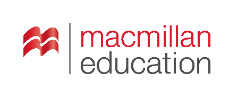 Kryteria ocenyKryteria oceniania zostały sformułowane zgodnie z założeniami podstawy programowej nauczania języka obcego nowożytnego w szkołach ponadgimnazjalnych. Stanowią propozycję systemu oceny uczniów w klasach pracujących z podręcznikiem Password Reset C1/C2. Nauczyciel może dostosować kryteria do potrzeb swoich klas oraz do obowiązującego Wewnątrzszkolnych Zasad Oceniania (WZO).W kryteriach oceniania nie zostały uwzględnione oceny: niedostateczna oraz celująca. Zakładamy, że uczeń otrzymuje ocenę niedostateczną, jeśli nie spełnia kryteriów na ocenę dopuszczającą, czyli nie opanował podstawowej wiedzy i umiejętności określonych w podstawie programowej (nie potrafi wykonać zadań o elementarnym stopniu trudności), a braki w wiadomościach i umiejętnościach uniemożliwiają dalszą naukę.Ocena celująca podlega osobnym kryteriom, często określanym przez Wewnątrzszkolne Zasady Oceniania (WZO) i jest najczęściej oceną semestralną lub roczną, wystawianą na podstawie wytycznych MEN (Rozporządzenie Ministra Edukacji Narodowej z dnia 13 lipca 2007 r. zmieniające rozporządzenie w sprawie warunków i sposobu oceniania, klasyfikowania i promowania uczniów i słuchaczy oraz przeprowadzania sprawdzianów i egzaminów w szkołach publicznych).Szczegółowe kryteria oceny testów do podręcznika (progi procentowe): testów po rozdziale (Unit tests) oraz kartkówek (Short tests) powinny być zgodne z WZO.Wymagania na ocenę celującą: uczeń spełnia kryteria na ocenę bardzo dobrą oraz wykazuje się wiedzą i umiejętnościami wykraczającymi poza te kryteria, realizuje zadania dodatkowe ( konkursy,projekty). Repetytorium do szkół ponadgimnazjalnych. 								Podręcznik do języka angielskiego. Poziom podstawowy i rozszerzony. Kryteria ocenianiaKryteria oceniania zostały sformułowane zgodnie z założeniami podstawy programowej nauczania języka obcego nowożytnego w szkołach ponadgimnazjalnych. Stanowią propozycję systemu oceny uczniów w klasach pracujących z podręcznikiem Repetytorium do szkół ponadgimnazjalnych. Poziom podstawowy i rozszerzony.. Nauczyciel dostosowuje kryteria do potrzeb swoich klas oraz do obowiązującego Wewnątrzszkolnego Systemu Oceniania (WSO).W kryteriach oceniania nie zostały uwzględnione oceny: niedostateczna oraz celująca.  Uczeń otrzymuje ocenę niedostateczną, jeśli nie spełnia kryteriów na ocenę dopuszczającą ─ czyli nie opanował podstawowej wiedzy i umiejętności określonych w podstawie programowej (nie potrafi wykonać zadań o elementarnym stopniu trudności), a braki w wiadomościach i umiejętnościach uniemożliwiają dalszą naukę.Ocena celująca podlega osobnym kryteriom, jest najczęściej oceną semestralną lub roczną, wystawianą na podstawie wytycznych MEN (Rozporządzenie Ministra Edukacji Narodowej z dnia 13 lipca 2007 r. zmieniające rozporządzenie w sprawie warunków i sposobu oceniania, klasyfikowania i promowania uczniów i słuchaczy oraz przeprowadzania sprawdzianów i egzaminów w szkołach publicznych). Ocena celująca wychodzi poza kryteria oceny bardzo dobrej.ROZDZIAŁ 01 – CZŁOWIEK	ROZDZIAŁ 02 – DOMROZDZIAŁ 03 – SZKOŁAROZDZIAŁ 04 – PRACAROZDZIAŁ 05 – ŻYCIE RODZINNE I TOWARZYSKIEROZDZIAŁ 06 – ŻYWIENIEROZDZIAŁ 07 –ZAKUPY I USŁUGI ROZDZIAŁ 08 – PODRÓŻOWANIE I TURYSTYKA ROZDZIAŁ 09 – KULTURA ROZDZIAŁ 10 – SPORTROZDZIAŁ 11 – ZDROWIEROZDZIAŁ 12 – NAUKA I TECHNIKAROZDZIAŁ 13 – ŚWIAT PRZYRODYROZDZIAŁ 14 – PAŃSTWO I SPOŁECZEŃSTWOPodręcznik: Focus 2 Second Edition	Wymagania edukacyjnePrzedmiot: Język angielskiKryteria oceniania zostały sformułowane zgodnie z założeniami podstawy programowej nauczania języka obcego nowożytnego w szkołach ponadpodstawowych.  Stanowią propozycję systemu oceny uczniów w klasach pracujących z podręcznikiem Focus 2 Second Edition. Nauczyciel dostosował kryteria do potrzeb klasy oraz do obowiązującego Wewnątrzszkolnego Systemu Oceniania (WSO).W kryteriach oceniania nie zostały uwzględnione oceny: niedostateczna oraz celująca. Uczeń otrzymuje ocenę niedostateczną, jeśli nie spełnia kryteriów na ocenę dopuszczającą, czyli nie opanował podstawowej wiedzy i umiejętności określonych w podstawie programowej (nie potrafi wykonać zadań o elementarnym stopniu trudności), a braki w wiadomościach i umiejętnościach uniemożliwiają dalszą naukę.Ocena celująca podlega osobnym kryteriom, jest najczęściej oceną semestralną lub roczną, wystawianą na podstawie wytycznych MEN (Rozporządzenie Ministra Edukacji Narodowej z dnia 13 lipca 2007 r. zmieniające rozporządzenie w sprawie warunków i sposobu oceniania, klasyfikowania i promowania uczniów i słuchaczy oraz przeprowadzania sprawdzianów i egzaminów w szkołach publicznych). Uczeń wykazuje się wiedzą wykraczającą ponad kryteria oceny bardzo dobrej.Kryteria oceniania ogólneWymagania edukacyjne niezbędne do uzyskania poszczególnych ocenPodręcznik: Focus 3Kryteria oceniania ogólneUwagi do poniższych kryteriów oceniania:W kryteriach oceniania nie zostały uwzględnione oceny: niedostateczna oraz celująca. Szczegółowe kryteria dla tych ocen są takie same dla wszystkich rozdziałów podręcznika. Uczeń otrzymuje ocenę niedostateczną, jeśli nie spełnia kryteriów na ocenę dopuszczającą, czyli nie ma opanował podstawowej wiedzy i umiejętności określonych w nowej podstawie programowej, a braki w wiadomościach i umiejętnościach uniemożliwiają dalszą naukę, oraz nie potrafi wykonać zadań o elementarnym stopniu trudności.Ocena celująca podlega oddzielnym kryteriom, często określanym przez Przedmiotowe Systemy Oceniania i jest najczęściej oceną semestralną lub roczną, wystawianą na podstawie wytycznych MEN.Przedstawione w kryteriach oceniania wiedza i umiejętności językowe zostały bezpośrednio powiązane z zapisami z nowej podstawy programowej, w części o nauczaniu języka obcego nowożytnego. Pod koniec każdej sekcji kryteriów oceniania podane są testy, które nauczyciel może przeprowadzić ze swoimi uczniami. Wszystkie testy znajdują się na stronie www.pearson.pl/testy, które są dostępne tylko dla nauczycieli. Są to zarówno testy gramatyczno-leksykalne jak i testy umiejętności językowych. Ponadto nauczyciel w ciągu całego roku szkolnego ocenia ustne i pisemne wypowiedzi uczniów (np. dialogi, wypracowania). Przeliczenie wyniku punktowego na ocenę powinno być zgodne z zasadami oceniania obowiązującymi w danej szkole.Wymagania edukacyjnePrzedmiot: Język angielskiPodręcznik: MATURA 2015 repetytorium. Poziom podstawowy i rozszerzony Kryteria oceniania Kryteria oceniania zostały sformułowane zgodnie z założeniami podstawy programowej nauczania języka obcego nowożytnego w szkołach ponadgimnazjalnych. Stanowią propozycję systemu oceny uczniów w klasach pracujących z podręcznikiem Matura 2015 repetytorium. Nauczyciel może dostosować kryteria do potrzeb swoich klas oraz do obowiązującego Wewnątrzszkolnego Systemu Oceniania (WSO).W kryteriach oceniania nie zostały uwzględnione oceny: niedostateczna oraz celująca. Zakładamy, że uczeń otrzymuje ocenę niedostateczną, jeśli nie spełnia kryteriów na ocenę dopuszczającą ─czyli nie opanował podstawowej wiedzy i umiejętności określonych w podstawie programowej (nie potrafi wykonać zadań o elementarnym stopniu trudności), a braki w wiadomościach i umiejętnościach uniemożliwiają dalszą naukę.Ocena celująca podlega osobnym kryteriom, często określanym przez Wewnątrzszkolny System Oceniania (WSO) i jest najczęściej oceną semestralną lub roczną, wystawianą na podstawie wytycznych MEN (Rozporządzenie Ministra Edukacji Narodowej z dnia 13 lipca 2007 r. zmieniające rozporządzenie w sprawie warunków i sposobu oceniania, klasyfikowania i promowania uczniów i słuchaczy oraz przeprowadzania sprawdzianów i egzaminów w szkołach publicznych).Szczegółowe kryteria oceny testów do podręcznika (progi procentowe): testów po rozdziale (unit tests), kartkówek (vocabulary tests) oraz testów gramatycznych (grammar tests) powinny być zgodne z WSO.ROZDZIAŁ 01 – CZŁOWIEK	ROZDZIAŁ 02 – DOMROZDZIAŁ 03 – SZKOŁAROZDZIAŁ 04 – PRACAROZDZIAŁ 05 – ŻYCIE RODZINNE I TOWARZYSKIEROZDZIAŁ 06 – ŻYWIENIEROZDZIAŁ 07 –ZAKUPY I USŁUGI ROZDZIAŁ 08 – PODRÓŻOWANIE I TURYSTYKA ROZDZIAŁ 09 – KULTURA ROZDZIAŁ 10 – SPORTROZDZIAŁ 11 – ZDROWIEROZDZIAŁ 12 – NAUKA I TECHNIKAROZDZIAŁ 13 – ŚWIAT PRZYRODYROZDZIAŁ 14 – PAŃSTWO I SPOŁECZEŃSTWOWymagania edukacyjne Przedmiot: Język angielskiPASSWORD RESET A2+/B1. Podręcznik do języka angielskiego. 			Kryteria ocenyKryteria oceniania zostały sformułowane zgodnie z założeniami podstawy programowej nauczania języka obcego nowożytnego w szkołach ponadgimnazjalnych. Stanowią propozycję systemu oceny uczniów w klasach pracujących z podręcznikiem Password Reset A2+/B1. Nauczyciel może dostosować kryteria do potrzeb swoich klas oraz do obowiązującego Wewnątrzszkolnego Systemu Oceniania (WSO).W kryteriach oceniania nie zostały uwzględnione oceny: niedostateczna oraz celująca. Zakładamy, że uczeń otrzymuje ocenę niedostateczną, jeśli nie spełnia kryteriów na ocenę dopuszczającą, czyli nie opanował podstawowej wiedzy i umiejętności określonych w podstawie programowej (nie potrafi wykonać zadań o elementarnym stopniu trudności), a braki w wiadomościach i umiejętnościach uniemożliwiają dalszą naukę.Ocena celująca podlega osobnym kryteriom, często określanym przez Wewnątrzszkolny System Oceniania (WSO) i jest najczęściej oceną semestralną lub roczną, wystawianą na podstawie wytycznych MEN (Rozporządzenie Ministra Edukacji Narodowej z dnia 13 lipca 2007 r. zmieniające rozporządzenie w sprawie warunków i sposobu oceniania, klasyfikowania i promowania uczniów i słuchaczy oraz przeprowadzania sprawdzianów i egzaminów w szkołach publicznych).Szczegółowe kryteria oceny testów do podręcznika (progi procentowe): testów po rozdziale (Unit tests) oraz kartkówek (Short tests) powinny być zgodne z WSO.Wymagania edukacyjnePASSWORD RESET B1+  Podręcznik do języka angielskiego		Kryteria oceniania zostały sformułowane zgodnie z założeniami podstawy programowej nauczania języka obcego nowożytnego w szkołach ponadgimnazjalnych i ponadpodstawowych.  Stanowią propozycję systemu oceny uczniów w klasach pracujących z podręcznikiem PasswordReset B1+. Nauczyciel dostosowuje kryteria do potrzeb swoich klas oraz do obowiązującego Wewnątrzszkolnego Systemu Oceniania (WSO).W kryteriach oceniania nie zostały uwzględnione oceny: niedostateczna oraz celująca. Uczeń otrzymuje ocenę niedostateczną, jeśli nie spełnia kryteriów na ocenę dopuszczającą, czyli nie opanował podstawowej wiedzy i umiejętności określonych w podstawie programowej (nie potrafi wykonać zadań o elementarnym stopniu trudności), a braki w wiadomościach i umiejętnościach uniemożliwiają dalszą naukę.Ocena celująca podlega osobnym kryteriom, jest najczęściej oceną semestralną lub roczną, wystawianą na podstawie wytycznych MEN (Rozporządzenie Ministra Edukacji Narodowej z dnia 13 lipca 2007 r. zmieniające rozporządzenie w sprawie warunków i sposobu oceniania, klasyfikowania i promowania uczniów i słuchaczy oraz przeprowadzania sprawdzianów i egzaminów w szkołach publicznych). Uczeń wykazuje się wiedzą wykraczającą ponad kryteria oceny bardzo dobrej.Wymagania edukacyjnePrzedmiot: Język angielskiPASSWORD RESET B2+. Podręcznik do języka angielskiego. 				Kryteria oceny Kryteria oceniania zostały sformułowane zgodnie z założeniami podstawy programowej nauczania języka obcego nowożytnego w szkołach ponadgimnazjalnych. Stanowią propozycję systemu oceny uczniów w klasach pracujących z podręcznikiem Password Reset B2+. Nauczyciel może dostosować kryteria do potrzeb swoich klas oraz do obowiązującego Wewnątrzszkolnych Zasad Oceniania (WZO).W kryteriach oceniania nie zostały uwzględnione oceny: niedostateczna oraz celująca. Zakładamy, że uczeń otrzymuje ocenę niedostateczną, jeśli nie spełnia kryteriów na ocenę dopuszczającą, czyli nie opanował podstawowej wiedzy i umiejętności określonych w podstawie programowej (nie potrafi wykonać zadań o elementarnym stopniu trudności), a braki w wiadomościach i umiejętnościach uniemożliwiają dalszą naukę.Ocena celująca podlega osobnym kryteriom, często określanym przez Wewnątrzszkolne Zasady Oceniania (WZO) i jest najczęściej oceną semestralną lub roczną, wystawianą na podstawie wytycznych MEN (Rozporządzenie Ministra Edukacji Narodowej z dnia 13 lipca 2007 r. zmieniające rozporządzenie w sprawie warunków i sposobu oceniania, klasyfikowania i promowania uczniów i słuchaczy oraz przeprowadzania sprawdzianów i egzaminów w szkołach publicznych).Szczegółowe kryteria oceny testów do podręcznika (progi procentowe): testów po rozdziale (Unit tests) oraz kartkówek (Short tests i Challenge Short Tests) powinny być zgodne z WZO.Wymagania na ocenę celującą: uczeń spełnia kryteria na ocenę bardzo dobrą oraz wykazuje się wiedzą i umiejętnościami wykraczającymi poza te kryteria, realizuje zadania dodatkowe ( konkursy,projekty). Impulse 2 A2+/B1. Podręcznik do języka angielskiego.Wymagania edukacyjneKryteria oceniania zostały sformułowane zgodnie z założeniami podstawy programowej nauczania języka obcego nowożytnego w szkołach ponadgimnazjalnych. Stanowią propozycję systemu oceny uczniów w klasach pracujących z podręcznikiem Impulse 2 A2+/B1. Nauczyciel może dostosować kryteria do potrzeb swoich klas oraz do obowiązującego Wewnątrzszkolnego Oceniania (WO).W kryteriach oceniania nie zostały uwzględnione oceny: niedostateczna oraz celująca. Zakładamy, że uczeń otrzymuje ocenę niedostateczną, jeśli nie spełnia kryteriów na ocenę dopuszczającą, czyli nie opanował podstawowej wiedzy i umiejętności określonych w podstawie programowej (nie potrafi wykonać zadań o elementarnym stopniu trudności), a braki w wiadomościach i umiejętnościach uniemożliwiają dalszą naukę.Ocena celująca podlega osobnym kryteriom, często określanym przez Wewnątrzszkolne Ocenianie (WO) i jest najczęściej oceną semestralną lub roczną, wystawianą na podstawie wytycznych MEN (Rozporządzenie Ministra Edukacji Narodowej z dnia 13 lipca 2007 r. zmieniające rozporządzenie w sprawie warunków i sposobu oceniania, klasyfikowania i promowania uczniów i słuchaczy oraz przeprowadzania sprawdzianów i egzaminów w szkołach publicznych).Szczegółowe kryteria oceny testów do podręcznika (progi procentowe): testów po rozdziale (Unit tests) oraz kartkówek (Short tests) powinny być zgodne z WO.Impulse 3 B1+. Podręcznik do języka angielskiego.Wymagania edukacyjne.Kryteria oceniania zostały sformułowane zgodnie z założeniami podstawy programowej nauczania języka obcego nowożytnego w szkołach ponadgimnazjalnych. Stanowią propozycję systemu oceny uczniów w klasach pracujących z podręcznikiem Impulse 3 B1+. Nauczyciel może dostosować kryteria do potrzeb swoich klas oraz do obowiązującego Wewnątrzszkolnego Oceniania (WO).W kryteriach oceniania nie zostały uwzględnione oceny: niedostateczna oraz celująca. Zakładamy, że uczeń otrzymuje ocenę niedostateczną, jeśli nie spełnia kryteriów na ocenę dopuszczającą, czyli nie opanował podstawowej wiedzy i umiejętności określonych w podstawie programowej (nie potrafi wykonać zadań o elementarnym stopniu trudności), a braki w wiadomościach i umiejętnościach uniemożliwiają dalszą naukę.Ocena celująca podlega osobnym kryteriom, często określanym przez Wewnątrzszkolne Ocenianie (WO) i jest najczęściej oceną semestralną lub roczną, wystawianą na podstawie wytycznych MEN (Rozporządzenie Ministra Edukacji Narodowej z dnia 13 lipca 2007 r. zmieniające rozporządzenie w sprawie warunków i sposobu oceniania, klasyfikowania i promowania uczniów i słuchaczy oraz przeprowadzania sprawdzianów i egzaminów w szkołach publicznych).Szczegółowe kryteria oceny testów do podręcznika (progi procentowe): testów po rozdziale (Unit tests) oraz kartkówek (Short tests) powinny być zgodne z WO.Impulse 4 B2 Podręcznik do języka angielskiego.Wymagania edukacyjneKryteria oceniania zostały sformułowane zgodnie z założeniami podstawy programowej nauczania języka obcego nowożytnego w szkołach ponadgimnazjalnych. Stanowią propozycję systemu oceny uczniów w klasach pracujących z podręcznikiem Impulse 4 B2 Nauczyciel może dostosować kryteria do potrzeb swoich klas oraz do obowiązującego Wewnątrzszkolnego Oceniania (WO).W kryteriach oceniania nie zostały uwzględnione oceny: niedostateczna oraz celująca. Zakładamy, że uczeń otrzymuje ocenę niedostateczną, jeśli nie spełnia kryteriów na ocenę dopuszczającą, czyli nie opanował podstawowej wiedzy i umiejętności określonych w podstawie programowej (nie potrafi wykonać zadań o elementarnym stopniu trudności), a braki w wiadomościach i umiejętnościach uniemożliwiają dalszą naukę.Ocena celująca podlega osobnym kryteriom, często określanym przez Wewnątrzszkolne Ocenianie (WO) i jest najczęściej oceną semestralną lub roczną, wystawianą na podstawie wytycznych MEN (Rozporządzenie Ministra Edukacji Narodowej z dnia 13 lipca 2007 r. zmieniające rozporządzenie w sprawie warunków i sposobu oceniania, klasyfikowania i promowania uczniów i słuchaczy oraz przeprowadzania sprawdzianów i egzaminów w szkołach publicznych).Szczegółowe kryteria oceny testów do podręcznika (progi procentowe): testów po rozdziale (Unit tests) oraz kartkówek (Short tests) powinny być zgodne z WO.1FACT AND FICTION1FACT AND FICTION1FACT AND FICTION1FACT AND FICTION1FACT AND FICTION1FACT AND FICTIONOCENA BARDZO DOBRAUczeńOCENA DOBRAUczeńOCENA DOSTATECZNAUczeńOCENA DOPUSZCZAJĄCAUczeńŚRRODKI JĘZYKOWESŁOWNICTWObardzodobrze zna podstawowe/ bardziej zaawansowane słownictwo w zakresie tematu KULTURA (słownictwo związane z programami telewizyjnymi, osobami pracującymi w mediach, słownictwo związane z wiadomościami, przymiotniki z przyimkami, zwroty czasownikowe, słownictwo związane ze sztuką, słowotwórstwo)i poprawnie się nim posługujedobrze zna podstawowe/ bardziej zaawansowane słownictwo w zakresie tematu KULTURA (słownictwo związane z programami telewizyjnymi, osobami pracującymi w mediach, słownictwo związane z wiadomościami, przymiotniki z przyimkami, zwroty czasownikowe, słownictwo związane ze sztuką, słowotwórstwo)i na ogół poprawnie się nim posługujeczęściowo zna podstawowe/ bardziej zaawansowane słownictwo w zakresie tematu KULTURA (słownictwo związane z programami telewizyjnymi, osobami pracującymi w mediach, słownictwo związane z wiadomościami, przymiotniki z przyimkami, zwroty czasownikowe, słownictwo związane ze sztuką, słowotwórstwo) i się nim posługuje,często popełniając błędysłabo zna podstawowe/ bardziej zaawansowane słownictwo w zakresie tematu KULTURA (słownictwo związane z programami telewizyjnymi, osobami pracującymi w mediach, słownictwo związane z wiadomościami, przymiotniki z przyimkami, zwroty czasownikowe, słownictwo związane ze sztuką, słowotwórstwo) i się nim posługuje,popełniając liczne błędyŚRRODKI JĘZYKOWEGRAMATYKAbardzo dobrze zna zasady tworzenia zdań w czasach teraźniejszych i potrafi je poprawnie stosować bardzo dobrze zna zasady stosowania określeń czasu typowych dla poszczególnych czasów teraźniejszychi potrafi je poprawnie stosowaćbardzo dobrze zna zasady tworzenia zdań w czasach przeszłych oraz z konstrukcją used toi potrafi je poprawnie stosować dobrze zna zasady tworzenia zdań w czasach teraźniejszych i potrafi je na ogół poprawnie stosować dobrze zna zasady stosowania określeń czasu typowych dla poszczególnych czasów teraźniejszychi potrafi je na ogół poprawnie stosowaćdobrze zna zasady tworzenia zdań w czasach przeszłych oraz z konstrukcją used toi potrafi je na ogół poprawnie stosowaćczęściowo zna zasady tworzenia zdań w czasach teraźniejszych i stosuje je, częstopopełniając błędyczęściowo zna zasady stosowania określeń czasu typowych dla poszczególnych czasów teraźniejszychi stosuje je,  często popełniając błędyczęściowo zna zasady tworzenia zdań w czasach przeszłych oraz z konstrukcją used toi stosuje je, często popełniając błędysłabo zna zasady tworzenia zdań w czasach teraźniejszych i stosuje je, popełniając liczne błędysłabo zna zasady stosowania określeń czasu typowych dla poszczególnych czasów teraźniejszychi stosuje je, popełniając liczne błędysłabo zna zasady tworzenia zdań w czasach przeszłych oraz z konstrukcją used to i stosuje je, popełniając liczne błędyŚRRODKI JĘZYKOWEZADANIA NA ŚRODKI JĘZYKOWEpoprawnie lub popełniając sporadyczne błędy rozwiązuje zadania sprawdzające znajomość w miarę rozwiniętego / bogatego zasobu środków językowych (Układanie fragmentów zdań, Słowotwórstwo,Tłumaczenie fragmentów zdań, Tłumaczenie zdań)na ogół poprawnie lub popełniając nieliczne błędy rozwiązuje zadania sprawdzające znajomość w miarę rozwiniętego / bogatego zasobu środków językowych(Układanie fragmentów zdań, Słowotwórstwo,Tłumaczenie fragmentów zdań, Tłumaczenie zdań)stosując ograniczony zakres słownictwa i struktur gramatycznych: (i często popełniając błędy zakłócające komunikację): (Układanie fragmentów zdań, Słowotwórstwo,Tłumaczenie fragmentów zdań, Tłumaczenie zdań)popełniając liczne błędy, rozwiązuje zadania sprawdzające znajomość w miarę rozwiniętego / bogatego zasobu środków językowych (Układanie fragmentów zdań, Słowotwórstwo,Tłumaczenie fragmentów zdań, Tłumaczenie zdań)UMIEJĘTNOŚCISŁUCHANIErozumie niemal wszystkie kluczowe informacje zawarte w wysłuchanym tekście (znajduje w tekście określone informacje, określa główną myśl tekstu)i poprawnie lub popełniając sporadyczne błędy:rozumie większość kluczowych informacji zawartych w wysłuchanym tekście(znajduje w tekście określone informacje, określa główną myśl tekstu), i na ogółpoprawnie lub popełniając nieliczne błędy:rozumie część kluczowych informacji zawartych w wysłuchanym tekście(znajduje w tekście określone informacje, określa główną myśl tekstu), i często popełniając błędy:rozumie niektóre kluczowe informacje zawarte w wysłuchanym tekście(znajduje w tekście określone informacje, określa główną myśl tekstu), i z trudnością, popełniając liczne błędy:UMIEJĘTNOŚCISŁUCHANIEwymienia wskazane informacjedopasowuje wypowiadające się osoby do źródeł informacji, z których korzystajądopasowuje wypowiedzi do zdańodpowiada na pytania dotyczące wysłuchanego tekstuwymienia wskazane informacjedopasowuje wypowiadające się osoby do źródeł informacji, z których korzystajądopasowuje wypowiedzi do zdańodpowiada na pytania dotyczące wysłuchanego tekstuwymienia wskazane informacjedopasowuje wypowiadające się osoby do źródeł informacji, z których korzystajądopasowuje wypowiedzi do zdańodpowiada na pytania dotyczące wysłuchanego tekstuwymienia wskazane informacjedopasowuje wypowiadające się osoby do źródeł informacji, z których korzystajądopasowuje wypowiedzi do zdańodpowiada na pytania dotyczące wysłuchanego tekstuUMIEJĘTNOŚCICZYTANIErozumie niemal wszystkie kluczowe informacje zawarte w przeczytanym (określa główną myśl tekstu, znajduje w tekście określone informacje, określa kontekst wypowiedzi, oddziela fakty od opinii) i poprawnie lub popełniając sporadyczne błędy:rozumie większość kluczowych informacji zawartych w przeczytanym tekście (określa główną myśl tekstu, znajduje w tekście określone informacje, określa kontekst wypowiedzi, oddziela fakty od opinii)i poprawnie lub popełniając sporadyczne błędy:rozumie część kluczowych informacji zawartych w przeczytanym tekście (określa główną myśl tekstu, znajduje w tekście określone informacje, określa kontekst wypowiedzi, oddziela fakty od opinii)i popełniając błędy:rozumie niektóre kluczowe informacje zawarte w przeczytanym tekście (określa główną myśl tekstu, znajduje w tekście określone informacje, określa kontekst wypowiedzi, oddziela fakty od opinii)i z trudnością, popełniając liczne błędy:UMIEJĘTNOŚCICZYTANIEdopasowuje informacje do tekstówrozróżnia fakty i opiniedopasowuje informacje do tekstówrozróżnia fakty i opiniedopasowuje informacje do tekstówrozróżnia fakty i opiniedopasowuje informacje do tekstówrozróżnia fakty i opinieUMIEJĘTNOŚCIMÓWIENIE poprawnie stosując szeroki zakres słownictwa i struktur gramatycznych (lub popełniając sporadyczne błędy niezakłócające komunikacji):pyta i wyczerpująco odpowiada na pytania dotyczące programów telewizyjnychz łatwoścąi wypowiada się na temat przyszłości telewizjiz łatwością wypowiada na temat rzetelności mediówz łatwością wypowiada na tematy osobiste, wykorzystując zdania przydawkowez łatwością wypowiada się na temat sztuki i artystówz łatwością  wypowiada się na temat organizacji artystycznego wydarzeniaudziela wyczerpujących odpowiedzi na dwa pytania dotyczące zalet i wad różnych rozwiązań ( oglądanie programów online, korzystanie ze-booków oraz ksiażek papierowych, udział w programach typu talent show), a także logicznie uzasadnia swoje stanowisko i podaje rozwinięte argumenty na jego poparciez łatwością wypowiada na temat popularnych programów i osobowości telewizyjnychszczegółowo opisuje ilustrację i udziela wyczerpujących odpowiedzi na pytania związane z jej tematykąna ogół poprawnie stosując zadowalający zakres słownictwa i struktur gramatycznych: (lub popełniając nieliczne błędy niezakłócające komunikacji):pyta i odpowiada na pytania dotyczące programów telewizyjnychwypowiada się na temat przyszłości telewizjiwypowiada się na temat rzetelności mediówwypowiada się na wypowiada na tematy osobiste, wykorzystując zdania przydawkowewypowiada się na temat sztuki i artystówwypowiada się na temat organizacji artystycznego wydarzeniaudziela odpowiedzi na pytania dotyczące zalet i wad różnych rozwiązań (oglądanie programów online, korzystanie z oraz e-booków nad oraz ksiażek papierowych, udział w programach typu talent show)), a także logicznie uzasadnia swoje stanowisko i podaje argumenty na jego poparciewypowiada się na temat popularnych programów i osobowości telewizyjnychopisuje ilustrację i udziela odpowiedzi na pytania związane z jej tematykąstosując ograniczony zakres słownictwa i struktur gramatycznych: (i często popełniając błędy zakłócające komunikację):pyta i częściowo odpowiada na pytania dotyczące programów telewizyjnychwypowiada kilka zdań na temat przyszłości telewizjiwypowiada kilka zdań na temat rzetelności mediówwypowiada kilka zdań na tematy osobiste, wykorzystując zdania przydawkowewypowiada kilka zdań na temat sztuki i artystówwypowiada kilka zdań na temat organizacji artystycznego wydarzeniaudziela nierozwiniętych odpowiedzi na pytania dotyczące zalet i wad różnych rozwiązań (oglądanie programów online, korzystanie z oraz e-booków nad oraz ksiażek papierowych, udział w programach typu talent show)wypowiada kilka zdańtemat popularnych programów i osobowości telewizyjnychopisuje ilustrację i udziela nierozwiniętych odpowiedzi napytania związane z jej tematykąstosując bardzo ograniczony zakres słownictwa i struktur gramatycznych: (i z trudnością, popełniając liczne błędy znacznie zakłócające komunikację): pyta i odpowiada na niektóre pytania dotyczące programów telewizyjnychkrótko wypowiada się  na temat przyszłości telewizjikrótko wypowiada się na temat rzetelności mediówkrótko wypowiada się na wypowiada na tematy osobiste, wykorzystując zdania przydawkowekrótko wypowiada się na temat sztuki i artystówkrótko wypowiada się na temat organizacji artystycznego wydarzeniaudzielakrótkich odpowiedzi na niektóre pytania dotyczące zalet i wad różnych rozwiązań (oglądanie programów online, korzystanie z oraz e-booków nad oraz ksiażek papierowych, udział w programach typu talent show)krótko wypowiada na temat popularnych programów i osobowości telewizyjnychkrótko opisuje ilustrację i udziela odpowiedzi naniektóre pytania związane z jej tematykąUMIEJĘTNOŚCIPISANIEpoprawnie stosując szeroki zakres słownictwa i struktur gramatycznych (lub popełniając sporadyczne błędy niezakłócające komunikacji)pisze spójny i logiczny wpis na blogu na temat obejrzanego programu telewizyjnego, uwzględniając i szczegółowo rozwijając podane kwestie, a także wykorzystując różnorodne zwrotyz łatwością przekazuje w języku angielskim podane w zadaniu informacje sformułowane w języku polskimna ogół poprawnie stosując zadowalający zakres słownictwa i struktur gramatycznych (popełniając nieliczne błędy niezakłócające komunikacji)pisze w większości spójny i logicznywpis na blogu na temat obejrzanego programu telewizyjnego, uwzględniając i rozwijając podane kwestie a także wykorzystując podane zwrotyprzekazuje w języku angielskim podane w zadaniu informacje sformułowane w języku polskimstosując ograniczony zakres słownictwa i struktur gramatycznych (i często popełniając błędy zakłócające komunikację)pisze miejscami niespójny i nielogicznywpis na blogu na temat obejrzanego programu telewizyjnego, częściowo uwzględniając i rozwijając podane kwestie, a także wykorzystując niektóre zwrotyczęściowo przekazuje w języku angielskim podane w zadaniu informacje sformułowane w języku polskimz trudnością stosując bardzo ograniczony zakres słownictwa i struktur gramatycznych (i popełniając liczne błędy znacznie zakłócające komunikację)pisze w dużym stopniu niespójny i chaotycznywpis na blogu na temat obejrzanego programu telewizyjnego, uwzględniając niektóre podane kwestieprzekazuje w języku angielskim niektóre podane w zadaniu informacje sformułowane w języku polskimUMIEJĘTNOŚCIROZWIJANIE SAMODZIELNOŚCIz łatwościąwspółpracuje w grupiez łatwościąrozumie teksty zawierającego nieznane słowa i zwrotyposiada rozwiniętą świadomość językowączęstowykorzystuje techniki samodzielnej pracy nad językiem (poprawianie błędów)często stosuje strategie komunikacyjne (domyślanie się znaczenia wyrazów z kontekstu) współpracuje w grupierozumie teksty zawierającego nieznane słowa i zwrotyposiada dość rozwiniętą świadomość językowąwykorzystuje techniki samodzielnej pracy nad językiem (poprawianie błędów)stosuje strategie komunikacyjne (domyślanie się znaczenia wyrazów z kontekstu) niekiedywspółpracuje w grupieczęściowo rozumie teksty zawierającego nieznane słowa i zwrotyposiada ograniczoną świadomość językowąniekiedy wykorzystuje techniki samodzielnej pracy nad językiem (poprawianie błędów)niekiedy stosuje strategie komunikacyjne (domyślanie się znaczenia wyrazów z kontekstu) z trudnościąwspółpracuje w grupiew niewielkim stopniu rozumie teksty zawierającego nieznane słowa i zwrotyposiada bardzo ograniczoną świadomość językowąbardzo rzadko wykorzystuje techniki samodzielnej pracy nad językiem (poprawianie błędów)bardzo rzadko stosuje strategie komunikacyjne (domyślanie się znaczenia wyrazów z kontekstu) 2 FRIENDS AND FOES2 FRIENDS AND FOES2 FRIENDS AND FOES2 FRIENDS AND FOES2 FRIENDS AND FOES2 FRIENDS AND FOESOCENA BARDZO DOBRAUczeńOCENA DOBRAUczeńOCENA DOSTATECZNAUczeńOCENA DOPUSZCZAJĄCAUczeńŚRODKI JĘZYKOWESŁOWNICTWObardzodobrze zna podstawowe/ bardziej zaawansowane słownictwo w zakresie tematu ŻYCIE PRYWATNE (słownictwo związane z członkami rodziny oraz relacjami rodzinnymi; często mylone wyrazy, słownictwo związane z zakończeniem znajomości; wyrażenia przyimkowe, słownictwo związane ze związkami, wyrazy wieloznaczne)i poprawnie się nim posługujedobrze zna podstawowe/ bardziej zaawansowane słownictwo w zakresie tematu ŻYCIE PRYWATNE (słownictwo związane z członkami rodziny oraz relacjami rodzinnymi; często mylone wyrazy, słownictwo związane z zakończeniem znajomości; wyrażenia przyimkowe, słownictwo związane ze związkami, wyrazy wieloznaczne)i na ogół poprawnie się nim posługujeczęściowo zna podstawowe/ bardziej zaawansowane słownictwo w zakresie tematu ŻYCIE PRYWATNE (słownictwo związane z członkami rodziny oraz relacjami rodzinnymi; często mylone wyrazy, słownictwo związane z zakończeniem znajomości; wyrażenia przyimkowe, słownictwo związane ze związkami, wyrazy wieloznaczne)i się nim posługuje, częstopopełniając błędysłabo zna podstawowe/ bardziej zaawansowane słownictwo w zakresie tematu ŻYCIE PRYWATNE (słownictwo związane z członkami rodziny oraz relacjami rodzinnymi; często mylone wyrazy, słownictwo związane z zakończeniem znajomości; wyrażenia przyimkowe, słownictwo związane ze związkami, wyrazy wieloznaczne)i się nim posługuje, popełniając błędyŚRODKI JĘZYKOWEGRAMATYKAbardzo dobrze zna określniki all, every, most, some, any, no, none; both, either, neither i, z łatwością je rozróżniai potrafi jepoprawnie stosować bardzo dobrze zna zasady tworzenia i użycia konstrukcji czasów futurecontinuous i futureperfectz łatwością je rozróżniai potrafi je poprawnie stosować bardzo dobrze zna spójniki because, since, as, because of, rozrożnia je i potrafi je poprawnie stosować dobrze znaokreślniki all, every, most, some, any, no, none; both, either, neither, rozróżnia jerozróżnia je i potrafi jena ogół poprawnie stosować dobrze zna zasady tworzenia i użycia konstrukcji czasów futurecontinuous i futureperfecti potrafi jena ogół poprawnie stosować dobrze zna spójniki because, since, as, because of, rozróżnia je i potrafi jena ogół poprawniestosowaćczęściowoznaokreślnikiall, every, most, some, any, no, none;  both, either, neitherczęścioworozróżnia je, i stosuje je, częstopopełniając błędyczęściowo zna zasady tworzenia i użycia konstrukcji czasów futurecontinuous i futureperfecti stosuje, częstopopełniając błędyczęściowo zna spójniki because, since, as, because of, rozrożnia je i stosuje je, częstopopełniając błędysłabo zna określniki all, every, most, some, any, no, none; both, either, neither, z trudnością rozróżnia je, i stosuje je,popełniając liczne błędysłabo zna zasady tworzenia i użycia konstrukcji czasów futurecontinuous i futureperfecti stosuje je, popełniając liczne błędysłabo zna spójniki because, since, as, because of, z trudnościąrozróżnia je i stosuje, popełniając liczne błędyŚRODKI JĘZYKOWEZADANIA NA ŚRODKI JĘZYKOWEpoprawnie lub popełniając sporadyczne błędy rozwiązuje zadania sprawdzające znajomość w miarę rozwiniętego / bogatego zasobu środków językowych (Tłumaczenie fragmentów zdań, Transformacje zdań, Uzupełnianie zdań, Układanie fragmentów zdań, Dobieranie)na ogół poprawnie lub popełniając nieliczne błędy rozwiązuje zadania sprawdzające znajomość w miarę rozwiniętego / bogatego zasobu środków językowych (Tłumaczenie fragmentów zdań, Transformacje zdań, Uzupełnianie zdań, Układanie fragmentów zdań, Dobieranie)często popełniając błędy, rozwiązuje zadania sprawdzające znajomość w miarę rozwiniętego / bogatego zasobu środków językowych (Tłumaczenie fragmentów zdań, Transformacje zdań, Uzupełnianie zdań, Układanie fragmentów zdań, Dobieranie)popełniając liczne błędy, rozwiązuje zadania sprawdzające znajomość w miarę rozwiniętego / bogatego zasobu środków językowych (Tłumaczenie fragmentów zdań, Transformacje zdań, Uzupełnianie zdań, Układanie fragmentów zdań, Dobieranie)UMIEJĘTNOŚCISŁUCHANIErozumie niemal wszystkie kluczowe informacje zawarte w wysłuchanym tekście(znajduje w tekście określone informacje, określa kontekst wypowiedzi, określa główną myśl tekstu), i poprawnie lub popełniając sporadyczne błędy:rozumie większość kluczowych informacji zawartych w wysłuchanym tekście(znajduje w tekście określone informacje, określa kontekst wypowiedzi, określa główną myśl tekstu), i na ogółpoprawnie lub popełniając nieliczne błędy:rozumie część kluczowych informacji zawartych w wysłuchanym tekście (znajduje w tekście określone informacje, określa kontekst wypowiedzi, określa główną myśl tekstu), i często popełniając błędyrozumie niektóre kluczowe informacje zawarte w wysłuchanym tekście(znajduje w tekście określone informacje, określa kontekst wypowiedzi, określa główną myśl tekstu), i z trudnością, popełniając liczne błędy:UMIEJĘTNOŚCISŁUCHANIEodpowiada na pytania dotyczące wysłuchanego tekstuuzupełnia zdania na podstawie wysłuchanego tekstuwskazuje zdania prawdziwe i fałszywedopasowuje zdania do wypowiedziodpowiada na pytania dotyczące wysłuchanego tekstuuzupełnia zdania na podstawie wysłuchanego tekstuwskazuje zdania prawdziwe i fałszywedopasowuje zdania do wypowiedziodpowiada na pytania dotyczące wysłuchanego tekstuuzupełnia zdania na podstawie wysłuchanego tekstuwskazuje zdania prawdziwe i fałszywedopasowuje zdania do wypowiedziodpowiada na pytania dotyczące wysłuchanego tekstuuzupełnia zdania na podstawie wysłuchanego tekstuwskazuje zdania prawdziwe i fałszywedopasowuje zdania do wypowiedziUMIEJĘTNOŚCICZYTANIErozumie niemal wszystkie kluczowe informacje zawarte w przeczytanym tekście (określa główną myśl tekstu, znajduje w tekście określone informacje, rozpoznaje związki pomiędzy poszczególnymi częściami tekstu)i poprawnie lub popełniając sporadyczne błędy:rozumie większość kluczowych informacji zawartych w przeczytanym tekście (określa główną myśl tekstu, znajduje w tekście określone informacje, rozpoznaje związki pomiędzy poszczególnymi częściami tekstu)i poprawnie lub popełniając sporadyczne błędy:rozumie część kluczowych informacji zawartych w przeczytanym tekście (określa główną myśl tekstu, znajduje w tekście określone informacje, rozpoznaje związki pomiędzy poszczególnymi częściami tekstu)i popełniając błędy:rozumie niektóre kluczowe informacje zawarte w przeczytanym tekście (określa główną myśl tekstu, znajduje w tekście określone informacje, rozpoznaje związki pomiędzy poszczególnymi częściami tekstu)i z trudnością, popełniając liczne błędy:UMIEJĘTNOŚCICZYTANIEodpowiada na pytanie dotyczące przeczytanego tekstupisze pytania do podanych odpowiedziwskazuje informacje wymienione w tekściedopasowuje zdania do luk w tekścieodpowiada na pytanie dotyczące przeczytanego tekstupisze pytania do podanych odpowiedziwskazuje informacje wymienione w tekściedopasowuje zdania do luk w tekścieodpowiada na pytanie dotyczące przeczytanego tekstupisze pytania do podanych odpowiedziwskazuje informacje wymienione w tekściedopasowuje zdania do luk w tekścieodpowiada na pytanie dotyczące przeczytanego tekstupisze pytania do podanych odpowiedziwskazuje informacje wymienione w tekściedopasowuje zdania do luk w tekścieUMIEJĘTNOŚCIMÓWIENIE poprawnie stosując szeroki zakres słownictwa i struktur gramatycznych (lub popełniając sporadyczne błędy niezakłócające komunikacji):szczegółoworelacjonuje romantyczną historiępyta i wyczerpująco odpowiada na pytania dotyczące związkówz łatwością wypowiada się na temat przyjaźni i kończenia znajomościz łatwością wypowiada się na temat przyszłości znanych sobie osóbz łatwością wypowiada na temat przeczytanego fragmentu tekstu literackiegoz łatwością wypowiada na temat cytatów dotyczących miłościz łatwością odgrywa dialog (bierze udział w rozmowie na temat zorganizowania przyjęcia urodzinowego), w którym odnosi się do podanych kwestii i  szczegółowo je rozwijaz łatwością wypowiada się na temat znaczenia przyjaźniz łatwościąprzekazuje w języku angielskim podane w zadaniu informacje sformułowane w języku polskimna ogół poprawnie stosując zadowalający zakres słownictwa i struktur gramatycznych (lub popełniając nieliczne błędy niezakłócające komunikacji):relacjonuje romantyczną historiępyta i odpowiada na pytania dotyczące związkówwypowiada sięna temat przyjaźni i kończenia znajomościwypowiada się na temat przyszłości znanych sobie osóbwypowiada się na temat przeczytanego fragmentu tekstu literackiegowypowiada się na temat cytatów dotyczących miłościodgrywa dialog (bierze udział w rozmowie na temat zorganizowania przyjęcia urodzinowego), w którym odnosi się do podanych kwestii i rozwija jewypowiada się na temat znaczenia przyjaźniprzekazuje w języku angielskim podane w zadaniu informacje sformułowane w języku polskimstosując ograniczony zakres słownictwa i struktur gramatycznych (i często popełniając błędy zakłócające komunikację):relacjonuje romantyczną historiępyta i częściowo odpowiada na pytania dotyczące związkówwypowiada kilka zdańna temat przyjaźni i kończenia znajomościwypowiada kilka zdań na temat przyszłości znanych sobie osóbwypowiada kilka zdańna temat przeczytanego fragmentu tekstu literackiegowypowiada kilka zdańna temat cytatów dotyczących miłościodgrywa dialog (bierze udział w rozmowie na temat zorganizowania przyjęcia urodzinowego), w którymczęściowo odnosi się do podanych kwestii i je rozwijawypowiada kilka zdań na temat znaczenia przyjaźniczęściowoprzekazuje w języku angielskim podane w zadaniu informacje sformułowane w języku polskimstosując bardzo ograniczony zakres słownictwa i struktur gramatycznych (i z trudnością, popełniając liczne błędy znacznie zakłócające komunikację): krótkorelacjonuje romantyczną historiępyta i odpowiada na niektóre pytania dotyczące związkówkrótko wypowiada sięna temat przyjaźni i kończenia znajomościkrótko wypowiada się na temat przyszłości znanych sobie osóbkrótko wypowiada się na temat przeczytanego fragmentu tekstu literackiegokrótko wypowiada się na temat cytatów dotyczących miłościodgrywa dialog (bierze udział w rozmowie na temat zorganizowania przyjęcia urodzinowego), w którym odnosi się do niektórych podanych kwestii krótko wypowiada się na temat znaczenia przyjaźniprzekazuje w języku angielskim niektórepodane w zadaniu informacje sformułowane w języku polskimUMIEJĘTNOŚCIPISANIEpoprawnie stosując szeroki zakres słownictwa i struktur gramatycznych (lub popełniając sporadyczne błędy niezakłócające komunikacji)pisze spójną i logicznarozprawkę, w którejprzedstawia swoją opiniętemat usamodzielniania się przez młodzież od rodziców, w której szczegółowoomawia oba elementy tematu oraz zachowuje właściwą formę i styl wypowiedzi.z łatwością przekazuje w języku angielskim podane w zadaniu informacje sformułowane w języku polskimna ogół poprawnie stosując zadowalający zakres słownictwa i struktur gramatycznych (popełniając nieliczne błędy niezakłócające komunikacji)pisze w większościspójną i logiczna rozprawkę, w której przedstawia swoją opinię temat usamodzielniania się przez młodzież od rodziców, i omawia oba elementy tematu oraz zwykle zachowuje właściwą formę i styl wypowiedzi.przekazuje w języku angielskim podane w zadaniu informacje sformułowane w języku polskimstosując ograniczony zakres słownictwa i struktur gramatycznych (i często popełniając błędy zakłócające komunikację)pisze miejscami niespójną i nielogicznąrozprawkę, w której przedstawia swoją opinię temat usamodzielniania się przez młodzież od rodziców, i częściowoomawia oba elementy tematu orazczęściowozachowuje właściwą formę i styl wypowiedzi.częściowo przekazuje w języku angielskim podane w zadaniu informacje sformułowane w języku polskimZ trudnością stosując bardzo ograniczony zakres słownictwa i struktur gramatycznych (i popełniając liczne błędy znacznie zakłócające komunikację)pisze w dużym stopniu niespójną i chaotycznąrozprawkę, w której przedstawia swoją opinię temat usamodzielniania się przez młodzież od rodziców, i omawia niektóre elementy tematu orazw niewielkim stopniuzachowuje właściwą formę i styl wypowiedziprzekazuje w języku angielskim niektóre podane w zadaniu informacje sformułowane w języku polskimUMIEJĘTNOŚCIROZWIJANIE SAMODZIELNOŚCIz łatwościąwspółpracuje w grupieczęstowykorzystuje techniki samodzielnej pracy nad językiem (korzystanie z tekstów kultury w języku obcym), rozumie tekst zawierający nieznane słowa i zwrotyz łatwością rozumie tekst zawierający nieznane słowa i zwrotyposiada rozwiniętą świadomość językowąwspółpracuje w grupiewykorzystuje techniki samodzielnej pracy nad językiem (korzystanie z tekstów kultury w języku obcym), rozumie tekst zawierający nieznane słowa i zwrotyrozumie tekst zawierający nieznane słowa i zwrotyposiada dość rozwiniętą świadomość językowąniekiedywspółpracuje w grupieniekiedy wykorzystuje techniki samodzielnej pracy nad językiem (korzystanie z tekstów kultury w języku obcym), rozumie tekst zawierający nieznane słowa i zwrotyczęściowo rozumie tekst zawierający nieznane słowa i zwrotyposiada ograniczoną świadomość językowąz trudnościąwspółpracuje w grupiebardzo rzadkowykorzystuje techniki samodzielnej pracy nad językiem (korzystanie z tekstów kultury w języku obcym),w niewielkim stopniu rozumie tekst zawierający nieznane słowa i zwrotyposiada bardzo ograniczoną świadomość językową3 WORK AND LEARN3 WORK AND LEARN3 WORK AND LEARN3 WORK AND LEARN3 WORK AND LEARN3 WORK AND LEARNOCENA BARDZO DOBRAUczeńOCENA DOBRAUczeńOCENA DOSTATECZNAUczeńOCENA DOPUSZCZAJĄCAUczeńŚRRODKI JĘZYKOWESŁOWNICTWObardzodobrze zna podstawowe/ bardziej zaawansowane słownictwo w zakresie tematówPRACA: słownictwo związane z pracą i zatrudnieniem, zawodami, mobilnością zawodową, rynkiem pracy, pracami dorywczymi, danymi personalnymi; słowotwórstwoCZŁOWIEK:różnice pokoleniowei poprawnie się nim posługujedobrze zna podstawowe/ bardziej zaawansowane słownictwo w zakresie tematówPRACA: słownictwo związane z pracą i zatrudnieniem, zawodami, mobilnością zawodową, rynkiem pracy, pracami dorywczymi, danymi personalnymi; słowotwórstwoCZŁOWIEK:różnice pokoleniowei na ogół poprawnie się nim posługujeczęściowo zna podstawowe/ bardziej zaawansowane słownictwo w zakresie tematówPRACA: słownictwo związane z pracą i zatrudnieniem, zawodami, mobilnością zawodową, rynkiem pracy, pracami dorywczymi, danymi personalnymi; słowotwórstwoCZŁOWIEK:różnice pokoleniowei się nim posługuje,często popełniając błędysłabo zna podstawowe/ bardziej zaawansowane słownictwo w zakresie tematówPRACA: słownictwo związane z pracą i zatrudnieniem, zawodami, mobilnością zawodową, rynkiem pracy, pracami dorywczymi, danymi personalnymi; słowotwórstwoCZŁOWIEK:różnice pokoleniowei się nim posługuje,popełniając liczne błędyŚRRODKI JĘZYKOWEGRAMATYKAbardzo dobrze zna zasady tworzenia konstrukcji zdań względnych definiującychi potrafi je poprawnie stosować bardzo dobrze zna zasady tworzenia konstrukcji zdań względnych niedefiniujących i potrafi je poprawnie stosowaćdobrze zna zasady tworzenia konstrukcji zdań względnych definiujących i potrafi je na ogół poprawnie stosować dobrze zna zasady tworzenia konstrukcji zdań względnych niedefiniujących i potrafi je na ogół poprawnie stosowaćczęściowo zna zasady tworzenia konstrukcji zdań względnych definiujących i stosuje je, często popełniając błędyzna zasady tworzenia konstrukcji zdań względnych niedefiniujących i stosuje je,  często popełniając błędysłabo zna zasady tworzenia konstrukcji zdań względnych definiujących i stosuje je, popełniając liczne błędysłabo zna zasady tworzenia konstrukcji zdań względnych niedefiniującychi stosuje je, popełniając liczne błędyŚRRODKI JĘZYKOWEZADANIA NA ŚRODKI JĘZYKOWEpoprawnie lub popełniając sporadyczne błędy rozwiązuje zadania sprawdzające znajomość w miarę rozwiniętego / bogatego zasobu środków językowych (Dobieranie, Wybór wielokrotny, Uzupełnianie streszczenia, Uzupełnianie luk, Test luk otwartych, Tłumaczenie zdań)na ogół poprawnie lub popełniając nieliczne błędy rozwiązuje zadania sprawdzające znajomość w miarę rozwiniętego / bogatego zasobu środków językowych (Dobieranie, Wybór wielokrotny, Uzupełnianie streszczenia, Uzupełnianie luk, Test luk otwartych, Tłumaczenie zdań)zdań, Tłumaczenie zdań)stosując ograniczony zakres słownictwa i struktur gramatycznych: (i często popełniając błędy zakłócające komunikację): (Dobieranie, Wybór wielokrotny, Uzupełnianie streszczenia, Uzupełnianie luk, Test luk otwartych, Tłumaczenie zdań)popełniając liczne błędy, rozwiązuje zadania sprawdzające znajomość w miarę rozwiniętego / bogatego zasobu środków językowych (Dobieranie, Wybór wielokrotny, Uzupełnianie streszczenia, Uzupełnianie luk, Test luk otwartych, Tłumaczenie zdań)UMIEJĘTNOŚCISŁUCHANIErozumie niemal wszystkie kluczowe informacje zawarte w wysłuchanym tekście (znajduje w tekście określone informacje, określa główną myśl tekstu)i poprawnie lub popełniając sporadyczne błędy:rozumie większość kluczowych informacji zawartych w wysłuchanym tekście(znajduje w tekście określone informacje, określa główną myśl tekstu), i na ogółpoprawnie lub popełniając nieliczne błędy:rozumie część kluczowych informacji zawartych w wysłuchanym tekście(znajduje w tekście określone informacje, określa główną myśl tekstu), i często popełniając błędy:rozumie niektóre kluczowe informacje zawarte w wysłuchanym tekście(znajduje w tekście określone informacje, określa główną myśl tekstu), i z trudnością, popełniając liczne błędy:UMIEJĘTNOŚCISŁUCHANIEwymienia wskazane informacjedopasowuje wypowiedzi do zdańodpowiada na pytania dotyczące wysłuchanego tekstuwymienia wskazane informacjedopasowuje wypowiedzi do zdańodpowiada na pytania dotyczące wysłuchanego tekstuwymienia wskazane informacjedopasowuje wypowiedzi do zdańodpowiada na pytania dotyczące wysłuchanego tekstuwymienia wskazane informacjedopasowuje wypowiedzi do zdańodpowiada na pytania dotyczące wysłuchanego tekstuUMIEJĘTNOŚCICZYTANIErozumie niemal wszystkie kluczowe informacje zawarte w przeczytanym (określa główną myśl tekstu, znajduje w tekście określone informacje, określa kontekst wypowiedzi, oddziela fakty od opinii) i poprawnie lub popełniając sporadyczne błędy:rozumie większość kluczowych informacji zawartych w przeczytanym tekście (określa główną myśl tekstu, znajduje w tekście określone informacje, określa kontekst wypowiedzi, oddziela fakty od opinii)i poprawnie lub popełniając sporadyczne błędy:rozumie część kluczowych informacji zawartych w przeczytanym tekście (określa główną myśl tekstu, znajduje w tekście określone informacje, określa kontekst wypowiedzi, oddziela fakty od opinii)i popełniając błędy:rozumie niektóre kluczowe informacje zawarte w przeczytanym tekście (określa główną myśl tekstu, znajduje w tekście określone informacje, określa kontekst wypowiedzi, oddziela fakty od opinii)i z trudnością, popełniając liczne błędy:UMIEJĘTNOŚCICZYTANIEdopasowuje informacje do tekstówwymienia wskazane informacjerozróżnia fakty i opiniedopasowuje informacje do tekstówwymienia wskazane informacjerozróżnia fakty i opiniedopasowuje informacje do tekstówwymienia wskazane informacjerozróżnia fakty i opiniedopasowuje informacje do tekstówwymienia wskazane informacjerozróżnia fakty i opinieUMIEJĘTNOŚCIMÓWIENIE poprawnie stosując szeroki zakres słownictwa i struktur gramatycznych (lub popełniając sporadyczne błędy niezakłócające komunikacji):pyta i wyczerpująco odpowiada na pytania dotyczące programów wymiany studenckiejz łatwoścąwypowiada się na temat bycia lideremz łatwością wypowiada na temat różnic pokoleniowych z łatwością wypowiada na tematy osobiste, wykorzystując zdania względnez łatwością wypowiada się na temat rozmów o pracęz łatwością  wypowiada się na temat zawodów i prac dorywczychszczegółowo opisuje ilustrację i udziela wyczerpujących odpowiedzi na pytania związane z jej tematykąna ogół poprawnie stosując zadowalający zakres słownictwa i struktur gramatycznych: (lub popełniając nieliczne błędy niezakłócające komunikacji):pyta i odpowiada na pytania dotyczące programów wymiany studenckiej wypowiada się na temat bycia lideremwypowiada się na temat różnic pokoleniowychwypowiada się na wypowiada na tematy osobiste, wykorzystując zdania względnewypowiada się na temat rozmów o pracęwypowiada się na temat zawodów i prac dorywczychopisuje ilustrację i udziela odpowiedzi na pytania związane z jej tematykąstosując ograniczony zakres słownictwa i struktur gramatycznych: (i często popełniając błędy zakłócające komunikację):pyta i częściowo odpowiada na pytania dotyczące programów wymiany studenckiejwypowiada kilka zdań na temat bycia lideremwypowiada kilka zdań na temat różnic pokoleniowychwypowiada kilka zdań na tematy osobiste, wykorzystując zdania względnewypowiada kilka zdań na temat rozmów o pracęwypowiada kilka zdań na temat zawodów i prac dorywczychopisuje ilustrację i udziela nierozwiniętych odpowiedzi napytania związane z jej tematykąstosując bardzo ograniczony zakres słownictwa i struktur gramatycznych: (i z trudnością, popełniając liczne błędy znacznie zakłócające komunikację): pyta i odpowiada na niektóre pytania dotyczące programów wymiany studenckiejkrótko wypowiada się  na temat bycia lideremkrótko wypowiada się na temat różnic pokoleniowychkrótko wypowiada się na wypowiada na tematy osobiste, wykorzystując zdania względnekrótko wypowiada się na temat rozmów o pracękrótko wypowiada się na temat zawodów i prac dorywczychkrótko opisuje ilustrację i udziela odpowiedzi naniektóre pytania związane z jej tematykąUMIEJĘTNOŚCIPISANIEpoprawnie stosując szeroki zakres słownictwa i struktur gramatycznych (lub popełniając sporadyczne błędy niezakłócające komunikacji)pisze spójne i logiczneCV oraz list motywacyjny, uwzględniając i szczegółowo rozwijając podane kwestie, a także wykorzystując różnorodne zwrotyz łatwością przekazuje w języku angielskim podane w zadaniu informacje sformułowane w języku polskimna ogół poprawnie stosując zadowalający zakres słownictwa i struktur gramatycznych (popełniając nieliczne błędy niezakłócające komunikacji)pisze w większości spójne i logiczneCV oraz list motywacyjny, uwzględniając i rozwijając podane kwestie a także wykorzystując podane zwrotyprzekazuje w języku angielskim podane w zadaniu informacje sformułowane w języku polskimstosując ograniczony zakres słownictwa i struktur gramatycznych (i często popełniając błędy zakłócające komunikację)pisze miejscami niespójne i nielogiczneCV oraz list motywacyjny, częściowo uwzględniając i rozwijając podane kwestie, a także wykorzystując niektóre zwrotyczęściowo przekazuje w języku angielskim podane w zadaniu informacje sformułowane w języku polskimz trudnością stosując bardzo ograniczony zakres słownictwa i struktur gramatycznych (i popełniając liczne błędy znacznie zakłócające komunikację)pisze w dużym stopniu niespójne i chaotyczneCV oraz list motywacyjny, uwzględniając niektóre podane kwestieprzekazuje w języku angielskim niektóre podane w zadaniu informacje sformułowane w języku polskimUMIEJĘTNOŚCIROZWIJANIE SAMODZIELNOŚCIz łatwościąwspółpracuje w grupiez łatwościąrozumie teksty zawierającego nieznane słowa i zwrotyposiada rozwiniętą świadomość językowączęstowykorzystuje techniki samodzielnej pracy nad językiem (poprawianie błędów)często stosuje strategie komunikacyjne (domyślanie się znaczenia wyrazów z kontekstu) współpracuje w grupierozumie teksty zawierającego nieznane słowa i zwrotyposiada dość rozwiniętą świadomość językowąwykorzystuje techniki samodzielnej pracy nad językiem (poprawianie błędów)stosuje strategie komunikacyjne (domyślanie się znaczenia wyrazów z kontekstu) niekiedywspółpracuje w grupieczęściowo rozumie teksty zawierającego nieznane słowa i zwrotyposiada ograniczoną świadomość językowąniekiedy wykorzystuje techniki samodzielnej pracy nad językiem (poprawianie błędów)niekiedy stosuje strategie komunikacyjne (domyślanie się znaczenia wyrazów z kontekstu) z trudnościąwspółpracuje w grupiew niewielkim stopniu rozumie teksty zawierającego nieznane słowa i zwrotyposiada bardzo ograniczoną świadomość językowąbardzo rzadko wykorzystuje techniki samodzielnej pracy nad językiem (poprawianie błędów)bardzo rzadko stosuje strategie komunikacyjne (domyślanie się znaczenia wyrazów z kontekstu)                                                                                    4 HEALTHY MIND, HEALTHY BODY                                                                                   4 HEALTHY MIND, HEALTHY BODY                                                                                   4 HEALTHY MIND, HEALTHY BODY                                                                                   4 HEALTHY MIND, HEALTHY BODY                                                                                   4 HEALTHY MIND, HEALTHY BODY                                                                                   4 HEALTHY MIND, HEALTHY BODYOCENA BARDZO DOBRAUczeńOCENA DOBRAUczeńOCENA DOSTATECZNAUczeńOCENA DOPUSZCZAJĄCAUczeńŚRODKI JĘZYKOWESŁOWNICTWObardzodobrze zna podstawowe/ bardziej zaawansowane słownictwo w zakresie tematu ZDROWIE: uzależnienia, zaburzenia odżywiania, system opieki zdrowotnej, pierwsza pomoc w nagłych wypadkach, stan psychiczny i fizyczny, emocje, wartości, zdrowie psychicznei poprawnie się nim posługujedobrze zna podstawowe/ bardziej zaawansowane słownictwo w zakresie tematu ZDROWIE: uzależnienia, zaburzenia odżywiania, system opieki zdrowotnej, pierwsza pomoc w nagłych wypadkach, stan psychiczny i fizyczny, emocje, wartości, zdrowie psychicznei na ogół poprawnie się nim posługujeczęściowo zna podstawowe/ bardziej zaawansowane słownictwo w zakresie tematu ZDROWIE: uzależnienia, zaburzenia odżywiania, system opieki zdrowotnej, pierwsza pomoc w nagłych wypadkach, stan psychiczny i fizyczny, emocje, wartości, zdrowie psychicznei się nim posługuje, często popełniając błędysłabo zna podstawowe/ bardziej zaawansowane słownictwo w zakresie tematu ZDROWIE: uzależnienia, zaburzenia odżywiania, system opieki zdrowotnej, pierwsza pomoc w nagłych wypadkach, stan psychiczny i fizyczny, emocje, wartości, zdrowie psychicznei się nim posługuje, popełniając błędyŚRODKI JĘZYKOWEGRAMATYKAbardzo dobrze zna zasady tworzenia zdań w mowie zależneji potrafi je poprawnie stosować bardzo dobrze zna zasady tworzenia konstrukcji mowy zależnej po wybranych czasownikachi potrafi je poprawnie stosować dobrze zna zasady tworzenia zdań w mowie zależneji potrafi jena ogół poprawnie stosować dobrze zna zasady tworzenia konstrukcji mowy zależnej po wybranych czasownikachi potrafi jena ogół poprawniestosować częściowozna zasady tworzenia konstrukcji mowy zależnej po wybranych czasownikach i stosuje je, często popełniając błędyczęściowo zna zasady tworzenia i użycia konstrukcji czasów futurecontinuous i futureperfecti stosuje, często popełniając błędysłabo zna zasady tworzenia konstrukcji mowy zależnej po wybranych czasownikachi stosuje je,popełniając liczne błędysłabo zna zasady tworzenia i użycia konstrukcji czasów futurecontinuous i futureperfecti stosuje je, popełniając liczne błędyŚRODKI JĘZYKOWEZADANIA NA ŚRODKI JĘZYKOWEpoprawnie lub popełniając sporadyczne błędy rozwiązuje zadania sprawdzające znajomość w miarę rozwiniętego / bogatego zasobu środków językowych (Dobieranie, Uzupełnianie zdań, Wybór wielokrotny, Uzupełnianie streszczenia, Transformacje fragmentów zdań, Układanie fragmentów zdań, Tłumaczenie zdań)na ogół poprawnie lub popełniając nieliczne błędy rozwiązuje zadania sprawdzające znajomość w miarę rozwiniętego / bogatego zasobu środków językowych (Dobieranie, Uzupełnianie zdań, Wybór wielokrotny, Uzupełnianie streszczenia, Transformacje fragmentów zdań, Układanie fragmentów zdań, Tłumaczenie zdań)często popełniając błędy, rozwiązuje zadania sprawdzające znajomość w miarę rozwiniętego / bogatego zasobu środków językowych (Dobieranie, Uzupełnianie zdań, Wybór wielokrotny, Uzupełnianie streszczenia, Transformacje fragmentów zdań, Układanie fragmentów zdań, Tłumaczenie zdań)popełniając liczne błędy, rozwiązuje zadania sprawdzające znajomość w miarę rozwiniętego / bogatego zasobu środków językowych (Dobieranie, Uzupełnianie zdań, Wybór wielokrotny, Uzupełnianie streszczenia, Transformacje fragmentów zdań, Układanie fragmentów zdań, Tłumaczenie zdań)UMIEJĘTNOŚCISŁUCHANIErozumie niemal wszystkie kluczowe informacje zawarte w wysłuchanym tekście(znajduje w tekście określone informacje, określa kontekst wypowiedzi, określa główną myśl tekstu), i poprawnie lub popełniając sporadyczne błędy:rozumie większość kluczowych informacji zawartych w wysłuchanym tekście(znajduje w tekście określone informacje, określa kontekst wypowiedzi, określa główną myśl tekstu), i na ogółpoprawnie lub popełniając nieliczne błędy:rozumie część kluczowych informacji zawartych w wysłuchanym tekście (znajduje w tekście określone informacje, określa kontekst wypowiedzi, określa główną myśl tekstu), i często popełniając błędyrozumie niektóre kluczowe informacje zawarte w wysłuchanym tekście(znajduje w tekście określone informacje, określa kontekst wypowiedzi, określa główną myśl tekstu), i z trudnością, popełniając liczne błędy:UMIEJĘTNOŚCISŁUCHANIEodpowiada na pytania dotyczące wysłuchanego tekstuuzupełnia zdania na podstawie wysłuchanego tekstuuzupełnia streszczenie na podstawie wysłuchanego tekstuodpowiada na pytania dotyczące wysłuchanego tekstuuzupełnia zdania na podstawie wysłuchanego tekstuuzupełnia streszczenie na podstawie wysłuchanego tekstuodpowiada na pytania dotyczące wysłuchanego tekstuuzupełnia zdania na podstawie wysłuchanego tekstuuzupełnia streszczenie na podstawie wysłuchanego tekstuodpowiada na pytania dotyczące wysłuchanego tekstuuzupełnia zdania na podstawie wysłuchanego tekstuuzupełnia streszczenie na podstawie wysłuchanego tekstuUMIEJĘTNOŚCICZYTANIErozumie niemal wszystkie kluczowe informacje zawarte w przeczytanym tekście (określa główną myśl tekstu, znajduje w tekście określone informacje, rozpoznaje związki pomiędzy poszczególnymi częściami tekstu)i poprawnie lub popełniając sporadyczne błędy:rozumie większość kluczowych informacji zawartych w przeczytanym tekście (określa główną myśl tekstu, znajduje w tekście określone informacje, rozpoznaje związki pomiędzy poszczególnymi częściami tekstu)i poprawnie lub popełniając sporadyczne błędy:rozumie część kluczowych informacji zawartych w przeczytanym tekście (określa główną myśl tekstu, znajduje w tekście określone informacje, rozpoznaje związki pomiędzy poszczególnymi częściami tekstu)i popełniając błędy:rozumie niektóre kluczowe informacje zawarte w przeczytanym tekście (określa główną myśl tekstu, znajduje w tekście określone informacje, rozpoznaje związki pomiędzy poszczególnymi częściami tekstu)i z trudnością, popełniając liczne błędy:UMIEJĘTNOŚCICZYTANIEodpowiada na pytanie dotyczące przeczytanego tekstuwskazuje informacje wymienione w tekściedopasowuje zdania i wyrazy do luk w tekścieodróżnia fakty od opiniiodpowiada na pytanie dotyczące przeczytanego tekstuwskazuje informacje wymienione w tekściedopasowuje zdania i wyrazy do luk w tekścieodróżnia fakty od opiniiodpowiada na pytanie dotyczące przeczytanego tekstuwskazuje informacje wymienione w tekściedopasowuje zdania i wyrazy do luk w tekścieodróżnia fakty od opiniiodpowiada na pytanie dotyczące przeczytanego tekstuwskazuje informacje wymienione w tekściedopasowuje zdania i wyrazy do luk w tekścieodróżnia fakty od opiniiUMIEJĘTNOŚCIMÓWIENIE poprawnie stosując szeroki zakres słownictwa i struktur gramatycznych (lub popełniając sporadyczne błędy niezakłócające komunikacji):z łatwością wypowiada się na temat uzależnieńz łatwością wypowiada się na temat zaburzeń odżywianiaz łatwością wypowiada na temat systemu opieki zdrowotnejz łatwością wypowiada na temat pierwszej pomocy w nagłych wypadkachz łatwością wypowiada się na temat dobrych nawyków związanych ze zdrowiem fizycznym i psychicznymz łatwościąprzekazuje w języku angielskim podane w zadaniu informacje sformułowane w języku polskimna ogół poprawnie stosując zadowalający zakres słownictwa i struktur gramatycznych (lub popełniając nieliczne błędy niezakłócające komunikacji):wypowiada sięna temat uzależnieńwypowiada się na temat zaburzeń odżywianiawypowiada się na temat systemu opieki zdrowotnejwypowiada się na temat pierwszej pomocy w nagłych wypadkachwypowiada się na temat dobrych nawyków związanych ze zdrowiem fizycznym i psychicznymiprzekazuje w języku angielskim podane w zadaniu informacje sformułowane w języku polskimstosując ograniczony zakres słownictwa i struktur gramatycznych (i często popełniając błędy zakłócające komunikację):wypowiada kilka zdańna temat uzależnieńwypowiada kilka zdań na temat zaburzeń odżywianiawypowiada kilka zdańna temat systemu opieki zdrowotnejwypowiada kilka zdańna temat pierwszej pomocy w nagłych wypadkachwypowiada kilka zdań na temat dobrych nawyków związanych ze zdrowiem fizycznym i psychicznymczęściowoprzekazuje w języku angielskim podane w zadaniu informacje sformułowane w języku polskimstosując bardzo ograniczony zakres słownictwa i struktur gramatycznych (i z trudnością, popełniając liczne błędy znacznie zakłócające komunikację): krótko wypowiada sięna temat uzależnieńkrótko wypowiada się na temat zaburzeń odżywianiakrótko wypowiada się na temat systemu opieki zdrowotnejkrótko wypowiada się na temat pierwszej pomocy w nagłych wypadkachkrótko wypowiada się na temat dobrych nawyków związanych ze zdrowiem fizycznym i psychicznymprzekazuje w języku angielskim niektórepodane w zadaniu informacje sformułowane w języku polskimUMIEJĘTNOŚCIPISANIEpoprawnie stosując szeroki zakres słownictwa i struktur gramatycznych (lub popełniając sporadyczne błędy niezakłócające komunikacji)pisze spójny i logicznylist formalny, w którympyta o szkolenie dotyczące zdrowych diet dla młodych ludzizachowując właściwą formę i styl wypowiedzi.z łatwością przekazuje w języku angielskim podane w zadaniu informacje sformułowane w języku polskimna ogół poprawnie stosując zadowalający zakres słownictwa i struktur gramatycznych (popełniając nieliczne błędy niezakłócające komunikacji)pisze w większościspójny i logiczny list formalny, w którym pyta o szkolenie dotyczące zdrowych diet dla młodych ludzi zachowując właściwą formę i styl wypowiedzi.przekazuje w języku angielskim podane w zadaniu informacje sformułowane w języku polskimstosując ograniczony zakres słownictwa i struktur gramatycznych (i często popełniając błędy zakłócające komunikację)pisze miejscami niespójny i nielogicznylist formalny, w którym pyta o szkolenie dotyczące zdrowych diet dla młodych ludzi zachowując właściwą formę i styl wypowiedzi.częściowo przekazuje w języku angielskim podane w zadaniu informacje sformułowane w języku polskimZ trudnością stosując bardzo ograniczony zakres słownictwa i struktur gramatycznych (i popełniając liczne błędy znacznie zakłócające komunikację)pisze w dużym stopniu niespójny i chaotycznylist formalny, w którym pyta o szkolenie dotyczące zdrowych diet dla młodych ludzi zachowując właściwą formę i styl wypowiedziprzekazuje w języku angielskim niektóre podane w zadaniu informacje sformułowane w języku polskimUMIEJĘTNOŚCIROZWIJANIE SAMODZIELNOŚCIz łatwościąwspółpracuje w grupieczęsto wykorzystuje techniki samodzielnej pracy nad językiem (korzystanie z tekstów kultury w języku obcym), rozumie tekst zawierający nieznane słowa i zwrotyz łatwością rozumie tekst zawierający nieznane słowa i zwrotyposiada rozwiniętą świadomość językowąwspółpracuje w grupiewykorzystuje techniki samodzielnej pracy nad językiem (korzystanie z tekstów kultury w języku obcym), rozumie tekst zawierający nieznane słowa i zwrotyrozumie tekst zawierający nieznane słowa i zwrotyposiada dość rozwiniętą świadomość językowąniekiedywspółpracuje w grupieniekiedy wykorzystuje techniki samodzielnej pracy nad językiem (korzystanie z tekstów kultury w języku obcym), rozumie tekst zawierający nieznane słowa i zwrotyczęściowo rozumie tekst zawierający nieznane słowa i zwrotyposiada ograniczoną świadomość językowąz trudnościąwspółpracuje w grupiebardzo rzadko wykorzystuje techniki samodzielnej pracy nad językiem (korzystanie z tekstów kultury w języku obcym),w niewielkim stopniu rozumie tekst zawierający nieznane słowa i zwrotyposiada bardzo ograniczoną świadomość językową5RULES AND REGULATIONS5RULES AND REGULATIONS5RULES AND REGULATIONS5RULES AND REGULATIONS5RULES AND REGULATIONS5RULES AND REGULATIONSOCENA BARDZO DOBRAUczeńOCENA DOBRAUczeńOCENA DOSTATECZNAUczeńOCENA DOPUSZCZAJĄCAUczeńŚRODKI JĘZYKOWESŁOWNICTWObardzodobrze zna podstawowe / bardziej zaawansowane słownictwo w zakresie tematu PAŃSTWO I SPOŁECZEŃSTWO (słownictwo związane z przestępstwami i przestępcami, zwroty z czasownikiem, słownictwo związane z cyberprzestępstwami, przedrostki dodawane do przymiotników, słownictwo związane z systemem sprawiedliwości) i poprawnie się nim posługujedobrze zna podstawowe / bardziej zaawansowane słownictwo w zakresie tematu PAŃSTWO I SPOŁECZEŃSTWO (słownictwo związane z przestępstwami i przestępcami, zwroty z czasownikiem, słownictwo związane z cyberprzestępstwami, przedrostki dodawane do przymiotników, słownictwo związane z systemem sprawiedliwości) i na ogół poprawnie się nim posługujeczęściowo zna podstawowe / bardziej zaawansowane słownictwo w zakresie tematu PAŃSTWO I SPOŁECZEŃSTWO (słownictwo związane z przestępstwami i przestępcami, zwroty z czasownikiem, słownictwo związane z cyberprzestępstwami, przedrostki dodawane do przymiotników, słownictwo związane z systemem sprawiedliwości) i się nim posługuje,często popełniając błędysłabo zna podstawowe / bardziej zaawansowane słownictwo w zakresie tematu PAŃSTWO I SPOŁECZEŃSTWO (słownictwo związane z przestępstwami i przestępcami, zwroty z czasownikiem, słownictwo związane z cyberprzestępstwami, przedrostki dodawane do przymiotników, słownictwo związane z systemem sprawiedliwości) i się nim posługuje,popełniając liczne błędyŚRODKI JĘZYKOWEGRAMATYKAbardzo dobrze zna zasady tworzenia stopniowania przymiotników i potrafi jepoprawnie stosować bardzo dobrze zna zasady stosowania konstrukcji porównawczych i potrafi je poprawnie stosować bardzo dobrze zna zasady tworzenia pytań w różnych czasach, pytań nie wprost i pytań rozłącznych,  z łatwością rozróżnia je i potrafi je stosować dobrze zna zasady stopniowania przymiotników i potrafi jena ogół poprawnie stosowaćdobrze zna zasady stosowania konstrukcji porównawczych i potrafi je na ogół poprawnie stosować dobrze zna zasady tworzenia pytań w różnych czasach, pytań nie wprost i pytań rozłącznych, rozożnia je i potrafi je na ogół poprawnie stosować częściowo zna stopniowania przymiotników i stosuje je, często popełniając błędyczęściowo zna zasady stosowania konstrukcji porównawczych i stosuje je, często popełniając błędyczęściowo zna zasady tworzenia pytań w różnych czasach, pytań nie wprost i pytań rozłącznych,częściowo rozróżnia je i stosuje je, często popełniając błędysłabo zna zasady stopniowania przymiotników i stosuje je,popełniając liczne błędysłabo zna zasady stosowania konstrukcji porównawczych i stosuje je, popełniając liczne błędysłabo zna zasady tworzenia pytań w różnych czasach, pytań nie wprost i pytań rozłącznych, z trudnością rozróżnia je i potrafi je stosować, popełniając liczne błędyŚRODKI JĘZYKOWEZADANIA NA ŚRODKI JĘZYKOWEpoprawnie lub popełniając sporadyczne błędy rozwiązuje zadania sprawdzające znajomość w miarę rozwiniętego / bogatego zasobu środków językowych (Uzupełnianie zdań, Test luk sterowany, Tłumaczenie fragmentów zdań)na ogół poprawnie lub popełniając nieliczne błędy rozwiązuje zadania sprawdzające znajomość w miarę rozwiniętego / bogatego zasobu środków językowych (Uzupełnianie zdań, Test luk sterowany, Tłumaczenie fragmentów zdań)często popełniając błędy, rozwiązuje zadania sprawdzające znajomość w miarę rozwiniętego / bogatego zasobu środków językowych (Uzupełnianie zdań, Test luk sterowany, Tłumaczenie fragmentów zdań)popełniając liczne błędy, rozwiązuje zadania sprawdzające znajomość w miarę rozwiniętego / bogatego zasobu środków językowych (Uzupełnianie zdań, Test luk sterowany, Tłumaczenie fragmentów zdań)UMIEJĘTNOŚCISŁUCHANIErozumie niemal wszystkie kluczowe informacje zawarte w wysłuchanym tekście (określa główną myśli tekstu, znajduje w tekście określone informacje, określa intencje nadawcy, określa kontekst wypowiedzi, rozróżnia formalny i nieformalny styl wypowiedzi)i poprawnie lub popełniając sporadyczne błędy:rozumie większość kluczowych informacji zawartych w wysłuchanym tekście(określa główną myśli tekstu, znajduje w tekście określone informacje, określa intencje nadawcy, określa kontekst wypowiedzi, rozróżnia formalny i nieformalny styl wypowiedzi) i na ogółpoprawnie lub popełniając nieliczne błędy:rozumie część kluczowych informacji zawartych w wysłuchanym tekście(określa główną myśli tekstu, znajduje w tekście określone informacje, określa intencje nadawcy, określa kontekst wypowiedzi, rozróżnia formalny i nieformalny styl wypowiedzi), i często popełniając błędy:rozumie niektóre kluczowe informacje zawarte w wysłuchanym tekście(określa główną myśli tekstu, znajduje w tekście określone informacje, określa intencje nadawcy, określa kontekst wypowiedzi, rozróżnia formalny i nieformalny styl wypowiedzi), i z trudnością, popełniając liczne błędy:UMIEJĘTNOŚCIdopasowuje nagrania do zdjęćzaznacza właściwą odpowiedź spośród podanych możliwościodpowiada na pytania dotyczące wysłuchanego tekstuukłada informacje w kolejności zgodnej z wysłuchanym tekstemdopasowuje nagrania do zdjęćzaznacza właściwą odpowiedź spośród podanych możliwościodpowiada na pytania dotyczące wysłuchanego tekstuukłada informacje w kolejności zgodnej z wysłuchanym tekstemdopasowuje nagrania do zdjęćzaznacza właściwą odpowiedź spośród podanych możliwościodpowiada na pytania dotyczące wysłuchanego tekstuukłada informacje w kolejności zgodnej z wysłuchanym tekstemdopasowuje nagrania do zdjęćzaznacza właściwą odpowiedź spośród podanych możliwościodpowiada na pytania dotyczące wysłuchanego tekstuukłada informacje w kolejności zgodnej z wysłuchanym tekstemUMIEJĘTNOŚCICZYTANIErozumie niemal wszystkie kluczowe informacje zawarte w przeczytanym (znajduje w tekście określone informacje, określa główną myśl poszczególnych części tekstu) i poprawnie lub popełniając sporadyczne błędy:rozumie większość kluczowych informacji zawartych w przeczytanym tekście (znajduje w tekście określone informacje, określa główną myśl poszczególnych części tekstu)i poprawnie lub popełniając sporadyczne błędy:rozumie część kluczowych informacji zawartych w przeczytanym tekście (znajduje w tekście określone informacje, określa główną myśl poszczególnych części tekstu)i popełniając błędy:rozumie niektóre kluczowe informacje zawarte w przeczytanym tekście (znajduje w tekście określone informacje, określa główną myśl poszczególnych części tekstu)i z trudnością, popełniając liczne błędy:UMIEJĘTNOŚCIdopasowuje nagłówki do części tekstudopasowuje nagłówki do części tekstuwskazuje zdania prawdziwe i fałszywezaznacza właściwą odpowiedź spośród podanych możliwościdopasowuje nagłówki do części tekstudopasowuje nagłówki do części tekstuwskazuje zdania prawdziwe i fałszywezaznacza właściwą odpowiedź spośród podanych możliwościdopasowuje nagłówki do części tekstudopasowuje nagłówki do części tekstuwskazuje zdania prawdziwe i fałszywezaznacza właściwą odpowiedź spośród podanych możliwościdopasowuje nagłówki do części tekstudopasowuje nagłówki do części tekstuwskazuje zdania prawdziwe i fałszywezaznacza właściwą odpowiedź spośród podanych możliwościUMIEJĘTNOŚCIMÓWIENIE poprawnie stosując szeroki zakres słownictwa i struktur gramatycznych (lub popełniając sporadyczne błędy niezakłócające komunikacji):pyta i wyczerpująco opowiada na pytania dotyczące ustroju politycznegoz łatwością wypowiada się na temat zaangażowania w politykę, referendów oraz udziału w wyborachpyta i wyczerpująco odpowiada na pytania dotyczące łamania zasadz łatwością wypowiada się na temat różnych wykroczeń i łamania prawaszczegółowo opisuje polityków, stosując konstrukcje porównawczez łatwością wysuwa przypuszczenia na temat zdarzeń z przeszłościz łatwością wypowiada się na temat zwiazków i różnic kulturowych między osobami pochodzącymi z różnych krajówz łatwością  wypowiada się na temat problemów w komunikacji wynikacyjącymi z różnic międzykulturowychszczegółowo opisuje ilustrację i udziela wyczerpujących odpowiedzi na pytania związane z jej tematykąz łatwościąwypowiada się na temat kwestii związanych z integracją europejskąna ogół poprawnie stosując zadowalający zakres słownictwa i struktur gramatycznych: (lub popełniając nieliczne błędy niezakłócające komunikacji):pyta i opowiada na pytania dotyczące ustroju politycznegowypowiada się na temat zaangażowania w politykę, referendów oraz udziału w wyborachpyta i odpowiada na pytania dotyczące łamania zasadwypowiada się na temat różnych wykroczeń i łamania prawaopisuje polityków, stosując konstrukcje porównawczewysuwa przypuszczenia na temat zdarzeń z przeszłościwypowiada się na temat zwiazków i różnic kulturowych między osobami pochodzącymi z różnych krajówwypowiada się na temat problemów w komunikacji wynikacyjącymi z różnic międzykulturowychopisuje ilustrację i udziela odpowiedzi na pytania związane z jej tematykąwypowiada się na temat kwestii związanych z integracją europejskąstosując ograniczony zakres słownictwa i struktur gramatycznych: (i często popełniając błędy zakłócające komunikację):pyta i częściowo opowiada na pytania dotyczące ustroju politycznegowypowiada kilka zdań na temat zaangażowania w politykę, referendów oraz udziału w wyborachpyta i częściowo odpowiada na pytania dotyczące łamania zasadwypowiada kilka zdań na temat różnych wykroczeń i łamania prawaopisuje polityków, stosując konstrukcje porównawczewysuwa przypuszczenia na temat zdarzeń z przeszłościwypowiada kilka zdań na temat zwiazków i różnic kulturowych między osobami pochodzącymi z różnych krajówwypowiada kilka zdań na temat problemów w komunikacji wynikacyjącymi z różnic międzykulturowychopisuje ilustrację i udziela nierozwiniętych odpowiedzi na pytania związane z jej tematykąwypowiada kilka zdań na temat kwestii związanych z integracją europejskąstosując bardzo ograniczony zakres słownictwa i struktur gramatycznych: (i z trudnością, popełniając liczne błędy znacznie zakłócające komunikację): pyta i opowiada na niektóre pytania dotyczące ustroju politycznegokrótko wypowiada się  na temat zaangażowania w politykę, referendów oraz udziału w wyborachpyta i odpowiada na niektóre pytania dotyczące łamania zasadkrótko wypowiada się na temat różnych wykroczeń i łamania prawakrótko opisuje polityków, stosując konstrukcje porównawczez trudnością wysuwa przypuszczenia na temat zdarzeń z przeszłościkrótko wypowiada się na temat zwiazków i różnic kulturowych między osobami pochodzącymi z różnych krajówkrótko wypowiada się na temat problemów w komunikacji wynikacyjącymi z różnic międzykulturowychkrótko opisuje ilustrację i udziela odpowiedzi na niektóre pytania związane z jej tematykąkrótko wypowiada się na temat kwestii związanych z integracją europejskąUMIEJĘTNOŚCIPISANIEpoprawnie stosując szeroki zakres słownictwa i struktur gramatycznych (lub popełniając sporadyczne błędy niezakłócające komunikacji)pisze spójny i logiczny wpis na forum dotyczący stosunku młodzieży do problemów społecznych, w którym uwzględnia i szczegółowo rozwija podane kwestie, a także wykorzystujeróżnorodne zwrotypiszespójny i logiczny list do redakcji miejscowej gazety dotyczący problemu wandalizmu, w którym szczegółowo omawia oba elementy tematu oraz zachowuje właściwą formę i styl wypowiedziz łatwością przekazuje w języku angielskim podane w zadaniu informacje sformułowane w języku polskimna ogół poprawnie stosując zadowalający zakres słownictwa i struktur gramatycznych (popełniając nieliczne błędy niezakłócające komunikacji)pisze w większości spójny i logiczny wpis na forum dotyczący stosunku młodzieży do problemów społecznych, w którym uwzględnia i rozwija podane kwestie, a także wykorzystuje podane zwrotypisze w większości spójny i logiczny list do redakcji miejscowej gazety dotyczący problemu wandalizmu, w którym omawia oba elementy tematu oraz zwyklezachowuje właściwą formę i styl wypowiedziprzekazuje w języku angielskim podane w zadaniu informacje sformułowane w języku polskimstosując ograniczony zakres słownictwa i struktur gramatycznych (i często popełniając błędy zakłócające komunikację)pisze miejscami niespójny i nielogiczny wpis na forum dotyczący stosunku młodzieży do problemów społecznych, w którym uwzględnia i rozwija podane kwestie, a także wykorzystuje niektóre podane zwrotypisze miejscami niespójny i nielogiczny list do redakcji miejscowej gazety dotyczący problemu wandalizmu, w którym częściowo omawia oba elementy tematu oraz częściowozachowuje właściwą formę i styl wypowiedziczęściowo przekazuje w języku angielskim podane w zadaniu informacje sformułowane w języku polskimz trudnością stosując bardzo ograniczony zakres słownictwa i struktur gramatycznych (i popełniając liczne błędy znacznie zakłócające komunikację)pisze w dużym stopniu niespójny i chaotyczny wpis na forum dotyczący stosunku młodzieży do problemów społecznych, w którym uwzględnia niektóre podane kwestiepisze w dużym stopniu niespójny i chaotyczny list do redakcji miejscowej gazety dotyczący problemu wandalizmu, w którym omawia niektóre elementy tematu oraz w niewielkim stopniu zachowuje właściwą formę i styl wypowiedziprzekazuje w języku angielskim niektóre podane w zadaniu informacje sformułowane w języku polskimUMIEJĘTNOŚCIROZWIJANIE SAMODZIELNOŚCIz łatwościąwspółpracuje w grupieczęstostosuje strategie komunikacyjne (domyślanie się znaczenia wyrazów z kontekstuz łatwościąrozumie teksty zawierającego nieznane słowa i zwrotyposiada rozwiniętą świadomość językowączęstowykorzystuje techniki samodzielnej pracy nad językiem (poprawianie błędów)współpracuje w grupiestosuje strategie komunikacyjne (domyślanie się znaczenia wyrazów z konteksturozumie teksty zawierającego nieznane słowa i zwrotyposiada dość rozwiniętą świadomość językowąwykorzystuje techniki samodzielnej pracy nad językiem (poprawianie błędów)niekiedywspółpracuje w grupieniekiedy stosuje strategie komunikacyjne (domyślanie się znaczenia wyrazów z kontekstu)częścioworozumie teksty zawierającego nieznane słowa i zwrotyposiada ograniczoną świadomość językowąniekiedywykorzystuje techniki samodzielnej pracy nad językiem (poprawianie błędów)z trudnością współpracuje w grupiebardzo rzadko stosuje strategie komunikacyjne (domyślanie się znaczenia wyrazów z kontekstu)w niewielkim stopniurozumie teksty zawierającego nieznane słowa i zwrotyposiada bardzoograniczoną świadomość językowąbardzo rzadkowykorzystuje techniki samodzielnej pracy nad językiem (poprawianie błędów)6 ENVIRONMENTALLY FRIENDLY?6 ENVIRONMENTALLY FRIENDLY?6 ENVIRONMENTALLY FRIENDLY?6 ENVIRONMENTALLY FRIENDLY?6 ENVIRONMENTALLY FRIENDLY?6 ENVIRONMENTALLY FRIENDLY?OCENA BARDZO DOBRAUczeńOCENA DOBRAUczeńOCENA DOSTATECZNAUczeńOCENA DOPUSZCZAJĄCAUczeńŚRODKI JĘZYKOWESŁOWNICTWObardzodobrze zna podstawowe / bardziej zaawansowane słownictwo w zakresie tematu ŚWIAT PRZYRODY (słownictwo związane z zagrożeniami dla środowiska, wyrazy często mylone, słownictwo związane z ochroną środowiska, zwroty z przyimkami, zwroty czasownikowe, nazwy zwierząt, słownictwo związane z ochroną zagrożonych gatunków, przewidywaniem przyszłości) i poprawnie się nim posługujedobrze zna podstawowe / bardziej zaawansowane słownictwo w zakresie tematu ŚWIAT PRZYRODY (słownictwo związane z zagrożeniami dla środowiska, wyrazy często mylone, słownictwo związane z ochroną środowiska, zwroty z przyimkami, zwroty czasownikowe, nazwy zwierząt, słownictwo związane z ochroną zagrożonych gatunków, przewidywaniem przyszłości) i na ogół poprawnie się nim posługujeczęściowo zna podstawowe / bardziej zaawansowane słownictwo w zakresie tematu ŚWIAT PRZYRODY (słownictwo związane z zagrożeniami dla środowiska, wyrazy często mylone, słownictwo związane z ochroną środowiska, zwroty z przyimkami, zwroty czasownikowe, nazwy zwierząt, słownictwo związane z ochroną zagrożonych gatunków, przewidywaniem przyszłości) i się nim posługuje,często popełniając błędysłabo zna podstawowe / bardziej zaawansowane słownictwo w tematu ŚWIAT PRZYRODY (słownictwo związane z zagrożeniami dla środowiska, wyrazy często mylone, słownictwo związane z ochroną środowiska, zwroty z przyimkami, zwroty czasownikowe, nazwy zwierząt, słownictwo związane z ochroną zagrożonych gatunków, przewidywaniem przyszłości) i się nim posługuje,popełniając liczne błędyŚRODKI JĘZYKOWEGRAMATYKAbardzo dobrze zna tworzenia trzeciego okresu warunkowego i potrafi gopoprawnie stosowaćbardzo dobrze zna zasady tworzenia mieszanych okresów warunkowych i potrafi je poprawnie stosowaćdobrze zna zasady tworzenia trzeciego okresu warunkowego i potrafi gona ogółpoprawnie stosowaćdobrze zna zasady tworzenia mieszanych okresów warunkowych i potrafi jena ogółpoprawnie stosowaćczęściowo zna zasady tworzenia trzeciego okresu warunkowego i potrafi go stosować, często popełniając błędyczęściowo zna zasady tworzenia mieszanych  okresów warunkowych i potrafi je stosować, często popełniając błędysłabo zna zasady tworzenia trzeciego okresu warunkowegoi potrafi go stosować, popełniając liczne błędysłabo zna zasady tworzenia mieszanych okresów warunkowychi potrafi je stosować, popełniając liczne błędyŚRODKI JĘZYKOWEZADANIA NA ŚRODKI JĘZYKOWEpoprawnie lub popełniając sporadyczne błędy rozwiązuje zadania sprawdzające znajomość w miarę rozwiniętego / bogatego zasobu środków językowych (Minidialogi, Tłumaczenie fragmentów zdań,Słowotwórstwo)na ogół poprawnie lub popełniając nieliczne błędy rozwiązuje zadania sprawdzające znajomość w miarę rozwiniętego / bogatego zasobu środków językowych (Minidialogi, Tłumaczenie fragmentów zdań,Słowotwórstwo)często popełniając błędy, rozwiązuje zadania sprawdzające znajomość w miarę rozwiniętego / bogatego zasobu środków językowych (Minidialogi, Tłumaczenie fragmentów zdań,Słowotwórstwo)popełniając liczne błędy, rozwiązuje zadania sprawdzające znajomość w miarę rozwiniętego / bogatego zasobu środków językowych (Minidialogi, Tłumaczenie fragmentów zdań,Słowotwórstwo)UMIEJĘTNOŚCISŁUCHANIErozumie niemal wszystkie kluczowe informacje zawarte w wysłuchanym tekście (określa główną myśl tekstu, znajduje w tekście określone informacje, określa kontekst wypowiedzi, rozróżnia formalny i nieformalny styl wypowiedzi)i poprawnie lub popełniając sporadyczne błędy:rozumie większość kluczowych informacji zawartych w wysłuchanym tekście(określa główną myśl tekstu, znajduje w tekście określone informacje, określa kontekst wypowiedzi, rozróżnia formalny i nieformalny styl wypowiedzi), i na ogółpoprawnie lub popełniając nieliczne błędy:rozumie część kluczowych informacji zawartych w wysłuchanym tekście(określa główną myśl tekstu, znajduje w tekście określone informacje, określa kontekst wypowiedzi, rozróżnia formalny i nieformalny styl wypowiedzi), i często popełniając błędyrozumie niektóre kluczowe informacje zawarte w wysłuchanym tekście(określa główną myśl tekstu, znajduje w tekście określone informacje, określa kontekst wypowiedzi, rozróżnia formalny i nieformalny styl wypowiedzi), i z trudnością, popełniając liczne błędy:UMIEJĘTNOŚCIdobiera tematy do osóbzaznacza właściwą odpowiedź spośród podanych możliwościodpowiada na pytanie dotyczące usłyszanego tekstudopasowuje zdania do wypowiedzistreszcza usłyszaną wypowiedźwskazuje zdania prawdziwe i fałszyweuzupełnia zdania właściwymi wyrazamidobiera tematy do osóbzaznacza właściwą odpowiedź spośród podanych możliwościodpowiada na pytanie dotyczące usłyszanego tekstudopasowuje zdania do wypowiedzistreszcza usłyszaną wypowiedźwskazuje zdania prawdziwe i fałszyweuzupełnia zdania właściwymi wyrazamidobiera tematy do osóbzaznacza właściwą odpowiedź spośród podanych możliwościodpowiada na pytanie dotyczące usłyszanego tekstudopasowuje zdania do wypowiedzistreszcza usłyszaną wypowiedźwskazuje zdania prawdziwe i fałszyweuzupełnia zdania właściwymi wyrazamidobiera tematy do osóbzaznacza właściwą odpowiedź spośród podanych możliwościodpowiada na pytanie dotyczące usłyszanego tekstudopasowuje zdania do wypowiedzistreszcza usłyszaną wypowiedźwskazuje zdania prawdziwe i fałszyweuzupełnia zdania właściwymi wyrazamiUMIEJĘTNOŚCICZYTANIErozumie niemal wszystkie kluczowe informacje zawarte w przeczytanym (znajduje w tekście określone informacje, określa główną myśl tekstu) i poprawnie lub popełniając sporadyczne błędy:rozumie większość kluczowych informacji zawartych w przeczytanym tekście (znajduje w tekście określone informacje, określa główną myśl tekstu)i poprawnie lub popełniając sporadyczne błędy:rozumie część kluczowych informacji zawartych w przeczytanym tekście (znajduje w tekście określone informacje, określa główną myśl tekstu)i popełniając błędy:rozumie niektóre kluczowe informacje zawarte w przeczytanym tekście (znajduje w tekście określone informacje, określa główną myśl tekstu)i z trudnością, popełniając liczne błędy:UMIEJĘTNOŚCICZYTANIEdopasowuje informacje do tekstówuzupełnia zdania właściwymi informacjamidopasowuje informacje do tekstówuzupełnia zdania właściwymi informacjamidopasowuje informacje do tekstówuzupełnia zdania właściwymi informacjamidopasowuje informacje do tekstówuzupełnia zdania właściwymi informacjamiUMIEJĘTNOŚCIMÓWIENIE poprawnie stosując szeroki zakres słownictwa i struktur gramatycznych (lub popełniając sporadyczne błędy niezakłócające komunikacji):z łatwością wypowiada się na temat zagrożeń dla środowiska naturalnegoz łatwością wypowiada się na temat zmian klimatycznych i ich wpływ na życie człowiekapyta i wyczerpująco odpowiada na pytania dotyczące swoich preferencjiz łatwością wysuwa hipotezy dotyczące zdarzeń z przeszlościz łatwością wypowiada się na temat zagrożonych gatunków zwierzątz łatwością odgrywa dialog na temat problemów związanych z komunikacją miejską z łatwością udziela odpowiedzi na temat kwestii dotyczących ekologicznego  stylu życiaz łatwością wypowiada się na podstawie materiału stymulującego: dokonuje wyboru zdjęcia do prezentacji na temat zanieczyszczenia rzek i mórz i szczegółowo gouzasadnia oraz udziela odpowiedzi na dwa pytania, a także logicznie uzasadnia swoje stanowisko i podaje rozwinięte argumenty na jego poparcieprzekazuje w języku angielskim podane w zadaniu informacje sformułowane w języku polskimna ogół poprawnie stosując zadowalający zakres słownictwa i struktur gramatycznych: (lub popełniając nieliczne błędy niezakłócające komunikacji):wypowiada się na temat zagrożeń dla środowiska naturalnegowypowiada się na temat zmian klimatycznych i ich wpływ na życie człowiekapyta i odpowiada na pytania dotyczące swoich preferencjiopisuje wysuwa hipotezy dotyczące zdarzeń z przeszlościwypowiada się na temat zagrożonych gatunków zwierzątodgrywa dialog na temat problemów związanych z komunikacją miejską udziela odpowiedzi na temat kwestii dotyczących ekologicznego  stylu życiawypowiada się na podstawie materiału stymulującego: dokonuje wyboru zdjęcia do prezentacji i go uzasadnia na temat zanieczyszczenia rzek i mórz oraz udziela wyczerpujących odpowiedzi na dwa pytania, a także logicznie uzasadnia swoje stanowisko i podaje argumenty na jego poparcieprzekazuje w języku angielskim podane w zadaniu informacje sformułowane w języku polskimstosując ograniczony zakres słownictwa i struktur gramatycznych: (i często popełniając błędy zakłócające komunikację):wypowiada kilka zdań na temat zagrożeń dla środowiska naturalnegowypowiada kilka zdań na temat zmian klimatycznych i ich wpływ na życie człowiekapyta i częściowo odpowiada na pytania dotyczące swoich preferencjiwysuwa hipotezy dotyczące zdarzeń z przeszlościwypowiada kilka zdań na temat zagrożonych gatunków zwierzątodgrywa dialog na temat problemów związanych z komunikacją miejską udziela częściowych odpowiedzi na temat kwestii dotyczących ekologicznego stylu życiawypowiada się na podstawie materiału stymulującego: dokonuje wyboru zdjęcia do prezentacjina temat zanieczyszczenia rzek i mórz i częściowo gouzasadnia oraz udziela nierozwiniętychodpowiedzi na dwa pytaniaprzekazuje w języku angielskim podane w zadaniu informacje sformułowane w języku polskimstosując bardzo ograniczony zakres słownictwa i struktur gramatycznych: (i z trudnością, popełniając liczne błędy znacznie zakłócające komunikację): krótko wypowiada się na temat zagrożeń dla środowiska naturalnegokrótko wypowiada się na temat zmian klimatycznych i ich wpływ na życie człowiekapyta i odpowiada na niektóre pytania dotyczące swoich preferencjiz trudnością wysuwa  hipotezy dotyczące zdarzeń z przeszlościkrótko wypowiada się na temat zagrożonych gatunków zwierzątz trudnością odgrywa dialog na temat problemów związanych z komunikacją miejską udziela odpowiedzi na temat kwestii dotyczących ekologicznego  stylu życiakrótko wypowiada się na podstawie materiału stymulującego: dokonuje wyboru zdjęcia do prezentacji na temat zanieczyszczenia rzek i mórz oraz udziela krótkich odpowiedzi naniektórepytaniaz trudnościąprzekazuje w języku angielskim podane w zadaniu informacje sformułowane w języku polskimPISANIEpoprawnie stosując szeroki zakres słownictwa i struktur gramatycznych (lub popełniając sporadyczne błędy niezakłócające komunikacji)pisze spójny i logiczny list do redakcji lokalnej gazety na temat braku zaangażowania młodych ludzi w akcje na rzecz ochrony środowiska,w którym szczegółowo omawia oba elementy tematu oraz zachowuje właściwą formę i styl wypowiedzi.z łatwością przekazuje w języku angielskim podane w zadaniu informacje sformułowane w języku polskimna ogół poprawnie stosując zadowalający zakres słownictwa i struktur gramatycznych (popełniając nieliczne błędy niezakłócające komunikacji)pisze w większości spójny i logiczny list do redakcji lokalnej gazety na temat braku zaangażowania młodych ludzi w akcje na rzecz ochrony środowiska, w którymomawia oba elementy tematu oraz zwykle zachowuje właściwą formę i styl wypowiedziprzekazuje w języku angielskim podane w zadaniu informacje sformułowane w języku polskimstosując ograniczony zakres słownictwa i struktur gramatycznych (i często popełniając błędy zakłócające komunikację)pisze miejscami niespójny i nielogiczny list do redakcji lokalnej gazety na temat braku zaangażowania młodych ludzi w akcje na rzecz ochrony środowiska,w którym częściowo omawia oba elementy tematu oraz częściowo zachowuje właściwą formę i styl wypowiedziczęściowo przekazuje w języku angielskim podane w zadaniu informacje sformułowane w języku polskimZ trudnością stosując bardzo ograniczony zakres słownictwa i struktur gramatycznych (i popełniając liczne błędy znacznie zakłócające komunikację)pisze w dużym stopniu niespójny i chaotyczny list do redakcji lokalnej gazety na temat braku zaangażowania młodych ludzi w akcje na rzecz ochrony środowiska, w którymomawia niektóre elementy tematu oraz w niewielkim stopniu zachowuje właściwą formę i styl wypowiedziprzekazuje w języku angielskim niektóre podane w zadaniu informacje sformułowane w języku polskimROZWIJANIE SAMODZIELNOŚCIz łatwościąwspółpracuje w grupieczęstostosuje strategie komunikacyjne (domyślanie się znaczenia wyrazów z kontekstu)z łatwościąrozumie teksty zawierającego nieznane słowa i zwrotyposiada rozwiniętą świadomość językowączęstokorzysta ze źródeł informacji w języku obcymwspółpracuje w grupiestosuje strategie komunikacyjne (domyślanie się znaczenia wyrazów z kontekstu)rozumie teksty zawierającego nieznane słowa i zwrotyposiada dośćrozwiniętą świadomość językowąkorzysta ze źródeł informacji w języku obcymniekiedywspółpracuje w grupieniekiedy stosuje strategie komunikacyjne (domyślanie się znaczenia wyrazów z kontekstu)częściowo rozumie teksty zawierającego nieznane słowa i zwrotyposiada ograniczoną świadomość językowąniekiedy korzysta ze źródeł informacji w języku obcymz trudnościąwspółpracuje w grupiebardzo rzadko stosuje strategie komunikacyjne (domyślanie się znaczenia wyrazów z kontekstu)w niewielkim stopniu rozumie teksty zawierającego nieznane słowa i zwrotyposiada bardzo ograniczoną świadomość językowąbardzo rzadko korzysta ze źródeł informacji w języku obcym     7GOOD FOOD GUIDE     7GOOD FOOD GUIDE     7GOOD FOOD GUIDE     7GOOD FOOD GUIDE     7GOOD FOOD GUIDE     7GOOD FOOD GUIDE     7GOOD FOOD GUIDEŚRODKI JĘZYKOWEOCENA BARDZO DOBRAOCENA DOBRAOCENA DOSTATECZNAOCENA DOPUSZCZAJĄCAOCENA DOPUSZCZAJĄCAŚRODKI JĘZYKOWESŁOWNICTWO Uczeń bardzo dobrzezna zaawansowane i zróżnicowane słownictwo w zakresie tematu ŻYWIENIEoraz poprawnie i swobodnie się nim posługuje:Uczeń dobrzezna zaawansowane i zróżnicowane słownictwo w zakresie tematu ŻYWIENIEi w większości poprawnie się nim posługuje.Uczeń częściowo zna zaawansowane słownictwo w zakresie tematu ŻYWIENIE i na ogół poprawnie się nim posługuje, często stosując słowa i zwroty o wysokim stopniu pospolitości:Uczeń słabo zna zaawansowane słownictwo w zakresie tematu ŻYWIENIEoraz ma trudności z poprawnym jego zastosowaniem, bardzo często stosując słowa i zwroty o wysokim stopniu pospolitości:Uczeń słabo zna zaawansowane słownictwo w zakresie tematu ŻYWIENIEoraz ma trudności z poprawnym jego zastosowaniem, bardzo często stosując słowa i zwroty o wysokim stopniu pospolitości:ŚRODKI JĘZYKOWESŁOWNICTWO słownictwo i zwroty służące do opisywania potraw oraz zwyczajów i preferencji kulinarnychprzymiotniki złożone służące do opisu restauracji i stylów gotowaniasłownictwo związane z problemem głodu i niedożywieniasłownictwo związane z problemem marnowania żywnościwyrażenia przyimkowe: stosowanie przyimków po czasownikachsłownictwo i zwroty służące do opisywania potraw oraz zwyczajów i preferencji kulinarnychprzymiotniki złożone służące do opisu restauracji i stylów gotowaniasłownictwo związane z problemem głodu i niedożywieniasłownictwo związane z problemem marnowania żywnościwyrażenia przyimkowe: stosowanie przyimków po czasownikachsłownictwo i zwroty służące do opisywania potraw oraz zwyczajów i preferencji kulinarnychprzymiotniki złożone służące do opisu restauracji i stylów gotowaniasłownictwo związane z problemem głodu i niedożywieniasłownictwo związane z problemem marnowania żywnościwyrażenia przyimkowe: stosowanie przyimków po czasownikachsłownictwo i zwroty służące do opisywania potraw oraz zwyczajów i preferencji kulinarnychprzymiotniki złożone służące do opisu restauracji i stylów gotowaniasłownictwo związane z problemem głodu i niedożywieniasłownictwo związane z problemem marnowania żywnościwyrażenia przyimkowe: stosowanie przyimków po czasownikachsłownictwo i zwroty służące do opisywania potraw oraz zwyczajów i preferencji kulinarnychprzymiotniki złożone służące do opisu restauracji i stylów gotowaniasłownictwo związane z problemem głodu i niedożywieniasłownictwo związane z problemem marnowania żywnościwyrażenia przyimkowe: stosowanie przyimków po czasownikachŚRODKI JĘZYKOWEGRAMATYKAUczeń bardzo dobrzezna zasady tworzenia poniższych zagadnień gramatycznych i poprawnieje stosuje:Uczeń dobrzezna zasady tworzenia poniższych zagadnień gramatycznych i potrafi je w większościpoprawnie stosować, popełniając nielicznebłędy.Uczeńczęściowo znazasady tworzenia poniższych zagadnień gramatycznych i używa ich, popełniającdośćliczne błędy.Uczeńczęściowo znazasady tworzenia poniższych zagadnień gramatycznych i używa ich, popełniającdośćliczne błędy.Uczeń słabo zna zasady tworzenia poniższych zagadnień gramatycznych oraz ma trudności z poprawnym ich zastosowaniem i popełnia bardzo liczne błędy.ŚRODKI JĘZYKOWEGRAMATYKAwyrazy służące do określania ilościrzeczowniki niepoliczalneużycie czasowników modalnych i półmodalnych do opisywania umiejętności i wyrażania konieczności lub obowiązku w odniesieniu do przeszłości, teraźniejszości i przyszłościużyciecould  vs. be able tozwroty służące do wyrażania umiejętności, konieczności lub obowiązku i przyzwolenia: manage, be (in) capable of, force, make, let etc.wyrazy służące do określania ilościrzeczowniki niepoliczalneużycie czasowników modalnych i półmodalnych do opisywania umiejętności i wyrażania konieczności lub obowiązku w odniesieniu do przeszłości, teraźniejszości i przyszłościużyciecould  vs. be able tozwroty służące do wyrażania umiejętności, konieczności lub obowiązku i przyzwolenia: manage, be (in) capable of, force, make, let etc.wyrazy służące do określania ilościrzeczowniki niepoliczalneużycie czasowników modalnych i półmodalnych do opisywania umiejętności i wyrażania konieczności lub obowiązku w odniesieniu do przeszłości, teraźniejszości i przyszłościużyciecould  vs. be able tozwroty służące do wyrażania umiejętności, konieczności lub obowiązku i przyzwolenia: manage, be (in) capable of, force, make, let etc.wyrazy służące do określania ilościrzeczowniki niepoliczalneużycie czasowników modalnych i półmodalnych do opisywania umiejętności i wyrażania konieczności lub obowiązku w odniesieniu do przeszłości, teraźniejszości i przyszłościużyciecould  vs. be able tozwroty służące do wyrażania umiejętności, konieczności lub obowiązku i przyzwolenia: manage, be (in) capable of, force, make, let etc.wyrazy służące do określania ilościrzeczowniki niepoliczalneużycie czasowników modalnych i półmodalnych do opisywania umiejętności i wyrażania konieczności lub obowiązku w odniesieniu do przeszłości, teraźniejszości i przyszłościużyciecould  vs. be able tozwroty służące do wyrażania umiejętności, konieczności lub obowiązku i przyzwolenia: manage, be (in) capable of, force, make, let etc.ŚRODKI JĘZYKOWEZADANIA NA ŚRODKI JĘZYKOWEUczeńpoprawnie rozwiązuje zadania sprawdzające znajomość bogategozasobu środków językowych:Uczeńpoprawnie rozwiązuje zdecydowaną większość zadań sprawdzających znajomość bogatego zasobu środków językowych:Uczeń na ogół poprawnie rozwiązuje znacznączęść zadań sprawdzających znajomość bogategozasobu środków językowych:Popełniając liczne błędy językowe, uczeń z trudnością rozwiązuje zadania sprawdzające znajomość bogategozasobu środków językowych:Popełniając liczne błędy językowe, uczeń z trudnością rozwiązuje zadania sprawdzające znajomość bogategozasobu środków językowych:ŚRODKI JĘZYKOWEZADANIA NA ŚRODKI JĘZYKOWETłumaczenie fragmentów zdańTransformacje zdańUkładanie fragmentów zdańSłowotwórstwoTłumaczenie fragmentów zdańTransformacje zdańUkładanie fragmentów zdańSłowotwórstwoTłumaczenie fragmentów zdańTransformacje zdańUkładanie fragmentów zdańSłowotwórstwoTłumaczenie fragmentów zdańTransformacje zdańUkładanie fragmentów zdańSłowotwórstwoTłumaczenie fragmentów zdańTransformacje zdańUkładanie fragmentów zdańSłowotwórstwoUMIEJĘTNOŚCISŁUCHANIEUczeń rozumie niemal wszystkie kluczowe informacje zawarte w wysłuchanym tekście(określa główną myśl tekstu, znajduje w tekście określone informacje; określa intencje nadawcy; określa kontekst wypowiedzi; rozróżnia formalny i nieformalny styl wypowiedzi)i poprawnie:Uczeń rozumie zdecydowanąwiększość kluczowych informacji zawartych w wysłuchanym tekście(określa  główną myśl tekstu, znajduje w tekście określone informacje; określa intencje nadawcy; określa kontekst wypowiedzi; rozróżnia formalny i nieformalny styl wypowiedzi) i popełniając nieliczne błędy:Uczeń rozumieczęść kluczowych informacji zawartych w wysłuchanym tekście(określa główną myśl tekstu, znajduje w tekście określone informacje; określa intencje nadawcy; określa kontekst wypowiedzi; rozróżnia formalny i nieformalny styl wypowiedzi) i często popełniając błędy:Uczeń rozumie tylkoczęść kluczowych informacji zawartych w wysłuchanym tekście (określa główną myśl tekstu, znajduje w tekście określone informacje; określa intencje nadawcy; określa kontekst wypowiedzi; rozróżnia formalny i nieformalny styl wypowiedzi)i z trudnością, popełniając liczne błędy:Uczeń rozumie tylkoczęść kluczowych informacji zawartych w wysłuchanym tekście (określa główną myśl tekstu, znajduje w tekście określone informacje; określa intencje nadawcy; określa kontekst wypowiedzi; rozróżnia formalny i nieformalny styl wypowiedzi)i z trudnością, popełniając liczne błędy:UMIEJĘTNOŚCISŁUCHANIEwskazuje zdania prawdziwe i fałszyweodpowiada na pytania na podstawie wysłuchanego tekstuzaznacza właściwą odpowiedź spośród podanych możliwościpoprawia błędy na podstawie wysłuchanego streszczeniawskazuje zdania prawdziwe i fałszyweodpowiada na pytania na podstawie wysłuchanego tekstuzaznacza właściwą odpowiedź spośród podanych możliwościpoprawia błędy na podstawie wysłuchanego streszczeniawskazuje zdania prawdziwe i fałszyweodpowiada na pytania na podstawie wysłuchanego tekstuzaznacza właściwą odpowiedź spośród podanych możliwościpoprawia błędy na podstawie wysłuchanego streszczeniawskazuje zdania prawdziwe i fałszyweodpowiada na pytania na podstawie wysłuchanego tekstuzaznacza właściwą odpowiedź spośród podanych możliwościpoprawia błędy na podstawie wysłuchanego streszczeniawskazuje zdania prawdziwe i fałszyweodpowiada na pytania na podstawie wysłuchanego tekstuzaznacza właściwą odpowiedź spośród podanych możliwościpoprawia błędy na podstawie wysłuchanego streszczeniaUMIEJĘTNOŚCICZYTANIEUczeń rozumie niemal wszystkie kluczowe informacje zawarte w przeczytanym tekście (określa główną myśl tekstu; znajduje w tekście określone informacje; oddziela fakty od opinii)i poprawnie:Uczeń rozumie zdecydowaną większość kluczowych informacji zawartych w przeczytanym tekście (określa główną myśl tekstu; znajduje w tekście określone informacje; oddziela fakty od opinii) i popełniając nieliczne błędy:Uczeń rozumie znacznączęść kluczowych informacji zawartych w przeczytanym tekście (określa główną myśl tekstu; znajduje w tekście określone informacje; oddziela fakty od opinii) i często popełniając błędy:Uczeń rozumie część kluczowych informacji zawartych w przeczytanym tekście (określa główną myśl tekstu; znajduje w tekście określone informacje; oddziela fakty od opinii) i z trudnością, popełniając liczne błędy:Uczeń rozumie część kluczowych informacji zawartych w przeczytanym tekście (określa główną myśl tekstu; znajduje w tekście określone informacje; oddziela fakty od opinii) i z trudnością, popełniając liczne błędy:UMIEJĘTNOŚCICZYTANIEodpowiada na pytania na podstawie przeczytanego tekstuzaznacza właściwą odpowiedź spośród podanych możliwościodpowiada na pytania na podstawie przeczytanego tekstuzaznacza właściwą odpowiedź spośród podanych możliwościodpowiada na pytania na podstawie przeczytanego tekstuzaznacza właściwą odpowiedź spośród podanych możliwościodpowiada na pytania na podstawie przeczytanego tekstuzaznacza właściwą odpowiedź spośród podanych możliwościodpowiada na pytania na podstawie przeczytanego tekstuzaznacza właściwą odpowiedź spośród podanych możliwościUMIEJĘTNOŚCIMÓWIENIEStosując bogaty zakressłownictwa istruktur gramatycznychna poziomie zaawansowanym, uczeń konstruuje poprawne pod względem językowym wypowiedzi ustne:Popełniając nieliczne błędy niezakłócające komunikacjiistosującbogaty zakressłownictwa i struktur gramatycznych nazaawansowanym poziomie uczeń: Popełniając dość liczne błędy, w tymczasami błędyzakłócające komunikację i stosując zadowalający zakres o słownictwa i struktur gramatycznych nazaawansowanym poziomie, uczeń:Popełniając liczne błędy, w tym błędy zakłócające komunikację, oraz stosując ograniczony zakres słownictwa i struktur gramatycznych nazaawansowanym poziomie, uczeń:Popełniając liczne błędy, w tym błędy zakłócające komunikację, oraz stosując ograniczony zakres słownictwa i struktur gramatycznych nazaawansowanym poziomie, uczeń:UMIEJĘTNOŚCIMÓWIENIEszczegółowoopisuje swoje obecne i przeszłe preferencje kulinarneszczegółowo opisuje swoje preferencje dotyczące lokali gastronomicznychswobodnie wypowiada się na temat umiejętności gotowaniaswobodniewypowiada się na tematy problemu głodu i niedożywieniaswobodnie wypowiada się na temat kwestii marnowania żywnościswobodnie tworzy logiczną i wieloaspektową wypowiedź (na temat kształtowania zdrowych nawyków żywieniowych w społeczeństwie, diety wegetariańskiej i wegańskiej, zakazu sprzedawania niezdrowych przekąsek w szkołach, propozycji wprowadzenia lekcji gotowania w szkołach) zawierającą wstęp, rozwinięcie i zakończenie, w której podaje rozwinięte argumenty na poparcie swojego stanowiskaswobodnie wypowiada się na temat sensowności stosowania diet i zmiany nawyków żywieniowychszczegółowoopisuje swoje obecne i przeszłe preferencje kulinarneszczegółowo opisuje swoje preferencje dotyczące lokali gastronomicznychswobodnie wypowiada się na temat umiejętności gotowaniaswobodniewypowiada się na tematy problemu głodu i niedożywieniaswobodnie wypowiada się na temat kwestii marnowania żywnościswobodnie tworzy logiczną i wieloaspektową wypowiedź (na temat kształtowania zdrowych nawyków żywieniowych w społeczeństwie, diety wegetariańskiej i wegańskiej, zakazu sprzedawania niezdrowych przekąsek w szkołach, propozycji wprowadzenia lekcji gotowania w szkołach) zawierającą wstęp, rozwinięcie i zakończenie, w której podaje rozwinięte argumenty na poparcie swojego stanowiskaswobodnie wypowiada się na temat sensowności stosowania diet i zmiany nawyków żywieniowychopisuje swoje obecne i przeszłe preferencje kulinarneopisuje swoje preferencje dotyczące lokali gastronomicznychwypowiada się na temat umiejętności gotowaniawypowiada się na tematy problemu głodu i niedożywieniawypowiada się na temat kwestii marnowania żywnościtworzy logiczną wypowiedź (na temat  kształtowania zdrowych nawyków żywieniowych w społeczeństwie, diety wegetariańskiej i wegańskiej, zakazu sprzedawania niezdrowych przekąsek w szkołach, propozycji wprowadzenia lekcji gotowania w szkołach) zawierającą wstęp, rozwinięcie i zakończenie, w której podaje argumenty na poparcie swojego stanowiskaswobodnie wypowiada się na temat sensowności stosowania diet i zmiany nawyków żywieniowychopisuje swoje obecne i przeszłe preferencje kulinarneopisuje swoje preferencje dotyczące lokali gastronomicznychwypowiada się na temat umiejętności gotowaniawypowiada się na tematy problemu głodu i niedożywieniawypowiada się na temat kwestii marnowania żywnościtworzy logiczną wypowiedź (na temat  kształtowania zdrowych nawyków żywieniowych w społeczeństwie, diety wegetariańskiej i wegańskiej, zakazu sprzedawania niezdrowych przekąsek w szkołach, propozycji wprowadzenia lekcji gotowania w szkołach) zawierającą wstęp, rozwinięcie i zakończenie, w której podaje argumenty na poparcie swojego stanowiskaswobodnie wypowiada się na temat sensowności stosowania diet i zmiany nawyków żywieniowychopisuje swoje obecne i przeszłe preferencje kulinarneopisuje swoje preferencje dotyczące lokali gastronomicznychwypowiada się na temat umiejętności gotowaniawypowiada się na tematy problemu głodu i niedożywieniawypowiada się na temat kwestii marnowania żywnościtworzy logiczną wypowiedź (na temat  kształtowania zdrowych nawyków żywieniowych w społeczeństwie, diety wegetariańskiej i wegańskiej, zakazu sprzedawania niezdrowych przekąsek w szkołach, propozycji wprowadzenia lekcji gotowania w szkołach) zawierającą wstęp, rozwinięcie i zakończenie, w której podaje argumenty na poparcie swojego stanowiskaswobodnie wypowiada się na temat sensowności stosowania diet i zmiany nawyków żywieniowychUMIEJĘTNOŚCIPISANIEUczeń bardzodobrze zna zasady dotyczące pisania rozprawki za i przeciw i konstruuje poprawne pod względem językowym wypowiedzi pisemne. Posługując się bogatym zakresem słownictwa i struktur gramatycznych na zaawansowanym poziomie: Uczeń dobrze zna zasady dotyczące pisania rozprawki za i przeciw. Posługując się bogatym zakresem słownictwa i struktur gramatycznych na zaawansowanym poziomie oraz popełniającnieliczne błędy niezakłócające komunikacji:Uczeń zna część zasad dotyczących pisania rozprawki za i przeciw. Popełniając dość liczne błędy, w tymczasami błędyzakłócające komunikację, i stosując zadowalający zakres słownictwa i struktur gramatycznych na zaawansowanym poziomie:Uczeń słabo zna zasady dotyczące pisania rozprawki za i przeciw. Popełniając liczne błędy, w tym błędy zakłócające komunikację, i stosując ograniczony zakres zaawansowanego słownictwa i struktur gramatycznych, z trudnością:  Uczeń słabo zna zasady dotyczące pisania rozprawki za i przeciw. Popełniając liczne błędy, w tym błędy zakłócające komunikację, i stosując ograniczony zakres zaawansowanego słownictwa i struktur gramatycznych, z trudnością:  UMIEJĘTNOŚCIPISANIEpisze rozprawkę, w której przedstawia zalety i wady stołowania się w tzw. fast foodach, podając rozwinięte argumenty i różnorodne przykładyz łatwością przekazuje w języku angielskim informacje sformułowane w języku polskimz łatwością redaguje wpis na blogu dotyczący marnowania żywności w Polscepisze rozprawkę, w której przedstawia zalety i wady stołowania się w tzw. fast foodach, podając rozwinięte argumenty i różnorodne przykładyz łatwością przekazuje w języku angielskim informacje sformułowane w języku polskimz łatwością redaguje wpis na blogu dotyczący marnowania żywności w Polscepisze rozprawkę, w której przedstawia zalety i wady stołowania się w tzw. fast foodach, podając argumenty i przykładyprzekazuje w języku angielskim informacje sformułowane w języku polskimredaguje wpis na blogu dotyczący marnowania żywności w Polscepisze rozprawkę, w której przedstawia zalety i wady stołowania się w tzw. fast foodach, podając argumenty i przykładyprzekazuje w języku angielskim informacje sformułowane w języku polskimredaguje wpis na blogu dotyczący marnowania żywności w Polscepisze rozprawkę, w której przedstawia zalety i wady stołowania się w tzw. fast foodach, podając argumenty i przykładyprzekazuje w języku angielskim informacje sformułowane w języku polskimredaguje wpis na blogu dotyczący marnowania żywności w PolsceUMIEJĘTNOŚCIROZWIJANIE SAMODZIELNOŚCIUczeń:bardzo swobodniei regularnie wykorzystuje techniki samodzielnej pracy nad językiem (np. poprawianie błędów; prowadzenie notatek; korzystanie ze słownika)bardzo aktywniewspółdziała w grupiebardzo często i z dużą łatwościąstosuje strategie komunikacyjne (domyślanie się znaczenia wyrazów z kontekstu; rozumienie tekstu zawierającego nieznane słowa i zwroty)posiada bardzo rozwiniętąświadomość językowąUczeń:swobodnie i regularniewykorzystuje techniki samodzielnej pracy nad językiem (np. poprawianie błędów; prowadzenie notatek; korzystanie ze słownika)aktywnie współdziała w grupieczęsto i z łatwościąstosuje strategie komunikacyjne (domyślanie się znaczenia wyrazów z kontekstu; rozumienie tekstu zawierającego nieznane słowa i zwroty)posiada rozwiniętą świadomość językowąUczeń:dość częstowykorzystuje techniki samodzielnej pracy nad językiem (np. poprawianie błędów; prowadzenie notatek; korzystanie ze słownika)w miarę aktywnie współdziała w grupiedość częstostosuje strategie komunikacyjne (domyślanie się znaczenia wyrazów z kontekstu; rozumienie tekstu zawierającego nieznane słowa i zwroty)posiada dość rozwiniętą świadomość językowąUczeń: niekiedywykorzystuje techniki samodzielnej pracy nad językiem (np. poprawianie błędów; prowadzenie notatek; korzystanie ze słownika)z trudnościąwspółdziała w grupiew niewielkim stopniustosuje strategie komunikacyjne (domyślanie się znaczenia wyrazów z kontekstu; rozumienie tekstu zawierającego nieznane słowa i zwroty)posiada ograniczoną świadomość językowąUczeń: niekiedywykorzystuje techniki samodzielnej pracy nad językiem (np. poprawianie błędów; prowadzenie notatek; korzystanie ze słownika)z trudnościąwspółdziała w grupiew niewielkim stopniustosuje strategie komunikacyjne (domyślanie się znaczenia wyrazów z kontekstu; rozumienie tekstu zawierającego nieznane słowa i zwroty)posiada ograniczoną świadomość językową8 HOW THINGS WORK8 HOW THINGS WORK8 HOW THINGS WORK8 HOW THINGS WORK8 HOW THINGS WORK8 HOW THINGS WORK8 HOW THINGS WORKŚRODKI JĘZYKOWEOCENA BARDZO DOBRAOCENA DOBRAOCENA DOSTATECZNAOCENA DOPUSZCZAJĄCAOCENA DOPUSZCZAJĄCAŚRODKI JĘZYKOWESŁOWNICTWO Uczeń bardzo dobrzezna zaawansowane i zróżnicowane słownictwo w zakresie tematu NAUKA I TECHNIKA oraz poprawnie i swobodnie się nim posługuje:Uczeń dobrzezna zaawansowane i zróżnicowane słownictwo w zakresie tematu NAUKA I TECHNIKA i w większości poprawnie się nim posługuje.Uczeń częściowo zna zaawansowane słownictwo w zakresie tematu NAUKA I TECHNIKA i na ogół poprawnie się nim posługuje, często stosując słowa i zwroty o wysokim stopniu pospolitości:Uczeń słabo zna zaawansowane słownictwo w zakresie tematu NAUKA I TECHNIKA oraz ma trudności z poprawnym jego zastosowaniem, bardzo często stosując słowa i zwroty o wysokim stopniu pospolitości:Uczeń słabo zna zaawansowane słownictwo w zakresie tematu NAUKA I TECHNIKA oraz ma trudności z poprawnym jego zastosowaniem, bardzo często stosując słowa i zwroty o wysokim stopniu pospolitości:ŚRODKI JĘZYKOWESŁOWNICTWO słownictwo związane z korzystaniem z urządzeń technicznych i instrukcjami obsługiczasowniki złożonesłownictwo związane z urządzeniami gospodarstwa domowego, wynalazkami i nowymi technologiami;przyrostki stosowane do tworzenia rzeczowników, czasowników, przymiotników i przysłówkówsłownictwo związane z teoriami i badaniami naukowymizwroty służące do opisywania faktów i opiniiużywanie tzw. falsefriends (wyrazów o podobnym brzmieniu w języku polskim i angielskim, ale o innym znaczeniu)słownictwo związane z korzystaniem z urządzeń technicznych i instrukcjami obsługiczasowniki złożonesłownictwo związane z urządzeniami gospodarstwa domowego, wynalazkami i nowymi technologiami;przyrostki stosowane do tworzenia rzeczowników, czasowników, przymiotników i przysłówkówsłownictwo związane z teoriami i badaniami naukowymizwroty służące do opisywania faktów i opiniiużywanie tzw. falsefriends (wyrazów o podobnym brzmieniu w języku polskim i angielskim, ale o innym znaczeniu)słownictwo związane z korzystaniem z urządzeń technicznych i instrukcjami obsługiczasowniki złożonesłownictwo związane z urządzeniami gospodarstwa domowego, wynalazkami i nowymi technologiami;przyrostki stosowane do tworzenia rzeczowników, czasowników, przymiotników i przysłówkówsłownictwo związane z teoriami i badaniami naukowymizwroty służące do opisywania faktów i opiniiużywanie tzw. falsefriends (wyrazów o podobnym brzmieniu w języku polskim i angielskim, ale o innym znaczeniu)słownictwo związane z korzystaniem z urządzeń technicznych i instrukcjami obsługiczasowniki złożonesłownictwo związane z urządzeniami gospodarstwa domowego, wynalazkami i nowymi technologiami;przyrostki stosowane do tworzenia rzeczowników, czasowników, przymiotników i przysłówkówsłownictwo związane z teoriami i badaniami naukowymizwroty służące do opisywania faktów i opiniiużywanie tzw. falsefriends (wyrazów o podobnym brzmieniu w języku polskim i angielskim, ale o innym znaczeniu)słownictwo związane z korzystaniem z urządzeń technicznych i instrukcjami obsługiczasowniki złożonesłownictwo związane z urządzeniami gospodarstwa domowego, wynalazkami i nowymi technologiami;przyrostki stosowane do tworzenia rzeczowników, czasowników, przymiotników i przysłówkówsłownictwo związane z teoriami i badaniami naukowymizwroty służące do opisywania faktów i opiniiużywanie tzw. falsefriends (wyrazów o podobnym brzmieniu w języku polskim i angielskim, ale o innym znaczeniu)ŚRODKI JĘZYKOWEGRAMATYKAUczeń bardzo dobrzezna zasady tworzenia poniższych zagadnień gramatycznych i poprawnieje stosuje:Uczeń dobrzezna zasady tworzenia poniższych zagadnień gramatycznych i potrafi je w większościpoprawnie stosować, popełniając nieliczne błędy:Uczeńczęściowo znazasady tworzenia poniższych zagadnień gramatycznych i używa ich, popełniającdośćliczne błędy:Uczeńczęściowo znazasady tworzenia poniższych zagadnień gramatycznych i używa ich, popełniającdośćliczne błędy:Uczeń słabo zna zasady tworzenia poniższych zagadnień gramatycznych oraz ma trudności z poprawnym ich zastosowaniem i popełnia bardzoliczne błędy.ŚRODKI JĘZYKOWEGRAMATYKAużycie strony biernejkonstrukcje czasownikowe w stronie biernejkonstrukcje bezosobowe w stronie biernejkonstrukcjehave / get sth done i need doingużycie strony biernejkonstrukcje czasownikowe w stronie biernejkonstrukcje bezosobowe w stronie biernejkonstrukcjehave / get sth done i need doingużycie strony biernejkonstrukcje czasownikowe w stronie biernejkonstrukcje bezosobowe w stronie biernejkonstrukcjehave / get sth done i need doingużycie strony biernejkonstrukcje czasownikowe w stronie biernejkonstrukcje bezosobowe w stronie biernejkonstrukcjehave / get sth done i need doingużycie strony biernejkonstrukcje czasownikowe w stronie biernejkonstrukcje bezosobowe w stronie biernejkonstrukcjehave / get sth done i need doingŚRODKI JĘZYKOWEZADANIA NA ŚRODKI JĘZYKOWEUczeńpoprawnie rozwiązuje zadania sprawdzające znajomość bogategozasobu środków językowych:Uczeńpoprawnie rozwiązuje zdecydowaną większość zadań sprawdzających znajomość bogatego zasobu środków językowych:Uczeń na ogół poprawnie rozwiązuje znacznączęść zadań sprawdzających znajomość bogategozasobu środków językowych:Popełniając liczne błędy językowe, uczeń z trudnością rozwiązuje zadania sprawdzające znajomość bogategozasobu środków językowych:Popełniając liczne błędy językowe, uczeń z trudnością rozwiązuje zadania sprawdzające znajomość bogategozasobu środków językowych:ŚRODKI JĘZYKOWEZADANIA NA ŚRODKI JĘZYKOWETransformacje zdańTłumaczenie fragmentów zdańTest lukUkładanie fragmentów zdańTransformacje zdańTłumaczenie fragmentów zdańTest lukUkładanie fragmentów zdańTransformacje zdańTłumaczenie fragmentów zdańTest lukUkładanie fragmentów zdańTransformacje zdańTłumaczenie fragmentów zdańTest lukUkładanie fragmentów zdańTransformacje zdańTłumaczenie fragmentów zdańTest lukUkładanie fragmentów zdańUMIEJĘTNOŚCISŁUCHANIEUczeń rozumie niemal wszystkie kluczowe informacje zawarte w wysłuchanym tekście(określa główną myśl tekstu; znajduje w tekście określone informacje; określa intencje nadawcy)i poprawnie:Uczeń rozumie zdecydowanąwiększość kluczowych informacji zawartych w wysłuchanym tekście(określa główną myśl tekstu; znajduje w tekście określone informacje; określa intencje nadawcy) i popełniając nieliczne błędy:Uczeń rozumieczęść kluczowych informacji zawartych w wysłuchanym tekście(określa główną myśl tekstu; znajduje w tekście określone informacje; określa intencje nadawcy) i często popełniając błędy:Uczeń rozumie tylkoczęść kluczowych informacji zawartych w wysłuchanym tekście (określa główną myśl tekstu; znajduje w tekście określone informacje; określa intencje nadawcy) i z trudnością, popełniając liczne błędy:Uczeń rozumie tylkoczęść kluczowych informacji zawartych w wysłuchanym tekście (określa główną myśl tekstu; znajduje w tekście określone informacje; określa intencje nadawcy) i z trudnością, popełniając liczne błędy:UMIEJĘTNOŚCISŁUCHANIEwskazuje zdania prawdziwe i fałszyweodpowiada na pytania na podstawie wysłuchanego tekstuzaznacza właściwą odpowiedź spośród podanych możliwościwskazuje zdania prawdziwe i fałszyweodpowiada na pytania na podstawie wysłuchanego tekstuzaznacza właściwą odpowiedź spośród podanych możliwościwskazuje zdania prawdziwe i fałszyweodpowiada na pytania na podstawie wysłuchanego tekstuzaznacza właściwą odpowiedź spośród podanych możliwościwskazuje zdania prawdziwe i fałszyweodpowiada na pytania na podstawie wysłuchanego tekstuzaznacza właściwą odpowiedź spośród podanych możliwościwskazuje zdania prawdziwe i fałszyweodpowiada na pytania na podstawie wysłuchanego tekstuzaznacza właściwą odpowiedź spośród podanych możliwościUMIEJĘTNOŚCICZYTANIEUczeń rozumie niemal wszystkie kluczowe informacje zawarte w przeczytanym tekście (określa główną myśl tekstu; określa główną myśl poszczególnych części tekstu; określa intencje autora tekstu; oddziela fakty od opinii)i poprawnie:Uczeń rozumie zdecydowaną większość kluczowych informacji zawartych w przeczytanym tekście (określa główną myśl tekstu; określa główną myśl poszczególnych części tekstu; określa intencje autora tekstu; oddziela fakty od opinii) i popełniając nieliczne błędy:Uczeń rozumie część kluczowych informacji zawartych w przeczytanym tekście (określa główną myśl tekstu; określa główną myśl poszczególnych części tekstu; określa intencje autora tekstu; oddziela fakty od opinii) i często popełniając błędy:Uczeń rozumie tylkoczęść kluczowych informacji zawartych w przeczytanym tekście (określa główną myśl tekstu; określa główną myśl poszczególnych części tekstu; określa intencje autora tekstu; oddziela fakty od opinii) i z trudnością, popełniając liczne błędy:Uczeń rozumie tylkoczęść kluczowych informacji zawartych w przeczytanym tekście (określa główną myśl tekstu; określa główną myśl poszczególnych części tekstu; określa intencje autora tekstu; oddziela fakty od opinii) i z trudnością, popełniając liczne błędy:UMIEJĘTNOŚCICZYTANIEzaznacza właściwą odpowiedź spośród podanych możliwościdopasowuje nagłówki do akapitówwskazuje zdania prawdziwe i fałszywezaznacza właściwą odpowiedź spośród podanych możliwościdopasowuje nagłówki do akapitówwskazuje zdania prawdziwe i fałszywezaznacza właściwą odpowiedź spośród podanych możliwościdopasowuje nagłówki do akapitówwskazuje zdania prawdziwe i fałszywezaznacza właściwą odpowiedź spośród podanych możliwościdopasowuje nagłówki do akapitówwskazuje zdania prawdziwe i fałszywezaznacza właściwą odpowiedź spośród podanych możliwościdopasowuje nagłówki do akapitówwskazuje zdania prawdziwe i fałszyweUMIEJĘTNOŚCIMÓWIENIEStosując bogaty zakressłownictwa istruktur gramatycznychna poziomie zaawansowanym, uczeń konstruuje poprawne pod względem językowym wypowiedzi ustne:Popełniając nieliczne błędy niezakłócające komunikacjiistosując bogaty zakressłownictwa i struktur gramatycznych nazaawansowanym poziomie,uczeń: Popełniając dość liczne błędy, w tym czasami błędyzakłócające komunikację, i stosując zadowalający zakres o słownictwa i struktur gramatycznych nazaawansowanym poziomie, uczeń:Popełniając liczne błędy, w tym błędy zakłócające komunikację, oraz stosując ograniczony zakres słownictwa i struktur gramatycznych nazaawansowanym poziomie, uczeń:Popełniając liczne błędy, w tym błędy zakłócające komunikację, oraz stosując ograniczony zakres słownictwa i struktur gramatycznych nazaawansowanym poziomie, uczeń:UMIEJĘTNOŚCIMÓWIENIEszczegółowo opisuje urządzenia techniczneszczegółowo opisuje kryteria, którymi kierują się osoby kupujące nowe urządzeniaobszernie relacjonuje sytuację, w której ktoś wpadł na innowacyjny pomysłswobodnie spekuluje na temat przyszłych wynalazkówobszernie relacjonuje sytuację, w której musiał poradzić sobie z problemem technicznymszczegółowo opisuje teorie naukowe i odkryciaswobodnie wypowiada się na temat możliwości i ograniczeń związanych z badaniami naukowymiz łatwością odgrywa dialog: bierze udział w rozmowie ze sprzedawcą sklepu ze sprzętem elektronicznym, w której odnosi się do podanych kwestii i szczegółowo je rozwijaz łatwością przekazuje w języku angielskim informacje sformułowane w języku polskimszczegółowo opisuje urządzenia techniczneszczegółowo opisuje kryteria, którymi kierują się osoby kupujące nowe urządzeniaobszernie relacjonuje sytuację, w której ktoś wpadł na innowacyjny pomysłswobodnie spekuluje na temat przyszłych wynalazkówobszernie relacjonuje sytuację, w której musiał poradzić sobie z problemem technicznymszczegółowo opisuje teorie naukowe i odkryciaswobodnie wypowiada się na temat możliwości i ograniczeń związanych z badaniami naukowymiz łatwością odgrywa dialog: bierze udział w rozmowie ze sprzedawcą sklepu ze sprzętem elektronicznym, w której odnosi się do podanych kwestii i szczegółowo je rozwijaz łatwością przekazuje w języku angielskim informacje sformułowane w języku polskimopisuje urządzenia techniczneopisuje kryteria, którymi kierują się osoby kupujące nowe urządzeniarelacjonuje sytuację, w której ktoś wpadł na innowacyjny pomysłspekuluje na temat przyszłych wynalazkówrelacjonuje sytuację, w której musiał poradzić sobie z problemem technicznymopisuje teorie naukowe i odkryciawypowiada się na temat możliwości i ograniczeń związanych z badaniami naukowymiodgrywa dialog: bierze udział w rozmowie ze sprzedawcą sklepu ze sprzętem elektronicznym, w której odnosi się do podanych kwestii i rozwija jeprzekazuje w języku angielskim informacje sformułowane w języku polskimopisuje urządzenia techniczneopisuje kryteria, którymi kierują się osoby kupujące nowe urządzeniarelacjonuje sytuację, w której ktoś wpadł na innowacyjny pomysłspekuluje na temat przyszłych wynalazkówrelacjonuje sytuację, w której musiał poradzić sobie z problemem technicznymopisuje teorie naukowe i odkryciawypowiada się na temat możliwości i ograniczeń związanych z badaniami naukowymiodgrywa dialog: bierze udział w rozmowie ze sprzedawcą sklepu ze sprzętem elektronicznym, w której odnosi się do podanych kwestii i rozwija jeprzekazuje w języku angielskim informacje sformułowane w języku polskimopisuje urządzenia techniczneopisuje kryteria, którymi kierują się osoby kupujące nowe urządzeniarelacjonuje sytuację, w której ktoś wpadł na innowacyjny pomysłspekuluje na temat przyszłych wynalazkówrelacjonuje sytuację, w której musiał poradzić sobie z problemem technicznymopisuje teorie naukowe i odkryciawypowiada się na temat możliwości i ograniczeń związanych z badaniami naukowymiodgrywa dialog: bierze udział w rozmowie ze sprzedawcą sklepu ze sprzętem elektronicznym, w której odnosi się do podanych kwestii i rozwija jeprzekazuje w języku angielskim informacje sformułowane w języku polskimUMIEJĘTNOŚCIPISANIEUczeń bardzodobrze zna zasady dotyczące listu formalnego i konstruuje poprawne pod względem językowym wypowiedzi pisemne. Posługując się bogatym zakresem słownictwa i struktur gramatycznych na zaawansowanym poziomie: Uczeń dobrze zna zasady dotyczące listu formalnego. Posługując się bogatym zakresem słownictwa i struktur gramatycznych na zaawansowanym poziomie oraz popełniającnieliczne błędy niezakłócające komunikacji:Uczeń zna część zasad dotyczących listu formalnego. Popełniając dość liczne błędy, w tymczasami błędyzakłócające komunikację, i stosując zadowalający zakres słownictwa i struktur gramatycznych na zaawansowanym poziomie:Uczeń słabo zna zasady dotyczące listu formalnego. Popełniając liczne błędy, w tym błędy zakłócające komunikację, i stosując ograniczony zakres zaawansowanego słownictwa i struktur gramatycznych, z trudnością:  Uczeń słabo zna zasady dotyczące listu formalnego. Popełniając liczne błędy, w tym błędy zakłócające komunikację, i stosując ograniczony zakres zaawansowanego słownictwa i struktur gramatycznych, z trudnością:  UMIEJĘTNOŚCIPISANIEpisze list z zażaleniem w związku ze słabym wyposażeniem technicznym sal w szkole językowej, w którym omawia oba elementy tematu i podaje różnorodne przykłady oraz rozwinięte argumentyz łatwościąprzekazuje w języku angielskim informacje sformułowane w języku polskimpisze list z zażaleniem w związku ze słabym wyposażeniem technicznym sal w szkole językowej, w którym omawia oba elementy tematu i podaje różnorodne przykłady oraz rozwinięte argumentyz łatwościąprzekazuje w języku angielskim informacje sformułowane w języku polskimpisze list z zażaleniem w związku ze słabym wyposażeniem technicznym sal w szkole językowej, w którym omawia oba elementy tematu i podaje przykłady oraz argumentyprzekazuje w języku angielskim informacje sformułowane w języku polskimpisze list z zażaleniem w związku ze słabym wyposażeniem technicznym sal w szkole językowej, w którym omawia oba elementy tematu i podaje przykłady oraz argumentyprzekazuje w języku angielskim informacje sformułowane w języku polskimpisze list z zażaleniem w związku ze słabym wyposażeniem technicznym sal w szkole językowej, w którym omawia oba elementy tematu i podaje przykłady oraz argumentyprzekazuje w języku angielskim informacje sformułowane w języku polskimUMIEJĘTNOŚCIROZWIJANIE SAMODZIELNOŚCIUczeń:bardzo swobodnie i regularnie wykorzystuje techniki samodzielnej pracy nad językiem (np. korzystanie ze słownika, prowadzenie notatek, zapamiętywanie nowych wyrazów, poprawianie błędów)bardzo aktywnie współpracuje w grupiebardzo często i z dużą łatwościąstosuje strategie komunikacyjne (np. domyślanie się znaczenia wyrazów z kontekstu, rozumienie tekstu zawierającego nieznane słowa i zwroty) oraz strategie kompensacyjne (np. definicji)posiada bardzo rozwiniętą świadomość językowąUczeń:swobodnie i regularniewykorzystuje techniki samodzielnej pracy nad językiem (np. korzystanie ze słownika, prowadzenie notatek, zapamiętywanie nowych wyrazów, poprawianie błędów)aktywnie współpracuje w grupieczęsto i z łatwościąstosuje strategie komunikacyjne (np. domyślanie się znaczenia wyrazów z kontekstu, rozumienie tekstu zawierającego nieznane słowa i zwroty) oraz strategie kompensacyjne (np. definicji)posiada rozwiniętą świadomość językowąUczeń:dość częstowykorzystuje techniki samodzielnej pracy nad językiem (np. korzystanie ze słownika, prowadzenie notatek, zapamiętywanie nowych wyrazów, poprawianie błędów)w miarę aktywnie współpracuje w grupiedość częstostosuje strategie komunikacyjne (np. domyślanie się znaczenia wyrazów z kontekstu, rozumienie tekstu zawierającego nieznane słowa i zwroty) oraz strategie kompensacyjne (np. definicji)posiadadość rozwiniętą świadomość językowąUczeń: niekiedywykorzystuje techniki samodzielnej pracy nad językiem (np. korzystanie ze słownika, prowadzenie notatek, zapamiętywanie nowych wyrazów, poprawianie błędów)z trudnością współpracuje w grupiew niewielkim stopniustosuje strategie komunikacyjne (np. domyślanie się znaczenia wyrazów z kontekstu, rozumienie tekstu zawierającego nieznane słowa i zwroty) oraz strategie kompensacyjne (np. definicji)posiadaograniczoną świadomość językowąUczeń: niekiedywykorzystuje techniki samodzielnej pracy nad językiem (np. korzystanie ze słownika, prowadzenie notatek, zapamiętywanie nowych wyrazów, poprawianie błędów)z trudnością współpracuje w grupiew niewielkim stopniustosuje strategie komunikacyjne (np. domyślanie się znaczenia wyrazów z kontekstu, rozumienie tekstu zawierającego nieznane słowa i zwroty) oraz strategie kompensacyjne (np. definicji)posiadaograniczoną świadomość językową1 WHO WE KNOW1 WHO WE KNOW1 WHO WE KNOW1 WHO WE KNOW1 WHO WE KNOW1 WHO WE KNOW1 WHO WE KNOWŚRODKI JĘZYKOWEOCENA BARDZO DOBRAOCENA DOBRAOCENA DOSTATECZNAOCENA DOPUSZCZAJĄCAOCENA DOPUSZCZAJĄCAŚRODKI JĘZYKOWESŁOWNICTWO Uczeń bardzo dobrze zna zaawansowane i zróżnicowane słownictwo w zakresie tematów ŻYCIE PRYWATNE / CZŁOWIEK oraz poprawnie i swobodnie się nim posługuje:Uczeń dobrze zna zaawansowane i zróżnicowane słownictwo w zakresie tematów ŻYCIE PRYWATNE / CZŁOWIEK i w większości poprawnie się nim posługuje.Uczeń częściowo zna zaawansowane słownictwo w zakresie tematów ŻYCIE PRYWATNE / CZŁOWIEK i  na ogół poprawnie się nim posługuje, często stosując jednak słowa i zwroty o wysokim stopniu pospolitości:Uczeń słabo zna zaawansowane słownictwo w zakresie tematów ŻYCIE PRYWATNE / CZŁOWIEK oraz ma trudności z poprawnym jego zastosowaniem, bardzo często stosując słowa i zwroty o wysokim stopniu pospolitości:Uczeń słabo zna zaawansowane słownictwo w zakresie tematów ŻYCIE PRYWATNE / CZŁOWIEK oraz ma trudności z poprawnym jego zastosowaniem, bardzo często stosując słowa i zwroty o wysokim stopniu pospolitości:ŚRODKI JĘZYKOWESŁOWNICTWO słownictwo związane z cechami charakteru, uczuciami i emocjamiczęsto mylone wyrazy służące do opisywania cech osobowości i zachowańsłownictwo i zwroty służące do omawiania etycznych aspektów relacji międzyludzkichczasowniki frazowe z czasownikiem comesłownictwo związane z  nawiązywaniem znajomości za pośrednictwem Internetu oraz wpływem nowoczesnych technologii na relacje międzyludzkiesłownictwo związane z sytuacjami konfliktowymiwyrażenia idiomatyczne ze słowem bonesłownictwo związane z cechami charakteru, uczuciami i emocjamiczęsto mylone wyrazy służące do opisywania cech osobowości i zachowańsłownictwo i zwroty służące do omawiania etycznych aspektów relacji międzyludzkichczasowniki frazowe z czasownikiem comesłownictwo związane z  nawiązywaniem znajomości za pośrednictwem Internetu oraz wpływem nowoczesnych technologii na relacje międzyludzkiesłownictwo związane z sytuacjami konfliktowymiwyrażenia idiomatyczne ze słowem bonesłownictwo związane z cechami charakteru, uczuciami i emocjamiczęsto mylone wyrazy służące do opisywania cech osobowości i zachowańsłownictwo i zwroty służące do omawiania etycznych aspektów relacji międzyludzkichczasowniki frazowe z czasownikiem comesłownictwo związane z  nawiązywaniem znajomości za pośrednictwem Internetu oraz wpływem nowoczesnych technologii na relacje międzyludzkiesłownictwo związane z sytuacjami konfliktowymiwyrażenia idiomatyczne ze słowem bonesłownictwo związane z cechami charakteru, uczuciami i emocjamiczęsto mylone wyrazy służące do opisywania cech osobowości i zachowańsłownictwo i zwroty służące do omawiania etycznych aspektów relacji międzyludzkichczasowniki frazowe z czasownikiem comesłownictwo związane z  nawiązywaniem znajomości za pośrednictwem Internetu oraz wpływem nowoczesnych technologii na relacje międzyludzkiesłownictwo związane z sytuacjami konfliktowymiwyrażenia idiomatyczne ze słowem bonesłownictwo związane z cechami charakteru, uczuciami i emocjamiczęsto mylone wyrazy służące do opisywania cech osobowości i zachowańsłownictwo i zwroty służące do omawiania etycznych aspektów relacji międzyludzkichczasowniki frazowe z czasownikiem comesłownictwo związane z  nawiązywaniem znajomości za pośrednictwem Internetu oraz wpływem nowoczesnych technologii na relacje międzyludzkiesłownictwo związane z sytuacjami konfliktowymiwyrażenia idiomatyczne ze słowem boneŚRODKI JĘZYKOWEGRAMATYKAUczeń bardzo dobrze zna zasady tworzenia  poniższych konstrukcji  gramatycznych i  poprawnie je stosuje:Uczeń dobrze zna zasady tworzenia  poniższych konstrukcji  gramatycznych i potrafi je w większości poprawnie stosować, popełniając nieliczne błędy.Uczeń częściowo zna zasady tworzenia  poniższych konstrukcji  gramatycznych i używa ich  popełniając dość liczne błędy.Uczeń częściowo zna zasady tworzenia  poniższych konstrukcji  gramatycznych i używa ich  popełniając dość liczne błędy.Uczeń słabo zna zasady tworzenia  poniższych konstrukcji gramatycznych oraz ma trudności z poprawnym ich zastosowaniem i popełnia bardzo liczne  błędy.ŚRODKI JĘZYKOWEGRAMATYKAstosowanie aspektu ciągłego i dokonanego czasownika w czasach present continuous, past continuous, future continuous, present perfect, past perfect, future perfect, present perfect continuous, past perfect continuous oraz future perfect continuousstosowanie czasów past simple, past continuous, past perfect continuous, future in the past: would / was to,  was going / planning / hoping tozmiany w znaczeniu wynikające z zastosowania czasowników statycznych lub dynamicznychstosowanie aspektu ciągłego i dokonanego czasownika w czasach present continuous, past continuous, future continuous, present perfect, past perfect, future perfect, present perfect continuous, past perfect continuous oraz future perfect continuousstosowanie czasów past simple, past continuous, past perfect continuous, future in the past: would / was to,  was going / planning / hoping tozmiany w znaczeniu wynikające z zastosowania czasowników statycznych lub dynamicznychstosowanie aspektu ciągłego i dokonanego czasownika w czasach present continuous, past continuous, future continuous, present perfect, past perfect, future perfect, present perfect continuous, past perfect continuous oraz future perfect continuousstosowanie czasów past simple, past continuous, past perfect continuous, future in the past: would / was to,  was going / planning / hoping tozmiany w znaczeniu wynikające z zastosowania czasowników statycznych lub dynamicznychstosowanie aspektu ciągłego i dokonanego czasownika w czasach present continuous, past continuous, future continuous, present perfect, past perfect, future perfect, present perfect continuous, past perfect continuous oraz future perfect continuousstosowanie czasów past simple, past continuous, past perfect continuous, future in the past: would / was to,  was going / planning / hoping tozmiany w znaczeniu wynikające z zastosowania czasowników statycznych lub dynamicznychstosowanie aspektu ciągłego i dokonanego czasownika w czasach present continuous, past continuous, future continuous, present perfect, past perfect, future perfect, present perfect continuous, past perfect continuous oraz future perfect continuousstosowanie czasów past simple, past continuous, past perfect continuous, future in the past: would / was to,  was going / planning / hoping tozmiany w znaczeniu wynikające z zastosowania czasowników statycznych lub dynamicznychŚRODKI JĘZYKOWEZADANIA NA ŚRODKI JĘZYKOWEUczeń poprawnie rozwiązuje zadania sprawdzające znajomość bogatego zasobu środków językowych:Uczeń poprawnie rozwiązuje zdecydowaną większość zadań sprawdzających znajomość bogatego zasobu środków językowych:Uczeń na ogół poprawnie rozwiązuje znaczną część zadań sprawdzających znajomość bogatego zasobu środków językowych:Popełniając liczne błędy językowe, uczeń z trudnością rozwiązuje zadania sprawdzające znajomość bogatego zasobu środków językowych:Popełniając liczne błędy językowe, uczeń z trudnością rozwiązuje zadania sprawdzające znajomość bogatego zasobu środków językowych:ZADANIA NA ŚRODKI JĘZYKOWEUkładanie fragmentów zdańTłumaczenie fragmentów zdańTest luk (Dobieranie)Transformacje zdańUkładanie fragmentów zdańTłumaczenie fragmentów zdańTest luk (Dobieranie)Transformacje zdańUkładanie fragmentów zdańTłumaczenie fragmentów zdańTest luk (Dobieranie)Transformacje zdańUkładanie fragmentów zdańTłumaczenie fragmentów zdańTest luk (Dobieranie)Transformacje zdańUkładanie fragmentów zdańTłumaczenie fragmentów zdańTest luk (Dobieranie)Transformacje zdańUMIEJĘTNOŚCISŁUCHANIEUczeń rozumie niemal wszystkie kluczowe informacje zawarte w wysłuchanym tekście (określa główną myśl tekstu i jego poszczególnych części; znajduje określone informacje; określa intencje nadawcy tekstu) i poprawnie:Uczeń rozumie zdecydowaną większość kluczowych informacji zawartych w wysłuchanym tekście (określa główną myśl tekstu i jego poszczególnych części; znajduje określone informacje; określa intencje nadawcy tekstu) i popełniając nieliczne błędy:Uczeń rozumie część kluczowych informacji zawartych w wysłuchanym tekście (określa główną myśl tekstu i jego poszczególnych części; znajduje określone informacje; określa intencje nadawcy tekstu) i często popełniając błędy:Uczeń rozumie tylko część kluczowych informacji zawartych w wysłuchanym tekście (określa główną myśl tekstu i jego poszczególnych części; znajduje określone informacje; określa intencje nadawcy tekstu) i z trudnością, popełniając liczne błędy:Uczeń rozumie tylko część kluczowych informacji zawartych w wysłuchanym tekście (określa główną myśl tekstu i jego poszczególnych części; znajduje określone informacje; określa intencje nadawcy tekstu) i z trudnością, popełniając liczne błędy:UMIEJĘTNOŚCISŁUCHANIEdopasowuje informacje do osóbodpowiada na pytania na podstawie wysłuchanego tekstuwskazuje zdania prawdziwe i fałszywedopasowuje informacje do osóbodpowiada na pytania na podstawie wysłuchanego tekstuwskazuje zdania prawdziwe i fałszywedopasowuje informacje do osóbodpowiada na pytania na podstawie wysłuchanego tekstuwskazuje zdania prawdziwe i fałszywedopasowuje informacje do osóbodpowiada na pytania na podstawie wysłuchanego tekstuwskazuje zdania prawdziwe i fałszywedopasowuje informacje do osóbodpowiada na pytania na podstawie wysłuchanego tekstuwskazuje zdania prawdziwe i fałszyweUMIEJĘTNOŚCICZYTANIEUczeń rozumie niemal wszystkie kluczowe informacje zawarte w przeczytanym tekście (określa główną myśl tekstu i jego poszczególnych części; znajduje w tekście określone informacje; określa intencje autora tekstu) i poprawnie:Uczeń rozumie zdecydowaną większość kluczowych informacji zawartych w przeczytanym tekście (określa główną myśl tekstu i jego poszczególnych części; znajduje w tekście określone informacje; określa intencje autora tekstu) i popełniając nieliczne błędy:Uczeń rozumie część kluczowych informacji zawartych w przeczytanym tekście (określa główną myśl tekstu i jego poszczególnych części; znajduje w tekście określone informacje; określa intencje autora tekstu) i często popełniając błędy:Uczeń rozumie tylko część kluczowych informacji zawartych w przeczytanym tekście (określa główną myśl tekstu i jego poszczególnych części; znajduje w tekście określone informacje; określa intencje autora tekstu) i z trudnością, popełniając liczne błędy:Uczeń rozumie tylko część kluczowych informacji zawartych w przeczytanym tekście (określa główną myśl tekstu i jego poszczególnych części; znajduje w tekście określone informacje; określa intencje autora tekstu) i z trudnością, popełniając liczne błędy:UMIEJĘTNOŚCICZYTANIEdopasowuje informacje do osóbodpowiada na pytania na podstawie przeczytanego tekstudopasowuje pytania do akapitówdopasowuje informacje do osóbodpowiada na pytania na podstawie przeczytanego tekstudopasowuje pytania do akapitówdopasowuje informacje do osóbodpowiada na pytania na podstawie przeczytanego tekstudopasowuje pytania do akapitówdopasowuje informacje do osóbodpowiada na pytania na podstawie przeczytanego tekstudopasowuje pytania do akapitówdopasowuje informacje do osóbodpowiada na pytania na podstawie przeczytanego tekstudopasowuje pytania do akapitówUMIEJĘTNOŚCIMÓWIENIEStosując bogaty zakres słownictwa i struktur gramatycznych na poziomie zaawansowanym, uczeń konstruuje poprawne pod względem językowym wypowiedzi ustne:Popełniając nieliczne błędy niezakłócające komunikacji  i stosując bogaty zakres słownictwa i struktur gramatycznych na zaawansowanym poziomie, uczeń: Popełniając dość liczne błędy, w tym czasami błędy zakłócające komunikację, i stosując zadowalający zakres słownictwa i struktur gramatycznych na zaawansowanym poziomie, uczeń:Popełniając liczne błędy, w tym błędy zakłócające komunikację oraz stosując ograniczony zakres słownictwa i struktur gramatycznych na zaawansowanym poziomie, uczeń:Popełniając liczne błędy, w tym błędy zakłócające komunikację oraz stosując ograniczony zakres słownictwa i struktur gramatycznych na zaawansowanym poziomie, uczeń:UMIEJĘTNOŚCIMÓWIENIEszczegółowo opisuje osoby, komentując ich pozytywne oraz negatywne cechy charakteru i zachowaniaszczegółowo opisuje uczucia i emocjeszczegółowo opisuje swoje pierwsze wrażenia na podstawie zdjęć przedstawiających nieznane osoby swobodnie wypowiada się na temat różnych sposobów nawiązywania znajomości oraz wpływu nowoczesnych technologii na relacje międzyludzkieswobodnie wypowiada się na temat konfliktów w rodzinie i wśród znajomychobszernie relacjonuje swoje doświadczenia związane z nawiązywaniem przyjaźniswobodnie komentuje czynniki decydujące o atrakcyjności danej osoby w oczach innych ludziprecyzyjnie parafrazuje informacje na temat różnych typów inteligencjiprzedstawia wieloaspektową prezentację dotyczącą toksycznych ludziszczegółowo opisuje osoby, komentując ich pozytywne oraz negatywne cechy charakteru i zachowaniaszczegółowo opisuje uczucia i emocjeszczegółowo opisuje swoje pierwsze wrażenia na podstawie zdjęć przedstawiających nieznane osoby swobodnie wypowiada się na temat różnych sposobów nawiązywania znajomości oraz wpływu nowoczesnych technologii na relacje międzyludzkieswobodnie wypowiada się na temat konfliktów w rodzinie i wśród znajomychobszernie relacjonuje swoje doświadczenia związane z nawiązywaniem przyjaźniswobodnie komentuje czynniki decydujące o atrakcyjności danej osoby w oczach innych ludziprecyzyjnie parafrazuje informacje na temat różnych typów inteligencjiprzedstawia wieloaspektową prezentację dotyczącą toksycznych ludziopisuje osoby, komentując ich pozytywne oraz negatywne cechy charakteru i zachowaniaopisuje uczucia i emocjeopisuje swoje pierwsze wrażenia na podstawie zdjęć przedstawiających nieznane osoby wypowiada się na temat różnych sposobów nawiązywania znajomości oraz wpływu nowoczesnych technologii na relacje międzyludzkiewypowiada się na temat konfliktów w rodzinie i wśród znajomychrelacjonuje  swoje doświadczenia związane z nawiązywaniem przyjaźnikomentuje czynniki decydujące o atrakcyjności danej osoby w oczach innych ludziparafrazuje informacje na temat różnych typów inteligencjiprzedstawia prezentację dotyczącą toksycznych ludziopisuje osoby, komentując ich pozytywne oraz negatywne cechy charakteru i zachowaniaopisuje uczucia i emocjeopisuje swoje pierwsze wrażenia na podstawie zdjęć przedstawiających nieznane osoby wypowiada się na temat różnych sposobów nawiązywania znajomości oraz wpływu nowoczesnych technologii na relacje międzyludzkiewypowiada się na temat konfliktów w rodzinie i wśród znajomychrelacjonuje  swoje doświadczenia związane z nawiązywaniem przyjaźnikomentuje czynniki decydujące o atrakcyjności danej osoby w oczach innych ludziparafrazuje informacje na temat różnych typów inteligencjiprzedstawia prezentację dotyczącą toksycznych ludziopisuje osoby, komentując ich pozytywne oraz negatywne cechy charakteru i zachowaniaopisuje uczucia i emocjeopisuje swoje pierwsze wrażenia na podstawie zdjęć przedstawiających nieznane osoby wypowiada się na temat różnych sposobów nawiązywania znajomości oraz wpływu nowoczesnych technologii na relacje międzyludzkiewypowiada się na temat konfliktów w rodzinie i wśród znajomychrelacjonuje  swoje doświadczenia związane z nawiązywaniem przyjaźnikomentuje czynniki decydujące o atrakcyjności danej osoby w oczach innych ludziparafrazuje informacje na temat różnych typów inteligencjiprzedstawia prezentację dotyczącą toksycznych ludziUMIEJĘTNOŚCIPISANIEUczeń bardzo dobrze zna zasady dotyczące narracji i konstruuje poprawne pod względem językowym wypowiedzi pisemne. Posługując się bogatym zakresem słownictwa i struktur gramatycznych na zaawansowanym poziomie: Uczeń dobrze zna zasady dotyczące narracji. Posługując się bogatym zakresem słownictwa i struktur gramatycznych na zaawansowanym poziomie oraz  popełniając nieliczne błędy niezakłócające komunikacji: Uczeń zna część zasad dotyczących narracji. Popełniając dość liczne błędy, w tym czasami błędy zakłócające komunikację, i stosując zadowalający zakres słownictwa i struktur gramatycznych na zaawansowanym poziomie :Uczeń słabo zna zasady dotyczące narracji. Popełniając liczne błędy, w tym błędy zakłócające komunikację, i stosując ograniczony zakres zaawansowanego słownictwa i struktur gramatycznych, z trudnością:  Uczeń słabo zna zasady dotyczące narracji. Popełniając liczne błędy, w tym błędy zakłócające komunikację, i stosując ograniczony zakres zaawansowanego słownictwa i struktur gramatycznych, z trudnością:  UMIEJĘTNOŚCIPISANIEpisze spójne, uporządkowane i logiczne opowiadanie, poprawnie uwzględniając odpowiednie określenia czasupisze spójne, uporządkowane i logiczne opowiadanie, poprawnie uwzględniając odpowiednie określenia czasupisze częściowo spójne, uporządkowane i logiczne opowiadanie, nie zawsze poprawnie uwzględniając odpowiednie określenia czasupisze częściowo spójne, uporządkowane i logiczne opowiadanie, nie zawsze poprawnie uwzględniając odpowiednie określenia czasupisze częściowo spójne, uporządkowane i logiczne opowiadanie, nie zawsze poprawnie uwzględniając odpowiednie określenia czasuUMIEJĘTNOŚCIROZWIJANIE SAMODZIELNOŚCIUczeń:bardzo swobodnie i regularnie wykorzystuje techniki samodzielnej pracy nad językiem (poprawianie błędów; prowadzenie notatek; korzystanie ze słownika; zapamiętywanie nowych wyrazów)bardzo aktywnie współpracuje w grupie bardzo często i z dużą łatwością stosuje strategie komunikacyjne (domyślanie się znaczenia wyrazów z kontekstu; rozumienie tekstu zawierającego nieznane słowa i zwroty) oraz strategie kompensacyjne (np. parafrazy, definicji)bardzo często i sprawnie korzysta ze źródeł informacji w języku obcym  (np. z encyklopedii, mediów, instrukcji obsługi) również za pomocą  technologii informacyjno-komunikacyjnychposiada bardzo rozwiniętą świadomość językowąUczeń:swobodnie i regularnie wykorzystuje techniki samodzielnej pracy nad językiem (poprawianie błędów; prowadzenie notatek; korzystanie ze słownika; zapamiętywanie nowych wyrazów)aktywnie współpracuje w grupie często i z łatwością stosuje strategie komunikacyjne (domyślanie się znaczenia wyrazów z kontekstu; rozumienie tekstu zawierającego nieznane słowa i zwroty) oraz strategie kompensacyjne (np. parafrazy, definicji)często i sprawnie korzysta ze źródeł informacji w języku obcym (np. z encyklopedii, mediów, instrukcji obsługi) również za pomocą  technologii informacyjno-komunikacyjnychposiada rozwiniętą świadomość językowąUczeń:dość często wykorzystuje techniki samodzielnej pracy nad językiem (poprawianie błędów; prowadzenie notatek; korzystanie ze słownika; zapamiętywanie nowych wyrazów)w miarę aktywnie współpracuje w grupie dość często stosuje strategie komunikacyjne (domyślanie się znaczenia wyrazów z kontekstu; rozumienie tekstu zawierającego nieznane słowa i zwroty) oraz strategie kompensacyjne (np. parafrazy, definicji)dość często i sprawnie korzysta ze źródeł informacji w języku obcym  (np. z encyklopedii, mediów, instrukcji obsługi) również za pomocą  technologii informacyjno-komunikacyjnychposiada dość rozwiniętą świadomość językowąUczeń: niekiedy wykorzystuje techniki samodzielnej pracy nad językiem (poprawianie błędów; prowadzenie notatek; korzystanie ze słownika; zapamiętywanie nowych wyrazów)z trudnością współpracuje w grupie w niewielkim stopniu stosuje strategie komunikacyjne (domyślanie się znaczenia wyrazów z kontekstu; rozumienie tekstu zawierającego nieznane słowa i zwroty) oraz strategie kompensacyjne (np. parafrazy, definicji)rzadko korzysta ze źródeł informacji w języku obcym  (np. z encyklopedii, mediów, instrukcji obsługi) również za pomocą  technologii informacyjno-komunikacyjnychposiada ograniczoną świadomość językowąUczeń: niekiedy wykorzystuje techniki samodzielnej pracy nad językiem (poprawianie błędów; prowadzenie notatek; korzystanie ze słownika; zapamiętywanie nowych wyrazów)z trudnością współpracuje w grupie w niewielkim stopniu stosuje strategie komunikacyjne (domyślanie się znaczenia wyrazów z kontekstu; rozumienie tekstu zawierającego nieznane słowa i zwroty) oraz strategie kompensacyjne (np. parafrazy, definicji)rzadko korzysta ze źródeł informacji w języku obcym  (np. z encyklopedii, mediów, instrukcji obsługi) również za pomocą  technologii informacyjno-komunikacyjnychposiada ograniczoną świadomość językową2 A HEALTHY GOAL2 A HEALTHY GOAL2 A HEALTHY GOAL2 A HEALTHY GOAL2 A HEALTHY GOAL2 A HEALTHY GOAL2 A HEALTHY GOALŚRODKI JĘZYKOWEOCENA BARDZO DOBRAOCENA DOBRAOCENA DOSTATECZNAOCENA DOPUSZCZAJĄCAOCENA DOPUSZCZAJĄCAŚRODKI JĘZYKOWESŁOWNICTWO Uczeń bardzo dobrze zna zaawansowane i zróżnicowane słownictwo w zakresie tematów SPORT / ZDROWIE oraz poprawnie i swobodnie się nim posługuje:Uczeń dobrze zna zaawansowane i zróżnicowane słownictwo w zakresie tematów SPORT / ZDROWIE oraz w większości poprawnie się nim posługuje.Uczeń częściowo zna zaawansowane słownictwo w zakresie tematów SPORT / ZDROWIE oraz na ogół poprawnie się nim posługuje, często stosując jednak słowa i zwroty o wysokim stopniu pospolitości:Uczeń słabo zna zaawansowane słownictwo w zakresie tematów SPORT / ZDROWIE oraz ma trudności z poprawnym jego zastosowaniem, bardzo często stosując słowa i zwroty o wysokim stopniu pospolitości:Uczeń słabo zna zaawansowane słownictwo w zakresie tematów SPORT / ZDROWIE oraz ma trudności z poprawnym jego zastosowaniem, bardzo często stosując słowa i zwroty o wysokim stopniu pospolitości:ŚRODKI JĘZYKOWESŁOWNICTWO słownictwo związane z wyzwaniami stojącymi przed profesjonalnymi sportowcami słownictwo związane z częściami ciała, kontuzjami i problemami zdrowotnymiidiomy i kolokacje opisujące stan zdrowia, kondycję fizyczną i motywację do pracysłownictwo związane z pozytywnymi i negatywnymi aspektami rywalizacji sportowejidiomy i frazy związane z problemami ze snem  przyimkisłownictwo związane z wyzwaniami stojącymi przed profesjonalnymi sportowcami słownictwo związane z częściami ciała, kontuzjami i problemami zdrowotnymiidiomy i kolokacje opisujące stan zdrowia, kondycję fizyczną i motywację do pracysłownictwo związane z pozytywnymi i negatywnymi aspektami rywalizacji sportowejidiomy i frazy związane z problemami ze snem  przyimkisłownictwo związane z wyzwaniami stojącymi przed profesjonalnymi sportowcami słownictwo związane z częściami ciała, kontuzjami i problemami zdrowotnymiidiomy i kolokacje opisujące stan zdrowia, kondycję fizyczną i motywację do pracysłownictwo związane z pozytywnymi i negatywnymi aspektami rywalizacji sportowejidiomy i frazy związane z problemami ze snem  przyimkisłownictwo związane z wyzwaniami stojącymi przed profesjonalnymi sportowcami słownictwo związane z częściami ciała, kontuzjami i problemami zdrowotnymiidiomy i kolokacje opisujące stan zdrowia, kondycję fizyczną i motywację do pracysłownictwo związane z pozytywnymi i negatywnymi aspektami rywalizacji sportowejidiomy i frazy związane z problemami ze snem  przyimkisłownictwo związane z wyzwaniami stojącymi przed profesjonalnymi sportowcami słownictwo związane z częściami ciała, kontuzjami i problemami zdrowotnymiidiomy i kolokacje opisujące stan zdrowia, kondycję fizyczną i motywację do pracysłownictwo związane z pozytywnymi i negatywnymi aspektami rywalizacji sportowejidiomy i frazy związane z problemami ze snem  przyimkiŚRODKI JĘZYKOWEGRAMATYKAUczeń bardzo dobrze zna zasady tworzenia  poniższych konstrukcji  gramatycznych i  poprawnie je stosuje:Uczeń dobrze zna zasady tworzenia  poniższych konstrukcji  gramatycznych i potrafi je w większości poprawnie stosować, popełniając nieliczne błędy:Uczeń częściowo zna zasady tworzenia  poniższych konstrukcji  gramatycznych i używa ich,  popełniając dość liczne błędy: Uczeń częściowo zna zasady tworzenia  poniższych konstrukcji  gramatycznych i używa ich,  popełniając dość liczne błędy: Uczeń słabo zna zasady tworzenia  poniższych konstrukcji gramatycznych oraz ma trudności z poprawnym ich zastosowaniem i popełnia bardzo liczne  błędy.ŚRODKI JĘZYKOWEGRAMATYKAstosowanie czasów present simple, present continuous, future simple, future continuous, future perfect continuous oraz konstrukcji going to, be on the verge of, be about to etc. do wyrażania przyszłościkonstrukcje typu I was to do sth  vs. I was to have done sthstosowanie modyfikatorów typu slightly, a lot, a bit, far, nearly, just, almost, barely, every bit, the  … the … etc. w stopniowaniu przymiotnikówstosowanie czasów present simple, present continuous, future simple, future continuous, future perfect continuous oraz konstrukcji going to, be on the verge of, be about to etc. do wyrażania przyszłościkonstrukcje typu I was to do sth  vs. I was to have done sthstosowanie modyfikatorów typu slightly, a lot, a bit, far, nearly, just, almost, barely, every bit, the  … the … etc. w stopniowaniu przymiotnikówstosowanie czasów present simple, present continuous, future simple, future continuous, future perfect continuous oraz konstrukcji going to, be on the verge of, be about to etc. do wyrażania przyszłościkonstrukcje typu I was to do sth  vs. I was to have done sthstosowanie modyfikatorów typu slightly, a lot, a bit, far, nearly, just, almost, barely, every bit, the  … the … etc. w stopniowaniu przymiotnikówstosowanie czasów present simple, present continuous, future simple, future continuous, future perfect continuous oraz konstrukcji going to, be on the verge of, be about to etc. do wyrażania przyszłościkonstrukcje typu I was to do sth  vs. I was to have done sthstosowanie modyfikatorów typu slightly, a lot, a bit, far, nearly, just, almost, barely, every bit, the  … the … etc. w stopniowaniu przymiotnikówstosowanie czasów present simple, present continuous, future simple, future continuous, future perfect continuous oraz konstrukcji going to, be on the verge of, be about to etc. do wyrażania przyszłościkonstrukcje typu I was to do sth  vs. I was to have done sthstosowanie modyfikatorów typu slightly, a lot, a bit, far, nearly, just, almost, barely, every bit, the  … the … etc. w stopniowaniu przymiotnikówŚRODKI JĘZYKOWEZADANIA NA ŚRODKI JĘZYKOWEUczeń poprawnie rozwiązuje zadania sprawdzające znajomość bogatego zasobu środków językowych:Uczeń poprawnie rozwiązuje zdecydowaną większość zadań sprawdzających znajomość bogatego zasobu środków językowych:Uczeń na ogół poprawnie rozwiązuje znaczną część zadań sprawdzających znajomość bogatego zasobu środków językowych:Popełniając liczne błędy językowe, uczeń z trudnością rozwiązuje zadania sprawdzające znajomość bogatego zasobu środków językowych:Popełniając liczne błędy językowe, uczeń z trudnością rozwiązuje zadania sprawdzające znajomość bogatego zasobu środków językowych:ZADANIA NA ŚRODKI JĘZYKOWEUkładanie fragmentów zdańTransformacje zdańTest lukTłumaczenie fragmentów zdańUkładanie fragmentów zdańTransformacje zdańTest lukTłumaczenie fragmentów zdańUkładanie fragmentów zdańTransformacje zdańTest lukTłumaczenie fragmentów zdańUkładanie fragmentów zdańTransformacje zdańTest lukTłumaczenie fragmentów zdańUkładanie fragmentów zdańTransformacje zdańTest lukTłumaczenie fragmentów zdańUMIEJĘTNOŚCISŁUCHANIEUczeń rozumie niemal wszystkie kluczowe informacje zawarte w wysłuchanym tekście (znajduje w tekście określone informacje) i poprawnie:Uczeń rozumie zdecydowaną większość kluczowych informacji zawartych w wysłuchanym tekście (znajduje w tekście określone informacje) i popełniając nieliczne błędy:Uczeń rozumie część kluczowych informacji zawartych w wysłuchanym tekście (znajduje w tekście określone informacje) i często popełniając błędy:Uczeń rozumie tylko część kluczowych informacji zawartych w wysłuchanym tekście (znajduje w tekście określone informacje) i z trudnością, popełniając liczne błędy:Uczeń rozumie tylko część kluczowych informacji zawartych w wysłuchanym tekście (znajduje w tekście określone informacje) i z trudnością, popełniając liczne błędy:UMIEJĘTNOŚCISŁUCHANIEwskazuje zdania prawdziwe i fałszyweodpowiada na pytania na podstawie wysłuchanego tekstuwymienia wskazane informacjezaznacza właściwą odpowiedź spośród podanych możliwościuzupełnia zdania na podstawie usłyszanych informacjiwskazuje zdania prawdziwe i fałszyweodpowiada na pytania na podstawie wysłuchanego tekstuwymienia wskazane informacjezaznacza właściwą odpowiedź spośród podanych możliwościuzupełnia zdania na podstawie usłyszanych informacjiwskazuje zdania prawdziwe i fałszyweodpowiada na pytania na podstawie wysłuchanego tekstuwymienia wskazane informacjezaznacza właściwą odpowiedź spośród podanych możliwościuzupełnia zdania na podstawie usłyszanych informacjiwskazuje zdania prawdziwe i fałszyweodpowiada na pytania na podstawie wysłuchanego tekstuwymienia wskazane informacjezaznacza właściwą odpowiedź spośród podanych możliwościuzupełnia zdania na podstawie usłyszanych informacjiwskazuje zdania prawdziwe i fałszyweodpowiada na pytania na podstawie wysłuchanego tekstuwymienia wskazane informacjezaznacza właściwą odpowiedź spośród podanych możliwościuzupełnia zdania na podstawie usłyszanych informacjiUMIEJĘTNOŚCICZYTANIEUczeń rozumie niemal wszystkie kluczowe informacje zawarte w przeczytanym tekście (określa główną myśl tekstu i jego poszczególnych części; znajduje w tekście określone informacje;  oddziela fakty od opinii) i poprawnie:Uczeń rozumie zdecydowaną większość kluczowych informacji zawartych w przeczytanym tekście (określa główną myśl tekstu i jego poszczególnych części; znajduje w tekście określone informacje;  oddziela fakty od opinii) i popełniając nieliczne błędy:Uczeń rozumie część kluczowych informacji zawartych w przeczytanym tekście (określa główną myśl tekstu i jego poszczególnych części; znajduje w tekście określone informacje;  oddziela fakty od opinii) i często popełniając błędy:Uczeń rozumie tylko część kluczowych informacji zawartych w przeczytanym tekście (określa główną myśl tekstu i jego poszczególnych części; znajduje w tekście określone informacje;  oddziela fakty od opinii) i z trudnością, popełniając liczne błędy:Uczeń rozumie tylko część kluczowych informacji zawartych w przeczytanym tekście (określa główną myśl tekstu i jego poszczególnych części; znajduje w tekście określone informacje;  oddziela fakty od opinii) i z trudnością, popełniając liczne błędy:UMIEJĘTNOŚCICZYTANIEpodsumowuje przeczytane informacjedopasowuje nagłówki do akapitówzaznacza właściwą odpowiedź spośród podanych możliwościodpowiada na pytania na podstawie przeczytanego tekstupodsumowuje przeczytane informacjedopasowuje nagłówki do akapitówzaznacza właściwą odpowiedź spośród podanych możliwościodpowiada na pytania na podstawie przeczytanego tekstupodsumowuje przeczytane informacjedopasowuje nagłówki do akapitówzaznacza właściwą odpowiedź spośród podanych możliwościodpowiada na pytania na podstawie przeczytanego tekstupodsumowuje przeczytane informacjedopasowuje nagłówki do akapitówzaznacza właściwą odpowiedź spośród podanych możliwościodpowiada na pytania na podstawie przeczytanego tekstupodsumowuje przeczytane informacjedopasowuje nagłówki do akapitówzaznacza właściwą odpowiedź spośród podanych możliwościodpowiada na pytania na podstawie przeczytanego tekstuUMIEJĘTNOŚCIMÓWIENIEStosując bogaty zakres słownictwa i struktur gramatycznych na poziomie zaawansowanym, uczeń konstruuje poprawne pod względem językowym wypowiedzi ustne:Popełniając nieliczne błędy niezakłócające komunikacji  i stosując bogaty zakres słownictwa i struktur gramatycznych na zaawansowanym poziomie,uczeń: Popełniając dość liczne błędy, w tym czasami błędy zakłócające komunikację, i stosując zadowalający zakres o słownictwa i struktur gramatycznych na zaawansowanym poziomie, uczeń:Popełniając liczne błędy, w tym błędy zakłócające komunikację, oraz stosując ograniczony zakres słownictwa i struktur gramatycznych na zaawansowanym poziomie, uczeń:Popełniając liczne błędy, w tym błędy zakłócające komunikację, oraz stosując ograniczony zakres słownictwa i struktur gramatycznych na zaawansowanym poziomie, uczeń:UMIEJĘTNOŚCIMÓWIENIEswobodnie wypowiada się na temat czynników warunkujących osiągnięcie sukcesu w profesjonalnym sporcie oraz blasków i cieni sławyszczegółowo opisuje różne aspekty rywalizacji sportowejszczegółowo opisuje swój stosunek do aktywności fizycznejobszernie relacjonuje swoje doświadczenia związane ze sportemszczegółowo opisuje zdrowe i niezdrowe nawyki oraz czynniki stresogenne w życiu młodych ludziswobodnie wypowiada się na podstawie materiału stymulującego: dokonuje wyboru zdjęcia pod kątem kampanii promującej dbanie o kondycję psychiczną i szczegółowo go uzasadnia oraz udziela wyczerpujących odpowiedzi na dwa pytania, podając  rozwinięte argumenty na poparcie swojego stanowiskaswobodnie wypowiada się na temat sukcesu i porażkiszczegółowo opisuje przyczyny i konsekwencje powstawania uzależnień,  w tym uzależnienia od technologii informacyjnychswobodnie wypowiada się na temat czynników warunkujących osiągnięcie sukcesu w profesjonalnym sporcie oraz blasków i cieni sławyszczegółowo opisuje różne aspekty rywalizacji sportowejszczegółowo opisuje swój stosunek do aktywności fizycznejobszernie relacjonuje swoje doświadczenia związane ze sportemszczegółowo opisuje zdrowe i niezdrowe nawyki oraz czynniki stresogenne w życiu młodych ludziswobodnie wypowiada się na podstawie materiału stymulującego: dokonuje wyboru zdjęcia pod kątem kampanii promującej dbanie o kondycję psychiczną i szczegółowo go uzasadnia oraz udziela wyczerpujących odpowiedzi na dwa pytania, podając  rozwinięte argumenty na poparcie swojego stanowiskaswobodnie wypowiada się na temat sukcesu i porażkiszczegółowo opisuje przyczyny i konsekwencje powstawania uzależnień,  w tym uzależnienia od technologii informacyjnychwypowiada się na temat czynników warunkujących osiągnięcie sukcesu w profesjonalnym sporcie oraz blasków i cieni sławyopisuje różne aspekty rywalizacji sportowejopisuje swój stosunek do aktywności fizycznejrelacjonuje swoje doświadczenia związane ze sportemopisuje zdrowe i niezdrowe nawyki oraz czynniki stresogenne w życiu młodych ludziwypowiada się na podstawie materiału stymulującego: dokonuje wyboru zdjęcia pod kątem kampanii promującej dbanie o kondycję psychiczną  i go uzasadnia oraz udziela odpowiedzi na dwa pytania, podając argumenty na poparcie swojego stanowiskawypowiada się na temat sukcesu i porażkiopisuje przyczyny i konsekwencje powstawania uzależnień,  w tym uzależnienia od technologii informacyjnychwypowiada się na temat czynników warunkujących osiągnięcie sukcesu w profesjonalnym sporcie oraz blasków i cieni sławyopisuje różne aspekty rywalizacji sportowejopisuje swój stosunek do aktywności fizycznejrelacjonuje swoje doświadczenia związane ze sportemopisuje zdrowe i niezdrowe nawyki oraz czynniki stresogenne w życiu młodych ludziwypowiada się na podstawie materiału stymulującego: dokonuje wyboru zdjęcia pod kątem kampanii promującej dbanie o kondycję psychiczną  i go uzasadnia oraz udziela odpowiedzi na dwa pytania, podając argumenty na poparcie swojego stanowiskawypowiada się na temat sukcesu i porażkiopisuje przyczyny i konsekwencje powstawania uzależnień,  w tym uzależnienia od technologii informacyjnychwypowiada się na temat czynników warunkujących osiągnięcie sukcesu w profesjonalnym sporcie oraz blasków i cieni sławyopisuje różne aspekty rywalizacji sportowejopisuje swój stosunek do aktywności fizycznejrelacjonuje swoje doświadczenia związane ze sportemopisuje zdrowe i niezdrowe nawyki oraz czynniki stresogenne w życiu młodych ludziwypowiada się na podstawie materiału stymulującego: dokonuje wyboru zdjęcia pod kątem kampanii promującej dbanie o kondycję psychiczną  i go uzasadnia oraz udziela odpowiedzi na dwa pytania, podając argumenty na poparcie swojego stanowiskawypowiada się na temat sukcesu i porażkiopisuje przyczyny i konsekwencje powstawania uzależnień,  w tym uzależnienia od technologii informacyjnychUMIEJĘTNOŚCIPISANIEUczeń bardzo dobrze zna zasady dotyczące rozprawki za i przeciw oraz rozprawki wyrażającej opinię i konstruuje poprawne pod względem językowym wypowiedzi pisemne. Posługując się bogatym zakresem słownictwa i struktur gramatycznych na zaawansowanym poziomie: Uczeń dobrze zna zasady dotyczące rozprawki za i przeciw oraz rozprawki wyrażającej opinię. Posługując się bogatym zakresem słownictwa i struktur gramatycznych na zaawansowanym poziomie oraz  popełniając nieliczne błędy niezakłócające komunikacji: Uczeń zna część zasad dotyczących rozprawki za i przeciw oraz rozprawki wyrażającej opinię. Popełniając dość liczne błędy, w tym czasami błędy zakłócające komunikację, i stosując zadowalający zakres słownictwa i struktur gramatycznych na zaawansowanym poziomie :Uczeń słabo zna zasady dotyczące rozprawki za i przeciw oraz rozprawki wyrażającej opinię. Popełniając liczne błędy, w tym błędy zakłócające komunikację, i stosując ograniczony zakres zaawansowanego słownictwa i struktur gramatycznych, z trudnością:  Uczeń słabo zna zasady dotyczące rozprawki za i przeciw oraz rozprawki wyrażającej opinię. Popełniając liczne błędy, w tym błędy zakłócające komunikację, i stosując ograniczony zakres zaawansowanego słownictwa i struktur gramatycznych, z trudnością:  UMIEJĘTNOŚCIPISANIEpisze rozprawkę, w której swobodnie wyraża i uzasadnia swoją opinię na temat optymalnej godziny rozpoczynania się zajęć szkolnych, uwzględniając oba elementy tematu oraz podając rozwinięte argumenty i różnorodne przykładylubpisze rozprawkę w której swobodnie przedstawia plusy i minusy nieustannego podnoszenia poprzeczki w zakresie osiągania lepszych wyników w profesjonalnym sporcie, podając rozwinięte argumenty i różnorodne przykładyz łatwością przekazuje w języku angielskim informacje sformułowane w języku polskimpisze rozprawkę, w której swobodnie wyraża i uzasadnia swoją opinię na temat optymalnej godziny rozpoczynania się zajęć szkolnych, uwzględniając oba elementy tematu oraz podając rozwinięte argumenty i różnorodne przykładylubpisze rozprawkę w której swobodnie przedstawia plusy i minusy nieustannego podnoszenia poprzeczki w zakresie osiągania lepszych wyników w profesjonalnym sporcie, podając rozwinięte argumenty i różnorodne przykładyz łatwością przekazuje w języku angielskim informacje sformułowane w języku polskimpisze rozprawkę, w której wyraża i uzasadnia swoją opinię na temat optymalnej godziny rozpoczynania się zajęć szkolnych, przynajmniej częściowo uwzględniając oba elementy tematu oraz podając argumenty i przykładylubpisze rozprawkę w której przynajmniej częściowo przedstawia plusy i minusy nieustannego podnoszenia poprzeczki w zakresie osiągania lepszych wyników w profesjonalnym sporcie, podając argumenty i przykładyprzekazuje w języku angielskim informacje sformułowane w języku polskimpisze rozprawkę, w której wyraża i uzasadnia swoją opinię na temat optymalnej godziny rozpoczynania się zajęć szkolnych, przynajmniej częściowo uwzględniając oba elementy tematu oraz podając argumenty i przykładylubpisze rozprawkę w której przynajmniej częściowo przedstawia plusy i minusy nieustannego podnoszenia poprzeczki w zakresie osiągania lepszych wyników w profesjonalnym sporcie, podając argumenty i przykładyprzekazuje w języku angielskim informacje sformułowane w języku polskimpisze rozprawkę, w której wyraża i uzasadnia swoją opinię na temat optymalnej godziny rozpoczynania się zajęć szkolnych, przynajmniej częściowo uwzględniając oba elementy tematu oraz podając argumenty i przykładylubpisze rozprawkę w której przynajmniej częściowo przedstawia plusy i minusy nieustannego podnoszenia poprzeczki w zakresie osiągania lepszych wyników w profesjonalnym sporcie, podając argumenty i przykładyprzekazuje w języku angielskim informacje sformułowane w języku polskimUMIEJĘTNOŚCIROZWIJANIE SAMODZIELNOŚCIUczeń:bardzo swobodnie i regularnie wykorzystuje techniki samodzielnej pracy nad językiem  (korzystanie ze słownika; prowadzenie notatek; zapamiętywanie nowych wyrazów) bardzo aktywnie współpracuje w grupiebardzo często i sprawnie stosuje strategie komunikacyjne (domyślanie się znaczenia wyrazów z kontekstu; rozumienie tekstu zawierającego nieznane słowa i zwroty) i strategie kompensacyjne (np. parafrazy);  posiada bardzo rozwiniętą świadomość językowąUczeń:swobodnie i regularnie wykorzystuje techniki samodzielnej pracy nad językiem  (korzystanie ze słownika; prowadzenie notatek; zapamiętywanie nowych wyrazów)aktywnie współpracuje w grupie często i sprawnie stosuje strategie komunikacyjne (domyślanie się znaczenia wyrazów z kontekstu; rozumienie tekstu zawierającego nieznane słowa i zwroty) i strategie kompensacyjne (np. parafrazy);  posiada rozwiniętą świadomość językowąUczeń:dość często wykorzystuje techniki samodzielnej pracy nad językiem (korzystanie ze słownika; prowadzenie notatek; zapamiętywanie nowych wyrazów) w miarę aktywnie współpracuje w grupie dość często stosuje strategie komunikacyjne (domyślanie się znaczenia wyrazów z kontekstu; rozumienie tekstu zawierającego nieznane słowa i zwroty) i strategie kompensacyjne (np. parafrazy);  posiada dość rozwiniętą świadomość językowąUczeń: niekiedy wykorzystuje techniki samodzielnej pracy nad językiem (korzystanie ze słownika; prowadzenie notatek; zapamiętywanie nowych wyrazów)z trudnością współpracuje w grupie rzadko stosuje strategie komunikacyjne (domyślanie się znaczenia wyrazów z kontekstu; rozumienie tekstu zawierającego nieznane słowa i zwroty) i strategie kompensacyjne (np. parafrazy);  posiada ograniczoną świadomość językowąUczeń: niekiedy wykorzystuje techniki samodzielnej pracy nad językiem (korzystanie ze słownika; prowadzenie notatek; zapamiętywanie nowych wyrazów)z trudnością współpracuje w grupie rzadko stosuje strategie komunikacyjne (domyślanie się znaczenia wyrazów z kontekstu; rozumienie tekstu zawierającego nieznane słowa i zwroty) i strategie kompensacyjne (np. parafrazy);  posiada ograniczoną świadomość językową3 WORLD OF WONDERS3 WORLD OF WONDERS3 WORLD OF WONDERS3 WORLD OF WONDERS3 WORLD OF WONDERS3 WORLD OF WONDERS3 WORLD OF WONDERSŚRODKI JĘZYKOWEOCENA BARDZO DOBRAOCENA DOBRAOCENA DOSTATECZNAOCENA DOPUSZCZAJĄCAOCENA DOPUSZCZAJĄCAŚRODKI JĘZYKOWESŁOWNICTWO Uczeń bardzo dobrze zna zaawansowane i zróżnicowane słownictwo w zakresie tematów ŚWIAT PRZYRODY / PODRÓŻOWANIE I TURYSTYKA oraz poprawnie i swobodnie się nim posługuje:Uczeń dobrze zna zaawansowane i zróżnicowane słownictwo w zakresie tematów ŚWIAT PRZYRODY / PODRÓŻOWANIE I TURYSTYKA i w większości poprawnie się nim posługuje.Uczeń częściowo zna zaawansowane słownictwo w zakresie tematów ŚWIAT PRZYRODY / PODRÓŻOWANIE I TURYSTYKA i na ogół poprawnie się nim posługuje, często stosując jednak słowa i zwroty o wysokim stopniu pospolitości:Uczeń słabo zna zaawansowane słownictwo w zakresie tematów ŚWIAT PRZYRODY / PODRÓŻOWANIE I TURYSTYKA  oraz ma trudności z poprawnym jego zastosowaniem, bardzo często stosując słowa i zwroty o wysokim stopniu pospolitości:Uczeń słabo zna zaawansowane słownictwo w zakresie tematów ŚWIAT PRZYRODY / PODRÓŻOWANIE I TURYSTYKA  oraz ma trudności z poprawnym jego zastosowaniem, bardzo często stosując słowa i zwroty o wysokim stopniu pospolitości:ŚRODKI JĘZYKOWESŁOWNICTWO słownictwo związane z degradacją środowiska naturalnegosłowa posiadające więcej niż jedno znaczeniesłownictwo związane z turystyką i różnymi formami spędzania wakacjikolokacje i czasowniki frazowe związane z tematyką podróżowania słownictwo związane z degradacją środowiska naturalnegosłowa posiadające więcej niż jedno znaczeniesłownictwo związane z turystyką i różnymi formami spędzania wakacjikolokacje i czasowniki frazowe związane z tematyką podróżowania słownictwo związane z degradacją środowiska naturalnegosłowa posiadające więcej niż jedno znaczeniesłownictwo związane z turystyką i różnymi formami spędzania wakacjikolokacje i czasowniki frazowe związane z tematyką podróżowania słownictwo związane z degradacją środowiska naturalnegosłowa posiadające więcej niż jedno znaczeniesłownictwo związane z turystyką i różnymi formami spędzania wakacjikolokacje i czasowniki frazowe związane z tematyką podróżowania słownictwo związane z degradacją środowiska naturalnegosłowa posiadające więcej niż jedno znaczeniesłownictwo związane z turystyką i różnymi formami spędzania wakacjikolokacje i czasowniki frazowe związane z tematyką podróżowania ŚRODKI JĘZYKOWEGRAMATYKAUczeń bardzo dobrze zna zasady tworzenia  poniższych konstrukcji gramatycznych i  poprawnie je stosuje:Uczeń dobrze zna zasady tworzenia  poniższych konstrukcji  gramatycznych i potrafi je w większości poprawnie stosować, popełniając nieliczne błędy.Uczeń częściowo zna zasady tworzenia  poniższych konstrukcji  gramatycznych i używa ich,  popełniając dość liczne błędy. Uczeń częściowo zna zasady tworzenia  poniższych konstrukcji  gramatycznych i używa ich,  popełniając dość liczne błędy. Uczeń słabo zna zasady tworzenia  poniższych konstrukcji  gramatycznych oraz ma trudności z poprawnym ich zastosowaniem i popełnia bardzo liczne  błędy.ŚRODKI JĘZYKOWEGRAMATYKAkonstrukcje gerundialne i bezokolicznikoweróżnice w znaczeniu czasowników łączących się zarówno z bezokolicznikiem jak i  konstrukcją gerundialnąstosowanie konstrukcji gerundialnych i bezokolicznikowych w stronie biernejkonstrukcje gerundialne i bezokolicznikoweróżnice w znaczeniu czasowników łączących się zarówno z bezokolicznikiem jak i  konstrukcją gerundialnąstosowanie konstrukcji gerundialnych i bezokolicznikowych w stronie biernejkonstrukcje gerundialne i bezokolicznikoweróżnice w znaczeniu czasowników łączących się zarówno z bezokolicznikiem jak i  konstrukcją gerundialnąstosowanie konstrukcji gerundialnych i bezokolicznikowych w stronie biernejkonstrukcje gerundialne i bezokolicznikoweróżnice w znaczeniu czasowników łączących się zarówno z bezokolicznikiem jak i  konstrukcją gerundialnąstosowanie konstrukcji gerundialnych i bezokolicznikowych w stronie biernejkonstrukcje gerundialne i bezokolicznikoweróżnice w znaczeniu czasowników łączących się zarówno z bezokolicznikiem jak i  konstrukcją gerundialnąstosowanie konstrukcji gerundialnych i bezokolicznikowych w stronie biernejŚRODKI JĘZYKOWEZADANIA NA ŚRODKI JĘZYKOWEUczeń poprawnie rozwiązuje zadania sprawdzające znajomość bogatego zasobu środków językowych:Uczeń poprawnie rozwiązuje zdecydowaną większość zadań sprawdzających znajomość bogatego zasobu środków językowych:Uczeń na ogół poprawnie rozwiązuje znaczną część zadań sprawdzających znajomość bogatego zasobu środków językowych:Popełniając liczne błędy językowe, uczeń z trudnością rozwiązuje zadania sprawdzające znajomość bogatego zasobu środków językowych:Popełniając liczne błędy językowe, uczeń z trudnością rozwiązuje zadania sprawdzające znajomość bogatego zasobu środków językowych:ZADANIA NA ŚRODKI JĘZYKOWESłowotwórstwoTest lukTłumaczenie fragmentów zdańTest luk (Dobieranie)Transformacje zdańUkładanie fragmentów zdań SłowotwórstwoTest lukTłumaczenie fragmentów zdańTest luk (Dobieranie)Transformacje zdańUkładanie fragmentów zdań SłowotwórstwoTest lukTłumaczenie fragmentów zdańTest luk (Dobieranie)Transformacje zdańUkładanie fragmentów zdań SłowotwórstwoTest lukTłumaczenie fragmentów zdańTest luk (Dobieranie)Transformacje zdańUkładanie fragmentów zdań SłowotwórstwoTest lukTłumaczenie fragmentów zdańTest luk (Dobieranie)Transformacje zdańUkładanie fragmentów zdań UMIEJĘTNOŚCISŁUCHANIEUczeń rozumie niemal wszystkie kluczowe informacje zawarte w wysłuchanym tekście (określa główną myśl tekstu; znajduje w tekście określone informacje; określa intencje nadawcy oraz kontekst wypowiedzi; oddziela fakty od opinii) i poprawnie:Uczeń rozumie zdecydowaną większość kluczowych informacji zawartych w wysłuchanym tekście (określa główną myśl tekstu; znajduje w tekście określone informacje; określa intencje nadawcy oraz kontekst wypowiedzi; oddziela fakty od opinii) i popełniając nieliczne błędy:Uczeń rozumie część kluczowych informacji zawartych w wysłuchanym tekście (określa główną myśl tekstu; znajduje w tekście określone informacje; określa intencje nadawcy oraz kontekstu wypowiedzi; oddziela fakty od opinii) i często popełniając błędy:Uczeń rozumie tylko część kluczowych informacji zawartych w wysłuchanym tekście (określa główną myśl tekstu; znajduje w tekście określone informacje; określa intencje nadawcy oraz kontekst wypowiedzi; oddziela fakty od opinii) i z trudnością, popełniając liczne błędy:Uczeń rozumie tylko część kluczowych informacji zawartych w wysłuchanym tekście (określa główną myśl tekstu; znajduje w tekście określone informacje; określa intencje nadawcy oraz kontekst wypowiedzi; oddziela fakty od opinii) i z trudnością, popełniając liczne błędy:UMIEJĘTNOŚCISŁUCHANIEodpowiada na pytania na podstawie wysłuchanego teksturozróżnia fakty i opinie określa intencje nadawcyzaznacza właściwą odpowiedź spośród podanych możliwościpodsumowuje opinie nadawcydopasowuje pytania do nagrańodpowiada na pytania na podstawie wysłuchanego teksturozróżnia fakty i opinie określa intencje nadawcyzaznacza właściwą odpowiedź spośród podanych możliwościpodsumowuje opinie nadawcydopasowuje pytania do nagrańodpowiada na pytania na podstawie wysłuchanego teksturozróżnia fakty i opinie określa intencje nadawcyzaznacza właściwą odpowiedź spośród podanych możliwościpodsumowuje opinie nadawcydopasowuje pytania do nagrańodpowiada na pytania na podstawie wysłuchanego teksturozróżnia fakty i opinie określa intencje nadawcyzaznacza właściwą odpowiedź spośród podanych możliwościpodsumowuje opinie nadawcydopasowuje pytania do nagrańodpowiada na pytania na podstawie wysłuchanego teksturozróżnia fakty i opinie określa intencje nadawcyzaznacza właściwą odpowiedź spośród podanych możliwościpodsumowuje opinie nadawcydopasowuje pytania do nagrańUMIEJĘTNOŚCICZYTANIEUczeń rozumie niemal wszystkie kluczowe informacje zawarte w przeczytanym tekście (określa główną myśl tekstu i jego poszczególnych części; znajduje w tekście określone informacje; określa intencje autora tekst oraz kontekst wypowiedzi; rozpoznaje związki pomiędzy poszczególnymi częściami tekstu; rozróżnia formalny i nieformalny styl wypowiedzi) i poprawnie:Uczeń rozumie zdecydowaną większość kluczowych informacji zawartych w przeczytanym tekście (określa główną myśl tekstu i jego poszczególnych części; znajduje w tekście określone informacje; określa intencje autora tekst oraz kontekst wypowiedzi; rozpoznaje związki pomiędzy poszczególnymi częściami tekstu; rozróżnia formalny i nieformalny styl wypowiedzi) i popełniając nieliczne błędy:Uczeń rozumie część kluczowych informacji zawartych w przeczytanym tekście (określa główną myśl tekstu i jego poszczególnych części; znajduje w tekście określone informacje; określa intencje autora tekst oraz kontekst wypowiedzi; rozpoznaje związki pomiędzy poszczególnymi częściami tekstu; rozróżnia formalny i nieformalny styl wypowiedzi) i często popełniając błędy:Uczeń rozumie tylko część kluczowych informacji zawartych w przeczytanym tekście (określa główną myśl tekstu i jego poszczególnych części; znajduje w tekście określone informacje; określa intencje autora tekst oraz kontekst wypowiedzi; rozpoznaje związki pomiędzy poszczególnymi częściami tekstu; rozróżnia formalny i nieformalny styl wypowiedzi) i z trudnością, popełniając liczne błędy:Uczeń rozumie tylko część kluczowych informacji zawartych w przeczytanym tekście (określa główną myśl tekstu i jego poszczególnych części; znajduje w tekście określone informacje; określa intencje autora tekst oraz kontekst wypowiedzi; rozpoznaje związki pomiędzy poszczególnymi częściami tekstu; rozróżnia formalny i nieformalny styl wypowiedzi) i z trudnością, popełniając liczne błędy:UMIEJĘTNOŚCICZYTANIEodpowiada na pytania na podstawie przeczytanego tekstu i podsumowuje opinię autoradobiera zdania do luk w tekściepoprawia błędy w przeczytanym tekścieodpowiada na pytania na podstawie przeczytanego tekstu i podsumowuje opinię autoradobiera zdania do luk w tekściepoprawia błędy w przeczytanym tekścieodpowiada na pytania na podstawie przeczytanego tekstu i podsumowuje opinię autoradobiera zdania do luk w tekściepoprawia błędy w przeczytanym tekścieodpowiada na pytania na podstawie przeczytanego tekstu i podsumowuje opinię autoradobiera zdania do luk w tekściepoprawia błędy w przeczytanym tekścieodpowiada na pytania na podstawie przeczytanego tekstu i podsumowuje opinię autoradobiera zdania do luk w tekściepoprawia błędy w przeczytanym tekścieUMIEJĘTNOŚCIMÓWIENIEStosując bogaty zakres słownictwa i struktur gramatycznych na poziomie zaawansowanym, uczeń konstruuje poprawne pod względem językowym wypowiedzi ustne:Popełniając nieliczne błędy niezakłócające komunikacji  i stosując bogaty zakres słownictwa i struktur gramatycznych na zaawansowanym poziomie, uczeń: Popełniając dość liczne błędy, w tym czasami błędy zakłócające komunikację, i stosując zadowalający zakres o słownictwa i struktur gramatycznych na zaawansowanym poziomie, uczeń:Popełniając liczne błędy, w tym błędy zakłócające komunikację, oraz stosując ograniczony zakres słownictwa i struktur gramatycznych na zaawansowanym poziomie, uczeń:Popełniając liczne błędy, w tym błędy zakłócające komunikację, oraz stosując ograniczony zakres słownictwa i struktur gramatycznych na zaawansowanym poziomie, uczeń:UMIEJĘTNOŚCIMÓWIENIEszczegółowo opisuje zagrożenia związane z degradacją środowiska naturalnegoobszernie relacjonuje swoje doświadczenia i preferencje związane ze zwiedzaniem i uczestnictwem w ciekawych wydarzeniachswobodnie wypowiada się na temat plusów spędzania wakacji w kraju ojczystym i za granicąz łatwością poleca ciekawe miejsca i komentuje oferty turystyczneobszernie relacjonuje wydarzenia związane z udanym lub nieudanym wyjazdem wakacyjnymswobodnie wypowiada się na temat plusów i minusów życia w ciągłym ruchu i nieustannego przemieszczania się z miejsca na miejscez łatwością spekuluje i swobodnie wypowiada się na temat istoty koncepcji tzw. slow living, podając rozwinięte argumenty na poparcie swojego stanowiskaszczegółowo opisuje zagrożenia związane z degradacją środowiska naturalnegoobszernie relacjonuje swoje doświadczenia i preferencje związane ze zwiedzaniem i uczestnictwem w ciekawych wydarzeniachswobodnie wypowiada się na temat plusów spędzania wakacji w kraju ojczystym i za granicąz łatwością poleca ciekawe miejsca i komentuje oferty turystyczneobszernie relacjonuje wydarzenia związane z udanym lub nieudanym wyjazdem wakacyjnymswobodnie wypowiada się na temat plusów i minusów życia w ciągłym ruchu i nieustannego przemieszczania się z miejsca na miejscez łatwością spekuluje i swobodnie wypowiada się na temat istoty koncepcji tzw. slow living, podając rozwinięte argumenty na poparcie swojego stanowiskaopisuje zagrożenia związane z degradacją środowiska naturalnegorelacjonuje swoje doświadczenia i preferencje związane ze zwiedzaniem i uczestnictwem w ciekawych wydarzeniachwypowiada się na temat plusów spędzania wakacji w kraju ojczystym i za granicąpoleca ciekawe miejsca i komentuje oferty turystycznerelacjonuje wydarzenia związane z udanym lub nieudanym wyjazdem wakacyjnymwypowiada się na temat plusów i minusów życia w ciągłym ruchu i nieustannego przemieszczania się z miejsca na miejscespekuluje i wypowiada się na temat istoty koncepcji tzw. slow living, podając argumenty na poparcie swojego stanowiskaopisuje zagrożenia związane z degradacją środowiska naturalnegorelacjonuje swoje doświadczenia i preferencje związane ze zwiedzaniem i uczestnictwem w ciekawych wydarzeniachwypowiada się na temat plusów spędzania wakacji w kraju ojczystym i za granicąpoleca ciekawe miejsca i komentuje oferty turystycznerelacjonuje wydarzenia związane z udanym lub nieudanym wyjazdem wakacyjnymwypowiada się na temat plusów i minusów życia w ciągłym ruchu i nieustannego przemieszczania się z miejsca na miejscespekuluje i wypowiada się na temat istoty koncepcji tzw. slow living, podając argumenty na poparcie swojego stanowiskaopisuje zagrożenia związane z degradacją środowiska naturalnegorelacjonuje swoje doświadczenia i preferencje związane ze zwiedzaniem i uczestnictwem w ciekawych wydarzeniachwypowiada się na temat plusów spędzania wakacji w kraju ojczystym i za granicąpoleca ciekawe miejsca i komentuje oferty turystycznerelacjonuje wydarzenia związane z udanym lub nieudanym wyjazdem wakacyjnymwypowiada się na temat plusów i minusów życia w ciągłym ruchu i nieustannego przemieszczania się z miejsca na miejscespekuluje i wypowiada się na temat istoty koncepcji tzw. slow living, podając argumenty na poparcie swojego stanowiskaUMIEJĘTNOŚCIPISANIEUczeń bardzo dobrze zna zasady dotyczące artykułu i konstruuje poprawne pod względem językowym wypowiedzi pisemne. Posługując się bogatym zakresem słownictwa i struktur gramatycznych na zaawansowanym poziomie: Uczeń dobrze zna zasady dotyczące artykułu. Posługując się bogatym zakresem słownictwa i struktur gramatycznych na zaawansowanym poziomie oraz  popełniając nieliczne błędy niezakłócające komunikacji: Uczeń zna część zasad dotyczących artykułu. Popełniając dość liczne błędy, w tym czasami błędy zakłócające komunikację i stosując zadowalający zakres słownictwa i struktur gramatycznych na zaawansowanym poziomie:Uczeń słabo zna zasady dotyczące artykułu. Popełniając liczne błędy, w tym błędy zakłócające komunikację, i stosując ograniczony zakres zaawansowanego słownictwa i struktur gramatycznych, z trudnością:  Uczeń słabo zna zasady dotyczące artykułu. Popełniając liczne błędy, w tym błędy zakłócające komunikację, i stosując ograniczony zakres zaawansowanego słownictwa i struktur gramatycznych, z trudnością:  UMIEJĘTNOŚCIPISANIEpisze artykuł związany  tematyką ochrony środowiska naturalnego, w którym szczegółowo omawia oba elementy tematu i podaje różnorodne przykłady oraz rozwinięte argumentyz łatwością przekazuje w języku angielskim informacje sformułowane w języku polskimpisze artykuł związany  tematyką ochrony środowiska naturalnego, w którym szczegółowo omawia oba elementy tematu i podaje różnorodne przykłady oraz rozwinięte argumentyz łatwością przekazuje w języku angielskim informacje sformułowane w języku polskimpisze artykuł związany  tematyką ochrony środowiska naturalnego, w którym przynajmniej częściowo omawia oba elementy tematu i podaje przykłady oraz argumentyprzekazuje w języku angielskim informacje sformułowane w języku polskimpisze artykuł związany  tematyką ochrony środowiska naturalnego, w którym przynajmniej częściowo omawia oba elementy tematu i podaje przykłady oraz argumentyprzekazuje w języku angielskim informacje sformułowane w języku polskimpisze artykuł związany  tematyką ochrony środowiska naturalnego, w którym przynajmniej częściowo omawia oba elementy tematu i podaje przykłady oraz argumentyprzekazuje w języku angielskim informacje sformułowane w języku polskimUMIEJĘTNOŚCIROZWIJANIE SAMODZIELNOŚCIUczeń:dokonuje bardzo trafnej samooceny oraz bardzo swobodnie i regularnie wykorzystuje techniki samodzielnej pracy nad językiem (korzystanie ze słownika; poprawianie błędów; prowadzenie notatek; zapamiętywanie nowych wyrazów)bardzo aktywnie współpracuje w grupie bardzo często i z dużą łatwością stosuje strategie komunikacyjne (domyślanie się znaczenia wyrazów z kontekstu; rozumienie tekstu zawierającego nieznane słowa i zwroty)bardzo często i sprawnie korzysta ze źródeł informacji w języku obcym  (np. z encyklopedii, mediów, instrukcji obsługi) również za pomocą  technologii informacyjno-komunikacyjnychposiada bardzo rozwiniętą świadomość językowąUczeń:dokonuje trafnej samooceny oraz swobodnie i regularnie wykorzystuje techniki samodzielnej pracy nad językiem (korzystanie ze słownika; poprawianie błędów; prowadzenie notatek; zapamiętywanie nowych wyrazów)aktywnie współpracuje w grupie często i z łatwością stosuje strategie komunikacyjne (domyślanie się znaczenia wyrazów z kontekstu; rozumienie tekstu zawierającego nieznane słowa i zwroty)często i sprawnie korzysta ze źródeł informacji w języku obcym  (np. z encyklopedii, mediów, instrukcji obsługi) również za pomocą  technologii informacyjno-komunikacyjnychposiada rozwiniętą świadomość językowąUczeń:dokonuje umiarkowanie trafnej samooceny oraz dość często wykorzystuje techniki samodzielnej pracy nad językiem (korzystanie ze słownika; poprawianie błędów; prowadzenie notatek; zapamiętywanie nowych wyrazów) w miarę aktywnie współpracuje w grupie dość często stosuje strategie komunikacyjne (domyślanie się znaczenia wyrazów z kontekstu; rozumienie tekstu zawierającego nieznane słowa i zwroty)dość często i sprawnie korzysta ze źródeł informacji w języku obcym  (np. z encyklopedii, mediów, instrukcji obsługi) również za pomocą  technologii informacyjno-komunikacyjnychposiada dość rozwiniętą świadomość językowąUczeń: rzadko dokonuje samooceny oraz niekiedy wykorzystuje techniki samodzielnej pracy nad językiem (korzystanie ze słownika; poprawianie błędów; prowadzenie notatek; zapamiętywanie nowych wyrazów) z trudnością współpracuje w grupie w niewielkim stopniu stosuje strategie komunikacyjne (domyślanie się znaczenia wyrazów z kontekstu; rozumienie tekstu zawierającego nieznane słowa i zwroty)rzadko korzysta ze źródeł informacji w języku obcym  (np. z encyklopedii, mediów, instrukcji obsługi) również za pomocą  technologii informacyjno-komunikacyjnychposiada ograniczoną świadomość językowąUczeń: rzadko dokonuje samooceny oraz niekiedy wykorzystuje techniki samodzielnej pracy nad językiem (korzystanie ze słownika; poprawianie błędów; prowadzenie notatek; zapamiętywanie nowych wyrazów) z trudnością współpracuje w grupie w niewielkim stopniu stosuje strategie komunikacyjne (domyślanie się znaczenia wyrazów z kontekstu; rozumienie tekstu zawierającego nieznane słowa i zwroty)rzadko korzysta ze źródeł informacji w języku obcym  (np. z encyklopedii, mediów, instrukcji obsługi) również za pomocą  technologii informacyjno-komunikacyjnychposiada ograniczoną świadomość językową4 THE WORKING LIFE4 THE WORKING LIFE4 THE WORKING LIFE4 THE WORKING LIFE4 THE WORKING LIFE4 THE WORKING LIFE4 THE WORKING LIFEŚRODKI JĘZYKOWEOCENA BARDZO DOBRAOCENA DOBRAOCENA DOSTATECZNAOCENA DOPUSZCZAJĄCAOCENA DOPUSZCZAJĄCAŚRODKI JĘZYKOWESŁOWNICTWO Uczeń bardzo dobrze zna zaawansowane i zróżnicowane słownictwo w zakresie tematu PRACA oraz poprawnie i swobodnie się nim posługuje:Uczeń dobrze zna zaawansowane i zróżnicowane słownictwo w zakresie tematu PRACA i w większości poprawnie się nim posługuje.Uczeń częściowo zna zaawansowane słownictwo w zakresie tematu PRACA i na ogół poprawnie się nim posługuje, często stosując jednak słowa i zwroty o wysokim stopniu pospolitości:Uczeń słabo zna zaawansowane słownictwo w zakresie tematu PRACA oraz ma trudności z poprawnym jego zastosowaniem, bardzo często stosując słowa i zwroty o wysokim stopniu pospolitości:Uczeń słabo zna zaawansowane słownictwo w zakresie tematu PRACA oraz ma trudności z poprawnym jego zastosowaniem, bardzo często stosując słowa i zwroty o wysokim stopniu pospolitości:ŚRODKI JĘZYKOWESŁOWNICTWO słownictwo związane pracą zawodową i rynkiem pracyzwroty służące do opisu środowiska pracy, różnych etapów ścieżki zawodowej oraz wyborem karierysłownictwo związane z umiejętnościami i kwalifikacjami oraz warunkami pracyczęsto mylone słowazwroty służące do opisu miejsca pracysłownictwo związane z umiejętnościami i pozytywnymi cechami charakterukolokacjesłownictwo związane pracą zawodową i rynkiem pracyzwroty służące do opisu środowiska pracy, różnych etapów ścieżki zawodowej oraz wyborem karierysłownictwo związane z umiejętnościami i kwalifikacjami oraz warunkami pracyczęsto mylone słowazwroty służące do opisu miejsca pracysłownictwo związane z umiejętnościami i pozytywnymi cechami charakterukolokacjesłownictwo związane pracą zawodową i rynkiem pracyzwroty służące do opisu środowiska pracy, różnych etapów ścieżki zawodowej oraz wyborem karierysłownictwo związane z umiejętnościami i kwalifikacjami oraz warunkami pracyczęsto mylone słowazwroty służące do opisu miejsca pracysłownictwo związane z umiejętnościami i pozytywnymi cechami charakterukolokacjesłownictwo związane pracą zawodową i rynkiem pracyzwroty służące do opisu środowiska pracy, różnych etapów ścieżki zawodowej oraz wyborem karierysłownictwo związane z umiejętnościami i kwalifikacjami oraz warunkami pracyczęsto mylone słowazwroty służące do opisu miejsca pracysłownictwo związane z umiejętnościami i pozytywnymi cechami charakterukolokacjesłownictwo związane pracą zawodową i rynkiem pracyzwroty służące do opisu środowiska pracy, różnych etapów ścieżki zawodowej oraz wyborem karierysłownictwo związane z umiejętnościami i kwalifikacjami oraz warunkami pracyczęsto mylone słowazwroty służące do opisu miejsca pracysłownictwo związane z umiejętnościami i pozytywnymi cechami charakterukolokacjeŚRODKI JĘZYKOWEGRAMATYKAUczeń bardzo dobrze zna zasady tworzenia  poniższych konstrukcji gramatycznych i  poprawnie je stosuje:Uczeń dobrze zna zasady tworzenia  poniższych konstrukcji  gramatycznych i potrafi je w większości poprawnie stosować, popełniając nieliczne błędy.Uczeń częściowo zna zasady tworzenia  poniższych konstrukcji  gramatycznych i używa ich,  popełniając dość liczne błędy. Uczeń częściowo zna zasady tworzenia  poniższych konstrukcji  gramatycznych i używa ich,  popełniając dość liczne błędy. Uczeń słabo zna zasady tworzenia  poniższych konstrukcji  gramatycznych oraz ma trudności z poprawnym ich zastosowaniem i popełnia bardzo liczne błędy.ŚRODKI JĘZYKOWEGRAMATYKAstosowanie mowy zależnej z uwzględnieniem wyjątków od zasady następstwa czasówunikanie powtórzeń z zastosowaniem elipsy gramatycznej i synonimówstosowanie mowy zależnej z uwzględnieniem wyjątków od zasady następstwa czasówunikanie powtórzeń z zastosowaniem elipsy gramatycznej i synonimówstosowanie mowy zależnej z uwzględnieniem wyjątków od zasady następstwa czasówunikanie powtórzeń z zastosowaniem elipsy gramatycznej i synonimówstosowanie mowy zależnej z uwzględnieniem wyjątków od zasady następstwa czasówunikanie powtórzeń z zastosowaniem elipsy gramatycznej i synonimówstosowanie mowy zależnej z uwzględnieniem wyjątków od zasady następstwa czasówunikanie powtórzeń z zastosowaniem elipsy gramatycznej i synonimówŚRODKI JĘZYKOWEZADANIA NA ŚRODKI JĘZYKOWEUczeń poprawnie rozwiązuje zadania sprawdzające znajomość bogatego zasobu środków językowych:Uczeń poprawnie rozwiązuje zdecydowaną większość zadań sprawdzających znajomość bogatego zasobu środków językowych:Uczeń na ogół poprawnie rozwiązuje znaczną część zadań sprawdzających znajomość bogatego zasobu środków językowych:Popełniając liczne błędy językowe, uczeń z trudnością rozwiązuje zadania sprawdzające znajomość bogatego zasobu środków językowych:Popełniając liczne błędy językowe, uczeń z trudnością rozwiązuje zadania sprawdzające znajomość bogatego zasobu środków językowych:ZADANIA NA ŚRODKI JĘZYKOWETłumaczenie zdańTest luk (Dobieranie)Transformacje zdańTest luk otwartychWielokrotny wybórTłumaczenie zdańTest luk (Dobieranie)Transformacje zdańTest luk otwartychWielokrotny wybórTłumaczenie zdańTest luk (Dobieranie)Transformacje zdańTest luk otwartychWielokrotny wybórTłumaczenie zdańTest luk (Dobieranie)Transformacje zdańTest luk otwartychWielokrotny wybórTłumaczenie zdańTest luk (Dobieranie)Transformacje zdańTest luk otwartychWielokrotny wybórUMIEJĘTNOŚCISŁUCHANIEUczeń rozumie niemal wszystkie kluczowe informacje zawarte w wysłuchanym tekście (określa  główną myśl tekstu; znajduje w tekście określone informacje; określa kontekst wypowiedzi) i poprawnie:Uczeń rozumie zdecydowaną większość kluczowych informacji zawartych w wysłuchanym tekście (określa  główną myśl tekstu; znajduje w tekście określone informacje; określa kontekst wypowiedzi) i popełniając nieliczne błędy:Uczeń rozumie część kluczowych informacji zawartych w wysłuchanym tekście (określa  główną myśl tekstu; znajduje w tekście określone informacje; określa kontekst wypowiedzi) i często popełniając błędy:Uczeń rozumie tylko część kluczowych informacji zawartych w wysłuchanym tekście (określa  główną myśl tekstu; znajduje w tekście określone informacje; określa kontekst wypowiedzi) i z trudnością, popełniając liczne błędy:Uczeń rozumie tylko część kluczowych informacji zawartych w wysłuchanym tekście (określa  główną myśl tekstu; znajduje w tekście określone informacje; określa kontekst wypowiedzi) i z trudnością, popełniając liczne błędy:UMIEJĘTNOŚCISŁUCHANIEuzupełnia zwroty na podstawie usłyszanych informacjiodpowiada na pytania na podstawie wysłuchanego tekstuwskazuje zdania prawdziwe i fałszywezaznacza właściwą odpowiedź spośród podanych możliwościdopasowuje wypowiedzi do osóbuzupełnia zwroty na podstawie usłyszanych informacjiodpowiada na pytania na podstawie wysłuchanego tekstuwskazuje zdania prawdziwe i fałszywezaznacza właściwą odpowiedź spośród podanych możliwościdopasowuje wypowiedzi do osóbuzupełnia zwroty na podstawie usłyszanych informacjiodpowiada na pytania na podstawie wysłuchanego tekstuwskazuje zdania prawdziwe i fałszywezaznacza właściwą odpowiedź spośród podanych możliwościdopasowuje wypowiedzi do osóbuzupełnia zwroty na podstawie usłyszanych informacjiodpowiada na pytania na podstawie wysłuchanego tekstuwskazuje zdania prawdziwe i fałszywezaznacza właściwą odpowiedź spośród podanych możliwościdopasowuje wypowiedzi do osóbuzupełnia zwroty na podstawie usłyszanych informacjiodpowiada na pytania na podstawie wysłuchanego tekstuwskazuje zdania prawdziwe i fałszywezaznacza właściwą odpowiedź spośród podanych możliwościdopasowuje wypowiedzi do osóbUMIEJĘTNOŚCICZYTANIEUczeń rozumie niemal wszystkie kluczowe informacje zawarte w przeczytanym tekście (określa główną myśl tekstu i jego poszczególnych części; znajduje w tekście określone informacje; określa kontekst wypowiedzi; oddziela fakty od opinii) i poprawnie:Uczeń rozumie zdecydowaną większość kluczowych informacji zawartych w przeczytanym tekście (określa główną myśl tekstu i jego poszczególnych części; znajduje w tekście określone informacje; określa kontekst wypowiedzi; oddziela fakty od opinii) i popełniając nieliczne błędy:Uczeń rozumie znaczną część kluczowych informacji zawartych w przeczytanym tekście (określa główną myśl tekstu i jego poszczególnych części; znajduje w tekście określone informacje; określa kontekst wypowiedzi; oddziela fakty od opinii) i często popełniając błędy:Uczeń rozumie część kluczowych informacji zawartych w przeczytanym tekście (określa główną myśl tekstu i jego poszczególnych części; znajduje w tekście określone informacje; określa kontekst wypowiedzi; oddziela fakty od opinii) i z trudnością, popełniając liczne błędy:Uczeń rozumie część kluczowych informacji zawartych w przeczytanym tekście (określa główną myśl tekstu i jego poszczególnych części; znajduje w tekście określone informacje; określa kontekst wypowiedzi; oddziela fakty od opinii) i z trudnością, popełniając liczne błędy:UMIEJĘTNOŚCICZYTANIEdobiera nazwy zawodów do przeczytanych tekstówodpowiada na pytania na podstawie przeczytanego tekstuzaznacza właściwą odpowiedź spośród podanych możliwościdobiera nazwy zawodów do przeczytanych tekstówodpowiada na pytania na podstawie przeczytanego tekstuzaznacza właściwą odpowiedź spośród podanych możliwościdobiera nazwy zawodów do przeczytanych tekstówodpowiada na pytania na podstawie przeczytanego tekstuzaznacza właściwą odpowiedź spośród podanych możliwościdobiera nazwy zawodów do przeczytanych tekstówodpowiada na pytania na podstawie przeczytanego tekstuzaznacza właściwą odpowiedź spośród podanych możliwościdobiera nazwy zawodów do przeczytanych tekstówodpowiada na pytania na podstawie przeczytanego tekstuzaznacza właściwą odpowiedź spośród podanych możliwościUMIEJĘTNOŚCIMÓWIENIEStosując bogaty zakres słownictwa i struktur gramatycznych na poziomie zaawansowanym, uczeń konstruuje poprawne pod względem językowym wypowiedzi ustne:Popełniając nieliczne błędy niezakłócające komunikacji  i stosując bogaty zakres słownictwa i struktur gramatycznych na zaawansowanym poziomie uczeń: Popełniając dość liczne błędy, w tym czasami błędy zakłócające komunikację i stosując zadowalający zakres o słownictwa i struktur gramatycznych na zaawansowanym poziomie, uczeń:Popełniając liczne błędy, w tym błędy zakłócające komunikację, oraz stosując ograniczony zakres słownictwa i struktur gramatycznych na zaawansowanym poziomie, uczeń:Popełniając liczne błędy, w tym błędy zakłócające komunikację, oraz stosując ograniczony zakres słownictwa i struktur gramatycznych na zaawansowanym poziomie, uczeń:UMIEJĘTNOŚCIMÓWIENIEszczegółowo opisuje swoje preferencje dotyczące wyboru pracyswobodnie wypowiada się na temat różnych aspektów związanych z pracą i odpoczynkiem oraz współpracą w zespoleszczegółowo opisuje cechy charakteru i kwalifikacje konieczne do wykonywania różnych zawodówobszernie relacjonuje swoje doświadczenia związane z rozmową z doradcą zawodowym lub z rozmową o pracę szczegółowo opisuje idealną pracęszczegółowo opisuje miejsca pracyobszernie wypowiada się na temat plusów i minusów wykonywania tej samej pracy na przestrzeni całego życia zawodowegoobszernie wypowiada się na temat czynników warunkujących sukces w życiu zawodowymz łatwością spekuluje na temat przyszłych trendów zawodowych oraz znaczenia technologii i robotyki na przyszłym rynku pracyszczegółowo opisuje swoje preferencje dotyczące wyboru pracyswobodnie wypowiada się na temat różnych aspektów związanych z pracą i odpoczynkiem oraz współpracą w zespoleszczegółowo opisuje cechy charakteru i kwalifikacje konieczne do wykonywania różnych zawodówobszernie relacjonuje swoje doświadczenia związane z rozmową z doradcą zawodowym lub z rozmową o pracę szczegółowo opisuje idealną pracęszczegółowo opisuje miejsca pracyobszernie wypowiada się na temat plusów i minusów wykonywania tej samej pracy na przestrzeni całego życia zawodowegoobszernie wypowiada się na temat czynników warunkujących sukces w życiu zawodowymz łatwością spekuluje na temat przyszłych trendów zawodowych oraz znaczenia technologii i robotyki na przyszłym rynku pracyopisuje swoje preferencje dotyczące wyboru pracywypowiada się na temat różnych aspektów związanych z pracą i odpoczynkiem oraz współpracą w zespoleopisuje cechy charakteru i kwalifikacje konieczne do wykonywania różnych zawodówrelacjonuje swoje doświadczenia związane z rozmową z doradcą zawodowym lub z rozmową o pracę opisuje idealną pracęopisuje miejsca pracywypowiada się na temat plusów i minusów wykonywania tej samej pracy na przestrzeni całego życia zawodowegowypowiada się na temat czynników warunkujących sukces w życiu zawodowymspekuluje na temat przyszłych trendów zawodowych oraz znaczenia technologii i robotyki na przyszłym rynku pracyopisuje swoje preferencje dotyczące wyboru pracywypowiada się na temat różnych aspektów związanych z pracą i odpoczynkiem oraz współpracą w zespoleopisuje cechy charakteru i kwalifikacje konieczne do wykonywania różnych zawodówrelacjonuje swoje doświadczenia związane z rozmową z doradcą zawodowym lub z rozmową o pracę opisuje idealną pracęopisuje miejsca pracywypowiada się na temat plusów i minusów wykonywania tej samej pracy na przestrzeni całego życia zawodowegowypowiada się na temat czynników warunkujących sukces w życiu zawodowymspekuluje na temat przyszłych trendów zawodowych oraz znaczenia technologii i robotyki na przyszłym rynku pracyopisuje swoje preferencje dotyczące wyboru pracywypowiada się na temat różnych aspektów związanych z pracą i odpoczynkiem oraz współpracą w zespoleopisuje cechy charakteru i kwalifikacje konieczne do wykonywania różnych zawodówrelacjonuje swoje doświadczenia związane z rozmową z doradcą zawodowym lub z rozmową o pracę opisuje idealną pracęopisuje miejsca pracywypowiada się na temat plusów i minusów wykonywania tej samej pracy na przestrzeni całego życia zawodowegowypowiada się na temat czynników warunkujących sukces w życiu zawodowymspekuluje na temat przyszłych trendów zawodowych oraz znaczenia technologii i robotyki na przyszłym rynku pracyUMIEJĘTNOŚCIPISANIEUczeń bardzo dobrze zna zasady dotyczące listów prywatnych i formalnych oraz konstruuje poprawne pod względem językowym wypowiedzi pisemne. Posługując się bogatym zakresem słownictwa i struktur gramatycznych na zaawansowanym poziomie: Uczeń dobrze zna zasady dotyczące listów prywatnych i formalnych. Posługując się bogatym zakresem słownictwa i struktur gramatycznych na zaawansowanym poziomie oraz  popełniając nieliczne błędy niezakłócające komunikacji: Uczeń zna część zasad dotyczących listów prywatnych i formalnych. Popełniając dość liczne błędy, w tym czasami błędy zakłócające komunikację, i stosując zadowalający zakres słownictwa i struktur gramatycznych na zaawansowanym poziomie:Uczeń słabo zna zasady dotyczące listów prywatnych i formalnych. Popełniając liczne błędy, w tym błędy zakłócające komunikację, i stosując ograniczony zakres zaawansowanego słownictwa i struktur gramatycznych, z trudnością:  Uczeń słabo zna zasady dotyczące listów prywatnych i formalnych. Popełniając liczne błędy, w tym błędy zakłócające komunikację, i stosując ograniczony zakres zaawansowanego słownictwa i struktur gramatycznych, z trudnością:  UMIEJĘTNOŚCIPISANIEpisze podanie o pracę i list do przyjaciela, w których wyczerpująco omawia oba elementy tematu i podaje przykłady oraz rozwinięte argumentypisze podanie o pracę i list do przyjaciela, w których wyczerpująco omawia oba elementy tematu i podaje przykłady oraz rozwinięte argumentypisze podanie o pracę i list do przyjaciela, w których przynajmniej częściowo omawia oba elementy tematu i podaje przykłady oraz argumentypisze podanie o pracę i list do przyjaciela, w których przynajmniej częściowo omawia oba elementy tematu i podaje przykłady oraz argumentypisze podanie o pracę i list do przyjaciela, w których przynajmniej częściowo omawia oba elementy tematu i podaje przykłady oraz argumentyUMIEJĘTNOŚCIROZWIJANIE SAMODZIELNOŚCIUczeń:bardzo swobodnie i regularnie wykorzystuje  techniki samodzielnej pracy nad językiem (np. korzystanie ze słownika;  poprawianie błędów; prowadzenie notatek; zapamiętywanie nowych wyrazów)bardzo aktywnie współdziała w grupiebardzo często i z dużą łatwością stosuje strategie komunikacyjne (domyślanie się znaczenia wyrazów z kontekstu; rozumienie tekstu zawierającego nieznane słowa i zwroty) oraz strategie kompensacyjne (np. definicji, parafrazy)bardzo często i sprawnie korzysta ze źródeł informacji w języku obcym  (np. z encyklopedii, mediów, instrukcji obsługi) również za pomocą  technologii informacyjno-komunikacyjnychposiada bardzo rozwiniętą świadomość językowąUczeń:swobodnie i regularnie wykorzystuje  techniki samodzielnej pracy nad językiem (np. korzystanie ze słownika;  poprawianie błędów; prowadzenie notatek; zapamiętywanie nowych wyrazów)aktywnie współdziała w grupieczęsto i z łatwością stosuje strategie komunikacyjne (domyślanie się znaczenia wyrazów z kontekstu; rozumienie tekstu zawierającego nieznane słowa i zwroty) oraz strategie kompensacyjne (np. definicji, parafrazy) często i sprawnie korzysta ze źródeł informacji w języku obcym  (np. z encyklopedii, mediów, instrukcji obsługi) również za pomocą  technologii informacyjno-komunikacyjnychposiada rozwiniętą świadomość językowąUczeń:dość często wykorzystuje  techniki samodzielnej pracy nad językiem (np. korzystanie ze słownika;  poprawianie błędów; prowadzenie notatek; zapamiętywanie nowych wyrazów)w miarę aktywnie współdziała w grupiedość często stosuje strategie komunikacyjne (domyślanie się znaczenia wyrazów z kontekstu; rozumienie tekstu zawierającego nieznane słowa i zwroty) oraz strategie kompensacyjne (np. definicji, parafrazy)dość często i sprawnie korzysta ze źródeł informacji w języku obcym  (np. z encyklopedii, mediów, instrukcji obsługi) również za pomocą  technologii informacyjno-komunikacyjnychposiada dość rozwiniętą świadomość językowąUczeń: niekiedy wykorzystuje  techniki samodzielnej pracy nad językiem (np. korzystanie ze słownika;  poprawianie błędów; prowadzenie notatek; zapamiętywanie nowych wyrazów)z trudnością współdziała w grupiew niewielkim stopniu stosuje strategie komunikacyjne (domyślanie się znaczenia wyrazów z kontekstu; rozumienie tekstu zawierającego nieznane słowa i zwroty) oraz strategie kompensacyjne (np. definicji, parafrazy)rzadko korzysta ze źródeł informacji w języku obcym  (np. z encyklopedii, mediów, instrukcji obsługi) również za pomocą  technologii informacyjno-komunikacyjnychposiada ograniczoną świadomość językowąUczeń: niekiedy wykorzystuje  techniki samodzielnej pracy nad językiem (np. korzystanie ze słownika;  poprawianie błędów; prowadzenie notatek; zapamiętywanie nowych wyrazów)z trudnością współdziała w grupiew niewielkim stopniu stosuje strategie komunikacyjne (domyślanie się znaczenia wyrazów z kontekstu; rozumienie tekstu zawierającego nieznane słowa i zwroty) oraz strategie kompensacyjne (np. definicji, parafrazy)rzadko korzysta ze źródeł informacji w języku obcym  (np. z encyklopedii, mediów, instrukcji obsługi) również za pomocą  technologii informacyjno-komunikacyjnychposiada ograniczoną świadomość językową5 MIGHT OR RIGHT5 MIGHT OR RIGHT5 MIGHT OR RIGHT5 MIGHT OR RIGHT5 MIGHT OR RIGHT5 MIGHT OR RIGHT5 MIGHT OR RIGHTŚRODKI JĘZYKOWEOCENA BARDZO DOBRAOCENA DOBRAOCENA DOSTATECZNAOCENA DOPUSZCZAJĄCAOCENA DOPUSZCZAJĄCAŚRODKI JĘZYKOWESŁOWNICTWO Uczeń bardzo dobrze zna zaawansowane i zróżnicowane słownictwo w zakresie tematu PAŃSTWO I SPOŁECZEŃSTWO  oraz poprawnie i swobodnie się nim posługuje:Uczeń dobrze zna zaawansowane i zróżnicowane słownictwo w zakresie tematu PAŃSTWO I SPOŁECZEŃSTWO  i w większości poprawnie się nim posługuje.Uczeń częściowo zna zaawansowane słownictwo w zakresie tematu PAŃSTWO I SPOŁECZEŃSTWO  i na ogół poprawnie się nim posługuje, często stosując jednak słowa i zwroty o wysokim stopniu pospolitości:Uczeń słabo zna zaawansowane słownictwo w zakresie tematu PAŃSTWO I SPOŁECZEŃSTWO  oraz ma trudności z poprawnym jego zastosowaniem, bardzo często stosując słowa i zwroty o wysokim stopniu pospolitości:Uczeń słabo zna zaawansowane słownictwo w zakresie tematu PAŃSTWO I SPOŁECZEŃSTWO  oraz ma trudności z poprawnym jego zastosowaniem, bardzo często stosując słowa i zwroty o wysokim stopniu pospolitości:ŚRODKI JĘZYKOWESŁOWNICTWO słownictwo związane z polityką, politykami oraz sprawami publicznymi kolokacje ze słowem sticksłownictwo związane z władzą, walką o poparcie społeczne,  porządkiem społecznym i systemem sprawiedliwościsłowotwórstwo (przyrostki charakterystyczne dla przymiotników)słownictwo związane z ekonomią, problemami społecznymi i przestępczościąwyrażenia idiomatyczne o podobnym znaczeniusłownictwo związane z polityką, politykami oraz sprawami publicznymi kolokacje ze słowem sticksłownictwo związane z władzą, walką o poparcie społeczne,  porządkiem społecznym i systemem sprawiedliwościsłowotwórstwo (przyrostki charakterystyczne dla przymiotników)słownictwo związane z ekonomią, problemami społecznymi i przestępczościąwyrażenia idiomatyczne o podobnym znaczeniusłownictwo związane z polityką, politykami oraz sprawami publicznymi kolokacje ze słowem sticksłownictwo związane z władzą, walką o poparcie społeczne,  porządkiem społecznym i systemem sprawiedliwościsłowotwórstwo (przyrostki charakterystyczne dla przymiotników)słownictwo związane z ekonomią, problemami społecznymi i przestępczościąwyrażenia idiomatyczne o podobnym znaczeniusłownictwo związane z polityką, politykami oraz sprawami publicznymi kolokacje ze słowem sticksłownictwo związane z władzą, walką o poparcie społeczne,  porządkiem społecznym i systemem sprawiedliwościsłowotwórstwo (przyrostki charakterystyczne dla przymiotników)słownictwo związane z ekonomią, problemami społecznymi i przestępczościąwyrażenia idiomatyczne o podobnym znaczeniusłownictwo związane z polityką, politykami oraz sprawami publicznymi kolokacje ze słowem sticksłownictwo związane z władzą, walką o poparcie społeczne,  porządkiem społecznym i systemem sprawiedliwościsłowotwórstwo (przyrostki charakterystyczne dla przymiotników)słownictwo związane z ekonomią, problemami społecznymi i przestępczościąwyrażenia idiomatyczne o podobnym znaczeniuŚRODKI JĘZYKOWEGRAMATYKAUczeń bardzo dobrze zna zasady tworzenia  poniższych zagadnień gramatycznych i poprawnie je stosuje:Uczeń dobrze zna zasady tworzenia  poniższych zagadnień gramatycznych i potrafi je w większości poprawnie stosować, popełniając nieliczne błędy.Uczeń częściowo zna zasady tworzenia  poniższych zagadnień gramatycznych i używa ich,  popełniając dość liczne błędy. Uczeń częściowo zna zasady tworzenia  poniższych zagadnień gramatycznych i używa ich,  popełniając dość liczne błędy. Uczeń słabo zna zasady tworzenia  poniższych zagadnień gramatycznych oraz ma trudności z poprawnym ich zastosowaniem i popełnia bardzo liczne  błędy.ŚRODKI JĘZYKOWEGRAMATYKAokresy warunkowe typu I, II, III i mieszanestosowanie przedimkówprzyimki w utartych zwrotachokresy warunkowe typu I, II, III i mieszanestosowanie przedimkówprzyimki w utartych zwrotachokresy warunkowe typu I, II, III i mieszanestosowanie przedimkówprzyimki w utartych zwrotachokresy warunkowe typu I, II, III i mieszanestosowanie przedimkówprzyimki w utartych zwrotachokresy warunkowe typu I, II, III i mieszanestosowanie przedimkówprzyimki w utartych zwrotachŚRODKI JĘZYKOWEZADANIA NA ŚRODKI JĘZYKOWEUczeń poprawnie rozwiązuje zadania sprawdzające znajomość bogatego zasobu środków językowych:Uczeń poprawnie rozwiązuje zdecydowaną większość zadań sprawdzających znajomość bogatego zasobu środków językowych:Uczeń na ogół poprawnie rozwiązuje znaczną część zadań sprawdzających znajomość bogatego zasobu środków językowych:Popełniając liczne błędy językowe, uczeń z trudnością rozwiązuje zadania sprawdzające znajomość bogatego zasobu środków językowych:Popełniając liczne błędy językowe, uczeń z trudnością rozwiązuje zadania sprawdzające znajomość bogatego zasobu środków językowych:ZADANIA NA ŚRODKI JĘZYKOWETest luk (Dobieranie)Transformacje zdańTłumaczenie fragmentów zdańUkładanie fragmentów zdańTest luk otwartychTest luk (Dobieranie)Transformacje zdańTłumaczenie fragmentów zdańUkładanie fragmentów zdańTest luk otwartychTest luk (Dobieranie)Transformacje zdańTłumaczenie fragmentów zdańUkładanie fragmentów zdańTest luk otwartychTest luk (Dobieranie)Transformacje zdańTłumaczenie fragmentów zdańUkładanie fragmentów zdańTest luk otwartychTest luk (Dobieranie)Transformacje zdańTłumaczenie fragmentów zdańUkładanie fragmentów zdańTest luk otwartychUMIEJĘTNOŚCISŁUCHANIEUczeń rozumie niemal wszystkie kluczowe informacje zawarte w wysłuchanym tekście (określa  główną myśl tekstu; znajduje w tekście określone informacje; określa kontekst wypowiedzi) i poprawnie:Uczeń rozumie zdecydowaną większość kluczowych informacji zawartych w wysłuchanym tekście (określa  główną myśl tekstu; znajduje w tekście określone informacje; określa kontekst wypowiedzi) i popełniając nieliczne błędy:Uczeń rozumie część kluczowych informacji zawartych w wysłuchanym tekście (określa  główną myśl tekstu; znajduje w tekście określone informacje; określa kontekst wypowiedzi) i często popełniając błędy:Uczeń rozumie tylko część kluczowych informacji zawartych w wysłuchanym tekście (określa  główną myśl tekstu; znajduje w tekście określone informacje; określa kontekst wypowiedzi) i z trudnością, popełniając liczne błędy:Uczeń rozumie tylko część kluczowych informacji zawartych w wysłuchanym tekście (określa  główną myśl tekstu; znajduje w tekście określone informacje; określa kontekst wypowiedzi) i z trudnością, popełniając liczne błędy:UMIEJĘTNOŚCISŁUCHANIEpodsumowuje treść wysłuchanych konwersacjiodpowiada na pytania na podstawie wysłuchanego tekstuwskazuje zdania prawdziwe i fałszywedopasowuje wypowiedzi do osóbzaznacza właściwą odpowiedź spośród podanych możliwościpodsumowuje treść wysłuchanych konwersacjiodpowiada na pytania na podstawie wysłuchanego tekstuwskazuje zdania prawdziwe i fałszywedopasowuje wypowiedzi do osóbzaznacza właściwą odpowiedź spośród podanych możliwościpodsumowuje treść wysłuchanych konwersacjiodpowiada na pytania na podstawie wysłuchanego tekstuwskazuje zdania prawdziwe i fałszywedopasowuje wypowiedzi do osóbzaznacza właściwą odpowiedź spośród podanych możliwościpodsumowuje treść wysłuchanych konwersacjiodpowiada na pytania na podstawie wysłuchanego tekstuwskazuje zdania prawdziwe i fałszywedopasowuje wypowiedzi do osóbzaznacza właściwą odpowiedź spośród podanych możliwościpodsumowuje treść wysłuchanych konwersacjiodpowiada na pytania na podstawie wysłuchanego tekstuwskazuje zdania prawdziwe i fałszywedopasowuje wypowiedzi do osóbzaznacza właściwą odpowiedź spośród podanych możliwościUMIEJĘTNOŚCICZYTANIEUczeń rozumie niemal wszystkie kluczowe informacje zawarte w przeczytanym tekście (określa główną myśl tekstu; znajduje w tekście określone informacje; określa intencje autora tekstu; rozpoznaje związki pomiędzy poszczególnymi częściami tekstu) i poprawnie:Uczeń rozumie zdecydowaną większość kluczowych informacji zawartych w przeczytanym tekście (określa główną myśl tekstu; znajduje w tekście określone informacje; określa intencje autora tekstu; rozpoznaje związki pomiędzy poszczególnymi częściami tekstu) i popełniając nieliczne błędy:Uczeń rozumie część kluczowych informacji zawartych w przeczytanym tekście (określa główną myśl tekstu; znajduje w tekście określone informacje; określa intencje autora tekstu; rozpoznaje związki pomiędzy poszczególnymi częściami tekstu) i często popełniając błędy:Uczeń rozumie tylko część kluczowych informacji zawartych w przeczytanym tekście (określa główną myśl tekstu; znajduje w tekście określone informacje; określa intencje autora tekstu; rozpoznaje związki pomiędzy poszczególnymi częściami tekstu i) i z trudnością, popełniając liczne błędy:Uczeń rozumie tylko część kluczowych informacji zawartych w przeczytanym tekście (określa główną myśl tekstu; znajduje w tekście określone informacje; określa intencje autora tekstu; rozpoznaje związki pomiędzy poszczególnymi częściami tekstu i) i z trudnością, popełniając liczne błędy:UMIEJĘTNOŚCICZYTANIEzaznacza właściwą odpowiedź spośród podanych możliwościdobiera zdania do luk w tekścieodpowiada na pytania na podstawie przeczytanego tekstuzaznacza właściwą odpowiedź spośród podanych możliwościdobiera zdania do luk w tekścieodpowiada na pytania na podstawie przeczytanego tekstuzaznacza właściwą odpowiedź spośród podanych możliwościdobiera zdania do luk w tekścieodpowiada na pytania na podstawie przeczytanego tekstuzaznacza właściwą odpowiedź spośród podanych możliwościdobiera zdania do luk w tekścieodpowiada na pytania na podstawie przeczytanego tekstuzaznacza właściwą odpowiedź spośród podanych możliwościdobiera zdania do luk w tekścieodpowiada na pytania na podstawie przeczytanego tekstuUMIEJĘTNOŚCIMÓWIENIEStosując bogaty zakres słownictwa i struktur gramatycznych na poziomie zaawansowanym, uczeń konstruuje poprawne pod względem językowym wypowiedzi ustne:Popełniając nieliczne błędy niezakłócające komunikacji  i stosując bogaty zakres słownictwa i struktur gramatycznych na zaawansowanym poziomie, uczeń: Popełniając dość liczne błędy, w tym czasami błędy zakłócające komunikację, i stosując zadowalający zakres o słownictwa i struktur gramatycznych na zaawansowanym poziomie, uczeń:Popełniając liczne błędy, w tym błędy zakłócające komunikację, oraz stosując ograniczony zakres słownictwa i struktur gramatycznych na zaawansowanym poziomie, uczeń:Popełniając liczne błędy, w tym błędy zakłócające komunikację, oraz stosując ograniczony zakres słownictwa i struktur gramatycznych na zaawansowanym poziomie, uczeń:UMIEJĘTNOŚCIMÓWIENIEswobodnie wypowiada się na temat różnych aspektów życia politycznego i społecznegoszczegółowo opisuje swoje preferencje dotyczące gatunków literackich i fikcyjne postacie swobodnie wypowiada się na temat idei równości społecznejz łatwością spekuluje na temat potencjalnych przedsięwzięć biznesowych mających pozytywne przełożenie na  funkcjonowanie lokalnej społecznościz łatwością odgrywa dialog: bierze udział w rozmowach na temat nieudanego wydarzenia charytatywnego  oraz sposobów wykorzystania środków z budżetu obywatelskiego, w których odnosi się do podanych kwestii i szczegółowo je rozwijaz łatwością przekazuje w języku angielskim informacje sformułowane w języku polskimswobodnie wypowiada się na temat źródeł przestępczości, różnych rodzajów przestępstw, prewencji i sposobów karania za popełnione czynyz łatwością spekuluje na temat swojego zachowania w obliczu przestępstwaswobodnie wypowiada się na temat różnych aspektów życia politycznego i społecznegoszczegółowo opisuje swoje preferencje dotyczące gatunków literackich i fikcyjne postacie swobodnie wypowiada się na temat idei równości społecznejz łatwością spekuluje na temat potencjalnych przedsięwzięć biznesowych mających pozytywne przełożenie na  funkcjonowanie lokalnej społecznościz łatwością odgrywa dialog: bierze udział w rozmowach na temat nieudanego wydarzenia charytatywnego  oraz sposobów wykorzystania środków z budżetu obywatelskiego, w których odnosi się do podanych kwestii i szczegółowo je rozwijaz łatwością przekazuje w języku angielskim informacje sformułowane w języku polskimswobodnie wypowiada się na temat źródeł przestępczości, różnych rodzajów przestępstw, prewencji i sposobów karania za popełnione czynyz łatwością spekuluje na temat swojego zachowania w obliczu przestępstwawypowiada się na temat różnych aspektów życia politycznego i społecznegoopisuje swoje preferencje dotyczące gatunków literackich i fikcyjne postacie wypowiada się na temat idei równości społecznejspekuluje na temat potencjalnych przedsięwzięć biznesowych mających pozytywne przełożenie na  funkcjonowanie lokalnej społecznościodgrywa dialog: bierze udział w rozmowach na temat nieudanego wydarzenia charytatywnego oraz sposobów wykorzystania środków z budżetu obywatelskiego, w których odnosi się do podanych kwestii i rozwija jeprzekazuje w języku angielskim informacje sformułowane w języku polskimwypowiada się na temat źródeł przestępczości, różnych rodzajów przestępstw, prewencji i sposobów karania za popełnione czynyspekuluje na temat swojego zachowania w obliczu przestępstwawypowiada się na temat różnych aspektów życia politycznego i społecznegoopisuje swoje preferencje dotyczące gatunków literackich i fikcyjne postacie wypowiada się na temat idei równości społecznejspekuluje na temat potencjalnych przedsięwzięć biznesowych mających pozytywne przełożenie na  funkcjonowanie lokalnej społecznościodgrywa dialog: bierze udział w rozmowach na temat nieudanego wydarzenia charytatywnego oraz sposobów wykorzystania środków z budżetu obywatelskiego, w których odnosi się do podanych kwestii i rozwija jeprzekazuje w języku angielskim informacje sformułowane w języku polskimwypowiada się na temat źródeł przestępczości, różnych rodzajów przestępstw, prewencji i sposobów karania za popełnione czynyspekuluje na temat swojego zachowania w obliczu przestępstwawypowiada się na temat różnych aspektów życia politycznego i społecznegoopisuje swoje preferencje dotyczące gatunków literackich i fikcyjne postacie wypowiada się na temat idei równości społecznejspekuluje na temat potencjalnych przedsięwzięć biznesowych mających pozytywne przełożenie na  funkcjonowanie lokalnej społecznościodgrywa dialog: bierze udział w rozmowach na temat nieudanego wydarzenia charytatywnego oraz sposobów wykorzystania środków z budżetu obywatelskiego, w których odnosi się do podanych kwestii i rozwija jeprzekazuje w języku angielskim informacje sformułowane w języku polskimwypowiada się na temat źródeł przestępczości, różnych rodzajów przestępstw, prewencji i sposobów karania za popełnione czynyspekuluje na temat swojego zachowania w obliczu przestępstwaUMIEJĘTNOŚCIPISANIEUczeń bardzo dobrze zna zasady dotyczące listu do redakcji i konstruuje poprawne pod względem językowym wypowiedzi pisemne. Posługując się bogatym zakresem słownictwa i struktur gramatycznych na zaawansowanym poziomie: Uczeń dobrze zna zasady dotyczące listu do redakcji. Posługując się bogatym zakresem słownictwa i struktur gramatycznych na zaawansowanym poziomie oraz  popełniając nieliczne błędy niezakłócające komunikacji: Uczeń zna część zasad dotyczących listu do redakcji. Popełniając dość liczne błędy, w tym  czasami błędy zakłócające komunikację, i stosując zadowalający zakres słownictwa i struktur gramatycznych na zaawansowanym poziomie :Uczeń słabo zna zasady dotyczące listu do redakcji. Popełniając liczne błędy, w tym błędy zakłócające komunikację, i stosując ograniczony zakres zaawansowanego słownictwa i struktur gramatycznych, z trudnością:  Uczeń słabo zna zasady dotyczące listu do redakcji. Popełniając liczne błędy, w tym błędy zakłócające komunikację, i stosując ograniczony zakres zaawansowanego słownictwa i struktur gramatycznych, z trudnością:  UMIEJĘTNOŚCIPISANIEpisze list do redakcji, w którym odnosi się do propozycji wprowadzenia obowiązku głosowania w wyborach powszechnych lub komentuje kwestię nieprawdziwych informacji (tzw. fake news), wyczerpująco omawiając oba elementy tematu i podając przykłady oraz rozwinięte argumentyz łatwością przekazuje w języku angielskim informacje sformułowane w języku polskimpisze list do redakcji, w którym odnosi się do propozycji wprowadzenia obowiązku głosowania w wyborach powszechnych lub komentuje kwestię nieprawdziwych informacji (tzw. fake news), wyczerpująco omawiając oba elementy tematu i podając przykłady oraz rozwinięte argumentyz łatwością przekazuje w języku angielskim informacje sformułowane w języku polskimpisze list do redakcji, w którym odnosi się do propozycji wprowadzenia obowiązku głosowania w wyborach powszechnych lub komentuje kwestię nieprawdziwych informacji (tzw. fake news), przynajmniej częściowo omawiając oba elementy tematu i podając przykłady oraz argumentyprzekazuje w języku angielskim informacje sformułowane w języku polskimpisze list do redakcji, w którym odnosi się do propozycji wprowadzenia obowiązku głosowania w wyborach powszechnych lub komentuje kwestię nieprawdziwych informacji (tzw. fake news), przynajmniej częściowo omawiając oba elementy tematu i podając przykłady oraz argumentyprzekazuje w języku angielskim informacje sformułowane w języku polskimpisze list do redakcji, w którym odnosi się do propozycji wprowadzenia obowiązku głosowania w wyborach powszechnych lub komentuje kwestię nieprawdziwych informacji (tzw. fake news), przynajmniej częściowo omawiając oba elementy tematu i podając przykłady oraz argumentyprzekazuje w języku angielskim informacje sformułowane w języku polskimUMIEJĘTNOŚCIROZWIJANIE SAMODZIELNOŚCIUczeń:bardzo swobodnie i regularnie wykorzystuje techniki samodzielnej pracy nad językiem (korzystanie ze słownika; poprawianie błędów; prowadzenie notatek; zapamiętywanie nowych wyrazów; korzystanie z tekstów kultury w języku obcym)bardzo aktywnie współdziała w grupie bardzo często i z dużą łatwością stosuje strategie komunikacyjne (np. domyślanie się znaczenia wyrazów z kontekstu; rozumienie tekstu zawierającego nieznane słowa i zwroty) oraz strategie kompensacyjne (np. parafrazy, definicji)posiada bardzo rozwiniętą świadomość językowąUczeń:swobodnie i regularnie wykorzystuje techniki samodzielnej pracy nad językiem (korzystanie ze słownika; poprawianie błędów; prowadzenie notatek; zapamiętywanie nowych wyrazów; korzystanie z tekstów kultury w języku obcym)aktywnie współdziała w grupie często i z łatwością stosuje strategie komunikacyjne (np. domyślanie się znaczenia wyrazów z kontekstu; rozumienie tekstu zawierającego nieznane słowa i zwroty) oraz strategie kompensacyjne (np. parafrazy, definicji)posiada rozwiniętą świadomość językowąUczeń:dość często wykorzystuje techniki samodzielnej pracy nad językiem (korzystanie ze słownika; poprawianie błędów; prowadzenie notatek; zapamiętywanie nowych wyrazów; korzystanie z tekstów kultury w języku obcym)w miarę aktywnie współdziała w grupie dość często stosuje strategie komunikacyjne (np. domyślanie się znaczenia wyrazów z kontekstu; rozumienie tekstu zawierającego nieznane słowa i zwroty) oraz strategie kompensacyjne (np. parafrazy, definicji)posiada dość rozwiniętą świadomość językowąUczeń: niekiedy wykorzystuje techniki samodzielnej pracy nad językiem (korzystanie ze słownika; poprawianie błędów; prowadzenie notatek; zapamiętywanie nowych wyrazów; korzystanie z tekstów kultury w języku obcym)z trudnością współdziała w grupie w niewielkim stopniu stosuje strategie komunikacyjne (np. domyślanie się znaczenia wyrazów z kontekstu; rozumienie tekstu zawierającego nieznane słowa i zwroty) oraz strategie kompensacyjne (np. parafrazy, definicji)posiada ograniczoną świadomość językowąUczeń: niekiedy wykorzystuje techniki samodzielnej pracy nad językiem (korzystanie ze słownika; poprawianie błędów; prowadzenie notatek; zapamiętywanie nowych wyrazów; korzystanie z tekstów kultury w języku obcym)z trudnością współdziała w grupie w niewielkim stopniu stosuje strategie komunikacyjne (np. domyślanie się znaczenia wyrazów z kontekstu; rozumienie tekstu zawierającego nieznane słowa i zwroty) oraz strategie kompensacyjne (np. parafrazy, definicji)posiada ograniczoną świadomość językową6 MORE THAN FOOD6 MORE THAN FOOD6 MORE THAN FOOD6 MORE THAN FOOD6 MORE THAN FOOD6 MORE THAN FOOD6 MORE THAN FOODŚRODKI JĘZYKOWE OCENA BARDZO DOBRAOCENA DOBRAOCENA DOSTATECZNAOCENA DOPUSZCZAJĄCAOCENA DOPUSZCZAJĄCAŚRODKI JĘZYKOWE SŁOWNICTWO Uczeń bardzo dobrze zna zaawansowane i zróżnicowane słownictwo w zakresie tematów ŻYWIENIE / NAUKA I TECHNIKA  oraz poprawnie i swobodnie się nim posługuje:Uczeń dobrze zna zaawansowane i zróżnicowane słownictwo w zakresie tematów ŻYWIENIE / NAUKA I TECHNIKA  oraz w większości poprawnie się nim posługuje.Uczeń częściowo zna zaawansowane słownictwo w zakresie tematów ŻYWIENIE / NAUKA I TECHNIKA  oraz na ogół poprawnie się nim posługuje, często stosując jednak słowa i zwroty o wysokim stopniu pospolitości:Uczeń słabo zna zaawansowane słownictwo w zakresie tematów ŻYWIENIE / NAUKA I TECHNIKA  oraz ma trudności z poprawnym jego zastosowaniem, bardzo często stosując słowa i zwroty o wysokim stopniu pospolitości:Uczeń słabo zna zaawansowane słownictwo w zakresie tematów ŻYWIENIE / NAUKA I TECHNIKA  oraz ma trudności z poprawnym jego zastosowaniem, bardzo często stosując słowa i zwroty o wysokim stopniu pospolitości:ŚRODKI JĘZYKOWE SŁOWNICTWO słownictwo związane z przemysłem żywieniowym i rolnictwemsłownictwo związane z żywnością i metodami przyrządzania potraw oraz częściami warzyw i owocówsłownictwo związane z trendami dietetycznymi i wpływem żywienia na zdrowiezastosowanie czasownika make  z przyimkami of, with lub fromidiomy zawierające nazwy produktów żywnościowychsłownictwo służące do opisywania preferencji kulinarnych, potraw i posiłkówzastosowanie czasowników frazowychsłownictwo związane z przemysłem żywieniowym i rolnictwemsłownictwo związane z żywnością i metodami przyrządzania potraw oraz częściami warzyw i owocówsłownictwo związane z trendami dietetycznymi i wpływem żywienia na zdrowiezastosowanie czasownika make  z przyimkami of, with lub fromidiomy zawierające nazwy produktów żywnościowychsłownictwo służące do opisywania preferencji kulinarnych, potraw i posiłkówzastosowanie czasowników frazowychsłownictwo związane z przemysłem żywieniowym i rolnictwemsłownictwo związane z żywnością i metodami przyrządzania potraw oraz częściami warzyw i owocówsłownictwo związane z trendami dietetycznymi i wpływem żywienia na zdrowiezastosowanie czasownika make  z przyimkami of, with lub fromidiomy zawierające nazwy produktów żywnościowychsłownictwo służące do opisywania preferencji kulinarnych, potraw i posiłkówzastosowanie czasowników frazowychsłownictwo związane z przemysłem żywieniowym i rolnictwemsłownictwo związane z żywnością i metodami przyrządzania potraw oraz częściami warzyw i owocówsłownictwo związane z trendami dietetycznymi i wpływem żywienia na zdrowiezastosowanie czasownika make  z przyimkami of, with lub fromidiomy zawierające nazwy produktów żywnościowychsłownictwo służące do opisywania preferencji kulinarnych, potraw i posiłkówzastosowanie czasowników frazowychsłownictwo związane z przemysłem żywieniowym i rolnictwemsłownictwo związane z żywnością i metodami przyrządzania potraw oraz częściami warzyw i owocówsłownictwo związane z trendami dietetycznymi i wpływem żywienia na zdrowiezastosowanie czasownika make  z przyimkami of, with lub fromidiomy zawierające nazwy produktów żywnościowychsłownictwo służące do opisywania preferencji kulinarnych, potraw i posiłkówzastosowanie czasowników frazowychŚRODKI JĘZYKOWE GRAMATYKAUczeń bardzo dobrze zna zasady tworzenia  poniższych konstrukcji  gramatycznych i  poprawnie je stosuje:Uczeń dobrze zna zasady tworzenia  poniższych konstrukcji gramatycznych i potrafi je w większości poprawnie stosować, popełniając nieliczne błędy.Uczeń częściowo zna zasady tworzenia  poniższych konstrukcji  gramatycznych i używa ich,  popełniając dość liczne błędy. Uczeń częściowo zna zasady tworzenia  poniższych konstrukcji  gramatycznych i używa ich,  popełniając dość liczne błędy. Uczeń słabo zna zasady tworzenia  poniższych konstrukcji  gramatycznych oraz ma trudności z poprawnym ich zastosowaniem i popełnia bardzo liczne błędy.ŚRODKI JĘZYKOWE GRAMATYKAstosowanie strony biernej; różnice w zastosowaniu strony czynnej i biernej oraz stosowanie przyimków with / by w stronie biernejkonstrukcje bezokolicznikowe w stronie biernej z czasownikami: think, believe, say, know etc.forma kauzatywna (causative have)stosowanie strony biernej; różnice w zastosowaniu strony czynnej i biernej oraz stosowanie przyimków with / by w stronie biernejkonstrukcje bezokolicznikowe w stronie biernej z czasownikami: think, believe, say, know etc.forma kauzatywna (causative have)stosowanie strony biernej; różnice w zastosowaniu strony czynnej i biernej oraz stosowanie przyimków with / by w stronie biernejkonstrukcje bezokolicznikowe w stronie biernej z czasownikami: think, believe, say, know etc.forma kauzatywna (causative have)stosowanie strony biernej; różnice w zastosowaniu strony czynnej i biernej oraz stosowanie przyimków with / by w stronie biernejkonstrukcje bezokolicznikowe w stronie biernej z czasownikami: think, believe, say, know etc.forma kauzatywna (causative have)stosowanie strony biernej; różnice w zastosowaniu strony czynnej i biernej oraz stosowanie przyimków with / by w stronie biernejkonstrukcje bezokolicznikowe w stronie biernej z czasownikami: think, believe, say, know etc.forma kauzatywna (causative have)ŚRODKI JĘZYKOWE ZADANIA NA ŚRODKI JĘZYKOWEUczeń poprawnie rozwiązuje zadania sprawdzające znajomość bogatego zasobu środków językowych:Uczeń poprawnie rozwiązuje zdecydowaną większość zadań sprawdzających znajomość bogatego zasobu środków językowych:Uczeń na ogół poprawnie rozwiązuje znaczną część zadań sprawdzających znajomość bogatego zasobu środków językowych:Popełniając liczne błędy językowe, uczeń z trudnością rozwiązuje zadania sprawdzające znajomość bogatego zasobu środków językowych:Popełniając liczne błędy językowe, uczeń z trudnością rozwiązuje zadania sprawdzające znajomość bogatego zasobu środków językowych:ZADANIA NA ŚRODKI JĘZYKOWEUkładanie fragmentów zdańTransformacje zdańTest luk (Dobieranie)Test luk otwartychTłumaczenie fragmentów zdańUkładanie fragmentów zdańTransformacje zdańTest luk (Dobieranie)Test luk otwartychTłumaczenie fragmentów zdańUkładanie fragmentów zdańTransformacje zdańTest luk (Dobieranie)Test luk otwartychTłumaczenie fragmentów zdańUkładanie fragmentów zdańTransformacje zdańTest luk (Dobieranie)Test luk otwartychTłumaczenie fragmentów zdańUkładanie fragmentów zdańTransformacje zdańTest luk (Dobieranie)Test luk otwartychTłumaczenie fragmentów zdańUMIEJĘTNOŚCISŁUCHANIEUczeń rozumie niemal wszystkie kluczowe informacje zawarte w wysłuchanym tekście (określa główną myśl tekstu;  znajduje w tekście określone informacje; określa kontekst wypowiedzi; oddziela fakty od opinii) i poprawnie:Uczeń rozumie zdecydowaną większość kluczowych informacji zawartych w wysłuchanym tekście (określa główną myśl tekstu;  znajduje w tekście określone informacje; określa kontekst wypowiedzi; oddziela fakty od opinii) i popełniając nieliczne błędy:Uczeń rozumie część kluczowych informacji zawartych w wysłuchanym tekście (określa główną myśl tekstu;  znajduje w tekście określone informacje; określa kontekst wypowiedzi; oddziela fakty od opinii) i często popełniając błędy:Uczeń rozumie tylko część kluczowych informacji zawartych w wysłuchanym tekście (określa główną myśl tekstu;  znajduje w tekście określone informacje; określa kontekst wypowiedzi; oddziela fakty od opinii) i z trudnością, popełniając liczne błędy:Uczeń rozumie tylko część kluczowych informacji zawartych w wysłuchanym tekście (określa główną myśl tekstu;  znajduje w tekście określone informacje; określa kontekst wypowiedzi; oddziela fakty od opinii) i z trudnością, popełniając liczne błędy:UMIEJĘTNOŚCISŁUCHANIEuzupełnia zwroty na podstawie usłyszanych informacjiodpowiada na pytania na podstawie wysłuchanego tekstuwskazuje zdania prawdziwe i fałszywezaznacza właściwą odpowiedź spośród podanych możliwościuzupełnia zwroty na podstawie usłyszanych informacjiodpowiada na pytania na podstawie wysłuchanego tekstuwskazuje zdania prawdziwe i fałszywezaznacza właściwą odpowiedź spośród podanych możliwościuzupełnia zwroty na podstawie usłyszanych informacjiodpowiada na pytania na podstawie wysłuchanego tekstuwskazuje zdania prawdziwe i fałszywezaznacza właściwą odpowiedź spośród podanych możliwościuzupełnia zwroty na podstawie usłyszanych informacjiodpowiada na pytania na podstawie wysłuchanego tekstuwskazuje zdania prawdziwe i fałszywezaznacza właściwą odpowiedź spośród podanych możliwościuzupełnia zwroty na podstawie usłyszanych informacjiodpowiada na pytania na podstawie wysłuchanego tekstuwskazuje zdania prawdziwe i fałszywezaznacza właściwą odpowiedź spośród podanych możliwościUMIEJĘTNOŚCICZYTANIEUczeń rozumie niemal wszystkie kluczowe informacje zawarte w przeczytanym tekście (określa główną myśl tekstu i jego poszczególnych części; znajduje w tekście określone informacje; określa kontekst wypowiedzi) i poprawnie:Uczeń rozumie zdecydowaną większość kluczowych informacji zawartych w przeczytanym tekście (określa główną myśl tekstu i jego poszczególnych części; znajduje w tekście określone informacje; określa kontekst wypowiedzi) i popełniając nieliczne błędy:Uczeń rozumie część kluczowych informacji zawartych w przeczytanym tekście (określa główną myśl tekstu i jego poszczególnych części; znajduje w tekście określone informacje; określa kontekst wypowiedzi) i często popełniając błędy:Uczeń rozumie tylko część kluczowych informacji zawartych w przeczytanym tekście (określa główną myśl tekstu i jego poszczególnych części; znajduje w tekście określone informacje; określa kontekst wypowiedzi) i z trudnością, popełniając liczne błędy:Uczeń rozumie tylko część kluczowych informacji zawartych w przeczytanym tekście (określa główną myśl tekstu i jego poszczególnych części; znajduje w tekście określone informacje; określa kontekst wypowiedzi) i z trudnością, popełniając liczne błędy:UMIEJĘTNOŚCICZYTANIEdopasowuje nagłówki do akapitówodpowiada na pytania na podstawie przeczytanego tekstu dobiera podsumowania do akapitówdopasowuje nagłówki do akapitówodpowiada na pytania na podstawie przeczytanego tekstu dobiera podsumowania do akapitówdopasowuje nagłówki do akapitówodpowiada na pytania na podstawie przeczytanego tekstu dobiera podsumowania do akapitówdopasowuje nagłówki do akapitówodpowiada na pytania na podstawie przeczytanego tekstu dobiera podsumowania do akapitówdopasowuje nagłówki do akapitówodpowiada na pytania na podstawie przeczytanego tekstu dobiera podsumowania do akapitówUMIEJĘTNOŚCIMÓWIENIEStosując bogaty zakres słownictwa i struktur gramatycznych na poziomie zaawansowanym, uczeń konstruuje poprawne pod względem językowym wypowiedzi ustne:Popełniając nieliczne błędy niezakłócające komunikacji  i stosując bogaty zakres słownictwa i struktur gramatycznych na zaawansowanym poziomie, uczeń: Popełniając dość liczne błędy, w tym czasami błędy zakłócające komunikację, i stosując zadowalający zakres o słownictwa i struktur gramatycznych na zaawansowanym poziomie, uczeń:Popełniając liczne błędy, w tym błędy zakłócające komunikację, oraz stosując ograniczony zakres słownictwa i struktur gramatycznych na zaawansowanym poziomie, uczeń:Popełniając liczne błędy, w tym błędy zakłócające komunikację, oraz stosując ograniczony zakres słownictwa i struktur gramatycznych na zaawansowanym poziomie, uczeń:UMIEJĘTNOŚCIMÓWIENIEswobodnie wypowiada się na temat wpływu nowoczesnych rozwiązań technologicznych na produkcję żywnościswobodnie wypowiada się na temat znaczenia umiejętności  gotowaniaswobodnie wypowiada się na temat diet i zmieniających się trendów żywieniowychswobodnie wypowiada się na temat problemu głodu i niedożywieniaobszernie relacjonuje swoje doświadczenia związane ze szczególnym posiłkiemszczegółowo opisuje posiłki, potrawy i kuchnie różnych regionów świataswobodnie wypowiada się na temat wpływu innowacji technologicznych na codzienne życiez łatwością odgrywa dialog: bierze udział w rozmowie na temat zdrowych i niezdrowych nawyków żywieniowych, w której odnosi się do podanych kwestii i szczegółowo rozwija jeswobodnie wypowiada się na temat zdrowej diety i świadomych wyborów konsumenckichswobodnie wypowiada się na temat wpływu nowoczesnych rozwiązań technologicznych na produkcję żywnościswobodnie wypowiada się na temat znaczenia umiejętności  gotowaniaswobodnie wypowiada się na temat diet i zmieniających się trendów żywieniowychswobodnie wypowiada się na temat problemu głodu i niedożywieniaobszernie relacjonuje swoje doświadczenia związane ze szczególnym posiłkiemszczegółowo opisuje posiłki, potrawy i kuchnie różnych regionów świataswobodnie wypowiada się na temat wpływu innowacji technologicznych na codzienne życiez łatwością odgrywa dialog: bierze udział w rozmowie na temat zdrowych i niezdrowych nawyków żywieniowych, w której odnosi się do podanych kwestii i szczegółowo rozwija jeswobodnie wypowiada się na temat zdrowej diety i świadomych wyborów konsumenckichwypowiada się na temat wpływu nowoczesnych rozwiązań technologicznych na produkcję żywnościwypowiada się na temat znaczenia umiejętności  gotowaniawypowiada się na temat diet i zmieniających się trendów żywieniowychwypowiada się na temat problemu głodu i niedożywieniarelacjonuje swoje doświadczenia związane ze szczególnym posiłkiemopisuje posiłki, potrawy i kuchnie różnych regionów światawypowiada się na temat wpływu innowacji technologicznych na codzienne życieodgrywa dialog: bierze udział w rozmowie na temat zdrowych i niezdrowych nawyków żywieniowych, w której odnosi się do podanych kwestii i rozwija jewypowiada się na temat zdrowej diety i świadomych wyborów konsumenckichwypowiada się na temat wpływu nowoczesnych rozwiązań technologicznych na produkcję żywnościwypowiada się na temat znaczenia umiejętności  gotowaniawypowiada się na temat diet i zmieniających się trendów żywieniowychwypowiada się na temat problemu głodu i niedożywieniarelacjonuje swoje doświadczenia związane ze szczególnym posiłkiemopisuje posiłki, potrawy i kuchnie różnych regionów światawypowiada się na temat wpływu innowacji technologicznych na codzienne życieodgrywa dialog: bierze udział w rozmowie na temat zdrowych i niezdrowych nawyków żywieniowych, w której odnosi się do podanych kwestii i rozwija jewypowiada się na temat zdrowej diety i świadomych wyborów konsumenckichwypowiada się na temat wpływu nowoczesnych rozwiązań technologicznych na produkcję żywnościwypowiada się na temat znaczenia umiejętności  gotowaniawypowiada się na temat diet i zmieniających się trendów żywieniowychwypowiada się na temat problemu głodu i niedożywieniarelacjonuje swoje doświadczenia związane ze szczególnym posiłkiemopisuje posiłki, potrawy i kuchnie różnych regionów światawypowiada się na temat wpływu innowacji technologicznych na codzienne życieodgrywa dialog: bierze udział w rozmowie na temat zdrowych i niezdrowych nawyków żywieniowych, w której odnosi się do podanych kwestii i rozwija jewypowiada się na temat zdrowej diety i świadomych wyborów konsumenckichUMIEJĘTNOŚCIPISANIEUczeń bardzo dobrze zna zasady dotyczące recenzji i konstruuje poprawne pod względem językowym wypowiedzi pisemne. Posługując się bogatym zakresem słownictwa i struktur gramatycznych na zaawansowanym poziomie: Uczeń dobrze zna zasady dotyczące recenzji. Posługując się bogatym zakresem słownictwa i struktur gramatycznych na zaawansowanym poziomie oraz  popełniając nieliczne błędy niezakłócające komunikacji: Uczeń zna część zasad dotyczących recenzji. Popełniając dość liczne błędy, w tym  czasami błędy zakłócające komunikację, i stosując zadowalający zakres słownictwa i struktur gramatycznych na zaawansowanym poziomie :Uczeń słabo zna zasady dotyczące recenzji. Popełniając liczne błędy, w tym błędy zakłócające komunikację, i stosując ograniczony zakres zaawansowanego słownictwa i struktur gramatycznych, z trudnością:  Uczeń słabo zna zasady dotyczące recenzji. Popełniając liczne błędy, w tym błędy zakłócające komunikację, i stosując ograniczony zakres zaawansowanego słownictwa i struktur gramatycznych, z trudnością:  UMIEJĘTNOŚCIPISANIEpisze recenzję na jeden z podanych tematów, w której wyczerpująco odnosi się do wskazanych kwestii i szczegółowo je rozwija, stosując adekwatny rejestr językowypisze recenzję na jeden z podanych tematów, w której wyczerpująco odnosi się do wskazanych kwestii i szczegółowo je rozwija, stosując adekwatny rejestr językowypisze recenzję na jeden z podanych tematów, w której odnosi się do wskazanych kwestii i przynajmniej częściowo je rozwija, stosując w miarę adekwatny rejestr językowypisze recenzję na jeden z podanych tematów, w której odnosi się do wskazanych kwestii i przynajmniej częściowo je rozwija, stosując w miarę adekwatny rejestr językowypisze recenzję na jeden z podanych tematów, w której odnosi się do wskazanych kwestii i przynajmniej częściowo je rozwija, stosując w miarę adekwatny rejestr językowyUMIEJĘTNOŚCIROZWIJANIE SAMODZIELNOŚCIUczeń:bardzo swobodnie i regularnie wykorzystuje techniki samodzielnej pracy nad językiem (np. korzystanie ze słownika, prowadzenie notatek, zapamiętywanie nowych wyrazów,  korzystanie z tekstów kultury w języku obcym)bardzo aktywnie współdziała w grupie bardzo często i z dużą  łatwością stosuje strategie komunikacyjne (np. domyślanie się znaczenia wyrazów z kontekstu, rozumienie tekstu zawierającego nieznane słowa i zwroty ) i strategie kompensacyjne (np. parafrazy, definicje)bardzo często i sprawnie korzysta ze źródeł informacji w języku obcym  (np. z encyklopedii, mediów, instrukcji obsługi) również za pomocą  technologii informacyjno-komunikacyjnychposiada bardzo rozwiniętą świadomość językowąUczeń:swobodnie i regularnie wykorzystuje techniki samodzielnej pracy nad językiem (np. korzystanie ze słownika, prowadzenie notatek, zapamiętywanie nowych wyrazów,  korzystanie z tekstów kultury w języku obcym)aktywnie współdziała w grupie często i z łatwością stosuje strategie komunikacyjne (np. domyślanie się znaczenia wyrazów z kontekstu; rozumienie tekstu zawierającego nieznane słowa i zwroty) i strategie kompensacyjne (np. parafrazy, definicje)często i sprawnie korzysta ze źródeł informacji w języku obcym  (np. z encyklopedii, mediów, instrukcji obsługi) również za pomocą  technologii informacyjno-komunikacyjnychposiada rozwiniętą świadomość językowąUczeń:dość często wykorzystuje techniki samodzielnej pracy nad językiem (np. korzystanie ze słownika, prowadzenie notatek, zapamiętywanie nowych wyrazów,  korzystanie z tekstów kultury w języku obcym)w miarę aktywnie współdziała w grupie dość często stosuje strategie komunikacyjne (np. domyślanie się znaczenia wyrazów z kontekstu; rozumienie tekstu zawierającego nieznane słowa i zwroty) i strategie kompensacyjne (np. parafrazy, definicje)dość często korzysta ze źródeł informacji w języku obcym  (np. z encyklopedii, mediów, instrukcji obsługi) również za pomocą  technologii informacyjno-komunikacyjnych posiada dość rozwiniętą świadomość językowąUczeń: niekiedy wykorzystuje techniki samodzielnej pracy nad językiem (np. korzystanie ze słownika, prowadzenie notatek, zapamiętywanie nowych wyrazów,  korzystanie z tekstów kultury w języku obcym)z trudnością współdziała w grupie w niewielkim stopniu stosuje strategie komunikacyjne (np. domyślanie się znaczenia wyrazów z kontekstu; rozumienie tekstu zawierającego nieznane słowa i zwroty) i strategie kompensacyjne (np. parafrazy, definicje)rzadko korzysta ze źródeł informacji w języku obcym  (np. z encyklopedii, mediów, instrukcji obsługi) również za pomocą  technologii informacyjno-komunikacyjnychposiada ograniczoną świadomość językowąUczeń: niekiedy wykorzystuje techniki samodzielnej pracy nad językiem (np. korzystanie ze słownika, prowadzenie notatek, zapamiętywanie nowych wyrazów,  korzystanie z tekstów kultury w języku obcym)z trudnością współdziała w grupie w niewielkim stopniu stosuje strategie komunikacyjne (np. domyślanie się znaczenia wyrazów z kontekstu; rozumienie tekstu zawierającego nieznane słowa i zwroty) i strategie kompensacyjne (np. parafrazy, definicje)rzadko korzysta ze źródeł informacji w języku obcym  (np. z encyklopedii, mediów, instrukcji obsługi) również za pomocą  technologii informacyjno-komunikacyjnychposiada ograniczoną świadomość językową7 LIVING AND LEARNING7 LIVING AND LEARNING7 LIVING AND LEARNING7 LIVING AND LEARNING7 LIVING AND LEARNING7 LIVING AND LEARNING7 LIVING AND LEARNINGŚRODKI JĘZYKOWEOCENA BARDZO DOBRAOCENA DOBRAOCENA DOSTATECZNAOCENA DOPUSZCZAJĄCAOCENA DOPUSZCZAJĄCAŚRODKI JĘZYKOWESŁOWNICTWO Uczeń bardzo dobrze zna zaawansowane i zróżnicowane słownictwo w zakresie tematów MIEJSCE ZAMIESZKANIA / EDUKACJA oraz poprawnie i swobodnie się nim posługuje:Uczeń dobrze zna zaawansowane i zróżnicowane słownictwo w zakresie tematów MIEJSCE ZAMIESZKANIA / EDUKACJA i w większości poprawnie się nim posługuje.Uczeń częściowo zna zaawansowane słownictwo w zakresie tematów MIEJSCE ZAMIESZKANIA / EDUKACJA i na ogół poprawnie się nim posługuje, często stosując jednak słowa i zwroty o wysokim stopniu pospolitości:Uczeń słabo zna zaawansowane słownictwo w zakresie tematów MIEJSCE ZAMIESZKANIA / EDUKACJA oraz ma trudności z poprawnym jego zastosowaniem, bardzo często stosując słowa i zwroty o wysokim stopniu pospolitości:Uczeń słabo zna zaawansowane słownictwo w zakresie tematów MIEJSCE ZAMIESZKANIA / EDUKACJA oraz ma trudności z poprawnym jego zastosowaniem, bardzo często stosując słowa i zwroty o wysokim stopniu pospolitości:ŚRODKI JĘZYKOWESŁOWNICTWO słownictwo związane z różnymi miejscami zamieszkaniazwroty z house i homesłownictwo związane z problemami lokalowymi i remontamisłownictwo związane z nauką języków obcych i sposobami przyswajania informacjisłownictwo związane z nauką w szkole z internatemidiomy związane ze sposobami radzenia sobie z wyzwaniami i trudnymi sytuacjamiczasowniki frazowesłownictwo związane z różnymi miejscami zamieszkaniazwroty z house i homesłownictwo związane z problemami lokalowymi i remontamisłownictwo związane z nauką języków obcych i sposobami przyswajania informacjisłownictwo związane z nauką w szkole z internatemidiomy związane ze sposobami radzenia sobie z wyzwaniami i trudnymi sytuacjamiczasowniki frazowesłownictwo związane z różnymi miejscami zamieszkaniazwroty z house i homesłownictwo związane z problemami lokalowymi i remontamisłownictwo związane z nauką języków obcych i sposobami przyswajania informacjisłownictwo związane z nauką w szkole z internatemidiomy związane ze sposobami radzenia sobie z wyzwaniami i trudnymi sytuacjamiczasowniki frazowesłownictwo związane z różnymi miejscami zamieszkaniazwroty z house i homesłownictwo związane z problemami lokalowymi i remontamisłownictwo związane z nauką języków obcych i sposobami przyswajania informacjisłownictwo związane z nauką w szkole z internatemidiomy związane ze sposobami radzenia sobie z wyzwaniami i trudnymi sytuacjamiczasowniki frazowesłownictwo związane z różnymi miejscami zamieszkaniazwroty z house i homesłownictwo związane z problemami lokalowymi i remontamisłownictwo związane z nauką języków obcych i sposobami przyswajania informacjisłownictwo związane z nauką w szkole z internatemidiomy związane ze sposobami radzenia sobie z wyzwaniami i trudnymi sytuacjamiczasowniki frazoweŚRODKI JĘZYKOWEGRAMATYKAUczeń bardzo dobrze zna zasady tworzenia  poniższych zagadnień gramatycznych i  poprawnie je stosuje:Uczeń dobrze zna zasady tworzenia  poniższych zagadnień gramatycznych i potrafi je w większości poprawnie stosować, popełniając nieliczne błędy:Uczeń częściowo zna zasady tworzenia  poniższych zagadnień gramatycznych i używa ich,  popełniając dość liczne błędy: Uczeń częściowo zna zasady tworzenia  poniższych zagadnień gramatycznych i używa ich,  popełniając dość liczne błędy: Uczeń słabo zna zasady tworzenia  poniższych zagadnień gramatycznych oraz ma trudności z poprawnym ich zastosowaniem i popełnia bardzo liczne  błędy.ŚRODKI JĘZYKOWEGRAMATYKAinwersjastosowanie struktur emfatycznych i akcentowanie wybranych części tekstuinwersjastosowanie struktur emfatycznych i akcentowanie wybranych części tekstuinwersjastosowanie struktur emfatycznych i akcentowanie wybranych części tekstuinwersjastosowanie struktur emfatycznych i akcentowanie wybranych części tekstuinwersjastosowanie struktur emfatycznych i akcentowanie wybranych części tekstuŚRODKI JĘZYKOWEZADANIA NA ŚRODKI JĘZYKOWEUczeń poprawnie rozwiązuje zadania sprawdzające znajomość bogatego zasobu środków językowych:Uczeń poprawnie rozwiązuje zdecydowaną większość zadań sprawdzających znajomość bogatego zasobu środków językowych:Uczeń na ogół poprawnie rozwiązuje znaczną część zadań sprawdzających znajomość bogatego zasobu środków językowych:Popełniając liczne błędy językowe, uczeń z trudnością rozwiązuje zadania sprawdzające znajomość bogatego zasobu środków językowych:Popełniając liczne błędy językowe, uczeń z trudnością rozwiązuje zadania sprawdzające znajomość bogatego zasobu środków językowych:ZADANIA NA ŚRODKI JĘZYKOWETłumaczenie zdańTest luk (Dobieranie)Transformacje zdańTest luk otwartychTłumaczenie fragmentów zdańTest luk sterowanychUkładanie fragmentów zdańTłumaczenie zdańTest luk (Dobieranie)Transformacje zdańTest luk otwartychTłumaczenie fragmentów zdańTest luk sterowanychUkładanie fragmentów zdańTłumaczenie zdańTest luk (Dobieranie)Transformacje zdańTest luk otwartychTłumaczenie fragmentów zdańTest luk sterowanychUkładanie fragmentów zdańTłumaczenie zdańTest luk (Dobieranie)Transformacje zdańTest luk otwartychTłumaczenie fragmentów zdańTest luk sterowanychUkładanie fragmentów zdańTłumaczenie zdańTest luk (Dobieranie)Transformacje zdańTest luk otwartychTłumaczenie fragmentów zdańTest luk sterowanychUkładanie fragmentów zdańUMIEJĘTNOŚCISŁUCHANIEUczeń rozumie niemal wszystkie kluczowe informacje zawarte w wysłuchanym tekście (określa  główną myśl tekstu; znajduje w tekście określone informacje; określa intencje nadawcy; oddziela fakty od opinii) i poprawnie:Uczeń rozumie zdecydowaną większość kluczowych informacji zawartych w wysłuchanym tekście (określa główną myśl tekstu; znajduje w tekście określone informacje; określa intencje nadawcy; oddziela fakty od opinii) i popełniając nieliczne błędy:Uczeń rozumie część kluczowych informacji zawartych w wysłuchanym tekście (określa  główną myśl tekstu; znajduje w tekście określone informacje; określa intencje nadawcy; oddziela fakty od opinii) i często popełniając błędy:Uczeń rozumie tylko część kluczowych informacji zawartych w wysłuchanym tekście (określa  główną myśl tekstu; znajduje w tekście określone informacje; określa intencje nadawcy; oddziela fakty od opinii) i z trudnością, popełniając liczne błędy:Uczeń rozumie tylko część kluczowych informacji zawartych w wysłuchanym tekście (określa  główną myśl tekstu; znajduje w tekście określone informacje; określa intencje nadawcy; oddziela fakty od opinii) i z trudnością, popełniając liczne błędy:UMIEJĘTNOŚCISŁUCHANIEodpowiada na pytania na podstawie wysłuchanego tekstuwskazuje zdania prawdziwe i fałszywezaznacza właściwą odpowiedź spośród podanych możliwościodpowiada na pytania na podstawie wysłuchanego tekstuwskazuje zdania prawdziwe i fałszywezaznacza właściwą odpowiedź spośród podanych możliwościodpowiada na pytania na podstawie wysłuchanego tekstuwskazuje zdania prawdziwe i fałszywezaznacza właściwą odpowiedź spośród podanych możliwościodpowiada na pytania na podstawie wysłuchanego tekstuwskazuje zdania prawdziwe i fałszywezaznacza właściwą odpowiedź spośród podanych możliwościodpowiada na pytania na podstawie wysłuchanego tekstuwskazuje zdania prawdziwe i fałszywezaznacza właściwą odpowiedź spośród podanych możliwościUMIEJĘTNOŚCICZYTANIEUczeń rozumie niemal wszystkie kluczowe informacje zawarte w przeczytanym tekście (określa główną myśl tekstu;  znajduje w tekście określone informacje; oddziela fakty od opinii) i poprawnie:Uczeń rozumie zdecydowaną większość kluczowych informacji zawartych w przeczytanym tekście (określa główną myśl tekstu;  znajduje w tekście określone informacje; oddziela fakty od opinii) i popełniając nieliczne błędy:Uczeń rozumie część kluczowych informacji zawartych w przeczytanym tekście (określa główną myśl tekstu;  znajduje w tekście określone informacje; oddziela fakty od opinii) i często popełniając błędy:Uczeń rozumie tylko część kluczowych informacji zawartych w przeczytanym tekście (określa główną myśl tekstu;  znajduje w tekście określone informacje; oddziela fakty od opinii) i z trudnością, popełniając liczne błędy:Uczeń rozumie tylko część kluczowych informacji zawartych w przeczytanym tekście (określa główną myśl tekstu;  znajduje w tekście określone informacje; oddziela fakty od opinii) i z trudnością, popełniając liczne błędy:UMIEJĘTNOŚCICZYTANIEpodsumowuje przeczytane informacjedobiera podsumowania do tekstówzaznacza właściwą odpowiedź spośród podanych możliwościodpowiada na pytania na podstawie przeczytanego tekstupodsumowuje przeczytane informacjedobiera podsumowania do tekstówzaznacza właściwą odpowiedź spośród podanych możliwościodpowiada na pytania na podstawie przeczytanego tekstupodsumowuje przeczytane informacjedobiera podsumowania do tekstówzaznacza właściwą odpowiedź spośród podanych możliwościodpowiada na pytania na podstawie przeczytanego tekstupodsumowuje przeczytane informacjedobiera podsumowania do tekstówzaznacza właściwą odpowiedź spośród podanych możliwościodpowiada na pytania na podstawie przeczytanego tekstupodsumowuje przeczytane informacjedobiera podsumowania do tekstówzaznacza właściwą odpowiedź spośród podanych możliwościodpowiada na pytania na podstawie przeczytanego tekstuUMIEJĘTNOŚCIMÓWIENIEStosując bogaty zakres słownictwa i struktur gramatycznych na poziomie zaawansowanym, uczeń konstruuje poprawne pod względem językowym wypowiedzi ustne:Popełniając nieliczne błędy niezakłócające komunikacji  i stosując bogaty zakres słownictwa i struktur gramatycznych na zaawansowanym poziomie,uczeń: Popełniając dość liczne błędy, w tym czasami błędy zakłócające komunikację, i stosując zadowalający zakres o słownictwa i struktur gramatycznych na zaawansowanym poziomie, uczeń:Popełniając liczne błędy, w tym błędy zakłócające komunikację, oraz stosując ograniczony zakres słownictwa i struktur gramatycznych na zaawansowanym poziomie, uczeń:Popełniając liczne błędy, w tym błędy zakłócające komunikację, oraz stosując ograniczony zakres słownictwa i struktur gramatycznych na zaawansowanym poziomie, uczeń:UMIEJĘTNOŚCIMÓWIENIEszczegółowo opisuje różne rodzaje nieruchomości i miejsc zamieszkaniaswobodnie wypowiada się na temat wyzwań związanych z życiem poza domem rodzinnym szczegółowo opisuje swoje preferencje dotyczące optymalnych warunków mieszkaniowychszczegółowo opisuje różnice między wskazanymi językamiswobodnie wypowiada się na temat plusów i wyzwań wynikających z nauki języków obcychswobodnie spekuluje na temat przebiegu sytuacji związanej z barierą językowąswobodnie wypowiada się na temat pomysłu wprowadzenia uniwersalnego systemu komunikacji typu Esperantoswobodnie wypowiada się na temat konsekwencji i sposobów zapobiegania biedy na świecieprzedstawia wieloaspektową prezentację na temat problemu nierównego dostępu do edukacji w różnych regionach świataszczegółowo opisuje inspirującego nauczycielaswobodnie wypowiada się na temat różnych aspektów związanych z nauką w szkole z internatemszczegółowo opisuje specyfikę swojej szkoły i najbliższego środowiskaszczegółowo opisuje ilustrację, wyrażając przypuszczenia dotyczące przedstawionych osób, miejsc i czynności oraz udziela odpowiedzi na pytanie, w której obszernie relacjonuje przeszłe wydarzeniaswobodnie wypowiada się na temat preferowanych przez siebie metod nauczania oraz metod samodzielnego uczenia sięszczegółowo opisuje różne rodzaje nieruchomości i miejsc zamieszkaniaswobodnie wypowiada się na temat wyzwań związanych z życiem poza domem rodzinnym szczegółowo opisuje swoje preferencje dotyczące optymalnych warunków mieszkaniowychszczegółowo opisuje różnice między wskazanymi językamiswobodnie wypowiada się na temat plusów i wyzwań wynikających z nauki języków obcychswobodnie spekuluje na temat przebiegu sytuacji związanej z barierą językowąswobodnie wypowiada się na temat pomysłu wprowadzenia uniwersalnego systemu komunikacji typu Esperantoswobodnie wypowiada się na temat konsekwencji i sposobów zapobiegania biedy na świecieprzedstawia wieloaspektową prezentację na temat problemu nierównego dostępu do edukacji w różnych regionach świataszczegółowo opisuje inspirującego nauczycielaswobodnie wypowiada się na temat różnych aspektów związanych z nauką w szkole z internatemszczegółowo opisuje specyfikę swojej szkoły i najbliższego środowiskaszczegółowo opisuje ilustrację, wyrażając przypuszczenia dotyczące przedstawionych osób, miejsc i czynności oraz udziela odpowiedzi na pytanie, w której obszernie relacjonuje przeszłe wydarzeniaswobodnie wypowiada się na temat preferowanych przez siebie metod nauczania oraz metod samodzielnego uczenia sięopisuje różne rodzaje nieruchomości i miejsc zamieszkaniawypowiada się na temat wyzwań związanych z życiem poza domem rodzinnym opisuje swoje preferencje dotyczące optymalnych warunków mieszkaniowychopisuje różnice między wskazanymi językamiwypowiada się na temat plusów i wyzwań wynikających z nauki języków obcychspekuluje na temat przebiegu sytuacji związanej z barierą językowąwypowiada się na temat pomysłu wprowadzenia uniwersalnego systemu komunikacji typu Esperantowypowiada się na temat konsekwencji i sposobów zapobiegania biedy na świecieprzedstawia prezentację na temat problemu nierównego dostępu do edukacji w różnych regionach świataopisuje inspirującego nauczycielawypowiada się na temat różnych aspektów związanych z nauką w szkole z internatemopisuje specyfikę swojej szkoły i najbliższego środowiskaopisuje ilustrację, wyrażając przypuszczenia dotyczące przedstawionych osób, miejsc i czynności oraz udziela odpowiedzi na pytanie, w której relacjonuje przeszłe wydarzeniawypowiada się na temat preferowanych przez siebie metod nauczania oraz metod samodzielnego uczenia sięopisuje różne rodzaje nieruchomości i miejsc zamieszkaniawypowiada się na temat wyzwań związanych z życiem poza domem rodzinnym opisuje swoje preferencje dotyczące optymalnych warunków mieszkaniowychopisuje różnice między wskazanymi językamiwypowiada się na temat plusów i wyzwań wynikających z nauki języków obcychspekuluje na temat przebiegu sytuacji związanej z barierą językowąwypowiada się na temat pomysłu wprowadzenia uniwersalnego systemu komunikacji typu Esperantowypowiada się na temat konsekwencji i sposobów zapobiegania biedy na świecieprzedstawia prezentację na temat problemu nierównego dostępu do edukacji w różnych regionach świataopisuje inspirującego nauczycielawypowiada się na temat różnych aspektów związanych z nauką w szkole z internatemopisuje specyfikę swojej szkoły i najbliższego środowiskaopisuje ilustrację, wyrażając przypuszczenia dotyczące przedstawionych osób, miejsc i czynności oraz udziela odpowiedzi na pytanie, w której relacjonuje przeszłe wydarzeniawypowiada się na temat preferowanych przez siebie metod nauczania oraz metod samodzielnego uczenia sięopisuje różne rodzaje nieruchomości i miejsc zamieszkaniawypowiada się na temat wyzwań związanych z życiem poza domem rodzinnym opisuje swoje preferencje dotyczące optymalnych warunków mieszkaniowychopisuje różnice między wskazanymi językamiwypowiada się na temat plusów i wyzwań wynikających z nauki języków obcychspekuluje na temat przebiegu sytuacji związanej z barierą językowąwypowiada się na temat pomysłu wprowadzenia uniwersalnego systemu komunikacji typu Esperantowypowiada się na temat konsekwencji i sposobów zapobiegania biedy na świecieprzedstawia prezentację na temat problemu nierównego dostępu do edukacji w różnych regionach świataopisuje inspirującego nauczycielawypowiada się na temat różnych aspektów związanych z nauką w szkole z internatemopisuje specyfikę swojej szkoły i najbliższego środowiskaopisuje ilustrację, wyrażając przypuszczenia dotyczące przedstawionych osób, miejsc i czynności oraz udziela odpowiedzi na pytanie, w której relacjonuje przeszłe wydarzeniawypowiada się na temat preferowanych przez siebie metod nauczania oraz metod samodzielnego uczenia sięUMIEJĘTNOŚCIPISANIEUczeń bardzo dobrze zna zasady dotyczące rozprawki wyrażającej opinię i konstruuje poprawne pod względem językowym wypowiedzi pisemne. Posługując się bogatym zakresem słownictwa i struktur gramatycznych na zaawansowanym poziomie: Uczeń dobrze zna zasady dotyczące rozprawki wyrażającej opinię. Posługując się bogatym zakresem słownictwa i struktur gramatycznych na zaawansowanym poziomie oraz  popełniając nieliczne błędy niezakłócające komunikacji: Uczeń zna część zasad dotyczących rozprawki wyrażającej opinię. Popełniając dość liczne błędy, w tym czasami błędy zakłócające komunikację, i stosując zadowalający zakres słownictwa i struktur gramatycznych na zaawansowanym poziomie:Uczeń słabo zna zasady dotyczące rozprawki wyrażającej opinię. Popełniając liczne błędy, w tym błędy zakłócające komunikację, i stosując ograniczony zakres zaawansowanego słownictwa i struktur gramatycznych, z trudnością:  Uczeń słabo zna zasady dotyczące rozprawki wyrażającej opinię. Popełniając liczne błędy, w tym błędy zakłócające komunikację, i stosując ograniczony zakres zaawansowanego słownictwa i struktur gramatycznych, z trudnością:  UMIEJĘTNOŚCIPISANIEpisze rozprawkę, w której swobodnie wyraża i uzasadnia swoją opinię na temat edukacji domowej, uwzględniając oba elementy tematu oraz podając rozwinięte argumenty i różnorodne przykładyz łatwością przekazuje w języku angielskim informacje sformułowane w języku polskimpisze rozprawkę, w której swobodnie wyraża i uzasadnia swoją opinię na temat edukacji domowej, uwzględniając oba elementy tematu oraz podając rozwinięte argumenty i różnorodne przykładyz łatwością przekazuje w języku angielskim informacje sformułowane w języku polskimpisze rozprawkę, w której wyraża i uzasadnia swoją opinię na temat edukacji domowej, przynajmniej częściowo uwzględniając oba elementy tematu oraz podając argumenty i przykładyprzekazuje w języku angielskim informacje sformułowane w języku polskimpisze rozprawkę, w której wyraża i uzasadnia swoją opinię na temat edukacji domowej, przynajmniej częściowo uwzględniając oba elementy tematu oraz podając argumenty i przykładyprzekazuje w języku angielskim informacje sformułowane w języku polskimpisze rozprawkę, w której wyraża i uzasadnia swoją opinię na temat edukacji domowej, przynajmniej częściowo uwzględniając oba elementy tematu oraz podając argumenty i przykładyprzekazuje w języku angielskim informacje sformułowane w języku polskimUMIEJĘTNOŚCIROZWIJANIE SAMODZIELNOŚCIUczeń:bardzo swobodnie i regularnie wykorzystuje techniki samodzielnej pracy nad językiem (np. korzystanie ze słownika, prowadzenie notatek, zapamiętywanie nowych wyrazów, poprawianie błędów)bardzo aktywnie współpracuje w grupiebardzo często i z dużą  łatwością stosuje strategie komunikacyjne (np. domyślanie się znaczenia wyrazów z kontekstu, rozumienie tekstu zawierającego nieznane słowa i zwroty)  oraz strategie kompensacyjne (np. definicji)bardzo często i sprawnie korzysta ze źródeł informacji w języku obcym (np. z encyklopedii, mediów, instrukcji obsługi) również za pomocą  technologii informacyjno-komunikacyjnychposiada bardzo rozwiniętą świadomość językowąUczeń:swobodnie i regularnie wykorzystuje techniki samodzielnej pracy nad językiem (np. korzystanie ze słownika, prowadzenie notatek, zapamiętywanie nowych wyrazów, poprawianie błędów)aktywnie współpracuje w grupie często i z łatwością stosuje strategie komunikacyjne (np. domyślanie się znaczenia wyrazów z kontekstu, rozumienie tekstu zawierającego nieznane słowa i zwroty)  oraz strategie kompensacyjne (np. definicji)często i sprawnie korzysta ze źródeł informacji w języku obcym  (np. z encyklopedii, mediów, instrukcji obsługi) również za pomocą  technologii informacyjno-komunikacyjnychposiada rozwiniętą świadomość językowąUczeń:dość często wykorzystuje techniki samodzielnej pracy nad językiem (np. korzystanie ze słownika, prowadzenie notatek, zapamiętywanie nowych wyrazów, poprawianie błędów)w miarę aktywnie współpracuje w grupie dość często stosuje strategie komunikacyjne (np. domyślanie się znaczenia wyrazów z kontekstu, rozumienie tekstu zawierającego nieznane słowa i zwroty)  oraz strategie kompensacyjne (np. definicji)dość często i sprawnie korzysta ze źródeł informacji w języku obcym  (np. z encyklopedii, mediów, instrukcji obsługi) również za pomocą  technologii informacyjno-komunikacyjnychposiada dość rozwiniętą świadomość językowąUczeń: niekiedy wykorzystuje techniki samodzielnej pracy nad językiem (np. korzystanie ze słownika, prowadzenie notatek, zapamiętywanie nowych wyrazów, poprawianie błędów)z trudnością współpracuje w grupie w niewielkim stopniu stosuje strategie komunikacyjne (np. domyślanie się znaczenia wyrazów z kontekstu, rozumienie tekstu zawierającego nieznane słowa i zwroty)  oraz strategie kompensacyjne (np. definicji)rzadko korzysta ze źródeł informacji w języku obcym  (np. z encyklopedii, mediów, instrukcji obsługi) również za pomocą  technologii informacyjno-komunikacyjnychposiada ograniczoną świadomość językowąUczeń: niekiedy wykorzystuje techniki samodzielnej pracy nad językiem (np. korzystanie ze słownika, prowadzenie notatek, zapamiętywanie nowych wyrazów, poprawianie błędów)z trudnością współpracuje w grupie w niewielkim stopniu stosuje strategie komunikacyjne (np. domyślanie się znaczenia wyrazów z kontekstu, rozumienie tekstu zawierającego nieznane słowa i zwroty)  oraz strategie kompensacyjne (np. definicji)rzadko korzysta ze źródeł informacji w języku obcym  (np. z encyklopedii, mediów, instrukcji obsługi) również za pomocą  technologii informacyjno-komunikacyjnychposiada ograniczoną świadomość językową8 A WORLD OF COOL8 A WORLD OF COOL8 A WORLD OF COOL8 A WORLD OF COOL8 A WORLD OF COOL8 A WORLD OF COOL8 A WORLD OF COOLŚRODKI JĘZYKOWEOCENA BARDZO DOBRAOCENA DOBRAOCENA DOSTATECZNAOCENA DOPUSZCZAJĄCAOCENA DOPUSZCZAJĄCAŚRODKI JĘZYKOWESŁOWNICTWO Uczeń bardzo dobrze zna zaawansowane i zróżnicowane słownictwo w zakresie tematów KULTURA / PAŃSTWO I SPOŁECZEŃSTWO  oraz poprawnie i swobodnie się nim posługuje:Uczeń dobrze zna zaawansowane i zróżnicowane słownictwo w zakresie tematów KULTURA / PAŃSTWO I SPOŁECZEŃSTWO  i w większości poprawnie się nim posługuje.Uczeń częściowo zna zaawansowane słownictwo w zakresie tematów KULTURA / PAŃSTWO I SPOŁECZEŃSTWO  i na ogół poprawnie się nim posługuje, często stosując jednak słowa i zwroty o wysokim stopniu pospolitości:Uczeń słabo zna zaawansowane słownictwo w zakresie tematów KULTURA / PAŃSTWO I SPOŁECZEŃSTWO  oraz ma trudności z poprawnym jego zastosowaniem, bardzo często stosując słowa i zwroty o wysokim stopniu pospolitości:Uczeń słabo zna zaawansowane słownictwo w zakresie tematów KULTURA / PAŃSTWO I SPOŁECZEŃSTWO  oraz ma trudności z poprawnym jego zastosowaniem, bardzo często stosując słowa i zwroty o wysokim stopniu pospolitości:ŚRODKI JĘZYKOWESŁOWNICTWO słownictwo związane z różnymi formami kultury i sztuki słownictwo związane z działalności prospołecznączęsto mylone słowasłownictwo związane z mediami i środkami przekazuzwroty służące do opisywania pozytywnego lub negatywnego odbioru kampanii reklamowych lub wydarzeń kulturalnychsłownictwo związane z kulturą popularnąprzysłówki stopniazwroty służące do opisywania książeksłownictwo związane z różnymi formami kultury i sztuki słownictwo związane z działalności prospołecznączęsto mylone słowasłownictwo związane z mediami i środkami przekazuzwroty służące do opisywania pozytywnego lub negatywnego odbioru kampanii reklamowych lub wydarzeń kulturalnychsłownictwo związane z kulturą popularnąprzysłówki stopniazwroty służące do opisywania książeksłownictwo związane z różnymi formami kultury i sztuki słownictwo związane z działalności prospołecznączęsto mylone słowasłownictwo związane z mediami i środkami przekazuzwroty służące do opisywania pozytywnego lub negatywnego odbioru kampanii reklamowych lub wydarzeń kulturalnychsłownictwo związane z kulturą popularnąprzysłówki stopniazwroty służące do opisywania książeksłownictwo związane z różnymi formami kultury i sztuki słownictwo związane z działalności prospołecznączęsto mylone słowasłownictwo związane z mediami i środkami przekazuzwroty służące do opisywania pozytywnego lub negatywnego odbioru kampanii reklamowych lub wydarzeń kulturalnychsłownictwo związane z kulturą popularnąprzysłówki stopniazwroty służące do opisywania książeksłownictwo związane z różnymi formami kultury i sztuki słownictwo związane z działalności prospołecznączęsto mylone słowasłownictwo związane z mediami i środkami przekazuzwroty służące do opisywania pozytywnego lub negatywnego odbioru kampanii reklamowych lub wydarzeń kulturalnychsłownictwo związane z kulturą popularnąprzysłówki stopniazwroty służące do opisywania książekŚRODKI JĘZYKOWEGRAMATYKAUczeń bardzo dobrze zna zasady tworzenia  poniższych zagadnień gramatycznych i  poprawnie je stosuje:Uczeń dobrze zna zasady tworzenia  poniższych zagadnień gramatycznych i potrafi je w większości poprawnie stosować, popełniając nieliczne błędy:Uczeń częściowo zna zasady tworzenia  poniższych zagadnień gramatycznych i używa ich,  popełniając dość liczne błędy: Uczeń częściowo zna zasady tworzenia  poniższych zagadnień gramatycznych i używa ich,  popełniając dość liczne błędy: Uczeń słabo zna zasady tworzenia  poniższych zagadnień gramatycznych oraz ma trudności z poprawnym ich zastosowaniem i popełnia bardzo liczne  błędy.ŚRODKI JĘZYKOWEGRAMATYKAstosowanie czasowników will, would i shall do formułowania planów, intencji, życzeń, oczekiwań, preferencji, przypuszczeń, przewidywań, ofert, próśb oraz do opisywania powtarzających się czynności w przeszłościstosowanie czasowników modalnych do spekulowania na temat przeszłości oraz wyrażania żalu odnośnie przeszłych wydarzeńzmiany w znaczeniu spowodowane zastosowaniem konkretnych  czasowników modalnychstosowanie czasowników will, would i shall do formułowania planów, intencji, życzeń, oczekiwań, preferencji, przypuszczeń, przewidywań, ofert, próśb oraz do opisywania powtarzających się czynności w przeszłościstosowanie czasowników modalnych do spekulowania na temat przeszłości oraz wyrażania żalu odnośnie przeszłych wydarzeńzmiany w znaczeniu spowodowane zastosowaniem konkretnych  czasowników modalnychstosowanie czasowników will, would i shall do formułowania planów, intencji, życzeń, oczekiwań, preferencji, przypuszczeń, przewidywań, ofert, próśb oraz do opisywania powtarzających się czynności w przeszłościstosowanie czasowników modalnych do spekulowania na temat przeszłości oraz wyrażania żalu odnośnie przeszłych wydarzeńzmiany w znaczeniu spowodowane zastosowaniem konkretnych  czasowników modalnychstosowanie czasowników will, would i shall do formułowania planów, intencji, życzeń, oczekiwań, preferencji, przypuszczeń, przewidywań, ofert, próśb oraz do opisywania powtarzających się czynności w przeszłościstosowanie czasowników modalnych do spekulowania na temat przeszłości oraz wyrażania żalu odnośnie przeszłych wydarzeńzmiany w znaczeniu spowodowane zastosowaniem konkretnych  czasowników modalnychstosowanie czasowników will, would i shall do formułowania planów, intencji, życzeń, oczekiwań, preferencji, przypuszczeń, przewidywań, ofert, próśb oraz do opisywania powtarzających się czynności w przeszłościstosowanie czasowników modalnych do spekulowania na temat przeszłości oraz wyrażania żalu odnośnie przeszłych wydarzeńzmiany w znaczeniu spowodowane zastosowaniem konkretnych  czasowników modalnychŚRODKI JĘZYKOWEZADANIA NA ŚRODKI JĘZYKOWEUczeń poprawnie rozwiązuje zadania sprawdzające znajomość bogatego zasobu środków językowych:Uczeń poprawnie rozwiązuje zdecydowaną większość zadań sprawdzających znajomość bogatego zasobu środków językowych:Uczeń na ogół poprawnie rozwiązuje znaczną część zadań sprawdzających znajomość bogatego zasobu środków językowych:Popełniając liczne błędy językowe, uczeń z trudnością rozwiązuje zadania sprawdzające znajomość bogatego zasobu środków językowych:Popełniając liczne błędy językowe, uczeń z trudnością rozwiązuje zadania sprawdzające znajomość bogatego zasobu środków językowych:ZADANIA NA ŚRODKI JĘZYKOWEUkładanie fragmentów zdańTransformacje zdańTest lukTłumaczenie fragmentów zdańUkładanie fragmentów zdańTransformacje zdańTest lukTłumaczenie fragmentów zdańUkładanie fragmentów zdańTransformacje zdańTest lukTłumaczenie fragmentów zdańUkładanie fragmentów zdańTransformacje zdańTest lukTłumaczenie fragmentów zdańUkładanie fragmentów zdańTransformacje zdańTest lukTłumaczenie fragmentów zdańUMIEJĘTNOŚCISŁUCHANIEUczeń rozumie niemal wszystkie kluczowe informacje zawarte w wysłuchanym tekście (określa główną myśl tekstu; znajduje w tekście określone informacje; określa kontekst wypowiedzi; oddziela fakty od opinii) i poprawnie:Uczeń rozumie zdecydowaną większość kluczowych informacji zawartych w wysłuchanym tekście (określa główną myśl tekstu; znajduje w tekście określone informacje; określa kontekst wypowiedzi; oddziela fakty od opinii) i popełniając nieliczne błędy:Uczeń rozumie część kluczowych informacji zawartych w wysłuchanym tekście (określa główną myśl tekstu; znajduje w tekście określone informacje; określa kontekst wypowiedzi; oddziela fakty od opinii) i często popełniając błędy:Uczeń rozumie tylko część kluczowych informacji zawartych w wysłuchanym tekście (określa główną myśl tekstu; znajduje w tekście określone informacje; określa kontekst wypowiedzi; oddziela fakty od opinii) i z trudnością, popełniając liczne błędy:Uczeń rozumie tylko część kluczowych informacji zawartych w wysłuchanym tekście (określa główną myśl tekstu; znajduje w tekście określone informacje; określa kontekst wypowiedzi; oddziela fakty od opinii) i z trudnością, popełniając liczne błędy:UMIEJĘTNOŚCISŁUCHANIEodpowiada na pytania na podstawie wysłuchanego tekstudopasowuje opinie do osóbwskazuje fakty i opinieodpowiada na pytania na podstawie wysłuchanego tekstudopasowuje opinie do osóbwskazuje fakty i opinieodpowiada na pytania na podstawie wysłuchanego tekstudopasowuje opinie do osóbwskazuje fakty i opinieodpowiada na pytania na podstawie wysłuchanego tekstudopasowuje opinie do osóbwskazuje fakty i opinieodpowiada na pytania na podstawie wysłuchanego tekstudopasowuje opinie do osóbwskazuje fakty i opinieUMIEJĘTNOŚCICZYTANIEUczeń rozumie niemal wszystkie kluczowe informacje zawarte w przeczytanym tekście (określa główną myśl  tekstu i jego poszczególnych części; znajduje w tekście określone informacje) i poprawnie:Uczeń rozumie zdecydowaną większość kluczowych informacji zawartych w przeczytanym tekście (określa główną myśl tekstu i jego poszczególnych części; znajduje w tekście określone informacje) i popełniając nieliczne błędy:Uczeń rozumie część kluczowych informacji zawartych w przeczytanym tekście (określa główną myśl  tekstu i jego poszczególnych części; znajduje w tekście określone informacje) i często popełniając błędy:Uczeń rozumie tylko część kluczowych informacji zawartych w przeczytanym tekście (określa główną myśl  tekstu i jego poszczególnych części; znajduje w tekście określone informacje) i z trudnością, popełniając liczne błędy:Uczeń rozumie tylko część kluczowych informacji zawartych w przeczytanym tekście (określa główną myśl  tekstu i jego poszczególnych części; znajduje w tekście określone informacje) i z trudnością, popełniając liczne błędy:UMIEJĘTNOŚCICZYTANIEzaznacza właściwą odpowiedź spośród podanych możliwościdopasowuje nagłówki do akapitówwskazuje zdania prawdziwe i fałszyweodpowiada na pytania na podstawie przeczytanego tekstu podsumowuje opinie autorazaznacza właściwą odpowiedź spośród podanych możliwościdopasowuje nagłówki do akapitówwskazuje zdania prawdziwe i fałszyweodpowiada na pytania na podstawie przeczytanego tekstu podsumowuje opinie autorazaznacza właściwą odpowiedź spośród podanych możliwościdopasowuje nagłówki do akapitówwskazuje zdania prawdziwe i fałszyweodpowiada na pytania na podstawie przeczytanego tekstu podsumowuje opinie autorazaznacza właściwą odpowiedź spośród podanych możliwościdopasowuje nagłówki do akapitówwskazuje zdania prawdziwe i fałszyweodpowiada na pytania na podstawie przeczytanego tekstu podsumowuje opinie autorazaznacza właściwą odpowiedź spośród podanych możliwościdopasowuje nagłówki do akapitówwskazuje zdania prawdziwe i fałszyweodpowiada na pytania na podstawie przeczytanego tekstu podsumowuje opinie autoraUMIEJĘTNOŚCIMÓWIENIEStosując bogaty zakres słownictwa i struktur gramatycznych na poziomie zaawansowanym, uczeń konstruuje poprawne pod względem językowym wypowiedzi ustne:Popełniając nieliczne błędy niezakłócające komunikacji  i stosując bogaty zakres słownictwa i struktur gramatycznych na zaawansowanym poziomie,uczeń: Popełniając dość liczne błędy, w tym czasami błędy zakłócające komunikację, i stosując zadowalający zakres o słownictwa i struktur gramatycznych na zaawansowanym poziomie, uczeń:Popełniając liczne błędy, w tym błędy zakłócające komunikację, oraz stosując ograniczony zakres słownictwa i struktur gramatycznych na zaawansowanym poziomie, uczeń:Popełniając liczne błędy, w tym błędy zakłócające komunikację, oraz stosując ograniczony zakres słownictwa i struktur gramatycznych na zaawansowanym poziomie, uczeń:UMIEJĘTNOŚCIMÓWIENIEswobodnie wypowiadanie się na temat różnych aspektów związanych z kulturą i sztuką, w tym kulturą masową i tzw. sztuką wysokąszczegółowo opisuje swoje preferencje odnośnie wydarzeń kulturalnych oraz swój gust muzycznyswobodnie spekuluje na temat organizacji wydarzenia kulturalnegoswobodnie wypowiada się na temat roli mediów w kształtowaniu opinii publicznej szczegółowo opisuje wpływ sztuki i mediów, w tym także mediów społecznościowych, na zachowania i nawyki młodych ludziszczegółowo opisuje swoje plany na przyszłośćobszernie relacjonuje sytuację, w której żałował swojego postępowaniaswobodnie wypowiada się na podstawie materiału stymulującego: dokonuje wyboru wydarzenia kulturalnego i szczegółowo go uzasadnia z łatwością przekazuje w języku angielskim informacje sformułowane w języku polskimszczegółowo opisuje atrakcyjne  wydarzenia artystyczne i kulturalneszczegółowo opisuje swoje preferencje czytelniczeswobodnie wypowiada się na temat źródeł popularności poczytnych książekszczegółowo opisuje książki, adaptacje filmowe  i bohaterów literackichswobodnie wypowiadanie się na temat różnych aspektów związanych z kulturą i sztuką, w tym kulturą masową i tzw. sztuką wysokąszczegółowo opisuje swoje preferencje odnośnie wydarzeń kulturalnych oraz swój gust muzycznyswobodnie spekuluje na temat organizacji wydarzenia kulturalnegoswobodnie wypowiada się na temat roli mediów w kształtowaniu opinii publicznej szczegółowo opisuje wpływ sztuki i mediów, w tym także mediów społecznościowych, na zachowania i nawyki młodych ludziszczegółowo opisuje swoje plany na przyszłośćobszernie relacjonuje sytuację, w której żałował swojego postępowaniaswobodnie wypowiada się na podstawie materiału stymulującego: dokonuje wyboru wydarzenia kulturalnego i szczegółowo go uzasadnia z łatwością przekazuje w języku angielskim informacje sformułowane w języku polskimszczegółowo opisuje atrakcyjne  wydarzenia artystyczne i kulturalneszczegółowo opisuje swoje preferencje czytelniczeswobodnie wypowiada się na temat źródeł popularności poczytnych książekszczegółowo opisuje książki, adaptacje filmowe  i bohaterów literackichwypowiada się na temat różnych aspektów związanych z kulturą i sztuką, w tym kulturą masową i tzw. sztuką wysokąopisuje swoje preferencje odnośnie wydarzeń kulturalnych oraz swój gust muzycznyspekuluje na temat organizacji wydarzenia kulturalnegowypowiada się na temat roli mediów w kształtowaniu opinii publicznej opisuje wpływ sztuki i mediów, w tym także mediów społecznościowych, na zachowania i nawyki młodych ludziopisuje swoje plany na przyszłośćrelacjonuje sytuację, w której żalował swojego postępowaniawypowiada się na podstawie materiału stymulującego: dokonuje wyboru wydarzenia kulturalnego i go uzasadnia przekazuje w języku angielskim informacje sformułowane w języku polskimopisuje atrakcyjne  wydarzenia artystyczne i kulturalneopisuje swoje preferencje czytelniczewypowiada się na temat źródeł popularności poczytnych książekopisuje książki, adaptacje filmowe  i bohaterów literackichwypowiada się na temat różnych aspektów związanych z kulturą i sztuką, w tym kulturą masową i tzw. sztuką wysokąopisuje swoje preferencje odnośnie wydarzeń kulturalnych oraz swój gust muzycznyspekuluje na temat organizacji wydarzenia kulturalnegowypowiada się na temat roli mediów w kształtowaniu opinii publicznej opisuje wpływ sztuki i mediów, w tym także mediów społecznościowych, na zachowania i nawyki młodych ludziopisuje swoje plany na przyszłośćrelacjonuje sytuację, w której żalował swojego postępowaniawypowiada się na podstawie materiału stymulującego: dokonuje wyboru wydarzenia kulturalnego i go uzasadnia przekazuje w języku angielskim informacje sformułowane w języku polskimopisuje atrakcyjne  wydarzenia artystyczne i kulturalneopisuje swoje preferencje czytelniczewypowiada się na temat źródeł popularności poczytnych książekopisuje książki, adaptacje filmowe  i bohaterów literackichwypowiada się na temat różnych aspektów związanych z kulturą i sztuką, w tym kulturą masową i tzw. sztuką wysokąopisuje swoje preferencje odnośnie wydarzeń kulturalnych oraz swój gust muzycznyspekuluje na temat organizacji wydarzenia kulturalnegowypowiada się na temat roli mediów w kształtowaniu opinii publicznej opisuje wpływ sztuki i mediów, w tym także mediów społecznościowych, na zachowania i nawyki młodych ludziopisuje swoje plany na przyszłośćrelacjonuje sytuację, w której żalował swojego postępowaniawypowiada się na podstawie materiału stymulującego: dokonuje wyboru wydarzenia kulturalnego i go uzasadnia przekazuje w języku angielskim informacje sformułowane w języku polskimopisuje atrakcyjne  wydarzenia artystyczne i kulturalneopisuje swoje preferencje czytelniczewypowiada się na temat źródeł popularności poczytnych książekopisuje książki, adaptacje filmowe  i bohaterów literackichUMIEJĘTNOŚCIPISANIEUczeń bardzo dobrze zna zasady dotyczące rozprawki za i przeciw i konstruuje poprawne pod względem językowym wypowiedzi pisemne. Posługując się bogatym zakresem słownictwa i struktur gramatycznych na zaawansowanym poziomie: Uczeń dobrze zna zasady dotyczące rozprawki za i przeciw. Posługując się bogatym zakresem słownictwa i struktur gramatycznych na zaawansowanym poziomie oraz  popełniając nieliczne błędy niezakłócające komunikacji: Uczeń zna część zasad dotyczących rozprawki za i przeciw. Popełniając dość liczne błędy, w tym czasami błędy zakłócające komunikację, i stosując zadowalający zakres słownictwa i struktur gramatycznych na zaawansowanym poziomie :Uczeń słabo zna zasady dotyczące rozprawki za i przeciw. Popełniając liczne błędy, w tym błędy zakłócające komunikację, i stosując ograniczony zakres zaawansowanego słownictwa i struktur gramatycznych, z trudnością:  Uczeń słabo zna zasady dotyczące rozprawki za i przeciw. Popełniając liczne błędy, w tym błędy zakłócające komunikację, i stosując ograniczony zakres zaawansowanego słownictwa i struktur gramatycznych, z trudnością:  UMIEJĘTNOŚCIPISANIEpisze rozprawkę, w której swobodnie przedstawia plusy i minusy przemawiające za wskazaną tezą lub sytuacją związaną z kulturą i sztuką, podając rozwinięte argumenty i różnorodne przykładyz łatwością przekazuje w języku angielskim informacje sformułowane w języku polskimpisze rozprawkę, w której swobodnie przedstawia plusy i minusy przemawiające za wskazaną tezą lub sytuacją związaną z kulturą i sztuką, podając rozwinięte argumenty i różnorodne przykładyz łatwością przekazuje w języku angielskim informacje sformułowane w języku polskimpisze rozprawkę, w której przynajmniej częściowo przedstawia plusy i minusy przemawiające za wskazaną tezą lub sytuacją związaną z kulturą i sztuką, podając argumenty i przykładyprzekazuje w języku angielskim informacje sformułowane w języku polskimpisze rozprawkę, w której przynajmniej częściowo przedstawia plusy i minusy przemawiające za wskazaną tezą lub sytuacją związaną z kulturą i sztuką, podając argumenty i przykładyprzekazuje w języku angielskim informacje sformułowane w języku polskimpisze rozprawkę, w której przynajmniej częściowo przedstawia plusy i minusy przemawiające za wskazaną tezą lub sytuacją związaną z kulturą i sztuką, podając argumenty i przykładyprzekazuje w języku angielskim informacje sformułowane w języku polskimUMIEJĘTNOŚCIROZWIJANIE SAMODZIELNOŚCIUczeń:bardzo swobodnie i regularnie wykorzystuje techniki samodzielnej pracy nad językiem (np. korzystanie ze słownika, poprawianie błędów, prowadzenie notatek, zapamiętywanie nowych wyrazów)bardzo aktywnie współpracuje w grupiebardzo często i z dużą  łatwością stosuje strategie komunikacyjne (np. domyślanie się znaczenia wyrazów z kontekstu, rozumienie tekstu zawierającego nieznane słowa i zwroty)  oraz strategie kompensacyjne (np. definicji)bardzo często i sprawnie korzysta ze źródeł informacji w języku obcym  (np. z encyklopedii, mediów, instrukcji obsługi) również za pomocą  technologii informacyjno-komunikacyjnychposiada bardzo rozwiniętą świadomość językowąUczeń:swobodnie i regularnie wykorzystuje techniki samodzielnej pracy nad językiem (np. korzystanie ze słownika, poprawianie błędów, prowadzenie notatek, zapamiętywanie nowych wyrazów)aktywnie współpracuje w grupie często i z łatwością stosuje strategie komunikacyjne (np. domyślanie się znaczenia wyrazów z kontekstu, rozumienie tekstu zawierającego nieznane słowa i zwroty)  oraz strategie kompensacyjne (np. definicji)często i sprawnie korzysta ze źródeł informacji w języku obcym  (np. z encyklopedii, mediów, instrukcji obsługi) również za pomocą  technologii informacyjno-komunikacyjnychposiada rozwiniętą świadomość językowąUczeń:dość często wykorzystuje techniki samodzielnej pracy nad językiem (np. korzystanie ze słownika, poprawianie błędów, prowadzenie notatek, zapamiętywanie nowych wyrazów)w miarę aktywnie współpracuje w grupie dość często stosuje strategie komunikacyjne (np. domyślanie się znaczenia wyrazów z kontekstu, rozumienie tekstu zawierającego nieznane słowa i zwroty)  oraz strategie kompensacyjne (np. definicji)dość często i sprawnie korzysta ze źródeł informacji w języku obcym  (np. z encyklopedii, mediów, instrukcji obsługi) również za pomocą  technologii informacyjno-komunikacyjnychposiada dość rozwiniętą świadomość językowąUczeń: niekiedy wykorzystuje techniki samodzielnej pracy nad językiem (np. korzystanie ze słownika, poprawianie błędów, prowadzenie notatek, zapamiętywanie nowych wyrazów)z trudnością współpracuje w grupie w niewielkim stopniu stosuje strategie komunikacyjne (np. domyślanie się znaczenia wyrazów z kontekstu, rozumienie tekstu zawierającego nieznane słowa i zwroty)  oraz strategie kompensacyjne (np. definicji)rzadko korzysta ze źródeł informacji w języku obcym  (np. z encyklopedii, mediów, instrukcji obsługi) również za pomocą  technologii informacyjno-komunikacyjnychposiada ograniczoną świadomość językowąUczeń: niekiedy wykorzystuje techniki samodzielnej pracy nad językiem (np. korzystanie ze słownika, poprawianie błędów, prowadzenie notatek, zapamiętywanie nowych wyrazów)z trudnością współpracuje w grupie w niewielkim stopniu stosuje strategie komunikacyjne (np. domyślanie się znaczenia wyrazów z kontekstu, rozumienie tekstu zawierającego nieznane słowa i zwroty)  oraz strategie kompensacyjne (np. definicji)rzadko korzysta ze źródeł informacji w języku obcym  (np. z encyklopedii, mediów, instrukcji obsługi) również za pomocą  technologii informacyjno-komunikacyjnychposiada ograniczoną świadomość językowąWiedza i umiejętności wg podstawy programowejOCENA
BARDZO DOBRAOCENA
DOBRAOCENA
DOSTATECZNAOCENA
DOPUSZCZAJĄCAPOZIOM PODSTAWOWYi ROZSZERZONYSŁOWNICTWO IGRAMATYKA (Znajomość środków językowych)- Uczeń bardzo dobrze zna podstawowe/ dość zaawansowanesłownictwo w zakresie tematu CZŁOWIEKi poprawnie się nim posługuje się: dane osobowe, wygląd zewnętrzny, ubrania, cechy charakteru, uczucia i emocje, zainteresowania, problemy etyczne- poprawnie lub popełniając sporadyczne błędy rozwiązuje ćwiczenia leksykalnez rozdziału 1-bardzo dobrze zna zasady tworzenia i użycia czasów teraźniejszych (present simple i present continuous)i poprawnie stosuje je w zdaniach twierdzących, przeczących i pytaniach - poprawnie lub popełniając sporadycznebłędy rozwiązuje ćwiczenia sprawdzające znajomość czasów teraźniejszych- poprawnie lub popełniając sporadyczne błędyrozwiązuje zadania sprawdzające znajomość w miarę rozwiniętego /bogategozasobu środków językowych- Uczeńdobrze zna i na ogół poprawnie posługuje się podstawowym /dość zaawansowanym słownictwem w zakresie tematu CZŁOWIEK: dane osobowe, wygląd zewnętrzny, ubrania, cechy charakteru, uczucia i emocje, zainteresowania, problemy etyczne- na ogół poprawnie, popełniając nieliczne błędy rozwiązuje ćwiczenia leksykalne  z rozdziału 1.- dobrze zna zasady tworzenia i użycia czasów teraźniejszych (present simple i present continuous)i na ogół poprawnie stosuje je w zdaniach twierdzących, przeczących i pytaniach- na ogół poprawnie lub popełniając nieliczne błędyrozwiązuje ćwiczenia sprawdzające znajomość czasów teraźniejszych.- na ogół poprawnie lub popełniając nieliczne błędyrozwiązuje zadania sprawdzające znajomość w miarę rozwiniętego / bogatego zasobu środków językowychUczeńczęściowo zna podstawowe / dość zaawansowanesłownictwo w zakresie tematu CZŁOWIEK i posługuje się nim, często popełniając błędy: dane osobowe, wygląd zewnętrzny, ubrania, cechy charakteru, uczucia i emocje, zainteresowania, problemy etyczne- często popełniając błędy rozwiązuje ćwiczenia leksykalne z rozdziału 1.- częściowo zna zasady tworzenia i użycia czasów teraźniejszych (present simple i present continuous) i często popełniając błędy stosuje je w zdaniach twierdzących, przeczących i pytaniach- często popełniając błędyrozwiązuje ćwiczenia sprawdzające znajomość czasów teraźniejszych- często popełniając błędyrozwiązuje zadania sprawdzające znajomość w miarę rozwiniętego / bogategozasobu środków językowychUczeń słabo zna podstawowe / dość zaawansowanesłownictwo w zakresie tematu CZŁOWIEKi z trudemsię nim posługuje, popełniając liczne błędy: dane osobowe, wygląd zewnętrzny, ubrania, cechy charakteru, uczucia i emocje, zainteresowania, problemy etyczne- popełniając liczne błędy rozwiązuje ćwiczenia leksykalne z rozdziału 1- słabo zna zasady tworzenia i użycia czasów teraźniejszych (present simple i present continuous)i popełniając liczne błędy, stosuje je w zdaniach twierdzących, przeczących i pytaniach-popełniając liczne błędy,rozwiązuje ćwiczenia sprawdzające znajomość czasów teraźniejszych-popełniając liczne błędyrozwiązuje zadania sprawdzające znajomość w miarę rozwiniętego / bogatego zasobu środków językowychPOZIOM PODSTAWOWY i ROZSZERZONYMÓWIENIE(Tworzenie wypowiedzi ustnych, Reagowanie ustne, Przetwarzanie ustne tekstu)Uczeń poprawnie stosując szeroki zakres słownictwa i struktur gramatycznych(lub popełniając sporadyczne błędy nie zakłócające komunikacji):odgrywa rolę (bierze udział w  rozmowie na temat udziału w wolontariacie), odnosząc się do podanycyh kwestii i szczegółowo je rozwijając je,szczegółowo opisuje ilustrację i udziela wyczerpujących odpowiedzi a na trzy pytania związane z jej tematyką, a także logicznie uzasadnia swoje stanowisko i podaje rozwinięte argumenty na jego poparcieszczegółowo wypowiada się na podstawie materiału stymulującego: dokonuje wyboru plakatu reklamującego spotkanie z psychologiemiszczegółowogo uzasadnia oraz udziela wyczerpującychodpowiedzi na dwa pytaniaprzekazuje w języku angielskim informacje sformułowane w języku polskimPonadtopoprawnie stosując szeroki zakres słownictwa i struktur gramatycznych (lub popełniając sporadyczne błędy nie zakłócające komunikacji):Uczeń na ogół poprawnie stosujączadowalający zakres słownictwa i struktur gramatycznych(lub popełniając nieliczne błędy nie zakłócające komunikacji):odgrywa rolę (bierze udział w  rozmowie na temat udziału w wolontariacie), odnosząc się do podanycyh kwestii i rozwijając je,opisuje ilustrację i udzielaodpowiedzi a na trzy pytania związane z jej tematyką, a także logicznie uzasadnia swoje stanowisko i podaje argumenty na jego poparciewypowiada się na podstawie materiału stymulującego: dokonuje wyboru plakatu reklamującego spotkanie z psychologiemi go uzasadnia oraz udziela odpowiedzi na dwa pytaniaprzekazuje w języku angielskim informacje sformułowane w języku polskimPonadtona ogół poprawnie stosując, zadowalający zakres słownictwa i struktury gramatyczne (lub popełniając nieliczne błędy, nie zakłócające komunikacji):Uczeńczęsto popełniając błędy zakłócające komunikację, stosując ograniczony zakres słownictwa i struktur gramatycznych:odgrywa rolę (bierze udział  w rozmowie na temat udziału w wolontariacie), częsciowoodnosząc się do podanycyh kwestii i częściowo je rozwijającopisuje ilustrację i udzielanierozwiniętych odpowiedzi a na trzy pytania związane z jej tematyką, wypowiada się na podstawie materiału stymulującego: dokonuje wyboru plakatu reklamującego spotkanie z psychologiem iczęściowo go uzasadnia oraz udziela niepełnych odpowiedzi na dwa pytaniaczęściowo przekazuje w języku angielskim informacje sformułowane w języku polskimPonadtoczęsto popełniając błędy zakłócające komunikację, stosując ograniczony zakres słownictwa i struktur gramatycznych:Uczeń, z pomocą nauczyciela, z trudnością, popełniając liczne błędy znacznie utrudniające komunikację, stosując  bardzo ograniczony zakres słownictwa i struktur gramatycznych:odgrywa rolę (bierze udział w  rozmowie na temat udziału w wolontariacie), odnosząc się do niektórych podanycyh kwestii opisuje ilustrację i udzielaodpowiedzi a naniektóre pytania związane z jej tematyką, wypowiada się na podstawie materiału stymulującego: dokonuje wyboru plakatu reklamującego spotkanie z psychologiemprzekazuje w języku angielskimniektóre informacje sformułowane w języku polskimPonadto, z pomocą nauczyciela, z trudnością, popełniając liczne błędy znacznie utrudniające komunikację i stosując bardzoograniczony zakres słownictwa i struktur gramatycznych:POZIOM PODSTAWOWY i ROZSZERZONYMÓWIENIE(Tworzenie wypowiedzi ustnych, Reagowanie ustne, Przetwarzanie ustne tekstu)opisuje ilustracjeopisuje wygląd zewnętrzny i ubrania ludzipyta i odpowiada na pytania związane z modą i wyborem strojów na różne okazjewyraża opinie dotyczące ubrań i stylu ubierania się oraz czynników wpływających na wybór stylu ubierania sięwypowiada się na temat zachowania celebrytów i sposobów traktowania ich przez publicznośćwypowiada się na temat emocji, cech charakteru i typów osobowościwypowiada się na temat fotografowania w tym robienia selfie, a także popularnych wśród młodzieży form autoprezentacjiopisuje ilustracjeopisuje wygląd zewnętrzny i ubrania ludzipyta i odpowiada na pytania związane z modą i wyborem strojów na różne okazjewyraża opinie dotyczące ubrań i stylu ubierania się oraz czynników wpływających na wybór stylu ubierania sięwypowiada się na temat zachowania celebrytów i sposobów traktowania ich przez publicznośćwypowiada się na temat emocji, cech charakteru i typów osobowościwypowiada się na temat fotografowania w tym robienia selfie, a także popularnych wśród młodzieży form autoprezentacjiopisuje ilustracjeopisuje wygląd zewnętrzny i ubrania ludzipyta i odpowiada na pytania związane z modą i wyborem strojów na różne okazjewyraża opinie dotyczące ubrań i stylu ubierania się oraz czynników wpływających na wybór stylu ubierania sięwypowiada się na temat zachowania celebrytów i sposobów traktowania ich przez publicznośćwypowiada się na temat emocji, cech charakteru i typów osobowościwypowiada się na temat fotografowania w tym robienia selfie, a także popularnych wśród młodzieży form autoprezentacjiopisuje ilustracjeopisuje wygląd zewnętrzny i ubrania ludzipyta i odpowiada na pytania związane z modą i wyborem strojów na różne okazjewyraża opinie dotyczące ubrań i stylu ubierania się oraz czynników wpływających na wybór stylu ubierania sięwypowiada się na temat zachowania celebrytów i sposobów traktowania ich przez publicznośćwypowiada się na temat emocji, cech charakteru i typów osobowościwypowiada się na temat fotografowania w tym robienia selfie, a także popularnych wśród młodzieży form autoprezentacjiPOZIOM PODSTAWOWYSŁUCHANIEUczeń rozumieniemalwszystkieinformacjezawarte w wysłuchanej wypowiedziipoprawnie lub popełniając sporadyczne błędydobiera nagłówki - określa główną myśl  poszczególnych części tekstu na temat stylów ubierania sięUczeńrozumie większość informacji zawartych w wysłuchanej wypowiedzii na ogół poprawnie, popełniając nieliczne błędy,dobiera nagłówki - określa główną myśl  poszczególnych części tekstu na temat stylów ubierania sięUczeńrozumie część informacji zawartych w wysłuchanej wypowiedziiczęsto popełniając błędy,dobiera nagłówki - określa główną myśl  poszczególnych części tekstu na temat stylów ubierania sięUczeń rozumie niektóre informacjezawarte w wysłuchanej wypowiedziiz trudnością, popełniając liczne błędy,dobiera nagłówki - określa główną myśl  poszczególnych części tekstu na temat stylów ubierania sięPOZIOM ROZSZERZONY SŁUCHANIEUczeń rozumie niemal wszystkie informacje zawarte w wysłuchanej wypowiedziipoprawnie lub popełniając sporadyczne błędydobiera pytania do paragrafów - znajduje określone informacje w tekście dotyczącym złego humoru)Uczeń rozumie większość informacji zawartych w wysłuchanej wypowiedziina ogół poprawnie, popełniając nieliczne błędydobiera pytania do paragrafów - znajduje określone informacje w tekście dotyczącym złego humoruUczeń rozumie częśćinformacji zawartych w wysłuchanej wypowiedzii często popełniając błędy dobiera pytania do paragrafów - znajduje określone informacje w tekście dotyczącym złego humoruUczeń rozumie niektóre informacje zawarte w wysłuchanej wypowiedziiz trudnością, popełniając liczne błędy,dobiera pytania do paragrafów - znajduje określone informacje w tekście dotyczącym złego humoruPOZIOM PODSTAWOWYCZYTANIEUczeń rozumie niemal wszystkieinformacje zawarte w przeczytanym tekściei poprawnie lub popełniając sporadyczne błędydobiera nagłówki do poszczególnych części tekstu (Dobieranie)Uczeń rozumie większość informacji zawartych w przeczytanym tekście i na ogół poprawnie, popełniając nieliczne błędydobiera nagłówki do poszczególnych części tekstu(Dobieranie)Uczeń rozumie część informacji zawartych w przeczytanym tekścieiczęsto popełniając błędydobiera nagłówki do poszczególnych części tekstu(Dobieranie)Uczeń rozumie niektóre informacjezawarte w przeczytanym tekście i, z trudnością, popełniając liczne błędydobiera nagłówki do poszczególnych części tekstu(Dobieranie)POZIOM ROZSZERZONY CZYTANIEUczeń rozumie niemal wszystkie informacje zawarte w przeczytanym tekściei poprawnie lub popełniając sporadyczne błędydobiera nagłówki - określa główną myśl  poszczególnych części tekstu na temat stylów ubierania sięUczeńrozumiewiększość informacji zawartych w przeczytanym tekście i na ogół poprawnie, popełniając nieliczne błędydobiera nagłówki - określa główną myśl  poszczególnych części tekstu na temat stylów ubierania sięUczeń rozumie częśćinformacji zawartych w przeczytanym tekście iczęsto popełniając błędydobiera nagłówki - określa główną myśl  poszczególnych części tekstu na temat stylów ubierania sięUczeń rozumie niektóre informacjezawarte w przeczytanym tekściei z trudnością, popełniając liczne błędy dobiera nagłówki - określa główną myśl  poszczególnych części tekstu na temat stylów ubierania sięPOZIOM PODSTAWOWYPISANIE(Tworzenie wypowiedzi pisemnych, Reagowanie pisemne, Przetwarzanie pisemne tekstu)Uczeńpoprawniestosując szeroki zakres słownictwa i struktur gramatycznych (lub popełniając sporadyczne błędynie zakłócające komunikacji):- pisze spójną i logicznąwiadomość na blogu, uwzględniając i szczegółowo rozwijając podane kwestie- przekazuje w języku angielskim informacje sformułowane w języku polskimUczeń,na ogół poprawniestosujączadowalający zakres słownictwa i struktur gramatycznych (popełniając nieliczne błędy nie zakłócające komunikacji):-pisze w większości spójną i logiczną wiadomość na blogu, uwzględniając i rozwijając podane kwestie- przekazuje w języku angielskim informacje sformułowane w języku polskimUczeństosującograniczony zakres słownictwa i struktur gramatycznych i często popełniając błędyzakłócające komunikację:-piszemiejscami niespójną i nielogiczną wiadomość na blogu, częściowo uwzględniając i rozwijając podane kwestie- częściowo przekazuje w języku angielskim informacje sformułowane w języku polskimUczeńz trudnością, stosującbardzo ograniczony zakres słownictwa i struktur gramatycznych,popełniając liczne błędy znacznie utrudniające komunikację, z pomocą nauczyciela:-pisze w dużym stopniu niespójną i chaotycznąwiadomość na blogu, uwzględniając i rozwijającniektóre podane kwestie-przekazuje w języku angielskim niektóre informacje sformułowane w języku polskimWiedza i umiejętności wg podstawy programowejOCENA
BARDZO DOBRAOCENA
DOBRAOCENA
DOSTATECZNAOCENA
DOPUSZCZAJĄCAPOZIOM PODSTAWOWY i ROZSZERZONYSŁOWNICTWO IGRAMATYKA (Znajomość środków językowych)- Uczeń bardzo dobrze zna podstawowe / dość zaawansowanesłownictwo w zakresie tematu DOM i poprawnie się nim posługuje się: miejsce zamieszkania, opis domu, pomieszczeń w domu i ich wyposażenie, prace w domu i w ogrodzie, wynajem, kupno i sprzedaż mieszkania- poprawnie lub popełniając sporadyczne błędy rozwiązuje ćwiczenia leksykalnez rozdziału 2-bardzo dobrze zna zasady tworzenia i użycia czasów przeszłych (past simple, past continuous, past perfect, past perfect continuous)oraz konstrukcjiused toi poprawnie stosuje je w zdaniach twierdzących, przeczących i pytaniach - poprawnie lub popełniając sporadycznebłędy rozwiązuje ćwiczenia sprawdzające znajomość czasów przeszłych- poprawnie lub popełniając sporadyczne błędy rozwiązuje zadania sprawdzające znajomość w miarę rozwiniętego /bogatego zasobu środków językowych (tłumaczenie fragmentów zdań)- Uczeńdobrze zna i na ogół poprawnie posługuje się podstawowym /dość zaawansowanym słownictwem w zakresie tematu DOM: miejsce zamieszkania, opis domu, pomieszczeń w domu i ich wyposażenie, prace w domu i w ogrodzie, wynajem, kupno i sprzedaż mieszkania- na ogół poprawnie, popełniając nieliczne błędy rozwiązuje ćwiczenia leksykalne z rozdziału 2.- dobrze zna zasady tworzenia i użycia czasów przeszłych (past simple, past continuous, past perfect, past perfect continuous)oraz konstrukcjiused toi na ogół poprawnie stosuje je w zdaniach twierdzących, przeczących i pytaniach- na ogół poprawnie, popełniając nieliczne błędyrozwiązuje ćwiczenia sprawdzające znajomość czasów przeszłych- na ogół poprawnie, popełniając nieliczne błędyrozwiązuje zadania sprawdzające znajomość w miarę rozwiniętego / bogatego zasobu środków językowych (tłumaczenie fragmentów zdań)Uczeńczęściowo zna podstawowe / dość zaawansowane słownictwo w zakresie tematu DOM i posługuje się nim, często popełniając błędy: miejsce zamieszkania, opis domu, pomieszczeń w domu i ich wyposażenie, prace w domu i w ogrodzie, wynajem, kupno i sprzedaż mieszkania- często popełniając błędy rozwiązuje ćwiczenia leksykalne z rozdziału 2.- częściowo zna zasady tworzenia i użycia czasów przeszłych (past simple, past continuous, past perfect, past perfect continuous)oraz konstrukcjiused toi często popełniając błędy stosuje je w zdaniach twierdzących, przeczących i pytaniach- często popełniając błędyrozwiązuje ćwiczenia sprawdzające znajomość czasów przeszłych-często popełniając błędyrozwiązuje zadania sprawdzające znajomość w miarę rozwiniętego / bogatego zasobu środków językowych(tłumaczenie fragmentów zdań)Uczeń słabo zna podstawowe / dość zaawansowane słownictwo w zakresie tematu DOMi z trudem się nim posługuje, popełniając liczne błędy: miejsce zamieszkania, opis domu, pomieszczeń w domu i ich wyposażenie, prace w domu i w ogrodzie, wynajem, kupno i sprzedaż mieszkania- popełniając liczne błędy rozwiązuje ćwiczenia leksykalne z rozdziału 2- słabo zna zasady tworzenia i użycia czasów przeszłych (past simple, past continuous, past perfect, past perfect continuous)oraz konstrukcjiused toi popełniając liczne błędy, stosuje je w zdaniach twierdzących, przeczących i pytaniach-popełniając liczne błędy,rozwiązuje ćwiczenia sprawdzające znajomość czasów przeszłych-popełniając liczne błędyrozwiązuje zadania sprawdzające znajomość w miarę rozwiniętego / bogatego zasobu środków językowych(tłumaczenie fragmentów zdań)POZIOM PODSTAWOWY i ROZSZERZONYMÓWIENIE(Tworzenie wypowiedzi ustnych, Reagowanie ustne, Przetwarzanie ustne tekstu)Uczeń poprawnie stosując szeroki zakres słownictwa i struktur gramatycznych (lub popełniając sporadyczne błędy nie zakłócające komunikacji):odgrywa rolę (bierze udział w rozmowie na temat nowego domu), odnosząc się do podanycyh kwestii i szczegółowo je rozwijając je,szczegółowo opisuje ilustrację i udziela wyczerpujących odpowiedzi a na trzy pytania związane z jej tematyką, a także logicznie uzasadnia swoje stanowisko i podaje rozwinięte argumenty na jego poparcieszczegółowo wypowiada się na podstawie materiału stymulującego: dokonuje wyboru miejsca zamieszkania w czasie pobytu na stypendiumi szczegółowogo uzasadnia oraz udziela wyczerpujących odpowiedzi na dwa pytaniaprzekazuje w języku angielskim informacje sformułowane w języku polskimPonadto poprawnie, stosując szeroki zakres słownictwa i struktur gramatycznych (lub popełniając sporadyczne błędy nie zakłócające komunikacji):Uczeń na ogół poprawnie stosujączadowalający zakres słownictwa i struktury gramatyczne (lub popełniając nieliczne błędy nie zakłócające komunikacji):odgrywa rolę (bierze udział w rozmowie na temat nowego domu), odnosząc się do podanycyh kwestii i rozwijając je,opisuje ilustrację i udzielaodpowiedzi a na trzy pytania związane z jej tematyką, a także logicznie uzasadnia swoje stanowisko i podaje argumenty na jego poparciewypowiada się na podstawie materiału stymulującego: dokonuje wyboru miejsca zamieszkania w czasie pobytu na stypendiumi go uzasadnia oraz udziela odpowiedzi na dwa pytaniaprzekazuje w języku angielskim informacje sformułowane w języku polskimPonadto na ogół poprawnie stosując, zadowalający zakres słownictwa i struktury gramatyczne (lub popełniając nieliczne błędy nie zakłócające komunikacji):Uczeńczęsto popełniając błędy zakłócające komunikację, stosując ograniczony zakres słownictwa i struktur gramatycznych:odgrywa rolę (bierze udział w rozmowie na temat nowego domu), częsciowo odnosząc się do podanycyh kwestii i je rozwijającopisuje ilustrację i udzielanierozwiniętychodpowiedzi na trzy pytania związane z jej tematyką, wypowiada się na podstawie materiału stymulującego: dokonuje wyboru miejsca zamieszkania w czasie pobytu na stypendiumiczęściowo go uzasadnia oraz udzielaniepełnychodpowiedzi na dwa pytaniaczęściowo przekazuje w języku angielskim informacje sformułowane w języku polskimPonadto często popełniając błędy zakłócające komunikację, stosując ograniczony zakres słownictwa i struktur gramatycznych:Uczeń, z pomocą nauczyciela, z trudnością, popełniając liczne błędy znacznie utrudniające komunikację, stosującbardzoograniczony zakres słownictwa i struktur gramatycznych:odgrywa rolę (bierze udział w rozmowie na temat nowego domu), odnosząc się do niektórych podanycyh kwestii opisuje ilustrację i udzielaodpowiedzi a na niektóre pytania związane z jej tematyką, wypowiada się na podstawie materiału stymulującego: dokonuje wyboru miejsca zamieszkania w czasie pobytu na stypendiumprzekazuje w języku angielskimniektóre informacje sformułowane w języku polskimPonadto, z pomocą nauczyciela, z trudnością, popełniając liczne błędy znacznie utrudniające komunikację, stosując bardzoograniczony zakres słownictwa i struktur gramatycznych:POZIOM PODSTAWOWY i ROZSZERZONYMÓWIENIE(Tworzenie wypowiedzi ustnych, Reagowanie ustne, Przetwarzanie ustne tekstu)opisuje ilustracjeopisuje domy, pomieszczenia, miejscowościopisuje sprzęt gospodarstwa domowego i czynności związane z pracami domowymiuzyskuje i przekazuje informacje dotyczące wynajmu mieszkaniawyraża i uzasadnia swoją opinię dotyczącą miejsca zamieszkania oraz roli ogrodów i parków w życiu mieszkańcówwyraża i uzasadnia swoją opinię na temat plakatów popularyzujących akcje społeczne dotyczące parków i ogrodówopisuje ilustracjeopisuje domy, pomieszczenia, miejscowościopisuje sprzęt gospodarstwa domowego i czynności związane z pracami domowymiuzyskuje i przekazuje informacje dotyczące wynajmu mieszkaniawyraża i uzasadnia swoją opinię dotyczącą miejsca zamieszkania oraz roli ogrodów i parków w życiu mieszkańcówwyraża i uzasadnia swoją opinię na temat plakatów popularyzujących akcje społeczne dotyczące parków i ogrodówopisuje ilustracjeopisuje domy, pomieszczenia, miejscowościopisuje sprzęt gospodarstwa domowego i czynności związane z pracami domowymiuzyskuje i przekazuje informacje dotyczące wynajmu mieszkaniawyraża i uzasadnia swoją opinię dotyczącą miejsca zamieszkania oraz roli ogrodów i parków w życiu mieszkańcówwyraża i uzasadnia swoją opinię na temat plakatów popularyzujących akcje społeczne dotyczące parków i ogrodówopisuje ilustracjeopisuje domy, pomieszczenia, miejscowościopisuje sprzęt gospodarstwa domowego i czynności związane z pracami domowymiuzyskuje i przekazuje informacje dotyczące wynajmu mieszkaniawyraża i uzasadnia swoją opinię dotyczącą miejsca zamieszkania oraz roli ogrodów i parków w życiu mieszkańcówwyraża i uzasadnia swoją opinię na temat plakatów popularyzujących akcje społeczne dotyczące parków i ogrodówPOZIOM PODSTAWOWYSŁUCHANIEUczeń rozumieniemal wszystkie informacje zawarte w wysłuchanej wypowiedziipoprawnie lub popełniając sporadyczne błędydopasowuje zdania do wypowiedzi dotyczących łóżek w różnych pomieszczeniach – znajduje w tekście określone informacjeUczeńrozumie większość informacji zawartych w wysłuchanej wypowiedzii na ogół poprawnie,popełniając nieliczne błędy,dopasowuje zdania do wypowiedzi dotyczących łóżek w różnych pomieszczeniach – znajduje w tekście określone informacjeUczeńrozumie część informacji zawartych w wysłuchanej wypowiedzii, często popełniając błędy,dopasowuje zdania do wypowiedzi dotyczących łóżek w różnych pomieszczeniach – znajduje w tekście określone informacjeUczeń rozumie niektóre informacjezawarte w wysłuchanej wypowiedziiz trudnością, popełniając liczne błędy, dopasowuje zdania do wypowiedzi dotyczących łóżek w różnych pomieszczeniach – znajduje w tekście określone informacjePOZIOM ROZSZERZONY SŁUCHANIEUczeń rozumie niemal wszystkie informacji zawartych w wysłuchanej wypowiedziipoprawnie lub popełniając sporadyczne błędydopasowuje zdania do wypowiedzi dotyczących łóżek w różnych pomieszczeniach – znajduje w tekście określone informacjeUczeń rozumie większość informacji zawartych w wysłuchanej wypowiedziina ogół poprawnie, popełniając nieliczne błędydopasowuje zdania do wypowiedzi dotyczących łóżek w różnych pomieszczeniach – znajduje w tekście określone informacjeUczeń rozumie część informacji zawartych w wysłuchanej wypowiedzi,i często popełniając błędy dopasowuje zdania do wypowiedzi dotyczących łóżek w różnych pomieszczeniach – znajduje w tekście określone informacjeUczeń rozumie niektóre informacje zawarte w wysłuchanej wypowiedziiz trudnością, popełniając liczne błędy, dopasowuje zdania do wypowiedzi dotyczących łóżek w różnych pomieszczeniach – znajduje w tekście określone informacjePOZIOM PODSTAWOWYCZYTANIEUczeń rozumie niemal wszystkie informacje zawarte w przeczytanym tekściei poprawnie lub popełniając sporadyczne błędywybiera właściwą odpowiedź na pytania dotyczące tekstu na temat miejsca zamieszkania - znajduje w tekście określone informacjeUczeń rozumie większość informacji zawartych w przeczytanym tekście i na ogół poprawnie, popełniając nieliczne błędywybiera właściwą odpowiedź na pytania dotyczące tekstu na temat miejsca zamieszkania - znajduje w tekście określone informacjeUczeń rozumie część informacji zawartych w przeczytanym tekściei, często popełniając błędywybiera właściwą odpowiedź na pytania dotyczące tekstu na temat miejsca zamieszkania - znajduje w tekście określone informacjeUczeń rozumie niektóre informacje zawarte w przeczytanym tekście i, z trudnością, popełniając liczne błędywybiera właściwą odpowiedź na pytania dotyczące tekstu na temat miejsca zamieszkania - znajduje w tekście określone informacjePOZIOM ROZSZERZONY CZYTANIEUczeń rozumie niemal wszystkie informacje zawarte w przeczytanym tekście i poprawnie lub popełniając sporadyczne błędydobiera zdania do luk w tekście na temat przytulności miejsca zamieszkania – rozpoznaje związki między poszczególnymi częściami tekstuUczeńrozumiewiększość informacji zawartych w przeczytanym tekście i na ogół poprawnie, popełniając nieliczne błędydobiera zdania do luk w tekście na temat przytulności miejsca zamieszkania – rozpoznaje związki między poszczególnymi częściami tekstuUczeń rozumie część informacji zawartych w przeczytanym tekście i, często popełniając błędydobiera zdania do luk w tekście na temat przytulności miejsca zamieszkania – rozpoznaje związki między poszczególnymi częściami tekstuUczeń rozumie niektóre informacje zawarte w przeczytanym tekście i,z trudnością, popełniając liczne błędy dobiera zdania do luk w tekście na temat przytulności miejsca zamieszkania – rozpoznaje związki między poszczególnymi częściami tekstuPOZIOM ROZSZERZONY PISANIE(Tworzenie wypowiedzi pisemnych, Reagowanie pisemne, Przetwarzanie pisemne tekstu)Uczeń, stosującszeroki zakres słownictwa i struktur gramatycznych(lub popełniając sporadyczne błędynie zakłócające komunikacji) pisze spójną i logicznąrozprawkę na temat zalet i wad życia w mieście satelickim, w którejszczegółowo opisuje miejscowość, wyraża i uzasadnia swoje opinie, przedstawia zalety i wady, stosuje zasady konstruowania rozprawki, stosuje formalny styl wypowiedzi; przedstawia w logicznym porządku argumenty za i przeciwUczeńna ogół poprawniestosujączadowalający zakres słownictwa i struktur gramatycznych (popełniając nieliczne błędy nie zakłócające komunikacji)pisze w większościspójną i logicznąrozprawkę na temat zalet i wad życia w mieście satelickim, w której opisuje miejscowość, wyraża i uzasadnia swoje opinie, przedstawia zalety i wady, stosuje zasady konstruowania rozprawki, stosuje formalny styl wypowiedzi; przedstawia w logicznym porządku argumenty za i przeciwUczeń, stosującograniczony zakres słownictwa i struktur gramatycznych i często popełniając błędyzakłócające komunikację piszemiejscami niespójną i nielogicznąrozprawkę na temat zalet i wad życia w mieście satelickim, w którejczęściowo opisuje miejscowość, wyraża i uzasadnia swoje opinie, przedstawia zalety i wady, stosuje zasady konstruowania rozprawki, stosuje formalny styl wypowiedzi; przedstawia w logicznym porządku argumenty za i przeciwUczeń,z trudnością, stosując bardzoograniczony zakres słownictwa i struktur gramatycznych,popełniając liczne błędy znacznie utrudniające komunikację, z pomocą nauczycielapisze w dużym stopniu niespójną i nielogicznąrozprawkę na temat zalet i wad życia w mieście satelickim, w którejw niewielkim stopniuopisuje miejscowość, wyraża i uzasadnia swoje opinie, przedstawia zalety i wady, stosuje zasady konstruowania rozprawki, stosuje formalny styl wypowiedzi; przedstawia w miarę logicznym porządku argumenty za i przeciwWiedza i umiejętności wg podstawy programowejOCENA
BARDZO DOBRAOCENA
DOBRAOCENA
DOSTATECZNAOCENA
DOPUSZCZAJĄCAPOZIOM PODSTAWOWY i ROZSZERZONYSŁOWNICTWO IGRAMATYKA (Znajomość środków językowych)- Uczeń bardzo dobrze zna podstawowe / dość zaawansowanesłownictwo w zakresie tematu SZKOŁA i poprawnie się nim posługuje się: przedmioty szkolne, oceny i wymagania, życie szkolne, zajęcia pozalekcyjne, system oświaty- poprawnie lub popełniając sporadyczne błędy rozwiązuje ćwiczenia leksykalnez rozdziału -bardzo dobrze zna zasady tworzenia i użycia czasów perfect (present perfect simple, present perfect continuous, past perfect simple, past perfect continuous) i poprawnie stosuje je w zdaniach twierdzących, przeczących i pytaniach - poprawnie lub popełniając sporadycznebłędy rozwiązuje ćwiczenia sprawdzające znajomość czasów perfect- poprawnie lub popełniając sporadyczne błędy rozwiązuje zadania sprawdzające znajomość w miarę rozwiniętego /bogatego zasobu środków językowych (uzupełnianie par zdań jednym wyrazem, uzupełnianie luk podanymi wyrazami)- Uczeńdobrze zna i na ogół poprawnie posługuje się podstawowym /dość zaawansowanym słownictwem w zakresie tematu SZKOŁA: przedmioty szkolne, oceny i wymagania, życie szkolne, zajęcia pozalekcyjne, system oświaty- na ogół poprawnie, popełniając nieliczne błędy rozwiązuje ćwiczenia leksykalne z rozdziału 3- dobrze zna zasady tworzenia i użycia czasów perfect (present perfect simple, present perfect continuous, past perfect simple, past perfect continuous) i na ogół poprawnie stosuje je w zdaniach twierdzących, przeczących i pytaniach- na ogół poprawnie lub popełniając nieliczne błędyrozwiązuje ćwiczenia sprawdzające znajomość czasów perfect- na ogół poprawnie lub popełniając nieliczne błędyrozwiązuje zadania sprawdzające znajomość w miarę rozwiniętego / bogatego zasobu środków językowych (uzupełnianie par zdań jednym wyrazem, uzupełnianie luk podanymi wyrazami)Uczeńczęściowo zna podstawowe / dość zaawansowane słownictwo w zakresie tematu SZKOŁA i posługuje się nim, często popełniając błędy: przedmioty szkolne, oceny i wymagania, życie szkolne, zajęcia pozalekcyjne, system oświaty- często popełniając błędy rozwiązuje ćwiczenia leksykalne z rozdziału 3- częściowo zna zasady tworzenia i użycia czasów perfect (present perfect simple, present perfect continuous, past perfect simple, past perfect continuous) i często popełniając błędy stosuje je w zdaniach twierdzących, przeczących i pytaniach- często popełniając błędyrozwiązuje ćwiczenia sprawdzające znajomość czasów perfect- często popełniając błędyrozwiązuje zadania sprawdzające znajomość w miarę rozwiniętego / bogatego zasobu środków językowych(uzupełnianie par zdań jednym wyrazem, uzupełnianie luk podanymi wyrazami)Uczeń słabo zna podstawowe / dość zaawansowane słownictwo w zakresie tematu SZKOŁAi z trudemsię nim posługuje, popełniając liczne błędy: przedmioty szkolne, oceny i wymagania, życie szkolne, zajęcia pozalekcyjne, system oświaty- popełniając liczne błędy rozwiązuje ćwiczenia leksykalne z rozdziału 3- słabo zna zasady tworzenia i użycia czasów perfect (present perfect simple, present perfect continuous, past perfect simple, past perfect continuous) i popełniając liczne błędy, stosuje je w zdaniach twierdzących, przeczących i pytaniach-popełniając liczne błędy,rozwiązuje ćwiczenia sprawdzające znajomość czasów perfect-popełniając liczne błędyrozwiązuje zadania sprawdzające znajomość w miarę rozwiniętego / bogatego zasobu środków językowych(uzupełnianie par zdań jednym wyrazem, uzupełnianie luk podanymi wyrazami)POZIOM PODSTAWOWY i ROZSZERZONYMÓWIENIE(Tworzenie wypowiedzi ustnych, Reagowanie ustne, Przetwarzanie ustne tekstu)Uczeń poprawnie stosując szeroki zakres słownictwa i struktur gramatycznych(lub popełniając sporadyczne błędy nie zakłócające komunikacji):odgrywa rolę ucznia przebywającego na wymianie lub jego opiekuna w goszczącej szkole, odnosząc się do podanycyh kwestii i szczegółowo je rozwijając,szczegółowo opisuje ilustrację i udziela wyczerpujących odpowiedzi a na trzy pytania związane z jej tematyką, a także logicznie uzasadnia swoje stanowisko i podaje rozwinięte argumenty na jego poparcieszczegółowo wypowiada się na podstawie materiału stymulującego: dokonuje wyboru nagrody za osiągnięcia szkolne oraz dokonuje wyboru oferty zagranicznego uniwersytetu i szczegółowoje uzasadnia oraz udziela wyczerpujących odpowiedzi na dwa pytaniaprzekazuje w języku angielskim informacje sformułowane w języku polskimPonadto poprawnie stosując szeroki zakres słownictwa i struktur gramatycznych(lub popełniając sporadyczne błędy nie zakłócające komunikacji):Uczeń na ogół poprawnie stosujączadowalający zakres słownictwa i struktury gramatycznych (lub popełniając nieliczne błędy nie zakłócające komunikacji):odgrywa rolę ucznia przebywającego na wymianie lub jego opiekuna w goszczącej szkole,odnosząc się do podanycyh kwestii i rozwijając je,opisuje ilustrację i udzielaodpowiedzi a na trzy pytania związane z jej tematyką, a także logicznie uzasadnia swoje stanowisko i podaje argumenty na jego poparciewypowiada się na podstawie materiału stymulującego: dokonuje wyboru nagrody za osiągnięcia szkolne oraz dokonuje wyboru oferty zagranicznego uniwersytetu i je uzasadnia oraz udziela odpowiedzi na dwa pytaniaprzekazuje w języku angielskim informacje sformułowane w języku polskimPonadto na ogół poprawnie stosując, zadowalający zakres słownictwa i struktury gramatyczne (lub popełniając nieliczne błędy nie zakłócające komunikacji):Uczeńczęsto popełniając błędy zakłócające komunikację, stosując ograniczony zakres słownictwa i struktur gramatycznych:odgrywa rolę ucznia przebywającego na wymianie lub jego opiekuna w goszczącej szkole,częsciowo odnosząc się do podanycyh kwestii i częściowoje rozwijającopisuje ilustrację i udzielanierozwiniętychodpowiedzi  na trzy pytania związane z jej tematyką, wypowiada się na podstawie materiału stymulującego: dokonuje wyboru nagrody za osiągnięcia szkolne oraz dokonuje wyboru oferty zagranicznego uniwersytetu iczęściowo je uzasadnia oraz udzielaniepełnychodpowiedzi na dwa pytaniaczęściowo przekazuje w języku angielskim informacje sformułowane w języku polskimPonadto często popełniając błędy zakłócające komunikację, stosując ograniczony zakres słownictwa i struktur gramatycznych:Uczeń, z pomocą nauczyciela, z trudnością, popełniając liczne błędy znacznie utrudniające komunikację, stosującbardzo ograniczony zakres słownictwa i struktur gramatycznych:odgrywa rolę ucznia przebywającego na wymianie lub jego opiekuna w goszczącej szkole, odnosząc się do niektórych podanycyh kwestii opisuje ilustrację i udzielaodpowiedzi a na niektóre pytania związane z jej tematyką, wypowiada się na podstawie materiału stymulującego: dokonuje wyboru nagrody za osiągnięcia szkolne oraz dokonuje wyboru oferty zagranicznego uniwersytetuprzekazuje w języku angielskimniektóre informacje sformułowane w języku polskimPonadto, z pomocą nauczyciela, z trudnością, popełniając liczne błędy znacznie utrudniające komunikację, stosującbardzoograniczony zakres słownictwa i struktur gramatycznych:POZIOM PODSTAWOWY i ROZSZERZONYMÓWIENIE(Tworzenie wypowiedzi ustnych, Reagowanie ustne, Przetwarzanie ustne tekstu)przedstawia fakty odnośnie zajęć szkolnych i pozaszkolnychuzyskuje i przekazuje informacje dotyczące instytucji edukacyjnych i szkolnego życiawyraża opinie dotyczące systemu edukacji, ocen, wymagań i motywowania uczniów oraz uczenia się języka angielskiegoodgrywa swoją rolę w rozmowie na temat uczestnictwa w kursie językowym w Wielkiej Brytanii: uzyskuje i przekazuje informacje i wyjaśnienia, proponuje, przyjmuje i odrzuca propozycje i sugestie, wyraża preferencje i pyta o preferencjeprzedstawia fakty odnośnie zajęć szkolnych i pozaszkolnychuzyskuje i przekazuje informacje dotyczące instytucji edukacyjnych i szkolnego życiawyraża opinie dotyczące systemu edukacji, ocen, wymagań i motywowania uczniów oraz uczenia się języka angielskiegoodgrywa swoją rolę w rozmowie na temat uczestnictwa w kursie językowym w Wielkiej Brytanii: uzyskuje i przekazuje informacje i wyjaśnienia, proponuje, przyjmuje i odrzuca propozycje i sugestie, wyraża preferencje i pyta o preferencjeprzedstawia fakty odnośnie zajęć szkolnych i pozaszkolnychuzyskuje i przekazuje informacje dotyczące instytucji edukacyjnych i szkolnego życiawyraża opinie dotyczące systemu edukacji, ocen, wymagań i motywowania uczniów oraz uczenia się języka angielskiegoodgrywa swoją rolę w rozmowie na temat uczestnictwa w kursie językowym w Wielkiej Brytanii: uzyskuje i przekazuje informacje i wyjaśnienia, proponuje, przyjmuje i odrzuca propozycje i sugestie, wyraża preferencje i pyta o preferencjeprzedstawia fakty odnośnie zajęć szkolnych i pozaszkolnychuzyskuje i przekazuje informacje dotyczące instytucji edukacyjnych i szkolnego życiawyraża opinie dotyczące systemu edukacji, ocen, wymagań i motywowania uczniów oraz uczenia się języka angielskiegoodgrywa swoją rolę w rozmowie na temat uczestnictwa w kursie językowym w Wielkiej Brytanii: uzyskuje i przekazuje informacje i wyjaśnienia, proponuje, przyjmuje i odrzuca propozycje i sugestie, wyraża preferencje i pyta o preferencjePOZIOM PODSTAWOWYSŁUCHANIEUczeń rozumieniemal wszystkie informacje zawarte w wysłuchanej wypowiedziipoprawnie lub popełniając sporadyczne błędywybiera właściwą odpowiedź na pytania dotyczące wypowiedzi na temat metod uczenia się i nauczania  –  określa myśl główną wypowiedzi, znajduje w tekście określone informacje, określa intencje nadawcy wypowiedziUczeńrozumie większość informacji zawartych w wysłuchanej wypowiedzii na ogół poprawnie,popełniając nieliczne błędy,wybiera właściwą odpowiedź na pytania dotyczące wypowiedzi na temat metod uczenia się i nauczania  –  określa myśl główną wypowiedzi, znajduje w tekście określone informacje, określa intencje nadawcy wypowiedziUczeńrozumie część informacji zawartych w wysłuchanej wypowiedzii, często popełniając błędy,wybiera właściwą odpowiedź na pytania dotyczące wypowiedzi na temat metod uczenia się i nauczania  –  określa myśl główną wypowiedzi, znajduje w tekście określone informacje, określa intencje nadawcy wypowiedziUczeń rozumie niektóre informacjezawarte w wysłuchanej wypowiedziiz trudnością, popełniając liczne błędy, wybiera właściwą odpowiedź na pytania dotyczące wypowiedzi na temat metod uczenia się i nauczania  –  określa myśl główną wypowiedzi, znajduje w tekście określone informacje, określa intencje nadawcy wypowiedziPOZIOM ROZSZERZONY SŁUCHANIEUczeń rozumie niemal wszystkie informacji zawartych w wysłuchanej wypowiedziipoprawnie lub popełniając sporadyczne błędywybiera właściwą odpowiedź na pytania dotyczące wysłuchanego wywiadu z nauczycielem historii – znajduje w tekście określone informacjeUczeń rozumie większość informacji zawartych w wysłuchanej wypowiedziina ogół poprawnie,popełniając nieliczne błędywybiera właściwą odpowiedź na pytania dotyczące wysłuchanego wywiadu z nauczycielem historii – znajduje w tekście określone informacjeUczeń rozumie część informacji zawartych w wysłuchanej wypowiedzi,i często popełniając błędy wybiera właściwą odpowiedź na pytania dotyczące wysłuchanego wywiadu z nauczycielem historii – znajduje w tekście określone informacjeUczeń rozumie niektóre informacje zawarte w wysłuchanej wypowiedziiz trudnością, popełniając liczne błędy, wybiera właściwą odpowiedź na pytania dotyczące wysłuchanego wywiadu z nauczycielem historii – znajduje w tekście określone informacjePOZIOM PODSTAWOWYCZYTANIEUczeń rozumie niemal wszystkie informacje zawarte w przeczytanym tekściei poprawnie lub popełniając sporadyczne błędydobiera zdania do luk w tekście na temat współczesnej szkoły – rozpoznaje związki pomiędzy poszczególnymi częściami tekstuUczeń rozumie większość informacji zawartych w przeczytanym tekście i na ogół poprawnie, popełniając nieliczne błędydobiera zdania do luk w tekście na temat współczesnej szkoły – rozpoznaje związki pomiędzy poszczególnymi częściami tekstuUczeń rozumie część informacji zawartych w przeczytanym tekścieiczęsto popełniając błędydobiera zdania do luk w tekście na temat współczesnej szkoły – rozpoznaje związki pomiędzy poszczególnymi częściami tekstuUczeń rozumie niektóre informacje zawarte w przeczytanym tekście i, z trudnością, popełniając liczne błędydobiera zdania do luk w tekście na temat współczesnej szkoły – rozpoznaje związki pomiędzy poszczególnymi częściami tekstuPOZIOM ROZSZERZONY CZYTANIEUczeń rozumie niemal wszystkie informacje zawarte w przeczytanym tekście i poprawnie lub popełniając sporadyczne błędywybiera właściwą odpowiedź na pytania dotyczące tekstów na temat edukacji szkolnej i stresu związanego z ocenianiem –  określa główną myśl tekstu, znajduje w tekście określone informacje; oddziela fakty od opiniiUczeńrozumiewiększość informacji zawartych w przeczytanym tekście i na ogół poprawnie, popełniając nieliczne błędywybiera właściwą odpowiedź na pytania dotyczące tekstów na temat edukacji szkolnej i stresu związanego z ocenianiem –  określa główną myśl tekstu, znajduje w tekście określone informacje; oddziela fakty od opiniiUczeń rozumie częśćinformacji zawartych w przeczytanym tekście iczęsto popełniając błędywybiera właściwą odpowiedź na pytania dotyczące tekstów na temat edukacji szkolnej i stresu związanego z ocenianiem –  określa główną myśl tekstu, znajduje w tekście określone informacje; oddziela fakty od opiniiUczeń rozumie niektóre informacje zawarte w przeczytanym tekście i,z trudnością, popełniając liczne błędy wybiera właściwą odpowiedź na pytania dotyczące tekstów na temat edukacji szkolnej i stresu związanego z ocenianiem –  określa główną myśl tekstu, znajduje w tekście określone informacje; oddziela fakty od opiniiPOZIOM PODSTAWOWYPISANIE(Tworzenie wypowiedzi pisemnych, Reagowanie pisemne, Przetwarzanie pisemne tekstu)Uczeń poprawniestosując szeroki zakres słownictwa i struktur gramatycznych (lub popełniając sporadyczne błędynie zakłócające komunikacji):- pisze spójny i logicznye-mail dotyczący zajęć pozalekcyjnych, uwzględniając i szczegółowo rozwijając podane kwestie- przekazuje w języku angielskim informacje sformułowane w języku polskimUczeń,na ogół poprawniestosujączadowalający zakres słownictwa i struktur gramatycznych (popełniając nieliczne błędy nie zakłócające komunikacji):-pisze w większości spójny i logicznye-mail dotyczący zajęć pozalekcyjnych, uwzględniając i rozwijając podane kwestie- przekazuje w języku angielskim informacje sformułowane w języku polskimUczeństosującograniczony zakres słownictwa i struktur gramatycznych i często popełniając błędyzakłócające komunikację:-piszemiejscami niespójny i nielogicznye-mail dotyczący zajęć pozalekcyjnych, częściowo uwzględniając i rozwijając podane kwestie- częściowo przekazuje w języku angielskim informacje sformułowane w języku polskimUczeńz trudnością, stosując bardzoograniczony zakres słownictwa i struktur gramatycznych,popełniając liczne błędy znacznie utrudniające komunikację, z pomocą nauczyciela:- pisze w dużym stopniu niespójny i chaotyczny e-mail dotyczący zajęć pozalekcyjnych, uwzględniając i rozwijając niektóre podane kwestie-przekazuje w języku angielskim niektóre informacje sformułowane w języku polskimWiedza i umiejętności wg podstawy programowejOCENA
BARDZO DOBRAOCENA
DOBRAOCENA
DOSTATECZNAOCENA
DOPUSZCZAJĄCAPOZIOM PODSTAWOWY i ROZSZERZONYSŁOWNICTWO IGRAMATYKA (Znajomość środków językowych)- Uczeń bardzo dobrze zna podstawowe / dość zaawansowanesłownictwo w zakresie tematu PRACA i poprawnie się nim posługuje się: zawody i związane z nimi czynności, warunki pracy i zatrudnienia, praca dorywcza, rynek pracy- poprawnie lub popełniając sporadyczne błędy rozwiązuje ćwiczenia leksykalnez rozdziału 4-bardzo dobrze zna zasady tworzenia i użycia czasów przyszłych (future simple, future continuous, future perfect simple and continuous), konstrukcji be going to, czasów present simple and present continuous w odniesieniu do przyszłościi poprawnie stosuje je w zdaniach twierdzących, przeczących i pytaniach - poprawnie lub popełniając sporadycznebłędy rozwiązuje ćwiczenia sprawdzające znajomość czasów przyszłych- poprawnie lub popełniając sporadyczne błędy rozwiązuje zadania sprawdzające znajomość w miarę rozwiniętego /bogatego zasobu środków językowych (minidialogi, układaniefragmentów zdań)- Uczeńdobrze zna i na ogół poprawnie posługuje się podstawowym /dość zaawansowanym słownictwem w zakresie tematu PRACA: zawody i związane z nimi czynności, warunki pracy i zatrudnienia, praca dorywcza, rynek pracy- na ogół poprawnie lub popełniając nieliczne błędy rozwiązuje ćwiczenia leksykalne  z rozdziału 4- dobrze zna zasady tworzenia i użycia czasów przyszłych (future simple, future continuous, future perfect simple and continuous), konstrukcji be going to, czasów present simple and present continuous w odniesieniu do przyszłości i na ogół poprawnie stosuje je w zdaniach twierdzących, przeczących i pytaniach- na ogół poprawnie, popełniając nieliczne błędyrozwiązuje ćwiczenia sprawdzające znajomość czasów przyszłych- na ogół poprawnie lub popełniając nieliczne błędyrozwiązuje zadania sprawdzające znajomość w miarę rozwiniętego / bogatego zasobu środków językowych (minidialogi, układanie fragmentów zdań)Uczeńczęściowo zna podstawowe / dość zaawansowane słownictwo w zakresie tematu PRACA i posługuje się nim, często popełniając błędy: zawody i związane z nimi czynności, warunki pracy i zatrudnienia, praca dorywcza, rynek pracy- często popełniając błędy rozwiązuje ćwiczenia leksykalne z rozdziału 4- częściowo zna zasady tworzenia i użycia czasów przyszłych (future simple, future continuous, future perfect simple and continuous), konstrukcji be going to, czasów present simple and present continuous w odniesieniu do przyszłościi często popełniając błędy stosuje je w zdaniach twierdzących, przeczących i pytaniach- często popełniając błędyrozwiązuje ćwiczenia sprawdzające znajomość czasów przyszłych- często popełniając błędyrozwiązuje zadania sprawdzające znajomość w miarę rozwiniętego / bogatego zasobu środków językowych(minidialogi, układanie fragmentów zdań)Uczeń słabo zna podstawowe / dość zaawansowane słownictwo w zakresie tematu PRACAi z trudem się nim posługuje, popełniając liczne błędy: zawody i związane z nimi czynności, warunki pracy i zatrudnienia, praca dorywcza, rynek pracy- popełniając liczne błędy rozwiązuje ćwiczenia leksykalne z rozdziału 4- słabo zna zasady tworzenia i użycia czasów przyszłych (future simple, future continuous, future perfect simple and continuous), konstrukcji be going to, czasów present simple and present continuous w odniesieniu do przyszłościi popełniając liczne błędy, stosuje je w zdaniach twierdzących, przeczących i pytaniach-popełniając liczne błędy,rozwiązuje ćwiczenia sprawdzające znajomość czasów przyszłych-popełniając liczne błędyrozwiązuje zadania sprawdzające znajomość w miarę rozwiniętego / bogatego zasobu środków językowych(minidialogi, układanie fragmentów zdań)POZIOM PODSTAWOWY i ROZSZERZONYMÓWIENIE(Tworzenie wypowiedzi ustnych, Reagowanie ustne, Przetwarzanie ustne tekstu)Uczeń poprawnie stosując szeroki zakres słownictwa i struktur gramatycznych (lub popełniając sporadyczne błędy nie zakłócające komunikacji):odgrywa rolę pracodawcy lub kandydata (bierze udział w rozmowie o pracę w biurze podróży), odnosząc się do podanycyh kwestii i szczegółowo je rozwijając,szczegółowo opisuje ilustrację i udziela wyczerpujących odpowiedzi a na trzy pytania związane z jej tematyką, a także logicznie uzasadnia swoje stanowisko i podaje rozwinięte argumenty na jego poparcieszczegółowo wypowiada się na podstawie materiału stymulującego: dokonuje wyboru fotografii ilustrującej niebezpieczny zawód i szczegółowogo uzasadnia oraz udziela wyczerpujących odpowiedzi na dwa pytaniaprzekazuje w języku angielskim informacje sformułowane w języku polskimPonadto poprawnie stosując szeroki zakres słownictwa i struktur gramatycznych(lub popełniając sporadyczne błędy nie zakłócające komunikacji):Uczeń na ogół poprawnie stosujączadowalający zakres słownictwa i struktury gramatycznych(lub popełniając nieliczne błędy, nie zakłócające komunikacji):odgrywa rolę pracodawcy lub kandydata (bierze udział w rozmowie o pracę w biurze podróży), odnosząc się do podanycyh kwestii i rozwijając jeopisuje ilustrację i udzielaodpowiedzi a na trzy pytania związane z jej tematyką, a także logicznie uzasadnia swoje stanowisko i podaje argumenty na jego poparciewypowiada się na podstawie materiału stymulującego: dokonuje wyboru fotografii ilustrującej niebezpieczny zawód i go uzasadnia oraz udziela odpowiedzi na dwa pytaniaprzekazuje w języku angielskim informacje sformułowane w języku polskimPonadto na ogół poprawnie stosując, zadowalający zakres słownictwa i struktury gramatycznych (lub popełniając nieliczne błędy nie zakłócające komunikacji):Uczeńczęsto popełniając błędy zakłócające komunikację, stosując ograniczony zakres słownictwa i struktur gramatycznych:odgrywa rolę pracodawcy lub kandydata (bierze udział w rozmowie o pracę w biurze podróży), częsciowo odnosząc się do podanycyh kwestii i częściowoje rozwijającopisuje ilustrację i udzielanierozwiniętych odpowiedzi na trzy pytania związane z jej tematyką, wypowiada się na podstawie materiału stymulującego: dokonuje wyboru fotografii ilustrującej niebezpieczny zawód iczęściowo go uzasadnia oraz udzielaniepełnych odpowiedzi na dwa pytaniaczęściowo przekazuje w języku angielskim informacje sformułowane w języku polskimPonadto często popełniając błędy zakłócające komunikację, stosując ograniczony zakres słownictwa i struktur gramatycznych:Uczeń, z pomocą nauczyciela, z trudnością, popełniając liczne błędy znacznie utrudniające komunikację, stosując bardzo ograniczony zakres słownictwa i struktur gramatycznych:odgrywa rolę pracodawcy lub kandydata (bierze udział w rozmowie o pracę w biurze podróży), odnosząc się do niektórych podanycyh kwestii opisuje ilustrację i udzielaodpowiedzi a na niektóre pytania związane z jej tematyką, wypowiada się na podstawie materiału stymulującego: dokonuje wyboru fotografii ilustrującej niebezpieczny zawódprzekazuje w języku angielskimniektóre informacje sformułowane w języku polskimPonadto, z pomocą nauczyciela, z trudnością, popełniając liczne błędy znacznie utrudniające komunikację, stosując bardzo ograniczony zakres słownictwa i strukturgramatycznych:POZIOM PODSTAWOWY i ROZSZERZONYMÓWIENIE(Tworzenie wypowiedzi ustnych, Reagowanie ustne, Przetwarzanie ustne tekstu)opisuje ilustracjeprzedstawia fakty odnośnie zawodów, czynności z nimi związanych i wymaganych kwalifikacjiopisuje doświadczenia zawodowe swoje lub innych osóbuzyskuje i przekazuje informacje i wyjaśnienia dotyczące pracywyraża i uzasadnia swoją opinię dotyczącą różnych zawodów, wymagań i warunków pracywyraża i uzasadnia swoją opinię na temat  pracy dorywczej uczniów i studentówwypowiada się na temataplikacji, na które obecnie jest zapotrzebowaniepyta i odpowiada na pytania związane z pracą w wybranym zawodziewypowiada się na tematwykonywania pracy wakacyjnej oraz satysfakcji z wykonywanej pracyopisuje ilustracjeprzedstawia fakty odnośnie zawodów, czynności z nimi związanych i wymaganych kwalifikacjiopisuje doświadczenia zawodowe swoje lub innych osóbuzyskuje i przekazuje informacje i wyjaśnienia dotyczące pracywyraża i uzasadnia swoją opinię dotyczącą różnych zawodów, wymagań i warunków pracywyraża i uzasadnia swoją opinię na temat  pracy dorywczej uczniów i studentówwypowiada się na temataplikacji, na które obecnie jest zapotrzebowaniepyta i odpowiada na pytania związane z pracą w wybranym zawodziewypowiada się na tematwykonywania pracy wakacyjnej oraz satysfakcji z wykonywanej pracyopisuje ilustracjeprzedstawia fakty odnośnie zawodów, czynności z nimi związanych i wymaganych kwalifikacjiopisuje doświadczenia zawodowe swoje lub innych osóbuzyskuje i przekazuje informacje i wyjaśnienia dotyczące pracywyraża i uzasadnia swoją opinię dotyczącą różnych zawodów, wymagań i warunków pracywyraża i uzasadnia swoją opinię na temat  pracy dorywczej uczniów i studentówwypowiada się na temataplikacji, na które obecnie jest zapotrzebowaniepyta i odpowiada na pytania związane z pracą w wybranym zawodziewypowiada się na tematwykonywania pracy wakacyjnej oraz satysfakcji z wykonywanej pracyopisuje ilustracjeprzedstawia fakty odnośnie zawodów, czynności z nimi związanych i wymaganych kwalifikacjiopisuje doświadczenia zawodowe swoje lub innych osóbuzyskuje i przekazuje informacje i wyjaśnienia dotyczące pracywyraża i uzasadnia swoją opinię dotyczącą różnych zawodów, wymagań i warunków pracywyraża i uzasadnia swoją opinię na temat  pracy dorywczej uczniów i studentówwypowiada się na temataplikacji, na które obecnie jest zapotrzebowaniepyta i odpowiada na pytania związane z pracą w wybranym zawodziewypowiada się na tematwykonywania pracy wakacyjnej oraz satysfakcji z wykonywanej pracyPOZIOM PODSTAWOWYSŁUCHANIEUczeń rozumieniemal wszystkie informacje zawarte w wysłuchanej wypowiedziipoprawnie lub popełniając sporadyczne błędyokreśla, czy podane zdania dotyczące wysłuchanego tekstu  na temat rozmowy o pracę są prawdziwe, czy fałszywe – znajduje w tekście określone informacjeUczeńrozumie większość informacji zawartych w wysłuchanej wypowiedzii na ogół poprawnie,popełniając nieliczne błędy,określa, czy podane zdania dotyczące wysłuchanego tekstu  na temat rozmowy o pracę są prawdziwe, czy fałszywe – znajduje w tekście określone informacjeUczeńrozumie część informacji zawartych w wysłuchanej wypowiedzii, często popełniając błędy,określa, czy podane zdania dotyczące wysłuchanego tekstu  na temat rozmowy o pracę są prawdziwe, czy fałszywe – znajduje w tekście określone informacjeUczeń rozumie niektóre informacjezawarte w wysłuchanej wypowiedziiz trudnością, popełniając liczne błędy, określa, czy podane zdania dotyczące wysłuchanego tekstu  na temat rozmowy o pracę są prawdziwe, czy fałszywe – znajduje w tekście określone informacjePOZIOM ROZSZERZONY SŁUCHANIEUczeń rozumie niemal wszystkie informacji zawartych w wysłuchanej wypowiedziipoprawnie lub popełniając sporadyczne błędydobiera zdania do wysłuchanych wypowiedzi na temat organizacji miejsca pracy – znajduje w tekście określone informacjeUczeń rozumie większość informacji zawartych w wysłuchanej wypowiedziina ogół poprawnie, popełniając nieliczne błędydobiera zdania do wysłuchanych wypowiedzi na temat organizacji miejsca pracy – znajduje w tekście określone informacjeUczeń rozumie część informacji zawartych w wysłuchanej wypowiedzi,i często popełniając błędy dobiera zdania do wysłuchanych wypowiedzi na temat organizacji miejsca pracy – znajduje w tekście określone informacjeUczeń rozumie niektóre informacje zawarte w wysłuchanej wypowiedziiz trudnością, popełniając liczne błędy, dobiera zdania do wysłuchanych wypowiedzi na temat organizacji miejsca pracy – znajduje w tekście określone informacjePOZIOM PODSTAWOWYCZYTANIEUczeń rozumie niemal wszystkie informacje zawarte w przeczytanym tekściei poprawnie lub popełniając sporadyczne błędydobiera nagłówki do akapitów tekstu na temat współczesnego rynku pracy – określa główną myśl poszczególnych fragmentów tekstu, znajduje w tekście określone informacjeUczeń rozumie większość informacji zawartych w przeczytanym tekście i na ogół poprawnie, popełniając nieliczne błędydobiera nagłówki do akapitów tekstu na temat współczesnego rynku pracy – określa główną myśl poszczególnych fragmentów tekstu, znajduje w tekście określone informacjeUczeń rozumie część informacji zawartych w przeczytanym tekściei,często popełniając błędydobiera nagłówki do akapitów tekstu na temat współczesnego rynku pracy – określa główną myśl poszczególnych fragmentów tekstu, znajduje w tekście określone informacjeUczeń rozumie niektóre informacje zawarte w przeczytanym tekście i, z trudnością, popełniając liczne błędydobiera nagłówki do akapitów tekstu na temat współczesnego rynku pracy – określa główną myśl poszczególnych fragmentów tekstu, znajduje w tekście określone informacjePOZIOM ROZSZERZONY CZYTANIEUczeń rozumie niemal wszystkie informacje zawarte w przeczytanym tekście i poprawnie lub popełniając sporadyczne błędydobiera pytania do akapitów tekstu na temat idealnego miejsca pracy  –  znajduje w tekście określone informacjeUczeńrozumiewiększość informacji zawartych w przeczytanym tekście i na ogół poprawni, popełniając nieliczne błędydobiera pytania do akapitów tekstu na temat idealnego miejsca pracy  –  znajduje w tekście określone informacjeUczeń rozumie częśćinformacji zawartych w przeczytanym tekście i,często popełniając błędydobiera pytania do akapitów tekstu na temat idealnego miejsca pracy  –  znajduje w tekście określone informacjeUczeń rozumie niektóre informacje zawarte w przeczytanym tekście i,z trudnością, popełniając liczne błędy dobiera pytania do akapitów tekstu na temat idealnego miejsca pracy  –  znajduje w tekście określone informacjePOZIOM ROZSZERZONY PISANIE(Tworzenie wypowiedzi pisemnych, Reagowanie pisemne, Przetwarzanie pisemne tekstu)Uczeń, stosującszeroki zakres słownictwa i struktur gramatycznych(lub popełniając sporadyczne błędynie zakłócające komunikacji) pisze spójny i logicznylist motywacyjny dotyczący pracy w czasie wakacji: szczegółowo przedstawia swoje kwalifikacje, wyraża i uzasadnia swoje poglądy i uczucia oraz intencje, nadzieje i plany odnośnie pracy, opisuje swoje doświadczenia, stosuje zasady konstruowanialistu formalnego i przedstawia argumenty w logicznym porządku Uczeńna ogół poprawniestosujączadowalający zakres słownictwa i struktur gramatycznych (popełniając nieliczne błędy nie zakłócające komunikacji)pisze w większości spójny i logicznylist motywacyjny dotyczący pracy w czasie wakacji: przedstawia swoje kwalifikacje, wyraża i uzasadnia swoje poglądy i uczucia oraz intencje, nadzieje i plany odnośnie pracy, opisuje swoje doświadczenia,zwykle stosuje zasady konstruowania listu formalnego i przedstawia argumenty w logicznym porządkuUczeń, stosującograniczony zakres słownictwa i struktur gramatycznych i często popełniając błędyzakłócające komunikację piszemiejscami niespójny i nielogiczny list motywacyjny dotyczący pracy w czasie wakacji: częściowoprzedstawia swoje kwalifikacje, wyraża i uzasadnia swoje poglądy i uczucia oraz intencje, nadzieje i plany odnośnie pracy, opisuje swoje doświadczenia, częściowostosuje zasady konstruowania listu formalnego i zazwyczaj przedstawia argumenty w logicznym porządkuUczeń, z trudnością, stosującbardzo ograniczony zakres słownictwa i struktur gramatycznych,popełniając liczne błędy znacznie utrudniające komunikację, z pomocą nauczycielapisze w dużym stopniu niespójny i nielogicznylist motywacyjny dotyczący pracy w czasie wakacji: w niewielkim stopniuprzedstawia swoje kwalifikacje, wyraża i uzasadnia swoje poglądy i uczucia oraz intencje, nadzieje i plany odnośnie pracy, opisuje swoje doświadczenia, stosuje niektóre zasady konstruowania listu formalnego i zazwyczaj przedstawia argumenty w logicznym porządkuWiedza i umiejętności wg podstawy programowejOCENA
BARDZO DOBRAOCENA
DOBRAOCENA
DOSTATECZNAOCENA
DOPUSZCZAJĄCAPOZIOM PODSTAWOWY i ROZSZERZONYSŁOWNICTWO IGRAMATYKA (Znajomość środków językowych)- Uczeń bardzo dobrze zna podstawowe / dość zaawansowanesłownictwo w zakresie tematu ŻYCIE RODZINNE I TOWARZYSKIEi poprawnie się nim posługuje się: etapy życia, członkowie rodziny, koledzy i przyjaciele, czynności życia codziennego, formy spędzania czasu wolnego, święta i uroczystości, styl życia, konflikty i problemy- poprawnie lub popełniając sporadyczne błędy rozwiązuje ćwiczenia leksykalnez rozdziału 5-bardzo dobrze zna zasady tworzenia i użycia bezokolicznika ze słowem to, bezokolicznik bez słowa to (bare infinitive) oraz formy -ing czasownikai stosuje jepoprawnie - poprawnie lub popełniając sporadycznebłędy rozwiązuje ćwiczenia sprawdzające znajomość bezokolicznika ze słowem to, bezokolicznik bez słowa to (bare infinitive) oraz formy -ing czasownika- poprawnie lub popełniając sporadyczne błędy rozwiązuje zadania sprawdzające znajomość w miarę rozwiniętego /bogatego zasobu środków językowych (parafraza fragmentów zdań, słowotwórstwo)- Uczeńdobrze zna i na ogół poprawnie posługuje się podstawowym /dość zaawansowanym słownictwem w zakresie tematu ŻYCIE RODZINNE I TOWARZYSKIE: etapy życia, członkowie rodziny, koledzy i przyjaciele, czynności życia codziennego, formy spędzania czasu wolnego, święta i uroczystości, styl życia, konflikty i problemy- na ogół poprawnie, popełniając nieliczne błędy rozwiązuje ćwiczenia leksykalne  z rozdziału 5- dobrze zna zasady tworzenia i użycia bezokolicznika ze słowem to, bezokolicznik bez słowa to (bare infinitive) oraz formy -ing czasownika i stosuje je na ogół poprawnie - na ogół poprawnie lub popełniając nieliczne błędyrozwiązuje ćwiczenia sprawdzające znajomość bezokolicznika ze słowem to, bezokolicznik bez słowa to (bare infinitive) oraz formy -ing czasownika- na ogół poprawnie lub popełniając nieliczne błędyrozwiązuje zadania sprawdzające znajomość w miarę rozwiniętego / bogatego zasobu środków językowych (parafraza fragmentów zdań, słowotwórstwo)Uczeńczęściowo zna podstawowe / dość zaawansowane słownictwo w zakresie tematu ŻYCIE RODZINNE I TOWARZYSKIE i posługuje się nim, często popełniając błędy: etapy życia, członkowie rodziny, koledzy i przyjaciele, czynności życia codziennego, formy spędzania czasu wolnego, święta i uroczystości, styl życia, konflikty i problemy- często popełniając błędy rozwiązuje ćwiczenia leksykalne z rozdziału 5- częściowo zna zasady tworzenia i użycia bezokolicznika ze słowem to, bezokolicznik bez słowa to (bare infinitive) oraz formy -ing czasownikai stosuje jeczęsto popełniając błędy - często popełniając błędyrozwiązuje ćwiczenia sprawdzające znajomość bezokolicznika ze słowem to, bezokolicznik bez słowa to (bare infinitive) oraz formy -ing czasownika- często popełniając błędyrozwiązuje zadania sprawdzające znajomość w miarę rozwiniętego / bogatego zasobu środków językowych(parafraza fragmentów zdań, słowotwórstwo)Uczeń słabo zna podstawowe / dość zaawansowane słownictwo w zakresie tematu ŻYCIE RODZINNE I TOWARZYSKIEi z trudem się nim posługuje, popełniając liczne błędy: etapy życia, członkowie rodziny, koledzy i przyjaciele, czynności życia codziennego, formy spędzania czasu wolnego, święta i uroczystości, styl życia, konflikty i problemy- popełniając liczne błędy rozwiązuje ćwiczenia leksykalne z rozdziału 5- słabo zna zasady tworzenia i użycia bezokolicznika ze słowem to, bezokolicznik bez słowa to (bare infinitive) oraz formy -ing czasownikai stosuje jepopełniając liczne błędy-popełniając liczne błędy,rozwiązuje ćwiczenia sprawdzające znajomość bezokolicznika ze słowem to, bezokolicznik bez słowa to (bare infinitive) oraz formy -ing czasownika-popełniając liczne błędyrozwiązuje zadania sprawdzające znajomość w miarę rozwiniętego / bogatego zasobu środków językowych(parafraza fragmentów zdań, słowotwórstwo)POZIOM PODSTAWOWY i ROZSZERZONYMÓWIENIE(Tworzenie wypowiedzi ustnych, Reagowanie ustne, Przetwarzanie ustne tekstu)Uczeń poprawnie, stosując szeroki zakres słownictwa i struktur gramatycznych(lub popełniając sporadyczne błędy nie zakłócające komunikacji):odgrywa rolę w rozmowie na temat planowanego weekendu, odnosząc się do podanycyh kwestii i szczegółowo jerozwijając szczegółowo opisuje ilustrację i udziela wyczerpujących odpowiedzi a na trzy pytania związane z jej tematyką, a także logicznie uzasadnia swoje stanowisko i podaje rozwinięte argumenty na jego poparcieszczegółowo wypowiada się na podstawie materiału stymulującego: dokonuje wyboru prezentu dla seniora i szczegółowogo uzasadnia oraz udziela wyczerpujących odpowiedzi na dwa pytaniaprzekazuje w języku angielskim informacje sformułowane w języku polskimPonadto poprawnie lub popełniając sporadyczne błędy, stosując szeroki zakres słownictwa i struktur gramatycznych (lub popełniając sporadyczne błędy nie zakłócające komunikacji):Uczeń na ogół poprawnie stosujączadowalający zakres słownictwa i struktury gramatycznych(lub popełniając nieliczne błędy, nie zakłócające komunikacji):odgrywa rolę w rozmowie na temat planowanego weekendu, odnosząc się do podanycyh kwestii i rozwijając je,opisuje ilustrację i udzielaodpowiedzi a na trzy pytania związane z jej tematyką, a także logicznie uzasadnia swoje stanowisko i podaje argumenty na jego poparciewypowiada się na podstawie materiału stymulującego: dokonuje wyboru prezentu dla seniora i go uzasadnia oraz udziela odpowiedzi na dwa pytaniaprzekazuje w języku angielskim informacje sformułowane w języku polskimPonadto na ogół poprawnie stosując, zadowalający zakres słownictwa i struktury gramatycznych (lub popełniając nieliczne błędy nie zakłócające komunikacji):Uczeńczęsto popełniając błędy zakłócające komunikację, stosując ograniczony zakres słownictwa i struktur gramatycznych:odgrywa rolę w rozmowie na temat planowanego weekendu, częsciowo odnosząc się do podanycyh kwestii iczęściowoje rozwijającopisuje ilustrację i udzielanierozwiniętychodpowiedzi na trzy pytania związane z jej tematyką, wypowiada się na podstawie materiału stymulującego: dokonuje wyboru prezentu dla senioraiczęściowo go uzasadnia oraz udziela niepełnej odpowiedzi na dwa pytaniaczęściowo przekazuje w języku angielskim informacje sformułowane w języku polskimPonadto często popełniając błędy zakłócające komunikację, stosując ograniczony zakres słownictwa i struktur gramatycznych:Uczeń, z pomocą nauczyciela, z trudnością, popełniając liczne błędy znacznie utrudniające komunikację, stosując bardzo ograniczony zakres słownictwa i struktur gramatycznych:odgrywa rolę w rozmowie na temat planowanego weekendu, odnosząc się do niektórych podanycyh kwestii opisuje ilustrację i udzielaodpowiedzi a naniektóre pytania związane z jej tematyką, wypowiada się na podstawie materiału stymulującego: dokonuje wyboru prezentu dla senioraprzekazuje w języku angielskimniektóre informacje sformułowane w języku polskimPonadto, z pomocą nauczyciela, z trudnością, popełniając liczne błędy znacznie utrudniające komunikację, stosując bardzoograniczony zakres słownictwa i struktur gramatycznych:POZIOM PODSTAWOWY i ROZSZERZONYMÓWIENIE(Tworzenie wypowiedzi ustnych, Reagowanie ustne, Przetwarzanie ustne tekstu)wypowiada się na temat cech charakterystycznych dla różnych pokoleńprzedstawia fakty oraz uzyskuje i przekazuje informacje odnośnie życia rodzinnego i towarzyskiegowyraża i uzasadnia opinie dotyczące organizowania imprezy urodzinowej i innych uroczystościprzedstawia w logicznym porządku argumenty za i przeciw proponuje, przyjmuje i odrzuca propozycje i sugestiewyraża preferencje i pyta o preferencje odnośnie przygotowywania przyjęcia urodzinowego i prezentówwypowiada się na temat cech charakterystycznych dla różnych pokoleńprzedstawia fakty oraz uzyskuje i przekazuje informacje odnośnie życia rodzinnego i towarzyskiegowyraża i uzasadnia opinie dotyczące organizowania imprezy urodzinowej i innych uroczystościprzedstawia w logicznym porządku argumenty za i przeciw proponuje, przyjmuje i odrzuca propozycje i sugestiewyraża preferencje i pyta o preferencje odnośnie przygotowywania przyjęcia urodzinowego i prezentówwypowiada się na temat cech charakterystycznych dla różnych pokoleńprzedstawia fakty oraz uzyskuje i przekazuje informacje odnośnie życia rodzinnego i towarzyskiegowyraża i uzasadnia opinie dotyczące organizowania imprezy urodzinowej i innych uroczystościprzedstawia w logicznym porządku argumenty za i przeciw proponuje, przyjmuje i odrzuca propozycje i sugestiewyraża preferencje i pyta o preferencje odnośnie przygotowywania przyjęcia urodzinowego i prezentówwypowiada się na temat cech charakterystycznych dla różnych pokoleńprzedstawia fakty oraz uzyskuje i przekazuje informacje odnośnie życia rodzinnego i towarzyskiegowyraża i uzasadnia opinie dotyczące organizowania imprezy urodzinowej i innych uroczystościprzedstawia w logicznym porządku argumenty za i przeciw proponuje, przyjmuje i odrzuca propozycje i sugestiewyraża preferencje i pyta o preferencje odnośnie przygotowywania przyjęcia urodzinowego i prezentówPOZIOM PODSTAWOWYSŁUCHANIEUczeń rozumieniemal wszystkie informacje zawarte w wysłuchanej wypowiedziipoprawnie lub popełniając sporadyczne błędydobiera zdania do wypowiedzi na temat organizowania uroczystości weselnych  –  znajduje w tekście określone informacje, określa kontekst wypowiedziUczeńrozumie większość informacji zawartych w wysłuchanej wypowiedzii na ogół poprawnie,popełniając nieliczne błędy,dobiera zdania do wypowiedzi na temat organizowania uroczystości weselnych  –  znajduje w tekście określone informacje, określa kontekst wypowiedziUczeńrozumie część informacji zawartych w wysłuchanej wypowiedzii, często popełniając błędy,dobiera zdania do wypowiedzi na temat organizowania uroczystości weselnych  –  znajduje w tekście określone informacje, określa kontekst wypowiedziUczeń rozumie niektóre informacjezawarte w wysłuchanej wypowiedziiz trudnością, popełniając liczne błędy, dobiera zdania do wypowiedzi na temat organizowania uroczystości weselnych  –  znajduje w tekście określone informacje, określa kontekst wypowiedziPOZIOM ROZSZERZONY SŁUCHANIEUczeń rozumie niemal wszystkie informacji zawartych w wysłuchanej wypowiedziipoprawnie lub popełniając sporadyczne błędywybiera właściwą odpowiedź na pytania dotyczące wysłuchanych wypowiedzi na temat relacji międzypokoleniowychUczeń rozumie większość informacji zawartych w wysłuchanej wypowiedziina ogół poprawnie, popełniając nieliczne błędywybiera właściwą odpowiedź na pytania dotyczące wysłuchanych wypowiedzi na temat relacji międzypokoleniowychUczeń rozumie część informacji zawartych w wysłuchanej wypowiedzi,i często popełniając błędy wybiera właściwą odpowiedź na pytania dotyczące wysłuchanych wypowiedzi na temat relacji międzypokoleniowychUczeń rozumie niektóre informacje zawarte w wysłuchanej wypowiedziiz trudnością, popełniając liczne błędy, wybiera właściwą odpowiedź na pytania dotyczące wysłuchanych wypowiedzi na temat relacji międzypokoleniowychPOZIOM PODSTAWOWYCZYTANIEUczeń rozumie niemal wszystkie informacje zawarte w przeczytanym tekściei poprawnie lub popełniając sporadyczne błędydobiera zdania do luk w tekście na temat różnic międzypokoleniowych – rozpoznaje związki pomiędzy poszczególnymi częściami tekstuUczeń rozumie większość informacji zawartych w przeczytanym tekście i na ogół poprawnie, popełniając nieliczne błędydobiera zdania do luk w tekście na temat różnic międzypokoleniowych – rozpoznaje związki pomiędzy poszczególnymi częściami tekstuUczeń rozumie część informacji zawartych w przeczytanym tekściei,często popełniając błędydobiera zdania do luk w tekście na temat różnic międzypokoleniowych – rozpoznaje związki pomiędzy poszczególnymi częściami tekstu)Uczeń rozumie niektóre informacje zawarte w przeczytanym tekście i, z trudnością, popełniając liczne błędydobiera zdania do luk w tekście na temat różnic międzypokoleniowych – rozpoznaje związki pomiędzy poszczególnymi częściami tekstuPOZIOM ROZSZERZONY CZYTANIEUczeń rozumie niemal wszystkie informacje zawarte w przeczytanym tekście i poprawnie lub popełniając sporadyczne błędydobiera zdania do luk w tekście na temat konfliktu pokoleń – rozpoznaje związki pomiędzy poszczególnymi częściami tekstuUczeńrozumiewiększość informacji zawartych w przeczytanym tekście i na ogół poprawnie, popełniając nieliczne błędydobiera zdania do luk w tekście na temat konfliktu pokoleń – rozpoznaje związki pomiędzy poszczególnymi częściami tekstuUczeń rozumie częśćinformacji zawartych w przeczytanym tekście i,często popełniając błędydobiera zdania do luk w tekście na temat konfliktu pokoleń – rozpoznaje związki pomiędzy poszczególnymi częściami tekstuUczeń rozumieniektóre informacje zawarte w przeczytanym tekście i,z trudnością, popełniając liczne błędy dobiera zdania do luk w tekście na temat konfliktu pokoleń – rozpoznaje związki pomiędzy poszczególnymi częściami tekstuPOZIOM PODSTAWOWYPISANIE(Tworzenie wypowiedzi pisemnych, Reagowanie pisemne, Przetwarzanie pisemne tekstu)Uczeńpoprawniestosującszeroki zakres słownictwa i struktur gramatycznych (lub popełniając sporadyczne błędynie zakłócające komunikacji):- pisze spójnąi logicznąwiadomość na forum odnośnie przygotowywania i wręczania prezentów,uwzględniając i szczegółowo rozwijając podane kwestie- przekazuje w języku angielskim informacje sformułowane w języku polskimUczeń,na ogół poprawniestosujączadowalający zakres słownictwa i struktur gramatycznych (popełniając nieliczne błędy nie zakłócające komunikacji):-pisze w większości spójną i logicznąwiadomość na forum odnośnie przygotowywania i wręczania prezentów,uwzględniając i rozwijając podane kwestie- przekazuje w języku angielskim informacje sformułowane w języku polskimUczeństosującograniczony zakres słownictwa i struktur gramatycznych i często popełniając błędyzakłócające komunikację:-piszemiejscami niespójną i nielogicznąwiadomość na forum odnośnie przygotowywania i wręczania prezentów,częściowo uwzględniając i rozwijając podane kwestie- częściowo przekazuje w języku angielskim informacje sformułowane w języku polskimUczeńz trudnością, stosując bardzoograniczony zakres słownictwa i struktur gramatycznych,popełniając liczne błędy znacznie utrudniające komunikację, z pomocą nauczyciela:- pisze w dużym stopniu niespójną i chaotycznąwiadomość na forum odnośnie przygotowywania i wręczania prezentów, uwzględniając i rozwijając niektóre podane kwestie-przekazuje w języku angielskim niektóre informacje sformułowane w języku polskimWiedza i umiejętności wg podstawy programowejOCENA
BARDZO DOBRAOCENA
DOBRAOCENA
DOSTATECZNAOCENA
DOPUSZCZAJĄCAPOZIOM PODSTAWOWY i ROZSZERZONYSŁOWNICTWO IGRAMATYKA (Znajomość środków językowych)- Uczeń bardzo dobrze zna podstawowe / dość zaawansowanesłownictwo w zakresie tematu ŻYWIENIE i poprawnie się nim posługuje się: artykuły spożywcze, posiłki i ich przygotowywanie, lokale gastronomiczne, diety- poprawnie lub popełniając sporadyczne błędy rozwiązuje ćwiczenia leksykalnez rozdziału 6-bardzo dobrze zna zasady użycia przedimka nieokreślonegoa/an; przedimka określonegothe, przedimka zerowego; rzeczowników policzalnych i niepoliczalnych, określeń ilości: some / any / much / many / a lot of / too / enough / (a) few / (a) little,oraz konstrukcjiThere is … / It is …i stosuje je poprawnie - poprawnie lub popełniając sporadycznebłędy rozwiązuje ćwiczenia sprawdzające przedimków, rzeczowników policzalnych i niepoliczalnych oraz określeń ilości- poprawnie lub popełniając sporadyczne błędy rozwiązuje zadania sprawdzające znajomość w miarę rozwiniętego /bogatego zasobu środków językowych (wybór wielokrotny)- Uczeńdobrze zna i na ogół poprawnie posługuje się podstawowym /dość zaawansowanym słownictwem w zakresie tematu ŻYWIENIE: artykuły spożywcze, posiłki i ich przygotowywanie, lokale gastronomiczne, diety- na ogół poprawnie, popełniając nieliczne błędy rozwiązuje ćwiczenia leksykalne  z rozdziału 6- dobrze zna zasady użycia przedimka nieokreślonegoa/an; przedimka określonegothe, przedimka zerowego; rzeczowników policzalnych i niepoliczalnych, określeń ilości: some / any / much / many / a lot of / too / enough / (a) few / (a) little,oraz konstrukcjiThere is … / It is …i stosuje je na ogół poprawnie - na ogół poprawnie lub popełniając nieliczne błędyrozwiązuje ćwiczenia sprawdzające znajomość przedimków, rzeczowników policzalnych i niepoliczalnych oraz określeń ilości- na ogół poprawnie lub popełniając nieliczne błędyrozwiązuje zadania sprawdzające znajomość w miarę rozwiniętego / bogatego zasobu środków językowych (wybór wielokrotny)Uczeńczęściowo zna podstawowe / dość zaawansowane słownictwo w zakresie tematu ŻYWIENIE i posługuje się nim, często popełniając błędy: artykuły spożywcze, posiłki i ich przygotowywanie, lokale gastronomiczne, diety- często popełniając błędy rozwiązuje ćwiczenia leksykalne z rozdziału 6- częściowo zna zasady użycia przedimka nieokreślonegoa/an; przedimka określonegothe, przedimka zerowego; rzeczowników policzalnych i niepoliczalnych, określeń ilości: some / any / much / many / a lot of / too / enough / (a) few / (a) little,oraz konstrukcjiThere is … / It is …i stosuje je często popełniając błędy - często popełniając błędyrozwiązuje ćwiczenia sprawdzające znajomość przedimków, rzeczowników policzalnych i niepoliczalnych oraz określeń ilości- często popełniając błędyrozwiązuje zadania sprawdzające znajomość w miarę rozwiniętego / bogatego zasobu środków językowych(wybór wielokrotny)Uczeń słabo zna podstawowe / dość zaawansowane słownictwo w zakresie tematu ŻYWIENIEi z trudem się nim posługuje, popełniając liczne błędy: artykuły spożywcze, posiłki i ich przygotowywanie, lokale gastronomiczne, diety- popełniając liczne błędy rozwiązuje ćwiczenia leksykalne z rozdziału 6- słabo zna zasady użycia przedimka nieokreślonegoa/an; przedimka określonegothe, przedimka zerowego; rzeczowników policzalnych i niepoliczalnych, określeń ilości: some / any / much / many / a lot of / too / enough / (a) few / (a) little,oraz konstrukcjiThere is … / It is …i stosuje je popełniając liczne błędy-popełniając liczne błędy,rozwiązuje ćwiczenia sprawdzające znajomość przedimków, rzeczowników policzalnych i niepoliczalnych oraz określeń ilości-popełniając liczne błędyrozwiązuje zadania sprawdzające znajomość w miarę rozwiniętego / bogatego zasobu środków językowych(wybór wielokrotny)POZIOM PODSTAWOWY i ROZSZERZONYMÓWIENIE(Tworzenie wypowiedzi ustnych, Reagowanie ustne, Przetwarzanie ustne tekstu)Uczeń poprawniestosując szeroki zakres słownictwa i struktur gramatycznych(lub popełniając sporadyczne błędy nie zakłócające komunikacji):odgrywa rolę w rozmowie na temat tradycyjnej kuchni i przygotowywania posiłków, odnosząc się do podanycyh kwestii i szczegółowo je rozwijając szczegółowo opisuje ilustrację i udziela wyczerpujących odpowiedzi a na trzy pytania związane z jej tematyką, a także logicznie uzasadnia swoje stanowisko i podaje rozwinięte argumenty na jego poparcieszczegółowo wypowiada się na podstawie materiału stymulującego: dokonuje wyboru plakatu promującego zdrowe odżywianie i szczegółowogo uzasadnia oraz udziela wyczerpujących odpowiedzi na dwa pytaniaprzekazuje w języku angielskim informacje sformułowane w języku polskimPonadto poprawnie stosując szeroki zakres słownictwa i struktur gramatycznych(lub popełniając sporadyczne błędy nie zakłócające komunikacji)Uczeń na ogół poprawnie stosujączadowalający zakres słownictwa i struktury gramatycznych(lub popełniając nieliczne błędy, nie zakłócające komunikacji):odgrywa rolę w rozmowie na temat tradycyjnej kuchni i przygotowywania posiłków, odnosząc się do podanycyh kwestii i rozwijając je,opisuje ilustrację i udzielaodpowiedzi a na trzy pytania związane z jej tematyką, a także logicznie uzasadnia swoje stanowisko i podaje argumenty na jego poparciewypowiada się na podstawie materiału stymulującego: dokonuje wyboru plakatu promującego zdrowe odżywianie i go uzasadnia oraz udziela odpowiedzi na dwa pytaniaprzekazuje w języku angielskim informacje sformułowane w języku polskimPonadto na ogół poprawnie stosując, zadowalający zakres słownictwa i struktury gramatycznych(lub popełniając nieliczne błędy, nie zakłócające komunikacji)Uczeńczęsto popełniając błędy zakłócające komunikację, stosując ograniczony zakres słownictwa i struktur gramatycznych:odgrywa rolę w rozmowie na temat tradycyjnej kuchni i przygotowywania posiłków, częsciowo odnosząc się do podanycyh kwestii iczęściowo je rozwijającopisuje ilustrację i udzielanierozwiniętychodpowiedzi na trzy pytania związane z jej tematyką, wypowiada się na podstawie materiału stymulującego: dokonuje wyboru plakatu promującego zdrowe odżywianie iczęściowo go uzasadnia oraz udzielaniepełnychodpowiedzi na dwa pytaniaczęściowo przekazuje w języku angielskim informacje sformułowane w języku polskimPonadto często popełniając błędy zakłócające komunikację, stosując ograniczony zakres słownictwa i struktur gramatycznychUczeń, z pomocą nauczyciela, z trudnością, popełniając liczne błędy znacznie utrudniające komunikację, stosując bardzo ograniczony zakres słownictwa i struktur gramatycznych:odgrywa rolę w rozmowie na temat tradycyjnej kuchni i przygotowywania posiłków, odnosząc się do niektórych podanycyh kwestii opisuje ilustrację i udzielaodpowiedzi a na niektóre pytania związane z jej tematyką, wypowiada się na podstawie materiału stymulującego: dokonuje wyboru plakatu promującego zdrowe odżywianieprzekazuje w języku angielskimniektóre informacje sformułowane w języku polskimPonadto, z pomocą nauczyciela, z trudnością, popełniając liczne błędy znacznie utrudniające komunikację, stosując bardzoograniczony zakres słownictwa i struktur gramatycznychPOZIOM PODSTAWOWY i ROZSZERZONYMÓWIENIE(Tworzenie wypowiedzi ustnych, Reagowanie ustne, Przetwarzanie ustne tekstu)opisuje ilustracjeopisuje dania i posiłkiopisuje swoje doświadczenia dotyczące lokali gastronomicznychopisuje swoje upodobania kulinarnewyraża i uzasadnia swoje opinie odnośnie potraw i diet, a także lokali gastronomicznychodgrywa swoją rolę w rozmowie dotyczącej posiłków i ich przygotowywaniaopisuje ilustracjeopisuje dania i posiłkiopisuje swoje doświadczenia dotyczące lokali gastronomicznychopisuje swoje upodobania kulinarnewyraża i uzasadnia swoje opinie odnośnie potraw i diet, a także lokali gastronomicznychodgrywa swoją rolę w rozmowie dotyczącej posiłków i ich przygotowywaniaopisuje ilustracjeopisuje dania i posiłkiopisuje swoje doświadczenia dotyczące lokali gastronomicznychopisuje swoje upodobania kulinarnewyraża i uzasadnia swoje opinie odnośnie potraw i diet, a także lokali gastronomicznychodgrywa swoją rolę w rozmowie dotyczącej posiłków i ich przygotowywaniaopisuje ilustracjeopisuje dania i posiłkiopisuje swoje doświadczenia dotyczące lokali gastronomicznychopisuje swoje upodobania kulinarnewyraża i uzasadnia swoje opinie odnośnie potraw i diet, a także lokali gastronomicznychodgrywa swoją rolę w rozmowie dotyczącej posiłków i ich przygotowywaniaPOZIOM PODSTAWOWYSŁUCHANIEUczeń rozumieniemal wszystkie informacje zawarte w wysłuchanej wypowiedziipoprawnie lub popełniając sporadyczne błędywybiera odpowiedzi na pytania dotyczące wypowiedzi na temat żywienia – znajduje w tekście określone informacje, określa kontekst wypowiedziUczeńrozumie większość informacji zawartych w wysłuchanej wypowiedzii na ogół poprawnie,popełniając nieliczne błędy,wybiera odpowiedzi na pytania dotyczące wypowiedzi na temat żywienia – znajduje w tekście określone informacje, określa kontekst wypowiedziUczeńrozumie część informacji zawartych w wysłuchanej wypowiedzii, często popełniając błędy,wybiera odpowiedzi na pytania dotyczące wypowiedzi na temat żywienia – znajduje w tekście określone informacje, określa kontekst wypowiedziUczeń rozumie niektóre informacjezawarte w wysłuchanej wypowiedziiz trudnością, popełniając liczne błędy, wybiera odpowiedzi na pytania dotyczące wypowiedzi na temat żywienia – znajduje w tekście określone informacje, określa kontekst wypowiedziPOZIOM ROZSZERZONY SŁUCHANIEUczeń rozumie niemal wszystkie informacji zawartych w wysłuchanej wypowiedziipoprawnie lub popełniając sporadyczne błędywybiera odpowiedzi na pytania dotyczące wypowiedzi na temat pracy w restauracji – znajduje w tekście określone informacje, określa kontekst wypowiedziUczeń rozumie większość informacji zawartych w wysłuchanej wypowiedziina ogół poprawnie, popełniając nieliczne błędywybiera odpowiedzi na pytania dotyczące wypowiedzi na temat pracy w restauracji – znajduje w tekście określone informacje, określa kontekst wypowiedziUczeń rozumie część informacji zawartych w wysłuchanej wypowiedzi,i często popełniając błędy wybiera odpowiedzi na pytania dotyczące wypowiedzi na temat pracy w restauracji – znajduje w tekście określone informacje, określa kontekst wypowiedziUczeń rozumie niektóre informacje zawarte w wysłuchanej wypowiedziiz trudnością, popełniając liczne błędy, wybiera odpowiedzi na pytania dotyczące wypowiedzi na temat pracy w restauracji – znajduje w tekście określone informacje, określa kontekst wypowiedziPOZIOM PODSTAWOWYCZYTANIEUczeń rozumie niemal wszystkie informacje zawarte w przeczytanym tekściei poprawnie lub popełniając sporadyczne błędywybiera odpowiedzi na pytania dotyczące tekstów na temat posiłków rodzinnych i kursów kulinarnych – znajduje w tekście określone informacje, określa intencje nadawcy/autoraUczeń rozumie większość informacji zawartych w przeczytanym tekście i na ogół poprawnie, popełniając nieliczne błędywybiera odpowiedzi na pytania dotyczące tekstów na temat posiłków rodzinnych i kursów kulinarnych – znajduje w tekście określone informacje, określa intencje nadawcy/autoraUczeń rozumie część informacji zawartych w przeczytanym tekściei,często popełniając błędywybiera odpowiedzi na pytania dotyczące tekstów na temat posiłków rodzinnych i kursów kulinarnych – znajduje w tekście określone informacje, określa intencje nadawcy/autoraUczeń rozumie niektóre informacje zawarte w przeczytanym tekście i, z trudnością, popełniając liczne błędywybiera odpowiedzi na pytania dotyczące tekstów na temat posiłków rodzinnych i kursów kulinarnych – znajduje w tekście określone informacje, określa intencje nadawcy/autoraPOZIOM ROZSZERZONY CZYTANIEUczeń rozumie niemal wszystkie informacje zawarte w przeczytanym tekście i poprawnie lub popełniając sporadyczne błędywybiera odpowiedzi na pytania dotyczące tekstu na temat marnowania żywności i dzielenia się jedzeniem –znajduje w tekście określone informacjeUczeńrozumiewiększość informacji zawartych w przeczytanym tekście i na ogół poprawnie, popełniając nieliczne błędywybiera odpowiedzi na pytania dotyczące tekstu na temat marnowania żywności i dzielenia się jedzeniem – znajduje w tekście określone informacjeUczeń rozumie częśćinformacji zawartych w przeczytanym tekście i,często popełniając błędywybiera odpowiedzi na pytania dotyczące tekstu na temat marnowania żywności i dzielenia się jedzeniem – znajduje w tekście określone informacjeUczeń rozumie niektóre informacje zawarte w przeczytanym tekście i,z trudnością, popełniając liczne błędy wybiera odpowiedzi na pytania dotyczące tekstu na temat marnowania żywności i dzielenia się jedzeniem – znajduje w tekście określone informacjePOZIOM ROZSZERZONY PISANIE(Tworzenie wypowiedzi pisemnych, Reagowanie pisemne, Przetwarzanie pisemne tekstu)Uczeń, stosującszeroki zakres słownictwa i struktur gramatycznych(lub popełniając sporadyczne błędynie zakłócające komunikacji) pisze spójny i logiczny list z zażaleniem na restaurację, w którymszczegółowo przedstawia fakty, wyraża skargę, wyraża i uzasadnia swoje poglądy i uczucia oraz intencje i nadzieje odnośnie rozwiązania problemu, opisuje swoje doświadczenia, stosuje zasady konstruowania listu formalnego, przedstawia argumenty w logicznym porządkuUczeńna ogół poprawniestosujączadowalający zakres słownictwa i struktur gramatycznych (popełniając nieliczne błędy nie zakłócające komunikacji)pisze w większości spójnyi logicznylist z zażaleniem na restaurację, w którym omawia przedstawia fakty, wyraża skargę, wyraża i uzasadnia swoje poglądy i uczucia oraz intencje i nadzieje odnośnie rozwiązania problemu, opisuje swoje doświadczenia, stosuje zasady konstruowania listu formalnego, przedstawia argumenty w logicznym porządkuUczeń, stosującograniczony zakres słownictwa i struktur gramatycznych i często popełniając błędyzakłócające komunikację piszemiejscami niespójny i nielogicznylist z zażaleniem na restaurację, w którym częściowo przedstawia fakty, wyraża skargę, wyraża i uzasadnia swoje poglądy i uczucia oraz intencje i nadzieje odnośnie rozwiązania problemu, opisuje swoje doświadczenia, stosuje zasady konstruowania listu formalnego, przedstawia argumenty w logicznym porządkuUczeń, z trudnością, stosującbardzo ograniczony zakres słownictwa i struktur gramatycznych,popełniając liczne błędy znacznie utrudniające komunikację, z pomocąnauczycielapisze w dużym stopniu niespójny i nielogicznylist z zażaleniem na restaurację, w którymw niewielkim stopniuprzedstawia fakty, wyraża skargę, wyraża i uzasadnia swoje poglądy i uczucia oraz intencje i nadzieje odnośnie rozwiązania problemu, opisuje swoje doświadczenia, stosuje zasady konstruowania listu formalnego, przedstawia argumenty w logicznym porządkuWiedza i umiejętności wg podstawy programowejOCENA
BARDZO DOBRAOCENA
DOBRAOCENA
DOSTATECZNAOCENA
DOPUSZCZAJĄCAPOZIOM PODSTAWOWY i ROZSZERZONYSŁOWNICTWO IGRAMATYKA (Znajomość środków językowych)- Uczeń bardzo dobrze zna podstawowe / dość zaawansowanesłownictwo w zakresie tematu ZAKUPY I USŁUGIi poprawnie się nim posługuje się: rodzaje sklepów i towary, sprzedawanie i kupowanie, reklama, korzystanie z usług, środki płatnicze, banki, ubezpieczenia- poprawnie lub popełniając sporadyczne błędy rozwiązuje ćwiczenia leksykalnez rozdziału 7-bardzo dobrze zna zasady użycia przymiotników, przysłówków oraz zasady ich stopniowania, a także zasady użycia, przymiotników i zaimków dzierżawczych, dopełniacza saksońskiego ‘s, zaimków wskazujących, zaimków nieokreślonych, zaimków each, every, another, other, the other, both, all, neither, none, eitheri stosuje je poprawnie - poprawnie lub popełniając sporadycznebłędy rozwiązuje ćwiczenia sprawdzające znajomość przymiotników, przysłówków i zaimków- poprawnie lub popełniając sporadyczne błędy rozwiązuje zadania sprawdzające znajomość w miarę rozwiniętego /bogatego zasobu środków językowych (tłumaczenie fragmentów zdań, parafraza zdań)- Uczeńdobrze zna i na ogół poprawnie posługuje się podstawowym /dość zaawansowanym słownictwem w zakresie tematu ZAKUPY I USŁUGI: rodzaje sklepów i towary, sprzedawanie i kupowanie, reklama, korzystanie z usług, środki płatnicze, banki, ubezpieczenia- na ogół poprawnie, popełniając nieliczne błędy rozwiązuje ćwiczenia leksykalne  z rozdziału 7- dobrze zna zasady użycia przymiotników, przysłówków oraz zasady ich stopniowania, a także zasady użycia, przymiotników i zaimków dzierżawczych, dopełniacza saksońskiego ‘s, zaimków wskazujących, zaimków nieokreślonych, zaimków each, every, another, other, the other, both, all, neither, none, either i stosuje je na ogół poprawnie - na ogół poprawnie lub popełniając nieliczne błędyrozwiązuje ćwiczenia sprawdzające znajomość przymiotników, przysłówków i zaimków- na ogół poprawnie lub popełniając nieliczne błędyrozwiązuje zadania sprawdzające znajomość w miarę rozwiniętego / bogatego zasobu środków językowych (tłumaczenie fragmentów zdań, parafraza zdań)Uczeńczęściowo zna podstawowe / dość zaawansowane słownictwo w zakresie tematu ZAKUPY I USŁUGI i posługuje się nim, często popełniając błędy: rodzaje sklepów i towary, sprzedawanie i kupowanie, reklama, korzystanie z usług, środki płatnicze, banki, ubezpieczenia- często popełniając błędy rozwiązuje ćwiczenia leksykalne z rozdziału 7- częściowo zna zasady użycia przymiotników, przysłówków oraz zasady ich stopniowania, a także zasady użycia, przymiotników i zaimków dzierżawczych, dopełniacza saksońskiego ‘s, zaimków wskazujących, zaimków nieokreślonych, zaimków each, every, another, other, the other, both, all, neither, none, eitheri stosuje je często popełniając błędy - często popełniając błędyrozwiązuje ćwiczenia sprawdzające znajomość przymiotników, przysłówków i zaimków- często popełniając błędyrozwiązuje zadania sprawdzające znajomość w miarę rozwiniętego / bogatego zasobu środków językowych(tłumaczenie fragmentów zdań, parafraza zdań)Uczeń słabo zna podstawowe / dość zaawansowane słownictwo w zakresie tematu ZAKUPY I USŁUGIi z trudem się nim posługuje, popełniając liczne błędy: rodzaje sklepów i towary, sprzedawanie i kupowanie, reklama, korzystanie z usług, środki płatnicze, banki, ubezpieczenia- popełniając liczne błędy rozwiązuje ćwiczenia leksykalne z rozdziału 7- słabo zna zasady użycia przymiotników, przysłówków oraz zasady ich stopniowania, a także zasady użycia, przymiotników i zaimków dzierżawczych, dopełniacza saksońskiego ‘s, zaimków wskazujących, zaimków nieokreślonych, zaimków each, every, another, other, the other, both, all, neither, none, eitheri stosuje je popełniając liczne błędy-popełniając liczne błędy,rozwiązuje ćwiczenia sprawdzające znajomość przymiotników, przysłówków i zaimków-popełniając liczne błędyrozwiązuje zadania sprawdzające znajomość w miarę rozwiniętego / bogatego zasobu środków językowych(tłumaczenie fragmentów zdań, parafraza zdań)POZIOM PODSTAWOWY i ROZSZERZONYMÓWIENIE(Tworzenie wypowiedzi ustnych, Reagowanie ustne, Przetwarzanie ustne tekstu)Uczeń poprawnie stosując szeroki zakres słownictwa i struktur gramatycznych (lub popełniając sporadyczne błędy nie zakłócające komunikacji):odgrywa rolęklienta reklamującego zakupiony towar lub sprzedawcy w sklepie elektronicznym, odnosząc się do podanych kwestii i rozwijając, odnosząc się do podanycyh kwestii i szczegółowo je rozwijającszczegółowo opisuje ilustrację i udziela wyczerpujących odpowiedzi a na trzy pytania związane z jej tematyką, a także logicznie uzasadnia swoje stanowisko i podaje rozwinięte argumenty na jego poparcieszczegółowo wypowiada się na podstawie materiału stymulującego: dokonuje wyboru ulotki reklamującej usługi i szczegółowogo uzasadnia oraz udziela wyczerpujących odpowiedzi na dwa pytaniaprzekazuje w języku angielskim informacje sformułowane w języku polskimPonadto poprawnie lub popełniając sporadyczne błędy, stosując szeroki zakres słownictwai struktur gramatycznych (lub popełniając sporadyczne błędy nie zakłócające komunikacji):Uczeń na ogół poprawnie stosujączadowalający zakres słownictwa i struktury gramatycznych (lub popełniając nieliczne błędy nie zakłócające komunikacji):odgrywa rolę klienta reklamującego zakupiony towar lub sprzedawcy w sklepie elektronicznym, odnosząc się do podanych kwestii i rozwijając, odnosząc się do podanycyh kwestii i rozwijając je,opisuje ilustrację i udzielaodpowiedzi a na trzy pytania związane z jej tematyką, a także logicznie uzasadnia swoje stanowisko i podaje argumenty na jego poparciewypowiada się na podstawie materiału stymulującego: dokonuje wyboru ulotki reklamującej usługi i go uzasadnia oraz udziela odpowiedzi na dwa pytaniaprzekazuje w języku angielskim informacje sformułowane w języku polskimPonadto na ogół poprawnie stosując, zadowalający zakres słownictwa i struktury gramatycznych(lub popełniając nieliczne błędy nie zakłócające komunikacji):Uczeńczęsto popełniając błędy zakłócające komunikację, stosując ograniczony zakres słownictwa i struktur gramatycznych:odgrywa rolę klienta reklamującego zakupiony towar lub sprzedawcy w sklepie elektronicznym, odnosząc się do podanych kwestii i rozwijając, częściowo odnosząc się do podanycyh kwestii i częściowo je rozwijającopisuje ilustrację i udzielanierozwiniętychodpowiedzi na trzy pytania związane z jej tematyką, wypowiada się na podstawie materiału stymulującego: dokonuje wyboru ulotki reklamującej usługi iczęściowo go uzasadnia oraz udziela niepełnych odpowiedzi na dwa pytaniaczęściowo przekazuje w języku angielskim informacje sformułowane w języku polskimPonadto często popełniając błędy zakłócające komunikację, stosując ograniczony zakres słownictwa i struktur gramatycznych:Uczeń, z pomocą nauczyciela, z trudnością, popełniając liczne błędy znacznie utrudniające komunikację, stosując bardzo ograniczony zakres słownictwa i strukturgramatycznych:odgrywa rolęklienta reklamującego zakupiony towar lub sprzedawcy w sklepie elektronicznym, odnosząc się do podanych kwestii i rozwijając, odnosząc się do niektórych podanycyh kwestii opisuje ilustrację i udzielaodpowiedzi a naniektóre pytania związane z jej tematyką, wypowiada się na podstawie materiału stymulującego: dokonuje wyboru ulotki reklamującej usługiprzekazuje w języku angielskimniektóre informacje sformułowane w języku polskimPonadto, z pomocą nauczyciela, z trudnością, popełniając liczne błędy znacznie utrudniające komunikację, stosując bardzoograniczony zakres słownictwa i struktur gramatycznych:POZIOM PODSTAWOWY i ROZSZERZONYMÓWIENIE(Tworzenie wypowiedzi ustnych, Reagowanie ustne, Przetwarzanie ustne tekstu)opisuje ilustracjewyraża i uzasadnia opinie dotyczące różnych sklepówprzedstawia fakty oraz uzyskuje i przekazuje informacje odnośnie zakupów i korzystania z usługwypowiada się na temat ubezpieczeńwypowiada się na temat różnych sposobów reklamowania towarów i usługopisuje ilustracjewyraża i uzasadnia opinie dotyczące różnych sklepówprzedstawia fakty oraz uzyskuje i przekazuje informacje odnośnie zakupów i korzystania z usługwypowiada się na temat ubezpieczeńwypowiada się na temat różnych sposobów reklamowania towarów i usługopisuje ilustracjewyraża i uzasadnia opinie dotyczące różnych sklepówprzedstawia fakty oraz uzyskuje i przekazuje informacje odnośnie zakupów i korzystania z usługwypowiada się na temat ubezpieczeńwypowiada się na temat różnych sposobów reklamowania towarów i usługopisuje ilustracjewyraża i uzasadnia opinie dotyczące różnych sklepówprzedstawia fakty oraz uzyskuje i przekazuje informacje odnośnie zakupów i korzystania z usługwypowiada się na temat ubezpieczeńwypowiada się na temat różnych sposobów reklamowania towarów i usługPOZIOM PODSTAWOWYSŁUCHANIEUczeń rozumie niemal wszystkie informacje zawarte w wysłuchanej wypowiedziipoprawnie lub popełniając sporadyczne błędyokreśla, czy podane zdania są zgodne z treścią wypowiedzi na temat zakupów biżuterii – znajduje w tekście określone informacjeUczeńrozumie większość informacji zawartych w wysłuchanej wypowiedzii na ogół poprawnie,popełniając nieliczne błędy,określa, czy podane zdania są zgodne z treścią wypowiedzi na temat zakupów biżuterii – znajduje w tekście określone informacjeUczeńrozumie część informacji zawartych w wysłuchanej wypowiedzii, często popełniając błędy,określa, czy podane zdania są zgodne z treścią wypowiedzi na temat zakupów biżuterii – znajduje w tekście określone informacjeUczeń rozumie niektóre informacjezawarte w wysłuchanej wypowiedziiz trudnością, popełniając liczne błędy, określa, czy podane zdania są zgodne z treścią wypowiedzi na temat zakupów biżuterii – znajduje w tekście określone informacjePOZIOM ROZSZERZONY SŁUCHANIEUczeń rozumie niemal wszystkie informacji zawartych w wysłuchanej wypowiedziipoprawnie lub popełniając sporadyczne błędydobiera zdania do wypowiedzi na temat problemów z ubezpieczeniem – znajduje w tekście określone informacjeUczeń rozumie większość informacji zawartych w wysłuchanej wypowiedziina ogół poprawnie, popełniając nieliczne błędydobiera zdania do wypowiedzi na temat problemów z ubezpieczeniem – znajduje w tekście określone informacjeUczeń rozumie część informacji zawartych w wysłuchanej wypowiedzi,i często popełniając błędy dobiera zdania do wypowiedzi na temat problemów z ubezpieczeniem – znajduje w tekście określone informacjeUczeń rozumie niektóre informacje zawarte w wysłuchanej wypowiedziiz trudnością, popełniając liczne błędy, dobiera zdania do wypowiedzi na temat problemów z ubezpieczeniem – znajduje w tekście określone informacjePOZIOM PODSTAWOWYCZYTANIEUczeń rozumie niemal wszystkie informacje zawarte w przeczytanym tekściei poprawnie lub popełniając sporadyczne błędydobiera zdania do luk w tekście dotyczącym robienia zakupów przez kobiety i mężczyzn – rozpoznaje związki pomiędzy poszczególnymi częściami tekstuUczeń rozumie większość informacji zawartych w przeczytanym tekście i na ogół poprawnie, popełniając nieliczne błędydobiera zdania do luk w tekście dotyczącym robienia zakupów przez kobiety i mężczyzn – rozpoznaje związki pomiędzy poszczególnymi częściami tekstuUczeń rozumie część informacji zawartych w przeczytanym tekściei,często popełniając błędydobiera zdania do luk w tekście dotyczącym robienia zakupów przez kobiety i mężczyzn – rozpoznaje związki pomiędzy poszczególnymi częściami tekstuUczeń rozumie niektóre informacje zawarte w przeczytanym tekście i, z trudnością, popełniając liczne błędydobiera zdania do luk w tekście dotyczącym robienia zakupów przez kobiety i mężczyzn – rozpoznaje związki pomiędzy poszczególnymi częściami tekstuPOZIOM ROZSZERZONY CZYTANIEUczeń rozumie niemal wszystkie informacje zawarte w przeczytanym tekście i poprawnie lub popełniając sporadyczne błędywybiera właściwe odpowiedzi na pytania dotyczące tekstów na temat dokonywania zakupów przez kobiety i mężczyzn - określa główną myśl tekstu, znajduje w tekście określone informacje, określa intencje nadawcy/autora tekstu, oddziela fakty od opiniiUczeńrozumiewiększość informacji zawartych w przeczytanym tekście i na ogół poprawnie, popełniając nieliczne błędywybiera właściwe odpowiedzi na pytania dotyczące tekstów na temat dokonywania zakupów przez kobiety i mężczyzn - określa główną myśl tekstu, znajduje w tekście określone informacje, określa intencje nadawcy/autora tekstu, oddziela fakty od opiniiUczeń rozumie częśćinformacji zawartych w przeczytanym tekście i,często popełniając błędywybiera właściwe odpowiedzi na pytania dotyczące tekstów na temat dokonywania zakupów przez kobiety i mężczyzn - określa główną myśl tekstu, znajduje w tekście określone informacje, określa intencje nadawcy/autora tekstu, oddziela fakty od opiniiUczeń rozumie niektóre informacje zawarte w przeczytanym tekście i,z trudnością, popełniając liczne błędy wybiera właściwe odpowiedzi na pytania dotyczące tekstów na temat dokonywania zakupów przez kobiety i mężczyzn - określa główną myśl tekstu, znajduje w tekście określone informacje, określa intencje nadawcy/autora tekstu, oddziela fakty od opiniiPOZIOM PODSTAWOWYPISANIE(Tworzenie wypowiedzi pisemnych, Reagowanie pisemne, Przetwarzanie pisemne tekstu)Uczeń poprawniestosując szeroki zakres słownictwa i struktur gramatycznych (lub popełniając sporadyczne błędynie zakłócające komunikacji):- pisze spójną i logicznąwiadomość na blogu odnośnie zakupów i płatności,uwzględniając i szczegółowo rozwijając podane kwestie- przekazuje w języku angielskim informacje sformułowane w języku polskimUczeń,na ogół poprawniestosujączadowalający zakres słownictwa i struktur gramatycznych (popełniając nieliczne błędy nie zakłócające komunikacji):-pisze w większości spójną i logiczną wiadomość na blogu odnośnie zakupów i płatności,uwzględniając i rozwijając podane kwestie- przekazuje w języku angielskim informacje sformułowane w języku polskimUczeństosującograniczony zakres słownictwa i struktur gramatycznych i często popełniając błędyzakłócające komunikację:-piszemiejscami niespójną i nielogicznąwiadomość na blogu odnośnie zakupów i płatności,częściowo uwzględniając i rozwijając podane kwestie- częściowo przekazuje w języku angielskim informacje sformułowane w języku polskimUczeńz trudnością, stosującbardzo ograniczony zakres słownictwa i struktur gramatycznych,popełniając liczne błędy znacznie utrudniające komunikację, z pomocą nauczyciela:- pisze w dużym stopniu niespójną i chaotycznąwiadomość na blogu odnośnie zakupów i płatności, uwzględniając i rozwijając niektóre podane kwestie-przekazuje w języku angielskim niektóre informacje sformułowane w języku polskimWiedza i umiejętności wg podstawy programowejOCENA
BARDZO DOBRAOCENA
DOBRAOCENA
DOSTATECZNAOCENA
DOPUSZCZAJĄCAPOZIOM PODSTAWOWY i ROZSZERZONYSŁOWNICTWO IGRAMATYKA (Znajomość środków językowych)- Uczeń bardzo dobrze zna podstawowe / dość zaawansowanesłownictwo w zakresie tematu PODRÓŻOWANIE I TUTYSTYKAi poprawnie się nim posługuje się: podróżowanie i środki transportu, informacja turystyczna, baza noclegowa, wycieczki i zwiedzanie, wypadki- poprawnie lub popełniając sporadyczne błędy rozwiązuje ćwiczenia leksykalnez rozdziału 8-bardzo dobrze zna zasady użycia przyimków, czasowników frazowych przechodnich i nieprzechodnichi stosuje je poprawnie - poprawnie lub popełniając sporadycznebłędy rozwiązuje ćwiczenia sprawdzające znajomość przyimków, czasowników frazowych przechodnich i nieprzechodnich- poprawnie lub popełniając sporadyczne błędy rozwiązuje zadania sprawdzające znajomość w miarę rozwiniętego /bogatego zasobu środków językowych (wybór wielokrotny, słowotwórstwo)- Uczeńdobrze zna i na ogół poprawnie posługuje się podstawowym /dość zaawansowanym słownictwem w zakresie tematu PODRÓŻOWANIE I TURYSTYKA: podróżowanie i środki transportu, informacja turystyczna, baza noclegowa, wycieczki i zwiedzanie, wypadki- na ogół poprawnie lub popełniając nieliczne błędy rozwiązuje ćwiczenia leksykalne  z rozdziału 8- dobrze zna zasady użycia przyimków, czasowników frazowych przechodnich i nieprzechodnich i stosuje je na ogół poprawnie - na ogół poprawnie lub popełniając nieliczne błędyrozwiązuje ćwiczenia sprawdzające znajomość przyimków, czasowników frazowych przechodnich i nieprzechodnich- na ogół poprawnie lub popełniając nieliczne błędyrozwiązuje zadania sprawdzające znajomość w miarę rozwiniętego / bogatego zasobu środków językowych (wybór wielokrotny, słowotwórstwo)Uczeńczęściowo zna podstawowe / dość zaawansowane słownictwo w zakresie tematu PODRÓŻOWANIE I TURYSTYKA i posługuje się nim, często popełniając błędy: podróżowanie i środki transportu, informacja turystyczna, baza noclegowa, wycieczki i zwiedzanie, wypadki- często popełniając błędy rozwiązuje ćwiczenia leksykalne z rozdziału 8- częściowo zna zasady użycia przyimków, czasowników frazowych przechodnich i nieprzechodnichi stosuje je często popełniając błędy - często popełniając błędyrozwiązuje ćwiczenia sprawdzające znajomość przyimków, czasowników frazowych przechodnich i nieprzechodnich- często popełniając błędyrozwiązuje zadania sprawdzające znajomość w miarę rozwiniętego / bogatego zasobu środków językowych(wybór wielokrotny, słowotwórstwo)Uczeń słabo zna podstawowe / dość zaawansowane słownictwo w zakresie tematu PODRÓŻOWANIE I TURYSTYKAi z trudem się nim posługuje, popełniając liczne błędy: podróżowanie i środki transportu, informacja turystyczna, baza noclegowa, wycieczki i zwiedzanie, wypadki- popełniając liczne błędy rozwiązuje ćwiczenia leksykalne z rozdziału 8- słabo zna zasady użycia przyimków, czasowników frazowych przechodnich i nieprzechodnichi stosuje je popełniając liczne błędy-popełniając liczne błędy,rozwiązuje ćwiczenia sprawdzające znajomość przyimków, czasowników frazowych przechodnich i nieprzechodnich-popełniając liczne błędyrozwiązuje zadania sprawdzające znajomość w miarę rozwiniętego / bogatego zasobu środków językowych(wybór wielokrotny, słowotwórstwo)POZIOM PODSTAWOWY i ROZSZERZONYMÓWIENIE(Tworzenie wypowiedzi ustnych, Reagowanie ustne, Przetwarzanie ustne tekstu)Uczeń poprawnie stosując szeroki zakres słownictwa i struktur gramatycznych(lub popełniając sporadyczne błędy nie zakłócające komunikacji):odgrywa rolęw rozmowie na temat planowanej wycieczki, odnosząc się do podanycyh kwestii i szczegółowo je rozwijającszczegółowo opisuje ilustrację i udziela wyczerpujących odpowiedzi a na trzy pytania związane z jej tematyką, a także logicznie uzasadnia swoje stanowisko i podaje rozwinięte argumenty na jego poparcieszczegółowo wypowiada się na podstawie materiału stymulującego: dokonuje wyboru formy zakwaterowania w czasie wycieczki w góryi szczegółowogo uzasadnia oraz udziela wyczerpujących odpowiedzi na dwa pytaniaprzekazuje w języku angielskim informacje sformułowane w języku polskimPonadto poprawnie stosując szeroki zakres słownictwa i struktur gramatycznych(lub popełniając sporadyczne błędy nie zakłócające komunikacji):Uczeń na ogół poprawnie stosujączadowalający zakres słownictwa i struktur gramatycznych (lub popełniając nieliczne błędy, nie zakłócające komunikacji):odgrywa rolę w rozmowie na temat planowanej wycieczki,odnosząc się do podanycyh kwestii i rozwijając je,opisuje ilustrację i udzielaodpowiedzi a na trzy pytania związane z jej tematyką, a także logicznie uzasadnia swoje stanowisko i podaje argumenty na jego poparciewypowiada się na podstawie materiału stymulującego: dokonuje wyboru formy zakwaterowania w czasie wycieczki w góryi go uzasadnia oraz udziela odpowiedzi na dwa pytaniaprzekazuje w języku angielskim informacje sformułowane w języku polskimPonadto na ogół poprawnie stosując, zadowalający zakres słownictwa i struktur gramatycznych (lub popełniając nieliczne błędy, nie zakłócające komunikacji):Uczeńczęsto popełniając błędy zakłócające komunikację, stosując ograniczony zakres słownictwa i struktur gramatycznych:odgrywa rolęw rozmowie na temat planowanej wycieczki, częsciowo odnosząc się do podanycyh kwestii i częsciowoje rozwijającopisuje ilustrację i udzielanierozwiniętychodpowiedzi na trzy pytania związane z jej tematyką, wypowiada się na podstawie materiału stymulującego: dokonuje wyboru formy zakwaterowania w czasie wycieczki w góryiczęściowo go uzasadnia oraz udziela niepełnychodpowiedzi na dwa pytaniaczęściowo przekazuje w języku angielskim informacje sformułowane w języku polskimPonadto często popełniając błędy zakłócające komunikację, stosując ograniczony zakres słownictwa i struktur gramatycznych:Uczeń, z pomocą nauczyciela, z trudnością, popełniając liczne błędy znacznie utrudniające komunikację, stosującbardzoograniczony zakres słownictwa i struktur gramatycznych:odgrywa rolę w rozmowie na temat planowanej wycieczki, odnosząc się do niektórych podanycyh kwestii opisuje ilustrację i udzielaodpowiedzi a na  niektóre pytania związane z jej tematyką, wypowiada się na podstawie materiału stymulującego: dokonuje wyboru formy zakwaterowania w czasie wycieczki w góryprzekazuje w języku angielskimniektóre informacje sformułowane w języku polskimPonadto, z pomocą nauczyciela, z trudnością, popełniając liczne błędy znacznie utrudniające komunikację, stosując bardzoograniczony zakres słownictwa i struktur gramatycznych:POZIOM PODSTAWOWY i ROZSZERZONYMÓWIENIE(Tworzenie wypowiedzi ustnych, Reagowanie ustne, Przetwarzanie ustne tekstu)opisuje ilustracjeopisuje atrakcje turystyczneprzedstawia zalety i wady różnych sposobów podróżowania oraz spędzania wakacjiuzyskuje i przekazuje informacje i wyjaśnienia odnośnie podróżowaniawyraża i uzasadnia swoje opinie odnośnie podróżowania różnymi środkami transportu oraz ograniczenia ruchu w mieściewyraża i uzasadnia swoją opinię na temat plakatów promujących kampanię mającą na celu zamknięcie centrum miasta dla samochodówproponuje, przyjmuje lub odrzuca propozycje i sugestie odnośnie rozwiązywania problemów z poruszaniem się po mieścieopisuje ilustracjeopisuje atrakcje turystyczneprzedstawia zalety i wady różnych sposobów podróżowania oraz spędzania wakacjiuzyskuje i przekazuje informacje i wyjaśnienia odnośnie podróżowaniawyraża i uzasadnia swoje opinie odnośnie podróżowania różnymi środkami transportu oraz ograniczenia ruchu w mieściewyraża i uzasadnia swoją opinię na temat plakatów promujących kampanię mającą na celu zamknięcie centrum miasta dla samochodówproponuje, przyjmuje lub odrzuca propozycje i sugestie odnośnie rozwiązywania problemów z poruszaniem się po mieścieopisuje ilustracjeopisuje atrakcje turystyczneprzedstawia zalety i wady różnych sposobów podróżowania oraz spędzania wakacjiuzyskuje i przekazuje informacje i wyjaśnienia odnośnie podróżowaniawyraża i uzasadnia swoje opinie odnośnie podróżowania różnymi środkami transportu oraz ograniczenia ruchu w mieściewyraża i uzasadnia swoją opinię na temat plakatów promujących kampanię mającą na celu zamknięcie centrum miasta dla samochodówproponuje, przyjmuje lub odrzuca propozycje i sugestie odnośnie rozwiązywania problemów z poruszaniem się po mieścieopisuje ilustracjeopisuje atrakcje turystyczneprzedstawia zalety i wady różnych sposobów podróżowania oraz spędzania wakacjiuzyskuje i przekazuje informacje i wyjaśnienia odnośnie podróżowaniawyraża i uzasadnia swoje opinie odnośnie podróżowania różnymi środkami transportu oraz ograniczenia ruchu w mieściewyraża i uzasadnia swoją opinię na temat plakatów promujących kampanię mającą na celu zamknięcie centrum miasta dla samochodówproponuje, przyjmuje lub odrzuca propozycje i sugestie odnośnie rozwiązywania problemów z poruszaniem się po mieściePOZIOM PODSTAWOWYSŁUCHANIEUczeń rozumie niemal wszystkie informacje zawarte w wysłuchanej wypowiedziipoprawnie lub popełniając sporadyczne błędydobiera zdania do wypowiedzi na temat problemów z wakacjami – określa kontekst wypowiedziUczeńrozumie większość informacji zawartych w wysłuchanej wypowiedzii na ogół poprawnie, popełniając nieliczne błędy,dobiera zdania do wypowiedzi na temat problemów z wakacjami – określa kontekst wypowiedziUczeńrozumie część informacji zawartych w wysłuchanej wypowiedzii, często popełniając błędy,dobiera zdania do wypowiedzi na temat problemów z wakacjami – określa kontekst wypowiedziUczeń rozumie niektóre informacjezawarte w wysłuchanej wypowiedziiz trudnością, popełniając liczne błędy, dobiera zdania do wypowiedzi na temat problemów z wakacjami – określa kontekst wypowiedziPOZIOM ROZSZERZONY SŁUCHANIEUczeń rozumie niemal wszystkie informacji zawartych w wysłuchanej wypowiedziipoprawnie lub popełniając sporadyczne błędywybiera odpowiedzi na pytania dotyczące wypowiedzi na temat obiektów turystycznych– określa główną myśl tekstu, określa intencje nadawcy, określa kontekst wypowiedzi; oddziela fakty od opiniiUczeń rozumie większość informacji zawartych w wysłuchanej wypowiedziina ogół poprawnie, popełniając nieliczne błędywybiera odpowiedzi na pytania dotyczące wypowiedzi na temat obiektów turystycznych– określa główną myśl tekstu, określa intencje nadawcy, określa kontekst wypowiedzi; oddziela fakty od opiniiUczeń rozumie część informacji zawartych w wysłuchanej wypowiedzi,i często popełniając błędy wybiera odpowiedzi na pytania dotyczące wypowiedzi na temat obiektów turystycznych– określa główną myśl tekstu, określa intencje nadawcy, określa kontekst wypowiedzi; oddziela fakty od opiniiUczeń rozumie niektóre informacje zawarte w wysłuchanej wypowiedziiz trudnością, popełniając liczne błędy, wybiera odpowiedzi na pytania dotyczące wypowiedzi na temat obiektów turystycznych– określa główną myśl tekstu, określa intencje nadawcy, określa kontekst wypowiedzi; oddziela fakty od opiniiPOZIOM PODSTAWOWYCZYTANIEUczeń rozumie niemal wszystkie informacje zawarte w przeczytanym tekściei poprawnie lub popełniając sporadyczne błędydobiera zdania do luk w tekście dotyczącym samotnego podróżowania – rozpoznaje związki między poszczególnymi częściami tekstuUczeń rozumie większość informacji zawartych w przeczytanym tekście i na ogół poprawnie, popełniając nieliczne błędydobiera zdania do luk w tekście dotyczącym samotnego podróżowania – rozpoznaje związki między poszczególnymi częściami tekstuUczeń rozumie część informacji zawartych w przeczytanym tekściei,często popełniając błędydobiera zdania do luk w tekście dotyczącym samotnego podróżowania – rozpoznaje związki między poszczególnymi częściami tekstuUczeń rozumie niektóre informacje zawarte w przeczytanym tekście i, z trudnością, popełniając liczne błędydobiera zdania do luk w tekście dotyczącym samotnego podróżowania – rozpoznaje związki między poszczególnymi częściami tekstuPOZIOM ROZSZERZONY CZYTANIEUczeń rozumie niemal wszystkie informacje zawarte w przeczytanym tekście i poprawnie lub popełniając sporadyczne błędydobiera zdania do luk w tekście o samotnej podróżniczce – rozpoznaje związki między poszczególnymi częściami tekstuUczeńrozumiewiększość informacji zawartych w przeczytanym tekście i na ogół poprawnie, popełniając nieliczne błędydobiera zdania do luk w tekście o samotnej podróżniczce – rozpoznaje związki między poszczególnymi częściami tekstuUczeń rozumie częśćinformacji zawartych w przeczytanym tekście i,często popełniając błędydobiera zdania do luk w tekście o samotnej podróżniczce – rozpoznaje związki między poszczególnymi częściami tekstuUczeń rozumie niektóre informacje zawarte w przeczytanym tekście i,z trudnością, popełniając liczne błędy dobiera zdania do luk w tekście o samotnej podróżniczce – rozpoznaje związki między poszczególnymi częściami tekstuPOZIOM ROZSZERZONY PISANIE(Tworzenie wypowiedzi pisemnych, Reagowanie pisemne, Przetwarzanie pisemne tekstu)Uczeń, stosującszeroki zakres słownictwa i struktur gramatycznych(lub popełniając sporadyczne błędynie zakłócające komunikacji) pisze spójny i logicznyartykuł promujący podziemną atrakcję turystyczną, w którym szczegółowo opisuje miejsce, przedstawia fakty, relacjonuje wydarzenia z przeszłości, wyraża i uzasadnia swoje poglądy i uczucia, stosuje zasady konstruowania artykułu i odpowiedni stylUczeńna ogół poprawniestosujączadowalający zakres słownictwa i struktur gramatycznych (popełniając nieliczne błędy nie zakłócające komunikacji)pisze w większości spójny i logicznyartykuł promujący podziemną atrakcję turystyczną, w którym opisuje miejsce, przedstawia fakty, relacjonuje wydarzenia z przeszłości, wyraża i uzasadnia swoje poglądy i uczucia,zwykle stosuje zasady konstruowania artykułu i odpowiedni stylUczeń, stosującograniczony zakres słownictwa i struktur gramatycznych i często popełniając błędyzakłócające komunikację piszemiejscami niespójny i nielogiczny artykuł promujący podziemną atrakcję turystyczną, w którym częściowo opisuje miejsce, przedstawia fakty, relacjonuje wydarzenia z przeszłości, wyraża i uzasadnia swoje poglądy i uczucia, częściowo stosuje zasady konstruowania artykułu i odpowiedni stylUczeń, z trudnością, stosującbardzo ograniczony zakres słownictwa i struktur gramatycznych,popełniając liczne błędy znacznie utrudniające komunikację, z pomocąnauczycielapisze w dużym stopniu niespójny i nielogicznyartykuł promujący podziemną atrakcję turystyczną, w którym w niewielkim stopniuopisuje miejsce, przedstawia fakty, relacjonuje wydarzenia z przeszłości, wyraża i uzasadnia swoje poglądy i uczucia, sporadycznie stosuje zasady konstruowania artykułu i odpowiedni stylWiedza i umiejętności wg podstawy programowejOCENA
BARDZO DOBRAOCENA
DOBRAOCENA
DOSTATECZNAOCENA
DOPUSZCZAJĄCAPOZIOM PODSTAWOWY i ROZSZERZONYSŁOWNICTWO IGRAMATYKA (Znajomość środków językowych)- Uczeń bardzo dobrze zna podstawowe / dość zaawansowanesłownictwo w zakresie tematu KULTURAi poprawnie się nim posługuje się: dziedziny kultury, twórcy i ich dzieła, uczestnictwo w kulturze, media- poprawnie lub popełniając sporadyczne błędy rozwiązuje ćwiczenia leksykalnez rozdziału 9-bardzo dobrze zna zasady użycia czasowników modalnych: can, could, must, have to / need to, mustn’t, may / might, should / ought to / had better, shall, will, darei stosuje je poprawnie - poprawnie lub popełniając sporadycznebłędy rozwiązuje ćwiczenia sprawdzające znajomość czasowników modalnych- poprawnie lub popełniając sporadyczne błędy rozwiązuje zadania sprawdzające znajomość w miarę rozwiniętego /bogatego zasobu środków językowych (minidialogi, tłumaczenie fragmentów zdań)- Uczeńdobrze zna i na ogół poprawnie posługuje się podstawowym /dość zaawansowanym słownictwem w zakresie tematu KULTURA: dziedziny kultury, twórcy i ich dzieła, uczestnictwo w kulturze, media- na ogół poprawnie lub popełniając nieliczne błędy rozwiązuje ćwiczenia leksykalne  z rozdziału 9- dobrze zna zasady użycia czasowników modalnych: can, could, must, have to / need to, mustn’t, may / might, should / ought to / had better, shall, will, dare i stosuje je na ogół poprawnie - na ogół poprawnie lub popełniając nieliczne błędyrozwiązuje ćwiczenia sprawdzające znajomość czasowników modalnych- na ogół poprawnie lub popełniając nieliczne błędyrozwiązuje zadania sprawdzające znajomość w miarę rozwiniętego / bogatego zasobu środków językowych (minidialogi, tłumaczenie fragmentów zdań)Uczeńczęściowo zna podstawowe / dość zaawansowane słownictwo w zakresie tematu KULTURA i posługuje się nim, często popełniając błędy: dziedziny kultury, twórcy i ich dzieła, uczestnictwo w kulturze, media- często popełniając błędy rozwiązuje ćwiczenia leksykalne z rozdziału 9- częściowo zna zasady użycia czasowników modalnych: can, could, must, have to / need to, mustn’t, may / might, should / ought to / had better, shall, will, darei stosuje je często popełniając błędy - często popełniając błędyrozwiązuje ćwiczenia sprawdzające znajomość czasowników modalnych- często popełniając błędyrozwiązuje zadania sprawdzające znajomość w miarę rozwiniętego / bogatego zasobu środków językowych(minidialogi, tłumaczenie fragmentów zdań)Uczeń słabo zna podstawowe / dość zaawansowane słownictwo w zakresie tematu KULTURAi z trudem się nim posługuje, popełniając liczne błędy: dziedziny kultury, twórcy i ich dzieła, uczestnictwo w kulturze, media- popełniając liczne błędy rozwiązuje ćwiczenia leksykalne z rozdziału 9- słabo zna zasady użycia czasowników modalnych: can, could, must, have to / need to, mustn’t, may / might, should / ought to / had better, shall, will, darei stosuje je popełniając liczne błędy-popełniając liczne błędy,rozwiązuje ćwiczenia sprawdzające znajomość czasowników modalnych-popełniając liczne błędyrozwiązuje zadania sprawdzające znajomość w miarę rozwiniętego / bogatego zasobu środków językowych(minidialogi, tłumaczenie fragmentów zdań)POZIOM PODSTAWOWY i ROZSZERZONYMÓWIENIE(Tworzenie wypowiedzi ustnych, Reagowanie ustne, Przetwarzanie ustne tekstu)Uczeń poprawnie stosując szeroki zakres słownictwa i struktur gramatycznych(lub popełniając sporadyczne błędy nie zakłócające komunikacji):odgrywa rolęw rozmowie dotyczącej przygotowywanej prezentacji na temat popularności różnych wydarzeń kulturalnych, odnosząc się do podanycyh kwestii i szczegółowo je rozwijając szczegółowo opisuje ilustrację i udziela wyczerpujących odpowiedzi a na trzy pytania związane z jej tematyką, a także logicznie uzasadnia swoje stanowisko i podaje rozwinięte argumenty na jego poparcieszczegółowo wypowiada się na podstawie materiału stymulującego: dokonuje wyboruwydarzenia muzycznegoi szczegółowoje uzasadnia oraz udziela wyczerpujących odpowiedzi na dwa pytaniaprzekazuje w języku angielskim informacje sformułowane w języku polskimPonadto poprawnie lub popełniając sporadyczne błędy, stosując szeroki zakres słownictwa i struktur gramatycznych(lub popełniając sporadyczne błędy nie zakłócające komunikacji):Uczeń na ogół poprawnie stosujączadowalający zakres słownictwa i struktur gramatycznych (lub popełniając nieliczne błędy nie zakłócające komunikacji):odgrywa rolęw rozmowie dotyczącej przygotowywanej prezentacji na temat popularności różnych wydarzeń kulturalnych, odnosząc się do podanycyh kwestii i rozwijając jeopisuje ilustrację i udzielaodpowiedzi a na trzy pytania związane z jej tematyką, a także logicznie uzasadnia swoje stanowisko i podaje argumenty na jego poparciewypowiada się na podstawie materiału stymulującego: dokonuje wyboru wydarzenia muzycznego, a także wyboru celu, na który zostaną przeznaczone fundusze szkolne,i je uzasadnia oraz udziela odpowiedzi na dwa pytaniaprzekazuje w języku angielskim informacje sformułowane w języku polskimPonadto na ogół poprawnie stosując, zadowalający zakres słownictwa i struktur gramatycznych(lub popełniając nieliczne błędy, nie zakłócające komunikacji):Uczeńczęsto popełniając błędy zakłócające komunikację, stosując ograniczony zakres słownictwa i struktur gramatycznych:odgrywa rolęw rozmowie dotyczącej przygotowywanej prezentacji na temat popularności różnych wydarzeń kulturalnych, częsciowo odnosząc się do podanycyh kwestii i częsciowo je rozwijającopisuje ilustrację i udzielanierozwiniętych odpowiedzi na trzy pytania związane z jej tematyką, wypowiada się na podstawie materiału stymulującego: dokonuje wyboru wydarzenia muzycznego iczęściowo je uzasadnia oraz udziela niepełnych odpowiedzi na dwa pytaniaczęściowo przekazuje w języku angielskim informacje sformułowane w języku polskimPonadto często popełniając błędy zakłócające komunikację, stosując ograniczony zakres słownictwa i struktur gramatycznych:Uczeń, z pomocą nauczyciela, z trudnością, popełniając liczne błędy znacznie utrudniające komunikację, stosującbardzo ograniczony zakres słownictwa i struktur gramatycznych:odgrywa rolęw rozmowie dotyczącej przygotowywanej prezentacji na temat popularności różnych wydarzeń kulturalnych, odnosząc się do niektórych podanycyh kwestii opisuje ilustrację i udzielaodpowiedzi a na niektóre pytania związane z jej tematyką, wypowiada się na podstawie materiału stymulującego: dokonuje wydarzenia muzycznegoprzekazuje w języku angielskimniektóre informacje sformułowane w języku polskimPonadto, z pomocą nauczyciela, z trudnością, popełniając liczne błędy znacznie utrudniające komunikację, stosującbardzoograniczony zakres słownictwa i struktur gramatycznych:POZIOM PODSTAWOWY i ROZSZERZONYMÓWIENIE(Tworzenie wypowiedzi ustnych, Reagowanie ustne, Przetwarzanie ustne tekstu)przedstawia fakty oraz wyraża swoje opinie dotyczące oglądanych filmów i programów telewizyjnych, słuchanej muzyki, czytanych książek i uczestnictwa w wydarzeniach kulturalnychwyraża i uzasadnia opinie dotyczące wydarzeń kulturalnychwypowiada się na temat poznawania kultury innych krajówodgrywa swoją rolę w rozmowie dotyczącej planowanego uczestnictwa w wydarzeniu kulturalnymproponuje, przyjmuje i odrzuca propozycje i sugestie, wyraża preferencje i pyta o preferencje odnośnie planowanej wycieczki do obiektów kulturyprzedstawia fakty oraz wyraża swoje opinie dotyczące oglądanych filmów i programów telewizyjnych, słuchanej muzyki, czytanych książek i uczestnictwa w wydarzeniach kulturalnychwyraża i uzasadnia opinie dotyczące wydarzeń kulturalnychwypowiada się na temat poznawania kultury innych krajówodgrywa swoją rolę w rozmowie dotyczącej planowanego uczestnictwa w wydarzeniu kulturalnymproponuje, przyjmuje i odrzuca propozycje i sugestie, wyraża preferencje i pyta o preferencje odnośnie planowanej wycieczki do obiektów kulturyprzedstawia fakty oraz wyraża swoje opinie dotyczące oglądanych filmów i programów telewizyjnych, słuchanej muzyki, czytanych książek i uczestnictwa w wydarzeniach kulturalnychwyraża i uzasadnia opinie dotyczące wydarzeń kulturalnychwypowiada się na temat poznawania kultury innych krajówodgrywa swoją rolę w rozmowie dotyczącej planowanego uczestnictwa w wydarzeniu kulturalnymproponuje, przyjmuje i odrzuca propozycje i sugestie, wyraża preferencje i pyta o preferencje odnośnie planowanej wycieczki do obiektów kulturyprzedstawia fakty oraz wyraża swoje opinie dotyczące oglądanych filmów i programów telewizyjnych, słuchanej muzyki, czytanych książek i uczestnictwa w wydarzeniach kulturalnychwyraża i uzasadnia opinie dotyczące wydarzeń kulturalnychwypowiada się na temat poznawania kultury innych krajówodgrywa swoją rolę w rozmowie dotyczącej planowanego uczestnictwa w wydarzeniu kulturalnymproponuje, przyjmuje i odrzuca propozycje i sugestie, wyraża preferencje i pyta o preferencje odnośnie planowanej wycieczki do obiektów kulturyPOZIOM PODSTAWOWYSŁUCHANIEUczeń rozumieniemal wszystkie informacje zawarte w wysłuchanej wypowiedziipoprawnie lub popełniając sporadyczne błędywybiera odpowiedzi na pytania dotyczące wypowiedzi na temat sztuki i kultury oraz określa, czy podane zdania są zgodne z treścią wywiadu z artystką – znajduje w tekście określone informacje, określa intencje nadawcy oraz kontekst wypowiedziUczeńrozumie większość informacji zawartych w wysłuchanej wypowiedzii na ogół poprawnie, popełniając nieliczne błędy,wybiera odpowiedzi na pytania dotyczące wypowiedzi na temat sztuki i kultury oraz określa, czy podane zdania są zgodne z treścią wywiadu z artystką – znajduje w tekście określone informacje, określa intencje nadawcy oraz kontekst wypowiedziUczeńrozumie część informacji zawartych w wysłuchanej wypowiedzii, często popełniając błędy,wybiera odpowiedzi na pytania dotyczące wypowiedzi na temat sztuki i kultury oraz określa, czy podane zdania są zgodne z treścią wywiadu z artystką – znajduje w tekście określone informacje, określa intencje nadawcy oraz kontekst wypowiedziUczeń rozumie niektóre informacjezawarte w wysłuchanej wypowiedziiz trudnością, popełniając liczne błędy, wybiera odpowiedzi na pytania dotyczące wypowiedzi na temat sztuki i kultury oraz określa, czy podane zdania są zgodne z treścią wywiadu z artystką – znajduje w tekście określone informacje, określa intencje nadawcy oraz kontekst wypowiedziPOZIOM ROZSZERZONY SŁUCHANIEUczeń rozumie niemal wszystkie informacji zawartych w wysłuchanej wypowiedziipoprawnie lub popełniając sporadyczne błędywybiera właściwą odpowiedź na pytania dotyczące wysłuchanego wywiadu z celebrytą występującym w telewizyjnym programie tanecznym – znajduje w tekście określone informacje, określa intencje nadawcy wypowiedziUczeń rozumie większość informacji zawartych w wysłuchanej wypowiedziina ogół poprawnie, popełniając nieliczne błędywybiera właściwą odpowiedź na pytania dotyczące wysłuchanego wywiadu z celebrytą występującym w telewizyjnym programie tanecznym – znajduje w tekście określone informacje, określa intencje nadawcy wypowiedziUczeń rozumie część informacji zawartych w wysłuchanej wypowiedzi,i często popełniając błędy wybiera właściwą odpowiedź na pytania dotyczące wysłuchanego wywiadu z celebrytą występującym w telewizyjnym programie tanecznym – znajduje w tekście określone informacje, określa intencje nadawcy wypowiedziUczeń rozumie niektóre informacje zawarte w wysłuchanej wypowiedziiz trudnością, popełniając liczne błędy, wybiera właściwą odpowiedź na pytania dotyczące wysłuchanego wywiadu z celebrytą występującym w telewizyjnym programie tanecznym – znajduje w tekście określone informacje, określa intencje nadawcy wypowiedziPOZIOM PODSTAWOWYCZYTANIEUczeń rozumie niemal wszystkie informacje zawarte w przeczytanym tekściei poprawnie lub popełniając sporadyczne błędydobiera zdania do luk w tekście oraz dobiera nagłówki do paragrafów tekstu na temat słuchania muzyki przez nastolatków – rozpoznaje związki pomiędzy poszczególnymi częściami tekstu i określa myśl główną poszczególnych części tekstuUczeń rozumie większość informacji zawartych w przeczytanym tekście i na ogół poprawnie, popełniając nieliczne błędydobiera zdania do luk w tekście oraz dobiera nagłówki do paragrafów tekstu na temat słuchania muzyki przez nastolatków – rozpoznaje związki pomiędzy poszczególnymi częściami tekstu i określa myśl główną poszczególnych części tekstuUczeń rozumie część informacji zawartych w przeczytanym tekściei,często popełniając błędydobiera zdania do luk w tekście oraz dobiera nagłówki do paragrafów tekstu na temat słuchania muzyki przez nastolatków – rozpoznaje związki pomiędzy poszczególnymi częściami tekstu i określa myśl główną poszczególnych części tekstuUczeń rozumie niektóre informacje zawarte w przeczytanym tekście i, z trudnością, popełniając liczne błędydobiera zdania do luk w tekście oraz dobiera nagłówki do paragrafów tekstu na temat słuchania muzyki przez nastolatków – rozpoznaje związki pomiędzy poszczególnymi częściami tekstu i określa myśl główną poszczególnych części tekstuPOZIOM ROZSZERZONY CZYTANIEUczeń rozumie niemal wszystkie informacje zawarte w przeczytanym tekście i poprawnie lub popełniając sporadyczne błędydobiera zdania do poszczególnych części tekstu na temat słuchania różnych gatunków muzyki – określa myśl główną poszczególnych części tekstu, znajduje w tekście określone informacje)Uczeńrozumiewiększość informacji zawartych w przeczytanym tekście i na ogół poprawnie, popełniając nieliczne błędydobiera zdania do poszczególnych części tekstu na temat słuchania różnych gatunków muzyki – określa myśl główną poszczególnych części tekstu, znajduje w tekście określone informacjeUczeń rozumie częśćinformacji zawartych w przeczytanym tekście i,często popełniając błędydobiera zdania do poszczególnych części tekstu na temat słuchania różnych gatunków muzyki – określa myśl główną poszczególnych części tekstu, znajduje w tekście określone informacjeUczeń rozumie niektóre informacje zawarte w przeczytanym tekście i,z trudnością, popełniając liczne błędy dobiera zdania do poszczególnych części tekstu na temat słuchania różnych gatunków muzyki – określa myśl główną poszczególnych części tekstu, znajduje w tekście określone informacjePOZIOM PODSTAWOWYPISANIE(Tworzenie wypowiedzi pisemnych, Reagowanie pisemne, Przetwarzanie pisemne tekstu)Uczeń poprawnie stosując szeroki zakres słownictwa i struktur gramatycznych (lub popełniając sporadyczne błędy nie zakłócające komunikacji):- pisze spójną i logicznąwiadomość na forum odnośnie uczestnictwa w wydarzeniach kulturalnych, uwzględniając i szczegółowo rozwijając podane kwestie- przekazuje w języku angielskim informacje sformułowane w języku polskimUczeń,na ogół poprawniestosujączadowalający zakres słownictwa i struktur gramatycznych (popełniając nieliczne błędy nie zakłócające komunikacji):-pisze w większości spójną i logicznąwiadomość na forum odnośnie uczestnictwa w wydarzeniach kulturalnych,uwzględniając i rozwijając podane kwestie- przekazuje w języku angielskim informacje sformułowane w języku polskimUczeństosującograniczony zakres słownictwa i struktur gramatycznych i często popełniając błędyzakłócające komunikację:-pisze miejscami niespójną i nielogicznąwiadomość na forum odnośnie uczestnictwa w wydarzeniach kulturalnych,częściowo uwzględniając i rozwijając podane kwestie- częściowo przekazuje w języku angielskim informacje sformułowane w języku polskimUczeńz trudnością, stosując bardzoograniczony zakres słownictwa i struktur gramatycznych,popełniając liczne błędy znacznie utrudniające komunikację, z pomocą nauczyciela:- pisze w dużym stopniu niespójną i chaotycznąwiadomość na forum odnośnie uczestnictwa w wydarzeniach kulturalnych, uwzględniając i rozwijając niektóre podane kwestie-przekazuje w języku angielskim niektóre informacje sformułowane w języku polskimWiedza i umiejętności wg podstawy programowejOCENA
BARDZO DOBRAOCENA
DOBRAOCENA
DOSTATECZNAOCENA
DOPUSZCZAJĄCAPOZIOM PODSTAWOWY i ROZSZERZONYSŁOWNICTWO IGRAMATYKA (Znajomość środków językowych)- Uczeń bardzo dobrze zna podstawowe / dość zaawansowanesłownictwo w zakresie tematu SPORTi poprawnie się nim posługuje się: dyscypliny sportu, sporty ekstremalne, imprezy sportowe, sport wyczynowy- poprawnie lub popełniając sporadyczne błędy rozwiązuje ćwiczenia leksykalnez rozdziału 10-bardzo dobrze zna zasady użycia zdań okolicznikowych przyczyny, skutku, celu, przyzwolenia i czasu, zdań przydawkowych ograniczającychi opisującychi stosuje je poprawnie - poprawnie lub popełniając sporadycznebłędy rozwiązuje ćwiczenia sprawdzające znajomość zdań złożonych- poprawnie lub popełniając sporadyczne błędy rozwiązuje zadania sprawdzające znajomość w miarę rozwiniętego /bogatego zasobu środków językowych (wybór wielokrotny)- Uczeńdobrze zna i na ogół poprawnie posługuje się podstawowym /dość zaawansowanym słownictwem w zakresie tematu SPORT: dyscypliny sportu, sporty ekstremalne, imprezy sportowe, sport wyczynowy- na ogół poprawnie lub popełniając nieliczne błędy rozwiązuje ćwiczenia leksykalne  z rozdziału 10- dobrze zna zasady użycia zdań okolicznikowych przyczyny, skutku, celu, przyzwolenia i czasu, zdań przydawkowych ograniczającychi opisującychi stosuje je na ogół poprawnie - na ogół poprawnie lub popełniając nieliczne błędyrozwiązuje ćwiczenia sprawdzające znajomość zdań złożoych- na ogół poprawnie lub popełniając nieliczne błędyrozwiązuje zadania sprawdzające znajomość w miarę rozwiniętego / bogatego zasobu środków językowych (wybór wielokrotny)Uczeńczęściowo zna podstawowe / dość zaawansowane słownictwo w zakresie tematu SPORT i posługuje się nim, często popełniając błędy: dyscypliny sportu, sporty ekstremalne, imprezy sportowe, sport wyczynowy- często popełniając błędy rozwiązuje ćwiczenia leksykalne z rozdziału 10- częściowo zna zasady użycia zdań okolicznikowych przyczyny, skutku, celu, przyzwolenia i czasu, zdań przydawkowych ograniczającychi opisującychi stosuje je często popełniając błędy - często popełniając błędyrozwiązuje ćwiczenia sprawdzające znajomość zdań złożonych- często popełniając błędyrozwiązuje zadania sprawdzające znajomość w miarę rozwiniętego / bogatego zasobu środków językowych(wybór wielokrotny)Uczeń słabo zna podstawowe / dość zaawansowane słownictwo w zakresie tematu SPORTi z trudem się nim posługuje, popełniając liczne błędy: dyscypliny sportu, sporty ekstremalne, imprezy sportowe, sport wyczynowy- popełniając liczne błędy rozwiązuje ćwiczenia leksykalne z rozdziału 10- słabo zna zasady użycia zdań okolicznikowych przyczyny, skutku, celu, przyzwolenia i czasu, zdań przydawkowych ograniczającychi opisującychi stosuje je popełniając liczne błędy-popełniając liczne błędy,rozwiązuje ćwiczenia sprawdzające znajomość zdań złożonych-popełniając liczne błędyrozwiązuje zadania sprawdzające znajomość w miarę rozwiniętego / bogatego zasobu środków językowych(wybór wielokrotny)POZIOM PODSTAWOWY i ROZSZERZONYMÓWIENIE(Tworzenie wypowiedzi ustnych, Reagowanie ustne, Przetwarzanie ustne tekstu)Uczeń poprawnie stosując szeroki zakres słownictwa i struktur gramatycznych(lub popełniając sporadyczne błędy nie zakłócające komunikacji):odgrywa rolę w rozmowie na temat uprawiania sportów ekstremalnych, odnosząc się do podanycyh kwestii i szczegółowo je rozwijając je,szczegółowo opisuje ilustrację i udziela wyczerpujących odpowiedzi a na trzy pytania związane z jej tematyką, a także logicznie uzasadnia swoje stanowisko i podaje rozwinięte argumenty na jego poparcieszczegółowo wypowiada się na podstawie materiału stymulującego: dokonuje wyboru najwłaściwszego obiektu wodnego dla mieszkańców swojego miasta i szczegółowogo uzasadnia oraz udziela wyczerpujących odpowiedzi na dwa pytaniaprzekazuje w języku angielskim informacje sformułowane w języku polskimPonadto poprawnie, stosując szeroki zakres słownictwa i struktur gramatycznych (lub popełniając sporadyczne błędy nie zakłócające komunikacji):Uczeń na ogół poprawnie stosujączadowalający zakres słownictwa i struktur gramatycznych (lub popełniając nieliczne błędy, nie zakłócające komunikacji):odgrywa rolęw rozmowie na temat uprawiania sportów ekstremalnych, odnosząc się do podanycyh kwestii i rozwijając jeopisuje ilustrację i udzielaodpowiedzi a na trzy pytania związane z jej tematyką, a także logicznie uzasadnia swoje stanowisko i podaje argumenty na jego poparciewypowiada się na podstawie materiału stymulującego: dokonuje wyboru najwłaściwszego obiektu wodnego dla mieszkańców swojego miasta i go uzasadnia oraz udziela odpowiedzi na dwa pytaniaprzekazuje w języku angielskim informacje sformułowane w języku polskimPonadto na ogół poprawnie stosując, zadowalający zakres słownictwa i struktur gramatycznych(lub popełniając nieliczne błędy, nie zakłócające komunikacji):Uczeńczęsto popełniając błędy zakłócające komunikację, stosując ograniczony zakres słownictwa i struktur gramatycznych:odgrywa rolęw rozmowie na temat uprawiania sportów ekstremalnych, częsciowo odnosząc się do podanycyh kwestii i częściowo je rozwijającopisuje ilustrację i udzielanierozwiniętychodpowiedzi na trzy pytania związane z jej tematyką, wypowiada się na podstawie materiału stymulującego: dokonuje wyboru najwłaściwszego obiektu wodnego dla mieszkańców swojego miasta iczęściowo go uzasadnia oraz udzielaniepełnychodpowiedzi na dwa pytaniaczęściowo przekazuje w języku angielskim informacje sformułowane w języku polskimPonadto często popełniając błędy zakłócające komunikację, stosując ograniczony zakres słownictwa i struktur gramatycznych:Uczeń, z pomocą nauczyciela, z trudnością, popełniając liczne błędy znacznie utrudniające komunikację, stosując bardzo ograniczony zakres słownictwa i struktur gramatycznych:odgrywa rolę w rozmowie na temat uprawiania sportów ekstremalnych, odnosząc się do niektórych podanycyh kwestii opisuje ilustrację i udzielaodpowiedzi a naniektóre pytania związane z jej tematyką, wypowiada się na podstawie materiału stymulującego: dokonuje wyboru najwłaściwszego obiektu wodnego dla mieszkańców swojego miastaprzekazuje w języku angielskimniektóre informacje sformułowane w języku polskimPonadto, z pomocą nauczyciela, z trudnością, popełniając liczne błędy znacznie utrudniające komunikację, stosującbardzo ograniczony zakres słownictwa i struktur gramatycznych:POZIOM PODSTAWOWY i ROZSZERZONYMÓWIENIE(Tworzenie wypowiedzi ustnych, Reagowanie ustne, Przetwarzanie ustne tekstu)opisuje ilustracjeopisuje swoje doświadczenia dotyczące uprawiania sportuprzedstawia fakty dotyczące sportowców i uprawiania sportuwyraża i uzasadnia swoje opinie odnośnie różnych dyscyplin sportu oraz sportowców, a także pozytywnego wpływu sportu na rozwój młodych ludziwypowiada się na temat zagrożeń związanych ze sportemwypowiada się na temat uprawiania sportu przez osoby niepełnosprawneopisuje ilustracjeopisuje swoje doświadczenia dotyczące uprawiania sportuprzedstawia fakty dotyczące sportowców i uprawiania sportuwyraża i uzasadnia swoje opinie odnośnie różnych dyscyplin sportu oraz sportowców, a także pozytywnego wpływu sportu na rozwój młodych ludziwypowiada się na temat zagrożeń związanych ze sportemwypowiada się na temat uprawiania sportu przez osoby niepełnosprawneopisuje ilustracjeopisuje swoje doświadczenia dotyczące uprawiania sportuprzedstawia fakty dotyczące sportowców i uprawiania sportuwyraża i uzasadnia swoje opinie odnośnie różnych dyscyplin sportu oraz sportowców, a także pozytywnego wpływu sportu na rozwój młodych ludziwypowiada się na temat zagrożeń związanych ze sportemwypowiada się na temat uprawiania sportu przez osoby niepełnosprawneopisuje ilustracjeopisuje swoje doświadczenia dotyczące uprawiania sportuprzedstawia fakty dotyczące sportowców i uprawiania sportuwyraża i uzasadnia swoje opinie odnośnie różnych dyscyplin sportu oraz sportowców, a także pozytywnego wpływu sportu na rozwój młodych ludziwypowiada się na temat zagrożeń związanych ze sportemwypowiada się na temat uprawiania sportu przez osoby niepełnosprawnePOZIOM PODSTAWOWYSŁUCHANIEUczeń rozumie niemal wszystkie informacje zawarte w wysłuchanej wypowiedziipoprawnie lub popełniając sporadyczne błędyokreśla, czy podane zdania są zgodne z treścią wysłuchanej rozmowy z pływakiem – znajduje w tekście określone informacjeUczeńrozumie większość informacji zawartych w wysłuchanej wypowiedzii na ogół poprawnie, popełniając nieliczne błędy, określa, czy podane zdania są zgodne z treścią wysłuchanej rozmowy z pływakiem – znajduje w tekście określone informacjeUczeńrozumie część informacji zawartych w wysłuchanej wypowiedzii, często popełniając błędy,określa, czy podane zdania są zgodne z treścią wysłuchanej rozmowy z pływakiem – znajduje w tekście określone informacjepodanych możliwości (Wybór wielokrotny)Uczeń rozumie niektóre informacjezawarte w wysłuchanej wypowiedziiz trudnością, popełniając liczne błędy, określa, czy podane zdania są zgodne z treścią wysłuchanej rozmowy z pływakiem – znajduje w tekście określone informacjeodpowiedź spośród podanych możliwości (Wybór wielokrotny)POZIOM ROZSZERZONY SŁUCHANIEUczeń rozumie niemal wszystkie informacji zawartych w wysłuchanej wypowiedziipoprawnie lub popełniając sporadyczne błędywybiera odpowiedzi na pytania dotyczące wypowiedzi na temat uprawiania sportu – określa główną myśl tekstu, znajduje w tekście określone informacje, określa kontekst wypowiedzi; oddziela fakty od opiniiUczeń rozumie większość informacji zawartych w wysłuchanej wypowiedziina ogół poprawnie, popełniając nieliczne błędywybiera odpowiedzi na pytania dotyczące wypowiedzi na temat uprawiania sportu – określa główną myśl tekstu, znajduje w tekście określone informacje, określa kontekst wypowiedzi; oddziela fakty od opiniiUczeń rozumie część informacji zawartych w wysłuchanej wypowiedzi,i często popełniając błędy wybiera odpowiedzi na pytania dotyczące wypowiedzi na temat uprawiania sportu – określa główną myśl tekstu, znajduje w tekście określone informacje, określa kontekst wypowiedzi; oddziela fakty od opiniiUczeń rozumie niektóre informacje zawarte w wysłuchanej wypowiedziiz trudnością, popełniając liczne błędy, wybiera odpowiedzi na pytania dotyczące wypowiedzi na temat uprawiania sportu – określa główną myśl tekstu, znajduje w tekście określone informacje, określa kontekst wypowiedzi; oddziela fakty od opiniiPOZIOM PODSTAWOWYCZYTANIEUczeń rozumie niemal wszystkie informacje zawarte w przeczytanym tekściei poprawnie lub popełniając sporadyczne błędydobiera zdania do luk w tekście na temat sławnego sportowca oraz wybiera właściwą odpowiedź na pytania dotyczące tekstów o roli sportu w życiu młodych ludzi – określa główną myśl tekstu, znajduje w tekście określone informacje, określa intencje nadawcy/autora, rozpoznaje związki między poszczególnymi częściami tekstuUczeń rozumie większość informacji zawartych w przeczytanym tekście i na ogół poprawnie, popełniając nieliczne błędydobiera zdania do luk w tekście na temat sławnego sportowca oraz wybiera właściwą odpowiedź na pytania dotyczące tekstów o roli sportu w życiu młodych ludzi – określa główną myśl tekstu, znajduje w tekście określone informacje, określa intencje nadawcy/autora, rozpoznaje związki między poszczególnymi częściami tekstuUczeń rozumie część informacji zawartych w przeczytanym tekściei,często popełniając błędydobiera zdania do luk w tekście na temat sławnego sportowca oraz wybiera właściwą odpowiedź na pytania dotyczące tekstów o roli sportu w życiu młodych ludzi – określa główną myśl tekstu, znajduje w tekście określone informacje, określa intencje nadawcy/autora, rozpoznaje związki między poszczególnymi częściami tekstuUczeń rozumie niektóre informacje zawarte w przeczytanym tekście i, z trudnością, popełniając liczne błędydobiera zdania do luk w tekście na temat sławnego sportowca oraz wybiera właściwą odpowiedź na pytania dotyczące tekstów o roli sportu w życiu młodych ludzi – określa główną myśl tekstu, znajduje w tekście określone informacje, określa intencje nadawcy/autora, rozpoznaje związki między poszczególnymi częściami tekstuPOZIOM ROZSZERZONY CZYTANIEUczeń rozumie niemal wszystkie informacje zawarte w przeczytanym tekście i poprawnie lub popełniając sporadyczne błędydobiera zdania do luk w tekście o wpływie uprawiania sportu drużynowego na życie młodej siatkarki – rozpoznaje związki między poszczególnymi częściami tekstuUczeńrozumiewiększość informacji zawartych w przeczytanym tekście i na ogół poprawnie, popełniając nieliczne błędydobiera zdania do luk w tekście o wpływie uprawiania sportu drużynowego na życie młodej siatkarki – rozpoznaje związki między poszczególnymi częściami tekstuUczeń rozumie częśćinformacji zawartych w przeczytanym tekście i,często popełniając błędydobiera zdania do luk w tekście o wpływie uprawiania sportu drużynowego na życie młodej siatkarki – rozpoznaje związki między poszczególnymi częściami tekstuUczeń rozumie niektóre informacje zawarte w przeczytanym tekście i,z trudnością, popełniając liczne błędy dobiera zdania do luk w tekście o wpływie uprawiania sportu drużynowego na życie młodej siatkarki – rozpoznaje związki między poszczególnymi częściami tekstu)POZIOM ROZSZERZONY PISANIE(Tworzenie wypowiedzi pisemnych, Reagowanie pisemne, Przetwarzanie pisemne tekstu)Uczeń, stosującszeroki zakres słownictwa i struktur gramatycznych(lub popełniając sporadyczne błędynie zakłócające komunikacji) pisze spójną i logiczną rozprawkę z opinią odnośnie uczestnictwa w paraolimpiadach, w którejszczegółowo omawia oba elementy tematu oraz zachowuje właściwą formę i styl wypowiedzi. Uczeńna ogół poprawniestosujączadowalający zakres słownictwa i struktur gramatycznych (popełniając nieliczne błędy nie zakłócające komunikacji)pisze w większościspójną i logicznąrozprawkę z opinią odnośnie uczestnictwa w paraolimpiadach, w której omawia oba elementy tematu oraz zwyklezachowuje właściwą formę i styl wypowiedzi.Uczeń, stosującograniczony zakres słownictwa i struktur gramatycznych i często popełniając błędyzakłócające komunikacjępiszemiejscami niespójną i nielogicznąrozprawkę z opinią odnośnie uczestnictwa w paraolimpiadachw którejczęściowo omawia oba elementy tematu i częściowo zachowuje właściwą formę i styl wypowiedziUczeń,z trudnością, stosującbardzoograniczony zakres słownictwa i struktur gramatycznych,popełniając liczne błędy znacznie utrudniające komunikację, z pomocąnauczycielapisze w dużym stopniu niespójną i nielogicznąrozprawkę z opinią odnośnie uczestnictwa w paraolimpiadach, w którejomawia niektóre elementy tematu, w niewielkim stopniu zachowując właściwą formę i styl wypowiedzi.Wiedza i umiejętności wg podstawy programowejOCENA
BARDZO DOBRAOCENA
DOBRAOCENA
DOSTATECZNAOCENA
DOPUSZCZAJĄCAPOZIOM PODSTAWOWY i ROZSZERZONYSŁOWNICTWO IGRAMATYKA (Znajomość środków językowych)- Uczeń bardzo dobrze zna podstawowe / dość zaawansowanesłownictwo w zakresie tematu ZDROWIEi poprawnie się nim posługuje się: samopoczucie, ciało, choroby, objawy i ich leczenie, zdrowy styl życia, niepełnosprawni, uzależnienia, ochrona zdrowia- poprawnie lub popełniając sporadyczne błędy rozwiązuje ćwiczenia leksykalnez rozdziału 11-bardzo dobrze zna zasady użycia zdań twierdzących, przeczących i pytających w mowie zależnej, próśb i poleceń w mowie zależneji stosuje je poprawnie - poprawnie lub popełniając sporadycznebłędy rozwiązuje ćwiczenia sprawdzające znajomość mowy zależnej- poprawnie lub popełniając sporadyczne błędy rozwiązuje zadania sprawdzające znajomość w miarę rozwiniętego /bogatego zasobu środków językowych (tłumaczenie fragmentów zdań, parafraza zdań)- Uczeńdobrze zna i na ogół poprawnie posługuje się podstawowym /dość zaawansowanym słownictwem w zakresie tematu ZDROWIE: samopoczucie, ciało, choroby, objawy i ich leczenie, zdrowy styl życia, niepełnosprawni, uzależnienia, ochrona zdrowia- na ogół poprawnie lub popełniając nieliczne błędy rozwiązuje ćwiczenia leksykalne  z rozdziału 11- dobrze zna zasady użycia zdań twierdzących, przeczących i pytających w mowie zależnej, próśb i poleceń w mowie zależneji stosuje je na ogół poprawnie - na ogół poprawnie lub popełniając nieliczne błędyrozwiązuje ćwiczenia sprawdzające znajomość mowy zależnej- na ogół poprawnie lub popełniając nieliczne błędyrozwiązuje zadania sprawdzające znajomość w miarę rozwiniętego / bogatego zasobu środków językowych (tłumaczenie fragmentów zdań, parafraza zdań)Uczeńczęściowo zna podstawowe / dość zaawansowane słownictwo w zakresie tematu ZDROWIE i posługuje się nim, często popełniając błędy: samopoczucie, ciało, choroby, objawy i ich leczenie, zdrowy styl życia, niepełnosprawni, uzależnienia, ochrona zdrowia- często popełniając błędy rozwiązuje ćwiczenia leksykalne z rozdziału 11- częściowo zna zasady użycia zdań twierdzących, przeczących i pytających w mowie zależnej, próśb i poleceń w mowie zależneji stosuje je często popełniając błędy - często popełniając błędyrozwiązuje ćwiczenia sprawdzające znajomość mowy zależnej- często popełniając błędyrozwiązuje zadania sprawdzające znajomość w miarę rozwiniętego / bogatego zasobu środków językowych(tłumaczenie fragmentów zdań, parafraza zdań)Uczeń słabo zna podstawowe / dość zaawansowane słownictwo w zakresie tematu ZDROWIEi z trudem się nim posługuje, popełniając liczne błędy: samopoczucie, ciało, choroby, objawy i ich leczenie, zdrowy styl życia, niepełnosprawni, uzależnienia, ochrona zdrowia- popełniając liczne błędy rozwiązuje ćwiczenia leksykalne z rozdziału 11- słabo zna zasady użycia zdań twierdzących, przeczących i pytających w mowie zależnej, próśb i poleceń w mowie zależneji stosuje je popełniając liczne błędy-popełniając liczne błędy,rozwiązuje ćwiczenia sprawdzające znajomość mowy zależnej-popełniając liczne błędyrozwiązuje zadania sprawdzające znajomość w miarę rozwiniętego / bogatego zasobu środków językowych(tłumaczenie fragmentów zdań, parafraza zdań)POZIOM PODSTAWOWY i ROZSZERZONYMÓWIENIE(Tworzenie wypowiedzi ustnych, Reagowanie ustne, Przetwarzanie ustne tekstu)Uczeń poprawniestosując szeroki zakres słownictwa i struktur gramatycznych(lub popełniając sporadyczne błędy nie zakłócające komunikacji):odgrywa rolęw rozmowie dotyczącej udziału w zajęciach sportowych, odnosząc się do podanycyh kwestii i szczegółowo je rozwijając szczegółowo opisuje ilustrację i udziela wyczerpujących odpowiedzi a na trzy pytania związane z jej tematyką, a także logicznie uzasadnia swoje stanowisko i podaje rozwinięte argumenty na jego poparcieszczegółowo wypowiada się na podstawie materiału stymulującego: dokonuje wyboru plakatu zachęcającego do rzucenia paleniai szczegółowogo uzasadnia oraz udziela wyczerpujących odpowiedzi na dwa pytaniaprzekazuje w języku angielskim informacje sformułowane w języku polskimPonadto poprawnie stosując szeroki zakres słownictwa i struktur gramatycznych(lub popełniając sporadyczne błędy nie zakłócające komunikacji):Uczeń na ogół poprawnie stosujączadowalający zakres słownictwa i struktur gramatycznych(lub popełniając nieliczne błędy, nie zakłócające komunikacji):odgrywa rolęw rozmowie dotyczącej udziału w zajęciach sportowych, odnosząc się do podanycyh kwestii i rozwijając je,opisuje ilustrację i udzielaodpowiedzi a na trzy pytania związane z jej tematyką, a także logicznie uzasadnia swoje stanowisko i podaje argumenty na jego poparciewypowiada się na podstawie materiału stymulującego: dokonuje wyboru plakatu zachęcającego do rzucenia paleniai go uzasadnia oraz udziela odpowiedzi na dwa pytaniaprzekazuje w języku angielskim informacje sformułowane w języku polskimPonadto na ogół poprawnie stosujączadowalający zakres słownictwa i struktur gramatycznych (lub popełniając nieliczne błędy, nie zakłócające komunikacji):Uczeńczęsto popełniając błędy zakłócające komunikację, stosując ograniczony zakres słownictwa i struktur gramatycznych:odgrywaw rozmowie dotyczącej udziału w zajęciach sportowych, częsciowo odnosząc się do podanycyh kwestii i częsciowoje rozwijającopisuje ilustrację i udzielanierozwiniętychodpowiedzi na trzy pytania związane z jej tematyką, wypowiada się na podstawie materiału stymulującego: dokonuje wyboru plakatu zachęcającego do rzucenia paleniaiczęściowo go uzasadnia oraz udziela niepełnychodpowiedzi na dwa pytaniaczęściowo przekazuje w języku angielskim informacje sformułowane w języku polskimPonadto często popełniając błędy zakłócające komunikację, stosując ograniczony zakres słownictwa i struktur gramatycznych:Uczeń, z pomocą nauczyciela, z trudnością, popełniając liczne błędy znacznie utrudniające komunikację, stosującbardzo ograniczony zakres słownictwa i struktur gramatycznych:odgrywa rolęw rozmowie dotyczącej udziału w zajęciach sportowych, odnosząc się do niektórych podanycyh kwestii opisuje ilustrację i udzielaodpowiedzi a naniektóre pytania związane z jej tematyką, wypowiada się na podstawie materiału stymulującego: dokonuje wyboru plakatu zachęcającego do rzucenia paleniaprzekazuje w języku angielskimniektóre informacje sformułowane w języku polskimPonadto, z pomocą nauczyciela, z trudnością, popełniając liczne błędy znacznie utrudniające komunikację, stosując bardzo ograniczony zakres słownictwa i struktur gramatycznych:POZIOM PODSTAWOWY i ROZSZERZONYMÓWIENIE(Tworzenie wypowiedzi ustnych, Reagowanie ustne, Przetwarzanie ustne tekstu)opisuje ilustracjeopisuje swoje doświadczenia odnośnie problemów zdrowotnych i ich rozwiązywaniawyraża swoje opinie dotyczące pracy w służbie zdrowiawypowiada się na temat przyczyn i skutków długotrwałego stresu, a także problemów zdrowotnych związanych z uczeniem się i ochrony zdrowia psychicznegowyraża swoją opinię odnośnie czynników sprzyjających poczuciu szczęściaopisuje ilustracjeopisuje swoje doświadczenia odnośnie problemów zdrowotnych i ich rozwiązywaniawyraża swoje opinie dotyczące pracy w służbie zdrowiawypowiada się na temat przyczyn i skutków długotrwałego stresu, a także problemów zdrowotnych związanych z uczeniem się i ochrony zdrowia psychicznegowyraża swoją opinię odnośnie czynników sprzyjających poczuciu szczęściaopisuje ilustracjeopisuje swoje doświadczenia odnośnie problemów zdrowotnych i ich rozwiązywaniawyraża swoje opinie dotyczące pracy w służbie zdrowiawypowiada się na temat przyczyn i skutków długotrwałego stresu, a także problemów zdrowotnych związanych z uczeniem się i ochrony zdrowia psychicznegowyraża swoją opinię odnośnie czynników sprzyjających poczuciu szczęściaopisuje ilustracjeopisuje swoje doświadczenia odnośnie problemów zdrowotnych i ich rozwiązywaniawyraża swoje opinie dotyczące pracy w służbie zdrowiawypowiada się na temat przyczyn i skutków długotrwałego stresu, a także problemów zdrowotnych związanych z uczeniem się i ochrony zdrowia psychicznegowyraża swoją opinię odnośnie czynników sprzyjających poczuciu szczęściaPOZIOM PODSTAWOWYSŁUCHANIEUczeń rozumie niemal wszystkie informacje zawarte w wysłuchanej wypowiedziipoprawnie lub popełniając sporadyczne błędydobiera zdania do wysłuchanych wypowiedzi dotyczących problemów zdrowotnych - znajduje w tekście określone informacje,  określa intencje nadawcy oraz kontekst wypowiedzi oraz wybiera odpowiedzi na pytania odnoszące się do wypowiedzi na temat ochrony zdrowiaUczeńrozumie większość informacji zawartych w wysłuchanej wypowiedzii na ogół poprawnie, popełniając nieliczne błędy,dobiera zdania do wysłuchanych wypowiedzi dotyczących problemów zdrowotnych - znajduje w tekście określone informacje,  określa intencje nadawcy oraz kontekst wypowiedzi oraz wybiera odpowiedzi na pytania odnoszące się do wypowiedzi na temat ochrony zdrowiaUczeńrozumie część informacji zawartych w wysłuchanej wypowiedzii, często popełniając błędy,dobiera zdania do wysłuchanych wypowiedzi dotyczących problemów zdrowotnych - znajduje w tekście określone informacje,  określa intencje nadawcy oraz kontekst wypowiedzi oraz wybiera odpowiedzi na pytania odnoszące się do wypowiedzi na temat ochrony zdrowiaUczeń rozumie niektóre informacjezawarte w wysłuchanej wypowiedziiz trudnością, popełniając liczne błędy, dobiera zdania do wysłuchanych wypowiedzi dotyczących problemów zdrowotnych - znajduje w tekście określone informacje,  określa intencje nadawcy oraz kontekst wypowiedzi oraz wybiera odpowiedzi na pytania odnoszące się do wypowiedzi na temat ochrony zdrowiaPOZIOM ROZSZERZONY SŁUCHANIEUczeń rozumie niemal wszystkie informacji zawartych w wysłuchanej wypowiedziipoprawnie lub popełniając sporadyczne błędydobiera zdania do wysłuchanych wypowiedzi dotyczących terapii alternatywnych – znajduje w tekście określone informacjeUczeń rozumie większość informacji zawartych w wysłuchanej wypowiedziina ogół poprawnie, popełniając nieliczne błędydobiera zdania do wysłuchanych wypowiedzi dotyczących terapii alternatywnych – znajduje w tekście określone informacjeUczeń rozumie część informacji zawartych w wysłuchanej wypowiedzi,i często popełniając błędy dobiera zdania do wysłuchanych wypowiedzi dotyczących terapii alternatywnych – znajduje w tekście określone informacjeUczeń rozumie niektóre informacje zawarte w wysłuchanej wypowiedziiz trudnością, popełniając liczne błędy, dobiera zdania do wysłuchanych wypowiedzi dotyczących terapii alternatywnych – znajduje w tekście określone informacjePOZIOM PODSTAWOWYCZYTANIEUczeń rozumie niemal wszystkie informacje zawarte w przeczytanym tekściei poprawnie lub popełniając sporadyczne błędydobiera nagłówki do akapitów tekstu na temat specyficznych problemów w uczeniu się –określa myśl główną poszczególnych części tekstuUczeń rozumie większość informacji zawartych w przeczytanym tekście i na ogół poprawnie, popełniając nieliczne błędydobiera nagłówki do akapitów tekstu na temat specyficznych problemów w uczeniu się –określa myśl główną poszczególnych części tekstuUczeń rozumie część informacji zawartych w przeczytanym tekściei,często popełniając błędydobiera nagłówki do akapitów tekstu na temat specyficznych problemów w uczeniu się –określa myśl główną poszczególnych części tekstuUczeń rozumie niektóre informacje zawarte w przeczytanym tekście i, z trudnością, popełniając liczne błędydobiera nagłówki do akapitów tekstu na temat specyficznych problemów w uczeniu się –określa myśl główną poszczególnych części tekstu)POZIOM ROZSZERZONY CZYTANIEUczeń rozumie niemal wszystkie informacje zawarte w przeczytanym tekście i poprawnie lub popełniając sporadyczne błędywybiera odpowiedzi na pytania dotyczące tekstów na temat dysleksji – znajduje w tekście określone informacje, określa intencje autora oraz kontekst wypowiedziUczeńrozumiewiększość informacji zawartych w przeczytanym tekście i na ogół poprawnie, popełniając nieliczne błędywybiera odpowiedzi na pytania dotyczące tekstów na temat dysleksji – znajduje w tekście określone informacje, określa intencje autora oraz kontekst wypowiedziUczeń rozumie częśćinformacji zawartych w przeczytanym tekście i,często popełniając błędywybiera odpowiedzi na pytania dotyczące tekstów na temat dysleksji – znajduje w tekście określone informacje, określa intencje autora oraz kontekst wypowiedziUczeń rozumieniektóre informacje zawarte w przeczytanym tekście i,z trudnością, popełniając liczne błędy wybiera odpowiedzi na pytania dotyczące tekstów na temat dysleksji – znajduje w tekście określone informacje, określa intencje autora oraz kontekst wypowiedziPOZIOM PODSTAWOWYPISANIE(Tworzenie wypowiedzi pisemnych, Reagowanie pisemne, Przetwarzanie pisemne tekstu)Uczeń poprawnie stosującszeroki zakres słownictwa i struktur gramatycznych (lub popełniając sporadyczne błędynie zakłócające komunikacji):- pisze spójną i logicznąwiadomość na blogu odnośnie problemu zdrowotnego,uwzględniając i szczegółowo rozwijając podane kwestie- przekazuje w języku angielskim informacje sformułowane w języku polskimUczeń,na ogół poprawniestosujączadowalający zakres słownictwa i struktur gramatycznych (popełniając nieliczne błędy nie zakłócające komunikacji):-pisze w większości spójną i logiczną wiadomość na blogu odnośnie problemu zdrowotnego,uwzględniając i rozwijając podane kwestie- przekazuje w języku angielskim informacje sformułowane w języku polskimUczeństosującograniczony zakres słownictwa i struktur gramatycznych i często popełniając błędyzakłócające komunikację:-piszemiejscami niespójną i nielogicznąwiadomość na blogu odnośnie problemu zdrowotnego,częściowo uwzględniając i rozwijając podane kwestie- częściowo przekazuje w języku angielskim informacje sformułowane w języku polskimUczeńz trudnością, stosującbardzo ograniczony zakres słownictwa i struktur gramatycznych,popełniając liczne błędy znacznie utrudniające komunikację, z pomocą nauczyciela:- pisze w dużym stopniu niespójną i chaotycznąwiadomość na blogu odnośnie problemu zdrowotnego, uwzględniając i rozwijając niektóre podane kwestie-przekazuje w języku angielskim niektóre informacje sformułowane w języku polskimWiedza i umiejętności wg podstawy programowejOCENA
BARDZO DOBRAOCENA
DOBRAOCENA
DOSTATECZNAOCENA
DOPUSZCZAJĄCAPOZIOM PODSTAWOWY i ROZSZERZONYSŁOWNICTWO IGRAMATYKA (Znajomość środków językowych)- Uczeń bardzo dobrze zna podstawowe / dość zaawansowanesłownictwo w zakresie tematu NAUKA I TECHNIKAi poprawnie się nim posługuje się: dziedziny nauki, wynalazki i odkrycia; badania naukowe, korzystanie z urządzeń technicznych, technologie informacyjno-komunikacyjne- poprawnie lub popełniając sporadyczne błędy rozwiązuje ćwiczenia leksykalnez rozdziału 12-bardzo dobrze zna zasady użycia zdań warunkowych typu 0, I, II, III oraz zdań warunkowych mieszanychi stosuje je poprawnie - poprawnie lub popełniając sporadycznebłędy rozwiązuje ćwiczenia sprawdzające znajomość zdań warunkowych- poprawnie lub popełniając sporadyczne błędy rozwiązuje zadania sprawdzające znajomość w miarę rozwiniętego /bogatego zasobu środków językowych (uzupełnianie zdań jednym wyrazem, układanie fragmentów zdań)- Uczeńdobrze zna i na ogół poprawnie posługuje się podstawowym /dość zaawansowanym słownictwem w zakresie tematu NAUKA I TECHNIKA: dziedziny nauki, wynalazki i odkrycia; badania naukowe, korzystanie z urządzeń technicznych, technologie informacyjno-komunikacyjne- na ogół poprawnie lub popełniając nieliczne błędy rozwiązuje ćwiczenia leksykalne  z rozdziału 12- dobrze zna zasady użycia zdań warunkowych typu 0, I, II, III oraz zdań warunkowych mieszanychi stosuje je na ogół poprawnie - na ogół poprawnie lub popełniając nieliczne błędyrozwiązuje ćwiczenia sprawdzające znajomość zdań warunkowych- na ogół poprawnie lub popełniając nieliczne błędyrozwiązuje zadania sprawdzające znajomość w miarę rozwiniętego / bogatego zasobu środków językowych (uzupełnianie zdań jednym wyrazem, układanie fragmentów zdań)Uczeńczęściowo zna podstawowe / dość zaawansowane słownictwo w zakresie tematu NAUKA I TECHNIKA i posługuje się nim, często popełniając błędy: dziedziny nauki, wynalazki i odkrycia; badania naukowe, korzystanie z urządzeń technicznych, technologie informacyjno-komunikacyjne- często popełniając błędy rozwiązuje ćwiczenia leksykalne z rozdziału 12- częściowo zna zasady użycia zdań warunkowych typu 0, I, II, III oraz zdań warunkowych mieszanychi stosuje je często popełniając błędy - często popełniając błędyrozwiązuje ćwiczenia sprawdzające znajomość zdań warunkowych- często popełniając błędyrozwiązuje zadania sprawdzające znajomość w miarę rozwiniętego / bogatego zasobu środków językowych(uzupełnianie zdań jednym wyrazem, układanie fragmentów zdań)Uczeń słabo zna podstawowe / dość zaawansowane słownictwo w zakresie tematu NAUKA I TECHNIKA i z trudem się nim posługuje, popełniając liczne błędy: dziedziny nauki, wynalazki i odkrycia; badania naukowe, korzystanie z urządzeń technicznych, technologie informacyjno-komunikacyjne- popełniając liczne błędy rozwiązuje ćwiczenia leksykalne z rozdziału 12- słabo zna zasady użycia zdań warunkowych typu 0, I, II, III oraz zdań warunkowych mieszanychi stosuje je popełniając liczne błędy-popełniając liczne błędy,rozwiązuje ćwiczenia sprawdzające znajomość zdań warunkowych-popełniając liczne błędyrozwiązuje zadania sprawdzające znajomość w miarę rozwiniętego / bogatego zasobu środków językowych(uzupełnianie zdań jednym wyrazem, układanie fragmentów zdań)POZIOM PODSTAWOWY i ROZSZERZONYMÓWIENIE(Tworzenie wypowiedzi ustnych, Reagowanie ustne, Przetwarzanie ustne tekstu)Uczeń poprawnie stosując szeroki zakres słownictwa i struktur gramatycznych(lub popełniając sporadyczne błędy nie zakłócające komunikacji):odgrywa rolęw rozmowie na temat zakupu sprzętu elektronicznego, odnosząc się do podanycyh kwestii i szczegółowo je rozwijając szczegółowo opisuje ilustrację i udziela wyczerpujących odpowiedzi a na trzy pytania związane z jej tematyką, a także logicznie uzasadnia swoje stanowisko i podaje rozwinięte argumenty na jego poparcieszczegółowo wypowiada się na podstawie materiału stymulującego: dokonuje wyboru sposobu komunikowania się przy użyciu nowoczesnych technologiii szczegółowogo uzasadnia oraz udziela wyczerpujących odpowiedzi na dwa pytaniaprzekazuje w języku angielskim informacje sformułowane w języku polskimPonadto poprawnie stosując szeroki zakres słownictwa i struktur gramatycznych(lub popełniając sporadyczne błędy nie zakłócające komunikacji):Uczeń na ogół poprawnie stosujączadowalający zakres słownictwa i struktur gramatycznych (lub popełniając nieliczne błędy, nie zakłócające komunikacji):odgrywa rolę w rozmowie na temat zakupu sprzętu elektronicznego, odnosząc się do podanycyh kwestii i rozwijając je,opisuje ilustrację i udzielaodpowiedzi a na trzy pytania związane z jej tematyką, a także logicznie uzasadnia swoje stanowisko i podaje argumenty na jego poparciewypowiada się na podstawie materiału stymulującego: dokonuje wyboru sposobu komunikowania się przy użyciu nowoczesnych technologii i go uzasadnia oraz udziela odpowiedzi na dwa pytaniaprzekazuje w języku angielskim informacje sformułowane w języku polskimPonadto na ogół poprawnie stosujączadowalający zakres słownictwa i struktur gramatycznych (lub popełniając nieliczne błędy nie zakłócające komunikacji):Uczeńczęsto popełniając błędy zakłócające komunikację, stosując ograniczony zakres słownictwa i struktur gramatycznych:odgrywa rolęw rozmowie na temat zakupu sprzętu elektronicznego, częsciowo odnosząc się do podanycyh kwestii i częsciowoje rozwijającopisuje ilustrację i udzielanierozwiniętychodpowiedzi na trzy pytania związane z jej tematyką, wypowiada się na podstawie materiału stymulującego: dokonuje wyboru sposobu komunikowania się przy użyciu nowoczesnych technologiiiczęściowogo uzasadnia oraz udziela niepełnych odpowiedzi na dwa pytaniaczęściowo przekazuje w języku angielskim informacje sformułowane w języku polskimPonadto często popełniając błędy zakłócające komunikację, stosując ograniczony zakres słownictwa i struktur gramatycznych:Uczeń, z pomocą nauczyciela, z trudnością, popełniając liczne błędy znacznie utrudniające komunikację, stosując bardzoograniczony zakres słownictwa i struktur gramatycznych:odgrywa rolęw rozmowie na temat zakupu sprzętu elektronicznego, odnosząc się do niektórych podanycyh kwestii opisuje ilustrację i udzielaodpowiedzi a na niektóre pytania związane z jej tematyką, wypowiada się na podstawie materiału stymulującego: dokonuje wyboru sposobu komunikowania się przy użyciu nowoczesnych technologiiprzekazuje w języku angielskimniektóre informacje sformułowane w języku polskimPonadto, z pomocą nauczyciela, z trudnością, popełniając liczne błędy znacznie utrudniające komunikację, stosującbardzoograniczony zakres słownictwa i struktur gramatycznych:POZIOM PODSTAWOWY i ROZSZERZONYMÓWIENIE(Tworzenie wypowiedzi ustnych, Reagowanie ustne, Przetwarzanie ustne tekstu)wypowiada się na temat pracy w zawodzie naukowcawypowiada się na temat najciekawszych i najmniej ciekawych obszarów naukiopisuje sytuację związaną z awarią technicznąwypowiada się na temat ważnych wynalazków i uzasadnia wypowiedźprzedstawia swoją opinię na temat przydatności robotów oraz zagrożeń i szans związanych z rozwojem nowych technologiiwypowiada się na temat życia w przyszłościwypowiada się na tematksiążek i filmów science fictionopisuje niedawno zakupione urządzeniewypowiada się na temat zmian technologicznych w ciągu najbliższych 100 latwypowiada się na temat ilości spędzanego przed komputerem czasuwypowiada się na temat komunikacji za pomocą wiadomości tekstowych i komunikacji telefonicznejwypowiada się na tematprogramów naukowych w telewizjiopisuje wystawę naukową, którą odwiedziłwypowiada się na tematmało przydatnych wynalazkówwypowiada się na temat pracy w zawodzie naukowcawypowiada się na temat najciekawszych i najmniej ciekawych obszarów naukiopisuje sytuację związaną z awarią technicznąwypowiada się na temat ważnych wynalazków i uzasadnia wypowiedźprzedstawia swoją opinię na temat przydatności robotów oraz zagrożeń i szans związanych z rozwojem nowych technologiiwypowiada się na temat życia w przyszłościwypowiada się na tematksiążek i filmów science fictionopisuje niedawno zakupione urządzeniewypowiada się na temat zmian technologicznych w ciągu najbliższych 100 latwypowiada się na temat ilości spędzanego przed komputerem czasuwypowiada się na temat komunikacji za pomocą wiadomości tekstowych i komunikacji telefonicznejwypowiada się na tematprogramów naukowych w telewizjiopisuje wystawę naukową, którą odwiedziłwypowiada się na tematmało przydatnych wynalazkówwypowiada się na temat pracy w zawodzie naukowcawypowiada się na temat najciekawszych i najmniej ciekawych obszarów naukiopisuje sytuację związaną z awarią technicznąwypowiada się na temat ważnych wynalazków i uzasadnia wypowiedźprzedstawia swoją opinię na temat przydatności robotów oraz zagrożeń i szans związanych z rozwojem nowych technologiiwypowiada się na temat życia w przyszłościwypowiada się na tematksiążek i filmów science fictionopisuje niedawno zakupione urządzeniewypowiada się na temat zmian technologicznych w ciągu najbliższych 100 latwypowiada się na temat ilości spędzanego przed komputerem czasuwypowiada się na temat komunikacji za pomocą wiadomości tekstowych i komunikacji telefonicznejwypowiada się na tematprogramów naukowych w telewizjiopisuje wystawę naukową, którą odwiedziłwypowiada się na tematmało przydatnych wynalazkówwypowiada się na temat pracy w zawodzie naukowcawypowiada się na temat najciekawszych i najmniej ciekawych obszarów naukiopisuje sytuację związaną z awarią technicznąwypowiada się na temat ważnych wynalazków i uzasadnia wypowiedźprzedstawia swoją opinię na temat przydatności robotów oraz zagrożeń i szans związanych z rozwojem nowych technologiiwypowiada się na temat życia w przyszłościwypowiada się na tematksiążek i filmów science fictionopisuje niedawno zakupione urządzeniewypowiada się na temat zmian technologicznych w ciągu najbliższych 100 latwypowiada się na temat ilości spędzanego przed komputerem czasuwypowiada się na temat komunikacji za pomocą wiadomości tekstowych i komunikacji telefonicznejwypowiada się na tematprogramów naukowych w telewizjiopisuje wystawę naukową, którą odwiedziłwypowiada się na tematmało przydatnych wynalazkówPOZIOM PODSTAWOWYSŁUCHANIEUczeń rozumie niemal wszystkie informacje zawarte w wysłuchanej wypowiedziipoprawnie lub popełniając sporadyczne błędyokreśla, czy podane zdania są zgodne z treścią wysłuchanego wywiadu z laureatką konkursu naukowego – znajduje w tekście określone informacjeUczeńrozumie większość informacji zawartych w wysłuchanej wypowiedzii na ogół poprawnie, popełniając nieliczne błędy,określa, czy podane zdania są zgodne z treścią wysłuchanego wywiadu z laureatką konkursu naukowego – znajduje w tekście określone informacjeUczeńrozumie część informacji zawartych w wysłuchanej wypowiedzii, często popełniając błędy,określa, czy podane zdania są zgodne z treścią wysłuchanego wywiadu z laureatką konkursu naukowego – znajduje w tekście określone informacjeUczeń rozumie niektóre informacjezawarte w wysłuchanej wypowiedziiz trudnością, popełniając liczne błędy, określa, czy podane zdania są zgodne z treścią wysłuchanego wywiadu z laureatką konkursu naukowego – znajduje w tekście określone informacjePOZIOM ROZSZERZONY SŁUCHANIEUczeń rozumie niemal wszystkie informacji zawartych w wysłuchanej wypowiedziipoprawnie lub popełniając sporadyczne błędywybiera odpowiedzi na pytania dotyczące wypowiedzi odnoszących się do osiągnięć naukowych i technologicznych – określa główną myśl tekstu, znajduje w tekście określone informacje, określa kontekst wypowiedzi; oddziela fakty od opiniiUczeń rozumie większość informacji zawartych w wysłuchanej wypowiedziina ogół poprawnie, popełniając nieliczne błędywybiera odpowiedzi na pytania dotyczące wypowiedzi odnoszących się do osiągnięć naukowych i technologicznych – określa główną myśl tekstu, znajduje w tekście określone informacje, określa kontekst wypowiedzi; oddziela fakty od opiniiUczeń rozumie część informacji zawartych w wysłuchanej wypowiedzi,i często popełniając błędy wybiera odpowiedzi na pytania dotyczące wypowiedzi odnoszących się do osiągnięć naukowych i technologicznych – określa główną myśl tekstu, znajduje w tekście określone informacje, określa kontekst wypowiedzi; oddziela fakty od opiniiUczeń rozumie niektóre informacje zawarte w wysłuchanej wypowiedziiz trudnością, popełniając liczne błędy, wybiera odpowiedzi na pytania dotyczące wypowiedzi odnoszących się do osiągnięć naukowych i technologicznych – określa główną myśl tekstu, znajduje w tekście określone informacje, określa kontekst wypowiedzi; oddziela fakty od opiniiPOZIOM PODSTAWOWYCZYTANIEUczeń rozumie niemal wszystkie informacje zawarte w przeczytanym tekściei poprawnie lub popełniając sporadyczne błędywybiera właściwą odpowiedź na pytania dotyczące tekstów o naukowcach i ich pracy -  znajduje w tekście określone informacje, określa intencje nadawcy/autora oraz dobiera zdania do luk w tekście na temat nowoczesnych wynalazków –rozpoznaje związki między poszczególnymi częściami tekstuUczeń rozumie większość informacji zawartych w przeczytanym tekście i na ogół poprawnie, popełniając nieliczne błędywybiera właściwą odpowiedź na pytania dotyczące tekstów o naukowcach i ich pracy -  znajduje w tekście określone informacje, określa intencje nadawcy/autora oraz dobiera zdania do luk w tekście na temat nowoczesnych wynalazków – rozpoznaje związki między poszczególnymi częściami tekstuUczeń rozumie część informacji zawartych w przeczytanym tekściei,często popełniając błędywybiera właściwą odpowiedź na pytania dotyczące tekstów o naukowcach i ich pracy -  znajduje w tekście określone informacje, określa intencje nadawcy/autora oraz dobiera zdania do luk w tekście na temat nowoczesnych wynalazków – rozpoznaje związki między poszczególnymi częściami tekstuUczeń rozumie niektóre informacje zawarte w przeczytanym tekście i, z trudnością, popełniając liczne błędywybiera właściwą odpowiedź na pytania dotyczące tekstów o naukowcach i ich pracy -  znajduje w tekście określone informacje, określa intencje nadawcy/autora oraz dobiera zdania do luk w tekście na temat nowoczesnych wynalazków – rozpoznaje związki między poszczególnymi częściami tekstuPOZIOM ROZSZERZONY CZYTANIEUczeń rozumie niemal wszystkie informacje zawarte w przeczytanym tekście i poprawnie lub popełniając sporadyczne błędydobiera pytania do akapitów tekstu o marzeniach naukowców – znajduje w tekście określone informacjeUczeńrozumiewiększość informacji zawartych w przeczytanym tekście i na ogół poprawnie, popełniając nieliczne błędydobiera pytania do akapitów tekstu o marzeniach naukowców – znajduje w tekście określone informacjeUczeń rozumie częśćinformacji zawartych w przeczytanym tekście i,często popełniając błędydobiera pytania do akapitów tekstu o marzeniach naukowców – znajduje w tekście określone informacjeUczeń rozumie niektóre informacje zawarte w przeczytanym tekście i,z trudnością, popełniając liczne błędy dobiera pytania do akapitów tekstu o marzeniach naukowców – znajduje w tekście określone informacjePOZIOM ROZSZERZONY PISANIE(Tworzenie wypowiedzi pisemnych, Reagowanie pisemne, Przetwarzanie pisemne tekstu)Uczeń, stosującszeroki zakres słownictwa i struktur gramatycznych(lub popełniając sporadyczne błędynie zakłócające komunikacji) pisze spójny i logiczny artykuł na temat uczestnictwa w warsztatach naukowych, w którymszczegółowo relacjonuje przebieg warsztatów, wyraża i uzasadnia swoje poglądy i uczucia odnośnie uczestnictwa w warsztatach, stosuje zasady konstruowania artykułu, stosuje odpowiedni stylUczeńna ogół poprawniestosujączadowalający zakres słownictwa i struktur gramatycznych (popełniając nieliczne błędy nie zakłócające komunikacji)pisze w większościspójny i logiczny artykuł na temat uczestnictwa w warsztatach naukowych, w którym relacjonuje przebieg warsztatów, wyraża i uzasadnia swoje poglądy i uczucia odnośnie uczestnictwa w warsztatach,zazwyczaj stosuje zasady konstruowania artykułu, stosuje odpowiedni stylUczeń, stosującograniczony zakres słownictwa i struktur gramatycznych i często popełniając błędyzakłócające komunikacjępiszemiejscami niespójnyi nielogiczny artykuł na temat uczestnictwa w warsztatach naukowych, w którymczęściowo relacjonuje przebieg warsztatów, wyraża i uzasadnia swoje poglądy i uczucia odnośnie uczestnictwa w warsztatach, stosuje zasady konstruowania artykułu, częściowostosuje odpowiedni stylUczeń, z trudnością, stosując bardzoograniczony zakres słownictwa i struktur gramatycznych,popełniając liczne błędy znacznie utrudniające komunikację, zpomocą nauczycielapisze w dużym stopniu niespójny i nielogiczny artykuł na temat uczestnictwa w warsztatach naukowych, w którym w niewielkim stopniurelacjonuje przebieg warsztatów, wyraża swoje poglądy i uczucia odnośnie uczestnictwa w warsztatach, stosuje zasady konstruowania artykułu, w niewielkim stopniustosuje odpowiedni stylWiedza i umiejętności wg podstawy programowejOCENA
BARDZO DOBRAOCENA
DOBRAOCENA
DOSTATECZNAOCENA
DOPUSZCZAJĄCAPOZIOM PODSTAWOWY i ROZSZERZONYSŁOWNICTWO IGRAMATYKA(Znajomość środków językowych)- Uczeń bardzo dobrze zna podstawowe / dość zaawansowanesłownictwo w zakresie tematu ŚWIAT PRZYRODY i poprawnie się nim posługuje się: pogoda i klimat, świat roślin i zwierząt, krajobraz, zagrożenia środowiska naturalnego, ochrona środowiska naturalnego, klęski żywiołowe, przestrzeń kosmiczna- poprawnie lub popełniając sporadyczne błędy rozwiązuje ćwiczenia leksykalnez rozdziału 13-bardzo dobrze zna zasady użycia strony biernej w czasach: present simple, present continuous, past simple, present perfect, past perfect, future simple oraz z czasownikami modalnymi oraz konstrukcji have something donei stosuje je poprawnie - poprawnie lub popełniając sporadycznebłędy rozwiązuje ćwiczenia sprawdzające znajomość strony biernej- poprawnie lub popełniając sporadyczne błędy rozwiązuje zadania sprawdzające znajomość w miarę rozwiniętego /bogatego zasobu środków językowych (minidialogi, słowotwórstwo)- Uczeńdobrze zna i na ogół poprawnie posługuje się podstawowym /dość zaawansowanym słownictwem w zakresie tematu ŚWIAT PRZYRODY: pogoda i klimat, świat roślin i zwierząt, krajobraz, zagrożenia środowiska naturalnego, ochrona środowiska naturalnego, klęski żywiołowe, przestrzeń kosmiczna- na ogół poprawnie lub popełniając nieliczne błędy rozwiązuje ćwiczenia leksykalne  z rozdziału 13- dobrze zna zasady użycia strony biernej w czasach: present simple, present continuous, past simple, present perfect, past perfect, future simple oraz z czasownikami modalnymi oraz konstrukcji have something done i stosuje je na ogół poprawnie - na ogół poprawnie lub popełniając nieliczne błędyrozwiązuje ćwiczenia sprawdzające znajomość strony biernej- na ogół poprawnie lub popełniając nieliczne błędyrozwiązuje zadania sprawdzające znajomość w miarę rozwiniętego / bogatego zasobu środków językowych (minidialogi, słowotwórstwo)Uczeńczęściowo zna podstawowe / dość zaawansowane słownictwo w zakresie tematu ŚWIAT PRZYRODY i posługuje się nim, często popełniając błędy: pogoda i klimat, świat roślin i zwierząt, krajobraz, zagrożenia środowiska naturalnego, ochrona środowiska naturalnego, klęski żywiołowe, przestrzeń kosmiczna- często popełniając błędy rozwiązuje ćwiczenia leksykalne z rozdziału 13- częściowo zna zasady użycia strony biernej w czasach: present simple, present continuous, past simple, present perfect, past perfect, future simple oraz z czasownikami modalnymi oraz konstrukcji have something donei stosuje je często popełniając błędy - często popełniając błędyrozwiązuje ćwiczenia sprawdzające znajomość strony biernej- często popełniając błędyrozwiązuje zadania sprawdzające znajomość w miarę rozwiniętego / bogatego zasobu środków językowych(minidialogi, słowotwórstwo)Uczeń słabo zna podstawowe / dość zaawansowane słownictwo w zakresie tematu ŚWIAT PRZYRODY i z trudem się nim posługuje, popełniając liczne błędy: pogoda i klimat, świat roślin i zwierząt, krajobraz, zagrożenia środowiska naturalnego, ochrona środowiska naturalnego, klęski żywiołowe, przestrzeń kosmiczna- popełniając liczne błędy rozwiązuje ćwiczenia leksykalne z rozdziału 13- słabo zna zasady użycia strony biernej w czasach: present simple, present continuous, past simple, present perfect, past perfect, future simple oraz z czasownikami modalnymi oraz konstrukcji have something donei stosuje je popełniając liczne błędy-popełniając liczne błędy,rozwiązuje ćwiczenia sprawdzające znajomość strony biernej-popełniając liczne błędyrozwiązuje zadania sprawdzające znajomość w miarę rozwiniętego / bogatego zasobu środków językowych( minidialogi, słowotwórstwo)POZIOM PODSTAWOWY i ROZSZERZONYMÓWIENIE(Tworzenie wypowiedzi ustnych, Reagowanie ustne, Przetwarzanie ustne tekstu)Uczeń poprawnie, stosując szeroki zakres słownictwa i struktur gramatycznych(lub popełniając sporadyczne błędy nie zakłócające komunikacji):odgrywa rolęw rozmowie dotyczącej planowanej akcji z okazji Światowego Dnia Ziemi, odnosząc się do podanycyh kwestii i szczegółowo je rozwijając jszczegółowo opisuje ilustrację i udziela wyczerpujących odpowiedzi a na trzy pytania związane z jej tematyką, a także logicznie uzasadnia swoje stanowisko i podaje rozwinięte argumenty na jego poparcieszczegółowo wypowiada się na podstawie materiału stymulującego: dokonuje wyboru plakatu promującego akcję pomocy ofiarom klęski żywiołowej i szczegółowogo uzasadnia oraz udziela wyczerpujących odpowiedzi na dwa pytaniaprzekazuje w języku angielskim informacje sformułowane w języku polskimPonadto poprawnie stosując szeroki zakres słownictwa i struktur gramatycznych(lub popełniając sporadyczne błędy nie zakłócające komunikacji):Uczeń na ogół poprawnie stosujączadowalający zakres słownictwa i struktur gramatycznych(lub popełniając nieliczne błędy nie zakłócające komunikacji):odgrywa rolęw rozmowie dotyczącej planowanej akcji z okazji Światowego Dnia Ziemi, odnosząc się do podanycyh kwestii i rozwijając je,opisuje ilustrację i udzielaodpowiedzi a na trzy pytania związane z jej tematyką, a także logicznie uzasadnia swoje stanowisko i podaje argumenty na jego poparciewypowiada się na podstawie materiału stymulującego: dokonuje wyboru plakatu promującego akcję pomocy ofiarom klęski żywiołoweji go uzasadnia oraz udziela odpowiedzi na dwa pytaniaprzekazuje w języku angielskim informacje sformułowane w języku polskimPonadto na ogół poprawnie stosujączadowalający zakres słownictwa i struktur gramatycznych(lub popełniając nieliczne błędy, nie zakłócające komunikacji):Uczeńczęsto popełniając błędy zakłócające komunikację, stosując ograniczony zakres słownictwa i struktur gramatycznych:odgrywa rolę w rozmowie dotyczącej planowanej akcji z okazji Światowego Dnia Ziemi, częsciowo odnosząc się do podanycyh kwestii i częsciowoje rozwijającopisuje ilustrację i udzielanierozwiniętychodpowiedzi na trzy pytania związane z jej tematyką, wypowiada się na podstawie materiału stymulującego: dokonuje wyboru plakatu promującego akcję pomocy ofiarom klęski żywiołowej iczęściowo go uzasadnia oraz udzielaniepełnychodpowiedzi na dwa pytaniaczęściowo przekazuje w języku angielskim informacje sformułowane w języku polskimPonadto często popełniając błędy zakłócające komunikację, stosując ograniczony zakres słownictwa i struktur gramatycznych:Uczeń, z pomocą nauczyciela, z trudnością, popełniając liczne błędy znacznie utrudniające komunikację, stosując bardzoograniczony zakres słownictwa i struktur gramatycznych:odgrywa rolęw rozmowie dotyczącej planowanej akcji z okazji Światowego Dnia Ziemi, odnosząc się do niektórych podanycyh kwestii opisuje ilustrację i udzielaodpowiedzi a na niektóre pytania związane z jej tematyką, wypowiada się na podstawie materiału stymulującego: dokonuje wyboru plakatu promującego akcję pomocy ofiarom klęski żywiołowejprzekazuje w języku angielskimniektóre informacje sformułowane w języku polskimPonadto, z pomocą nauczyciela, z trudnością, popełniając liczne błędy znacznie utrudniające komunikację, stosując bardzoograniczony zakres słownictwa i struktur gramatycznych:POZIOM PODSTAWOWY i ROZSZERZONYMÓWIENIE(Tworzenie wypowiedzi ustnych, Reagowanie ustne, Przetwarzanie ustne tekstu)opisuje ilustracjeprzedstawia fakty dotyczące roślin i zwierzątopisuje zmiany krajobrazu w swojej okolicyrelacjonuje wizytę w zoo lub innym ciekawym pod względem przyrodniczym miejscuwyraża swoje opinie i upodobania odnośnie środowiska naturalnegowypowiada się na temat zagrożeń i ochrony środowiskawypowiada się na temat przyczyn i skutków klęsk żywiołowych, a także sposobów pomagania poszkodowanymwyraża swoją opinię odnośnie ogrodów zoologicznych oraz pracy ze zwierzętamiopisuje ilustracjeprzedstawia fakty dotyczące roślin i zwierzątopisuje zmiany krajobrazu w swojej okolicyrelacjonuje wizytę w zoo lub innym ciekawym pod względem przyrodniczym miejscuwyraża swoje opinie i upodobania odnośnie środowiska naturalnegowypowiada się na temat zagrożeń i ochrony środowiskawypowiada się na temat przyczyn i skutków klęsk żywiołowych, a także sposobów pomagania poszkodowanymwyraża swoją opinię odnośnie ogrodów zoologicznych oraz pracy ze zwierzętamiopisuje ilustracjeprzedstawia fakty dotyczące roślin i zwierzątopisuje zmiany krajobrazu w swojej okolicyrelacjonuje wizytę w zoo lub innym ciekawym pod względem przyrodniczym miejscuwyraża swoje opinie i upodobania odnośnie środowiska naturalnegowypowiada się na temat zagrożeń i ochrony środowiskawypowiada się na temat przyczyn i skutków klęsk żywiołowych, a także sposobów pomagania poszkodowanymwyraża swoją opinię odnośnie ogrodów zoologicznych oraz pracy ze zwierzętamiopisuje ilustracjeprzedstawia fakty dotyczące roślin i zwierzątopisuje zmiany krajobrazu w swojej okolicyrelacjonuje wizytę w zoo lub innym ciekawym pod względem przyrodniczym miejscuwyraża swoje opinie i upodobania odnośnie środowiska naturalnegowypowiada się na temat zagrożeń i ochrony środowiskawypowiada się na temat przyczyn i skutków klęsk żywiołowych, a także sposobów pomagania poszkodowanymwyraża swoją opinię odnośnie ogrodów zoologicznych oraz pracy ze zwierzętamiPOZIOM PODSTAWOWYSŁUCHANIEUczeń rozumie niemal wszystkie informacje zawarte w wysłuchanej wypowiedziipoprawnie lub popełniając sporadyczne błędydobiera zdania do wypowiedzi dotyczących pogody - określa myśl główną wypowiedzi, znajduje w tekście określone informacje,  określa intencje nadawcy oraz kontekst wypowiedzi oraz określa, czy podane zdania są zgodne z treścią wysłuchanej rozmowy na temat wizyty na farmie motyli – znajduje w tekście określone informacjeUczeńrozumie większość informacji zawartych w wysłuchanej wypowiedzii na ogół poprawnie, popełniając nieliczne błędy,dobiera zdania do wypowiedzi dotyczących pogody - określa myśl główną wypowiedzi, znajduje w tekście określone informacje,  określa intencje nadawcy oraz kontekst wypowiedzi oraz określa, czy podane zdania są zgodne z treścią wysłuchanej rozmowy na temat wizyty na farmie motyli – znajduje w tekście określone informacjeUczeńrozumie część informacji zawartych w wysłuchanej wypowiedzii, często popełniając błędy,dobiera zdania do wypowiedzi dotyczących pogody - określa myśl główną wypowiedzi, znajduje w tekście określone informacje,  określa intencje nadawcy oraz kontekst wypowiedzi oraz określa, czy podane zdania są zgodne z treścią wysłuchanej rozmowy na temat wizyty na farmie motyli – znajduje w tekście określone informacjeUczeń rozumie niektóre informacjezawarte w wysłuchanej wypowiedziiz trudnością, popełniając liczne błędy, dobiera zdania do wypowiedzi dotyczących pogody - określa myśl główną wypowiedzi, znajduje w tekście określone informacje,  określa intencje nadawcy oraz kontekst wypowiedzi oraz określa, czy podane zdania są zgodne z treścią wysłuchanej rozmowy na temat wizyty na farmie motyli – znajduje w tekście określone informacjePOZIOM ROZSZERZONY SŁUCHANIEUczeń rozumie niemal wszystkie informacji zawartych w wysłuchanej wypowiedziipoprawnie lub popełniając sporadyczne błędywybiera odpowiedzi na pytania dotyczące wysłuchanych wypowiedzi na temat zagrożeń i ochrony środowiska –  określa główną myśl oraz kontekst wypowiedzi; oddziela fakty od opiniiUczeń rozumie większość informacji zawartych w wysłuchanej wypowiedziina ogół poprawnie, popełniając nieliczne błędydopasowuje wybiera odpowiedzi na pytania dotyczące wysłuchanych wypowiedzi na temat zagrożeń i ochrony środowiska –  określa główną myśl oraz kontekst wypowiedzi; oddziela fakty od opiniiUczeń rozumie część informacji zawartych w wysłuchanej wypowiedzi,i często popełniając błędy wybiera odpowiedzi na pytania dotyczące wysłuchanych wypowiedzi na temat zagrożeń i ochrony środowiska –  określa główną myśl oraz kontekst wypowiedzi; oddziela fakty od opiniiUczeń rozumie niektóre informacje zawarte w wysłuchanej wypowiedziiz trudnością, popełniając liczne błędy, wybiera odpowiedzi na pytania dotyczące wysłuchanych wypowiedzi na temat zagrożeń i ochrony środowiska –  określa główną myśl oraz kontekst wypowiedzi; oddziela fakty od opinii)POZIOM PODSTAWOWYCZYTANIEUczeń rozumieniemal wszystkie informacje zawarte w przeczytanym tekściei poprawnie lub popełniając sporadyczne błędywybiera odpowiedzi na pytania dotyczące tekstu na temat problemu smogu w Polsce –określa myśl główną tekstu, znajduje w tekście określone informacjeUczeń rozumie większość informacji zawartych w przeczytanym tekście i na ogół poprawnie, popełniając nieliczne błędywybiera odpowiedzi na pytania dotyczące tekstu na temat problemu smogu w Polsce – określa myśl główną tekstu, znajduje w tekście określone informacjeUczeń rozumie część informacji zawartych w przeczytanym tekściei,często popełniając błędywybiera odpowiedzi na pytania dotyczące tekstu na temat problemu smogu w Polsce – określa myśl główną tekstu, znajduje w tekście określone informacjeUczeń rozumie niektóre informacje zawarte w przeczytanym tekście i, z trudnością, popełniając liczne błędywybiera odpowiedzi na pytania dotyczące tekstu na temat problemu smogu w Polsce – określa myśl główną tekstu, znajduje w tekście określone informacjePOZIOM ROZSZERZONY CZYTANIEUczeń rozumie niemal wszystkie informacje zawarte w przeczytanym tekście i poprawnie lub popełniając sporadyczne błędydobiera zdania do luk w tekście o problemie zanieczyszczania powietrza  – rozpoznaje związki między poszczególnymi częściami tekstuUczeńrozumiewiększość informacji zawartych w przeczytanym tekście i na ogół poprawnie, popełniając nieliczne błędydobiera zdania do luk w tekście o problemie zanieczyszczania powietrza  – rozpoznaje związki między poszczególnymi częściami tekstuUczeń rozumie częśćinformacji zawartych w przeczytanym tekściei,często popełniając błędydobiera zdania do luk w tekście o problemie zanieczyszczania powietrza  – rozpoznaje związki między poszczególnymi częściami tekstuUczeń rozumie niektóre informacje zawarte w przeczytanym tekście i,z trudnością, popełniając liczne błędy dobiera zdania do luk w tekście o problemie zanieczyszczania powietrza  – rozpoznaje związki między poszczególnymi częściami tekstuPOZIOM PODSTAWOWYPISANIE(Tworzenie wypowiedzi pisemnych, Reagowanie pisemne, Przetwarzanie pisemne tekstu)Uczeń poprawniestosując szeroki zakres słownictwa i struktur gramatycznych (lub popełniając sporadyczne błędynie zakłócające komunikacji):- pisze spójny i logicznylist prywatny odnośnie udziału w akcji pomocy poszkodowanym wskutek klęski żywiołowej,uwzględniając i szczegółowo rozwijając podane kwestie- przekazuje w języku angielskim informacje sformułowane w języku polskimuczeń,na ogół poprawniestosujączadowalający zakres słownictwa i struktur gramatycznych (popełniając nieliczne błędy nie zakłócające komunikacji):-pisze w większości spójny i logiczny list prywatny odnośnie udziału w akcji pomocy poszkodowanym wskutek klęski żywiołowej,uwzględniając i rozwijając podane kwestie- przekazuje w języku angielskim informacje sformułowane w języku polskimUczeństosującograniczony zakres słownictwa i struktur gramatycznych i często popełniając błędyzakłócające komunikację:-piszemiejscami niespójny i nielogicznylist prywatny odnośnie udziału w akcji pomocy poszkodowanym wskutek klęski żywiołowej,częściowo uwzględniając i rozwijając podane kwestie- częściowo przekazuje w języku angielskim informacje sformułowane w języku polskimUczeńz trudnością, stosującbardzo ograniczony zakres słownictwa i struktur gramatycznych,popełniając liczne błędy znacznie utrudniające komunikację, z pomocą nauczyciela:- pisze w dużym stopniu niespójny i chaotycznylist prywatny odnośnie udziału w akcji pomocy poszkodowanym wskutek klęski żywiołowej,uwzględniając i rozwijając niektóre podane kwestie-przekazuje w języku angielskim niektóre informacje sformułowane w języku polskimWiedza i umiejętności wg podstawy programowejOCENA
BARDZO DOBRAOCENA
DOBRAOCENA
DOSTATECZNAOCENA
DOPUSZCZAJĄCAPOZIOM PODSTAWOWY i ROZSZERZONYSŁOWNICTWO IGRAMATYKA(Znajomość środków językowych)- Uczeń bardzo dobrze zna podstawowe / dość zaawansowanesłownictwo w zakresie tematu PAŃSTWO I SPOŁECZEŃSTWOi poprawnie się nim posługuje się: struktura państwa i urzędy, organizacje społeczne i międzynarodowe, konflikty wewnętrzne i międzynarodowe, przestępczość, polityka społeczna, gospodarka- poprawnie lub popełniając sporadyczne błędy rozwiązuje ćwiczenia leksykalnez rozdziału 14-bardzo dobrze zna zasady użycia trybu łączącego (the subjunctive), inwersji (inwersji stylistycznej oraz inwersji z it i what, konstrukcji służących do wyrażania życzeń i ubolewania (wish / if only; it’s time / would rather, suppose)i stosuje je poprawnie - poprawnie lub popełniając sporadycznebłędy rozwiązuje ćwiczenia sprawdzające znajomość trybu łączącego, inwersji,  konstrukcji służących do wyrażania życzeń i ubolewania- poprawnie lub popełniając sporadyczne błędy rozwiązuje zadania sprawdzające znajomość w miarę rozwiniętego /bogatego zasobu środków językowych (wybór wielokrotny)- Uczeńdobrze zna i na ogół poprawnie posługuje się podstawowym /dość zaawansowanym słownictwem w zakresie tematu PAŃSTWO I SPOŁECZEŃSTWO: struktura państwa i urzędy, organizacje społeczne i międzynarodowe, konflikty wewnętrzne i międzynarodowe, przestępczość, polityka społeczna, gospodarka- na ogół poprawnie lub popełniając nieliczne błędy rozwiązuje ćwiczenia leksykalne z rozdziału 14- dobrze zna zasady użycia trybu łączącego (the subjunctive), inwersji (inwersji stylistycznej oraz inwersji z it i what, konstrukcji służących do wyrażania życzeń i ubolewania (wish / if only; it’s time / would rather, suppose) i stosuje je na ogół poprawnie - na ogół poprawnie lub popełniając nieliczne błędyrozwiązuje ćwiczenia sprawdzające znajomość trybu łączącego, inwersji,  konstrukcji służących do wyrażania życzeń i ubolewania- na ogół poprawnie lub popełniając nieliczne błędyrozwiązuje zadania sprawdzające znajomość w miarę rozwiniętego / bogatego zasobu środków językowych (wybór wielokrotny)Uczeńczęściowo zna podstawowe / dość zaawansowane słownictwo w zakresie tematu PAŃSTWO I SPOŁECZEŃSTWO i posługuje się nim, często popełniając błędy: struktura państwa i urzędy, organizacje społeczne i międzynarodowe, konflikty wewnętrzne i międzynarodowe, przestępczość, polityka społeczna, gospodarka- często popełniając błędy rozwiązuje ćwiczenia leksykalne z rozdziału 14- częściowo zna zasady użycia trybu łączącego (the subjunctive), inwersji (inwersji stylistycznej oraz inwersji z it i what, konstrukcji służących do wyrażania życzeń i ubolewania (wish / if only; it’s time / would rather, suppose)i stosuje je często popełniając błędy - często popełniając błędyrozwiązuje ćwiczenia sprawdzające znajomość trybu łączącego, inwersji,  konstrukcji służących do wyrażania życzeń i ubolewania- często popełniając błędyrozwiązuje zadania sprawdzające znajomość w miarę rozwiniętego / bogatego zasobu środków językowych(wybór wielokrotny)Uczeń słabo zna podstawowe / dość zaawansowane słownictwo w zakresie tematu PAŃSTWO I SPOŁECZEŃSTWO i z trudem się nim posługuje, popełniając liczne błędy: struktura państwa i urzędy, organizacje społeczne i międzynarodowe, konflikty wewnętrzne i międzynarodowe, przestępczość, polityka społeczna, gospodarka- popełniając liczne błędy rozwiązuje ćwiczenia leksykalne z rozdziału 14- słabo zna zasady użycia trybu łączącego (the subjunctive), inwersji (inwersji stylistycznej oraz inwersji z it i what, konstrukcji służących do wyrażania życzeń i ubolewania (wish / if only; it’s time / would rather, suppose)i stosuje je popełniając liczne błędy-popełniając liczne błędy,rozwiązuje ćwiczenia sprawdzające znajomość trybu łączącego, inwersji, konstrukcji służących do wyrażania życzeń i ubolewania-popełniając liczne błędyrozwiązuje zadania sprawdzające znajomość w miarę rozwiniętego / bogatego zasobu środków językowych(wybór wielokrotny)POZIOM PODSTAWOWY i ROZSZERZONYMÓWIENIE(Tworzenie wypowiedzi ustnych, Reagowanie ustne, Przetwarzanie ustne tekstu)Uczeń poprawnie stosując szeroki zakres słownictwa i struktur gramatycznych(lub popełniając sporadyczne błędy nie zakłócające komunikacji):odgrywa rolęw rozmowie na temat planowanego spotkania z politykiem, odnosząc się do podanycyh kwestii i szczegółowo je rozwijając szczegółowo opisuje ilustrację i udziela wyczerpujących odpowiedzi a na trzy pytania związane z jej tematyką, a także logicznie uzasadnia swoje stanowisko i podaje rozwinięte argumenty na jego poparcieszczegółowo wypowiada się na podstawie materiału stymulującego: dokonuje wyboru plakatu z okazji Światowego Dnia Pokojui szczegółowogo uzasadnia oraz udziela wyczerpujących odpowiedzi na dwa pytaniaprzekazuje w języku angielskim informacje sformułowane w języku polskimPonadto poprawniestosując szeroki zakres słownictwa i struktur gramatycznych (lub popełniając sporadyczne błędy nie zakłócające komunikacji):Uczeń na ogół poprawnie stosujączadowalający zakres słownictwa i struktur gramatycznych (lub popełniając nieliczne błędy, nie zakłócające komunikacji):odgrywa rolę w rozmowie na temat planowanego spotkania z politykiem, odnosząc się do podanycyh kwestii i rozwijając je,opisuje ilustrację i udzielaodpowiedzi a na trzy pytania związane z jej tematyką, a także logicznie uzasadnia swoje stanowisko i podaje argumenty na jego poparciewypowiada się na podstawie materiału stymulującego: dokonuje wyboru plakatu z okazji Światowego Dnia Pokojui go uzasadnia oraz udziela odpowiedzi na dwa pytaniaprzekazuje w języku angielskim informacje sformułowane w języku polskimPonadto na ogół poprawnie stosujączadowalający zakres słownictwa i struktur gramatycznych (lub popełniając nieliczne błędy, nie zakłócające komunikacji):Uczeńczęsto popełniając błędy zakłócające komunikację, stosując ograniczony zakres słownictwa i struktur gramatycznych:odgrywa rolę w rozmowie na temat planowanego spotkania z politykiem, częsciowo odnosząc się do podanycyh kwestii i częsciowo je rozwijającopisuje ilustrację i udzielanierozwiniętychodpowiedzi na trzy pytania związane z jej tematyką, wypowiada się na podstawie materiału stymulującego: dokonuje wyboru plakatu z okazji Światowego Dnia Pokoju iczęściowo go uzasadnia oraz udziela niepełnychodpowiedzi na dwa pytaniaczęściowo przekazuje w języku angielskim informacje sformułowane w języku polskimPonadto często popełniając błędy zakłócające komunikację, stosując ograniczony zakres słownictwa i struktur gramatycznych:Uczeń, z pomocą nauczyciela, z trudnością, popełniając liczne błędy znacznie utrudniające komunikację, stosując bardzo ograniczony zakres słownictwa i struktur gramatycznych:odgrywa rolę w rozmowie na temat planowanego spotkania z politykiem, odnosząc się do niektórych podanycyh kwestii opisuje ilustrację i udzielaodpowiedzi a na niektóre pytania związane z jej tematyką, wypowiada się na podstawie materiału stymulującego: dokonuje wyboru plakatu, który ma zachęcać do debaty o stanie gospodarki europejskiejprzekazuje w języku angielskimniektóre informacje sformułowane w języku polskimPonadto, z pomocą nauczyciela, z trudnością, popełniając liczne błędy znacznie utrudniające komunikację, stosującbardzo ograniczony zakres słownictwa i struktur gramatycznych:POZIOM PODSTAWOWY i ROZSZERZONYMÓWIENIE(Tworzenie wypowiedzi ustnych, Reagowanie ustne, Przetwarzanie ustne tekstu)opisuje ilustracjewypowiada się na temat problemów społecznych i działań na rzecz ich rozwiązywaniaprzedstawia fakty dotyczące spraw politycznych i społecznychwypowiada się na temat wykorzystania najnowszych technologii dla zapewnienia bezpieczeństwawyraża i uzasadnia swoje opinie odnośnie zapobiegania, przestępczości, karania przestępców, a także uczciwości politykówopisuje doświadczenia swoje i innych osób odnośnie udziału w życiu społecznymopisuje ilustracjewypowiada się na temat problemów społecznych i działań na rzecz ich rozwiązywaniaprzedstawia fakty dotyczące spraw politycznych i społecznychwypowiada się na temat wykorzystania najnowszych technologii dla zapewnienia bezpieczeństwawyraża i uzasadnia swoje opinie odnośnie zapobiegania, przestępczości, karania przestępców, a także uczciwości politykówopisuje doświadczenia swoje i innych osób odnośnie udziału w życiu społecznymopisuje ilustracjewypowiada się na temat problemów społecznych i działań na rzecz ich rozwiązywaniaprzedstawia fakty dotyczące spraw politycznych i społecznychwypowiada się na temat wykorzystania najnowszych technologii dla zapewnienia bezpieczeństwawyraża i uzasadnia swoje opinie odnośnie zapobiegania, przestępczości, karania przestępców, a także uczciwości politykówopisuje doświadczenia swoje i innych osób odnośnie udziału w życiu społecznymopisuje ilustracjewypowiada się na temat problemów społecznych i działań na rzecz ich rozwiązywaniaprzedstawia fakty dotyczące spraw politycznych i społecznychwypowiada się na temat wykorzystania najnowszych technologii dla zapewnienia bezpieczeństwawyraża i uzasadnia swoje opinie odnośnie zapobiegania, przestępczości, karania przestępców, a także uczciwości politykówopisuje doświadczenia swoje i innych osób odnośnie udziału w życiu społecznymPOZIOM PODSTAWOWYSŁUCHANIEUczeń rozumie niemal wszystkie informacje zawarte w wysłuchanej wypowiedziipoprawnie lub popełniając sporadyczne błędywybiera odpowiedzi na pytania dotyczące wypowiedzi na temat problemów społecznych  – określa myśl główną wypowiedzi, znajduje w tekście określone informacje, określa kontekst wypowiedziUczeńrozumie większość informacji zawartych w wysłuchanej wypowiedzii na ogół poprawnie, popełniając nieliczne błędy,wybiera odpowiedzi na pytania dotyczące wypowiedzi na temat problemów społecznych  – określa myśl główną wypowiedzi, znajduje w tekście określone informacje, określa kontekst wypowiedziUczeńrozumie część informacji zawartych w wysłuchanej wypowiedzii, często popełniając błędy,wybiera odpowiedzi na pytania dotyczące wypowiedzi na temat problemów społecznych  – określa myśl główną wypowiedzi, znajduje w tekście określone informacje, określa kontekst wypowiedziUczeń rozumie niektóre informacjezawarte w wysłuchanej wypowiedziiz trudnością, popełniając liczne błędy, wybiera odpowiedzi na pytania dotyczące wypowiedzi na temat problemów społecznych  – określa myśl główną wypowiedzi, znajduje w tekście określone informacje, określa kontekst wypowiedziPOZIOM ROZSZERZONY SŁUCHANIEUczeń rozumie niemal wszystkie informacji zawartych w wysłuchanej wypowiedziipoprawnie lub popełniając sporadyczne błędywybiera odpowiedzi na pytania dotyczące wywiadu z byłym bezdomnym – określa główną myśl tekstu, znajduje w tekście określone informacje oraz dobiera zdania do wypowiedzi na temat oszustw – znajduje w tekście określone informacjeUczeń rozumie większość informacji zawartych w wysłuchanej wypowiedziina ogół poprawnie, popełniając nieliczne błędywybiera odpowiedzi na pytania dotyczące wywiadu z byłym bezdomnym – określa główną myśl tekstu, znajduje w tekście określone informacje oraz dobiera zdania do wypowiedzi na temat oszustw – znajduje w tekście określone informacjeUczeń rozumie część informacji zawartych w wysłuchanej wypowiedzi,i często popełniając błędy wybiera odpowiedzi na pytania dotyczące wywiadu z byłym bezdomnym – określa główną myśl tekstu, znajduje w tekście określone informacje oraz dobiera zdania do wypowiedzi na temat oszustw – znajduje w tekście określone informacjeUczeń rozumie niektóre informacje zawarte w wysłuchanej wypowiedziiz trudnością, popełniając liczne błędy, wybiera odpowiedzi na pytania dotyczące wywiadu z byłym bezdomnym – określa główną myśl tekstu, znajduje w tekście określone informacje oraz dobiera zdania do wypowiedzi na temat oszustw – znajduje w tekście określone informacjePOZIOM PODSTAWOWYCZYTANIEUczeń rozumie niemal wszystkie informacje zawarte w przeczytanym tekściei poprawnie lub popełniając sporadyczne błędywybiera właściwą odpowiedź na pytania dotyczące tekstów odnoszących się do kwestii społecznych -znajduje w tekście określone informacje, określa kontekst wypowiedzi oraz dobiera nagłówki do akapitów tekstu na temat bohaterskich i pro-społecznych postaw – określa myśl główną poszczególnych części tekstuUczeń rozumie większość informacji zawartych w przeczytanym tekście i na ogół poprawnie, popełniając nieliczne błędywybiera właściwą odpowiedź na pytania dotyczące tekstów odnoszących się do kwestii społecznych -znajduje w tekście określone informacje, określa kontekst wypowiedzi oraz dobiera nagłówki do akapitów tekstu na temat bohaterskich i pro-społecznych postaw – określa myśl główną poszczególnych części tekstuUczeń rozumie część informacji zawartych w przeczytanym tekściei,często popełniając błędywybiera właściwą odpowiedź na pytania dotyczące tekstów odnoszących się do kwestii społecznych -znajduje w tekście określone informacje, określa kontekst wypowiedzi oraz dobiera nagłówki do akapitów tekstu na temat bohaterskich i pro-społecznych postaw – określa myśl główną poszczególnych części tekstuUczeń rozumie niektóre informacje zawarte w przeczytanym tekście i, z trudnością, popełniając liczne błędywybiera właściwą odpowiedź na pytania dotyczące tekstów odnoszących się do kwestii społecznych -znajduje w tekście określone informacje, określa kontekst wypowiedzi oraz dobiera nagłówki do akapitów tekstu na temat bohaterskich i pro-społecznych postaw – określa myśl główną poszczególnych części tekstuPOZIOM ROZSZERZONY CZYTANIEUczeń rozumie niemal wszystkie informacje zawarte w przeczytanym tekście i poprawnie lub popełniając sporadyczne błędydobiera zdania do luk w tekście na temat akcji społecznej – rozpoznaje związki pomiędzy poszczególnymi częściami tekstuUczeńrozumiewiększość informacji zawartych w przeczytanym tekście i na ogół poprawnie, popełniając nieliczne błędydobiera zdania do luk w tekście na temat akcji społecznej – rozpoznaje związki pomiędzy poszczególnymi częściami tekstuUczeń rozumie częśćinformacji zawartych w przeczytanym tekście i,często popełniając błędydobiera zdania do luk w tekście na temat akcji społecznej – rozpoznaje związki pomiędzy poszczególnymi częściami tekstuUczeń rozumie niektóre informacje zawarte w przeczytanym tekście i,z trudnością, popełniając liczne błędy dobiera zdania do luk w tekście na temat akcji społecznej – rozpoznaje związki pomiędzy poszczególnymi częściami tekstuPOZIOM ROZSZERZONY PISANIE(Tworzenie wypowiedzi pisemnych, Reagowanie pisemne, Przetwarzanie pisemne tekstu)Uczeń, stosującszeroki zakres słownictwa i struktur gramatycznych(lub popełniając sporadyczne błędynie zakłócające komunikacji):- pisze spójną i logiczną rozprawkę na temat  zalet i wad udziału młodych ludzi w kierowaniu organizacjami i przedsiębiorstwami, w którejszczegółowo omawia oba elementy tematu oraz zachowuje właściwą formę i styl wypowiedzi. Uczeńna ogół poprawniestosujączadowalający zakres słownictwa i struktur gramatycznych (popełniając nieliczne błędy nie zakłócające komunikacji):- pisze w większościspójną i logiczną rozprawkę na temat  zalet i wad udziału młodych ludzi w kierowaniu organizacjami i przedsiębiorstwami, w której omawia oba elementy tematu oraz zwyklezachowuje właściwą formę i styl wypowiedzi.Uczeń, stosującograniczony zakres słownictwa i struktur gramatycznych i często popełniając błędyzakłócające komunikację:piszemiejscami niespójną i nielogiczną rozprawkę na temat  zalet i wad udziału młodych ludzi w kierowaniu organizacjami i przedsiębiorstwami, w którejczęściowo omawia oba elementy tematu i częściowo zachowuje właściwą formę i styl wypowiedziUczeń, z trudnością, stosującbardzo ograniczony zakres słownictwa i struktur gramatycznych,popełniając liczne błędy znacznie utrudniające komunikację, z pomocą nauczycielapisze w dużym stopniu niespójną i nielogiczną rozprawkę na temat  zalet i wad udziału młodych ludzi w kierowaniu organizacjami i przedsiębiorstwami, w którejh omawia niektóre elementy tematu, w niewielkim stopniu zachowując właściwą formę i styl wypowiedzi.Vision 2 Pre-IntermediateKryteria ocenyVision 2 Pre-IntermediateKryteria ocenyVision 2 Pre-IntermediateKryteria oceny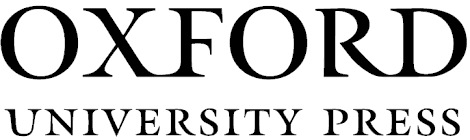 INTRODUCTION INTRODUCTION INTRODUCTION INTRODUCTION INTRODUCTION INTRODUCTION CEL KSZTAŁCENIA WG NOWEJ PODSTAWY PROGRAMOWEJOCENAOCENAOCENAOCENAOCENACEL KSZTAŁCENIA WG NOWEJ PODSTAWY PROGRAMOWEJBARDZO DOBRADOBRADOBRADOSTATECZNADOPUSZCZAJĄCAZnajomość środków językowych 
Gramatyka i słownictwoUczeń poprawnie stosuje poznane słownictwo z rozdziału Introduction (w tym m.in. nazwy czynności rutynowych, słownictwo związane z opisem wyglądu zewnętrznego, nazwy zwierząt, nazwy produktów spożywczych, nazwy chorób i dolegliwości, słownictwo związane z filmem, nazwy sportów, słownictwo związane z pogodą); bezbłędnie lub niemal bezbłędnie posługuje się czasami present simple, present continuous, present perfect, future simple i konstrukcją be going to; właściwie stosuje przeszłą formę czasowników be oraz can, określniki ilości, przedimki a/an i the przed rzeczownikami, czasowniki modalne can i should oraz odpowiednio stopniuje przymiotnik.Uczeń, popełniając nieliczne błędy, stosuje poznane słownictwo z rozdziału Introduction (w tym m.in. nazwy czynności rutynowych, słownictwo związane z opisem wyglądu zewnętrznego, nazwy zwierząt, nazwy produktów spożywczych, nazwy chorób i dolegliwości, słownictwo związane z filmem, nazwy sportów, słownictwo związane z pogodą); na ogół poprawnie posługuje się czasami present simple, present continuous, present perfect, future simple i konstrukcją be going to; stosuje przeszłą formę czasowników be oraz can, określniki ilości, przedimki a/an i the przed rzeczownikami, czasowniki modalne can i should oraz stopniuje przymiotnik, popełniając nieliczne błędy.Uczeń, popełniając nieliczne błędy, stosuje poznane słownictwo z rozdziału Introduction (w tym m.in. nazwy czynności rutynowych, słownictwo związane z opisem wyglądu zewnętrznego, nazwy zwierząt, nazwy produktów spożywczych, nazwy chorób i dolegliwości, słownictwo związane z filmem, nazwy sportów, słownictwo związane z pogodą); na ogół poprawnie posługuje się czasami present simple, present continuous, present perfect, future simple i konstrukcją be going to; stosuje przeszłą formę czasowników be oraz can, określniki ilości, przedimki a/an i the przed rzeczownikami, czasowniki modalne can i should oraz stopniuje przymiotnik, popełniając nieliczne błędy.Uczeń, popełniając liczne błędy, stosuje poznane słownictwo z rozdziału Introduction (w tym m.in. nazwy czynności rutynowych, słownictwo związane z opisem wyglądu zewnętrznego, nazwy zwierząt, nazwy produktów spożywczych, nazwy chorób i dolegliwości, słownictwo związane z filmem, nazwy sportów, słownictwo związane z pogodą); nie zawsze poprawnie posługuje się czasami present simple, present continuous, present perfect, future simple i konstrukcją be going to; stosuje przeszłą formę czasowników be oraz can, określniki ilości, przedimki a/an i the przed rzeczownikami, czasowniki modalne can i should oraz stopniuje przymiotnik, popełniając liczne błędy.Uczeń posługuje się bardzo ograniczonym zakresem słownictwa z rozdziału Introduction (w tym m.in. nazwy czynności rutynowych, słownictwo związane z opisem wyglądu zewnętrznego, nazwy zwierząt, nazwy produktów spożywczych, nazwy chorób i dolegliwości, słownictwo związane z filmem, nazwy sportów, słownictwo związane z pogodą); popełnia bardzo liczne błędy w konstrukcji i zastosowaniu czasów present simple, present continuous, present perfect, future simple i konstrukcji be going to; stosuje przeszłą formę czasowników be oraz can, określniki ilości, przedimki a/an i the przed rzeczownikami, czasowniki modalne can i should oraz stopniuje przymiotnik, popełniając bardzo liczne błędy.Rozumienie wypowiedzi ze słuchuUczeń określa główną myśl wypowiedzi oraz znajduje w tekście informacje dotyczące wykonywania codziennych czynności, przeszłych umiejętności oraz sportowych osiągnięć osób wspomnianych w nagraniu, nie popełniając większych błędów; poprawnie dobiera osoby do zdań.Uczeń określa główną myśl wypowiedzi oraz znajduje w tekście informacje dotyczące wykonywania codziennych czynności, przeszłych umiejętności oraz sportowych osiągnięć osób wspomnianych w nagraniu, popełniając nieliczne błędy; na ogół poprawnie dobiera osoby do zdań.Uczeń określa główną myśl wypowiedzi oraz znajduje w tekście informacje dotyczące wykonywania codziennych czynności, przeszłych umiejętności oraz sportowych osiągnięć osób wspomnianych w nagraniu, popełniając nieliczne błędy; na ogół poprawnie dobiera osoby do zdań.Uczeń z pewną trudnością określa główną myśl wypowiedzi oraz znajduje w tekście informacje dotyczące wykonywania codziennych czynności, przeszłych umiejętności oraz sportowych osiągnięć osób wspomnianych w nagraniu, popełniając dość liczne błędy; dobierając osoby do zdań popełnia liczne błędy.Uczeń z trudnością określa główną myśl wypowiedzi oraz z trudem znajduje w tekście informacje dotyczące wykonywania przeszłych czynności, umiejętności oraz sportowych osiągnięć osób wspomnianych w nagraniu, popełnia przy tym liczne błędy; dobierając osoby do zdań popełnia bardzo liczne błędy.Rozumienie wypowiedzi pisemnejUczeń bezbłędnie lub niemal bezbłędnie znajduje określone informacje w tekstach dotyczących opisu typowego dnia, niesamowitych umiejętności zwierząt, ulubionego filmu oraz najbardziej popularnych sportów świata.Uczeń znajduje określone informacje w tekstach dotyczących opisu typowego dnia, niesamowitych umiejętności zwierząt, ulubionego filmu oraz najbardziej popularnych sportów świata, popełniając nieliczne błędy.Uczeń znajduje określone informacje w tekstach dotyczących opisu typowego dnia, niesamowitych umiejętności zwierząt, ulubionego filmu oraz najbardziej popularnych sportów świata, popełniając nieliczne błędy.Uczeń znajduje określone informacje w tekstach dotyczących opisu typowego dnia, niesamowitych umiejętności zwierząt, ulubionego filmu oraz najbardziej popularnych sportów świata, popełniając liczne błędy.Uczeń znajduje określone informacje w tekstach dotyczących opisu typowego dnia, niesamowitych umiejętności zwierząt, ulubionego filmu oraz najbardziej popularnych sportów świata, popełniając bardzo liczne błędy.Reagowanie na wypowiedzi – udzielanie i uzyskiwanie informacjiUczeń w sposób płynny udziela informacji i prosi o informacje na temat czynności wykonywanych rutynowo, organizacji przyjęcia dla przyjaciół oraz planowanych na najbliższą przyszłość, ewentualnie popełnione błędy językowe nie zakłócają komunikacji.Uczeń udziela informacji i prosi o informacje na temat czynności wykonywanych rutynowo, organizacji przyjęcia dla przyjaciół oraz planowanych na najbliższą przyszłość, popełniając nieliczne błędy językowe, które na ogół nie zakłócają komunikacji.Uczeń udziela informacji i prosi o informacje na temat czynności wykonywanych rutynowo, organizacji przyjęcia dla przyjaciół oraz planowanych na najbliższą przyszłość, popełniając nieliczne błędy językowe, które na ogół nie zakłócają komunikacji.Uczeń udziela informacji i prosi o informacje na temat czynności wykonywanych rutynowo, organizacji przyjęcia dla przyjaciół oraz planowanych na najbliższą przyszłość, popełniając liczne błędy językowe, które częściowo zakłócają komunikację.Uczeń nieudolnie udziela informacji i prosi o informacje na temat czynności wykonywanych rutynowo, organizacji przyjęcia dla przyjaciół oraz planowanych na najbliższą przyszłość, popełniając liczne błędy językowe, które w znacznym stopniu zakłócają komunikację.Tworzenie wypowiedzi ustnej – opisywanie swoich doświadczeń, pytanie o pozwolenie i udzielanie zgody, udzielanie radUczeń w sposób płynny wyraża i opisuje swoje doświadczenia, pyta o pozwolenie i udziela zgody, a także udziela rad związanych z przebytymi chorobami i dolegliwościami, nie popełniając większych błędów.Uczeń wyraża i uzasadnia swoją opinię i opisuje swoje doświadczenia, pyta o pozwolenie i udziela zgody, a także udziela rad związanych z przebytymi chorobami i dolegliwościami, popełniając błędy językowe na ogół niewpływające na zrozumienie wypowiedzi.Uczeń wyraża i uzasadnia swoją opinię i opisuje swoje doświadczenia, pyta o pozwolenie i udziela zgody, a także udziela rad związanych z przebytymi chorobami i dolegliwościami, popełniając błędy językowe na ogół niewpływające na zrozumienie wypowiedzi.Uczeń wyraża swoją opinię i opisuje swoje doświadczenia, pyta o pozwolenie i udziela zgody, a także udziela rad związanych z przebytymi chorobami i dolegliwościami, popełniając błędy językowe, które w pewnym stopniu wpływają na właściwe zrozumienie wypowiedzi.Uczeń nieudolnie wyraża swoją opinię i swoje doświadczenia, pyta o pozwolenie i udziela zgody, a także udziela rad związanych z przebytymi chorobami i dolegliwościami, popełniając liczne błędy językowe, które w znacznym stopniu wpływają na właściwe zrozumienie wypowiedzi.Tworzenie wypowiedzi pisemnej – wpis na blogu, notatkaUczeń tworzy spójną i logiczną wypowiedź pisemną w formie wpisu na blogu na temat własnego wyglądu zewnętrznego, osobowości i umiejętności posiadanych w przeszłości, rutyny dnia codziennego oraz tworzy notatkę do przyjaciela na temat wyjścia do kina, nie popełniając większych błędów i stosując urozmaicone słownictwo oraz właściwą formę i styl wypowiedzi.Uczeń tworzy w miarę spójną i logiczną wypowiedź pisemną w formie wpisu blogu na temat własnego wyglądu zewnętrznego, osobowości i umiejętności posiadanych w przeszłości, rutyny dnia codziennego oraz tworzy notatkę do przyjaciela na temat wyjścia do kina, popełniając niewielkie błędy językowe niewpływające na zrozumienie wypowiedzi; stosuje w miarę właściwą formę i styl wypowiedzi.Uczeń tworzy w miarę spójną i logiczną wypowiedź pisemną w formie wpisu blogu na temat własnego wyglądu zewnętrznego, osobowości i umiejętności posiadanych w przeszłości, rutyny dnia codziennego oraz tworzy notatkę do przyjaciela na temat wyjścia do kina, popełniając niewielkie błędy językowe niewpływające na zrozumienie wypowiedzi; stosuje w miarę właściwą formę i styl wypowiedzi.Uczeń tworzy niezbyt spójną i logiczną wypowiedź pisemną w formie wpisu na blogu na temat własnego wyglądu zewnętrznego, osobowości i umiejętności posiadanych w przeszłości, rutyny dnia codziennego oraz tworzy notatkę do przyjaciela na temat wyjścia do kina, popełniając błędy językowe, które częściowo wpływają na zrozumienie wypowiedzi; stosuje częściowo właściwą formę i styl wypowiedzi.Uczeń tworzy niespójną i nielogiczną wypowiedź pisemną w formie wpisu na blogu na temat własnego wyglądu zewnętrznego, osobowości i umiejętności posiadanych w przeszłości, rutyny dnia codziennego oraz tworzy notatkę do przyjaciela na temat wyjścia do kina, zbudowaną z trudnych do powiązania fragmentów, popełniając błędy językowe, które w znacznym stopniu wpływają na zrozumienie wypowiedzi; nie zachowuje właściwej formy i stylu.UNIT 1 UNIT 1 UNIT 1 UNIT 1 UNIT 1 UNIT 1 CEL KSZTAŁCENIA WG NOWEJ PODSTAWY PROGRAMOWEJOCENAOCENAOCENAOCENAOCENACEL KSZTAŁCENIA WG NOWEJ PODSTAWY PROGRAMOWEJBARDZO DOBRADOBRADOBRADOSTATECZNADOPUSZCZAJĄCAZnajomość środków językowych 
Gramatyka i słownictwoUczeń poprawnie stosuje poznane słownictwo z Unitu 1 (w tym,m.in. słownictwo związane z życiem szkolnym, nazwy przedmiotów szkolnych, słownictwo związane z ubiorem); bezbłędnie lub niemal bezbłędnie posługuje się czasami past simple oraz past continuous, stosuje wybrane czasowniki złożone (phrasal verbs) oraz odpowiednią kolejność przymiotników w zdaniu.Uczeń, popełniając nieliczne błędy, stosuje poznane słownictwo z Unitu 1 (w tym m.in. słownictwo związane z życiem szkolnym, nazwy przedmiotów szkolnych, słownictwo związane z ubiorem); na ogół poprawnie posługuje się czasami past simple oraz past continuous, stosuje wybrane czasowniki złożone (phrasal verbs) oraz odpowiednią kolejność przymiotników w zdaniu, popełniając nieliczne błędy.Uczeń, popełniając nieliczne błędy, stosuje poznane słownictwo z Unitu 1 (w tym m.in. słownictwo związane z życiem szkolnym, nazwy przedmiotów szkolnych, słownictwo związane z ubiorem); na ogół poprawnie posługuje się czasami past simple oraz past continuous, stosuje wybrane czasowniki złożone (phrasal verbs) oraz odpowiednią kolejność przymiotników w zdaniu, popełniając nieliczne błędy.Uczeń, popełniając liczne błędy, stosuje poznane słownictwo z Unitu 1 (w tym m.in. słownictwo związane z życiem szkolnym, nazwy przedmiotów szkolnych, słownictwo związane z ubiorem); nie zawsze poprawnie posługuje się czasami past simple oraz past continuous; stosuje wybrane czasowniki złożone (phrasal verbs) oraz odpowiednią kolejność przymiotników w zdaniu, popełniając liczne błędy.Uczeń, posługuje się bardzo ograniczonym zakresem słownictwa z Unitu 1 (w tym m.in. słownictwo związane z życiem szkolnym, nazwy przedmiotów szkolnych, słownictwo związane z ubiorem); popełnia bardzo liczne błędy w konstrukcji i zastosowaniu czasów past simple oraz past continuous; stosuje wybrane czasowniki złożone (phrasal verbs) oraz odpowiednią kolejność przymiotników w zdaniu, popełniając bardzo liczne błędy. Rozumienie wypowiedzi ze słuchuUczeń określa główną myśl oraz znajduje w tekście informacje dotyczące przygotowywania się do egzaminu, efektywnego uczenia się, szkoły i nauki, nie popełniając większych błędów; poprawnie odróżnia rozmówców wypowiedzi i dobiera osoby do zdań. Uczeń określa główną myśl oraz znajduje w tekście informacje dotyczące przygotowywania się do egzaminu i efektywnego uczenia się, szkoły i nauki, popełniając nieliczne błędy; na ogół poprawnie odróżnia rozmówców wypowiedzi i dobiera osoby do zdań.Uczeń określa główną myśl oraz znajduje w tekście informacje dotyczące przygotowywania się do egzaminu i efektywnego uczenia się, szkoły i nauki, popełniając nieliczne błędy; na ogół poprawnie odróżnia rozmówców wypowiedzi i dobiera osoby do zdań.Uczeń z pewną trudnością określa główną myśl oraz znajduje w tekście informacje dotyczące przygotowywania się do egzaminu i efektywnego uczenia się, szkoły i nauki, popełniając dość liczne błędy; dobierając osoby do zdań popełnia liczne błędy i ma trudności z odróżnieniem rozmówców wypowiedzi.Uczeń z trudnością określa główną myśl oraz z trudem znajduje w tekście informacje dotyczące przygotowywania się do egzaminu i efektywnego uczenia się, szkoły i nauki, popełnia przy tym liczne błędy; dobierając osoby do zdań popełnia bardzo liczne błędy i z trudnością odróżnia rozmówców wypowiedzi.Rozumienie wypowiedzi pisemnejUczeń bezbłędnie lub niemal bezbłędnie znajduje określone informacje w tekstach dotyczących wpadek ubraniowych autorów bloga, doświadczeń ucznia uczęszczającego do szkoły z internatem oraz balu studniówkowego w USA i Wielkiej Brytanii; bezbłędnie przekazuje w języku angielskim lub polskim informacje sformułowane w języku obcym.Uczeń znajduje określone informacje w tekstach dotyczących wpadek ubraniowych autorów bloga, doświadczeń ucznia uczęszczającego do szkoły z internatem oraz balu studniówkowego w USA i Wielkiej Brytanii; na ogół przekazuje w języku angielskim lub polskim informacje sformułowane w języku obcym.Uczeń znajduje określone informacje w tekstach dotyczących wpadek ubraniowych autorów bloga, doświadczeń ucznia uczęszczającego do szkoły z internatem oraz balu studniówkowego w USA i Wielkiej Brytanii; na ogół przekazuje w języku angielskim lub polskim informacje sformułowane w języku obcym.Uczeń z pewną trudnością znajduje określone informacje w tekstach dotyczących wpadek ubraniowych autorów bloga, doświadczeń ucznia uczęszczającego do szkoły z internatem oraz balu studniówkowego w USA i Wielkiej Brytanii, popełniając liczne błędy; często błędnie przekazuje w języku angielskim lub polskim informacje sformułowane w języku obcym.Uczeń z trudnością znajduje określone informacje w tekstach dotyczących wpadek ubraniowych autorów bloga, doświadczeń ucznia uczęszczającego do szkoły z internatem oraz balu studniówkowego w USA i Wielkiej Brytanii, popełniając bardzo liczne błędy; bardzo często błędnie przekazuje w języku angielskim lub polskim informacje sformułowane w języku obcym.Tworzenie wypowiedzi ustnej – wyrażanie opiniiUczeń w sposób płynny wyraża i uzasadnia swoją opinię na temat problemów pojawiających się w szkole, odpowiednich technik uczenia się, mundurków szkolnych, uczęszczania do szkoły z internatem, nie popełniając większych błędów.Uczeń wyraża i uzasadnia swoją opinię na temat problemów pojawiających się w szkole, odpowiednich technik uczenia się, mundurków szkolnych, uczęszczania do szkoły z internatem, popełniając błędy językowe na ogół niewpływające na zrozumienie wypowiedzi.Uczeń wyraża i uzasadnia swoją opinię na temat problemów pojawiających się w szkole, odpowiednich technik uczenia się, mundurków szkolnych, uczęszczania do szkoły z internatem, popełniając błędy językowe na ogół niewpływające na zrozumienie wypowiedzi.Uczeń wyraża i uzasadnia swoją opinię na temat problemów pojawiających się w szkole, odpowiednich technik uczenia się, mundurków szkolnych, uczęszczania do szkoły z internatem, popełniając błędy językowe, które w pewnym stopniu wpływają na właściwe zrozumienie wypowiedzi.Uczeń wyraża i uzasadnia swoją opinię na temat problemów pojawiających się w szkole, odpowiednich technik uczenia się, mundurków szkolnych, uczęszczania do szkoły z internatem, popełniając liczne błędy językowe, które w znacznym stopniu wpływają na właściwe zrozumienie wypowiedzi.Tworzenie wypowiedzi ustnej –wybieranie najlepszej opcji i odrzucanie pozostałych propozycjiUczeń swobodnie wybiera i uzasadnia wybór odpowiedniego miejsca do nauki oraz odrzuca pozostałe możliwości, podając stosowne argumenty; ewentualnie popełnione błędy językowe nie zakłócają komunikacji.Uczeń wybiera i uzasadnia wybór odpowiedniego miejsca do nauki oraz odrzuca pozostałe możliwości, na ogół podając stosowne argumenty; nieliczne popełnione błędy językowe na ogół nie zakłócają komunikacji.Uczeń wybiera i uzasadnia wybór odpowiedniego miejsca do nauki oraz odrzuca pozostałe możliwości, na ogół podając stosowne argumenty; nieliczne popełnione błędy językowe na ogół nie zakłócają komunikacji.Uczeń wybiera i uzasadnia wybór odpowiedniego miejsca do nauki oraz odrzuca pozostałe możliwości z pewną trudnością podając stosowne argumenty; popełnia dość liczne błędy językowe częściowo zakłócające komunikację.Uczeń nieudolnie wybiera i uzasadnia wybór odpowiedniego miejsca do nauki oraz odrzuca pozostałe możliwości, z trudnością podając stosowne argumenty; popełnia liczne błędy językowe zakłócające komunikację.Tworzenie wypowiedzi ustnej – opis ludzi, miejsc Uczeń w sposób płynny opisuje własny styl ubioru oraz innych osób, nie popełniając większych błędów; stosując urozmaicone słownictwo i poprawne struktury gramatyczne, płynnie opisuje ilustracje przedstawiające różne miejsca, w których można się uczyć; ewentualnie popełnione błędy językowe nie zakłócają komunikacji.Uczeń opisuje własny styl ubioru oraz innych osób,stosując w miarę urozmaicone słownictwo, popełniając niewielkie błędy językowe niewpływające na zrozumienie wypowiedzi; opisuje ilustracje przedstawiające różne miejsca, w których można się uczyć; nieliczne błędy na ogół nie zakłócają komunikacji.Uczeń opisuje własny styl ubioru oraz innych osób,stosując w miarę urozmaicone słownictwo, popełniając niewielkie błędy językowe niewpływające na zrozumienie wypowiedzi; opisuje ilustracje przedstawiające różne miejsca, w których można się uczyć; nieliczne błędy na ogół nie zakłócają komunikacji.Uczeń opisuje własny styl ubioru oraz innych osób, stosując mało urozmaicone słownictwo, popełniając błędy językowe, w pewnym stopniu zakłócające komunikację; opisuje ilustracje przedstawiające różne miejsca, w których można się uczyć, stosując ograniczony zakres słownictwa i popełniając liczne błędy językowe częściowo zakłócające komunikację.Uczeń opisuje własny styl ubioru oraz innych osób, stosując bardzo ograniczoną liczbę słów i wyrażeń, popełniając liczne błędy językowe, które w znacznym stopniu wpływają na właściwe zrozumienie wypowiedzi; nieudolnie opisuje ilustracje przedstawiające różne miejsca, w których można się uczyć, popełniając liczne błędy językowe znacznie zakłócające komunikację.Reagowanie na wypowiedzi – udzielanie i uzyskiwanie informacjiUczeń w sposób płynny udziela informacji i prosi o informacje związane z własnymi doświadczeniami w kontekście życia szkolnego, ewentualnie popełnione błędy językowe nie zakłócają komunikacji.Uczeń udziela informacji i prosi o informacje związane z własnymi doświadczeniami w kontekście życia szkolnego, popełniając nieliczne błędy językowe, które na ogół nie zakłócają komunikacji.Uczeń udziela informacji i prosi o informacje związane z własnymi doświadczeniami w kontekście życia szkolnego, popełniając nieliczne błędy językowe, które na ogół nie zakłócają komunikacji.Uczeń udziela informacji i prosi o informacje związane z własnymi doświadczeniami w kontekście życia szkolnego, popełniając liczne błędy językowe, które częściowo zakłócają komunikację.Uczeń udziela informacji i prosi o informacje związane z własnymi doświadczeniami w kontekście życia szkolnego, popełniając liczne błędy językowe, które w znacznym stopniu zakłócają komunikację.Tworzenie wypowiedzi pisemnej – wpis na blogu, wiadomość e-mailUczeń tworzy spójną i logiczną wypowiedź pisemną w formie wpisu na blogu na temat wpływu egzaminów na jakość edukacji oraz nowego mundurku szkolnego kolegi/koleżanki oraz wiadomość e-mail do przyjaciela na temat wzięcia udziału w szczególnej uroczystości, nie popełniając większych błędów i stosując urozmaicone słownictwo oraz właściwą formę i styl wypowiedzi.Uczeń tworzy w miarę spójną i logiczną wypowiedź pisemną w formie wpisu na blogu na temat wpływu egzaminów na jakość edukacji oraz nowego mundurku szkolnego kolegi/koleżanki oraz wiadomość e-mail do przyjaciela na temat wzięcia udziału w szczególnej uroczystości, popełniając niewielkie błędy językowe, niewpływające na zrozumienie wypowiedzi; stosuje w miarę właściwą formę i styl wypowiedzi.Uczeń tworzy w miarę spójną i logiczną wypowiedź pisemną w formie wpisu na blogu na temat wpływu egzaminów na jakość edukacji oraz nowego mundurku szkolnego kolegi/koleżanki oraz wiadomość e-mail do przyjaciela na temat wzięcia udziału w szczególnej uroczystości, popełniając niewielkie błędy językowe, niewpływające na zrozumienie wypowiedzi; stosuje w miarę właściwą formę i styl wypowiedzi.Uczeń tworzy niezbyt spójną i logiczną wypowiedź pisemną w formie wpisu na blogu na temat wpływu egzaminów na jakość edukacji oraz nowego mundurku szkolnego kolegi/koleżanki oraz wiadomość e-mail do przyjaciela na temat wzięcia udziału w szczególnej uroczystości, popełniając błędy językowe, które częściowo wpływają na zrozumienie wypowiedzi; stosuje częściowo właściwą formę i styl wypowiedzi.Uczeń tworzy niespójną i nielogiczną wypowiedź pisemną w formie wpisu na blogu na temat wpływu egzaminów na jakość edukacji oraz nowego mundurku szkolnego kolegi/koleżanki oraz wiadomość e-mail do przyjaciela na temat wzięcia udziału w szczególnej uroczystości, popełniając błędy językowe, które w znacznym stopniu wpływają na zrozumienie wypowiedzi; nie zachowuje właściwej formy i stylu.UNIT 2 UNIT 2 UNIT 2 UNIT 2 UNIT 2 UNIT 2 CEL KSZTAŁCENIA WG NOWEJ PODSTAWY PROGRAMOWEJOCENAOCENAOCENAOCENAOCENACEL KSZTAŁCENIA WG NOWEJ PODSTAWY PROGRAMOWEJBARDZO DOBRADOBRADOBRADOSTATECZNADOPUSZCZAJĄCAZnajomość środków językowych 
Gramatyka i słownictwoUczeń poprawnie stosuje poznane słownictwo z Unitu 2 (w tym m.in. nazwy mebli, nazwy sprzętów gospodarstwa domowego, nazwy elementów wyposażenia, nazwy wykonywanych prac domowych, wyrażenia związane z dzieleniem się obowiązkami w grupie, słownictwo związane z pracą zespołową, wynajmem mieszkania, żywieniem, aktywnością w sieci, przymiotniki opisujące cechy charakteru, nazwy określeń ilościowych); bezbłędnie lub niemal bezbłędnie posługuje się czasownikami modalnymi have to, don’t have to, must, mustn’t, need, needn’t, formą gerund (-ing) po przyimkach, tworzy bezbłędnie lub niemal bezbłędnie przymiotniki z przyrostkiem -ive i przedrostki.Uczeń, popełniając nieliczne błędy, stosuje poznane słownictwo z Unitu 2 (w tym m.in. nazwy mebli, nazwy sprzętów gospodarstwa domowego, nazwy elementów wyposażenia, nazwy wykonywanych prac domowych, wyrażenia związane z dzieleniem się obowiązkami w grupie, słownictwo związane z pracą zespołową, wynajmem mieszkania, żywieniem, aktywnością w sieci, przymiotniki opisujące cechy charakteru, nazwy określeń ilościowych); na ogół poprawnie posługuje się czasownikami modalnymi have to, don’t have to, must, mustn’t, need, needn’t, formą gerund (-ing) po przyimkach oraz tworzy przymiotniki z przyrostkiem -ive i przedrostki, popełniając nieliczne błędy.Uczeń, popełniając nieliczne błędy, stosuje poznane słownictwo z Unitu 2 (w tym m.in. nazwy mebli, nazwy sprzętów gospodarstwa domowego, nazwy elementów wyposażenia, nazwy wykonywanych prac domowych, wyrażenia związane z dzieleniem się obowiązkami w grupie, słownictwo związane z pracą zespołową, wynajmem mieszkania, żywieniem, aktywnością w sieci, przymiotniki opisujące cechy charakteru, nazwy określeń ilościowych); na ogół poprawnie posługuje się czasownikami modalnymi have to, don’t have to, must, mustn’t, need, needn’t, formą gerund (-ing) po przyimkach oraz tworzy przymiotniki z przyrostkiem -ive i przedrostki, popełniając nieliczne błędy.Uczeń, popełniając liczne błędy, stosuje poznane słownictwo z Unitu 2 (w tym m.in. nazwy mebli, nazwy sprzętów gospodarstwa domowego, nazwy elementów wyposażenia, nazwy wykonywanych prac domowych, wyrażenia związane z dzieleniem się obowiązkami w grupie, słownictwo związane z pracą zespołową, wynajmem mieszkania, żywieniem, aktywnością w sieci, przymiotniki opisujące cechy charakteru, nazwy określeń ilościowych); nie zawsze poprawnie posługuje się czasownikami modalnymi have to, don’t have to, must, mustn’t, need, needn’t, formą gerund (-ing) po przyimkach, tworzy przymiotniki z przyrostkiem -ive i przedrostki, popełniając liczne błędy.Uczeń, posługuje się bardzo ograniczonym zakresem słownictwa z Unitu 2 (w tym m.in. nazwy mebli, nazwy sprzętów gospodarstwa domowego, nazwy elementów wyposażenia, nazwy wykonywanych prac domowych, wyrażenia związane z dzieleniem się obowiązkami w grupie, słownictwo związane z pracą zespołową, wynajmem mieszkania, żywieniem, aktywnością w sieci, przymiotniki opisujące cechy charakteru, nazwy określeń ilościowych); popełnia bardzo liczne błędy w konstrukcji i zastosowaniu czasowników modalnych have to, don’t have to, must, mustn’t, need, needn’t, formy gerund (-ing) po przyimkach, tworzy przymiotniki z przyrostkiem -ive i przedrostki, popełniając bardzo liczne błędy.Rozumienie wypowiedzi ze słuchuUczeń określa główną myśl i kontekst sytuacyjny oraz znajduje w tekście informacje dotyczące bycia opiekunem osoby niepełnosprawnej, najmu mieszkania, prac wykonywanych w domu, programów związanych z wykonywaniem pracy wakacyjnej oraz uzupełnia brakujące informacje w tekście o nawykach dotyczących snu; poprawnie dobiera osoby do zdań oraz określa zdania prawdziwe i fałszywe.Uczeń określa główną myśl i kontekst sytuacyjny oraz znajduje w tekście informacje dotyczące bycia opiekunem osoby niepełnosprawnej, najmu mieszkania, prac wykonywanych w domu, programów związanych z wykonywaniem pracy wakacyjnej oraz uzupełnia brakujące informacje w tekście o nawykach dotyczących snu, popełniając nieliczne błędy; na ogół poprawnie dobiera osoby do zdań oraz określa zdania prawdziwe i fałszywe.Uczeń określa główną myśl i kontekst sytuacyjny oraz znajduje w tekście informacje dotyczące bycia opiekunem osoby niepełnosprawnej, najmu mieszkania, prac wykonywanych w domu, programów związanych z wykonywaniem pracy wakacyjnej oraz uzupełnia brakujące informacje w tekście o nawykach dotyczących snu, popełniając nieliczne błędy; na ogół poprawnie dobiera osoby do zdań oraz określa zdania prawdziwe i fałszywe.Uczeń z pewną trudnością określa główną myśl i kontekst sytuacyjny oraz znajduje w tekście informacje dotyczące bycia opiekunem osoby niepełnosprawnej, najmu mieszkania, prac wykonywanych w domu, programów związanych z wykonywaniem pracy wakacyjnej oraz uzupełnia brakujące informacje w tekście o nawykach dotyczących snu, a także dobiera osoby do zdań oraz określa zdania prawdziwe i fałszywe, popełniając dość liczne błędy.Uczeń z trudnością określa główną myśl i kontekst sytuacyjny oraz z trudem znajduje w tekście informacje dotyczące bycia opiekunem osoby niepełnosprawnej, najmu mieszkania, prac wykonywanych w domu, programów związanych z wykonywaniem pracy wakacyjnej oraz uzupełnia brakujące informacje w tekście o nawykach dotyczących snu, a także dobiera osoby do zdań oraz określa zdania prawdziwe i fałszywe, popełniając przy tym liczne błędy.Rozumienie wypowiedzi pisemnejUczeń bezbłędnie lub niemal bezbłędnie znajduje określone informacje w tekstach dotyczących wykonywania poszczególnych prac domowych, aktywności w sieci, rutynie dnia codziennego brytyjskich nastolatków oraz programu nagród dla młodzieży; z łatwością rozpoznaje związki miedzy poszczególnymi częściami tekstu; z łatwością uzupełnia luki w tekście zdaniami.Uczeń znajduje określone informacje w tekstach dotyczących poszczególnych prac domowych, aktywności w sieci, rutynie dnia codziennego brytyjskich nastolatków oraz programu nagród dla młodzieży, popełniając nieliczne błędy; na ogół poprawnie rozpoznaje związki miedzy poszczególnymi częściami tekstu; na ogół uzupełnia luki w tekście zdaniami.Uczeń znajduje określone informacje w tekstach dotyczących poszczególnych prac domowych, aktywności w sieci, rutynie dnia codziennego brytyjskich nastolatków oraz programu nagród dla młodzieży, popełniając nieliczne błędy; na ogół poprawnie rozpoznaje związki miedzy poszczególnymi częściami tekstu; na ogół uzupełnia luki w tekście zdaniami.Uczeń z pewną trudnością znajduje określone informacje w tekstach dotyczących poszczególnych prac domowych, aktywności w sieci, rutynie dnia codziennego brytyjskich nastolatków oraz programu nagród dla młodzieży, popełniając liczne błędy; nie zawsze poprawnie rozpoznaje związki miedzy poszczególnymi częściami tekstu; nie zawsze poprawnie uzupełnia luki w tekście zdaniami.Uczeń z trudnością znajduje określone informacje w tekstach dotyczących poszczególnych prac domowych, aktywności w sieci, rutynie dnia codziennego brytyjskich nastolatków oraz programu nagród dla młodzieży, popełniając bardzo liczne błędy; nieudolnie rozpoznaje związki miedzy poszczególnymi częściami tekstu; z trudnością uzupełnia luki w tekście zdaniami.Tworzenie wypowiedzi ustnej – Opis ludzi, miejsc, czynnościUczeń w sposób płynny opisuje własny pokój, ilustracje przedstawiające osoby wykonujące różne prace domowe, styl życia nastolatków, dobrą i złą współpracę w grupie, imprezę uliczną, pracę opiekuna osoby niepełnosprawnej oraz biwakowanie w lesie, nie popełniając większych błędów i stosując urozmaicone słownictwo i poprawne struktury gramatyczne.Uczeń opisuje własny pokój, ilustracje przedstawiające osoby wykonujące różne prace domowe, styl życia nastolatków, dobrą i złą współpracę w grupie, imprezę uliczną, pracę opiekuna osoby niepełnosprawnej oraz biwakowanie w lesie, popełniając niewielkie błędy językowe niewpływające na zrozumienie wypowiedzi i stosując w miarę urozmaicone słownictwo i poprawne struktury gramatyczne.Uczeń opisuje własny pokój, ilustracje przedstawiające osoby wykonujące różne prace domowe, styl życia nastolatków, dobrą i złą współpracę w grupie, imprezę uliczną, pracę opiekuna osoby niepełnosprawnej oraz biwakowanie w lesie, popełniając niewielkie błędy językowe niewpływające na zrozumienie wypowiedzi i stosując w miarę urozmaicone słownictwo i poprawne struktury gramatyczne.Uczeń opisuje własny pokój, ilustracje przedstawiające osoby wykonujące różne prace domowe, styl życia nastolatków, dobrą i złą współpracę w grupie, imprezę uliczną, pracę opiekuna osoby niepełnosprawnej oraz biwakowanie w lesie, stosując mało urozmaicone słownictwo i popełniając błędy językowe w pewnym stopniu zakłócające komunikację.Uczeń nieudolnie opisuje własny pokój, ilustracje przedstawiające osoby wykonujące różne domowe, styl życia nastolatków, dobrą i złą współpracę w grupie, imprezę uliczną, pracę opiekuna osoby niepełnosprawnej oraz biwakowanie w lesie, stosując bardzo ograniczoną ilość słów i wyrażeń, popełniając liczne błędy językowe, które w znacznym stopniu wpływają na właściwe zrozumienie wypowiedzi.Tworzenie wypowiedzi ustnej – wyrażanie opiniiUczeń w sposób płynny wyraża i uzasadnia swoją opinię na temat wykonywania określonych prac domowych, własnego wychowania, dobrej współpracy w grupie, preferencji związanych z aktywnością w sieci, wykonywania zawodu opiekuna osób niepełnosprawnych oraz nawyków dotyczących snu, nie popełniając większych błędów.Uczeń wyraża i uzasadnia swoją opinię na temat wykonywania określonych prac domowych, własnego wychowania, dobrej współpracy w grupie, preferencji związanych z aktywnością w sieci, wykonywania zawodu opiekuna osób niepełnosprawnych oraz nawyków dotyczących snu, popełniając błędy językowe na ogół niewpływające na zrozumienie wypowiedzi.Uczeń wyraża i uzasadnia swoją opinię na temat wykonywania określonych prac domowych, własnego wychowania, dobrej współpracy w grupie, preferencji związanych z aktywnością w sieci, wykonywania zawodu opiekuna osób niepełnosprawnych oraz nawyków dotyczących snu, popełniając błędy językowe na ogół niewpływające na zrozumienie wypowiedzi.Uczeń wyraża swoją opinię na temat wykonywania określonych prac domowych, własnego wychowania, dobrej współpracy w grupie, preferencji związanych z aktywnością w sieci, wykonywania zawodu opiekuna osób niepełnosprawnych oraz nawyków dotyczących snu, popełniając błędy językowe, które w pewnym stopniu wpływają na właściwe zrozumienie wypowiedzi.Uczeń nieudolnie wyraża swoją opinię na temat wykonywania określonych prac domowych, własnego wychowania, dobrej współpracy w grupie, preferencji związanych z aktywnością w sieci, wykonywania zawodu opiekuna osób niepełnosprawnych oraz nawyków dotyczących snu, popełniając liczne błędy językowe, które w znacznym stopniu wpływają na właściwe zrozumienie wypowiedzi.Reagowanie ustne – nakazywanie, zakazywanie, instruowanieUczeń w sposób płynny opisuje reguły związane z użyciem portali społecznościowych, zasady panujące w domu oraz muzeum, nie popełniając większych błędów.Uczeń opisuje reguły związane z użyciem portali społecznościowych, zasady panujące w domu oraz muzeum; nieliczne popełnione błędy językowe na ogół nie zakłócają komunikacji.Uczeń opisuje reguły związane z użyciem portali społecznościowych, zasady panujące w domu oraz muzeum; nieliczne popełnione błędy językowe na ogół nie zakłócają komunikacji.Uczeń opisuje reguły związane z użyciem portali społecznościowych, zasady panujące w domu oraz muzeum, popełniając dość liczne błędy językowe, które częściowo zakłócają komunikację.Uczeń nieudolnie opisuje reguły związane z użyciem portali społecznościowych, zasady panujące w domu oraz muzeum, popełniając liczne błędy językowe, które znacznie zakłócają komunikację.Tworzenie wypowiedzi pisemnej – wpis na blogu, wiadomość e-mailUczeń tworzy spójną i logiczną wypowiedź pisemną w formie wiadomości na blogu na temat korzystania z portali społecznościowych i telewizji przez nastolatków, wiadomości e-mail na temat przebiegu zdarzeń wyprawionego przyjęcia oraz tworzy kwestionariusz na temat aktywności w sieci, nie popełniając większych błędów i stosując urozmaicone słownictwo oraz właściwą formę i styl wypowiedzi.Uczeń tworzy w miarę spójną i logiczną wypowiedź pisemną w formie wiadomości na blogu na temat korzystania z portali społecznościowych i telewizji przez nastolatków, wiadomości e-mail na temat przebiegu zdarzeń wyprawionego przyjęcia oraz tworzy kwestionariusz na temat aktywności w sieci, popełniając niewielkie błędy językowe niewpływające na zrozumienie wypowiedzi; stosuje w miarę właściwą formę i styl wypowiedzi.Uczeń tworzy w miarę spójną i logiczną wypowiedź pisemną w formie wiadomości na blogu na temat korzystania z portali społecznościowych i telewizji przez nastolatków, wiadomości e-mail na temat przebiegu zdarzeń wyprawionego przyjęcia oraz tworzy kwestionariusz na temat aktywności w sieci, popełniając niewielkie błędy językowe niewpływające na zrozumienie wypowiedzi; stosuje w miarę właściwą formę i styl wypowiedzi.Uczeń tworzy niezbyt spójną i logiczną wypowiedź pisemną w formie wiadomości na blogu na temat korzystania z portali społecznościowych i telewizji przez nastolatków, wiadomości e-mail na temat przebiegu zdarzeń wyprawionego przyjęcia oraz kwestionariusz na temat aktywności w sieci, które częściowo wpływają na zrozumienie wypowiedzi; stosuje częściowo właściwą formę i styl wypowiedzi.Uczeń tworzy niespójną i nielogiczną, zbudowaną z trudnych do powiązania fragmentów wypowiedź pisemną w formie wiadomości na blogu na temat korzystania z portali społecznościowych i telewizji przez nastolatków, wiadomości e-mail na temat przebiegu zdarzeń wyprawionego przyjęcia oraz kwestionariusz na temat aktywności w sieci, które w znacznym stopniu wpływają na zrozumienie wypowiedzi; nie zachowuje właściwej formy i stylu.UNIT 3UNIT 3UNIT 3UNIT 3UNIT 3UNIT 3CEL KSZTAŁCENIA WG NOWEJ PODSTAWY PROGRAMOWEJOCENAOCENAOCENAOCENAOCENACEL KSZTAŁCENIA WG NOWEJ PODSTAWY PROGRAMOWEJBARDZO DOBRADOBRADOBRADOSTATECZNADOPUSZCZAJĄCAZnajomość środków językowych 
Gramatyka i słownictwoUczeń poprawnie stosuje poznane słownictwo z Unitu 3 (w tym m.in. nazwy środków transportu, nazwy obiektów zakwaterowania, słownictwo związane z podróżowaniem i turystyką, formą i miejscem wypoczynku, wyrażenia związane z zakupem biletu na pociąg, nazwy czynności wakacyjnych, wyrażenia związane z podawaniem przykładów); bezbłędnie lub niemal bezbłędnie posługuje się czasami present simple, present continuous w odniesieniu do przyszłości, konstrukcją be going to, will / shall; poprawnie stosuje przyimki dotyczące środków transportu, konstrukcje z I’d rather / I’d prefer / I prefer / I like.Uczeń, popełniając nieliczne błędy, stosuje poznane słownictwo z Unitu 3 (w tym m.in. nazwy środków transportu, nazwy obiektów zakwaterowania, słownictwo związane z podróżowaniem i turystyką, formą i miejscem wypoczynku, wyrażenia związane z zakupem biletu na pociąg, nazwy czynności wakacyjnych, wyrażenia związane z podawaniem przykładów); na ogół poprawnie posługuje się czasami present simple, present continuous w odniesieniu do przyszłości, konstrukcją be going to, will / shall; stosuje przyimki dotyczące środków transportu, konstrukcje z I’d rather / I’d prefer / I prefer / I like, popełniając nieliczne błędy.Uczeń, popełniając nieliczne błędy, stosuje poznane słownictwo z Unitu 3 (w tym m.in. nazwy środków transportu, nazwy obiektów zakwaterowania, słownictwo związane z podróżowaniem i turystyką, formą i miejscem wypoczynku, wyrażenia związane z zakupem biletu na pociąg, nazwy czynności wakacyjnych, wyrażenia związane z podawaniem przykładów); na ogół poprawnie posługuje się czasami present simple, present continuous w odniesieniu do przyszłości, konstrukcją be going to, will / shall; stosuje przyimki dotyczące środków transportu, konstrukcje z I’d rather / I’d prefer / I prefer / I like, popełniając nieliczne błędy.Uczeń, popełniając liczne błędy, stosuje poznane słownictwo z Unitu 3 (w tym m.in. nazwy środków transportu, nazwy obiektów zakwaterowania, słownictwo związane z podróżowaniem i turystyką, formą i miejscem wypoczynku, wyrażenia związane z zakupem biletu na pociąg, nazwy czynności wakacyjnych, wyrażenia związane z podawaniem przykładów); nie zawsze poprawnie posługuje się czasami present simple, present continuous w odniesieniu do przyszłości, konstrukcją be going to, will / shall; stosuje przyimki dotyczące środków transportu, konstrukcje z I’d rather / I’d prefer / I prefer / I like, popełniając liczne błędy.Uczeń posługuje się bardzo ograniczonym zakresem słownictwa z Unitu 3 (w tym m.in. nazwy środków transportu, nazwy obiektów zakwaterowania, słownictwo związane z podróżowaniem i turystyką, formą i miejscem wypoczynku, wyrażenia związane z zakupem biletu na pociąg, nazwy czynności wakacyjnych, wyrażenia związane z podawaniem przykładów); popełnia bardzo liczne błędy w konstrukcji i zastosowaniu czasów present simple, present continuous w odniesieniu do przyszłości, be going to, will / shall; stosuje przyimki dotyczące środków transportu, konstrukcje z I’d rather / I’d prefer / I prefer / I like, popełniając bardzo liczne błędy.Rozumienie wypowiedzi ze słuchuUczeń określa główną myśl, kontekst sytuacyjny oraz znajduje w tekście informacje dotyczące pomocy obcokrajowcowi w Polsce, zakupu biletu na pociąg, biwaku w Irlandii, wakacji w Nowej Zelandii, USA i Polsce, komunikatów na lotnisku, stacji kolejowej czy dworcu autobusowym, występujących lub opisanych w nagraniu, nie popełniając większych błędów.Uczeń określa główną myśl, kontekst sytuacyjny oraz znajduje w tekście informacje dotyczące dotyczące pomocy obcokrajowcowi w Polsce, zakupu biletu na pociąg, biwaku w Irlandii, wakacji w Nowej Zelandii, USA i Polsce, komunikatów na lotnisku, stacji kolejowej czy dworcu autobusowym, występujących lub opisanych w nagraniu, popełniając nieliczne błędy.Uczeń określa główną myśl, kontekst sytuacyjny oraz znajduje w tekście informacje dotyczące dotyczące pomocy obcokrajowcowi w Polsce, zakupu biletu na pociąg, biwaku w Irlandii, wakacji w Nowej Zelandii, USA i Polsce, komunikatów na lotnisku, stacji kolejowej czy dworcu autobusowym, występujących lub opisanych w nagraniu, popełniając nieliczne błędy.Uczeń z pewną trudnością określa główną myśl, kontekst sytuacyjny oraz znajduje w tekście informacje dotyczące dotyczące pomocy obcokrajowcowi w Polsce, zakupu biletu na pociąg, biwaku w Irlandii, wakacji w Nowej Zelandii, USA i Polsce, komunikatów na lotnisku, stacji kolejowej czy dworcu autobusowym, występujących lub opisanych w nagraniu, popełniając dość liczne błędy.Uczeń z trudnością określa główną myśl, kontekst sytuacyjny oraz znajduje w tekście informacje dotyczące dotyczące pomocy obcokrajowcowi w Polsce, zakupu biletu na pociąg, biwaku w Irlandii, wakacji w Nowej Zelandii, USA i Polsce, komunikatów na lotnisku, stacji kolejowej czy dworcu autobusowym, występujących lub opisanych w nagraniu, popełniając liczne błędy.Rozumienie wypowiedzi pisemnejUczeń bezbłędnie lub niemal bezbłędnie znajduje określone informacje w tekstach dotyczących wycieczki z Cambridge do Warszawy, zwiedzania Nowej Zelandii, problemów w podróży, wolontariuszki pomagającej w organizacji Igrzysk Olimpijskich oraz wycieczki objazdowej po USA; z łatwością dobiera właściwe odpowiedzi do pytań.Uczeń znajduje określone informacje w tekstach dotyczących wycieczki z Cambridge do Warszawy, zwiedzania Nowej Zelandii, problemów w podróży, wolontariuszki pomagającej w organizacji Igrzysk Olimpijskich oraz wycieczki objazdowej po USA popełniając nieliczne błędy; na ogół dobiera właściwe odpowiedzi do pytań.Uczeń znajduje określone informacje w tekstach dotyczących wycieczki z Cambridge do Warszawy, zwiedzania Nowej Zelandii, problemów w podróży, wolontariuszki pomagającej w organizacji Igrzysk Olimpijskich oraz wycieczki objazdowej po USA popełniając nieliczne błędy; na ogół dobiera właściwe odpowiedzi do pytań.Uczeń z pewną trudnością znajduje określone informacje w tekstach dotyczących wycieczki z Cambridge do Warszawy, zwiedzania Nowej Zelandii, problemów w podróży, wolontariuszki pomagającej w organizacji Igrzysk Olimpijskich oraz wycieczki objazdowej po USA, popełniając liczne błędy; nie zawsze poprawnie dobiera właściwe odpowiedzi do pytań.Uczeń z trudnością znajduje określone informacje w tekstach dotyczących wycieczki z Cambridge do Warszawy, zwiedzania Nowej Zelandii, problemów w podróży, wolontariuszki pomagającej w organizacji Igrzysk Olimpijskich oraz wycieczki objazdowej po USA, popełniając bardzo liczne błędy; z trudnością dobiera właściwe odpowiedzi do pytań.Tworzenie wypowiedzi ustnej – wyrażanie opiniiUczeń w sposób płynny wyraża i uzasadnia swoją opinię na temat wykonywanych czynności wakacyjnych, miejsc i atrakcji turystycznych w Polsce i USA, a także różnych obiektów zakwaterowania i środków transportu, nie popełniając większych błędów.Uczeń wyraża i uzasadnia swoją opinię na temat wykonywanych czynności wakacyjnych, miejsc i atrakcji turystycznych w Polsce i USA, a także różnych obiektów zakwaterowania i środków transportu, popełniając błędy językowe na ogół niewpływające na zrozumienie wypowiedzi. Uczeń wyraża i uzasadnia swoją opinię na temat wykonywanych czynności wakacyjnych, miejsc i atrakcji turystycznych w Polsce i USA, a także różnych obiektów zakwaterowania i środków transportu, popełniając błędy językowe na ogół niewpływające na zrozumienie wypowiedzi. Uczeń wyraża swoją opinię na temat wykonywanych czynności wakacyjnych, miejsc i atrakcji turystycznych w Polsce i USA, a także różnych obiektów zakwaterowania i środków transportu, popełniając błędy językowe, które w pewnym stopniu wpływają na właściwe zrozumienie wypowiedzi.Uczeń nieudolnie wyraża swoją opinię na temat wykonywanych czynności wakacyjnych, miejsc i atrakcji turystycznych w Polsce i USA, a także różnych obiektów zakwaterowania i środków transportu, popełniając liczne błędy językowe, które w znacznym stopniu wpływają na właściwe zrozumienie wypowiedzi.Tworzenie wypowiedzi ustnej – rozmowa z odgrywaniem roliUczeń odgrywa role w kontekście uczestnictwa w zawodach pływackich, kupowania biletu na pociąg, organizowania wycieczki pieszej po górach, stosując odpowiedni zakres środków leksykalno-gramatycznych, popełniając sporadycznie błędy niezakłócające komunikacji; wypowiedź jest adekwatna do tematu i kontekstu; podczas wypowiedzi nie potrzebuje lub rzadko potrzebuje pomocy ze strony nauczyciela.Uczeń odgrywa role w kontekście uczestnictwa w zawodach pływackich, kupowania biletu na pociąg, organizowania wycieczki pieszej po górach, stosując zadowalający zakres środków leksykalno-gramatycznych, popełniając niewielkie dość liczne błędy niezakłócające lub zakłócające w niewielkim stopniu komunikację; wypowiedź jest częściowo nieadekwatna do tematu i kontekstu; podczas wypowiedzi czasami potrzebuje pomocy ze strony nauczyciela.Uczeń odgrywa role w kontekście uczestnictwa w zawodach pływackich, kupowania biletu na pociąg, organizowania wycieczki pieszej po górach, stosując zadowalający zakres środków leksykalno-gramatycznych, popełniając niewielkie dość liczne błędy niezakłócające lub zakłócające w niewielkim stopniu komunikację; wypowiedź jest częściowo nieadekwatna do tematu i kontekstu; podczas wypowiedzi czasami potrzebuje pomocy ze strony nauczyciela.Uczeń odgrywa role w kontekście uczestnictwa w zawodach pływackich, kupowania biletu na pociąg, organizowania wycieczki pieszej po górach, stosując ograniczony zakres środków leksykalno-gramatycznych, popełniając liczne błędy językowe zakłócające komunikację; wypowiedź jest często nieadekwatna do tematu i kontekstu; podczas wypowiedzi często potrzebuje pomocy ze strony nauczyciela.Uczeń odgrywa role w kontekście uczestnictwa w zawodach pływackich, kupowania biletu na pociąg, organizowania wycieczki pieszej po górach, stosując bardzo ograniczony zakres środków leksykalno-gramatycznych popełniając bardzo liczne błędy językowe, które w znacznym stopniu wpływają na komunikację; wypowiedź jest w znacznym stopniu nieadekwatna do tematu i kontekstu; podczas wypowiedzi potrzebuje bardzo dużej pomocy nauczyciela.Tworzenie wypowiedzi ustnej – opis ilustracjiUczeń w sposób płynny opisuje popularne miejsca i atrakcje turystyczne w Polsce, stosując różnorodne słownictwo, nie popełniając większych błędów; stosując urozmaicone słownictwo i poprawne struktury gramatyczne, płynnie opisuje ilustracje przedstawiające obcokrajowca poszukującego pomocy wśród miejscowych, osoby oczekujące na pociąg, biwak w Irlandii oraz osoby wykonujące określone czynności wakacyjne.Uczeń opisuje popularne miejsca i atrakcje turystyczne w Polsce, stosując w miarę urozmaicone słownictwo, popełniając niewielkie błędy językowe niewpływające na zrozumienie wypowiedzi; opisuje ilustracje przedstawiające obcokrajowca poszukującego pomocy wśród miejscowych, osoby oczekujące na pociąg, biwak w Irlandii oraz osoby wykonujące określone czynności wakacyjne; nieliczne błędy na ogół nie zakłócają komunikacji.Uczeń opisuje popularne miejsca i atrakcje turystyczne w Polsce, stosując w miarę urozmaicone słownictwo, popełniając niewielkie błędy językowe niewpływające na zrozumienie wypowiedzi; opisuje ilustracje przedstawiające obcokrajowca poszukującego pomocy wśród miejscowych, osoby oczekujące na pociąg, biwak w Irlandii oraz osoby wykonujące określone czynności wakacyjne; nieliczne błędy na ogół nie zakłócają komunikacji.Uczeń opisuje popularne miejsca i atrakcje turystyczne w Polsce, stosując mało urozmaicone słownictwo, popełniając błędy językowe w pewnym stopniu zakłócające komunikację; opisuje ilustracje przedstawiające obcokrajowca poszukującego pomocy wśród miejscowych, osoby oczekujące na pociąg, biwak w Irlandii oraz osoby wykonujące określone czynności wakacyjne, stosując ograniczony zakres słownictwa i popełniając liczne błędy językowe częściowo zakłócające komunikację.Uczeń opisuje popularne miejsca i atrakcje turystyczne w Polsce, stosując bardzo ograniczoną ilość słów i wyrażeń, popełniając liczne błędy językowe, które w znacznym stopniu wpływają na właściwe zrozumienie wypowiedzi; nieudolnie opisuje ilustracje przedstawiające obcokrajowca poszukującego pomocy wśród miejscowych, osoby oczekujące na pociąg, biwak w Irlandii oraz osoby wykonujące określone czynności wakacyjne, popełniając liczne błędy językowe znacznie zakłócające komunikację.Przetwarzanie tekstu –mediacjaUczeń parafrazuje, tłumaczy i podsumowuje wypowiedź w języku obcym (m.in opisując wycieczkę po głównych atrakcjach Paryża, wycieczkę objazdową po USA oraz pomagając odnaleźć się różnym osobom na dworcu czy lotnisku); wypowiedź jest adekwatna do tematu i kontekstu; podczas wypowiedzi nie potrzebuje lub rzadko potrzebuje pomocy ze strony nauczyciela; stosuje odpowiedni zakres środków leksykalno-gramatycznych, popełniając sporadycznie błędy niezakłócające komunikacji.Uczeń na ogół parafrazuje, tłumaczy i podsumowuje wypowiedź w języku obcym (m.in opisując wycieczkę po głównych atrakcjach Paryża, wycieczkę objazdową po USA oraz pomagając odnaleźć się różnym osobom na dworcu czy lotnisku); wypowiedź jest częściowo nieadekwatna do tematu i kontekstu; podczas wypowiedzi czasami potrzebuje pomocy ze strony nauczyciela; stosuje zadowalający zakres środków leksykalno-gramatycznych, popełniając niewielkie dość liczne błędy niezakłócające lub w niewielkim stopniu zakłócające komunikację.Uczeń na ogół parafrazuje, tłumaczy i podsumowuje wypowiedź w języku obcym (m.in opisując wycieczkę po głównych atrakcjach Paryża, wycieczkę objazdową po USA oraz pomagając odnaleźć się różnym osobom na dworcu czy lotnisku); wypowiedź jest częściowo nieadekwatna do tematu i kontekstu; podczas wypowiedzi czasami potrzebuje pomocy ze strony nauczyciela; stosuje zadowalający zakres środków leksykalno-gramatycznych, popełniając niewielkie dość liczne błędy niezakłócające lub w niewielkim stopniu zakłócające komunikację.Uczeń z pewną trudnością parafrazuje, tłumaczy i podsumowuje wypowiedź w języku obcym (m.in opisując wycieczkę po głównych atrakcjach Paryża, wycieczkę objazdową po USA oraz pomagając odnaleźć się różnym osobom na dworcu czy lotnisku); wypowiedź jest często nieadekwatna do tematu i kontekstu; podczas wypowiedzi często potrzebuje pomocy ze strony nauczyciela; stosuje ograniczony zakres środków leksykalno-gramatycznych, popełniając liczne błędy językowe zakłócające komunikację.Uczeń nieudolnie parafrazuje, tłumaczy i podsumowuje wypowiedź w języku obcym (m.in opisując wycieczkę po głównych atrakcjach Paryża, wycieczkę objazdową po USA oraz pomagając odnaleźć się różnym osobom na dworcu czy lotnisku); wypowiedź jest w znacznym stopniu nieadekwatna do tematu i kontekstu; podczas wypowiedzi potrzebuje bardzo dużej pomocy nauczyciela; stosując bardzo ograniczony zakres środków leksykalno-gramatycznych i popełniając bardzo liczne błędy językowe, które w znacznym stopniu wpływają na komunikację.Reagowanie ustne – udzielanie i uzyskiwanie informacjiUczeń w sposób płynny udziela informacji i prosi o informacje dotyczące określonych przyszłych zdarzeń, czynności wykonywanych na wakacjach, różnych miejsc i atrakcji turystycznych w Polsce; ewentualnie popełnione błędy językowe nie zakłócają komunikacji.Uczeń udziela informacji i prosi o informacje dotyczące określonych przyszłych zdarzeń, czynności wykonywanych na wakacjach, różnych miejsc i atrakcji turystycznych w Polsce, popełniając nieliczne błędy językowe, które na ogół nie zakłócają komunikacji.Uczeń udziela informacji i prosi o informacje dotyczące określonych przyszłych zdarzeń, czynności wykonywanych na wakacjach, różnych miejsc i atrakcji turystycznych w Polsce, popełniając nieliczne błędy językowe, które na ogół nie zakłócają komunikacji.Uczeń udziela informacji i prosi o informacje dotyczące określonych przyszłych zdarzeń, czynności wykonywanych na wakacjach, różnych miejsc i atrakcji turystycznych w Polsce, popełniając liczne błędy językowe, które częściowo zakłócają komunikację.Uczeń nieudolnie udziela informacji i prosi o informacje dotyczące określonych przyszłych zdarzeń, czynności wykonywanych na wakacjach, różnych miejsc i atrakcji turystycznych w Polsce, popełniając liczne błędy językowe, które w znacznym stopniu zakłócają komunikację.Tworzenie wypowiedzi pisemnej – wiadomość e-mail, wpis na bloguUczeń pisze e-mail na temat wyjazdu wakacyjnego publicznym środkiem transportu, festiwalu muzycznego oraz wycieczki do miasta w Europie, wpis na blogu na temat wyprawy wakacyjnej w sposób przejrzysty i logiczny, uwzględniając cele wypowiedzi, nie popełniając większych błędów i stosując urozmaicone słownictwo oraz właściwą formę i styl wypowiedzi.Uczeń pisze e-mail na temat wyjazdu wakacyjnego publicznym środkiem transportu, festiwalu muzycznego oraz wycieczki do miasta w Europie, wpis na blogu na temat wyprawy wakacyjnej w sposób w miarę przejrzysty i logiczny, uwzględniając cele wypowiedzi, popełniając niewielkie błędy językowe niewpływające na zrozumienie wypowiedzi; stosuje w miarę właściwą formę i styl wypowiedzi.Uczeń pisze e-mail na temat wyjazdu wakacyjnego publicznym środkiem transportu, festiwalu muzycznego oraz wycieczki do miasta w Europie, wpis na blogu na temat wyprawy wakacyjnej w sposób w miarę przejrzysty i logiczny, uwzględniając cele wypowiedzi, popełniając niewielkie błędy językowe niewpływające na zrozumienie wypowiedzi; stosuje w miarę właściwą formę i styl wypowiedzi.Uczeń pisze e-mail na temat wyjazdu wakacyjnego publicznym środkiem transportu, festiwalu muzycznego oraz wycieczki do miasta w Europie, wpis na blogu na temat wyprawy wakacyjnej w sposób mało przejrzysty i nielogiczny, na ogół nie uwzględniając celów wypowiedzi, popełniając błędy językowe, które częściowo wpływają na zrozumienie wypowiedzi; stosuje częściowo właściwą formę i styl wypowiedzi.Uczeń pisze e-mail na temat wyjazdu wakacyjnego publicznym środkiem transportu, festiwalu muzycznego oraz wycieczki do miasta w Europie, wpis na blogu na temat planowanej wyprawy, wpis na blogu na temat wyprawy wakacyjnej w sposób chaotyczny i nielogiczny, nie uwzględniając celów wypowiedzi, popełniając błędy językowe, które w znacznym stopniu wpływają na zrozumienie wypowiedzi; nie zachowuje właściwej formy i stylu.UNIT 4 UNIT 4 UNIT 4 UNIT 4 UNIT 4 UNIT 4 CEL KSZTAŁCENIA WG NOWEJ PODSTAWY PROGRAMOWEJOCENAOCENAOCENAOCENAOCENACEL KSZTAŁCENIA WG NOWEJ PODSTAWY PROGRAMOWEJBARDZO DOBRADOBRADOBRADOSTATECZNADOPUSZCZAJĄCAZnajomość środków językowych 
Gramatyka i słownictwoUczeń poprawnie stosuje poznane słownictwo z Unitu 4 (w tym m.in. słownictwo związane z opisywaniem doświadczeń życiowych, kulturą, edukacją, pracą, nazwy cech osobowości, przymiotniki opisujące emocje); bezbłędnie lub niemal bezbłędnie posługuje się poznanymi czasami present perfect z określnikami ever / never, oraz past simple; poprawnie stosuje pytania pośrednie, przymiotniki zakończone na -ing / -ed, przysłówki, przysłówki w stopniu wyższym oraz spójniki.Uczeń, popełniając nieliczne błędy, stosuje poznane słownictwo z Unitu 4 (w tym m.in. słownictwo związane z opisywaniem doświadczeń życiowych, kulturą, edukacją, pracą, nazwy cech osobowości, przymiotniki opisujące emocje); na ogół poprawnie posługuje się poznanymi czasami present perfect z określnikami ever / never, oraz past simple; poprawnie stosuje pytania pośrednie, przymiotniki zakończone na -ing / -ed, przysłówki, przysłówki w stopniu wyższym oraz spójniki, popełniając nieliczne błędy.Uczeń, popełniając nieliczne błędy, stosuje poznane słownictwo z Unitu 4 (w tym m.in. słownictwo związane z opisywaniem doświadczeń życiowych, kulturą, edukacją, pracą, nazwy cech osobowości, przymiotniki opisujące emocje); na ogół poprawnie posługuje się poznanymi czasami present perfect z określnikami ever / never, oraz past simple; poprawnie stosuje pytania pośrednie, przymiotniki zakończone na -ing / -ed, przysłówki, przysłówki w stopniu wyższym oraz spójniki, popełniając nieliczne błędy.Uczeń, popełniając liczne błędy, stosuje poznane słownictwo z Unitu 4 (w tym m.in. słownictwo związane z opisywaniem doświadczeń życiowych, kulturą, edukacją, pracą, nazwy cech osobowości, przymiotniki opisujące emocje); nie zawsze poprawnie posługuje się poznanymi czasami present perfect z określnikami ever / never, oraz past simple; stosuje pytania pośrednie, przymiotniki zakończone na -ing / -ed, przysłówki, przysłówki w stopniu wyższym oraz spójniki, popełniając liczne błędy.Uczeń posługuje się bardzo ograniczonym zakresem słownictwa z Unitu 4 (w tym m.in. słownictwo związane z opisywaniem doświadczeń życiowych, kulturą, edukacją, pracą, nazwy cech osobowości, przymiotniki opisujące emocje); popełnia bardzo liczne błędy w konstrukcji i zastosowaniu poznanych czasów present perfect z określnikami ever / never, oraz past simple; stosuje pytania pośrednie, przymiotniki zakończone na -ing / -ed, przysłówki, przysłówki w stopniu wyższym oraz spójniki, popełniając bardzo liczne błędy.Rozumienie wypowiedzi ze słuchuUczeń określa główną myśl wypowiedzi, określa kontekst wypowiedzi oraz znajduje w tekście informacje dotyczące doświadczeń życiowych, rozmów o pracy czy rozmowy kwalifikacyjnej, młodych talentów, trendów kinowych w Wielkiej Brytanii, recenzji książki, nie popełniając większych błędów.Uczeń określa główną myśl wypowiedzi, określa kontekst wypowiedzi oraz znajduje w tekście informacje dotyczące doświadczeń życiowych, rozmów o pracy czy rozmowy kwalifikacyjnej, młodych talentów, trendów kinowych w Wielkiej Brytanii, recenzji książki, popełniając nieliczne błędy.Uczeń określa główną myśl wypowiedzi, określa kontekst wypowiedzi oraz znajduje w tekście informacje dotyczące doświadczeń życiowych, rozmów o pracy czy rozmowy kwalifikacyjnej, młodych talentów, trendów kinowych w Wielkiej Brytanii, recenzji książki, popełniając nieliczne błędy.Uczeń z pewną trudnością określa główną myśl wypowiedzi, określa kontekst wypowiedzi oraz znajduje w tekście informacje dotyczące doświadczeń życiowych, rozmów o pracy czy rozmowy kwalifikacyjnej, młodych talentów, trendów kinowych w Wielkiej Brytanii, recenzji książki, popełniając dość liczne błędy.Uczeń z trudnością określa główną myśl wypowiedzi, określa kontekst wypowiedzi oraz znajduje w tekście informacje dotyczące doświadczeń życiowych, rozmów o pracy czy rozmowy kwalifikacyjnej, młodych talentów, trendów kinowych w Wielkiej Brytanii, recenzji książki, popełnia przy tym liczne błędy.Rozumienie wypowiedzi pisemnejUczeń bezbłędnie lub niemal bezbłędnie znajduje określone informacje w tekstach dotyczących znajdowania odpowiedniej pracy, emocji towarzyszącym określonym doświadczeniom życiowym, osiągnięć młodych talentów, ważnych postaci w dziedzinie kultury; z łatwością rozpoznaje związki miedzy poszczególnymi częściami tekstu, nie popełnia większych błędów przy dobieraniu brakujących zdań do luk w tekście oraz dobieraniu informacji do określonych osób.Uczeń znajduje określone informacje w tekstach dotyczących znajdowania odpowiedniej pracy, emocji towarzyszącym określonym doświadczeniom życiowym, osiągnięć młodych talentów, ważnych postaci w dziedzinie kultury, popełniając nieliczne błędy; na ogół poprawnie rozpoznaje związki miedzy poszczególnymi częściami tekstu, popełnia pewne błędy przy dobieraniu brakujących zdań do luk w tekście.Uczeń znajduje określone informacje w tekstach dotyczących znajdowania odpowiedniej pracy, emocji towarzyszącym określonym doświadczeniom życiowym, osiągnięć młodych talentów, ważnych postaci w dziedzinie kultury, popełniając nieliczne błędy; na ogół poprawnie rozpoznaje związki miedzy poszczególnymi częściami tekstu, popełnia pewne błędy przy dobieraniu brakujących zdań do luk w tekście.Uczeń z pewną trudnością znajduje określone informacje w tekstach dotyczących znajdowania odpowiedniej pracy, emocji towarzyszącym określonym doświadczeniom życiowym, osiągnięć młodych talentów, ważnych postaci w dziedzinie kultury, popełniając liczne błędy; nie zawsze poprawnie rozpoznaje związki miedzy poszczególnymi częściami tekstu, popełnia dość liczne błędy przy dobieraniu brakujących zdań do luk w tekście.Uczeń z trudnością znajduje określone informacje w tekstach dotyczących znajdowania odpowiedniej pracy, emocji towarzyszącym określonym doświadczeniom życiowym, osiągnięć młodych talentów, ważnych postaci w dziedzinie kultury, popełniając bardzo liczne błędy; nieudolnie rozpoznaje związki miedzy poszczególnymi częściami tekstu, popełnia liczne błędy przy dobieraniu brakujących zdań do luk w tekście.Tworzenie wypowiedzi ustnej – opis ludzi, miejsc, czynności, zjawiskUczeń w sposób płynny opisuje wydarzenia kulturalne w których uczestniczył, ważne osobowości z dziedziny kultury, rożne aspekty życia młodych talentów, stosując różnorodne słownictwo, nie popełniając większych błędów; stosując urozmaicone słownictwo i poprawne struktury gramatyczne; płynnie opisuje ilustracje przedstawiające osoby uczestniczące w rozmowie kwalifikacyjnej czy wykonujące określone prace. Uczeń opisuje wydarzenia kulturalne w których uczestniczył, ważne osobowości z dziedziny kultury, rożne aspekty życia młodych talentów, stosując w miarę urozmaicone słownictwo, popełniając niewielkie błędy językowe niewpływające na zrozumienie wypowiedzi; opisuje ilustracje przedstawiające osoby uczestniczące w rozmowie kwalifikacyjnej czy wykonujące określone prace; nieliczne błędy na ogół nie zakłócają komunikacji.Uczeń opisuje wydarzenia kulturalne w których uczestniczył, ważne osobowości z dziedziny kultury, rożne aspekty życia młodych talentów, stosując w miarę urozmaicone słownictwo, popełniając niewielkie błędy językowe niewpływające na zrozumienie wypowiedzi; opisuje ilustracje przedstawiające osoby uczestniczące w rozmowie kwalifikacyjnej czy wykonujące określone prace; nieliczne błędy na ogół nie zakłócają komunikacji.Uczeń opisuje wydarzenia kulturalne w których uczestniczył, ważne osobowości z dziedziny kultury, rożne aspekty życia młodych talentów, stosując mało urozmaicone słownictwo, popełniając błędy językowe w pewnym stopniu zakłócające komunikację; opisuje ilustracje przedstawiające osoby uczestniczące w rozmowie kwalifikacyjnej czy wykonujące określone prace, stosując ograniczony zakres słownictwa i popełniając liczne błędy językowe częściowo zakłócające komunikację.Uczeń opisuje wydarzenia kulturalne w których uczestniczył, ważne osobowości z dziedziny kultury, rożne aspekty życia młodych talentów, stosując bardzo ograniczoną liczbę słów i wyrażeń, popełniając liczne błędy językowe, które w znacznym stopniu wpływają na właściwe zrozumienie wypowiedzi; nieudolnie opisuje ilustracje przedstawiające osoby uczestniczące w rozmowie kwalifikacyjnej czy wykonujące określone prace, popełniając liczne błędy językowe znacznie zakłócające komunikację.Tworzenie wypowiedzi ustnej – wyrażanie opiniiUczeń w sposób płynny wyraża i uzasadnia swoją opinię na temat wyboru odpowiedniej pracy, wad i zalet określonych zawodów, pracy wakacyjnej czy pracy marzeń, nie popełniając większych błędów.Uczeń wyraża i uzasadnia swoją opinię na temat wyboru odpowiedniej pracy, wad i zalet określonych zawodów, pracy wakacyjnej czy pracy marzeń, popełniając błędy językowe na ogół niewpływające na zrozumienie wypowiedzi.Uczeń wyraża i uzasadnia swoją opinię na temat wyboru odpowiedniej pracy, wad i zalet określonych zawodów, pracy wakacyjnej czy pracy marzeń, popełniając błędy językowe na ogół niewpływające na zrozumienie wypowiedzi.Uczeń wyraża i uzasadnia swoją opinię na temat wyboru odpowiedniej pracy, wad i zalet określonych zawodów, pracy wakacyjnej czy pracy marzeń, popełniając błędy językowe, które w pewnym stopniu wpływają na właściwe zrozumienie wypowiedzi.Uczeń nieudolnie wyraża i uzasadnia swoją opinię na temat wyboru odpowiedniej pracy, wad i zalet określonych zawodów, pracy wakacyjnej czy pracy marzeń, popełniając liczne błędy językowe, które w znacznym stopniu wpływają na właściwe zrozumienie wypowiedzi.Tworzenie wypowiedzi ustnej – używanie języka formalnegoUczeń stosownie używa języka formalnego w kontekście rozmowy o pracę, nie popełniając większych błędów.Uczeń używa języka formalnego w kontekście rozmowy o pracę, popełniając nieliczne błędy.Uczeń używa języka formalnego w kontekście rozmowy o pracę, popełniając nieliczne błędy.Uczeń z pewną trudnością używa języka formalnego w kontekście rozmowy o pracę, popełniając dość liczne błędy.Uczeń z trudnością używa języka formalnego w kontekście rozmowy o pracę, popełniając liczne błędy.Reagowanie na wypowiedzi – wyrażanie uczuć i emocjiUczeń w sposób płynny opisuje swoje emocje i uczucia, a także emocje i uczucia innych osób w różnych sytuacjach, nie popełniając większych błędów.Uczeń opisuje swoje emocje i uczucia, a także emocje i uczucia innych osób w różnych sytuacjach, popełniając błędy językowe na ogół niewpływające na zrozumienie wypowiedzi.Uczeń opisuje swoje emocje i uczucia, a także emocje i uczucia innych osób w różnych sytuacjach, popełniając błędy językowe na ogół niewpływające na zrozumienie wypowiedzi.Uczeń opisuje swoje emocje i uczucia, a także emocje i uczucia innych osób w różnych sytuacjach, popełniając błędy językowe, które w pewnym stopniu wpływają na właściwe zrozumienie wypowiedzi.Uczeń nieudolnie opisuje swoje emocje i uczucia, a także emocje i uczucia innych osób w różnych sytuacjach, popełniając liczne błędy językowe, które w znacznym stopniu wpływają na właściwe zrozumienie wypowiedzi.Tworzenie wypowiedzi pisemnej – list formalny / nieformalnyUczeń tworzy spójną i logiczną wypowiedź pisemną w formie listu z podaniem o pracę oraz listu nieformalnego do przyjaciela na temat pobytu w ośrodku wczasowym, nie popełniając większych błędów i stosując urozmaicone słownictwo oraz właściwą formę i styl wypowiedzi.Uczeń tworzy w miarę spójną i logiczną wypowiedź pisemną w formie listu z podaniem o pracę oraz listu nieformalnego do przyjaciela na temat pobytu w ośrodku wczasowym, popełniając niewielkie błędy językowe niewpływające na zrozumienie wypowiedzi; stosuje w miarę właściwą formę i styl wypowiedzi.Uczeń tworzy w miarę spójną i logiczną wypowiedź pisemną w formie listu z podaniem o pracę oraz listu nieformalnego do przyjaciela na temat pobytu w ośrodku wczasowym, popełniając niewielkie błędy językowe niewpływające na zrozumienie wypowiedzi; stosuje w miarę właściwą formę i styl wypowiedzi.Uczeń tworzy niezbyt spójną i logiczną wypowiedź pisemną w formie listu z podaniem o pracę oraz listu nieformalnego do przyjaciela na temat pobytu w ośrodku wczasowym, popełniając błędy językowe, które częściowo wpływają na zrozumienie wypowiedzi; stosuje częściowo właściwą formę i styl wypowiedzi.Uczeń tworzy niespójną i nielogiczną wypowiedź pisemną w formie listu z podaniem o pracę oraz listu nieformalnego do przyjaciela na temat pobytu w ośrodku wczasowym, zbudowaną z trudnych do powiązania fragmentów, popełniając błędy językowe, które w znacznym stopniu wpływają na zrozumienie wypowiedzi; nie zachowuje właściwej formy i stylu.UNIT 5UNIT 5UNIT 5UNIT 5UNIT 5UNIT 5CEL KSZTAŁCENIA WG NOWEJ PODSTAWY PROGRAMOWEJOCENAOCENAOCENAOCENAOCENACEL KSZTAŁCENIA WG NOWEJ PODSTAWY PROGRAMOWEJBARDZO DOBRADOBRADOBRADOSTATECZNADOPUSZCZAJĄCAZnajomość środków językowych 
Gramatyka i słownictwoUczeń poprawnie stosuje poznane słownictwo z Unitu 5 (w tym m.in. słownictwo związane z relacjami międzyludzkimi, słownictwo związane z tradycjami i zwyczajami innych kultur, nazwy przedmiotów, nazwy materiałów i tworzyw, przymiotniki opisujące przedmioty oraz wyrażenia służące do udzielania rad i proszenia o rady); bezbłędnie lub niemal bezbłędnie posługuje się czasami present perfect z określnikami already, just, still, yet, for i since oraz past simple; poprawnie stosuje czasowniki złożone (phrasal verbs), czasowniki modalne should / ought to, zaimki nieokreślone some-, any-, every-, czasowniki i rzeczowniki posiadające taką samą formę oraz przymiotniki z przyrostkiem -able.Uczeń, popełniając nieliczne błędy, stosuje poznane słownictwo z Unitu 5 (w tym m.in. słownictwo związane z relacjami międzyludzkimi, słownictwo związane z tradycjami i zwyczajami innych kultur, nazwy przedmiotów, nazwy materiałów i tworzyw, przymiotniki opisujące przedmioty oraz wyrażenia służące do udzielania rad i proszenia o rady); na ogół poprawnie posługuje się czasami present perfect z określnikami already, just, still, yet, for i since oraz past simple; stosuje czasowniki złożone (phrasal verbs), czasowniki modalne should / ought to, zaimki nieokreślone some-, any-, every-, czasowniki i rzeczowniki posiadające taką samą formę oraz przymiotniki z przyrostkiem -able, popełniając nieliczne błędy.Uczeń, popełniając nieliczne błędy, stosuje poznane słownictwo z Unitu 5 (w tym m.in. słownictwo związane z relacjami międzyludzkimi, słownictwo związane z tradycjami i zwyczajami innych kultur, nazwy przedmiotów, nazwy materiałów i tworzyw, przymiotniki opisujące przedmioty oraz wyrażenia służące do udzielania rad i proszenia o rady); na ogół poprawnie posługuje się czasami present perfect z określnikami already, just, still, yet, for i since oraz past simple; stosuje czasowniki złożone (phrasal verbs), czasowniki modalne should / ought to, zaimki nieokreślone some-, any-, every-, czasowniki i rzeczowniki posiadające taką samą formę oraz przymiotniki z przyrostkiem -able, popełniając nieliczne błędy.Uczeń, popełniając liczne błędy, stosuje poznane słownictwo z Unitu 5 (w tym m.in. słownictwo związane z relacjami międzyludzkimi, słownictwo związane z tradycjami i zwyczajami innych kultur, nazwy przedmiotów, nazwy materiałów i tworzyw, przymiotniki opisujące przedmioty oraz wyrażenia służące do udzielania rad i proszenia o rady); nie zawsze poprawnie posługuje się czasami present perfect z określnikami already, just, still, yet, for i since oraz past simple; stosuje czasowniki złożone (phrasal verbs), czasowniki modalne should / ought to, zaimki nieokreślone some-, any-, every-, czasowniki i rzeczowniki posiadające taką samą formę oraz przymiotniki z przyrostkiem -able, popełniając liczne błędy.Uczeń posługuje się bardzo ograniczonym zakresem słownictwa z Unitu 5 (w tym m.in. słownictwo związane z relacjami międzyludzkimi, słownictwo związane z tradycjami i zwyczajami innych kultur, nazwy przedmiotów, nazwy materiałów i tworzyw, przymiotniki opisujące przedmioty oraz wyrażenia służące do udzielania rad i proszenia o rady); popełnia bardzo liczne błędy w konstrukcji i zastosowaniu czasów present perfect z określnikami already, just, still, yet, for i since oraz past simple; stosuje czasowniki złożone (phrasal verbs), czasowniki modalne should / ought to, zaimki nieokreślone some-, any-, every-, czasowniki i rzeczowniki posiadające taką samą formę oraz przymiotniki z przyrostkiem -able, popełniając bardzo liczne błędy.Rozumienie wypowiedzi ze słuchuUczeń określa intencje autora wypowiedzi oraz znajduje w tekście informacje dotyczące relacji międzyludzkich, tradycji i zwyczajów panujących w różnych krajach, posiadania rzeczy materialnych, tradycyjnych dań weselnych oraz uroczystości ślubnej, nie popełniając większych błędów.Uczeń określa intencje autora wypowiedzi oraz znajduje w tekście informacje dotyczące relacji międzyludzkich, tradycji i zwyczajów panujących w różnych krajach, posiadania rzeczy materialnych, tradycyjnych dań weselnych oraz uroczystości ślubnej, popełniając nieliczne błędy.Uczeń określa intencje autora wypowiedzi oraz znajduje w tekście informacje dotyczące relacji międzyludzkich, tradycji i zwyczajów panujących w różnych krajach, posiadania rzeczy materialnych, tradycyjnych dań weselnych oraz uroczystości ślubnej, popełniając nieliczne błędy.Uczeń z pewną trudnością określa intencje autora wypowiedzi oraz znajduje w tekście informacje dotyczące relacji międzyludzkich, tradycji i zwyczajów panujących w różnych krajach, posiadania rzeczy materialnych, tradycyjnych dań weselnych oraz uroczystości ślubnej, popełniając dość liczne błędy.Uczeń z trudnością określa intencje autora wypowiedzi oraz znajduje w tekście informacje dotyczące relacji międzyludzkich, tradycji i zwyczajów panujących w różnych krajach, posiadania rzeczy materialnych, tradycyjnych dań weselnych oraz uroczystości ślubnej, popełniając przy tym liczne błędy.Rozumienie wypowiedzi pisemnejUczeń bezbłędnie lub niemal bezbłędnie znajduje określone informacje w tekstach dotyczących problemów w związkach, ulubionych przedmiotów, tradycji i zwyczajów weselnych, tradycji i zwyczajów w Wielkiej Brytanii, ponownego wykorzystania starych przedmiotów oraz brytyjskiej działaczki na rzecz praw kobiet; bezbłędnie rozróżnia formalny i nieformalny styl wypowiedzi; z łatwością określa główną myśl tekstu / poszczególnych części tekstu oraz rozpoznaje związki między poszczególnymi częściami tekstu.Uczeń znajduje określone informacje w tekstach dotyczących problemów w związkach, ulubionych przedmiotów, tradycji i zwyczajów weselnych, tradycji i zwyczajów w Wielkiej Brytanii, ponownego wykorzystania starych przedmiotów oraz brytyjskiej działaczki na rzecz praw kobiet; popełniając nieliczne błędy; na ogół rozróżnia formalny i nieformalny styl wypowiedzi i określa główną myśl tekstu / poszczególnych części tekstu oraz rozpoznaje związki między poszczególnymi częściami tekstu.Uczeń znajduje określone informacje w tekstach dotyczących problemów w związkach, ulubionych przedmiotów, tradycji i zwyczajów weselnych, tradycji i zwyczajów w Wielkiej Brytanii, ponownego wykorzystania starych przedmiotów oraz brytyjskiej działaczki na rzecz praw kobiet; popełniając nieliczne błędy; na ogół rozróżnia formalny i nieformalny styl wypowiedzi i określa główną myśl tekstu / poszczególnych części tekstu oraz rozpoznaje związki między poszczególnymi częściami tekstu.Uczeń z pewną trudnością znajduje określone informacje w tekstach dotyczących problemów w związkach, ulubionych przedmiotów, tradycji i zwyczajów weselnych, tradycji i zwyczajów w Wielkiej Brytanii, ponownego wykorzystania starych przedmiotów oraz brytyjskiej działaczki na rzecz praw kobiet; często nie rozróżnia formalnego i nieformalnego stylu wypowiedzi i nie zawsze poprawnie określa myśl główną tekstu / poszczególnych części tekstu; często też nie rozpoznaje związków między poszczególnymi częściami tekstu.Uczeń z trudnością znajduje określone informacje w tekstach dotyczących problemów w związkach, ulubionych przedmiotów, tradycji i zwyczajów weselnych, tradycji i zwyczajów w Wielkiej Brytanii, ponownego wykorzystania starych przedmiotów oraz brytyjskiej działaczki na rzecz praw kobiet, popełniając bardzo liczne błędy; bardzo często nie rozróżnia formalnego i nieformalnego stylu wypowiedzi, z trudnością określa myśl główną tekstu / poszczególnych części tekstu i nie rozpoznaje związków między poszczególnymi częściami tekstu.Tworzenie wypowiedzi ustnej – opis ludzi, miejsc, przedmiotówUczeń w sposób płynny opisuje tradycje i zwyczaje panujące w różnych krajach, w tym w Polsce, różne przedmioty użytku codziennego, uczucia i emocje związane z relacjami międzyludzkimi, stosując różnorodne słownictwo, nie popełniając większych błędów.Uczeń opisuje tradycje i zwyczaje panujące w różnych krajach, w tym w Polsce, różne przedmioty użytku codziennego, uczucia i emocje związane z relacjami międzyludzkimi, stosując w miarę urozmaicone słownictwo, popełniając niewielkie błędy językowe niewpływające na zrozumienie wypowiedzi.Uczeń opisuje tradycje i zwyczaje panujące w różnych krajach, w tym w Polsce, różne przedmioty użytku codziennego, uczucia i emocje związane z relacjami międzyludzkimi, stosując w miarę urozmaicone słownictwo, popełniając niewielkie błędy językowe niewpływające na zrozumienie wypowiedzi.Uczeń opisuje tradycje i zwyczaje panujące w różnych krajach, w tym w Polsce, różne przedmioty użytku codziennego, uczucia i emocje związane z relacjami międzyludzkimi stosując mało urozmaicone słownictwo, popełniając błędy językowe w pewnym stopniu zakłócające komunikację.Uczeń opisuje tradycje i zwyczaje panujące w różnych krajach, w tym w Polsce, różne przedmioty użytku codziennego, uczucia i emocje związane z relacjami międzyludzkimi, stosując bardzo ograniczoną ilość słów i wyrażeń, popełniając liczne błędy językowe, które w znacznym stopniu wpływają na właściwe zrozumienie wypowiedzi.Tworzenie wypowiedzi ustnej – wyrażanie opinii Uczeń w sposób płynny wyraża i uzasadnia swoją opinię na temat tradycji i zwyczajów panujących w różnych krajach, posiadania rzeczy materialnych, ślubu, małżeństwa i zaręczyn, nie popełniając większych błędów.Uczeń wyraża i uzasadnia swoją opinię na temat tradycji i zwyczajów panujących w różnych krajach, posiadania rzeczy materialnych, ślubu, małżeństwa i zaręczyn, popełniając błędy językowe na ogół niewpływające na zrozumienie wypowiedzi.Uczeń wyraża i uzasadnia swoją opinię na temat tradycji i zwyczajów panujących w różnych krajach, posiadania rzeczy materialnych, ślubu, małżeństwa i zaręczyn, popełniając błędy językowe na ogół niewpływające na zrozumienie wypowiedzi.Uczeń wyraża swoją opinię na temat tradycji i zwyczajów panujących w różnych krajach, posiadania rzeczy materialnych, ślubu, małżeństwa i zaręczyn, popełniając błędy językowe, które w pewnym stopniu wpływają na właściwe zrozumienie wypowiedzi.Uczeń nieudolnie wyraża swoją opinię na temat tradycji i zwyczajów panujących w różnych krajach, posiadania rzeczy materialnych, ślubu, małżeństwa i zaręczyn, popełniając liczne błędy językowe, które w znacznym stopniu wpływają na właściwe zrozumienie wypowiedzi.Tworzenie wypowiedzi ustnej – opisywanie doświadczeń swoich i innych osóbUczeń w sposób płynny opowiada o czynnościach niedawno zakończonych lub trwających nadal w kontekście życia codziennego, nie popełniając większych błędów.Uczeń opowiada o czynnościach niedawno zakończonych lub trwających nadal w kontekście życia codziennego, popełniając błędy językowe na ogół niewpływające na zrozumienie wypowiedzi.Uczeń opowiada o czynnościach niedawno zakończonych lub trwających nadal w kontekście życia codziennego, popełniając błędy językowe na ogół niewpływające na zrozumienie wypowiedzi.Uczeń opowiada o czynnościach niedawno zakończonych lub trwających nadal w kontekście życia codziennego, popełniając błędy językowe, które w pewnym stopniu wpływają na właściwe zrozumienie wypowiedzi.Uczeń nieudolnie opowiada o czynnościach niedawno zakończonych lub trwających nadal w kontekście życia codziennego, popełniając liczne błędy językowe, które w znacznym stopniu wpływają na właściwe zrozumienie wypowiedzi.Reagowanie na wypowiedzi – proszenie o radę i udzielanie radyUczeń w sposób płynny prosi o radę oraz udziela rady w różnych sytuacjach życia codziennego, nie popełniając większych błędów.Uczeń prosi o radę oraz udziela rady w różnych sytuacjach życia codziennego, popełniając błędy językowe na ogół niewpływające na zrozumienie wypowiedzi.Uczeń prosi o radę oraz udziela rady w różnych sytuacjach życia codziennego, popełniając błędy językowe na ogół niewpływające na zrozumienie wypowiedzi.Uczeń prosi o radę oraz udziela rady w różnych sytuacjach życia codziennego, popełniając błędy językowe, które w pewnym stopniu wpływają na właściwe zrozumienie wypowiedzi.Uczeń nieudolnie prosi o radę oraz udziela rady w różnych sytuacjach życia codziennego, popełniając liczne błędy językowe, które w znacznym stopniu wpływają na właściwe zrozumienie wypowiedzi.Tworzenie wypowiedzi pisemnej – wiadomość e-mail, wpis na blogu, ogłoszenieUczeń pisze do przyjaciela wiadomość e-mail o charakterze prywatnym, wpis na blogu na temat organizacji przyjęcia z okazji rocznicy ślubu dziadków oraz tworzy ogłoszenie wybranej rzeczy przeznaczonej na sprzedaż w Internecie – w sposób przejrzysty i logiczny, odnosząc się do opisanej sytuacji, uwzględniając cel wypowiedzi, nie popełniając większych błędów i stosując urozmaicone słownictwo oraz właściwą formę i styl wypowiedzi.Uczeń pisze do przyjaciela wiadomość e-mail o charakterze prywatnym, wpis na blogu na temat organizacji przyjęcia z okazji rocznicy ślubu dziadków oraz tworzy ogłoszenie wybranej rzeczy przeznaczonej na sprzedaż w Internecie – w sposób w miarę przejrzysty i logiczny, odnosząc się w dużej mierze do opisanej sytuacji, uwzględniając cel wypowiedzi, popełniając niewielkie błędy językowe niewpływające na zrozumienie wypowiedzi; stosuje w miarę właściwą formę i styl wypowiedzi.Uczeń pisze do przyjaciela wiadomość e-mail o charakterze prywatnym, wpis na blogu na temat organizacji przyjęcia z okazji rocznicy ślubu dziadków oraz tworzy ogłoszenie wybranej rzeczy przeznaczonej na sprzedaż w Internecie – w sposób w miarę przejrzysty i logiczny, odnosząc się w dużej mierze do opisanej sytuacji, uwzględniając cel wypowiedzi, popełniając niewielkie błędy językowe niewpływające na zrozumienie wypowiedzi; stosuje w miarę właściwą formę i styl wypowiedzi.Uczeń pisze do przyjaciela wiadomość e-mail o charakterze prywatnym, wpis na blogu na temat organizacji przyjęcia z okazji rocznicy ślubu dziadków oraz tworzy ogłoszenie wybranej rzeczy przeznaczonej na sprzedaż w Internecie – w sposób mało przejrzysty i nielogiczny, w niewielkim stopniu odnosząc się do opisanej sytuacji, popełniając błędy językowe, które częściowo wpływają na zrozumienie wypowiedzi; stosuje częściowo właściwą formę i styl wypowiedzi.Uczeń pisze do przyjaciela wiadomość e-mail o charakterze prywatnym, wpis na blogu na temat organizacji przyjęcia z okazji rocznicy ślubu dziadków oraz tworzy ogłoszenie wybranej rzeczy przeznaczonej na sprzedaż w Internecie – w sposób chaotyczny i nielogiczny, nie odnosząc się do opisanej sytuacji lub robiąc to w niewielkim stopniu, nie uwzględniając celu wypowiedzi, popełniając błędy językowe, które w znacznym stopniu wpływają na zrozumienie wypowiedzi; nie zachowuje właściwej formy i stylu.UNIT 6UNIT 6UNIT 6UNIT 6UNIT 6UNIT 6CEL KSZTAŁCENIA WG NOWEJ PODSTAWY PROGRAMOWEJOCENAOCENAOCENAOCENAOCENACEL KSZTAŁCENIA WG NOWEJ PODSTAWY PROGRAMOWEJBARDZO DOBRADOBRADOBRADOSTATECZNADOPUSZCZAJĄCAZnajomość środków językowych 
Gramatyka i słownictwoUczeń poprawnie stosuje poznane słownictwo z Unitu 6 (w tym m.in. nazwy obiektów geograficznych, nazwy przedmiotów przeznaczonych do użytku w terenie, nazwy źródeł energii, słownictwo związane z podróżowaniem, ochroną środowiska, prognozą pogody, wyrazy bliskoznaczne, wyrazy kłopotliwe (false friends) oraz wyrażenia związane z organizowaniem wydarzeń); bezbłędnie lub niemal bezbłędnie stosuje will / may / might, zerowy i pierwszy okres warunkowy, zdania warunkowe z unless oraz when, przedimki określone i zerowe, przyimki ruchu oraz rzeczowniki złożone (compound nouns).Uczeń, popełniając nieliczne błędy, stosuje poznane słownictwo z Unitu 6 (w tym m.in. nazwy obiektów geograficznych, nazwy przedmiotów przeznaczonych do użytku w terenie, nazwy źródeł energii, słownictwo związane z podróżowaniem, ochroną środowiska, prognozą pogody, wyrazy bliskoznaczne, wyrazy kłopotliwe (false friends) oraz wyrażenia związane z organizowaniem wydarzeń); na ogół poprawnie stosuje will / may / might, zerowy i pierwszy okres warunkowy, zdania warunkowe z unless oraz when, przedimki określone i zerowe, przyimki ruchu oraz rzeczowniki złożone (compound nouns), popełniając nieliczne błędy.Uczeń, popełniając nieliczne błędy, stosuje poznane słownictwo z Unitu 6 (w tym m.in. nazwy obiektów geograficznych, nazwy przedmiotów przeznaczonych do użytku w terenie, nazwy źródeł energii, słownictwo związane z podróżowaniem, ochroną środowiska, prognozą pogody, wyrazy bliskoznaczne, wyrazy kłopotliwe (false friends) oraz wyrażenia związane z organizowaniem wydarzeń); na ogół poprawnie stosuje will / may / might, zerowy i pierwszy okres warunkowy, zdania warunkowe z unless oraz when, przedimki określone i zerowe, przyimki ruchu oraz rzeczowniki złożone (compound nouns), popełniając nieliczne błędy.Uczeń, popełniając liczne błędy, stosuje poznane słownictwo z Unitu 6 (w tym m.in. nazwy obiektów geograficznych, nazwy przedmiotów przeznaczonych do użytku w terenie, nazwy źródeł energii, słownictwo związane z podróżowaniem, ochroną środowiska, prognozą pogody, wyrazy bliskoznaczne, wyrazy kłopotliwe (false friends) oraz wyrażenia związane z organizowaniem wydarzeń); nie zawsze poprawnie stosuje will / may / might, zerowy i pierwszy okres warunkowy, zdania warunkowe z unless oraz when, przedimki określone i zerowe, przyimki ruchu oraz rzeczowniki złożone (compound nouns), popełniając liczne błędy.Uczeń posługuje się bardzo ograniczonym zakresem słownictwa z Unitu 6 (w tym m.in. nazwy obiektów geograficznych, nazwy przedmiotów przeznaczonych do użytku w terenie, nazwy źródeł energii, słownictwo związane z podróżowaniem, ochroną środowiska, prognozą pogody, wyrazy bliskoznaczne, wyrazy kłopotliwe (false friends) oraz wyrażenia związane z organizowaniem wydarzeń); popełnia bardzo liczne błędy w konstrukcji i zastosowaniu will / may / might, zerowego i pierwszego okresu warunkowego, zdaniach warunkowych z unless oraz when; stosuje przedimki określone i zerowe, przyimki ruchu oraz rzeczowniki złożone (compound nouns), popełniając bardzo liczne błędy.Rozumienie wypowiedzi ze słuchuUczeń znajduje w tekście informacje dotyczące wycieczki krajoznawczej, nietypowego zawodu, ochrony środowiska, nie popełniając większych błędów; z łatwością określa kontekst wypowiedzi oraz rozróżnia formalny i nieformalny styl wypowiedzi.Uczeń znajduje w tekście informacje dotyczące wycieczki krajoznawczej, nietypowego zawodu, ochrony środowiska, popełniając nieliczne błędy; na ogół określa kontekst wypowiedzi oraz rozróżnia formalny i nieformalny styl wypowiedzi.Uczeń znajduje w tekście informacje dotyczące wycieczki krajoznawczej, nietypowego zawodu, ochrony środowiska, popełniając nieliczne błędy; na ogół określa kontekst wypowiedzi oraz rozróżnia formalny i nieformalny styl wypowiedzi.Uczeń z pewną trudnością znajduje w tekście informacje dotyczące wycieczki krajoznawczej, nietypowego zawodu, ochrony środowiska, popełniając dość liczne błędy; często nie określa kontekstu wypowiedzi oraz nie rozróżnia formalnego i nieformalnego stylu wypowiedzi.Uczeń z trudnością znajduje w tekście informacje dotyczące wycieczki krajoznawczej, nietypowego zawodu, ochrony środowiska, popełnia przy tym liczne błędy; bardzo często nie określa kontekstu wypowiedzi oraz nie rozróżnia formalnego i nieformalnego stylu wypowiedzi.Rozumienie wypowiedzi pisemnejUczeń bezbłędnie lub niemal bezbłędnie znajduje określone informacje w tekstach dotyczących strategicznego planowania podróży, kwestii ochrony środowiska, projektów na rzecz ochrony przyrody, globalnego ocieplenia czy elektrowni wiatrowych; z łatwością określa główną myśl tekstu oraz wyszukuje słowa kluczowe; nie popełnia większych błędów przy dobieraniu brakujących zdań do luk w tekście; bezbłędnie rozróżnia formalny i nieformalny styl wypowiedzi.Uczeń znajduje określone informacje w tekstach dotyczących strategicznego planowania podróży, kwestii ochrony środowiska, projektów na rzecz ochrony przyrody, globalnego ocieplenia czy elektrowni wiatrowych; na ogół poprawnie określa główną myśl tekstu oraz wyszukuje słowa kluczowe; popełnia pewne błędy przy dobieraniu brakujących zdań do luk w tekście; na ogół rozróżnia formalny i nieformalny styl wypowiedzi.Uczeń znajduje określone informacje w tekstach dotyczących strategicznego planowania podróży, kwestii ochrony środowiska, projektów na rzecz ochrony przyrody, globalnego ocieplenia czy elektrowni wiatrowych; na ogół poprawnie określa główną myśl tekstu oraz wyszukuje słowa kluczowe; popełnia pewne błędy przy dobieraniu brakujących zdań do luk w tekście; na ogół rozróżnia formalny i nieformalny styl wypowiedzi.Uczeń z pewną trudnością znajduje określone informacje w tekstach dotyczących strategicznego planowania podróży, kwestii ochrony środowiska, projektów na rzecz ochrony przyrody, globalnego ocieplenia czy elektrowni wiatrowych, popełniając liczne błędy; nie zawsze poprawnie określa główną myśl tekstu oraz z trudnością wyszukuje słowa kluczowe; popełnia dość liczne błędy przy dobieraniu brakujących zdań do luk w tekście; często nie rozróżnia formalnego i nieformalnego stylu wypowiedzi.Uczeń z trudnością znajduje określone informacje w tekstach dotyczących strategicznego planowania podróży, kwestii ochrony środowiska, projektów na rzecz ochrony przyrody, globalnego ocieplenia czy elektrowni wiatrowych, popełniając bardzo liczne błędy; bardzo często nie określa głównej myśl tekstu oraz z bardzo dużą trudnością wyszukuje słowa kluczowe; popełnia bardzo liczne błędy przy dobieraniu brakujących zdań do luk w tekście i bardzo często nie rozróżnia formalnego i nieformalnego stylu wypowiedzi.Tworzenie wypowiedzi ustnej – opisywanie przedmiotów, miejsc, czynnościUczeń w sposób płynny opisuje obiekty geograficzne, stosując różnorodne słownictwo, nie popełniając większych błędów; stosując urozmaicone słownictwo i poprawne struktury gramatyczne, płynnie opisuje ilustracje przedstawiające różne formy spędzania czasu na wycieczce, elektrownie wiatrową czy nietypowy zawód związany z pracą na rzecz ochrony środowiska.Uczeń opisuje obiekty geograficzne, popełniając niewielkie błędy językowe niewpływające na zrozumienie wypowiedzi; opisuje ilustracje przedstawiające różne formy spędzania czasu na wycieczce, elektrownie wiatrową czy nietypowy zawód związany z pracą na rzecz ochrony środowiska; nieliczne błędy na ogół nie zakłócają komunikacji.Uczeń opisuje obiekty geograficzne, popełniając niewielkie błędy językowe niewpływające na zrozumienie wypowiedzi; opisuje ilustracje przedstawiające różne formy spędzania czasu na wycieczce, elektrownie wiatrową czy nietypowy zawód związany z pracą na rzecz ochrony środowiska; nieliczne błędy na ogół nie zakłócają komunikacji.Uczeń opisuje obiekty geograficzne, stosując mało urozmaicone słownictwo, popełniając błędy językowe w pewnym stopniu zakłócające komunikację; opisuje ilustracje przedstawiające różne formy spędzania czasu na wycieczce, elektrownie wiatrową czy nietypowy zawód związany z pracą na rzecz ochrony środowiska, stosując ograniczony zakres słownictwa i popełniając liczne błędy językowe częściowo zakłócające komunikację.Uczeń opisuje obiekty geograficzne, stosując bardzo ograniczoną liczbę słów i wyrażeń, popełniając liczne błędy językowe, które w znacznym stopniu wpływają na właściwe zrozumienie wypowiedzi; nieudolnie opisuje ilustracje przedstawiające różne formy spędzania czasu na wycieczce, elektrownie wiatrową czy nietypowy zawód związany z pracą na rzecz ochrony środowiska, popełniając liczne błędy językowe znacznie zakłócające komunikację.Tworzenie wypowiedzi ustnej –opisywanie intencji, marzeń, nadziei i planów na przyszłośćUczeń w sposób płynny przewiduje oraz opisuje swoje plany na przyszłość związane z podróżowaniem, nie popełniając większych błędów gramatycznych.Uczeń przewiduje oraz opisuje swoje plany na przyszłość związane z podróżowaniem, popełniając drobne błędy gramatyczne.Uczeń przewiduje oraz opisuje swoje plany na przyszłość związane z podróżowaniem, popełniając drobne błędy gramatyczne.Uczeń przewiduje oraz opisuje swoje plany na przyszłość związane z podróżowaniem, popełniając błędy, które częściowo zaburzają zrozumienie wypowiedzi.Uczeń nieudolnie przewiduje oraz opisuje swoje plany na przyszłość związane z podróżowaniem, popełniając błędy, które znacznie zaburzają zrozumienie wypowiedzi.Tworzenie wypowiedzi ustnej – wyrażanie opiniiUczeń w sposób płynny wyraża i uzasadnia swoją opinię na temat spędzania wakacji pod namiotem oraz różnych źródeł energii, przedstawiając wady i zalety takich rozwiązań, nie popełniając większych błędów.Uczeń wyraża i uzasadnia swoją opinię na temat spędzania wakacji pod namiotem oraz różnych źródeł energii, przedstawiając wady i zalety takich rozwiązań, popełniając błędy językowe na ogół niewpływające na zrozumienie wypowiedzi.Uczeń wyraża i uzasadnia swoją opinię na temat spędzania wakacji pod namiotem oraz różnych źródeł energii, przedstawiając wady i zalety takich rozwiązań, popełniając błędy językowe na ogół niewpływające na zrozumienie wypowiedzi.Uczeń wyraża swoją opinię na temat spędzania wakacji pod namiotem oraz różnych źródeł energii, przedstawiając wady i zalety takich rozwiązań, popełniając błędy językowe, które w pewnym stopniu wpływają na właściwe zrozumienie wypowiedzi.Uczeń nieudolnie wyraża swoją opinię na temat spędzania wakacji pod namiotem oraz różnych źródeł energii, przedstawiając wady i zalety takich rozwiązań, popełniając liczne błędy językowe, które w znacznym stopniu wpływają na właściwe zrozumienie wypowiedziReagowanie na wypowiedzi – uzyskiwanie i przekazywanie informacji i wyjaśnieńUczeń w sposób płynny prosi o informacje i/lub udziela informacji dotyczących przygotowań do podróży i środowiska naturalnego; ewentualnie popełnione błędy językowe nie zakłócają komunikacji.Uczeń prosi o informacje i/lub udziela informacji dotyczących przygotowań do podróży i środowiska naturalnego, popełniając nieliczne błędy językowe, które na ogół nie zakłócają komunikacji.Uczeń prosi o informacje i/lub udziela informacji dotyczących przygotowań do podróży i środowiska naturalnego, popełniając nieliczne błędy językowe, które na ogół nie zakłócają komunikacji.Uczeń prosi o informacje i/lub udziela informacji dotyczących przygotowań do podróży i środowiska naturalnego, popełniając liczne błędy językowe, które częściowo zakłócają komunikację.Uczeń nieudolnie prosi o informacje i/lub udziela informacji dotyczących przygotowań do podróży i środowiska naturalnego, popełniając liczne błędy językowe, które w znacznym stopniu zakłócają komunikację.Reagowanie na wypowiedzi – proponowanie, przyjmowanie i odrzucanie propozycji; prowadzenie prostych negocjacjiUczeń swobodnie proponuje, przyjmuje i odrzuca propozycje na temat organizacji określonego wydarzenia z przyszłości i przygotowań do podróży oraz proponuje rozwiązania usprawniające życie w mieście w kontekście ochrony środowiska; ewentualnie popełnione błędy językowe nie zakłócają komunikacji.Uczeń proponuje, przyjmuje i odrzuca propozycje na temat organizacji określonego wydarzenia z przyszłości i przygotowań do podróży oraz proponuje rozwiązania usprawniające życie w mieście w kontekście ochrony środowiska; nieliczne popełnione błędy językowe na ogół nie zakłócają komunikacji.Uczeń proponuje, przyjmuje i odrzuca propozycje na temat organizacji określonego wydarzenia z przyszłości i przygotowań do podróży oraz proponuje rozwiązania usprawniające życie w mieście w kontekście ochrony środowiska; nieliczne popełnione błędy językowe na ogół nie zakłócają komunikacji.Uczeń proponuje, przyjmuje i odrzuca propozycje na temat organizacji określonego wydarzenia z przyszłości i przygotowań do podróży oraz proponuje rozwiązania usprawniające życie w mieście w kontekście ochrony środowiska, popełniając dość liczne błędy językowe częściowo zakłócające komunikację.Uczeń nieudolnie proponuje, przyjmuje i odrzuca propozycje na temat organizacji określonego wydarzenia z przyszłości i przygotowań do podróży oraz proponuje rozwiązania usprawniające życie w mieście w kontekście ochrony środowiska, popełniając liczne błędy językowe znacznie zakłócające komunikację.Tworzenie wypowiedzi pisemnej – wpis na bloguUczeń tworzy spójną i logiczną wypowiedź pisemną w formie opisu odwiedzonych lub wartych odwiedzenia obiektów geograficznych oraz wpisu na bogu na temat wyprawy na kemping, wad i zalet posiadania samochodów elektrycznych oraz używania plastikowych toreb w supermarketach, nie popełniając większych błędów i stosując urozmaicone słownictwo oraz właściwą formę i styl wypowiedzi.Uczeń tworzy w miarę spójną i logiczną wypowiedź pisemną w formie opisu odwiedzonych lub wartych odwiedzenia obiektów geograficznych oraz wpisu na bogu na temat wyprawy na kemping, wad i zalet posiadania samochodów elektrycznych oraz używania plastikowych toreb w supermarketach, popełniając niewielkie błędy językowe niewpływające na zrozumienie wypowiedzi; stosuje w miarę właściwą formę i styl wypowiedzi.Uczeń tworzy w miarę spójną i logiczną wypowiedź pisemną w formie opisu odwiedzonych lub wartych odwiedzenia obiektów geograficznych oraz wpisu na bogu na temat wyprawy na kemping, wad i zalet posiadania samochodów elektrycznych oraz używania plastikowych toreb w supermarketach, popełniając niewielkie błędy językowe niewpływające na zrozumienie wypowiedzi; stosuje w miarę właściwą formę i styl wypowiedzi.Uczeń tworzy niezbyt spójną i logiczną wypowiedź pisemną w formie opisu odwiedzonych lub wartych odwiedzenia obiektów geograficznych oraz wpisu na bogu na temat wyprawy na kemping, wad i zalet posiadania samochodów elektrycznych oraz używania plastikowych toreb w supermarketach, popełniając błędy językowe, które częściowo wpływają na zrozumienie wypowiedzi; stosuje częściowo właściwą formę i styl wypowiedzi.Uczeń tworzy niespójną i nielogiczną wypowiedź pisemną w formie opisu odwiedzonych lub wartych odwiedzenia obiektów geograficznych oraz wpisu na bogu na temat wyprawy na kemping, wad i zalet posiadania samochodów elektrycznych oraz używania plastikowych toreb w supermarketach, zbudowaną z trudnych do powiązania fragmentów, popełniając błędy językowe, które w znacznym stopniu wpływają na zrozumienie wypowiedzi; nie zachowuje właściwej formy i stylu.UNIT 7UNIT 7UNIT 7UNIT 7UNIT 7UNIT 7CEL KSZTAŁCENIA WG NOWEJ PODSTAWY PROGRAMOWEJOCENAOCENAOCENAOCENAOCENACEL KSZTAŁCENIA WG NOWEJ PODSTAWY PROGRAMOWEJBARDZO DOBRADOBRADOBRADOSTATECZNADOPUSZCZAJĄCAZnajomość środków językowych 
Gramatyka i słownictwoUczeń poprawnie stosuje poznane słownictwo z Unitu 7 (w tym m.in. nazwy przestępstw i wykroczeń, nazwy przestępców, nazwy rodzajów kar, słownictwo związane z przestępczością cyberprzestępczością, twórczością i innowacją, problemami społecznymi, wyrażenia związane z opisem ilustracji oraz wyrażaniem własnej opinii); bezbłędnie lub niemal bezbłędnie stosuje drugi okres warunkowy, określniki so / such + przymiotnik, stronę bierną czasu present simple oraz past simple oraz tworzy rzeczowniki z przyrostkiem -er i -or.Uczeń, popełniając nieliczne błędy, stosuje poznane słownictwo z Unitu 7 (w tym m.in. nazwy przestępstw i wykroczeń, nazwy przestępców, nazwy rodzajów kar, słownictwo związane z przestępczością cyberprzestępczością, twórczością i innowacją, problemami społecznymi, wyrażenia związane z opisem ilustracji oraz wyrażaniem własnej opinii); na ogół poprawnie stosuje drugi okres warunkowy, określniki so / such + przymiotnik, stronę bierną czasu present simple oraz past simple oraz tworzy rzeczowniki z przyrostkiem -er i -or, popełniając nieliczne błędy.Uczeń, popełniając nieliczne błędy, stosuje poznane słownictwo z Unitu 7 (w tym m.in. nazwy przestępstw i wykroczeń, nazwy przestępców, nazwy rodzajów kar, słownictwo związane z przestępczością cyberprzestępczością, twórczością i innowacją, problemami społecznymi, wyrażenia związane z opisem ilustracji oraz wyrażaniem własnej opinii); na ogół poprawnie stosuje drugi okres warunkowy, określniki so / such + przymiotnik, stronę bierną czasu present simple oraz past simple oraz tworzy rzeczowniki z przyrostkiem -er i -or, popełniając nieliczne błędy.Uczeń, popełniając liczne błędy, stosuje poznane słownictwo z Unitu 7 (w tym m.in. nazwy przestępstw i wykroczeń, nazwy przestępców, nazwy rodzajów kar, słownictwo związane z przestępczością cyberprzestępczością, twórczością i innowacją, problemami społecznymi, wyrażenia związane z opisem ilustracji oraz wyrażaniem własnej opinii); nie zawsze poprawnie stosuje drugi okres warunkowy, określniki so / such + przymiotnik, stronę bierną czasu present simple oraz past simple oraz tworzy rzeczowniki z przyrostkiem -er i -or, popełniając liczne błędy.Uczeń posługuje się bardzo ograniczonym zakresem słownictwa z Unitu 7 (w tym m.in. nazwy przestępstw i wykroczeń, nazwy przestępców, nazwy rodzajów kar, słownictwo związane z przestępczością cyberprzestępczością, twórczością i innowacją, problemami społecznymi, wyrażenia związane z opisem ilustracji oraz wyrażaniem własnej opinii); popełnia bardzo liczne błędy w konstrukcji i zastosowaniu drugiego okresu warunkowego, określników so / such + przymiotnik, stronę bierną czasu present simple oraz past simple oraz tworzy rzeczowniki z przyrostkiem -er i -or, popełniając bardzo liczne błędy.Rozumienie wypowiedzi ze słuchuUczeń określa główną myśl i kontekst sytuacyjny oraz znajduje informacje w tekstach dotyczących przestępczości, problemów społecznych, sztuki ulicznej oraz gry video, nie popełniając większych błędów; poprawnie dobiera osoby do zdań oraz określa zdania prawdziwe i fałszywe.Uczeń określa główną myśl i kontekst sytuacyjny oraz znajduje informacje w tekstach dotyczących przestępczości, problemów społecznych, sztuki ulicznej oraz gry video popełniając nieliczne błędy; na ogół poprawnie dobiera osoby do zdań oraz określa zdania prawdziwe i fałszywe.Uczeń określa główną myśl i kontekst sytuacyjny oraz znajduje informacje w tekstach dotyczących przestępczości, problemów społecznych, sztuki ulicznej oraz gry video popełniając nieliczne błędy; na ogół poprawnie dobiera osoby do zdań oraz określa zdania prawdziwe i fałszywe.Uczeń z pewną trudnością określa główną myśl i kontekst sytuacyjny oraz znajduje w znajduje informacje w tekstach dotyczących przestępczości, problemów społecznych, sztuki ulicznej oraz gry video, popełniając dość liczne błędy; dobiera osoby do zdań oraz określa zdania prawdziwe i fałszywe, popełniając przy tym liczne błędy.Uczeń z trudnością określa główną myśl i kontekst sytuacyjny oraz z trudem znajduje informacje w tekstach dotyczących przestępczości, problemów społecznych, sztuki ulicznej oraz gry video, popełniając bardzo liczne błędy; dobiera osoby do zdań oraz określa zdania prawdziwe i fałszywe, popełniając przy tym bardzo liczne błędy.Rozumienie wypowiedzi pisemnejUczeń bezbłędnie lub niemal bezbłędnie znajduje określone informacje w tekstach dotyczących przestępczości, cyberbezpieczeństwa, prac rozwojowych nad produktem oraz problemów społecznych, w tym projektów, które pomagają młodym ludziom radzić sobie z otaczającymi ich problemami społecznymi.Uczeń znajduje określone informacje w tekstach dotyczących przestępczości, cyberbezpieczeństwa, prac rozwojowych nad produktem oraz problemów społecznych, w tym projektów, które pomagają młodym ludziom radzić sobie z otaczającymi ich problemami społecznymi; popełnia nieliczne błędy.Uczeń znajduje określone informacje w tekstach dotyczących przestępczości, cyberbezpieczeństwa, prac rozwojowych nad produktem oraz problemów społecznych, w tym projektów, które pomagają młodym ludziom radzić sobie z otaczającymi ich problemami społecznymi; popełnia nieliczne błędy.Uczeń z pewną trudnością znajduje określone informacje w tekstach dotyczących przestępczości, cyberbezpieczeństwa, prac rozwojowych nad produktem oraz problemów społecznych, w tym projektów, które pomagają młodym ludziom radzić sobie z otaczającymi ich problemami społecznymi; popełnia liczne błędy.Uczeń z trudnością znajduje określone informacje w tekstach dotyczących przestępczości, cyberbezpieczeństwa, prac rozwojowych nad produktem oraz problemów społecznych, w tym projektów, które pomagają młodym ludziom radzić sobie z otaczającymi ich problemami społecznymi; popełnia bardzo liczne błędy.Tworzenie wypowiedzi ustnejUczeń w sposób płynny wypowiada się na temat doboru odpowiednich technik związanych ze zwalczaniem cyberprzestępczości oraz rozmawia na temat słynnych przedsiębiorców, inwestycji, innowacyjnego produktu oraz marketingu, opisuje sposób postępowania w kontekście cyberbezpieczeństwa oraz własne doświadczenia związane z graniem w różne rodzaje gier video, ustala priorytety w kontekście prac rozwojowych nad produktem, znajduje rozwiązania do wybranych problemów globalnych, stosując szeroki zakres środków leksykalno-gramatycznych, popełniając sporadycznie błędy, niezakłócające komunikacji; wypowiedź jest adekwatna do tematu i kontekstu; podczas wypowiedzi nie potrzebuje lub rzadko potrzebuje pomocy ze strony nauczyciela.Uczeń wypowiada się na temat słynnych przedsiębiorców, inwestycji, innowacyjnego produktu oraz marketingu, opisuje sposób postępowania w kontekście cyberbezpieczeństwa oraz własne doświadczenia związane z graniem w różne rodzaje gier video, ustala priorytety w kontekście prac rozwojowych nad produktem, znajduje rozwiązania do wybranych problemów globalnych, stosując zadowalający zakres środków leksykalno-gramatycznych, popełniając niewielkie dość liczne błędy niezakłócające lub zakłócające w niewielkim stopniu komunikację; wypowiedź jest częściowo nieadekwatna do tematu i kontekstu; podczas wypowiedzi czasami potrzebuje pomocy ze strony nauczyciela.Uczeń wypowiada się na temat słynnych przedsiębiorców, inwestycji, innowacyjnego produktu oraz marketingu, opisuje sposób postępowania w kontekście cyberbezpieczeństwa oraz własne doświadczenia związane z graniem w różne rodzaje gier video, ustala priorytety w kontekście prac rozwojowych nad produktem, znajduje rozwiązania do wybranych problemów globalnych, stosując zadowalający zakres środków leksykalno-gramatycznych, popełniając niewielkie dość liczne błędy niezakłócające lub zakłócające w niewielkim stopniu komunikację; wypowiedź jest częściowo nieadekwatna do tematu i kontekstu; podczas wypowiedzi czasami potrzebuje pomocy ze strony nauczyciela.Uczeń wypowiada się na temat słynnych przedsiębiorców, inwestycji, innowacyjnego produktu oraz marketingu, opisuje sposób postępowania w kontekście cyberbezpieczeństwa oraz własne doświadczenia związane z graniem w różne rodzaje gier video, ustala priorytety w kontekście prac rozwojowych nad produktem, znajduje rozwiązania do wybranych problemów globalnych, stosując ograniczony zakres środków leksykalno-gramatycznych, popełniając liczne błędy językowe zakłócające komunikację; wypowiedź jest często nieadekwatna do tematu i kontekstu; podczas wypowiedzi często potrzebuje pomocy ze strony nauczyciela.Uczeń wypowiada się na temat słynnych przedsiębiorców, inwestycji, innowacyjnego produktu oraz marketingu, opisuje sposób postępowania w kontekście cyberbezpieczeństwa oraz własne doświadczenia związane z graniem w różne rodzaje gier video, ustala priorytety w kontekście prac rozwojowych nad produktem, znajduje rozwiązania do wybranych problemów globalnych, stosując bardzo ograniczony zakres środków leksykalno-gramatycznych popełniając bardzo liczne błędy językowe, które w znacznym stopniu wpływają na komunikację; wypowiedź jest w znacznym stopniu nieadekwatna do tematu i kontekstu; podczas wypowiedzi potrzebuje bardzo dużej pomocy nauczyciela.Tworzenie wypowiedzi ustnej – opisywanie ludzi, przedmiotów, miejscUczeń w sposób płynny opisuje różne rodzaje przestępstw oraz określony produkt, stosując różnorodne słownictwo, nie popełniając większych błędów; stosując urozmaicone słownictwo i poprawne struktury gramatyczne, płynnie opisuje ilustracje przedstawiające osoby popełniające różne przestępstwa.Uczeń opisuje różne rodzaje przestępstw oraz określony produkt, popełniając niewielkie błędy językowe niewpływające na zrozumienie wypowiedzi; opisuje ilustracje przedstawiające osoby popełniające różne przestępstwa; nieliczne błędy na ogół nie zakłócają komunikacji.Uczeń opisuje różne rodzaje przestępstw oraz określony produkt, popełniając niewielkie błędy językowe niewpływające na zrozumienie wypowiedzi; opisuje ilustracje przedstawiające osoby popełniające różne przestępstwa; nieliczne błędy na ogół nie zakłócają komunikacji.Uczeń opisuje różne rodzaje przestępstw oraz określony produkt, stosując mało urozmaicone słownictwo, popełniając błędy językowe, w pewnym stopniu zakłócające komunikację; opisuje ilustracje przedstawiające osoby popełniające różne przestępstwa, stosując ograniczony zakres słownictwa i popełniając liczne błędy językowe częściowo zakłócające komunikację.Uczeń opisuje różne rodzaje przestępstw oraz określony produkt, stosując bardzo ograniczoną ilość słów i wyrażeń, popełniając liczne błędy językowe, które w znacznym stopniu wpływają na właściwe zrozumienie wypowiedzi; nieudolnie opisuje ilustracje przedstawiające osoby popełniające różne przestępstwa, popełniając liczne błędy językowe znacznie zakłócające komunikację.Tworzenie wypowiedzi ustnej – wyrażanie opiniiUczeń w sposób płynny wyraża i uzasadnia swoją opinię na temat określonych problemów społecznych oraz bezpieczeństwa w sieci, nie popełniając większych błędów.Uczeń wyraża i uzasadnia swoją opinię na temat określonych problemów społecznych oraz bezpieczeństwa w sieci, popełniając błędy językowe na ogół niewpływające na zrozumienie wypowiedzi.Uczeń wyraża i uzasadnia swoją opinię na temat określonych problemów społecznych oraz bezpieczeństwa w sieci, popełniając błędy językowe na ogół niewpływające na zrozumienie wypowiedzi.Uczeń wyraża swoją opinię na temat określonych problemów społecznych oraz bezpieczeństwa w sieci, popełniając błędy językowe, które w pewnym stopniu wpływają na właściwe zrozumienie wypowiedzi.Uczeń nieudolnie wyraża swoją opinię na temat określonych problemów społecznych oraz bezpieczeństwa w sieci, popełniając liczne błędy językowe, które w znacznym stopniu wpływają na właściwe zrozumienie wypowiedzi.Reagowanie ustne – uzyskiwanie i przekazywanie informacji i wyjaśnieńUczeń w sposób płynny prosi o informacje i/lub udziela informacji w rozmowie dotyczącej zakupu prezentu urodzinowego dla przyjaciela oraz zamówionego produktu; ewentualnie popełnione błędy językowe nie zakłócają komunikacji.Uczeń prosi o informacje i/lub udziela informacji w rozmowie dotyczącej zakupu prezentu urodzinowego dla przyjaciela oraz zamówionego produktu; popełniając nieliczne błędy językowe, które na ogół nie zakłócają komunikacji.Uczeń prosi o informacje i/lub udziela informacji w rozmowie dotyczącej zakupu prezentu urodzinowego dla przyjaciela oraz zamówionego produktu; popełniając nieliczne błędy językowe, które na ogół nie zakłócają komunikacji.Uczeń prosi o informacje i/lub udziela informacji w rozmowie dotyczącej zakupu prezentu urodzinowego dla przyjaciela oraz zamówionego produktu, popełniając liczne błędy językowe, które częściowo zakłócają komunikację.Uczeń nieudolnie prosi o informacje i/lub udziela informacji w rozmowie dotyczącej zakupu prezentu urodzinowego dla przyjaciela oraz zamówionego produktu, popełniając liczne błędy językowe, które w znacznym stopniu zakłócają komunikację.Tworzenie wypowiedzi pisemnej – artykuł, wiadomość e-mail, wpis na bloguUczeń tworzy spójną i logiczną wypowiedź pisemną w formie artykułu na podstawie wybranego nagłówka prasowego w kontekście przestępczości, wiadomości e-mail wyrażającej opinię na temat spełnienia trzech wybranych życzeń i przedstawiającej sugestie wykorzystania budynku opuszczonej fabryki w mieście oraz wiadomości na blogu na temat przestępstwa, którego uczeń był świadkiem, nie popełniając większych błędów i stosując urozmaicone słownictwo oraz właściwą formę i styl wypowiedzi.Uczeń tworzy w miarę spójną i logiczną wypowiedź pisemną w formie artykułu na podstawie wybranego nagłówka prasowego w kontekście przestępczości, wiadomości e-mail wyrażającej opinię na temat spełnienia trzech wybranych życzeń i przedstawiającej sugestie wykorzystania budynku opuszczonej fabryki w mieście oraz wiadomości na blogu na temat przestępstwa, którego uczeń był świadkiem, popełniając niewielkie błędy językowe niewpływające na zrozumienie wypowiedzi; stosuje w miarę właściwą formę i styl wypowiedzi.Uczeń tworzy w miarę spójną i logiczną wypowiedź pisemną w formie artykułu na podstawie wybranego nagłówka prasowego w kontekście przestępczości, wiadomości e-mail wyrażającej opinię na temat spełnienia trzech wybranych życzeń i przedstawiającej sugestie wykorzystania budynku opuszczonej fabryki w mieście oraz wiadomości na blogu na temat przestępstwa, którego uczeń był świadkiem, popełniając niewielkie błędy językowe niewpływające na zrozumienie wypowiedzi; stosuje w miarę właściwą formę i styl wypowiedzi.Uczeń tworzy niezbyt spójną i logiczną wypowiedź pisemną w formie artykułu na podstawie wybranego nagłówka prasowego w kontekście przestępczości, wiadomości e-mail wyrażającej opinię na temat spełnienia trzech wybranych życzeń i przedstawiającej sugestie wykorzystania budynku opuszczonej fabryki w mieście oraz wiadomości na blogu na temat przestępstwa, którego uczeń był świadkiem, popełniając błędy językowe, które częściowo wpływają na zrozumienie wypowiedzi; stosuje częściowo właściwą formę i styl wypowiedzi.Uczeń tworzy niespójną i nielogiczną wypowiedź pisemną w formie w formie artykułu na podstawie wybranego nagłówka prasowego w kontekście przestępczości, wiadomości e-mail wyrażającej opinię na temat spełnienia trzech wybranych życzeń i przedstawiającej sugestie wykorzystania budynku opuszczonej fabryki w mieście oraz wiadomości na blogu na temat przestępstwa, którego uczeń był świadkiem, popełniając błędy językowe, które w znacznym stopniu wpływają na zrozumienie wypowiedzi; nie zachowuje właściwej formy i stylu.UNIT 8 UNIT 8 UNIT 8 UNIT 8 UNIT 8 UNIT 8 CEL KSZTAŁCENIA WG NOWEJ PODSTAWY PROGRAMOWEJOCENAOCENAOCENAOCENAOCENACEL KSZTAŁCENIA WG NOWEJ PODSTAWY PROGRAMOWEJBARDZO DOBRADOBRADOBRADOSTATECZNADOPUSZCZAJĄCAZnajomość środków językowych 
Gramatyka i słownictwoUczeń poprawnie stosuje poznane słownictwo z Unitu 8 (w tym m.in. nazwy produktów żywieniowych, nazwy smaków określających potrawy, nazwy grup produktów z piramidy żywienia, słownictwo związane ze sposobem przygotowywania potraw, żywieniem, zdrowym stylem odżywania, nazwy sklepów, słownictwo związane z kupowaniem i wydawaniem pieniędzy, reklamacją produktu, czasowniki złożone (phrasal verbs), paronimy (wyrazy kłopotliwe), wyrażenia związane z przedstawianiem nieformalnej prezentacji, zwroty wprowadzające zdania przeciwne); bezbłędnie lub niemal bezbłędnie posługuje się mową zależną z zastosowaniem czasów teraźniejszych i przeszłych, czasem past perfect oraz stosuje przymiotniki z przyrostkiem -y.Uczeń, popełniając nieliczne błędy, stosuje poznane słownictwo z Unitu 8 (w tym m.in. nazwy produktów żywieniowych, nazwy smaków określających potrawy, nazwy grup produktów z piramidy żywienia, słownictwo związane ze sposobem przygotowywania potraw, żywieniem, zdrowym stylem odżywania, nazwy sklepów, słownictwo związane z kupowaniem i wydawaniem pieniędzy, reklamacją produktu, czasowniki złożone (phrasal verbs), paronimy (wyrazy kłopotliwe), wyrażenia związane z przedstawianiem nieformalnej prezentacji, zwroty wprowadzające zdania przeciwne); na ogół poprawnie posługuje się mową zależną z zastosowaniem czasów teraźniejszych i przeszłych, czasem past perfect oraz stosuje przymiotniki z przyrostkiem -y, popełniając nieliczne błędy.Uczeń, popełniając nieliczne błędy, stosuje poznane słownictwo z Unitu 8 (w tym m.in. nazwy produktów żywieniowych, nazwy smaków określających potrawy, nazwy grup produktów z piramidy żywienia, słownictwo związane ze sposobem przygotowywania potraw, żywieniem, zdrowym stylem odżywania, nazwy sklepów, słownictwo związane z kupowaniem i wydawaniem pieniędzy, reklamacją produktu, czasowniki złożone (phrasal verbs), paronimy (wyrazy kłopotliwe), wyrażenia związane z przedstawianiem nieformalnej prezentacji, zwroty wprowadzające zdania przeciwne); na ogół poprawnie posługuje się mową zależną z zastosowaniem czasów teraźniejszych i przeszłych, czasem past perfect oraz stosuje przymiotniki z przyrostkiem -y, popełniając nieliczne błędy.Uczeń, popełniając liczne błędy, stosuje poznane słownictwo z Unitu 8 (w tym m.in. nazwy produktów żywieniowych, nazwy smaków określających potrawy, nazwy grup produktów z piramidy żywienia, słownictwo związane ze sposobem przygotowywania potraw, żywieniem, zdrowym stylem odżywania, nazwy sklepów, słownictwo związane z kupowaniem i wydawaniem pieniędzy, reklamacją produktu, czasowniki złożone (phrasal verbs), paronimy (wyrazy kłopotliwe), wyrażenia związane z przedstawianiem nieformalnej prezentacji, zwroty wprowadzające zdania przeciwne); nie zawsze poprawnie posługuje się mową zależną z zastosowaniem czasów teraźniejszych i przeszłych, czasem past perfect oraz stosuje przymiotniki z przyrostkiem -y, popełniając liczne błędy.Uczeń posługuje się bardzo ograniczonym zakresem słownictwa z Unitu 8 (w tym m.in. nazwy produktów żywieniowych, nazwy smaków określających potrawy, nazwy grup produktów z piramidy żywienia, słownictwo związane ze sposobem przygotowywania potraw, żywieniem, zdrowym stylem odżywania, nazwy sklepów, słownictwo związane z kupowaniem i wydawaniem pieniędzy, reklamacją produktu, czasowniki złożone (phrasal verbs), paronimy (wyrazy kłopotliwe), wyrażenia związane z przedstawianiem nieformalnej prezentacji, zwroty wprowadzające zdania przeciwne); popełnia bardzo liczne błędy w konstrukcji i zastosowaniu mowy zależnej z zastosowaniem czasów teraźniejszych i przeszłych, stosuje czas past perfect oraz przymiotniki z przyrostkiem -y, popełniając bardzo liczne błędy.Rozumienie wypowiedzi ze słuchuUczeń określa główną myśl i kontekst sytuacyjny oraz znajduje w tekście informacje dotyczące żywienia, przygotowywania posiłków, zdrowego odżywiania, kupowania produktów w różnych miejscach oraz produkowania własnej żywności.Uczeń określa główną myśl i kontekst sytuacyjny oraz znajduje w tekście informacje dotyczące żywienia, przygotowywania posiłków, zdrowego odżywiania, kupowania produktów w różnych miejscach oraz produkowania własnej żywności, popełniając nieliczne błędy.Uczeń określa główną myśl i kontekst sytuacyjny oraz znajduje w tekście informacje dotyczące żywienia, przygotowywania posiłków, zdrowego odżywiania, kupowania produktów w różnych miejscach oraz produkowania własnej żywności, popełniając nieliczne błędy.Uczeń z pewną trudnością określa główną myśl i kontekst sytuacyjny oraz znajduje w tekście informacje dotyczące żywienia, przygotowywania posiłków, zdrowego odżywiania, kupowania produktów w różnych miejscach oraz produkowania własnej żywności, popełniając dość liczne błędy.Uczeń z trudnością określa główną myśl i kontekst sytuacyjny oraz z trudem znajduje w tekście informacje dotyczące żywienia, przygotowywania posiłków, zdrowego odżywiania, kupowania produktów w różnych miejscach oraz produkowania własnej żywności, popełnia przy tym liczne błędy.Rozumienie wypowiedzi pisemnejUczeń bezbłędnie lub niemal bezbłędnie znajduje określone informacje w tekstach dotyczących żywienia, sposobu odżywania, zakupów w Nowym Jorku, wydawania pieniędzy, handlu na głównych ulicach miasta; z łatwością uzupełnia dane w notatkach i tabelach.Uczeń znajduje określone informacje w tekstach dotyczących żywienia, sposobu odżywania, zakupów w Nowym Jorku, wydawania pieniędzy, handlu na głównych ulicach miasta, popełniając nieliczne błędy; uzupełnia dane w notatkach i tabelach.Uczeń znajduje określone informacje w tekstach dotyczących żywienia, sposobu odżywania, zakupów w Nowym Jorku, wydawania pieniędzy, handlu na głównych ulicach miasta, popełniając nieliczne błędy; uzupełnia dane w notatkach i tabelach.Uczeń z pewną trudnością znajduje określone informacje w tekstach dotyczących żywienia, sposobu odżywania, zakupów w Nowym Jorku, wydawania pieniędzy, handlu na głównych ulicach miasta, popełniając liczne błędy; nie zawsze poprawnie uzupełnia dane w notatkach i tabelach.Uczeń z trudnością znajduje określone informacje w tekstach dotyczących żywienia, sposobu odżywania, zakupów w Nowym Jorku, wydawania pieniędzy, handlu na głównych ulicach miasta, popełniając bardzo liczne błędy; z trudnością uzupełnia dane w notatkach i tabelach.Tworzenie wypowiedzi ustnej – wyrażanie opiniiUczeń w sposób płynny wyraża i uzasadnia swoją opinię na temat własnych preferencji żywieniowych, zdrowego stylu odżywiania, wydawania pieniędzy, zakupów w różnych sklepach, pracy w restauracji, nie popełniając większych błędów.Uczeń wyraża i uzasadnia swoją opinię na temat własnych preferencji żywieniowych, zdrowego stylu odżywiania, wydawania pieniędzy, zakupów w różnych sklepach, pracy w restauracji, popełniając błędy językowe na ogół niewpływające na zrozumienie wypowiedzi.Uczeń wyraża i uzasadnia swoją opinię na temat własnych preferencji żywieniowych, zdrowego stylu odżywiania, wydawania pieniędzy, zakupów w różnych sklepach, pracy w restauracji, popełniając błędy językowe na ogół niewpływające na zrozumienie wypowiedzi.Uczeń wyraża swoją opinię na temat własnych preferencji żywieniowych, zdrowego stylu odżywiania, wydawania pieniędzy, zakupów w różnych sklepach, pracy w restauracji, popełniając błędy językowe, które w pewnym stopniu wpływają na właściwe zrozumienie wypowiedzi.Uczeń nieudolnie wyraża swoją opinię na temat własnych preferencji żywieniowych, zdrowego stylu odżywiania, wydawania pieniędzy, zakupów w różnych sklepach, pracy w restauracji, popełniając liczne błędy językowe, które w znacznym stopniu wpływają na właściwe zrozumienie wypowiedzi.Tworzenie wypowiedzi ustnej – przedstawianie zalet i wad różnych rozwiązańUczeń, stosując urozmaicone słownictwo i poprawne struktury gramatyczne, przedstawia wady i zalety robienia zakupów w różnych miejscach oraz spożywania posiłków w domu i w restauracji.Uczeń, stosując w miarę urozmaicone słownictwo i struktury gramatyczne, przedstawia wady i zalety robienia zakupów w różnych miejscach oraz spożywania posiłków w domu i w restauracji; nieliczne błędy na ogół nie zakłócają komunikacji.Uczeń, stosując w miarę urozmaicone słownictwo i struktury gramatyczne, przedstawia wady i zalety robienia zakupów w różnych miejscach oraz spożywania posiłków w domu i w restauracji; nieliczne błędy na ogół nie zakłócają komunikacji.Uczeń z trudnością przedstawia wady i zalety robienia zakupów w różnych miejscach oraz spożywania posiłków w domu i w restauracji, stosując ograniczony zakres słownictwa i popełniając liczne błędy językowe częściowo zakłócające komunikację.Uczeń z nieudolnie przedstawia wady i zalety robienia zakupów w różnych miejscach oraz spożywania posiłków w domu i w restauracji, stosując bardzo ograniczony zakres słownictwa i popełniając liczne błędy językowe zakłócające komunikację.Tworzenie wypowiedzi ustnej - opisywanie ludzi, przedmiotów, miejscUczeń płynnie opisuje sposób przygotowywania potraw, różne sklepy, główne ulice handlowe miasta, wadliwy produkt, stosując różnorodne słownictwo, nie popełniając większych błędów; stosując urozmaicone słownictwo i poprawne struktury gramatyczne, płynnie opisuje ilustracje przedstawiające osoby zamawiające posiłek w restauracji.Uczeń opisuje sposób przygotowywania potraw, różne sklepy, główne ulice handlowe miasta, wadliwy produkt, popełniając niewielkie błędy językowe niewpływające na zrozumienie wypowiedzi; opisuje ilustracje przedstawiające osoby zamawiające posiłek w restauracji; nieliczne błędy na ogół nie zakłócają komunikacji.Uczeń opisuje sposób przygotowywania potraw, różne sklepy, główne ulice handlowe miasta, wadliwy produkt, popełniając niewielkie błędy językowe niewpływające na zrozumienie wypowiedzi; opisuje ilustracje przedstawiające osoby zamawiające posiłek w restauracji; nieliczne błędy na ogół nie zakłócają komunikacji.Uczeń opisuje sposób przygotowywania potraw, różne sklepy, główne ulice handlowe miasta, wadliwy produkt, stosując mało urozmaicone słownictwo, popełniając błędy językowe w pewnym stopniu zakłócające komunikację; opisuje ilustracje przedstawiające osoby zamawiające posiłek w restauracji, stosując ograniczony zakres słownictwa i popełniając liczne błędy językowe częściowo zakłócające komunikację.Uczeń opisuje sposób przygotowywania potraw, różne sklepy, główne ulice handlowe miasta, wadliwy produkt, stosując bardzo ograniczoną liczbę słów i wyrażeń, popełniając liczne błędy językowe, które w znacznym stopniu wpływają na właściwe zrozumienie wypowiedzi; nieudolnie opisuje ilustracje przedstawiające osoby zamawiające posiłek w restauracji, popełniając liczne błędy językowe znacznie zakłócające komunikację.Tworzenie wypowiedzi ustnej - tworzenie prezentacji Uczeń w sposób płynny prezentuje informacje na temat własnego stylu życia oraz porównuje sposób odżywania się w Polsce i innym wybranym kraju; stosuje urozmaicone słownictwo i poprawne struktury gramatyczne.Uczeń prezentuje informacje na temat własnego stylu życia oraz porównuje sposób odżywania się w Polsce i innym wybranym kraju; popełniając błędy językowe na ogół niewpływające na zrozumienie wypowiedzi; stosuje w miarę urozmaicone słownictwo i poprawne struktury gramatyczne.Uczeń prezentuje informacje na temat własnego stylu życia oraz porównuje sposób odżywania się w Polsce i innym wybranym kraju; popełniając błędy językowe na ogół niewpływające na zrozumienie wypowiedzi; stosuje w miarę urozmaicone słownictwo i poprawne struktury gramatyczne.Uczeń prezentuje informacje na temat własnego stylu życia oraz porównuje sposób odżywania się w Polsce i innym wybranym kraju; popełniając błędy językowe, które w pewnym stopniu wpływają na właściwe zrozumienie wypowiedzi; stosuje ograniczony zakres słownictwa i popełnia liczne błędy językowe.Uczeń nieudolnie prezentuje informacje na temat własnego stylu życia oraz porównuje sposób odżywania się w Polsce i innym wybranym kraju; popełniając liczne błędy językowe, które w znacznym stopniu wpływają na właściwe zrozumienie wypowiedzi; stosuje bardzo ograniczony zakres słownictwa i popełnia bardzo liczne błędy językowe.Tworzenie wypowiedzi pisemnej – wpis na blogu, listUczeń tworzy spójną i logiczną wypowiedź pisemną w formie wpisu na blogu na temat recenzji produktu zakupionego przez Internet oraz recenzji niedawno odwiedzonego miejsca oraz listu na temat przyjęcia związanego z organizacją rodzinnej uroczystości, nie popełniając większych błędów i stosując urozmaicone słownictwo oraz właściwą formę i styl wypowiedzi.Uczeń tworzy w miarę spójną i logiczną wypowiedź pisemną w formie wpisu na blogu na temat recenzji produktu zakupionego przez Internet oraz recenzji niedawno odwiedzonego miejsca oraz listu na temat przyjęcia związanego z organizacją rodzinnej uroczystości, popełniając niewielkie błędy językowe niewpływające na zrozumienie wypowiedzi; stosuje w miarę właściwą formę i styl wypowiedzi.Uczeń tworzy w miarę spójną i logiczną wypowiedź pisemną w formie wpisu na blogu na temat recenzji produktu zakupionego przez Internet oraz recenzji niedawno odwiedzonego miejsca oraz listu na temat przyjęcia związanego z organizacją rodzinnej uroczystości, popełniając niewielkie błędy językowe niewpływające na zrozumienie wypowiedzi; stosuje w miarę właściwą formę i styl wypowiedzi.Uczeń tworzy niezbyt spójną i logiczną wypowiedź pisemną w formie wpisu na blogu na temat recenzji produktu zakupionego przez Internet oraz recenzji niedawno odwiedzonego miejsca oraz listu na temat przyjęcia związanego z organizacją rodzinnej uroczystości, popełniając błędy językowe, które częściowo wpływają na zrozumienie wypowiedzi; stosuje częściowo właściwą formę i styl wypowiedzi.Uczeń tworzy niespójną i nielogiczną wypowiedź pisemną w formie wpisu na blogu na temat recenzji produktu zakupionego przez Internet oraz recenzji niedawno odwiedzonego miejsca oraz listu na temat przyjęcia związanego z organizacją rodzinnej uroczystości, popełniając błędy językowe, które w znacznym stopniu wpływają na zrozumienie wypowiedzi; nie zachowuje właściwej formy i stylu.Vision 3 B1/B2Kryteria ocenyVision 3 B1/B2Kryteria ocenyVision 3 B1/B2Kryteria ocenyINTRODUCTION INTRODUCTION INTRODUCTION INTRODUCTION INTRODUCTION INTRODUCTION CEL KSZTAŁCENIA WG NOWEJ PODSTAWY PROGRAMOWEJOCENAOCENAOCENAOCENAOCENACEL KSZTAŁCENIA WG NOWEJ PODSTAWY PROGRAMOWEJBARDZO DOBRADOBRADOBRADOSTATECZNADOPUSZCZAJĄCAZnajomość środków językowych 
Gramatyka i słownictwoUczeń poprawnie stosuje poznane słownictwo z rozdziału Introduction (w tym m.in. nazwy czynności rutynowych i obowiązków, nazwy czynności wykonywanych w czasie wolnym, nazwy uczuć i emocji, nazwy wydarzeń kulturalnych, nazwy środków transportu, nazwy napojów i żywności, słownictwo związane z wydarzeniami kulturalnymi, słownictwo związane z nauką i eksperymentowaniem, słownictwo związane z problemami zdrowotnymi wynikającym z korzystania z technologii); bezbłędnie lub niemal bezbłędnie posługuje się czasami present simple, present continuous, present perfect, past simple,  konstrukcjami wyrażającymi przyszłość, zerowym i pierwszym okresem warunkowym oraz czasownikami modalnymi wyrażającymi obowiązek i powinność; właściwie stosuje przysłówki częstotliwości, określenia for / since, czasowniki statyczne i dynamiczne, rzeczowniki policzalne i niepoliczalne, określenia ilości oraz odpowiednio stopniuje przymiotnik.Uczeń, popełniając nieliczne błędy, stosuje poznane słownictwo z rozdziału Introduction (w tym m.in. nazwy czynności rutynowych i obowiązków, nazwy czynności wykonywanych w czasie wolnym, nazwy uczuć i emocji, nazwy wydarzeń kulturalnych, nazwy środków transportu, nazwy napojów i żywności, słownictwo związane z wydarzeniami kulturalnymi, słownictwo związane z nauką i eksperymentowaniem, słownictwo związane z problemami zdrowotnymi wynikającym z korzystania z technologii); na ogół poprawnie posługuje się czasami present simple, present continuous, present perfect, past simple,  konstrukcjami wyrażającymi przyszłość, zerowym i pierwszym okresem warunkowym oraz czasownikami modalnymi wyrażającymi obowiązek i powinność; właściwie stosuje przysłówki częstotliwości, określenia for / since, czasowniki statyczne i dynamiczne, rzeczowniki policzalne i niepoliczalne, określenia ilości oraz odpowiednio stopniuje przymiotnik, popełniając nieliczne błędy.Uczeń, popełniając nieliczne błędy, stosuje poznane słownictwo z rozdziału Introduction (w tym m.in. nazwy czynności rutynowych i obowiązków, nazwy czynności wykonywanych w czasie wolnym, nazwy uczuć i emocji, nazwy wydarzeń kulturalnych, nazwy środków transportu, nazwy napojów i żywności, słownictwo związane z wydarzeniami kulturalnymi, słownictwo związane z nauką i eksperymentowaniem, słownictwo związane z problemami zdrowotnymi wynikającym z korzystania z technologii); na ogół poprawnie posługuje się czasami present simple, present continuous, present perfect, past simple,  konstrukcjami wyrażającymi przyszłość, zerowym i pierwszym okresem warunkowym oraz czasownikami modalnymi wyrażającymi obowiązek i powinność; właściwie stosuje przysłówki częstotliwości, określenia for / since, czasowniki statyczne i dynamiczne, rzeczowniki policzalne i niepoliczalne, określenia ilości oraz odpowiednio stopniuje przymiotnik, popełniając nieliczne błędy.Uczeń, popełniając liczne błędy, stosuje poznane słownictwo z rozdziału Introduction (w tym m.in. nazwy czynności rutynowych i obowiązków, nazwy czynności wykonywanych w czasie wolnym, nazwy uczuć i emocji, nazwy wydarzeń kulturalnych, nazwy środków transportu, nazwy napojów i żywności, słownictwo związane z wydarzeniami kulturalnymi, słownictwo związane z nauką i eksperymentowaniem, słownictwo związane z problemami zdrowotnymi wynikającym z korzystania z technologii); nie zawsze poprawnie posługuje się czasami present simple, present continuous, present perfect, past simple,  konstrukcjami wyrażającymi przyszłość, zerowym i pierwszym okresem warunkowym oraz czasownikami modalnymi wyrażającymi obowiązek i powinność; właściwie stosuje przysłówki częstotliwości, określenia for / since, czasowniki statyczne i dynamiczne, rzeczowniki policzalne i niepoliczalne, określenia ilości oraz odpowiednio stopniuje przymiotnik, popełniając liczne błędy.Uczeń posługuje się bardzo ograniczonym zakresem słownictwa z rozdziału Introduction (w tym m.in. nazwy czynności rutynowych i obowiązków, nazwy czynności wykonywanych w czasie wolnym, nazwy uczuć i emocji, nazwy wydarzeń kulturalnych, nazwy środków transportu, nazwy napojów i żywności, słownictwo związane z wydarzeniami kulturalnymi, słownictwo związane z nauką i eksperymentowaniem, słownictwo związane z problemami zdrowotnymi wynikającym z korzystania z technologii); popełnia bardzo liczne błędy w konstrukcji i zastosowaniu czasów present simple, present continuous, present perfect, past simple,  konstrukcjami wyrażającymi przyszłość, zerowym i pierwszym okresem warunkowym oraz czasownikami modalnymi wyrażającymi obowiązek i powinność; właściwie stosuje przysłówki częstotliwości, określenia for / since, czasowniki statyczne i dynamiczne, rzeczowniki policzalne i niepoliczalne, określenia ilości oraz odpowiednio stopniuje przymiotnik, popełniając bardzo liczne błędy.Rozumienie wypowiedzi ze słuchuUczeń określa główną myśl wypowiedzi oraz znajduje w tekście informacje dotyczące wykonywania codziennych czynności, nie popełniając większych błędów; poprawnie uzupełnia tabelę na temat wydarzeń kulturalnych oraz odpowiada na pytania.Uczeń określa główną myśl wypowiedzi oraz znajduje w tekście informacje dotyczące wykonywania codziennych czynności, popełniając nieliczne błędy; na ogół poprawnie uzupełnia tabelę na temat wydarzeń kulturalnych oraz odpowiada na pytania.Uczeń określa główną myśl wypowiedzi oraz znajduje w tekście informacje dotyczące wykonywania codziennych czynności, popełniając nieliczne błędy; na ogół poprawnie uzupełnia tabelę na temat wydarzeń kulturalnych oraz odpowiada na pytania.Uczeń z pewną trudnością określa główną myśl wypowiedzi oraz znajduje w tekście informacje dotyczące wykonywania codziennych czynności, popełniając dość liczne błędy; uzupełniając tabelę na temat wydarzeń kulturalnych oraz odpowiadając na pytania popełnia liczne błędy.Uczeń z trudnością określa główną myśl wypowiedzi oraz z trudem znajduje w tekście informacje dotyczące wykonywania codziennych czynności, popełnia przy tym liczne błędy; uzupełniając tabelę na temat wydarzeń kulturalnych oraz odpowiadając na pytania popełnia bardzo liczne błędy.Rozumienie wypowiedzi pisemnejUczeń bezbłędnie lub niemal bezbłędnie określa główną myśl tekstu oraz znajduje określone informacje w tekstach dotyczących stylu życia, odżywiania się oraz korzystania z nowoczesnych technologii; poprawnie odpowiada na pytania.Uczeń określa główną myśl tekstu oraz znajduje określone informacje w tekstach dotyczących stylu życia, odżywiania się oraz korzystania z nowoczesnych technologii, popełniając nieliczne błędy; na ogół poprawnie odpowiada na pytania.Uczeń określa główną myśl tekstu oraz znajduje określone informacje w tekstach dotyczących stylu życia, odżywiania się oraz korzystania z nowoczesnych technologii, popełniając nieliczne błędy; na ogół poprawnie odpowiada na pytania.Uczeń określa główną myśl tekstu oraz znajduje określone informacje w tekstach dotyczących stylu życia, odżywiania się oraz korzystania z nowoczesnych technologii, popełniając liczne błędy; odpowiadając na pytania popełnia liczne błędy.Uczeń określa główną myśl tekstu oraz znajduje określone informacje w tekstach dotyczących stylu życia, odżywiania się oraz korzystania z nowoczesnych technologii, popełniając bardzo liczne błędy; odpowiadając na pytania popełnia bardzo liczne błędy.Reagowanie na wypowiedzi – udzielanie i uzyskiwanie informacjiUczeń w sposób płynny pyta i udziela informacji na temat czynności codziennych, nawyków żywieniowych oraz korzystania z nowoczesnych środków komunikacji, ewentualnie popełnione błędy językowe nie zakłócają komunikacji.Uczeń pyta i udziela informacji na temat czynności codziennych, nawyków żywieniowych oraz korzystania z nowoczesnych środków komunikacji, popełniając nieliczne błędy językowe, które na ogół nie zakłócają komunikacji.Uczeń pyta i udziela informacji na temat czynności codziennych, nawyków żywieniowych oraz korzystania z nowoczesnych środków komunikacji, popełniając nieliczne błędy językowe, które na ogół nie zakłócają komunikacji.Uczeń pyta i udziela informacji na temat czynności codziennych, nawyków żywieniowych oraz korzystania z nowoczesnych środków komunikacji, popełniając liczne błędy językowe, które częściowo zakłócają komunikację.Uczeń nieudolnie pyta i udziela informacji na temat czynności codziennych, nawyków żywieniowych oraz korzystania z nowoczesnych środków komunikacji, popełniając liczne błędy językowe, które w znacznym stopniu zakłócają komunikację.Tworzenie wypowiedzi ustnej – opisywanie swoich doświadczeń, pytanie o pozwolenie i udzielanie zgody, udzielanie radUczeń w sposób płynny wyraża i opisuje swoje doświadczenia, wyraża i uzasadnia swoje opinie, opisuje ilustracje, wyraża preferencje a także porównuje sposoby podróżowania, ewentualnie popełnione błędy językowe nie zakłócają komunikacji.Uczeń wyraża i opisuje swoje doświadczenia, wyraża i uzasadnia swoje opinie, opisuje ilustracje, wyraża preferencje a także porównuje sposoby podróżowania, popełniając błędy językowe na ogół niewpływające na zrozumienie wypowiedzi.Uczeń wyraża i opisuje swoje doświadczenia, wyraża i uzasadnia swoje opinie, opisuje ilustracje, wyraża preferencje a także porównuje sposoby podróżowania, popełniając błędy językowe na ogół niewpływające na zrozumienie wypowiedzi.Uczeń wyraża i opisuje swoje doświadczenia, wyraża i uzasadnia swoje opinie, opisuje ilustracje, wyraża preferencje a także porównuje sposoby podróżowania, popełniając błędy językowe, które w pewnym stopniu wpływają na właściwe zrozumienie wypowiedzi.Uczeń nieudolnie wyraża i opisuje swoje doświadczenia, wyraża i uzasadnia swoje opinie, opisuje ilustracje, wyraża preferencje a także porównuje sposoby podróżowania, popełniając liczne błędy językowe, które w znacznym stopniu wpływają na właściwe zrozumienie wypowiedzi.Tworzenie wypowiedzi pisemnej – wiadomość email, notatka, wpis na forumUczeń tworzy spójną i logiczną wypowiedź pisemną na temat rutyny dnia codziennego oraz na temat uprawianych sportów i swoich osiągnięć, tworzy wiadomość email na temat wydarzenia kulturalnego w którym uczestniczył, wiadomość email w której opisuje swoje plany na lato, wiadomość na temat sposobów dotarcia na lotnisko oraz wiadomość email z radą na temat poprawienia sprawności fizycznej, tworzy odpowiedź na wiadomość na forum naukowym, opisując przebieg doświadczenia, nie popełniając większych błędów i stosując urozmaicone słownictwo oraz właściwą formę i styl wypowiedzi.Uczeń tworzy w miarę spójną i logiczną wypowiedź pisemną na temat rutyny dnia codziennego oraz na temat uprawianych sportów i swoich osiągnięć, tworzy wiadomość email na temat wydarzenia kulturalnego w którym uczestniczył, wiadomość email w której opisuje swoje plany na lato, wiadomość na temat sposobów dotarcia na lotnisko oraz wiadomość email z radą na temat poprawienia sprawności fizycznej, tworzy odpowiedź na wiadomość na forum naukowym, opisując przebieg doświadczenia, popełniając niewielkie błędy językowe niewpływające na zrozumienie wypowiedzi; stosuje w miarę właściwą formę i styl wypowiedzi.Uczeń tworzy w miarę spójną i logiczną wypowiedź pisemną na temat rutyny dnia codziennego oraz na temat uprawianych sportów i swoich osiągnięć, tworzy wiadomość email na temat wydarzenia kulturalnego w którym uczestniczył, wiadomość email w której opisuje swoje plany na lato, wiadomość na temat sposobów dotarcia na lotnisko oraz wiadomość email z radą na temat poprawienia sprawności fizycznej, tworzy odpowiedź na wiadomość na forum naukowym, opisując przebieg doświadczenia, popełniając niewielkie błędy językowe niewpływające na zrozumienie wypowiedzi; stosuje w miarę właściwą formę i styl wypowiedzi.Uczeń tworzy niezbyt spójną i logiczną wypowiedź pisemną na temat rutyny dnia codziennego oraz na temat uprawianych sportów i swoich osiągnięć, tworzy wiadomość email na temat wydarzenia kulturalnego w którym uczestniczył, wiadomość email w której opisuje swoje plany na lato, wiadomość na temat sposobów dotarcia na lotnisko oraz wiadomość email z radą na temat poprawienia sprawności fizycznej, tworzy odpowiedź na wiadomość na forum naukowym, opisując przebieg doświadczenia, popełniając błędy językowe, które częściowo wpływają na zrozumienie wypowiedzi; stosuje częściowo właściwą formę i styl wypowiedzi.Uczeń tworzy niespójną i nielogiczną wypowiedź pisemną na temat rutyny dnia codziennego oraz na temat uprawianych sportów i swoich osiągnięć, tworzy wiadomość email na temat wydarzenia kulturalnego w którym uczestniczył, wiadomość email w której opisuje swoje plany na lato, wiadomość na temat sposobów dotarcia na lotnisko oraz wiadomość email z radą na temat poprawienia sprawności fizycznej, tworzy odpowiedź na wiadomość na forum naukowym, opisując przebieg doświadczenia, zbudowaną z trudnych do powiązania fragmentów, popełniając błędy językowe, które w znacznym stopniu wpływają na zrozumienie wypowiedzi; nie zachowuje właściwej formy i stylu.UNIT 1 UNIT 1 UNIT 1 UNIT 1 UNIT 1 UNIT 1 CEL KSZTAŁCENIA WG PODSTAWY PROGRAMOWEJOCENAOCENAOCENAOCENAOCENACEL KSZTAŁCENIA WG PODSTAWY PROGRAMOWEJBARDZO DOBRADOBRADOBRADOSTATECZNADOPUSZCZAJĄCAZnajomość środków językowych 
Gramatyka i słownictwoUczeń poprawnie stosuje poznane słownictwo z Unitu 1 (w tym,m.in. słownictwo związane z komputerami i technologią, z prawdziwymi i nieprawdziwymi wiadomościami, zwroty związane z interpretowaniem ilustracji, słownictwo związane wyrażaniem pomysłów, słownictwo związane z wynalazkami, wyrażenia służące do przedstawiania pozytywnych i negatywnych opinii); bezbłędnie lub niemal bezbłędnie posługuje się czasami past simple i present perfect, stosuje konstrukcję to + verb oraz for + verb+ -ing dla wyrażania celu, czasownik need (to), czasowniki z przyimkiem, rzeczowniki z przyrostkiem –ity.Uczeń, popełniając nieliczne błędy, stosuje poznane słownictwo z Unitu 1 (w tym m.in. słownictwo związane z komputerami i technologią, z prawdziwymi i nieprawdziwymi wiadomościami, zwroty związane z interpretowaniem ilustracji, słownictwo związane wyrażaniem pomysłów, słownictwo związane z wynalazkami, wyrażenia służące do przedstawiania pozytywnych i negatywnych opinii); bezbłędnie lub niemal bezbłędnie posługuje się czasami past simple i present perfect, stosuje konstrukcję to + verb oraz for + verb+ -ing dla wyrażania celu, czasownik need (to), czasowniki z przyimkiem, rzeczowniki z przyrostkiem –ity, popełniając nieliczne błędy.Uczeń, popełniając nieliczne błędy, stosuje poznane słownictwo z Unitu 1 (w tym m.in. słownictwo związane z komputerami i technologią, z prawdziwymi i nieprawdziwymi wiadomościami, zwroty związane z interpretowaniem ilustracji, słownictwo związane wyrażaniem pomysłów, słownictwo związane z wynalazkami, wyrażenia służące do przedstawiania pozytywnych i negatywnych opinii); bezbłędnie lub niemal bezbłędnie posługuje się czasami past simple i present perfect, stosuje konstrukcję to + verb oraz for + verb+ -ing dla wyrażania celu, czasownik need (to), czasowniki z przyimkiem, rzeczowniki z przyrostkiem –ity, popełniając nieliczne błędy.Uczeń, popełniając liczne błędy, stosuje poznane słownictwo z Unitu 1 (w tym m.in. słownictwo związane z komputerami i technologią, z prawdziwymi i nieprawdziwymi wiadomościami, zwroty związane z interpretowaniem ilustracji, słownictwo związane wyrażaniem pomysłów, słownictwo związane z wynalazkami, wyrażenia służące do przedstawiania pozytywnych i negatywnych opinii); bezbłędnie lub niemal bezbłędnie posługuje się czasami past simple i present perfect, stosuje konstrukcję to + verb oraz for + verb+ -ing dla wyrażania celu, czasownik need (to), czasowniki z przyimkiem, rzeczowniki z przyrostkiem –ity, popełniając liczne błędy.Uczeń, posługuje się bardzo ograniczonym zakresem słownictwa z Unitu 1 (w tym m.in. słownictwo związane z komputerami i technologią, z prawdziwymi i nieprawdziwymi wiadomościami, zwroty związane z interpretowaniem ilustracji, słownictwo związane wyrażaniem pomysłów, słownictwo związane z wynalazkami, wyrażenia służące do przedstawiania pozytywnych i negatywnych opinii); popełnia bardzo liczne błędy w konstrukcji i zastosowaniu czasów past simple i present perfect; stosuje konstrukcję to + verb oraz for + verb+ -ing dla wyrażania celu, czasownik need (to), czasowniki z przyimkiem, rzeczowniki z przyrostkiem –ity, popełniając bardzo liczne błędy. Rozumienie wypowiedzi ze słuchuUczeń określa główną myśl oraz znajduje w tekście informacje dotyczące korzystania z technologii i  wynalazków, nie popełniając większych błędów; poprawnie dobiera osoby do zdań, dobiera wydarzenia do podanych dat, układa wynalazki w kolejności chronologicznej, zapisuje daty odpowiadające poszczególnym wynalazkom, wskazuje zdania prawdziwe i fałszywe, odpowiada na pytania i  wybiera poprawną odpowiedź spośród podanych opcji.Uczeń określa główną myśl oraz znajduje w tekście informacje dotyczące korzystania z technologii i  wynalazków, popełniając nieliczne błędy; na ogół poprawnie dobiera osoby do zdań, dobiera wydarzenia do podanych dat, układa wynalazki w kolejności chronologicznej, zapisuje daty odpowiadające poszczególnym wynalazkom, wskazuje zdania prawdziwe i fałszywe, odpowiada na pytania i  wybiera poprawną odpowiedź spośród podanych opcji.Uczeń określa główną myśl oraz znajduje w tekście informacje dotyczące korzystania z technologii i  wynalazków, popełniając nieliczne błędy; na ogół poprawnie dobiera osoby do zdań, dobiera wydarzenia do podanych dat, układa wynalazki w kolejności chronologicznej, zapisuje daty odpowiadające poszczególnym wynalazkom, wskazuje zdania prawdziwe i fałszywe, odpowiada na pytania i  wybiera poprawną odpowiedź spośród podanych opcji.Uczeń z pewną trudnością określa główną myśl oraz znajduje w tekście informacje dotyczące korzystania z technologii i  wynalazków, popełniając dość liczne błędy; dobierając osoby do zdań, dobierając wydarzenia do podanych dat, układając wynalazki w kolejności chronologicznej i zapisując daty odpowiadające poszczególnym wynalazkom popełnia liczne błędy, ma trudności ze wskazaniem zdań prawdziwych i fałszywych, odpowiadaniem na pytania i  wybieraniem poprawnej odpowiedzi spośród podanych opcji.Uczeń z trudnością określa główną myśl oraz z trudem znajduje w tekście informacje dotyczące korzystania z technologii i  wynalazków, popełnia przy tym liczne błędy; dobierając osoby do zdań, dobierając wydarzenia do podanych dat, układając wynalazki w kolejności chronologicznej i zapisując daty odpowiadające poszczególnym wynalazkom popełnia bardzo liczne błędy, z trudnością wskazuje zdania prawdziwe i fałszywe, odpowiada na pytania i  wybiera poprawną odpowiedź spośród podanych opcji.Rozumienie wypowiedzi pisemnejUczeń bezbłędnie lub niemal bezbłędnie określa główną myśl i znajduje określone informacje w tekstach dotyczących przekazywania informacji, młodego wynalazcy oraz miejsc w Londynie związanych z nauką; bezbłędnie odpowiada na pytania, dopasowuje ilustracje do nagłówków wiadomości, przyporządkowuje pytania do akapitów tekstu.Uczeń określa główną myśl i znajduje określone informacje w tekstach dotyczących przekazywania informacji, młodego wynalazcy oraz miejsc w Londynie związanych z nauką; na ogół poprawnie odpowiada na pytania, dopasowuje ilustracje do nagłówków wiadomości, przyporządkowuje pytania do akapitów tekstu.Uczeń określa główną myśl i znajduje określone informacje w tekstach dotyczących przekazywania informacji, młodego wynalazcy oraz miejsc w Londynie związanych z nauką; na ogół poprawnie odpowiada na pytania, dopasowuje ilustracje do nagłówków wiadomości, przyporządkowuje pytania do akapitów tekstu.Uczeń z pewną trudnością określa główną myśl i znajduje określone informacje w tekstach dotyczących przekazywania informacji, młodego wynalazcy oraz miejsc w Londynie związanych z nauką, popełniając liczne błędy; często błędnie odpowiada na pytania, dopasowuje ilustracje do nagłówków wiadomości, przyporządkowuje pytania do akapitów tekstu.Uczeń z trudnością określa główną myśl i znajduje określone informacje w tekstach dotyczących przekazywania informacji, młodego wynalazcy oraz miejsc w Londynie związanych z nauką, popełniając bardzo liczne błędy; bardzo często błędnie odpowiada na pytania, dopasowuje ilustracje do nagłówków wiadomości, przyporządkowuje pytania do akapitów tekstu.Tworzenie wypowiedzi ustnej – wyrażanie opiniiUczeń w sposób płynny wyraża i uzasadnia swoją opinię na temat wynalazków mających największe znaczenie dla ludzkości oraz ich wpływu  na dzieje świata oraz korzystania z nowoczesnych technologii, nie popełniając większych błędów.Uczeń wyraża i uzasadnia swoją opinię na temat wynalazków mających największe znaczenie dla ludzkości oraz ich wpływu  na dzieje świata oraz korzystania z nowoczesnych technologii, popełniając błędy językowe na ogół niewpływające na zrozumienie wypowiedzi.Uczeń wyraża i uzasadnia swoją opinię na temat wynalazków mających największe znaczenie dla ludzkości oraz ich wpływu  na dzieje świata oraz korzystania z nowoczesnych technologii, popełniając błędy językowe na ogół niewpływające na zrozumienie wypowiedzi.Uczeń wyraża i uzasadnia swoją opinię na temat wynalazków mających największe znaczenie dla ludzkości oraz ich wpływu  na dzieje świata oraz korzystania z nowoczesnych technologii, popełniając błędy językowe, które w pewnym stopniu wpływają na właściwe zrozumienie wypowiedzi.Uczeń wyraża i uzasadnia swoją opinię na temat wynalazków mających największe znaczenie dla ludzkości oraz ich wpływu  na dzieje świata oraz korzystania z nowoczesnych technologii, popełniając liczne błędy językowe, które w znacznym stopniu wpływają na właściwe zrozumienie wypowiedzi.Tworzenie wypowiedzi ustnej –rozmowa z odgrywaniem roliUczeń swobodnie prowadzi rozmowę na temat udostępniania niepotwierdzonych wiadomości; ewentualnie popełnione błędy językowe nie zakłócają komunikacji. Uczeń dość swobodnie prowadzi rozmowę na temat udostępniania niepotwierdzonych wiadomości; nieliczne popełnione błędy językowe na ogół nie zakłócają komunikacji.Uczeń dość swobodnie prowadzi rozmowę na temat udostępniania niepotwierdzonych wiadomości; nieliczne popełnione błędy językowe na ogół nie zakłócają komunikacji.Uczeń z pewną trudnością prowadzi rozmowę na temat udostępniania niepotwierdzonych wiadomości; popełnia dość liczne błędy językowe częściowo zakłócające komunikację.Uczeń nieudolnie prowadzi rozmowę na temat udostępniania niepotwierdzonych wiadomości; popełnia liczne błędy językowe zakłócające komunikację.Tworzenie wypowiedzi ustnej – opis ludzi, miejsc Uczeń w sposób płynny opisuje ilustrację dotyczącą korzystania z nowoczesnych technologii oraz ilustracje związane z wiadomościami, stosując urozmaicone słownictwo i poprawne struktury gramatyczne; ewentualnie popełnione błędy językowe nie zakłócają komunikacji.Uczeń opisuje ilustrację dotyczącą korzystania z nowoczesnych technologii oraz ilustracje związane z wiadomościami, stosując w miarę urozmaicone słownictwo i poprawne struktury gramatyczne; nieliczne błędy na ogół nie zakłócają komunikacji.Uczeń opisuje ilustrację dotyczącą korzystania z nowoczesnych technologii oraz ilustracje związane z wiadomościami, stosując w miarę urozmaicone słownictwo i poprawne struktury gramatyczne; nieliczne błędy na ogół nie zakłócają komunikacji.Uczeń opisuje ilustrację dotyczącą korzystania z nowoczesnych technologii oraz ilustracje związane z wiadomościami, stosując dość ograniczone słownictwo i struktury gramatyczne; liczne błędy językowe częściowo zakłócają komunikację.Uczeń opisuje ilustrację dotyczącą korzystania z nowoczesnych technologii oraz ilustracje związane z wiadomościami, stosując bardzo ograniczoną liczbę słów i wyrażeń, popełniając liczne błędy językowe znacznie zakłócające komunikację.Reagowanie na wypowiedzi – udzielanie i uzyskiwanie informacjiUczeń w sposób płynny pyta i odpowiada na pytania związane z wynalazkami i udziałem w wydarzeniach naukowych oraz udziela rad dotyczących korzystania z nowoczesnych technologii, ewentualnie popełnione błędy językowe nie zakłócają komunikacji.Uczeń pyta i odpowiada na pytania związane z wynalazkami i udziałem w wydarzeniach naukowych oraz udziela rad dotyczących korzystania z nowoczesnych technologii, popełniając nieliczne błędy językowe, które na ogół nie zakłócają komunikacji.Uczeń pyta i odpowiada na pytania związane z wynalazkami i udziałem w wydarzeniach naukowych oraz udziela rad dotyczących korzystania z nowoczesnych technologii, popełniając nieliczne błędy językowe, które na ogół nie zakłócają komunikacji.Uczeń pyta i odpowiada na pytania związane z wynalazkami i udziałem w wydarzeniach naukowych oraz udziela rad dotyczących korzystania z nowoczesnych technologii, popełniając liczne błędy językowe, które częściowo zakłócają komunikację.Uczeń pyta i odpowiada na pytania związane z wynalazkami i udziałem w wydarzeniach naukowych oraz udziela rad dotyczących korzystania z nowoczesnych technologii, popełniając liczne błędy językowe, które w znacznym stopniu zakłócają komunikację.Tworzenie wypowiedzi pisemnej – wiadomość na forum, notatkaUczeń tworzy spójną i logiczną wypowiedź pisemną w formie notatki na temat kwestii istotnych przy zakupie urządzeń elektronicznych oraz wiadomości na forum na temat niewiarygodnych informacji, na temat zakupionego urządzenie elektronicznego oraz na temat wybranej aplikacji, nie popełniając większych błędów i stosując urozmaicone słownictwo oraz właściwą formę i styl wypowiedzi.Uczeń tworzy w miarę spójną i logiczną wypowiedź pisemną w formie notatki na temat kwestii istotnych przy zakupie urządzeń elektronicznych oraz wiadomości na forum na temat niewiarygodnych informacji, na temat zakupionego urządzenie elektronicznego oraz na temat wybranej aplikacji, popełniając niewielkie błędy językowe, niewpływające na zrozumienie wypowiedzi; stosuje w miarę właściwą formę i styl wypowiedzi.Uczeń tworzy w miarę spójną i logiczną wypowiedź pisemną w formie notatki na temat kwestii istotnych przy zakupie urządzeń elektronicznych oraz wiadomości na forum na temat niewiarygodnych informacji, na temat zakupionego urządzenie elektronicznego oraz na temat wybranej aplikacji, popełniając niewielkie błędy językowe, niewpływające na zrozumienie wypowiedzi; stosuje w miarę właściwą formę i styl wypowiedzi.Uczeń tworzy niezbyt spójną i logiczną wypowiedź pisemną w formie notatki na temat kwestii istotnych przy zakupie urządzeń elektronicznych oraz wiadomości na forum na temat niewiarygodnych informacji, na temat zakupionego urządzenie elektronicznego oraz na temat wybranej aplikacji, popełniając błędy językowe, które częściowo wpływają na zrozumienie wypowiedzi; stosuje częściowo właściwą formę i styl wypowiedzi.Uczeń tworzy niespójną i nielogiczną wypowiedź pisemną w formie notatki na temat kwestii istotnych przy zakupie urządzeń elektronicznych oraz wiadomości na forum na temat niewiarygodnych informacji, na temat zakupionego urządzenie elektronicznego oraz na temat wybranej aplikacji, popełniając błędy językowe, które w znacznym stopniu wpływają na zrozumienie wypowiedzi; nie zachowuje właściwej formy i stylu.UNIT 2 UNIT 2 UNIT 2 UNIT 2 UNIT 2 UNIT 2 CEL KSZTAŁCENIA WG PODSTAWY PROGRAMOWEJOCENAOCENAOCENAOCENAOCENACEL KSZTAŁCENIA WG PODSTAWY PROGRAMOWEJBARDZO DOBRADOBRADOBRADOSTATECZNADOPUSZCZAJĄCAZnajomość środków językowych 
Gramatyka i słownictwoUczeń poprawnie stosuje poznane słownictwo z Unitu 2 (w tym m.in. związane z rozwojem zawodowym, zarządzaniem czasem, ubieganiem się o pracę, aktywnością w pracy, uczeniem się i szkołą, wyrażenia związane z wyjaśnianiem, uzyskaniem czasu na zastanowienie się oraz prośbą o powtórzenie, cechy charakteru, nazwy zawodów, zwroty wyrażające prośby); bezbłędnie lub niemal bezbłędnie posługuje się konstrukcją used to oraz be/get used to oraz czasem present perfect simple i present perfect continuous , tworzy bezbłędnie lub niemal bezbłędnie rzeczowniki z przyrostkami -ion, -ition, -ation, czasowniki z przyrostkiem –ise oraz przymiotniki z przedrostkami un-, im-, in-, dis-.Uczeń, popełniając nieliczne błędy, stosuje poznane słownictwo z Unitu 2 (w tym m.in. związane z rozwojem zawodowym, zarządzaniem czasem, ubieganiem się o pracę, aktywnością w pracy, uczeniem się i szkołą, wyrażenia związane z wyjaśnianiem, uzyskaniem czasu na zastanowienie się oraz prośbą o powtórzenie, cechy charakteru, nazwy zawodów, zwroty wyrażające prośby); na ogół poprawnie posługuje się konstrukcją used to oraz be/get used to oraz czasem present perfect simple i present perfect continuous oraz tworzy rzeczowniki z przyrostkami -ion, -ition, -ation, czasowniki z przyrostkiem –ise oraz przymiotniki z przedrostkami un-, im-, in-, dis-, popełniając nieliczne błędy.Uczeń, popełniając nieliczne błędy, stosuje poznane słownictwo z Unitu 2 (w tym m.in. związane z rozwojem zawodowym, zarządzaniem czasem, ubieganiem się o pracę, aktywnością w pracy, uczeniem się i szkołą, wyrażenia związane z wyjaśnianiem, uzyskaniem czasu na zastanowienie się oraz prośbą o powtórzenie, cechy charakteru, nazwy zawodów, zwroty wyrażające prośby); na ogół poprawnie posługuje się konstrukcją used to oraz be/get used to oraz czasem present perfect simple i present perfect continuous oraz tworzy rzeczowniki z przyrostkami -ion, -ition, -ation, czasowniki z przyrostkiem –ise oraz przymiotniki z przedrostkami un-, im-, in-, dis-, popełniając nieliczne błędy.Uczeń, popełniając liczne błędy, stosuje poznane słownictwo z Unitu 2 (w tym m.in. związane z rozwojem zawodowym, zarządzaniem czasem, ubieganiem się o pracę, aktywnością w pracy, uczeniem się i szkołą, wyrażenia związane z wyjaśnianiem, uzyskaniem czasu na zastanowienie się oraz prośbą o powtórzenie, cechy charakteru, nazwy zawodów, zwroty wyrażające prośby); nie zawsze poprawnie posługuje się konstrukcją used to oraz be/get used to oraz czasem present perfect simple i present perfect continuous, tworzy rzeczowniki z przyrostkami -ion, -ition, -ation, czasowniki z przyrostkiem –ise oraz przymiotniki z przedrostkami un-, im-, in-, dis-, popełniając liczne błędy.Uczeń, posługuje się bardzo ograniczonym zakresem słownictwa z Unitu 2 (w tym m.in. związane z rozwojem zawodowym, zarządzaniem czasem, ubieganiem się o pracę, aktywnością w pracy, uczeniem się i szkołą, wyrażenia związane z wyjaśnianiem, uzyskaniem czasu na zastanowienie się oraz prośbą o powtórzenie, cechy charakteru, nazwy zawodów, zwroty wyrażające prośby); popełnia bardzo liczne błędy w stosowaniu konstrukcji used to oraz be/get used to oraz czasu present perfect simple i present perfect continuous, tworzy rzeczowniki z przyrostkami -ion, -ition, -ation, czasowniki z przyrostkiem –ise oraz przymiotniki z przedrostkami un-, im-, in-, dis-, popełniając bardzo liczne błędy.Rozumienie wypowiedzi ze słuchuUczeń określa główną myśl oraz znajduje w tekście informacje dotyczące zarządzania czasem, rozmowy o pracę, problemów związanych z edukacją oraz doświadczeń związanych z edukacją w Wielkiej Brytanii; poprawnie odpowiada na pytania, uzupełnia luki w zdaniach, wskazuje właściwą odpowiedź spośród podanych, wskazuje informacje wymienione w nagraniu, dobiera zdania do wypowiedzi oraz wskazuje zdania prawdziwe i fałszywe.Uczeń określa główną myśl oraz znajduje w tekście informacje dotyczące zarządzania czasem, rozmowy o pracę, problemów związanych z edukacją oraz doświadczeń związanych z edukacją w Wielkiej Brytanii, popełniając nieliczne błędy; na ogół poprawnie odpowiada na pytania, uzupełnia luki w zdaniach, wskazuje właściwą odpowiedź spośród podanych, wskazuje informacje wymienione w nagraniu, dobiera zdania do wypowiedzi oraz wskazuje zdania prawdziwe i fałszywe.Uczeń określa główną myśl oraz znajduje w tekście informacje dotyczące zarządzania czasem, rozmowy o pracę, problemów związanych z edukacją oraz doświadczeń związanych z edukacją w Wielkiej Brytanii, popełniając nieliczne błędy; na ogół poprawnie odpowiada na pytania, uzupełnia luki w zdaniach, wskazuje właściwą odpowiedź spośród podanych, wskazuje informacje wymienione w nagraniu, dobiera zdania do wypowiedzi oraz wskazuje zdania prawdziwe i fałszywe.Uczeń z pewną trudnością określa główną myśl oraz znajduje w tekście informacje dotyczące zarządzania czasem, rozmowy o pracę, problemów związanych z edukacją oraz doświadczeń związanych z edukacją w Wielkiej Brytanii, a także odpowiada na pytania, uzupełnia luki w zdaniach, wskazuje właściwą odpowiedź spośród podanych, wskazuje informacje wymienione w nagraniu, dobiera zdania do wypowiedzi oraz wskazuje zdania prawdziwe i fałszywe, popełniając dość liczne błędy.Uczeń z trudnością określa główną myśl oraz z trudem znajduje w tekście informacje dotyczące zarządzania czasem, rozmowy o pracę, problemów związanych z edukacją oraz doświadczeń związanych z edukacją w Wielkiej Brytanii, a także odpowiada na pytania, uzupełnia luki w zdaniach, wskazuje właściwą odpowiedź spośród podanych, wskazuje informacje wymienione w nagraniu, dobiera zdania do wypowiedzi oraz wskazuje zdania prawdziwe i fałszywe, popełniając przy tym liczne błędy.Rozumienie wypowiedzi pisemnejUczeń bezbłędnie lub niemal bezbłędnie znajduje określone informacje w tekstach dotyczących wyborów życiowych, zarządzania czasem oraz edukacji; z łatwością odpowiada na pytania, przekazuje w języku polskim informacje z tekstu, wskazuje odpowiednią odpowiedź spośród podanych, wskazuje zdania prawdziwe i fałszywe, dopasowuje pytania do odpowiednich akapitów oraz nagłówki do fragmentów tekstu.Uczeń znajduje określone informacje w tekstach dotyczących wyborów życiowych, zarządzania czasem oraz edukacji, popełniając nieliczne błędy; na ogół poprawnie odpowiada na pytania, przekazuje w języku polskim informacje z tekstu, wskazuje odpowiednią odpowiedź spośród podanych, wskazuje zdania prawdziwe i fałszywe, dopasowuje pytania do odpowiednich akapitów oraz nagłówki do fragmentów tekstu.Uczeń znajduje określone informacje w tekstach dotyczących wyborów życiowych, zarządzania czasem oraz edukacji, popełniając nieliczne błędy; na ogół poprawnie odpowiada na pytania, przekazuje w języku polskim informacje z tekstu, wskazuje odpowiednią odpowiedź spośród podanych, wskazuje zdania prawdziwe i fałszywe, dopasowuje pytania do odpowiednich akapitów oraz nagłówki do fragmentów tekstu.Uczeń z pewną trudnością znajduje określone informacje w tekstach dotyczących wyborów życiowych, zarządzania czasem oraz edukacji, popełniając liczne błędy; nie zawsze poprawnie odpowiada na pytania, przekazuje w języku polskim informacje z tekstu, wskazuje odpowiednią odpowiedź spośród podanych, wskazuje zdania prawdziwe i fałszywe, dopasowuje pytania do odpowiednich akapitów oraz nagłówki do fragmentów tekstu.Uczeń z trudnością znajduje określone informacje w tekstach dotyczących wyborów życiowych, zarządzania czasem oraz edukacji, popełniając bardzo liczne błędy; nieudolnie odpowiada na pytania, przekazuje w języku polskim informacje z tekstu, wskazuje odpowiednią odpowiedź spośród podanych, wskazuje zdania prawdziwe i fałszywe, dopasowuje pytania do odpowiednich akapitów oraz nagłówki do fragmentów tekstu.Tworzenie wypowiedzi ustnej – Opis ludzi, miejsc, czynnościUczeń w sposób płynny ilustracje przedstawiające osoby w trakcie rozmowy o pracę, wykonujące pracę oraz osoby uczące się, nie popełniając większych błędów i stosując urozmaicone słownictwo i poprawne struktury gramatyczne.Uczeń opisuje ilustracje przedstawiające osoby w trakcie rozmowy o pracę, wykonujące pracę oraz osoby uczące się, popełniając niewielkie błędy językowe niewpływające na zrozumienie wypowiedzi i stosując w miarę urozmaicone słownictwo i poprawne struktury gramatyczne.Uczeń opisuje ilustracje przedstawiające osoby w trakcie rozmowy o pracę, wykonujące pracę oraz osoby uczące się, popełniając niewielkie błędy językowe niewpływające na zrozumienie wypowiedzi i stosując w miarę urozmaicone słownictwo i poprawne struktury gramatyczne.Uczeń opisuje ilustracje przedstawiające osoby w trakcie rozmowy o pracę, wykonujące pracę oraz osoby uczące się, stosując mało urozmaicone słownictwo i popełniając błędy językowe w pewnym stopniu zakłócające komunikację.Uczeń nieudolnie opisuje ilustracje przedstawiające osoby w trakcie rozmowy o pracę, wykonujące pracę oraz osoby uczące się, stosując bardzo ograniczoną ilość słów i wyrażeń, popełniając liczne błędy językowe, które w znacznym stopniu wpływają na właściwe zrozumienie wypowiedzi.Tworzenie wypowiedzi ustnej – wyrażanie opiniiUczeń w sposób płynny wyraża i uzasadnia swoją opinię na temat trudności związanych z byciem nastolatkiem, możliwościami uczniów po ukończeniu szkoły, zarządzania czasem i swoich zobowiązań z tym związanych, dostępu do edukacji oraz możliwości, jakie daje edukacja oraz podejmowania pracy, nie popełniając większych błędów.Uczeń wyraża i uzasadnia swoją opinię na temat trudności związanych z byciem nastolatkiem, możliwościami uczniów po ukończeniu szkoły, zarządzania czasem i swoich zobowiązań z tym związanych, dostępu do edukacji oraz możliwości, jakie daje edukacja oraz podejmowania pracy, popełniając błędy językowe na ogół niewpływające na zrozumienie wypowiedzi.Uczeń wyraża i uzasadnia swoją opinię na temat trudności związanych z byciem nastolatkiem, możliwościami uczniów po ukończeniu szkoły, zarządzania czasem i swoich zobowiązań z tym związanych, dostępu do edukacji oraz możliwości, jakie daje edukacja oraz podejmowania pracy, popełniając błędy językowe na ogół niewpływające na zrozumienie wypowiedzi.Uczeń wyraża swoją opinię na temat trudności związanych z byciem nastolatkiem, możliwościami uczniów po ukończeniu szkoły, zarządzania czasem i swoich zobowiązań z tym związanych, dostępu do edukacji oraz możliwości, jakie daje edukacja oraz podejmowania pracy, popełniając błędy językowe, które w pewnym stopniu wpływają na właściwe zrozumienie wypowiedzi.Uczeń nieudolnie wyraża swoją opinię na temat trudności związanych z byciem nastolatkiem, możliwościami uczniów po ukończeniu szkoły, zarządzania czasem i swoich zobowiązań z tym związanych, dostępu do edukacji oraz możliwości, jakie daje edukacja oraz podejmowania pracy, popełniając liczne błędy językowe, które w znacznym stopniu wpływają na właściwe zrozumienie wypowiedzi.Tworzenie wypowiedzi ustnej –rozmowa z odgrywaniem roliUczeń swobodnie prowadzi rozmowę na temat sytuacji, kiedy nie wykonał wyznaczonego zadania na czas; ewentualnie popełnione błędy językowe nie zakłócają komunikacji. Uczeń dość swobodnie prowadzi rozmowę na temat sytuacji, kiedy nie wykonał wyznaczonego zadania na czas; nieliczne popełnione błędy językowe na ogół nie zakłócają komunikacji.Uczeń dość swobodnie prowadzi rozmowę na temat sytuacji, kiedy nie wykonał wyznaczonego zadania na czas; nieliczne popełnione błędy językowe na ogół nie zakłócają komunikacji.Uczeń z pewną trudnością prowadzi rozmowę na temat sytuacji, kiedy nie wykonał wyznaczonego zadania na czas; popełnia dość liczne błędy językowe częściowo zakłócające komunikację.Uczeń nieudolnie prowadzi rozmowę na temat sytuacji, kiedy nie wykonał wyznaczonego zadania na czas; popełnia liczne błędy językowe zakłócające komunikację.Reagowanie ustne – udzielanie i uzyskiwanie informacjiUczeń w sposób płynny pyta i odpowiada na pytania dotyczące podejmowania pracy, nie popełniając większych błędów.Uczeń pyta i odpowiada na pytania dotyczące podejmowania pracy; nieliczne popełnione błędy językowe na ogół nie zakłócają komunikacji.Uczeń pyta i odpowiada na pytania dotyczące podejmowania pracy; nieliczne popełnione błędy językowe na ogół nie zakłócają komunikacji.Uczeń pyta i odpowiada na pytania dotyczące podejmowania pracy, popełniając dość liczne błędy językowe, które częściowo zakłócają komunikację.Uczeń nieudolnie pyta i odpowiada na pytania dotyczące podejmowania pracy, popełniając liczne błędy językowe, które znacznie zakłócają komunikację.Tworzenie wypowiedzi pisemnej – wpis na blogu, wiadomość e-mailUczeń tworzy spójną i logiczną wypowiedź pisemną w formie wiadomości na blogu na temat wizyty w escape room, wiadomości e-mail na temat przebiegu rozmowy o pracę oraz wiadomość email z prośbą o wskazówki, jak dostać pracę, nie popełniając większych błędów i stosując urozmaicone słownictwo oraz właściwą formę i styl wypowiedzi.Uczeń tworzy w miarę spójną i logiczną wypowiedź pisemną w formie wiadomości na blogu na temat wizyty w escape room, wiadomości e-mail na temat przebiegu rozmowy o pracę oraz wiadomość email z prośbą o wskazówki, jak dostać pracę i, popełniając niewielkie błędy językowe niewpływające na zrozumienie wypowiedzi; stosuje w miarę właściwą formę i styl wypowiedzi.Uczeń tworzy w miarę spójną i logiczną wypowiedź pisemną w formie wiadomości na blogu na temat wizyty w escape room, wiadomości e-mail na temat przebiegu rozmowy o pracę oraz wiadomość email z prośbą o wskazówki, jak dostać pracę i, popełniając niewielkie błędy językowe niewpływające na zrozumienie wypowiedzi; stosuje w miarę właściwą formę i styl wypowiedzi.Uczeń tworzy niezbyt spójną i logiczną wypowiedź pisemną w formie wiadomości na blogu na temat wizyty w escape room, wiadomości e-mail na temat przebiegu rozmowy o pracę oraz wiadomość email z prośbą o wskazówki, jak dostać pracę, popełniając błędy, które częściowo wpływają na zrozumienie wypowiedzi; stosuje częściowo właściwą formę i styl wypowiedzi.Uczeń tworzy niespójną i nielogiczną, zbudowaną z trudnych do powiązania fragmentów wypowiedź pisemną w formie wiadomości na blogu na temat wizyty w escape room, wiadomości e-mail na temat przebiegu rozmowy o pracę oraz wiadomość email z prośbą o wskazówki, jak dostać pracę, popełniając błędy, które w znacznym stopniu wpływają na zrozumienie wypowiedzi; nie zachowuje właściwej formy i stylu.Przetwarzanie tekstu –mediacjaUczeń parafrazuje i tłumaczy zdania i fragmenty zdań; stosuje odpowiedni zakres środków leksykalno-gramatycznych, popełniając sporadycznie błędy niezakłócające komunikacji.Uczeń na ogół parafrazuje i tłumaczy zdania i fragmenty zdań; stosuje zadowalający zakres środków leksykalno-gramatycznych, popełniając niewielkie dość liczne błędy niezakłócające lub w niewielkim stopniu zakłócające komunikację.Uczeń na ogół parafrazuje i tłumaczy zdania i fragmenty zdań; stosuje zadowalający zakres środków leksykalno-gramatycznych, popełniając niewielkie dość liczne błędy niezakłócające lub w niewielkim stopniu zakłócające komunikację.Uczeń z pewną trudnością parafrazuje, tłumaczy zdania i fragmenty zdań; stosuje ograniczony zakres środków leksykalno-gramatycznych, popełniając liczne błędy językowe zakłócające komunikację.Uczeń nieudolnie parafrazuje, tłumaczy zdania i fragmenty zdań stosując bardzo ograniczony zakres środków leksykalno-gramatycznych i popełniając bardzo liczne błędy językowe, które w znacznym stopniu wpływają na komunikację.UNIT 3UNIT 3UNIT 3UNIT 3UNIT 3UNIT 3CEL KSZTAŁCENIA WG PODSTAWY PROGRAMOWEJOCENAOCENAOCENAOCENAOCENACEL KSZTAŁCENIA WG PODSTAWY PROGRAMOWEJBARDZO DOBRADOBRADOBRADOSTATECZNADOPUSZCZAJĄCAZnajomość środków językowych 
Gramatyka i słownictwoUczeń poprawnie stosuje poznane słownictwo z Unitu 3 (w tym m.in. przymiotniki opisujące miejsca, słownictwo związane z podróżowaniem, opisywaniem miejsc, robieniem zakupów,  etyką, miejscami turystycznymi,  spędzaniem czasu wolnego, żywieniem, nazwy wydarzeń i atrakcji, nazwy potraw, wyrażenia związane z opisywaniem ilustracji, zwroty wyrażające preferencje); poprawnie stosuje zdania podrzędnie złożone defining relative clauses, non-defining relative clauses oraz czasowniki should, ought to, must, had better i zaimek bezosobowy You; tworzy bezbłędnie lub niemal bezbłędnie przymiotniki z przyrostkiem -alUczeń, popełniając nieliczne błędy, stosuje poznane słownictwo z Unitu 3 (w tym m.in. przymiotniki opisujące miejsca, słownictwo związane z podróżowaniem, opisywaniem miejsc, robieniem zakupów,  etyką, miejscami turystycznymi,  spędzaniem czasu wolnego, żywieniem, nazwy wydarzeń i atrakcji, nazwy potraw, wyrażenia związane z opisywaniem ilustracji, zwroty wyrażające preferencje); na ogół poprawnie stosuje zdania podrzędnie złożone defining relative clauses, non-defining relative clauses oraz czasowniki should, ought to, must, had better i zaimek bezosobowy You; tworzy przymiotniki z przyrostkiem -al, popełniając nieliczne błędy.Uczeń, popełniając nieliczne błędy, stosuje poznane słownictwo z Unitu 3 (w tym m.in. przymiotniki opisujące miejsca, słownictwo związane z podróżowaniem, opisywaniem miejsc, robieniem zakupów,  etyką, miejscami turystycznymi,  spędzaniem czasu wolnego, żywieniem, nazwy wydarzeń i atrakcji, nazwy potraw, wyrażenia związane z opisywaniem ilustracji, zwroty wyrażające preferencje); na ogół poprawnie stosuje zdania podrzędnie złożone defining relative clauses, non-defining relative clauses oraz czasowniki should, ought to, must, had better i zaimek bezosobowy You; tworzy przymiotniki z przyrostkiem -al, popełniając nieliczne błędy.Uczeń, popełniając liczne błędy, stosuje poznane słownictwo z Unitu 3 (w tym m.in. przymiotniki opisujące miejsca, słownictwo związane z podróżowaniem, opisywaniem miejsc, robieniem zakupów,  etyką, miejscami turystycznymi,  spędzaniem czasu wolnego, żywieniem, nazwy wydarzeń i atrakcji, nazwy potraw, wyrażenia związane z opisywaniem ilustracji, zwroty wyrażające preferencje); nie zawsze poprawnie stosuje zdania podrzędnie złożone defining relative clauses, non-defining relative clauses oraz czasowniki should, ought to, must, had better i zaimek bezosobowy You; tworzy przymiotniki z przyrostkiem -al, popełniając liczne błędy.Uczeń posługuje się bardzo ograniczonym zakresem słownictwa z Unitu 3 (w tym m.in. przymiotniki opisujące miejsca, słownictwo związane z podróżowaniem, opisywaniem miejsc, robieniem zakupów,  etyką, miejscami turystycznymi,  spędzaniem czasu wolnego, żywieniem, nazwy wydarzeń i atrakcji, nazwy potraw, wyrażenia związane z opisywaniem ilustracji, zwroty wyrażające preferencje); popełnia bardzo liczne błędy w konstrukcji i zastosowaniu zdań podrzędnie złożonych defining relative clauses, non-defining relative clauses oraz czasowników should, ought to, must, had better i zaimka bezosobowego You; tworzy przymiotniki z przyrostkiem -al, popełniając bardzo liczne błędy.Rozumienie wypowiedzi ze słuchuUczeń określa główną myśl, kontekst sytuacyjny oraz znajduje w tekście informacje dotyczące etycznego robienia zakupów, zwiedzania i potraw z różnych miejsc na świecie, nie popełniając większych błędów; poprawnie dobiera osoby do wypowiedzi, uzupełnia opis ilustracji, odpowiada na pytania, wskazuje właściwe informacje oraz wskazuje zdania prawdziwe i fałszywe.Uczeń określa główną myśl, kontekst sytuacyjny oraz znajduje w tekście informacje dotyczące etycznego robienia zakupów, zwiedzania i potraw z różnych miejsc na świecie, popełniając nieliczne błędy; w miarę poprawnie dobiera osoby do wypowiedzi, uzupełnia opis ilustracji, odpowiada na pytania, wskazuje właściwe informacje oraz wskazuje zdania prawdziwe i fałszywe.Uczeń określa główną myśl, kontekst sytuacyjny oraz znajduje w tekście informacje dotyczące etycznego robienia zakupów, zwiedzania i potraw z różnych miejsc na świecie, popełniając nieliczne błędy; w miarę poprawnie dobiera osoby do wypowiedzi, uzupełnia opis ilustracji, odpowiada na pytania, wskazuje właściwe informacje oraz wskazuje zdania prawdziwe i fałszywe.Uczeń z pewną trudnością określa główną myśl, kontekst sytuacyjny oraz znajduje w tekście informacje dotyczące etycznego robienia zakupów, zwiedzania i potraw z różnych miejsc na świecie; poprawnie dobiera osoby do wypowiedzi, uzupełnia opis ilustracji, odpowiada na pytania, wskazuje właściwe informacje oraz wskazuje zdania prawdziwe i fałszywe, popełniając dość liczne błędy; Uczeń z trudnością określa główną myśl, kontekst sytuacyjny oraz znajduje w tekście informacje dotyczące etycznego robienia zakupów, zwiedzania i potraw z różnych miejsc na świecie; poprawnie dobiera osoby do wypowiedzi, uzupełnia opis ilustracji, odpowiada na pytania, wskazuje właściwe informacje oraz wskazuje zdania prawdziwe i fałszywe, popełniając liczne błędy.Rozumienie wypowiedzi pisemnejUczeń bezbłędnie lub niemal bezbłędnie znajduje określone informacje w tekstach dotyczących podróżowania, etyki, potraw z różnych krajów i podróżowania; z łatwością odpowiada na pytania, uzupełnia luki w zdaniach, wskazuje właściwą odpowiedź spośród podanych, wskazuje informacje wymienione w nagraniu, dobiera zdania do wypowiedzi, dopasowuje nagłówki do opisów wakacji oraz wskazuje zdania prawdziwe i fałszywe.Uczeń znajduje określone informacje w tekstach dotyczących podróżowania, etyki, potraw z różnych krajów i podróżowania; na ogół poprawnie odpowiada na pytania, uzupełnia luki w zdaniach, wskazuje właściwą odpowiedź spośród podanych, wskazuje informacje wymienione w nagraniu, dobiera zdania do wypowiedzi, dopasowuje nagłówki do opisów wakacji oraz wskazuje zdania prawdziwe i fałszywe.Uczeń znajduje określone informacje w tekstach dotyczących podróżowania, etyki, potraw z różnych krajów i podróżowania; na ogół poprawnie odpowiada na pytania, uzupełnia luki w zdaniach, wskazuje właściwą odpowiedź spośród podanych, wskazuje informacje wymienione w nagraniu, dobiera zdania do wypowiedzi, dopasowuje nagłówki do opisów wakacji oraz wskazuje zdania prawdziwe i fałszywe.Uczeń z pewną trudnością znajduje określone informacje w tekstach dotyczących podróżowania, etyki, potraw z różnych krajów i podróżowania, popełniając liczne błędy; nie zawsze poprawnie odpowiada na pytania, uzupełnia luki w zdaniach, wskazuje właściwą odpowiedź spośród podanych, wskazuje informacje wymienione w nagraniu, dobiera zdania do wypowiedzi, dopasowuje nagłówki do opisów wakacji oraz wskazuje zdania prawdziwe i fałszywe.Uczeń z trudnością znajduje określone informacje w tekstach dotyczących podróżowania, etyki, potraw z różnych krajów i podróżowania, popełniając bardzo liczne błędy; z trudnością odpowiada na pytania, uzupełnia luki w zdaniach, wskazuje właściwą odpowiedź spośród podanych, wskazuje informacje wymienione w nagraniu, dobiera zdania do wypowiedzi, dopasowuje nagłówki do opisów wakacji oraz wskazuje zdania prawdziwe i fałszywe.Tworzenie wypowiedzi ustnej – wyrażanie opiniiUczeń w sposób płynny wyraża i uzasadnia swoją opinię na temat wyboru miejsca na wakacje, czynników wpływających na nawyki zakupowe, potraw z różnych krajów, nie popełniając większych błędów.Uczeń wyraża i uzasadnia swoją opinię na temat wyboru miejsca na wakacje, czynników wpływających na nawyki zakupowe, potraw z różnych krajów, popełniając błędy językowe na ogół niewpływające na zrozumienie wypowiedzi. Uczeń wyraża i uzasadnia swoją opinię na temat wyboru miejsca na wakacje, czynników wpływających na nawyki zakupowe, potraw z różnych krajów, popełniając błędy językowe na ogół niewpływające na zrozumienie wypowiedzi. Uczeń wyraża swoją opinię na temat wyboru miejsca na wakacje, czynników wpływających na nawyki zakupowe, potraw z różnych krajów, popełniając błędy językowe, które w pewnym stopniu wpływają na właściwe zrozumienie wypowiedzi.Uczeń nieudolnie wyraża swoją opinię na temat wyboru miejsca na wakacje, czynników wpływających na nawyki zakupowe, potraw z różnych krajów, popełniając liczne błędy językowe, które w znacznym stopniu wpływają na właściwe zrozumienie wypowiedzi.Tworzenie wypowiedzi ustnej – wybór i odrzucenieUczeń dokonuje wyboru najlepszego stroju oraz najodpowiedniejszego telefonu i odrzuca pozostałe opcje, stosując odpowiedni zakres środków leksykalno-gramatycznych, popełniając sporadycznie błędy niezakłócające komunikacji; wypowiedź jest adekwatna do tematu i kontekstu; podczas wypowiedzi nie potrzebuje lub rzadko potrzebuje pomocy ze strony nauczyciela.Uczeń dokonuje wyboru najlepszego stroju oraz najodpowiedniejszego telefonu i odrzuca pozostałe opcje, stosując zadowalający zakres środków leksykalno-gramatycznych, popełniając niewielkie dość liczne błędy niezakłócające lub zakłócające w niewielkim stopniu komunikację; wypowiedź jest częściowo nieadekwatna do tematu i kontekstu; podczas wypowiedzi czasami potrzebuje pomocy ze strony nauczyciela.Uczeń dokonuje wyboru najlepszego stroju oraz najodpowiedniejszego telefonu i odrzuca pozostałe opcje, stosując zadowalający zakres środków leksykalno-gramatycznych, popełniając niewielkie dość liczne błędy niezakłócające lub zakłócające w niewielkim stopniu komunikację; wypowiedź jest częściowo nieadekwatna do tematu i kontekstu; podczas wypowiedzi czasami potrzebuje pomocy ze strony nauczyciela.Uczeń dokonuje wyboru najlepszego stroju oraz najodpowiedniejszego telefonu i odrzuca pozostałe opcje, stosując ograniczony zakres środków leksykalno-gramatycznych, popełniając liczne błędy językowe zakłócające komunikację; wypowiedź jest często nieadekwatna do tematu i kontekstu; podczas wypowiedzi często potrzebuje pomocy ze strony nauczyciela.Uczeń dokonuje wyboru najlepszego stroju oraz najodpowiedniejszego telefonu i odrzuca pozostałe opcje, stosując bardzo ograniczony zakres środków leksykalno-gramatycznych popełniając bardzo liczne błędy językowe, które w znacznym stopniu wpływają na komunikację; wypowiedź jest w znacznym stopniu nieadekwatna do tematu i kontekstu; podczas wypowiedzi potrzebuje bardzo dużej pomocy nauczyciela.Tworzenie wypowiedzi ustnej – opis ilustracjiUczeń w sposób płynny opisuje popularne miejsca i atrakcje turystyczne, stosując różnorodne słownictwo, nie popełniając większych błędów; stosując urozmaicone słownictwo i poprawne struktury gramatyczne, płynnie opisuje ilustracje przedstawiające osoby związane z modą oraz osoby korzystające z informacji turystycznej.Uczeń opisuje popularne miejsca i atrakcje turystyczne, stosując w miarę urozmaicone słownictwo, popełniając niewielkie błędy językowe niewpływające na zrozumienie wypowiedzi; opisuje ilustracje przedstawiające osoby związane z modą oraz osoby korzystające z informacji turystycznej; nieliczne błędy na ogół nie zakłócają komunikacji.Uczeń opisuje popularne miejsca i atrakcje turystyczne, stosując w miarę urozmaicone słownictwo, popełniając niewielkie błędy językowe niewpływające na zrozumienie wypowiedzi; opisuje ilustracje przedstawiające osoby związane z modą oraz osoby korzystające z informacji turystycznej; nieliczne błędy na ogół nie zakłócają komunikacji.Uczeń opisuje popularne miejsca i atrakcje turystyczne, stosując mało urozmaicone słownictwo, popełniając błędy językowe w pewnym stopniu zakłócające komunikację; opisuje ilustracje przedstawiające osoby związane z modą oraz osoby korzystające z informacji turystycznej, stosując ograniczony zakres słownictwa i popełniając liczne błędy językowe częściowo zakłócające komunikację.Uczeń opisuje popularne miejsca i atrakcje turystyczne, stosując bardzo ograniczoną ilość słów i wyrażeń, popełniając liczne błędy językowe, które w znacznym stopniu wpływają na właściwe zrozumienie wypowiedzi; nieudolnie opisuje ilustracje przedstawiające osoby związane z modą oraz osoby korzystające z informacji turystycznej, popełniając liczne błędy językowe znacznie zakłócające komunikację.Przetwarzanie tekstu –mediacjaUczeń interpretuje znaczenie wskazanego cytatu, parafrazuje i tłumaczy zdania i fragmenty zdań; stosuje odpowiedni zakres środków leksykalno-gramatycznych, popełniając sporadycznie błędy niezakłócające komunikacji.Uczeń na ogół interpretuje znaczenie wskazanego cytatu, parafrazuje i tłumaczy zdania i fragmenty zdań; stosuje zadowalający zakres środków leksykalno-gramatycznych, popełniając niewielkie dość liczne błędy niezakłócające lub w niewielkim stopniu zakłócające komunikację.Uczeń na ogół interpretuje znaczenie wskazanego cytatu, parafrazuje i tłumaczy zdania i fragmenty zdań; stosuje zadowalający zakres środków leksykalno-gramatycznych, popełniając niewielkie dość liczne błędy niezakłócające lub w niewielkim stopniu zakłócające komunikację.Uczeń z pewną trudnością interpretuje znaczenie wskazanego cytatu, parafrazuje, tłumaczy zdania i fragmenty zdań; stosuje ograniczony zakres środków leksykalno-gramatycznych, popełniając liczne błędy językowe zakłócające komunikację.Uczeń nieudolnie interpretuje znaczenie wskazanego cytatu, parafrazuje, tłumaczy zdania i fragmenty zdań stosując bardzo ograniczony zakres środków leksykalno-gramatycznych i popełniając bardzo liczne błędy językowe, które w znacznym stopniu wpływają na komunikację.Reagowanie ustne – udzielanie i uzyskiwanie informacjiUczeń w sposób płynny prowadzi rozmowę na temat udziału w wydarzeniach i atrakcjach, przedstawia, jakie wydarzenia rekreacyjne możliwe są w Polsce; ewentualnie popełnione błędy językowe nie zakłócają komunikacji.Uczeń prowadzi rozmowę na temat udziału w wydarzeniach i atrakcjach, przedstawia, jakie wydarzenia rekreacyjne możliwe są w Polsce, popełniając nieliczne błędy językowe, które na ogół nie zakłócają komunikacji.Uczeń prowadzi rozmowę na temat udziału w wydarzeniach i atrakcjach, przedstawia, jakie wydarzenia rekreacyjne możliwe są w Polsce, popełniając nieliczne błędy językowe, które na ogół nie zakłócają komunikacji.Uczeń prowadzi rozmowę na temat udziału w wydarzeniach i atrakcjach, przedstawia, jakie wydarzenia rekreacyjne możliwe są w Polsce, popełniając liczne błędy językowe, które częściowo zakłócają komunikację.Uczeń nieudolnie prowadzi rozmowę na temat udziału w wydarzeniach i atrakcjach, przedstawia, jakie wydarzenia rekreacyjne możliwe są w Polsce, popełniając liczne błędy językowe, które w znacznym stopniu zakłócają komunikację.Tworzenie wypowiedzi pisemnej – wiadomość e-mail, notatkaUczeń tworzy krótki tekst uzasadniający wybór danego telefonu  oraz pisze wiadomość email na temat przygotowania potrawy, email na temat przygotowania ulubionego sosu oraz email na temat posiłku w restauracji w sposób przejrzysty i logiczny, uwzględniając cele wypowiedzi, nie popełniając większych błędów i stosując urozmaicone słownictwo oraz właściwą formę i styl wypowiedzi.Uczeń tworzy krótki tekst uzasadniający wybór danego telefonu  oraz pisze wiadomość email na temat przygotowania potrawy, email na temat przygotowania ulubionego sosu oraz email na temat posiłku w restauracji w sposób w miarę przejrzysty i logiczny, uwzględniając cele wypowiedzi, popełniając niewielkie błędy językowe niewpływające na zrozumienie wypowiedzi; stosuje w miarę właściwą formę i styl wypowiedzi.Uczeń tworzy krótki tekst uzasadniający wybór danego telefonu  oraz pisze wiadomość email na temat przygotowania potrawy, email na temat przygotowania ulubionego sosu oraz email na temat posiłku w restauracji w sposób w miarę przejrzysty i logiczny, uwzględniając cele wypowiedzi, popełniając niewielkie błędy językowe niewpływające na zrozumienie wypowiedzi; stosuje w miarę właściwą formę i styl wypowiedzi.Uczeń tworzy krótki tekst uzasadniający wybór danego telefonu  oraz pisze wiadomość email na temat przygotowania potrawy, email na temat przygotowania ulubionego sosu oraz email na temat posiłku w restauracji w sposób mało przejrzysty i nielogiczny, na ogół nie uwzględniając celów wypowiedzi, popełniając błędy językowe, które częściowo wpływają na zrozumienie wypowiedzi; stosuje częściowo właściwą formę i styl wypowiedzi.Uczeń tworzy krótki tekst uzasadniający wybór danego telefonu  oraz pisze wiadomość email na temat przygotowania potrawy, email na temat przygotowania ulubionego sosu oraz email na temat posiłku w restauracji w sposób chaotyczny i nielogiczny, nie uwzględniając celów wypowiedzi, popełniając błędy językowe, które w znacznym stopniu wpływają na zrozumienie wypowiedzi; nie zachowuje właściwej formy i stylu.UNIT 4 UNIT 4 UNIT 4 UNIT 4 UNIT 4 UNIT 4 CEL KSZTAŁCENIA WG PODSTAWY PROGRAMOWEJOCENAOCENAOCENAOCENAOCENACEL KSZTAŁCENIA WG PODSTAWY PROGRAMOWEJBARDZO DOBRADOBRADOBRADOSTATECZNADOPUSZCZAJĄCAZnajomość środków językowych 
Gramatyka i słownictwoUczeń poprawnie stosuje poznane słownictwo z Unitu 4 (w tym m.in. słownictwo związane z opisywaniem miejsc zamieszkania, niewyjaśnionymi sytuacjami, tajemniczymi stworami, ze zjawiskami paranormalnymi, nazwy rodzajów domów, akronimy, zwroty podkreślające znaczenie, zwroty służące łączeniu zdań); bezbłędnie lub niemal bezbłędnie posługuje się poznanymi czasami future perfect i future continuous; poprawnie stosuje określenia so i such, nieregularną liczbę mnogą rzeczowników, czasowniki modalne must, may, might, could, can’t oraz czasowniki modalne + have + past participle.Uczeń, popełniając nieliczne błędy, stosuje poznane słownictwo z Unitu 4 (w tym m.in. słownictwo związane z opisywaniem miejsc zamieszkania, niewyjaśnionymi sytuacjami, tajemniczymi stworami, ze zjawiskami paranormalnymi, nazwy rodzajów domów, akronimy, zwroty podkreślające znaczenie, zwroty służące łączeniu zdań); na ogół poprawnie posługuje się poznanymi czasami future perfect i future continuous; poprawnie stosuje określenia so i such, nieregularną liczbę mnogą rzeczowników, czasowniki modalne must, may, might, could, can’t oraz czasowniki modalne + have + past participle, popełniając nieliczne błędy.Uczeń, popełniając nieliczne błędy, stosuje poznane słownictwo z Unitu 4 (w tym m.in. słownictwo związane z opisywaniem miejsc zamieszkania, niewyjaśnionymi sytuacjami, tajemniczymi stworami, ze zjawiskami paranormalnymi, nazwy rodzajów domów, akronimy, zwroty podkreślające znaczenie, zwroty służące łączeniu zdań); na ogół poprawnie posługuje się poznanymi czasami future perfect i future continuous; poprawnie stosuje określenia so i such, nieregularną liczbę mnogą rzeczowników, czasowniki modalne must, may, might, could, can’t oraz czasowniki modalne + have + past participle, popełniając nieliczne błędy.Uczeń, popełniając liczne błędy, stosuje poznane słownictwo z Unitu 4 (w tym m.in. słownictwo związane z opisywaniem miejsc zamieszkania, niewyjaśnionymi sytuacjami, tajemniczymi stworami, ze zjawiskami paranormalnymi, nazwy rodzajów domów, akronimy, zwroty podkreślające znaczenie, zwroty służące łączeniu zdań); nie zawsze poprawnie posługuje się poznanymi czasami future perfect i future continuous; stosuje określenia so i such, nieregularną liczbę mnogą rzeczowników, czasowniki modalne must, may, might, could, can’t oraz czasowniki modalne + have + past participle, popełniając liczne błędy.Uczeń posługuje się bardzo ograniczonym zakresem słownictwa z Unitu 4 (w tym m.in. słownictwo związane z opisywaniem miejsc zamieszkania, niewyjaśnionymi sytuacjami, tajemniczymi stworami, ze zjawiskami paranormalnymi, nazwy rodzajów domów, akronimy, zwroty podkreślające znaczenie, zwroty służące łączeniu zdań); popełnia bardzo liczne błędy w konstrukcji i zastosowaniu poznanych czasów future perfect i future continuous; stosuje określenia so i such, nieregularną liczbę mnogą rzeczowników, czasowniki modalne must, may, might, could, can’t oraz czasowniki modalne + have + past participle, popełniając bardzo liczne błędy.Rozumienie wypowiedzi ze słuchuUczeń określa główną myśl wypowiedzi, określa kontekst wypowiedzi oraz znajduje w tekście informacje dotyczące miejsc zamieszkania, przewidywań dotyczących przyszłości, zjawisk paranormalnych i tajemniczych stworów nie popełniając większych błędów; poprawnie dobiera osoby do wypowiedzi, porządkuje ilustracje zgodnie z treścią, odpowiada na pytania, wskazuje właściwe informacje oraz wskazuje zdania prawdziwe i fałszywe.Uczeń określa główną myśl wypowiedzi, określa kontekst wypowiedzi oraz znajduje w tekście informacje dotyczące doświadczeń życiowych, rozmów o pracy czy rozmowy kwalifikacyjnej, młodych talentów, trendów kinowych w Wielkiej Brytanii, recenzji książki, popełniając nieliczne błędy; w miarę poprawnie dobiera osoby do wypowiedzi, porządkuje ilustracje zgodnie z treścią, odpowiada na pytania, wskazuje właściwe informacje oraz wskazuje zdania prawdziwe i fałszywe.Uczeń określa główną myśl wypowiedzi, określa kontekst wypowiedzi oraz znajduje w tekście informacje dotyczące doświadczeń życiowych, rozmów o pracy czy rozmowy kwalifikacyjnej, młodych talentów, trendów kinowych w Wielkiej Brytanii, recenzji książki, popełniając nieliczne błędy; w miarę poprawnie dobiera osoby do wypowiedzi, porządkuje ilustracje zgodnie z treścią, odpowiada na pytania, wskazuje właściwe informacje oraz wskazuje zdania prawdziwe i fałszywe.Uczeń z pewną trudnością określa główną myśl wypowiedzi, określa kontekst wypowiedzi oraz znajduje w tekście informacje dotyczące doświadczeń życiowych, rozmów o pracy czy rozmowy kwalifikacyjnej, młodych talentów, trendów kinowych w Wielkiej Brytanii, recenzji książki; dobiera osoby do wypowiedzi, porządkuje ilustracje zgodnie z treścią, odpowiada na pytania, wskazuje właściwe informacje oraz wskazuje zdania prawdziwe i fałszywe. popełniając dość liczne błędy. Uczeń z trudnością określa główną myśl wypowiedzi, określa kontekst wypowiedzi oraz znajduje w tekście informacje dotyczące doświadczeń życiowych, rozmów o pracy czy rozmowy kwalifikacyjnej, młodych talentów, trendów kinowych w Wielkiej Brytanii, recenzji książki; dobiera osoby do wypowiedzi, porządkuje ilustracje zgodnie z treścią, odpowiada na pytania, wskazuje właściwe informacje oraz wskazuje zdania prawdziwe i fałszywe. popełnia przy tym liczne błędy.Rozumienie wypowiedzi pisemnejUczeń bezbłędnie lub niemal bezbłędnie znajduje określone informacje w tekstach dotyczących miejsc zamieszkania i tajemniczego miejsca w Wielkiej Brytanii; z łatwością odpowiada na pytania, rozpoznaje związki miedzy poszczególnymi częściami tekstu, dobiera brakujące zdania do luk w tekście,  wskazuje zdania prawdziwe i fałszywe oraz wybiera właściwą odpowiedź z podanych możliwości.Uczeń znajduje określone informacje w tekstach dotyczących miejsc zamieszkania i tajemniczego miejsca w Wielkiej Brytanii; na ogół poprawnie odpowiada na pytania, rozpoznaje związki miedzy poszczególnymi częściami tekstu, dobiera brakujące zdania do luk w tekście,  wskazuje zdania prawdziwe i fałszywe oraz wybiera właściwą odpowiedź z podanych możliwości.Uczeń znajduje określone informacje w tekstach dotyczących miejsc zamieszkania i tajemniczego miejsca w Wielkiej Brytanii; na ogół poprawnie odpowiada na pytania, rozpoznaje związki miedzy poszczególnymi częściami tekstu, dobiera brakujące zdania do luk w tekście,  wskazuje zdania prawdziwe i fałszywe oraz wybiera właściwą odpowiedź z podanych możliwości.Uczeń z pewną trudnością znajduje określone informacje w tekstach dotyczących miejsc zamieszkania i tajemniczego miejsca w Wielkiej Brytanii, popełniając liczne błędy; nie zawsze poprawnie odpowiada na pytania, rozpoznaje związki miedzy poszczególnymi częściami tekstu, dobiera brakujące zdania do luk w tekście,  wskazuje zdania prawdziwe i fałszywe oraz wybiera właściwą odpowiedź z podanych możliwości.Uczeń z trudnością znajduje określone informacje w tekstach dotyczących miejsc zamieszkania i tajemniczego miejsca w Wielkiej Brytanii, popełniając bardzo liczne błędy; nieudolnie odpowiada na pytania, rozpoznaje związki miedzy poszczególnymi częściami tekstu, dobiera brakujące zdania do luk w tekście,  wskazuje zdania prawdziwe i fałszywe oraz wybiera właściwą odpowiedź z podanych możliwości.Tworzenie wypowiedzi ustnej – opis ludzi, miejsc, czynności, zjawiskUczeń w sposób płynny opisuje swój prawdziwy i wymarzony dom, cechy dobrego współlokatora oraz własne doświadczenia ze zjawiskami paranormalnymi, stosując różnorodne słownictwo, nie popełniając większych błędów; stosując urozmaicone słownictwo i poprawne struktury gramatyczne; płynnie opisuje ilustracje przedstawiające miejsca zamieszkania oraz zjawiska paranormalne. Uczeń opisuje swój prawdziwy i wymarzony dom, cechy dobrego współlokatora oraz własne doświadczenia ze zjawiskami paranormalnymi, stosując w miarę urozmaicone słownictwo, popełniając niewielkie błędy językowe niewpływające na zrozumienie wypowiedzi; opisuje ilustracje przedstawiające miejsca zamieszkania oraz zjawiska paranormalne; nieliczne błędy na ogół nie zakłócają komunikacji.Uczeń opisuje swój prawdziwy i wymarzony dom, cechy dobrego współlokatora oraz własne doświadczenia ze zjawiskami paranormalnymi, stosując w miarę urozmaicone słownictwo, popełniając niewielkie błędy językowe niewpływające na zrozumienie wypowiedzi; opisuje ilustracje przedstawiające miejsca zamieszkania oraz zjawiska paranormalne; nieliczne błędy na ogół nie zakłócają komunikacji.Uczeń opisuje swój prawdziwy i wymarzony dom, cechy dobrego współlokatora oraz własne doświadczenia ze zjawiskami paranormalnymi, stosując mało urozmaicone słownictwo, popełniając błędy językowe w pewnym stopniu zakłócające komunikację; opisuje ilustracje przedstawiające miejsca zamieszkania oraz zjawiska paranormalne, stosując ograniczony zakres słownictwa i popełniając liczne błędy językowe częściowo zakłócające komunikację.Uczeń opisuje swój prawdziwy i wymarzony dom, cechy dobrego współlokatora oraz własne doświadczenia ze zjawiskami paranormalnymi, stosując bardzo ograniczoną liczbę słów i wyrażeń, popełniając liczne błędy językowe, które w znacznym stopniu wpływają na właściwe zrozumienie wypowiedzi; nieudolnie opisuje ilustracje przedstawiające miejsca zamieszkania oraz zjawiska paranormalne, popełniając liczne błędy językowe znacznie zakłócające komunikację.Tworzenie wypowiedzi ustnej – wyrażanie opiniiUczeń w sposób płynny wyraża i uzasadnia swoją opinię na temat czynników ważnych przy wyborze miejsca zamieszkania, dzielenia z kimś mieszkania, filmów i programów o tematyce paranormalnej, zjawisk paranormalnych i dziwnych stworów, nie popełniając większych błędów.Uczeń wyraża i uzasadnia swoją opinię na temat czynników ważnych przy wyborze miejsca zamieszkania, dzielenia z kimś mieszkania, filmów i programów o tematyce paranormalnej, zjawisk paranormalnych i dziwnych stworów, popełniając błędy językowe na ogół niewpływające na zrozumienie wypowiedzi.Uczeń wyraża i uzasadnia swoją opinię na temat czynników ważnych przy wyborze miejsca zamieszkania, dzielenia z kimś mieszkania, filmów i programów o tematyce paranormalnej, zjawisk paranormalnych i dziwnych stworów, popełniając błędy językowe na ogół niewpływające na zrozumienie wypowiedzi.Uczeń wyraża i uzasadnia swoją opinię na temat czynników ważnych przy wyborze miejsca zamieszkania, dzielenia z kimś mieszkania, filmów i programów o tematyce paranormalnej, zjawisk paranormalnych i dziwnych stworów, popełniając błędy językowe, które w pewnym stopniu wpływają na właściwe zrozumienie wypowiedzi.Uczeń nieudolnie wyraża i uzasadnia swoją opinię na temat czynników ważnych przy wyborze miejsca zamieszkania, dzielenia z kimś mieszkania, filmów i programów o tematyce paranormalnej, zjawisk paranormalnych i dziwnych stworów, popełniając liczne błędy językowe, które w znacznym stopniu wpływają na właściwe zrozumienie wypowiedzi.Tworzenie wypowiedzi ustnej – rozmowa z odgrywaniem roliUczeń swobodnie prowadzi rozmowę na temat wynajęcia mieszkania; ewentualnie popełnione błędy językowe nie zakłócają komunikacji. Uczeń dość swobodnie prowadzi rozmowę na temat wynajęcia mieszkania; nieliczne popełnione błędy językowe na ogół nie zakłócają komunikacji.Uczeń dość swobodnie prowadzi rozmowę na temat wynajęcia mieszkania; nieliczne popełnione błędy językowe na ogół nie zakłócają komunikacji.Uczeń z pewną trudnością prowadzi rozmowę na temat wynajęcia mieszkania; popełnia dość liczne błędy językowe częściowo zakłócające komunikację.Uczeń nieudolnie prowadzi rozmowę na temat wynajęcia mieszkania; popełnia liczne błędy językowe zakłócające komunikację.Tworzenie wypowiedzi ustnej – wybór i odrzucenieUczeń dokonuje wyboru najciekawszej wizji miasta przyszłości oraz najodpowiedniejszego mieszkania i odrzuca pozostałe opcje, stosując odpowiedni zakres środków leksykalno-gramatycznych, popełniając sporadycznie błędy niezakłócające komunikacji; wypowiedź jest adekwatna do tematu i kontekstu; podczas wypowiedzi nie potrzebuje lub rzadko potrzebuje pomocy ze strony nauczyciela.Uczeń dokonuje wyboru najciekawszej wizji miasta przyszłości oraz najodpowiedniejszego mieszkania i odrzuca pozostałe opcje, stosując zadowalający zakres środków leksykalno-gramatycznych, popełniając niewielkie dość liczne błędy niezakłócające lub zakłócające w niewielkim stopniu komunikację; wypowiedź jest częściowo nieadekwatna do tematu i kontekstu; podczas wypowiedzi czasami potrzebuje pomocy ze strony nauczyciela.Uczeń dokonuje wyboru najciekawszej wizji miasta przyszłości oraz najodpowiedniejszego mieszkania i odrzuca pozostałe opcje, stosując zadowalający zakres środków leksykalno-gramatycznych, popełniając niewielkie dość liczne błędy niezakłócające lub zakłócające w niewielkim stopniu komunikację; wypowiedź jest częściowo nieadekwatna do tematu i kontekstu; podczas wypowiedzi czasami potrzebuje pomocy ze strony nauczyciela.Uczeń dokonuje wyboru najciekawszej wizji miasta przyszłości oraz najodpowiedniejszego mieszkania i odrzuca pozostałe opcje, stosując ograniczony zakres środków leksykalno-gramatycznych, popełniając liczne błędy językowe zakłócające komunikację; wypowiedź jest często nieadekwatna do tematu i kontekstu; podczas wypowiedzi często potrzebuje pomocy ze strony nauczyciela.Uczeń dokonuje wyboru najciekawszej wizji miasta przyszłości oraz najodpowiedniejszego mieszkania i odrzuca pozostałe opcje, stosując bardzo ograniczony zakres środków leksykalno-gramatycznych popełniając bardzo liczne błędy językowe, które w znacznym stopniu wpływają na komunikację; wypowiedź jest w znacznym stopniu nieadekwatna do tematu i kontekstu; podczas wypowiedzi potrzebuje bardzo dużej pomocy nauczyciela.Reagowanie na wypowiedzi – uzyskiwanie i przekazywanie informacji i wyjaśnieńUczeń w sposób płynny pyta i odpowiada na pytania dotyczące tajemniczych miejsc i niewyjaśnionych zdarzeń, nie popełniając większych błędów.Uczeń pyta i odpowiada na pytania dotyczące tajemniczych miejsc i niewyjaśnionych zdarzeń, popełniając błędy językowe na ogół niewpływające na zrozumienie wypowiedzi.Uczeń pyta i odpowiada na pytania dotyczące tajemniczych miejsc i niewyjaśnionych zdarzeń, popełniając błędy językowe na ogół niewpływające na zrozumienie wypowiedzi.Uczeń pyta i odpowiada na pytania dotyczące tajemniczych miejsc i niewyjaśnionych zdarzeń, popełniając błędy językowe, które w pewnym stopniu wpływają na właściwe zrozumienie wypowiedzi.Uczeń pyta i odpowiada na pytania dotyczące tajemniczych miejsc i niewyjaśnionych zdarzeń popełniając liczne błędy językowe, które w znacznym stopniu wpływają na właściwe zrozumienie wypowiedzi.Przetwarzanie tekstu –mediacjaUczeń parafrazuje i tłumaczy zdania i fragmenty zdań, uzupełnia notatkę informacjami z przeczytanego tekstu; stosuje odpowiedni zakres środków leksykalno-gramatycznych, popełniając sporadycznie błędy niezakłócające komunikacji; z łatwością przekazuje ustnie najważniejsze informacje z przeczytanego tekstu.Uczeń na ogół parafrazuje i tłumaczy zdania i fragmenty zdań, uzupełnia notatkę informacjami z przeczytanego tekstu; stosuje zadowalający zakres środków leksykalno-gramatycznych, popełniając niewielkie dość liczne błędy niezakłócające lub w niewielkim stopniu zakłócające komunikację; w miarę poprawnie przekazuje ustnie najważniejsze informacje z przeczytanego tekstu.Uczeń na ogół parafrazuje i tłumaczy zdania i fragmenty zdań, uzupełnia notatkę informacjami z przeczytanego tekstu; stosuje zadowalający zakres środków leksykalno-gramatycznych, popełniając niewielkie dość liczne błędy niezakłócające lub w niewielkim stopniu zakłócające komunikację; w miarę poprawnie przekazuje ustnie najważniejsze informacje z przeczytanego tekstu.Uczeń z pewną trudnością parafrazuje, tłumaczy zdania i fragmenty zdań, uzupełnia notatkę informacjami z przeczytanego tekstu; stosuje ograniczony zakres środków leksykalno-gramatycznych, popełniając liczne błędy językowe zakłócające komunikację; z trudnością przekazuje ustnie najważniejsze informacje z przeczytanego tekstu.Uczeń nieudolnie parafrazuje, tłumaczy zdania i fragmenty zdań, uzupełnia notatkę informacjami z przeczytanego tekstu, stosując bardzo ograniczony zakres środków leksykalno-gramatycznych i popełniając bardzo liczne błędy językowe, które w znacznym stopniu wpływają na komunikację; nieudolnie przekazuje ustnie najważniejsze informacje z przeczytanego tekstu.Tworzenie wypowiedzi pisemnej – wiadomość email, wypowiedź na bloguUczeń tworzy spójną i logiczną wypowiedź pisemną w formie wiadomości email na temat wynajęcia mieszkania na czas kursu w szkole letniej, wiadomość email na temat maratonu filmowego, wypowiedź na blogu na temat zjawisk paranormalnych oraz wpis na blogu na temat dziwnego miejsca w Polsce, nie popełniając większych błędów i stosując urozmaicone słownictwo oraz właściwą formę i styl wypowiedzi.Uczeń tworzy w miarę spójną i logiczną wypowiedź pisemną w formie wiadomości email na temat wynajęcia mieszkania na czas kursu w szkole letniej, wiadomość email na temat maratonu filmowego, wypowiedź na blogu na temat zjawisk paranormalnych oraz wpis na blogu na temat dziwnego miejsca w Polsce, popełniając niewielkie błędy językowe niewpływające na zrozumienie wypowiedzi; stosuje w miarę właściwą formę i styl wypowiedzi.Uczeń tworzy w miarę spójną i logiczną wypowiedź pisemną w formie wiadomości email na temat wynajęcia mieszkania na czas kursu w szkole letniej, wiadomość email na temat maratonu filmowego, wypowiedź na blogu na temat zjawisk paranormalnych oraz wpis na blogu na temat dziwnego miejsca w Polsce, popełniając niewielkie błędy językowe niewpływające na zrozumienie wypowiedzi; stosuje w miarę właściwą formę i styl wypowiedzi.Uczeń tworzy niezbyt spójną i logiczną wypowiedź pisemną w formie wiadomości email na temat wynajęcia mieszkania na czas kursu w szkole letniej, wiadomość email na temat maratonu filmowego, wypowiedź na blogu na temat zjawisk paranormalnych oraz wpis na blogu na temat dziwnego miejsca w Polsce, popełniając błędy językowe, które częściowo wpływają na zrozumienie wypowiedzi; stosuje częściowo właściwą formę i styl wypowiedzi.Uczeń tworzy niespójną i nielogiczną wypowiedź pisemną w formie wiadomości email na temat wynajęcia mieszkania na czas kursu w szkole letniej, wiadomość email na temat maratonu filmowego, wypowiedź na blogu na temat zjawisk paranormalnych oraz wpis na blogu na temat dziwnego miejsca w Polsce, zbudowaną z trudnych do powiązania fragmentów, popełniając błędy językowe, które w znacznym stopniu wpływają na zrozumienie wypowiedzi; nie zachowuje właściwej formy i stylu.UNIT 5UNIT 5UNIT 5UNIT 5UNIT 5UNIT 5CEL KSZTAŁCENIA WG PODSTAWY PROGRAMOWEJOCENAOCENAOCENAOCENAOCENACEL KSZTAŁCENIA WG PODSTAWY PROGRAMOWEJBARDZO DOBRADOBRADOBRADOSTATECZNADOPUSZCZAJĄCAZnajomość środków językowych 
Gramatyka i słownictwoUczeń poprawnie stosuje poznane słownictwo z Unitu 5 (w tym m.in. słownictwo związane ze zdrowiem i sprawnością fizyczną, mediacją i przekazywaniem informacji, medycyną i chorobami, nazwy osób, miejsc i przedmiotów związanych z medycyną, nazwy sportów, nazwy produktów spożywczych, wyrażenia służące do określania celów); bezbłędnie lub niemal bezbłędnie posługuje się czasami past simple, past perfect i past continuous; poprawnie stosuje przedimki, wyrażenia z do / go / play, przymiotniki złożone, dopełniacz saksoński, przenośnie oraz czasowniki modalne w przeszłości i wyrażanie określające umiejętność: could, couldn’t, managed to, was/were able to.Uczeń, popełniając nieliczne błędy, stosuje poznane słownictwo z Unitu 5 (w tym m.in. słownictwo związane ze zdrowiem i sprawnością fizyczną, mediacją i przekazywaniem informacji, medycyną i chorobami, nazwy osób, miejsc i przedmiotów związanych z medycyną, nazwy sportów, nazwy produktów spożywczych, wyrażenia służące do określania celów); na ogół poprawnie posługuje się czasami past simple, past perfect i past continuous; stosuje przedimki, wyrażenia z do / go / play, przymiotniki złożone, dopełniacz saksoński, przenośnie oraz czasowniki modalne w przeszłości i wyrażanie określające umiejętność: could, couldn’t, managed to, was/were able to, popełniając nieliczne błędy.Uczeń, popełniając nieliczne błędy, stosuje poznane słownictwo z Unitu 5 (w tym m.in. słownictwo związane ze zdrowiem i sprawnością fizyczną, mediacją i przekazywaniem informacji, medycyną i chorobami, nazwy osób, miejsc i przedmiotów związanych z medycyną, nazwy sportów, nazwy produktów spożywczych, wyrażenia służące do określania celów); na ogół poprawnie posługuje się czasami past simple, past perfect i past continuous; stosuje przedimki, wyrażenia z do / go / play, przymiotniki złożone, dopełniacz saksoński, przenośnie oraz czasowniki modalne w przeszłości i wyrażanie określające umiejętność: could, couldn’t, managed to, was/were able to, popełniając nieliczne błędy.Uczeń, popełniając liczne błędy, stosuje poznane słownictwo z Unitu 5 (w tym m.in. słownictwo związane ze zdrowiem i sprawnością fizyczną, mediacją i przekazywaniem informacji, medycyną i chorobami, nazwy osób, miejsc i przedmiotów związanych z medycyną, nazwy sportów, nazwy produktów spożywczych, wyrażenia służące do określania celów); nie zawsze poprawnie posługuje się czasami past simple, past perfect i past continuous; stosuje przedimki, wyrażenia z do / go / play, przymiotniki złożone, dopełniacz saksoński, przenośnie oraz czasowniki modalne w przeszłości i wyrażanie określające umiejętność: could, couldn’t, managed to, was/were able to, popełniając liczne błędy.Uczeń posługuje się bardzo ograniczonym zakresem słownictwa z Unitu 5 (w tym m.in. słownictwo związane ze zdrowiem i sprawnością fizyczną, mediacją i przekazywaniem informacji, medycyną i chorobami, nazwy osób, miejsc i przedmiotów związanych z medycyną, nazwy sportów, nazwy produktów spożywczych, wyrażenia służące do określania celów); popełnia bardzo liczne błędy w konstrukcji i zastosowaniu czasów past simple, past perfect i past continuous; stosuje przedimki, wyrażenia z do / go / play, przymiotniki złożone, dopełniacz saksoński, przenośnie oraz czasowniki modalne w przeszłości i wyrażanie określające umiejętność: could, couldn’t, managed to, was/were able to, popełniając bardzo liczne błędy.Rozumienie wypowiedzi ze słuchuUczeń określa intencje autora wypowiedzi oraz znajduje w tekście informacje dotyczące udziału w wydarzeniu sportowym, zdrowia i odżywiania się, rozwoju i przełomowych odkryć w medycynie, nie popełniając większych błędów; poprawnie dobiera osoby do wypowiedzi, porządkuje wydarzenia zgodnie z treścią, uzupełnia zdania,  odpowiada na pytania, wskazuje właściwe informacje oraz wskazuje zdania prawdziwe i fałszywe.Uczeń określa intencje autora wypowiedzi oraz znajduje w tekście informacje dotyczące udziału w wydarzeniu sportowym, zdrowia i odżywiania się, rozwoju i przełomowych odkryć w medycynie j, popełniając nieliczne błędy, w miarę poprawnie dobiera osoby do wypowiedzi, porządkuje wydarzenia zgodnie z treścią, uzupełnia zdania,  odpowiada na pytania, wskazuje właściwe informacje oraz wskazuje zdania prawdziwe i fałszywe.Uczeń określa intencje autora wypowiedzi oraz znajduje w tekście informacje dotyczące udziału w wydarzeniu sportowym, zdrowia i odżywiania się, rozwoju i przełomowych odkryć w medycynie j, popełniając nieliczne błędy, w miarę poprawnie dobiera osoby do wypowiedzi, porządkuje wydarzenia zgodnie z treścią, uzupełnia zdania,  odpowiada na pytania, wskazuje właściwe informacje oraz wskazuje zdania prawdziwe i fałszywe.Uczeń z pewną trudnością określa intencje autora wypowiedzi oraz znajduje w tekście informacje dotyczące udziału w wydarzeniu sportowym, zdrowia i odżywiania się, rozwoju i przełomowych odkryć w medycynie j;  dobiera osoby do wypowiedzi, porządkuje wydarzenia zgodnie z treścią, uzupełnia zdania,  odpowiada na pytania, wskazuje właściwe informacje oraz wskazuje zdania prawdziwe i fałszywe popełniając dość liczne błędy.Uczeń z trudnością określa intencje autora wypowiedzi oraz znajduje w tekście informacje dotyczące udziału w wydarzeniu sportowym, zdrowia i odżywiania się, rozwoju i przełomowych odkryć w medycynie; dobiera osoby do wypowiedzi, porządkuje wydarzenia zgodnie z treścią, uzupełnia zdania, odpowiada na pytania, wskazuje właściwe informacje oraz wskazuje zdania prawdziwe i fałszywe. popełniając przy tym liczne błędy; Rozumienie wypowiedzi pisemnejUczeń bezbłędnie lub niemal bezbłędnie znajduje określone informacje w tekstach dotyczących przekazywania informacji, odkryć naukowych oraz pionierów medycyny; z łatwością odpowiada na pytania, rozpoznaje związki miedzy poszczególnymi częściami tekstu, dobiera brakujące zdania do luk w tekście,  wskazuje zdania prawdziwe i fałszywe oraz wybiera właściwą odpowiedź z podanych możliwości.Uczeń znajduje określone informacje w tekstach dotyczących przekazywania informacji, odkryć naukowych oraz pionierów medycyny; popełniając nieliczne błędy odpowiada na pytania, rozpoznaje związki miedzy poszczególnymi częściami tekstu, dobiera brakujące zdania do luk w tekście,  wskazuje zdania prawdziwe i fałszywe oraz wybiera właściwą odpowiedź z podanych możliwości.Uczeń znajduje określone informacje w tekstach dotyczących przekazywania informacji, odkryć naukowych oraz pionierów medycyny; popełniając nieliczne błędy odpowiada na pytania, rozpoznaje związki miedzy poszczególnymi częściami tekstu, dobiera brakujące zdania do luk w tekście,  wskazuje zdania prawdziwe i fałszywe oraz wybiera właściwą odpowiedź z podanych możliwości.Uczeń z pewną trudnością znajduje określone informacje w tekstach dotyczących przekazywania informacji, odkryć naukowych oraz pionierów medycyny; nie zawsze poprawnie odpowiada na pytania, rozpoznaje związki miedzy poszczególnymi częściami tekstu, dobiera brakujące zdania do luk w tekście,  wskazuje zdania prawdziwe i fałszywe oraz wybiera właściwą odpowiedź z podanych możliwości.Uczeń z trudnością znajduje określone informacje w tekstach dotyczących przekazywania informacji, odkryć naukowych oraz pionierów medycyny; popełniając bardzo liczne błędy odpowiada na pytania, rozpoznaje związki miedzy poszczególnymi częściami tekstu, dobiera brakujące zdania do luk w tekście,  wskazuje zdania prawdziwe i fałszywe oraz wybiera właściwą odpowiedź z podanych możliwości.Tworzenie wypowiedzi ustnej – opis ludzi, miejsc, przedmiotówUczeń w sposób płynny opisuje wydarzenia sportowe oraz wizję szpitali przyszłości i zmian, jakie nastąpiły w szpitalach, stosując różnorodne słownictwo, nie popełniając większych błędów; płynnie opisuje ilustracje przedstawiające osoby uprawiające sport.Uczeń opisuje wydarzenia sportowe oraz wizję szpitali przyszłości i zmian, jakie nastąpiły w szpitalach, stosując w miarę urozmaicone słownictwo, popełniając niewielkie błędy językowe niewpływające na zrozumienie wypowiedzi; opisuje ilustracje przedstawiające osoby uprawiające sport.Uczeń opisuje wydarzenia sportowe oraz wizję szpitali przyszłości i zmian, jakie nastąpiły w szpitalach, stosując w miarę urozmaicone słownictwo, popełniając niewielkie błędy językowe niewpływające na zrozumienie wypowiedzi; opisuje ilustracje przedstawiające osoby uprawiające sport.Uczeń opisuje wydarzenia sportowe oraz wizję szpitali przyszłości i zmian, jakie nastąpiły w szpitalach, stosując mało urozmaicone słownictwo, popełniając błędy językowe w pewnym stopniu zakłócające komunikację; z trudnością opisuje ilustracje przedstawiające osoby uprawiające sport.Uczeń opisuje wydarzenia sportowe oraz wizję szpitali przyszłości i zmian, jakie nastąpiły w szpitalach, stosując bardzo ograniczoną ilość słów i wyrażeń, popełniając liczne błędy językowe, które w znacznym stopniu wpływają na właściwe zrozumienie wypowiedzi; nieudolnie opisuje ilustracje przedstawiające osoby uprawiające sport.Tworzenie wypowiedzi ustnej – wyrażanie opinii Uczeń w sposób płynny wyraża i uzasadnia swoją opinię na temat zawodów dla niepełnosprawnych sportowców, przełomowych odkryć w medycynie w ostatnich 150 latach oraz trendów rozwijających sprawność fizyczną, nie popełniając większych błędów.Uczeń wyraża i uzasadnia swoją opinię na temat tradycji i zwyczajów panujących w różnych krajach, posiadania rzeczy materialnych, ślubu, małżeństwa i zaręczyn, popełniając błędy językowe na ogół niewpływające na zrozumienie wypowiedzi.Uczeń wyraża i uzasadnia swoją opinię na temat tradycji i zwyczajów panujących w różnych krajach, posiadania rzeczy materialnych, ślubu, małżeństwa i zaręczyn, popełniając błędy językowe na ogół niewpływające na zrozumienie wypowiedzi.Uczeń wyraża swoją opinię na temat tradycji i zwyczajów panujących w różnych krajach, posiadania rzeczy materialnych, ślubu, małżeństwa i zaręczyn, popełniając błędy językowe, które w pewnym stopniu wpływają na właściwe zrozumienie wypowiedzi.Uczeń nieudolnie wyraża swoją opinię na temat tradycji i zwyczajów panujących w różnych krajach, posiadania rzeczy materialnych, ślubu, małżeństwa i zaręczyn, popełniając liczne błędy językowe, które w znacznym stopniu wpływają na właściwe zrozumienie wypowiedzi.Tworzenie wypowiedzi ustnej – wybór i odrzucenieUczeń dokonuje wyboru najodpowiedniejszego klubu sportowego i odrzuca pozostałe opcje, stosując odpowiedni zakres środków leksykalno-gramatycznych, popełniając sporadycznie błędy niezakłócające komunikacji; wypowiedź jest adekwatna do tematu i kontekstu; podczas wypowiedzi nie potrzebuje lub rzadko potrzebuje pomocy ze strony nauczyciela.Uczeń dokonuje wyboru najodpowiedniejszego klubu sportowego i odrzuca pozostałe opcje, stosując zadowalający zakres środków leksykalno-gramatycznych, popełniając niewielkie dość liczne błędy niezakłócające lub zakłócające w niewielkim stopniu komunikację; wypowiedź jest częściowo nieadekwatna do tematu i kontekstu; podczas wypowiedzi czasami potrzebuje pomocy ze strony nauczyciela.Uczeń dokonuje wyboru najodpowiedniejszego klubu sportowego i odrzuca pozostałe opcje, stosując zadowalający zakres środków leksykalno-gramatycznych, popełniając niewielkie dość liczne błędy niezakłócające lub zakłócające w niewielkim stopniu komunikację; wypowiedź jest częściowo nieadekwatna do tematu i kontekstu; podczas wypowiedzi czasami potrzebuje pomocy ze strony nauczyciela.Uczeń dokonuje wyboru najodpowiedniejszego klubu sportowego i odrzuca pozostałe opcje, stosując ograniczony zakres środków leksykalno-gramatycznych, popełniając liczne błędy językowe zakłócające komunikację; wypowiedź jest często nieadekwatna do tematu i kontekstu; podczas wypowiedzi często potrzebuje pomocy ze strony nauczyciela.Uczeń dokonuje wyboru najodpowiedniejszego klubu sportowego i odrzuca pozostałe opcje, stosując bardzo ograniczony zakres środków leksykalno-gramatycznych popełniając bardzo liczne błędy językowe, które w znacznym stopniu wpływają na komunikację; wypowiedź jest w znacznym stopniu nieadekwatna do tematu i kontekstu; podczas wypowiedzi potrzebuje bardzo dużej pomocy nauczyciela.Przetwarzanie tekstu –mediacjaUczeń parafrazuje i tłumaczy zdania i fragmenty zdań, przekazuje informacje z perspektywy innej osoby, streszcza wysłuchane nagranie dla różnych odbiorców; stosuje odpowiedni zakres środków leksykalno-gramatycznych, popełniając sporadycznie błędy niezakłócające komunikacji; z łatwością przekazuje ustnie najważniejsze informacje z przeczytanego tekstu.Uczeń na ogół parafrazuje i tłumaczy zdania i fragmenty zdań, przekazuje informacje z perspektywy innej osoby, streszcza wysłuchane nagranie dla różnych odbiorców; stosuje zadowalający zakres środków leksykalno-gramatycznych, popełniając niewielkie dość liczne błędy niezakłócające lub w niewielkim stopniu zakłócające komunikację; w miarę poprawnie przekazuje ustnie najważniejsze informacje z przeczytanego tekstu.Uczeń na ogół parafrazuje i tłumaczy zdania i fragmenty zdań, przekazuje informacje z perspektywy innej osoby, streszcza wysłuchane nagranie dla różnych odbiorców; stosuje zadowalający zakres środków leksykalno-gramatycznych, popełniając niewielkie dość liczne błędy niezakłócające lub w niewielkim stopniu zakłócające komunikację; w miarę poprawnie przekazuje ustnie najważniejsze informacje z przeczytanego tekstu.Uczeń z pewną trudnością parafrazuje, tłumaczy zdania i fragmenty zdań, przekazuje informacje z perspektywy innej osoby, streszcza wysłuchane nagranie dla różnych odbiorców; stosuje ograniczony zakres środków leksykalno-gramatycznych, popełniając liczne błędy językowe zakłócające komunikację; z trudnością przekazuje ustnie najważniejsze informacje z przeczytanego tekstu.Uczeń nieudolnie parafrazuje, tłumaczy zdania i fragmenty zdań, przekazuje informacje z perspektywy innej osoby, streszcza wysłuchane nagranie dla różnych odbiorców, stosując bardzo ograniczony zakres środków leksykalno-gramatycznych i popełniając bardzo liczne błędy językowe, które w znacznym stopniu wpływają na komunikację; nieudolnie przekazuje ustnie najważniejsze informacje z przeczytanego tekstu.Tworzenie wypowiedzi pisemnej – wiadomość e-mail, artykuł, notatkaUczeń pisze do przyjaciela wiadomość e-mail o charakterze prywatnym, w której podaje sposoby na poprawę swojej sprawności, tworzy wypowiedź na temat wybranego klubu sportowego, pisze artykuł na temat poprawiania swojej sprawności fizycznej oraz artykuł na temat znaczenia sportów drużynowych – w sposób przejrzysty i logiczny, odnosząc się do opisanej sytuacji, uwzględniając cel wypowiedzi, nie popełniając większych błędów i stosując urozmaicone słownictwo oraz właściwą formę i styl wypowiedzi.Uczeń pisze do przyjaciela wiadomość e-mail o charakterze prywatnym, w której podaje sposoby na poprawę swojej sprawności, tworzy wypowiedź na temat wybranego klubu sportowego, pisze artykuł na temat poprawiania swojej sprawności fizycznej oraz artykuł na temat znaczenia sportów drużynowych – w sposób w miarę przejrzysty i logiczny, odnosząc się w dużej mierze do opisanej sytuacji, uwzględniając cel wypowiedzi, popełniając niewielkie błędy językowe niewpływające na zrozumienie wypowiedzi; stosuje w miarę właściwą formę i styl wypowiedzi.Uczeń pisze do przyjaciela wiadomość e-mail o charakterze prywatnym, w której podaje sposoby na poprawę swojej sprawności, tworzy wypowiedź na temat wybranego klubu sportowego, pisze artykuł na temat poprawiania swojej sprawności fizycznej oraz artykuł na temat znaczenia sportów drużynowych – w sposób w miarę przejrzysty i logiczny, odnosząc się w dużej mierze do opisanej sytuacji, uwzględniając cel wypowiedzi, popełniając niewielkie błędy językowe niewpływające na zrozumienie wypowiedzi; stosuje w miarę właściwą formę i styl wypowiedzi.Uczeń pisze do przyjaciela wiadomość e-mail o charakterze prywatnym, w której podaje sposoby na poprawę swojej sprawności, tworzy wypowiedź na temat wybranego klubu sportowego, pisze artykuł na temat poprawiania swojej sprawności fizycznej oraz artykuł na temat znaczenia sportów drużynowych – w sposób mało przejrzysty i nielogiczny, w niewielkim stopniu odnosząc się do opisanej sytuacji, popełniając błędy językowe, które częściowo wpływają na zrozumienie wypowiedzi; stosuje częściowo właściwą formę i styl wypowiedzi.Uczeń pisze do przyjaciela wiadomość e-mail o charakterze prywatnym, w której podaje sposoby na poprawę swojej sprawności, tworzy wypowiedź na temat wybranego klubu sportowego, pisze artykuł na temat poprawiania swojej sprawności fizycznej oraz artykuł na temat znaczenia sportów drużynowych – w sposób chaotyczny i nielogiczny, nie odnosząc się do opisanej sytuacji lub robiąc to w niewielkim stopniu, nie uwzględniając celu wypowiedzi, popełniając błędy językowe, które w znacznym stopniu wpływają na zrozumienie wypowiedzi; nie zachowuje właściwej formy i stylu.UNIT 6UNIT 6UNIT 6UNIT 6UNIT 6UNIT 6CEL KSZTAŁCENIA WG PODSTAWY PROGRAMOWEJOCENAOCENAOCENAOCENAOCENACEL KSZTAŁCENIA WG PODSTAWY PROGRAMOWEJBARDZO DOBRADOBRADOBRADOSTATECZNADOPUSZCZAJĄCAZnajomość środków językowych 
Gramatyka i słownictwoUczeń poprawnie stosuje poznane słownictwo z Unitu 6 (w tym m.in. słownictwo związane z przestrzeganiem prawa, polityką, nazwy przestępstw, przestępców i czynności, zwroty odnoszące się do dylematów moralnych, wyrażenia używane przy opisie ilustracji, zwroty łączące w rozprawce); bezbłędnie lub niemal bezbłędnie stosuje czasowniki z przyimkiem rozdzielne i nierozdzielne, 3-wyrazowe czasowniki z przyimkiem, drugi okres warunkowy, could / might w zdaniach warunkowych, trzeci okres warunkowy, zdania wyrażające żal lub krytykę (I wish) oraz określenia ilości one of / the other / neither of / both of /none of; tworzy bezbłędnie lub niemal bezbłędnie wyrazy z przyrostkami -er/-ing.Uczeń, popełniając nieliczne błędy, stosuje poznane słownictwo z Unitu 6 (w tym m.in. słownictwo związane z przestrzeganiem prawa, polityką, nazwy przestępstw, przestępców i czynności, zwroty odnoszące się do dylematów moralnych, wyrażenia używane przy opisie ilustracji, zwroty łączące w rozprawce); na ogół poprawnie stosuje czasowniki z przyimkiem rozdzielne i nierozdzielne, 3-wyrazowe czasowniki z przyimkiem, drugi okres warunkowy, could / might w zdaniach warunkowych, trzeci okres warunkowy, zdania wyrażające żal lub krytykę (I wish) oraz określenia ilości one of / the other / neither of / both of /none of; tworzy bezbłędnie lub niemal bezbłędnie wyrazy z przyrostkami -er/-ing, popełniając nieliczne błędy.Uczeń, popełniając nieliczne błędy, stosuje poznane słownictwo z Unitu 6 (w tym m.in. słownictwo związane z przestrzeganiem prawa, polityką, nazwy przestępstw, przestępców i czynności, zwroty odnoszące się do dylematów moralnych, wyrażenia używane przy opisie ilustracji, zwroty łączące w rozprawce); na ogół poprawnie stosuje czasowniki z przyimkiem rozdzielne i nierozdzielne, 3-wyrazowe czasowniki z przyimkiem, drugi okres warunkowy, could / might w zdaniach warunkowych, trzeci okres warunkowy, zdania wyrażające żal lub krytykę (I wish) oraz określenia ilości one of / the other / neither of / both of /none of; tworzy bezbłędnie lub niemal bezbłędnie wyrazy z przyrostkami -er/-ing, popełniając nieliczne błędy.Uczeń, popełniając liczne błędy, stosuje poznane słownictwo z Unitu 6 (w tym m.in. słownictwo związane z przestrzeganiem prawa, polityką, nazwy przestępstw, przestępców i czynności, zwroty odnoszące się do dylematów moralnych, wyrażenia używane przy opisie ilustracji, zwroty łączące w rozprawce); nie zawsze poprawnie stosuje czasowniki z przyimkiem rozdzielne i nierozdzielne, 3-wyrazowe czasowniki z przyimkiem, drugi okres warunkowy, could / might w zdaniach warunkowych, trzeci okres warunkowy, zdania wyrażające żal lub krytykę (I wish) oraz określenia ilości one of / the other / neither of / both of /none of; tworzy bezbłędnie lub niemal bezbłędnie wyrazy z przyrostkami -er/-ing, popełniając liczne błędy.Uczeń posługuje się bardzo ograniczonym zakresem słownictwa z Unitu 6 (w tym m.in. słownictwo związane z przestrzeganiem prawa, polityką, nazwy przestępstw, przestępców i czynności, zwroty odnoszące się do dylematów moralnych, wyrażenia używane przy opisie ilustracji, zwroty łączące w rozprawce); popełnia bardzo liczne błędy w konstrukcji i zastosowaniu czasowników z przyimkiem rozdzielnych i nierozdzielnych, 3-wyrazowe czasowników z przyimkiem, drugiego okresu warunkowego, could / might w zdaniach warunkowych, trzeciego okresu warunkowego, zdań wyrażających żal lub krytykę (I wish) oraz określeń ilości one of / the other / neither of / both of /none of; tworzy bezbłędnie lub niemal bezbłędnie wyrazy z przyrostkami -er/-ing, popełniając bardzo liczne błędy.Rozumienie wypowiedzi ze słuchuUczeń znajduje w tekście informacje dotyczące dylematów moralnych, relacji wydarzeń, drobnych wykroczeń oraz ruchów społecznych w Wielkiej Brytanii; z łatwością określa kontekst wypowiedzi, poprawnie dobiera osoby do wypowiedzi, porządkuje wydarzenia zgodnie z treścią, uzupełnia zdania,  odpowiada na pytania, wskazuje właściwe informacje oraz wskazuje zdania prawdziwe i fałszywe.Uczeń znajduje w tekście informacje dotyczące dylematów moralnych, relacji wydarzeń, drobnych wykroczeń oraz ruchów społecznych w Wielkiej Brytanii, popełniając nieliczne błędy; na ogół określa kontekst wypowiedzi, dobiera osoby do wypowiedzi, porządkuje wydarzenia zgodnie z treścią, uzupełnia zdania,  odpowiada na pytania, wskazuje właściwe informacje oraz wskazuje zdania prawdziwe i fałszywe.Uczeń znajduje w tekście informacje dotyczące dylematów moralnych, relacji wydarzeń, drobnych wykroczeń oraz ruchów społecznych w Wielkiej Brytanii, popełniając nieliczne błędy; na ogół określa kontekst wypowiedzi, dobiera osoby do wypowiedzi, porządkuje wydarzenia zgodnie z treścią, uzupełnia zdania,  odpowiada na pytania, wskazuje właściwe informacje oraz wskazuje zdania prawdziwe i fałszywe.Uczeń z pewną trudnością znajduje w tekście informacje dotyczące dylematów moralnych, relacji wydarzeń, drobnych wykroczeń oraz ruchów społecznych w Wielkiej Brytanii, popełniając dość liczne błędy; często nie określa kontekstu wypowiedzi  oraz z trudnością dobiera osoby do wypowiedzi, porządkuje wydarzenia zgodnie z treścią, uzupełnia zdania,  odpowiada na pytania, wskazuje właściwe informacje oraz wskazuje zdania prawdziwe i fałszywe.Uczeń z trudnością znajduje w tekście informacje dotyczące dylematów moralnych, relacji wydarzeń, drobnych wykroczeń oraz ruchów społecznych w Wielkiej Brytanii, popełnia przy tym liczne błędy; bardzo często nie określa kontekstu wypowiedzi; nieudolnie dobiera osoby do wypowiedzi, porządkuje wydarzenia zgodnie z treścią, uzupełnia zdania,  odpowiada na pytania, wskazuje właściwe informacje oraz wskazuje zdania prawdziwe i fałszywe.Rozumienie wypowiedzi pisemnejUczeń bezbłędnie lub niemal bezbłędnie znajduje określone informacje w tekstach dotyczących dylematów moralnych oraz zmian prawnych w Wielkiej Brytanii; z łatwością określa główną myśl tekstu oraz odpowiada na pytania; bezbłędnie rozróżnia formalny i nieformalny styl wypowiedzi.Uczeń znajduje określone informacje w tekstach dotyczących dylematów moralnych oraz zmian prawnych w Wielkiej Brytanii; na ogół poprawnie określa główną myśl tekstu oraz odpowiada na pytania; na ogół rozróżnia formalny i nieformalny styl wypowiedzi.Uczeń znajduje określone informacje w tekstach dotyczących dylematów moralnych oraz zmian prawnych w Wielkiej Brytanii; na ogół poprawnie określa główną myśl tekstu oraz odpowiada na pytania; na ogół rozróżnia formalny i nieformalny styl wypowiedzi.Uczeń z pewną trudnością znajduje określone informacje w tekstach dotyczących dylematów moralnych oraz zmian prawnych w Wielkiej Brytanii, popełniając liczne błędy; nie zawsze poprawnie określa główną myśl tekstu oraz z trudnością odpowiada na pytania; często nie rozróżnia formalnego i nieformalnego stylu wypowiedzi.Uczeń z trudnością znajduje określone informacje w tekstach dotyczących dylematów moralnych oraz zmian prawnych w Wielkiej Brytanii, popełniając bardzo liczne błędy; bardzo często nie określa głównej myśl tekstu oraz z bardzo dużą trudnością odpowiada na pytania; bardzo często nie rozróżnia formalnego i nieformalnego stylu wypowiedzi.Tworzenie wypowiedzi ustnej – opisywanie przedmiotów, miejsc, czynnościUczeń płynnie opisuje ilustracje przedstawiające dylematy moralne oraz ludzi walczących o swoje prawa, stosując różnorodne słownictwo, nie popełniając większych błędów; stosując urozmaicone słownictwo i poprawne struktury gramatyczne.Uczeń opisuje ilustracje przedstawiające dylematy moralne oraz ludzi walczących o swoje prawa, popełniając niewielkie błędy językowe niewpływające na zrozumienie wypowiedzi; nieliczne błędy na ogół nie zakłócają komunikacji.Uczeń opisuje ilustracje przedstawiające dylematy moralne oraz ludzi walczących o swoje prawa, popełniając niewielkie błędy językowe niewpływające na zrozumienie wypowiedzi; nieliczne błędy na ogół nie zakłócają komunikacji.Uczeń opisuje ilustracje przedstawiające dylematy moralne oraz ludzi walczących o swoje prawa, stosując mało urozmaicone słownictwo, popełniając błędy językowe w pewnym stopniu zakłócające komunikację.Uczeń nieudolnie opisuje ilustracje przedstawiające dylematy moralne oraz ludzi walczących o swoje prawa, popełniając liczne błędy językowe, które w znacznym stopniu wpływają na właściwe zrozumienie wypowiedzi.Tworzenie wypowiedzi ustnej –opisywanie intencji, marzeń, nadziei i planów na przyszłośćUczeń w sposób płynny przewiduje oraz opisuje swoje plany na przyszłość związane z podróżowaniem, nie popełniając większych błędów gramatycznych.Uczeń przewiduje oraz opisuje swoje plany na przyszłość związane z podróżowaniem, popełniając drobne błędy gramatyczne.Uczeń przewiduje oraz opisuje swoje plany na przyszłość związane z podróżowaniem, popełniając drobne błędy gramatyczne.Uczeń przewiduje oraz opisuje swoje plany na przyszłość związane z podróżowaniem, popełniając błędy, które częściowo zaburzają zrozumienie wypowiedzi.Uczeń nieudolnie przewiduje oraz opisuje swoje plany na przyszłość związane z podróżowaniem, popełniając błędy, które znacznie zaburzają zrozumienie wypowiedzi.Tworzenie wypowiedzi ustnej – wyrażanie opiniiUczeń w sposób płynny wyraża i uzasadnia swoją opinię na temat spędzania wakacji pod namiotem oraz różnych źródeł energii, przedstawiając wady i zalety takich rozwiązań, nie popełniając większych błędów.Uczeń wyraża i uzasadnia swoją opinię na temat spędzania wakacji pod namiotem oraz różnych źródeł energii, przedstawiając wady i zalety takich rozwiązań, popełniając błędy językowe na ogół niewpływające na zrozumienie wypowiedzi.Uczeń wyraża i uzasadnia swoją opinię na temat spędzania wakacji pod namiotem oraz różnych źródeł energii, przedstawiając wady i zalety takich rozwiązań, popełniając błędy językowe na ogół niewpływające na zrozumienie wypowiedzi.Uczeń wyraża swoją opinię na temat spędzania wakacji pod namiotem oraz różnych źródeł energii, przedstawiając wady i zalety takich rozwiązań, popełniając błędy językowe, które w pewnym stopniu wpływają na właściwe zrozumienie wypowiedzi.Uczeń nieudolnie wyraża swoją opinię na temat spędzania wakacji pod namiotem oraz różnych źródeł energii, przedstawiając wady i zalety takich rozwiązań, popełniając liczne błędy językowe, które w znacznym stopniu wpływają na właściwe zrozumienie wypowiedziReagowanie na wypowiedzi – uzyskiwanie i przekazywanie informacji i wyjaśnieńUczeń w sposób płynny prosi o informacje i/lub udziela informacji dotyczących przygotowań do podróży i środowiska naturalnego; ewentualnie popełnione błędy językowe nie zakłócają komunikacji.Uczeń prosi o informacje i/lub udziela informacji dotyczących przygotowań do podróży i środowiska naturalnego, popełniając nieliczne błędy językowe, które na ogół nie zakłócają komunikacji.Uczeń prosi o informacje i/lub udziela informacji dotyczących przygotowań do podróży i środowiska naturalnego, popełniając nieliczne błędy językowe, które na ogół nie zakłócają komunikacji.Uczeń prosi o informacje i/lub udziela informacji dotyczących przygotowań do podróży i środowiska naturalnego, popełniając liczne błędy językowe, które częściowo zakłócają komunikację.Uczeń nieudolnie prosi o informacje i/lub udziela informacji dotyczących przygotowań do podróży i środowiska naturalnego, popełniając liczne błędy językowe, które w znacznym stopniu zakłócają komunikację.Reagowanie na wypowiedzi – proponowanie, przyjmowanie i odrzucanie propozycji; prowadzenie prostych negocjacjiUczeń swobodnie proponuje, przyjmuje i odrzuca propozycje na temat organizacji określonego wydarzenia z przyszłości i przygotowań do podróży oraz proponuje rozwiązania usprawniające życie w mieście w kontekście ochrony środowiska; ewentualnie popełnione błędy językowe nie zakłócają komunikacji.Uczeń proponuje, przyjmuje i odrzuca propozycje na temat organizacji określonego wydarzenia z przyszłości i przygotowań do podróży oraz proponuje rozwiązania usprawniające życie w mieście w kontekście ochrony środowiska; nieliczne popełnione błędy językowe na ogół nie zakłócają komunikacji.Uczeń proponuje, przyjmuje i odrzuca propozycje na temat organizacji określonego wydarzenia z przyszłości i przygotowań do podróży oraz proponuje rozwiązania usprawniające życie w mieście w kontekście ochrony środowiska; nieliczne popełnione błędy językowe na ogół nie zakłócają komunikacji.Uczeń proponuje, przyjmuje i odrzuca propozycje na temat organizacji określonego wydarzenia z przyszłości i przygotowań do podróży oraz proponuje rozwiązania usprawniające życie w mieście w kontekście ochrony środowiska, popełniając dość liczne błędy językowe częściowo zakłócające komunikację.Uczeń nieudolnie proponuje, przyjmuje i odrzuca propozycje na temat organizacji określonego wydarzenia z przyszłości i przygotowań do podróży oraz proponuje rozwiązania usprawniające życie w mieście w kontekście ochrony środowiska, popełniając liczne błędy językowe znacznie zakłócające komunikację.Tworzenie wypowiedzi pisemnej – wpis na bloguUczeń tworzy spójną i logiczną wypowiedź pisemną w formie opisu odwiedzonych lub wartych odwiedzenia obiektów geograficznych oraz wpisu na bogu na temat wyprawy na kemping, wad i zalet posiadania samochodów elektrycznych oraz używania plastikowych toreb w supermarketach, nie popełniając większych błędów i stosując urozmaicone słownictwo oraz właściwą formę i styl wypowiedzi.Uczeń tworzy w miarę spójną i logiczną wypowiedź pisemną w formie opisu odwiedzonych lub wartych odwiedzenia obiektów geograficznych oraz wpisu na bogu na temat wyprawy na kemping, wad i zalet posiadania samochodów elektrycznych oraz używania plastikowych toreb w supermarketach, popełniając niewielkie błędy językowe niewpływające na zrozumienie wypowiedzi; stosuje w miarę właściwą formę i styl wypowiedzi.Uczeń tworzy w miarę spójną i logiczną wypowiedź pisemną w formie opisu odwiedzonych lub wartych odwiedzenia obiektów geograficznych oraz wpisu na bogu na temat wyprawy na kemping, wad i zalet posiadania samochodów elektrycznych oraz używania plastikowych toreb w supermarketach, popełniając niewielkie błędy językowe niewpływające na zrozumienie wypowiedzi; stosuje w miarę właściwą formę i styl wypowiedzi.Uczeń tworzy niezbyt spójną i logiczną wypowiedź pisemną w formie opisu odwiedzonych lub wartych odwiedzenia obiektów geograficznych oraz wpisu na bogu na temat wyprawy na kemping, wad i zalet posiadania samochodów elektrycznych oraz używania plastikowych toreb w supermarketach, popełniając błędy językowe, które częściowo wpływają na zrozumienie wypowiedzi; stosuje częściowo właściwą formę i styl wypowiedzi.Uczeń tworzy niespójną i nielogiczną wypowiedź pisemną w formie opisu odwiedzonych lub wartych odwiedzenia obiektów geograficznych oraz wpisu na bogu na temat wyprawy na kemping, wad i zalet posiadania samochodów elektrycznych oraz używania plastikowych toreb w supermarketach, zbudowaną z trudnych do powiązania fragmentów, popełniając błędy językowe, które w znacznym stopniu wpływają na zrozumienie wypowiedzi; nie zachowuje właściwej formy i stylu.UNIT 7UNIT 7UNIT 7UNIT 7UNIT 7UNIT 7CEL KSZTAŁCENIA WG PODSTAWY PROGRAMOWEJOCENAOCENAOCENAOCENAOCENACEL KSZTAŁCENIA WG PODSTAWY PROGRAMOWEJBARDZO DOBRADOBRADOBRADOSTATECZNADOPUSZCZAJĄCAZnajomość środków językowych 
Gramatyka i słownictwoUczeń poprawnie stosuje poznane słownictwo z Unitu 7 (w tym m.in. nazwy przestępstw i wykroczeń, nazwy przestępców, nazwy rodzajów kar, słownictwo związane z przestępczością cyberprzestępczością, twórczością i innowacją, problemami społecznymi, wyrażenia związane z opisem ilustracji oraz wyrażaniem własnej opinii); bezbłędnie lub niemal bezbłędnie stosuje drugi okres warunkowy, określniki so / such + przymiotnik, stronę bierną czasu present simple oraz past simple oraz tworzy rzeczowniki z przyrostkiem -er i -or.Uczeń, popełniając nieliczne błędy, stosuje poznane słownictwo z Unitu 7 (w tym m.in. nazwy przestępstw i wykroczeń, nazwy przestępców, nazwy rodzajów kar, słownictwo związane z przestępczością cyberprzestępczością, twórczością i innowacją, problemami społecznymi, wyrażenia związane z opisem ilustracji oraz wyrażaniem własnej opinii); na ogół poprawnie stosuje drugi okres warunkowy, określniki so / such + przymiotnik, stronę bierną czasu present simple oraz past simple oraz tworzy rzeczowniki z przyrostkiem -er i -or, popełniając nieliczne błędy.Uczeń, popełniając nieliczne błędy, stosuje poznane słownictwo z Unitu 7 (w tym m.in. nazwy przestępstw i wykroczeń, nazwy przestępców, nazwy rodzajów kar, słownictwo związane z przestępczością cyberprzestępczością, twórczością i innowacją, problemami społecznymi, wyrażenia związane z opisem ilustracji oraz wyrażaniem własnej opinii); na ogół poprawnie stosuje drugi okres warunkowy, określniki so / such + przymiotnik, stronę bierną czasu present simple oraz past simple oraz tworzy rzeczowniki z przyrostkiem -er i -or, popełniając nieliczne błędy.Uczeń, popełniając liczne błędy, stosuje poznane słownictwo z Unitu 7 (w tym m.in. nazwy przestępstw i wykroczeń, nazwy przestępców, nazwy rodzajów kar, słownictwo związane z przestępczością cyberprzestępczością, twórczością i innowacją, problemami społecznymi, wyrażenia związane z opisem ilustracji oraz wyrażaniem własnej opinii); nie zawsze poprawnie stosuje drugi okres warunkowy, określniki so / such + przymiotnik, stronę bierną czasu present simple oraz past simple oraz tworzy rzeczowniki z przyrostkiem -er i -or, popełniając liczne błędy.Uczeń posługuje się bardzo ograniczonym zakresem słownictwa z Unitu 7 (w tym m.in. nazwy przestępstw i wykroczeń, nazwy przestępców, nazwy rodzajów kar, słownictwo związane z przestępczością cyberprzestępczością, twórczością i innowacją, problemami społecznymi, wyrażenia związane z opisem ilustracji oraz wyrażaniem własnej opinii); popełnia bardzo liczne błędy w konstrukcji i zastosowaniu drugiego okresu warunkowego, określników so / such + przymiotnik, stronę bierną czasu present simple oraz past simple oraz tworzy rzeczowniki z przyrostkiem -er i -or, popełniając bardzo liczne błędy.Rozumienie wypowiedzi ze słuchuUczeń określa główną myśl i kontekst sytuacyjny oraz znajduje informacje w tekstach dotyczących przestępczości, problemów społecznych, sztuki ulicznej oraz gry video, nie popełniając większych błędów; poprawnie dobiera osoby do zdań oraz określa zdania prawdziwe i fałszywe.Uczeń określa główną myśl i kontekst sytuacyjny oraz znajduje informacje w tekstach dotyczących przestępczości, problemów społecznych, sztuki ulicznej oraz gry video popełniając nieliczne błędy; na ogół poprawnie dobiera osoby do zdań oraz określa zdania prawdziwe i fałszywe.Uczeń określa główną myśl i kontekst sytuacyjny oraz znajduje informacje w tekstach dotyczących przestępczości, problemów społecznych, sztuki ulicznej oraz gry video popełniając nieliczne błędy; na ogół poprawnie dobiera osoby do zdań oraz określa zdania prawdziwe i fałszywe.Uczeń z pewną trudnością określa główną myśl i kontekst sytuacyjny oraz znajduje w znajduje informacje w tekstach dotyczących przestępczości, problemów społecznych, sztuki ulicznej oraz gry video, popełniając dość liczne błędy; dobiera osoby do zdań oraz określa zdania prawdziwe i fałszywe, popełniając przy tym liczne błędy.Uczeń z trudnością określa główną myśl i kontekst sytuacyjny oraz z trudem znajduje informacje w tekstach dotyczących przestępczości, problemów społecznych, sztuki ulicznej oraz gry video, popełniając bardzo liczne błędy; dobiera osoby do zdań oraz określa zdania prawdziwe i fałszywe, popełniając przy tym bardzo liczne błędy.Rozumienie wypowiedzi pisemnejUczeń bezbłędnie lub niemal bezbłędnie znajduje określone informacje w tekstach dotyczących przestępczości, cyberbezpieczeństwa, prac rozwojowych nad produktem oraz problemów społecznych, w tym projektów, które pomagają młodym ludziom radzić sobie z otaczającymi ich problemami społecznymi.Uczeń znajduje określone informacje w tekstach dotyczących przestępczości, cyberbezpieczeństwa, prac rozwojowych nad produktem oraz problemów społecznych, w tym projektów, które pomagają młodym ludziom radzić sobie z otaczającymi ich problemami społecznymi; popełnia nieliczne błędy.Uczeń znajduje określone informacje w tekstach dotyczących przestępczości, cyberbezpieczeństwa, prac rozwojowych nad produktem oraz problemów społecznych, w tym projektów, które pomagają młodym ludziom radzić sobie z otaczającymi ich problemami społecznymi; popełnia nieliczne błędy.Uczeń z pewną trudnością znajduje określone informacje w tekstach dotyczących przestępczości, cyberbezpieczeństwa, prac rozwojowych nad produktem oraz problemów społecznych, w tym projektów, które pomagają młodym ludziom radzić sobie z otaczającymi ich problemami społecznymi; popełnia liczne błędy.Uczeń z trudnością znajduje określone informacje w tekstach dotyczących przestępczości, cyberbezpieczeństwa, prac rozwojowych nad produktem oraz problemów społecznych, w tym projektów, które pomagają młodym ludziom radzić sobie z otaczającymi ich problemami społecznymi; popełnia bardzo liczne błędy.Tworzenie wypowiedzi ustnejUczeń w sposób płynny wypowiada się na temat doboru odpowiednich technik związanych ze zwalczaniem cyberprzestępczości oraz rozmawia na temat słynnych przedsiębiorców, inwestycji, innowacyjnego produktu oraz marketingu, opisuje sposób postępowania w kontekście cyberbezpieczeństwa oraz własne doświadczenia związane z graniem w różne rodzaje gier video, ustala priorytety w kontekście prac rozwojowych nad produktem, znajduje rozwiązania do wybranych problemów globalnych, stosując szeroki zakres środków leksykalno-gramatycznych, popełniając sporadycznie błędy, niezakłócające komunikacji; wypowiedź jest adekwatna do tematu i kontekstu; podczas wypowiedzi nie potrzebuje lub rzadko potrzebuje pomocy ze strony nauczyciela.Uczeń wypowiada się na temat słynnych przedsiębiorców, inwestycji, innowacyjnego produktu oraz marketingu, opisuje sposób postępowania w kontekście cyberbezpieczeństwa oraz własne doświadczenia związane z graniem w różne rodzaje gier video, ustala priorytety w kontekście prac rozwojowych nad produktem, znajduje rozwiązania do wybranych problemów globalnych, stosując zadowalający zakres środków leksykalno-gramatycznych, popełniając niewielkie dość liczne błędy niezakłócające lub zakłócające w niewielkim stopniu komunikację; wypowiedź jest częściowo nieadekwatna do tematu i kontekstu; podczas wypowiedzi czasami potrzebuje pomocy ze strony nauczyciela.Uczeń wypowiada się na temat słynnych przedsiębiorców, inwestycji, innowacyjnego produktu oraz marketingu, opisuje sposób postępowania w kontekście cyberbezpieczeństwa oraz własne doświadczenia związane z graniem w różne rodzaje gier video, ustala priorytety w kontekście prac rozwojowych nad produktem, znajduje rozwiązania do wybranych problemów globalnych, stosując zadowalający zakres środków leksykalno-gramatycznych, popełniając niewielkie dość liczne błędy niezakłócające lub zakłócające w niewielkim stopniu komunikację; wypowiedź jest częściowo nieadekwatna do tematu i kontekstu; podczas wypowiedzi czasami potrzebuje pomocy ze strony nauczyciela.Uczeń wypowiada się na temat słynnych przedsiębiorców, inwestycji, innowacyjnego produktu oraz marketingu, opisuje sposób postępowania w kontekście cyberbezpieczeństwa oraz własne doświadczenia związane z graniem w różne rodzaje gier video, ustala priorytety w kontekście prac rozwojowych nad produktem, znajduje rozwiązania do wybranych problemów globalnych, stosując ograniczony zakres środków leksykalno-gramatycznych, popełniając liczne błędy językowe zakłócające komunikację; wypowiedź jest często nieadekwatna do tematu i kontekstu; podczas wypowiedzi często potrzebuje pomocy ze strony nauczyciela.Uczeń wypowiada się na temat słynnych przedsiębiorców, inwestycji, innowacyjnego produktu oraz marketingu, opisuje sposób postępowania w kontekście cyberbezpieczeństwa oraz własne doświadczenia związane z graniem w różne rodzaje gier video, ustala priorytety w kontekście prac rozwojowych nad produktem, znajduje rozwiązania do wybranych problemów globalnych, stosując bardzo ograniczony zakres środków leksykalno-gramatycznych popełniając bardzo liczne błędy językowe, które w znacznym stopniu wpływają na komunikację; wypowiedź jest w znacznym stopniu nieadekwatna do tematu i kontekstu; podczas wypowiedzi potrzebuje bardzo dużej pomocy nauczyciela.Tworzenie wypowiedzi ustnej – opisywanie ludzi, przedmiotów, miejscUczeń w sposób płynny opisuje różne rodzaje przestępstw oraz określony produkt, stosując różnorodne słownictwo, nie popełniając większych błędów; stosując urozmaicone słownictwo i poprawne struktury gramatyczne, płynnie opisuje ilustracje przedstawiające osoby popełniające różne przestępstwa.Uczeń opisuje różne rodzaje przestępstw oraz określony produkt, popełniając niewielkie błędy językowe niewpływające na zrozumienie wypowiedzi; opisuje ilustracje przedstawiające osoby popełniające różne przestępstwa; nieliczne błędy na ogół nie zakłócają komunikacji.Uczeń opisuje różne rodzaje przestępstw oraz określony produkt, popełniając niewielkie błędy językowe niewpływające na zrozumienie wypowiedzi; opisuje ilustracje przedstawiające osoby popełniające różne przestępstwa; nieliczne błędy na ogół nie zakłócają komunikacji.Uczeń opisuje różne rodzaje przestępstw oraz określony produkt, stosując mało urozmaicone słownictwo, popełniając błędy językowe, w pewnym stopniu zakłócające komunikację; opisuje ilustracje przedstawiające osoby popełniające różne przestępstwa, stosując ograniczony zakres słownictwa i popełniając liczne błędy językowe częściowo zakłócające komunikację.Uczeń opisuje różne rodzaje przestępstw oraz określony produkt, stosując bardzo ograniczoną ilość słów i wyrażeń, popełniając liczne błędy językowe, które w znacznym stopniu wpływają na właściwe zrozumienie wypowiedzi; nieudolnie opisuje ilustracje przedstawiające osoby popełniające różne przestępstwa, popełniając liczne błędy językowe znacznie zakłócające komunikację.Tworzenie wypowiedzi ustnej – wyrażanie opiniiUczeń w sposób płynny wyraża i uzasadnia swoją opinię na temat określonych problemów społecznych oraz bezpieczeństwa w sieci, nie popełniając większych błędów.Uczeń wyraża i uzasadnia swoją opinię na temat określonych problemów społecznych oraz bezpieczeństwa w sieci, popełniając błędy językowe na ogół niewpływające na zrozumienie wypowiedzi.Uczeń wyraża i uzasadnia swoją opinię na temat określonych problemów społecznych oraz bezpieczeństwa w sieci, popełniając błędy językowe na ogół niewpływające na zrozumienie wypowiedzi.Uczeń wyraża swoją opinię na temat określonych problemów społecznych oraz bezpieczeństwa w sieci, popełniając błędy językowe, które w pewnym stopniu wpływają na właściwe zrozumienie wypowiedzi.Uczeń nieudolnie wyraża swoją opinię na temat określonych problemów społecznych oraz bezpieczeństwa w sieci, popełniając liczne błędy językowe, które w znacznym stopniu wpływają na właściwe zrozumienie wypowiedzi.Reagowanie ustne – uzyskiwanie i przekazywanie informacji i wyjaśnieńUczeń w sposób płynny prosi o informacje i/lub udziela informacji w rozmowie dotyczącej zakupu prezentu urodzinowego dla przyjaciela oraz zamówionego produktu; ewentualnie popełnione błędy językowe nie zakłócają komunikacji.Uczeń prosi o informacje i/lub udziela informacji w rozmowie dotyczącej zakupu prezentu urodzinowego dla przyjaciela oraz zamówionego produktu; popełniając nieliczne błędy językowe, które na ogół nie zakłócają komunikacji.Uczeń prosi o informacje i/lub udziela informacji w rozmowie dotyczącej zakupu prezentu urodzinowego dla przyjaciela oraz zamówionego produktu; popełniając nieliczne błędy językowe, które na ogół nie zakłócają komunikacji.Uczeń prosi o informacje i/lub udziela informacji w rozmowie dotyczącej zakupu prezentu urodzinowego dla przyjaciela oraz zamówionego produktu, popełniając liczne błędy językowe, które częściowo zakłócają komunikację.Uczeń nieudolnie prosi o informacje i/lub udziela informacji w rozmowie dotyczącej zakupu prezentu urodzinowego dla przyjaciela oraz zamówionego produktu, popełniając liczne błędy językowe, które w znacznym stopniu zakłócają komunikację.Tworzenie wypowiedzi pisemnej – artykuł, wiadomość e-mail, wpis na bloguUczeń tworzy spójną i logiczną wypowiedź pisemną w formie artykułu na podstawie wybranego nagłówka prasowego w kontekście przestępczości, wiadomości e-mail wyrażającej opinię na temat spełnienia trzech wybranych życzeń i przedstawiającej sugestie wykorzystania budynku opuszczonej fabryki w mieście oraz wiadomości na blogu na temat przestępstwa, którego uczeń był świadkiem, nie popełniając większych błędów i stosując urozmaicone słownictwo oraz właściwą formę i styl wypowiedzi.Uczeń tworzy w miarę spójną i logiczną wypowiedź pisemną w formie artykułu na podstawie wybranego nagłówka prasowego w kontekście przestępczości, wiadomości e-mail wyrażającej opinię na temat spełnienia trzech wybranych życzeń i przedstawiającej sugestie wykorzystania budynku opuszczonej fabryki w mieście oraz wiadomości na blogu na temat przestępstwa, którego uczeń był świadkiem, popełniając niewielkie błędy językowe niewpływające na zrozumienie wypowiedzi; stosuje w miarę właściwą formę i styl wypowiedzi.Uczeń tworzy w miarę spójną i logiczną wypowiedź pisemną w formie artykułu na podstawie wybranego nagłówka prasowego w kontekście przestępczości, wiadomości e-mail wyrażającej opinię na temat spełnienia trzech wybranych życzeń i przedstawiającej sugestie wykorzystania budynku opuszczonej fabryki w mieście oraz wiadomości na blogu na temat przestępstwa, którego uczeń był świadkiem, popełniając niewielkie błędy językowe niewpływające na zrozumienie wypowiedzi; stosuje w miarę właściwą formę i styl wypowiedzi.Uczeń tworzy niezbyt spójną i logiczną wypowiedź pisemną w formie artykułu na podstawie wybranego nagłówka prasowego w kontekście przestępczości, wiadomości e-mail wyrażającej opinię na temat spełnienia trzech wybranych życzeń i przedstawiającej sugestie wykorzystania budynku opuszczonej fabryki w mieście oraz wiadomości na blogu na temat przestępstwa, którego uczeń był świadkiem, popełniając błędy językowe, które częściowo wpływają na zrozumienie wypowiedzi; stosuje częściowo właściwą formę i styl wypowiedzi.Uczeń tworzy niespójną i nielogiczną wypowiedź pisemną w formie w formie artykułu na podstawie wybranego nagłówka prasowego w kontekście przestępczości, wiadomości e-mail wyrażającej opinię na temat spełnienia trzech wybranych życzeń i przedstawiającej sugestie wykorzystania budynku opuszczonej fabryki w mieście oraz wiadomości na blogu na temat przestępstwa, którego uczeń był świadkiem, popełniając błędy językowe, które w znacznym stopniu wpływają na zrozumienie wypowiedzi; nie zachowuje właściwej formy i stylu.UNIT 8 UNIT 8 UNIT 8 UNIT 8 UNIT 8 UNIT 8 CEL KSZTAŁCENIA WG PODSTAWY PROGRAMOWEJOCENAOCENAOCENAOCENAOCENACEL KSZTAŁCENIA WG PODSTAWY PROGRAMOWEJBARDZO DOBRADOBRADOBRADOSTATECZNADOPUSZCZAJĄCAZnajomość środków językowych 
Gramatyka i słownictwoUczeń poprawnie stosuje poznane słownictwo z Unitu 8 (w tym m.in. nazwy produktów żywieniowych, nazwy smaków określających potrawy, nazwy grup produktów z piramidy żywienia, słownictwo związane ze sposobem przygotowywania potraw, żywieniem, zdrowym stylem odżywania, nazwy sklepów, słownictwo związane z kupowaniem i wydawaniem pieniędzy, reklamacją produktu, czasowniki złożone (phrasal verbs), paronimy (wyrazy kłopotliwe), wyrażenia związane z przedstawianiem nieformalnej prezentacji, zwroty wprowadzające zdania przeciwne); bezbłędnie lub niemal bezbłędnie posługuje się mową zależną z zastosowaniem czasów teraźniejszych i przeszłych, czasem past perfect oraz stosuje przymiotniki z przyrostkiem -y.Uczeń, popełniając nieliczne błędy, stosuje poznane słownictwo z Unitu 8 (w tym m.in. nazwy produktów żywieniowych, nazwy smaków określających potrawy, nazwy grup produktów z piramidy żywienia, słownictwo związane ze sposobem przygotowywania potraw, żywieniem, zdrowym stylem odżywania, nazwy sklepów, słownictwo związane z kupowaniem i wydawaniem pieniędzy, reklamacją produktu, czasowniki złożone (phrasal verbs), paronimy (wyrazy kłopotliwe), wyrażenia związane z przedstawianiem nieformalnej prezentacji, zwroty wprowadzające zdania przeciwne); na ogół poprawnie posługuje się mową zależną z zastosowaniem czasów teraźniejszych i przeszłych, czasem past perfect oraz stosuje przymiotniki z przyrostkiem -y, popełniając nieliczne błędy.Uczeń, popełniając nieliczne błędy, stosuje poznane słownictwo z Unitu 8 (w tym m.in. nazwy produktów żywieniowych, nazwy smaków określających potrawy, nazwy grup produktów z piramidy żywienia, słownictwo związane ze sposobem przygotowywania potraw, żywieniem, zdrowym stylem odżywania, nazwy sklepów, słownictwo związane z kupowaniem i wydawaniem pieniędzy, reklamacją produktu, czasowniki złożone (phrasal verbs), paronimy (wyrazy kłopotliwe), wyrażenia związane z przedstawianiem nieformalnej prezentacji, zwroty wprowadzające zdania przeciwne); na ogół poprawnie posługuje się mową zależną z zastosowaniem czasów teraźniejszych i przeszłych, czasem past perfect oraz stosuje przymiotniki z przyrostkiem -y, popełniając nieliczne błędy.Uczeń, popełniając liczne błędy, stosuje poznane słownictwo z Unitu 8 (w tym m.in. nazwy produktów żywieniowych, nazwy smaków określających potrawy, nazwy grup produktów z piramidy żywienia, słownictwo związane ze sposobem przygotowywania potraw, żywieniem, zdrowym stylem odżywania, nazwy sklepów, słownictwo związane z kupowaniem i wydawaniem pieniędzy, reklamacją produktu, czasowniki złożone (phrasal verbs), paronimy (wyrazy kłopotliwe), wyrażenia związane z przedstawianiem nieformalnej prezentacji, zwroty wprowadzające zdania przeciwne); nie zawsze poprawnie posługuje się mową zależną z zastosowaniem czasów teraźniejszych i przeszłych, czasem past perfect oraz stosuje przymiotniki z przyrostkiem -y, popełniając liczne błędy.Uczeń posługuje się bardzo ograniczonym zakresem słownictwa z Unitu 8 (w tym m.in. nazwy produktów żywieniowych, nazwy smaków określających potrawy, nazwy grup produktów z piramidy żywienia, słownictwo związane ze sposobem przygotowywania potraw, żywieniem, zdrowym stylem odżywania, nazwy sklepów, słownictwo związane z kupowaniem i wydawaniem pieniędzy, reklamacją produktu, czasowniki złożone (phrasal verbs), paronimy (wyrazy kłopotliwe), wyrażenia związane z przedstawianiem nieformalnej prezentacji, zwroty wprowadzające zdania przeciwne); popełnia bardzo liczne błędy w konstrukcji i zastosowaniu mowy zależnej z zastosowaniem czasów teraźniejszych i przeszłych, stosuje czas past perfect oraz przymiotniki z przyrostkiem -y, popełniając bardzo liczne błędy.Rozumienie wypowiedzi ze słuchuUczeń określa główną myśl i kontekst sytuacyjny oraz znajduje w tekście informacje dotyczące żywienia, przygotowywania posiłków, zdrowego odżywiania, kupowania produktów w różnych miejscach oraz produkowania własnej żywności.Uczeń określa główną myśl i kontekst sytuacyjny oraz znajduje w tekście informacje dotyczące żywienia, przygotowywania posiłków, zdrowego odżywiania, kupowania produktów w różnych miejscach oraz produkowania własnej żywności, popełniając nieliczne błędy.Uczeń określa główną myśl i kontekst sytuacyjny oraz znajduje w tekście informacje dotyczące żywienia, przygotowywania posiłków, zdrowego odżywiania, kupowania produktów w różnych miejscach oraz produkowania własnej żywności, popełniając nieliczne błędy.Uczeń z pewną trudnością określa główną myśl i kontekst sytuacyjny oraz znajduje w tekście informacje dotyczące żywienia, przygotowywania posiłków, zdrowego odżywiania, kupowania produktów w różnych miejscach oraz produkowania własnej żywności, popełniając dość liczne błędy.Uczeń z trudnością określa główną myśl i kontekst sytuacyjny oraz z trudem znajduje w tekście informacje dotyczące żywienia, przygotowywania posiłków, zdrowego odżywiania, kupowania produktów w różnych miejscach oraz produkowania własnej żywności, popełnia przy tym liczne błędy.Rozumienie wypowiedzi pisemnejUczeń bezbłędnie lub niemal bezbłędnie znajduje określone informacje w tekstach dotyczących żywienia, sposobu odżywania, zakupów w Nowym Jorku, wydawania pieniędzy, handlu na głównych ulicach miasta; z łatwością uzupełnia dane w notatkach i tabelach.Uczeń znajduje określone informacje w tekstach dotyczących żywienia, sposobu odżywania, zakupów w Nowym Jorku, wydawania pieniędzy, handlu na głównych ulicach miasta, popełniając nieliczne błędy; uzupełnia dane w notatkach i tabelach.Uczeń znajduje określone informacje w tekstach dotyczących żywienia, sposobu odżywania, zakupów w Nowym Jorku, wydawania pieniędzy, handlu na głównych ulicach miasta, popełniając nieliczne błędy; uzupełnia dane w notatkach i tabelach.Uczeń z pewną trudnością znajduje określone informacje w tekstach dotyczących żywienia, sposobu odżywania, zakupów w Nowym Jorku, wydawania pieniędzy, handlu na głównych ulicach miasta, popełniając liczne błędy; nie zawsze poprawnie uzupełnia dane w notatkach i tabelach.Uczeń z trudnością znajduje określone informacje w tekstach dotyczących żywienia, sposobu odżywania, zakupów w Nowym Jorku, wydawania pieniędzy, handlu na głównych ulicach miasta, popełniając bardzo liczne błędy; z trudnością uzupełnia dane w notatkach i tabelach.Tworzenie wypowiedzi ustnej – wyrażanie opiniiUczeń w sposób płynny wyraża i uzasadnia swoją opinię na temat własnych preferencji żywieniowych, zdrowego stylu odżywiania, wydawania pieniędzy, zakupów w różnych sklepach, pracy w restauracji, nie popełniając większych błędów.Uczeń wyraża i uzasadnia swoją opinię na temat własnych preferencji żywieniowych, zdrowego stylu odżywiania, wydawania pieniędzy, zakupów w różnych sklepach, pracy w restauracji, popełniając błędy językowe na ogół niewpływające na zrozumienie wypowiedzi.Uczeń wyraża i uzasadnia swoją opinię na temat własnych preferencji żywieniowych, zdrowego stylu odżywiania, wydawania pieniędzy, zakupów w różnych sklepach, pracy w restauracji, popełniając błędy językowe na ogół niewpływające na zrozumienie wypowiedzi.Uczeń wyraża swoją opinię na temat własnych preferencji żywieniowych, zdrowego stylu odżywiania, wydawania pieniędzy, zakupów w różnych sklepach, pracy w restauracji, popełniając błędy językowe, które w pewnym stopniu wpływają na właściwe zrozumienie wypowiedzi.Uczeń nieudolnie wyraża swoją opinię na temat własnych preferencji żywieniowych, zdrowego stylu odżywiania, wydawania pieniędzy, zakupów w różnych sklepach, pracy w restauracji, popełniając liczne błędy językowe, które w znacznym stopniu wpływają na właściwe zrozumienie wypowiedzi.Tworzenie wypowiedzi ustnej – przedstawianie zalet i wad różnych rozwiązańUczeń, stosując urozmaicone słownictwo i poprawne struktury gramatyczne, przedstawia wady i zalety robienia zakupów w różnych miejscach oraz spożywania posiłków w domu i w restauracji.Uczeń, stosując w miarę urozmaicone słownictwo i struktury gramatyczne, przedstawia wady i zalety robienia zakupów w różnych miejscach oraz spożywania posiłków w domu i w restauracji; nieliczne błędy na ogół nie zakłócają komunikacji.Uczeń, stosując w miarę urozmaicone słownictwo i struktury gramatyczne, przedstawia wady i zalety robienia zakupów w różnych miejscach oraz spożywania posiłków w domu i w restauracji; nieliczne błędy na ogół nie zakłócają komunikacji.Uczeń z trudnością przedstawia wady i zalety robienia zakupów w różnych miejscach oraz spożywania posiłków w domu i w restauracji, stosując ograniczony zakres słownictwa i popełniając liczne błędy językowe częściowo zakłócające komunikację.Uczeń z nieudolnie przedstawia wady i zalety robienia zakupów w różnych miejscach oraz spożywania posiłków w domu i w restauracji, stosując bardzo ograniczony zakres słownictwa i popełniając liczne błędy językowe zakłócające komunikację.Tworzenie wypowiedzi ustnej - opisywanie ludzi, przedmiotów, miejscUczeń płynnie opisuje sposób przygotowywania potraw, różne sklepy, główne ulice handlowe miasta, wadliwy produkt, stosując różnorodne słownictwo, nie popełniając większych błędów; stosując urozmaicone słownictwo i poprawne struktury gramatyczne, płynnie opisuje ilustracje przedstawiające osoby zamawiające posiłek w restauracji.Uczeń opisuje sposób przygotowywania potraw, różne sklepy, główne ulice handlowe miasta, wadliwy produkt, popełniając niewielkie błędy językowe niewpływające na zrozumienie wypowiedzi; opisuje ilustracje przedstawiające osoby zamawiające posiłek w restauracji; nieliczne błędy na ogół nie zakłócają komunikacji.Uczeń opisuje sposób przygotowywania potraw, różne sklepy, główne ulice handlowe miasta, wadliwy produkt, popełniając niewielkie błędy językowe niewpływające na zrozumienie wypowiedzi; opisuje ilustracje przedstawiające osoby zamawiające posiłek w restauracji; nieliczne błędy na ogół nie zakłócają komunikacji.Uczeń opisuje sposób przygotowywania potraw, różne sklepy, główne ulice handlowe miasta, wadliwy produkt, stosując mało urozmaicone słownictwo, popełniając błędy językowe w pewnym stopniu zakłócające komunikację; opisuje ilustracje przedstawiające osoby zamawiające posiłek w restauracji, stosując ograniczony zakres słownictwa i popełniając liczne błędy językowe częściowo zakłócające komunikację.Uczeń opisuje sposób przygotowywania potraw, różne sklepy, główne ulice handlowe miasta, wadliwy produkt, stosując bardzo ograniczoną liczbę słów i wyrażeń, popełniając liczne błędy językowe, które w znacznym stopniu wpływają na właściwe zrozumienie wypowiedzi; nieudolnie opisuje ilustracje przedstawiające osoby zamawiające posiłek w restauracji, popełniając liczne błędy językowe znacznie zakłócające komunikację.Tworzenie wypowiedzi ustnej - tworzenie prezentacji Uczeń w sposób płynny prezentuje informacje na temat własnego stylu życia oraz porównuje sposób odżywania się w Polsce i innym wybranym kraju; stosuje urozmaicone słownictwo i poprawne struktury gramatyczne.Uczeń prezentuje informacje na temat własnego stylu życia oraz porównuje sposób odżywania się w Polsce i innym wybranym kraju; popełniając błędy językowe na ogół niewpływające na zrozumienie wypowiedzi; stosuje w miarę urozmaicone słownictwo i poprawne struktury gramatyczne.Uczeń prezentuje informacje na temat własnego stylu życia oraz porównuje sposób odżywania się w Polsce i innym wybranym kraju; popełniając błędy językowe na ogół niewpływające na zrozumienie wypowiedzi; stosuje w miarę urozmaicone słownictwo i poprawne struktury gramatyczne.Uczeń prezentuje informacje na temat własnego stylu życia oraz porównuje sposób odżywania się w Polsce i innym wybranym kraju; popełniając błędy językowe, które w pewnym stopniu wpływają na właściwe zrozumienie wypowiedzi; stosuje ograniczony zakres słownictwa i popełnia liczne błędy językowe.Uczeń nieudolnie prezentuje informacje na temat własnego stylu życia oraz porównuje sposób odżywania się w Polsce i innym wybranym kraju; popełniając liczne błędy językowe, które w znacznym stopniu wpływają na właściwe zrozumienie wypowiedzi; stosuje bardzo ograniczony zakres słownictwa i popełnia bardzo liczne błędy językowe.Tworzenie wypowiedzi pisemnej – wpis na blogu, listUczeń tworzy spójną i logiczną wypowiedź pisemną w formie wpisu na blogu na temat recenzji produktu zakupionego przez Internet oraz recenzji niedawno odwiedzonego miejsca oraz listu na temat przyjęcia związanego z organizacją rodzinnej uroczystości, nie popełniając większych błędów i stosując urozmaicone słownictwo oraz właściwą formę i styl wypowiedzi.Uczeń tworzy w miarę spójną i logiczną wypowiedź pisemną w formie wpisu na blogu na temat recenzji produktu zakupionego przez Internet oraz recenzji niedawno odwiedzonego miejsca oraz listu na temat przyjęcia związanego z organizacją rodzinnej uroczystości, popełniając niewielkie błędy językowe niewpływające na zrozumienie wypowiedzi; stosuje w miarę właściwą formę i styl wypowiedzi.Uczeń tworzy w miarę spójną i logiczną wypowiedź pisemną w formie wpisu na blogu na temat recenzji produktu zakupionego przez Internet oraz recenzji niedawno odwiedzonego miejsca oraz listu na temat przyjęcia związanego z organizacją rodzinnej uroczystości, popełniając niewielkie błędy językowe niewpływające na zrozumienie wypowiedzi; stosuje w miarę właściwą formę i styl wypowiedzi.Uczeń tworzy niezbyt spójną i logiczną wypowiedź pisemną w formie wpisu na blogu na temat recenzji produktu zakupionego przez Internet oraz recenzji niedawno odwiedzonego miejsca oraz listu na temat przyjęcia związanego z organizacją rodzinnej uroczystości, popełniając błędy językowe, które częściowo wpływają na zrozumienie wypowiedzi; stosuje częściowo właściwą formę i styl wypowiedzi.Uczeń tworzy niespójną i nielogiczną wypowiedź pisemną w formie wpisu na blogu na temat recenzji produktu zakupionego przez Internet oraz recenzji niedawno odwiedzonego miejsca oraz listu na temat przyjęcia związanego z organizacją rodzinnej uroczystości, popełniając błędy językowe, które w znacznym stopniu wpływają na zrozumienie wypowiedzi; nie zachowuje właściwej formy i stylu.POZIOM PODSTAWOWYPOZIOM PODSTAWOWYPOZIOM PODSTAWOWYPOZIOM PONADPODSTAWOWYPOZIOM PONADPODSTAWOWYPOZIOM PONADPODSTAWOWYOCENANIEDOSTATECZNAOCENADOPUSZCZAJĄCAOCENADOSTATECZNAOCENADOBRAOCENABARDZO DOBRAOCENACELUJĄCAZnajomość środków językowychUczeń nie spełnia kryteriów na ocenę dopuszczającą.Uczeń:zna niewiele podstawowych słów i wyrażeń, popełnia liczne błędy w ich zapisie i wymowie, zna część wprowadzonych struktur gramatycznych, popełnia liczne błędy leksykalno-gramatyczne we wszystkich typach zadań.Uczeń:zna część wprowadzonych słów i wyrażeń, popełnia sporo błędów w ich zapisie i wymowie, zna większość wprowadzonych struktur gramatycznych, popełnia sporo błędów leksykalno-gramatycznych w trudniejszych zadaniach.Uczeń:zna większość wprowadzonych słów i wyrażeń, zwykle poprawnie je zapisuje i wymawia, zna wszystkie wprowadzone struktury gramatyczne, popełnia nieliczne błędy leksykalno-gramatyczne.Uczeń:zna wszystkie wprowadzone słowa i wyrażenia, poprawnie je zapisuje i wymawia, zna wszystkie wprowadzone struktury gramatyczne, popełnia sporadyczne błędy leksykalno-gramatyczne, które zwykle potrafi samodzielnie poprawić.Ocenę celującą otrzymuje uczeń, który w wysokim stopniu opanował wiedzę i umiejętności określone programem nauczania.** W świetle obowiązujących przepisów ocena ucznia ma wynikać ze stopnia przyswojenia przez niego treści wynikających z podstawy programowej.Ustalenie wymagań na ocenę celującą należy do nauczyciela, ale muszą one być zgodne z prawem. Jeżeli uczeń wykazuje zainteresowanie poszerzaniem wiedzy, można go za to nagrodzić dodatkowo, ale wiedza wykraczająca poza program nie może być elementem koniecznym do uzyskania oceny celującej – art. 44b ust. 3 Ustawy z dnia 7 września 1991 r. o systemie oświaty (Dz. U. z 2017 r. poz. 2198, 2203 i 2361).Rozumienie wypowiedziUczeń nie spełnia kryteriów na ocenę dopuszczającą.Uczeń:rozumie polecenia nauczyciela, ale w niewielkim stopniu rozwiązuje zadania na słuchanie, rozumie ogólny sens przeczytanych tekstów, ale w niewielkim stopniu rozwiązuje zadania na czytanie.Uczeń:rozumie polecenia nauczyciela, częściowo poprawnie rozwiązuje zadania na czytanie i słuchanie.Uczeń:rozumie polecenia nauczyciela, poprawnie rozwiązuje zadania na czytanie i słuchanie.Uczeń:rozumie polecenia nauczycielapoprawnie rozwiązuje zadania na czytanie i słuchaniezwykle potrafi uzasadnić swoje odpowiedzi.Ocenę celującą otrzymuje uczeń, który w wysokim stopniu opanował wiedzę i umiejętności określone programem nauczania.** W świetle obowiązujących przepisów ocena ucznia ma wynikać ze stopnia przyswojenia przez niego treści wynikających z podstawy programowej.Ustalenie wymagań na ocenę celującą należy do nauczyciela, ale muszą one być zgodne z prawem. Jeżeli uczeń wykazuje zainteresowanie poszerzaniem wiedzy, można go za to nagrodzić dodatkowo, ale wiedza wykraczająca poza program nie może być elementem koniecznym do uzyskania oceny celującej – art. 44b ust. 3 Ustawy z dnia 7 września 1991 r. o systemie oświaty (Dz. U. z 2017 r. poz. 2198, 2203 i 2361).Tworzenie wypowiedziUczeń nie spełnia kryteriów na ocenę dopuszczającą.Uczeń:przekazuje niewielką część istotnych informacji, wypowiedzi nie są płynne i są bardzo krótkie , wypowiedzi są w dużym stopniu nielogiczne i niespójne, stosuje wąski zakres słownictwa i struktur, liczne błędy czasami zakłócają komunikację.Uczeń:przekazuje część istotnych informacji, wypowiedzi nie są zbyt płynne i są dość krótkie, wypowiedzi są częściowo nielogiczne i niespójne, stosuje słownictwo i struktury odpowiednie do formy wypowiedzi, popełnia sporo błędów, które nie zakłócają komunikacji.Uczeń:przekazuje wszystkie istotne informacje, wypowiedzi są zwykle płynne i mają odpowiednią długość, wypowiedzi są logiczne i zwykle spójne, stosuje bogate słownictwo i struktury, popełnia nieliczne błędy.Uczeń:przekazuje wszystkie informacje, wypowiedzi są płynne i mają odpowiednią długość, wypowiedzi są logiczne i spójne, stosuje bogate słownictwo i struktury, popełnia sporadyczne błędy.Ocenę celującą otrzymuje uczeń, który w wysokim stopniu opanował wiedzę i umiejętności określone programem nauczania.** W świetle obowiązujących przepisów ocena ucznia ma wynikać ze stopnia przyswojenia przez niego treści wynikających z podstawy programowej.Ustalenie wymagań na ocenę celującą należy do nauczyciela, ale muszą one być zgodne z prawem. Jeżeli uczeń wykazuje zainteresowanie poszerzaniem wiedzy, można go za to nagrodzić dodatkowo, ale wiedza wykraczająca poza program nie może być elementem koniecznym do uzyskania oceny celującej – art. 44b ust. 3 Ustawy z dnia 7 września 1991 r. o systemie oświaty (Dz. U. z 2017 r. poz. 2198, 2203 i 2361).Reagowanie na wypowiedziUczeń nie spełnia kryteriów na ocenę dopuszczającą.Uczeń:czasami reaguje na wypowiedzi w prostych i typowych sytuacjach życia codziennego, zadaje najprostsze pytania, które wprowadzono w podręczniku i czasami odpowiada na nie.Uczeń:zwykle reaguje na wypowiedzi w prostych i typowych sytuacjach życia codziennego, odpowiada na większość pytań oraz zadaje niektóre z nich.Uczeń:zwykle poprawnie reaguje na wypowiedzi w prostych sytuacjach życia codziennego, zadaje pytania i odpowiada na nie.Uczeń:poprawnie reaguje na pytania i wypowiedzi w prostych sytuacjach życia codziennego, samodzielnie zadaje pytania i wyczerpująco odpowiada na nie.Ocenę celującą otrzymuje uczeń, który w wysokim stopniu opanował wiedzę i umiejętności określone programem nauczania.** W świetle obowiązujących przepisów ocena ucznia ma wynikać ze stopnia przyswojenia przez niego treści wynikających z podstawy programowej.Ustalenie wymagań na ocenę celującą należy do nauczyciela, ale muszą one być zgodne z prawem. Jeżeli uczeń wykazuje zainteresowanie poszerzaniem wiedzy, można go za to nagrodzić dodatkowo, ale wiedza wykraczająca poza program nie może być elementem koniecznym do uzyskania oceny celującej – art. 44b ust. 3 Ustawy z dnia 7 września 1991 r. o systemie oświaty (Dz. U. z 2017 r. poz. 2198, 2203 i 2361).Przetwarzanie wypowiedziUczeń nie spełnia kryteriów na ocenę dopuszczającą.Uczeń:zapisuje niewielką część informacji z tekstu słuchanego lub czytanego.Uczeń:zapisuje część informacji z tekstu słuchanego lub czytanego.Uczeń:zapisuje lub przekazuje ustnie większość informacji z tekstu słuchanego lub czytanego.Uczeń:zapisuje lub przekazuje ustnie informacje z tekstu słuchanego lub czytanego.Ocenę celującą otrzymuje uczeń, który w wysokim stopniu opanował wiedzę i umiejętności określone programem nauczania.** W świetle obowiązujących przepisów ocena ucznia ma wynikać ze stopnia przyswojenia przez niego treści wynikających z podstawy programowej.Ustalenie wymagań na ocenę celującą należy do nauczyciela, ale muszą one być zgodne z prawem. Jeżeli uczeń wykazuje zainteresowanie poszerzaniem wiedzy, można go za to nagrodzić dodatkowo, ale wiedza wykraczająca poza program nie może być elementem koniecznym do uzyskania oceny celującej – art. 44b ust. 3 Ustawy z dnia 7 września 1991 r. o systemie oświaty (Dz. U. z 2017 r. poz. 2198, 2203 i 2361).Inne kryteriaUczeń:zwykle nie okazuje zainteresowania przedmiotem , zwykle nie jest aktywny na lekcji, zwykle nie jest przygotowany do zajęć, zwykle nie odrabia pracy domowej.Uczeń:okazuje zainteresowanie przedmiotem , rzadko jest aktywny na lekcji, często nie jest przygotowany do zajęć, często nie odrabia pracy domowej.Uczeń:czasami okazuje zainteresowanie przedmiotem, czasami jest aktywny na lekcji, zwykle jest przygotowany do zajęć, zwykle odrabia pracę domową.Uczeń:okazuje zainteresowanie przedmiotem, jest aktywny na lekcji, zwykle jest przygotowany do zajęć, regularnie odrabia pracę domową.Uczeń:okazuje duże zainteresowanie przedmiotem, jest bardzo aktywny na lekcji, jest przygotowany do zajęć, regularnie odrabia pracę domową.Ocenę celującą otrzymuje uczeń, który w wysokim stopniu opanował wiedzę i umiejętności określone programem nauczania.** W świetle obowiązujących przepisów ocena ucznia ma wynikać ze stopnia przyswojenia przez niego treści wynikających z podstawy programowej.Ustalenie wymagań na ocenę celującą należy do nauczyciela, ale muszą one być zgodne z prawem. Jeżeli uczeń wykazuje zainteresowanie poszerzaniem wiedzy, można go za to nagrodzić dodatkowo, ale wiedza wykraczająca poza program nie może być elementem koniecznym do uzyskania oceny celującej – art. 44b ust. 3 Ustawy z dnia 7 września 1991 r. o systemie oświaty (Dz. U. z 2017 r. poz. 2198, 2203 i 2361).Rozdział 1: Lives people liveRozdział 1: Lives people liveRozdział 1: Lives people liveRozdział 1: Lives people liveRozdział 1: Lives people liveOCENADOPUSZCZAJĄCADOSTATECZNADOBRABARDZO DOBRANISKI STOPIEŃ SPEŁNIENIA WYMAGAŃ EDUKACYJNYCHPODSTAWOWY STOPIEŃ SPEŁNIENIA WYMAGAŃ EDUKACYJNYCHŚREDNI STOPIEŃ SPEŁNIENIA WYMAGAŃEDUKACYJNYCHWYSOKI STOPIEŃ SPEŁNIANIA WYMAGAŃ EDUKACYJNYCHWIEDZA:Znajomość środków językowychZna i stosuje kilka podstawowych wyrazów i zwrotów.Zna i stosuje część poznanych wyrazów oraz zwrotów.Zna i stosuje większość poznanych wyrazów oraz zwrotów.Zna i stosuje wszystkie poznane wyrazy oraz zwroty.WIEDZA:Znajomość środków językowychW niewielkim stopniu stosuje poznane struktury gramatyczne w zadaniach językowych. Popełnia liczne błędy:Częściowo poprawnie stosuje poznane struktury gramatyczne w zadaniach językowych i własnych wypowiedziach:W większości poprawnie stosuje poznane struktury gramatyczne w zadaniach językowych i własnych wypowiedziach:Poprawnie stosuje poznane struktury gramatyczne w zadaniach językowych i własnych wypowiedziach:WIEDZA:Znajomość środków językowychsłownictwo z działu człowieksłownictwo z działu miejsce zamieszkaniasłownictwo z działu życie prywatneczasy teraźniejsze – formy pytańpytania ogólne i szczegółowepytania z like: be + like, look + like, like (czasownik)forma gerund lub bezokolicznikowa czasownikakonstrukcja z so i suchsłownictwo z działu człowieksłownictwo z działu miejsce zamieszkaniasłownictwo z działu życie prywatneczasy teraźniejsze – formy pytańpytania ogólne i szczegółowepytania z like: be + like, look + like, like (czasownik)forma gerund lub bezokolicznikowa czasownikakonstrukcja z so i suchsłownictwo z działu człowieksłownictwo z działu miejsce zamieszkaniasłownictwo z działu życie prywatneczasy teraźniejsze – formy pytańpytania ogólne i szczegółowepytania z like: be + like, look + like, like (czasownik)forma gerund lub bezokolicznikowa czasownikakonstrukcja z so i suchsłownictwo z działu człowieksłownictwo z działu miejsce zamieszkaniasłownictwo z działu życie prywatneczasy teraźniejsze – formy pytańpytania ogólne i szczegółowepytania z like: be + like, look + like, like (czasownik)forma gerund lub bezokolicznikowa czasownikakonstrukcja z so i suchUMIEJĘTNOŚCI– Częściowo poprawnie rozwiązuje niektóre zadania na czytanie.– Opisuje ludzi, ich cechy charakteru, używając bardzo prostego słownictwa, popełnia liczne błędy.– W bardzo prostych zdaniach opisuje pracę wolontariusza.– Bardzo krótko opisuje swoje zainteresowania.– Uczeń pisze e-mail, podając podstawowe informacje o sobie.– Bardzo zdawkowo odpowiada na pytania dotyczące cech charakteru innych ludzi.– Korzystając z podręcznika, okazuje rozmówcy zainteresowanie.– Uczeń stara się nawiązać kontakty towarzyskie, pisząc krótki e-mail, korzysta z tekstu w podręczniku.– Zapisuje niewielką część informacji z przeczytanych i wysłuchanych tekstów.– Częściowo poprawnie rozwiązuje zadania na słuchanie i czytanie.– Opisuje ludzi, ich cechy charakteru, używając bardzo prostego słownictwa.– W prostych zdaniach opisuje pracę wolontariusza.– Krótko opisuje swoje zainteresowania.– Uczeń pisze e-mail, podając podstawowe informacje o sobie.– Zdawkowo odpowiada na pytania dotyczące cech charakteru innych ludzi.– Okazuje rozmówcy zainteresowanie.– Uczeń nawiązuje kontakty towarzyskie, pisząc krótki e-mail, podaje podstawowe informacje o sobie.– Zapisuje i przekazuje ustnie część informacji z przeczytanych i wysłuchanych tekstów.– W większości poprawnie rozwiązuje zadania na słuchanie i czytanie.– Opisuje ludzi, ich cechy charakteru, używając poznanego słownictwa.– Samodzielnie opisuje pracę wolontariusza, używając poznanych zwrotów.– Opisuje swoje zainteresowania, używając poznanego słownictwa.– Uczeń pisze e-mail, podając informacje o sobie, wykorzystuje poznane słownictwo.– Odpowiada na pytania dotyczące cech charakteru innych ludzi,korzystając z poznanego słownictwa.– Samodzielnie potrafi okazać rozmówcy zainteresowanie, korzystając z poznanych zwrotów.– Korzystając z wyrażeń z podręcznika i swoich własnych, nawiązuje kontakty towarzyskie poprzez e-mail, podaje informacje o sobie.– Zapisuje i przekazuje ustnie większość informacji z przeczytanych i wysłuchanych tekstów.– Poprawnie rozwiązuje zadania na słuchanie i czytanie.– Szczegółowo i samodzielnie opisuje ludzi, ich cechy charakteru, używając poznanego słownictwa.– Samodzielnie i szczegółowo opowiada o pracy wolontariusza, używając poznanych zwrotów i konstrukcji.– Szczegółowo opisuje zainteresowania, używając poznanego słownictwa.– Samodzielnie pisze e-mail, podając szczegółowe informacje o sobie, wykorzystuje poznane słownictwo.– Wyczerpująco odpowiada na pytania dotyczące cech charakteru innych ludzi.– Samodzielnie potrafi okazać rozmówcy zainteresowanie, korzystając z poznanych zwrotów, wyraża emocje.– Uczeń nawiązuje kontakty towarzyskie, pisząc e-mail, podaje szczegółowe informacje o sobie.– Zapisuje i przekazuje ustnie informacje z przeczytanych i wysłuchanych tekstów.Uczeń rozwiązuje test sprawdzający wiadomości i umiejętności z rozdziału 1Uczeń rozwiązuje test sprawdzający wiadomości i umiejętności z rozdziału 1Uczeń rozwiązuje test sprawdzający wiadomości i umiejętności z rozdziału 1Uczeń rozwiązuje test sprawdzający wiadomości i umiejętności z rozdziału 1Uczeń rozwiązuje test sprawdzający wiadomości i umiejętności z rozdziału 1Rozdział 2: Science and technologyRozdział 2: Science and technologyRozdział 2: Science and technologyRozdział 2: Science and technologyRozdział 2: Science and technologyOCENADOPUSZCZAJĄCADOSTATECZNADOBRABARDZO DOBRANISKI STOPIEŃ SPEŁNIENIA WYMAGAŃ EDUKACYJNYCHPODSTAWOWY STOPIEŃ SPEŁNIENIA WYMAGAŃ EDUKACYJNYCHŚREDNI STOPIEŃ SPEŁNIENIA WYMAGAŃEDUKACYJNYCHWYSOKI STOPIEŃ SPEŁNIANIA WYMAGAŃ EDUKACYJNYCHWIEDZA:Znajomość środków językowychZna i stosuje kilka podstawowych wyrazów i zwrotów.Zna i stosuje część poznanych wyrazów oraz zwrotów.Zna i stosuje większość poznanych wyrazów oraz zwrotów.Zna i stosuje wszystkie poznane wyrazy oraz zwroty.WIEDZA:Znajomość środków językowychW niewielkim stopniu stosuje poznane struktury gramatyczne w zadaniach językowych. Popełnia liczne błędy:Częściowo poprawnie stosuje poznane struktury gramatyczne w zadaniach językowych i własnych wypowiedziach:W większości poprawnie stosuje poznane struktury gramatyczne w zadaniach językowych i własnych wypowiedziach:Poprawnie stosuje poznane struktury gramatyczne w zadaniach językowych i własnych wypowiedziach:WIEDZA:Znajomość środków językowychsłownictwo z działu nauka i technikasłownictwo z działu świat przyrodysłownictwo z działu kulturasposoby wyrażania przeszłości: czasy Past Simple, Past Continuous oraz konstrukcja used totryb rozkazującysłownictwo z działu nauka i technikasłownictwo z działu świat przyrodysłownictwo z działu kulturasposoby wyrażania przeszłości: czasy Past Simple, Past Continuous oraz konstrukcja used totryb rozkazującysłownictwo z działu nauka i technikasłownictwo z działu świat przyrodysłownictwo z działu kulturasposoby wyrażania przeszłości: czasy Past Simple, Past Continuous oraz konstrukcja used totryb rozkazującysłownictwo z działu nauka i technikasłownictwo z działu świat przyrodysłownictwo z działu kulturasposoby wyrażania przeszłości: czasy Past Simple, Past Continuous oraz konstrukcja used totryb rozkazującyUMIEJĘTNOŚCI– Częściowo poprawnie rozwiązuje zadania na czytanie.– Wzorując się na podręczniku, przedstawia wady i zalety nowoczesnych wynalazków.– W bardzo prostych zdaniach opisuje własne doświadczenia związane z ważnymi wydarzeniami z życia.– Wzorując się na podręczniku, relacjonuje w bardzo prostej formie wydarzenia z przeszłości w formie nieformalnego e-maila.– Bardzo prostymi zdaniami uzyskuje informacje od rozmówcy i przekazuje informacje dotyczące wydarzeń z przeszłości.– Bardzo prostymi zdaniami wypowiada się na temat przeczytanych legend miejskich.– Bardzo prostymi zdaniami opisuje najpopularniejsze atrakcje w okolicy.– Wzorując się na wskazówkach z podręcznika, bardzo prostymi zdaniami opowiada krótką historyjkę na wybrany temat.– Wzorując się na tekście z podręcznika, przekazuje informacje oraz wyraża emocje dotyczące zdarzeń z przeszłości w bardzo prostej formie pisemnej.– Zapisuje niewielką część informacji z przeczytanych i wysłuchanych tekstów.– Częściowo poprawnie rozwiązuje zadania na słuchanie i czytanie.– Przedstawia wady i zalety nowoczesnych wynalazków posługując się podstawowym słownictwem.– W prostych zdaniach opisuje własne doświadczenia związane z ważnymi wydarzeniami z życia.– Wypowiada się na temat przeczytanych legend miejskich.– Opisuje najpopularniejsze atrakcje w okolicy, korzystając z prostych konstrukcji.– Opowiada krótką historyjkę na wybrany temat.– Wzorując się na podręczniku, relacjonuje w bardzo formie wydarzenia z przeszłości w formie nieformalnego e-maila.– Prostymi zdaniami uzyskuje informacje od rozmówcy i przekazuje informacje dotyczące wydarzeń z przeszłości.– Wzorując się na tekście z podręcznika, przekazuje informacje oraz wyraża emocje dotyczące zdarzeń z przeszłości w prostej formie pisemnej.– Zapisuje i przekazuje ustnie część informacji z przeczytanych i wysłuchanych tekstów.– W większości poprawnie rozwiązuje zadania na słuchanie i czytanie.– Przedstawia wady i zalety nowoczesnych wynalazków, posługując się poznanym słownictwem.– Opisuje własne doświadczenia związane z ważnymi wydarzeniami z życia.– Wypowiada się na temat legend miejskich, wyraża i uzasadnia swoje opinie.– Opisuje najpopularniejsze atrakcje w okolicy.– Opowiada historyjkę na wybrany temat.– Korzystając z wyrażeń z podręcznika i swoich własnych, relacjonuje wydarzenia z przeszłości w formie nieformalnego e-maila.– Uzyskuje informacje od rozmówcy i przekazuje informacje dotyczące wydarzeń z przeszłości.– Przekazuje informacje oraz wyraża emocje dotyczące zdarzeń z przeszłości w formie pisemnej.– Zapisuje i przekazuje ustnie większość informacji z przeczytanych i wysłuchanych tekstów.– Poprawnie rozwiązuje zadania na słuchanie i czytanie.– Samodzielnie przedstawia wady i zalety nowoczesnych wynalazków posługując się poznanym słownictwem i konstrukcjami.– Samodzielnie i szczegółowo opisuje własne doświadczenia związane z ważnymi wydarzeniami z życia. – Samodzielnie i bezbłędnie wypowiada się na temat legend miejskich, wyraża i uzasadnia swoje opinie, pyta o opinie rozmówcy.– Szczegółowo opisuje najpopularniejsze atrakcje w okolicy, podaje rekomendacje.– Bezbłędnie opowiada historyjkę na wybrany temat.– Samodzielnie i szczegółowo relacjonuje wydarzenia z przeszłości w formie nieformalnego e-maila.– Prowadząc swobodny dialog, uzyskuje informacje od rozmówcy i przekazuje informacje dotyczące wydarzeń z przeszłości.– Przekazuje szczegółowe informacje oraz wyraża emocje dotyczące zdarzeń z przeszłości w formie pisemnej.– Zapisuje i przekazuje ustnie informacje z przeczytanych i wysłuchanych tekstów.Uczeń rozwiązuje test sprawdzający wiadomości i umiejętności z rozdziału 2 Uczeń rozwiązuje test sprawdzający wiadomości i umiejętności z rozdziału 2 Uczeń rozwiązuje test sprawdzający wiadomości i umiejętności z rozdziału 2 Uczeń rozwiązuje test sprawdzający wiadomości i umiejętności z rozdziału 2 Uczeń rozwiązuje test sprawdzający wiadomości i umiejętności z rozdziału 2 Rozdział 3: The ArtsRozdział 3: The ArtsRozdział 3: The ArtsRozdział 3: The ArtsRozdział 3: The ArtsOCENADOPUSZCZAJĄCADOSTATECZNADOBRABARDZO DOBRANISKI STOPIEŃ SPEŁNIENIA WYMAGAŃ EDUKACYJNYCHPODSTAWOWY STOPIEŃ SPEŁNIENIA WYMAGAŃ EDUKACYJNYCHŚREDNI STOPIEŃ SPEŁNIENIA WYMAGAŃEDUKACYJNYCHWYSOKI STOPIEŃ SPEŁNIANIA WYMAGAŃ EDUKACYJNYCHWIEDZA:Znajomość środków językowychZna i stosuje kilka podstawowych wyrazów i zwrotów.Zna i stosuje część poznanych wyrazów oraz zwrotów.Zna i stosuje większość poznanych wyrazów oraz zwrotów.Zna i stosuje wszystkie poznane wyrazy oraz zwroty.WIEDZA:Znajomość środków językowychW niewielkim stopniu stosuje poznane struktury gramatyczne w zadaniach językowych. Popełnia liczne błędy:Częściowo poprawnie stosuje poznane struktury gramatyczne w zadaniach językowych i własnych wypowiedziach:W większości poprawnie stosuje poznane struktury gramatyczne w zadaniach językowych i własnych wypowiedziach:Poprawnie stosuje poznane struktury gramatyczne w zadaniach językowych i własnych wypowiedziach:WIEDZA:Znajomość środków językowychsłownictwo z działu Kulturaporównanie czasów Past Simple i Present Perfect, stopniowanie przymiotnikówużycie konstrukcji too oraz (not) enoughsłownictwo z działu Kulturaporównanie czasów Past Simple i Present Perfect, stopniowanie przymiotnikówużycie konstrukcji too oraz (not) enoughsłownictwo z działu Kulturaporównanie czasów Past Simple i Present Perfect, stopniowanie przymiotnikówużycie konstrukcji too oraz (not) enoughsłownictwo z działu Kulturaporównanie czasów Past Simple i Present Perfect, stopniowanie przymiotnikówużycie konstrukcji too oraz (not) enoughUMIEJĘTNOŚCI– Częściowo poprawnie rozwiązuje zadania na czytanie.– W bardzo prostych zdaniach opowiada o swoim ulubionym filmie.– W bardzo prostych zdaniach opowiada o interesującym go dziele sztuki, filmie, utworze muzycznym.– W bardzo prosty sposób wyraża swoje preferencje dotyczące utworów muzycznych, zespołów muzycznych, książek, programów telewizyjnych, seriali, aktorów.– Zdawkowo opowiada o swoich doświadczeniach związanych z uczestnictwem w kulturze.– Bardzo krótko opisuje zdjęcie.– Wzorując się na podręczniku, relacjonuje w bardzo prostej formie wydarzenia z przeszłości w formie nieformalnego e-maila.– Bardzo zdawkowo odpowiada na pytania związane ze zdjęciem.– Wymienia kilka dzieł filmowych– Zapisuje niewielką część informacji z przeczytanych i wysłuchanych tekstów.– Częściowo poprawnie rozwiązuje zadania na słuchanie i czytanie.– W prostych zdaniach o powiada o interesującym go dziele sztuki, filmie, utworze muzycznym.– W prosty sposób wyraża swoje preferencje dotyczące utworów muzycznych, zespołów muzycznych, książek, programów telewizyjnych, seriali, aktorów.– W prostych zdaniach opowiada o swoich doświadczeniach związanych z uczestnictwem w kulturze.– Krótko opisuje zdjęcie.– Wzorując się na podręczniku, relacjonuje w bardzo formie wydarzenia z przeszłości w formie nieformalnego e-maila.– Zdawkowo odpowiada na pytania związane ze zdjęciem.– Wymienia dzieła filmowe i krótko wypowiada się na ich temat.– Zapisuje i przekazuje ustnie część informacji z przeczytanych i wysłuchanych tekstów.– W większości poprawnie rozwiązuje zadania na słuchanie i czytanie.– Opowiada o interesującym go dziele sztuki, filmie, utworze muzycznym. – Wyraża swoje preferencje dotyczące utworów muzycznych, zespołów muzycznych, książek, programów telewizyjnych, seriali, aktorów.– Opowiada o swoich doświadczeniach związanych z uczestnictwem w kulturze.– Korzystając z wyrażeń z podręcznika i swoich własnych, relacjonuje wydarzenia z przeszłości w formie nieformalnego e-maila.– Opisuje zdjęcie i odpowiada na pytania związane ze zdjęciem.– Wymienia dzieła filmowe i wypowiada się na ich temat.– Zapisuje i przekazuje ustnie większość informacji z przeczytanych i wysłuchanych tekstów.– Poprawnie rozwiązuje zadania na słuchanie i czytanie.– Samodzielnie i szczegółowo opowiada o interesującym go dziele sztuki, filmie, utworze muzycznym. – Wyraża i uzasadnia swoje preferencje dotyczące utworów muzycznych, zespołów muzycznych, książek, programów telewizyjnych, seriali, aktorów.– Szczegółowo opowiada o swoich doświadczeniach związanych z uczestnictwem w kulturze.– Szczegółowo opisuje zdjęcie.– Samodzielnie i szczegółowo relacjonuje wydarzenia z przeszłości w formie nieformalnego e-maila.– Wyczerpująco odpowiada na pytania związane ze zdjęciem.– Wymienia dzieła filmowe i szczegółowo wypowiada się na ich temat.– Zapisuje i przekazuje ustnie informacje z przeczytanych i wysłuchanych tekstów.Uczeń rozwiązuje test sprawdzający wiadomości i umiejętności z rozdziału 3 Uczeń rozwiązuje test sprawdzający wiadomości i umiejętności z rozdziału 3 Uczeń rozwiązuje test sprawdzający wiadomości i umiejętności z rozdziału 3 Uczeń rozwiązuje test sprawdzający wiadomości i umiejętności z rozdziału 3 Uczeń rozwiązuje test sprawdzający wiadomości i umiejętności z rozdziału 3 Rozdział 4: Home sweet homeRozdział 4: Home sweet homeRozdział 4: Home sweet homeRozdział 4: Home sweet homeRozdział 4: Home sweet homeOCENADOPUSZCZAJĄCADOSTATECZNADOBRABARDZO DOBRANISKI STOPIEŃ SPEŁNIENIA WYMAGAŃ EDUKACYJNYCHPODSTAWOWY STOPIEŃ SPEŁNIENIA WYMAGAŃ EDUKACYJNYCHŚREDNI STOPIEŃ SPEŁNIENIA WYMAGAŃEDUKACYJNYCHWYSOKI STOPIEŃ SPEŁNIANIA WYMAGAŃ EDUKACYJNYCHWIEDZA:Znajomość środków językowychZna i stosuje kilka podstawowych wyrazów i zwrotów.Zna i stosuje część poznanych wyrazów oraz zwrotów.Zna i stosuje większość poznanych wyrazów oraz zwrotów.Zna i stosuje wszystkie poznane wyrazy oraz zwroty.WIEDZA:Znajomość środków językowychW niewielkim stopniu stosuje poznane struktury gramatyczne w zadaniach językowych. Popełnia liczne błędy:Częściowo poprawnie stosuje poznane struktury gramatyczne w zadaniach językowych i własnych wypowiedziach:W większości poprawnie stosuje poznane struktury gramatyczne w zadaniach językowych i własnych wypowiedziach:Poprawnie stosuje poznane struktury gramatyczne w zadaniach językowych i własnych wypowiedziach:WIEDZA:Znajomość środków językowychsłownictwo z działu domsłownictwo z działu podróżowanie i turystykaczas Present Perfect z for i since.Present Continuous, be going to i will - wyrażanie przyszłościsłownictwo z działu domsłownictwo z działu podróżowanie i turystykaczas Present Perfect z for i since.Present Continuous, be going to i will - wyrażanie przyszłościsłownictwo z działu domsłownictwo z działu podróżowanie i turystykaczas Present Perfect z for i since.Present Continuous, be going to i will - wyrażanie przyszłościsłownictwo z działu domsłownictwo z działu podróżowanie i turystykaczas Present Perfect z for i since.Present Continuous, be going to i will - wyrażanie przyszłościUMIEJĘTNOŚCI– Częściowo poprawnie rozwiązuje zadania na czytanie.– W bardzo prostych zdaniach opowiada o swoim domu.– Bardzo krótko opisuje zdjęcie pokoju i swój pokój.– Bardzo krótko opisuje charakterystyczne miejsca w swoim kraju.– Wzorując się na tekście w podręczniku, w prostych zdaniach planuje przyjęcie dla kolegów.– Układa kilka bardzo prostych zdań ze swoją opinią na temat atrakcji turystycznych.– Wyraża bardzo krótką opinię, opisując pomieszczenia w domu.– Bardzo prostymi zdaniami opisuje zdjęcie i swój pokój.– Wzorując się na podręczniku, wyraża bardzo proste opinie.– Bardzo prostymi zdaniami przekazuje informacje na temat przyjęcia.– Bardzo zdawkowo odpowiada na pytania związane z ilustracją.– Wzorując się na podręczniku, pisze krótki wpis na blogu o atrakcjach turystycznych w swojej okolicy, stosuje proste konstrukcje.– Planuje wycieczkę, bardzo prostymi zdaniami przekazuje informacje.– Zapisuje niewielką część informacji z przeczytanych i wysłuchanych tekstów.– Częściowo poprawnie rozwiązuje zadania na słuchanie i czytanie.– W prostych zdaniach opowiada o swoim domu.– Krótko opisuje zdjęcie pokoju i swój pokój.– Krótko opisuje charakterystyczne miejsca w swoim kraju.– Wzorując się na tekście w podręczniku, planuje przyjęcie dla kolegów.– Układa kilka prostych zdań ze swoją opinią na temat atrakcji turystycznych– Wyraża krótką opinię, opisując pomieszczenia w domu.– Prostymi zdaniami opisuje zdjęcie i próbuje porównać z nim swój pokój.– Wzorując się na podręczniku, wyraża proste opinie.– Prostymi zdaniami przekazuje informacje na temat przyjęcia.– Zdawkowo odpowiada na pytania związane z ilustracją.– W oparciu o podręcznik pisze krótki wpis na blogu o atrakcjach turystycznych w swojej okolicy, korzystając z prostych konstrukcji.– Planuje wycieczkę, prostymi zdaniami przekazuje informacje.– Zapisuje i przekazuje ustnie część informacji z przeczytanych i wysłuchanych tekstów.– W większości poprawnie rozwiązuje zadania na słuchanie i czytanie.– Opowiada o domu, pomieszczeniach domu, wyposażeniu, okolicy.– Opisuje zdjęcie pokoju i swój pokój.– Opisuje miejsca warte zobaczenia w swoim kraju.– Poleca atrakcje turystyczne w swojej okolicy.– Opowiada o swoich doświadczeniach.– Proponuje, przyjmuje i odrzuca propozycje i sugestie, negocjuje.– Planuje przyjęcie dla kolegów.– Wyraża swoją opinię na temat atrakcji turystycznych.– Wyraża i krótko uzasadnia opinię, opisując pomieszczenia w domu.– Opisuje zdjęcie i porównuje z nim swój pokój.– Wzorując się na wyrażeniach z podręcznika i używając własnych słów, wyraża swoje opinie i krótko je uzasadnia.– Samodzielnie przekazuje informacje na temat przyjęcia.– Odpowiada na pytania związane z ilustracją.– Korzystając z wyrażeń z podręcznika i swoich własnych, pisze wpis na blogu o atrakcjach turystycznych w swojej okolicy oraz miejscu, które zwiedził.– Planuje wycieczkę, przekazuje informacje.– Zapisuje i przekazuje ustnie większość informacji z przeczytanych i wysłuchanych tekstów.– Poprawnie rozwiązuje zadania na słuchanie i czytanie.– Samodzielnie i szczegółowo powiada o domu, pomieszczeniach domu, wyposażeniu, okolicy.– Szczegółowo opisuje zdjęcie pokoju i swój pokój.– Szczegółowo opisuje miejsca warte zobaczenia w swoim kraju, wyraża rekomendacje.– Bezbłędnie poleca atrakcje turystyczne w swojej okolicy i uzasadnia swoją opinię.– Szczegółowo opowiada o swoich doświadczeniach.– Proponuje, przyjmuje i odrzuca propozycje i sugestie, negocjuje.– Samodzielnie planuje przyjęcie dla kolegów.– Wyraża i uzasadnia swoją opinię na temat atrakcji turystycznych, pyta o opinię rozmówcy.– Wyraża i szczegółowo uzasadnia opinię, opisując pomieszczenia w domu.– Szczegółowo opisuje zdjęcie i porównuje z nim swój pokój, wyraża i uzasadnia swoje opinie.– Wzorując się na wyrażeniach z podręcznika i używając własnych słów, wyraża swoje opinie i krótko je uzasadnia.– Samodzielnie przekazuje informacje na temat przyjęcia.– Szczegółowo odpowiada na pytania związane z ilustracją.– Bezbłędnie pisze wpis na blogu o atrakcjach turystycznych w swojej okolicy oraz miejscu, które zwiedził.– Samodzielnie planuje wycieczkę, przekazuje informacje.– Wyczerpująco odpowiada na pytania związane z ilustracją.– Zapisuje i przekazuje ustnie informacje z przeczytanych i wysłuchanych tekstów.Uczeń rozwiązuje test sprawdzający wiadomości i umiejętności z rozdziału 4 Uczeń rozwiązuje test sprawdzający wiadomości i umiejętności z rozdziału 4 Uczeń rozwiązuje test sprawdzający wiadomości i umiejętności z rozdziału 4 Uczeń rozwiązuje test sprawdzający wiadomości i umiejętności z rozdziału 4 Uczeń rozwiązuje test sprawdzający wiadomości i umiejętności z rozdziału 4 Rozdział 5: Time to learnRozdział 5: Time to learnRozdział 5: Time to learnRozdział 5: Time to learnRozdział 5: Time to learnOCENADOPUSZCZAJĄCADOSTATECZNADOBRABARDZO DOBRANISKI STOPIEŃ SPEŁNIENIA WYMAGAŃ EDUKACYJNYCHPODSTAWOWY STOPIEŃ SPEŁNIENIA WYMAGAŃ EDUKACYJNYCHŚREDNI STOPIEŃ SPEŁNIENIA WYMAGAŃEDUKACYJNYCHWYSOKI STOPIEŃ SPEŁNIANIA WYMAGAŃ EDUKACYJNYCHWIEDZA:Znajomość środków językowychZna i stosuje kilka podstawowych wyrazów i zwrotów.Zna i stosuje część poznanych wyrazów oraz zwrotów.Zna i stosuje większość poznanych wyrazów oraz zwrotów.Zna i stosuje wszystkie poznane wyrazy oraz zwroty.WIEDZA:Znajomość środków językowychW niewielkim stopniu stosuje poznane struktury gramatyczne w zadaniach językowych. Popełnia liczne błędy:Częściowo poprawnie stosuje poznane struktury gramatyczne w zadaniach językowych i własnych wypowiedziach:W większości poprawnie stosuje poznane struktury gramatyczne w zadaniach językowych i własnych wypowiedziach:Poprawnie stosuje poznane struktury gramatyczne w zadaniach językowych i własnych wypowiedziach:WIEDZA:Znajomość środków językowychsłownictwo z działu edukacjasłownictwo z działu pracapierwszy tryb warunkowyzdania względne definiującezdania podrzędnie złożonepytania pośredniesłownictwo z działu edukacjasłownictwo z działu pracapierwszy tryb warunkowyzdania względne definiującezdania podrzędnie złożonepytania pośredniesłownictwo z działu edukacjasłownictwo z działu pracapierwszy tryb warunkowyzdania względne definiującezdania podrzędnie złożonepytania pośredniesłownictwo z działu edukacjasłownictwo z działu pracapierwszy tryb warunkowyzdania względne definiującezdania podrzędnie złożonepytania pośrednieUMIEJĘTNOŚCI– Częściowo poprawnie rozwiązuje zadania na czytanie.– W bardzo prostych zdaniach opowiada o swojej szkole – opisuje miejsca w szkole, życie szkoły.– W bardzo prostych zdaniach wypowiada się na temat robienia sobie rocznej przerwy przed podjęciem studiów.– Prostymi zdaniami przekazuje informacje o sposobach uczenia się.– Korzystając z podręcznika, opowiada o sposobach radzenia sobie w różnych sytuacjach szkolnych.– W bardzo prostych zdaniach wyraża opinię na temat szkoły.– Korzystając z podręcznika, prostymi zdaniami pisze e-mail, uzyskuje informacje i wyraża prośbę.– Opisuje fotografię, używając bardzo prostych konstrukcji.informacje dotyczące zbiórki pieniędzy.– Zapisuje niewielką część informacji z przeczytanych i wysłuchanych tekstów.– Częściowo poprawnie rozwiązuje zadania na słuchanie i czytanie.– W prostych zdaniach opowiada o swojej szkole – opisuje miejsca w szkole, życie szkoły.– Prostymi zdaniami opisuje system edukacji w Polsce.– Współpracując w grupie, opracowuje broszurę informacyjną na temat zasad rekrutacji na studia w Polsce.– Prostymi zdaniami wypowiada się na temat robienia sobie rocznej przerwy przed podjęciem studiów.– Przekazuje proste informacje o sposobach uczenia się.– Krótko opowiada o sposobach radzenia sobie w różnych sytuacjach szkolnych.– Prostymi zdaniami wyraża opinię na temat szkoły.– Korzystając z podręcznika, pisze e-mail, uzyskuje informacje i wyraża prośbę.– Opisuje fotografię, używając prostych konstrukcji.– Zapisuje i przekazuje ustnie część informacji z przeczytanych i wysłuchanych tekstów.– W większości poprawnie rozwiązuje zadania na słuchanie i czytanie.– Opowiada o swojej szkole – opisuje miejsca w szkole, życie szkoły.– Opisuje system edukacji w Polsce i porównuje go z systemem edukacji w Korei.– Opracowuje broszurę informacyjną na temat zasad rekrutacji na studia w Polsce.– Wypowiada się na temat robienia sobie rocznej przerwy przed podjęciem studiów krótko, uzasadniając swoje opinie.– Przekazuje informacje o sposobach uczenia się.– Opowiada o sposobach radzenia sobie w różnych sytuacjach szkolnych.– Przedstawia ustnie wady i zalety rozwiązań dotyczących organizacji pracy szkoły.– Wyraża opinię na temat szkoły.– Przedstawia swoją opinię na temat szkoły i krótko wyraża się na temat organizacji zajęć.– Przedstawia wybór najlepszego sposobu uczenia się z krótkim uzasadnieniem.– Przygotowuje manifest przedstawiający pomysł na idealną szkołę.– Korzystając z wyrażeń z podręcznika i swoich własnych, pisze e-mail, uzyskuje informacje i wyraża prośbę.– Opisuje fotografię, używając prostych konstrukcji.– Zapisuje i przekazuje ustnie większość informacji z przeczytanych i wysłuchanych tekstów.– Poprawnie rozwiązuje zadania na słuchanie i czytanie.– Szczegółowo opowiada o swojej szkole – opisuje miejsca w szkole, życie szkoły.– Samodzielnie i bezbłędnie opisuje system edukacji w Polsce i porównuje go z systemem edukacji w Korei.– Bezbłędnie opracowuje broszurę informacyjną na temat zasad rekrutacji na studia w Polsce.– Szczegółowo wypowiada się na temat robienia sobie rocznej przerwy przed podjęciem studiów, wyraża i uzasadnia swoje opinie.– Przekazuje szczegółowe informacje o sposobach uczenia się.– Szczegółowo opowiada o sposobach radzenia sobie w różnych sytuacjach szkolnych.– Samodzielnie przedstawia ustnie wady i zalety rozwiązań dotyczących organizacji pracy szkoły.– Wyraża i uzasadnia opinię na temat szkoły.– Przedstawia swoją opinię na temat szkoły i szczegółowo wyraża się na temat organizacji zajęć.– Przedstawia wybór najlepszego sposobu uczenia się ze szczegółowym uzasadnieniem.– Przygotowuje manifest przedstawiający pomysł na idealną szkołę.– Bezbłędnie pisze e-mail, uzyskuje informacje i wyraża prośbę.– Opisuje fotografię, używając prostych konstrukcji.– Zapisuje i przekazuje ustnie informacje z przeczytanych i wysłuchanych tekstów.Uczeń rozwiązuje test sprawdzający wiadomości i umiejętności z rozdziału 5 Uczeń rozwiązuje test sprawdzający wiadomości i umiejętności z rozdziału 5 Uczeń rozwiązuje test sprawdzający wiadomości i umiejętności z rozdziału 5 Uczeń rozwiązuje test sprawdzający wiadomości i umiejętności z rozdziału 5 Uczeń rozwiązuje test sprawdzający wiadomości i umiejętności z rozdziału 5 Rozdział 6: Just the jobRozdział 6: Just the jobRozdział 6: Just the jobRozdział 6: Just the jobRozdział 6: Just the jobOCENADOPUSZCZAJĄCADOSTATECZNADOBRABARDZO DOBRANISKI STOPIEŃ SPEŁNIENIA WYMAGAŃ EDUKACYJNYCHPODSTAWOWY STOPIEŃ SPEŁNIENIA WYMAGAŃ EDUKACYJNYCHŚREDNI STOPIEŃ SPEŁNIENIA WYMAGAŃEDUKACYJNYCHWYSOKI STOPIEŃ SPEŁNIANIA WYMAGAŃ EDUKACYJNYCHWIEDZA:Znajomość środków językowychZna i stosuje kilka podstawowych wyrazów i zwrotów.Zna i stosuje część poznanych wyrazów oraz zwrotów.Zna i stosuje większość poznanych wyrazów oraz zwrotów.Zna i stosuje wszystkie poznane wyrazy oraz zwroty.WIEDZA:Znajomość środków językowychW niewielkim stopniu stosuje poznane struktury gramatyczne w zadaniach językowych. Popełnia liczne błędy:Częściowo poprawnie stosuje poznane struktury gramatyczne w zadaniach językowych i własnych wypowiedziach:W większości poprawnie stosuje poznane struktury gramatyczne w zadaniach językowych i własnych wypowiedziach:Poprawnie stosuje poznane struktury gramatyczne w zadaniach językowych i własnych wypowiedziach:WIEDZA:Znajomość środków językowychsłownictwo z działu pracaprzymiotniki zakończone na -ed i -ingużycie czasowników modalnych drugi tryb warunkowysłownictwo z działu pracaprzymiotniki zakończone na -ed i -ingużycie czasowników modalnych drugi tryb warunkowysłownictwo z działu pracaprzymiotniki zakończone na -ed i -ingużycie czasowników modalnych drugi tryb warunkowysłownictwo z działu pracaprzymiotniki zakończone na -ed i -ingużycie czasowników modalnych drugi tryb warunkowyUMIEJĘTNOŚCI– Częściowo poprawnie rozwiązuje zadania na czytanie.– W bardzo prostych zdaniach opisuje zawody i związane z nim czynności i obowiązki.– W bardzo prostych zdaniach opowiada o swoich możliwościach zawodowych.– Bardzo krótko opisuje cechy niezbędne do wykonywania poszczególnych zawodów.– Korzystając z wyrażeń z podręcznika, pisze podanie o pracę, używając bardzo prostego języka.– Wyraża bardzo krótką opinię dotyczącą wykonywania różnych zawodów.– Bardzo prostymi zdaniami opisuje fotografie.– Zapisuje niewielką część informacji z przeczytanych i wysłuchanych tekstów.– Częściowo poprawnie rozwiązuje zadania na słuchanie i czytanie.– W prostych zdaniach opisuje zawody i związane z nim czynności i obowiązki.– W prostych zdaniach opowiada o swoich możliwościach zawodowych.Krótko opisuje cechy niezbędne do wykonywania poszczególnych zawodów.– Prostymi zdaniami opowiada o najniebezpieczniejszych zawodach świata.– Korzystając z wyrażeń z podręcznika, pisze podanie o pracę.– Prostymi zdaniami prosi o radę i udziela rady.– Bardzo prostymi zdaniami wyraża poglądy na temat swoich przyszłych możliwości.– Opisuje fotografie, używając podstawowych konstrukcji.– Zapisuje i przekazuje ustnie część informacji z przeczytanych i wysłuchanych tekstów.– W większości poprawnie rozwiązuje zadania na słuchanie i czytanie.– Opisuje zawody i związane z nim czynności i obowiązki.– Opowiada o swoich możliwościach zawodowych.– Opisuje cechy niezbędne do wykonywania poszczególnych zawodów.– Wyraża opinie na temat najniebezpieczniejszych zawodów świata.– Korzystając z wyrażeń z podręcznika i swoich własnych, pisze podanie o pracę.– Wyraża opinię dotyczącą wykonywania różnych zawodów.– Swobodnie wyraża poglądy na temat swoich przyszłych możliwości.– Swobodnie prosi o radę i udziela rady.– Uzyskuje i przekazuje informacje i wyjaśnienia dotyczące swoich preferencji zawodowych, udziela informacji na swój temat, pisząc podanie o pracę.– Opisuje fotografie, używając podstawowych konstrukcji.– Zapisuje i przekazuje ustnie większość informacji z przeczytanych i wysłuchanych tekstów.– Poprawnie rozwiązuje zadania na słuchanie i czytanie.– Szczegółowo opisuje zawody i związane z nim czynności i obowiązki.– Samodzielnie i szczegółowo opowiada o swoich możliwościach zawodowych.– Szczegółowo opisuje cechy niezbędne do wykonywania poszczególnych zawodów.– Wyraża i uzasadnia opinie na temat najniebezpieczniejszych zawodów świata.– Samodzielnie i bezbłędnie pisze podanie o pracę.– Wyraża i uzasadnia opinię dotyczącą wykonywania różnych zawodów.– Swobodnie wyraża poglądy na temat swoich przyszłych możliwości.– Swobodnie prosi o radę i udziela rady– Uzyskuje i przekazuje informacje i wyjaśnienia dotyczące swoich preferencji zawodowych, udziela informacji na swój temat.– Szczegółowo opisuje fotografie i wyraża i uzasadnia swoje opinie.– Uzyskuje i przekazuje informacje i wyjaśnienia dotyczące swoich preferencji zawodowych, szczegółowo udziela informacji na swój temat, pisząc podanie o pracę – Zapisuje i przekazuje ustnie informacje z przeczytanych i wysłuchanych tekstów.Uczeń rozwiązuje test sprawdzający wiadomości i umiejętności z rozdziału 6 Uczeń rozwiązuje test sprawdzający wiadomości i umiejętności z rozdziału 6 Uczeń rozwiązuje test sprawdzający wiadomości i umiejętności z rozdziału 6 Uczeń rozwiązuje test sprawdzający wiadomości i umiejętności z rozdziału 6 Uczeń rozwiązuje test sprawdzający wiadomości i umiejętności z rozdziału 6 Rozdział 7: Consumer societyRozdział 7: Consumer societyRozdział 7: Consumer societyRozdział 7: Consumer societyRozdział 7: Consumer societyOCENADOPUSZCZAJĄCADOSTATECZNADOBRABARDZO DOBRANISKI STOPIEŃ SPEŁNIENIA WYMAGAŃ EDUKACYJNYCHPODSTAWOWY STOPIEŃ SPEŁNIENIA WYMAGAŃ EDUKACYJNYCHŚREDNI STOPIEŃ SPEŁNIENIA WYMAGAŃEDUKACYJNYCHWYSOKI STOPIEŃ SPEŁNIANIA WYMAGAŃ EDUKACYJNYCHWIEDZA:Znajomość środków językowychZna i stosuje kilka podstawowych wyrazów i zwrotów.Zna i stosuje część poznanych wyrazów oraz zwrotów.Zna i stosuje większość poznanych wyrazów oraz zwrotów.Zna i stosuje wszystkie poznane wyrazy oraz zwroty.WIEDZA:Znajomość środków językowychW niewielkim stopniu stosuje poznane struktury gramatyczne w zadaniach językowych. Popełnia liczne błędy:Częściowo poprawnie stosuje poznane struktury gramatyczne w zadaniach językowych i własnych wypowiedziach:W większości poprawnie stosuje poznane struktury gramatyczne w zadaniach językowych i własnych wypowiedziach:Poprawnie stosuje poznane struktury gramatyczne w zadaniach językowych i własnych wypowiedziach:WIEDZA:Znajomość środków językowychsłownictwo z działu zakupy i usługistrona biernarzeczowniki policzalne i niepoliczalne z określeniami ilościzaimki nieokreślonesłownictwo z działu zakupy i usługistrona biernarzeczowniki policzalne i niepoliczalne z określeniami ilościzaimki nieokreślonesłownictwo z działu zakupy i usługistrona biernarzeczowniki policzalne i niepoliczalne z określeniami ilościzaimki nieokreślonesłownictwo z działu zakupy i usługistrona biernarzeczowniki policzalne i niepoliczalne z określeniami ilościzaimki nieokreśloneUMIEJĘTNOŚCI– Częściowo poprawnie rozwiązuje zadania na czytanie.– W bardzo prostych zdaniach opowiada o sklepach, towarach i ich cechach.– Bardzo prostymi zdaniami wyraża opinie na temat robienia zakupów, produktów, mody.– Bardzo zdawkowo opowiada o prezentach, które otrzymał i które kupił.– Prostymi zdaniami odpowiada na pytania dotyczące typowego dnia w szkole.– Korzystając z wyrażeń z podręcznika, proponuje, przyjmuje lub odrzuca pomoc.– Bardzo prostymi zdaniami opowiada o swoich doświadczeniach z kupowaniem i składaniem reklamacji.– Bardzo prostymi zdaniami, wzorując się na tekście z podręcznika, pisze formalne zgłoszenie reklamacji.– Zapisuje niewielką część informacji z przeczytanych i wysłuchanych tekstów.– Częściowo poprawnie rozwiązuje zadania na słuchanie i czytanie.– W prostych zdaniach opowiada o sklepach, towarach i ich cechach.– Prostymi zdaniami wyraża opinie na temat robienia zakupów, produktów, mody.– Zdawkowo opowiada o prezentach, które otrzymał i które kupił.– Prostymi zdaniami odpowiada na pytania dotyczące typowego dnia w szkole.– Korzystając z wyrażeń z podręcznika, proponuje, przyjmuje lub odrzuca pomoc.– Prostymi zdaniami opowiada o swoich doświadczeniach z kupowaniem i składaniem reklamacji.– Prostymi zdaniami, wzorując się na tekście z podręcznika, pisze formalne zgłoszenie reklamacji, podaje wyjaśnienia, opisuje przedmioty i sytuacje, przedstawia swoje oczekiwania.– Zapisuje i przekazuje ustnie część informacji z przeczytanych i wysłuchanych tekstów.– W większości poprawnie rozwiązuje zadania na słuchanie i czytanie.– Opowiada o sklepach, towarach i ich cechach.– Wyraża opinie na temat robienia zakupów, produktów, mody.– Opowiada o prezentach, które otrzymał i które kupił.– Odpowiada na pytania dotyczące typowego dnia w szkole.– Korzystając z wyrażeń z podręcznika i swoich własnych, proponuje, przyjmuje lub odrzuca pomoc.– Opowiada o swoich doświadczeniach z kupowaniem i składaniem reklamacji.– Korzystając z wyrażeń z podręcznika i swoich własnych, pisze formalne zgłoszenie reklamacji, podaje wyjaśnienia, opisuje przedmioty i sytuacje, przedstawia swoje oczekiwania.– Zapisuje i przekazuje ustnie większość informacji z przeczytanych i wysłuchanych tekstów.– Poprawnie rozwiązuje zadania na słuchanie i czytanie.– Samodzielnie i szczegółowo opowiada o sklepach, towarach i ich cechach.– Wyraża i uzasadnia opinie na temat robienia zakupów, produktów, mody.– Szczegółowo opowiada o prezentach, które otrzymał i które kupił.– Samodzielnie i szczegółowo odpowiada na pytania dotyczące typowego dnia w szkole.– Samodzielnie proponuje, przyjmuje lub odrzuca pomoc.– Szczegółowo opowiada o swoich doświadczeniach z kupowaniem i składaniem reklamacji.– Samodzielnie i bezbłędnie pisze formalne zgłoszenie reklamacji, podaje wyjaśnienia, opisuje przedmioty i sytuacje, przedstawia swoje oczekiwania.– Zapisuje i przekazuje ustnie informacje z przeczytanych i wysłuchanych tekstów.Uczeń rozwiązuje test sprawdzający wiadomości i umiejętności z rozdziału 7 Uczeń rozwiązuje test sprawdzający wiadomości i umiejętności z rozdziału 7 Uczeń rozwiązuje test sprawdzający wiadomości i umiejętności z rozdziału 7 Uczeń rozwiązuje test sprawdzający wiadomości i umiejętności z rozdziału 7 Uczeń rozwiązuje test sprawdzający wiadomości i umiejętności z rozdziału 7 Rozdział 8: Well-beingRozdział 8: Well-beingRozdział 8: Well-beingRozdział 8: Well-beingRozdział 8: Well-beingOCENADOPUSZCZAJĄCADOSTATECZNADOBRABARDZO DOBRANISKI STOPIEŃ SPEŁNIENIA WYMAGAŃ EDUKACYJNYCHPODSTAWOWY STOPIEŃ SPEŁNIENIA WYMAGAŃ EDUKACYJNYCHŚREDNI STOPIEŃ SPEŁNIENIA WYMAGAŃEDUKACYJNYCHWYSOKI STOPIEŃ SPEŁNIANIA WYMAGAŃ EDUKACYJNYCHWIEDZA:Znajomość środków językowychZna i stosuje kilka podstawowych wyrazów i zwrotów.Zna i stosuje część poznanych wyrazów oraz zwrotów.Zna i stosuje większość poznanych wyrazów oraz zwrotów.Zna i stosuje wszystkie poznane wyrazy oraz zwroty.WIEDZA:Znajomość środków językowychW niewielkim stopniu stosuje poznane struktury gramatyczne w zadaniach językowych. Popełnia liczne błędy:Częściowo poprawnie stosuje poznane struktury gramatyczne w zadaniach językowych i własnych wypowiedziach:W większości poprawnie stosuje poznane struktury gramatyczne w zadaniach językowych i własnych wypowiedziach:Poprawnie stosuje poznane struktury gramatyczne w zadaniach językowych i własnych wypowiedziach:WIEDZA:Znajomość środków językowychsłownictwo z działu zdrowiesłownictwo z działu świat przyrodykonstrukcje z makereferowanie przeszłych zdarzeń – czas Past Perfectmowa zależnasłownictwo z działu zdrowiesłownictwo z działu świat przyrodykonstrukcje z makereferowanie przeszłych zdarzeń – czas Past Perfectmowa zależnasłownictwo z działu zdrowiesłownictwo z działu świat przyrodykonstrukcje z makereferowanie przeszłych zdarzeń – czas Past Perfectmowa zależnasłownictwo z działu zdrowiesłownictwo z działu świat przyrodykonstrukcje z makereferowanie przeszłych zdarzeń – czas Past Perfectmowa zależnaUMIEJĘTNOŚCI– Częściowo poprawnie rozwiązuje zadania na czytanie.– W bardzo prostych zdaniach przekazuje informacje dotyczące aplikacji na telefon, które pomagają dbać o zdrowie.– Bardzo prostymi zdaniami opowiada o zdrowiu, chorobach i dolegliwościach, ich objawach i leczeniu, dbaniu o kondycję i zdrowie.– Korzystając z wyrażeń w podręczniku, bardzo prostymi zdaniami udziela porad na temat zdrowego stylu życia.– Odczytuje wykres zanieczyszczenia powietrza i bardzo prostymi zdaniami opowiada o przyczynach zanieczyszczenia powietrza oraz problemach zdrowotnych z tym związanych.– Bardzo prostymi zdaniami przedstawia fakty z przeszłości.– Opisuje fotografie, używając podstawowych konstrukcji.– Korzystając z wyrażeń z podręcznika, prostymi zdaniami pisze komentarz na stronie internetowej, wyraża i uzasadnia swoją opinię.– Zapisuje niewielką część informacji z przeczytanych i wysłuchanych tekstów.– Częściowo poprawnie rozwiązuje zadania na słuchanie i czytanie.– W prostych zdaniach przekazuje informacje dotyczące aplikacji na telefon, które pomagają dbać o zdrowie.– Prostymi zdaniami opowiada o zdrowiu, chorobach i dolegliwościach, ich objawach i leczeniu, dbaniu o kondycję i zdrowie.– Korzystając z wyrażeń z podręcznika, udziela porad na temat zdrowego stylu życia.– Prostymi zdaniami analizuje wykres zanieczyszczenia powietrza i opowiada o przyczynach zanieczyszczenia powietrza oraz problemach zdrowotnych z tym związanych.– Prostymi zdaniami przedstawia fakty z przeszłości.– Opisuje fotografie, używając podstawowych konstrukcji.– Korzystając z wyrażeń z podręcznika, pisze komentarz na stronie internetowej, wyraża i uzasadnia swoją opinię.– Zapisuje i przekazuje ustnie część informacji z przeczytanych i wysłuchanych tekstów.– W większości poprawnie rozwiązuje zadania na słuchanie i czytanie.– Przekazuje informacje dotyczące aplikacji na telefon, które pomagają dbać o zdrowie.– Opowiada o zdrowiu, chorobach i dolegliwościach, ich objawach i leczeniu, dbaniu o kondycję i zdrowie.Udziela porad na temat zdrowego stylu życia.– Analizuje wykres zanieczyszczenia powietrza i opowiada o przyczynach zanieczyszczenia powietrza oraz problemach zdrowotnych z tym związanych.– Przedstawia fakty z przeszłości.Opisuje fotografie, używając podstawowych konstrukcji.– Korzystając z wyrażeń z podręcznika i swoich własnych, pisze komentarz na stronie internetowej, wyraża i uzasadnia swoją opinię.– Zapisuje i przekazuje ustnie większość informacji z przeczytanych i wysłuchanych tekstów.– Poprawnie rozwiązuje zadania na słuchanie i czytanie.– Swobodnie przekazuje informacje dotyczące aplikacji na telefon, które pomagają dbać o zdrowie.– Samodzielnie i szczegółowo powiada o zdrowiu, chorobach i dolegliwościach, ich objawach i leczeniu, dbaniu o kondycję i zdrowie.– Udziela porad na temat zdrowego stylu życia.– Samodzielnie analizuje wykres zanieczyszczenia powietrza i szczegółowo opowiada o przyczynach zanieczyszczenia powietrza oraz problemach zdrowotnych z tym związanych.– Przedstawia fakty z przeszłości.– Szczegółowo opisuje fotografie i wyraża i uzasadnia swoje opinie. – Pyta o opinie rozmówcy.– Samodzielnie i bezbłędnie pisze komentarz na stronie internetowej, wyraża i uzasadnia swoją opinię.– Zapisuje i przekazuje ustnie informacje z przeczytanych i wysłuchanych tekstów.Uczeń rozwiązuje test sprawdzający wiadomości z rozdziału 8 Uczeń rozwiązuje test sprawdzający wiadomości z rozdziału 8 Uczeń rozwiązuje test sprawdzający wiadomości z rozdziału 8 Uczeń rozwiązuje test sprawdzający wiadomości z rozdziału 8 Uczeń rozwiązuje test sprawdzający wiadomości z rozdziału 8 POZIOM PODSTAWOWYPOZIOM PODSTAWOWYPOZIOM PODSTAWOWYPOZIOM PONADPODSTAWOWYPOZIOM PONADPODSTAWOWYPOZIOM PONADPODSTAWOWYOCENANIEDOSTATECZNAOCENADOPUSZCZAJĄCAOCENADOSTATECZNAOCENADOBRAOCENABARDZO DOBRAOCENACELUJĄCAZnajomość środków językowychUczeń nie spełnia kryteriów na ocenę dopuszczającą.zna i stosuje niewiele podstawowych słów
i wyrażeńpopełnia liczne błędy w ich zapisie i wymowiezna i stosuje część wprowadzonych struktur gramatycznychpopełnia liczne błędy leksykalno-gramatyczne we wszystkich typach zadańzna i stosuje część wprowadzonych słów
i wyrażeńpopełnia sporo błędów w ich zapisie i wymowiezna i stosuje większość wprowadzonych struktur gramatycznychpopełnia sporo błędów leksykalno-gramatycznych w trudniejszych zadaniachzna i stosuje większość wprowadzonych słów i wyrażeńzwykle poprawnie je zapisuje i wymawiazna i stosuje wszystkie wprowadzone struktury gramatycznepopełnia nieliczne błędy leksykalno-gramatycznezna i stosuje wszystkie wprowadzone słowa
i wyrażeniapoprawnie je zapisuje i wymawiazna i stosuje wszystkie wprowadzone struktury gramatycznepopełnia sporadyczne błędy leksykalno-gramatyczne, które zwykle potrafi samodzielnie poprawićOcenę celującą otrzymuje uczeń, który w wysokim stopniu opanował wiedzę i umiejętności określone programem nauczania.** W świetle obowiązujących przepisów ocena ucznia ma wynikać ze stopnia przyswojenia przez niego treści wynikających z podstawy programowej.Ustalenie wymagań na ocenę celującą należy do nauczyciela, ale muszą one być zgodne z prawem. Jeżeli uczeń wykazuje zainteresowanie poszerzaniem wiedzy, można go za to nagrodzić dodatkowo, ale wiedza wykraczająca poza program nie może być elementem koniecznym do uzyskania oceny celującej – art. 44b ust. 3 Ustawy z dnia 7 września 1991 r. o systemie oświaty (Dz. U. z 2017 r. poz. 2198, 2203 i 2361).Rozumienie wypowiedziUczeń nie spełnia kryteriów na ocenę dopuszczającą.rozumie polecenia nauczyciela, ale
w niewielkim stopniu rozwiązuje zadania na słuchanierozumie ogólny sens przeczytanych tekstów, ale
w niewielkim stopniu rozwiązuje zadania na czytanierozumie polecenia nauczycielaczęściowo poprawnie rozwiązuje zadania na czytanie i słuchanierozumie polecenia nauczycielapoprawnie rozwiązuje zadania na czytanie i słuchanierozumie polecenia nauczycielapoprawnie rozwiązuje zadania na czytanie i słuchaniezwykle potrafi uzasadnić swoje odpowiedziOcenę celującą otrzymuje uczeń, który w wysokim stopniu opanował wiedzę i umiejętności określone programem nauczania.** W świetle obowiązujących przepisów ocena ucznia ma wynikać ze stopnia przyswojenia przez niego treści wynikających z podstawy programowej.Ustalenie wymagań na ocenę celującą należy do nauczyciela, ale muszą one być zgodne z prawem. Jeżeli uczeń wykazuje zainteresowanie poszerzaniem wiedzy, można go za to nagrodzić dodatkowo, ale wiedza wykraczająca poza program nie może być elementem koniecznym do uzyskania oceny celującej – art. 44b ust. 3 Ustawy z dnia 7 września 1991 r. o systemie oświaty (Dz. U. z 2017 r. poz. 2198, 2203 i 2361).Tworzenie wypowiedziUczeń nie spełnia kryteriów na ocenę dopuszczającą.przekazuje niewielką część istotnych informacjiwypowiedzi nie są płynne i są bardzo krótkie wypowiedzi są w dużym stopniu nielogiczne i niespójnestosuje wąski zakres słownictwa i strukturliczne błędy czasami zakłócają komunikacjęprzekazuje część istotnych informacjiwypowiedzi nie są zbyt płynne i są dość krótkiewypowiedzi są częściowo nielogiczne
i niespójnestosuje słownictwo
i struktury odpowiednie do formy wypowiedzipopełnia sporo błędów, które nie zakłócają komunikacjiprzekazuje wszystkie istotne informacjewypowiedzi są zwykle płynne i mają odpowiednią długośćwypowiedzi są logiczne i zwykle spójnestosuje bogate słownictwo i strukturypopełnia nieliczne błędyprzekazuje wszystkie informacjewypowiedzi są płynne i mają odpowiednią długośćwypowiedzi są logiczne i spójnestosuje bogate słownictwo i strukturypopełnia sporadyczne błędyOcenę celującą otrzymuje uczeń, który w wysokim stopniu opanował wiedzę i umiejętności określone programem nauczania.** W świetle obowiązujących przepisów ocena ucznia ma wynikać ze stopnia przyswojenia przez niego treści wynikających z podstawy programowej.Ustalenie wymagań na ocenę celującą należy do nauczyciela, ale muszą one być zgodne z prawem. Jeżeli uczeń wykazuje zainteresowanie poszerzaniem wiedzy, można go za to nagrodzić dodatkowo, ale wiedza wykraczająca poza program nie może być elementem koniecznym do uzyskania oceny celującej – art. 44b ust. 3 Ustawy z dnia 7 września 1991 r. o systemie oświaty (Dz. U. z 2017 r. poz. 2198, 2203 i 2361).Reagowanie na wypowiedziUczeń nie spełnia kryteriów na ocenę dopuszczającą.czasami reaguje na wypowiedzi w prostych i typowych sytuacjach życia codziennegozadaje najprostsze pytania, które wprowadzono w podręczniku i czasami odpowiada na niezwykle reaguje na wypowiedzi w prostych
i typowych sytuacjach życia codziennegoodpowiada na większość pytań oraz zadaje niektóre z nichzwykle poprawnie reaguje na wypowiedzi w prostych sytuacjach życia codziennegozadaje pytania i odpowiada na niepoprawnie reaguje na pytania i wypowiedzi w prostych sytuacjach życia codziennegosamodzielnie zadaje pytania i wyczerpująco odpowiada na nieOcenę celującą otrzymuje uczeń, który w wysokim stopniu opanował wiedzę i umiejętności określone programem nauczania.** W świetle obowiązujących przepisów ocena ucznia ma wynikać ze stopnia przyswojenia przez niego treści wynikających z podstawy programowej.Ustalenie wymagań na ocenę celującą należy do nauczyciela, ale muszą one być zgodne z prawem. Jeżeli uczeń wykazuje zainteresowanie poszerzaniem wiedzy, można go za to nagrodzić dodatkowo, ale wiedza wykraczająca poza program nie może być elementem koniecznym do uzyskania oceny celującej – art. 44b ust. 3 Ustawy z dnia 7 września 1991 r. o systemie oświaty (Dz. U. z 2017 r. poz. 2198, 2203 i 2361).Przetwarzanie wypowiedziUczeń nie spełnia kryteriów na ocenę dopuszczającą.zapisuje niewielką część informacji z tekstu słuchanego lub czytanegozapisuje część informacji z tekstu słuchanego lub czytanegozapisuje lub przekazuje ustnie większość informacji z tekstu słuchanego lub czytanegozapisuje lub przekazuje ustnie informacje z tekstu słuchanego lub czytanegoOcenę celującą otrzymuje uczeń, który w wysokim stopniu opanował wiedzę i umiejętności określone programem nauczania.** W świetle obowiązujących przepisów ocena ucznia ma wynikać ze stopnia przyswojenia przez niego treści wynikających z podstawy programowej.Ustalenie wymagań na ocenę celującą należy do nauczyciela, ale muszą one być zgodne z prawem. Jeżeli uczeń wykazuje zainteresowanie poszerzaniem wiedzy, można go za to nagrodzić dodatkowo, ale wiedza wykraczająca poza program nie może być elementem koniecznym do uzyskania oceny celującej – art. 44b ust. 3 Ustawy z dnia 7 września 1991 r. o systemie oświaty (Dz. U. z 2017 r. poz. 2198, 2203 i 2361).Inne kryteriazwykle nie okazuje zainteresowania przedmiotem zwykle nie jest aktywny na lekcjizwykle nie jest przygotowany do zajęćzwykle nie odrabia pracy domowejokazuje zainteresowanie przedmiotem rzadko jest aktywny na lekcjiczęsto nie jest przygotowany do zajęćczęsto nie odrabia pracy domowejczasami okazuje zainteresowanie przedmiotemczasami jest aktywny na lekcjizwykle jest przygotowany do zajęćzwykle odrabia pracę domowąokazuje zainteresowanie przedmiotemjest aktywny na lekcjizwykle jest przygotowany do zajęćregularnie odrabia pracę domowąokazuje duże zainteresowanie przedmiotemjest bardzo aktywny na lekcjijest przygotowany do zajęćregularnie odrabia pracę domowąOcenę celującą otrzymuje uczeń, który w wysokim stopniu opanował wiedzę i umiejętności określone programem nauczania.** W świetle obowiązujących przepisów ocena ucznia ma wynikać ze stopnia przyswojenia przez niego treści wynikających z podstawy programowej.Ustalenie wymagań na ocenę celującą należy do nauczyciela, ale muszą one być zgodne z prawem. Jeżeli uczeń wykazuje zainteresowanie poszerzaniem wiedzy, można go za to nagrodzić dodatkowo, ale wiedza wykraczająca poza program nie może być elementem koniecznym do uzyskania oceny celującej – art. 44b ust. 3 Ustawy z dnia 7 września 1991 r. o systemie oświaty (Dz. U. z 2017 r. poz. 2198, 2203 i 2361).Rozdział 1: A new lookRozdział 1: A new lookRozdział 1: A new lookRozdział 1: A new lookRozdział 1: A new lookOCENADOPUSZCZAJĄCADOSTATECZNADOBRABARDZO DOBRANISKI STOPIEŃ SPEŁNIENIA WYMAGAŃ EDUKACYJNYCHPODSTAWOWY STOPIEŃ SPEŁNIENIA WYMAGAŃ EDUKACYJNYCHŚREDNI STOPIEŃ SPEŁNIENIA WYMAGAŃEDUKACYJNYCHWYSOKI STOPIEŃ SPEŁNIANIA WYMAGAŃ EDUKACYJNYCHWIEDZA:Znajomość środków językowychZna i stosuje kilka podstawowych wyrazów i zwrotów.Zna i stosuje część poznanych wyrazów oraz zwrotów.Zna i stosuje większość poznanych wyrazów oraz zwrotów.Zna i stosuje wszystkie poznane wyrazy oraz zwroty.W niewielkim stopniu stosuje poznane struktury gramatyczne w zadaniach językowych. Popełnia liczne błędy:Częściowo poprawnie stosuje poznane struktury gramatyczne w zadaniach językowych i własnych wypowiedziach:W większości poprawnie stosuje poznane struktury gramatyczne w zadaniach językowych i własnych wypowiedziach:Poprawnie stosuje poznane struktury gramatyczne w zadaniach językowych i własnych wypowiedziach:słownictwo z rozdziału A new look:• odzież i dodatki• moda• styl ubierania się• osobowość, cechy charakteru• związki międzyludzkie, przyjaźń• wygląd zewnętrzny, fryzury• odbiór sztuki• zainteresowaniaczasowniki statyczne i dynamiczneczas Present Perfect Continuouszwiązki przyimków z czasownikamikolejność przymiotników w zdaniuczasy teraźniejszesłownictwo z rozdziału A new look:• odzież i dodatki• moda• styl ubierania się• osobowość, cechy charakteru• związki międzyludzkie, przyjaźń• wygląd zewnętrzny, fryzury• odbiór sztuki• zainteresowaniaczasowniki statyczne i dynamiczneczas Present Perfect Continuouszwiązki przyimków z czasownikamikolejność przymiotników w zdaniuczasy teraźniejszesłownictwo z rozdziału A new look:• odzież i dodatki• moda• styl ubierania się• osobowość, cechy charakteru• związki międzyludzkie, przyjaźń• wygląd zewnętrzny, fryzury• odbiór sztuki• zainteresowaniaczasowniki statyczne i dynamiczneczas Present Perfect Continuouszwiązki przyimków z czasownikamikolejność przymiotników w zdaniuczasy teraźniejszesłownictwo z rozdziału A new look:• odzież i dodatki• moda• styl ubierania się• osobowość, cechy charakteru• związki międzyludzkie, przyjaźń• wygląd zewnętrzny, fryzury• odbiór sztuki• zainteresowaniaczasowniki statyczne i dynamiczneczas Present Perfect Continuouszwiązki przyimków z czasownikamikolejność przymiotników w zdaniuczasy teraźniejszeUMIEJĘTNOŚCICzęściowo poprawnie reaguje na niektóre polecenia.Częściowo poprawnie rozwiązuje niektóre zadania na czytanie i słuchanie.Sporadycznie streszcza przeczytany tekst.Nie zawsze poprawnie odróżnia informacje o faktach od opinii.Opisuje ludzi, ich cechy charakteru, używając bardzo prostego słownictwa, popełnia liczne błędy.W bardzo prostych zdaniach podaje informacje o sobie.Bardzo krótko opisuje znaczenie związków międzyludzkich i przyjaźni.W prostych słowach opisuje uzależnienie ubioru i stylu od sytuacji.W prostych słowach opisuje swoje doświadczenia związane z modą.Wyraża opinie, używając bardzo prostego języka i popełniając liczne błędy.Uczeń pisze krótki e-mail, podając podstawowe informacje o swoim przyjacielu.Bardzo zdawkowo odpowiada na pytania dotyczące cech charakteru innych ludzi.Bardzo krótko opisuje zdjęcie.Uczeń stara się nawiązać kontakty towarzyskie, pisząc krótki e-mail, korzysta z tekstu w podręczniku.Opisuje zdjęcie, używając bardzo ograniczonego języka, krótko opowiada o wydarzeniach przedstawionych na zdjęciu.Zapisuje niewielką część informacji z przeczytanych i wysłuchanych tekstów.Sporadycznie stosuje zasady konstruowania tekstów o różnym charakterze.Czasami stosuje formalny i nieformalny styl wypowiedzi adekwatnie do sytuacji.Czasami dostosowuje styl i formę wypowiedzi do sytuacji i odbiorcy.Wzorując się na podręczniku i posługując się bardzo prostym językiem, przedstawia publicznie w języku angielskim wcześniej przygotowaną prezentację.Czasami stosuje zmiany formy tekstu.Częściowo poprawnie reaguje na polecenia.Częściowo poprawnie rozwiązuje zadania na czytanie i słuchanie.Streszcza przeczytany tekst.Zazwyczaj odróżnia informacje o faktach od opinii.Opisuje ludzi, ich cechy charakteru, używając bardzo prostego słownictwa.W prostych zdaniach podaje informacje o sobie.Krótko opisuje znaczenie związków międzyludzkich i przyjaźni. Krótko opisuje uzależnienie ubioru i stylu od sytuacji.Krótko opisuje swoje doświadczenia związane z modą.Uczeń pisze e-mail, podając podstawowe informacje o swoim przyjacielu.Wyraża swoje opinie, zgadza się lub nie z opiniami innych osób, używając prostego języka.Zdawkowo odpowiada na pytania dotyczące cech charakteru innych ludzi.Krótko opisuje zdjęcie.Uczeń nawiązuje kontakty towarzyskie, pisząc krótki e-mail, podaje podstawowe informacje o sobie.Opisuje zdjęcie, używając podstawowych zwrotów, opowiada o wydarzeniach przedstawionych na zdjęciu.Zapisuje i przekazuje ustnie część informacji z przeczytanych i wysłuchanych tekstów.Czasami i nie zawsze poprawnie stosuje zasady konstruowania tekstów o różnym charakterze.Zazwyczaj stosuje formalny i nieformalny styl wypowiedzi adekwatnie do sytuacji.Zazwyczaj dostosowuje styl i formę wypowiedzi do sytuacji i odbiorcy.Posługując się prostym językiem, przedstawia publicznie w języku angielskim wcześniej przygotowaną prezentację.Zazwyczaj poprawnie stosuje zmiany formy tekstu.Na ogół poprawnie reaguje na polecenia.W większości poprawnie rozwiązuje zadania na czytanie i słuchanie.Bezbłędnie streszcza przeczytany tekst.Zawsze odróżnia informacje o faktach od opinii.Opisuje ludzi, ich cechy charakteru, używając poznanego słownictwa.Podaje informacje o sobie, używając poznanych zwrotów.Opisuje znaczenie związków międzyludzkich i przyjaźni, używając poznanego słownictwa.Wyraża i uzasadnia swoje opinie dotyczące uzależnienia ubioru i stylu od sytuacji.Opisuje swoje doświadczenia związane z modą.Wyraża i uzasadnia swoje opinie, zgadza się lub nie z opiniami innych osób.Uczeń pisze e-mail, podając podstawowe informacje o swoim przyjacielu, wykorzystuje poznane słownictwo.Odpowiada na pytania dotyczące cech charakteru innych ludzi.Odpowiada na pytania związane ze zdjęciem.Uczeń nawiązuje kontakty towarzyskie, pisząc e-mail, podaje informacje o sobie.Opisuje zdjęcie, używając poznanych zwrotów, opisuje wydarzenia przedstawione na zdjęciu i krótko je opisuje.Zapisuje i przekazuje ustnie większość informacji z przeczytanych i wysłuchanych tekstów.Stosuje zasady konstruowania tekstów o różnym charakterze.Stosuje formalny i nieformalny styl i formę wypowiedzi adekwatnie do sytuacji.Dostosowuje styl wypowiedzi do sytuacji i odbiorcy.Przedstawia publicznie w języku angielskim wcześniej przygotowaną prezentację.Stosuje zmiany formy tekstu.Poprawnie reaguje na polecenia.Poprawnie rozwiązuje zadania na czytanie i słuchanie.Bezbłędnie i rzetelnie streszcza przeczytany tekst.Zawsze bezbłędnie odróżnia informacje o faktach od opinii.Szczegółowo i samodzielnie opisuje ludzi, ich cechy charakteru, używając poznanego słownictwa.Samodzielnie i szczegółowo podaje informacje o sobie, używając poznanych zwrotów i konstrukcji.Szczegółowo opisuje znaczenie związków międzyludzkich i przyjaźni, używając poznanego słownictwa.Szczegółowo wyraża i uzasadnia swoje opinie dotyczące uzależnienia ubioru i stylu od sytuacji.Szczegółowo opisuje swoje doświadczenia związane z modą.Szczegółowo wyraża i uzasadnia swoje opinie, zgadza się lub nie z opiniami innych osób, wykorzystując właściwe konstrukcje. Uczeń pisze e-mail, podając podstawowe informacje o swoim przyjacielu, wykorzystuje poznane słownictwo.Wyczerpująco odpowiada na pytania dotyczące cech charakteru innych ludzi.Wyczerpująco odpowiada na pytania związane ze zdjęciem.Szczegółowo opisuje zdjęcie, opowiada o wydarzeniach przedstawionych na zdjęciu i komentuje je.Uczeń nawiązuje kontakty towarzyskie, pisząc e-mail, podaje szczegółowe informacje o sobie.Zapisuje i przekazuje ustnie informacje z przeczytanych i wysłuchanych tekstów.Zawsze stosuje poznane zasady konstruowania tekstów o różnym charakterze.Umiejętnie stosuje formalny i nieformalny styl wypowiedzi adekwatnie do sytuacji.Bezbłędnie dostosowuje styl i formę wypowiedzi do sytuacji i odbiorcy.W interesujący i poprawny sposób przedstawia publicznie w języku angielskim wcześniej przygotowaną prezentację.Bezbłędnie stosuje zmiany formy tekstu.Uczeń rozwiązuje test sprawdzający wiadomości i umiejętności z rozdziału 1 (Testing Programme).Uczeń rozwiązuje test sprawdzający wiadomości i umiejętności z rozdziału 1 (Testing Programme).Uczeń rozwiązuje test sprawdzający wiadomości i umiejętności z rozdziału 1 (Testing Programme).Uczeń rozwiązuje test sprawdzający wiadomości i umiejętności z rozdziału 1 (Testing Programme).Uczeń rozwiązuje test sprawdzający wiadomości i umiejętności z rozdziału 1 (Testing Programme).Rozdział 2: It’s just a gameRozdział 2: It’s just a gameRozdział 2: It’s just a gameRozdział 2: It’s just a gameRozdział 2: It’s just a gameOCENADOPUSZCZAJĄCADOSTATECZNADOBRABARDZO DOBRANISKI STOPIEŃ SPEŁNIENIA WYMAGAŃ EDUKACYJNYCHPODSTAWOWY STOPIEŃ SPEŁNIENIA WYMAGAŃ EDUKACYJNYCHŚREDNI STOPIEŃ SPEŁNIENIA WYMAGAŃEDUKACYJNYCHWYSOKI STOPIEŃ SPEŁNIANIA WYMAGAŃ EDUKACYJNYCHWIEDZA:Znajomość środków językowychZna i stosuje kilka podstawowych wyrazów i zwrotów.Zna i stosuje część poznanych wyrazów oraz zwrotów.Zna i stosuje większość poznanych wyrazów oraz zwrotów.Zna i stosuje wszystkie poznane wyrazy oraz zwroty.W niewielkim stopniu stosuje poznane struktury gramatyczne w zadaniach językowych. Popełnia liczne błędy:Częściowo poprawnie stosuje poznane struktury gramatyczne w zadaniach językowych i własnych wypowiedziach:W większości poprawnie stosuje poznane struktury gramatyczne
w zadaniach językowych i własnych wypowiedziach:Poprawnie stosuje poznane struktury gramatyczne w zadaniach językowych i własnych wypowiedziach:słownictwo z rozdziału It’s just a game:• dyscypliny sportowe• sprzęt sportowy, obiekty sportowe• sportowcy• cechy charakteru• sporty ekstremalne• współzawodnictwo w sporcie• zawodysposoby wyrażania przeszłości: czasy Past Simple, Past Continuous, Past Perfectrzeczowniki i czasowniki złożone, rodziny wyrazów, czasowniki frazowezwroty służące do wyrażania przeszłościsłownictwo z rozdziału It’s just a game:• dyscypliny sportowe• sprzęt sportowy, obiekty sportowe• sportowcy• cechy charakteru• sporty ekstremalne• współzawodnictwo w sporcie• zawodysposoby wyrażania przeszłości: czasy Past Simple, Past Continuous, Past Perfectrzeczowniki i czasowniki złożone, rodziny wyrazów, czasowniki frazowezwroty służące do wyrażania przeszłościsłownictwo z rozdziału It’s just a game:• dyscypliny sportowe• sprzęt sportowy, obiekty sportowe• sportowcy• cechy charakteru• sporty ekstremalne• współzawodnictwo w sporcie• zawodysposoby wyrażania przeszłości: czasy Past Simple, Past Continuous, Past Perfectrzeczowniki i czasowniki złożone, rodziny wyrazów, czasowniki frazowezwroty służące do wyrażania przeszłościsłownictwo z rozdziału It’s just a game:• dyscypliny sportowe• sprzęt sportowy, obiekty sportowe• sportowcy• cechy charakteru• sporty ekstremalne• współzawodnictwo w sporcie• zawodysposoby wyrażania przeszłości: czasy Past Simple, Past Continuous, Past Perfectrzeczowniki i czasowniki złożone, rodziny wyrazów, czasowniki frazowezwroty służące do wyrażania przeszłościUMIEJĘTNOŚCICzęściowo poprawnie reaguje na niektóre polecenia.Częściowo poprawnie rozwiązuje zadania na czytanie.Sporadycznie streszcza przeczytany tekst.Nie zawsze poprawnie odróżnia informacje o faktach od opinii.Wzorując się na podręczniku, wyraża opinie na temat sportów
i sportowców.W bardzo prostych zdaniach opisuje własne doświadczenia związane ze sportowymi wydarzeniami z życia.Wyraża opinie, używając bardzo prostego języka i popełniając liczne błędy.Wzorując się na podręczniku, relacjonuje w bardzo prostej formie wydarzenia z przeszłości w formie bloga.Bardzo prostymi zdaniami uzyskuje informacje od rozmówcy i wyraża opinie na temat wydarzeń
z przeszłości.Wzorując się na tekście
z podręcznika, przekazuje informacje oraz wyraża emocje dotyczące zdarzeń z przeszłości w bardzo prostej formie pisemnej.Zapisuje niewielką część informacji z przeczytanych i wysłuchanych tekstów.Sporadycznie stosuje zasady konstruowania tekstów o różnym charakterze.Czasami stosuje formalny i nieformalny styl i formę wypowiedzi adekwatnie do sytuacji.Czasami dostosowuje styl wypowiedzi do sytuacji i odbiorcy.Wzorując się na podręczniku i posługując się bardzo prostym językiem, przedstawia publicznie w języku angielskim wcześniej przygotowaną prezentację.Czasami stosuje zmiany formy tekstu.Częściowo poprawnie reaguje na polecenia.Częściowo poprawnie rozwiązuje zadania na czytanie i słuchanie.Streszcza przeczytany tekst.Zazwyczaj odróżnia informacje o faktach od opinii.Wyraża opinie na temat sportów
i sportowców, posługując się podstawowym słownictwem.W prostych zdaniach opisuje własne doświadczenia związane ze sportowymi wydarzeniami z życia.Wyraża swoje opinie, zgadza się lub nie z opiniami innych osób, używając prostego języka.Wzorując się na podręczniku, relacjonuje w bardzo formie wydarzenia z przeszłości w formie bloga.Prostymi zdaniami uzyskuje informacje od rozmówcy i wyraża opinie na temat wydarzeń 
z przeszłości.Wzorując się na tekście
z podręcznika, przekazuje informacje oraz wyraża emocje dotyczące zdarzeń z przeszłości
w prostej formie pisemnej.Zapisuje i przekazuje ustnie część informacji z przeczytanych
i wysłuchanych tekstów.Czasami i nie zawsze poprawnie stosuje zasady konstruowania tekstów o różnym charakterze.Zazwyczaj stosuje formalny i nieformalny styl i formę wypowiedzi adekwatnie do sytuacji.Zazwyczaj dostosowuje styl wypowiedzi do sytuacji i odbiorcy.Posługując się prostym językiem, przedstawia publicznie w języku angielskim wcześniej przygotowaną prezentację.Zazwyczaj poprawnie stosuje zmiany formy tekstu.Na ogół poprawnie reaguje na polecenia.W większości poprawnie rozwiązuje zadania na czytanie
i słuchanie.Bezbłędnie streszcza przeczytany tekst.Zawsze odróżnia informacje o faktach od opinii.Wyraża opinie na temat sportów i sportowców, posługując się poznanym słownictwem.Opisuje własne doświadczenia związane ze sportowymi wydarzeniami z życia.Wyraża i uzasadnia swoje opinie, zgadza się lub nie z opiniami innych osób.Relacjonuje wydarzenia
z przeszłości w formie bloga.Uzyskuje informacje od rozmówcy i wyraża opinie na temat wydarzeń z przeszłości.Przekazuje informacje oraz wyraża emocje dotyczące zdarzeń z przeszłości w formie pisemnej.Zapisuje i przekazuje ustnie większość informacji z przeczytanych i wysłuchanych tekstów.Stosuje zasady konstruowania tekstów o różnym charakterze.Stosuje formalny i nieformalny styl wypowiedzi adekwatnie do sytuacji.Dostosowuje styl i formę wypowiedzi do sytuacji i odbiorcy.Przedstawia publicznie w języku angielskim wcześniej przygotowaną prezentację.Stosuje zmiany formy tekstu.Poprawnie reaguje na polecenia.Poprawnie rozwiązuje zadania na czytanie i słuchanie.Bezbłędnie i rzetelnie streszcza przeczytany tekst.Zawsze bezbłędnie odróżnia informacje o faktach od opinii.Samodzielnie wyraża opinie na temat sportów i sportowców, posługując się poznanym słownictwem i konstrukcjami.Samodzielnie i szczegółowo opisuje własne doświadczenia związane ze sportowymi wydarzeniami z życia.Szczegółowo wyraża i uzasadnia swoje opinie, zgadza się lub nie z opiniami innych osób, wykorzystując właściwe konstrukcje. Samodzielnie i szczegółowo relacjonuje wydarzenia z przeszłości w formie bloga.Prowadząc swobodny dialog, uzyskuje informacje od rozmówcy i wyraża opinie dotyczące wydarzeń z przeszłości.Przekazuje szczegółowe informacje oraz wyraża emocje dotyczące zdarzeń z przeszłości
w formie pisemnej.Zapisuje i przekazuje ustnie informacje z przeczytanych i wysłuchanych tekstów.Zawsze stosuje poznane zasady konstruowania tekstów o różnym charakterze.Umiejętnie stosuje formalny i nieformalny styl wypowiedzi adekwatnie do sytuacji.Bezbłędnie dostosowuje styl i formę wypowiedzi do sytuacji i odbiorcy.W interesujący i poprawny sposób przedstawia publicznie w języku angielskim wcześniej przygotowaną prezentację.Bezbłędnie stosuje zmiany formy tekstu.Uczeń rozwiązuje test sprawdzający wiadomości i umiejętności z rozdziału 2 (Testing Programme).Uczeń rozwiązuje test sprawdzający wiadomości i umiejętności z rozdziału 2 (Testing Programme).Uczeń rozwiązuje test sprawdzający wiadomości i umiejętności z rozdziału 2 (Testing Programme).Uczeń rozwiązuje test sprawdzający wiadomości i umiejętności z rozdziału 2 (Testing Programme).Uczeń rozwiązuje test sprawdzający wiadomości i umiejętności z rozdziału 2 (Testing Programme).Rozdział 3: On the goRozdział 3: On the goRozdział 3: On the goRozdział 3: On the goRozdział 3: On the goOCENADOPUSZCZAJĄCADOSTATECZNADOBRABARDZO DOBRANISKI STOPIEŃ SPEŁNIENIA WYMAGAŃ EDUKACYJNYCHPODSTAWOWY STOPIEŃ SPEŁNIENIA WYMAGAŃ EDUKACYJNYCHŚREDNI STOPIEŃ SPEŁNIENIA WYMAGAŃEDUKACYJNYCHWYSOKI STOPIEŃ SPEŁNIANIA WYMAGAŃ EDUKACYJNYCHWIEDZA:Znajomość środków językowychZna i stosuje kilka podstawowych wyrazów i zwrotów.Zna i stosuje część poznanych wyrazów oraz zwrotów.Zna i stosuje większość poznanych wyrazów oraz zwrotów.Zna i stosuje wszystkie poznane wyrazy oraz zwroty.W niewielkim stopniu stosuje poznane struktury gramatyczne w zadaniach językowych. Popełnia liczne błędy:Częściowo poprawnie stosuje poznane struktury gramatyczne w zadaniach językowych i własnych wypowiedziach:W większości poprawnie stosuje poznane struktury gramatyczne w zadaniach językowych i własnych wypowiedziach:Poprawnie stosuje poznane struktury gramatyczne w zadaniach językowych i własnych wypowiedziach:słownictwo z rozdziału On the go:• środki transportu• podróżowanie• dzikie zwierzęta• podróżowanie w przeszłościporównanie czasów Past Simple i Present Perfect,użycie czasowników modalnych służących do wyrażania przewidywańużycie konstrukcji used to oraz wouldstosowanie wyrzutni w zdaniusłownictwo z rozdziału On the go:• środki transportu• podróżowanie• dzikie zwierzęta• podróżowanie w przeszłościporównanie czasów Past Simple i Present Perfect,użycie czasowników modalnych służących do wyrażania przewidywańużycie konstrukcji used to oraz wouldstosowanie wyrzutni w zdaniusłownictwo z rozdziału On the go:• środki transportu• podróżowanie• dzikie zwierzęta• podróżowanie w przeszłościporównanie czasów Past Simple i Present Perfect,użycie czasowników modalnych służących do wyrażania przewidywańużycie konstrukcji used to oraz wouldstosowanie wyrzutni w zdaniusłownictwo z rozdziału On the go:• środki transportu• podróżowanie• dzikie zwierzęta• podróżowanie w przeszłościporównanie czasów Past Simple i Present Perfect,użycie czasowników modalnych służących do wyrażania przewidywańużycie konstrukcji used to oraz wouldstosowanie wyrzutni w zdaniuUMIEJĘTNOŚCICzęściowo poprawnie reaguje na niektóre polecenia.Częściowo poprawnie rozwiązuje zadania na czytanie.Sporadycznie streszcza przeczytany tekst.Nie zawsze poprawnie odróżnia informacje o faktach od opinii.W bardzo prostych zdaniach opisuje swoje doświadczenia związane z podróżowaniem.Bardzo krótko, używając prostego słownictwa, opisuje sposoby poruszania się po dużym mieście.Bardzo prostym językiem przedstawia argumenty dotyczące różnych rozwiązań związanych z podróżowaniem.Bardzo krótko opisuje różne formy wypoczynku.Wyraża opinie, używając bardzo prostego języka i popełniając liczne błędy.W bardzo prostych słowach opisuje zdjęcie.Wzorując się na podręczniku, w bardzo prostej formie, pisze list, udzielając rad.Zapisuje niewielką część informacji z przeczytanych i wysłuchanych tekstów.Sporadycznie stosuje zasady konstruowania tekstów o różnym charakterze.Czasami stosuje formalny i nieformalny styl i formę wypowiedzi adekwatnie do sytuacji.Czasami dostosowuje styl wypowiedzi do sytuacji i odbiorcy.Wzorując się na podręczniku i posługując się bardzo prostym językiem, przedstawia publicznie w języku angielskim wcześniej przygotowaną prezentację.Czasami stosuje zmiany formy tekstu.Częściowo poprawnie reaguje na polecenia.Częściowo poprawnie rozwiązuje zadania na czytanie i słuchanie.Streszcza przeczytany tekst.Zazwyczaj odróżnia informacje o faktach od opinii.W prostych zdaniach opisuje swoje doświadczenia związane
z podróżowaniem.Krótko opisuje sposoby poruszania się po dużym mieście.Prostym językiem przedstawia argumenty dotyczące różnych rozwiązań związanych z podróżowaniem.Krótko opisuje różne formy wypoczynku.Wyraża swoje opinie, zgadza się lub nie z opiniami innych osób, używając prostego języka.W prostych słowach opisuje zdjęcie.Wzorując się na podręczniku, w prostej formie, pisze list, udzielając rad.Zapisuje i przekazuje ustnie część informacji z przeczytanych i wysłuchanych tekstów.Czasami i nie zawsze poprawnie stosuje zasady konstruowania tekstów o różnym charakterze.Zazwyczaj stosuje formalny i nieformalny styl wypowiedzi adekwatnie do sytuacji.Zazwyczaj dostosowuje styl i formę wypowiedzi do sytuacji i odbiorcy.Posługując się prostym językiem, przedstawia publicznie w języku angielskim wcześniej przygotowaną prezentację.Zazwyczaj poprawnie stosuje zmiany formy tekstu.Na ogół poprawnie reaguje na polecenia.W większości poprawnie rozwiązuje zadania na czytanie
i słuchanie.Bezbłędnie streszcza przeczytany tekst.Zawsze odróżnia informacje o faktach od opinii.Opisuje swoje doświadczenia związane z podróżowaniem.Opisuje sposoby poruszania się po dużym mieście, wyraża swoje opinie.Przedstawia w logicznym porządku argumenty dotyczące różnych rozwiązań związanych z podróżowaniem i uzasadnia swoją opinię.Opisuje różne formy wypoczynku.Wyraża i uzasadnia swoje opinie, zgadza się lub nie z opiniami innych osób.Odpowiada na pytania związane ze zdjęciem.W liście do kolegi prosi o radę
i udziela rad, wyraża swoje emocje i przedstawia opinie. Zapisuje i przekazuje ustnie większość informacji z przeczytanych i wysłuchanych tekstów.Stosuje zasady konstruowania tekstów o różnym charakterze.Stosuje formalny i nieformalny styl i formę wypowiedzi adekwatnie do sytuacji.Dostosowuje styl wypowiedzi do sytuacji i odbiorcy.Przedstawia publicznie w języku angielskim wcześniej. przygotowaną prezentację.Stosuje zmiany formy tekstu.Poprawnie reaguje na polecenia.Poprawnie rozwiązuje zadania na czytanie i słuchanie.Bezbłędnie i rzetelnie streszcza przeczytany tekst.Zawsze bezbłędnie odróżnia informacje o faktach od opinii.Samodzielnie i szczegółowo opisuje swoje doświadczenia związane z podróżowaniem.Samodzielnie i szczegółowo opisuje sposoby poruszania się po dużym mieście, wyraża i uzasadnia swoje opinie.Przedstawia w logicznym porządku szczegółowe argumenty dotyczące różnych rozwiązań związanych z podróżowaniem i szczegółowo uzasadnia swoją opinię.Szczegółowo opisuje różne formy wypoczynku, wyraża i uzasadnia swoją opinię na temat korzyści płynących z podróżowania.Szczegółowo wyraża i uzasadnia swoje opinie, zgadza się lub nie z opiniami innych osób, wykorzystując właściwe konstrukcje. Wyczerpująco odpowiada na pytania związane ze zdjęciem. Samodzielnie i szczegółowo prosi o radę i udziela rad, wyraża swoje emocje i przedstawia opinie
w liście do kolegi.Zapisuje i przekazuje ustnie informacje z przeczytanych
i wysłuchanych tekstów.Zawsze stosuje poznane zasady konstruowania tekstów o różnym charakterze.Umiejętnie stosuje formalny i nieformalny styl i formę wypowiedzi adekwatnie do sytuacji.Bezbłędnie dostosowuje styl wypowiedzi do sytuacji i odbiorcy.W interesujący i poprawny sposób przedstawia publicznie w języku angielskim wcześniej. przygotowaną prezentację.Bezbłędnie stosuje zmiany formy tekstu.Uczeń rozwiązuje test sprawdzający wiadomości i umiejętności z rozdziału 3 (Testing Programme).Uczeń rozwiązuje test sprawdzający wiadomości i umiejętności z rozdziału 3 (Testing Programme).Uczeń rozwiązuje test sprawdzający wiadomości i umiejętności z rozdziału 3 (Testing Programme).Uczeń rozwiązuje test sprawdzający wiadomości i umiejętności z rozdziału 3 (Testing Programme).Uczeń rozwiązuje test sprawdzający wiadomości i umiejętności z rozdziału 3 (Testing Programme).Rozdział 4: Eat, drink and be healthyRozdział 4: Eat, drink and be healthyRozdział 4: Eat, drink and be healthyRozdział 4: Eat, drink and be healthyRozdział 4: Eat, drink and be healthyOCENADOPUSZCZAJĄCADOSTATECZNADOBRABARDZO DOBRANISKI STOPIEŃ SPEŁNIENIA WYMAGAŃ EDUKACYJNYCHPODSTAWOWY STOPIEŃ SPEŁNIENIA WYMAGAŃ EDUKACYJNYCHŚREDNI STOPIEŃ SPEŁNIENIA WYMAGAŃEDUKACYJNYCHWYSOKI STOPIEŃ SPEŁNIANIA WYMAGAŃ EDUKACYJNYCHWIEDZA:Znajomość środków językowychZna i stosuje kilka podstawowych wyrazów i zwrotów.Zna i stosuje część poznanych wyrazów oraz zwrotów.Zna i stosuje większość poznanych wyrazów oraz zwrotów.Zna i stosuje wszystkie poznane wyrazy oraz zwroty.W niewielkim stopniu stosuje poznane struktury gramatyczne w zadaniach językowych. Popełnia liczne błędy:Częściowo poprawnie stosuje poznane struktury gramatyczne w zadaniach językowych i własnych wypowiedziach:W większości poprawnie stosuje poznane struktury gramatyczne w zadaniach językowych i własnych wypowiedziach:Poprawnie stosuje poznane struktury gramatyczne w zadaniach językowych i własnych wypowiedziach:słownictwo z rozdziału Eat, drink and be healthy:• produkty spożywcze• antonimy służące do opisywania potraw• posiłki w restauracji• posiłki w restauracji• zdrowe odżywianie• diety• konkursy kulinarneczasy Future Continuous i Future Perfectpierwszy tryb warunkowyróżne formy wyrażania przyszłościpytania pośredniesłownictwo z rozdziału Eat, drink and be healthy:• produkty spożywcze• antonimy służące do opisywania potraw• posiłki w restauracji• posiłki w restauracji• zdrowe odżywianie• diety• konkursy kulinarneczasy Future Continuous i Future Perfectpierwszy tryb warunkowyróżne formy wyrażania przyszłościpytania pośredniesłownictwo z rozdziału Eat, drink and be healthy:• produkty spożywcze• antonimy służące do opisywania potraw• posiłki w restauracji• posiłki w restauracji• zdrowe odżywianie• diety• konkursy kulinarneczasy Future Continuous i Future Perfectpierwszy tryb warunkowyróżne formy wyrażania przyszłościpytania pośredniesłownictwo z rozdziału Eat, drink and be healthy:• produkty spożywcze• antonimy służące do opisywania potraw• posiłki w restauracji• posiłki w restauracji• zdrowe odżywianie• diety• konkursy kulinarneczasy Future Continuous i Future Perfectpierwszy tryb warunkowyróżne formy wyrażania przyszłościpytania pośrednieUMIEJĘTNOŚCICzęściowo poprawnie reaguje na niektóre polecenia.Częściowo poprawnie rozwiązuje zadania na czytanie.Sporadycznie streszcza przeczytany tekst.Nie zawsze poprawnie odróżnia informacje o faktach od opinii.W bardzo prostych zdaniach opowiada o nawykach i preferencjach żywieniowych.Krótko opowiada o swoich doświadczeniach związanych
z gotowaniem, używając bardzo prostego słownictwa i popełniając liczne błędy.Wyraża bardzo krótką opinię dotyczącą zdrowego odżywiania się,Wyraża swoją opinię na temat restauracji, wzorując się na podręczniku.Opisuje swoje plany związane z niedaleką przyszłością, wzorując się na podręczniku.W bardzo prostych słowach opisuje, co się dzieje z resztkami jedzenia w jego domu.Bardzo prostymi zdaniami opisuje zdjęcie.Wyraża opinie, używając bardzo prostego języka i popełniając liczne błędy.Wzorując się na podręczniku, zamawia jedzenie w restauracji.Wzorując się na tekście
w podręczniku, w prostych zdaniach, planuje czynności.Wzorując się na podręczniku, wyraża bardzo proste opinie.Zapisuje niewielką część informacji z przeczytanych i wysłuchanych tekstów.Korzystając ze wzoru w podręczniku, pisze krótką odpowiedź dotyczącą oferty pracy w formie e-maila.Sporadycznie stosuje zasady konstruowania tekstów o różnym charakterze.Czasami stosuje formalny i nieformalny styl wypowiedzi adekwatnie do sytuacji.Czasami dostosowuje styl i formę wypowiedzi do sytuacji i odbiorcy.Wzorując się na podręczniku i posługując się bardzo prostym językiem, przedstawia publicznie w języku angielskim wcześniej przygotowaną prezentację.Czasami stosuje zmiany formy tekstu.Częściowo poprawnie reaguje na polecenia.Częściowo poprawnie rozwiązuje zadania na czytanie i słuchanie.Streszcza przeczytany tekst.Zazwyczaj odróżnia informacje o faktach od opinii.W prostych zdaniach opowiada
o nawykach i preferencjach żywieniowych.Prostymi zdaniami opowiada o swoich doświadczeniach związanych
z gotowaniem.Wzorując się na podręczniku, wyraża proste opinie dotyczące zdrowego odżywiania się.Wyraża swoją opinię na temat restauracji.Opisuje swoje plany związane z niedaleką przyszłością, posługując się prostym językiem.Krótko opisuje, co się dzieje z resztkami jedzenia w jego domu, przedstawia swoją opinię na temat marnowania jedzenia.Krótko opisuje zdjęcie.Wyraża swoje opinie, zgadza się lub nie z opiniami innych osób, używając prostego języka.Zamawia jedzenie w restauracji.Wzorując się na tekście w podręczniku, planuje czynności.Wyraża krótką opinię.Zapisuje i przekazuje ustnie część informacji z przeczytanych
i wysłuchanych tekstów.Pisze krótką odpowiedź dotyczącą oferty pracy w formie e-maila.Czasami i nie zawsze poprawnie stosuje zasady konstruowania tekstów o różnym charakterze.Zazwyczaj stosuje formalny i nieformalny styl wypowiedzi adekwatnie do sytuacji.Zazwyczaj dostosowuje styl i formę wypowiedzi do sytuacji i odbiorcy.Posługując się prostym językiem, przedstawia publicznie w języku angielskim wcześniej przygotowaną prezentację.Zazwyczaj poprawnie stosuje zmiany formy tekstu.Na ogół poprawnie reaguje na polecenia.W większości poprawnie rozwiązuje zadania na czytanie
i słuchanie.Bezbłędnie streszcza przeczytany tekst.Zawsze odróżnia informacje o faktach od opinii.Opowiada o nawykach
i preferencjach żywieniowych.Opowiada o swoich doświadczeniach związanych
z gotowaniem.Wzorując się na wyrażeniach z podręcznika i używając własnych słów, wyraża swoje opinie dotyczące zdrowego odżywiania się.Wyraża i uzasadnia swoją opinię na temat restauracji.Opisuje swoje plany związane z niedaleką przyszłością.Opisuje, co się dzieje z resztkami jedzenia w jego domu, wyraża swoje opinie na temat marnowania jedzenia.Opisuje zdjęcie.Wyraża i uzasadnia swoje opinie, zgadza się lub nie z opiniami innych osób.Rozpoczyna, prowadzi i kończy rozmowę w restauracji, zamawia jedzenie.Planuje czynności i stara się przekazać informacje.Wyraża swoją opinię.Zapisuje i przekazuje ustnie większość informacji
z przeczytanych i wysłuchanych tekstów.Odpowiada na ofertę pracy i uzyskuje potrzebne informacje.Stosuje zasady konstruowania tekstów o różnym charakterze.Stosuje formalny i nieformalny styl wypowiedzi adekwatnie do sytuacji.Dostosowuje styl i formę wypowiedzi do sytuacji i odbiorcy.Przedstawia publicznie w języku angielskim wcześniej przygotowaną prezentację.Stosuje zmiany formy tekstu.Poprawnie reaguje na polecenia.Poprawnie rozwiązuje zadania na czytanie i słuchanie.Bezbłędnie i rzetelnie streszcza przeczytany tekst.Zawsze bezbłędnie odróżnia informacje o faktach od opinii.Samodzielnie i szczegółowo opowiada o nawykach i preferencjach żywieniowych.Szczegółowo opowiada o swoich doświadczeniach związanych
z gotowaniem.Wzorując się na wyrażeniach z podręcznika i używając własnych słów, wyraża swoje opinie dotyczące zdrowego odżywiania się.Wyraża i szczegółowo uzasadnia swoją opinię na temat restauracji.Szczegółowo opisuje swoje plany związane z niedaleką przyszłością.Szczegółowo opisuje, co się dzieje z resztkami jedzenia w jego domu, wyraża i uzasadnia swoje opinie na temat marnowania jedzenia i sposobów rozwiązania problemów.Szczegółowo opisuje zdjęcie.Szczegółowo wyraża i uzasadnia swoje opinie, zgadza się lub nie z opiniami innych osób, wykorzystując właściwe konstrukcje. Rozpoczyna, prowadzi i kończy rozmowę w restauracji, zamawia jedzenie, uzasadnia swój wybór.Przekazuje kolegom informacje dotyczące zaplanowanych czynności.Wyraża swoją szczegółową opinię. Zapisuje i przekazuje ustnie informacje z przeczytanych i wysłuchanych tekstów.Odpowiada na ofertę pracy, uzyskuje niezbędne informacje, składa propozycje.Zawsze stosuje poznane zasady konstruowania tekstów o różnym charakterze.Umiejętnie stosuje formalny i nieformalny styl wypowiedzi adekwatnie do sytuacji.Bezbłędnie dostosowuje styl i formę wypowiedzi do sytuacji i odbiorcy.W interesujący i poprawny sposób przedstawia publicznie w języku angielskim wcześniej przygotowaną prezentację.Bezbłędnie stosuje zmiany formy tekstu.Uczeń rozwiązuje test sprawdzający wiadomości i umiejętności z rozdziału 4 (Testing Programme).Uczeń rozwiązuje test sprawdzający wiadomości i umiejętności z rozdziału 4 (Testing Programme).Uczeń rozwiązuje test sprawdzający wiadomości i umiejętności z rozdziału 4 (Testing Programme).Uczeń rozwiązuje test sprawdzający wiadomości i umiejętności z rozdziału 4 (Testing Programme).Uczeń rozwiązuje test sprawdzający wiadomości i umiejętności z rozdziału 4 (Testing Programme).Uczeń rozwiązuje test semestralny (Testing Programme).Uczeń rozwiązuje test semestralny (Testing Programme).Uczeń rozwiązuje test semestralny (Testing Programme).Uczeń rozwiązuje test semestralny (Testing Programme).Uczeń rozwiązuje test semestralny (Testing Programme).Rozdział 5: Planet EarthRozdział 5: Planet EarthRozdział 5: Planet EarthRozdział 5: Planet EarthRozdział 5: Planet EarthOCENADOPUSZCZAJĄCADOSTATECZNADOBRABARDZO DOBRANISKI STOPIEŃ SPEŁNIENIA WYMAGAŃ EDUKACYJNYCHPODSTAWOWY STOPIEŃ SPEŁNIENIA WYMAGAŃ EDUKACYJNYCHŚREDNI STOPIEŃ SPEŁNIENIA WYMAGAŃEDUKACYJNYCHWYSOKI STOPIEŃ SPEŁNIANIA WYMAGAŃ EDUKACYJNYCHWIEDZA:Znajomość środków językowychZna i stosuje kilka podstawowych wyrazów i zwrotów.Zna i stosuje część poznanych wyrazów oraz zwrotów.Zna i stosuje większość poznanych wyrazów oraz zwrotów.Zna i stosuje wszystkie poznane wyrazy oraz zwroty.W niewielkim stopniu stosuje poznane struktury gramatyczne w zadaniach językowych. Popełnia liczne błędy:Częściowo poprawnie stosuje poznane struktury gramatyczne w zadaniach językowych i własnych wypowiedziach:W większości poprawnie stosuje poznane struktury gramatyczne w zadaniach językowych i własnych wypowiedziach:Poprawnie stosuje poznane struktury gramatyczne w zadaniach językowych i własnych wypowiedziach:słownictwo z rozdziału Planet Earth:• świat przyrody • ochrona środowiska naturalnego• społeczeństwo• geografia• podróżowanie• nowoczesne technologie informacyjno-komunikacyjne• klęski żywiołoweprzedimki a/an/the lub brak przedimkazdania przydawkowe niedefiniującekolokacje i rodziny wyrazówspójniki w zdaniach słownictwo z rozdziału Planet Earth:• świat przyrody • ochrona środowiska naturalnego• społeczeństwo• geografia• podróżowanie• nowoczesne technologie informacyjno-komunikacyjne• klęski żywiołoweprzedimki a/an/the lub brak przedimkazdania przydawkowe niedefiniującekolokacje i rodziny wyrazówspójniki w zdaniach słownictwo z rozdziału Planet Earth:• świat przyrody • ochrona środowiska naturalnego• społeczeństwo• geografia• podróżowanie• nowoczesne technologie informacyjno-komunikacyjne• klęski żywiołoweprzedimki a/an/the lub brak przedimkazdania przydawkowe niedefiniującekolokacje i rodziny wyrazówspójniki w zdaniach słownictwo z rozdziału Planet Earth:• świat przyrody • ochrona środowiska naturalnego• społeczeństwo• geografia• podróżowanie• nowoczesne technologie informacyjno-komunikacyjne• klęski żywiołoweprzedimki a/an/the lub brak przedimkazdania przydawkowe niedefiniującekolokacje i rodziny wyrazówspójniki w zdaniach UMIEJĘTNOŚCICzęściowo poprawnie reaguje na niektóre polecenia.Częściowo poprawnie rozwiązuje zadania na czytanie.Sporadycznie streszcza przeczytany tekst.Nie zawsze poprawnie odróżnia informacje o faktach od opinii.W bardzo prostych zdaniach opowiada o zjawiskach geograficznych i organizmach endemicznych.Wzorując się na podręczniku, w bardzo prostych zadaniach, przekazuje informacje o sposobach ochrony środowiska.W bardzo prostych zdaniach opowiada o klęskach żywiołowych.Wyraża opinie, używając bardzo prostego języka i popełniając liczne błędy.Bardzo prostym językiem wyraża swoje preferencje dotyczące przedstawionych materiałów wizualnych.Wzorując się na tekście w podręczniku, wyraża opinie dotyczące zagrożeń i ochrony środowiska.Bardzo prostym językiem, wzorując się na podręczniku, wyraża opinie na temat zwierząt trzymanych w ogrodach zoologicznych.Wzorując się na podręczniku, pisemnie wyraża w prosty sposób opinie dotyczące zagrożeń i ochrony środowiska.Zapisuje niewielką część informacji z przeczytanych i wysłuchanych tekstów.Sporadycznie stosuje zasady konstruowania tekstów o różnym charakterze.Czasami stosuje formalny i nieformalny styl wypowiedzi adekwatnie do sytuacji.Czasami dostosowuje styl i formę wypowiedzi do sytuacji i odbiorcy.Wzorując się na podręczniku i posługując się bardzo prostym językiem, przedstawia publicznie w języku angielskim wcześniej przygotowaną prezentację.Czasami stosuje zmiany formy tekstu.Częściowo poprawnie reaguje na polecenia.Częściowo poprawnie rozwiązuje zadania na czytanie i słuchanie.Streszcza przeczytany tekst.Zazwyczaj odróżnia informacje o faktach od opinii.W prostych zdaniach opowiada
o zjawiskach geograficznych i organizmach endemicznych.Wzorując się na podręczniku, przekazuje informacje o sposobach ochrony środowiska.W prostych zdaniach opowiada
o klęskach żywiołowych.Wyraża swoje opinie, zgadza się lub nie z opiniami innych osób, używając prostego języka.Prostym językiem wyraża swoje preferencje dotyczące przedstawionych materiałów wizualnych.Wyraża opinie dotyczące zagrożeń i ochrony środowiska.Prostym językiem wyraża opinie na temat zwierząt trzymanych w ogrodach zoologicznych.W prosty sposób pisemnie wyraża opinie dotyczące zagrożeń i ochrony środowiska.Zapisuje i przekazuje ustnie część informacji z przeczytanych
i wysłuchanych tekstów.Czasami i nie zawsze poprawnie stosuje zasady konstruowania tekstów o różnym charakterze.Zazwyczaj stosuje formalny i nieformalny styl wypowiedzi adekwatnie do sytuacji.Zazwyczaj dostosowuje styl i formę wypowiedzi do sytuacji i odbiorcy.Posługując się prostym językiem, przedstawia publicznie w języku angielskim wcześniej przygotowaną prezentację.Zazwyczaj poprawnie stosuje zmiany formy tekstu.Na ogół poprawnie reaguje na polecenia.W większości poprawnie rozwiązuje zadania na czytanie
i słuchanie.Bezbłędnie streszcza przeczytany tekst.Zawsze odróżnia informacje o faktach od opinii.Opowiada o zjawiskach geograficznych i organizmach endemicznych na świecie i we własnym kraju.Przedstawia argumenty dotyczące różnych rozwiązań i działań ekologicznych.Opowiada o klęskach żywiołowych na świecie i we własnym kraju.Wyraża i uzasadnia swoje opinie, zgadza się lub nie z opiniami innych osób.Opisuje zaprezentowany materiał wizualny, podaje argumenty przemawiające za wyborem lub odrzuceniem przedstawionych opcji.Wyraża i uzasadnia swoje opinie dotyczące zagrożeń i ochrony środowiska.Wyraża opinie dotyczące zwierząt żyjących w ogrodach zoologicznych.Pisze rozprawkę, podając właściwe argumenty oraz stosując właściwą konstrukcję wypowiedzi.Zapisuje i przekazuje ustnie większość informacji z przeczytanych i wysłuchanych tekstów.Stosuje zasady konstruowania tekstów o różnym charakterze.Stosuje formalny i nieformalny styl wypowiedzi adekwatnie do sytuacji.Dostosowuje styl i formę wypowiedzi do sytuacji i odbiorcy.Przedstawia publicznie w języku angielskim wcześniej przygotowaną prezentację.Stosuje zmiany formy tekstu.Poprawnie reaguje na polecenia.Poprawnie rozwiązuje zadania na czytanie i słuchanie.Bezbłędnie i rzetelnie streszcza przeczytany tekst.Zawsze bezbłędnie odróżnia informacje o faktach od opinii.Samodzielnie i szczegółowo wyraża i uzasadnia opinię na temat zjawisk geograficznych i organizmów endemicznych na świecie i we własnym kraju.Szczegółowo przedstawia argumenty dotyczące różnych rozwiązań i działań ekologicznych.Samodzielnie i szczegółowo wyraża i uzasadnia opinię na temat klęsk żywiołowych na świecie i we własnym kraju.Szczegółowo wyraża i uzasadnia swoje opinie, zgadza się lub nie z opiniami innych osób, wykorzystując właściwe konstrukcje. Szczegółowo opisuje zaprezentowany materiał wizualny, podaje argumenty przemawiające za wyborem lub odrzuceniem przedstawionych opcji.Szczegółowo wyraża i uzasadnia swoje opinie dotyczące zagrożeń i ochrony środowiska.Wyraża i szczegółowo uzasadnia swoje opinie dotyczące trzymania zwierząt w ogrodach zoologicznych.Samodzielnie pisze rozprawkę, podając właściwe argumenty oraz stosując właściwą konstrukcję wypowiedzi i używając poznanego słownictwa i konstrukcji.Zapisuje i przekazuje ustnie informacje z przeczytanych i wysłuchanych tekstów.Zawsze stosuje poznane zasady konstruowania tekstów o różnym charakterze.Umiejętnie stosuje formalny i nieformalny styl wypowiedzi adekwatnie do sytuacji.Bezbłędnie dostosowuje styl i formę wypowiedzi do sytuacji i odbiorcyW interesujący i poprawny sposób przedstawia publicznie w języku angielskim wcześniej przygotowaną prezentację.Bezbłędnie stosuje zmiany formy tekstu.Uczeń rozwiązuje test sprawdzający wiadomości i umiejętności z rozdziału 5 (Testing Programme).Uczeń rozwiązuje test sprawdzający wiadomości i umiejętności z rozdziału 5 (Testing Programme).Uczeń rozwiązuje test sprawdzający wiadomości i umiejętności z rozdziału 5 (Testing Programme).Uczeń rozwiązuje test sprawdzający wiadomości i umiejętności z rozdziału 5 (Testing Programme).Uczeń rozwiązuje test sprawdzający wiadomości i umiejętności z rozdziału 5 (Testing Programme).Rozdział 6: Good healthRozdział 6: Good healthRozdział 6: Good healthRozdział 6: Good healthRozdział 6: Good healthOCENADOPUSZCZAJĄCADOSTATECZNADOBRABARDZO DOBRANISKI STOPIEŃ SPEŁNIENIA WYMAGAŃ EDUKACYJNYCHPODSTAWOWY STOPIEŃ SPEŁNIENIA WYMAGAŃ EDUKACYJNYCHŚREDNI STOPIEŃ SPEŁNIENIA WYMAGAŃEDUKACYJNYCHWYSOKI STOPIEŃ SPEŁNIANIA WYMAGAŃ EDUKACYJNYCHWIEDZA:Znajomość środków językowychZna i stosuje kilka podstawowych wyrazów i zwrotów.Zna i stosuje część poznanych wyrazów oraz zwrotów.Zna i stosuje większość poznanych wyrazów oraz zwrotów.Zna i stosuje wszystkie poznane wyrazy oraz zwroty.W niewielkim stopniu stosuje poznane struktury gramatyczne w zadaniach językowych. Popełnia liczne błędy:Częściowo poprawnie stosuje poznane struktury gramatyczne w zadaniach językowych i własnych wypowiedziach:W większości poprawnie stosuje poznane struktury gramatyczne w zadaniach językowych i własnych wypowiedziach:Poprawnie stosuje poznane struktury gramatyczne w zadaniach językowych i własnych wypowiedziach:1. słownictwo z rozdziału Good health:• części ciała• zdrowie i problemy zdrowotne• pierwsza pomoc• problemy ze snem• społeczeństwo• zawody medyczne• urazy, choroby i objawy• leczenie• akcje charytatywne• zdrowy tryb życia2. czasy narracyjne Past Simple i Present Perfect3. drugi tryb warunkowy4. wyrażenia wish/if only5. trzeci tryb warunkowy6. przysłówki wyrażające opinie 1. słownictwo z rozdziału Good health:• części ciała• zdrowie i problemy zdrowotne• pierwsza pomoc• problemy ze snem• społeczeństwo• zawody medyczne• urazy, choroby i objawy• leczenie• akcje charytatywne• zdrowy tryb życia2. czasy narracyjne Past Simple i Present Perfect3. drugi tryb warunkowy4. wyrażenia wish/if only5. trzeci tryb warunkowy6. przysłówki wyrażające opinie 1. słownictwo z rozdziału Good health:• części ciała• zdrowie i problemy zdrowotne• pierwsza pomoc• problemy ze snem• społeczeństwo• zawody medyczne• urazy, choroby i objawy• leczenie• akcje charytatywne• zdrowy tryb życia2. czasy narracyjne Past Simple i Present Perfect3. drugi tryb warunkowy4. wyrażenia wish/if only5. trzeci tryb warunkowy6. przysłówki wyrażające opinie 1. słownictwo z rozdziału Good health:• części ciała• zdrowie i problemy zdrowotne• pierwsza pomoc• problemy ze snem• społeczeństwo• zawody medyczne• urazy, choroby i objawy• leczenie• akcje charytatywne• zdrowy tryb życia2. czasy narracyjne Past Simple i Present Perfect3. drugi tryb warunkowy4. wyrażenia wish/if only5. trzeci tryb warunkowy6. przysłówki wyrażające opinie UMIEJĘTNOŚCICzęściowo poprawnie reaguje na niektóre polecenia.Częściowo poprawnie rozwiązuje zadania na czytanie.Sporadycznie streszcza przeczytany tekst.Nie zawsze poprawnie odróżnia informacje o faktach od opinii.W bardzo prostych zdaniach opisuje sytuacje, w których może dojść do urazów.Bardzo krótko opisuje sposoby udzielania pierwszej pomocy.Bardzo prostym językiem, wzorując się na podręczniku, opisuje zagadnienia związane z działalnością charytatywną.Bardzo krótko opisuje plany zawodowe na przyszłość.Bardzo prostymi zdaniami opisuje przebieg swojej choroby.Wyraża bardzo krótką opinię na temat przyszłych zdarzeń.Bardzo prostymi zdaniami udziela rady dotyczącej zdrowia.Wyraża opinie, używając bardzo prostego języka i popełniając liczne błędy.Korzystając z wyrażeń z podręcznika, pisze list formalny.Zapisuje niewielką część informacji z przeczytanych i wysłuchanych tekstów.Sporadycznie stosuje zasady konstruowania tekstów o różnym charakterze.Czasami stosuje formalny i nieformalny styl wypowiedzi adekwatnie do sytuacji.Czasami dostosowuje styl i formę wypowiedzi do sytuacji i odbiorcy.Wzorując się na podręczniku i posługując się bardzo prostym językiem, przedstawia publicznie w języku angielskim wcześniej przygotowaną prezentację.Czasami stosuje zmiany formy tekstu.Częściowo poprawnie reaguje na polecenia.Częściowo poprawnie rozwiązuje zadania na czytanie i słuchanie.Streszcza przeczytany tekst.Zazwyczaj odróżnia informacje o faktach od opinii.W prostych zdaniach opisuje sytuacje, w których może dojść do urazów.W prostych słowach opisuje sposoby udzielania pierwszej pomocy.Prostym językiem opisuje oraz wyraża swoje poglądy na temat działalności charytatywnej.Krótko opisuje plany zawodowe na przyszłość.Prostymi zdaniami opisuje przebieg swojej choroby.Wyraża krótką opinię na temat przyszłych zdarzeń.Prostymi zdaniami udziela rady dotyczącej zdrowia.Wyraża swoje opinie, zgadza się lub nie z opiniami innych osób, używając prostego języka.Korzystając z wyrażeń z podręcznika, pisze list formalny.Zapisuje i przekazuje ustnie część informacji z przeczytanych i wysłuchanych tekstów.Czasami i nie zawsze poprawnie stosuje zasady konstruowania tekstów o różnym charakterze.Zazwyczaj stosuje formalny i nieformalny styl wypowiedzi adekwatnie do sytuacji.Zazwyczaj dostosowuje styl i formę wypowiedzi do sytuacji i odbiorcy.Posługując się prostym językiem, przedstawia publicznie w języku angielskim wcześniej przygotowaną prezentację.Zazwyczaj poprawnie stosuje zmiany formy tekstu.Na ogół poprawnie reaguje na polecenia.W większości poprawnie rozwiązuje zadania na czytanie
i słuchanie.Bezbłędnie streszcza przeczytany tekst.Zawsze odróżnia informacje o faktach od opinii.Wypowiada się na temat różnych chorób i urazów oraz sposobom zapobiegania i leczenia.opisuje sposoby udzielania pierwszej pomocy.Opisuje oraz wyraża i uzasadnia swoje poglądy na temat działalności charytatywnej.Wyraża i uzasadnia swoje poglądy na temat swojej przyszłości.Przekazuje informacje na temat przebytych chorób, opisuje swoje doświadczenia.Wyraża i uzasadnia swoje opinie, zgadza się lub nie z opiniami innych osób.Swobodnie wyraża poglądy na temat przyszłych zdarzeń.Rozpoczyna, prowadzi i kończy rozmowę dotyczącą zdrowia.Korzystając z wyrażeń
z podręcznika i swoich własnych, pisze list formalny.Zapisuje i przekazuje ustnie większość informacji z przeczytanych i wysłuchanych tekstów.Stosuje zasady konstruowania tekstów o różnym charakterze.Stosuje formalny i nieformalny styl wypowiedzi adekwatnie do sytuacji.Dostosowuje styl i formę wypowiedzi do sytuacji i odbiorcy.Przedstawia publicznie w języku angielskim wcześniej przygotowaną prezentację.Stosuje zmiany formy tekstu.Poprawnie reaguje na polecenia.Poprawnie rozwiązuje zadania na czytanie i słuchanie.Bezbłędnie i rzetelnie streszcza przeczytany tekst.Zawsze bezbłędnie odróżnia informacje o faktach od opinii.Samodzielnie i szczegółowo wypowiada się na temat różnych chorób i urazów oraz sposobom zapobiegania i leczenia.Szczegółowo opisuje sposoby udzielania pierwszej pomocy.Szczegółowo opisuje oraz wyraża i uzasadnia swoje poglądy na temat działalności charytatywnej.Szczegółowo wyraża i uzasadnia swoje poglądy na temat swojej przyszłości.Przekazuje informacje na temat przebytych chorób, opisuje swoje doświadczenia oraz opisuje swoje doświadczenia związane z pomaganiem innym ludziom.Szczegółowo wyraża i uzasadnia swoje opinie, zgadza się lub nie z opiniami innych osób, wykorzystując właściwe konstrukcje. Swobodnie i szczegółowo wyraża poglądy na temat przyszłych zdarzeń.Wyraża szczegółową opinię dotyczącą zdrowia i radzenia sobie z problemami zdrowotnymi.Korzystając z wyrażeń z podręcznika i swoich własnych, samodzielnie pisze list formalny.Zapisuje i przekazuje ustnie informacje z przeczytanych i wysłuchanych tekstów.Zawsze stosuje poznane zasady konstruowania tekstów o różnym charakterze.Umiejętnie stosuje formalny i nieformalny styl i formę wypowiedzi adekwatnie do sytuacji.Bezbłędnie dostosowuje styl wypowiedzi do sytuacji i odbiorcy.W interesujący i poprawny sposób przedstawia publicznie w języku angielskim wcześniej przygotowaną prezentację.Bezbłędnie stosuje zmiany formy tekstu.Uczeń rozwiązuje test sprawdzający wiadomości i umiejętności z rozdziału 6 (Testing Programme).Uczeń rozwiązuje test sprawdzający wiadomości i umiejętności z rozdziału 6 (Testing Programme).Uczeń rozwiązuje test sprawdzający wiadomości i umiejętności z rozdziału 6 (Testing Programme).Uczeń rozwiązuje test sprawdzający wiadomości i umiejętności z rozdziału 6 (Testing Programme).Uczeń rozwiązuje test sprawdzający wiadomości i umiejętności z rozdziału 6 (Testing Programme).Rozdział 7: Entertain meRozdział 7: Entertain meRozdział 7: Entertain meRozdział 7: Entertain meRozdział 7: Entertain meOCENADOPUSZCZAJĄCADOSTATECZNADOBRABARDZO DOBRANISKI STOPIEŃ SPEŁNIENIA WYMAGAŃ EDUKACYJNYCHPODSTAWOWY STOPIEŃ SPEŁNIENIA WYMAGAŃ EDUKACYJNYCHŚREDNI STOPIEŃ SPEŁNIENIA WYMAGAŃEDUKACYJNYCHWYSOKI STOPIEŃ SPEŁNIANIA WYMAGAŃ EDUKACYJNYCHWIEDZA:Znajomość środków językowychZna i stosuje kilka podstawowych wyrazów i zwrotów.Zna i stosuje część poznanych wyrazów oraz zwrotów.Zna i stosuje większość poznanych wyrazów oraz zwrotów.Zna i stosuje wszystkie poznane wyrazy oraz zwroty.W niewielkim stopniu stosuje poznane struktury gramatyczne w zadaniach językowych. Popełnia liczne błędy:Częściowo poprawnie stosuje poznane struktury gramatyczne w zadaniach językowych i własnych wypowiedziach:W większości poprawnie stosuje poznane struktury gramatyczne w zadaniach językowych i własnych wypowiedziach:Poprawnie stosuje poznane struktury gramatyczne w zadaniach językowych i własnych wypowiedziach:słownictwo z rozdziału Entertain me:• rodzaje programów telewizyjnych• media i kultura• nowoczesne technologie informacyjno-komunikacyjne• mówienie o znanych osobach• szkoła• czasowniki wprowadzające mowę zależną• przymiotniki opisujące cechy o dużym natężeniumowa zależnaczasowniki frazowesłownictwo z rozdziału Entertain me:• rodzaje programów telewizyjnych• media i kultura• nowoczesne technologie informacyjno-komunikacyjne• mówienie o znanych osobach• szkoła• czasowniki wprowadzające mowę zależną• przymiotniki opisujące cechy o dużym natężeniumowa zależnaczasowniki frazowesłownictwo z rozdziału Entertain me:• rodzaje programów telewizyjnych• media i kultura• nowoczesne technologie informacyjno-komunikacyjne• mówienie o znanych osobach• szkoła• czasowniki wprowadzające mowę zależną• przymiotniki opisujące cechy o dużym natężeniumowa zależnaczasowniki frazowesłownictwo z rozdziału Entertain me:• rodzaje programów telewizyjnych• media i kultura• nowoczesne technologie informacyjno-komunikacyjne• mówienie o znanych osobach• szkoła• czasowniki wprowadzające mowę zależną• przymiotniki opisujące cechy o dużym natężeniumowa zależnaczasowniki frazoweUMIEJĘTNOŚCICzęściowo poprawnie reaguje na niektóre polecenia.Częściowo poprawnie rozwiązuje zadania na czytanie.Sporadycznie streszcza przeczytany tekst.Nie zawsze poprawnie odróżnia informacje o faktach od opinii.W bardzo prostych zdaniach opisuje ulubione rozrywki i media.W bardzo prostych zdaniach przekazuje informacje o wydarzeniach kulturalnych.Wyraża opinie, używając bardzo prostego języka i popełniając liczne błędy.Bardzo prostym językiem, popełniając liczne błędy, opisuje nowoczesne aplikacje związane ze sztuką.W bardzo prostych zdaniach opowiada o filmach zamieszczanych w internecie.Wzorując się na tekście
w podręczniku, opowiada o życiu sławnej osoby.Bardzo prostymi zdaniami, wzorując się na tekście z podręcznika, wyraża swoją opinię o wydarzeniu kulturalnym.Wzorując się na tekście z podręcznika, pisze sprawozdanie
z wydarzenia kulturalnego.Zapisuje niewielką część informacji z przeczytanych i wysłuchanych tekstów.Sporadycznie stosuje zasady konstruowania tekstów o różnym charakterze.Czasami stosuje formalny i nieformalny styl wypowiedzi adekwatnie do sytuacji.Czasami dostosowuje styl i formę wypowiedzi do sytuacji i odbiorcy.Wzorując się na podręczniku i posługując się bardzo prostym językiem, przedstawia publicznie w języku angielskim wcześniej przygotowaną prezentację.Czasami stosuje zmiany formy tekstu.Częściowo poprawnie reaguje na polecenia.Częściowo poprawnie rozwiązuje zadania na czytanie i słuchanie.Streszcza przeczytany tekst.Zazwyczaj odróżnia informacje o faktach od opinii.W prostych zdaniach opisuje ulubione rozrywki i media.W prostych zdaniach przekazuje informacje o wydarzeniach kulturalnych.Wyraża swoje opinie, zgadza się lub nie z opiniami innych osób, używając prostego języka.Prostym językiem wypowiada się na temat sztuki i nowoczesnych aplikacji związanych ze sztuką. W prostych zdaniach opowiada o filmach zamieszczanych w internecie.Prostymi zdaniami, wzorując się na tekście z podręcznika, opowiada o życiu sławnej osoby.Prostymi zdaniami, wzorując się na tekście z podręcznika, wyraża swoją opinię o wydarzeniu kulturalnym.Pisze sprawozdanie z wydarzenia kulturalnego, używając prostego języka.Zapisuje i przekazuje ustnie część informacji z przeczytanych i wysłuchanych tekstów.Czasami i nie zawsze poprawnie stosuje zasady konstruowania tekstów o różnym charakterze.Zazwyczaj stosuje formalny i nieformalny styl wypowiedzi adekwatnie do sytuacji.Zazwyczaj dostosowuje styl i formę wypowiedzi do sytuacji i odbiorcy.Posługując się prostym językiem, przedstawia publicznie w języku angielskim wcześniej przygotowaną prezentację.Zazwyczaj poprawnie stosuje zmiany formy tekstu.Na ogół poprawnie reaguje na polecenia.W większości poprawnie rozwiązuje zadania na czytanie i słuchanie.Bezbłędnie streszcza przeczytany tekst.Zawsze odróżnia informacje o faktach od opinii.Wyraża swoje opinie na temat ulubionych rozrywek i mediów.Przekazuje informacje o wydarzeniach kulturalnych, wyraża opinie na temat sztuki.Wyraża i uzasadnia swoje opinie, zgadza się lub nie z opiniami innych osób.Wypowiada się na temat sztuki i nowoczesnych aplikacji związanych ze sztuką.Opisuje rozwój zjawiska pojawiania się filmów w sieci.Relacjonuje wydarzenia z życia sławnych osób, używając mowy zależnej.Uzyskuje i przekazuje informacje o wydarzeniu kulturalnym.Relacjonuje wydarzenia kulturalne w formie sprawozdania.Zapisuje i przekazuje ustnie większość informacji z przeczytanych i wysłuchanych tekstów.Stosuje zasady konstruowania tekstów o różnym charakterze.Stosuje formalny i nieformalny styl wypowiedzi adekwatnie do sytuacji.Dostosowuje styl i formę wypowiedzi do sytuacji i odbiorcy.Przedstawia publicznie w języku angielskim wcześniej przygotowaną prezentację.Stosuje zmiany formy tekstu.Poprawnie reaguje na polecenia.Poprawnie rozwiązuje zadania na czytanie i słuchanie.Bezbłędnie i rzetelnie streszcza przeczytany tekst.Zawsze bezbłędnie odróżnia informacje o faktach od opinii.Wyraża i uzasadnia opinie na temat ulubionych rozrywek i mediów.Szczegółowo przekazuje informacje o wydarzeniach kulturalnych, wyraża i uzasadnia opinie na temat sztuki.Szczegółowo wyraża i uzasadnia swoje opinie, zgadza się lub nie z opiniami innych osób, wykorzystując właściwe konstrukcje. Swobodnie i szczegółowo wypowiada się na temat sztuki i nowoczesnych aplikacji związanych ze sztuką.Szczegółowo opisuje i komentuje rozwój zjawiska pojawiania się filmów w sieci.Szczegółowo relacjonuje wydarzenia z życia sławnych osób, używając mowy zależnej.Uzyskuje i przekazuje informacje o wydarzeniu kulturalnym, wyraża swoją opinię.Szczegółowo relacjonuje wydarzenia kulturalne w formie sprawozdania.Zapisuje i przekazuje ustnie informacje z przeczytanych i wysłuchanych tekstów.Zawsze stosuje poznane zasady konstruowania tekstów o różnym charakterze.Umiejętnie stosuje formalny i nieformalny styl wypowiedzi adekwatnie do sytuacji.Bezbłędnie dostosowuje styl i formę wypowiedzi do sytuacji i odbiorcy.W interesujący i poprawny sposób przedstawia publicznie w języku angielskim wcześniej przygotowaną prezentację.Bezbłędnie stosuje zmiany formy tekstu.Uczeń rozwiązuje test sprawdzający wiadomości i umiejętności z rozdziału 7 (Testing Programme).Uczeń rozwiązuje test sprawdzający wiadomości i umiejętności z rozdziału 7 (Testing Programme).Uczeń rozwiązuje test sprawdzający wiadomości i umiejętności z rozdziału 7 (Testing Programme).Uczeń rozwiązuje test sprawdzający wiadomości i umiejętności z rozdziału 7 (Testing Programme).Uczeń rozwiązuje test sprawdzający wiadomości i umiejętności z rozdziału 7 (Testing Programme).Rozdział 8: Modern societyRozdział 8: Modern societyRozdział 8: Modern societyRozdział 8: Modern societyRozdział 8: Modern societyOCENADOPUSZCZAJĄCADOSTATECZNADOBRABARDZO DOBRANISKI STOPIEŃ SPEŁNIENIA WYMAGAŃ EDUKACYJNYCHPODSTAWOWY STOPIEŃ SPEŁNIENIA WYMAGAŃ EDUKACYJNYCHŚREDNI STOPIEŃ SPEŁNIENIA WYMAGAŃEDUKACYJNYCHWYSOKI STOPIEŃ SPEŁNIANIA WYMAGAŃ EDUKACYJNYCHWIEDZA:Znajomość środków językowychZna i stosuje kilka podstawowych wyrazów i zwrotów.Zna i stosuje część poznanych wyrazów oraz zwrotów.Zna i stosuje większość poznanych wyrazów oraz zwrotów.Zna i stosuje wszystkie poznane wyrazy oraz zwroty.W niewielkim stopniu stosuje poznane struktury gramatyczne w zadaniach językowych. Popełnia liczne błędy:Częściowo poprawnie stosuje poznane struktury gramatyczne w zadaniach językowych i własnych wypowiedziach:W większości poprawnie stosuje poznane struktury gramatyczne w zadaniach językowych i własnych wypowiedziach:Poprawnie stosuje poznane struktury gramatyczne w zadaniach językowych i własnych wypowiedziach:słownictwo z rozdziału Modern society:• państwo i społeczeństwo• wymiar sprawiedliwości• elementy wiedzy o krajach anglojęzycznych• osobowość i emocje• wartości cenione przez ludzi• przestępczość i system sprawiedliwości• społeczeństwo i jego członkowie• technologie informacyjno-komunikacyjne• człowiek• problemy społeczneprzedrostki, słowotwórstwostrona biernakonstrukcja have something donespójnikizaimki zwrotnestruktury emfatycznesłownictwo z rozdziału Modern society:• państwo i społeczeństwo• wymiar sprawiedliwości• elementy wiedzy o krajach anglojęzycznych• osobowość i emocje• wartości cenione przez ludzi• przestępczość i system sprawiedliwości• społeczeństwo i jego członkowie• technologie informacyjno-komunikacyjne• człowiek• problemy społeczneprzedrostki, słowotwórstwostrona biernakonstrukcja have something donespójnikizaimki zwrotnestruktury emfatycznesłownictwo z rozdziału Modern society:• państwo i społeczeństwo• wymiar sprawiedliwości• elementy wiedzy o krajach anglojęzycznych• osobowość i emocje• wartości cenione przez ludzi• przestępczość i system sprawiedliwości• społeczeństwo i jego członkowie• technologie informacyjno-komunikacyjne• człowiek• problemy społeczneprzedrostki, słowotwórstwostrona biernakonstrukcja have something donespójnikizaimki zwrotnestruktury emfatycznesłownictwo z rozdziału Modern society:• państwo i społeczeństwo• wymiar sprawiedliwości• elementy wiedzy o krajach anglojęzycznych• osobowość i emocje• wartości cenione przez ludzi• przestępczość i system sprawiedliwości• społeczeństwo i jego członkowie• technologie informacyjno-komunikacyjne• człowiek• problemy społeczneprzedrostki, słowotwórstwostrona biernakonstrukcja have something donespójnikizaimki zwrotnestruktury emfatyczneUMIEJĘTNOŚCICzęściowo poprawnie reaguje na niektóre polecenia.Częściowo poprawnie rozwiązuje zadania na czytanie.Sporadycznie streszcza przeczytany tekst.Nie zawsze poprawnie odróżnia informacje o faktach od opinii.Korzystając z podręcznika, przekazuje podstawowe informacje dotyczące rodzajów przestępstw i zbrodni.W bardzo prostych zdaniach opisuje cechy charakteru.Bardzo prostymi zdaniami przedstawia fakty z życia codziennego.Używając bardzo prostego języka, opisuje zasady korzystania z mediów społecznościowych i nowoczesnych technologii informacyjno-komunikacyjnych.Używając bardzo prostego języka, opisuje przestępczość w swoim kraju.Sporadycznie rozpoznaje związek między kulturą własną i obcą.Wyraża opinie na temat problemów społecznych, używając bardzo prostego języka oraz korzystając z tekstów w podręczniku.Bardzo prostym językiem opisuje pracę wolontariuszy.Wyraża opinię ustnie i pisemnie.Zapisuje niewielką część informacji z przeczytanych i wysłuchanych tekstów.Sporadycznie stosuje zasady konstruowania tekstów o różnym charakterze.Czasami stosuje formalny i nieformalny styl wypowiedzi adekwatnie do sytuacji.Czasami dostosowuje styl i formę wypowiedzi do sytuacji i odbiorcy.Wzorując się na podręczniku i posługując się bardzo prostym językiem, przedstawia publicznie w języku angielskim wcześniej przygotowaną prezentację.Czasami stosuje zmiany formy tekstu.Częściowo poprawnie reaguje na polecenia.Częściowo poprawnie rozwiązuje zadania na czytanie i słuchanie.Streszcza przeczytany tekst.Zazwyczaj odróżnia informacje o faktach od opinii.Przekazuje proste informacje dotyczące rodzajów przestępstw i zbrodni.W prostych zdaniach opisuje cechy charakteru.Prostymi zdaniami przedstawia fakty z życia codziennego.Używając prostego języka, wyraża opinie dotyczące korzystania z mediów społecznościowych i nowoczesnych technologii informacyjno-komunikacyjnych.Używając prostego języka, opisuje przestępczość w swoim kraju.Rozpoznaje związek między kulturą własną i obcą.Wyraża opinie na temat problemów społecznych, używając prostego języka.Wyraża opinię ustnie i pisemnie, używając prostego języka oraz korzystając z tekstów w podręczniku.Opisuje pracę wolontariuszy.Zapisuje i przekazuje ustnie część informacji z przeczytanych i wysłuchanych tekstów.Czasami i nie zawsze poprawnie stosuje zasady konstruowania tekstów o różnym charakterze.Zazwyczaj stosuje formalny i nieformalny styl wypowiedzi adekwatnie do sytuacji.Zazwyczaj dostosowuje styl i formę wypowiedzi do sytuacji i odbiorcy.Posługując się prostym językiem, przedstawia publicznie w języku angielskim wcześniej przygotowaną prezentację.Zazwyczaj poprawnie stosuje zmiany formy tekstu.Na ogół poprawnie reaguje na polecenia.W większości poprawnie rozwiązuje zadania na czytanie i słuchanie.Bezbłędnie streszcza przeczytany tekst.Zawsze odróżnia informacje o faktach od opinii.Przekazuje informacje dotyczące rodzajów przestępstw i zbrodni.Opisuje cechy charakteru cenione w społeczeństwie.Przekazuje informacje o życiu codziennym, używając strony biernej.Wyraża opinie dotyczące korzystania z mediów społecznościowych i nowoczesnych technologii informacyjno-komunikacyjnych.Wyraża i uzasadnia opinie dotyczące przestępczości w swoim kraju.Rozpoznaje i rozumie związek między kulturą własną i obcą.Przedstawia wady i zalety różnych rozwiązań problemów społecznych.Swobodnie wyraża opinię ustnie i pisemnie na dowolne tematy.Szczegółowo opisuje pracę wolontariuszy.Zapisuje i przekazuje ustnie większość informacji z przeczytanych i wysłuchanych tekstów.Stosuje zasady konstruowania tekstów o różnym charakterze.Stosuje formalny i nieformalny styl wypowiedzi adekwatnie do sytuacji.Dostosowuje styl i formę wypowiedzi do sytuacji i odbiorcy.Przedstawia publicznie w języku angielskim wcześniej przygotowaną prezentację.Stosuje zmiany formy tekstu.Poprawnie reaguje na polecenia.Poprawnie rozwiązuje zadania na czytanie i słuchanie.Bezbłędnie i rzetelnie streszcza przeczytany tekst.Zawsze bezbłędnie odróżnia informacje o faktach od opinii.Przekazuje szczegółowe informacje dotyczące rodzajów przestępstw i zbrodni.Wyraża opinię na temat cech charakteru cenionych w społeczeństwie.Szczegółowo przekazuje informacje o życiu codziennym, używając strony biernej.Wyraża i szczegółowo uzasadnia opinie dotyczące korzystania z mediów społecznościowych i nowoczesnych technologii informacyjno-komunikacyjnych.Wyraża i uzasadnia opinie dotyczące przestępczości oraz problemów społecznych w swoim kraju i na świecie.Posiada świadomość związku między kulturą własną i obcą.Wyraża szczegółowe opinie na temat różnych rozwiązań problemów społecznych.Swobodnie wyraża opinię ustnie i pisemnie na dowolne tematy, podając szczegółowe uzasadnienia.Szczegółowo opisuje i wyraża opinię na temat pracy wolontariuszy.Zapisuje i przekazuje ustnie informacje z przeczytanych i wysłuchanych tekstów.Zawsze stosuje poznane zasady konstruowania tekstów o różnym charakterze.Umiejętnie stosuje formalny i nieformalny styl wypowiedzi adekwatnie do sytuacji.Bezbłędnie dostosowuje styl i formę wypowiedzi do sytuacji i odbiorcy.W interesujący i poprawny sposób przedstawia publicznie w języku angielskim wcześniej przygotowaną prezentację.Bezbłędnie stosuje zmiany formy tekstu.Uczeń rozwiązuje test sprawdzający wiadomości z rozdziału 8 (Testing Programme).Uczeń rozwiązuje test sprawdzający wiadomości z rozdziału 8 (Testing Programme).Uczeń rozwiązuje test sprawdzający wiadomości z rozdziału 8 (Testing Programme).Uczeń rozwiązuje test sprawdzający wiadomości z rozdziału 8 (Testing Programme).Uczeń rozwiązuje test sprawdzający wiadomości z rozdziału 8 (Testing Programme).Uczeń rozwiązuje test końcoworoczny (Testing Programme).Uczeń rozwiązuje test końcoworoczny (Testing Programme).Uczeń rozwiązuje test końcoworoczny (Testing Programme).Uczeń rozwiązuje test końcoworoczny (Testing Programme).Uczeń rozwiązuje test końcoworoczny (Testing Programme).Wiedza i umiejętności wg podstawy programowejOCENA
BARDZO DOBRAOCENA
DOBRAOCENA
DOSTATECZNAOCENA
DOPUSZCZAJĄCAPOZIOM PODSTAWOWY i ROZSZERZONYSŁOWNICTWO I GRAMATYKA (Znajomość środków językowych)- Uczeń bardzo dobrze zna podstawowe / dość zaawansowane słownictwo w zakresie tematu CZŁOWIEK i poprawnie się nim posługuje się: dane osobowe, wygląd zewnętrzny, ubrania, cechy charakteru, uczucia i emocje, zainteresowania, problemy etyczne- poprawnie lub popełniając sporadyczne błędy rozwiązuje ćwiczenia leksykalne z rozdziału 1-bardzo dobrze zna zasady tworzenia i użycia czasów teraźniejszych (present simple i present continuous) i poprawnie stosuje je w zdaniach twierdzących, przeczących i pytaniach - poprawnie lub popełniając sporadyczne błędy rozwiązuje ćwiczenia sprawdzające znajomość czasów teraźniejszych- poprawnie lub popełniając sporadyczne błędy rozwiązuje zadania sprawdzające znajomość w miarę rozwiniętego / bogatego zasobu środków językowych (wybór wielokrotny)- Uczeń dobrze zna i na ogół poprawnie posługuje się podstawowym /dość zaawansowanym słownictwem w zakresie tematu CZŁOWIEK: dane osobowe, wygląd zewnętrzny, ubrania, cechy charakteru, uczucia i emocje, zainteresowania, problemy etyczne- na ogół poprawnie, popełniając nieliczne błędy rozwiązuje ćwiczenia leksykalne  z rozdziału 1.- dobrze zna zasady tworzenia i użycia czasów teraźniejszych (present simple i present continuous) i na ogół poprawnie stosuje je w zdaniach twierdzących, przeczących i pytaniach- na ogół poprawnie lub popełniając nieliczne błędy rozwiązuje ćwiczenia sprawdzające znajomość czasów teraźniejszych.- na ogół poprawnie lub popełniając nieliczne błędy rozwiązuje zadania sprawdzające znajomość w miarę rozwiniętego / bogatego zasobu środków językowych (wybór wielokrotny)Uczeń częściowo zna podstawowe / dość zaawansowane słownictwo w zakresie tematu CZŁOWIEK i posługuje się nim, często popełniając błędy: dane osobowe, wygląd zewnętrzny, ubrania, cechy charakteru, uczucia i emocje, zainteresowania, problemy etyczne- często popełniając błędy rozwiązuje ćwiczenia leksykalne z rozdziału 1.- częściowo zna zasady tworzenia i użycia czasów teraźniejszych (present simple i present continuous) i często popełniając błędy stosuje je w zdaniach twierdzących, przeczących i pytaniach- często popełniając błędy rozwiązuje ćwiczenia sprawdzające znajomość czasów teraźniejszych-- często popełniając błędy rozwiązuje zadania sprawdzające znajomość w miarę rozwiniętego / bogatego zasobu środków językowych (wybór wielokrotny)Uczeń słabo zna podstawowe / dość zaawansowane słownictwo w zakresie tematu CZŁOWIEK i z trudem się nim posługuje, popełniając liczne błędy: dane osobowe, wygląd zewnętrzny, ubrania, cechy charakteru, uczucia i emocje, zainteresowania, problemy etyczne- popełniając liczne błędy rozwiązuje ćwiczenia leksykalne z rozdziału 1- słabo zna zasady tworzenia i użycia czasów teraźniejszych (present simple i present continuous)  i popełniając liczne błędy, stosuje je w zdaniach twierdzących, przeczących i pytaniach -popełniając liczne błędy, rozwiązuje ćwiczenia sprawdzające znajomość czasów teraźniejszych-popełniając liczne błędy rozwiązuje zadania sprawdzające znajomość w miarę rozwiniętego / bogatego zasobu środków językowych (wybór wielokrotny)POZIOM PODSTAWOWY i ROZSZERZONYMÓWIENIE(Tworzenie wypowiedzi ustnych, Reagowanie ustne, Przetwarzanie ustne tekstu)Uczeń poprawnie stosując szeroki zakres słownictwa i struktur gramatycznych (lub popełniając sporadyczne błędy nie zakłócające komunikacji):odgrywa rolę (bierze udział w rozmowie na temat warsztatów dbania o wygląd), odnosząc się do podanycyh kwestii i szczegółowo je rozwijając je,szczegółowo opisuje ilustrację i udziela wyczerpujących odpowiedzi a na trzy pytania związane z jej tematyką, a także logicznie uzasadnia swoje stanowisko i podaje rozwinięte argumenty na jego poparcieszczegółowo wypowiada się na podstawie materiału stymulującego: dokonuje wyboru stroju najlepiej kojarzącego się z Polską i szczegółowo go uzasadnia oraz udziela wyczerpujących odpowiedzi na dwa pytaniaprzekazuje w języku angielskim informacje sformułowane w języku polskimPonadto poprawnie stosując szeroki zakres słownictwa i struktur gramatycznych (lub popełniając sporadyczne błędy nie zakłócające komunikacji):Uczeń na ogół poprawnie stosując zadowalający zakres słownictwa i struktur gramatycznych (lub popełniając nieliczne błędy nie zakłócające komunikacji):odgrywa rolę (bierze udział w rozmowie na temat warsztatów dbania o wygląd), odnosząc się do podanycyh kwestii i rozwijając je,opisuje ilustrację i udziela odpowiedzi a na trzy pytania związane z jej tematyką, a także logicznie uzasadnia swoje stanowisko i podaje argumenty na jego poparciewypowiada się na podstawie materiału stymulującego: dokonuje wyboru stroju najlepiej kojarzącego się z Polską i go uzasadnia oraz udziela odpowiedzi na dwa pytaniaprzekazuje w języku angielskim informacje sformułowane w języku polskimPonadto na ogół poprawnie stosując, zadowalający zakres słownictwa i struktury gramatyczne (lub popełniając nieliczne błędy, nie zakłócające komunikacji):Uczeń często popełniając błędy zakłócające komunikację, stosując ograniczony zakres słownictwa i struktur gramatycznych:odgrywa rolę (bierze udział w rozmowie na temat warsztatów dbania o wygląd), częsciowo odnosząc się do podanycyh kwestii i częściowo je rozwijającopisuje ilustrację i udziela nierozwiniętych odpowiedzi a na trzy pytania związane z jej tematyką, wypowiada się na podstawie materiału stymulującego: dokonuje wyboru stroju najlepiej kojarzącego się z Polską i częściowo go uzasadnia oraz udziela niepełnych odpowiedzi na dwa pytaniaczęściowo przekazuje w języku angielskim informacje sformułowane w języku polskimPonadto często popełniając błędy zakłócające komunikację, stosując ograniczony zakres słownictwa i struktur gramatycznych:Uczeń, z pomocą nauczyciela, z trudnością, popełniając liczne błędy znacznie utrudniające komunikację, stosując  bardzo ograniczony zakres słownictwa i struktur gramatycznych:odgrywa rolę (bierze udział w rozmowie na temat warsztatów dbania o wygląd), odnosząc się do niektórych podanycyh kwestii opisuje ilustrację i udziela odpowiedzi a na niektóre pytania związane z jej tematyką, wypowiada się na podstawie materiału stymulującego: dokonuje wyboru stroju najlepiej kojarzącego się z Polską przekazuje w języku angielskim niektóre informacje sformułowane w języku polskimPonadto, z pomocą nauczyciela, z trudnością, popełniając liczne błędy znacznie utrudniające komunikację i stosując bardzo ograniczony zakres słownictwa i struktur gramatycznych:POZIOM PODSTAWOWY i ROZSZERZONYMÓWIENIE(Tworzenie wypowiedzi ustnych, Reagowanie ustne, Przetwarzanie ustne tekstu)opisuje wygląd zewnętrzny ludzimówi o ubraniach noszonych w zależności od pogody czy okazjiopisuje zachowania osób o określonym charakterzeopisuje swoje uczucia i zainteresowaniawypowiada się na temat różnych problemów etycznychopisuje rożne typy osobowościwypowiada się na temat oceniania osób na podstawie ich wyglądu, roli pierwszego wrażenia oraz zmian osobowości podczas etapów życiawypowiada się na temat dokonywania zmian w wyglądzie i chirurgii plastycznejpyta i odpowiada na pytania związane z modą oraz życiem prywatnym opisuje wygląd zewnętrzny ludzimówi o ubraniach noszonych w zależności od pogody czy okazjiopisuje zachowania osób o określonym charakterzeopisuje swoje uczucia i zainteresowaniawypowiada się na temat różnych problemów etycznychopisuje rożne typy osobowościwypowiada się na temat oceniania osób na podstawie ich wyglądu, roli pierwszego wrażenia oraz zmian osobowości podczas etapów życiawypowiada się na temat dokonywania zmian w wyglądzie i chirurgii plastycznejpyta i odpowiada na pytania związane z modą oraz życiem prywatnym opisuje wygląd zewnętrzny ludzimówi o ubraniach noszonych w zależności od pogody czy okazjiopisuje zachowania osób o określonym charakterzeopisuje swoje uczucia i zainteresowaniawypowiada się na temat różnych problemów etycznychopisuje rożne typy osobowościwypowiada się na temat oceniania osób na podstawie ich wyglądu, roli pierwszego wrażenia oraz zmian osobowości podczas etapów życiawypowiada się na temat dokonywania zmian w wyglądzie i chirurgii plastycznejpyta i odpowiada na pytania związane z modą oraz życiem prywatnym opisuje wygląd zewnętrzny ludzimówi o ubraniach noszonych w zależności od pogody czy okazjiopisuje zachowania osób o określonym charakterzeopisuje swoje uczucia i zainteresowaniawypowiada się na temat różnych problemów etycznychopisuje rożne typy osobowościwypowiada się na temat oceniania osób na podstawie ich wyglądu, roli pierwszego wrażenia oraz zmian osobowości podczas etapów życiawypowiada się na temat dokonywania zmian w wyglądzie i chirurgii plastycznejpyta i odpowiada na pytania związane z modą oraz życiem prywatnym POZIOM PODSTAWOWYSŁUCHANIEUczeń rozumie niemal wszystkie informacje zawarte w wysłuchanej wypowiedzi i poprawnie lub popełniając sporadyczne błędy wskazuje zdania prawdziwe i fałszywe (zadanie Prawda/Fałsz)Uczeń rozumie większość informacji zawartych w wysłuchanej wypowiedzi i na ogół poprawnie, popełniając nieliczne błędy, wskazuje zdania prawdziwe i fałszywe (zadanie Prawda/Fałsz)Uczeń rozumie część informacji zawartych w wysłuchanej wypowiedzi i często popełniając błędy, wskazuje zdania prawdziwe i fałszywe (zadanie Prawda/Fałsz)Uczeń rozumie niektóre informacje zawarte w wysłuchanej wypowiedzi i z trudnością, popełniając liczne błędy, wskazuje zdania prawdziwe i fałszywe (zadanie Prawda/Fałsz)POZIOM ROZSZERZONY SŁUCHANIEUczeń rozumie niemal wszystkie informacji zawartych w wysłuchanej wypowiedzi i poprawnie lub popełniając sporadyczne błędy dopasowuje wysłuchane wypowiedzi do podanych zdań (Dobieranie)Uczeń rozumie większość informacji zawartych w wysłuchanej wypowiedzi i na ogół poprawnie, popełniając nieliczne błędy dopasowuje wysłuchane wypowiedzi do podanych zdań (Dobieranie)Uczeń rozumie część informacji zawartych w wysłuchanej wypowiedzi i często popełniając błędy dopasowuje wysłuchane wypowiedzi do podanych zdań (Dobieranie)Uczeń rozumie niektóre informacje zawarte w wysłuchanej wypowiedzi i z trudnością, popełniając liczne błędy, dopasowuje wysłuchane wypowiedzi do podanych zdań (Dobieranie)POZIOM PODSTAWOWYCZYTANIE Uczeń rozumie niemal wszystkie informacje zawarte w przeczytanym tekście i poprawnie lub popełniając sporadyczne błędy dobiera nagłówki do poszczególnych części tekstu (Dobieranie)Uczeń rozumie większość informacji zawartych w przeczytanym tekście i na ogół poprawnie, popełniając nieliczne błędy dobiera nagłówki do poszczególnych części tekstu(Dobieranie)Uczeń rozumie część informacji zawartych w przeczytanym tekście i  często popełniając błędy dobiera nagłówki do poszczególnych części tekstu (Dobieranie)Uczeń rozumie niektóre informacje zawarte w przeczytanym tekście i, z trudnością, popełniając liczne błędy dobiera nagłówki do poszczególnych części tekstu (Dobieranie)POZIOM ROZSZERZONY CZYTANIE Uczeń rozumie niemal wszystkie informacje zawarte w przeczytanym tekście i poprawnie lub popełniając sporadyczne błędy dopasowuje właściwe fragmenty tekstu do podanych pytań (Dobieranie)Uczeń rozumie większość informacji zawartych w przeczytanym tekście i na ogół poprawnie, popełniając nieliczne błędy dopasowuje właściwe fragmenty tekstu do podanych pytań(Dobieranie)Uczeń rozumie część informacji zawartych w przeczytanym tekście i często popełniając błędy dopasowuje właściwe fragmenty tekstu do podanych pytań (Dobieranie)Uczeń rozumie niektóre informacje zawarte w przeczytanym tekście i z trudnością, popełniając liczne błędy dopasowuje właściwe fragmenty tekstu do podanych pytań (Dobieranie)POZIOM PODSTAWOWYPISANIE(Tworzenie wypowiedzi pisemnych, Reagowanie pisemne, Przetwarzanie pisemne tekstu)Uczeń poprawnie stosując szeroki zakres słownictwa i struktur gramatycznych (lub popełniając sporadyczne błędy nie zakłócające komunikacji):- pisze spójną i logiczną wiadomość na blogu dotyczącą swojej ulubionej postaci życia publicznego, uwzględniając i szczegółowo rozwijając podane kwestie- przekazuje w języku angielskim informacje sformułowane w języku polskimUczeń, na ogół poprawnie stosując zadowalający zakres słownictwa i struktur gramatycznych (popełniając nieliczne błędy nie zakłócające komunikacji):- pisze w większości spójną i logiczną wiadomość na blogu dotyczącą swojej ulubionej postaci życia publicznego, uwzględniając i rozwijając podane kwestie- przekazuje w języku angielskim informacje sformułowane w języku polskimUczeń stosując ograniczony zakres słownictwa i struktur gramatycznych i często popełniając błędy zakłócające komunikację:- pisze miejscami niespójną i nielogiczną wiadomość na blogu dotyczącą swojej ulubionej postaci życia publicznego, częściowo uwzględniając i rozwijając podane kwestie- częściowo przekazuje w języku angielskim informacje sformułowane w języku polskimUczeń z trudnością, stosując bardzo ograniczony zakres słownictwa i struktur gramatycznych, popełniając liczne błędy znacznie utrudniające komunikację, z pomocą nauczyciela:- pisze w dużym stopniu niespójną i chaotyczną wiadomość na blogu dotyczącą swojej ulubionej postaci życia publicznego, uwzględniając i rozwijając niektóre podane kwestie- przekazuje w języku angielskim niektóre informacje sformułowane w języku polskimPOZIOM ROZSZERZONY PISANIE(Tworzenie wypowiedzi pisemnych, Reagowanie pisemne, Przetwarzanie pisemne tekstu)Uczeń, stosując szeroki zakres słownictwa i struktur gramatycznych  (lub popełniając sporadyczne błędy nie zakłócające komunikacji) pisze spójny i logiczny artykuł na temat roli celebrytów w życiu młodych ludzi, w którym szczegółowo omawia oba elementy tematu oraz zachowuje właściwą formę i styl wypowiedzi. Uczeń na ogół poprawnie stosując zadowalający zakres słownictwa i struktur gramatycznych (popełniając nieliczne błędy nie zakłócające komunikacji) pisze w większości spójny i logiczny artykuł na temat roli celebrytów w życiu młodych ludzi, w którym omawia oba elementy tematu oraz zwykle zachowuje właściwą formę i styl wypowiedzi.Uczeń, stosując ograniczony zakres słownictwa i struktur gramatycznych i często popełniając błędy zakłócające komunikację pisze miejscami niespójny i nielogiczny artykuł na temat roli celebrytów w życiu młodych ludzi, w którym częściowo omawia oba elementy tematu i częściowo zachowuje właściwą formę i styl wypowiedziUczeń, z trudnością, stosując bardzo ograniczony zakres słownictwa i struktur gramatycznych, popełniając liczne błędy znacznie utrudniające komunikację, z pomocą nauczyciela pisze w dużym stopniu niespójny i nielogiczny artykuł na temat roli celebrytów w życiu młodych ludzi, w którym omawia niektóre elementy tematu, w niewielkim stopniu zachowując właściwą formę i styl wypowiedzi.Wiedza i umiejętności wg podstawy programowejOCENA
BARDZO DOBRAOCENA
DOBRAOCENA
DOSTATECZNAOCENA
DOPUSZCZAJĄCAPOZIOM PODSTAWOWY i ROZSZERZONYSŁOWNICTWO I GRAMATYKA (Znajomość środków językowych)- Uczeń bardzo dobrze zna podstawowe / dość zaawansowane słownictwo w zakresie tematu DOM i poprawnie się nim posługuje się: miejsce zamieszkania, opis domu, pomieszczeń w domu i ich wyposażenie, prace w domu i w ogrodzie, wynajem, kupno i sprzedaż mieszkania- poprawnie lub popełniając sporadyczne błędy rozwiązuje ćwiczenia leksykalne z rozdziału 2-bardzo dobrze zna zasady tworzenia i użycia czasów przeszłych (past simple, past continuous, past perfect, past perfect continuous) oraz konstrukcji used to i poprawnie stosuje je w zdaniach twierdzących, przeczących i pytaniach - poprawnie lub popełniając sporadyczne błędy rozwiązuje ćwiczenia sprawdzające znajomość czasów przeszłych- poprawnie lub popełniając sporadyczne błędy rozwiązuje zadania sprawdzające znajomość w miarę rozwiniętego / bogatego zasobu środków językowych (tłumaczenie fragmentów zdań)- Uczeń dobrze zna i na ogół poprawnie posługuje się podstawowym /dość zaawansowanym słownictwem w zakresie tematu DOM: miejsce zamieszkania, opis domu, pomieszczeń w domu i ich wyposażenie, prace w domu i w ogrodzie, wynajem, kupno i sprzedaż mieszkania- na ogół poprawnie, popełniając nieliczne błędy rozwiązuje ćwiczenia leksykalne z rozdziału 2.- dobrze zna zasady tworzenia i użycia czasów przeszłych (past simple, past continuous, past perfect, past perfect continuous) oraz konstrukcji used to i na ogół poprawnie stosuje je w zdaniach twierdzących, przeczących i pytaniach- na ogół poprawnie, popełniając nieliczne błędy rozwiązuje ćwiczenia sprawdzające znajomość czasów przeszłych- na ogół poprawnie, popełniając nieliczne błędy rozwiązuje zadania sprawdzające znajomość w miarę rozwiniętego / bogatego zasobu środków językowych (tłumaczenie fragmentów zdań)Uczeń częściowo zna podstawowe / dość zaawansowane słownictwo w zakresie tematu DOM i posługuje się nim, często popełniając błędy: miejsce zamieszkania, opis domu, pomieszczeń w domu i ich wyposażenie, prace w domu i w ogrodzie, wynajem, kupno i sprzedaż mieszkania- często popełniając błędy rozwiązuje ćwiczenia leksykalne z rozdziału 2.- częściowo zna zasady tworzenia i użycia czasów przeszłych (past simple, past continuous, past perfect, past perfect continuous) oraz konstrukcji used to i często popełniając błędy stosuje je w zdaniach twierdzących, przeczących i pytaniach- często popełniając błędy rozwiązuje ćwiczenia sprawdzające znajomość czasów przeszłych- często popełniając błędy rozwiązuje zadania sprawdzające znajomość w miarę rozwiniętego / bogatego zasobu środków językowych (tłumaczenie fragmentów zdań)Uczeń słabo zna podstawowe / dość zaawansowane słownictwo w zakresie tematu DOM i z trudem się nim posługuje, popełniając liczne błędy: miejsce zamieszkania, opis domu, pomieszczeń w domu i ich wyposażenie, prace w domu i w ogrodzie, wynajem, kupno i sprzedaż mieszkania- popełniając liczne błędy rozwiązuje ćwiczenia leksykalne z rozdziału 2- słabo zna zasady tworzenia i użycia czasów przeszłych (past simple, past continuous, past perfect, past perfect continuous) oraz konstrukcji used to i popełniając liczne błędy, stosuje je w zdaniach twierdzących, przeczących i pytaniach -popełniając liczne błędy, rozwiązuje ćwiczenia sprawdzające znajomość czasów przeszłych-popełniając liczne błędy rozwiązuje zadania sprawdzające znajomość w miarę rozwiniętego / bogatego zasobu środków językowych (tłumaczenie fragmentów zdań)POZIOM PODSTAWOWY i ROZSZERZONYMÓWIENIE(Tworzenie wypowiedzi ustnych, Reagowanie ustne, Przetwarzanie ustne tekstu)Uczeń poprawnie stosując szeroki zakres słownictwa i struktur gramatycznych (lub popełniając sporadyczne błędy nie zakłócające komunikacji):odgrywa rolę (bierze udział w rozmowie dotyczącej wynajęcia mieszkania), odnosząc się do podanycyh kwestii i szczegółowo je rozwijając je,szczegółowo opisuje ilustrację i udziela wyczerpujących odpowiedzi a na trzy pytania związane z jej tematyką, a także logicznie uzasadnia swoje stanowisko i podaje rozwinięte argumenty na jego poparcieszczegółowo wypowiada się na podstawie materiału stymulującego: dokonuje wyboru prezentu do nowego mieszkania i szczegółowo go uzasadnia oraz udziela wyczerpujących odpowiedzi na dwa pytaniaprzekazuje w języku angielskim informacje sformułowane w języku polskimPonadto poprawnie, stosując szeroki zakres słownictwa i struktur gramatycznych (lub popełniając sporadyczne błędy nie zakłócające komunikacji):Uczeń na ogół poprawnie stosując zadowalający zakres słownictwa i struktury gramatyczne (lub popełniając nieliczne błędy nie zakłócające komunikacji):odgrywa rolę (bierze udział w rozmowie dotyczącej wynajęcia mieszkania), odnosząc się do podanycyh kwestii i rozwijając je,opisuje ilustrację i udziela odpowiedzi a na trzy pytania związane z jej tematyką, a także logicznie uzasadnia swoje stanowisko i podaje argumenty na jego poparciewypowiada się na podstawie materiału stymulującego: dokonuje wyboru prezentu do nowego mieszkania i go uzasadnia oraz udziela odpowiedzi na dwa pytaniaprzekazuje w języku angielskim informacje sformułowane w języku polskimPonadto na ogół poprawnie stosując, zadowalający zakres słownictwa i struktury gramatyczne (lub popełniając nieliczne błędy nie zakłócające komunikacji):Uczeń często popełniając błędy zakłócające komunikację, stosując ograniczony zakres słownictwa i struktur gramatycznych:odgrywa rolę (bierze udział w rozmowie dotyczącej wynajęcia mieszkania), częsciowo odnosząc się do podanycyh kwestii i je rozwijającopisuje ilustrację i udziela nierozwiniętych odpowiedzi na trzy pytania związane z jej tematyką, wypowiada się na podstawie materiału stymulującego: dokonuje wyboru prezentu do nowego mieszkania i częściowo go uzasadnia oraz udziela niepełnych odpowiedzi na dwa pytaniaczęściowo przekazuje w języku angielskim informacje sformułowane w języku polskimPonadto często popełniając błędy zakłócające komunikację, stosując ograniczony zakres słownictwa i struktur gramatycznych:Uczeń, z pomocą nauczyciela, z trudnością, popełniając liczne błędy znacznie utrudniające komunikację, stosując bardzo ograniczony zakres słownictwa i struktur gramatycznych:odgrywa rolę (bierze udział w rozmowie dotyczącej wynajęcia mieszkania), odnosząc się do niektórych podanycyh kwestii opisuje ilustrację i udziela odpowiedzi a na niektóre pytania związane z jej tematyką, wypowiada się na podstawie materiału stymulującego: dokonuje wyboru prezentu do nowego mieszkania przekazuje w języku angielskim niektóre informacje sformułowane w języku polskimPonadto, z pomocą nauczyciela, z trudnością, popełniając liczne błędy znacznie utrudniające komunikację, stosując bardzo ograniczony zakres słownictwa i struktur gramatycznych:POZIOM PODSTAWOWY i ROZSZERZONYMÓWIENIE(Tworzenie wypowiedzi ustnych, Reagowanie ustne, Przetwarzanie ustne tekstu)opisuje swoje miejsca zamieszkaniawypowiada się na temat wykonywanych w domu pracpyta i odpowiada na pytania związane z dzieleniem z kimś mieszkania oraz wynajmowaniem mieszkaniawypowiada się na temat zalet i wad rożnych miejsc zamieszkaniwypowiada się na temat wykonywania w domu różnych prac oraz podziału obowiązków domowych w swoim domuopisuje pomieszczenia w swoim domuwypowiada się na temat przedmiotów codziennego użytku, które znajdują się w domu oraz kwestii związanych ze zmianą miejsca zamieszkaniawypowiada się na temat cech osób zamieszkujących pokoje przedstawione na ilustracjach oraz utrzymywania porządku w domu wypowiada się na temat przebywania poza domem, wyjazdów w ramach wymiany oraz miejsc w Polsce, które są warte odwiedzeniaopisuje swoje miejsca zamieszkaniawypowiada się na temat wykonywanych w domu pracpyta i odpowiada na pytania związane z dzieleniem z kimś mieszkania oraz wynajmowaniem mieszkaniawypowiada się na temat zalet i wad rożnych miejsc zamieszkaniwypowiada się na temat wykonywania w domu różnych prac oraz podziału obowiązków domowych w swoim domuopisuje pomieszczenia w swoim domuwypowiada się na temat przedmiotów codziennego użytku, które znajdują się w domu oraz kwestii związanych ze zmianą miejsca zamieszkaniawypowiada się na temat cech osób zamieszkujących pokoje przedstawione na ilustracjach oraz utrzymywania porządku w domu wypowiada się na temat przebywania poza domem, wyjazdów w ramach wymiany oraz miejsc w Polsce, które są warte odwiedzeniaopisuje swoje miejsca zamieszkaniawypowiada się na temat wykonywanych w domu pracpyta i odpowiada na pytania związane z dzieleniem z kimś mieszkania oraz wynajmowaniem mieszkaniawypowiada się na temat zalet i wad rożnych miejsc zamieszkaniwypowiada się na temat wykonywania w domu różnych prac oraz podziału obowiązków domowych w swoim domuopisuje pomieszczenia w swoim domuwypowiada się na temat przedmiotów codziennego użytku, które znajdują się w domu oraz kwestii związanych ze zmianą miejsca zamieszkaniawypowiada się na temat cech osób zamieszkujących pokoje przedstawione na ilustracjach oraz utrzymywania porządku w domu wypowiada się na temat przebywania poza domem, wyjazdów w ramach wymiany oraz miejsc w Polsce, które są warte odwiedzeniaopisuje swoje miejsca zamieszkaniawypowiada się na temat wykonywanych w domu pracpyta i odpowiada na pytania związane z dzieleniem z kimś mieszkania oraz wynajmowaniem mieszkaniawypowiada się na temat zalet i wad rożnych miejsc zamieszkaniwypowiada się na temat wykonywania w domu różnych prac oraz podziału obowiązków domowych w swoim domuopisuje pomieszczenia w swoim domuwypowiada się na temat przedmiotów codziennego użytku, które znajdują się w domu oraz kwestii związanych ze zmianą miejsca zamieszkaniawypowiada się na temat cech osób zamieszkujących pokoje przedstawione na ilustracjach oraz utrzymywania porządku w domu wypowiada się na temat przebywania poza domem, wyjazdów w ramach wymiany oraz miejsc w Polsce, które są warte odwiedzeniaPOZIOM PODSTAWOWYSŁUCHANIEUczeń rozumie niemal wszystkie informacje zawarte w wysłuchanej wypowiedzi i poprawnie lub popełniając sporadyczne błędy dopasowuje wysłuchane wypowiedzi do podanych zdań (Dobieranie)Uczeń rozumie większość informacji zawartych w wysłuchanej wypowiedzi i na ogół poprawnie, popełniając nieliczne błędy, dopasowuje wysłuchane wypowiedzi do podanych zdań (Dobieranie)Uczeń rozumie część informacji zawartych w wysłuchanej wypowiedzi i, często popełniając błędy, dopasowuje wysłuchane wypowiedzi do podanych zdań (Dobieranie)Uczeń rozumie niektóre informacje zawarte w wysłuchanej wypowiedzi i z trudnością, popełniając liczne błędy, dopasowuje wysłuchane wypowiedzi do podanych zdań (Dobieranie)POZIOM ROZSZERZONY SŁUCHANIEUczeń rozumie niemal wszystkie informacji zawartych w wysłuchanej wypowiedzi i poprawnie lub popełniając sporadyczne błędy zaznacza właściwą odpowiedź spośród podanych możliwości (Wybór wielokrotny)Uczeń rozumie większość informacji zawartych w wysłuchanej wypowiedzi i na ogół poprawnie, popełniając nieliczne błędy zaznacza właściwą odpowiedź spośród podanych możliwości (Wybór wielokrotny)Uczeń rozumie część informacji zawartych w wysłuchanej wypowiedzi, i często popełniając błędy zaznacza właściwą odpowiedź spośród podanych możliwości (Wybór wielokrotny)Uczeń rozumie niektóre informacje zawarte w wysłuchanej wypowiedzi i z trudnością, popełniając liczne błędy, zaznacza właściwą odpowiedź spośród podanych możliwości (Wybór wielokrotny)POZIOM PODSTAWOWYCZYTANIE Uczeń rozumie niemal wszystkie informacje zawarte w przeczytanym tekście i poprawnie lub popełniając sporadyczne błędy dopasowuje zdania do luk w tekście tak, aby tworzył logiczną całość (Dobieranie)Uczeń rozumie większość informacji zawartych w przeczytanym tekście i na ogół poprawnie, popełniając nieliczne błędy dopasowuje zdania do luk w tekście tak, aby tworzył logiczną całość (Dobieranie)Uczeń rozumie część informacji zawartych w przeczytanym tekście i, często popełniając błędy dopasowuje zdania do luk w tekście tak, aby tworzył logiczną całość (Dobieranie)Uczeń rozumie niektóre informacje zawarte w przeczytanym tekście i, z trudnością, popełniając liczne błędy dopasowuje zdania do luk w tekście tak, aby tworzył logiczną całość (Dobieranie)POZIOM ROZSZERZONY CZYTANIE Uczeń rozumie niemal wszystkie informacje zawarte w przeczytanym tekście i poprawnie lub popełniając sporadyczne błędy dopasowuje zdania do luk w tekście tak, aby tworzył logiczną całość (Dobieranie)Uczeń rozumie większość informacji zawartych w przeczytanym tekście i na ogół poprawnie, popełniając nieliczne błędy dopasowuje zdania do luk w tekście tak, aby tworzył logiczną całość (Dobieranie)Uczeń rozumie część informacji zawartych w przeczytanym tekście i, często popełniając błędy dopasowuje zdania do luk w tekście tak, aby tworzył logiczną całość (Dobieranie)Uczeń rozumie niektóre informacje zawarte w przeczytanym tekście i, z trudnością, popełniając liczne błędy dopasowuje zdania do luk w tekście tak, aby tworzył logiczną całość (Dobieranie)POZIOM PODSTAWOWYPISANIE(Tworzenie wypowiedzi pisemnych, Reagowanie pisemne, Przetwarzanie pisemne tekstu)Uczeń poprawnie stosując szeroki zakres słownictwa i struktur gramatycznych (lub popełniając sporadyczne błędy nie zakłócające komunikacji):- pisze spójną i logiczną wiadomość e-mail dotyczącą pobytu w Anglii, uwzględniając i szczegółowo rozwijając podane kwestie- przekazuje w języku angielskim informacje sformułowane w języku polskimUczeń, na ogół poprawnie stosując zadowalający zakres słownictwa i struktur gramatycznych (popełniając nieliczne błędy nie zakłócające komunikacji):- pisze w większości spójną i logiczną wiadomość e-mail dotyczącą pobytu w Anglii, uwzględniając i rozwijając podane kwestie- przekazuje w języku angielskim informacje sformułowane w języku polskimUczeń stosując ograniczony zakres słownictwa i struktur gramatycznych i często popełniając błędy zakłócające komunikację:- pisze miejscami niespójną i nielogiczną wiadomość e-mail dotyczącą pobytu w Anglii, częściowo uwzględniając i rozwijając podane kwestie- częściowo przekazuje w języku angielskim informacje sformułowane w języku polskimUczeń z trudnością, stosując bardzo ograniczony zakres słownictwa i struktur gramatycznych, popełniając liczne błędy znacznie utrudniające komunikację, z pomocą nauczyciela:- pisze w dużym stopniu niespójną i chaotyczną wiadomość e-mail dotyczącą pobytu w Anglii, uwzględniając i rozwijając niektóre podane kwestie- przekazuje w języku angielskim niektóre informacje sformułowane w języku polskimPOZIOM ROZSZERZONY PISANIE(Tworzenie wypowiedzi pisemnych, Reagowanie pisemne, Przetwarzanie pisemne tekstu)Uczeń, stosując szeroki zakres słownictwa i struktur gramatycznych  (lub popełniając sporadyczne błędy nie zakłócające komunikacji) pisze spójny i logiczny list do władz lokalnych na temat złego stanu budynku i propozycji poprawy sytuacji, w którym szczegółowo omawia oba elementy tematu oraz zachowuje właściwą formę i styl wypowiedzi. Uczeń na ogół poprawnie stosując zadowalający zakres słownictwa i struktur gramatycznych (popełniając nieliczne błędy nie zakłócające komunikacji) pisze w większości spójny i logiczny list do władz lokalnych na temat złego stanu budynku i propozycji poprawy sytuacji, w którym omawia oba elementy tematu oraz zwykle zachowuje właściwą formę i styl wypowiedzi.Uczeń, stosując ograniczony zakres słownictwa i struktur gramatycznych i często popełniając błędy zakłócające komunikację pisze miejscami niespójny i nielogiczny list do władz lokalnych na temat złego stanu budynku i propozycji poprawy sytuacji, w którym częściowo omawia oba elementy tematu i częściowo zachowuje właściwą formę i styl wypowiedziUczeń, z trudnością, stosując bardzo ograniczony zakres słownictwa i struktur gramatycznych, popełniając liczne błędy znacznie utrudniające komunikację, z pomocą nauczyciela pisze w dużym stopniu niespójny i nielogiczny list do władz lokalnych na temat złego stanu budynku i propozycji poprawy sytuacji, w którym omawia niektóre elementy tematu, w niewielkim stopniu zachowując właściwą formę i styl wypowiedzi.Wiedza i umiejętności wg podstawy programowejOCENA
BARDZO DOBRAOCENA
DOBRAOCENA
DOSTATECZNAOCENA
DOPUSZCZAJĄCAPOZIOM PODSTAWOWY i ROZSZERZONYSŁOWNICTWO I GRAMATYKA (Znajomość środków językowych)- Uczeń bardzo dobrze zna podstawowe / dość zaawansowane słownictwo w zakresie tematu SZKOŁA i poprawnie się nim posługuje się: przedmioty szkolne, oceny i wymagania, życie szkolne, zajęcia pozalekcyjne, system oświaty- poprawnie lub popełniając sporadyczne błędy rozwiązuje ćwiczenia leksykalne z rozdziału -bardzo dobrze zna zasady tworzenia i użycia czasów perfect (present perfect simple, present perfect continuous, past perfect simple, past perfect continuous) i poprawnie stosuje je w zdaniach twierdzących, przeczących i pytaniach - poprawnie lub popełniając sporadyczne błędy rozwiązuje ćwiczenia sprawdzające znajomość czasów perfect- poprawnie lub popełniając sporadyczne błędy rozwiązuje zadania sprawdzające znajomość w miarę rozwiniętego / bogatego zasobu środków językowych (uzupełnianie par zdań jednym wyrazem, uzupełnianie luk podanymi wyrazami)- Uczeń dobrze zna i na ogół poprawnie posługuje się podstawowym /dość zaawansowanym słownictwem w zakresie tematu SZKOŁA: przedmioty szkolne, oceny i wymagania, życie szkolne, zajęcia pozalekcyjne, system oświaty- na ogół poprawnie, popełniając nieliczne błędy rozwiązuje ćwiczenia leksykalne z rozdziału 3- dobrze zna zasady tworzenia i użycia czasów perfect (present perfect simple, present perfect continuous, past perfect simple, past perfect continuous) i na ogół poprawnie stosuje je w zdaniach twierdzących, przeczących i pytaniach- na ogół poprawnie lub popełniając nieliczne błędy rozwiązuje ćwiczenia sprawdzające znajomość czasów perfect- na ogół poprawnie lub popełniając nieliczne błędy rozwiązuje zadania sprawdzające znajomość w miarę rozwiniętego / bogatego zasobu środków językowych (uzupełnianie par zdań jednym wyrazem, uzupełnianie luk podanymi wyrazami)Uczeń częściowo zna podstawowe / dość zaawansowane słownictwo w zakresie tematu SZKOŁA i posługuje się nim, często popełniając błędy: przedmioty szkolne, oceny i wymagania, życie szkolne, zajęcia pozalekcyjne, system oświaty- często popełniając błędy rozwiązuje ćwiczenia leksykalne z rozdziału 3- częściowo zna zasady tworzenia i użycia czasów perfect (present perfect simple, present perfect continuous, past perfect simple, past perfect continuous) i często popełniając błędy stosuje je w zdaniach twierdzących, przeczących i pytaniach- często popełniając błędy rozwiązuje ćwiczenia sprawdzające znajomość czasów perfect- często popełniając błędy rozwiązuje zadania sprawdzające znajomość w miarę rozwiniętego / bogatego zasobu środków językowych (uzupełnianie par zdań jednym wyrazem, uzupełnianie luk podanymi wyrazami)Uczeń słabo zna podstawowe / dość zaawansowane słownictwo w zakresie tematu SZKOŁA i z trudem się nim posługuje, popełniając liczne błędy: przedmioty szkolne, oceny i wymagania, życie szkolne, zajęcia pozalekcyjne, system oświaty- popełniając liczne błędy rozwiązuje ćwiczenia leksykalne z rozdziału 3- słabo zna zasady tworzenia i użycia czasów perfect (present perfect simple, present perfect continuous, past perfect simple, past perfect continuous) i popełniając liczne błędy, stosuje je w zdaniach twierdzących, przeczących i pytaniach -popełniając liczne błędy, rozwiązuje ćwiczenia sprawdzające znajomość czasów perfect-popełniając liczne błędy rozwiązuje zadania sprawdzające znajomość w miarę rozwiniętego / bogatego zasobu środków językowych (uzupełnianie par zdań jednym wyrazem, uzupełnianie luk podanymi wyrazami)POZIOM PODSTAWOWY i ROZSZERZONYMÓWIENIE(Tworzenie wypowiedzi ustnych, Reagowanie ustne, Przetwarzanie ustne tekstu)Uczeń poprawnie stosując szeroki zakres słownictwa i struktur gramatycznych (lub popełniając sporadyczne błędy nie zakłócające komunikacji):odgrywa rolę (bierze udział w rozmowie na temat życia szkoły oraz rozmowie na temat imprezy szkolnej), odnosząc się do podanycyh kwestii i szczegółowo je rozwijając,szczegółowo opisuje ilustrację i udziela wyczerpujących odpowiedzi a na trzy pytania związane z jej tematyką, a także logicznie uzasadnia swoje stanowisko i podaje rozwinięte argumenty na jego poparcieszczegółowo wypowiada się na podstawie materiału stymulującego: dokonuje wyboru nagrody za osiągnięcia szkolne oraz dokonuje wyboru preferowanej formy powtarzania materiału i szczegółowo je uzasadnia oraz udziela wyczerpujących odpowiedzi na dwa pytaniaprzekazuje w języku angielskim informacje sformułowane w języku polskimPonadto poprawnie stosując szeroki zakres słownictwa i struktur gramatycznych (lub popełniając sporadyczne błędy nie zakłócające komunikacji):Uczeń na ogół poprawnie stosując zadowalający zakres słownictwa i struktury gramatycznych (lub popełniając nieliczne błędy nie zakłócające komunikacji):odgrywa rolę (bierze udział w rozmowie na temat życia szkoły oraz rozmowie na temat imprezy szkolnej), odnosząc się do podanycyh kwestii i rozwijając je,opisuje ilustrację i udziela odpowiedzi a na trzy pytania związane z jej tematyką, a także logicznie uzasadnia swoje stanowisko i podaje argumenty na jego poparciewypowiada się na podstawie materiału stymulującego: dokonuje wyboru nagrody za osiągnięcia szkolne oraz dokonuje wyboru preferowanej formy powtarzania materiału i je uzasadnia oraz udziela odpowiedzi na dwa pytaniaprzekazuje w języku angielskim informacje sformułowane w języku polskimPonadto na ogół poprawnie stosując, zadowalający zakres słownictwa i struktury gramatyczne (lub popełniając nieliczne błędy nie zakłócające komunikacji):Uczeń często popełniając błędy zakłócające komunikację, stosując ograniczony zakres słownictwa i struktur gramatycznych:odgrywa rolę (bierze udział w rozmowie na temat życia szkoły oraz rozmowie na temat imprezy szkolnej), częsciowo odnosząc się do podanycyh kwestii i częściowo je rozwijającopisuje ilustrację i udziela nierozwiniętych odpowiedzi  na trzy pytania związane z jej tematyką, wypowiada się na podstawie materiału stymulującego: dokonuje wyboru nagrody za osiągnięcia szkolne oraz dokonuje wyboru preferowanej formy powtarzania materiału i częściowo je uzasadnia oraz udziela niepełnych odpowiedzi na dwa pytaniaczęściowo przekazuje w języku angielskim informacje sformułowane w języku polskimPonadto często popełniając błędy zakłócające komunikację, stosując ograniczony zakres słownictwa i struktur gramatycznych:Uczeń, z pomocą nauczyciela, z trudnością, popełniając liczne błędy znacznie utrudniające komunikację, stosując bardzo ograniczony zakres słownictwa i struktur gramatycznych:odgrywa rolę (bierze udział w rozmowie na temat życia szkoły oraz rozmowie na temat imprezy szkolnej), odnosząc się do niektórych podanycyh kwestii opisuje ilustrację i udziela odpowiedzi a na niektóre pytania związane z jej tematyką, wypowiada się na podstawie materiału stymulującego: dokonuje wyboru nagrody za osiągnięcia szkolne oraz dokonuje wyboru preferowanej formy powtarzania materiałuprzekazuje w języku angielskim niektóre informacje sformułowane w języku polskimPonadto, z pomocą nauczyciela, z trudnością, popełniając liczne błędy znacznie utrudniające komunikację, stosując bardzo ograniczony zakres słownictwa i struktur gramatycznych:POZIOM PODSTAWOWY i ROZSZERZONYMÓWIENIE(Tworzenie wypowiedzi ustnych, Reagowanie ustne, Przetwarzanie ustne tekstu)wypowiada się na temat przedmiotów szkolnych, których warto się uczyć oraz zajęć pozalekcyjnych, w których uczestniczyopisuje zdobyte nagrody i uzyskane osiągnięciaopisuje swoje odczucia na temat szkoły oraz wyraża opinię na temat szkół, do których kiedyś uczęszczałpyta i odpowiada na pytania dotyczące testów i egzaminów szkolnych oraz zadań domowychwypowiada się na temat swojej szkoły i stosowanych metod nauczania oraz różnych form uczenia sięwypowiada się na temat przygotowania  uczniów do matury i motywowania ich do naukiwypowiada się na temat kar dla uczniów, którzy spóźniają się do szkoły lub wagarująwypowiada się na temat udziału w zajęciach dodatkowych w szkole oraz nietypowych kursów, które mogłyby zainteresować młodych ludziwypowiada się na temat korzystania z doświadczeń innych uczniów oraz na temat przygotowania uczniów do matury i motywowania ich do naukiwypowiada się na temat uczenia się w dużych grupach oraz preferowanej wielkości grup w szkolewypowiada się na temat swoich wspomnień związanych z rozpoczęciem nauki w szkolewypowiada się na temat przedmiotów szkolnych, których warto się uczyć oraz zajęć pozalekcyjnych, w których uczestniczyopisuje zdobyte nagrody i uzyskane osiągnięciaopisuje swoje odczucia na temat szkoły oraz wyraża opinię na temat szkół, do których kiedyś uczęszczałpyta i odpowiada na pytania dotyczące testów i egzaminów szkolnych oraz zadań domowychwypowiada się na temat swojej szkoły i stosowanych metod nauczania oraz różnych form uczenia sięwypowiada się na temat przygotowania  uczniów do matury i motywowania ich do naukiwypowiada się na temat kar dla uczniów, którzy spóźniają się do szkoły lub wagarująwypowiada się na temat udziału w zajęciach dodatkowych w szkole oraz nietypowych kursów, które mogłyby zainteresować młodych ludziwypowiada się na temat korzystania z doświadczeń innych uczniów oraz na temat przygotowania uczniów do matury i motywowania ich do naukiwypowiada się na temat uczenia się w dużych grupach oraz preferowanej wielkości grup w szkolewypowiada się na temat swoich wspomnień związanych z rozpoczęciem nauki w szkolewypowiada się na temat przedmiotów szkolnych, których warto się uczyć oraz zajęć pozalekcyjnych, w których uczestniczyopisuje zdobyte nagrody i uzyskane osiągnięciaopisuje swoje odczucia na temat szkoły oraz wyraża opinię na temat szkół, do których kiedyś uczęszczałpyta i odpowiada na pytania dotyczące testów i egzaminów szkolnych oraz zadań domowychwypowiada się na temat swojej szkoły i stosowanych metod nauczania oraz różnych form uczenia sięwypowiada się na temat przygotowania  uczniów do matury i motywowania ich do naukiwypowiada się na temat kar dla uczniów, którzy spóźniają się do szkoły lub wagarująwypowiada się na temat udziału w zajęciach dodatkowych w szkole oraz nietypowych kursów, które mogłyby zainteresować młodych ludziwypowiada się na temat korzystania z doświadczeń innych uczniów oraz na temat przygotowania uczniów do matury i motywowania ich do naukiwypowiada się na temat uczenia się w dużych grupach oraz preferowanej wielkości grup w szkolewypowiada się na temat swoich wspomnień związanych z rozpoczęciem nauki w szkolewypowiada się na temat przedmiotów szkolnych, których warto się uczyć oraz zajęć pozalekcyjnych, w których uczestniczyopisuje zdobyte nagrody i uzyskane osiągnięciaopisuje swoje odczucia na temat szkoły oraz wyraża opinię na temat szkół, do których kiedyś uczęszczałpyta i odpowiada na pytania dotyczące testów i egzaminów szkolnych oraz zadań domowychwypowiada się na temat swojej szkoły i stosowanych metod nauczania oraz różnych form uczenia sięwypowiada się na temat przygotowania  uczniów do matury i motywowania ich do naukiwypowiada się na temat kar dla uczniów, którzy spóźniają się do szkoły lub wagarująwypowiada się na temat udziału w zajęciach dodatkowych w szkole oraz nietypowych kursów, które mogłyby zainteresować młodych ludziwypowiada się na temat korzystania z doświadczeń innych uczniów oraz na temat przygotowania uczniów do matury i motywowania ich do naukiwypowiada się na temat uczenia się w dużych grupach oraz preferowanej wielkości grup w szkolewypowiada się na temat swoich wspomnień związanych z rozpoczęciem nauki w szkolePOZIOM PODSTAWOWYSŁUCHANIEUczeń rozumie niemal wszystkie informacje zawarte w wysłuchanej wypowiedzi i poprawnie lub popełniając sporadyczne błędy zaznacza właściwą odpowiedź spośród podanych możliwości (Wybór wielokrotny)Uczeń rozumie większość informacji zawartych w wysłuchanej wypowiedzi i na ogół poprawnie, popełniając nieliczne błędy, zaznacza właściwą odpowiedź spośród podanych możliwości (Wybór wielokrotny)Uczeń rozumie część informacji zawartych w wysłuchanej wypowiedzi i, często popełniając błędy, zaznacza właściwą odpowiedź spośród podanych możliwości (Wybór wielokrotny)Uczeń rozumie niektóre informacje zawarte w wysłuchanej wypowiedzi i z trudnością, popełniając liczne błędy, zaznacza właściwą odpowiedź spośród podanych możliwości (Wybór wielokrotny)POZIOM ROZSZERZONY SŁUCHANIEUczeń rozumie niemal wszystkie informacji zawartych w wysłuchanej wypowiedzi i poprawnie lub popełniając sporadyczne błędy zaznacza właściwą odpowiedź spośród podanych możliwości (Wybór wielokrotny)Uczeń rozumie większość informacji zawartych w wysłuchanej wypowiedzi i na ogół poprawnie, popełniając nieliczne błędy zaznacza właściwą odpowiedź spośród podanych możliwości (Wybór wielokrotny)Uczeń rozumie część informacji zawartych w wysłuchanej wypowiedzi, i często popełniając błędy zaznacza właściwą odpowiedź spośród podanych możliwości (Wybór wielokrotny)Uczeń rozumie niektóre informacje zawarte w wysłuchanej wypowiedzi i z trudnością, popełniając liczne błędy, zaznacza właściwą odpowiedź spośród podanych możliwości (Wybór wielokrotny)POZIOM PODSTAWOWYCZYTANIE Uczeń rozumie niemal wszystkie informacje zawarte w przeczytanym tekście i poprawnie lub popełniając sporadyczne błędy zaznacza właściwą odpowiedź spośród podanych możliwości (Wybór wielokrotny)Uczeń rozumie większość informacji zawartych w przeczytanym tekście i na ogół poprawnie, popełniając nieliczne błędy zaznacza właściwą odpowiedź spośród podanych możliwości (Wybór wielokrotny)Uczeń rozumie część informacji zawartych w przeczytanym tekście i często popełniając błędy zaznacza właściwą odpowiedź spośród podanych możliwości (Wybór wielokrotny)Uczeń rozumie niektóre informacje zawarte w przeczytanym tekście i, z trudnością, popełniając liczne błędy zaznacza właściwą odpowiedź spośród podanych możliwości (Wybór wielokrotny)POZIOM ROZSZERZONY CZYTANIE Uczeń rozumie niemal wszystkie informacje zawarte w przeczytanym tekście i poprawnie lub popełniając sporadyczne błędy zaznacza właściwą odpowiedź spośród podanych możliwości (Wybór wielokrotny)Uczeń rozumie większość informacji zawartych w przeczytanym tekście i na ogół poprawnie, popełniając nieliczne błędy zaznacza właściwą odpowiedź spośród podanych możliwości (Wybór wielokrotny)Uczeń rozumie część informacji zawartych w przeczytanym tekście i często popełniając błędy zaznacza właściwą odpowiedź spośród podanych możliwości (Wybór wielokrotny)Uczeń rozumie niektóre informacje zawarte w przeczytanym tekście i, z trudnością, popełniając liczne błędy zaznacza właściwą odpowiedź spośród podanych możliwości (Wybór wielokrotny)POZIOM PODSTAWOWYPISANIE(Tworzenie wypowiedzi pisemnych, Reagowanie pisemne, Przetwarzanie pisemne tekstu)Uczeń poprawnie stosując szeroki zakres słownictwa i struktur gramatycznych (lub popełniając sporadyczne błędy nie zakłócające komunikacji):- pisze spójną i logiczną pisze wiadomość na blogu na temat wizyty w swojej dawnej szkole, uwzględniając i szczegółowo rozwijając podane kwestie- przekazuje w języku angielskim informacje sformułowane w języku polskimUczeń, na ogół poprawnie stosując zadowalający zakres słownictwa i struktur gramatycznych (popełniając nieliczne błędy nie zakłócające komunikacji):- pisze w większości spójną i logiczną pisze wiadomość na blogu na temat wizyty w swojej dawnej szkole, uwzględniając i rozwijając podane kwestie- przekazuje w języku angielskim informacje sformułowane w języku polskimUczeń stosując ograniczony zakres słownictwa i struktur gramatycznych i często popełniając błędy zakłócające komunikację:- pisze miejscami niespójną i nielogiczną pisze wiadomość na blogu na temat wizyty w swojej dawnej szkole, częściowo uwzględniając i rozwijając podane kwestie- częściowo przekazuje w języku angielskim informacje sformułowane w języku polskimUczeń z trudnością, stosując bardzo ograniczony zakres słownictwa i struktur gramatycznych, popełniając liczne błędy znacznie utrudniające komunikację, z pomocą nauczyciela:- pisze w dużym stopniu niespójną i chaotyczną pisze wiadomość na blogu na temat wizyty w swojej dawnej szkole, uwzględniając i rozwijając niektóre podane kwestie- przekazuje w języku angielskim niektóre informacje sformułowane w języku polskimPOZIOM ROZSZERZONY PISANIE(Tworzenie wypowiedzi pisemnych, Reagowanie pisemne, Przetwarzanie pisemne tekstu)Uczeń, stosując szeroki zakres słownictwa i struktur gramatycznych  (lub popełniając sporadyczne błędy nie zakłócające komunikacji) pisze spójną i logiczną rozprawkę na temat zalet i wad podejmowania nauki języka obcego przez małe dzieci, w której szczegółowo omawia oba elementy tematu oraz zachowuje właściwą formę i styl wypowiedzi. Uczeń na ogół poprawnie stosując zadowalający zakres słownictwa i struktur gramatycznych (popełniając nieliczne błędy nie zakłócające komunikacji) pisze w większości spójną i logiczną rozprawkę na temat zalet i wad podejmowania nauki języka obcego przez małe dzieci, w której omawia oba elementy tematu oraz zwykle zachowuje właściwą formę i styl wypowiedzi.Uczeń, stosując ograniczony zakres słownictwa i struktur gramatycznych i często popełniając błędy zakłócające komunikację pisze miejscami niespójną i nielogiczną rozprawkę na temat zalet i wad podejmowania nauki języka obcego przez małe dzieci, w której częściowo omawia oba elementy tematu i częściowo zachowuje właściwą formę i styl wypowiedziUczeń, z trudnością, stosując bardzo ograniczony zakres słownictwa i struktur gramatycznych, popełniając liczne błędy znacznie utrudniające komunikację, z pomocą nauczyciela pisze w dużym stopniu niespójną i nielogiczną rozprawkę na temat zalet i wad podejmowania nauki języka obcego przez małe dzieci, w której omawia niektóre elementy tematu, w niewielkim stopniu zachowując właściwą formę i styl wypowiedzi.Wiedza i umiejętności wg podstawy programowejOCENA
BARDZO DOBRAOCENA
DOBRAOCENA
DOSTATECZNAOCENA
DOPUSZCZAJĄCAPOZIOM PODSTAWOWY i ROZSZERZONYSŁOWNICTWO I GRAMATYKA (Znajomość środków językowych)- Uczeń bardzo dobrze zna podstawowe / dość zaawansowane słownictwo w zakresie tematu PRACA i poprawnie się nim posługuje się: zawody i związane z nimi czynności, warunki pracy i zatrudnienia, praca dorywcza, rynek pracy- poprawnie lub popełniając sporadyczne błędy rozwiązuje ćwiczenia leksykalne z rozdziału 4-bardzo dobrze zna zasady tworzenia i użycia czasów przyszłych (future simple, future continuous, future perfect simple and continuous), konstrukcji be going to, czasów present simple and present continuous w odniesieniu do przyszłości i poprawnie stosuje je w zdaniach twierdzących, przeczących i pytaniach - poprawnie lub popełniając sporadyczne błędy rozwiązuje ćwiczenia sprawdzające znajomość czasów przyszłych- poprawnie lub popełniając sporadyczne błędy rozwiązuje zadania sprawdzające znajomość w miarę rozwiniętego / bogatego zasobu środków językowych (minidialogi, układanie fragmentów zdań)- Uczeń dobrze zna i na ogół poprawnie posługuje się podstawowym /dość zaawansowanym słownictwem w zakresie tematu PRACA: zawody i związane z nimi czynności, warunki pracy i zatrudnienia, praca dorywcza, rynek pracy- na ogół poprawnie lub popełniając nieliczne błędy rozwiązuje ćwiczenia leksykalne  z rozdziału 4- dobrze zna zasady tworzenia i użycia czasów przyszłych (future simple, future continuous, future perfect simple and continuous), konstrukcji be going to, czasów present simple and present continuous w odniesieniu do przyszłości i na ogół poprawnie stosuje je w zdaniach twierdzących, przeczących i pytaniach- na ogół poprawnie, popełniając nieliczne błędy rozwiązuje ćwiczenia sprawdzające znajomość czasów przyszłych- na ogół poprawnie lub popełniając nieliczne błędy rozwiązuje zadania sprawdzające znajomość w miarę rozwiniętego / bogatego zasobu środków językowych (minidialogi, układanie fragmentów zdań)Uczeń częściowo zna podstawowe / dość zaawansowane słownictwo w zakresie tematu PRACA i posługuje się nim, często popełniając błędy: zawody i związane z nimi czynności, warunki pracy i zatrudnienia, praca dorywcza, rynek pracy- często popełniając błędy rozwiązuje ćwiczenia leksykalne z rozdziału 4- częściowo zna zasady tworzenia i użycia czasów przyszłych (future simple, future continuous, future perfect simple and continuous), konstrukcji be going to, czasów present simple and present continuous w odniesieniu do przyszłości i często popełniając błędy stosuje je w zdaniach twierdzących, przeczących i pytaniach- często popełniając błędy rozwiązuje ćwiczenia sprawdzające znajomość czasów przyszłych- często popełniając błędy rozwiązuje zadania sprawdzające znajomość w miarę rozwiniętego / bogatego zasobu środków językowych (minidialogi, układanie fragmentów zdań)Uczeń słabo zna podstawowe / dość zaawansowane słownictwo w zakresie tematu PRACA i z trudem się nim posługuje, popełniając liczne błędy: zawody i związane z nimi czynności, warunki pracy i zatrudnienia, praca dorywcza, rynek pracy- popełniając liczne błędy rozwiązuje ćwiczenia leksykalne z rozdziału 4- słabo zna zasady tworzenia i użycia czasów przyszłych (future simple, future continuous, future perfect simple and continuous), konstrukcji be going to, czasów present simple and present continuous w odniesieniu do przyszłości i popełniając liczne błędy, stosuje je w zdaniach twierdzących, przeczących i pytaniach - popełniając liczne błędy, rozwiązuje ćwiczenia sprawdzające znajomość czasów przyszłych- popełniając liczne błędy rozwiązuje zadania sprawdzające znajomość w miarę rozwiniętego / bogatego zasobu środków językowych (minidialogi, układanie fragmentów zdań)POZIOM PODSTAWOWY i ROZSZERZONYMÓWIENIE(Tworzenie wypowiedzi ustnych, Reagowanie ustne, Przetwarzanie ustne tekstu)Uczeń poprawnie stosując szeroki zakres słownictwa i struktur gramatycznych (lub popełniając sporadyczne błędy nie zakłócające komunikacji):odgrywa rolę (bierze udział w rozmowie na temat targów pracy), odnosząc się do podanycyh kwestii i szczegółowo je rozwijając,szczegółowo opisuje ilustrację i udziela wyczerpujących odpowiedzi a na trzy pytania związane z jej tematyką, a także logicznie uzasadnia swoje stanowisko i podaje rozwinięte argumenty na jego poparcieszczegółowo wypowiada się na podstawie materiału stymulującego: dokonuje wyboru wakacyjnej pracy dorywczej i szczegółowo go uzasadnia oraz udziela wyczerpujących odpowiedzi na dwa pytaniaprzekazuje w języku angielskim informacje sformułowane w języku polskimPonadto poprawnie stosując szeroki zakres słownictwa i struktur gramatycznych (lub popełniając sporadyczne błędy nie zakłócające komunikacji):Uczeń na ogół poprawnie stosując zadowalający zakres słownictwa i struktury gramatycznych (lub popełniając nieliczne błędy, nie zakłócające komunikacji):odgrywa rolę (bierze udział w rozmowie na temat targów pracy), odnosząc się do podanycyh kwestii i rozwijając jeopisuje ilustrację i udziela odpowiedzi a na trzy pytania związane z jej tematyką, a także logicznie uzasadnia swoje stanowisko i podaje argumenty na jego poparciewypowiada się na podstawie materiału stymulującego: dokonuje wyboru wakacyjnej pracy dorywczej i go uzasadnia oraz udziela odpowiedzi na dwa pytaniaprzekazuje w języku angielskim informacje sformułowane w języku polskimPonadto na ogół poprawnie stosując, zadowalający zakres słownictwa i struktury gramatycznych (lub popełniając nieliczne błędy nie zakłócające komunikacji):Uczeń często popełniając błędy zakłócające komunikację, stosując ograniczony zakres słownictwa i struktur gramatycznych:odgrywa rolę (bierze udział w rozmowie na temat targów pracy), częsciowo odnosząc się do podanycyh kwestii i częściowo je rozwijającopisuje ilustrację i udziela nierozwiniętych odpowiedzi na trzy pytania związane z jej tematyką, wypowiada się na podstawie materiału stymulującego: dokonuje wyboru wakacyjnej pracy dorywczej i częściowo go uzasadnia oraz udziela niepełnych odpowiedzi na dwa pytaniaczęściowo przekazuje w języku angielskim informacje sformułowane w języku polskimPonadto często popełniając błędy zakłócające komunikację, stosując ograniczony zakres słownictwa i struktur gramatycznych:Uczeń, z pomocą nauczyciela, z trudnością, popełniając liczne błędy znacznie utrudniające komunikację, stosując bardzo ograniczony zakres słownictwa i struktur gramatycznych:odgrywa rolę (bierze udział w rozmowie na temat targów pracy), odnosząc się do niektórych podanycyh kwestii opisuje ilustrację i udziela odpowiedzi a na niektóre pytania związane z jej tematyką, wypowiada się na podstawie materiału stymulującego: dokonuje wyboru wakacyjnej pracy dorywczejprzekazuje w języku angielskim niektóre informacje sformułowane w języku polskimPonadto, z pomocą nauczyciela, z trudnością, popełniając liczne błędy znacznie utrudniające komunikację, stosując bardzo ograniczony zakres słownictwa i struktur gramatycznych:POZIOM PODSTAWOWY i ROZSZERZONYMÓWIENIE(Tworzenie wypowiedzi ustnych, Reagowanie ustne, Przetwarzanie ustne tekstu)wypowiada się na temat planów związanych z roczną przerwą pomiędzy szkołą średnią a studiami,pyta i odpowiada na pytania związane z pracą oraz wypowiada się na temat pracy, którą wykonywałopisuje rożne zawody i prace tymczasowepyta i odpowiada na pytania dotyczące oczekiwań od przyszłej pracywypowiada się na temat roli edukacji w znalezieniu pracy oraz na temat swojego preferowanego zawoduwypowiada się na temat cech dobrego szefaprzedstawia swoją opinię na temat porzucenia nauki w szkole, aby realizować swoje celewypowiada się na temat aplikacji, na które obecnie jest zapotrzebowaniepyta i odpowiada na pytania związane z pracą w wybranym zawodziewypowiada się na temat wykonywania pracy wakacyjnej oraz satysfakcji z wykonywanej pracywypowiada się na temat planów związanych z roczną przerwą pomiędzy szkołą średnią a studiami,pyta i odpowiada na pytania związane z pracą oraz wypowiada się na temat pracy, którą wykonywałopisuje rożne zawody i prace tymczasowepyta i odpowiada na pytania dotyczące oczekiwań od przyszłej pracywypowiada się na temat roli edukacji w znalezieniu pracy oraz na temat swojego preferowanego zawoduwypowiada się na temat cech dobrego szefaprzedstawia swoją opinię na temat porzucenia nauki w szkole, aby realizować swoje celewypowiada się na temat aplikacji, na które obecnie jest zapotrzebowaniepyta i odpowiada na pytania związane z pracą w wybranym zawodziewypowiada się na temat wykonywania pracy wakacyjnej oraz satysfakcji z wykonywanej pracywypowiada się na temat planów związanych z roczną przerwą pomiędzy szkołą średnią a studiami,pyta i odpowiada na pytania związane z pracą oraz wypowiada się na temat pracy, którą wykonywałopisuje rożne zawody i prace tymczasowepyta i odpowiada na pytania dotyczące oczekiwań od przyszłej pracywypowiada się na temat roli edukacji w znalezieniu pracy oraz na temat swojego preferowanego zawoduwypowiada się na temat cech dobrego szefaprzedstawia swoją opinię na temat porzucenia nauki w szkole, aby realizować swoje celewypowiada się na temat aplikacji, na które obecnie jest zapotrzebowaniepyta i odpowiada na pytania związane z pracą w wybranym zawodziewypowiada się na temat wykonywania pracy wakacyjnej oraz satysfakcji z wykonywanej pracywypowiada się na temat planów związanych z roczną przerwą pomiędzy szkołą średnią a studiami,pyta i odpowiada na pytania związane z pracą oraz wypowiada się na temat pracy, którą wykonywałopisuje rożne zawody i prace tymczasowepyta i odpowiada na pytania dotyczące oczekiwań od przyszłej pracywypowiada się na temat roli edukacji w znalezieniu pracy oraz na temat swojego preferowanego zawoduwypowiada się na temat cech dobrego szefaprzedstawia swoją opinię na temat porzucenia nauki w szkole, aby realizować swoje celewypowiada się na temat aplikacji, na które obecnie jest zapotrzebowaniepyta i odpowiada na pytania związane z pracą w wybranym zawodziewypowiada się na temat wykonywania pracy wakacyjnej oraz satysfakcji z wykonywanej pracyPOZIOM PODSTAWOWYSŁUCHANIEUczeń rozumie niemal wszystkie informacje zawarte w wysłuchanej wypowiedzi i poprawnie lub popełniając sporadyczne błędy wskazuje zdania prawdziwe i fałszywe (zadanie Prawda/Fałsz)Uczeń rozumie większość informacji zawartych w wysłuchanej wypowiedzi i na ogół poprawnie, popełniając nieliczne błędy, wskazuje zdania prawdziwe i fałszywe (zadanie Prawda/Fałsz)Uczeń rozumie część informacji zawartych w wysłuchanej wypowiedzi i, często popełniając błędy, wskazuje zdania prawdziwe i fałszywe (zadanie Prawda/Fałsz)Uczeń rozumie niektóre informacje zawarte w wysłuchanej wypowiedzi i z trudnością, popełniając liczne błędy, wskazuje zdania prawdziwe i fałszywe (zadanie Prawda/Fałsz)POZIOM ROZSZERZONY SŁUCHANIEUczeń rozumie niemal wszystkie informacji zawartych w wysłuchanej wypowiedzi i poprawnie lub popełniając sporadyczne błędy dopasowuje wysłuchane wypowiedzi do podanych zdań (Dobieranie)Uczeń rozumie większość informacji zawartych w wysłuchanej wypowiedzi i na ogół poprawnie, popełniając nieliczne błędy dopasowuje wysłuchane wypowiedzi do podanych zdań (Dobieranie)Uczeń rozumie część informacji zawartych w wysłuchanej wypowiedzi, i często popełniając błędy dopasowuje wysłuchane wypowiedzi do podanych zdań (Dobieranie)Uczeń rozumie niektóre informacje zawarte w wysłuchanej wypowiedzi i z trudnością, popełniając liczne błędy, dopasowuje wysłuchane wypowiedzi do podanych zdań (Dobieranie)POZIOM PODSTAWOWYCZYTANIE Uczeń rozumie niemal wszystkie informacje zawarte w przeczytanym tekście i poprawnie lub popełniając sporadyczne błędy zaznacza właściwą odpowiedź spośród podanych możliwości (Wybór wielokrotny)Uczeń rozumie większość informacji zawartych w przeczytanym tekście i na ogół poprawnie, popełniając nieliczne błędy zaznacza właściwą odpowiedź spośród podanych możliwości (Wybór wielokrotny)Uczeń rozumie część informacji zawartych w przeczytanym tekście i, często popełniając błędy zaznacza właściwą odpowiedź spośród podanych możliwości (Wybór wielokrotny) Uczeń rozumie niektóre informacje zawarte w przeczytanym tekście i, z trudnością, popełniając liczne błędy zaznacza właściwą odpowiedź spośród podanych możliwości (Wybór wielokrotny)POZIOM ROZSZERZONY CZYTANIE Uczeń rozumie niemal wszystkie informacje zawarte w przeczytanym tekście i poprawnie lub popełniając sporadyczne błędy dopasowuje zdania do luk w tekście tak, aby tworzył logiczną całość (Dobieranie)Uczeń rozumie większość informacji zawartych w przeczytanym tekście i na ogół poprawni, popełniając nieliczne błędy dopasowuje zdania do luk w tekście tak, aby tworzył logiczną całość (Dobieranie)Uczeń rozumie część informacji zawartych w przeczytanym tekście i, często popełniając błędy dopasowuje zdania do luk w tekście tak, aby tworzył logiczną całość (Dobieranie)Uczeń rozumie niektóre informacje zawarte w przeczytanym tekście i, z trudnością, popełniając liczne błędy dopasowuje zdania do luk w tekście tak, aby tworzył logiczną całość (Dobieranie)POZIOM PODSTAWOWYPISANIE(Tworzenie wypowiedzi pisemnych, Reagowanie pisemne, Przetwarzanie pisemne tekstu)Uczeń poprawnie stosując szeroki zakres słownictwa i struktur gramatycznych (lub popełniając sporadyczne błędy nie zakłócające komunikacji):- pisze spójną i logiczną wiadomość na blogu na temat pracy weekendowej, uwzględniając i szczegółowo rozwijając podane kwestie- przekazuje w języku angielskim informacje sformułowane w języku polskimUczeń, na ogół poprawnie stosując zadowalający zakres słownictwa i struktur gramatycznych (popełniając nieliczne błędy nie zakłócające komunikacji):- pisze w większości spójną i logiczną wiadomość na blogu na temat pracy weekendowej, uwzględniając i rozwijając podane kwestie- przekazuje w języku angielskim informacje sformułowane w języku polskimUczeń stosując ograniczony zakres słownictwa i struktur gramatycznych i często popełniając błędy zakłócające komunikację:- pisze miejscami niespójną i nielogiczną wiadomość na blogu na temat pracy weekendowej, częściowo uwzględniając i rozwijając podane kwestie- częściowo przekazuje w języku angielskim informacje sformułowane w języku polskimUczeń z trudnością, stosując bardzo ograniczony zakres słownictwa i struktur gramatycznych, popełniając liczne błędy znacznie utrudniające komunikację, z pomocą nauczyciela:- pisze w dużym stopniu niespójną i chaotyczną wiadomość na blogu na temat pracy weekendowej, uwzględniając i rozwijając niektóre podane kwestie- przekazuje w języku angielskim niektóre informacje sformułowane w języku polskimPOZIOM ROZSZERZONY PISANIE(Tworzenie wypowiedzi pisemnych, Reagowanie pisemne, Przetwarzanie pisemne tekstu)Uczeń, stosując szeroki zakres słownictwa i struktur gramatycznych (lub popełniając sporadyczne błędy nie zakłócające komunikacji) pisze spójny i logiczny artykuł na temat praktyk zawodowych, w którym szczegółowo omawia oba elementy tematu oraz zachowuje właściwą formę i styl wypowiedzi. Uczeń na ogół poprawnie stosując zadowalający zakres słownictwa i struktur gramatycznych (popełniając nieliczne błędy nie zakłócające komunikacji) pisze w większości spójny i logiczny artykuł na temat praktyk zawodowych, w którym omawia oba elementy tematu oraz zwykle zachowuje właściwą formę i styl wypowiedzi.Uczeń, stosując ograniczony zakres słownictwa i struktur gramatycznych i często popełniając błędy zakłócające komunikację pisze miejscami niespójny i nielogiczny artykuł na temat praktyk zawodowych, w którym częściowo omawia oba elementy tematu i częściowo zachowuje właściwą formę i styl wypowiedziUczeń, z trudnością, stosując bardzo ograniczony zakres słownictwa i struktur gramatycznych, popełniając liczne błędy znacznie utrudniające komunikację, z pomocą nauczyciela pisze w dużym stopniu niespójny i nielogiczny artykuł na temat praktyk zawodowych, w którym omawia niektóre elementy tematu, w niewielkim stopniu zachowując właściwą formę i styl wypowiedzi.Wiedza i umiejętności wg podstawy programowejOCENA
BARDZO DOBRAOCENA
DOBRAOCENA
DOSTATECZNAOCENA
DOPUSZCZAJĄCAPOZIOM PODSTAWOWY i ROZSZERZONYSŁOWNICTWO I GRAMATYKA (Znajomość środków językowych)- Uczeń bardzo dobrze zna podstawowe / dość zaawansowane słownictwo w zakresie tematu ŻYCIE RODZINNE I TOWARZYSKIE i poprawnie się nim posługuje się: etapy życia, członkowie rodziny, koledzy i przyjaciele, czynności życia codziennego, formy spędzania czasu wolnego, święta i uroczystości, styl życia, konflikty i problemy- poprawnie lub popełniając sporadyczne błędy rozwiązuje ćwiczenia leksykalne z rozdziału 5-bardzo dobrze zna zasady tworzenia i użycia bezokolicznika ze słowem to, bezokolicznik bez słowa to (bare infinitive) oraz formy -ing czasownikai stosuje je poprawnie  - poprawnie lub popełniając sporadyczne błędy rozwiązuje ćwiczenia sprawdzające znajomość bezokolicznika ze słowem to, bezokolicznik bez słowa to (bare infinitive) oraz formy -ing czasownika- poprawnie lub popełniając sporadyczne błędy rozwiązuje zadania sprawdzające znajomość w miarę rozwiniętego / bogatego zasobu środków językowych (parafraza fragmentów zdań, słowotwórstwo)- Uczeń dobrze zna i na ogół poprawnie posługuje się podstawowym /dość zaawansowanym słownictwem w zakresie tematu ŻYCIE RODZINNE I TOWARZYSKIE: etapy życia, członkowie rodziny, koledzy i przyjaciele, czynności życia codziennego, formy spędzania czasu wolnego, święta i uroczystości, styl życia, konflikty i problemy- na ogół poprawnie, popełniając nieliczne błędy rozwiązuje ćwiczenia leksykalne  z rozdziału 5- dobrze zna zasady tworzenia i użycia bezokolicznika ze słowem to, bezokolicznik bez słowa to (bare infinitive) oraz formy -ing czasownika i stosuje je na ogół poprawnie - na ogół poprawnie lub popełniając nieliczne błędy rozwiązuje ćwiczenia sprawdzające znajomość bezokolicznika ze słowem to, bezokolicznik bez słowa to (bare infinitive) oraz formy -ing czasownika- na ogół poprawnie lub popełniając nieliczne błędy rozwiązuje zadania sprawdzające znajomość w miarę rozwiniętego / bogatego zasobu środków językowych (parafraza fragmentów zdań, słowotwórstwo)Uczeń częściowo zna podstawowe / dość zaawansowane słownictwo w zakresie tematu ŻYCIE RODZINNE I TOWARZYSKIE i posługuje się nim, często popełniając błędy: etapy życia, członkowie rodziny, koledzy i przyjaciele, czynności życia codziennego, formy spędzania czasu wolnego, święta i uroczystości, styl życia, konflikty i problemy- często popełniając błędy rozwiązuje ćwiczenia leksykalne z rozdziału 5- częściowo zna zasady tworzenia i użycia bezokolicznika ze słowem to, bezokolicznik bez słowa to (bare infinitive) oraz formy -ing czasownika i stosuje je często popełniając błędy - często popełniając błędy rozwiązuje ćwiczenia sprawdzające znajomość bezokolicznika ze słowem to, bezokolicznik bez słowa to (bare infinitive) oraz formy -ing czasownika- często popełniając błędy rozwiązuje zadania sprawdzające znajomość w miarę rozwiniętego / bogatego zasobu środków językowych (parafraza fragmentów zdań, słowotwórstwo)Uczeń słabo zna podstawowe / dość zaawansowane słownictwo w zakresie tematu ŻYCIE RODZINNE I TOWARZYSKIE i z trudem się nim posługuje, popełniając liczne błędy: etapy życia, członkowie rodziny, koledzy i przyjaciele, czynności życia codziennego, formy spędzania czasu wolnego, święta i uroczystości, styl życia, konflikty i problemy- popełniając liczne błędy rozwiązuje ćwiczenia leksykalne z rozdziału 5- słabo zna zasady tworzenia i użycia bezokolicznika ze słowem to, bezokolicznik bez słowa to (bare infinitive) oraz formy -ing czasownika i stosuje je popełniając liczne błędy -popełniając liczne błędy, rozwiązuje ćwiczenia sprawdzające znajomość bezokolicznika ze słowem to, bezokolicznik bez słowa to (bare infinitive) oraz formy -ing czasownika-popełniając liczne błędy rozwiązuje zadania sprawdzające znajomość w miarę rozwiniętego / bogatego zasobu środków językowych (parafraza fragmentów zdań, słowotwórstwo)POZIOM PODSTAWOWY i ROZSZERZONYMÓWIENIE(Tworzenie wypowiedzi ustnych, Reagowanie ustne, Przetwarzanie ustne tekstu)Uczeń poprawnie, stosując szeroki zakres słownictwa i struktur gramatycznych (lub popełniając sporadyczne błędy nie zakłócające komunikacji):odgrywa rolę (bierze udział w rozmowie dotyczącej zajęć oferowanych w domu kultury oraz na temat organizacji zajęć dla dzieci na obozie językowym), odnosząc się do podanycyh kwestii i szczegółowo je rozwijając szczegółowo opisuje ilustrację i udziela wyczerpujących odpowiedzi a na trzy pytania związane z jej tematyką, a także logicznie uzasadnia swoje stanowisko i podaje rozwinięte argumenty na jego poparcieszczegółowo wypowiada się na podstawie materiału stymulującego: dokonuje wyboru miejsca organizacji imprezy urodzinowej i szczegółowo go uzasadnia oraz udziela wyczerpujących odpowiedzi na dwa pytaniaprzekazuje w języku angielskim informacje sformułowane w języku polskimPonadto poprawnie lub popełniając sporadyczne błędy, stosując szeroki zakres słownictwa i struktur gramatycznych (lub popełniając sporadyczne błędy nie zakłócające komunikacji):Uczeń na ogół poprawnie stosując zadowalający zakres słownictwa i struktury gramatycznych (lub popełniając nieliczne błędy, nie zakłócające komunikacji):odgrywa rolę (bierze udział w rozmowie dotyczącej zajęć oferowanych w domu kultury oraz na temat organizacji zajęć dla dzieci na obozie językowym), odnosząc się do podanycyh kwestii i rozwijając je,opisuje ilustrację i udziela odpowiedzi a na trzy pytania związane z jej tematyką, a także logicznie uzasadnia swoje stanowisko i podaje argumenty na jego poparciewypowiada się na podstawie materiału stymulującego: dokonuje wyboru miejsca organizacji imprezy urodzinowej i go uzasadnia oraz udziela odpowiedzi na dwa pytaniaprzekazuje w języku angielskim informacje sformułowane w języku polskimPonadto na ogół poprawnie stosując, zadowalający zakres słownictwa i struktury gramatycznych (lub popełniając nieliczne błędy nie zakłócające komunikacji):Uczeń często popełniając błędy zakłócające komunikację, stosując ograniczony zakres słownictwa i struktur gramatycznych:odgrywa rolę (bierze udział w rozmowie dotyczącej zajęć oferowanych w domu kultury oraz na temat organizacji zajęć dla dzieci na obozie językowym), częsciowo odnosząc się do podanycyh kwestii i częściowo je rozwijającopisuje ilustrację i udziela nierozwiniętych odpowiedzi na trzy pytania związane z jej tematyką, wypowiada się na podstawie materiału stymulującego: dokonuje wyboru miejsca organizacji imprezy urodzinowej i częściowo go uzasadnia oraz udziela niepełnej odpowiedzi na dwa pytaniaczęściowo przekazuje w języku angielskim informacje sformułowane w języku polskimPonadto często popełniając błędy zakłócające komunikację, stosując ograniczony zakres słownictwa i struktur gramatycznych:Uczeń, z pomocą nauczyciela, z trudnością, popełniając liczne błędy znacznie utrudniające komunikację, stosując bardzo ograniczony zakres słownictwa i struktur gramatycznych:odgrywa rolę (bierze udział w rozmowie dotyczącej zajęć oferowanych w domu kultury oraz na temat organizacji zajęć dla dzieci na obozie językowym), odnosząc się do niektórych podanycyh kwestii opisuje ilustrację i udziela odpowiedzi a na niektóre pytania związane z jej tematyką, wypowiada się na podstawie materiału stymulującego: dokonuje wyboru miejsca organizacji imprezy urodzinowejprzekazuje w języku angielskim niektóre informacje sformułowane w języku polskimPonadto, z pomocą nauczyciela, z trudnością, popełniając liczne błędy znacznie utrudniające komunikację, stosując bardzo ograniczony zakres słownictwa i struktur gramatycznych:POZIOM PODSTAWOWY i ROZSZERZONYMÓWIENIE(Tworzenie wypowiedzi ustnych, Reagowanie ustne, Przetwarzanie ustne tekstu)pyta i odpowiada na pytania związane z etapami życiawypowiada się na temat relacji rodzinnych i towarzyskichwypowiada się na temat planów spędzenia wolnego tygodnia oraz na temat różnych opinii dotyczących spędzania czasu wolnegowypowiada się na temat wydarzeń z życia szkolnego lub rodzinnegoopisuje sytuacje związane  z życiem rodzinnymprzedstawia swoją opinię na temat zachowania się w różnych sytuacjachudziela rad dotyczących problemów osobistychwypowiada się na temat zjawiska określanego jako phubbingrelacjonuje sytuację, w której musiał liczyć na pomoc przyjacielawyraża swoją opinię na temat przyjaźni między osobami przeciwnej płciwypowiada się na temat ślubów celebrytów, idealnego miejsca na ślub, organizowania wesel oraz wieku osób zawierających małżeństwawypowiada się na temat rożnych sentencji dotyczących przyjaźni wypowiada się na temat spotkań z różnymi członkami bliższej i dalszej rodziny oraz mieszkania z dala od rodzinypyta i odpowiada na pytania związane z etapami życiawypowiada się na temat relacji rodzinnych i towarzyskichwypowiada się na temat planów spędzenia wolnego tygodnia oraz na temat różnych opinii dotyczących spędzania czasu wolnegowypowiada się na temat wydarzeń z życia szkolnego lub rodzinnegoopisuje sytuacje związane  z życiem rodzinnymprzedstawia swoją opinię na temat zachowania się w różnych sytuacjachudziela rad dotyczących problemów osobistychwypowiada się na temat zjawiska określanego jako phubbingrelacjonuje sytuację, w której musiał liczyć na pomoc przyjacielawyraża swoją opinię na temat przyjaźni między osobami przeciwnej płciwypowiada się na temat ślubów celebrytów, idealnego miejsca na ślub, organizowania wesel oraz wieku osób zawierających małżeństwawypowiada się na temat rożnych sentencji dotyczących przyjaźni wypowiada się na temat spotkań z różnymi członkami bliższej i dalszej rodziny oraz mieszkania z dala od rodzinypyta i odpowiada na pytania związane z etapami życiawypowiada się na temat relacji rodzinnych i towarzyskichwypowiada się na temat planów spędzenia wolnego tygodnia oraz na temat różnych opinii dotyczących spędzania czasu wolnegowypowiada się na temat wydarzeń z życia szkolnego lub rodzinnegoopisuje sytuacje związane  z życiem rodzinnymprzedstawia swoją opinię na temat zachowania się w różnych sytuacjachudziela rad dotyczących problemów osobistychwypowiada się na temat zjawiska określanego jako phubbingrelacjonuje sytuację, w której musiał liczyć na pomoc przyjacielawyraża swoją opinię na temat przyjaźni między osobami przeciwnej płciwypowiada się na temat ślubów celebrytów, idealnego miejsca na ślub, organizowania wesel oraz wieku osób zawierających małżeństwawypowiada się na temat rożnych sentencji dotyczących przyjaźni wypowiada się na temat spotkań z różnymi członkami bliższej i dalszej rodziny oraz mieszkania z dala od rodzinypyta i odpowiada na pytania związane z etapami życiawypowiada się na temat relacji rodzinnych i towarzyskichwypowiada się na temat planów spędzenia wolnego tygodnia oraz na temat różnych opinii dotyczących spędzania czasu wolnegowypowiada się na temat wydarzeń z życia szkolnego lub rodzinnegoopisuje sytuacje związane  z życiem rodzinnymprzedstawia swoją opinię na temat zachowania się w różnych sytuacjachudziela rad dotyczących problemów osobistychwypowiada się na temat zjawiska określanego jako phubbingrelacjonuje sytuację, w której musiał liczyć na pomoc przyjacielawyraża swoją opinię na temat przyjaźni między osobami przeciwnej płciwypowiada się na temat ślubów celebrytów, idealnego miejsca na ślub, organizowania wesel oraz wieku osób zawierających małżeństwawypowiada się na temat rożnych sentencji dotyczących przyjaźni wypowiada się na temat spotkań z różnymi członkami bliższej i dalszej rodziny oraz mieszkania z dala od rodzinyPOZIOM PODSTAWOWYSŁUCHANIEUczeń rozumie niemal wszystkie informacje zawarte w wysłuchanej wypowiedzi i poprawnie lub popełniając sporadyczne błędy dopasowuje wysłuchane wypowiedzi do podanych zdań (Dobieranie)Uczeń rozumie większość informacji zawartych w wysłuchanej wypowiedzi i na ogół poprawnie, popełniając nieliczne błędy, dopasowuje wysłuchane wypowiedzi do podanych zdań (Dobieranie)Uczeń rozumie część informacji zawartych w wysłuchanej wypowiedzi i, często popełniając błędy, dopasowuje wysłuchane wypowiedzi do podanych zdań (Dobieranie)Uczeń rozumie niektóre informacje zawarte w wysłuchanej wypowiedzi i z trudnością, popełniając liczne błędy, dopasowuje wysłuchane wypowiedzi do podanych zdań (Dobieranie)POZIOM ROZSZERZONY SŁUCHANIE Uczeń rozumie niemal wszystkie informacji zawartych w wysłuchanej wypowiedzi i poprawnie lub popełniając sporadyczne błędy zaznacza właściwą odpowiedź spośród podanych możliwości (Wybór wielokrotny)Uczeń rozumie większość informacji zawartych w wysłuchanej wypowiedzi i na ogół poprawnie, popełniając nieliczne błędy zaznacza właściwą odpowiedź spośród podanych możliwości (Wybór wielokrotny)Uczeń rozumie część informacji zawartych w wysłuchanej wypowiedzi, i często popełniając błędy zaznacza właściwą odpowiedź spośród podanych możliwości (Wybór wielokrotny)Uczeń rozumie niektóre informacje zawarte w wysłuchanej wypowiedzi i z trudnością, popełniając liczne błędy, d zaznacza właściwą odpowiedź spośród podanych możliwości (Wybór wielokrotny)POZIOM PODSTAWOWYCZYTANIE Uczeń rozumie niemal wszystkie informacje zawarte w przeczytanym tekście i poprawnie lub popełniając sporadyczne błędy dopasowuje zdania do luk w tekście tak, aby tworzył logiczną całość (Dobieranie)Uczeń rozumie większość informacji zawartych w przeczytanym tekście i na ogół poprawnie, popełniając nieliczne błędy dopasowuje zdania do luk w tekście tak, aby tworzył logiczną całość (Dobieranie)Uczeń rozumie część informacji zawartych w przeczytanym tekście i, często popełniając błędy dopasowuje zdania do luk w tekście tak, aby tworzył logiczną całość (Dobieranie)Uczeń rozumie niektóre informacje zawarte w przeczytanym tekście i, z trudnością, popełniając liczne błędy dopasowuje zdania do luk w tekście tak, aby tworzył logiczną całość (Dobieranie)POZIOM ROZSZERZONY CZYTANIE Uczeń rozumie niemal wszystkie informacje zawarte w przeczytanym tekście i poprawnie lub popełniając sporadyczne błędy dopasowuje właściwe teksty do podanych pytań (Dobieranie)Uczeń rozumie większość informacji zawartych w przeczytanym tekście i na ogół poprawnie, popełniając nieliczne błędy dopasowuje właściwe teksty do podanych pytań (Dobieranie)Uczeń rozumie część informacji zawartych w przeczytanym tekście i, często popełniając błędy dopasowuje właściwe teksty do podanych pytań (Dobieranie)Uczeń rozumie niektóre informacje zawarte w przeczytanym tekście i, z trudnością, popełniając liczne błędy dopasowuje właściwe teksty do podanych pytań (Dobieranie)POZIOM PODSTAWOWYPISANIE(Tworzenie wypowiedzi pisemnych, Reagowanie pisemne, Przetwarzanie pisemne tekstu)Uczeń poprawnie stosując szeroki zakres słownictwa i struktur gramatycznych (lub popełniając sporadyczne błędy nie zakłócające komunikacji):- pisze spójny i logiczny list prywatny na temat wizyty kuzyna, uwzględniając i szczegółowo rozwijając podane kwestie- przekazuje w języku angielskim informacje sformułowane w języku polskimUczeń, na ogół poprawnie stosując zadowalający zakres słownictwa i struktur gramatycznych (popełniając nieliczne błędy nie zakłócające komunikacji):- pisze w większości spójny i logiczny list prywatny na temat wizyty kuzyna, uwzględniając i rozwijając podane kwestie- przekazuje w języku angielskim informacje sformułowane w języku polskimUczeń stosując ograniczony zakres słownictwa i struktur gramatycznych i często popełniając błędy zakłócające komunikację:- pisze miejscami niespójny i nielogiczny list prywatny na temat wizyty kuzyna, częściowo uwzględniając i rozwijając podane kwestie- częściowo przekazuje w języku angielskim informacje sformułowane w języku polskimUczeń z trudnością, stosując bardzo ograniczony zakres słownictwa i struktur gramatycznych, popełniając liczne błędy znacznie utrudniające komunikację, z pomocą nauczyciela:- pisze w dużym stopniu niespójny i chaotyczny list prywatny na temat wizyty kuzyna, uwzględniając i rozwijając niektóre podane kwestie- przekazuje w języku angielskim niektóre informacje sformułowane w języku polskimPOZIOM ROZSZERZONY PISANIE(Tworzenie wypowiedzi pisemnych, Reagowanie pisemne, Przetwarzanie pisemne tekstu)Uczeń, stosując szeroki zakres słownictwa i struktur gramatycznych  (lub popełniając sporadyczne błędy nie zakłócające komunikacji) pisze spójny i logiczny list do dyrektora gimnazjum na temat obchodów 50-lecia szkoły, w którym szczegółowo omawia oba elementy tematu oraz zachowuje właściwą formę i styl wypowiedzi. Uczeń na ogół poprawnie stosując zadowalający zakres słownictwa i struktur gramatycznych (popełniając nieliczne błędy nie zakłócające komunikacji) pisze w większości spójny i logiczny list do dyrektora gimnazjum na temat obchodów 50-lecia szkoły, w którym omawia oba elementy tematu oraz zwykle zachowuje właściwą formę i styl wypowiedzi.Uczeń, stosując ograniczony zakres słownictwa i struktur gramatycznych i często popełniając błędy zakłócające komunikację pisze miejscami niespójny i nielogiczny list do dyrektora gimnazjum na temat obchodów 50-lecia szkoły, w którym częściowo omawia oba elementy tematu i częściowo zachowuje właściwą formę i styl wypowiedziUczeń, z trudnością, stosując bardzo ograniczony zakres słownictwa i struktur gramatycznych, popełniając liczne błędy znacznie utrudniające komunikację, z pomocą nauczyciela pisze w dużym stopniu niespójny i nielogiczny list do dyrektora gimnazjum na temat obchodów 50-lecia szkoły, w którym omawia niektóre elementy tematu, w niewielkim stopniu zachowując właściwą formę i styl wypowiedzi.Wiedza i umiejętności wg podstawy programowejOCENA
BARDZO DOBRAOCENA
DOBRAOCENA
DOSTATECZNAOCENA
DOPUSZCZAJĄCAPOZIOM PODSTAWOWY i ROZSZERZONYSŁOWNICTWO I GRAMATYKA (Znajomość środków językowych)- Uczeń bardzo dobrze zna podstawowe / dość zaawansowane słownictwo w zakresie tematu ŻYWIENIE i poprawnie się nim posługuje się: artykuły spożywcze, posiłki i ich przygotowywanie, lokale gastronomiczne, diety- poprawnie lub popełniając sporadyczne błędy rozwiązuje ćwiczenia leksykalne z rozdziału 6-bardzo dobrze zna zasady użycia przedimka nieokreślonego a/an; przedimka określonego the, przedimka zerowego; rzeczowników policzalnych i niepoliczalnych, określeń ilości: some / any / much / many / a lot of / too / enough / (a) few / (a) little, oraz konstrukcji There is … / It is …i stosuje je poprawnie  - poprawnie lub popełniając sporadyczne błędy rozwiązuje ćwiczenia sprawdzające przedimków, rzeczowników policzalnych i niepoliczalnych oraz określeń ilości- poprawnie lub popełniając sporadyczne błędy rozwiązuje zadania sprawdzające znajomość w miarę rozwiniętego / bogatego zasobu środków językowych (wybór wielokrotny)- Uczeń dobrze zna i na ogół poprawnie posługuje się podstawowym /dość zaawansowanym słownictwem w zakresie tematu ŻYWIENIE: artykuły spożywcze, posiłki i ich przygotowywanie, lokale gastronomiczne, diety- na ogół poprawnie, popełniając nieliczne błędy rozwiązuje ćwiczenia leksykalne  z rozdziału 6- dobrze zna zasady użycia przedimka nieokreślonego a/an; przedimka określonego the, przedimka zerowego; rzeczowników policzalnych i niepoliczalnych, określeń ilości: some / any / much / many / a lot of / too / enough / (a) few / (a) little, oraz konstrukcji There is … / It is …i stosuje je na ogół poprawnie - na ogół poprawnie lub popełniając nieliczne błędy rozwiązuje ćwiczenia sprawdzające znajomość przedimków, rzeczowników policzalnych i niepoliczalnych oraz określeń ilości- na ogół poprawnie lub popełniając nieliczne błędy rozwiązuje zadania sprawdzające znajomość w miarę rozwiniętego / bogatego zasobu środków językowych (wybór wielokrotny)Uczeń częściowo zna podstawowe / dość zaawansowane słownictwo w zakresie tematu ŻYWIENIE i posługuje się nim, często popełniając błędy: artykuły spożywcze, posiłki i ich przygotowywanie, lokale gastronomiczne, diety- często popełniając błędy rozwiązuje ćwiczenia leksykalne z rozdziału 6- częściowo zna zasady użycia przedimka nieokreślonego a/an; przedimka określonego the, przedimka zerowego; rzeczowników policzalnych i niepoliczalnych, określeń ilości: some / any / much / many / a lot of / too / enough / (a) few / (a) little, oraz konstrukcji There is … / It is … i stosuje je często popełniając błędy - często popełniając błędy rozwiązuje ćwiczenia sprawdzające znajomość przedimków, rzeczowników policzalnych i niepoliczalnych oraz określeń ilości- często popełniając błędy rozwiązuje zadania sprawdzające znajomość w miarę rozwiniętego / bogatego zasobu środków językowych (wybór wielokrotny)Uczeń słabo zna podstawowe / dość zaawansowane słownictwo w zakresie tematu ŻYWIENIE i z trudem się nim posługuje, popełniając liczne błędy: artykuły spożywcze, posiłki i ich przygotowywanie, lokale gastronomiczne, diety- popełniając liczne błędy rozwiązuje ćwiczenia leksykalne z rozdziału 6- słabo zna zasady użycia przedimka nieokreślonego a/an; przedimka określonego the, przedimka zerowego; rzeczowników policzalnych i niepoliczalnych, określeń ilości: some / any / much / many / a lot of / too / enough / (a) few / (a) little, oraz konstrukcji There is … / It is … i stosuje je popełniając liczne błędy - popełniając liczne błędy, rozwiązuje ćwiczenia sprawdzające znajomość przedimków, rzeczowników policzalnych i niepoliczalnych oraz określeń ilości- popełniając liczne błędy rozwiązuje zadania sprawdzające znajomość w miarę rozwiniętego / bogatego zasobu środków językowych (wybór wielokrotny)POZIOM PODSTAWOWY i ROZSZERZONYMÓWIENIE(Tworzenie wypowiedzi ustnych, Reagowanie ustne, Przetwarzanie ustne tekstu)Uczeń poprawnie stosując szeroki zakres słownictwa i struktur gramatycznych (lub popełniając sporadyczne błędy nie zakłócające komunikacji):odgrywa rolę (bierze udział w rozmowie dotyczącej wyboru restauracji oraz na temat wieczoru kulinarnego), odnosząc się do podanycyh kwestii i szczegółowo je rozwijając szczegółowo opisuje ilustrację i udziela wyczerpujących odpowiedzi a na trzy pytania związane z jej tematyką, a także logicznie uzasadnia swoje stanowisko i podaje rozwinięte argumenty na jego poparcieszczegółowo wypowiada się na podstawie materiału stymulującego: dokonuje wyboru nagrody w konkursie kulinarnym i szczegółowo go uzasadnia oraz udziela wyczerpujących odpowiedzi na dwa pytaniaprzekazuje w języku angielskim informacje sformułowane w języku polskimPonadto poprawnie stosując szeroki zakres słownictwa i struktur gramatycznych (lub popełniając sporadyczne błędy nie zakłócające komunikacji):Uczeń na ogół poprawnie stosując zadowalający zakres słownictwa i struktury gramatycznych (lub popełniając nieliczne błędy, nie zakłócające komunikacji):odgrywa rolę (bierze udział w rozmowie dotyczącej wyboru restauracji oraz na temat wieczoru kulinarnego), odnosząc się do podanycyh kwestii i rozwijając je,opisuje ilustrację i udziela odpowiedzi a na trzy pytania związane z jej tematyką, a także logicznie uzasadnia swoje stanowisko i podaje argumenty na jego poparciewypowiada się na podstawie materiału stymulującego: dokonuje wyboru nagrody w konkursie kulinarnym i go uzasadnia oraz udziela odpowiedzi na dwa pytaniaprzekazuje w języku angielskim informacje sformułowane w języku polskimPonadto na ogół poprawnie stosując, zadowalający zakres słownictwa i struktury gramatycznych (lub popełniając nieliczne błędy, nie zakłócające komunikacji):Uczeń często popełniając błędy zakłócające komunikację, stosując ograniczony zakres słownictwa i struktur gramatycznych:odgrywa rolę (bierze udział w rozmowie dotyczącej wyboru restauracji oraz na temat wieczoru kulinarnego), częsciowo odnosząc się do podanycyh kwestii i częściowo je rozwijającopisuje ilustrację i udziela nierozwiniętych odpowiedzi na trzy pytania związane z jej tematyką, wypowiada się na podstawie materiału stymulującego: dokonuje wyboru nagrody w konkursie kulinarnym i częściowo go uzasadnia oraz udziela niepełnych odpowiedzi na dwa pytaniaczęściowo przekazuje w języku angielskim informacje sformułowane w języku polskimPonadto często popełniając błędy zakłócające komunikację, stosując ograniczony zakres słownictwa i struktur gramatycznych:Uczeń, z pomocą nauczyciela, z trudnością, popełniając liczne błędy znacznie utrudniające komunikację, stosując bardzo ograniczony zakres słownictwa i struktur gramatycznych:odgrywa rolę (bierze udział w rozmowie dotyczącej wyboru restauracji oraz na temat wieczoru kulinarnego), odnosząc się do niektórych podanycyh kwestii opisuje ilustrację i udziela odpowiedzi a na niektóre pytania związane z jej tematyką, wypowiada się na podstawie materiału stymulującego: dokonuje wyboru nagrody w konkursie kulinarnymprzekazuje w języku angielskim niektóre informacje sformułowane w języku polskimPonadto, z pomocą nauczyciela, z trudnością, popełniając liczne błędy znacznie utrudniające komunikację, stosując bardzo ograniczony zakres słownictwa i struktur gramatycznych:POZIOM PODSTAWOWY i ROZSZERZONYMÓWIENIE(Tworzenie wypowiedzi ustnych, Reagowanie ustne, Przetwarzanie ustne tekstu)wypowiada się na temat ulubionych potrawopisuje swoje typowe posiłkipyta i odpowiada na pytania związane ze zdrowa dietą wypowiada się na temat spożywania posiłków w domu i w restauracjach, na temat ulubionych  potraw oraz opisuje swoje typowe posiłkiwypowiada się na temat polskich tradycyjnych potraw oraz kuchni i potraw z innych krajówwypowiada się na temat swoich zwyczajów żywieniowychwypowiada się na temat reklam żywności i reklamuje wybrany przez siebie produktopisuje alergiczne reakcje na pokarmy oraz wypowiada się na temat pokarmów, wywołujących alergiepyta i odpowiada na pytania związane z reakcjami alergicznymi, samopoczuciem oraz posiłkami w szkolewypowiada się na temat posiłków, jakie można przygotować dla osób o różnych preferencjach żywieniowych oraz na temat dietwypowiada się na temat jedzenia posiłków poza domem oraz popularnych rodzajów restauracjiwypowiada się na temat ulubionych potrawopisuje swoje typowe posiłkipyta i odpowiada na pytania związane ze zdrowa dietą wypowiada się na temat spożywania posiłków w domu i w restauracjach, na temat ulubionych  potraw oraz opisuje swoje typowe posiłkiwypowiada się na temat polskich tradycyjnych potraw oraz kuchni i potraw z innych krajówwypowiada się na temat swoich zwyczajów żywieniowychwypowiada się na temat reklam żywności i reklamuje wybrany przez siebie produktopisuje alergiczne reakcje na pokarmy oraz wypowiada się na temat pokarmów, wywołujących alergiepyta i odpowiada na pytania związane z reakcjami alergicznymi, samopoczuciem oraz posiłkami w szkolewypowiada się na temat posiłków, jakie można przygotować dla osób o różnych preferencjach żywieniowych oraz na temat dietwypowiada się na temat jedzenia posiłków poza domem oraz popularnych rodzajów restauracjiwypowiada się na temat ulubionych potrawopisuje swoje typowe posiłkipyta i odpowiada na pytania związane ze zdrowa dietą wypowiada się na temat spożywania posiłków w domu i w restauracjach, na temat ulubionych  potraw oraz opisuje swoje typowe posiłkiwypowiada się na temat polskich tradycyjnych potraw oraz kuchni i potraw z innych krajówwypowiada się na temat swoich zwyczajów żywieniowychwypowiada się na temat reklam żywności i reklamuje wybrany przez siebie produktopisuje alergiczne reakcje na pokarmy oraz wypowiada się na temat pokarmów, wywołujących alergiepyta i odpowiada na pytania związane z reakcjami alergicznymi, samopoczuciem oraz posiłkami w szkolewypowiada się na temat posiłków, jakie można przygotować dla osób o różnych preferencjach żywieniowych oraz na temat dietwypowiada się na temat jedzenia posiłków poza domem oraz popularnych rodzajów restauracjiwypowiada się na temat ulubionych potrawopisuje swoje typowe posiłkipyta i odpowiada na pytania związane ze zdrowa dietą wypowiada się na temat spożywania posiłków w domu i w restauracjach, na temat ulubionych  potraw oraz opisuje swoje typowe posiłkiwypowiada się na temat polskich tradycyjnych potraw oraz kuchni i potraw z innych krajówwypowiada się na temat swoich zwyczajów żywieniowychwypowiada się na temat reklam żywności i reklamuje wybrany przez siebie produktopisuje alergiczne reakcje na pokarmy oraz wypowiada się na temat pokarmów, wywołujących alergiepyta i odpowiada na pytania związane z reakcjami alergicznymi, samopoczuciem oraz posiłkami w szkolewypowiada się na temat posiłków, jakie można przygotować dla osób o różnych preferencjach żywieniowych oraz na temat dietwypowiada się na temat jedzenia posiłków poza domem oraz popularnych rodzajów restauracjiPOZIOM PODSTAWOWYSŁUCHANIEUczeń rozumie niemal wszystkie informacje zawarte w wysłuchanej wypowiedzi i poprawnie lub popełniając sporadyczne błędy zaznacza właściwą odpowiedź spośród podanych możliwości (Wybór wielokrotny)Uczeń rozumie większość informacji zawartych w wysłuchanej wypowiedzi i na ogół poprawnie, popełniając nieliczne błędy, zaznacza właściwą odpowiedź spośród podanych możliwości (Wybór wielokrotny)Uczeń rozumie część informacji zawartych w wysłuchanej wypowiedzi i, często popełniając błędy, zaznacza właściwą odpowiedź spośród podanych możliwości (Wybór wielokrotny)Uczeń rozumie niektóre informacje zawarte w wysłuchanej wypowiedzi i z trudnością, popełniając liczne błędy, zaznacza właściwą odpowiedź spośród podanych możliwości (Wybór wielokrotny)POZIOM ROZSZERZONY SŁUCHANIEUczeń rozumie niemal wszystkie informacji zawartych w wysłuchanej wypowiedzi i poprawnie lub popełniając sporadyczne błędy zaznacza właściwą odpowiedź spośród podanych możliwości (Wybór wielokrotny)Uczeń rozumie większość informacji zawartych w wysłuchanej wypowiedzi i na ogół poprawnie, popełniając nieliczne błędy zaznacza właściwą odpowiedź spośród podanych możliwości (Wybór wielokrotny)Uczeń rozumie część informacji zawartych w wysłuchanej wypowiedzi, i często popełniając błędy zaznacza właściwą odpowiedź spośród podanych możliwości (Wybór wielokrotny)Uczeń rozumie niektóre informacje zawarte w wysłuchanej wypowiedzi i z trudnością, popełniając liczne błędy, zaznacza właściwą odpowiedź spośród podanych możliwości (Wybór wielokrotny)POZIOM PODSTAWOWYCZYTANIE Uczeń rozumie niemal wszystkie informacje zawarte w przeczytanym tekście i poprawnie lub popełniając sporadyczne błędy zaznacza właściwą odpowiedź spośród podanych możliwości (Wybór wielokrotny) Uczeń rozumie większość informacji zawartych w przeczytanym tekście i na ogół poprawnie, popełniając nieliczne błędy zaznacza właściwą odpowiedź spośród podanych możliwości (Wybór wielokrotny)Uczeń rozumie część informacji zawartych w przeczytanym tekście i, często popełniając błędy zaznacza właściwą odpowiedź spośród podanych możliwości (Wybór wielokrotny)Uczeń rozumie niektóre informacje zawarte w przeczytanym tekście i, z trudnością, popełniając liczne błędy zaznacza właściwą odpowiedź spośród podanych możliwości (Wybór wielokrotny)POZIOM ROZSZERZONY CZYTANIE Uczeń rozumie niemal wszystkie informacje zawarte w przeczytanym tekście i poprawnie lub popełniając sporadyczne błędy zaznacza właściwą odpowiedź spośród podanych możliwości (Wybór wielokrotny)Uczeń rozumie większość informacji zawartych w przeczytanym tekście i na ogół poprawnie, popełniając nieliczne błędy zaznacza właściwą odpowiedź spośród podanych możliwości (Wybór wielokrotny)Uczeń rozumie część informacji zawartych w przeczytanym tekście i, często popełniając błędy zaznacza właściwą odpowiedź spośród podanych możliwości (Wybór wielokrotny)Uczeń rozumie niektóre informacje zawarte w przeczytanym tekście i, z trudnością, popełniając liczne błędy zaznacza właściwą odpowiedź spośród podanych możliwości (Wybór wielokrotny)POZIOM PODSTAWOWYPISANIE(Tworzenie wypowiedzi pisemnych, Reagowanie pisemne, Przetwarzanie pisemne tekstu)Uczeń poprawnie stosując szeroki zakres słownictwa i struktur gramatycznych (lub popełniając sporadyczne błędy nie zakłócające komunikacji):- pisze spójny i logiczny wpis na forum dotyczący wizyty w restauracji, uwzględniając i szczegółowo rozwijając podane kwestie- przekazuje w języku angielskim informacje sformułowane w języku polskimUczeń, na ogół poprawnie stosując zadowalający zakres słownictwa i struktur gramatycznych (popełniając nieliczne błędy nie zakłócające komunikacji):- pisze w większości spójny i logiczny wpis na forum dotyczący wizyty w restauracji, uwzględniając i rozwijając podane kwestie- przekazuje w języku angielskim informacje sformułowane w języku polskimUczeń stosując ograniczony zakres słownictwa i struktur gramatycznych i często popełniając błędy zakłócające komunikację:- pisze miejscami niespójny i nielogiczny wpis na forum dotyczący wizyty w restauracji, częściowo uwzględniając i rozwijając podane kwestie- częściowo przekazuje w języku angielskim informacje sformułowane w języku polskimUczeń z trudnością, stosując bardzo ograniczony zakres słownictwa i struktur gramatycznych, popełniając liczne błędy znacznie utrudniające komunikację, z pomocą nauczyciela:- pisze w dużym stopniu niespójny i chaotyczny wpis na forum dotyczący wizyty w restauracji, uwzględniając i rozwijając niektóre podane kwestie- przekazuje w języku angielskim niektóre informacje sformułowane w języku polskimPOZIOM ROZSZERZONY PISANIE(Tworzenie wypowiedzi pisemnych, Reagowanie pisemne, Przetwarzanie pisemne tekstu)Uczeń, stosując szeroki zakres słownictwa i struktur gramatycznych  (lub popełniając sporadyczne błędy nie zakłócające komunikacji) pisze spójną i logiczną rozprawkę na temat zakazu sprzedaży niezdrowego jedzenia w szkołach, w której szczegółowo omawia oba elementy tematu oraz zachowuje właściwą formę i styl wypowiedzi. Uczeń na ogół poprawnie stosując zadowalający zakres słownictwa i struktur gramatycznych (popełniając nieliczne błędy nie zakłócające komunikacji) pisze w większości spójną i logiczną rozprawkę na temat zakazu sprzedaży niezdrowego jedzenia w szkołach, w której omawia oba elementy tematu oraz zwykle zachowuje właściwą formę i styl wypowiedzi.Uczeń, stosując ograniczony zakres słownictwa i struktur gramatycznych i często popełniając błędy zakłócające komunikację pisze miejscami niespójną i nielogiczną rozprawkę na temat zakazu sprzedaży niezdrowego jedzenia w szkołach, w której częściowo omawia oba elementy tematu i częściowo zachowuje właściwą formę i styl wypowiedziUczeń, z trudnością, stosując bardzo ograniczony zakres słownictwa i struktur gramatycznych, popełniając liczne błędy znacznie utrudniające komunikację, z pomocą nauczyciela pisze w dużym stopniu niespójną i nielogiczną rozprawkę na temat zakazu sprzedaży niezdrowego jedzenia w szkołach, w której omawia niektóre elementy tematu, w niewielkim stopniu zachowując właściwą formę i styl wypowiedzi.Wiedza i umiejętności wg podstawy programowejOCENA
BARDZO DOBRAOCENA
DOBRAOCENA
DOSTATECZNAOCENA
DOPUSZCZAJĄCAPOZIOM PODSTAWOWY i ROZSZERZONYSŁOWNICTWO I GRAMATYKA (Znajomość środków językowych)- Uczeń bardzo dobrze zna podstawowe / dość zaawansowane słownictwo w zakresie tematu ZAKUPY I USŁUGI i poprawnie się nim posługuje się: rodzaje sklepów i towary, sprzedawanie i kupowanie, reklama, korzystanie z usług, środki płatnicze, banki, ubezpieczenia- poprawnie lub popełniając sporadyczne błędy rozwiązuje ćwiczenia leksykalne z rozdziału 7-bardzo dobrze zna zasady użycia przymiotników, przysłówków oraz zasady ich stopniowania, a także zasady użycia, przymiotników i zaimków dzierżawczych, dopełniacza saksońskiego ‘s, zaimków wskazujących, zaimków nieokreślonych, zaimków each, every, another, other, the other, both, all, neither, none, either i stosuje je poprawnie  - poprawnie lub popełniając sporadyczne błędy rozwiązuje ćwiczenia sprawdzające znajomość przymiotników, przysłówków i zaimków- poprawnie lub popełniając sporadyczne błędy rozwiązuje zadania sprawdzające znajomość w miarę rozwiniętego / bogatego zasobu środków językowych (tłumaczenie fragmentów zdań, parafraza zdań)- Uczeń dobrze zna i na ogół poprawnie posługuje się podstawowym /dość zaawansowanym słownictwem w zakresie tematu ZAKUPY I USŁUGI: rodzaje sklepów i towary, sprzedawanie i kupowanie, reklama, korzystanie z usług, środki płatnicze, banki, ubezpieczenia- na ogół poprawnie, popełniając nieliczne błędy rozwiązuje ćwiczenia leksykalne  z rozdziału 7- dobrze zna zasady użycia przymiotników, przysłówków oraz zasady ich stopniowania, a także zasady użycia, przymiotników i zaimków dzierżawczych, dopełniacza saksońskiego ‘s, zaimków wskazujących, zaimków nieokreślonych, zaimków each, every, another, other, the other, both, all, neither, none, either i stosuje je na ogół poprawnie - na ogół poprawnie lub popełniając nieliczne błędy rozwiązuje ćwiczenia sprawdzające znajomość przymiotników, przysłówków i zaimków- na ogół poprawnie lub popełniając nieliczne błędy rozwiązuje zadania sprawdzające znajomość w miarę rozwiniętego / bogatego zasobu środków językowych (tłumaczenie fragmentów zdań, parafraza zdań)Uczeń częściowo zna podstawowe / dość zaawansowane słownictwo w zakresie tematu ZAKUPY I USŁUGI i posługuje się nim, często popełniając błędy: rodzaje sklepów i towary, sprzedawanie i kupowanie, reklama, korzystanie z usług, środki płatnicze, banki, ubezpieczenia- często popełniając błędy rozwiązuje ćwiczenia leksykalne z rozdziału 7- częściowo zna zasady użycia przymiotników, przysłówków oraz zasady ich stopniowania, a także zasady użycia, przymiotników i zaimków dzierżawczych, dopełniacza saksońskiego ‘s, zaimków wskazujących, zaimków nieokreślonych, zaimków each, every, another, other, the other, both, all, neither, none, either i stosuje je często popełniając błędy - często popełniając błędy rozwiązuje ćwiczenia sprawdzające znajomość przymiotników, przysłówków i zaimków- często popełniając błędy rozwiązuje zadania sprawdzające znajomość w miarę rozwiniętego / bogatego zasobu środków językowych (tłumaczenie fragmentów zdań, parafraza zdań)Uczeń słabo zna podstawowe / dość zaawansowane słownictwo w zakresie tematu ZAKUPY I USŁUGI i z trudem się nim posługuje, popełniając liczne błędy: rodzaje sklepów i towary, sprzedawanie i kupowanie, reklama, korzystanie z usług, środki płatnicze, banki, ubezpieczenia- popełniając liczne błędy rozwiązuje ćwiczenia leksykalne z rozdziału 7- słabo zna zasady użycia przymiotników, przysłówków oraz zasady ich stopniowania, a także zasady użycia, przymiotników i zaimków dzierżawczych, dopełniacza saksońskiego ‘s, zaimków wskazujących, zaimków nieokreślonych, zaimków each, every, another, other, the other, both, all, neither, none, either i stosuje je popełniając liczne błędy -popełniając liczne błędy, rozwiązuje ćwiczenia sprawdzające znajomość przymiotników, przysłówków i zaimków-popełniając liczne błędy rozwiązuje zadania sprawdzające znajomość w miarę rozwiniętego / bogatego zasobu środków językowych (tłumaczenie fragmentów zdań, parafraza zdań)POZIOM PODSTAWOWY i ROZSZERZONYMÓWIENIE(Tworzenie wypowiedzi ustnych, Reagowanie ustne, Przetwarzanie ustne tekstu)Uczeń poprawnie stosując szeroki zakres słownictwa i struktur gramatycznych (lub popełniając sporadyczne błędy nie zakłócające komunikacji):odgrywa rolę (bierze udział w rozmowie na temat reklamy nowego sklepiku szkolnego), odnosząc się do podanycyh kwestii i szczegółowo je rozwijającszczegółowo opisuje ilustrację i udziela wyczerpujących odpowiedzi a na trzy pytania związane z jej tematyką, a także logicznie uzasadnia swoje stanowisko i podaje rozwinięte argumenty na jego poparcieszczegółowo wypowiada się na podstawie materiału stymulującego: dokonuje wyboru reklamy telewizyjnej produktu i szczegółowo go uzasadnia oraz udziela wyczerpujących odpowiedzi na dwa pytaniaprzekazuje w języku angielskim informacje sformułowane w języku polskimPonadto poprawnie lub popełniając sporadyczne błędy, stosując szeroki zakres słownictwa i struktur gramatycznych (lub popełniając sporadyczne błędy nie zakłócające komunikacji):Uczeń na ogół poprawnie stosując zadowalający zakres słownictwa i struktury gramatycznych (lub popełniając nieliczne błędy nie zakłócające komunikacji):odgrywa rolę (bierze udział w rozmowie na temat reklamy nowego sklepiku szkolnego), odnosząc się do podanycyh kwestii i rozwijając je,opisuje ilustrację i udziela odpowiedzi a na trzy pytania związane z jej tematyką, a także logicznie uzasadnia swoje stanowisko i podaje argumenty na jego poparciewypowiada się na podstawie materiału stymulującego: dokonuje wyboru reklamy telewizyjnej produktu i go uzasadnia oraz udziela odpowiedzi na dwa pytaniaprzekazuje w języku angielskim informacje sformułowane w języku polskimPonadto na ogół poprawnie stosując, zadowalający zakres słownictwa i struktury gramatycznych (lub popełniając nieliczne błędy nie zakłócające komunikacji):Uczeń często popełniając błędy zakłócające komunikację, stosując ograniczony zakres słownictwa i struktur gramatycznych:odgrywa rolę (bierze udział w rozmowie na temat reklamy nowego sklepiku szkolnego), częściowo odnosząc się do podanycyh kwestii i częściowo je rozwijającopisuje ilustrację i udziela nierozwiniętych odpowiedzi na trzy pytania związane z jej tematyką, wypowiada się na podstawie materiału stymulującego: dokonuje wyboru reklamy telewizyjnej produktu i częściowo go uzasadnia oraz udziela niepełnych odpowiedzi na dwa pytaniaczęściowo przekazuje w języku angielskim informacje sformułowane w języku polskimPonadto często popełniając błędy zakłócające komunikację, stosując ograniczony zakres słownictwa i struktur gramatycznych:Uczeń, z pomocą nauczyciela, z trudnością, popełniając liczne błędy znacznie utrudniające komunikację, stosując bardzo ograniczony zakres słownictwa i struktur gramatycznych:odgrywa rolę (bierze udział w rozmowie na temat reklamy nowego sklepiku szkolnego), odnosząc się do niektórych podanycyh kwestii opisuje ilustrację i udziela odpowiedzi a na niektóre pytania związane z jej tematyką, wypowiada się na podstawie materiału stymulującego: dokonuje wyboru reklamy telewizyjnej produktuprzekazuje w języku angielskim niektóre informacje sformułowane w języku polskimPonadto, z pomocą nauczyciela, z trudnością, popełniając liczne błędy znacznie utrudniające komunikację, stosując bardzo ograniczony zakres słownictwa i struktur gramatycznych:POZIOM PODSTAWOWY i ROZSZERZONYMÓWIENIE(Tworzenie wypowiedzi ustnych, Reagowanie ustne, Przetwarzanie ustne tekstu)wypowiada się na temat produktu przyszłości, w który warto zainwestować wypowiada się na temat znanych marek oraz popularności zakupów wśród nastolatkówwypowiada się na temat technik marketingowychwypowiada się na temat spędzania czasu w centrach handlowych, zakupów w niedziele i święta oraz prowadzenia własnego sklepupyta i odpowiada na pytania dotyczące robienia  zakupówrelacjonuje sytuację związaną ze składaniem reklamacjiopisuje swoją ulubioną reklamęopisuje sytuację związaną z robieniem zakupówwypowiada się na temat swojego ulubionego miejsca na zakupywypowiada się na temat umiejętności gospodarowania pieniędzmi wśród młodych ludziwypowiada się na temat zalet i wad dużych centów handlowych oraz zakupów przez internetwypowiada się na temat wydawania i oszczędzania pieniędzy wypowiada się na temat produktu przyszłości, w który warto zainwestować wypowiada się na temat znanych marek oraz popularności zakupów wśród nastolatkówwypowiada się na temat technik marketingowychwypowiada się na temat spędzania czasu w centrach handlowych, zakupów w niedziele i święta oraz prowadzenia własnego sklepupyta i odpowiada na pytania dotyczące robienia  zakupówrelacjonuje sytuację związaną ze składaniem reklamacjiopisuje swoją ulubioną reklamęopisuje sytuację związaną z robieniem zakupówwypowiada się na temat swojego ulubionego miejsca na zakupywypowiada się na temat umiejętności gospodarowania pieniędzmi wśród młodych ludziwypowiada się na temat zalet i wad dużych centów handlowych oraz zakupów przez internetwypowiada się na temat wydawania i oszczędzania pieniędzy wypowiada się na temat produktu przyszłości, w który warto zainwestować wypowiada się na temat znanych marek oraz popularności zakupów wśród nastolatkówwypowiada się na temat technik marketingowychwypowiada się na temat spędzania czasu w centrach handlowych, zakupów w niedziele i święta oraz prowadzenia własnego sklepupyta i odpowiada na pytania dotyczące robienia  zakupówrelacjonuje sytuację związaną ze składaniem reklamacjiopisuje swoją ulubioną reklamęopisuje sytuację związaną z robieniem zakupówwypowiada się na temat swojego ulubionego miejsca na zakupywypowiada się na temat umiejętności gospodarowania pieniędzmi wśród młodych ludziwypowiada się na temat zalet i wad dużych centów handlowych oraz zakupów przez internetwypowiada się na temat wydawania i oszczędzania pieniędzy wypowiada się na temat produktu przyszłości, w który warto zainwestować wypowiada się na temat znanych marek oraz popularności zakupów wśród nastolatkówwypowiada się na temat technik marketingowychwypowiada się na temat spędzania czasu w centrach handlowych, zakupów w niedziele i święta oraz prowadzenia własnego sklepupyta i odpowiada na pytania dotyczące robienia  zakupówrelacjonuje sytuację związaną ze składaniem reklamacjiopisuje swoją ulubioną reklamęopisuje sytuację związaną z robieniem zakupówwypowiada się na temat swojego ulubionego miejsca na zakupywypowiada się na temat umiejętności gospodarowania pieniędzmi wśród młodych ludziwypowiada się na temat zalet i wad dużych centów handlowych oraz zakupów przez internetwypowiada się na temat wydawania i oszczędzania pieniędzy POZIOM PODSTAWOWYSŁUCHANIEUczeń rozumie niemal wszystkie informacje zawarte w wysłuchanej wypowiedzi i poprawnie lub popełniając sporadyczne błędy wskazuje zdania prawdziwe i fałszywe (zadanie Prawda/Fałsz)Uczeń rozumie większość informacji zawartych w wysłuchanej wypowiedzi i na ogół poprawnie, popełniając nieliczne błędy, wskazuje zdania prawdziwe i fałszywe (zadanie Prawda/Fałsz)Uczeń rozumie część informacji zawartych w wysłuchanej wypowiedzi i, często popełniając błędy, wskazuje zdania prawdziwe i fałszywe (zadanie Prawda/Fałsz)Uczeń rozumie niektóre informacje zawarte w wysłuchanej wypowiedzi i z trudnością, popełniając liczne błędy, wskazuje zdania prawdziwe i fałszywe (zadanie Prawda/Fałsz)POZIOM ROZSZERZONY SŁUCHANIEUczeń rozumie niemal wszystkie informacji zawartych w wysłuchanej wypowiedzi i poprawnie lub popełniając sporadyczne błędy dopasowuje wysłuchane wypowiedzi do podanych zdań (Dobieranie) Uczeń rozumie większość informacji zawartych w wysłuchanej wypowiedzi i na ogół poprawnie, popełniając nieliczne błędy dopasowuje wysłuchane wypowiedzi do podanych zdań (Dobieranie) Uczeń rozumie część informacji zawartych w wysłuchanej wypowiedzi, i często popełniając błędy dopasowuje wysłuchane wypowiedzi do podanych zdań (Dobieranie) Uczeń rozumie niektóre informacje zawarte w wysłuchanej wypowiedzi i z trudnością, popełniając liczne błędy, dopasowuje wysłuchane wypowiedzi do podanych zdań (Dobieranie) POZIOM PODSTAWOWYCZYTANIE Uczeń rozumie niemal wszystkie informacje zawarte w przeczytanym tekście i poprawnie lub popełniając sporadyczne błędy dopasowuje nagłówki do poszczególnych części tekstu (Dobieranie) Uczeń rozumie większość informacji zawartych w przeczytanym tekście i na ogół poprawnie, popełniając nieliczne błędy dopasowuje nagłówki do poszczególnych części tekstu (Dobieranie)Uczeń rozumie część informacji zawartych w przeczytanym tekście i, często popełniając błędy dopasowuje nagłówki do poszczególnych części tekstu (Dobieranie)Uczeń rozumie niektóre informacje zawarte w przeczytanym tekście i, z trudnością, popełniając liczne błędy dopasowuje nagłówki do poszczególnych części tekstu (Dobieranie)POZIOM ROZSZERZONY CZYTANIE Uczeń rozumie niemal wszystkie informacje zawarte w przeczytanym tekście i poprawnie lub popełniając sporadyczne błędy dopasowuje właściwe teksty do podanych pytań (Dobieranie)Uczeń rozumie większość informacji zawartych w przeczytanym tekście i na ogół poprawnie, popełniając nieliczne błędy dopasowuje właściwe teksty do podanych pytań (Dobieranie)Uczeń rozumie część informacji zawartych w przeczytanym tekście i, często popełniając błędy dopasowuje właściwe teksty do podanych pytań (Dobieranie)Uczeń rozumie niektóre informacje zawarte w przeczytanym tekście i, z trudnością, popełniając liczne błędy dopasowuje właściwe teksty do podanych pytań (Dobieranie)POZIOM PODSTAWOWYPISANIE(Tworzenie wypowiedzi pisemnych, Reagowanie pisemne, Przetwarzanie pisemne tekstu)Uczeń poprawnie stosując szeroki zakres słownictwa i struktur gramatycznych (lub popełniając sporadyczne błędy nie zakłócające komunikacji):- pisze spójną i logiczną wiadomość e-mail temat robienia zakupów, uwzględniając i szczegółowo rozwijając podane kwestie- przekazuje w języku angielskim informacje sformułowane w języku polskimUczeń, na ogół poprawnie stosując zadowalający zakres słownictwa i struktur gramatycznych (popełniając nieliczne błędy nie zakłócające komunikacji):- pisze w większości spójną i logiczną wiadomość e-mail temat robienia zakupów, uwzględniając i rozwijając podane kwestie- przekazuje w języku angielskim informacje sformułowane w języku polskimUczeń stosując ograniczony zakres słownictwa i struktur gramatycznych i często popełniając błędy zakłócające komunikację:- pisze miejscami niespójną i nielogiczną wiadomość e-mail temat robienia zakupów, częściowo uwzględniając i rozwijając podane kwestie- częściowo przekazuje w języku angielskim informacje sformułowane w języku polskimUczeń z trudnością, stosując bardzo ograniczony zakres słownictwa i struktur gramatycznych, popełniając liczne błędy znacznie utrudniające komunikację, z pomocą nauczyciela:- pisze w dużym stopniu niespójną i chaotyczną wiadomość e-mail temat robienia zakupów, uwzględniając i rozwijając niektóre podane kwestie- przekazuje w języku angielskim niektóre informacje sformułowane w języku polskimPOZIOM ROZSZERZONY PISANIE(Tworzenie wypowiedzi pisemnych, Reagowanie pisemne, Przetwarzanie pisemne tekstu)Uczeń, stosując szeroki zakres słownictwa i struktur gramatycznych  (lub popełniając sporadyczne błędy nie zakłócające komunikacji) pisze spójny i logiczny artykuł dotyczący filmu na temat zakazu reklamy adresowanej do dzieci, w którym szczegółowo omawia oba elementy tematu oraz zachowuje właściwą formę i styl wypowiedzi. Uczeń na ogół poprawnie stosując zadowalający zakres słownictwa i struktur gramatycznych (popełniając nieliczne błędy nie zakłócające komunikacji) pisze w większości spójny i logiczny artykuł dotyczący filmu na temat zakazu reklamy adresowanej do dzieci, w którym omawia oba elementy tematu oraz zwykle zachowuje właściwą formę i styl wypowiedzi.Uczeń, stosując ograniczony zakres słownictwa i struktur gramatycznych i często popełniając błędy zakłócające komunikację pisze miejscami niespójny i nielogiczny artykuł dotyczący filmu na temat zakazu reklamy adresowanej do dzieci, w którym częściowo omawia oba elementy tematu i częściowo zachowuje właściwą formę i styl wypowiedziUczeń, z trudnością, stosując bardzo ograniczony zakres słownictwa i struktur gramatycznych, popełniając liczne błędy znacznie utrudniające komunikację, z pomocą nauczyciela pisze w dużym stopniu niespójny i nielogiczny artykuł dotyczący filmu na temat zakazu reklamy adresowanej do dzieci, w którym omawia niektóre elementy tematu, w niewielkim stopniu zachowując właściwą formę i styl wypowiedzi.Wiedza i umiejętności wg podstawy programowejOCENA
BARDZO DOBRAOCENA
DOBRAOCENA
DOSTATECZNAOCENA
DOPUSZCZAJĄCAPOZIOM PODSTAWOWY i ROZSZERZONYSŁOWNICTWO I GRAMATYKA (Znajomość środków językowych)- Uczeń bardzo dobrze zna podstawowe / dość zaawansowane słownictwo w zakresie tematu PODRÓŻOWANIE I TUTYSTYKA i poprawnie się nim posługuje się: podróżowanie i środki transportu, informacja turystyczna, baza noclegowa, wycieczki i zwiedzanie, wypadki- poprawnie lub popełniając sporadyczne błędy rozwiązuje ćwiczenia leksykalne z rozdziału 8-bardzo dobrze zna zasady użycia przyimków, czasowników frazowych przechodnich i nieprzechodnich i stosuje je poprawnie  - poprawnie lub popełniając sporadyczne błędy rozwiązuje ćwiczenia sprawdzające znajomość przyimków, czasowników frazowych przechodnich i nieprzechodnich- poprawnie lub popełniając sporadyczne błędy rozwiązuje zadania sprawdzające znajomość w miarę rozwiniętego / bogatego zasobu środków językowych (wybór wielokrotny, słowotwórstwo)- Uczeń dobrze zna i na ogół poprawnie posługuje się podstawowym /dość zaawansowanym słownictwem w zakresie tematu PODRÓŻOWANIE I TURYSTYKA: podróżowanie i środki transportu, informacja turystyczna, baza noclegowa, wycieczki i zwiedzanie, wypadki- na ogół poprawnie lub popełniając nieliczne błędy rozwiązuje ćwiczenia leksykalne  z rozdziału 8- dobrze zna zasady użycia przyimków, czasowników frazowych przechodnich i nieprzechodnich i stosuje je na ogół poprawnie - na ogół poprawnie lub popełniając nieliczne błędy rozwiązuje ćwiczenia sprawdzające znajomość przyimków, czasowników frazowych przechodnich i nieprzechodnich- na ogół poprawnie lub popełniając nieliczne błędy rozwiązuje zadania sprawdzające znajomość w miarę rozwiniętego / bogatego zasobu środków językowych (wybór wielokrotny, słowotwórstwo)Uczeń częściowo zna podstawowe / dość zaawansowane słownictwo w zakresie tematu PODRÓŻOWANIE I TURYSTYKA i posługuje się nim, często popełniając błędy: podróżowanie i środki transportu, informacja turystyczna, baza noclegowa, wycieczki i zwiedzanie, wypadki- często popełniając błędy rozwiązuje ćwiczenia leksykalne z rozdziału 8- częściowo zna zasady użycia przyimków, czasowników frazowych przechodnich i nieprzechodnich i stosuje je często popełniając błędy - często popełniając błędy rozwiązuje ćwiczenia sprawdzające znajomość przyimków, czasowników frazowych przechodnich i nieprzechodnich- często popełniając błędy rozwiązuje zadania sprawdzające znajomość w miarę rozwiniętego / bogatego zasobu środków językowych (wybór wielokrotny, słowotwórstwo)Uczeń słabo zna podstawowe / dość zaawansowane słownictwo w zakresie tematu PODRÓŻOWANIE I TURYSTYKA i z trudem się nim posługuje, popełniając liczne błędy: podróżowanie i środki transportu, informacja turystyczna, baza noclegowa, wycieczki i zwiedzanie, wypadki- popełniając liczne błędy rozwiązuje ćwiczenia leksykalne z rozdziału 8- słabo zna zasady użycia przyimków, czasowników frazowych przechodnich i nieprzechodnich i stosuje je popełniając liczne błędy -popełniając liczne błędy, rozwiązuje ćwiczenia sprawdzające znajomość przyimków, czasowników frazowych przechodnich i nieprzechodnich-popełniając liczne błędy rozwiązuje zadania sprawdzające znajomość w miarę rozwiniętego / bogatego zasobu środków językowych (wybór wielokrotny, słowotwórstwo)POZIOM PODSTAWOWY i ROZSZERZONYMÓWIENIE(Tworzenie wypowiedzi ustnych, Reagowanie ustne, Przetwarzanie ustne tekstu)Uczeń poprawnie stosując szeroki zakres słownictwa i struktur gramatycznych (lub popełniając sporadyczne błędy nie zakłócające komunikacji):odgrywa rolę (bierze udział w rozmowie w biurze podróży oraz w rozmowie na temat wyjazdu wakacyjnego), odnosząc się do podanycyh kwestii i szczegółowo je rozwijającszczegółowo opisuje ilustrację i udziela wyczerpujących odpowiedzi a na trzy pytania związane z jej tematyką, a także logicznie uzasadnia swoje stanowisko i podaje rozwinięte argumenty na jego poparcieszczegółowo wypowiada się na podstawie materiału stymulującego: dokonuje wyboru nagrody w konkursie i szczegółowo go uzasadnia oraz udziela wyczerpujących odpowiedzi na dwa pytaniaprzekazuje w języku angielskim informacje sformułowane w języku polskimPonadto poprawnie stosując szeroki zakres słownictwa i struktur gramatycznych (lub popełniając sporadyczne błędy nie zakłócające komunikacji):Uczeń na ogół poprawnie stosując zadowalający zakres słownictwa i struktur gramatycznych (lub popełniając nieliczne błędy, nie zakłócające komunikacji):odgrywa rolę (bierze udział w rozmowie w biurze podróży oraz w rozmowie na temat wyjazdu wakacyjnego), odnosząc się do podanycyh kwestii i rozwijając je,opisuje ilustrację i udziela odpowiedzi a na trzy pytania związane z jej tematyką, a także logicznie uzasadnia swoje stanowisko i podaje argumenty na jego poparciewypowiada się na podstawie materiału stymulującego: dokonuje wyboru nagrody w konkursie i go uzasadnia oraz udziela odpowiedzi na dwa pytaniaprzekazuje w języku angielskim informacje sformułowane w języku polskimPonadto na ogół poprawnie stosując, zadowalający zakres słownictwa i struktur gramatycznych (lub popełniając nieliczne błędy, nie zakłócające komunikacji):Uczeń często popełniając błędy zakłócające komunikację, stosując ograniczony zakres słownictwa i struktur gramatycznych:odgrywa rolę (bierze udział w rozmowie w biurze podróży oraz w rozmowie na temat wyjazdu wakacyjnego), częsciowo odnosząc się do podanycyh kwestii i częsciowo je rozwijającopisuje ilustrację i udziela nierozwiniętych odpowiedzi na trzy pytania związane z jej tematyką, wypowiada się na podstawie materiału stymulującego: dokonuje wyboru nagrody w konkursie i częściowo go uzasadnia oraz udziela niepełnych odpowiedzi na dwa pytaniaczęściowo przekazuje w języku angielskim informacje sformułowane w języku polskimPonadto często popełniając błędy zakłócające komunikację, stosując ograniczony zakres słownictwa i struktur gramatycznych:Uczeń, z pomocą nauczyciela, z trudnością, popełniając liczne błędy znacznie utrudniające komunikację, stosując bardzo ograniczony zakres słownictwa i struktur gramatycznych:odgrywa rolę (bierze udział w rozmowie w biurze podróży oraz w rozmowie na temat wyjazdu wakacyjnego), odnosząc się do niektórych podanycyh kwestii opisuje ilustrację i udziela odpowiedzi a na  niektóre pytania związane z jej tematyką, wypowiada się na podstawie materiału stymulującego: dokonuje wyboru nagrody w konkursieprzekazuje w języku angielskim niektóre informacje sformułowane w języku polskimPonadto, z pomocą nauczyciela, z trudnością, popełniając liczne błędy znacznie utrudniające komunikację, stosując bardzo ograniczony zakres słownictwa i struktur gramatycznych:POZIOM PODSTAWOWY i ROZSZERZONYMÓWIENIE(Tworzenie wypowiedzi ustnych, Reagowanie ustne, Przetwarzanie ustne tekstu)wypowiada się na temat wymarzonych wakacjireaguje na wypowiedzi dotyczące wakacjiwypowiada się na temat różnych form transportu, wyjazdów ekstremalnych oraz podróżowania relacjonuje historię podróży, wykorzystując podane podpowiedziwypowiada się na temat czynników, które mogą zepsuć wakacje nad morzemopisuje miejsce, w które warto pojechać oraz miejsca atrakcyjne turystyczniewypowiada się na temat miejsc, które chciałby odwiedzić oraz miejsc, do których nie chciałby pojechaćwypowiada się na temat Polski jako miejsca atrakcyjnego dla turystówwypowiada się na temat dobrych i złych stron nocowania pod namiotem oraz w hoteluwypowiada się na temat swojego najgorszego wyjazdu wakacyjnego oraz wyjazdów zorganizowanych i podróżowania na własną rękę wypowiada się na temat wymarzonych wakacjireaguje na wypowiedzi dotyczące wakacjiwypowiada się na temat różnych form transportu, wyjazdów ekstremalnych oraz podróżowania relacjonuje historię podróży, wykorzystując podane podpowiedziwypowiada się na temat czynników, które mogą zepsuć wakacje nad morzemopisuje miejsce, w które warto pojechać oraz miejsca atrakcyjne turystyczniewypowiada się na temat miejsc, które chciałby odwiedzić oraz miejsc, do których nie chciałby pojechaćwypowiada się na temat Polski jako miejsca atrakcyjnego dla turystówwypowiada się na temat dobrych i złych stron nocowania pod namiotem oraz w hoteluwypowiada się na temat swojego najgorszego wyjazdu wakacyjnego oraz wyjazdów zorganizowanych i podróżowania na własną rękę wypowiada się na temat wymarzonych wakacjireaguje na wypowiedzi dotyczące wakacjiwypowiada się na temat różnych form transportu, wyjazdów ekstremalnych oraz podróżowania relacjonuje historię podróży, wykorzystując podane podpowiedziwypowiada się na temat czynników, które mogą zepsuć wakacje nad morzemopisuje miejsce, w które warto pojechać oraz miejsca atrakcyjne turystyczniewypowiada się na temat miejsc, które chciałby odwiedzić oraz miejsc, do których nie chciałby pojechaćwypowiada się na temat Polski jako miejsca atrakcyjnego dla turystówwypowiada się na temat dobrych i złych stron nocowania pod namiotem oraz w hoteluwypowiada się na temat swojego najgorszego wyjazdu wakacyjnego oraz wyjazdów zorganizowanych i podróżowania na własną rękę wypowiada się na temat wymarzonych wakacjireaguje na wypowiedzi dotyczące wakacjiwypowiada się na temat różnych form transportu, wyjazdów ekstremalnych oraz podróżowania relacjonuje historię podróży, wykorzystując podane podpowiedziwypowiada się na temat czynników, które mogą zepsuć wakacje nad morzemopisuje miejsce, w które warto pojechać oraz miejsca atrakcyjne turystyczniewypowiada się na temat miejsc, które chciałby odwiedzić oraz miejsc, do których nie chciałby pojechaćwypowiada się na temat Polski jako miejsca atrakcyjnego dla turystówwypowiada się na temat dobrych i złych stron nocowania pod namiotem oraz w hoteluwypowiada się na temat swojego najgorszego wyjazdu wakacyjnego oraz wyjazdów zorganizowanych i podróżowania na własną rękę POZIOM PODSTAWOWYSŁUCHANIEUczeń rozumie niemal wszystkie informacje zawarte w wysłuchanej wypowiedzi i poprawnie lub popełniając sporadyczne błędy dopasowuje wysłuchane wypowiedzi do podanych zdań (Dobieranie)Uczeń rozumie większość informacji zawartych w wysłuchanej wypowiedzi i na ogół poprawnie, popełniając nieliczne błędy, dopasowuje wysłuchane wypowiedzi do podanych zdań (Dobieranie)Uczeń rozumie część informacji zawartych w wysłuchanej wypowiedzi i, często popełniając błędy, dopasowuje wysłuchane wypowiedzi do podanych zdań (Dobieranie)Uczeń rozumie niektóre informacje zawarte w wysłuchanej wypowiedzi i z trudnością, popełniając liczne błędy, dopasowuje wysłuchane wypowiedzi do podanych zdań (Dobieranie)POZIOM ROZSZERZONY SŁUCHANIEUczeń rozumie niemal wszystkie informacji zawartych w wysłuchanej wypowiedzi i poprawnie lub popełniając sporadyczne błędy zaznacza właściwą odpowiedź spośród podanych możliwości (Wybór wielokrotny) Uczeń rozumie większość informacji zawartych w wysłuchanej wypowiedzi i na ogół poprawnie, popełniając nieliczne błędy zaznacza właściwą odpowiedź spośród podanych możliwości (Wybór wielokrotny) Uczeń rozumie część informacji zawartych w wysłuchanej wypowiedzi, i często popełniając błędy zaznacza właściwą odpowiedź spośród podanych możliwości (Wybór wielokrotny) Uczeń rozumie niektóre informacje zawarte w wysłuchanej wypowiedzi i z trudnością, popełniając liczne błędy, zaznacza właściwą odpowiedź spośród podanych możliwości (Wybór wielokrotny) POZIOM PODSTAWOWYCZYTANIE Uczeń rozumie niemal wszystkie informacje zawarte w przeczytanym tekście i poprawnie lub popełniając sporadyczne błędy dopasowuje zdania do luk w tekście tak, aby tworzył logiczną całość (Dobieranie)Uczeń rozumie większość informacji zawartych w przeczytanym tekście i na ogół poprawnie, popełniając nieliczne błędy dopasowuje zdania do luk w tekście tak, aby tworzył logiczną całość (Dobieranie)Uczeń rozumie część informacji zawartych w przeczytanym tekście i, często popełniając błędy dopasowuje zdania do luk w tekście tak, aby tworzył logiczną całość (Dobieranie)Uczeń rozumie niektóre informacje zawarte w przeczytanym tekście i, z trudnością, popełniając liczne błędy dopasowuje zdania do luk w tekście tak, aby tworzył logiczną całość (Dobieranie)POZIOM ROZSZERZONY CZYTANIE Uczeń rozumie niemal wszystkie informacje zawarte w przeczytanym tekście i poprawnie lub popełniając sporadyczne błędy dopasowuje zdania do luk w tekście tak, aby tworzył logiczną całość (Dobieranie)Uczeń rozumie większość informacji zawartych w przeczytanym tekście i na ogół poprawnie, popełniając nieliczne błędy dopasowuje zdania do luk w tekście tak, aby tworzył logiczną całość (Dobieranie)Uczeń rozumie część informacji zawartych w przeczytanym tekście i, często popełniając błędy dopasowuje zdania do luk w tekście tak, aby tworzył logiczną całość (Dobieranie)Uczeń rozumie niektóre informacje zawarte w przeczytanym tekście i, z trudnością, popełniając liczne błędy dopasowuje zdania do luk w tekście tak, aby tworzył logiczną całość (Dobieranie)POZIOM PODSTAWOWYPISANIE(Tworzenie wypowiedzi pisemnych, Reagowanie pisemne, Przetwarzanie pisemne tekstu)Uczeń poprawnie stosując szeroki zakres słownictwa i struktur gramatycznych (lub popełniając sporadyczne błędy nie zakłócające komunikacji):- pisze spójną i logiczną wiadomość na blogu na temat swojego wyjazdu wakacyjnego, uwzględniając i szczegółowo rozwijając podane kwestie- przekazuje w języku angielskim informacje sformułowane w języku polskimuczeń, na ogół poprawnie stosując zadowalający zakres słownictwa i struktur gramatycznych (popełniając nieliczne błędy nie zakłócające komunikacji):- pisze w większości spójną i logiczną wiadomość na blogu na temat swojego wyjazdu wakacyjnego, uwzględniając i rozwijając podane kwestie- przekazuje w języku angielskim informacje sformułowane w języku polskimUczeń stosując ograniczony zakres słownictwa i struktur gramatycznych i często popełniając błędy zakłócające komunikację:- pisze miejscami niespójną i nielogiczną wiadomość na blogu na temat swojego wyjazdu wakacyjnego, częściowo uwzględniając i rozwijając podane kwestie- częściowo przekazuje w języku angielskim informacje sformułowane w języku polskimUczeń z trudnością, stosując bardzo ograniczony zakres słownictwa i struktur gramatycznych, popełniając liczne błędy znacznie utrudniające komunikację, z pomocą nauczyciela:- pisze w dużym stopniu niespójną i chaotyczną wiadomość na blogu na temat swojego wyjazdu wakacyjnego, uwzględniając i rozwijając niektóre podane kwestie- przekazuje w języku angielskim niektóre informacje sformułowane w języku polskimPOZIOM ROZSZERZONY PISANIE(Tworzenie wypowiedzi pisemnych, Reagowanie pisemne, Przetwarzanie pisemne tekstu)Uczeń, stosując szeroki zakres słownictwa i struktur gramatycznych  (lub popełniając sporadyczne błędy nie zakłócające komunikacji) pisze spójny i logiczny list do biura podróży na temat zorganizowanych wakacji, w którym szczegółowo omawia oba elementy tematu oraz zachowuje właściwą formę i styl wypowiedzi. Uczeń na ogół poprawnie stosując zadowalający zakres słownictwa i struktur gramatycznych (popełniając nieliczne błędy nie zakłócające komunikacji) pisze w większości spójny i logiczny list do biura podróży na temat zorganizowanych wakacji, w którym omawia oba elementy tematu oraz zwykle zachowuje właściwą formę i styl wypowiedzi.Uczeń, stosując ograniczony zakres słownictwa i struktur gramatycznych i często popełniając błędy zakłócające komunikację pisze miejscami niespójny i nielogiczny list do biura podróży na temat zorganizowanych wakacji, w którym częściowo omawia oba elementy tematu i częściowo zachowuje właściwą formę i styl wypowiedziUczeń, z trudnością, stosując bardzo ograniczony zakres słownictwa i struktur gramatycznych, popełniając liczne błędy znacznie utrudniające komunikację, z pomocą nauczyciela pisze w dużym stopniu niespójny i nielogiczny list do biura podróży na temat zorganizowanych wakacji, w którym omawia niektóre elementy tematu, w niewielkim stopniu zachowując właściwą formę i styl wypowiedzi.Wiedza i umiejętności wg podstawy programowejOCENA
BARDZO DOBRAOCENA
DOBRAOCENA
DOSTATECZNAOCENA
DOPUSZCZAJĄCAPOZIOM PODSTAWOWY i ROZSZERZONYSŁOWNICTWO I GRAMATYKA (Znajomość środków językowych)- Uczeń bardzo dobrze zna podstawowe / dość zaawansowane słownictwo w zakresie tematu KULTURA i poprawnie się nim posługuje się: dziedziny kultury, twórcy i ich dzieła, uczestnictwo w kulturze, media- poprawnie lub popełniając sporadyczne błędy rozwiązuje ćwiczenia leksykalne z rozdziału 9-bardzo dobrze zna zasady użycia czasowników modalnych: can, could, must, have to / need to, mustn’t, may / might, should / ought to / had better, shall, will, dare i stosuje je poprawnie  - poprawnie lub popełniając sporadyczne błędy rozwiązuje ćwiczenia sprawdzające znajomość czasowników modalnych- poprawnie lub popełniając sporadyczne błędy rozwiązuje zadania sprawdzające znajomość w miarę rozwiniętego / bogatego zasobu środków językowych (minidialogi, tłumaczenie fragmentów zdań)- Uczeń dobrze zna i na ogół poprawnie posługuje się podstawowym /dość zaawansowanym słownictwem w zakresie tematu KULTURA: dziedziny kultury, twórcy i ich dzieła, uczestnictwo w kulturze, media- na ogół poprawnie lub popełniając nieliczne błędy rozwiązuje ćwiczenia leksykalne  z rozdziału 9- dobrze zna zasady użycia czasowników modalnych: can, could, must, have to / need to, mustn’t, may / might, should / ought to / had better, shall, will, dare i stosuje je na ogół poprawnie - na ogół poprawnie lub popełniając nieliczne błędy rozwiązuje ćwiczenia sprawdzające znajomość czasowników modalnych- na ogół poprawnie lub popełniając nieliczne błędy rozwiązuje zadania sprawdzające znajomość w miarę rozwiniętego / bogatego zasobu środków językowych (minidialogi, tłumaczenie fragmentów zdań)Uczeń częściowo zna podstawowe / dość zaawansowane słownictwo w zakresie tematu KULTURA i posługuje się nim, często popełniając błędy: dziedziny kultury, twórcy i ich dzieła, uczestnictwo w kulturze, media- często popełniając błędy rozwiązuje ćwiczenia leksykalne z rozdziału 9- częściowo zna zasady użycia czasowników modalnych: can, could, must, have to / need to, mustn’t, may / might, should / ought to / had better, shall, will, dare i stosuje je często popełniając błędy - często popełniając błędy rozwiązuje ćwiczenia sprawdzające znajomość czasowników modalnych- często popełniając błędy rozwiązuje zadania sprawdzające znajomość w miarę rozwiniętego / bogatego zasobu środków językowych (minidialogi, tłumaczenie fragmentów zdań)Uczeń słabo zna podstawowe / dość zaawansowane słownictwo w zakresie tematu KULTURA i z trudem się nim posługuje, popełniając liczne błędy: dziedziny kultury, twórcy i ich dzieła, uczestnictwo w kulturze, media- popełniając liczne błędy rozwiązuje ćwiczenia leksykalne z rozdziału 9- słabo zna zasady użycia czasowników modalnych: can, could, must, have to / need to, mustn’t, may / might, should / ought to / had better, shall, will, dare i stosuje je popełniając liczne błędy -popełniając liczne błędy, rozwiązuje ćwiczenia sprawdzające znajomość czasowników modalnych-popełniając liczne błędy rozwiązuje zadania sprawdzające znajomość w miarę rozwiniętego / bogatego zasobu środków językowych (minidialogi, tłumaczenie fragmentów zdań)POZIOM PODSTAWOWY i ROZSZERZONYMÓWIENIE(Tworzenie wypowiedzi ustnych, Reagowanie ustne, Przetwarzanie ustne tekstu)Uczeń poprawnie stosując szeroki zakres słownictwa i struktur gramatycznych (lub popełniając sporadyczne błędy nie zakłócające komunikacji):odgrywa rolę (bierze udział w rozmowie na temat wspólnego spędzenia popołudnia oraz na temat dni kultury brytyjskiej), odnosząc się do podanycyh kwestii i szczegółowo je rozwijając szczegółowo opisuje ilustrację i udziela wyczerpujących odpowiedzi a na trzy pytania związane z jej tematyką, a także logicznie uzasadnia swoje stanowisko i podaje rozwinięte argumenty na jego poparcieszczegółowo wypowiada się na podstawie materiału stymulującego: dokonuje wyboru prezentu dla osoby, która będzie studiować w akademii muzycznej  oraz wyboru warsztatów artystycznych i szczegółowo je uzasadnia oraz udziela wyczerpujących odpowiedzi na dwa pytaniaprzekazuje w języku angielskim informacje sformułowane w języku polskimPonadto poprawnie lub popełniając sporadyczne błędy, stosując szeroki zakres słownictwa i struktur gramatycznych (lub popełniając sporadyczne błędy nie zakłócające komunikacji):Uczeń na ogół poprawnie stosując zadowalający zakres słownictwa i struktur gramatycznych (lub popełniając nieliczne błędy nie zakłócające komunikacji):odgrywa rolę (bierze udział w rozmowie na temat wspólnego spędzenia popołudnia oraz na temat dni kultury brytyjskiej), odnosząc się do podanycyh kwestii i rozwijając jeopisuje ilustrację i udziela odpowiedzi a na trzy pytania związane z jej tematyką, a także logicznie uzasadnia swoje stanowisko i podaje argumenty na jego poparciewypowiada się na podstawie materiału stymulującego: dokonuje wyboru prezentu dla osoby, która będzie studiować w akademii muzycznej oraz wyboru warsztatów artystycznych, a także wyboru celu, na który zostaną przeznaczone fundusze szkolne, i je uzasadnia oraz udziela odpowiedzi na dwa pytaniaprzekazuje w języku angielskim informacje sformułowane w języku polskimPonadto na ogół poprawnie stosując, zadowalający zakres słownictwa i struktur gramatycznych (lub popełniając nieliczne błędy, nie zakłócające komunikacji):Uczeń często popełniając błędy zakłócające komunikację, stosując ograniczony zakres słownictwa i struktur gramatycznych:odgrywa rolę (bierze udział w rozmowie na temat wspólnego spędzenia popołudnia oraz na temat dni kultury brytyjskiej), częsciowo odnosząc się do podanycyh kwestii i częsciowo je rozwijającopisuje ilustrację i udziela nierozwiniętych odpowiedzi na trzy pytania związane z jej tematyką, wypowiada się na podstawie materiału stymulującego: dokonuje wyboru prezentu dla osoby, która będzie studiować w akademii muzycznej oraz wyboru warsztatów artystycznych i częściowo je uzasadnia oraz udziela niepełnych odpowiedzi na dwa pytaniaczęściowo przekazuje w języku angielskim informacje sformułowane w języku polskimPonadto często popełniając błędy zakłócające komunikację, stosując ograniczony zakres słownictwa i struktur gramatycznych:Uczeń, z pomocą nauczyciela, z trudnością, popełniając liczne błędy znacznie utrudniające komunikację, stosując bardzo ograniczony zakres słownictwa i struktur gramatycznych:odgrywa rolę (bierze udział w rozmowie na temat wspólnego spędzenia popołudnia oraz na temat dni kultury brytyjskiej), odnosząc się do niektórych podanycyh kwestii opisuje ilustrację i udziela odpowiedzi a na niektóre pytania związane z jej tematyką, wypowiada się na podstawie materiału stymulującego: dokonuje wyboru prezentu dla osoby, która będzie studiować w akademii muzycznej oraz wyboru warsztatów artystycznychprzekazuje w języku angielskim niektóre informacje sformułowane w języku polskimPonadto, z pomocą nauczyciela, z trudnością, popełniając liczne błędy znacznie utrudniające komunikację, stosując bardzo ograniczony zakres słownictwa i struktur gramatycznych:POZIOM PODSTAWOWY i ROZSZERZONYMÓWIENIE(Tworzenie wypowiedzi ustnych, Reagowanie ustne, Przetwarzanie ustne tekstu)przedstawia swoją opinię na temat filmów i gwiazd filmowychwypowiada się na temat sławnych ludzi sztukiprzedstawia swoją opinię na temat wypowiedzi dotyczących kulturywypowiada się na temat obrazów na murach oraz na temat swojego pomysłu na mural w swoim mieściewypowiada się na temat muzyki, której słucha oraz przedstawia swoją opinię na temat zawodu muzykawypowiada się na temat gry na instrumencie muzycznymwypowiada się na temat książek wartych przeczytania oraz na temat przeczytanej książki lub obejrzanego filmuwypowiada się na temat treści nowego filmu lub opowiadaniazadaje i odpowiada na pytania związane z rękodziełem, książkami w wersji elektronicznej, sztuki nowoczesnej oraz filmów, książek i dzieł sztuki będących arcydziełami przedstawia swoją opinię na temat filmów i gwiazd filmowychwypowiada się na temat sławnych ludzi sztukiprzedstawia swoją opinię na temat wypowiedzi dotyczących kulturywypowiada się na temat obrazów na murach oraz na temat swojego pomysłu na mural w swoim mieściewypowiada się na temat muzyki, której słucha oraz przedstawia swoją opinię na temat zawodu muzykawypowiada się na temat gry na instrumencie muzycznymwypowiada się na temat książek wartych przeczytania oraz na temat przeczytanej książki lub obejrzanego filmuwypowiada się na temat treści nowego filmu lub opowiadaniazadaje i odpowiada na pytania związane z rękodziełem, książkami w wersji elektronicznej, sztuki nowoczesnej oraz filmów, książek i dzieł sztuki będących arcydziełami przedstawia swoją opinię na temat filmów i gwiazd filmowychwypowiada się na temat sławnych ludzi sztukiprzedstawia swoją opinię na temat wypowiedzi dotyczących kulturywypowiada się na temat obrazów na murach oraz na temat swojego pomysłu na mural w swoim mieściewypowiada się na temat muzyki, której słucha oraz przedstawia swoją opinię na temat zawodu muzykawypowiada się na temat gry na instrumencie muzycznymwypowiada się na temat książek wartych przeczytania oraz na temat przeczytanej książki lub obejrzanego filmuwypowiada się na temat treści nowego filmu lub opowiadaniazadaje i odpowiada na pytania związane z rękodziełem, książkami w wersji elektronicznej, sztuki nowoczesnej oraz filmów, książek i dzieł sztuki będących arcydziełami przedstawia swoją opinię na temat filmów i gwiazd filmowychwypowiada się na temat sławnych ludzi sztukiprzedstawia swoją opinię na temat wypowiedzi dotyczących kulturywypowiada się na temat obrazów na murach oraz na temat swojego pomysłu na mural w swoim mieściewypowiada się na temat muzyki, której słucha oraz przedstawia swoją opinię na temat zawodu muzykawypowiada się na temat gry na instrumencie muzycznymwypowiada się na temat książek wartych przeczytania oraz na temat przeczytanej książki lub obejrzanego filmuwypowiada się na temat treści nowego filmu lub opowiadaniazadaje i odpowiada na pytania związane z rękodziełem, książkami w wersji elektronicznej, sztuki nowoczesnej oraz filmów, książek i dzieł sztuki będących arcydziełami POZIOM PODSTAWOWYSŁUCHANIEUczeń rozumie niemal wszystkie informacje zawarte w wysłuchanej wypowiedzi i poprawnie lub popełniając sporadyczne błędy zaznacza właściwą odpowiedź spośród podanych możliwości (Wybór wielokrotny) oraz wskazuje zdania prawdziwe i fałszywe (zadanie Prawda/Fałsz)Uczeń rozumie większość informacji zawartych w wysłuchanej wypowiedzi i na ogół poprawnie, popełniając nieliczne błędy, zaznacza właściwą odpowiedź spośród podanych możliwości (Wybór wielokrotny) oraz wskazuje zdania prawdziwe i fałszywe (zadanie Prawda/Fałsz)Uczeń rozumie część informacji zawartych w wysłuchanej wypowiedzi i, często popełniając błędy, zaznacza właściwą odpowiedź spośród podanych możliwości (Wybór wielokrotny) oraz wskazuje zdania prawdziwe i fałszywe (zadanie Prawda/Fałsz)Uczeń rozumie niektóre informacje zawarte w wysłuchanej wypowiedzi i z trudnością, popełniając liczne błędy, zaznacza właściwą odpowiedź spośród podanych możliwości (Wybór wielokrotny) oraz wskazuje zdania prawdziwe i fałszywe (zadanie Prawda/Fałsz)POZIOM ROZSZERZONY SŁUCHANIEUczeń rozumie niemal wszystkie informacji zawartych w wysłuchanej wypowiedzi i poprawnie lub popełniając sporadyczne błędy zaznacza właściwą odpowiedź spośród podanych możliwości (Wybór wielokrotny) oraz dopasowuje wysłuchane wypowiedzi do podanych zdań (Dobieranie) Uczeń rozumie większość informacji zawartych w wysłuchanej wypowiedzi i na ogół poprawnie, popełniając nieliczne błędy zaznacza właściwą odpowiedź spośród podanych możliwości (Wybór wielokrotny) oraz dopasowuje wysłuchane wypowiedzi do podanych zdań (Dobieranie) Uczeń rozumie część informacji zawartych w wysłuchanej wypowiedzi, i często popełniając błędy zaznacza właściwą odpowiedź spośród podanych możliwości (Wybór wielokrotny) oraz dopasowuje wysłuchane wypowiedzi do podanych zdań (Dobieranie) Uczeń rozumie niektóre informacje zawarte w wysłuchanej wypowiedzi i z trudnością, popełniając liczne błędy, zaznacza właściwą odpowiedź spośród podanych możliwości (Wybór wielokrotny) oraz dopasowuje wysłuchane wypowiedzi do podanych zdań (Dobieranie) POZIOM PODSTAWOWYCZYTANIE Uczeń rozumie niemal wszystkie informacje zawarte w przeczytanym tekście i poprawnie lub popełniając sporadyczne błędy zaznacza właściwą odpowiedź spośród podanych możliwości (Wybór wielokrotny) Uczeń rozumie większość informacji zawartych w przeczytanym tekście i na ogół poprawnie, popełniając nieliczne błędy zaznacza właściwą odpowiedź spośród podanych możliwości (Wybór wielokrotny)Uczeń rozumie część informacji zawartych w przeczytanym tekście i, często popełniając błędy zaznacza właściwą odpowiedź spośród podanych możliwości (Wybór wielokrotny)Uczeń rozumie niektóre informacje zawarte w przeczytanym tekście i, z trudnością, popełniając liczne błędy zaznacza właściwą odpowiedź spośród podanych możliwości (Wybór wielokrotny)POZIOM ROZSZERZONY CZYTANIE Uczeń rozumie niemal wszystkie informacje zawarte w przeczytanym tekście i poprawnie lub popełniając sporadyczne błędy zaznacza właściwą odpowiedź spośród podanych możliwości (Wybór wielokrotny)Uczeń rozumie większość informacji zawartych w przeczytanym tekście i na ogół poprawnie, popełniając nieliczne błędy zaznacza właściwą odpowiedź spośród podanych możliwości (Wybór wielokrotny)Uczeń rozumie część informacji zawartych w przeczytanym tekście i, często popełniając błędy zaznacza właściwą odpowiedź spośród podanych możliwości (Wybór wielokrotny)Uczeń rozumie niektóre informacje zawarte w przeczytanym tekście i, z trudnością, popełniając liczne błędy zaznacza właściwą odpowiedź spośród podanych możliwości (Wybór wielokrotny)POZIOM PODSTAWOWYPISANIE(Tworzenie wypowiedzi pisemnych, Reagowanie pisemne, Przetwarzanie pisemne tekstu)Uczeń poprawnie stosując szeroki zakres słownictwa i struktur gramatycznych (lub popełniając sporadyczne błędy nie zakłócające komunikacji):- pisze spójne i logiczne listy prywatne na temat imprezy kulturalnej oraz na temat programu telewizyjnego o znanej osobie ze świata showbiznesu, uwzględniając i szczegółowo rozwijając podane kwestie- przekazuje w języku angielskim informacje sformułowane w języku polskimUczeń, na ogół poprawnie stosując zadowalający zakres słownictwa i struktur gramatycznych (popełniając nieliczne błędy nie zakłócające komunikacji):- pisze w większości spójne i logiczne listy prywatne na temat imprezy kulturalnej oraz na temat programu telewizyjnego o znanej osobie ze świata showbiznesu, uwzględniając i rozwijając podane kwestie- przekazuje w języku angielskim informacje sformułowane w języku polskimUczeń stosując ograniczony zakres słownictwa i struktur gramatycznych i często popełniając błędy zakłócające komunikację:- pisze miejscami niespójne i nielogiczne listy prywatne na temat imprezy kulturalnej oraz na temat programu telewizyjnego o znanej osobie ze świata showbiznesu, częściowo uwzględniając i rozwijając podane kwestie- częściowo przekazuje w języku angielskim informacje sformułowane w języku polskimUczeń z trudnością, stosując bardzo ograniczony zakres słownictwa i struktur gramatycznych, popełniając liczne błędy znacznie utrudniające komunikację, z pomocą nauczyciela:- pisze w dużym stopniu niespójne i chaotyczne listy prywatne na temat imprezy kulturalnej oraz na temat programu telewizyjnego o znanej osobie ze świata showbiznesu, uwzględniając i rozwijając niektóre podane kwestie- przekazuje w języku angielskim niektóre informacje sformułowane w języku polskimPOZIOM ROZSZERZONY PISANIE(Tworzenie wypowiedzi pisemnych, Reagowanie pisemne, Przetwarzanie pisemne tekstu)Uczeń, stosując szeroki zakres słownictwa i struktur gramatycznych  (lub popełniając sporadyczne błędy nie zakłócające komunikacji) pisze spójne i logiczne rozprawki (przedstawia wady i zalety filmowania klasycznych arcydzieł oraz wady i zalety redagowania klasycznych dzieł literackich, używając współczesnego języka), w których szczegółowo omawia oba elementy tematu oraz zachowuje właściwą formę i styl wypowiedzi. Uczeń na ogół poprawnie stosując zadowalający zakres słownictwa i struktur gramatycznych (popełniając nieliczne błędy nie zakłócające komunikacji) pisze w większości spójne i logiczne rozprawki (przedstawia wady i zalety filmowania klasycznych arcydzieł oraz wady i zalety redagowania klasycznych dzieł literackich, używając współczesnego języka), w których omawia oba elementy tematu oraz zwykle zachowuje właściwą formę i styl wypowiedzi.Uczeń, stosując ograniczony zakres słownictwa i struktur gramatycznych i często popełniając błędy zakłócające komunikację pisze miejscami niespójne i nielogiczne rozprawki (przedstawia wady i zalety filmowania klasycznych arcydzieł oraz wady i zalety redagowania klasycznych dzieł literackich, używając współczesnego języka), w których częściowo omawia oba elementy tematu i częściowo zachowuje właściwą formę i styl wypowiedziUczeń, z trudnością, stosując bardzo ograniczony zakres słownictwa i struktur gramatycznych, popełniając liczne błędy znacznie utrudniające komunikację, z pomocą nauczyciela pisze w dużym stopniu niespójne i nielogiczne rozprawki (przedstawia wady i zalety filmowania klasycznych arcydzieł oraz wady i zalety redagowania klasycznych dzieł literackich, używając współczesnego języka), w których omawia niektóre elementy tematu, w niewielkim stopniu zachowując właściwą formę i styl wypowiedzi.Wiedza i umiejętności wg podstawy programowejOCENA
BARDZO DOBRAOCENA
DOBRAOCENA
DOSTATECZNAOCENA
DOPUSZCZAJĄCAPOZIOM PODSTAWOWY i ROZSZERZONYSŁOWNICTWO I GRAMATYKA (Znajomość środków językowych)- Uczeń bardzo dobrze zna podstawowe / dość zaawansowane słownictwo w zakresie tematu SPORT i poprawnie się nim posługuje się: dyscypliny sportu, sporty ekstremalne, imprezy sportowe, sport wyczynowy- poprawnie lub popełniając sporadyczne błędy rozwiązuje ćwiczenia leksykalne z rozdziału 10-bardzo dobrze zna zasady użycia zdań okolicznikowych przyczyny, skutku, celu, przyzwolenia i czasu, zdań przydawkowych ograniczających i opisujących i stosuje je poprawnie  - poprawnie lub popełniając sporadyczne błędy rozwiązuje ćwiczenia sprawdzające znajomość zdań złożonych- poprawnie lub popełniając sporadyczne błędy rozwiązuje zadania sprawdzające znajomość w miarę rozwiniętego / bogatego zasobu środków językowych (wybór wielokrotny)- Uczeń dobrze zna i na ogół poprawnie posługuje się podstawowym /dość zaawansowanym słownictwem w zakresie tematu SPORT: dyscypliny sportu, sporty ekstremalne, imprezy sportowe, sport wyczynowy- na ogół poprawnie lub popełniając nieliczne błędy rozwiązuje ćwiczenia leksykalne  z rozdziału 10- dobrze zna zasady użycia zdań okolicznikowych przyczyny, skutku, celu, przyzwolenia i czasu, zdań przydawkowych ograniczających i opisujących i stosuje je na ogół poprawnie - na ogół poprawnie lub popełniając nieliczne błędy rozwiązuje ćwiczenia sprawdzające znajomość zdań złożoych- na ogół poprawnie lub popełniając nieliczne błędy rozwiązuje zadania sprawdzające znajomość w miarę rozwiniętego / bogatego zasobu środków językowych (wybór wielokrotny)Uczeń częściowo zna podstawowe / dość zaawansowane słownictwo w zakresie tematu SPORT i posługuje się nim, często popełniając błędy: dyscypliny sportu, sporty ekstremalne, imprezy sportowe, sport wyczynowy- często popełniając błędy rozwiązuje ćwiczenia leksykalne z rozdziału 10- częściowo zna zasady użycia zdań okolicznikowych przyczyny, skutku, celu, przyzwolenia i czasu, zdań przydawkowych ograniczających i opisujących i stosuje je często popełniając błędy - często popełniając błędy rozwiązuje ćwiczenia sprawdzające znajomość zdań złożonych- często popełniając błędy rozwiązuje zadania sprawdzające znajomość w miarę rozwiniętego / bogatego zasobu środków językowych (wybór wielokrotny)Uczeń słabo zna podstawowe / dość zaawansowane słownictwo w zakresie tematu SPORT i z trudem się nim posługuje, popełniając liczne błędy: dyscypliny sportu, sporty ekstremalne, imprezy sportowe, sport wyczynowy- popełniając liczne błędy rozwiązuje ćwiczenia leksykalne z rozdziału 10- słabo zna zasady użycia zdań okolicznikowych przyczyny, skutku, celu, przyzwolenia i czasu, zdań przydawkowych ograniczających i opisujących i stosuje je popełniając liczne błędy - popełniając liczne błędy, rozwiązuje ćwiczenia sprawdzające znajomość zdań złożonych- popełniając liczne błędy rozwiązuje zadania sprawdzające znajomość w miarę rozwiniętego / bogatego zasobu środków językowych (wybór wielokrotny)POZIOM PODSTAWOWY i ROZSZERZONYMÓWIENIE(Tworzenie wypowiedzi ustnych, Reagowanie ustne, Przetwarzanie ustne tekstu)Uczeń poprawnie stosując szeroki zakres słownictwa i struktur gramatycznych (lub popełniając sporadyczne błędy nie zakłócające komunikacji):odgrywa rolę (bierze udział w rozmowie na temat uprawiania sportu), odnosząc się do podanycyh kwestii i szczegółowo je rozwijając je,szczegółowo opisuje ilustrację i udziela wyczerpujących odpowiedzi a na trzy pytania związane z jej tematyką, a także logicznie uzasadnia swoje stanowisko i podaje rozwinięte argumenty na jego poparcieszczegółowo wypowiada się na podstawie materiału stymulującego: dokonuje wyboru dodatkowych zajęć sportowych w szkole i szczegółowo go uzasadnia oraz udziela wyczerpujących odpowiedzi na dwa pytaniaprzekazuje w języku angielskim informacje sformułowane w języku polskimPonadto poprawnie, stosując szeroki zakres słownictwa i struktur gramatycznych (lub popełniając sporadyczne błędy nie zakłócające komunikacji):Uczeń na ogół poprawnie stosując zadowalający zakres słownictwa i struktur gramatycznych (lub popełniając nieliczne błędy, nie zakłócające komunikacji):odgrywa rolę (bierze udział w rozmowie na temat uprawiania sportu), odnosząc się do podanycyh kwestii i rozwijając jeopisuje ilustrację i udziela odpowiedzi a na trzy pytania związane z jej tematyką, a także logicznie uzasadnia swoje stanowisko i podaje argumenty na jego poparciewypowiada się na podstawie materiału stymulującego: dokonuje wyboru dodatkowych zajęć sportowych w szkole i go uzasadnia oraz udziela odpowiedzi na dwa pytaniaprzekazuje w języku angielskim informacje sformułowane w języku polskimPonadto na ogół poprawnie stosując, zadowalający zakres słownictwa i struktur gramatycznych (lub popełniając nieliczne błędy, nie zakłócające komunikacji):Uczeń często popełniając błędy zakłócające komunikację, stosując ograniczony zakres słownictwa i struktur gramatycznych:odgrywa rolę (bierze udział w rozmowie na temat uprawiania sportu), częsciowo odnosząc się do podanycyh kwestii i częściowo je rozwijającopisuje ilustrację i udziela nierozwiniętych odpowiedzi na trzy pytania związane z jej tematyką, wypowiada się na podstawie materiału stymulującego: dokonuje wyboru dodatkowych zajęć sportowych w szkole i częściowo go uzasadnia oraz udziela niepełnych odpowiedzi na dwa pytaniaczęściowo przekazuje w języku angielskim informacje sformułowane w języku polskimPonadto często popełniając błędy zakłócające komunikację, stosując ograniczony zakres słownictwa i struktur gramatycznych:Uczeń, z pomocą nauczyciela, z trudnością, popełniając liczne błędy znacznie utrudniające komunikację, stosując bardzo ograniczony zakres słownictwa i struktur gramatycznych:odgrywa rolę (bierze udział w rozmowie na temat uprawiania sportu), odnosząc się do niektórych podanycyh kwestii opisuje ilustrację i udziela odpowiedzi a na niektóre pytania związane z jej tematyką, wypowiada się na podstawie materiału stymulującego: dokonuje wyboru dodatkowych zajęć sportowych w szkoleprzekazuje w języku angielskim niektóre informacje sformułowane w języku polskimPonadto, z pomocą nauczyciela, z trudnością, popełniając liczne błędy znacznie utrudniające komunikację, stosując bardzo ograniczony zakres słownictwa i struktur gramatycznych:POZIOM PODSTAWOWY i ROZSZERZONYMÓWIENIE(Tworzenie wypowiedzi ustnych, Reagowanie ustne, Przetwarzanie ustne tekstu)wypowiada się na temat wybranych sportówwypowiada się na temat niebezpiecznych rodzajów sportuwypowiada się na temat wydarzenia sportowego, w którym chciałby uczestniczyć lub które chciałby obejrzećwypowiada się na temat sportowca, którego ceni oraz znanych rodzeństw w świecie sportuwypowiada się na temat uprawiania sportów ekstremalnychwypowiada się na temat stylu życia sportowcówwypowiada się na temat zajęć sportowych w szkole i dostępności obiektów sportowychwypowiada się na temat znaczenia sportu w swoim życiuwypowiada się na temat szkolnych zajęć wf, (ulubionych ćwiczeń, częstotliwości tych zajęć)wypowiada się na temat plusów i minusów kariery sportowejwypowiada się na temat aktywności sportowej dzieci i młodzieży w Polsceopisuje zasady nowej gry sportowejwypowiada się na temat obejrzanej imprezy sportowejwypowiada się na temat wybranych sportówwypowiada się na temat niebezpiecznych rodzajów sportuwypowiada się na temat wydarzenia sportowego, w którym chciałby uczestniczyć lub które chciałby obejrzećwypowiada się na temat sportowca, którego ceni oraz znanych rodzeństw w świecie sportuwypowiada się na temat uprawiania sportów ekstremalnychwypowiada się na temat stylu życia sportowcówwypowiada się na temat zajęć sportowych w szkole i dostępności obiektów sportowychwypowiada się na temat znaczenia sportu w swoim życiuwypowiada się na temat szkolnych zajęć wf, (ulubionych ćwiczeń, częstotliwości tych zajęć)wypowiada się na temat plusów i minusów kariery sportowejwypowiada się na temat aktywności sportowej dzieci i młodzieży w Polsceopisuje zasady nowej gry sportowejwypowiada się na temat obejrzanej imprezy sportowejwypowiada się na temat wybranych sportówwypowiada się na temat niebezpiecznych rodzajów sportuwypowiada się na temat wydarzenia sportowego, w którym chciałby uczestniczyć lub które chciałby obejrzećwypowiada się na temat sportowca, którego ceni oraz znanych rodzeństw w świecie sportuwypowiada się na temat uprawiania sportów ekstremalnychwypowiada się na temat stylu życia sportowcówwypowiada się na temat zajęć sportowych w szkole i dostępności obiektów sportowychwypowiada się na temat znaczenia sportu w swoim życiuwypowiada się na temat szkolnych zajęć wf, (ulubionych ćwiczeń, częstotliwości tych zajęć)wypowiada się na temat plusów i minusów kariery sportowejwypowiada się na temat aktywności sportowej dzieci i młodzieży w Polsceopisuje zasady nowej gry sportowejwypowiada się na temat obejrzanej imprezy sportowejwypowiada się na temat wybranych sportówwypowiada się na temat niebezpiecznych rodzajów sportuwypowiada się na temat wydarzenia sportowego, w którym chciałby uczestniczyć lub które chciałby obejrzećwypowiada się na temat sportowca, którego ceni oraz znanych rodzeństw w świecie sportuwypowiada się na temat uprawiania sportów ekstremalnychwypowiada się na temat stylu życia sportowcówwypowiada się na temat zajęć sportowych w szkole i dostępności obiektów sportowychwypowiada się na temat znaczenia sportu w swoim życiuwypowiada się na temat szkolnych zajęć wf, (ulubionych ćwiczeń, częstotliwości tych zajęć)wypowiada się na temat plusów i minusów kariery sportowejwypowiada się na temat aktywności sportowej dzieci i młodzieży w Polsceopisuje zasady nowej gry sportowejwypowiada się na temat obejrzanej imprezy sportowejPOZIOM PODSTAWOWYSŁUCHANIEUczeń rozumie niemal wszystkie informacje zawarte w wysłuchanej wypowiedzi i poprawnie lub popełniając sporadyczne błędy dopasowuje wysłuchane wypowiedzi do podanych zdań (Dobieranie) oraz zaznacza właściwą odpowiedź spośród podanych możliwości (Wybór wielokrotny)Uczeń rozumie większość informacji zawartych w wysłuchanej wypowiedzi i na ogół poprawnie, popełniając nieliczne błędy, dopasowuje wysłuchane wypowiedzi do podanych zdań (Dobieranie) oraz zaznacza właściwą odpowiedź spośród podanych możliwości (Wybór wielokrotny)Uczeń rozumie część informacji zawartych w wysłuchanej wypowiedzi i, często popełniając błędy, dopasowuje wysłuchane wypowiedzi do podanych zdań (Dobieranie) oraz zaznacza właściwą odpowiedź spośród podanych możliwości (Wybór wielokrotny)Uczeń rozumie niektóre informacje zawarte w wysłuchanej wypowiedzi i z trudnością, popełniając liczne błędy, dopasowuje wysłuchane wypowiedzi do podanych zdań (Dobieranie) oraz zaznacza właściwą odpowiedź spośród podanych możliwości (Wybór wielokrotny)POZIOM ROZSZERZONY SŁUCHANIEUczeń rozumie niemal wszystkie informacji zawartych w wysłuchanej wypowiedzi i poprawnie lub popełniając sporadyczne błędy dopasowuje wysłuchane wypowiedzi do podanych zdań (Dobieranie) oraz zaznacza właściwą odpowiedź spośród podanych możliwości (Wybór wielokrotny) Uczeń rozumie większość informacji zawartych w wysłuchanej wypowiedzi i na ogół poprawnie, popełniając nieliczne błędy dopasowuje wysłuchane wypowiedzi do podanych zdań (Dobieranie) oraz zaznacza właściwą odpowiedź spośród podanych możliwości (Wybór wielokrotny) Uczeń rozumie część informacji zawartych w wysłuchanej wypowiedzi, i często popełniając błędy dopasowuje wysłuchane wypowiedzi do podanych zdań (Dobieranie) oraz zaznacza właściwą odpowiedź spośród podanych możliwości (Wybór wielokrotny) Uczeń rozumie niektóre informacje zawarte w wysłuchanej wypowiedzi i z trudnością, popełniając liczne błędy, dopasowuje wysłuchane wypowiedzi do podanych zdań (Dobieranie) oraz zaznacza właściwą odpowiedź spośród podanych możliwości (Wybór wielokrotny) POZIOM PODSTAWOWYCZYTANIE Uczeń rozumie niemal wszystkie informacje zawarte w przeczytanym tekście i poprawnie lub popełniając sporadyczne błędy dopasowuje nagłówki do poszczególnych części tekstu (Dobieranie) Uczeń rozumie większość informacji zawartych w przeczytanym tekście i na ogół poprawnie, popełniając nieliczne błędy dopasowuje nagłówki do poszczególnych części tekstu (Dobieranie)Uczeń rozumie część informacji zawartych w przeczytanym tekście i, często popełniając błędy uzupełnia tekst dopasowuje nagłówki do poszczególnych części tekstu (Dobieranie)Uczeń rozumie niektóre informacje zawarte w przeczytanym tekście i, z trudnością, popełniając liczne błędy dopasowuje nagłówki do poszczególnych części tekstu (Dobieranie)POZIOM ROZSZERZONY CZYTANIE Uczeń rozumie niemal wszystkie informacje zawarte w przeczytanym tekście i poprawnie lub popełniając sporadyczne błędy dopasowuje właściwe teksty do podanych pytań (Dobieranie)Uczeń rozumie większość informacji zawartych w przeczytanym tekście i na ogół poprawnie, popełniając nieliczne błędy dopasowuje właściwe teksty do podanych pytań (Dobieranie)Uczeń rozumie część informacji zawartych w przeczytanym tekście i, często popełniając błędy dopasowuje właściwe teksty do podanych pytań (Dobieranie)Uczeń rozumie niektóre informacje zawarte w przeczytanym tekście i, z trudnością, popełniając liczne błędy dopasowuje właściwe teksty do podanych pytań (Dobieranie)POZIOM PODSTAWOWYPISANIE(Tworzenie wypowiedzi pisemnych, Reagowanie pisemne, Przetwarzanie pisemne tekstu)Uczeń poprawnie stosując szeroki zakres słownictwa i struktur gramatycznych (lub popełniając sporadyczne błędy nie zakłócające komunikacji):- pisze spójne i logiczne wiadomości na blogu (na temat zawodów sportowych oraz klubu sportowego), uwzględniając i szczegółowo rozwijając podane kwestie- przekazuje w języku angielskim informacje sformułowane w języku polskimUczeń, na ogół poprawnie stosując zadowalający zakres słownictwa i struktur gramatycznych (popełniając nieliczne błędy nie zakłócające komunikacji):- pisze w większości spójne i logiczne wiadomości na blogu (na temat zawodów sportowych oraz klubu sportowego), uwzględniając i rozwijając podane kwestie- przekazuje w języku angielskim informacje sformułowane w języku polskimUczeń stosując ograniczony zakres słownictwa i struktur gramatycznych i często popełniając błędy zakłócające komunikację:- pisze miejscami niespójne i nielogiczne wiadomości na blogu (na temat zawodów sportowych oraz klubu sportowego), częściowo uwzględniając i rozwijając podane kwestie- częściowo przekazuje w języku angielskim informacje sformułowane w języku polskimUczeń z trudnością, stosując bardzo ograniczony zakres słownictwa i struktur gramatycznych, popełniając liczne błędy znacznie utrudniające komunikację, z pomocą nauczyciela:- pisze w dużym stopniu niespójne i chaotyczne wiadomości na blogu (na temat zawodów sportowych oraz klubu sportowego), uwzględniając i rozwijając niektóre podane kwestie- przekazuje w języku angielskim niektóre informacje sformułowane w języku polskimPOZIOM ROZSZERZONY PISANIE(Tworzenie wypowiedzi pisemnych, Reagowanie pisemne, Przetwarzanie pisemne tekstu)Uczeń, stosując szeroki zakres słownictwa i struktur gramatycznych  (lub popełniając sporadyczne błędy nie zakłócające komunikacji) pisze spójny i logiczne artykuły (artykuł na szkolną stronę internetową dotyczący dyskusji na temat zajęć sportowych w szkole oraz artykuł do szkolnej gazetki, w których opisuje, co warto zmienić w relacjonowaniu zawodów sportowych), w których szczegółowo omawia oba elementy tematu oraz zachowuje właściwą formę i styl wypowiedzi. Uczeń na ogół poprawnie stosując zadowalający zakres słownictwa i struktur gramatycznych (popełniając nieliczne błędy nie zakłócające komunikacji) pisze w większości spójne i logiczne artykuły (artykuł na szkolną stronę internetową dotyczący dyskusji na temat zajęć sportowych w szkole oraz artykuł do szkolnej gazetki, w którym opisuje, co warto zmienić w relacjonowaniu zawodów sportowych), w których omawia oba elementy tematu oraz zwykle zachowuje właściwą formę i styl wypowiedzi.Uczeń, stosując ograniczony zakres słownictwa i struktur gramatycznych i często popełniając błędy zakłócające komunikację pisze miejscami niespójne i nielogiczne artykuły (artykuł na szkolną stronę internetową dotyczący dyskusji na temat zajęć sportowych w szkole oraz artykuł do szkolnej gazetki, w którym opisuje, co warto zmienić w relacjonowaniu zawodów sportowych), w których częściowo omawia oba elementy tematu i częściowo zachowuje właściwą formę i styl wypowiedziUczeń, z trudnością, stosując bardzo ograniczony zakres słownictwa i struktur gramatycznych, popełniając liczne błędy znacznie utrudniające komunikację, z pomocą nauczyciela pisze w dużym stopniu niespójne i nielogiczne artykuły (artykuł na szkolną stronę internetową dotyczący dyskusji na temat zajęć sportowych w szkole oraz artykuł do szkolnej gazetki, w których opisuje, co warto zmienić w relacjonowaniu zawodów sportowych), w których omawia niektóre elementy tematu, w niewielkim stopniu zachowując właściwą formę i styl wypowiedzi.Wiedza i umiejętności wg podstawy programowejOCENA
BARDZO DOBRAOCENA
DOBRAOCENA
DOSTATECZNAOCENA
DOPUSZCZAJĄCAPOZIOM PODSTAWOWY i ROZSZERZONYSŁOWNICTWO I GRAMATYKA (Znajomość środków językowych)- Uczeń bardzo dobrze zna podstawowe / dość zaawansowane słownictwo w zakresie tematu ZDROWIE i poprawnie się nim posługuje się: samopoczucie, ciało, choroby, objawy i ich leczenie, zdrowy styl życia, niepełnosprawni, uzależnienia, ochrona zdrowia- poprawnie lub popełniając sporadyczne błędy rozwiązuje ćwiczenia leksykalne z rozdziału 11-bardzo dobrze zna zasady użycia zdań twierdzących, przeczących i pytających w mowie zależnej, próśb i poleceń w mowie zależnej i stosuje je poprawnie  - poprawnie lub popełniając sporadyczne błędy rozwiązuje ćwiczenia sprawdzające znajomość mowy zależnej- poprawnie lub popełniając sporadyczne błędy rozwiązuje zadania sprawdzające znajomość w miarę rozwiniętego / bogatego zasobu środków językowych (tłumaczenie fragmentów zdań, parafraza zdań)- Uczeń dobrze zna i na ogół poprawnie posługuje się podstawowym /dość zaawansowanym słownictwem w zakresie tematu ZDROWIE: samopoczucie, ciało, choroby, objawy i ich leczenie, zdrowy styl życia, niepełnosprawni, uzależnienia, ochrona zdrowia- na ogół poprawnie lub popełniając nieliczne błędy rozwiązuje ćwiczenia leksykalne  z rozdziału 11- dobrze zna zasady użycia zdań twierdzących, przeczących i pytających w mowie zależnej, próśb i poleceń w mowie zależnej i stosuje je na ogół poprawnie - na ogół poprawnie lub popełniając nieliczne błędy rozwiązuje ćwiczenia sprawdzające znajomość mowy zależnej- na ogół poprawnie lub popełniając nieliczne błędy rozwiązuje zadania sprawdzające znajomość w miarę rozwiniętego / bogatego zasobu środków językowych (tłumaczenie fragmentów zdań, parafraza zdań)Uczeń częściowo zna podstawowe / dość zaawansowane słownictwo w zakresie tematu ZDROWIE i posługuje się nim, często popełniając błędy: samopoczucie, ciało, choroby, objawy i ich leczenie, zdrowy styl życia, niepełnosprawni, uzależnienia, ochrona zdrowia- często popełniając błędy rozwiązuje ćwiczenia leksykalne z rozdziału 11- częściowo zna zasady użycia zdań twierdzących, przeczących i pytających w mowie zależnej, próśb i poleceń w mowie zależnej i stosuje je często popełniając błędy - często popełniając błędy rozwiązuje ćwiczenia sprawdzające znajomość mowy zależnej- często popełniając błędy rozwiązuje zadania sprawdzające znajomość w miarę rozwiniętego / bogatego zasobu środków językowych (tłumaczenie fragmentów zdań, parafraza zdań)Uczeń słabo zna podstawowe / dość zaawansowane słownictwo w zakresie tematu ZDROWIE i z trudem się nim posługuje, popełniając liczne błędy: samopoczucie, ciało, choroby, objawy i ich leczenie, zdrowy styl życia, niepełnosprawni, uzależnienia, ochrona zdrowia- popełniając liczne błędy rozwiązuje ćwiczenia leksykalne z rozdziału 11- słabo zna zasady użycia zdań twierdzących, przeczących i pytających w mowie zależnej, próśb i poleceń w mowie zależnej i stosuje je popełniając liczne błędy - popełniając liczne błędy, rozwiązuje ćwiczenia sprawdzające znajomość mowy zależnej- popełniając liczne błędy rozwiązuje zadania sprawdzające znajomość w miarę rozwiniętego / bogatego zasobu środków językowych (tłumaczenie fragmentów zdań, parafraza zdań)POZIOM PODSTAWOWY i ROZSZERZONYMÓWIENIE(Tworzenie wypowiedzi ustnych, Reagowanie ustne, Przetwarzanie ustne tekstu)Uczeń poprawnie stosując szeroki zakres słownictwa i struktur gramatycznych (lub popełniając sporadyczne błędy nie zakłócające komunikacji):odgrywa rolę (umawia wizytę u lekarza, bierze udział w rozmowie na temat projektu dotyczącego zdrowego stylu życia oraz na temat organizacji szkolnego dnia pomocy niepełnosprawnym), odnosząc się do podanycyh kwestii i szczegółowo je rozwijając szczegółowo opisuje ilustrację i udziela wyczerpujących odpowiedzi a na trzy pytania związane z jej tematyką, a także logicznie uzasadnia swoje stanowisko i podaje rozwinięte argumenty na jego poparcieszczegółowo wypowiada się na podstawie materiału stymulującego: dokonuje wyboru warsztatów specjalistycznych i szczegółowo go uzasadnia oraz udziela wyczerpujących odpowiedzi na dwa pytaniaprzekazuje w języku angielskim informacje sformułowane w języku polskimPonadto poprawnie stosując szeroki zakres słownictwa i struktur gramatycznych (lub popełniając sporadyczne błędy nie zakłócające komunikacji):Uczeń na ogół poprawnie stosując zadowalający zakres słownictwa i struktur gramatycznych (lub popełniając nieliczne błędy, nie zakłócające komunikacji):odgrywa rolę (umawia wizytę u lekarza, bierze udział w rozmowie na temat projektu dotyczącego zdrowego stylu życia oraz na temat organizacji szkolnego dnia pomocy niepełnosprawnym), odnosząc się do podanycyh kwestii i rozwijając je,opisuje ilustrację i udziela odpowiedzi a na trzy pytania związane z jej tematyką, a także logicznie uzasadnia swoje stanowisko i podaje argumenty na jego poparciewypowiada się na podstawie materiału stymulującego: dokonuje wyboru warsztatów specjalistycznych i go uzasadnia oraz udziela odpowiedzi na dwa pytaniaprzekazuje w języku angielskim informacje sformułowane w języku polskimPonadto na ogół poprawnie stosując zadowalający zakres słownictwa i struktur gramatycznych (lub popełniając nieliczne błędy, nie zakłócające komunikacji):Uczeń często popełniając błędy zakłócające komunikację, stosując ograniczony zakres słownictwa i struktur gramatycznych:odgrywa rolę (umawia wizytę u lekarza, bierze udział w rozmowie na temat projektu dotyczącego zdrowego stylu życia oraz na temat organizacji szkolnego dnia pomocy niepełnosprawnym), częsciowo odnosząc się do podanycyh kwestii i częsciowo je rozwijającopisuje ilustrację i udziela nierozwiniętych odpowiedzi na trzy pytania związane z jej tematyką, wypowiada się na podstawie materiału stymulującego: dokonuje wyboru warsztatów specjalistycznych i częściowo go uzasadnia oraz udziela niepełnych odpowiedzi na dwa pytaniaczęściowo przekazuje w języku angielskim informacje sformułowane w języku polskimPonadto często popełniając błędy zakłócające komunikację, stosując ograniczony zakres słownictwa i struktur gramatycznych:Uczeń, z pomocą nauczyciela, z trudnością, popełniając liczne błędy znacznie utrudniające komunikację, stosując bardzo ograniczony zakres słownictwa i struktur gramatycznych:odgrywa rolę (umawia wizytę u lekarza, bierze udział w rozmowie na temat projektu dotyczącego zdrowego stylu życia oraz na temat organizacji szkolnego dnia pomocy niepełnosprawnym), odnosząc się do niektórych podanycyh kwestii opisuje ilustrację i udziela odpowiedzi a na niektóre pytania związane z jej tematyką, wypowiada się na podstawie materiału stymulującego: dokonuje wyboru warsztatów specjalistycznychprzekazuje w języku angielskim niektóre informacje sformułowane w języku polskimPonadto, z pomocą nauczyciela, z trudnością, popełniając liczne błędy znacznie utrudniające komunikację, stosując bardzo ograniczony zakres słownictwa i struktur gramatycznych:POZIOM PODSTAWOWY i ROZSZERZONYMÓWIENIE(Tworzenie wypowiedzi ustnych, Reagowanie ustne, Przetwarzanie ustne tekstu)prosi o radę na temat problemu zdrowotnego i udziela jejwypowiada się na temat zdrowego stylu życiawypowiada się na temat różnych sposobów na utrzymywanie dobrej kondycjiopisuje stresującą sytuacjęwypowiada się na temat stresu i radzenia sobie z nimwypowiada się na temat medycznych seriali telewizyjnychopisuje sytuację, w której zemdlałwypowiada się na temat roli snuopisuje sposoby radzenia sobie z z przeziębieniemwypowiada się na temat zawodu lekarza i pielęgniarkiwypowiada się na temat zmian, dzięki którym szpitale byłyby bardziej przyjazne dla chorych i odwiedzającychprzedstawia opinię na temat roli pozytywnego myślenia w walce z chorobąopisuje sytuację, kiedy ominęło go coś ważnego z powodu chorobyprosi o radę na temat problemu zdrowotnego i udziela jejwypowiada się na temat zdrowego stylu życiawypowiada się na temat różnych sposobów na utrzymywanie dobrej kondycjiopisuje stresującą sytuacjęwypowiada się na temat stresu i radzenia sobie z nimwypowiada się na temat medycznych seriali telewizyjnychopisuje sytuację, w której zemdlałwypowiada się na temat roli snuopisuje sposoby radzenia sobie z z przeziębieniemwypowiada się na temat zawodu lekarza i pielęgniarkiwypowiada się na temat zmian, dzięki którym szpitale byłyby bardziej przyjazne dla chorych i odwiedzającychprzedstawia opinię na temat roli pozytywnego myślenia w walce z chorobąopisuje sytuację, kiedy ominęło go coś ważnego z powodu chorobyprosi o radę na temat problemu zdrowotnego i udziela jejwypowiada się na temat zdrowego stylu życiawypowiada się na temat różnych sposobów na utrzymywanie dobrej kondycjiopisuje stresującą sytuacjęwypowiada się na temat stresu i radzenia sobie z nimwypowiada się na temat medycznych seriali telewizyjnychopisuje sytuację, w której zemdlałwypowiada się na temat roli snuopisuje sposoby radzenia sobie z z przeziębieniemwypowiada się na temat zawodu lekarza i pielęgniarkiwypowiada się na temat zmian, dzięki którym szpitale byłyby bardziej przyjazne dla chorych i odwiedzającychprzedstawia opinię na temat roli pozytywnego myślenia w walce z chorobąopisuje sytuację, kiedy ominęło go coś ważnego z powodu chorobyprosi o radę na temat problemu zdrowotnego i udziela jejwypowiada się na temat zdrowego stylu życiawypowiada się na temat różnych sposobów na utrzymywanie dobrej kondycjiopisuje stresującą sytuacjęwypowiada się na temat stresu i radzenia sobie z nimwypowiada się na temat medycznych seriali telewizyjnychopisuje sytuację, w której zemdlałwypowiada się na temat roli snuopisuje sposoby radzenia sobie z z przeziębieniemwypowiada się na temat zawodu lekarza i pielęgniarkiwypowiada się na temat zmian, dzięki którym szpitale byłyby bardziej przyjazne dla chorych i odwiedzającychprzedstawia opinię na temat roli pozytywnego myślenia w walce z chorobąopisuje sytuację, kiedy ominęło go coś ważnego z powodu chorobyPOZIOM PODSTAWOWYSŁUCHANIEUczeń rozumie niemal wszystkie informacje zawarte w wysłuchanej wypowiedzi i poprawnie lub popełniając sporadyczne błędy wskazuje zdania prawdziwe i fałszywe (zadanie Prawda/Fałsz) oraz zaznacza właściwą odpowiedź spośród podanych możliwości (Wybór wielokrotny)Uczeń rozumie większość informacji zawartych w wysłuchanej wypowiedzi i na ogół poprawnie, popełniając nieliczne błędy, wskazuje zdania prawdziwe i fałszywe (zadanie Prawda/Fałsz) oraz zaznacza właściwą odpowiedź spośród podanych możliwości (Wybór wielokrotny)Uczeń rozumie część informacji zawartych w wysłuchanej wypowiedzi i, często popełniając błędy, wskazuje zdania prawdziwe i fałszywe (zadanie Prawda/Fałsz) oraz zaznacza właściwą odpowiedź spośród podanych możliwości (Wybór wielokrotny)Uczeń rozumie niektóre informacje zawarte w wysłuchanej wypowiedzi i z trudnością, popełniając liczne błędy, wskazuje zdania prawdziwe i fałszywe (zadanie Prawda/Fałsz) oraz zaznacza właściwą odpowiedź spośród podanych możliwości (Wybór wielokrotny)POZIOM ROZSZERZONY SŁUCHANIEUczeń rozumie niemal wszystkie informacji zawartych w wysłuchanej wypowiedzi i poprawnie lub popełniając sporadyczne błędy dopasowuje wysłuchane wypowiedzi do podanych zdań (Dobieranie) oraz zaznacza właściwą odpowiedź spośród podanych możliwości (Wybór wielokrotny)Uczeń rozumie większość informacji zawartych w wysłuchanej wypowiedzi i na ogół poprawnie, popełniając nieliczne błędy dopasowuje wysłuchane wypowiedzi do podanych zdań (Dobieranie) oraz zaznacza właściwą odpowiedź spośród podanych możliwości (Wybór wielokrotny)Uczeń rozumie część informacji zawartych w wysłuchanej wypowiedzi, i często popełniając błędy dopasowuje wysłuchane wypowiedzi do podanych zdań (Dobieranie) oraz zaznacza właściwą odpowiedź spośród podanych możliwości (Wybór wielokrotny)Uczeń rozumie niektóre informacje zawarte w wysłuchanej wypowiedzi i z trudnością, popełniając liczne błędy, dopasowuje wysłuchane wypowiedzi do podanych zdań (Dobieranie) oraz zaznacza właściwą odpowiedź spośród podanych możliwości (Wybór wielokrotny)POZIOM PODSTAWOWYCZYTANIE Uczeń rozumie niemal wszystkie informacje zawarte w przeczytanym tekście i poprawnie lub popełniając sporadyczne błędy dopasowuje zdania do luk w tekście tak, aby tworzył logiczną całość (Dobieranie)Uczeń rozumie większość informacji zawartych w przeczytanym tekście i na ogół poprawnie, popełniając nieliczne błędy dopasowuje zdania do luk w tekście tak, aby tworzył logiczną całość  (Dobieranie)Uczeń rozumie część informacji zawartych w przeczytanym tekście i, często popełniając błędy dopasowuje zdania do luk w tekście tak, aby tworzył logiczną całość  (Dobieranie)Uczeń rozumie niektóre informacje zawarte w przeczytanym tekście i, z trudnością, popełniając liczne błędy dopasowuje zdania do luk w tekście tak, aby tworzył logiczną całość  (Dobieranie)POZIOM ROZSZERZONY CZYTANIE Uczeń rozumie niemal wszystkie informacje zawarte w przeczytanym tekście i poprawnie lub popełniając sporadyczne błędy dopasowuje zdania do luk w tekście tak, aby tworzył logiczną całość (Dobieranie)Uczeń rozumie większość informacji zawartych w przeczytanym tekście i na ogół poprawnie, popełniając nieliczne błędy dopasowuje zdania do luk w tekście tak, aby tworzył logiczną całość (Dobieranie)Uczeń rozumie część informacji zawartych w przeczytanym tekście i, często popełniając błędy dopasowuje zdania do luk w tekście tak, aby tworzył logiczną całość (Dobieranie)Uczeń rozumie niektóre informacje zawarte w przeczytanym tekście i, z trudnością, popełniając liczne błędy dopasowuje zdania do luk w tekście tak, aby tworzył logiczną całość (Dobieranie)POZIOM PODSTAWOWYPISANIE(Tworzenie wypowiedzi pisemnych, Reagowanie pisemne, Przetwarzanie pisemne tekstu)Uczeń poprawnie stosując szeroki zakres słownictwa i struktur gramatycznych (lub popełniając sporadyczne błędy nie zakłócające komunikacji):- pisze spójną i logiczną wiadomość e-mail na temat nieobecności w szkole z powodu choroby oraz list do kolegi na temat wprowadzania zmian w stylu życia, uwzględniając i szczegółowo rozwijając podane kwestie- przekazuje w języku angielskim informacje sformułowane w języku polskimUczeń, na ogół poprawnie stosując zadowalający zakres słownictwa i struktur gramatycznych (popełniając nieliczne błędy nie zakłócające komunikacji):- pisze w większości spójną i logiczną wiadomość e-mail na temat nieobecności w szkole z powodu choroby oraz list do kolegi na temat wprowadzania zmian w stylu życia, uwzględniając i rozwijając podane kwestie- przekazuje w języku angielskim informacje sformułowane w języku polskimUczeń stosując ograniczony zakres słownictwa i struktur gramatycznych i często popełniając błędy zakłócające komunikację:- pisze miejscami niespójną i nielogiczną wiadomość e-mail na temat nieobecności w szkole z powodu choroby oraz list do kolegi na temat wprowadzania zmian w stylu życia, częściowo uwzględniając i rozwijając podane kwestie- częściowo przekazuje w języku angielskim informacje sformułowane w języku polskimUczeń z trudnością, stosując bardzo ograniczony zakres słownictwa i struktur gramatycznych, popełniając liczne błędy znacznie utrudniające komunikację, z pomocą nauczyciela:- pisze w dużym stopniu niespójną i chaotyczną wiadomość e-mail na temat nieobecności w szkole z powodu choroby oraz list do kolegi na temat wprowadzania zmian w stylu życia, uwzględniając i rozwijając niektóre podane kwestie- przekazuje w języku angielskim niektóre informacje sformułowane w języku polskimPOZIOM ROZSZERZONY PISANIE(Tworzenie wypowiedzi pisemnych, Reagowanie pisemne, Przetwarzanie pisemne tekstu)Uczeń, stosując szeroki zakres słownictwa i struktur gramatycznych  (lub popełniając sporadyczne błędy nie zakłócające komunikacji) pisze spójne i logiczne listy formalne (list do dyrektora przychodni oraz do organizatora kursu,) w których szczegółowo omawia oba elementy tematu oraz zachowuje właściwą formę i styl wypowiedzi. Uczeń na ogół poprawnie stosując zadowalający zakres słownictwa i struktur gramatycznych (popełniając nieliczne błędy nie zakłócające komunikacji) pisze w większości spójne i logiczne listy formalne (list do dyrektora przychodni oraz do organizatora kursu), w których omawia oba elementy tematu oraz zwykle zachowuje właściwą formę i styl wypowiedzi.Uczeń, stosując ograniczony zakres słownictwa i struktur gramatycznych i często popełniając błędy zakłócające komunikację pisze miejscami niespójne i nielogiczne listy formalne (list do dyrektora przychodni oraz do organizatora kursu), w których częściowo omawia oba elementy tematu i częściowo zachowuje właściwą formę i styl wypowiedziUczeń, z trudnością, stosując bardzo ograniczony zakres słownictwa i struktur gramatycznych, popełniając liczne błędy znacznie utrudniające komunikację, z pomocą nauczyciela pisze w dużym stopniu niespójne i nielogiczne listy formalne (list do dyrektora przychodni oraz do organizatora kursu), w których omawia niektóre elementy tematu, w niewielkim stopniu zachowując właściwą formę i styl wypowiedzi.Wiedza i umiejętności wg podstawy programowejOCENA
BARDZO DOBRAOCENA
DOBRAOCENA
DOSTATECZNAOCENA
DOPUSZCZAJĄCAPOZIOM PODSTAWOWY i ROZSZERZONYSŁOWNICTWO I GRAMATYKA (Znajomość środków językowych)- Uczeń bardzo dobrze zna podstawowe / dość zaawansowane słownictwo w zakresie tematu NAUKA I TECHNIKA i poprawnie się nim posługuje się: dziedziny nauki, wynalazki i odkrycia; badania naukowe, korzystanie z urządzeń technicznych, technologie informacyjno-komunikacyjne- poprawnie lub popełniając sporadyczne błędy rozwiązuje ćwiczenia leksykalne z rozdziału 12-bardzo dobrze zna zasady użycia zdań warunkowych typu 0, I, II, III oraz zdań warunkowych mieszanych i stosuje je poprawnie  - poprawnie lub popełniając sporadyczne błędy rozwiązuje ćwiczenia sprawdzające znajomość zdań warunkowych- poprawnie lub popełniając sporadyczne błędy rozwiązuje zadania sprawdzające znajomość w miarę rozwiniętego / bogatego zasobu środków językowych (uzupełnianie zdań jednym wyrazem, układanie fragmentów zdań)- Uczeń dobrze zna i na ogół poprawnie posługuje się podstawowym /dość zaawansowanym słownictwem w zakresie tematu NAUKA I TECHNIKA: dziedziny nauki, wynalazki i odkrycia; badania naukowe, korzystanie z urządzeń technicznych, technologie informacyjno-komunikacyjne- na ogół poprawnie lub popełniając nieliczne błędy rozwiązuje ćwiczenia leksykalne  z rozdziału 12- dobrze zna zasady użycia zdań warunkowych typu 0, I, II, III oraz zdań warunkowych mieszanych i stosuje je na ogół poprawnie - na ogół poprawnie lub popełniając nieliczne błędy rozwiązuje ćwiczenia sprawdzające znajomość zdań warunkowych- na ogół poprawnie lub popełniając nieliczne błędy rozwiązuje zadania sprawdzające znajomość w miarę rozwiniętego / bogatego zasobu środków językowych (uzupełnianie zdań jednym wyrazem, układanie fragmentów zdań)Uczeń częściowo zna podstawowe / dość zaawansowane słownictwo w zakresie tematu NAUKA I TECHNIKA i posługuje się nim, często popełniając błędy: dziedziny nauki, wynalazki i odkrycia; badania naukowe, korzystanie z urządzeń technicznych, technologie informacyjno-komunikacyjne- często popełniając błędy rozwiązuje ćwiczenia leksykalne z rozdziału 12- częściowo zna zasady użycia zdań warunkowych typu 0, I, II, III oraz zdań warunkowych mieszanych i stosuje je często popełniając błędy - często popełniając błędy rozwiązuje ćwiczenia sprawdzające znajomość zdań warunkowych- często popełniając błędy rozwiązuje zadania sprawdzające znajomość w miarę rozwiniętego / bogatego zasobu środków językowych (uzupełnianie zdań jednym wyrazem, układanie fragmentów zdań)Uczeń słabo zna podstawowe / dość zaawansowane słownictwo w zakresie tematu NAUKA I TECHNIKA i z trudem się nim posługuje, popełniając liczne błędy: dziedziny nauki, wynalazki i odkrycia; badania naukowe, korzystanie z urządzeń technicznych, technologie informacyjno-komunikacyjne- popełniając liczne błędy rozwiązuje ćwiczenia leksykalne z rozdziału 12- słabo zna zasady użycia zdań warunkowych typu 0, I, II, III oraz zdań warunkowych mieszanych i stosuje je popełniając liczne błędy - popełniając liczne błędy, rozwiązuje ćwiczenia sprawdzające znajomość zdań warunkowych- popełniając liczne błędy rozwiązuje zadania sprawdzające znajomość w miarę rozwiniętego / bogatego zasobu środków językowych (uzupełnianie zdań jednym wyrazem, układanie fragmentów zdań)POZIOM PODSTAWOWY i ROZSZERZONYMÓWIENIE(Tworzenie wypowiedzi ustnych, Reagowanie ustne, Przetwarzanie ustne tekstu)Uczeń poprawnie stosując szeroki zakres słownictwa i struktur gramatycznych (lub popełniając sporadyczne błędy nie zakłócające komunikacji):odgrywa rolę (bierze udział w rozmowie na temat rozwoju technologicznego, a także w rozmowie kwalifikacyjnej), odnosząc się do podanycyh kwestii i szczegółowo je rozwijając szczegółowo opisuje ilustrację i udziela wyczerpujących odpowiedzi a na trzy pytania związane z jej tematyką, a także logicznie uzasadnia swoje stanowisko i podaje rozwinięte argumenty na jego poparcieszczegółowo wypowiada się na podstawie materiału stymulującego: dokonuje wyboru wynalazku, który zostanie przedstawiony w prezentacji, wystawy naukowej, którą zamierza obejrzeć oraz materiałów edukacyjnych na zajęcia geografii i szczegółowo je uzasadnia oraz udziela wyczerpujących odpowiedzi na dwa pytaniaprzekazuje w języku angielskim informacje sformułowane w języku polskimPonadto poprawnie stosując szeroki zakres słownictwa i struktur gramatycznych (lub popełniając sporadyczne błędy nie zakłócające komunikacji):Uczeń na ogół poprawnie stosując zadowalający zakres słownictwa i struktur gramatycznych (lub popełniając nieliczne błędy, nie zakłócające komunikacji):odgrywa rolę (bierze udział w rozmowie na temat rozwoju technologicznego, a także w rozmowie kwalifikacyjnej), odnosząc się do podanycyh kwestii i rozwijając je,opisuje ilustrację i udziela odpowiedzi a na trzy pytania związane z jej tematyką, a także logicznie uzasadnia swoje stanowisko i podaje argumenty na jego poparciewypowiada się na podstawie materiału stymulującego: dokonuje wyboru wynalazku, który zostanie przedstawiony w prezentacji, wystawy naukowej, którą zamierza obejrzeć oraz materiałów edukacyjnych na zajęcia geografii i je uzasadnia oraz udziela odpowiedzi na dwa pytaniaprzekazuje w języku angielskim informacje sformułowane w języku polskimPonadto na ogół poprawnie stosując zadowalający zakres słownictwa i struktur gramatycznych (lub popełniając nieliczne błędy nie zakłócające komunikacji):Uczeń często popełniając błędy zakłócające komunikację, stosując ograniczony zakres słownictwa i struktur gramatycznych:odgrywa rolę (bierze udział w rozmowie na temat rozwoju technologicznego, a także w rozmowie kwalifikacyjnej), częsciowo odnosząc się do podanycyh kwestii i częsciowo je rozwijającopisuje ilustrację i udziela nierozwiniętych odpowiedzi na trzy pytania związane z jej tematyką, wypowiada się na podstawie materiału stymulującego: dokonuje wyboru wynalazku, który zostanie przedstawiony w prezentacji, wystawy naukowej, którą zamierza obejrzeć oraz materiałów edukacyjnych na zajęcia geografii i częściowo je uzasadnia oraz udziela niepełnych odpowiedzi na dwa pytaniaczęściowo przekazuje w języku angielskim informacje sformułowane w języku polskimPonadto często popełniając błędy zakłócające komunikację, stosując ograniczony zakres słownictwa i struktur gramatycznych:Uczeń, z pomocą nauczyciela, z trudnością, popełniając liczne błędy znacznie utrudniające komunikację, stosując bardzo ograniczony zakres słownictwa i struktur gramatycznych:odgrywa rolę (bierze udział w rozmowie na temat rozwoju technologicznego, a także w rozmowie kwalifikacyjnej), odnosząc się do niektórych podanycyh kwestii opisuje ilustrację i udziela odpowiedzi a na niektóre pytania związane z jej tematyką, wypowiada się na podstawie materiału stymulującego: dokonuje wyboru wynalazku, który zostanie przedstawiony w prezentacji, wystawy naukowej, którą zamierza obejrzeć oraz materiałów edukacyjnych na zajęcia geografiiprzekazuje w języku angielskim niektóre informacje sformułowane w języku polskimPonadto, z pomocą nauczyciela, z trudnością, popełniając liczne błędy znacznie utrudniające komunikację, stosując bardzo ograniczony zakres słownictwa i struktur gramatycznych:POZIOM PODSTAWOWY i ROZSZERZONYMÓWIENIE(Tworzenie wypowiedzi ustnych, Reagowanie ustne, Przetwarzanie ustne tekstu)wypowiada się na temat pracy w zawodzie naukowcawypowiada się na temat najciekawszych i najmniej ciekawych obszarów naukiopisuje sytuację związaną z awarią technicznąwypowiada się na temat ważnych wynalazków i uzasadnia wypowiedźprzedstawia swoją opinię na temat przydatności robotów oraz zagrożeń i szans związanych z rozwojem nowych technologiiwypowiada się na temat życia w przyszłościwypowiada się na temat książek i filmów science fictionopisuje niedawno zakupione urządzeniewypowiada się na temat zmian technologicznych w ciągu najbliższych 100 latwypowiada się na temat ilości spędzanego przed komputerem czasuwypowiada się na temat komunikacji za pomocą wiadomości tekstowych i komunikacji telefonicznejwypowiada się na temat programów naukowych w telewizjiopisuje wystawę naukową, którą odwiedziłwypowiada się na temat mało przydatnych wynalazkówwypowiada się na temat pracy w zawodzie naukowcawypowiada się na temat najciekawszych i najmniej ciekawych obszarów naukiopisuje sytuację związaną z awarią technicznąwypowiada się na temat ważnych wynalazków i uzasadnia wypowiedźprzedstawia swoją opinię na temat przydatności robotów oraz zagrożeń i szans związanych z rozwojem nowych technologiiwypowiada się na temat życia w przyszłościwypowiada się na temat książek i filmów science fictionopisuje niedawno zakupione urządzeniewypowiada się na temat zmian technologicznych w ciągu najbliższych 100 latwypowiada się na temat ilości spędzanego przed komputerem czasuwypowiada się na temat komunikacji za pomocą wiadomości tekstowych i komunikacji telefonicznejwypowiada się na temat programów naukowych w telewizjiopisuje wystawę naukową, którą odwiedziłwypowiada się na temat mało przydatnych wynalazkówwypowiada się na temat pracy w zawodzie naukowcawypowiada się na temat najciekawszych i najmniej ciekawych obszarów naukiopisuje sytuację związaną z awarią technicznąwypowiada się na temat ważnych wynalazków i uzasadnia wypowiedźprzedstawia swoją opinię na temat przydatności robotów oraz zagrożeń i szans związanych z rozwojem nowych technologiiwypowiada się na temat życia w przyszłościwypowiada się na temat książek i filmów science fictionopisuje niedawno zakupione urządzeniewypowiada się na temat zmian technologicznych w ciągu najbliższych 100 latwypowiada się na temat ilości spędzanego przed komputerem czasuwypowiada się na temat komunikacji za pomocą wiadomości tekstowych i komunikacji telefonicznejwypowiada się na temat programów naukowych w telewizjiopisuje wystawę naukową, którą odwiedziłwypowiada się na temat mało przydatnych wynalazkówwypowiada się na temat pracy w zawodzie naukowcawypowiada się na temat najciekawszych i najmniej ciekawych obszarów naukiopisuje sytuację związaną z awarią technicznąwypowiada się na temat ważnych wynalazków i uzasadnia wypowiedźprzedstawia swoją opinię na temat przydatności robotów oraz zagrożeń i szans związanych z rozwojem nowych technologiiwypowiada się na temat życia w przyszłościwypowiada się na temat książek i filmów science fictionopisuje niedawno zakupione urządzeniewypowiada się na temat zmian technologicznych w ciągu najbliższych 100 latwypowiada się na temat ilości spędzanego przed komputerem czasuwypowiada się na temat komunikacji za pomocą wiadomości tekstowych i komunikacji telefonicznejwypowiada się na temat programów naukowych w telewizjiopisuje wystawę naukową, którą odwiedziłwypowiada się na temat mało przydatnych wynalazkówPOZIOM PODSTAWOWYSŁUCHANIEUczeń rozumie niemal wszystkie informacje zawarte w wysłuchanej wypowiedzi i poprawnie lub popełniając sporadyczne błędy dopasowuje wysłuchane wypowiedzi do podanych zdań (Dobieranie) oraz zaznacza właściwą odpowiedź spośród podanych możliwości (Wybór wielokrotny)Uczeń rozumie większość informacji zawartych w wysłuchanej wypowiedzi i na ogół poprawnie, popełniając nieliczne błędy, dopasowuje wysłuchane wypowiedzi do podanych zdań (Dobieranie) oraz zaznacza właściwą odpowiedź spośród podanych możliwości (Wybór wielokrotny)Uczeń rozumie część informacji zawartych w wysłuchanej wypowiedzi i, często popełniając błędy, dopasowuje wysłuchane wypowiedzi do podanych zdań (Dobieranie) oraz zaznacza właściwą odpowiedź spośród podanych możliwości (Wybór wielokrotny)Uczeń rozumie niektóre informacje zawarte w wysłuchanej wypowiedzi i z trudnością, popełniając liczne błędy, dopasowuje wysłuchane wypowiedzi do podanych zdań (Dobieranie) oraz zaznacza właściwą odpowiedź spośród podanych możliwości (Wybór wielokrotny)POZIOM ROZSZERZONY SŁUCHANIEUczeń rozumie niemal wszystkie informacji zawartych w wysłuchanej wypowiedzi i poprawnie lub popełniając sporadyczne błędy zaznacza właściwą odpowiedź spośród podanych możliwości (Wybór wielokrotny) Uczeń rozumie większość informacji zawartych w wysłuchanej wypowiedzi i na ogół poprawnie, popełniając nieliczne błędy zaznacza właściwą odpowiedź spośród podanych możliwości (Wybór wielokrotny) Uczeń rozumie część informacji zawartych w wysłuchanej wypowiedzi, i często popełniając błędy zaznacza właściwą odpowiedź spośród podanych możliwości (Wybór wielokrotny) Uczeń rozumie niektóre informacje zawarte w wysłuchanej wypowiedzi i z trudnością, popełniając liczne błędy, zaznacza właściwą odpowiedź spośród podanych możliwości (Wybór wielokrotny) POZIOM PODSTAWOWYCZYTANIE Uczeń rozumie niemal wszystkie informacje zawarte w przeczytanym tekście i poprawnie lub popełniając sporadyczne błędy zaznacza właściwą odpowiedź spośród podanych możliwości (Wybór wielokrotny) Uczeń rozumie większość informacji zawartych w przeczytanym tekście i na ogół poprawnie, popełniając nieliczne błędy zaznacza właściwą odpowiedź spośród podanych możliwości (Wybór wielokrotny)Uczeń rozumie część informacji zawartych w przeczytanym tekście i, często popełniając błędy zaznacza właściwą odpowiedź spośród podanych możliwości (Wybór wielokrotny)Uczeń rozumie niektóre informacje zawarte w przeczytanym tekście i, z trudnością, popełniając liczne błędy zaznacza właściwą odpowiedź spośród podanych możliwości (Wybór wielokrotny)POZIOM ROZSZERZONY CZYTANIE Uczeń rozumie niemal wszystkie informacje zawarte w przeczytanym tekście i poprawnie lub popełniając sporadyczne błędy zaznacza właściwą odpowiedź spośród podanych możliwości (Wybór wielokrotny)Uczeń rozumie większość informacji zawartych w przeczytanym tekście i na ogół poprawnie, popełniając nieliczne błędy zaznacza właściwą odpowiedź spośród podanych możliwości (Wybór wielokrotny)Uczeń rozumie część informacji zawartych w przeczytanym tekście i, często popełniając błędy zaznacza właściwą odpowiedź spośród podanych możliwości (Wybór wielokrotny)Uczeń rozumie niektóre informacje zawarte w przeczytanym tekście i, z trudnością, popełniając liczne błędy zaznacza właściwą odpowiedź spośród podanych możliwości (Wybór wielokrotny)POZIOM PODSTAWOWYPISANIE(Tworzenie wypowiedzi pisemnych, Reagowanie pisemne, Przetwarzanie pisemne tekstu)Uczeń poprawnie stosując szeroki zakres słownictwa i struktur gramatycznych (lub popełniając sporadyczne błędy nie zakłócające komunikacji):- pisze spójną i logiczną wiadomość na blogu na temat niedawno zakupionego urządzenia oraz wiadomość na blogu na temat obejrzanej wystawy naukowej, uwzględniając i szczegółowo rozwijając podane kwestie- przekazuje w języku angielskim informacje sformułowane w języku polskimUczeń, na ogół poprawnie stosując zadowalający zakres słownictwa i struktur gramatycznych (popełniając nieliczne błędy nie zakłócające komunikacji):- pisze w większości spójną i logiczną wiadomość na blogu na temat niedawno zakupionego urządzenia oraz wiadomość na blogu na temat obejrzanej wystawy naukowej, uwzględniając i rozwijając podane kwestie- przekazuje w języku angielskim informacje sformułowane w języku polskimUczeń stosując ograniczony zakres słownictwa i struktur gramatycznych i często popełniając błędy zakłócające komunikację:- pisze miejscami niespójną i nielogiczną wiadomość na blogu na temat niedawno zakupionego urządzenia oraz wiadomość na blogu na temat obejrzanej wystawy naukowej, częściowo uwzględniając i rozwijając podane kwestie- częściowo przekazuje w języku angielskim informacje sformułowane w języku polskimUczeń z trudnością, stosując bardzo ograniczony zakres słownictwa i struktur gramatycznych, popełniając liczne błędy znacznie utrudniające komunikację, z pomocą nauczyciela:- pisze w dużym stopniu niespójną i chaotyczną wiadomość na blogu na temat niedawno zakupionego urządzenia oraz wiadomość na blogu na temat obejrzanej wystawy naukowej, uwzględniając i rozwijając niektóre podane kwestie- przekazuje w języku angielskim niektóre informacje sformułowane w języku polskimPOZIOM ROZSZERZONY PISANIE(Tworzenie wypowiedzi pisemnych, Reagowanie pisemne, Przetwarzanie pisemne tekstu)Uczeń, stosując szeroki zakres słownictwa i struktur gramatycznych  (lub popełniając sporadyczne błędy nie zakłócające komunikacji) pisze spójne i logiczne rozprawki (przedstawia wady i zalety zezwalania na korzystanie z komputerów podczas egzaminów oraz wady i zalety inwestowania znacznych środków finansowych w badanie przestrzeni kosmicznej), w których szczegółowo omawia oba elementy tematu oraz zachowuje właściwą formę i styl wypowiedzi. Uczeń na ogół poprawnie stosując zadowalający zakres słownictwa i struktur gramatycznych (popełniając nieliczne błędy nie zakłócające komunikacji) pisze w większości spójne i logiczne rozprawki, (przedstawia wady i zalety zezwalania na korzystanie z komputerów podczas egzaminów oraz wady i zalety inwestowania znacznych środków finansowych w badanie przestrzeni kosmicznej), w których omawia oba elementy tematu oraz zwykle zachowuje właściwą formę i styl wypowiedzi.Uczeń, stosując ograniczony zakres słownictwa i struktur gramatycznych i często popełniając błędy zakłócające komunikację pisze miejscami niespójne i nielogiczne rozprawki, (przedstawia wady i zalety zezwalania na korzystanie z komputerów podczas egzaminów oraz wady i zalety inwestowania znacznych środków finansowych w badanie przestrzeni kosmicznej), w których częściowo omawia oba elementy tematu i częściowo zachowuje właściwą formę i styl wypowiedziUczeń, z trudnością, stosując bardzo ograniczony zakres słownictwa i struktur gramatycznych, popełniając liczne błędy znacznie utrudniające komunikację, z pomocą nauczyciela pisze w dużym stopniu niespójne i nielogiczne rozprawki, (przedstawia wady i zalety zezwalania na korzystanie z komputerów podczas egzaminów oraz wady i zalety inwestowania znacznych środków finansowych w badanie przestrzeni kosmicznej), w których omawia niektóre elementy tematu, w niewielkim stopniu zachowując właściwą formę i styl wypowiedzi.Wiedza i umiejętności wg podstawy programowejOCENA
BARDZO DOBRAOCENA
DOBRAOCENA
DOSTATECZNAOCENA
DOPUSZCZAJĄCAPOZIOM PODSTAWOWY i ROZSZERZONYSŁOWNICTWO I GRAMATYKA (Znajomość środków językowych)- Uczeń bardzo dobrze zna podstawowe / dość zaawansowane słownictwo w zakresie tematu ŚWIAT PRZYRODY i poprawnie się nim posługuje się: pogoda i klimat, świat roślin i zwierząt, krajobraz, zagrożenia środowiska naturalnego, ochrona środowiska naturalnego, klęski żywiołowe, przestrzeń kosmiczna- poprawnie lub popełniając sporadyczne błędy rozwiązuje ćwiczenia leksykalne z rozdziału 13-bardzo dobrze zna zasady użycia strony biernej w czasach: present simple, present continuous, past simple, present perfect, past perfect, future simple oraz z czasownikami modalnymi oraz konstrukcji have something done i stosuje je poprawnie  - poprawnie lub popełniając sporadyczne błędy rozwiązuje ćwiczenia sprawdzające znajomość strony biernej- poprawnie lub popełniając sporadyczne błędy rozwiązuje zadania sprawdzające znajomość w miarę rozwiniętego / bogatego zasobu środków językowych (minidialogi, słowotwórstwo)- Uczeń dobrze zna i na ogół poprawnie posługuje się podstawowym /dość zaawansowanym słownictwem w zakresie tematu ŚWIAT PRZYRODY: pogoda i klimat, świat roślin i zwierząt, krajobraz, zagrożenia środowiska naturalnego, ochrona środowiska naturalnego, klęski żywiołowe, przestrzeń kosmiczna- na ogół poprawnie lub popełniając nieliczne błędy rozwiązuje ćwiczenia leksykalne  z rozdziału 13- dobrze zna zasady użycia strony biernej w czasach: present simple, present continuous, past simple, present perfect, past perfect, future simple oraz z czasownikami modalnymi oraz konstrukcji have something done i stosuje je na ogół poprawnie - na ogół poprawnie lub popełniając nieliczne błędy rozwiązuje ćwiczenia sprawdzające znajomość strony biernej- na ogół poprawnie lub popełniając nieliczne błędy rozwiązuje zadania sprawdzające znajomość w miarę rozwiniętego / bogatego zasobu środków językowych (minidialogi, słowotwórstwo)Uczeń częściowo zna podstawowe / dość zaawansowane słownictwo w zakresie tematu ŚWIAT PRZYRODY i posługuje się nim, często popełniając błędy: pogoda i klimat, świat roślin i zwierząt, krajobraz, zagrożenia środowiska naturalnego, ochrona środowiska naturalnego, klęski żywiołowe, przestrzeń kosmiczna- często popełniając błędy rozwiązuje ćwiczenia leksykalne z rozdziału 13- częściowo zna zasady użycia strony biernej w czasach: present simple, present continuous, past simple, present perfect, past perfect, future simple oraz z czasownikami modalnymi oraz konstrukcji have something done i stosuje je często popełniając błędy - często popełniając błędy rozwiązuje ćwiczenia sprawdzające znajomość strony biernej- często popełniając błędy rozwiązuje zadania sprawdzające znajomość w miarę rozwiniętego / bogatego zasobu środków językowych (minidialogi, słowotwórstwo)Uczeń słabo zna podstawowe / dość zaawansowane słownictwo w zakresie tematu ŚWIAT PRZYRODY i z trudem się nim posługuje, popełniając liczne błędy: pogoda i klimat, świat roślin i zwierząt, krajobraz, zagrożenia środowiska naturalnego, ochrona środowiska naturalnego, klęski żywiołowe, przestrzeń kosmiczna- popełniając liczne błędy rozwiązuje ćwiczenia leksykalne z rozdziału 13- słabo zna zasady użycia strony biernej w czasach: present simple, present continuous, past simple, present perfect, past perfect, future simple oraz z czasownikami modalnymi oraz konstrukcji have something done i stosuje je popełniając liczne błędy -popełniając liczne błędy, rozwiązuje ćwiczenia sprawdzające znajomość strony biernej-popełniając liczne błędy rozwiązuje zadania sprawdzające znajomość w miarę rozwiniętego / bogatego zasobu środków językowych ( minidialogi, słowotwórstwo)POZIOM PODSTAWOWY i ROZSZERZONYMÓWIENIE(Tworzenie wypowiedzi ustnych, Reagowanie ustne, Przetwarzanie ustne tekstu)Uczeń poprawnie, stosując szeroki zakres słownictwa i struktur gramatycznych (lub popełniając sporadyczne błędy nie zakłócające komunikacji):odgrywa rolę (bierze udział w rozmowie na temat warsztatów dotyczących zmian klimatycznych na Ziemi), odnosząc się do podanycyh kwestii i szczegółowo je rozwijając jszczegółowo opisuje ilustrację i udziela wyczerpujących odpowiedzi a na trzy pytania związane z jej tematyką, a także logicznie uzasadnia swoje stanowisko i podaje rozwinięte argumenty na jego poparcieszczegółowo wypowiada się na podstawie materiału stymulującego: dokonuje wyboru miejsca na wycieczkę klasową i szczegółowo go uzasadnia oraz udziela wyczerpujących odpowiedzi na dwa pytaniaprzekazuje w języku angielskim informacje sformułowane w języku polskimPonadto poprawnie stosując szeroki zakres słownictwa i struktur gramatycznych (lub popełniając sporadyczne błędy nie zakłócające komunikacji):Uczeń na ogół poprawnie stosując zadowalający zakres słownictwa i struktur gramatycznych (lub popełniając nieliczne błędy nie zakłócające komunikacji):odgrywa rolę (bierze udział w rozmowie na temat warsztatów dotyczących zmian klimatycznych na Ziemi), odnosząc się do podanycyh kwestii i rozwijając je,opisuje ilustrację i udziela odpowiedzi a na trzy pytania związane z jej tematyką, a także logicznie uzasadnia swoje stanowisko i podaje argumenty na jego poparciewypowiada się na podstawie materiału stymulującego: dokonuje wyboru miejsca na wycieczkę klasową i go uzasadnia oraz udziela odpowiedzi na dwa pytaniaprzekazuje w języku angielskim informacje sformułowane w języku polskimPonadto na ogół poprawnie stosując zadowalający zakres słownictwa i struktur gramatycznych (lub popełniając nieliczne błędy, nie zakłócające komunikacji):Uczeń często popełniając błędy zakłócające komunikację, stosując ograniczony zakres słownictwa i struktur gramatycznych:odgrywa rolę (bierze udział w rozmowie na temat warsztatów dotyczących zmian klimatycznych na Ziemi), częsciowo odnosząc się do podanycyh kwestii i częsciowo je rozwijającopisuje ilustrację i udziela nierozwiniętych odpowiedzi na trzy pytania związane z jej tematyką, wypowiada się na podstawie materiału stymulującego: dokonuje wyboru miejsca na wycieczkę klasową i częściowo go uzasadnia oraz udziela niepełnych odpowiedzi na dwa pytaniaczęściowo przekazuje w języku angielskim informacje sformułowane w języku polskimPonadto często popełniając błędy zakłócające komunikację, stosując ograniczony zakres słownictwa i struktur gramatycznych:Uczeń, z pomocą nauczyciela, z trudnością, popełniając liczne błędy znacznie utrudniające komunikację, stosując bardzo ograniczony zakres słownictwa i struktur gramatycznych:odgrywa rolę (bierze udział w rozmowie na temat warsztatów dotyczących zmian klimatycznych na Ziemi), odnosząc się do niektórych podanycyh kwestii opisuje ilustrację i udziela odpowiedzi a na niektóre pytania związane z jej tematyką, wypowiada się na podstawie materiału stymulującego: dokonuje wyboru miejsca na wycieczkę klasowąprzekazuje w języku angielskim niektóre informacje sformułowane w języku polskimPonadto, z pomocą nauczyciela, z trudnością, popełniając liczne błędy znacznie utrudniające komunikację, stosując bardzo ograniczony zakres słownictwa i struktur gramatycznych:POZIOM PODSTAWOWY i ROZSZERZONYMÓWIENIE(Tworzenie wypowiedzi ustnych, Reagowanie ustne, Przetwarzanie ustne tekstu)pyta i odpowiada na pytania dotyczące klęsk żywiołowychwypowiada się na temat swojej ulubionej pory rokuwypowiada się na temat różnych pór rokuwypowiada się na temat wpływu pogody na nastrójwypowiada się na temat możliwości kształtowania pogody przez ludziwypowiada się na temat spacerów w lesie oraz pracy w tereniewypowiada się na temat metod ochrony środowiska naturalnegowypowiada się na temat wpływu pogody na nastrójwypowiada się na temat możliwości kształtowania pogody przez ludziopisuje różne zwierzętawypowiada się na temat mieszkania na wsi i w mieścieopisuje wycieczkę do pięknego krajobrazowo miejscapyta i odpowiada na pytania dotyczące klęsk żywiołowychwypowiada się na temat swojej ulubionej pory rokuwypowiada się na temat różnych pór rokuwypowiada się na temat wpływu pogody na nastrójwypowiada się na temat możliwości kształtowania pogody przez ludziwypowiada się na temat spacerów w lesie oraz pracy w tereniewypowiada się na temat metod ochrony środowiska naturalnegowypowiada się na temat wpływu pogody na nastrójwypowiada się na temat możliwości kształtowania pogody przez ludziopisuje różne zwierzętawypowiada się na temat mieszkania na wsi i w mieścieopisuje wycieczkę do pięknego krajobrazowo miejscapyta i odpowiada na pytania dotyczące klęsk żywiołowychwypowiada się na temat swojej ulubionej pory rokuwypowiada się na temat różnych pór rokuwypowiada się na temat wpływu pogody na nastrójwypowiada się na temat możliwości kształtowania pogody przez ludziwypowiada się na temat spacerów w lesie oraz pracy w tereniewypowiada się na temat metod ochrony środowiska naturalnegowypowiada się na temat wpływu pogody na nastrójwypowiada się na temat możliwości kształtowania pogody przez ludziopisuje różne zwierzętawypowiada się na temat mieszkania na wsi i w mieścieopisuje wycieczkę do pięknego krajobrazowo miejscapyta i odpowiada na pytania dotyczące klęsk żywiołowychwypowiada się na temat swojej ulubionej pory rokuwypowiada się na temat różnych pór rokuwypowiada się na temat wpływu pogody na nastrójwypowiada się na temat możliwości kształtowania pogody przez ludziwypowiada się na temat spacerów w lesie oraz pracy w tereniewypowiada się na temat metod ochrony środowiska naturalnegowypowiada się na temat wpływu pogody na nastrójwypowiada się na temat możliwości kształtowania pogody przez ludziopisuje różne zwierzętawypowiada się na temat mieszkania na wsi i w mieścieopisuje wycieczkę do pięknego krajobrazowo miejscaPOZIOM PODSTAWOWYSŁUCHANIEUczeń rozumie niemal wszystkie informacje zawarte w wysłuchanej wypowiedzi i poprawnie lub popełniając sporadyczne błędy wskazuje zdania prawdziwe i fałszywe (zadanie Prawda/Fałsz) oraz dopasowuje wysłuchane wypowiedzi do podanych zdań (Dobieranie)Uczeń rozumie większość informacji zawartych w wysłuchanej wypowiedzi i na ogół poprawnie, popełniając nieliczne błędy, wskazuje zdania prawdziwe i fałszywe (zadanie Prawda/Fałsz) oraz dopasowuje wysłuchane wypowiedzi do podanych zdań (Dobieranie)Uczeń rozumie część informacji zawartych w wysłuchanej wypowiedzi i, często popełniając błędy, wskazuje zdania prawdziwe i fałszywe (zadanie Prawda/Fałsz) oraz dopasowuje wysłuchane wypowiedzi do podanych zdań (Dobieranie)Uczeń rozumie niektóre informacje zawarte w wysłuchanej wypowiedzi i z trudnością, popełniając liczne błędy, wskazuje zdania prawdziwe i fałszywe (zadanie Prawda/Fałsz) oraz dopasowuje wysłuchane wypowiedzi do podanych zdań (Dobieranie)POZIOM ROZSZERZONY SŁUCHANIEUczeń rozumie niemal wszystkie informacji zawartych w wysłuchanej wypowiedzi i poprawnie lub popełniając sporadyczne błędy dopasowuje wysłuchane wypowiedzi do podanych zdań (Dobieranie) oraz zaznacza właściwą odpowiedź spośród podanych możliwości (Wybór wielokrotny)Uczeń rozumie większość informacji zawartych w wysłuchanej wypowiedzi i na ogół poprawnie, popełniając nieliczne błędy dopasowuje wysłuchane wypowiedzi do podanych zdań (Dobieranie) oraz zaznacza właściwą odpowiedź spośród podanych możliwości (Wybór wielokrotny)Uczeń rozumie część informacji zawartych w wysłuchanej wypowiedzi, i często popełniając błędy dopasowuje wysłuchane wypowiedzi do podanych zdań (Dobieranie) oraz zaznacza właściwą odpowiedź spośród podanych możliwości (Wybór wielokrotny)Uczeń rozumie niektóre informacje zawarte w wysłuchanej wypowiedzi i z trudnością, popełniając liczne błędy, dopasowuje wysłuchane wypowiedzi do podanych zdań (Dobieranie) oraz zaznacza właściwą odpowiedź spośród podanych możliwości (Wybór wielokrotny)POZIOM PODSTAWOWYCZYTANIE Uczeń rozumie niemal wszystkie informacje zawarte w przeczytanym tekście i poprawnie lub popełniając sporadyczne błędy dopasowuje nagłówki do poszczególnych części tekstu (Dobieranie) Uczeń rozumie większość informacji zawartych w przeczytanym tekście i na ogół poprawnie, popełniając nieliczne błędy dopasowuje nagłówki do poszczególnych części tekstu (Dobieranie)Uczeń rozumie część informacji zawartych w przeczytanym tekście i, często popełniając błędy uzupełnia tekst dopasowuje nagłówki do poszczególnych części tekstu (Dobieranie)Uczeń rozumie niektóre informacje zawarte w przeczytanym tekście i, z trudnością, popełniając liczne błędy dopasowuje nagłówki do poszczególnych części tekstu (Dobieranie)POZIOM ROZSZERZONY CZYTANIE Uczeń rozumie niemal wszystkie informacje zawarte w przeczytanym tekście i poprawnie lub popełniając sporadyczne błędy dopasowuje właściwe teksty do podanych pytań (Dobieranie)Uczeń rozumie większość informacji zawartych w przeczytanym tekście i na ogół poprawnie, popełniając nieliczne błędy dopasowuje właściwe teksty do podanych pytań (Dobieranie)Uczeń rozumie część informacji zawartych w przeczytanym tekście i, często popełniając błędy dopasowuje właściwe teksty do podanych pytań (Dobieranie)Uczeń rozumie niektóre informacje zawarte w przeczytanym tekście i, z trudnością, popełniając liczne błędy dopasowuje właściwe teksty do podanych pytań (Dobieranie)POZIOM PODSTAWOWYPISANIE(Tworzenie wypowiedzi pisemnych, Reagowanie pisemne, Przetwarzanie pisemne tekstu)Uczeń poprawnie stosując szeroki zakres słownictwa i struktur gramatycznych (lub popełniając sporadyczne błędy nie zakłócające komunikacji):- pisze spójne i logiczne listy prywatne (list do kolegi na temat klęski żywiołowej oraz list na temat przeprowadzonej akcji charytatywnej), uwzględniając i szczegółowo rozwijając podane kwestie- przekazuje w języku angielskim informacje sformułowane w języku polskimuczeń, na ogół poprawnie stosując zadowalający zakres słownictwa i struktur gramatycznych (popełniając nieliczne błędy nie zakłócające komunikacji):- pisze w większości spójne i logiczne listy prywatne  (list do kolegi na temat klęski żywiołowej oraz list na temat przeprowadzonej akcji charytatywnej), uwzględniając i rozwijając podane kwestie- przekazuje w języku angielskim informacje sformułowane w języku polskimUczeń stosując ograniczony zakres słownictwa i struktur gramatycznych i często popełniając błędy zakłócające komunikację:- pisze miejscami niespójne i nielogiczne listy prywatne (list do kolegi na temat klęski żywiołowej oraz list na temat przeprowadzonej akcji charytatywnej), częściowo uwzględniając i rozwijając podane kwestie- częściowo przekazuje w języku angielskim informacje sformułowane w języku polskimUczeń z trudnością, stosując bardzo ograniczony zakres słownictwa i struktur gramatycznych, popełniając liczne błędy znacznie utrudniające komunikację, z pomocą nauczyciela:- pisze w dużym stopniu niespójne i chaotyczne listy prywatne (list do kolegi na temat klęski żywiołowej oraz list na temat przeprowadzonej akcji charytatywnej), uwzględniając i rozwijając niektóre podane kwestie- przekazuje w języku angielskim niektóre informacje sformułowane w języku polskimPOZIOM ROZSZERZONY PISANIE(Tworzenie wypowiedzi pisemnych, Reagowanie pisemne, Przetwarzanie pisemne tekstu)Uczeń, stosując szeroki zakres słownictwa i struktur gramatycznych  (lub popełniając sporadyczne błędy nie zakłócające komunikacji):- pisze spójne i logiczne artykuły (artykuł do gazetki szkolnej na temat powodzi i odpowiedzialności władz za brak odpowiedniej ochrony oraz artykuł na szkolną stronę internetową na temat demonstracji, wyrażający opinię na temat tego, jaką politykę w sprawie opakowań i toreb powinno prowadzić centrum handlowe), w których szczegółowo omawia oba elementy tematu oraz zachowuje właściwą formę i styl wypowiedzi. Uczeń na ogół poprawnie stosując zadowalający zakres słownictwa i struktur gramatycznych (popełniając nieliczne błędy nie zakłócające komunikacji):- pisze w większości spójne i logiczne artykuły (artykuł do gazetki szkolnej na temat powodzi i odpowiedzialności władz za brak odpowiedniej ochrony oraz artykuł na szkolną stronę internetową na temat  demonstracji, wyrażający opinię na temat tego, jaką politykę w sprawie opakowań i toreb powinno prowadzić centrum handlowe), w których omawia oba elementy tematu oraz zwykle zachowuje właściwą formę i styl wypowiedzi.Uczeń, stosując ograniczony zakres słownictwa i struktur gramatycznych i często popełniając błędy zakłócające komunikację: Pisze miejscami niespójne i nielogiczne artykuły (artykuł do gazetki szkolnej na temat powodzi i odpowiedzialności władz za brak odpowiedniej ochrony oraz artykuł na szkolną stronę internetową na temat demonstracji, wyrażający opinię na temat tego, jaką politykę w sprawie opakowań i toreb powinno prowadzić centrum handlowe), w których częściowo omawia oba elementy tematu i częściowo zachowuje właściwą formę i styl wypowiedziUczeń, z trudnością, stosując bardzo ograniczony zakres słownictwa i struktur gramatycznych, popełniając liczne błędy znacznie utrudniające komunikację, z pomocą nauczyciela  pisze w dużym stopniu niespójne i nielogiczne artykuły (artykuł do gazetki szkolnej na temat powodzi i odpowiedzialności władz za brak odpowiedniej ochrony oraz artykuł na szkolną stronę internetową na temat demonstracji, wyrażający opinię na temat tego, jaką politykę w sprawie opakowań i toreb powinno prowadzić centrum handlowe), w których omawia niektóre elementy tematu, w niewielkim stopniu zachowując właściwą formę i styl wypowiedzi.Wiedza i umiejętności wg podstawy programowejOCENA
BARDZO DOBRAOCENA
DOBRAOCENA
DOSTATECZNAOCENA
DOPUSZCZAJĄCAPOZIOM PODSTAWOWY i ROZSZERZONYSŁOWNICTWO I GRAMATYKA (Znajomość środków językowych)- Uczeń bardzo dobrze zna podstawowe / dość zaawansowane słownictwo w zakresie tematu PAŃSTWO I SPOŁECZEŃSTWO i poprawnie się nim posługuje się: struktura państwa i urzędy, organizacje społeczne i międzynarodowe, konflikty wewnętrzne i międzynarodowe, przestępczość, polityka społeczna, gospodarka- poprawnie lub popełniając sporadyczne błędy rozwiązuje ćwiczenia leksykalne z rozdziału 14-bardzo dobrze zna zasady użycia trybu łączącego (the subjunctive), inwersji (inwersji stylistycznej oraz inwersji z it i what, konstrukcji służących do wyrażania życzeń i ubolewania (wish / if only; it’s time / would rather, suppose) i stosuje je poprawnie  - poprawnie lub popełniając sporadyczne błędy rozwiązuje ćwiczenia sprawdzające znajomość trybu łączącego, inwersji,  konstrukcji służących do wyrażania życzeń i ubolewania- poprawnie lub popełniając sporadyczne błędy rozwiązuje zadania sprawdzające znajomość w miarę rozwiniętego / bogatego zasobu środków językowych (wybór wielokrotny)- Uczeń dobrze zna i na ogół poprawnie posługuje się podstawowym /dość zaawansowanym słownictwem w zakresie tematu PAŃSTWO I SPOŁECZEŃSTWO: struktura państwa i urzędy, organizacje społeczne i międzynarodowe, konflikty wewnętrzne i międzynarodowe, przestępczość, polityka społeczna, gospodarka- na ogół poprawnie lub popełniając nieliczne błędy rozwiązuje ćwiczenia leksykalne z rozdziału 14- dobrze zna zasady użycia trybu łączącego (the subjunctive), inwersji (inwersji stylistycznej oraz inwersji z it i what, konstrukcji służących do wyrażania życzeń i ubolewania (wish / if only; it’s time / would rather, suppose) i stosuje je na ogół poprawnie - na ogół poprawnie lub popełniając nieliczne błędy rozwiązuje ćwiczenia sprawdzające znajomość trybu łączącego, inwersji,  konstrukcji służących do wyrażania życzeń i ubolewania- na ogół poprawnie lub popełniając nieliczne błędy rozwiązuje zadania sprawdzające znajomość w miarę rozwiniętego / bogatego zasobu środków językowych (wybór wielokrotny)Uczeń częściowo zna podstawowe / dość zaawansowane słownictwo w zakresie tematu PAŃSTWO I SPOŁECZEŃSTWO i posługuje się nim, często popełniając błędy: struktura państwa i urzędy, organizacje społeczne i międzynarodowe, konflikty wewnętrzne i międzynarodowe, przestępczość, polityka społeczna, gospodarka- często popełniając błędy rozwiązuje ćwiczenia leksykalne z rozdziału 14- częściowo zna zasady użycia trybu łączącego (the subjunctive), inwersji (inwersji stylistycznej oraz inwersji z it i what, konstrukcji służących do wyrażania życzeń i ubolewania (wish / if only; it’s time / would rather, suppose)i stosuje je często popełniając błędy - często popełniając błędy rozwiązuje ćwiczenia sprawdzające znajomość trybu łączącego, inwersji,  konstrukcji służących do wyrażania życzeń i ubolewania- często popełniając błędy rozwiązuje zadania sprawdzające znajomość w miarę rozwiniętego / bogatego zasobu środków językowych (wybór wielokrotny)Uczeń słabo zna podstawowe / dość zaawansowane słownictwo w zakresie tematu PAŃSTWO I SPOŁECZEŃSTWO i z trudem się nim posługuje, popełniając liczne błędy: struktura państwa i urzędy, organizacje społeczne i międzynarodowe, konflikty wewnętrzne i międzynarodowe, przestępczość, polityka społeczna, gospodarka- popełniając liczne błędy rozwiązuje ćwiczenia leksykalne z rozdziału 14- słabo zna zasady użycia trybu łączącego (the subjunctive), inwersji (inwersji stylistycznej oraz inwersji z it i what, konstrukcji służących do wyrażania życzeń i ubolewania (wish / if only; it’s time / would rather, suppose)i stosuje je popełniając liczne błędy - popełniając liczne błędy, rozwiązuje ćwiczenia sprawdzające znajomość trybu łączącego, inwersji, konstrukcji służących do wyrażania życzeń i ubolewania- popełniając liczne błędy rozwiązuje zadania sprawdzające znajomość w miarę rozwiniętego / bogatego zasobu środków językowych (wybór wielokrotny)POZIOM PODSTAWOWY i ROZSZERZONYMÓWIENIE(Tworzenie wypowiedzi ustnych, Reagowanie ustne, Przetwarzanie ustne tekstu)Uczeń poprawnie stosując szeroki zakres słownictwa i struktur gramatycznych (lub popełniając sporadyczne błędy nie zakłócające komunikacji):odgrywa rolę (bierze udział w rozmowie na temat kradzieży), odnosząc się do podanycyh kwestii i szczegółowo je rozwijając szczegółowo opisuje ilustrację i udziela wyczerpujących odpowiedzi a na trzy pytania związane z jej tematyką, a także logicznie uzasadnia swoje stanowisko i podaje rozwinięte argumenty na jego poparcieszczegółowo wypowiada się na podstawie materiału stymulującego: dokonuje wyboru plakatu, który ma zachęcać do debaty o stanie gospodarki europejskiej i szczegółowo go uzasadnia oraz udziela wyczerpujących odpowiedzi na dwa pytaniaprzekazuje w języku angielskim informacje sformułowane w języku polskimPonadto poprawnie stosując szeroki zakres słownictwa i struktur gramatycznych (lub popełniając sporadyczne błędy nie zakłócające komunikacji):Uczeń na ogół poprawnie stosując zadowalający zakres słownictwa i struktur gramatycznych (lub popełniając nieliczne błędy, nie zakłócające komunikacji):odgrywa rolę (bierze udział w rozmowie na temat kradzieży), odnosząc się do podanycyh kwestii i rozwijając je,opisuje ilustrację i udziela odpowiedzi a na trzy pytania związane z jej tematyką, a także logicznie uzasadnia swoje stanowisko i podaje argumenty na jego poparciewypowiada się na podstawie materiału stymulującego: dokonuje wyboru plakatu, który ma zachęcać do debaty o stanie gospodarki europejskiej i go uzasadnia oraz udziela odpowiedzi na dwa pytaniaprzekazuje w języku angielskim informacje sformułowane w języku polskimPonadto na ogół poprawnie stosując zadowalający zakres słownictwa i struktur gramatycznych (lub popełniając nieliczne błędy, nie zakłócające komunikacji):Uczeń często popełniając błędy zakłócające komunikację, stosując ograniczony zakres słownictwa i struktur gramatycznych:odgrywa rolę (bierze udział w rozmowie na temat kradzieży), częsciowo odnosząc się do podanycyh kwestii i częsciowo je rozwijającopisuje ilustrację i udziela nierozwiniętych odpowiedzi na trzy pytania związane z jej tematyką, wypowiada się na podstawie materiału stymulującego: dokonuje wyboru plakatu, który ma zachęcać do debaty o stanie gospodarki europejskiej i częściowo go uzasadnia oraz udziela niepełnych odpowiedzi na dwa pytaniaczęściowo przekazuje w języku angielskim informacje sformułowane w języku polskimPonadto często popełniając błędy zakłócające komunikację, stosując ograniczony zakres słownictwa i struktur gramatycznych:Uczeń, z pomocą nauczyciela, z trudnością, popełniając liczne błędy znacznie utrudniające komunikację, stosując bardzo ograniczony zakres słownictwa i struktur gramatycznych:odgrywa rolę (bierze udział w rozmowie na temat kradzieży), odnosząc się do niektórych podanycyh kwestii opisuje ilustrację i udziela odpowiedzi a na niektóre pytania związane z jej tematyką, wypowiada się na podstawie materiału stymulującego: dokonuje wyboru plakatu, który ma zachęcać do debaty o stanie gospodarki europejskiejprzekazuje w języku angielskim niektóre informacje sformułowane w języku polskimPonadto, z pomocą nauczyciela, z trudnością, popełniając liczne błędy znacznie utrudniające komunikację, stosując bardzo ograniczony zakres słownictwa i struktur gramatycznych:POZIOM PODSTAWOWY i ROZSZERZONYMÓWIENIE(Tworzenie wypowiedzi ustnych, Reagowanie ustne, Przetwarzanie ustne tekstu)przedstawia swoją opinię na temat działalności organizacji charytatywnychwypowiada się na temat korzystania z bibliotekwypowiada się na temat przestępstw i karpyta i odpowiada na pytania dotyczące kwestii społecznych oraz politykiwypowiada się na temat symboliki flag krajów anglojęzycznychwypowiada się na temat postawy patriotycznejwypowiada się na temat podejścia młodych ludzi do historii, polityki i ekonomii własnego krajuopisuje zaprojektowaną przez siebie flagę Polskiwypowiada się na temat swojej reakcji na przedstawione przestępstwawypowiada się na temat przestępstwa, które było niedawno relacjonowane w mediachprzedstawia swoją opinię na temat problemu bezdomności i pomocy bezdomnymwypowiada się na temat agresji wśród młodych ludziwypowiada się na temat różnych problemów społecznych, a także polityki i ekonomiiprzedstawia swoją opinię na temat działalności organizacji charytatywnychwypowiada się na temat korzystania z bibliotekwypowiada się na temat przestępstw i karpyta i odpowiada na pytania dotyczące kwestii społecznych oraz politykiwypowiada się na temat symboliki flag krajów anglojęzycznychwypowiada się na temat postawy patriotycznejwypowiada się na temat podejścia młodych ludzi do historii, polityki i ekonomii własnego krajuopisuje zaprojektowaną przez siebie flagę Polskiwypowiada się na temat swojej reakcji na przedstawione przestępstwawypowiada się na temat przestępstwa, które było niedawno relacjonowane w mediachprzedstawia swoją opinię na temat problemu bezdomności i pomocy bezdomnymwypowiada się na temat agresji wśród młodych ludziwypowiada się na temat różnych problemów społecznych, a także polityki i ekonomiiprzedstawia swoją opinię na temat działalności organizacji charytatywnychwypowiada się na temat korzystania z bibliotekwypowiada się na temat przestępstw i karpyta i odpowiada na pytania dotyczące kwestii społecznych oraz politykiwypowiada się na temat symboliki flag krajów anglojęzycznychwypowiada się na temat postawy patriotycznejwypowiada się na temat podejścia młodych ludzi do historii, polityki i ekonomii własnego krajuopisuje zaprojektowaną przez siebie flagę Polskiwypowiada się na temat swojej reakcji na przedstawione przestępstwawypowiada się na temat przestępstwa, które było niedawno relacjonowane w mediachprzedstawia swoją opinię na temat problemu bezdomności i pomocy bezdomnymwypowiada się na temat agresji wśród młodych ludziwypowiada się na temat różnych problemów społecznych, a także polityki i ekonomiiprzedstawia swoją opinię na temat działalności organizacji charytatywnychwypowiada się na temat korzystania z bibliotekwypowiada się na temat przestępstw i karpyta i odpowiada na pytania dotyczące kwestii społecznych oraz politykiwypowiada się na temat symboliki flag krajów anglojęzycznychwypowiada się na temat postawy patriotycznejwypowiada się na temat podejścia młodych ludzi do historii, polityki i ekonomii własnego krajuopisuje zaprojektowaną przez siebie flagę Polskiwypowiada się na temat swojej reakcji na przedstawione przestępstwawypowiada się na temat przestępstwa, które było niedawno relacjonowane w mediachprzedstawia swoją opinię na temat problemu bezdomności i pomocy bezdomnymwypowiada się na temat agresji wśród młodych ludziwypowiada się na temat różnych problemów społecznych, a także polityki i ekonomiiPOZIOM PODSTAWOWYSŁUCHANIEUczeń rozumie niemal wszystkie informacje zawarte w wysłuchanej wypowiedzi i poprawnie lub popełniając sporadyczne błędy wskazuje zdania prawdziwe i fałszywe (zadanie Prawda/Fałsz) oraz zaznacza właściwą odpowiedź spośród podanych możliwości (Wybór wielokrotny)Uczeń rozumie większość informacji zawartych w wysłuchanej wypowiedzi i na ogół poprawnie, popełniając nieliczne błędy, wskazuje zdania prawdziwe i fałszywe (zadanie Prawda/Fałsz) oraz zaznacza właściwą odpowiedź spośród podanych możliwości (Wybór wielokrotny)Uczeń rozumie część informacji zawartych w wysłuchanej wypowiedzi i, często popełniając błędy, wskazuje zdania prawdziwe i fałszywe (zadanie Prawda/Fałsz) oraz zaznacza właściwą odpowiedź spośród podanych możliwości (Wybór wielokrotny)Uczeń rozumie niektóre informacje zawarte w wysłuchanej wypowiedzi i z trudnością, popełniając liczne błędy, wskazuje zdania prawdziwe i fałszywe (zadanie Prawda/Fałsz) oraz zaznacza właściwą odpowiedź spośród podanych możliwości (Wybór wielokrotny)POZIOM ROZSZERZONY SŁUCHANIEUczeń rozumie niemal wszystkie informacji zawartych w wysłuchanej wypowiedzi i poprawnie lub popełniając sporadyczne błędy dopasowuje wysłuchane wypowiedzi do podanych zdań (Dobieranie) oraz zaznacza właściwą odpowiedź spośród podanych możliwości (Wybór wielokrotny)Uczeń rozumie większość informacji zawartych w wysłuchanej wypowiedzi i na ogół poprawnie, popełniając nieliczne błędy dopasowuje wysłuchane wypowiedzi do podanych zdań (Dobieranie) oraz zaznacza właściwą odpowiedź spośród podanych możliwości (Wybór wielokrotny)Uczeń rozumie część informacji zawartych w wysłuchanej wypowiedzi, i często popełniając błędy dopasowuje wysłuchane wypowiedzi do podanych zdań (Dobieranie) oraz zaznacza właściwą odpowiedź spośród podanych możliwości (Wybór wielokrotny)Uczeń rozumie niektóre informacje zawarte w wysłuchanej wypowiedzi i z trudnością, popełniając liczne błędy, dopasowuje wysłuchane wypowiedzi do podanych zdań (Dobieranie) oraz zaznacza właściwą odpowiedź spośród podanych możliwości (Wybór wielokrotny)POZIOM PODSTAWOWYCZYTANIE Uczeń rozumie niemal wszystkie informacje zawarte w przeczytanym tekście i poprawnie lub popełniając sporadyczne błędy dopasowuje zdania do luk w tekście, tak aby tworzył logiczną całość (Dobieranie)Uczeń rozumie większość informacji zawartych w przeczytanym tekście i na ogół poprawnie, popełniając nieliczne błędy dopasowuje zdania do luk w tekście, tak aby tworzył logiczną całość (Dobieranie)Uczeń rozumie część informacji zawartych w przeczytanym tekście i, często popełniając błędy dopasowuje zdania do luk w tekście, tak aby tworzył logiczną całość (Dobieranie)Uczeń rozumie niektóre informacje zawarte w przeczytanym tekście i, z trudnością, popełniając liczne błędy dopasowuje zdania do luk w tekście, tak aby tworzył logiczną całość (Dobieranie)POZIOM ROZSZERZONY CZYTANIE Uczeń rozumie niemal wszystkie informacje zawarte w przeczytanym tekście i poprawnie lub popełniając sporadyczne błędy dopasowuje zdania do luk w tekście, tak aby tworzył logiczną całość (Dobieranie)Uczeń rozumie większość informacji zawartych w przeczytanym tekście i na ogół poprawnie, popełniając nieliczne błędy dopasowuje zdania do luk w tekście, tak aby tworzył logiczną całość (Dobieranie)Uczeń rozumie część informacji zawartych w przeczytanym tekście i, często popełniając błędy dopasowuje zdania do luk w tekście, tak aby tworzył logiczną całość (Dobieranie)Uczeń rozumie niektóre informacje zawarte w przeczytanym tekście i, z trudnością, popełniając liczne błędy dopasowuje zdania do luk w tekście, tak aby tworzył logiczną całość (Dobieranie)POZIOM PODSTAWOWYPISANIE(Tworzenie wypowiedzi pisemnych, Reagowanie pisemne, Przetwarzanie pisemne tekstu)Uczeń poprawnie stosując szeroki zakres słownictwa i struktur gramatycznych (lub popełniając sporadyczne błędy nie zakłócające komunikacji):- pisze spójne i logiczne wpisy na forum internetowym (na temat serialu dokumentalnego dotyczącego przestępczości oraz na temat przestępstwa ulicznego), uwzględniając i szczegółowo rozwijając podane kwestie- przekazuje w języku angielskim informacje sformułowane w języku polskimuczeń, na ogół poprawnie stosując zadowalający zakres słownictwa i struktur gramatycznych (popełniając nieliczne błędy nie zakłócające komunikacji):- pisze w większości spójne i logiczne wpisy na forum internetowym (na temat serialu dokumentalnego dotyczącego przestępczości oraz na temat przestępstwa ulicznego), uwzględniając i rozwijając podane kwestie- przekazuje w języku angielskim informacje sformułowane w języku polskimUczeń stosując ograniczony zakres słownictwa i struktur gramatycznych i często popełniając błędy zakłócające komunikację:- pisze miejscami niespójne i nielogiczne wpisy na forum internetowym (na temat serialu dokumentalnego dotyczącego przestępczości oraz na temat przestępstwa ulicznego), częściowo uwzględniając i rozwijając podane kwestie- częściowo przekazuje w języku angielskim informacje sformułowane w języku polskimUczeń z trudnością, stosując bardzo ograniczony zakres słownictwa i struktur gramatycznych, popełniając liczne błędy znacznie utrudniające komunikację, z pomocą nauczyciela:- pisze w dużym stopniu niespójne i chaotyczne wpisy na forum internetowym (na temat serialu dokumentalnego dotyczącego przestępczości oraz na temat przestępstwa ulicznego), uwzględniając i rozwijając niektóre podane kwestie- przekazuje w języku angielskim niektóre informacje sformułowane w języku polskimPOZIOM ROZSZERZONY PISANIE(Tworzenie wypowiedzi pisemnych, Reagowanie pisemne, Przetwarzanie pisemne tekstu)Uczeń, stosując szeroki zakres słownictwa i struktur gramatycznych  (lub popełniając sporadyczne błędy nie zakłócające komunikacji):- pisze spójne i logiczne listy formalne (list do prezydenta miasta  wyrażający sprzeciw wobec planów likwidacji linii autobusowej z propozycją innego sposobu zaoszczędzenia pieniędzy oraz list do gazetki szkolnej na temat udziału uczniów w radzie pedagogicznej), w których szczegółowo omawia oba elementy tematu oraz zachowuje właściwą formę i styl wypowiedzi. Uczeń na ogół poprawnie stosując zadowalający zakres słownictwa i struktur gramatycznych (popełniając nieliczne błędy nie zakłócające komunikacji):- pisze w większości spójne i logiczne listy formalne (list do prezydenta miasta wyrażający sprzeciw wobec planów likwidacji linii autobusowej z propozycją innego sposobu zaoszczędzenia pieniędzy oraz list do gazetki szkolnej na temat udziału uczniów w radzie pedagogicznej), w których omawia oba elementy tematu oraz zwykle zachowuje właściwą formę i styl wypowiedzi.Uczeń, stosując ograniczony zakres słownictwa i struktur gramatycznych i często popełniając błędy zakłócające komunikację: pisze miejscami niespójne i nielogiczne listy formalne (list do prezydenta miasta wyrażający sprzeciw wobec planów likwidacji linii autobusowej z propozycją innego sposobu zaoszczędzenia pieniędzy oraz list do gazetki szkolnej na temat udziału uczniów w radzie pedagogicznej), w których częściowo omawia oba elementy tematu i częściowo zachowuje właściwą formę i styl wypowiedziUczeń, z trudnością, stosując bardzo ograniczony zakres słownictwa i struktur gramatycznych, popełniając liczne błędy znacznie utrudniające komunikację, z pomocą nauczyciela  pisze w dużym stopniu niespójne i nielogiczne listy formalne (list do prezydenta miasta wyrażający sprzeciw wobec planów likwidacji linii autobusowej z propozycją innego sposobu zaoszczędzenia pieniędzy oraz listy do gazetki szkolnej na temat udziału uczniów w radzie pedagogicznej), w których omawia niektóre elementy tematu, w niewielkim stopniu zachowując właściwą formę i styl wypowiedzi.                                                                                   1 WHAT A CHARACTER!                                                                                   1 WHAT A CHARACTER!                                                                                   1 WHAT A CHARACTER!                                                                                   1 WHAT A CHARACTER!                                                                                   1 WHAT A CHARACTER!                                                                                   1 WHAT A CHARACTER!                                                                                   1 WHAT A CHARACTER!ŚRODKI JĘZYKOWEŚRODKI JĘZYKOWEOCENA BARDZO DOBRAUczeńOCENA DOBRAUczeńOCENA DOSTATECZNAUczeńOCENA DOPUSZCZAJĄCAUczeńŚRODKI JĘZYKOWEŚRODKI JĘZYKOWESŁOWNICTWO bardzo dobrze zna podstawowe / bardziej zaawansowane słownictwo w zakresie tematów CZŁOWIEK (przymiotniki i zwroty opisujące cechy charakteru, przymiotniki opisujące emocje) oraz ŻYCIE PRYWATNE (słownictwo i zwroty służące do opisywania pasji i zainteresowań) i poprawnie się nim posługujedobrze zna podstawowe / bardziej zaawansowane słownictwo w zakresie tematów CZŁOWIEK: (przymiotniki i zwroty opisujące cechy charakteru, przymiotniki opisujące emocje) oraz ŻYCIE PRYWATNE: (słownictwo i zwroty służące do opisywania pasji i zainteresowań) i na ogół poprawnie się nim posługujeczęściowo zna podstawowe/bardziej zaawansowane słownictwo w zakresie tematów CZŁOWIEK (przymiotniki i zwroty opisujące cechy charakteru, przymiotniki opisujące emocje) oraz ŻYCIE PRYWATNE (słownictwo i zwroty służące do opisywania pasji i zainteresowań) i posługuje się nim, często popełniając błędy- słabo zna podstawowe / bardziej zaawansowane słownictwo w zakresie tematów CZŁOWIEK: (przymiotniki i zwroty opisujące cechy charakteru, przymiotniki opisujące emocje) oraz ŻYCIE PRYWATNE: (słownictwo i zwroty służące do opisywania pasji i zainteresowań) i z trudnością się nim, posługuje, popełniając liczne błędy ŚRODKI JĘZYKOWEŚRODKI JĘZYKOWEGRAMATYKAbardzo dobrze zna zasady tworzenia czasów present simple i present continous, bardzo dobrze rozróżnia je, i potrafi je poprawnie stosować w praktycebardzo dobrze zna zasady stosowanie konstrukcji czasownikowych: użycie bezokolicznika lub czasownika z końcówką -ing po niektórych czasownikach, bardzo dobrze rozróżnia te konstrukcje i potrafi je poprawnie stosować w praktycebardzo dobrze zna przysłówki stopnia (a little, quite, very etc.) i potrafi je poprawnie stosować w praktycebardzo dobrze zna zwroty z like, would like and look like, bardzo dobrze rozróżnia je i potrafi je poprawnie stosować w praktycedobrze zna zasady tworzenia czasów present simple i present continous, dobrze rozróżnia je, i na ogół poprawnie potrafi stosować w praktycedobrze zna zasady stosowanie konstrukcji czasownikowych: użycie bezokolicznika lub czasownika z końcówką -ing po niektórych czasownikach, dobrze rozróżnia te konstrukcje i na ogół poprawnie potrafi je stosować w praktycedobrze zna przysłówki stopnia (a little, quite, very etc.) i na ogół poprawnie potrafi je stosować w praktycedobrze zna zwroty z like, would like and look like, dobrze rozróżnia je i na ogół poprawnie potrafi je stosować w praktyceczęściowo zna czasów present simple i present continous, częsciowo rozróżnia je, i potrafi je stosować w praktyce, często popełniając błędyczęściowo zna zasady stosowanie konstrukcji czasownikowych: użycie bezokolicznika lub czasownika z końcówką -ing po niektórych czasownikach, częściowo rozróżnia te konstrukcje i potrafi je stosować w praktyce, często popełniając błędyczęściowo zna przysłówki stopnia (a little, quite, very etc.) i potrafi je stosować w praktyce, często popełniając błędyczęściowo zna zwroty z like, would like and look like, częściowo rozróżnia je i potrafi je stosować w praktyce, często popełniając błędysłabo zna czasów present simple i present continous słabo rozróżnia je, i z trudnością potrafi je stosować w praktyce, popełniając liczne błędysłabo zna zasady stosowanie konstrukcji czasownikowych: użycie bezokolicznika lub czasownika z końcówką -ing po niektórych czasownikach, słabo rozróżnia te konstrukcje i z trudem potrafi je stosować w praktyce, popełniając liczne błędysłabo zna przysłówki stopnia (a little, quite, very etc.) i z trudem potrafi je stosować w praktyce, popełniając liczne błędy popełniając błędysłabo zna zwroty z like, would like and look like , słabo rozróżnia je i z trudem potrafi je stosować w praktyce, popełniając liczne błędyŚRODKI JĘZYKOWEŚRODKI JĘZYKOWEZADANIA NA ŚRODKI JĘZYKOWEpoprawnie lub popełniając sporadyczne błędy rozwiązuje zadania sprawdzające znajomość w miarę rozwiniętego / bogatego zasobu środków językowych (tłumaczenie fragmentów zdań, Test luk sterowany, Transformacje zdań)na ogół poprawnie lub popełniając nieliczne błędy rozwiązuje zadania sprawdzające znajomość w miarę rozwiniętego / bogatego zasobu środków językowych (tłumaczenie fragmentów zdań, Test luk sterowany, Transformacje zdań)często popełniając błędy rozwiązuje zadania sprawdzające znajomość w miarę rozwiniętego/bogatego zasobu środków językowych (tłumaczenie fragmentów zdań, Test luk sterowany, Transformacje zdań)popełniając liczne błędy, rozwiązuje zadania sprawdzające znajomość w miarę rozwiniętego/bogatego zasobu środków językowych (tłumaczenie fragmentów zdań, Test luk sterowany, Transformacje zdań)UMIEJĘTNOŚCIUMIEJĘTNOŚCISŁUCHANIErozumie niemal wszystkie kluczowe informacje zawarte w wysłuchanym tekście (znajduje w tekście określone informacje), i poprawnie lub popełniając sporadyczne błędy:wskazuje zdania prawdziwe i fałszyweodpowiada na pytania dotyczące wysłuchanego tekstudopasowuje informacje do osóbrozumie większość kluczowych informacji zawartych w wysłuchanym tekście (znajduje w tekście określone informacje), i na ogół poprawnie lub popełniając nieliczne błędy:wskazuje zdania prawdziwe i fałszyweodpowiada na pytania dotyczące wysłuchanego tekstudopasowuje informacje do osóbrozumie część kluczowych informacji zawartych w wysłuchanym tekście (znajduje w tekście określone informacje), i często popełniając błędy:wskazuje zdania prawdziwe i fałszyweodpowiada na pytania dotyczące wysłuchanego tekstudopasowuje informacje do osóbrozumie niektóre kluczowe informacje zawarte w wysłuchanym tekście (znajduje w tekście określone informacje), i z trudnością, popełniając liczne błędy:wskazuje zdania prawdziwe i fałszyweodpowiada na pytania dotyczące wysłuchanego tekstudopasowuje informacje do osóbUMIEJĘTNOŚCIUMIEJĘTNOŚCICZYTANIErozumie niemal wszystkie kluczowe informacje zawarte w przeczytanym tekście (znajduje w tekście określone informacje) i poprawnie lub popełniając sporadyczne błędy:dopasowuje pytania do tekstówwyszukuje w tekście informacje o podobnym znaczeniu do podanych zdańrozumie większość kluczowych informacji zawartych w przeczytanym tekście (znajduje w tekście określone informacje) i na ogół poprawnie lub popełniając nieliczne błędy:dopasowuje pytania do tekstówwyszukuje w tekście informacje o podobnym znaczeniu do podanych zdańrozumie część kluczowych informacji zawartych w przeczytanym tekście (znajduje w tekście określone informacje) i często popełniając błędy:dopasowuje pytania do tekstówwyszukuje w tekście informacje o podobnym znaczeniu do podanych zdańrozumie niektóre kluczowe informacje zawarte w przeczytanym tekście (znajduje w tekście określone informacje), i z trudnością, popełniając liczne błędy:dopasowuje pytania do tekstówwyszukuje w tekście informacje o podobnym znaczeniu do podanych zdańUMIEJĘTNOŚCIUMIEJĘTNOŚCIMÓWIENIEpoprawnie stosując szeroki zakres słownictwa i struktur gramatycznych: (lub popełniając sporadyczne błędy nie zakłócające komunikacji):szczegółowo opisuje swoj charakter oraz charakter  innych osóbz łatwością wypowiada się na temat angielskiego powiedzenia, także podaje rozwinięte argumenty, aby uzasadnić swoje zdaniez łatwością odgrywa dialog na podstawie podanych informacjiz łatwością odgrywa dialog, w którym rozmawia z nowopoznaną osobą odnosząc się do podanychkwestii i szczególowo je rozwijającpyta i wyczerpująco odpowiada na pytania dotyczące spędzania czasu wolengoszczegółowo opisuje sposób, w jaki spędza czas wolnyz łatwością wypowiada się na temat ulubionych kolorów oraz  mody z łatwością przekazuje w języku angielskim informacje sformułowane w języku polskimna ogół poprawnie stosując zadowalający zakres słownictwa i struktur gramatycznych: (lub popełniając nieliczne błędy niezakłócające komunikacji): opisuje swoj charakter oraz charakter  innych osób wypowiada się na temat angielskiego powiedzenia, a także podaje argumenty, aby uzasadnić swoje zdanieodgrywa dialog na podstawie podanych informacjiodgrywa dialog, w którym rozmawia z nowopoznaną osobą odnosząc się do podanych kwestii i je rozwijającpyta i odpowiada na pytania dotyczące spędzania czasu wolnegoopisuje sposób, w jaki spędza czas wolnywypowiada się na temat ulubionych kolorów oraz  modyprzekazuje w języku angielskim informacje sformułowane w języku polskimstosując ograniczony zakres słownictwa i struktur gramatycznych: (i często popełniając błędy zakłócające komunikację):opisuje swoj charakter oraz charakter innych osób wypowiada kilka zdań na temat angielskiego powiedzenia, a także częściowo uzasadnia swoje zdanieodgrywa dialog na podstawie podanych informacjiodgrywa dialog, w którym rozmawia z nowopoznaną osobą częściowo odnosząc się do podanych kwestii i je rozwijającpyta i częściowo odpowiada na pytania dotyczące spędzania czasu wolnegoopisuje sposób, w jaki spędza czas wolnywypowiada  kilka zdań  na temat ulubionych kolorów oraz  modyczęściowo przekazuje w języku angielskim informacje sformułowane w języku polskimstosując bardzo ograniczony zakres słownictwa i struktur gramatycznych: (i z trudnością, popełniając liczne błędy znacznie zakłócające komunikację):krótko opisuje swoj charakter oraz charakter innych osób krótko wypowiada się na temat angielskiego powiedzenia,odgrywa krótki dialog na podstawie podanych informacjiodgrywa dialog, w którym rozmawia z nowopoznaną osobą odnosząc się do niektórych podanych kwestii pyta i odpowiada na niektóre pytania dotyczące spędzania czasu wolnegokrótko opisuje sposób, w jaki spędza czas wolnykrótko wypowiada się na temat ulubionych kolorów oraz modyprzekazuje w języku angielskim niektóre informacje sformułowane w języku polskimUMIEJĘTNOŚCIUMIEJĘTNOŚCIPISANIEpoprawnie stosując szeroki zakres słownictwa i struktur gramatycznych (lub popełniając sporadyczne błędy niezakłócające komunikacji):pisze spójny i logiczny profil internetowy, w którym opisuje swój wygląd i zainteresowania, uwzględniając i szczegółowo rozwijając podane kwestie, z łatwością redaguje odpowiedź na email koleżanki z łatwością przekazuje w języku angielskim podane w zadaniu informacje sformułowane w języku polskimna ogół poprawnie stosując zadowalający zakres słownictwa i struktur gramatycznych (popełniając nieliczne błędy niezakłócające komunikacji):pisze w większości spójny i logiczny profil internetowy, w którym opisuje swój wygląd i zainteresowania, uwzględniając i rozwijając podane kwestie przekazuje w języku angielskim podane w zadaniu informacje sformułowane w języku polskimstosując ograniczony zakres słownictwa i struktur gramatycznych (i często popełniając błędy zakłócające komunikację):pisze miejscami niespójny i nielogiczny profil internetowy, w którym opisuje swój wygląd i zainteresowania, częściowo uwzględniając i rozwijając podane kwestie częściowo przekazuje w języku angielskim podane w zadaniu informacje sformułowane w języku polskimz trudnością stosując bardzo ograniczony zakres słownictwa i struktur gramatycznych (i popełniając liczne błędy znacznie zakłócające komunikację):pisze w dużym stopniu niespójny i chaotyczny profil internetowy, w którym opisuje swój wygląd i zainteresowania, uwzględniając i rozwijając niektóre podane kwestie przekazuje w języku angielskim niektóre podane w zadaniu informacje sformułowane w języku polskimUMIEJĘTNOŚCIUMIEJĘTNOŚCIROZWIJANIE SAMODZIELNOŚCIz łatwością współpracuje w grupieposiada rozwiniętą świadomość językowąwspółpracuje w grupieposiada świadomość językowąniekiedy współpracuje w grupieposiada ograniczoną świadomość językowąz trudnością współpracuje w grupieposiada bardzo ograniczoną świadomość językową                                                                                        2 A GOOD SPORT                                                                                        2 A GOOD SPORT                                                                                        2 A GOOD SPORT                                                                                        2 A GOOD SPORT                                                                                        2 A GOOD SPORT                                                                                        2 A GOOD SPORT                                                                                        2 A GOOD SPORTOCENA BARDZO DOBRAUczeń OCENA DOBRAUczeńOCENA DOSTATECZNAUczeńOCENA DOPUSZCZAJĄCAUczeńŚRODKI JĘZYKOWESŁOWNICTWOSŁOWNICTWObardzo dobrze zna podstawowe / bardziej zaawansowane słownictwo w zakresie tematu SPORT (uprawianie sportu, nazwy sportowców, sport wyczynowy i ekstremalny, zwroty z czasownikami, sprzęt sportowy oraz wydarzenia sportowe) i poprawnie się nim posługujedobrze zna podstawowe / bardziej zaawansowane słownictwo w zakresie tematu SPORT (uprawianie sportu, nazwy sportowców, sport wyczynowy i ekstremalny, zwroty z czasownikami, sprzęt sportowy oraz wydarzenia sportowe) i na ogół poprawnie się nim posługujeczęściowo zna podstawowe/bardziej zaawansowane słownictwo w zakresie tematu SPORT (uprawianie sportu, nazwy sportowców, sport wyczynowy i ekstremalny, zwroty z czasownikami, sprzęt sportowy oraz wydarzenia sportowe) i posługuje się nim, często popełniając błędysłabo zna podstawowe / bardziej zaawansowane słownictwo w zakresie tematu SPORT (uprawianie sportu, nazwy sportowców, sport wyczynowy i ekstremalny, zwroty z czasownikami, sprzęt sportowy oraz wydarzenia sportowe) i z trudnością się nim, posługuje, popełniając liczne błędy ŚRODKI JĘZYKOWEGRAMATYKAGRAMATYKAbardzo dobrze zna zasady tworzenia czasu przeszłego past simple oraz konstrukcji used to bardzo dobrze rozróżnia je, i potrafi je poprawnie stosować w praktycebardzo dobrze zna zasady stosowania czasów przeszłych: past continuous, past simple, bardzo dobrze je rozróżnia i potrafi je poprawnie stosować w praktycebardzo dobrze stosuje spójnik when w czasie past simple i past continuous i potrafi go poprawnie stosować w praktycebardzo dobrze zna konstrukcje z used to oraz be used to, bardzo dobrze rozróżnia je i potrafi je poprawnie stosować w praktycedobrze zna zasady tworzenia czasu przeszłego past simple oraz konstrukcji used to dobrze rozróżnia je, i potrafi je na ogółe poprawnie stosować w praktycedobrze zna zasady stosowania czasów przeszłych: past continuous, past simple, dobrze je rozróżnia i na ogół potrafi je poprawnie stosować w praktycedobrze stosuje spójnik when w czasie past simple i past continuous i na ogół potrafi go poprawnie stosować w praktycedobrze zna konstrukcje z used to oraz be used to, dobrze rozróżnia je i na ogół potrafi je poprawnie stosować w praktyceczęściowo zna zasady tworzenia czasu przeszłego past simple oraz konstrukcji used to częściowo je rozróżnia, i stosuje je w praktyce, często popełniając błędyczęściowo zna zasady stosowania czasów przeszłych: past continuous, past simple, częściowo je rozróżnia i potrafi je stosować w praktyce, często popełniając błędyczęściowo stosuje spójnik when w czasie past simple i past continuous i potrafi go stosować w praktyce, często popełniając błędyczęściowo zna konstrukcje z used to oraz be used to, częściowo rozróżnia je i potrafi je stosować w praktyce, często popełniając błędysłabo zna zasady tworzenia czasu przeszłego past simple oraz konstrukcji used to z trudem je rozróżnia, i stosuje je w praktyce, popełniając liczne błędysłabo zna zasady stosowania czasów przeszłych: past continuous, past simple, z trudem je rozróżnia i potrafi je stosować w praktyce, popełniając liczne błędysłabo stosuje spójnik when w czasie past simple i past continuous i potrafi go stosować w praktyce, popełniając liczne błędysłabo zna konstrukcje z used to oraz be used to, z trudem rozróżnia je i potrafi je stosować w praktyce, popełniając liczne błędyŚRODKI JĘZYKOWEZADANIA NA ŚRODKI JĘZYKOWEZADANIA NA ŚRODKI JĘZYKOWEpoprawnie lub popełniając sporadyczne błędy rozwiązuje zadania sprawdzające znajomość w miarę rozwiniętego / bogatego zasobu środków językowych (mini dialogi, uzupełnianie zdań; test luk otwarty)na ogół poprawnie lub popełniając nieliczne błędy rozwiązuje zadania sprawdzające znajomość w miarę rozwiniętego / bogatego zasobu środków językowych (mini dialogi, uzupełnianie zdań; test luk otwarty)często popełniając błędy, rozwiązuje zadania sprawdzające znajomość w miarę rozwiniętego / bogatego zasobu środków językowych (mini dialogi, uzupełnianie zdań; test luk otwarty)popełniając liczne błędy, rozwiązuje zadania sprawdzające znajomość w miarę rozwiniętego / bogatego zasobu środków językowych (mini dialogi, uzupełnianie zdań; test luk otwarty)UMIEJĘTNOŚCISŁUCHANIESŁUCHANIErozumie niemal wszystkie kluczowe informacje zawarte w wysłuchanym tekście (określa główną myśl tekstu; znajduje w tekście określone informacje), i poprawnie lub popełniając sporadyczne błędy:dopasowuje tytuły filmów do zdjęćdopasowuje informacje do osóbwymienia wskazane informacjerozumie większość kluczowych informacji zawartych w wysłuchanym tekście (określa główną myśl tekstu; znajduje w tekście określone informacje), i na ogół poprawnie lub popełniając nieliczne błędy:dopasowuje tytuły filmów do zdjęćdopasowuje informacje do osóbwymienia wskazane informacjerozumie część kluczowych informacji zawartych w wysłuchanym tekście (określa główną myśl tekstu; znajduje w tekście określone informacje), i często popełniając błędy:dopasowuje tytuły filmów do zdjęćdopasowuje informacje do osóbwymienia wskazane informacjerozumie niektóre kluczowe informacje zawarte w wysłuchanym tekście (określa główną myśl tekstu; znajduje w tekście określone informacje), i z trudnością, popełniając liczne błędy:dopasowuje tytuły filmów do zdjęćdopasowuje informacje do osóbwymienia wskazane informacjeUMIEJĘTNOŚCICZYTANIECZYTANIErozumie niemal wszystkie kluczowe informacje zawarte w przeczytanym tekście (określa intencje autora tekstu, znajduje w tekście określone informacje) i poprawnie lub popełniając sporadyczne błędy:zaznacza właściwą odpowiedź spośród podanych możliwości dopasowuje informacje do przeczytanych tekstów rozumie większość kluczowych informacji zawartych w przeczytanym tekście (określa intencje autora tekstu, znajduje w tekście określone informacje) i na ogół poprawnie lub popełniając nieliczne błędy:zaznacza właściwą odpowiedź spośród podanych możliwości dopasowuje informacje do przeczytanych tekstów rozumie część kluczowych informacji zawartych w przeczytanym tekście (określa intencje autora tekstu, znajduje w tekście określone informacje) i często popełniając błędy:zaznacza właściwą odpowiedź spośród podanych możliwości dopasowuje informacje do przeczytanych tekstów rozumie niektóre kluczowe informacje zawarte w przeczytanym tekście (określa intencje autora tekstu, znajduje w tekście określone informacje) i z trudnością, popełniając liczne błędy:zaznacza właściwą odpowiedź spośród podanych możliwości dopasowuje informacje do przeczytanych tekstów UMIEJĘTNOŚCIMÓWIENIEMÓWIENIEpoprawnie stosując szeroki zakres słownictwa i struktur gramatycznych (lub popełniając sporadyczne błędy niezakłócające komunikacji):z łatwością wypowiada się na temat trenowania sportu w szkole, a także podaje rozwinięte argumenty, aby uzasadnić swoje zdaniez łatwością wypowiada się na temat uprawianej przez siebie dyscypliny sportuz łatwością wypowiada się na temat uprawiania sportów ekstremalnych i filmów o tematyce sportowejz łatwością odgrywa dialog w formie wywiadu z gwiazdą sportuz łatwością odgrywa dialog, w którym relacjonuje wydarzenie, które miało miejsce podczas wakacji, odnosząc się do podanych kwestii i je rozwijając z łatwością odgrywa rolę (bierze udział w rozmowie na temat uczestnictwa w imprezie sportowej), odnosząc się do podanych kwestii i je szczegółowo rozwijającpyta i wyczerpująco odpowiada na pytania dotyczące  ulubionego sportowca, uprawiania sportu oraz kontuzji sportowychpyta i wyczerpująco odpowiada na pytana dotyczące zwyczajow i wydarzeń z przeszłościz łatwością przekazuje w języku angielskim informacje sformułowane w języku polskimna ogół poprawnie stosując zadowalający zakres słownictwa i struktur gramatycznych: (lub popełniając nieliczne błędy niezakłócające komunikacji):wypowiada się na temat trenowania sportu w szkole, a także podaje argumenty, aby uzasadnić swoje zdaniewypowiada kilka zdań na temat uprawianej przez siebie dyscypliny sportuwypowiada się na temat uprawiania sportów ekstremalnych i filmów o tematyce sportowejodgrywa dialog w formie wywiadu z gwiazdą sportuodgrywa dialog, w którym relacjonuje wydarzenie, które miało miejsce podczas wakacji, odnosząc się do podanychkwestii i rozwijając jeodgrywa rolę (bierze udział w rozmowie na temat uczestnictwa w imprezie sportowej), odnosząc się do podanych kwestii i je rozwijającpyta i odpowiada na pytania dotyczące  ulubionego sportowca, uprawiania sportu oraz kontuzji sportowychpyta i odpowiada na pytana dotyczące zwyczajow i wydarzeń z przeszłościprzekazuje w języku angielskim informacje sformułowane w języku polskimstosując ograniczony zakres słownictwa i struktur gramatycznych: (i często popełniając błędy zakłócające komunikację):wypowiada się na temat trenowania sportu w szkolewypowiada kilka zdań na temat uprawianej przez siebie dyscypliny sportuwypowiada kilka zdań na temat uprawiania sportów ekstremalnych i filmów o tematyce sportowejodgrywa dialog w formie wywiadu z gwiazdą sportuodgrywa dialog, w którym relacjonuje wydarzenie, które miało miejsce podczas wakacji, częściowo odnosząc się do podanychkwestii i je rozwijając odgrywa rolę (bierze udział w rozmowie na temat uczestnictwa w imprezie sportowej), częściowo odnosząc się do podanych kwestii i rozwijając jepyta i częściowo odpowiada na pytania dotyczące  ulubionego sportowca, uprawiania sportu oraz kontuzji sportowychpyta i częściowo odpowiada na pytana dotyczące zwyczajow i wydarzeń z przeszłościczęściowo przekazuje w języku angielskim informacje sformułowane w języku polskimstosując bardzo ograniczony zakres słownictwa i struktur gramatycznych: (i z trudnością, popełniając liczne błędy znacznie zakłócające komunikację): krótko wypowiada się na temat trenowania sportu w szkolekrótko wypowiada się na temat uprawianej przez siebie dyscypliny sportukrótko wypowiada się na temat uprawiania sportów ekstremalnych i filmów o tematyce sportowejodgrywa krótki dialog w formie wywiadu z gwiazdą sportuodgrywa krótki dialog, w którym relacjonuje wydarzenie, które miało miejsce podczas wakacji, odnosząc się i rozwijając niektóre podane kwestieodgrywa rolę (bierze udział w rozmowie na temat uczestnictwa w imprezie sportowej), odnosząc się do  niektórych podanych kwestiipyta i krótko  odpowiada na pytania dotyczące  ulubionego sportowca, uprawiania sportu oraz kontuzji sportowychpyta i krótko odpowiada na pytana dotyczące zwyczajów i wydarzeń z przeszłościprzekazuje w języku angielskim niektóre informacje sformułowane w języku polskimUMIEJĘTNOŚCIPISANIEPISANIEpoprawnie stosując szeroki zakres słownictwa i struktur gramatycznych (lub popełniając sporadyczne błędy niezakłócające komunikacji):pisze spójny i logiczny email, w którym opisuje imprezę sportową, uwzględniając i szczegółowo rozwijając podane kwestie z łatwością przekazuje w języku angielskim podane w zadaniu informacje sformułowane w języku polskimna ogół poprawnie stosując zadowalający zakres słownictwa i struktur gramatycznych (popełniając nieliczne błędy niezakłócające komunikacji):pisze w większości spójny i logiczny email, w którym opisuje imprezę sportową, uwzględniając i rozwijając podane kwestie przekazuje w języku angielskim podane w zadaniu informacje sformułowane w języku polskimstosując ograniczony zakres słownictwa i struktur gramatycznych (i często popełniając błędy zakłócające komunikację):pisze miejscami niespójny i nielogiczny email, w którym opisuje imprezę sportową, częściowo uwzględniając i rozwijając podane kwestie częściowo przekazuje w języku angielskim podane w zadaniu informacje sformułowane w języku polskimZ trudnością stosując bardzo ograniczony zakres słownictwa i struktur gramatycznych (i popełniając liczne błędy znacznie zakłócające komunikację):pisze w dużym stopniu niespójny i chaotyczny email, w którym opisuje imprezę sportową, uwzględniając i rozwijając niektóre podane kwestie przekazuje w języku angielskim podane w zadaniu niektóre informacje sformułowane w języku polskimROZWIJANIE SAMODZIELNOŚCIROZWIJANIE SAMODZIELNOŚCIz łatwością współpracuje w grupiez łatwością stosuje strategie komunikacyjne (domyślanie się znaczenia wyrazów z kontekstu)z łatwością rozumie teksty zawierającego nieznane słowa i zwrotyposiada rozwiniętą świadomość językowąwspółpracuje w grupiestosuje strategie komunikacyjne (domyślanie się znaczenia wyrazów z kontekstu)zwykle rozumie teksty zawierającego nieznane słowa i zwrotyposiada dość rozwiniętą świadomość językowąniekiedy współpracuje w grupieniekiedy stosuje strategie komunikacyjne (domyślanie się znaczenia wyrazów z kontekstu)niekiedy rozumie teksty zawierającego nieznane słowa i zwrotyposiada ograniczoną świadomość językowąz trudnością współpracuje w grupierzadko stosuje strategie komunikacyjne (domyślanie się znaczenia wyrazów z kontekstu)z trudnością rozumie teksty zawierającego nieznane słowa i zwrotyposiada bardzo ograniczoną świadomość językową                                                                                     3 WELCOME HOME!                                                                                     3 WELCOME HOME!                                                                                     3 WELCOME HOME!                                                                                     3 WELCOME HOME!                                                                                     3 WELCOME HOME!                                                                                     3 WELCOME HOME!                                                                                     3 WELCOME HOME!OCENA BARDZO DOBRAUczeńOCENA DOBRAUczeńOCENA DOSTATECZNEUczeńOCENA DOPUSZCZAJĄCAUczeńŚRDOKI JĘZYKOWSŁOWNICTWOSŁOWNICTWObardzo dobrze zna podstawowe / bardziej zaawansowane słownictwo w zakresie tematu MIEJSCE ZAMIESZKANIA (opisywanie budynków i opisywanie ich położenia (zwroty z czasownikiem), mieszkanie w mieście (przymiotniki), wyposażenie mieszkania) i poprawnie się nim posługujedobrze zna podstawowe / bardziej zaawansowane słownictwo w zakresie tematu MIEJSCE ZAMIESZKANIA (opisywanie budynków i opisywanie ich położenia (zwroty z czasownikiem), mieszkanie w mieście (przymiotniki), wyposażenie mieszkania) i na ogół poprawnie się nim posługujeczęściowo zna podstawowe/bardziej zaawansowane słownictwo w zakresie tematu MIEJSCE ZAMIESZKANIA (opisywanie budynków i opisywanie ich położenia (zwroty z czasownikiem), mieszkanie w mieście (przymiotniki), wyposażenie mieszkania) i posługuje się nim, często popełniając błędysłabo zna podstawowe / bardziej zaawansowane słownictwo w zakresie tematu MIEJSCE ZAMIESZKANIA (opisywanie budynków i opisywanie ich położenia (zwroty z czasownikiem), mieszkanie w mieście (przymiotniki), wyposażenie mieszkania i z trudnością się nim, posługuje, popełniając liczne błędyŚRDOKI JĘZYKOWGRAMATYKAGRAMATYKAbardzo dobrze zna zasady tworzenia czasu present perfect i potrafi poprawnie go stosować w praktycebardzo dobrze zna pytajnik How long? Oraz wyrazy for i since, just, already i yet i potrafi je poprawnie stosować w praktyce z czasem present perfectbardzo dobrze zna różnicę między been i gone i potrafi obie formy poprawnie stosować w praktycebardzo dobrze zna konstrukcje z so i such i potrafi je poprawnie stosować w praktycedobrze zna zasady tworzenia czasu present perfect i potrafi na ogół poprawnie go stosować w praktycedobrze zna pytajnik How long? Oraz wyrazy for i since, just, already i yet i potrafi je na ogół poprawnie stosować w praktyce z czasem present perfectdobrze zna różnicę między been i gone i potrafi obie formy na ogół poprawnie stosować w praktycedobrze zna konstrukcje z so i such i potrafi je na ogół poprawnie stosować w praktyceczęściowo zna zasady tworzenia czasu present perfect i stosuje je w praktyce popełniając błędyczęściowo zna pytajnik How long? oraz wyrazy for i since, just, already i yet i stosuje je w praktyce z czasem present perfect popełniając błędyczęściowo zna różnicę między been i gone i stosuje obie formy w praktyce popełniając błędyczęściowo zna konstrukcje z so i such i stosuje je w praktyce popełniając błędysłabo zna zasady tworzenia czasu present perfect i stosuje je w praktyce popełniając liczne błędysłąbo zna pytajnik How long? oraz wyrazy for i since, just, already i yet i stosuje je w praktyce z czasem present perfect popełniając liczne błędysłabo zna różnicę między been i gone i stosuje obie formy w praktyce popełniając liczne błędysłabo zna konstrukcje z so i such i stosuje je w praktyce popełniając liczne błędyŚRDOKI JĘZYKOWZADANIA NA ŚRODKI JĘZYKOWEZADANIA NA ŚRODKI JĘZYKOWEpoprawnie lub popełniając sporadyczne błędy rozwiązuje zadania sprawdzające znajomość w miarę rozwiniętego / bogatego zasobu środków językowych (transformacje zdań, test luk sterowany, tłumaczenie fragmentów zdań)na ogół poprawnie lub popełniając nieliczne błędy rozwiązuje zadania sprawdzające znajomość w miarę rozwiniętego / bogatego zasobu środków językowych (transformacje zdań, test luk sterowany, tłumaczenie fragmentów zdań)często popełniając błędy, rozwiązuje zadania sprawdzające znajomość w miarę rozwiniętego / bogatego zasobu środków językowych (transformacje zdań, test luk sterowany, tłumaczenie fragmentów zdań)popełniając liczne błędy, rozwiązuje zadania sprawdzające znajomość w miarę rozwiniętego / bogatego zasobu środków językowych (transformacje zdań, test luk sterowany, tłumaczenie fragmentów zdań)UMIEJĘTNOŚCISŁUCHANIESŁUCHANIErozumie niemal wszystkie kluczowe informacje zawarte w wysłuchanym tekście (znajduje w tekście określone informacje), i poprawnie lub popełniając sporadyczne błędy:wymienia wskazane informacjedopasowuje nagrania do typów wypowiedzizaznacza właściwą odpowiedź spośród podanych możliwościrozróżnia fakty i opinierozumie większość kluczowych informacji zawartych w wysłuchanym tekście (znajduje w tekście określone informacje), i na ogół poprawnie lub popełniając nieliczne błędy:wymienia wskazane informacjedopasowuje nagrania do typów wypowiedzizaznacza właściwą odpowiedź spośród podanych możliwościrozróżnia fakty i opinierozumie część kluczowych informacji zawartych w wysłuchanym tekście (znajduje w tekście określone informacje), i często popełniając błędy:wymienia wskazane informacjedopasowuje nagrania do typów wypowiedzizaznacza właściwą odpowiedź spośród podanych możliwościrozróżnia fakty i opinierozumie niektóre kluczowe informacje zawarte w wysłuchanym tekście (znajduje w tekście określone informacje), i z trudnością, popełniając liczne błędy:wymienia wskazane informacjedopasowuje nagrania do typów wypowiedzizaznacza właściwą odpowiedź spośród podanych możliwościrozróżnia fakty i opinieUMIEJĘTNOŚCICZYTANIECZYTANIErozumie niemal wszystkie kluczowe informacje zawarte w przeczytanym tekście (określa główną myśl poszczególnych części tekstu, rozpoznaje związki pomiędzy poszczególnymi częściami tekstu) i poprawnie lub popełniając sporadyczne błędy:wskazuje właściwe streszczenie tekstudobiera informacje do części teksturozumie większość kluczowych informacji zawartych w przeczytanym tekście (określa główną myśl poszczególnych części tekstu, rozpoznaje związki pomiędzy poszczególnymi częściami tekstu) i na ogół poprawnie lub popełniając nieliczne błędy:wskazuje właściwe streszczenie tekstudobiera informacje do części teksturozumie część kluczowych informacji zawartych w przeczytanym tekście (określa główną myśl poszczególnych części tekstu, rozpoznaje związki pomiędzy poszczególnymi częściami tekstu) i często popełniając błędy:wskazuje właściwe streszczenie tekstudobiera informacje do części teksturozumie niektóre kluczowe informacje zawarte w przeczytanym tekście (określa główną myśl poszczególnych części tekstu, rozpoznaje związki pomiędzy poszczególnymi częściami tekstu) i z trudnością, popełniając liczne błędy:wskazuje właściwe streszczenie tekstudobiera informacje do części tekstuUMIEJĘTNOŚCIMÓWIENIE MÓWIENIE poprawnie stosując szeroki zakres słownictwa i struktur gramatycznych: (lub popełniając sporadyczne błędy niezakłócające komunikacji):szczegółowo opisuje swój domz łatwością wypowiada się na temat miejsca zamieszkaniaz łatwością wypowiada się na temat mieszkania osób dorosłych z rodzicami, a także podaje rozwinięte argumenty, aby uzasadnić swoje zdanieszczegółowo opisuje ilustrację i udziela wyczerpujących odpowiedzi a na pytania związane z jej tematykąszczegółowo opisuje projekt pokoju dla nastolatkówz łatwością wypowiada się na temat życia w dużym mieście oraz swojego miejsca zamieszkaniaszczegółowo opisuje idealnego wspólokatora oraz swoich sąsiadówpyta i wyczerpująco odpowiada na pytania z How long?szczegółowo opisuje czynności, które już lub wlaśnie mialy miejsce i takie, które jeszcze nie zostaly wykonanez łatwością przekazuje w języku angielskim informacje sformułowane w języku polskimna ogół poprawnie stosując zadowalający zakres słownictwa i struktur gramatycznych: (lub popełniając nieliczne błędy niezakłócające komunikacji):opisuje swój domwypowiada się na temat miejsca zamieszkaniawypowiada się na temat mieszkania osób dorosłych z rodzicami, a także podaje argumenty, aby uzasadnić swoje zdanieopisuje ilustrację i udziela odpowiedzi a na pytania związane z jej tematykąopisuje projekt pokoju dla nastolatków wypowiada się na temat życia w dużym mieście oraz swojego miejsca zamieszkaniaopisuje idealnego wspólokatora oraz swoich sąsiadówpyta i odpowiada na pytania z How long?opisuje czynności, które już lub wlaśnie mialy miejsce i takie, które jeszcze nie zostaly wykonaneprzekazuje w języku angielskim informacje sformułowane w języku polskimstosując ograniczony zakres słownictwa i struktur gramatycznych: (i często popełniając błędy zakłócające komunikację):opisuje swój domwypowiada kilka zdań na temat miejsca zamieszkaniawypowiada kilka zdań na temat mieszkania osób dorosłych z rodzicami, a także częściowo uzasadnia swoje zdanieopisuje ilustrację i udziela nierozwiniętych odpowiedzi na pytania związane z jej tematykąopisuje projekt pokoju dla nastolatkówwypowiada kilka zdań na temat życia w dużym mieście oraz swojego miejsca zamieszkaniaopisuje idealnego wspólokatora oraz swoich sąsiadówpyta i częściowo odpowiada na pytania z How long?opisuje czynności, które już lub wlaśnie mialy miejsce i takie, które jeszcze nie zostaly wykonaneczęściowo przekazuje w języku angielskim informacje sformułowane w języku polskimstosując bardzo ograniczony zakres słownictwa i struktur gramatycznych: (i z trudnością, popełniając liczne błędy znacznie zakłócające komunikację): krótko opisuje swój domkrótko wypowiada się na temat miejsca zamieszkaniakrótko wypowiada się na temat mieszkania osób dorosłych z rodzicamikrótko opisuje ilustrację i udziela odpowiedzi na niektóre pytania związane z jej tematykąkrótko opisuje projekt pokoju dla nastolatkówkrótko wypowiada się na temat życia w dużym mieście oraz swojego miejsca zamieszkaniakrótko opisuje idealnego wspólokatora oraz swoich sąsiadówpyta i krótko odpowiada na pytania z How long?krótko opisuje czynności, które już lub wlaśnie mialy miejsce i takie, które jeszcze nie zostaly wykonaneprzekazuje w języku angielskim niektóre informacje sformułowane w języku polskimUMIEJĘTNOŚCIPISANIEPISANIEpoprawnie stosując szeroki zakres słownictwa i struktur gramatycznych (lub popełniając sporadyczne błędy niezakłócające komunikacji)pisze spójny i logiczny wpis na blogu, w którym opisuje ciekawą miejscowość, uwzględniając i szczegółowo rozwijając podane kwestie z łatwością przekazuje w języku angielskim podane w zadaniu informacje sformułowane w języku polskimna ogół poprawnie stosując zadowalający zakres słownictwa i struktur gramatycznych (popełniając nieliczne błędy niezakłócające komunikacji)pisze w większości spójny i logiczny wpis na blogu, w którym opisuje ciekawą miejscowość, uwzględniając i rozwijając podane kwestie przekazuje w języku angielskim podane w zadaniu informacje sformułowane w języku polskimstosując ograniczony zakres słownictwa i struktur gramatycznych (i często popełniając błędy zakłócające komunikację)pisze miejscami spójny i nie zawsze logiczny wpis na blogu, w którym opisuje ciekawą miejscowość, częściowo uwzględniając i rozwijając podane kwestie częściowo przekazuje w języku angielskim podane w zadaniu informacje sformułowane w języku polskimZ trudnością stosując bardzo ograniczony zakres słownictwa i struktur gramatycznych (i popełniając liczne błędy znacznie zakłócające komunikację)pisze w dużym stopniu niespójny i chaotyczny wpis na blogu, w którym opisuje ciekawą miejscowość, uwzględniając niektóre podane kwestie przekazuje w języku angielskim niektóre podane w zadaniu informacje sformułowane w języku polskimUMIEJĘTNOŚCIROZWIJANIE SAMODZIELNOŚCIROZWIJANIE SAMODZIELNOŚCIz łatwością współpracuje w grupiez łatwością rozumie teksty zawierającego nieznane słowa i zwrotyposiada rozwiniętą świadomość językowąwspółpracuje w grupiezwykle rozumie teksty zawierającego nieznane słowa i zwrotyposiada dość rozwiniętą świadomość językowąniekiedy współpracuje w grupieniekiedy rozumie teksty zawierającego nieznane słowa i zwrotyposiada ograniczoną świadomość językowąz trudnością współpracuje w grupiez trudnością rozumie teksty zawierającego nieznane słowa i zwrotyposiada bardzo ograniczoną świadomość językową4 STUDY TIME4 STUDY TIME4 STUDY TIME4 STUDY TIME4 STUDY TIME4 STUDY TIME4 STUDY TIMEOCENA BARDZO DOBRAUczeńOCENA DOBRAUczeńOCENA DOSTATECZNEUczeńOCENA DOPUSZCZAJĄCAUczeńŚRODKI JĘZYKOWESŁOWNICTWOSŁOWNICTWObardzo dobrze zna podstawowe / bardziej zaawansowane słownictwo w zakresie tematów EDUKACJA (szkoła i życie szkoły, wyrazy często mylone), system edukacyjny, NAUKA I TECHNIKA (używanie nowoczesnych technologii w nauczaniu) i poprawnie się nim posługujedobrze zna podstawowe / bardziej zaawansowane słownictwo w zakresie tematów EDUKACJA (szkoła i życie szkoły, wyrazy często mylone), system edukacyjny, NAUKA I TECHNIKA (używanie nowoczesnych technologii w nauczaniu) i na ogół poprawnie się nim posługujeczęściowo zna podstawowe / bardziej zaawansowane słownictwo w zakresie tematów EDUKACJA (szkoła i życie szkoły, wyrazy często mylone), system edukacyjny, NAUKA I TECHNIKA (używanie nowoczesnych technologii w nauczaniu) i posługuje się nim popełniając błędysłabo zna podstawowe / bardziej zaawansowane słownictwo w zakresie tematów EDUKACJA (szkoła i życie szkoły, wyrazy często mylone), system edukacyjny, NAUKA I TECHNIKA (używanie nowoczesnych technologii w nauczaniu) i posługuje się nim popełniając liczne błędyŚRODKI JĘZYKOWEGRAMATYKAGRAMATYKAbardzo dobrze zna zasady tworzenia czasów present perfect i past simple, rozróżnia je i potrafi je stosować w praktycebardzo dobrze zna czasowniki modalne: may, might, could, can’t, must i potrafi je poprawnie stosować w praktycepoprawnie stosuje czasy present perfect i past simple do mówienia  o teraźniejszości i przeszłościbardzo dobrze zna zasady tworzenia pytań pośrednich i potrafi te pytania poprawnie stosować w praktycedobrze zna zasady tworzenia czasów present perfect i past simple, rozróżnia je i potrafi je stosować w praktycedobrze zna czasowniki modalne: may, might, could, can’t, must i potrafi je stosować w praktycena ogół poprawnie stosuje czasy present perfect i past simple do mówienia o teraźniejszości i przeszłościdobrze zna zasady tworzenia pytań pośrednich i potrafi te pytania stosować w praktyceczęściowo zna zasady tworzenia czasów present perfect i past simple, rozróżnia je i potrafi je stosować w praktyceczęściowo zna czasowniki modalne: may, might, could, can’t, must i potrafi je stosować w praktycestosuje czasy present perfect i past simple do mówienia o teraźniejszości i przeszłości popełniając błędyczęściowo zna zasady tworzenia pytań pośrednich i stosuje te pytania w praktyce popełniając błędysłabo zna zasady tworzenia czasów present perfect i past simple, rozróżnia je i potrafi je stosować w praktycesłabo zna czasowniki modalne: may, might, could, can’t, must i potrafi je stosować w praktycestosuje czasy present perfect i past simple do mówienia o teraźniejszości i przeszłości popełniając liczne błędysłabo zna zasady tworzenia pytań pośrednich i stosuje te pytania w praktyce popełniając liczne błędyŚRODKI JĘZYKOWEZADANIA NA ŚRODKI JĘZYKOWEZADANIA NA ŚRODKI JĘZYKOWEpoprawnie lub popełniając sporadyczne błędy rozwiązuje zadania sprawdzające znajomość w miarę rozwiniętego / bogatego zasobu środków językowych (uzupełnianie zdań, tłumaczenie fragmentów zdań, test luk)na ogół poprawnie lub popełniając nieliczne błędy rozwiązuje zadania sprawdzające znajomość w miarę rozwiniętego / bogatego zasobu środków językowych (uzupełnianie zdań, tłumaczenie fragmentów zdań, test luk)często popełniając błędy, rozwiązuje zadania sprawdzające znajomość w miarę rozwiniętego / bogatego zasobu środków językowych (uzupełnianie zdań, tłumaczenie fragmentów zdań, test luk)popełniając liczne błędy, rozwiązuje zadania sprawdzające znajomość w miarę rozwiniętego / bogatego zasobu środków językowych (uzupełnianie zdań, tłumaczenie fragmentów zdań, test luk)UMIEJĘTNOŚCISŁUCHANIESŁUCHANIErozumie niemal wszystkie kluczowe informacje zawarte w wysłuchanym tekście (znajduje w tekście określone informacje), i poprawnie lub popełniając sporadyczne błędy:wymienia wskazane informacjewskazuje zdania prawdziwe i fałszywezaznacza właściwą odpowiedź spośród podanych możliwościodpowiada na pytania dotyczące wysłuchanego teksturozumie większość kluczowych informacji zawartych w wysłuchanym tekście (znajduje w tekście określone informacje), i poprawnie lub popełniając sporadyczne błędy:wymienia wskazane informacjewskazuje zdania prawdziwe i fałszywezaznacza właściwą odpowiedź spośród podanych możliwościodpowiada na pytania dotyczące wysłuchanego teksturozumie część kluczowych informacji zawartych w wysłuchanym tekście (znajduje w tekście określone informacje), i popełniając błędy:wymienia wskazane informacjewskazuje zdania prawdziwe i fałszywezaznacza właściwą odpowiedź spośród podanych możliwościodpowiada na pytania dotyczące wysłuchanego teksturozumie niektóre kluczowe informacje zawarte w wysłuchanym tekście (znajduje w tekście określone informacje), i z trudnością, popełniając liczne błędy:wymienia wskazane informacjewskazuje zdania prawdziwe i fałszywezaznacza właściwą odpowiedź spośród podanych możliwościodpowiada na pytania dotyczące wysłuchanego tekstuUMIEJĘTNOŚCICZYTANIECZYTANIErozumie niemal wszystkie kluczowe informacje zawarte w przeczytanym tekście (określa intencję autora tekstu, określa główną myśl poszczególnych części tekstu, rozpoznaje związki pomiędzy poszczególnymi częściami tekstu) i poprawnie lub popełniając sporadyczne błędy:zaznacza właściwą odpowiedź spośród podanych możliwościdopasowuje nagłówki do akapitówdopasowuje zdania do fragmentów teksturozumie większość kluczowych informacji zawartych w przeczytanym tekście (określa intencję autora tekstu, określa główną myśl poszczególnych części tekstu, rozpoznaje związki pomiędzy poszczególnymi częściami tekstu) i poprawnie lub popełniając sporadyczne błędy:zaznacza właściwą odpowiedź spośród podanych możliwościdopasowuje nagłówki do akapitów dopasowuje zdania do fragmentów teksturozumie część kluczowych informacji zawartych w przeczytanym tekście (określa intencję autora tekstu, określa główną myśl poszczególnych części tekstu, rozpoznaje związki pomiędzy poszczególnymi częściami tekstu) i popełniając błędy:zaznacza właściwą odpowiedź spośród podanych możliwościdopasowuje nagłówki do akapitówdopasowuje zdania do fragmentów teksturozumie niektóre kluczowe informacje zawarte w przeczytanym tekście (określa intencję autora tekstu, określa główną myśl poszczególnych części tekstu, rozpoznaje związki pomiędzy poszczególnymi częściami tekstu) i z trudnością, popełniając liczne błędy:zaznacza właściwą odpowiedź spośród podanych możliwościdopasowuje nagłówki do akapitów dopasowuje zdania do fragmentów tekstuUMIEJĘTNOŚCIMÓWIENIE MÓWIENIE poprawnie stosując szeroki zakres słownictwa i struktur gramatycznych: (lub popełniając sporadyczne błędy niezakłócające komunikacji):pyta i wyczerpująco odpowiada na pytania dotyczące przedmiotów szkolnychz łatwością wypowiada się na temat idealnej szkoły, a także podaje rozwinięte argumenty, aby uzasadnić swoje zdaniez łatwością wypowiada się na temat liczby przedmiotów zdawanych na maturzepyta i wyczerpująco odpowiada na pytania z Have you ever…?z łatwością wypowiada się na temat zajęć poazalekcyjnychodgrywa dialog (bierze udział w rozmowie uczenia się dwóch języków obcych jednocześnie), w którym odnosi się do podanych kwestii i szczegółowo je rozwija z łatwością wypowiada się na tematy związane z życiem szkołyna ogół poprawnie stosując zadowalający zakres słownictwa i struktur gramatycznych (lub popełniając nieliczne błędy niezakłócające komunikacji):pyta i odpowiada na pytania dotyczące przedmiotów szkolnychwypowiada się na temat idealnej szkoły, a także podaje rozwinięte argumenty, aby swoje zdaniewypowiada kilka zdań na temat liczby przedmiotów zdawanych na maturzepyta i odpowiada na pytania z Have you ever…?wypowiada się na temat zajęć poazalekcyjnychodgrywa dialog (bierze udział w rozmowie uczenia się dwóch języków obcych jednocześnie), w którym odnosi się do podanych kwestii i rozwija jewypowiada się na tematy związane z życiem szkołystosując ograniczony zakres słownictwa i struktur gramatycznych: (i często popełniając błędy zakłócające komunikację):pyta i częściowo odpowiada na pytania dotyczące przedmiotów szkolnychwypowiada kilka zdań na temat idealnej szkoły, a także częściowo uzasadnia swoje zdaniewypowiada kilka zdań na temat liczby przedmiotów zdawanych na maturzepyta i częściowo odpowiada na pytania z Have you ever…?wypowiada kilka zdań na temat zajęć poazalekcyjnychodgrywa dialog (bierze udział w rozmowie uczenia się dwóch języków obcych jednocześnie), w którym częściowo odnosi się do podanych kwestii i rozwija jewypowiada kilka zdań na tematy związane z życiem szkołystosując bardzo ograniczony zakres słownictwa i struktur gramatycznych: (i z trudnością, popełniając liczne błędy znacznie zakłócające komunikację): pyta i krótko odpowiada na pytania dotyczące przedmiotów szkolnychkrótko wypowiada się na temat idealnej szkołykrótko wypowiada się na temat liczby przedmiotów zdawanych na maturzepyta i krótko odpowiada na pytania z Have you ever…?krótko wypowiada się na temat zajęć poazalekcyjnychodgrywa dialog (bierze udział w rozmowie uczenia się dwóch języków obcych jednocześnie), w którym odnosi się do niektórych podanych kwestiikrótko wypowiada się na tematy związane z życiem szkołyUMIEJĘTNOŚCIPISANIEPISANIEpoprawnie stosując szeroki zakres słownictwa i struktur gramatycznych (lub popełniając sporadyczne błędy niezakłócające komunikacji)pisze spójny i logiczny list z zapytaniem, w którym pyta o kurs wakacyjny, uwzględniając i szczegółowo rozwijając podane kwestie z łatwością przekazuje w języku angielskim podane w zadaniu informacje sformułowane w języku polskimna ogół poprawnie stosując zadowalający zakres słownictwa i struktur gramatycznych (popełniając nieliczne błędy niezakłócające komunikacji)pisze w większości spójny i logiczny list z zapytaniem, w którym pyta o kurs wakacyjny, uwzględniając i rozwijając podane kwestie przekazuje w języku angielskim podane w zadaniu informacje sformułowane w języku polskimstosując ograniczony zakres słownictwa i struktur gramatycznych (i często popełniając błędy zakłócające komunikację)pisze miejscami spójny i logiczny list z zapytaniem, w którym pyta o kurs wakacyjny, częściowo uwzględniając i rozwijając podane kwestie zwroty częściowo przekazuje w języku angielskim podane w zadaniu informacje sformułowane w języku polskimZ trudnością stosując bardzo ograniczony zakres słownictwa i struktur gramatycznych (i popełniając liczne błędy znacznie zakłócające komunikację)pisze w dużym stopniu niespójny i chaotyczny list z zapytaniem, w którym pyta o kurs wakacyjny, uwzględniając i rozwijając niektóre podane kwestie przekazuje w języku angielskim niektóre podane w zadaniu informacje sformułowane w języku polskimUMIEJĘTNOŚCIROZWIJANIE SAMODZIELNOŚCIROZWIJANIE SAMODZIELNOŚCIz łatwością współpracuje w grupiez łatwością stosuje strategie komunikacyjne (domyślanie się znaczenia wyrazów z kontekstu)z łatwością rozumie teksty zawierającego nieznane słowa i zwrotyposiada rozwiniętą świadomość językowąz łatwością wykorzystuje techniki samodzielnej pracy nad językiem (korzystanie ze słownikawspółpracuje w grupiestosuje strategie komunikacyjne (domyślanie się znaczenia wyrazów z kontekstu)zwykle rozumie teksty zawierającego nieznane słowa i zwrotyposiada dość rozwiniętą świadomość językowąwykorzystuje techniki samodzielnej pracy nad językiem (korzystanie ze słownikaniekiedy współpracuje w grupieniekiedy stosuje strategie komunikacyjne (domyślanie się znaczenia wyrazów z kontekstu)niekiedy rozumie teksty zawierającego nieznane słowa i zwrotyposiada ograniczoną świadomość językowąniekiedy wykorzystuje techniki samodzielnej pracy nad językiem (korzystanie ze słownikaz trudnością współpracuje w grupiez trudnością stosuje strategie komunikacyjne (domyślanie się znaczenia wyrazów z kontekstu)z trudnością rozumie teksty zawierającego nieznane słowa i zwrotyposiada bardzo ograniczoną świadomość językowąz trudnością wykorzystuje techniki samodzielnej pracy nad językiem (korzystanie ze słownika                                                                                   5 A WORK OF ART                                                                                   5 A WORK OF ART                                                                                   5 A WORK OF ART                                                                                   5 A WORK OF ART                                                                                   5 A WORK OF ART                                                                                   5 A WORK OF ART                                                                                   5 A WORK OF ARTOCENA BARDZO DOBRAUczeńOCENA DOBRAUczeńOCENA DOSTATECZNAUczeńOCENA DOPUSZCZAJĄCAUczeńŚRODKI JĘZYKOWESŁOWNICTWOSŁOWNICTWObardzo dobrze zna podstawowe / bardziej zaawansowane słownictwo w zakresie tematu KULTURA (uczestniczenie w kulturze, dziedziny kultury, sztuka, czasowniki frazalne, literatura i czytelnictwo) i poprawnie się nim posługujedobrze zna podstawowe / bardziej zaawansowane słownictwo w zakresie tematu KULTURA (uczestniczenie w kulturze, dziedziny kultury, sztuka, czasowniki frazalne, literatura i czytelnictwo) i na ogół poprawnie się nim posługujeczęściowo zna podstawowe / bardziej zaawansowane słownictwo w zakresie tematu KULTURA (uczestniczenie w kulturze, dziedziny kultury, sztuka, czasowniki frazalne, literatura i czytelnictwo) i się nim posługuje popełniając błędysłabo zna podstawowe / bardziej zaawansowane słownictwo w zakresie tematu KULTURA (uczestniczenie w kulturze, dziedziny kultury, sztuka, czasowniki frazalne, literatura i czytelnictwo) i się nim posługuje popełniając błędyŚRODKI JĘZYKOWEGRAMATYKAGRAMATYKAbardzo dobrze zna zasady tworzenia konstrukcji z will i going to, rozróżnia je, i potrafi poprawnie stosować w praktycebardzo dobrze zna zasady tworzenia i użycia konstrukcji z must i have to i potrafi poprawnie stosować w praktycebardzo dobrze zna różnicę między must i have tobardzo dobrze zna spójniki: and, but, because i so oraz potrafi je poprawnie stosować w praktycedobrze zna zasady tworzenia konstrukcji z will i going to, rozróżnia je, i potrafi na ogół poprawnie stosować w praktycedobrze zna zasady tworzenia i użycia konstrukcji z must i have to i potrafi na ogół poprawnie stosować w praktycedobrze zna różnicę między must i have todobrze zna spójniki: and, but, because i so oraz potrafi je na ogół poprawnie stosować w praktyceczęściowo zna zasady tworzenia konstrukcji z will i going to, rozróżnia je, i stosuje je w praktyce popełniając błędyczęściowo zna zasady tworzenia i użycia konstrukcji z must i have to i stosuje w praktyce popełniając błędyczęściowo zna różnicę między must i have toczęściowo zna spójniki: and, but, because i so oraz stosuje w praktyce popełniając błędysłabo zna zasady tworzenia konstrukcji z will i going to, rozróżnia je, i stosuje je w praktyce popełniając liczne błędysłabo zna zasady tworzenia i użycia konstrukcji z must i have to i stosuje w praktyce popełniając liczne błędysłabo zna różnicę między must i have tosłabo zna spójniki: and, but, because i so oraz stosuje w praktyce popełniając liczne błędyŚRODKI JĘZYKOWEZADANIA NA ŚRODKI JĘZYKOWEZADANIA NA ŚRODKI JĘZYKOWEpoprawnie lub popełniając sporadyczne błędy rozwiązuje zadania sprawdzające znajomość w miarę rozwiniętego / bogatego zasobu środków językowych (test luk sterowany, transformacje zdań, układanie fragmentów zdań)na ogół poprawnie lub popełniając nieliczne błędy rozwiązuje zadania sprawdzające znajomość w miarę rozwiniętego / bogatego zasobu środków językowych (test luk sterowany, transformacje zdań, układanie fragmentów zdań)często popełniając błędy, rozwiązuje zadania sprawdzające znajomość w miarę rozwiniętego / bogatego zasobu środków językowych (test luk sterowany, transformacje zdań, układanie fragmentów zdań)popełniając liczne błędy, rozwiązuje zadania sprawdzające znajomość w miarę rozwiniętego / bogatego zasobu środków językowych (test luk sterowany, transformacje zdań, układanie fragmentów zdań)UMIEJĘTNOŚCISŁUCHANIESŁUCHANIErozumie niemal wszystkie kluczowe informacje zawarte w wysłuchanym tekście (znajduje w tekście określone informacje, określa kontekst wypowiedzi, określa główną myśl tekstu, określa intencję nadawcy), i poprawnie lub popełniając sporadyczne błędy:odpowiada na pytania dotyczące wysłuchanego tekstuzaznacza właściwą odpowiedź spośród podanych możliwościwymienia wskazane informacjedopasowuje zdania do wypowiedzirozumie większość kluczowych informacji zawartych w wysłuchanym tekście (znajduje w tekście określone informacje, określa kontekst wypowiedzi, określa główną myśl tekstu, określa intencję nadawcy), i na ogół poprawnie lub popełniając nieliczne błędy:odpowiada na pytania dotyczące wysłuchanego tekstuzaznacza właściwą odpowiedź spośród podanych możliwościwymienia wskazane informacjedopasowuje zdania do wypowiedzirozumie część kluczowych informacji zawartych w wysłuchanym tekście (znajduje w tekście określone informacje, określa kontekst wypowiedzi, określa główną myśl tekstu, określa intencję nadawcy), i często popełniając błędyodpowiada na pytania dotyczące wysłuchanego tekstuzaznacza właściwą odpowiedź spośród podanych możliwościwymienia wskazane informacjedopasowuje zdania do wypowiedzirozumie niektóre kluczowe informacje zawarte w wysłuchanym tekście (znajduje w tekście określone informacje, określa kontekst wypowiedzi, określa główną myśl tekstu, określa intencję nadawcy), i z trudnością, popełniając liczne błędy:odpowiada na pytania dotyczące wysłuchanego tekstuzaznacza właściwą odpowiedź spośród podanych możliwościwymienia wskazane informacjedopasowuje zdania do wypowiedziUMIEJĘTNOŚCICZYTANIECZYTANIErozumie niemal wszystkie kluczowe informacje zawarte w przeczytanym tekście (znajduje w tekście określone informacje, określa główną myśl tekstu, określa intencje autora wypowiedzi, rozpoznaje związki pomiędzy poszczególnymi częściami tekstu) i poprawnie lub popełniając sporadyczne błędy:odpowiada na pytania dotyczące przeczytanego tekstuzaznacza właściwą odpowiedź spośród podanych możliwościrozumie większość kluczowych informacji zawartych w przeczytanym tekście (znajduje w tekście określone informacje, określa główną myśl tekstu, określa intencje autora wypowiedzi, rozpoznaje związki pomiędzy poszczególnymi częściami tekstu) i poprawnie lub popełniając sporadyczne błędy:odpowiada na pytania dotyczące przeczytanego tekstuzaznacza właściwą odpowiedź spośród podanych możliwościrozumie część kluczowych informacji zawartych w przeczytanym tekście (znajduje w tekście określone informacje, określa główną myśl tekstu, określa intencje autora wypowiedzi, rozpoznaje związki pomiędzy poszczególnymi częściami tekstu) i popełniając błędy:odpowiada na pytania dotyczące przeczytanego tekstuzaznacza właściwą odpowiedź spośród podanych możliwościrozumie niektóre kluczowe informacje zawarte w przeczytanym tekście (znajduje w tekście określone informacje, określa główną myśl tekstu, określa intencje autora wypowiedzi, rozpoznaje związki pomiędzy poszczególnymi częściami tekstu) i z trudnością, popełniając liczne błędy:odpowiada na pytania dotyczące przeczytanego tekstuzaznacza właściwą odpowiedź spośród podanych możliwościUMIEJĘTNOŚCIMÓWIENIE MÓWIENIE poprawnie stosując szeroki zakres słownictwa i struktur gramatycznych (lub popełniając sporadyczne błędy niezakłócające komunikacji):z łatwością wypowiada się na temat oglądanych przez siebie programów telewizyjnych, filmów i ulubionych stacji radiowychz łatwością wypowiada się na temat projektów artystycznych, a także podaje rozwinięte argumenty, aby uzasadnić swoje zdaniez łatwością odgrywa minidialogi dotyczące planów i przewidywańszczegółowo opisuje zasady i reguły obowiązujące w swoim domuz łatwością wypowiada się na temat przeczytanego tekstu literackiegoz łatwością wypowiada się na temat lektur szkolnychz łatwością odgrywa dialog, (bierze udział w rozmowie na temat na spędzenia wieczoru z kolegą/koleżanką), w którym odnosi się do podanych kwestii i szczegółowo je rozwija z łatwością wypowiada się na temat kina, różnych programów telewizyjnych i ulubionych filmówz łatwością przekazuje w języku angielskim informacje sformułowane w języku polskimna ogół poprawnie stosując zadowalający zakres słownictwa i struktur gramatycznych (lub popełniając nieliczne błędy niezakłócające komunikacji):wypowiada się na temat oglądanych przez siebie programów telewizyjnych, filmów i ulubionych stacji radiowychwypowiada się na temat projektów artystycznych, a także podaje argumenty, aby uzasadnić swoje zdanieodgrywa minidialogi dotyczące planów i przewidywańopisuje zasady i reguły obowiązujące w swoim domuwypowiada się na temat przeczytanego tekstu literackiegowypowiada się na temat lektur szkolnychodgrywa dialog, (bierze udział w rozmowie na temat na spędzenia wieczoru z kolegą/koleżanką), w którym odnosi się do podanych kwestii i rozwija jewypowiada się na temat kina, różnych programów telewizyjnych i ulubionych filmówprzekazuje w języku angielskim informacje sformułowane w języku polskimstosując ograniczony zakres słownictwa i struktur gramatycznych (i często popełniając błędy zakłócające komunikację):wypowiada kilka zdań na temat oglądanych przez siebie programów telewizyjnych, filmów i ulubionych stacji radiowychwypowiada kilka zdań na temat projektów artystycznych, a także częściowo uzasadnia swoje zdanieodgrywa minidialogi dotyczące planów i przewidywańopisuje zasady i reguły obowiązujące w swoim domuwypowiada kilka zdań na temat przeczytanego tekstu literackiegowypowiada kilka zdań na temat lektur szkolnychodgrywa dialog, (bierze udział w rozmowie na temat na spędzenia wieczoru z kolegą/koleżanką), w którym częściowo odnosi się do podanych kwestii i rozwija jewypowiada kilka zdań na temat kina, różnych programów telewizyjnych i ulubionych filmówczęściowo przekazuje w języku angielskim informacje sformułowane w języku polskimstosując bardzo ograniczony zakres słownictwa i struktur gramatycznych (i z trudnością, popełniając liczne błędy znacznie zakłócające komunikację): krótko wypowiada się na temat oglądanych przez siebie programów telewizyjnych, filmów i ulubionych stacji radiowychkrótko wypowiada się na temat projektów artystycznychodgrywa krótkie minidialogi dotyczące planów i przewidywańkrótko opisuje zasady i reguły obowiązujące w swoim domukrótko wypowiada się na temat przeczytanego tekstu literackiegokrótko wypowiada się na temat lektur szkolnychodgrywa dialog, (bierze udział w rozmowie na temat na spędzenia wieczoru z kolegą/koleżanką), w którym odnosi się do niektórych podanych kwestii krótko wypowiada się na temat kina, różnych programów telewizyjnych i ulubionych filmówprzekazuje w języku angielskim niektóre informacje sformułowane w języku polskimUMIEJĘTNOŚCIPISANIEPISANIEpoprawnie stosując szeroki zakres słownictwa i struktur gramatycznych (lub popełniając sporadyczne błędy niezakłócające komunikacji)pisze spójne i logiczne zgłoszenie do międzynarodowego konkursu talentów, uwzględniając i szczegółowo rozwijając podane kwestie z łatwością przekazuje w języku angielskim podane w zadaniu informacje sformułowane w języku polskimna ogół poprawnie stosując zadowalający zakres słownictwa i struktur gramatycznych (popełniając nieliczne błędy niezakłócające komunikacji)pisze w większości spójne i logiczne zgłoszenie do międzynarodowego konkursu talentów, uwzględniając i rozwijając podane kwestie przekazuje w języku angielskim podane w zadaniu informacje sformułowane w języku polskimstosując ograniczony zakres słownictwa i struktur gramatycznych (i często popełniając błędy zakłócające komunikację)pisze miejscami spójne i logiczne zgłoszenie do międzynarodowego konkursu talentów, częściowo uwzględniając i rozwijając podane kwestie częściowo przekazuje w języku angielskim podane w zadaniu informacje sformułowane w języku polskimZ trudnością stosując bardzo ograniczony zakres słownictwa i struktur gramatycznych (i popełniając liczne błędy znacznie zakłócające komunikację)pisze w dużym stopniu niespójne i chaotyczne zgłoszenie do międzynarodowego konkursu talentów, uwzględniając i niektóre podane kwestie przekazuje w języku angielskim niektóre podane w zadaniu informacje sformułowane w języku polskimUMIEJĘTNOŚCIROZWIJANIE SAMODZIELNOŚCIROZWIJANIE SAMODZIELNOŚCIz łatwością współpracuje w grupieposiada rozwiniętą świadomość językowąwspółpracuje w grupieposiada dość rozwiniętą świadomość językowąniekiedy współpracuje w grupieposiada ograniczoną świadomość językowąz trudnością współpracuje w grupieposiada bardzo ograniczoną świadomość językową  6 TO SPEND OR NOT TO SPEND?  6 TO SPEND OR NOT TO SPEND?  6 TO SPEND OR NOT TO SPEND?  6 TO SPEND OR NOT TO SPEND?  6 TO SPEND OR NOT TO SPEND?  6 TO SPEND OR NOT TO SPEND?  6 TO SPEND OR NOT TO SPEND?OCENA BARDZO DOBRAUczeńOCENA DOBRAUczeńOCENA DOSTATECZNAUczeńOCENA DOPUSZCZAJĄCAUczeńŚRRODKI JĘZYKOWESŁOWNICTWOSŁOWNICTWObardzo dobrze zna podstawowe / bardziej zaawansowane słownictwo w zakresie tematu ZAKUPY I USŁUGI: słownictwo związane z rodzajami sklepów i produktów, sprzedażą i kupowaniem; słownictwo związane z sektorem usługi; słownictwo związane z robieniem zakupów przez Internet, czasowniki z przyimkami; czasowniki fit, suit i match i poprawnie się nim posługujedobrze zna podstawowe / bardziej zaawansowane słownictwo w zakresie tematu ZAKUPY I USŁUGI: słownictwo związane z rodzajami sklepów i produktów, sprzedażą  i kupowaniem; słownictwo związane z sektorem usługi; słownictwo związane z robieniem zakupów przez Internet, czasowniki z przyimkami; czasowniki fit, suit i match i na ogół poprawnie się nim posługujeczęściowo zna podstawowe / bardziej zaawansowane słownictwo w zakresie tematu ZAKUPY I USŁUGI: słownictwo związane z rodzajami sklepów i produktów, sprzedażą i kupowaniem; słownictwo związane z sektorem usługi; słownictwo związane z robieniem zakupów przez Internet, czasowniki z przyimkami; czasowniki fit, suit i match i się nim posługuje popełniając błędysłabo zna podstawowe / bardziej zaawansowane słownictwo w zakresie tematu ZAKUPY I USŁUGI: słownictwo związane z rodzajami sklepów i produktów, sprzedażą  i kupowaniem; słownictwo związane z sektorem usługi; słownictwo związane z robieniem zakupów przez Internet, czasowniki z przyimkami; czasowniki fit, suit i match i się nim posługuje popełniając liczne błędyŚRRODKI JĘZYKOWEGRAMATYKAGRAMATYKAbardzo dobrze zna zasady stopniowania przymiotników potrafi je poprawnie stosować w praktycebardzo dobrze zna zasady stopniowanie z less i the least i potrafi je poprawnie stosować w praktycebardzo dobrze zna zasady stosowania konstrukcji z (not) as … as, too, enoughdobrze zna zasady stopniowania przymiotników potrafi je na ogół poprawnie stosować w praktycedobrze zna zasady stopniowanie z less i the least i potrafi je na ogół poprawnie stosować w praktycedobrze zna zasady stosowania konstrukcji z (not) as … as, too, enoughczęściowo zna zasady stopniowania przymiotników stosuje w praktyce popełniając błędyczęściowo zna zasady stopniowanie z less i the least i stosuje je w praktyce popełniając błędyczęściowo zna zasady stosowania konstrukcji z (not) as … as, too, enoughsłabo zna zasady stopniowania przymiotników stosuje w praktyce popełniając liczne błędysłabo zna zasady stopniowanie z less i the least i stosuje je w praktyce popełniając liczne błędysłabo zna zasady stosowania konstrukcji z (not) as … as, too, enoughŚRRODKI JĘZYKOWEZADANIA NA ŚRODKI JĘZYKOWEZADANIA NA ŚRODKI JĘZYKOWEpoprawnie lub popełniając sporadyczne błędy rozwiązuje zadania sprawdzające znajomość w miarę rozwiniętego / bogatego zasobu środków językowych (tłumaczenie fragmentów zdań, mini dialogi, słowotwórstwo)na ogół poprawnie lub popełniając nieliczne błędy rozwiązuje zadania sprawdzające znajomość w miarę rozwiniętego / bogatego zasobu środków językowych (tłumaczenie fragmentów zdań, mini dialogi, słowotwórstwo)stosując ograniczony zakres słownictwa i struktur gramatycznych: (i często popełniając błędy zakłócające komunikację): (tłumaczenie fragmentów zdań, mini dialogi, słowotwórstwo)popełniając liczne błędy, rozwiązuje zadania sprawdzające znajomość w miarę rozwiniętego / bogatego zasobu środków językowych (tłumaczenie fragmentów zdań, mini dialogi, słowotwórstwo)UMIEJĘTNOŚCISŁUCHANIESŁUCHANIErozumie niemal wszystkie kluczowe informacje zawarte w wysłuchanym tekście (znajduje w tekście określone informacje, określa główną myśl tekstu, określa kontekstu wypowiedzi, określa intencję nadawcy tekstu, oddziela fakty od opinii) i poprawnie lub popełniając sporadyczne błędy:odpowiada na pytania dotyczące wysłuchanego tekstudopasowuje wypowiedzi do rozmówcówrozróżnia fakty i opinie zaznacza właściwą odpowiedź spośród podanych możliwościrozumie większość kluczowych informacji zawartych w wysłuchanym tekście (znajduje w tekście określone informacje, określa główną myśl tekstu, określa kontekstu wypowiedzi, określa intencję nadawcy tekstu, oddziela fakty od opinii), i na ogół poprawnie lub popełniając nieliczne błędy:odpowiada na pytania dotyczące wysłuchanego tekstudopasowuje wypowiedzi do rozmówcówrozróżnia fakty i opinie zaznacza właściwą odpowiedź spośród podanych możliwościrozumie część kluczowych informacji zawartych w wysłuchanym tekście (znajduje w tekście określone informacje, określa główną myśl tekstu, określa kontekstu wypowiedzi, określa intencję nadawcy tekstu, oddziela fakty od opinii), i często popełniając błędyodpowiada na pytania dotyczące wysłuchanego tekstudopasowuje wypowiedzi do rozmówcówrozróżnia fakty i opinie zaznacza właściwą odpowiedź spośród podanych możliwościrozumie niektóre kluczowe informacje zawarte w wysłuchanym tekście (znajduje w tekście określone informacje, określa główną myśl tekstu, określa kontekstu wypowiedzi, określa intencję nadawcy tekstu, oddziela fakty od opinii), i z trudnością, popełniając liczne błędy:odpowiada na pytania dotyczące wysłuchanego tekstudopasowuje wypowiedzi do rozmówcówrozróżnia fakty i opinie zaznacza właściwą odpowiedź spośród podanych możliwościUMIEJĘTNOŚCICZYTANIECZYTANIErozumie niemal wszystkie kluczowe informacje zawarte w przeczytanym (określa główną myśl tekstu, znajduje w tekście określone informacje, określa kontekst wypowiedzi) i poprawnie lub popełniając sporadyczne błędy:zaznacza właściwą odpowiedź spośród podanych możliwości wskazuje zdania prawdziwe i fałszywe rozumie większość kluczowych informacji zawartych w przeczytanym tekście (określa główną myśl tekstu, znajduje w tekście określone informacje, określa kontekst wypowiedzi) i poprawnie lub popełniając sporadyczne błędy:zaznacza właściwą odpowiedź spośród podanych możliwości wskazuje zdania prawdziwe i fałszywe rozumie część kluczowych informacji zawartych w przeczytanym tekście (określa główną myśl tekstu, znajduje w tekście określone informacje, określa kontekst wypowiedzi) i popełniając błędy:zaznacza właściwą odpowiedź spośród podanych możliwości wskazuje zdania prawdziwe i fałszywe rozumie niektóre kluczowe informacje zawarte w przeczytanym tekście (określa główną myśl tekstu, znajduje w tekście określone informacje, określa kontekst wypowiedzi) i z trudnością, popełniając liczne błędy:zaznacza właściwą odpowiedź spośród podanych możliwości wskazuje zdania prawdziwe i fałszywe UMIEJĘTNOŚCIMÓWIENIE MÓWIENIE poprawnie stosując szeroki zakres słownictwa i struktur gramatycznych (lub popełniając sporadyczne błędy niezakłócające komunikacji):pyta i wyczerpująco odpowiada na pytania dotyczące robienia zakupówz łatwością wypowiada się na temat robienia zakupów w przyszłości, a także podaje rozwinięte argumenty, aby uzasadnić swoje zdaniez łatwością wypowiada się na temat porównania dwóch rzeczy, miejsc, osóbz łatwością wypowiada się na temat reklamy w internecie i reklamy telewizyjnejz łatwością odgrywa dialog w sklepie odzieżowym, w którym odnosi się do podanych kwestii i szczegółowo je rozwija szczegółowo opisuje ilustrację i udziela wyczerpujących odpowiedzi na pytania związane z jej tematykąpyta i wyczerpująco odpowiada na pytania z wykorzystaniem stopnia najwyższego przymiotnikówszczegółowo opisuje różne przedmioty i zjawiska, stosując konstrukcje porównawczez łatwością przekazuje w języku angielskim podane w zadaniu informacje sformułowane w języku polskimna ogół poprawnie stosując zadowalający zakres słownictwa i struktur gramatycznych: (lub popełniając nieliczne błędy niezakłócające komunikacji):pyta i odpowiada na pytania dotyczące robienia zakupówwypowiada się na temat robienia zakupów w przyszłości, a także podaje argumenty, aby uzasadnić swoje zdaniewypowiada się na temat porównania dwóch rzeczy, miejsc, osóbwypowiada na temat reklamy w internecie i reklamy telewizyjnejodgrywa dialog w sklepie odzieżowym, w którym odnosi się do podanych kwestii i rozwija jeopisuje ilustrację i udziela odpowiedzi na pytania związane z jej tematykąpyta i odpowiada na pytania z wykorzystaniem stopnia najwyższego przymiotnikówopisuje różne przedmioty i zjawiska, stosując konstrukcje porównawczeprzekazuje w języku angielskim podane w zadaniu informacje sformułowane w języku polskimstosując ograniczony zakres słownictwa i struktur gramatycznych: (i często popełniając błędy zakłócające komunikację):pyta i częściowo odpowiada na pytania dotyczące robienia zakupówwypowiada kilka zdań na temat robienia zakupów w przyszłości, a także częściowo uzasadnia swoje zdaniewypowiada kilka zdań na temat porównania dwóch rzeczy, miejsc, osóbwypowiada kilka zdań na temat reklamy w internecie i reklamy telewizyjnejodgrywa dialog w sklepie odzieżowym, w którym częściowo odnosi się do podanych kwestii i rozwija jeopisuje ilustrację i udziela nierozwiniętych odpowiedzi na pytania związane z jej tematykąpyta i częściowo odpowiada na pytania z wykorzystaniem stopnia najwyższego przymiotnikówopisuje różne przedmioty i zjawiska, stosując konstrukcje porównawczeczęściowo przekazuje w języku angielskim podane w zadaniu informacje sformułowane w języku polskimstosując bardzo ograniczony zakres słownictwa i struktur gramatycznych: (i z trudnością, popełniając liczne błędy znacznie zakłócające komunikację): pyta i krótko odpowiada na pytania dotyczące robienia zakupówkrótko wypowiada się na temat robienia zakupów w przyszłościkrótko wypowiada się na temat porównania dwóch rzeczy, miejsc, osóbkrótko wypowiada na temat reklamy w internecie i reklamy telewizyjnejodgrywa dialog w sklepie odzieżowym, w którym odnosi się do niektórych podanych kwestii opisuje ilustrację i udziela odpowiedzi na niektóre pytania związane z jej tematykąpyta i krótko odpowiada na pytania z wykorzystaniem stopnia najwyższego przymiotnikówkrótko opisuje różne przedmioty i zjawiska, stosując konstrukcje porównawczeprzekazuje w języku angielskim niektóre podane w zadaniu informacje sformułowane w języku polskimUMIEJĘTNOŚCIPISANIEPISANIEpoprawnie stosując szeroki zakres słownictwa i struktur gramatycznych (lub popełniając sporadyczne błędy niezakłócające komunikacji)pisze spójną i logiczną recenzję produktu, uwzględniając i szczegółowo rozwijając podane kwestie z łatwością przekazuje w języku angielskim podane w zadaniu informacje sformułowane w języku polskimna ogół poprawnie stosując zadowalający zakres słownictwa i struktur gramatycznych (popełniając nieliczne błędy niezakłócające komunikacji)pisze w większości spójną i logiczną recenzję produktu, uwzględniając i rozwijając podane kwestie przekazuje w języku angielskim podane w zadaniu informacje sformułowane w języku polskimstosując ograniczony zakres słownictwa i struktur gramatycznych (i często popełniając błędy zakłócające komunikację)pisze miejscami spójną i logiczną recenzję produktu, częściowo uwzględniając i rozwijając podane kwestie częściowo przekazuje w języku angielskim podane w zadaniu informacje sformułowane w języku polskimz trudnością stosując bardzo ograniczony zakres słownictwa i struktur gramatycznych (i popełniając liczne błędy znacznie zakłócające komunikację)pisze w dużym stopniu niespójną i chaotyczną recenzję produktu, uwzględniając i rozwijając niektóre podane kwestie przekazuje w języku angielskim niektóre podane w zadaniu informacje sformułowane w języku polskimUMIEJĘTNOŚCIROZWIJANIE SAMODZIELNOŚCIROZWIJANIE SAMODZIELNOŚCIz łatwością współpracuje w grupiez łatwością stosuje strategie komunikacyjne (domyślanie się znaczenia wyrazów z kontekstu)z łatwością rozumie teksty zawierającego nieznane słowa i zwrotyposiada rozwiniętą świadomość językowąz łatwością wykorzystuje techniki samodzielnej pracy nad językiem (korzystanie ze słownikawspółpracuje w grupiestosuje strategie komunikacyjne (domyślanie się znaczenia wyrazów z kontekstu)zwykle rozumie teksty zawierającego nieznane słowa i zwrotyposiada dość rozwiniętą świadomość językowąwykorzystuje techniki samodzielnej pracy nad językiem (korzystanie ze słownikaniekiedy współpracuje w grupieniekiedy stosuje strategie komunikacyjne (domyślanie się znaczenia wyrazów z kontekstu)niekiedy rozumie teksty zawierającego nieznane słowa i zwrotyposiada ograniczoną świadomość językowąniekiedy wykorzystuje techniki samodzielnej pracy nad językiem (korzystanie ze słownikaz trudnością współpracuje w grupiez trudnością stosuje strategie komunikacyjne (domyślanie się znaczenia wyrazów z kontekstu)z trudnością rozumie teksty zawierającego nieznane słowa i zwrotyposiada bardzo ograniczoną świadomość językowąz trudnością wykorzystuje techniki samodzielnej pracy nad językiem (korzystanie ze słownika7 BACK TO NATURE7 BACK TO NATURE7 BACK TO NATURE7 BACK TO NATURE7 BACK TO NATURE7 BACK TO NATURE7 BACK TO NATUREOCENA BARDZO DOBRAUczeńOCENA DOBRAUczeńOCENA DOSTATECZNAUczeńOCENA DOPUSZCZAJĄCAUczeńŚRODKI JĘZYKOWESŁOWNICTWOSŁOWNICTWObardzo dobrze zna podstawowe / bardziej zaawansowane słownictwo w zakresie tematów ŚWIAT PRZYRODY, PODRÓŻOWANIE I TURYSTYKA: słownictwo związane z opisywaniem krajobrazu i ukształtowania terenu, słownictwo związane z pogodą i klimatem, słownictwo związane z katastrofami naturalnymi i poprawnie się nim posługujedobrze zna podstawowe / bardziej zaawansowane słownictwo w zakresie tematów ŚWIAT PRZYRODY, PODRÓŻOWANIE I TURYSTYKA: słownictwo związane z opisywaniem krajobrazu i ukształtowania terenu, słownictwo związane z pogodą i klimatem, słownictwo związane z katastrofami naturalnymi i na ogół poprawnie się nim posługujeczęściowo zna podstawowe / bardziej zaawansowane słownictwo w zakresie tematów ŚWIAT PRZYRODY, PODRÓŻOWANIE I TURYSTYKA: słownictwo związane z opisywaniem krajobrazu i ukształtowania terenu, słownictwo związane z pogodą i klimatem, słownictwo związane z katastrofami naturalnymi i się nim posługuje popełniając błędysłabo zna podstawowe / bardziej zaawansowane słownictwo w zakresie tematów ŚWIAT PRZYRODY, PODRÓŻOWANIE I TURYSTYKA: słownictwo związane z opisywaniem krajobrazu i ukształtowania terenu, słownictwo związane z pogodą i klimatem, słownictwo związane z katastrofami naturalnymi i się nim posługuje popełniając liczne błędyŚRODKI JĘZYKOWEGRAMATYKAGRAMATYKAbardzo dobrze zna zasady tworzenia pierwszego okresu warunkowego i potrafi go poprawnie stosować w praktycebardzo dobrze zna zasady tworzenia drugiego okresu warunkowego i potrafi go swobodnie stosować w praktycebardzo dobrze zna spójnik until i potrafi go poprawnie stosować w praktycebardzo dobrze zna przyimki określające położenie i potrafi je poprawnie stosować w praktycedobrze zna zasady tworzenia pierwszego okresu warunkowego i potrafi go na ogół poprawnie stosować w praktycedobrze zna zasady tworzenia drugiego okresu warunkowego i potrafi go stosować w praktycedobrze zna spójnik until i potrafi go stosować w praktycedobrze zna przyimki określające położenie i potrafi je stosować w praktyceczęściowo zna zasady tworzenia pierwszego okresu warunkowego i stosuje go w praktyce popełniając błędyczęściowo zna zasady tworzenia drugiego okresu warunkowego i stosuje go w praktyce popełniając błędyczęściowo zna spójnik until i stosuje go w praktyce popełniając błędyczęściowo zna przyimki określające położenie i stosuje je w praktyce popełniając błędysłabo zna zasady tworzenia pierwszego okresu warunkowego i stosuje go w praktyce popełniając liczne błędysłabo zna zasady tworzenia drugiego okresu warunkowego i stosuje go w praktyce popełniając liczne błędysłabo zna spójnik until i stosuje go w praktyce popełniając błędysłabo zna przyimki określające położenie i stosuje je w praktyce popełniając liczne błędyŚRODKI JĘZYKOWEZADANIA NA ŚRODKI JĘZYKOWEZADANIA NA ŚRODKI JĘZYKOWEpoprawnie lub popełniając sporadyczne błędy rozwiązuje zadania sprawdzające znajomość w miarę rozwiniętego / bogatego zasobu środków językowych (test luk sterowany, transformacje zdań, tłumaczenie fragmentów zdań)na ogół poprawnie lub popełniając nieliczne błędy rozwiązuje zadania sprawdzające znajomość w miarę rozwiniętego / bogatego zasobu środków językowych (test luk sterowany, transformacje zdań, tłumaczenie fragmentów zdań)często popełniając błędy, rozwiązuje zadania sprawdzające znajomość w miarę rozwiniętego / bogatego zasobu środków językowych (test luk sterowany, transformacje zdań, tłumaczenie fragmentów zdań)popełniając liczne błędy, rozwiązuje zadania sprawdzające znajomość w miarę rozwiniętego / bogatego zasobu środków językowych (test luk sterowany, transformacje zdań, tłumaczenie fragmentów zdań)UMIEJĘTNOŚCISŁUCHANIESŁUCHANIErozumie niemal wszystkie kluczowe informacje zawarte w wysłuchanym tekście (określa główną myśl poszczególnych części tekstu, znajduje w tekście określone informacje, określa główną myśl tekstu, określa kontekst wypowiedzi) i poprawnie lub popełniając sporadyczne błędy:uzupełnia zdania właściwymi wyrazamizaznacza właściwą odpowiedź spośród podanych możliwościodpowiada na pytania dotyczące wysłuchanego tekstrozumie większość kluczowych informacji zawartych w wysłuchanym tekście (określa główną myśl poszczególnych części tekstu, znajduje w tekście określone informacje, określa główną myśl tekstu, określa kontekst wypowiedzi) i na ogół poprawnie lub popełniając nieliczne błędy:uzupełnia zdania właściwymi wyrazamizaznacza właściwą odpowiedź spośród podanych możliwościodpowiada na pytania dotyczące wysłuchanego tekstrozumie część kluczowych informacji zawartych w wysłuchanym tekście (określa główną myśl poszczególnych części tekstu, znajduje w tekście określone informacje, określa główną myśl tekstu, określa kontekst wypowiedzi) , i często popełniając błędyuzupełnia zdania właściwymi wyrazamizaznacza właściwą odpowiedź spośród podanych możliwościodpowiada na pytania dotyczące wysłuchanego tekstrozumie niektóre kluczowe informacje zawarte w wysłuchanym tekście (określa główną myśl poszczególnych części tekstu, znajduje w tekście określone informacje, określa główną myśl tekstu, określa kontekst wypowiedzi) i z trudnością, popełniając liczne błędy:uzupełnia zdania właściwymi wyrazamizaznacza właściwą odpowiedź spośród podanych możliwościodpowiada na pytania dotyczące wysłuchanego tekstUMIEJĘTNOŚCICZYTANIECZYTANIErozumie niemal wszystkie kluczowe informacje zawarte w przeczytanym (określa główną myśl tekstu, określa główną myśl poszczególnych części tekstu, znajduje w tekście określone informacje) i poprawnie lub popełniając sporadyczne błędy:dobiera nagłówki do części tekstuuzupełnia zdania dotyczące treści tekstu.dobiera pytania do akapitówrozumie większość kluczowych informacji zawartych w przeczytanym tekście (określa główną myśl tekstu, określa główną myśl poszczególnych części tekstu, znajduje w tekście określone informacje i poprawnie lub popełniając sporadyczne błędy:dobiera nagłówki do części tekstuuzupełnia zdania dotyczące treści tekstu.dobiera pytania do akapitówrozumie część kluczowych informacji zawartych w przeczytanym tekście (określa główną myśl tekstu, określa główną myśl poszczególnych części tekstu, znajduje w tekście określone informacje i popełniając błędy:dobiera nagłówki do części tekstuuzupełnia zdania dotyczące treści tekstu.dobiera pytania do akapitówrozumie niektóre kluczowe informacje zawarte w przeczytanym tekście (określa główną myśl tekstu, określa główną myśl poszczególnych części tekstu, znajduje w tekście określone informacje i z trudnością, popełniając liczne błędy:dobiera nagłówki do części tekstuuzupełnia zdania dotyczące treści tekstu.dobiera pytania do akapitówUMIEJĘTNOŚCIMÓWIENIE MÓWIENIE poprawnie stosując szeroki zakres słownictwa i struktur gramatycznych (lub popełniając sporadyczne błędy niezakłócające komunikacji):z łatwością wypowiada się na temat miejsc atrakcyjnych turystycznie, a także podaje rozwinięte argumenty, aby uzasadnić swoje zdanieszczegółowo opisuje wycieczkę na tereny wiejskiez łatwością wypowiada się na temat pogody i zmiany warunków klimatycznychszczegółowo opisuje swoje plany na weekendpyta i wyczerpująco odpowiada na pytania dotyczące  hipotetycznych sytuacjipyta i wyczerpująco odpowiada na pytania dotyczące trzęsienia ziemiz łatwością wypowiada się na temat klęsk żywiołowychz łatwością wypowiada się na podstawie materiału stymulującego: dokonuje wyboru najciekawszego miejsca do odwiedzenia i szczegółowo go uzasadnia oraz udziela wyczerpujących odpowiedzi na dwa pytaniaz łatwością przekazuje w języku angielskim podane w zadaniu informacje sformułowane w języku polskimna ogół poprawnie stosując zadowalający zakres słownictwa i struktur gramatycznych: (lub popełniając nieliczne błędy niezakłócające komunikacji):wypowiada się na temat miejsc atrakcyjnych turystycznie a także podaje argumenty, aby uzasadnić swoje zdanieopisuje wycieczkę na tereny wiejskiewypowiada się na temat pogody i zmiany warunków klimatycznychopisuje swoje plany na weekendpyta i odpowiada na pytania dotyczące hipotetycznych sytuacjipyta i odpowiada na pytania dotyczące trzęsienia ziemiwypowiada się na temat klęsk żywiołowychwypowiada się na podstawie materiału stymulującego: dokonuje wyboru najciekawszego miejsca do odwiedzenia i go uzasadnia oraz udziela odpowiedzi na dwa pytaniaprzekazuje w języku angielskim podane w zadaniu informacje sformułowane w języku polskimstosując ograniczony zakres słownictwa i struktur gramatycznych: (i często popełniając błędy zakłócające komunikację):wypowiada kilka zdań na temat miejsc atrakcyjnych turystycznie, a także częściowo uzasadnia swoje zdanieopisuje wycieczkę na tereny wiejskiewypowiada kilka zdań na temat pogody i zmiany warunków klimatycznychopisuje swoje plany na weekendpyta i częściowo odpowiada na pytania dotyczące hipotetycznych sytuacjipyta i częściowo odpowiada na pytania dotyczące trzęsienia ziemiwypowiada kilka zdań na temat klęsk żywiołowychwypowiada się na podstawie materiału stymulującego: dokonuje wyboru najciekawszego miejsca do odwiedzenia i częściowo go uzasadnia oraz udziela niepełnych odpowiedzi na dwa pytaniaczęściowo przekazuje w języku angielskim podane w zadaniu informacje sformułowane w języku polskimstosując bardzo ograniczony zakres słownictwa i struktur gramatycznych: (i z trudnością, popełniając liczne błędy znacznie zakłócające komunikację): krótko wypowiada się na temat miejsc atrakcyjnych turystyczniekrótko opisuje wycieczkę na tereny wiejskiekrótko wypowiada się na temat pogody i zmiany warunków klimatycznychkrótko opisuje swoje plany na weekendpyta i krótko odpowiada na pytania dotyczące hipotetycznych sytuacjipyta i krótko odpowiada na pytania dotyczące trzęsienia ziemikrótko wypowiada się na temat klęsk żywiołowychwypowiada się na podstawie materiału stymulującego: dokonuje wyboru najciekawszego miejsca do odwiedzenia przekazuje w języku angielskim niektóre podane w zadaniu informacje sformułowane w języku polskimUMIEJĘTNOŚCIPISANIEPISANIEpoprawnie stosując szeroki zakres słownictwa i struktur gramatycznych (lub popełniając sporadyczne błędy niezakłócające komunikacji):pisze spójny i logiczny akapit rozprawki, w którym przedstawia i uzasadnia swoje stanowisko na temat wpływu jednostki na poprawę stanu środowiska naturalnego, w którym uwzględnia i szczegółowo rozwija podane kwestiez łatwością przekazuje w języku angielskim podane w zadaniu informacje sformułowane w języku polskimna ogół poprawnie stosując zadowalający zakres słownictwa i struktur gramatycznych (popełniając nieliczne błędy niezakłócające komunikacji):pisze w większości spójny i logiczny akapit rozprawki, w którym przedstawia i uzasadnia swoje stanowisko na temat wpływu jednostki na poprawę stanu środowiska naturalnego, w którym uwzględnia i rozwija podane kwestieprzekazuje w języku angielskim podane w zadaniu informacje sformułowane w języku polskimstosując ograniczony zakres słownictwa i struktur gramatycznych (i często popełniając błędy zakłócające komunikację):pisze miejscami spójny i logiczny akapit rozprawki, w którym przedstawia i uzasadnia swoje stanowisko na temat wpływu jednostki na poprawę stanu środowiska naturalnego, w którym częściowo uwzględnia i rozwija podane kwestieczęściowo przekazuje w języku angielskim podane w zadaniu informacje sformułowane w języku polskimZ trudnością stosując bardzo ograniczony zakres słownictwa i struktur gramatycznych (i popełniając liczne błędy znacznie zakłócające komunikację):pisze w dużym stopniu niespójny i chaotyczny akapit rozprawki, w którym przedstawia i uzasadnia swoje stanowisko na temat wpływu jednostki na poprawę stanu środowiska naturalnego, w którym uwzględnia i niektóre podane kwestieprzekazuje w języku angielskim niektóre podane w zadaniu informacje sformułowane w języku polskimUMIEJĘTNOŚCIROZWIJANIE SAMODZIELNOŚCIROZWIJANIE SAMODZIELNOŚCIz łatwością współpracuje w grupiez łatwością stosuje strategie komunikacyjne (domyślanie się znaczenia wyrazów z kontekstu)z łatwością rozumie teksty zawierającego nieznane słowa i zwrotyposiada rozwiniętą świadomość językowąz łatwością wykorzystuje techniki samodzielnej pracy nad językiem (korzystanie ze słownikawspółpracuje w grupiestosuje strategie komunikacyjne (domyślanie się znaczenia wyrazów z kontekstu)zwykle rozumie teksty zawierającego nieznane słowa i zwrotyposiada dość rozwiniętą świadomość językowąwykorzystuje techniki samodzielnej pracy nad językiem (korzystanie ze słownikaniekiedy współpracuje w grupieniekiedy stosuje strategie komunikacyjne (domyślanie się znaczenia wyrazów z kontekstu)niekiedy rozumie teksty zawierającego nieznane słowa i zwrotyposiada ograniczoną świadomość językowąniekiedy wykorzystuje techniki samodzielnej pracy nad językiem (korzystanie ze słownikaz trudnością współpracuje w grupiez trudnością stosuje strategie komunikacyjne (domyślanie się znaczenia wyrazów z kontekstu)z trudnością rozumie teksty zawierającego nieznane słowa i zwrotyposiada bardzo ograniczoną świadomość językowąz trudnością wykorzystuje techniki samodzielnej pracy nad językiem (korzystanie ze słownika8 IT WORKS!8 IT WORKS!8 IT WORKS!8 IT WORKS!8 IT WORKS!8 IT WORKS!8 IT WORKS!OCENA BARDZO DOBRAUczeńOCENA DOBRAUczeńOCENA DOSTATECZNAUczeńOCENA DOPUSZCZAJĄCAUczeńŚRODKI JĘZYKOWESŁOWNICTWOSŁOWNICTWObardzo dobrze zna podstawowe / bardziej zaawansowane słownictwo w zakresie tematów NAUKA I TECHNIKA (słownictwo związane ze sprzętem technicznym, słownictwo związane usterkami technicznymi, słownictwo związane z technologiami informacyjno-komunikacyjnymi, przewidywaniem przyszłości, zwroty z czasownikami invent i discover) i poprawnie się nim posługujedobrze zna podstawowe / bardziej zaawansowane słownictwo w zakresie tematów NAUKA I TECHNIKA (słownictwo związane ze sprzętem technicznym, słownictwo związane usterkami technicznymi, słownictwo związane z technologiami informacyjno-komunikacyjnymi, przewidywaniem przyszłości, zwroty z czasownikami invent i discover) i na ogół poprawnie się nim posługujeczęściowo zna podstawowe / bardziej zaawansowane słownictwo w zakresie tematów NAUKA I TECHNIKA (słownictwo związane ze sprzętem technicznym, słownictwo związane usterkami technicznymi, słownictwo związane z technologiami informacyjno-komunikacyjnymi, przewidywaniem przyszłości, zwroty z czasownikami invent i discover) i się nim posługuje popełniając błędysłabo zna podstawowe / bardziej zaawansowane słownictwo w zakresie tematów NAUKA I TECHNIKA (słownictwo związane ze sprzętem technicznym, słownictwo związane usterkami technicznymi, słownictwo związane z technologiami informacyjno-komunikacyjnymi, przewidywaniem przyszłości, zwroty z czasownikami invent i discover) i się nim posługuje popełniając liczne błędyŚRODKI JĘZYKOWEGRAMATYKAGRAMATYKAbardzo dobrze zna zasady tworzenia strony biernej w czasach: present simple i past simple i potrafi ją poprawnie stosować w praktycebardzo dobrze zna zasady tworzenia strony biernej w czasie present perfect oraz z will, i potrafi ją poprawnie stosować w praktycebardzo dobrze zna zasady użycia strony biernej i czynnejdobrze zna zasady tworzenia strony biernej w czasach: present simple i past simple i potrafi ją na ogół poprawnie stosować w praktycedobrze zna zasady tworzenia strony biernej w czasie present perfect oraz z will, i potrafi ją na ogół poprawnie stosować w praktycedobrze zna zasady użycia strony biernej i czynnejczęściowo zna zasady tworzenia strony biernej w czasach: present simple i past simple i stosuje ją w praktyce popełniając błędyczęściowo zna zasady tworzenia strony biernej w czasie present perfect oraz z will, i stosuje ją w praktyce popełniając błędyczęściowo zna zasady użycia strony biernej i czynnejsłabo zna zasady tworzenia strony biernej w czasach: present simple i past simple i stosuje ją w praktyce popełniając liczne błędysłabo zna zasady tworzenia strony biernej w czasie present perfect oraz z will, i stosuje ją w praktyce popełniając liczne błędysłabo zna zasady użycia strony biernej i czynnejŚRODKI JĘZYKOWEZADANIA NA ŚRODKI JĘZYKOWEZADANIA NA ŚRODKI JĘZYKOWEpoprawnie lub popełniając sporadyczne błędy rozwiązuje zadania sprawdzające znajomość w miarę rozwiniętego / bogatego zasobu środków językowych (test luk sterowany, transformacje zdań, tłumaczenie fragmentów zdań)na ogół poprawnie lub popełniając nieliczne błędy rozwiązuje zadania sprawdzające znajomość w miarę rozwiniętego / bogatego zasobu środków językowych (test luk sterowany, transformacje zdań, tłumaczenie fragmentów zdań)często popełniając błędy, rozwiązuje zadania sprawdzające znajomość w miarę rozwiniętego / bogatego zasobu środków językowych (test luk sterowany, transformacje zdań, tłumaczenie fragmentów zdań)popełniając liczne błędy, rozwiązuje zadania sprawdzające znajomość w miarę rozwiniętego / bogatego zasobu środków językowych (test luk sterowany, transformacje zdań, tłumaczenie fragmentów zdań)UMIEJĘTNOŚCISŁUCHANIESŁUCHANIErozumie niemal wszystkie kluczowe informacje zawarte w wysłuchanym tekście (określa główną myśl poszczególnych części tekstu, znajduje w tekście określone informacje, określa główną myśl tekstu, określa kontekst wypowiedzi) i poprawnie lub popełniając sporadyczne błędy:uzupełnia zdania właściwymi wyrazamizaznacza właściwą odpowiedź spośród podanych możliwościodpowiada na pytania dotyczące wysłuchanego tekstrozumie większość kluczowych informacji zawartych w wysłuchanym tekście (określa główną myśl poszczególnych części tekstu, znajduje w tekście określone informacje, określa główną myśl tekstu, określa kontekst wypowiedzi), i na ogół poprawnie lub popełniając nieliczne błędy:uzupełnia zdania właściwymi wyrazamizaznacza właściwą odpowiedź spośród podanych możliwościodpowiada na pytania dotyczące wysłuchanego tekstrozumie część kluczowych informacji zawartych w wysłuchanym tekście (określa główną myśl poszczególnych części tekstu, znajduje w tekście określone informacje, określa główną myśl tekstu, określa kontekst wypowiedzi), i często popełniając błędyuzupełnia zdania właściwymi wyrazamizaznacza właściwą odpowiedź spośród podanych możliwościodpowiada na pytania dotyczące wysłuchanego tekstrozumie niektóre kluczowe informacje zawarte w wysłuchanym tekście (określa główną myśl poszczególnych części tekstu, znajduje w tekście określone informacje, określa główną myśl tekstu, określa kontekst wypowiedzi), i z trudnością, popełniając liczne błędy:uzupełnia zdania właściwymi wyrazamizaznacza właściwą odpowiedź spośród podanych możliwościodpowiada na pytania dotyczące wysłuchanego tekstUMIEJĘTNOŚCICZYTANIECZYTANIErozumie niemal wszystkie kluczowe informacje zawarte w przeczytanym (określa główną myśl tekstu, określa główną myśl poszczególnych części tekstu, znajduje w tekście określone informacje) i poprawnie lub popełniając sporadyczne błędy:dobiera nagłówki do części tekstuuzupełnia zdania dotyczące treści tekstudobiera pytania do akapitówrozumie większość kluczowych informacji zawartych w przeczytanym tekście (określa główną myśl tekstu, określa główną myśl poszczególnych części tekstu, znajduje w tekście określone informacje) i poprawnie lub popełniając sporadyczne błędy:dobiera nagłówki do części tekstuuzupełnia zdania dotyczące treści tekstudobiera pytania do akapitówrozumie część kluczowych informacji zawartych w przeczytanym tekście (określa główną myśl tekstu, określa główną myśl poszczególnych części tekstu, znajduje w tekście określone informacje i popełniając  błędy:dobiera nagłówki do części tekstuuzupełnia zdania dotyczące treści tekstudobiera pytania do akapitówrozumie niektóre kluczowe informacje zawarte w przeczytanym tekście (określa główną myśl tekstu, określa główną myśl poszczególnych części tekstu, znajduje w tekście określone informacje i z trudnością, popełniając  liczne błędy:dobiera nagłówki do części tekstuuzupełnia zdania dotyczące treści tekstudobiera pytania do akapitówUMIEJĘTNOŚCIMÓWIENIE MÓWIENIE poprawnie stosując szeroki zakres słownictwa i struktur gramatycznych (lub popełniając sporadyczne błędy nie zakłócające komunikacji):z łatwością wypowiada się na temat korzystania z telefonów komórkowych i komputerów przez młodych ludzi a także podaje rozwinięte argumenty, aby uzasadnić swoje zdaniez łatwością wypowiada się na temat problemów technicznych i sposobów radzenia sobie z nimipyta i wyczerpująco odpowiada na pytania , stosujac stronę biernąz łatwością wypowiada się na różne tematy, stosujac stronę biernąz łatwością wypowiada się na temat postępu technologicznegoszczegółowo opisuje nową aplikacjęz łatwością odgrywa dialog w sklepie na temat reklamowanego produktu, odnosząc się do podanych kwestii i szczegółowo je rozwijającwypowiada się na podstawie materiału stymulującego: dokonuje wyboru plakatu do kampanii reklamowej i szczegółowo go uzasadnia oraz udziela wyczerpujących odpowiedzi na dwa pytaniaz łatwością przekazuje w języku angielskim podane w zadaniu informacje sformułowane w języku polskimna ogół poprawnie stosując zadowalający zakres słownictwa i struktur gramatycznych: (lub popełniając nieliczne błędy nie zakłócające komunikacji):wypowiada się na temat korzystania z telefonów komórkowych i komputerów przez młodych ludzi a także podaje argumenty, aby uzasadnić swoje zdaniewypowiada się na temat problemów technicznych i sposobów radzenia sobie z nimipyta i odpowiada na pytania , stosujac stronę biernąwypowiada się na różne tematy, stosujac stronę biernąwypowiada się na temat postępu technologicznegoopisuje nową aplikacjęodgrywa dialog w sklepie na temat reklamowanego produktu, odnosząc się do podanych kwestii i rozwijając jewypowiada się na podstawie materiału stymulującego: dokonuje wyboru plakatu do kampanii reklamowej i go uzasadnia oraz udziela odpowiedzi na dwa pytaniaprzekazuje w języku angielskim podane w zadaniu informacje sformułowane w języku polskimstosując ograniczony zakres słownictwa i struktur gramatycznych: (i często popełniając błędy zakłócające komunikację):wypowiada kika zdań na temat korzystania z telefonów komórkowych i komputerów przez młodych ludzi, a także częściowo uzasadnia swoje zdanie wypowiada kilka zdań na temat problemów technicznych i sposobów radzenia sobie z nimipyta i częściowo odpowiada na pytania, stosujac stronę biernąwypowiada kika zdań na różne tematy, stosujac stronę biernąwypowiada kika zdań na temat postępu technologicznegoopisuje nową aplikacjęodgrywa dialog w sklepie na temat reklamowanego produktu, częściowo odnosząc się do podanych kwestii i rozwijając jewypowiada się na podstawie materiału stymulującego: dokonuje wyboru plakatu do kampanii reklamowej i częściowo go uzasadnia oraz udziela niepełnych odpowiedzi na dwa pytaniaczęściowo przekazuje w języku angielskim podane w zadaniu informacje sformułowane w języku polskimstosując bardzo ograniczony zakres słownictwa i struktur gramatycznych: (i z trudnością, popełniając liczne błędy znacznie zakłócające komunikację): krótko wypowiada się na temat korzystania z telefonów komórkowych i komputerów przez młodych ludzikrótko wypowiada się na temat problemów technicznych i sposobów radzenia sobie z nimipyta i krótko odpowiada na pytania, stosujac stronę biernąkrótko wypowiada się na różne tematy, stosujac stronę biernąkrótko wypowiada się na temat postępu technologicznegoopisuje nową aplikacjęodgrywa dialog w sklepie na temat reklamowanego produktu, odnosząc się do niektórych podanych kwestii wypowiada się na podstawie materiału stymulującego: dokonuje wyboru plakatu do kampanii reklamowejprzekazuje w języku angielskim niektóre podane w zadaniu informacje sformułowane w języku polskimPISANIEPISANIEpoprawnie stosując szeroki zakres słownictwa i struktur gramatycznych (lub popełniając sporadyczne błędy nie zakłócające komunikacji)pisze spójny i logiczny list do redakcji czasopisma na temat wpływu gier komputerowych na dzieci, uwzględniając i szczegółowo rozwijając podane kwestiez łatwością przekazuje w języku angielskim podane w zadaniu informacje sformułowane w języku polskimna ogół poprawnie stosując zadowalający  zakres słownictwa i struktur gramatycznych (popełniając nieliczne błędy nie zakłócające komunikacji)pisze w większości spójny i logiczny list do redakcji czasopisma na temat wpływu gier komputerowych na dzieci, uwzględniając i rozwijając podane kwestieprzekazuje w języku angielskim podane w zadaniu informacje sformułowane w języku polskimstosując ograniczony  zakres słownictwa i struktur gramatycznych (i często popełniając błędy zakłócające komunikację)pisze miejscami spójny i logiczny list do redakcji czasopisma na temat wpływu gier komputerowych na dzieci, częściowo uwzględniając i rozwijając podane kwestieczęściowo przekazuje w języku angielskim podane w zadaniu informacje sformułowane w języku polskimZ trudnością stosując bardzo ograniczony  zakres słownictwa i struktur gramatycznych (i popełniając liczne błędy znacznie zakłócające komunikację)pisze w dużym stopniu niespójny i chaotyczny list do redakcji czasopisma na temat wpływu gier komputerowych na dzieci, uwzględniając niektóre podane kwestieprzekazuje w języku angielskim niektóre podane w zadaniu informacje sformułowane w języku polskimROZWIJANIE SAMODZIELNOŚCIROZWIJANIE SAMODZIELNOŚCIz łatwością współpracuje w grupiez łatwością stosuje strategie komunikacyjne (domyślanie się znaczenia wyrazów z kontekstu)z łatwością rozumie teksty zawierającego nieznane słowa i zwrotyposiada rozwiniętą świadomość językowąz łatwością wykorzystuje techniki samodzielnej pracy nad językiem (poprawianie błędów)współpracuje w grupiestosuje strategie komunikacyjne (domyślanie się znaczenia wyrazów z kontekstu)zwykle rozumie teksty zawierającego nieznane słowa i zwrotyposiada dość rozwiniętą świadomość językowąwykorzystuje techniki samodzielnej pracy nad językiem (poprawianie błędów)niekiedy współpracuje w grupieniekiedy stosuje strategie komunikacyjne (domyślanie się znaczenia wyrazów z kontekstu)niekiedy rozumie teksty zawierającego nieznane słowa i zwrotyposiada ograniczoną świadomość językowąniekiedy wykorzystuje techniki samodzielnej pracy nad językiem (poprawianie błędów)z trudnością współpracuje w grupiez trudnością stosuje strategie komunikacyjne (domyślanie się znaczenia wyrazów z kontekstu)z trudnością rozumie teksty zawierającego nieznane słowa i zwrotyposiada bardzo ograniczoną świadomość językowąz trudnością wykorzystuje techniki samodzielnej pracy nad językiem (poprawianie błędów)1 THE IMAGE MAKERS!1 THE IMAGE MAKERS!1 THE IMAGE MAKERS!1 THE IMAGE MAKERS!1 THE IMAGE MAKERS!1 THE IMAGE MAKERS!1 THE IMAGE MAKERS!ŚRODKI JĘZYKOWEŚRODKI JĘZYKOWEOCENA BARDZO DOBRAUczeńOCENA DOBRAUczeńOCENA DOSTATECZNAUczeńOCENA DOPUSZCZAJĄCAUczeńŚRODKI JĘZYKOWEŚRODKI JĘZYKOWESŁOWNICTWO bardzodobrze zna podstawowe/ bardziej zaawansowane słownictwo w zakresie tematów CZŁOWIEK(przymiotniki opisujące wygląd, zwroty służące do opisywania zmian w wyglądzie, słownictwo związane z ubiorem i modą, zwroty związane z ubraniami i modą) orazŻYCIE PRYWATNE(słownictwo związane z przemysłem odzieżowym i zagadnieniami etycznymi, przymiotniki stopniowalne i niestopniowalne)i poprawnie się nim posługujedobrze zna podstawowe / bardziej zaawansowane słownictwo w zakresie tematów CZŁOWIEK(przymiotniki opisujące wygląd, zwroty służące do opisywania zmian w wyglądzie, słownictwo związane z ubiorem i modą, zwroty związane z ubraniami i modą) orazŻYCIE PRYWATNE(słownictwo związane z przemysłem odzieżowym i zagadnieniami etycznymi, przymiotniki stopniowalne i niestopniowalne)ii na ogółpoprawnie się nim posługujeczęściowo zna podstawowe/bardziej zaawansowane słownictwo w zakresie tematów CZŁOWIEK(przymiotniki opisujące wygląd, zwroty służące do opisywania zmian w wyglądzie, słownictwo związane z ubiorem i modą, zwroty związane z ubraniami i modą) orazŻYCIE PRYWATNE(słownictwo związane z przemysłem odzieżowym i zagadnieniami etycznymi, przymiotniki stopniowalne i niestopniowalne)i się nim posługuje,popełniając błędy-słabo zna podstawowe / bardziej zaawansowane słownictwo w zakresie tematów CZŁOWIEK(przymiotniki opisujące wygląd, zwroty służące do opisywania zmian w wyglądzie, słownictwo związane z ubiorem i modą, zwroty związane z ubraniami i modą) orazŻYCIE PRYWATNE(słownictwo związane z przemysłem odzieżowym i zagadnieniami etycznymi, przymiotniki stopniowalne i niestopniowalne)ii z trudnością się nim, posługuje, popełniając liczne błędyŚRODKI JĘZYKOWEŚRODKI JĘZYKOWEGRAMATYKAbardzodobrze zna zasady tworzenia czasów presentsimple i presentcontinuous, bardzodobrze rozróżnia je, i potrafi je poprawnie stosować bardzodobrze zna zasady stosowanie konstrukcji czasownikowych: użycie bezokolicznika lub czasownika z końcówką -ing po niektórych czasownikach, z łatwościąrozróżnia te konstrukcje i potrafi je poprawnie stosować bardzodobrze zna czasownikimakei let i potrafi je poprawnie stosować bardzo dobrze zna zasady dotyczące kolejności przymiotników i potrafi je poprawniestosować w języku angielskimdobrze zna zasady tworzenia czasów presentsimple i presentcontinuous,rozróżnia je, i na ogół poprawnie potrafi je stosować dobrze zna zasady stosowanie konstrukcji czasownikowych: użycie bezokolicznika lub czasownika z końcówką -ing po niektórych czasownikach, rozróżnia te konstrukcje i na ogół poprawniepotrafi je stosować dobrze zna czasownikimakei let i na ogół poprawnie potrafi je stosować dobrze zna zasady dotyczące kolejności przymiotników i na ogół poprawniepotrafi je stosować w języku angielskimczęściowo zna czasy presentsimple i presentcontinuous, częścioworozróżnia je, i potrafi je stosować, często popełniając błędyczęściowo zna zasady stosowania konstrukcji czasownikowych: użycie bezokolicznika lub czasownika z końcówką -ing po niektórych czasownikach, częściowo rozróżnia te konstrukcje i potrafi je stosować, często popełniając błędyczęściowo zna czasownikimakei let i potrafi je stosować, często popełniając błędyczęściowo zna zasady dotyczące kolejności przymiotników i potrafi je stosować w języku angielskim, często popełniając błędysłabo zna czasypresentsimple i presentcontinuoussłabo rozróżnia je, i z trudnością potrafi je stosować, popełniając liczne błędysłabo zna zasady stosowanie konstrukcji czasownikowych: użycie bezokolicznika lub czasownika z końcówką -ing po niektórych czasownikach, słabo rozróżnia te konstrukcje i z trudnością potrafi je stosować, popełniając liczne błędysłabo zna czasownikimakei let i z trudnością potrafi je stosować, popełniając liczne błędy słabo zna zasady dotyczące kolejności przymiotników i z trudnością potrafi je stosować w języku angielskim, popełniając liczne błędyŚRODKI JĘZYKOWEŚRODKI JĘZYKOWEZADANIA NA ŚRODKI JĘZYKOWEpoprawnie lub popełniając sporadyczne błędy rozwiązuje zadania sprawdzające znajomość w miarę rozwiniętego / bogatego zasobu środków językowych (Test luk sterowany,Układanie fragmentów zdań, Tłumaczenie fragmentów zdań)na ogół poprawnie lub popełniając nieliczne błędy rozwiązuje zadania sprawdzające znajomość w miarę rozwiniętego / bogatego zasobu środków językowych (Test luk sterowany,Układanie fragmentów zdań, Tłumaczenie fragmentów zdań)często popełniając błędy rozwiązuje zadania sprawdzające znajomość w miarę rozwiniętego/bogatego zasobu środków językowych (Test luk sterowany,Układanie fragmentów zdań, Tłumaczenie fragmentów zdań)popełniając liczne błędy, rozwiązuje zadania sprawdzające znajomość w miarę rozwiniętego/bogatego zasobu środków językowych (Test luk sterowany,Układanie fragmentów zdań, Tłumaczenie fragmentów zdań)UMIEJĘTNOŚCIUMIEJĘTNOŚCISŁUCHANIErozumie niemal wszystkie kluczowe informacje zawarte w wysłuchanym tekście(znajduje w tekście określone informacje, określa intencje nadawcy, oddziela fakty od opinii), i poprawnie lub popełniając sporadyczne błędy:rozumie większość kluczowych informacji zawartych w wysłuchanym tekście(znajduje w tekście określone informacje, określa intencje nadawcy, oddziela fakty od opinii), i na ogółpoprawnie lub popełniając nieliczne błędy:rozumie część kluczowych informacji zawartych w wysłuchanym tekście(znajduje w tekście określone informacje, określa intencje nadawcy, oddziela fakty od opinii), iczęsto popełniając błędy:rozumie niektóre kluczowe informacje zawarte w wysłuchanym tekście(znajduje w tekście określone informacje, określa intencje nadawcy, oddziela fakty od opinii), i z trudnością, popełniając liczne błędy:UMIEJĘTNOŚCIUMIEJĘTNOŚCISŁUCHANIEwymienia wskazane informacjedopasowuje informacje do osóbzaznacza właściwą odpowiedź spośród podanych możliwościwymienia wskazane informacjedopasowuje informacje do osóbzaznacza właściwą odpowiedź spośród podanych możliwościwymienia wskazane informacjedopasowuje informacje do osóbzaznacza właściwą odpowiedź spośród podanych możliwościwymienia wskazane informacjedopasowuje informacje do osóbzaznacza właściwą odpowiedź spośród podanych możliwościUMIEJĘTNOŚCIUMIEJĘTNOŚCICZYTANIErozumie niemal wszystkie kluczowe informacje zawarte w przeczytanym tekście (znajduje w tekście określone informacje, określa główną myśl poszczególnych części tekstu, określa główną myśl tekstu)i poprawnie lub popełniając sporadyczne błędy:rozumie większość kluczowych informacji zawartych w przeczytanym tekście (znajduje w tekście określone informacje, określa główną myśl poszczególnych części tekstu, określa główną myśl tekstu)i na ogółpoprawnie lub popełniając nieliczne błędy:rozumie część kluczowych informacji zawartych w przeczytanym tekście (znajduje w tekście określone informacje, określa główną myśl poszczególnych części tekstu, określa główną myśl tekstu)iczęsto popełniając błędy:rozumie niektóre kluczowe informacje zawarte w przeczytanym tekście (znajduje w tekście określone informacje, określa główną myśl poszczególnych części tekstu, określa główną myśl tekstu), i z trudnością, popełniając liczne błędy:UMIEJĘTNOŚCIUMIEJĘTNOŚCICZYTANIEdopasowuje nagłówki do akapitówdopasowuje pytania do części tekstudopasowuje nagłówki do akapitówdopasowuje pytania do części tekstudopasowuje nagłówki do akapitówdopasowuje pytania do części tekstudopasowuje nagłówki do akapitówdopasowuje pytania do części tekstuUMIEJĘTNOŚCIUMIEJĘTNOŚCIMÓWIENIEpoprawnie stosując szeroki zakres słownictwa i struktur gramatycznych: (lub popełniając sporadyczne błędy niezakłócające komunikacji):szczegółowoopisuje swoj wygląd oraz wygląd  innych osób z łatwościąwypowiada sięna temat angielskich powiedzeńz łatwością opisuje swój styl ubierania siępyta i wyczerpująco odpowiada na pytania dotyczące reklamy, robienia zakupów i ubrań, wykorzystując czasy teraźniejszez łatwościąopisuje wydarzenia z życia codziennego, stosując konstrukcje czasownikowez łatwością wypowiada się na temat kampanii na rzecz uświadamiania ludzi o nadużyciach w przemyśle odzieżowymszczegółowoopisuje ilustrację i udziela wyczerpujących odpowiedzi na pytania związane z jej tematykąpyta i wyczerpująco odpowiada na pytania dotyczące i robienia dobrego wrażenia na innych oraz ideału urody kobiecej i męskiejna ogół poprawnie stosując zadowalający zakres słownictwa i struktur gramatycznych: (lub popełniając nieliczne błędy niezakłócające komunikacji):opisuje swoj wygląd oraz wygląd  innych osób wypowiada się na temat angielskich powiedzeńopisuje swój styl ubierania siępyta i odpowiada na pytania dotyczące reklamy, robienia zakupów i ubrań, wykorzystując czasy teraźniejszeopisuje wydarzenia z życia codziennego, stosując konstrukcje czasownikowewypowiada się na temat kampanii na rzecz uświadamiania ludzi o nadużyciach w przemyśle odzieżowymopisuje ilustrację i udziela odpowiedzi na pytania związane z jej tematykąpyta i odpowiada na pytania dotyczące i robienia dobrego wrażenia na innych oraz ideału urody kobiecej i męskiejstosując ograniczony zakres słownictwa i struktur gramatycznych: (i często popełniając błędy zakłócające komunikację):opisuje swoj wygląd oraz wygląd  innych osób wypowiada kilka zdań na temat angielskich powiedzeńopisuje swój styl ubierania siępyta i częściowo odpowiada na pytania dotyczące reklamy, robienia zakupów i ubrań, wykorzystując czasy teraźniejszeopisuje wydarzenia z życia codziennego, stosując konstrukcje czasownikowewypowiada kilka zdan na temat kampanii na rzecz uświadamiania ludzi o nadużyciach w przemyśle odzieżowymopisuje ilustrację i udziela nierozwiniętych odpowiedzi na pytania związane z jej tematykąpyta i częściowo odpowiada na  pytania dotyczące i robienia dobrego wrażenia na innych oraz ideału urody kobiecej i męskiejstosując bardzo ograniczony zakres słownictwa i struktur gramatycznych: (i z trudnością, popełniając liczne błędy znacznie zakłócające komunikację):krótko opisuje swoj wygląd oraz wyglądinnych osób wypowiada kilka zdań na temat angielskich powiedzeńkrótko opisuje swój styl ubierania siępyta i odpowiada na niektóre pytania dotyczące reklamy, robienia zakupów i ubrań, wykorzystując czasy teraźniejszekrótko opisuje wydarzenia z życia codziennego, stosując konstrukcje czasownikowekrótko wypowiada się na temat kampanii na rzecz uświadamiania ludzi o nadużyciach w przemyśle odzieżowymkrótko opisuje ilustrację i udziela odpowiedzi na niektóre pytania związane z jej tematykąpyta i odpowiada naniektóre pytania dotyczące i robienia dobrego wrażenia na innych oraz ideału urody kobiecej i męskiejUMIEJĘTNOŚCIUMIEJĘTNOŚCIPISANIEpoprawnie stosując szeroki zakres słownictwa i struktur gramatycznych (lub popełniając sporadyczne błędy niezakłócające komunikacji):piszespójny i logiczny list prywatny, w którym opisuje nową koleżankę, uwzględniając i szczegółowo rozwijając podane kwestie, a także wykorzystując różnorodne zwroty z łatwością redaguje wpis na forum dotyczący wyzyskiwania dzieci w zakładach pracyz łatwościąprzekazuje w języku angielskim podane w zadaniu informacje sformułowane w języku polskimna ogół poprawnie stosując zadowalający zakres słownictwa i struktur gramatycznych (popełniając nieliczne błędy niezakłócające komunikacji):pisze w większości spójny i logicznylist prywatny, w którym opisuje nową koleżankę, uwzględniając i rozwijając podane kwestie, a także wykorzystując podane zwroty redaguje wpis na forum dotyczący wyzyskiwania dzieci w zakładach pracyprzekazuje w języku angielskim podane w zadaniu informacje sformułowane w języku polskimstosując ograniczony zakres słownictwa i struktur gramatycznych (i często popełniając błędy zakłócające komunikację):pisze miejscami niespójny i nielogicznylist prywatny, w którym opisuje nową koleżankę, częściowouwzględniając i rozwijając podane kwestie, a także wykorzystującniektórepodane zwroty  redaguje wpis na forum dotyczący wyzyskiwania dzieci w zakładach pracyczęściowo przekazuje w języku angielskim podane w zadaniu informacje sformułowane w języku polskimz trudnością stosując bardzo ograniczony zakres słownictwa i struktur gramatycznych (i popełniając liczne błędy znacznie zakłócające komunikację):pisze w dużym stopniu niespójny i chaotyczny list prywatny, w którym opisuje nową koleżankę,uwzględniając niektóre podane kwestieredaguje krótki wpis na forum dotyczący wyzyskiwania dzieci w zakładach pracy, a także wykorzystując pojedyncze podane zwroty.przekazuje w języku angielskim niektóre podane w zadaniu informacje sformułowane w języku polskimUMIEJĘTNOŚCIUMIEJĘTNOŚCIROZWIJANIE SAMODZIELNOŚCIczęsto stosuje strategie komunikacyjne (domyślanie się znaczenia wyrazów z kontekstu) posiada rozwiniętą świadomość językowąz łatwościąwspółpracuje w grupiez łatwościąrozumie teksty zawierającego nieznane słowa i zwrotystosuje strategie komunikacyjne (domyślanie się znaczenia wyrazów z kontekstu) posiada świadomość językowąwspółpracuje w grupierozumie teksty zawierającego nieznane słowa i zwrotyniekiedy stosuje strategie komunikacyjne (domyślanie się znaczenia wyrazów z kontekstu) posiada ograniczoną świadomość językowąniekiedy współpracuje w grupieczęściowo rozumie teksty zawierającego nieznane słowa i zwrotyz trudnościąstosuje strategie komunikacyjne (domyślanie się znaczenia wyrazów z kontekstu) posiada bardzo ograniczoną świadomość językowąz trudnością współpracuje w grupiew niewielkim stopniurozumie teksty zawierającego nieznane słowa i zwroty                  2 WORK AND PLAY                  2 WORK AND PLAY                  2 WORK AND PLAY                  2 WORK AND PLAY                  2 WORK AND PLAY                  2 WORK AND PLAY                  2 WORK AND PLAYOCENA BARDZO DOBRAUczeńOCENA DOBRAUczeńOCENA DOSTATECZNAUczeńOCENA DOPUSZCZAJĄCAUczeńŚRODKI JĘZYKOWESŁOWNICTWOSŁOWNICTWObardzodobrze zna podstawowe/ bardziej zaawansowane słownictwo w zakresie tematu PRACA (słownictwo związane z zawodami; przymiotniki opisujące pracę, słownictwo związane z miejscem pracy;często mylone wyrazy, słownictwo związane z doradztwem zawodowym, słowotwórstwo (tworzenie rzeczowników i przymiotników)i poprawnie się nim posługujedobrze zna podstawowe / bardziej zaawansowane słownictwo w zakresie tematu PRACA (słownictwo związane z zawodami; przymiotniki opisujące pracę, słownictwo związane z miejscem pracy;często mylone wyrazy, słownictwo związane z doradztwem zawodowym, słowotwórstwo (tworzenie rzeczowników i przymiotników) i na ogółpoprawnie się nim posługujeczęściowo zna podstawowe/bardziej zaawansowane słownictwo w zakresie tematu PRACA (słownictwo związane z zawodami; przymiotniki opisujące pracę, słownictwo związane z miejscem pracy;często mylone wyrazy, słownictwo związane z doradztwem zawodowym, słowotwórstwo (tworzenie rzeczowników i przymiotników)iposługuje się nim, często popełniając błędysłabo zna podstawowe / bardziej zaawansowane słownictwo w zakresie tematu PRACA (słownictwo związane z zawodami; przymiotniki opisujące pracę, słownictwo związane z miejscem pracy;często mylone wyrazy, słownictwo związane z doradztwem zawodowym, słowotwórstwo (tworzenie rzeczowników i przymiotników) i z trudnością się nim, posługuje, popełniając liczne błędyŚRODKI JĘZYKOWEGRAMATYKAGRAMATYKAbardzo dobrze zna zasady stosowania czasu przeszłego past simple i presentperfect, z łatwością je rozróżnia i potrafi je poprawniestosować bardzo dobrze zna zasady tworzenia czasu presentperfectcontinuous, i  potrafi go poprawnie stosować go potrafipoprawniestosowaćzdania z past simple i presentperfectdo opisywania czynności odbywających się okresie czasu, który już się zakończył / nadal trwadobrze zna zasady stosowania czasu przeszłego past simple i presentperfect, rozróżnia je i na ogół poprawniepotrafi je stosować dobrze zna zasady tworzenia czasu presentperfectcontinuous, i na ogół poprawnie potrafi go stosować na ogół poprawnie potrafi stosowaćzdania z past simple i presentperfectdo opisywania czynności odbywających się okresie czasu, który już się zakończył / nadal trwaczęściowo zna zasady stosowania czasu przeszłego past simple i presentperfect, częściowo rozróżnia je i potrafi stosować, często popełniając błędyczęściowo zna zasady tworzenia czasu presentperfectcontinuous, i stosuje go, często popełniając błędypotrafi stosować zdania z past simple i presentperfect do opisywania czynności odbywających się okresie czasu, który już się zakończył / nadal trwa, często popełniając błędysłabo zna zasady stosowania czasu przeszłego past simple i presentperfect,z trudnościąrozróżnia je i potrafi stosować popełniając liczne błędysłabo zna zasady tworzenia czasu presentperfectcontinuous, i stosuje go, popełniając liczne błędypotrafi stosowaćzdania z past simple i presentperfectdo opisywania czynności odbywających się okresie czasu, który już się zakończył / nadal trwa, popełniając liczne błędyŚRODKI JĘZYKOWEZADANIA NA ŚRODKI JĘZYKOWEZADANIA NA ŚRODKI JĘZYKOWEpoprawnie lub popełniając sporadyczne błędy rozwiązuje zadania sprawdzające znajomość w miarę rozwiniętego / bogatego zasobu środków językowych (Transformacje zdań, Tłumaczenie fragmentów zdań)na ogół poprawnie lub popełniając nieliczne błędy rozwiązuje zadania sprawdzające znajomość w miarę rozwiniętego / bogatego zasobu środków językowych (Transformacje zdań, Tłumaczenie fragmentów zdań)często popełniając błędy, rozwiązuje zadania sprawdzające znajomość w miarę rozwiniętego / bogatego zasobu środków językowych (Transformacje zdań, Tłumaczenie fragmentów zdań)popełniając liczne błędy, rozwiązuje zadania sprawdzające znajomość w miarę rozwiniętego / bogatego zasobu środków językowych (Transformacje zdań, Tłumaczenie fragmentów zdań)UMIEJĘTNOŚCISŁUCHANIESŁUCHANIErozumie niemal wszystkie kluczowe informacje zawarte w wysłuchanym tekście(określa główną myśl tekstu; znajduje w tekście określone informacje, określa intencje nadawcy), i poprawnie lub popełniając sporadyczne błędy:rozumie większość kluczowych informacji zawartych w wysłuchanym tekście(określa główną myśl tekstu; znajduje w tekście określone informacje, określa intencje nadawcy), i na ogółpoprawnie lub popełniając nieliczne błędy:rozumie część kluczowych informacji zawartych w wysłuchanym tekście(określa główną myśl tekstu; znajduje w tekście określone informacje, określa intencje nadawcy), i często popełniając błędy:rozumie niektóre kluczowe informacje zawarte w wysłuchanym tekście(określa główną myśl tekstu; znajduje w tekście określone informacje, określa intencje nadawcy), i z trudnością, popełniając liczne błędy:UMIEJĘTNOŚCISŁUCHANIESŁUCHANIEwymienia wskazane informacjezaznacza właściwą odpowiedź spośród podanych możliwościuzupełnia zdania na podstawie usłyszanych informacjiwymienia wskazane informacjezaznacza właściwą odpowiedź spośród podanych możliwościuzupełnia zdania na podstawie usłyszanych informacjiwymienia wskazane informacjezaznacza właściwą odpowiedź spośród podanych możliwościuzupełnia zdania na podstawie usłyszanych informacjiwymienia wskazane informacjezaznacza właściwą odpowiedź spośród podanych możliwościuzupełnia zdania na podstawie usłyszanych informacjiUMIEJĘTNOŚCICZYTANIECZYTANIErozumie niemal wszystkie kluczowe informacje zawarte w przeczytanym tekście (znajduje w tekście określone informacje, określa główną myśl tekstu, określa intencje autora tekstu, oddziela fakty od opinii)i poprawnie lub popełniając sporadyczne błędy:rozumie większość kluczowych informacji zawartych w przeczytanym tekście (znajduje w tekście określone informacje, określa główną myśl tekstu, określa intencje autora tekstu, oddziela fakty od opinii)i na ogół poprawnie lub popełniając nieliczne błędy:rozumie część kluczowych informacji zawartych w przeczytanym tekście (znajduje w tekście określone informacje, określa główną myśl tekstu, określa intencje autora tekstu, oddziela fakty od opinii)i często popełniając błędy:rozumie niektóre kluczowe informacje zawarte w przeczytanym tekście (znajduje w tekście określone informacje, określa główną myśl tekstu, określa intencje autora tekstu, oddziela fakty od opinii)i z trudnością, popełniając liczne błędy:UMIEJĘTNOŚCICZYTANIECZYTANIEdopasowuje pytania do odpowiedzizaznacza właściwą odpowiedź spośród podanych możliwościwskazuje zdania prawdziwe i fałszywe odpowiada na pytania dotyczące wysłuchanego tekstudopasowuje pytania do odpowiedzizaznacza właściwą odpowiedź spośród podanych możliwościwskazuje zdania prawdziwe i fałszywe odpowiada na pytania dotyczące wysłuchanego tekstudopasowuje pytania do odpowiedzizaznacza właściwą odpowiedź spośród podanych możliwościwskazuje zdania prawdziwe i fałszywe odpowiada na pytania dotyczące wysłuchanego tekstudopasowuje pytania do odpowiedzizaznacza właściwą odpowiedź spośród podanych możliwościwskazuje zdania prawdziwe i fałszywe odpowiada na pytania dotyczące wysłuchanego tekstuUMIEJĘTNOŚCIMÓWIENIEMÓWIENIEpoprawnie stosując szeroki zakres słownictwa i struktur gramatycznych (lub popełniając sporadyczne błędy niezakłócające komunikacji):szczegółowoopisuje wybrany zawód oraz związane z nim czynnościz łatwością wypowiada się na temat angielskiego powiedzeniaz łatwością wypowiada sięna temat swojego stylu pracy oraz dobrej atmosfery w pracyswobodniewypowiada się na temat swoich doświadczeń doświadczeń oraz zdarzeń z przeszłościz łatwością wypowiada się na temat swoich planów zawodowych oraz doradztwa zawodowegoz łatwością udziela rady koledze/koleżance na temat wyboru zawoduz łatwością odgrywa dialog (bierze udział w rozmowie o pracę), odnosząc się do podanycyh kwestii i szczegółowo je rozwijającpyta i wyczerpująco odpowiada na pytania dotyczące  wakacyjnej pracy i wolontariatuz łatwościąprzekazuje w języku angielskim informacje sformułowane w języku polskimna ogół poprawnie stosując zadowalający zakres słownictwa i struktur gramatycznych: (lub popełniając nieliczne błędy niezakłócające komunikacji):opisuje wybrany zawód oraz związane z nim czynnościwypowiada się na temat angielskiego powiedzeniawypowiada się na temat swojego stylu pracy oraz dobrej atmosfery w pracywypowiada się  na temat swoich doświadczeń doświadczeń oraz zdarzeń z przeszłościwypowiada kilka zdań na temat swoich planów zawodowych oraz doradztwa zawodowegoudziela rady koledze/koleżance na temat wyboru zawoduodgrywa dialog (bierze udział w rozmowie o pracę), odnosząc się do podanycyh kwestii i rozwijając jepyta i odpowiada na pytania dotyczące  wakacyjnej pracy i wolontariatuprzekazuje w języku angielskim informacje sformułowane w języku polskimstosując ograniczony zakres słownictwa i struktur gramatycznych: (i często popełniając błędy zakłócające komunikację):częściowo opisuje wybrany zawód oraz związane z nim czynnościwypowiada kilka zdań na temat angielskiego powiedzeniawypowiada kilka zdań na temat swojego stylu pracywypowiada kilka zdań na temat swoich doświadczeń doświadczeń oraz zdarzeń z przeszłościwypowiada kilka zdań na temat swoich planów zawodowych oraz doradztwa zawodowegoudziela rady koledze/koleżance na temat wyboru zawoduodgrywa dialog (bierze udział w rozmowie o pracę), częściowo odnosząc się do podanycyh kwestii i rozwijając jepyta i częściowo odpowiada na pytania dotyczące  wakacyjnej pracy i wolontariatuczęściowo przekazuje w języku angielskim informacje sformułowane w języku polskimstosując bardzo ograniczony zakres słownictwa i struktur gramatycznych: (i z trudnością, popełniając liczne błędy znacznie zakłócające komunikację): krótko opisuje wybrany zawód oraz związane z nim czynnościkrótko wypowiada się na temat angielskiego powiedzeniakrótkowypowiada się na temat swojego stylu pracy oraz dobrej atmosfery w pracykrótkowypowiada się na temat swoich doświadczeń doświadczeń oraz zdarzeń z przeszłościkrótkowypowiada się na temat swoich planów zawodowych oraz doradztwa zawodowegokrótkoudziela rady koledze/koleżance na temat wyboru zawoduodgrywa dialog (bierze udział w rozmowie o pracę),odnosząc się do niektórych kwestii i rozwijając jepyta i odpowiada naniektóre pytania dotyczące  wakacyjnej pracy i wolontariatuprzekazuje w języku angielskim niektóre informacje sformułowane w języku polskimUMIEJĘTNOŚCIPISANIEPISANIEpoprawnie stosując szeroki zakres słownictwa i struktur gramatycznych (lub popełniając sporadyczne błędy niezakłócające komunikacji):pisze spójny i logiczny list motywacyjny, w którym szczegółowo omawia oba elementy tematu oraz zachowuje właściwą formę i styl wypowiedziz łatwościąprzekazuje w języku angielskim podane w zadaniu informacje sformułowane w języku polskimna ogół poprawnie stosując zadowalającyzakres słownictwa i struktur gramatycznych (popełniając nieliczne błędy niezakłócające komunikacji):pisze w większości spójny i logiczny list motywacyjny, w którym omawia oba elementy tematu oraz zwykle zachowuje właściwą formę i styl wypowiedziprzekazuje w języku angielskim podane w zadaniu informacje sformułowane w języku polskimstosując ograniczony zakres słownictwa i struktur gramatycznych (i często popełniając błędy zakłócające komunikację):pisze miejscami niespójny i nielogiczny list motywacyjny, w którym częściowo omawia oba elementy tematu oraz częściowo zachowuje właściwą formę i styl wypowiedziczęściowo przekazuje w języku angielskim podane w zadaniu informacje sformułowane w języku polskimZ trudnością stosując bardzo ograniczony zakres słownictwa i struktur gramatycznych (i popełniając liczne błędy znacznie zakłócające komunikację):pisze w dużym stopniu niespójny i nielogiczny list motywacyjny, w którym omawia niektóre elementy tematu oraz w niewielkim stopniu zachowuje właściwą formę i styl wypowiedziprzekazuje w języku angielskim podane w zadaniu niektóre informacje sformułowane w języku polskimROZWIJANIE SAMODZIELNOŚCIROZWIJANIE SAMODZIELNOŚCIz łatwościąwspółpracuje w grupieczęstostosuje strategie komunikacyjne (domyślanie się znaczenia wyrazów z kontekstu)częstowykorzystuje techniki samodzielnej pracy nad językiem (poprawianie błędów)z łatwościąrozumie teksty zawierającego nieznane słowa i zwrotyposiada rozwiniętą świadomość językowąwspółpracuje w grupiestosuje strategie komunikacyjne (domyślanie się znaczenia wyrazów z kontekstu)wykorzystuje techniki samodzielnej pracy nad językiem (poprawianie błędów)rozumie teksty zawierającego nieznane słowa i zwrotyposiada dośćrozwiniętą świadomość językowąniekiedy współpracuje w grupieniekiedy stosuje strategie komunikacyjne (domyślanie się znaczenia wyrazów z kontekstu)niekiedywykorzystuje techniki samodzielnej pracy nad językiem (poprawianie błędów)częściowo rozumie teksty zawierającego nieznane słowa i zwrotyposiada ograniczoną świadomość językowąz trudnością współpracuje w grupiebardzo rzadko stosuje strategie komunikacyjne (domyślanie się znaczenia wyrazów z kontekstu)bardzo rzadkowykorzystuje techniki samodzielnej pracy nad językiem (poprawianie błędów)w niewielkim stopniurozumie teksty zawierającego nieznane słowa i zwrotyposiada bardzo ograniczoną świadomość językową  3 ESCAPE!  3 ESCAPE!  3 ESCAPE!  3 ESCAPE!  3 ESCAPE!  3 ESCAPE!  3 ESCAPE!OCENA BARDZO DOBRAUczeńOCENA DOBRAUczeńOCENA DOSTATECZNEUczeńOCENA DOPUSZCZAJĄCAUczeńŚRDOKI JĘZYKOWSŁOWNICTWOSŁOWNICTWObardzodobrze zna podstawowe/ bardziej zaawansowane słownictwo w zakresie tematu PODRÓŻOWANIE I TURYSTYKA (słownictwo związane z wakacjami i podróżowaniem; zwroty idiomatyczne związane z podróżowaniem, słownictwo związane z turystyką; czasowniki frazalne, słownictwo związane ze środkami transportu, podróżowaniem i problemami podczas podróży oraz wypadkami, wyrażenia przyimkowe)i poprawnie się nim posługujedobrze zna podstawowe / bardziej zaawansowane słownictwo w zakresie tematu PODRÓŻOWANIE I TURYSTYKA (słownictwo związane z wakacjami i podróżowaniem; zwroty idiomatyczne związane z podróżowaniem, słownictwo związane z turystyką; czasowniki frazalne, słownictwo związane ze środkami transportu, podróżowaniem i problemami podczas podróży oraz wypadkami, wyrażenia przyimkowe) i na ogół poprawnie się nim posługujeczęściowo zna podstawowe/bardziej zaawansowane słownictwo w zakresie tematu PODRÓŻOWANIE I TURYSTYKA (słownictwo związane z wakacjami i podróżowaniem; zwroty idiomatyczne związane z podróżowaniem, słownictwo związane z turystyką; czasowniki frazalne, słownictwo związane ze środkami transportu, podróżowaniem i problemami podczas podróży oraz wypadkami, wyrażenia przyimkowe), i posługuje się nim,częstopopełniając błędysłabo zna podstawowe / bardziej zaawansowane słownictwo w zakresie tematu PODRÓŻOWANIE I TURYSTYKA (słownictwo związane z wakacjami i podróżowaniem; zwroty idiomatyczne związane z podróżowaniem, słownictwo związane z turystyką; czasowniki frazalne, słownictwo związane ze środkami transportu, podróżowaniem i problemami podczas podróży oraz wypadkami, wyrażenia przyimkowe) i z trudnością się nim, posługuje, popełniając liczne błędyŚRDOKI JĘZYKOWGRAMATYKAGRAMATYKAbardzodobrze zna zasady użycia czasów narracyjnych (past simple, past continuous, past perfect, konstrukcji used to), z łatwością je rozróżniai potrafi poprawnie je stosować bardzodobrze zna zasady tworzenia pytań o podmiot i dopełnieniew różnych czasach i potrafi je poprawnie stosować poprawniestosuje czasowniki z przyimkami w pytaniachdobrze zna zasady użycia czasów narracyjnych (past simple, past continuous, past perfect, konstrukcja used to), rozróżnia je i potrafi na ogół poprawnie je stosować dobrze zna zasady tworzenia pytań o podmiot i dopełnienie w różnych czasach i potrafi je na ogół poprawnie stosowaćna ogół poprawniestosuje czasowniki z przyimkami w pytaniachczęściowo zna zasady użycia czasów narracyjnych(past simple, past continuous, past perfect, konstrukcja used to), częścioworozróżnia jei stosuje je, częstopopełniając błędyczęściowozna zasady tworzenia pytań o podmiot i dopełnienie w różnych czasach i stosuje je,częstopopełniając błędypotrafi stosować czasowniki z przyimkami w pytaniach,częstopopełniając błędysłabo zna zasady użycia czasów narracyjnych (past simple, past continuous, past perfect, konstrukcja used to), z trudnością rozróżnia jei potrafi je stosować, popełniając liczne błędysłabo zna zasady tworzenia pytań o podmiot i dopełnienie w różnych czasachi stosuje je, popełniając liczne błędystosuje czasowniki z przyimkami w pytaniach,popełniając liczne błędyŚRDOKI JĘZYKOWZADANIA NA ŚRODKI JĘZYKOWEZADANIA NA ŚRODKI JĘZYKOWEpoprawnie lub popełniając sporadyczne błędy rozwiązuje zadania sprawdzające znajomość w miarę rozwiniętego / bogatego zasobu środków językowych (Transformacje zdań, Tłumaczenie fragmentów zdań)na ogół poprawnie lub popełniając nieliczne błędy rozwiązuje zadania sprawdzające znajomość w miarę rozwiniętego / bogatego zasobu środków językowych (Transformacje zdań, Tłumaczenie fragmentów zdań)często popełniając błędy, rozwiązuje zadania sprawdzające znajomość w miarę rozwiniętego / bogatego zasobu środków językowych (Transformacje zdań, Tłumaczenie fragmentów zdań)popełniając liczne błędy, rozwiązuje zadania sprawdzające znajomość w miarę rozwiniętego / bogatego zasobu środków językowych (Transformacje zdań, Tłumaczenie fragmentów zdań)UMIEJĘTNOŚCISŁUCHANIESŁUCHANIErozumie niemal wszystkie kluczowe informacje zawarte w wysłuchanym tekście(określa główną myśl tekstu, znajduje w tekście określone informacje, określa kontekst wypowiedzi), i poprawnie lub popełniając sporadyczne błędy:rozumie większość kluczowych informacji zawartych w wysłuchanym tekście(określa główną myśl tekstu, znajduje w tekście określone informacje, określa kontekst wypowiedzi), i na ogółpoprawnie lub popełniając nieliczne błędy:rozumie część kluczowych informacji zawartych w wysłuchanym tekście(określa główną myśl tekstu, znajduje w tekście określone informacje, określa kontekst wypowiedzi), i popełniając błędy:rozumie niektóre kluczowe informacje zawarte w wysłuchanym tekście(określa główną myśl tekstu, znajduje w tekście określone informacje, określa kontekst wypowiedzi), i z trudnością, popełniając liczne błędy:UMIEJĘTNOŚCISŁUCHANIESŁUCHANIEodpowiada na pytania dotyczące wysłuchanego tekstudopasowuje postaci do zdjęćwskazuje zdania prawdziwe i fałszywezaznacza właściwą odpowiedź spośród podanych możliwościuzupełnia zdania na podstawie usłyszanych informacjiodpowiada na pytania dotyczące wysłuchanego tekstudopasowuje postaci do zdjęćwskazuje zdania prawdziwe i fałszywezaznacza właściwą odpowiedź spośród podanych możliwościuzupełnia zdania na podstawie usłyszanych informacjiodpowiada na pytania dotyczące wysłuchanego tekstudopasowuje postaci do zdjęćwskazuje zdania prawdziwe i fałszywezaznacza właściwą odpowiedź spośród podanych możliwościuzupełnia zdania na podstawie usłyszanych informacjiodpowiada na pytania dotyczące wysłuchanego tekstudopasowuje postaci do zdjęćwskazuje zdania prawdziwe i fałszywezaznacza właściwą odpowiedź spośród podanych możliwościuzupełnia zdania na podstawie usłyszanych informacjiUMIEJĘTNOŚCICZYTANIECZYTANIErozumie niemal wszystkie kluczowe informacje zawarte w przeczytanym tekście (określa główną myśl tekstu, znajduje w tekście określone informacje, rozpoznaje związki pomiędzy poszczególnymi częściami tekstu)i poprawnie lub popełniając sporadyczne błędy:rozumie większość kluczowych informacji zawartych w przeczytanym tekście (określa główną myśl tekstu, znajduje w tekście określone informacje, rozpoznaje związki pomiędzy poszczególnymi częściami tekstu)i na ogół poprawnie lub popełniając nieliczne błędy:rozumie część kluczowych informacji zawartych w przeczytanym tekście (określa główną myśl tekstu, znajduje w tekście określone informacje, rozpoznaje związki pomiędzy poszczególnymi częściami tekstu)i popełniając błędy:rozumie niektóre kluczowe informacje zawarte w przeczytanym tekście (określa główną myśl tekstu, znajduje w tekście określone informacje, rozpoznaje związki pomiędzy poszczególnymi częściami tekstu)i z trudnością, popełniając liczne błędy:UMIEJĘTNOŚCICZYTANIECZYTANIEodpowiada na pytania dotyczące przeczytanego tekstudopasowuje zdania do luk w tekścieukłada informacje zgodnie z kolejnością występowania w tekścieodpowiada na pytania dotyczące przeczytanego tekstudopasowuje zdania do luk w tekścieukłada informacje zgodnie z kolejnością występowania w tekścieodpowiada na pytania dotyczące przeczytanego tekstudopasowuje zdania do luk w tekścieukłada informacje zgodnie z kolejnością występowania w tekścieodpowiada na pytania dotyczące przeczytanego tekstudopasowuje zdania do luk w tekścieukłada informacje zgodnie z kolejnością występowania w tekścieUMIEJĘTNOŚCIMÓWIENIE MÓWIENIE poprawnie stosując szeroki zakres słownictwa i struktur gramatycznych: (lub popełniając sporadyczne błędy niezakłócające komunikacji):szczegółowoopisuje sposób spędzania wakacji z łatwością wypowiada się na temat wyboru miejsa spędzania wakacjiz łatwościąwypowiada się na temat długości  wakacjiszczegółowo opisuje swoją najdłuższą podróższczegółowo opisuje niezwykłe zdarzenia z ostatnich wakacji, stosując czasy narracyjnepyta i wyczerpującoodpowiada na pytania o podmiot i dopełnieniez łatwością wypowiada się na temat słynnej podrożniczki oraz samotnych podrożyz łatwością wypowiadasię na temat ekstremalnych wakacji, zalet i wad takiego spędzania czasuz łatwością odgrywa dialog (bierze udział w  biurze informacji turystycznej), w którym odnosi się do podanych kwestii i szczegółowo je rozwijaz łatwością przekazuje w języku angielskim informacje sformułowane w języku polskimna ogół poprawnie stosując zadowalający zakres słownictwa i struktur gramatycznych: (lub popełniając nieliczne błędy niezakłócające komunikacji):opisuje sposób spędzania wakacji wypowiada się na temat wyboru miejsa spędzania wakacjiwypowiada się na temat długości  wakacjiopisuje swoją najdłuższą podróżopisuje niezwykłe zdarzenia z ostatnich wakacji, stosując czasy narracyjnepyta i odpowiada na pytania o podmiot i dopełnieniewypowiada się na temat słynnej podrożniczki oraz samotnych podrożywypowiada sięna temat ekstremalnych wakacji, zalet i wad takiego spędzania czasuodgrywa dialog (bierze udział w  biurze informacji turystycznej), w którym odnosi się do podanych kwestii i rozwija jeprzekazuje w języku angielskim informacje sformułowane w języku polskimstosując ograniczony zakres słownictwa i struktur gramatycznych: (i często popełniając błędy zakłócające komunikację):opisuje sposób spędzania wakacji wypowiada kilka zdań na temat wyboru miejsa spędzania wakacjiwypowiada kilka zdań na temat długości  wakacjiopisuje swoją najdłuższą podróżopisuje niezwykłe zdarzenia z ostatnich wakacji, stosując czasy narracyjnepyta iczęściowo odpowiada na pytania o podmiot i dopełnieniewypowiada kilka zdań na temat słynnej podrożniczki oraz samotnych podrożywypowiada kilka zdań  na temat ekstremalnych wakacji, zalet i wad takiego spędzania czasuodgrywa dialog (bierze udział w  biurze informacji turystycznej), w którym częściowo odnosi się do podanych kwestii i rozwija jeczęściowo przekazuje w języku angielskim informacje sformułowane w języku polskimstosując bardzo ograniczony zakres słownictwa i struktur gramatycznych: (i z trudnością, popełniając liczne błędy znacznie zakłócające komunikację): krótko opisuje sposób spędzania wakacji krótkowypowiada się na temat wyboru miejsa spędzania wakacjikrótkowypowiada się na temat długości  wakacjikrótko opisuje swoją najdłuższą podróżkrótko opisuje niezwykłe zdarzenia z ostatnich wakacji, stosując czasy narracyjnepyta i odpowiada naniektóre pytania o podmiot i dopełnieniekrótkowypowiada się na temat słynnej podrożniczki oraz samotnych podrożykrótkowypowiadasię  na temat ekstremalnych wakacji, zalet i wad takiego spędzania czasuz trudnościąodgrywa dialog (bierze udział w  biurze informacji turystycznej), w którym odnosi się doniektórych podanych kwestii i rozwija jeprzekazuje w języku angielskim niektóre informacje sformułowane w języku polskimUMIEJĘTNOŚCIPISANIEPISANIEpoprawnie stosując szeroki zakres słownictwa i struktur gramatycznych (lub popełniając sporadyczne błędy niezakłócające komunikacji)pisze spójny i logiczny e-mail na temat wyjazdu wakacyjnego, szczegółowo rozwijając podane kwestiea także wykorzystując różnorodne zwrotyz łatwością redaguje wpis na blogu na temat niebezpiecznej podróżyz łatwością przekazuje w języku angielskim podane w zadaniu informacje sformułowane w języku polskimna ogół poprawnie stosując zadowalający zakres słownictwa i struktur gramatycznych (popełniając nieliczne błędy niezakłócające komunikacji)pisze w większości spójny i logicznypisze e-mail na temat wyjazdu wakacyjnego, rozwijając i uwzględniając podane kwestie, a także wykorzystując podane zwrotyredaguje wpis na blogu na temat niebezpiecznej podróżyprzekazuje w języku angielskim podane w zadaniu informacje sformułowane w języku polskimstosując ograniczony zakres słownictwa i struktur gramatycznych (i często popełniając błędy zakłócające komunikację)pisze miejscami spójny i nielogicznyna temat wyjazdu wakacyjnego, częściowo rozwijając i uwzględniając podane kwestie, a także wykorzystującniektórepodane zwroty redaguje wpis na blogu na temat niebezpiecznej podróżyczęściowo przekazuje w języku angielskim podane w zadaniu informacje sformułowane w języku polskimZ trudnością stosując bardzo ograniczony zakres słownictwa i struktur gramatycznych (i popełniając liczne błędy znacznie zakłócające komunikację)pisze w dużym stopniu niespójny i chaotycznye-mail na temat wyjazdu wakacyjnego, uwzględniając niektóre podane kwestiez trudnościąredaguje wpis na blogu na temat niebezpiecznej podróżyprzekazuje w języku angielskim niektóre podane w zadaniu informacje sformułowane w języku polskimUMIEJĘTNOŚCIROZWIJANIE SAMODZIELNOŚCIROZWIJANIE SAMODZIELNOŚCIz łatwościąwspółpracuje w grupieposiada rozwiniętą świadomość językowąwspółpracuje w grupieposiada dość rozwiniętą świadomość językowąniekiedy współpracuje w grupieposiada ograniczoną świadomość językowąz trudnością współpracuje w grupieposiada bardzoograniczoną świadomość językową4 A NEW REALITY4 A NEW REALITY4 A NEW REALITY4 A NEW REALITY4 A NEW REALITY4 A NEW REALITY4 A NEW REALITYOCENA BARDZO DOBRAUczeńOCENA DOBRAUczeńOCENA DOSTATECZNEUczeńOCENA DOPUSZCZAJĄCAUczeńŚRODKI JĘZYKOWESŁOWNICTWOSŁOWNICTWObardzodobrze zna podstawowe / bardziej zaawansowane słownictwo w zakresie tematów NAUKA I TECHNIKA (słownictwo związane z nowymi technologiami, z użytkowaniem cyfrowych urządzeń, słownictwo związane z bezpieczeństwem w internecie, słownictwo związane z wynalazkami i innowacjami, zwroty z make/take/do, słownictwo związane z podróżami w kosmos, słowotwórstwo (przedrostki) i poprawnie się nim posługujedobrze zna podstawowe / bardziej zaawansowane słownictwo w zakresie tematów NAUKA I TECHNIKA (słownictwo związane z nowymi technologiami, z użytkowaniem cyfrowych urządzeń, słownictwo związane z bezpieczeństwem w internecie, słownictwo związane z wynalazkami i innowacjami, zwroty z make/take/do, słownictwo związane z podróżami w kosmos, słowotwórstwo (przedrostki) i na ogół poprawnie się nim posługujeczęściowo zna podstawowe / bardziej zaawansowane słownictwo w zakresie tematów NAUKA I TECHNIKA (słownictwo związane z nowymi technologiami, z użytkowaniem cyfrowych urządzeń, słownictwo związane z bezpieczeństwem w internecie, słownictwo związane z wynalazkami i innowacjami, zwroty z make/take/do, słownictwo związane z podróżami w kosmos, słowotwórstwo (przedrostki) i posługuje się nim,często popełniając błędysłabo zna podstawowe / bardziej zaawansowane słownictwo w zakresie tematów NAUKA I TECHNIKA (słownictwo związane z nowymi technologiami, z użytkowaniem cyfrowych urządzeń, słownictwo związane z bezpieczeństwem w internecie, słownictwo związane z wynalazkami i innowacjami, zwroty z make/take/do,  słownictwo związane z podróżami w kosmos, słowotwórstwo (przedrostki) i posługuje się nim,popełniając liczne błędyŚRODKI JĘZYKOWEGRAMATYKAGRAMATYKAbardzodobrze zna zasady tworzenia konstrukcji z will, going to oraz czasów presentsimple i presentcontinuousdo wyrażania przyszłości, z łatwością rozróżnia te konstrukcje i potrafi je poprawnie stosowaćbardzo dobrze zna zasady tworzenia zdań okolicznikowych czasu oraz potrafi je poprawnie stosować bardzodobrze zna zasady stosowania czasu presentperfectw zdaniach dotyczących przyszłości i potrafi gopoprawnie stosować dobrze zna zasady tworzenia konstrukcji z will, going to oraz czasów presentsimple i presentcontinuousdo wyrażania przyszłości , rozróżnia te konstrukcjei potrafi je na ogół poprawnie stosować zna zasady tworzenia zdań okolicznikowych czasu oraz potrafi je na ogół poprawnie stosować dobrze zna zasady stosowania czasu presentperfectw zdaniach dotyczących przyszłości i potrafi gona ogół poprawnie stosować częściowo zna zasady tworzenia konstrukcji z will, going to oraz czasów presentsimple i presentcontinuousdo wyrażania przyszłości, częścioworozróżnia te konstrukcje i stosuje je, często popełniając błędyzna zasady tworzenia zdań okolicznikowych czasu oraz stosuje je, często popełniając błędyczęściowo zna zasadystosowania czasu presentperfectw zdaniach dotyczących przyszłości i stosuje go, często popełniając błędysłabo zna zasady tworzenia konstrukcji z will, going to oraz czasów presentsimple i presentcontinuousdo wyrażania przyszłości,z trudnościąrozróżnia je i potrafi stosować,popełniając liczne błędyzna zasady tworzenia zdań okolicznikowych czasu oraz stosuje je, popełniając liczne błędysłabo zna zasady stosowania czasu presentperfectw zdaniach dotyczących przyszłości i stosuje go, popełniając liczne błędyŚRODKI JĘZYKOWEZADANIA NA ŚRODKI JĘZYKOWEZADANIA NA ŚRODKI JĘZYKOWEpoprawnie lub popełniając sporadyczne błędy rozwiązuje zadania sprawdzające znajomość w miarę rozwiniętego / bogatego zasobu środków językowych (Tłumaczenie fragmentów zdań, Test luk sterowany, Słowotwórstwo)na ogół poprawnie lub popełniając nieliczne błędy rozwiązuje zadania sprawdzające znajomość w miarę rozwiniętego / bogatego zasobu środków językowych (Tłumaczenie fragmentów zdań, Test luk sterowany, Słowotwórstwo)często popełniając błędy, rozwiązuje zadania sprawdzające znajomość w miarę rozwiniętego / bogatego zasobu środków językowych (Tłumaczenie fragmentów zdań, Test luk sterowany, Słowotwórstwo)popełniając liczne błędy, rozwiązuje zadania sprawdzające znajomość w miarę rozwiniętego / bogatego zasobu środków językowych (Tłumaczenie fragmentów zdań, Test luk sterowany, Słowotwórstwo)UMIEJĘTNOŚCISŁUCHANIESŁUCHANIErozumie niemal wszystkie kluczowe informacje zawarte w wysłuchanym tekście(znajduje w tekście określone informacje, określa główną myśl tekstu, określa kontekst wypowiedzi, określa intencje autora tekstu, oddziela fakty od opinii), i poprawnie lub popełniając sporadyczne błędy:rozumie większość kluczowych informacji zawartych w wysłuchanym tekście(znajduje w tekście określone informacje, określa główną myśl tekstu, określa kontekst wypowiedzi, określa intencje autora tekstu, oddziela fakty od opinii), i poprawnie lub popełniając sporadyczne błędy:rozumie część kluczowych informacji zawartych w wysłuchanym tekście(znajduje w tekście określone informacje, określa główną myśl tekstu, określa kontekst wypowiedzi, określa intencje autora tekstu, oddziela fakty od opinii), i popełniając błędy:rozumie niektóre kluczowe informacje zawarte w wysłuchanym tekście(znajduje w tekście określone informacje, określa główną myśl tekstu, określa kontekst wypowiedzi, określa intencje autora tekstu, oddziela fakty od opinii), i z trudnością, popełniając liczne błędy:UMIEJĘTNOŚCISŁUCHANIESŁUCHANIEodpowiada na pytania dotyczące wysłuchanego tekstuzaznacza właściwą odpowiedź spośród podanych możliwościrozróżnia fakty i opinieodpowiada na pytania dotyczące wysłuchanego tekstuzaznacza właściwą odpowiedź spośród podanych możliwościrozróżnia fakty i opinieodpowiada na pytania dotyczące wysłuchanego tekstuzaznacza właściwą odpowiedź spośród podanych możliwościrozróżnia fakty i opinieodpowiada na pytania dotyczące wysłuchanego tekstuzaznacza właściwą odpowiedź spośród podanych możliwościrozróżnia fakty i opinieUMIEJĘTNOŚCICZYTANIECZYTANIErozumie niemal wszystkie kluczowe informacje zawarte w przeczytanym tekście (znajduje w tekście określone informacje, określa intencję autora tekstu)i poprawnie lub popełniając sporadyczne błędy:rozumie większość kluczowych informacji zawartych w przeczytanym tekście (znajduje w tekście określone informacje, określa intencję autora tekstu)i poprawnie lub popełniając sporadyczne błędy:rozumie część kluczowych informacji zawartych w przeczytanym tekście (znajduje w tekście określone informacje, określa intencję autora tekstu)i popełniając błędy:rozumie niektóre kluczowe informacje zawarte w przeczytanym tekście (znajduje w tekście określone informacje, określa intencję autora tekstu)i z trudnością, popełniając liczne błędy:UMIEJĘTNOŚCICZYTANIECZYTANIEwymienia wskazane informacjezaznacza właściwą odpowiedź spośród podanych możliwościodpowiada na pytania na podstawie wysłuchanego tekstuwymienia wskazane informacjezaznacza właściwą odpowiedź spośród podanych możliwościodpowiada na pytania na podstawie wysłuchanego tekstuwymienia wskazane informacjezaznacza właściwą odpowiedź spośród podanych możliwościodpowiada na pytania na podstawie wysłuchanego tekstuwymienia wskazane informacjezaznacza właściwą odpowiedź spośród podanych możliwościodpowiada na pytania na podstawie wysłuchanego tekstuUMIEJĘTNOŚCIMÓWIENIE MÓWIENIE poprawnie stosując szeroki zakres słownictwa i struktur gramatycznych: (lub popełniając sporadyczne błędy niezakłócające komunikacji):pyta i wyczerpującoodpowiada na pytania dotyczące korzystania z technologii cyfrowychz łatwością wypowiada się na temat używania nowoczesnych technologiiz łatwością wypowiada się na temat używania telefonów komórkowych oraz życia bez internetuszczegółowoopisuje plany na najbliższą i dalszą przyszłość; wyraża przypuszczenia dotyczące zdarzeń przyszłychz łatwością wypowiada się na tematu projektu kolonizacji Marsaz łatwością wypowiada się na temat zalet i wad podróży w kosmosz łatwościąwypowiada się na podstawie materiału stymulującego: dokonuje wyboru zajęć naukowych i szczegółowo gouzasadnia oraz udziela odpowiedzi na dwa pytania, a także logicznie uzasadnia swoje stanowisko i podaje rozwinięte argumenty na jego poparciez łatwością odgrywa dialog (bierze udział w rozmowie na temat wyjścia do kina), w którym odnosi się do podanych kwestii i szczegółowo je rozwijaz łatwością przekazuje w języku angielskim podane w zdania informacje sformułowane w języku polskimna ogół poprawnie stosując zadowalający zakres słownictwa i struktur gramatycznych (lub popełniając nieliczne błędy niezakłócające komunikacji):pyta i odpowiada na pytania dotyczące korzystania z technologii cyfrowychwypowiada się na temat używania nowoczesnych technologiiwypowiada się na temat używania telefonów komórkowych oraz życia bez internetuopisuje plany na najbliższą i dalszą przyszłość; wyraża przypuszczenia dotyczące zdarzeń przyszłychwypowiada się na temat projektu kolonizacji Marsa.wypowiada się na temat zalet i wad podróży w kosmoswypowiada się na podstawie materiału stymulującego: dokonuje wyboru zajęć naukowych i go uzasadnia oraz udziela odpowiedzi na dwa pytania, a także logicznie uzasadnia swoje stanowisko i podaje argumenty na jego poparcieodgrywa dialog (bierze udział w rozmowie na temat wyjścia do kina), w którym odnosi się do podanych kwestii i je rozwijaprzekazuje w języku angielskim podane w zadaniu informacje sformułowane w języku polskimstosując ograniczony zakres słownictwa i struktur gramatycznych: (i często popełniając błędy zakłócające komunikację):pyta iczęściowo odpowiada na pytania dotyczące korzystania z technologii cyfrowychwypowiada kilka zdań na temat używania nowoczesnych technologiiwypowiada kilka zdań na temat używania telefonów komórkowych oraz życia bez internetuwypowiada kilka zdań na temat zalet i wad podróży w kosmoswypowiada siępodstawie materiału stymulującego: dokonuje wyboru zajęć naukowych i częściowo go uzasadnia oraz udzielanierozwiniętychodpowiedzi na dwa pytaniaodgrywa dialog (bierze udział w rozmowie na temat wyjścia do kina), w którym odnosi się do podanych kwestii i częściowo je rozwijaczęściowo przekazuje w języku angielskim podane w zadaniu informacje sformułowane w języku polskimstosując bardzo ograniczony zakres słownictwa i struktur gramatycznych: (i z trudnością, popełniając liczne błędy znacznie zakłócające komunikację): pyta i odpowiada naniektórepytania dotyczące korzystania z technologii cyfrowychkrótkowypowiada się na temat używania nowoczesnych technologiikrótkowypowiada się na temat używania telefonów komórkowych oraz życia bez internetukrótkoopisuje plany na najbliższą i dalszą przyszłość; wyraża przypuszczenia dotyczące zdarzeń przyszłychwypowiada kilka zdań na temat projektu kolonizacji Marsa.wypowiada kilka zdań na temat zalet i wad podróży w kosmoswypowiada się na podstawie materiału stymulującego: dokonuje wyboru zajęć naukowych oraz udziela odpowiedzi na niektórepytaniaodgrywa dialog (bierze udział w rozmowie na temat wyjścia do kina), w którym odnosi się do niektórych podanych kwestiiprzekazuje w języku angielskim niektóre podane w zadaniu informacje sformułowane w języku polskimUMIEJĘTNOŚCIPISANIEPISANIEpoprawnie stosując szeroki zakres słownictwa i struktur gramatycznych (lub popełniając sporadyczne błędy niezakłócające komunikacji)pisze spójny i logiczny e-mail, w którym pisze o najnowszych wynalazkach technologicznych, uwzględniając i szczegółowo rozwijając podane kwestie, a także wykorzystując różnorodne zwrotyz łatwością przekazuje w języku angielskim podane w zadaniu informacje sformułowane w języku polskimna ogół poprawnie stosując zadowalający zakres słownictwa i struktur gramatycznych (popełniając nieliczne błędy niezakłócające komunikacji)pisze w większości spójny i logiczny pisze e-mail, w którym pisze o najnowszych wynalazkach technologicznych, uwzględniając i rozwijając podane kwestie,a także wykorzystując podane zwrotyprzekazuje w języku angielskim podane w zadaniu informacje sformułowane w języku polskimstosując ograniczony zakres słownictwa i struktur gramatycznych (i często popełniając błędy zakłócające komunikację)pisze miejscami niespójny i nielogiczny e-mail, w którym pisze o najnowszych wynalazkach technologicznych, częściowo uwzględniając i rozwijając,a także wykorzystując niektóre zwrotyczęściowo przekazuje w języku angielskim podane w zadaniu informacje sformułowane w języku polskimZ trudnością, stosującbardzo ograniczony zakres słownictwa i struktur gramatycznych (i popełniając liczne błędy znacznie zakłócające komunikację)pisze w dużym stopniu niespójny i chaotyczny e-mail, w którym pisze o najnowszych wynalazkach technologicznych, uwzględniając niektóre podane kwestieprzekazuje w języku angielskim niektóre podane w zadaniu informacje sformułowane w języku polskimUMIEJĘTNOŚCIROZWIJANIE SAMODZIELNOŚCIROZWIJANIE SAMODZIELNOŚCIz łatwościąwspółpracuje w grupieposiada rozwiniętą świadomość językowączęstowykorzystuje techniki samodzielnej pracy nad językiem (korzystanie ze słownika)współpracuje w grupieposiada dość rozwiniętą świadomość językowąwykorzystuje techniki samodzielnej pracy nad językiem (korzystanie ze słownika)niekiedywspółpracuje w grupieposiada ograniczoną świadomość językowąniekiedy wykorzystuje techniki samodzielnej pracy nad językiem (korzystanie ze słownika)z trudnościąwspółpracuje w grupieposiada bardzo ograniczoną świadomość językowąbardzo rzadko wykorzystuje techniki samodzielnej pracy nad językiem (korzystanie ze słownika)                                                                             5 FOOD FOR THOUGHT                                                                             5 FOOD FOR THOUGHT                                                                             5 FOOD FOR THOUGHT                                                                             5 FOOD FOR THOUGHT                                                                             5 FOOD FOR THOUGHT                                                                             5 FOOD FOR THOUGHTOCENA BARDZO DOBRAUczeńOCENA DOBRAUczeńOCENA DOSTATECZNAUczeńOCENA DOPUSZCZAJĄCAUczeńŚRODKI JĘZYKOWESŁOWNICTWObardzodobrze zna podstawowe / bardziej zaawansowane słownictwo w zakresie tematu ŻYWIENIE, ZDROWIE (słownictwo związane z produktami spożywczymi i opisywaniem smaku, słownictwo związane z żywieniem i dietą, czasowniki frazalne, słownictwo związane z posiłkami i przygotowywaniem jedzenia, wyrazy często mylone) i poprawnie się nim posługujedobrze zna podstawowe / bardziej zaawansowane słownictwo w zakresie tematu ŻYWIENIE, ZDROWIE (słownictwo związane z produktami spożywczymi i opisywaniem smaku, słownictwo związane z żywieniem i dietą, czasowniki frazalne, słownictwo związane z posiłkami i przygotowywaniem jedzenia, wyrazy często mylone) i na ogół poprawnie się nim posługujeczęściowo zna podstawowe / bardziej zaawansowane słownictwo w zakresie tematu ŻYWIENIE, ZDROWIE (słownictwo związane z produktami spożywczymi i opisywaniem smaku, słownictwo związane z żywieniem i dietą, czasowniki frazalne, słownictwo związane z posiłkami i przygotowywaniem jedzenia, wyrazy często mylone) i się nim posługuje popełniając błędysłabo zna podstawowe / bardziej zaawansowane słownictwo w zakresie tematu ŻYWIENIE, ZDROWIE (słownictwo związane z produktami spożywczymi i opisywaniem smaku, słownictwo związane z żywieniem i dietą, czasowniki frazalne, słownictwo związane z posiłkami i przygotowywaniem jedzenia, wyrazy często mylone) i się nim posługuje popełniając liczne błędyŚRODKI JĘZYKOWEGRAMATYKAbardzo dobrze zna zasady stosowania przedimków: a/an, the, oraz przedimka zerowego,oraz potrafi je poprawnie stosować w praktycebardzo dobrze zna zasady stosowania określników some, any, much, many, a few, a little, a lot, rozróżnia je i potrafi poprawnie stosować w praktycebardzo dobrze zna zasady stosowania przedimków w zwrotach typu in bed oraz in the beddobrze zna zasady stosowania przedimków: a/an, the, oraz przedimka zerowego,oraz potrafi je na ogół poprawnie stosować w praktycedobrze zna zasady stosowania określników some, any, much, many, a few, a little, a lot, rozróżnia je i potrafi na ogół poprawnie stosować w praktycedobrze zna zasady stosowania przedimków w zwrotach typu in bed oraz in the bedczęściowo zna zasady stosowania przedimków: a/an, the, oraz przedimka zerowego,oraz stosuje je w praktyce popełniając błędyczęściowo zna zasady stosowania określników some, any, much, many, a few, a little, a lot, rozróżnia je istosuje je w praktyce popełniając błędyczęściowozna zasady stosowania przedimków w zwrotach typu in bed oraz in the bedsłabo zna zasady stosowania przedimków: a/an, the, oraz przedimka zerowego,oraz stosuje je w praktyce popełniając liczne błędysłabo zna zasady stosowania określników some, any, much, many, a few, a little, a lot, rozróżnia je istosuje je w praktyce popełniając liczne błędysłabozna zasady stosowania przedimków w zwrotach typu in bed oraz in the bedŚRODKI JĘZYKOWEZADANIA NA ŚRODKI JĘZYKOWEpoprawnie lub popełniając sporadyczne błędy rozwiązuje zadania sprawdzające znajomość w miarę rozwiniętego / bogatego zasobu środków językowych (uzupełnianie zdań, transformacje zdań, test luk otwarty)na ogół poprawnie lub popełniając nieliczne błędy rozwiązuje zadania sprawdzające znajomość w miarę rozwiniętego / bogatego zasobu środków językowych (uzupełnianie zdań, transformacje zdań, test luk otwarty)często popełniając błędy, rozwiązuje zadania sprawdzające znajomość w miarę rozwiniętego / bogatego zasobu środków językowych (uzupełnianie zdań, transformacje zdań, test luk otwarty)popełniając liczne błędy, rozwiązuje zadania sprawdzające znajomość w miarę rozwiniętego / bogatego zasobu środków językowych (uzupełnianie zdań, transformacje zdań, test luk otwarty)UMIEJĘTNOŚCISŁUCHANIErozumie niemal wszystkie kluczowe informacje zawarte w wysłuchanym tekście (określa kontekst wypowiedzi, znajduje w tekście określone informacje)i:zaznacza właściwą odpowiedź spośród podanych możliwościwymienia wskazane informacjedopasowuje opinie do rozmówcyodpowiada na pytania dotyczące wysłuchanego teksturozumie większość kluczowych informacji zawartych w wysłuchanym tekście(określa kontekst wypowiedzi, znajduje w tekście określone informacje, i na ogółpoprawnie lub popełniając nieliczne błędy:zaznacza właściwą odpowiedź spośród podanych możliwościwymienia wskazane informacjedopasowuje opinie do rozmówcyodpowiada na pytania dotyczące wysłuchanego teksturozumie część kluczowych informacji zawartych w wysłuchanym tekście(określa kontekst wypowiedzi, znajduje w tekście określone informacje, i często popełniając błędyzaznacza właściwą odpowiedź spośród podanych możliwościwymienia wskazane informacjedopasowuje opinie do rozmówcyodpowiada na pytania dotyczące wysłuchanego teksturozumie niektóre kluczowe informacje zawarte w wysłuchanym tekście(określa kontekst wypowiedzi, znajduje w tekście określone informacje, i z trudnością, popełniając liczne błędy:zaznacza właściwą odpowiedź spośród podanych możliwościwymienia wskazane informacjedopasowuje opinie do rozmówcyodpowiada na pytania dotyczące wysłuchanego tekstuUMIEJĘTNOŚCICZYTANIErozumie niemal wszystkie kluczowe informacje zawarte w przeczytanym (znajduje w tekście określone informacje, oddziela fakty od opinii, określa intencję autora, określa główną myśl tekstu, określa kontekst wypowiedzi) i poprawnie lub popełniając sporadyczne błędy:zaznacza właściwą odpowiedź spośród podanych możliwościrozróżnia fakty i opinierozumie większość kluczowych informacji zawartych w przeczytanym tekście (określa intencję autora tekstu, określa główną myśl poszczególnych części tekstu, rozpoznaje związki pomiędzy poszczególnymi częściami tekstu)i poprawnie lub popełniając sporadyczne błędy:zaznacza właściwą odpowiedź spośród podanych możliwościrozróżnia fakty i opinierozumie część kluczowych informacji zawartych w przeczytanym tekście (określa intencję autora tekstu, określa główną myśl poszczególnych części tekstu, rozpoznaje związki pomiędzy poszczególnymi częściami tekstu)i popełniając błędy:zaznacza właściwą odpowiedź spośród podanych możliwościrozróżnia fakty i opinierozumie niektóre kluczowe informacje zawarte w przeczytanym tekście (określa intencję autora tekstu, określa główną myśl poszczególnych części tekstu, rozpoznaje związki pomiędzy poszczególnymi częściami tekstu)i z trudnością, popełniając liczne błędy:zaznacza właściwą odpowiedź spośród podanych możliwościrozróżnia fakty i opinieUMIEJĘTNOŚCIMÓWIENIE poprawnie stosując szeroki zakres słownictwa i struktur gramatycznych (lub popełniając sporadyczne błędy nie zakłócające komunikacji):szczegółowo opisuje najsmaczniejszy / najmniej smaczny posiłekz łatwością wypowiada się na temat stosowania diet, a także podaje rozwinięte argumenty, aby uzasadnić swoje zdaniepyta i wyczerpująco odpowiada na pytania, stosując przedimkipyta i wyczerpująco odpowiada na pytania z zastosowaniem kwantyfikatorówz łatwościąwypowiada się na tematy związane z gotowaniemz łatwością odgrywa dialog w restauracji, w którym odnosi się do podanych kwestii i szczegółowo rozwija jeszczegółowo opisuje dania przygotowane na różne okazjez łatwością przekazuje w języku angielskim podane w zadaniu informacje sformułowane w języku polskimna ogół poprawnie stosując zadowalający zakres słownictwa i struktur gramatycznych: (lub popełniając nieliczne błędy niezakłócające komunikacji):opisuje najsmaczniejszy / najmniej smaczny posiłekwypowiada się na temat stosowania diet, a także podaje argumenty, aby uzasadnić swoje zdaniepyta i odpowiada na pytania, stosując przedimkipyta i odpowiada na pytania z zastosowaniem kwantyfikatorówwypowiada się na tematy związane z gotowaniemodgrywa dialog w restauracji, w którym odnosi się do podanych kwestii i rozwija jeopisuje dania przygotowane na różne okazjeprzekazuje w języku angielskim podane w zadaniu informacje sformułowane w języku polskimstosując ograniczony zakres słownictwa i struktur gramatycznych: (i często popełniając błędy zakłócające komunikację):opisuje najsmaczniejszy / najmniej smaczny posiłekwypowiada kilka zdań na temat stosowania diet, a także częściowo uzasadnia swoje zdaniepyta i częściowo odpowiada na pytania, stosując przedimkipyta i częściowo odpowiada na pytania z zastosowaniem kwantyfikatorówwypowiada kilka zdań na tematy związane z gotowaniemodgrywa dialog w restauracji, w którym częściowo odnosi się do podanych kwestii i rozwija jeopisuje dania przygotowane na różne okazjeczęściowo przekazuje w języku angielskim podane w zadaniu informacje sformułowane w języku polskimstosując bardzo ograniczony zakres słownictwa i struktur gramatycznych: (i z trudnością, popełniając liczne błędy znacznie zakłócające komunikację): krótko opisuje najsmaczniejszy / najmniej smaczny posiłekkrótko wypowiada się na temat stosowania diet pyta i krótko odpowiada na pytania, stosując przedimkipyta i krótko odpowiada na pytania z zastosowaniem kwantyfikatorówkrótko wypowiada się na tematy związane z gotowaniemodgrywa dialog w restauracji, w którym odnosi się do niektórych podanych kwestii krótkoopisuje dania przygotowane na różne okazjeprzekazuje w języku angielskim niektóre podane w zadaniu informacje sformułowane w języku polskimUMIEJĘTNOŚCIPISANIEpoprawnie stosując szeroki zakres słownictwa i struktur gramatycznych (lub popełniając sporadyczne błędy niezakłócające komunikacji)pisze spójny i logiczny email z zaproszeniem na imprezę, uwzględniając i szczegółowo rozwijając podane kwestiez łatwością przekazuje w języku angielskim podane w zadaniu informacje sformułowane w języku polskimna ogół poprawnie stosując zadowalający zakres słownictwa i struktur gramatycznych (popełniając nieliczne błędy niezakłócające komunikacji)pisze w większości spójny i logiczny email z zaproszeniem na imprezę, uwzględniając i rozwijając podane kwestieprzekazuje w języku angielskim podane w zadaniu informacje sformułowane w języku polskimstosując ograniczony zakres słownictwa i struktur gramatycznych (i często popełniając błędy zakłócające komunikację)pisze miejscami spójny i logiczny email z zaproszeniem na imprezę, częściowo uwzględniając i rozwijając podane kwestieczęściowo przekazuje w języku angielskim podane w zadaniu informacje sformułowane w języku polskimZ trudnością stosując bardzo ograniczony zakres słownictwa i struktur gramatycznych (i popełniając liczne błędy znacznie zakłócające komunikację)pisze w dużym stopniu niespójny i chaotyczny email z zaproszeniem na imprezę, uwzględniając i rozwijając niektóre podane kwestieprzekazuje w języku angielskim niektóre podane w zadaniu informacje sformułowane w języku polskimUMIEJĘTNOŚCIROZWIJANIE SAMODZIELNOŚCIz łatwościąwspółpracuje w grupiez łatwością stosuje strategie komunikacyjne (domyślanie się znaczenia wyrazów z kontekstu)z łatwościąrozumie teksty zawierającego nieznane słowa i zwrotyposiada rozwiniętą świadomość językowąz łatwościąwykorzystuje techniki samodzielnej pracy nad językiem (korzystanie ze słownikawspółpracuje w grupiestosuje strategie komunikacyjne (domyślanie się znaczenia wyrazów z kontekstu)zwyklerozumie teksty zawierającego nieznane słowa i zwrotyposiada dość rozwiniętą świadomość językowąwykorzystuje techniki samodzielnej pracy nad językiem (korzystanie ze słownikaniekiedywspółpracuje w grupieniekiedy stosuje strategie komunikacyjne (domyślanie się znaczenia wyrazów z kontekstu)niekiedy rozumie teksty zawierającego nieznane słowa i zwrotyposiada ograniczoną świadomość językowąniekiedy wykorzystuje techniki samodzielnej pracy nad językiem (korzystanie ze słownikaz trudnościąwspółpracuje w grupiez trudnością stosuje strategie komunikacyjne (domyślanie się znaczenia wyrazów z kontekstu)z trudnością rozumie teksty zawierającego nieznane słowa i zwrotyposiada bardzo ograniczoną świadomość językowąz trudnością wykorzystuje techniki samodzielnej pracy nad językiem (korzystanie ze słownika6 CRIME SCENE6 CRIME SCENE6 CRIME SCENE6 CRIME SCENE6 CRIME SCENE6 CRIME SCENEOCENA BARDZO DOBRAUczeńOCENA DOBRAUczeńOCENA DOSTATECZNAUczeńOCENA DOPUSZCZAJĄCAUczeńŚRODKI JĘZYKOWESŁOWNICTWObardzodobrze zna podstawowe / bardziej zaawansowane słownictwo w zakresie tematu PAŃSTWO I SPOŁECZEŃSTWO (słownictwo związane z przestępstwami i przestępcami, zwroty z czasownikiem, słownictwo związane z cyberprzestępstwami, przedrostki dodawane do przymiotników, słownictwo związane z systemem sprawiedliwości) i poprawnie się nim posługujedobrze zna podstawowe / bardziej zaawansowane słownictwo w zakresie tematu PAŃSTWO I SPOŁECZEŃSTWO (słownictwo związane z przestępstwami i przestępcami, zwroty z czasownikiem, słownictwo związane z cyberprzestępstwami, przedrostki dodawane do przymiotników, słownictwo związane z systemem sprawiedliwości) i na ogół poprawnie się nim posługujeczęściowo zna podstawowe / bardziej zaawansowane słownictwo w zakresie tematu PAŃSTWO I SPOŁECZEŃSTWO (słownictwo związane z przestępstwami i przestępcami, zwroty z czasownikiem, słownictwo związane z cyberprzestępstwami, przedrostki dodawane do przymiotników, słownictwo związane z systemem sprawiedliwości) i się nim posługuje popełniając błędysłabo zna podstawowe / bardziej zaawansowane słownictwo w zakresie tematu PAŃSTWO I SPOŁECZEŃSTWO (słownictwo związane z przestępstwami i przestępcami, zwroty z czasownikiem, słownictwo związane z cyberprzestępstwami, przedrostki dodawane do przymiotników, słownictwo związane z systemem sprawiedliwości) i się nim posługuje popełniając liczne błędyŚRODKI JĘZYKOWEGRAMATYKAbardzo dobrze zna zasady tworzenia czasu past perfect i potrafi go poprawnie stosować w praktycebardzo dobrze zna zasady stosowania when z czasem past simplei past perfectbardzo dobrze zna zasady tworzenia zdań twierdzących w mowie zależnej i potrafi je poprawnie stosować w praktycedobrze zna zasady tworzenia czasu past perfect i potrafi go na ogół poprawnie stosować w praktycedobrze zna zasady stosowania when z czasem past simplei past perfectdobrze zna zasady tworzenia zdań twierdzących w mowie zależnej i potrafi je na ogółpoprawnie stosować w praktyceczęściowo zna zasady tworzenia czasu past perfect i stosuje go w praktyce popełniając błędyczęściowo zna zasady stosowania when z czasem past simplei past perfectczęściowo zna zasady tworzenia zdań twierdzących w mowie zależnej i stosuje je w praktyce popełniając błędysłabo zna zasady tworzenia czasu past perfect i stosuje go w praktyce popełniając liczne błędysłabo zna zasady stosowania when z czasem past simplei past perfectsłabo zna zasady tworzenia zdań twierdzących w mowie zależnej i stosuje je w praktyce popełniając liczne błędyŚRODKI JĘZYKOWEZADANIA NA ŚRODKI JĘZYKOWEpoprawnie lub popełniając sporadyczne błędy rozwiązuje zadania sprawdzające znajomość w miarę rozwiniętego / bogatego zasobu środków językowych (minidialogi, tłumaczenie fragmentów zdań, słowotwórstwo)na ogół poprawnie lub popełniając nieliczne błędy rozwiązuje zadania sprawdzające znajomość w miarę rozwiniętego / bogatego zasobu środków językowych (mini dialogi, tłumaczenie fragmentów zdań, słowotwórstwo)często popełniając błędy, rozwiązuje zadania sprawdzające znajomość w miarę rozwiniętego / bogatego zasobu środków językowych (mini dialogi, tłumaczenie fragmentów zdań, słowotwórstwo)popełniając liczne błędy, rozwiązuje zadania sprawdzające znajomość w miarę rozwiniętego / bogatego zasobu środków językowych (mini dialogi, tłumaczenie fragmentów zdań, słowotwórstwo)UMIEJĘTNOŚCISŁUCHANIErozumie niemal wszystkie kluczowe informacje zawarte w wysłuchanym tekście (określa kontekst wypowiedzi, znajduje w tekście określone informacje)i poprawnie lub popełniając sporadyczne błędy:zaznacza właściwą odpowiedź spośród podanych możliwościwymienia wskazane informacjedopasowuje opinie do rozmówcyodpowiada na pytania dotyczące wysłuchanego teksturozumie większość kluczowych informacji zawartych w wysłuchanym tekście(określa kontekst wypowiedzi, znajduje w tekście określone informacje), i na ogółpoprawnie lub popełniając nieliczne błędy:zaznacza właściwą odpowiedź spośród podanych możliwościwymienia wskazane informacjedopasowuje opinie do rozmówcyodpowiada na pytania dotyczące wysłuchanego teksturozumie część kluczowych informacji zawartych w wysłuchanym tekście(określa kontekst wypowiedzi, znajduje w tekście określone informacje), i często popełniając błędyzaznacza właściwą odpowiedź spośród podanych możliwościwymienia wskazane informacjedopasowuje opinie do rozmówcyodpowiada na pytania dotyczące wysłuchanego teksturozumie niektóre kluczowe informacje zawarte w wysłuchanym tekście(określa kontekst wypowiedzi, znajduje w tekście określone informacje), i z trudnością, popełniając liczne błędy:zaznacza właściwą odpowiedź spośród podanych możliwościwymienia wskazane informacjedopasowuje opinie do rozmówcyodpowiada na pytania dotyczące wysłuchanego tekstuUMIEJĘTNOŚCICZYTANIErozumie niemal wszystkie kluczowe informacje zawarte w przeczytanym (znajduje w tekście określone informacje, rozpoznaje związki pomiędzy poszczególnymi częściami tekstu) i poprawnie lub popełniając sporadyczne błędy:dopasowuje zdania do luk w tekścieukłada pytania w kolejności zgodnej z informacjami podanymi w tekścierozumie większość kluczowych informacji zawartych w przeczytanym tekście (znajduje w tekście określone informacje, rozpoznaje związki pomiędzy poszczególnymi częściami tekstu)i poprawnie lub popełniając sporadyczne błędy:dopasowuje zdania do luk w tekścieukłada pytania w kolejności zgodnej z informacjami podanymi w tekścierozumie część kluczowych informacji zawartych w przeczytanym tekście (znajduje w tekście określone informacje, rozpoznaje związki pomiędzy poszczególnymi częściami tekstu)i popełniając błędy:dopasowuje zdania do luk w tekścieukłada pytania w kolejności zgodnej z informacjami podanymi w tekścierozumie niektóre kluczowe informacje zawarte w przeczytanym tekście (znajduje w tekście określone informacje, rozpoznaje związki pomiędzy poszczególnymi częściami tekstu)i z trudnością, popełniając liczne błędy:dopasowuje zdania do luk w tekścieukłada pytania w kolejności zgodnej z informacjami podanymi w tekścieUMIEJĘTNOŚCIMÓWIENIE poprawnie stosując szeroki zakres słownictwa i struktur gramatycznych (lub popełniając sporadyczne błędy niezakłócające komunikacji):z łatwością wypowiada się na temat przestępstw i wykroczeńz łatwością wypowiada się na temat przemocy w internecie, a także podaje rozwinięte argumenty, aby uzasadnić swoje zdaniez łatwością wypowiada się na temat sądów dla małoletnich oraz karania za różne przestępstwaz łatwością odgrywa dialog, w którym relacjonuje komuś pewną historię, odnosząć się do podanych kwestii i szczegółowo je rozwijając z łatwościąwypowiada się na temat popularności powieści kryminalnych oraz pracy detektywaszczegółowo relacjonuje wypowiedzi innych osóbz łatwością przekazuje w języku angielskim podane w zadaniu informacje sformułowane w języku polskimna ogół poprawnie stosując zadowalający zakres słownictwa i struktur gramatycznych: (lub popełniając nieliczne błędy niezakłócające komunikacji):wypowiada się na temat przestępstw i wykroczeńwypowiada się na temat przemocy w internecie, a także podaje argumenty, aby uzasadnić swoje zdaniewypowiada się na temat sądów dla małoletnich oraz karania za różne przestępstwaodgrywa dialog, w którym relacjonuje komuś pewną historię, odnosząć się do podanych kwestii i rozwijając je wypowiada się na temat popularności powieści kryminalnych oraz pracy detektywarelacjonuje wypowiedzi innych osóbprzekazuje w języku angielskim podane w zadaniu informacje sformułowane w języku polskimstosując ograniczony zakres słownictwa i struktur gramatycznych: (i często popełniając błędy zakłócające komunikację):wypowiada kilka zdań na temat przestępstw i wykroczeńwypowiada kilka zdań na temat przemocy w internecie, a także częściowo uzasadnia swoje zdaniewypowiada kilka zdań na temat sądów dla małoletnich oraz karania za różne przestępstwaodgrywa dialog, w którym relacjonuje komuś pewną historię, częściowo odnosząć się do podanych kwestii i rozwijając je wypowiada kilka zdańna temat popularności powieści kryminalnych oraz pracy detektywaczęściowo relacjonuje wypowiedzi innych osóbczęściowo przekazuje w języku angielskim podane w zadaniu informacje sformułowane w języku polskimstosując bardzo ograniczony zakres słownictwa i struktur gramatycznych: (i z trudnością, popełniając liczne błędy znacznie zakłócające komunikację): krótko wypowiada się na temat przestępstw i wykroczeńkrótko wypowiada się na temat przemocy w interneciekrótko wypowiada się na temat sądów dla małoletnich oraz karania za różne przestępstwaodgrywa dialog, w którym relacjonuje komuś pewną historię,odnosząć się do niektórych podanych kwestii krótko wypowiada się na temat popularności powieści kryminalnych oraz pracy detektywarelacjonuje niektóre wypowiedzi innych osóbprzekazuje w języku angielskim niektóre podane w zadaniu informacje sformułowane w języku polskimUMIEJĘTNOŚCIPISANIEpoprawnie stosując szeroki zakres słownictwa i struktur gramatycznych (lub popełniając sporadyczne błędy niezakłócające komunikacji)pisze spójny i logiczny wpis na blogu o filmie kryminalnym, w którym uwzględnia i szczegółowo rozwija podane kwestie, a także wykorzystuje niektóre podane zwrotypisze spójny i logiczny wpis na forum na temat wybranego problemu społecznego, w którym uwzględnia i szczegółowo rozwija podane kwestiez łatwością przekazuje w języku angielskim podane w zadaniu informacje sformułowane w języku polskimna ogół poprawnie stosując zadowalający  zakres słownictwa i struktur gramatycznych (popełniając nieliczne błędy niezakłócające komunikacji)pisze w większości spójny i logiczny wpis na blogu o filmie kryminalnym, w którym uwzględnia i rozwija podane kwestie, a także wykorzystuje niektóre podane zwrotypisze w większości spójny i logiczny wpis na forum na temat wybranego problemu społecznego, w którym uwzględnia i rozwija podane kwestieprzekazuje w języku angielskim podane w zadaniu informacje sformułowane w języku polskimstosując ograniczony zakres słownictwa i struktur gramatycznych (i często popełniając błędy zakłócające komunikację)pisze miejscami spójny i logiczny wpis na blogu o filmie kryminalnym, w którym uwzględnia i rozwija podane kwestie, a także wykorzystuje niektóre podane zwrotypisze miejscami spójny i logiczny wpis na forum na temat wybranego problemu społecznego, w którym częściowo uwzględnia i rozwija podane kwestieczęściowo przekazuje w języku angielskim podane w zadaniu informacje sformułowane w języku polskimz trudnością stosując bardzo ograniczony zakres słownictwa i struktur gramatycznych (i popełniając liczne błędy znacznie zakłócające komunikację)pisze w dużym stopniu niespójny i chaotyczny wpis na blogu o filmie kryminalnym, w którym uwzględnia i rozwija podane kwestie, a także wykorzystuje niektóre podane zwrotypisze w dużym stopniu niespójny i chaotyczny wpis na forum na temat wybranego problemu społecznego, w którym uwzględnia niektóre podane kwestie, przekazuje w języku angielskim niektóre podane w zadaniu informacje sformułowane w języku polskimUMIEJĘTNOŚCIROZWIJANIE SAMODZIELNOŚCIz łatwościąwspółpracuje w grupiez łatwością stosuje strategie komunikacyjne (domyślanie się znaczenia wyrazów z kontekstuposiada rozwiniętą świadomość językowąwspółpracuje w grupiestosuje strategie komunikacyjne (domyślanie się znaczenia wyrazów z kontekstuposiada dość rozwiniętą świadomość językowąniekiedywspółpracuje w grupieniekiedy stosuje strategie komunikacyjne (domyślanie się znaczenia wyrazów z kontekstu)posiada ograniczoną świadomość językowąz trudnością współpracuje w grupiez trudnością stosuje strategie komunikacyjne (domyślanie się znaczenia wyrazów z kontekstu)posiada bardzoograniczoną świadomość językową7 BODY AND MIND7 BODY AND MIND7 BODY AND MIND7 BODY AND MIND7 BODY AND MIND7 BODY AND MINDOCENA BARDZO DOBRAUczeńOCENA DOBRAUczeńOCENA DOSTATECZNAUczeńOCENA DOPUSZCZAJĄCAUczeńŚRODKI JĘZYKOWESŁOWNICTWObardzodobrze zna podstawowe / bardziej zaawansowane słownictwo w zakresie tematu ZDROWIE, CZŁOWIEK (słownictwo związane z częściami ciała i chorobami, idiomy oparte o nazwy części ciała, słownictwo związane z antybiotykami, zwroty idiomatyczne i kolokacje, słownictwo związane z pracą mózgu; zwroty idiomatyczne z mind, head i brain) i poprawnie się nim posługujedobrze zna podstawowe / bardziej zaawansowane słownictwo w zakresie tematu ZDROWIE, CZŁOWIEK (słownictwo związane z częściami ciała i chorobami, idiomy oparte o nazwy części ciała, słownictwo związane z antybiotykami, zwroty idiomatyczne i kolokacje, słownictwo związane z pracą mózgu; zwroty idiomatyczne z mind, head i brain)) i na ogół poprawnie się nim posługujeczęściowo zna podstawowe / bardziej zaawansowane słownictwo w zakresie tematu ZDROWIE, CZŁOWIEK (słownictwo związane z częściami ciała i chorobami, idiomy oparte o nazwy części ciała, słownictwo związane z antybiotykami, zwroty idiomatyczne i kolokacje, słownictwo związane z pracą mózgu; zwroty idiomatyczne z mind, head i brain) i się nim posługuje,często popełniając błędysłabo zna podstawowe / bardziej zaawansowane słownictwo w zakresie tematu ŻYWIENIE, ZDROWIE CZŁOWIEK (słownictwo związane z częściami ciała i chorobami, idiomy oparte o nazwy części ciała, słownictwo związane z antybiotykami, zwroty idiomatyczne i kolokacje, słownictwo związane z pracą mózgu; zwroty idiomatyczne z mind, head i brain) i się nim posługuje,popełniając liczne błędyŚRODKI JĘZYKOWEGRAMATYKAbardzo dobrze zna zasady przekształcaniazdań twierdzących w mowie zależneji potrafi je poprawnie stosować bardzo dobrze zna zasady przekształcaniarozkazów, próśb oraz obietnic w mowie zależneji potrafi jepoprawnie stosować bardzo dobrze zna zasady przekształcaniapytań w mowie zależneji potrafi je poprawnie stosować bardzo dobrze zna spójniki though, eventhough, despite, in spite of, however, rozróżnia je i potrafi je poprawnie stosować dobrze zna zasady przekształcaniazdań twierdzących w mowie zależnej i potrafi je na ogół poprawnie stosować dobrze zna zasady przekształcaniarozkazów, próśb oraz obietnic w mowie zależnej i potrafi jena ogół poprawnie stosować dobrze zna zasady przekształcaniapytań w mowie zależneji potrafi je na ogół poprawnie stosować dobrze zna spójniki though, eventhough, despite, in spite of, however, rozróżnia je i potrafi je na ogół poprawnie stosowaćczęściowo zna zasady przekształcaniazdań twierdzących w mowie zależneji stosuje je, często popełniając błędyczęściowo zna zasady przekształcaniarozkazów, próśb oraz obietnic w mowie zależnej istosuje je, popełniając błędyczęściowozna zasady przekształcaniapytań w mowie zależnej istosuje je, często popełniając błędyczęściowo zna spójniki though, eventhough, despite, in spite of, however, rozróżnia je i stosuje je,często popełniając błędysłabo zna zasady przekształcaniazdań twierdzące w mowie zależneji stosuje je, popełniając liczne błędysłabo zna zasady przekształcaniarozkazów, próśb oraz obietnic w mowie zależnej istosuje je,popełniając liczne błędysłabozna zasady przekształcaniapytań w mowie zależnej istosuje je, popełniając liczne błędysłabo zna spójniki though, eventhough, despite, in spite of, however, rozróżnia je i stosuje je,popełniając liczne błędyŚRODKI JĘZYKOWEZADANIA NA ŚRODKI JĘZYKOWEpoprawnie lub popełniając sporadyczne błędy rozwiązuje zadania sprawdzające znajomość w miarę rozwiniętego / bogatego zasobu środków językowych (Tłumaczenie fragmentów zdań, Transformacje zdań, Test luk otwarty)na ogół poprawnie lub popełniając nieliczne błędy rozwiązuje zadania sprawdzające znajomość w miarę rozwiniętego / bogatego zasobu środków językowych (Tłumaczenie fragmentów zdań, Transformacje zdań, Test luk otwarty)często popełniając błędy, rozwiązuje zadania sprawdzające znajomość w miarę rozwiniętego / bogatego zasobu środków językowych (Tłumaczenie fragmentów zdań, Transformacje zdań, Test luk otwarty)popełniając liczne błędy, rozwiązuje zadania sprawdzające znajomość w miarę rozwiniętego / bogatego zasobu środków językowych (Tłumaczenie fragmentów zdań, Transformacje zdań, Test luk otwarty)UMIEJĘTNOŚCISŁUCHANIErozumie niemal wszystkie kluczowe informacje zawarte w wysłuchanym tekście (określa główną myśl tekstu, określa główną myśl poszczególnych części tekstu, znajduje określone informacje, określa kontekst wypowiedzi, określa intencje nadawcy, określa kontekst wypowiedzi nadawcy, oddziela fakty od opinii)i:rozumie większość kluczowych informacji zawartych w wysłuchanym tekście(określa główną myśl tekstu, określa główną myśl poszczególnych części tekstu, znajduje określone informacje, określa kontekst wypowiedzi, określa intencje nadawcy, określa kontekst wypowiedzi nadawcy, oddziela fakty od opinii), i na ogółpoprawnie lub popełniając nieliczne błędy:rozumie część kluczowych informacji zawartych w wysłuchanym tekście(określa główną myśl tekstu, określa główną myśl poszczególnych części tekstu, znajduje określone informacje, określa kontekst wypowiedzi, określa intencje nadawcy, określa kontekst wypowiedzi nadawcy, oddziela fakty od opinii), i często popełniając błędyrozumie niektóre kluczowe informacje zawarte w wysłuchanym tekście(określa główną myśl tekstu, określa główną myśl poszczególnych części tekstu, znajduje określone informacje, określa kontekst wypowiedzi, określa intencje nadawcy, określa kontekst wypowiedzi nadawcy, oddziela fakty od opinii), i z trudnością, popełniając liczne błędy:UMIEJĘTNOŚCISŁUCHANIEodpowiada na pytania dotyczące wysłuchanego tekstuzaznacza właściwą odpowiedź spośród podanych możliwościuzupełnia zdania właściwymi wyrazamiodpowiada na pytania dotyczące wysłuchanego tekstuzaznacza właściwą odpowiedź spośród podanych możliwościuzupełnia zdania właściwymi wyrazamiodpowiada na pytania dotyczące wysłuchanego tekstuzaznacza właściwą odpowiedź spośród podanych możliwościuzupełnia zdania właściwymi wyrazamiodpowiada na pytania dotyczące wysłuchanego tekstuzaznacza właściwą odpowiedź spośród podanych możliwościuzupełnia zdania właściwymi wyrazamiUMIEJĘTNOŚCICZYTANIErozumie niemal wszystkie kluczowe informacje zawarte w przeczytanym (określa główną myśl tekstu, znajduje w tekście określone informacje, określa związki pomiędzy poszczególnymi częściami tekstu) i poprawnie lub popełniając sporadyczne błędy:rozumie większość kluczowych informacji zawartych w przeczytanym tekście (określa główną myśl tekstu, znajduje w tekście określone informacje, określa związki pomiędzy poszczególnymi częściami tekstu)i poprawnie lub popełniając sporadyczne błędy:rozumie część kluczowych informacji zawartych w przeczytanym tekście (określa główną myśl tekstu, znajduje w tekście określone informacje, określa związki pomiędzy poszczególnymi częściami tekstu)i popełniając błędy:rozumie niektóre kluczowe informacje zawarte w przeczytanym tekście (określa główną myśl tekstu, znajduje w tekście określone informacje, określa związki pomiędzy poszczególnymi częściami tekstu)i z trudnością, popełniając liczne błędy:UMIEJĘTNOŚCICZYTANIEodpowiada na pytanie dotyczące przeczytanego tekstudopasowuje zdania do luk w tekścieuzupełnia informacje w streszczeniu tekstuodpowiada na pytanie dotyczące przeczytanego tekstudopasowuje zdania do luk w tekścieuzupełnia informacje w streszczeniu tekstuodpowiada na pytanie dotyczące przeczytanego tekstudopasowuje zdania do luk w tekścieuzupełnia informacje w streszczeniu tekstuodpowiada na pytanie dotyczące przeczytanego tekstudopasowuje zdania do luk w tekścieuzupełnia informacje w streszczeniu tekstuUMIEJĘTNOŚCIMÓWIENIE poprawnie stosując szeroki zakres słownictwa i struktur gramatycznych (lub popełniając sporadyczne błędy niezakłócające komunikacji):szczegółowo opisuje problemy ze zdrowiemz łatwością wypowiada się na temat udzielania porad zdrowotnych i pomocy medycznejz łatwością wypowiada się na temat wykorzystywania zwierząt do badań medycznych pyta i wyczerpującoodpowiada na pytania związane z rozwojem medycyny i zwalczaniem choróbszczegółoworelacjonuje usłyszane pytaniaz łatwością wypowiada się na temat niezwykłych przypadków medycznych, nadludzkich umiejętności oraz technik poprawy pracy mózguz łatwością odgrywa dialog u lekarza, w którym odnosi się do podanych kwestii i szczegółowo je rozwija z łatwością wypowiada się na temat życia osób niepełnosprawnych i trudności, na jakie te osoby często napotykająz łatwościąprzekazuje w języku angielskim podane w zadaniu informacje sformułowane w języku polskimna ogół poprawnie stosując zadowalający zakres słownictwa i struktur gramatycznych: (lub popełniając nieliczne błędy niezakłócające komunikacji):opisuje problemy ze zdrowiemwypowiada się na temat udzielania porad zdrowotnych i pomocy medycznejwypowiada się na temat wykorzystywania zwierząt do badań medycznych pyta i odpowiada na pytania związane z rozwojem medycyny i zwalczaniem choróbrelacjonuje usłyszane pytaniawypowiada się na dotyczących niezwykłych przypadków medycznych, nadludzkich umiejętności oraz technik poprawy pracy mózguodgrywa dialog u lekarza, w którym odnosi się do podanych kwestii i rozwija jewypowiada się na temat życia osób niepełnosprawnych i trudności, na jakie te osoby często napotykająprzekazuje w języku angielskim podane w zadaniu informacje sformułowane w języku polskimstosując ograniczony zakres słownictwa i struktur gramatycznych: (i często popełniając błędy zakłócające komunikację):częściowo opisuje problemy ze zdrowiemwypowiada kilka zdańna temat udzielania porad zdrowotnych i pomocy medycznejwypowiada kilka zdańna temat wykorzystywania zwierząt do badań medycznych pyta i częściowo odpowiada na pytania związane z rozwojem medycyny i zwalczaniem choróbczęściowo relacjonuje usłyszane pytaniawypowiada kilka zdań na dotyczących niezwykłych przypadków medycznych, nadludzkich umiejętności oraz technik poprawy pracy mózguodgrywa dialog u lekarza, w którym częściowoodnosi się do podanych kwestii i rozwija jewypowiada kilka zdań na temat życia osób niepełnosprawnych i trudności, na jakie te osoby często napotykajączęściowoprzekazuje w języku angielskim podane w zadaniu informacje sformułowane w języku polskimstosując bardzo ograniczony zakres słownictwa i struktur gramatycznych: (i z trudnością, popełniając liczne błędy znacznie zakłócające komunikację): krótko opisuje problemy ze zdrowiemkrótko wypowiada się na temat udzielania porad zdrowotnych i pomocy medycznejkrótko wypowiada się na temat wykorzystywania zwierząt do badań medycznych pyta i odpowiada naniektóre pytania związane z rozwojem medycyny i zwalczaniem choróbz trudnoscią relacjonuje usłyszane pytaniakrótkowypowiada się na dotyczących niezwykłych przypadków medycznych, nadludzkich umiejętności oraz technik poprawy pracy mózguodgrywa dialog u lekarza, w którym odnosi się do niektórych podanych kwestiiwypowiada kilka zdań na temat życia osób niepełnosprawnych i trudności, na jakie te osoby często napotykająprzekazuje w języku angielskimniektórepodane w zadaniu informacje sformułowane w języku polskimUMIEJĘTNOŚCIPISANIEpoprawnie stosując szeroki zakres słownictwa i struktur gramatycznych (lub popełniając sporadyczne błędy niezakłócające komunikacji):pisze spójny i logiczny list z zażaleniem, w którymszczegółowo omawia oba elementy tematu oraz zachowuje właściwa formę i styl wypowiedziz łatwością redaguje ulotkę dotyczącą metod uczenia sięz łatwością przekazuje w języku angielskim podane w zadaniu informacje sformułowane w języku polskimna ogół poprawnie stosując zadowalający zakres słownictwa i struktur gramatycznych (popełniając nieliczne błędy niezakłócające komunikacji)pisze w większości spójny i logiczny list z zażaleniem, w którymomawia oba elementy tematu oraz zwykle zachowuje właściwa formę i styl wypowiedziredaguje ulotkę dotyczącą metod uczenia sięprzekazuje w języku angielskim podane w zadaniu informacje sformułowane w języku polskimstosując ograniczony zakres słownictwa i struktur gramatycznych (i często popełniając błędy zakłócające komunikację)pisze miejscami niespójny i nielogiczny list z zażaleniem, w którymczęściowoomawia oba elementy tematu oraz częściowo zachowuje właściwa formę i styl wypowiedziredaguje ulotkę dotyczącą metod uczenia sięczęściowo przekazuje w języku angielskim podane w zadaniu informacje sformułowane w języku polskimZ trudnością stosując bardzo ograniczony zakres słownictwa i struktur gramatycznych (i popełniając liczne błędy znacznie zakłócające komunikację)pisze w dużym stopniu niespójny i chaotyczny list z zażaleniem, w którymomawianiektóre elementy tematu oraz w niewielkim stopniu zachowuje właściwą formę i styl wypowiedziz trudnościąredaguje krótkąulotkę dotyczącą metod uczenia sięprzekazuje w języku angielskim niektóre podane w zadaniu informacje sformułowane w języku polskimUMIEJĘTNOŚCIROZWIJANIE SAMODZIELNOŚCIz łatwościąwspółpracuje w grupiez łatwościąrozumie teksty zawierającego nieznane słowa i zwrotyposiada rozwiniętą świadomość językowąwspółpracuje w grupierozumie teksty zawierającego nieznane słowa i zwrotyposiada dość rozwiniętą świadomość językowąniekiedywspółpracuje w grupieczęściowo rozumie teksty zawierającego nieznane słowa i zwrotyposiada ograniczoną świadomość językowąz trudnościąwspółpracuje w grupiew niewielkim stopniu rozumie teksty zawierającego nieznane słowa i zwrotyposiada bardzo ograniczoną świadomość językową8 A MATERIAL WORLD8 A MATERIAL WORLD8 A MATERIAL WORLD8 A MATERIAL WORLD8 A MATERIAL WORLD8 A MATERIAL WORLDOCENA BARDZO DOBRAUczeńOCENA DOBRAUczeńOCENA DOSTATECZNAUczeńOCENA DOPUSZCZAJĄCAUczeńŚRODKI JĘZYKOWESŁOWNICTWObardzodobrze zna podstawowe / bardziej zaawansowane słownictwo w zakresie tematuZAKUPY I USŁUGI (słownictwo związane z pieniędzmi i bankowością, zwroty idiomatyczne związane pieniędzmi, słownictwo związane z kolekcjonowaniem przedmiotów, słownictwo związane z konsumpcyjnym stylem życia, często mylone wyrazy) i poprawnie się nim posługujedobrze zna podstawowe / bardziej zaawansowane słownictwo w zakresie tematuZAKUPY I USŁUGI (słownictwo związane z pieniędzmi i bankowością, zwroty idiomatyczne związane pieniędzmi, słownictwo związane z kolekcjonowaniem przedmiotów, słownictwo związane z konsumpcyjnym stylem życia, często mylone wyrazy) ina ogół poprawnie się nim posługujeczęściowo zna podstawowe / bardziej zaawansowane słownictwo w zakresie tematuZAKUPY I USŁUGI (słownictwo związane z pieniędzmi i bankowością, zwroty idiomatyczne związane pieniędzmi, słownictwo związane z kolekcjonowaniem przedmiotów, słownictwo związane z konsumpcyjnym stylem życia, często mylone wyrazy) i się nim posługuje,często popełniając błędysłabo zna podstawowe / bardziej zaawansowane słownictwo w zakresie tematuZAKUPY I USŁUGI (słownictwo związane z pieniędzmi i bankowością, zwroty idiomatyczne związane pieniędzmi, słownictwo związane z kolekcjonowaniem przedmiotów, słownictwo związane z konsumpcyjnym stylem życia, często mylone wyrazy) i się nim posługuje,popełniając liczne błędyŚRODKI JĘZYKOWEGRAMATYKAbardzo dobrze zna zasady tworzenia strony bierneji potrafi jąpoprawnie stosować bardzo dobrze zna zasady tworzenie konstrukcjihavesomethingdoneoraz potrafi ją poprawnie stosować w rożnych czasachbardzo dobrze znai poprawnie stosuje czasowniki z dwoma dopełnieniami w stronie biernejdobrze zna zasady tworzenia strony biernej i potrafi jąna ogół poprawnie stosować dobrze zna zasady tworzenie konstrukcjihavesomethingdoneoraz potrafi ją na ogół poprawnie stosować w rożnych czasachdobrze zna i na ogół poprawnie stosuje czasowniki z dwoma dopełnieniami w stronie biernejczęściowo zna zasady tworzenia strony biernej i stosuje ją,częstopopełniając błędyczęściowo zna zasady tworzenie konstrukcjihavesomethingdoneoraz ją stosuje w rożnych czasach,często popełniając błędyczęściowo zna i stosuje czasowniki z dwoma dopełnieniami w stronie biernej,często popełniając błędysłabo zna zasady tworzenia strony biernej i stosuje ją, popełniając liczne błędysłabo zna zasady tworzenie konstrukcjihavesomethingdoneoraz ją stosuje w rożnych czasach,popełniając liczne błędysłabo zna i stosuje czasowniki z dwoma dopełnieniami w stronie biernej, popełniając liczne błędyŚRODKI JĘZYKOWEZADANIA NA ŚRODKI JĘZYKOWEpoprawnie lub popełniając sporadyczne błędy rozwiązuje zadania sprawdzające znajomość w miarę rozwiniętego / bogatego zasobu środków językowych (Test luk sterowany, Transformacje zdań, Test luk otwarty)na ogół poprawnie lub popełniając nieliczne błędy rozwiązuje zadania sprawdzające znajomość w miarę rozwiniętego / bogatego zasobu środków językowych (Test luk sterowany, Transformacje zdań, Test luk otwarty)często popełniając błędy, rozwiązuje zadania sprawdzające znajomość w miarę rozwiniętego / bogatego zasobu środków językowych (Test luk sterowany, Transformacje zdań, Test luk otwarty)popełniając liczne błędy, rozwiązuje zadania sprawdzające znajomość w miarę rozwiniętego / bogatego zasobu środków językowych (Test luk sterowany, Transformacje zdań, Test luk otwarty)UMIEJĘTNOŚCISŁUCHANIErozumie niemal wszystkie kluczowe informacje zawarte w wysłuchanym tekście (znajduje w tekście określone informacje, określa główną myśl poszczególnych części tekstu, określa główną myśl tekstu, określa intencje nadawcy tekstu)i poprawnie lub popełniając sporadyczne błędy:rozumie większość kluczowych informacji zawartych w wysłuchanym tekście (znajduje w tekście określone informacje, określa główną myśl poszczególnych części tekstu, określa główną myśl tekstu, określa intencje nadawcy tekstu)i na ogółpoprawnie lub popełniając nieliczne błędy:rozumie część kluczowych informacji zawartych w wysłuchanym tekście(znajduje w tekście określone informacje, określa główną myśl poszczególnych części tekstu, określa główną myśl tekstu, określa intencje nadawcy tekstu) , i często popełniając błędyrozumie niektóre kluczowe informacje zawarte w wysłuchanym tekście(znajduje w tekście określone informacje, określa główną myśl poszczególnych części tekstu, określa główną myśl tekstu, określa intencje nadawcy tekstu) iz trudnością, popełniając liczne błędy:UMIEJĘTNOŚCIodpowiada na pytania dotyczące wysłuchanego tekstdopiera zdania do właściwych części wysłuchanego tekstuzaznacza właściwą odpowiedź spośród podanych możliwościwskazuje zdania prawdziwe i fałszyweodpowiada na pytania dotyczące wysłuchanego tekstdopiera zdania do właściwych części wysłuchanego tekstuzaznacza właściwą odpowiedź spośród podanych możliwościwskazuje zdania prawdziwe i fałszyweodpowiada na pytania dotyczące wysłuchanego tekstdopiera zdania do właściwych części wysłuchanego tekstuzaznacza właściwą odpowiedź spośród podanych możliwościwskazuje zdania prawdziwe i fałszyweodpowiada na pytania dotyczące wysłuchanego tekstdopiera zdania do właściwych części wysłuchanego tekstuzaznacza właściwą odpowiedź spośród podanych możliwościwskazuje zdania prawdziwe i fałszyweUMIEJĘTNOŚCICZYTANIErozumie niemal wszystkie kluczowe informacje zawarte w przeczytanym (znajduje w tekście określone informacje, określa główną myśl tekstu, określa kontekst wypowiedzi, rozróżnia formalny i nieformalny styl wypowiedzi, oddziela fakty od opinii) i poprawnie lub popełniając sporadyczne błędy:rozumie większość kluczowych informacji zawartych w przeczytanym tekście (znajduje w tekście określone informacje, określa główną myśl tekstu, określa kontekst wypowiedzi, rozróżnia formalny i nieformalny styl wypowiedzi, oddziela fakty od opinii)i poprawnie lub popełniając sporadyczne błędy:rozumie część kluczowych informacji zawartych w przeczytanym tekście (znajduje w tekście określone informacje, określa główną myśl tekstu, określa kontekst wypowiedzi, rozróżnia formalny i nieformalny styl wypowiedzi, oddziela fakty od opinii)i popełniając błędy:rozumie niektóre kluczowe informacje zawarte w przeczytanym tekście (znajduje w tekście określone informacje, określa główną myśl tekstu, określa kontekst wypowiedzi, rozróżnia formalny i nieformalny styl wypowiedzi, oddziela fakty od opinii)i z trudnością, popełniając liczne błędy:UMIEJĘTNOŚCICZYTANIEodpowiada na pytania dotyczące przeczytanego tekstuzaznacza właściwą odpowiedź spośród podanych możliwościdopasowuje informacje do części tekstuodpowiada na pytania dotyczące przeczytanego tekstuzaznacza właściwą odpowiedź spośród podanych możliwościdopasowuje informacje do części tekstuodpowiada na pytania dotyczące przeczytanego tekstuzaznacza właściwą odpowiedź spośród podanych możliwościdopasowuje informacje do części tekstuodpowiada na pytania dotyczące przeczytanego tekstuzaznacza właściwą odpowiedź spośród podanych możliwościdopasowuje informacje do części tekstuUMIEJĘTNOŚCIMÓWIENIE poprawnie stosując szeroki zakres słownictwa i struktur gramatycznych (lub popełniając sporadyczne błędy niezakłócające komunikacji):z łatwością udziela porad związanych z wydawniem i oszczędzaniem pieniędzyz łatwością wypowiada się na temat inwestowania i zarabiania pieniędzypyta i wyczerpującoodpowiada na pytania, stosując stronę biernąszczegółowoopisuje różne usługi, z których korzystaz łatwością wypowiada się na temat konsumpcyjnego zmiany stylu życiaz łatwością wypowiada się na podstawie materiału stymulującego: dokonuje wyboru plakatu promującego oszczędzanie wśród młodzieży i go uzasadnia oraz udziela odpowiedzi na dwa pytania, a także logicznie uzasadnia swoje stanowisko i podaje rozwinięte argumenty na jego poparciez łatwością odgrywa dialog na temat wynajmu mieszkaniaz łatwością przekazuje w języku angielskim podane w zadaniu informacje sformułowane w języku polskimna ogół poprawnie stosując zadowalający zakres słownictwa i struktur gramatycznych: (lub popełniając nieliczne błędy niezakłócające komunikacji):udziela porad związanych z wydawniem i oszczędzaniem pieniędzywypowiada się na temat inwestowania i zarabiania pieniędzypyta i odpowiada na pytania, stosując stronę biernąz łatwością opisuje różne usługi, z których korzystawypowiada się na temat konsumpcyjnego zmiany stylu życiawypowiada się na podstawie materiału stymulującego: dokonuje wyboru plakatu promującego oszczędzanie wśród młodzieży i go uzasadnia oraz udziela odpowiedzi na dwa pytania, a także logicznie uzasadnia swoje stanowisko i podaje argumenty na jego poparcieodgrywa dialog na temat wynajmu mieszkaniaprzekazuje w języku angielskim podane w zadaniu informacje sformułowane w języku polskimstosując ograniczony zakres słownictwa i struktur gramatycznych: (i często popełniając błędy zakłócające komunikację):udziela porad związanych z wydawniem i oszczędzaniem pieniędzywypowiada kilka zdań na temat inwestowania i zarabiania pieniędzypyta i częściowoodpowiada na pytania, stosując stronę bierną opisuje różne usługi, z których korzystawypowiada kilka zdań na temat konsumpcyjnego stylu życiawypowiada kilka zdańna podstawie materiału stymulującego: dokonuje wyboru plakatu promującego oszczędzanie wśród młodzieży i go częściowo uzasadnia oraz udzielanierozwiniętych odpowiedzi na dwa pytania odgrywa dialog na temat wynajmu mieszkaniaczęściowo przekazuje w języku angielskim podane w zadaniu informacje sformułowane w języku polskimstosując bardzo ograniczony zakres słownictwa i struktur gramatycznych: (i z trudnością, popełniając liczne błędy znacznie zakłócające komunikację): udziela porad związanych z wydawniem i oszczędzaniem pieniędzykrótko wypowiada się na temat inwestowania i zarabiania pieniędzypyta i odpowiada na niektóre pytania, stosując stronę biernąkrótkoopisuje różne usługi, z których korzystakrótkowypowiada się na temat konsumpcyjnego stylu życiakrótko wypowiada się na podstawie materiału stymulującego: dokonuje wyboru plakatu promującego oszczędzanie wśród młodzieży oraz udziela krótkich odpowiedzi na niektóre pytania z trudnościąodgrywa dialog na temat wynajmu mieszkaniaprzekazuje w języku angielskimniektórepodane w zadaniu informacje sformułowane w języku polskimUMIEJĘTNOŚCIPISANIEpoprawnie stosując szeroki zakres słownictwa i struktur gramatycznych (lub popełniając sporadyczne błędy niezakłócające komunikacji):pisze spójną i logiczną rozprawkę,  na temat wyboru kierunku studiów, w której szczegółowo omawia oba elementy tematu oraz zachowuje właściwą formę i styl wypowiedzi.Z łatwością redaguje wpis na stronie społecznościowej dotyczący ochrony zagrożonego gatunkuz łatwością przekazuje w języku angielskim podane w zadaniu informacje sformułowane w języku polskimna ogół poprawnie stosując zadowalający zakres słownictwa i struktur gramatycznych (popełniając nieliczne błędy niezakłócające komunikacji):pisze w większości spójną i logicznąrozprawkę na temat wyboru kierunku studiów, w której omawia oba elementy tematu oraz zwykle zachowuje właściwą formę i styl wypowiedziredagujewpis na stronie społecznościowej dotyczący ochrony zagrożonego gatunkuprzekazuje w języku angielskim podane w zadaniu informacje sformułowane w języku polskimstosując ograniczony zakres słownictwa i struktur gramatycznych (i często popełniając błędy zakłócające komunikację):pisze miejscami niespójną i nielogicznąrozprawkę na temat wyboru kierunku studiów, w której częściowo omawia oba elementy tematu oraz częściowo zachowuje właściwą formę i styl wypowiedziredaguje wpis na stronie społecznościowej dotyczący ochrony zagrożonego gatunkuczęściowo przekazuje w języku angielskim podane w zadaniu informacje sformułowane w języku polskimZ trudnością stosując bardzo ograniczony zakres słownictwa i struktur gramatycznych (i popełniając liczne błędy znacznie zakłócające komunikację):pisze w dużym stopniu niespójną i chaotycznąrozprawkę na temat wyboru kierunku studiów, w której omawia niektóre elementy tematu oraz w niewielkim stopniu zachowuje właściwą formę i styl wypowiedziz trudnościąredaguje krótkiwpis na stronie społecznościowej dotyczący ochrony zagrożonego gatunkuprzekazuje w języku angielskim niektóre podane w zadaniu informacje sformułowane w języku polskimUMIEJĘTNOŚCIROZWIJANIE SAMODZIELNOŚCIz łatwościąwspółpracuje w grupiez łatwością stosuje strategie komunikacyjne (domyślanie się znaczenia wyrazów z kontekstu)z łatwościąrozumie teksty zawierającego nieznane słowa i zwrotyposiada rozwiniętą świadomość językowąz łatwościąwykorzystuje techniki samodzielnej pracy nad językiem (korzystanie ze słownikawspółpracuje w grupiestosuje strategie komunikacyjne (domyślanie się znaczenia wyrazów z kontekstu)zwyklerozumie teksty zawierającego nieznane słowa i zwrotyposiada dośćrozwiniętą świadomość językowąwykorzystuje techniki samodzielnej pracy nad językiem (korzystanie ze słownikaniekiedywspółpracuje w grupieniekiedy stosuje strategie komunikacyjne (domyślanie się znaczenia wyrazów z kontekstu)niekiedy rozumie teksty zawierającego nieznane słowa i zwrotyposiada ograniczoną świadomość językowąniekiedy wykorzystuje techniki samodzielnej pracy nad językiem (korzystanie ze słownikaz trudnościąwspółpracuje w grupiez trudnością stosuje strategie komunikacyjne (domyślanie się znaczenia wyrazów z kontekstu)z trudnością rozumie teksty zawierającego nieznane słowa i zwrotyposiada bardzo ograniczoną świadomość językowąz trudnością wykorzystuje techniki samodzielnej pracy nad językiem (korzystanie ze słownika                                                                                   1 FUN AND GAMES                                                                                   1 FUN AND GAMES                                                                                   1 FUN AND GAMES                                                                                   1 FUN AND GAMES                                                                                   1 FUN AND GAMES                                                                                   1 FUN AND GAMES                                                                                   1 FUN AND GAMESŚRODKI JĘZYKOWEOCENA BARDZO DOBRAOCENA DOBRAOCENA DOSTATECZNAOCENA DOPUSZCZAJĄCAOCENA DOPUSZCZAJĄCAŚRODKI JĘZYKOWESŁOWNICTWO Uczeń bardzo dobrze zna zaawansowane i zróżnicowane słownictwo w zakresie tematu ŻYCIE PRYWATNE oraz poprawnie i swobodnie się nim posługuje:Uczeń dobrze zna zaawansowane i zróżnicowane słownictwo w zakresie tematu ŻYCIE PRYWATNE i w większości poprawnie się nim posługuje.Uczeń częściowo zna zaawansowane słownictwo w zakresie tematu ŻYCIE PRYWATNE i na ogół poprawnie się nim posługuje, często stosując słowa i zwroty o wysokim stopniu pospolitości:Uczeń słabo zna zaawansowane słownictwo w zakresie tematu ŻYCIE PRYWATNE oraz ma trudności z poprawnym jego zastosowaniem, bardzo często stosując słowa i zwroty o wysokim stopniu pospolitości:Uczeń słabo zna zaawansowane słownictwo w zakresie tematu ŻYCIE PRYWATNE oraz ma trudności z poprawnym jego zastosowaniem, bardzo często stosując słowa i zwroty o wysokim stopniu pospolitości:ŚRODKI JĘZYKOWESŁOWNICTWO słownictwo związane ze spotkaniami rodzinnymi i towarzyskimi oraz organizowaniem imprez i uroczystościzwroty służące do opisywania zachowań społecznychsłownictwo związane ze świętami i uroczystościamisłownictwo związane z formami spędzania wolnego czasu i gramikolokacje związane z rozrywką i sposobami spędzania wolnego czasu;zwroty z czasownikami i przymiotnikamisłownictwo związane ze spotkaniami rodzinnymi i towarzyskimi oraz organizowaniem imprez i uroczystościzwroty służące do opisywania zachowań społecznychsłownictwo związane ze świętami i uroczystościamisłownictwo związane z formami spędzania wolnego czasu i gramikolokacje związane z rozrywką i sposobami spędzania wolnego czasu;zwroty z czasownikami i przymiotnikamisłownictwo związane ze spotkaniami rodzinnymi i towarzyskimi oraz organizowaniem imprez i uroczystościzwroty służące do opisywania zachowań społecznychsłownictwo związane ze świętami i uroczystościamisłownictwo związane z formami spędzania wolnego czasu i gramikolokacje związane z rozrywką i sposobami spędzania wolnego czasu;zwroty z czasownikami i przymiotnikamisłownictwo związane ze spotkaniami rodzinnymi i towarzyskimi oraz organizowaniem imprez i uroczystościzwroty służące do opisywania zachowań społecznychsłownictwo związane ze świętami i uroczystościamisłownictwo związane z formami spędzania wolnego czasu i gramikolokacje związane z rozrywką i sposobami spędzania wolnego czasu;zwroty z czasownikami i przymiotnikamisłownictwo związane ze spotkaniami rodzinnymi i towarzyskimi oraz organizowaniem imprez i uroczystościzwroty służące do opisywania zachowań społecznychsłownictwo związane ze świętami i uroczystościamisłownictwo związane z formami spędzania wolnego czasu i gramikolokacje związane z rozrywką i sposobami spędzania wolnego czasu;zwroty z czasownikami i przymiotnikamiŚRODKI JĘZYKOWEGRAMATYKAUczeń bardzo dobrze zna zasady tworzenia poniższych zagadnień gramatycznych i poprawnie je stosuje:Uczeń dobrze zna zasady tworzenia  poniższych zagadnień gramatycznych i potrafi je w większości poprawnie lub stosować, popełniając nieliczne błędy:Uczeń częściowo zna zasady tworzenia poniższych zagadnień gramatycznych i używa ich popełniając dość liczne błędy. Uczeń częściowo zna zasady tworzenia poniższych zagadnień gramatycznych i używa ich popełniając dość liczne błędy. Uczeń słabo zna zasady tworzenia poniższych zagadnień gramatycznych oraz ma trudności z poprawnym ich zastosowaniem i popełnia bardzo liczne błędy. ŚRODKI JĘZYKOWEGRAMATYKAróżnice między czasami present perfect, present perfect continuous i past simpleużycie czasowników modalnych do formułowania przypuszczeń w odniesieniu do teraźniejszości i przeszłości oraz różnice w zastosowaniu may / could vs may / mightkonstrukcje czasownikowe: użycie bezokolicznika lub czasownika z końcówką -ing po niektórych czasownikach, w tym po czasownikach forget, remember, try etc. oraz po czasownikach związanych z percepcją (see, watch, hear, listen etc.)różnice między czasami present perfect, present perfect continuous i past simpleużycie czasowników modalnych do formułowania przypuszczeń w odniesieniu do teraźniejszości i przeszłości oraz różnice w zastosowaniu may / could vs may / mightkonstrukcje czasownikowe: użycie bezokolicznika lub czasownika z końcówką -ing po niektórych czasownikach, w tym po czasownikach forget, remember, try etc. oraz po czasownikach związanych z percepcją (see, watch, hear, listen etc.)różnice między czasami present perfect, present perfect continuous i past simpleużycie czasowników modalnych do formułowania przypuszczeń w odniesieniu do teraźniejszości i przeszłości oraz różnice w zastosowaniu may / could vs may / mightkonstrukcje czasownikowe: użycie bezokolicznika lub czasownika z końcówką -ing po niektórych czasownikach, w tym po czasownikach forget, remember, try etc. oraz po czasownikach związanych z percepcją (see, watch, hear, listen etc.)różnice między czasami present perfect, present perfect continuous i past simpleużycie czasowników modalnych do formułowania przypuszczeń w odniesieniu do teraźniejszości i przeszłości oraz różnice w zastosowaniu may / could vs may / mightkonstrukcje czasownikowe: użycie bezokolicznika lub czasownika z końcówką -ing po niektórych czasownikach, w tym po czasownikach forget, remember, try etc. oraz po czasownikach związanych z percepcją (see, watch, hear, listen etc.)różnice między czasami present perfect, present perfect continuous i past simpleużycie czasowników modalnych do formułowania przypuszczeń w odniesieniu do teraźniejszości i przeszłości oraz różnice w zastosowaniu may / could vs may / mightkonstrukcje czasownikowe: użycie bezokolicznika lub czasownika z końcówką -ing po niektórych czasownikach, w tym po czasownikach forget, remember, try etc. oraz po czasownikach związanych z percepcją (see, watch, hear, listen etc.)ŚRODKI JĘZYKOWEZADANIA NA ŚRODKI JĘZYKOWEUczeń poprawnie rozwiązuje zadania sprawdzające znajomość bogatego zasobu środków językowych:Uczeń poprawnie rozwiązuje zdecydowaną większość zadań sprawdzających znajomość bogatego zasobu środków językowych:Uczeń na ogół poprawnie rozwiązuje znaczną część zadań sprawdzających znajomość bogatego zasobu środków językowych:Popełniając liczne błędy językowe, uczeń z trudnością rozwiązuje zadania sprawdzające znajomość bogatego zasobu środków językowych:Popełniając liczne błędy językowe, uczeń z trudnością rozwiązuje zadania sprawdzające znajomość bogatego zasobu środków językowych:ŚRODKI JĘZYKOWEZADANIA NA ŚRODKI JĘZYKOWEUkładanie fragmentów zdańTłumaczenie fragmentów zdańTest luk sterowanychTransformacje zdańUkładanie fragmentów zdańTłumaczenie fragmentów zdańTest luk sterowanychTransformacje zdańUkładanie fragmentów zdańTłumaczenie fragmentów zdańTest luk sterowanychTransformacje zdańUkładanie fragmentów zdańTłumaczenie fragmentów zdańTest luk sterowanychTransformacje zdańUkładanie fragmentów zdańTłumaczenie fragmentów zdańTest luk sterowanychTransformacje zdańUMIEJĘTNOŚCISŁUCHANIEUczeń rozumie niemal wszystkie kluczowe informacje zawarte w wysłuchanej wypowiedzi (określa główną myśl wypowiedzi, znajduje w wypowiedzi określone informacje, określa kontekst wypowiedzi) i poprawnie:Uczeń rozumie zdecydowaną większość kluczowych informacji zawartych w wysłuchanej wypowiedzi (określa główną myśl wypowiedzi, znajduje w wypowiedzi określone informacje, określa kontekst wypowiedzi) i popełniając nieliczne błędy:Uczeń rozumie część kluczowych informacji zawartych w wysłuchanym tekście (określa główną myśl wypowiedzi, znajduje w wypowiedzi określone informacje, określa kontekst wypowiedzi) i często popełniając błędy:Uczeń rozumie tylko część kluczowych informacji zawartych w wysłuchanym tekście (określa główną myśl wypowiedzi, znajduje w wypowiedzi określone informacje, określa kontekst wypowiedzi) i z trudnością, popełniając liczne błędy:Uczeń rozumie tylko część kluczowych informacji zawartych w wysłuchanym tekście (określa główną myśl wypowiedzi, znajduje w wypowiedzi określone informacje, określa kontekst wypowiedzi) i z trudnością, popełniając liczne błędy:UMIEJĘTNOŚCISŁUCHANIEdopasowuje informacje do osóbodpowiada na pytania na podstawie wysłuchanego tekstuuzupełnia zdania na podstawie usłyszanych informacjidopasowuje informacje do osóbodpowiada na pytania na podstawie wysłuchanego tekstuuzupełnia zdania na podstawie usłyszanych informacjidopasowuje informacje do osóbodpowiada na pytania na podstawie wysłuchanego tekstuuzupełnia zdania na podstawie usłyszanych informacjidopasowuje informacje do osóbodpowiada na pytania na podstawie wysłuchanego tekstuuzupełnia zdania na podstawie usłyszanych informacjidopasowuje informacje do osóbodpowiada na pytania na podstawie wysłuchanego tekstuuzupełnia zdania na podstawie usłyszanych informacjiUMIEJĘTNOŚCICZYTANIEUczeń rozumie niemal wszystkie kluczowe informacje zawarte w przeczytanym tekście (określa główną myśl tekstu; określa kontekst tekstu; znajduje w tekście określone informacje; oddziela fakty od opinii) i poprawnie:Uczeń rozumie zdecydowaną większość kluczowych informacji zawartych w przeczytanym tekście (określa główną myśl tekstu; określa kontekst tekstu; znajduje w tekście określone informacje; oddziela fakty od opinii) i popełniając nieliczne błędy:Uczeń rozumie część kluczowych informacji zawartych w przeczytanym tekście (określa główną myśl tekstu; określa kontekst tekstu; znajduje w tekście określone informacje; oddziela fakty od opinii) i często popełniając błędy:Uczeń rozumie tylko część kluczowych informacji zawartych w przeczytanym tekście (określa główną myśl tekstu; określa kontekst tekstu; znajduje w tekście określone informacje; oddziela fakty od opinii) i z trudnością, popełniając liczne błędy:Uczeń rozumie tylko część kluczowych informacji zawartych w przeczytanym tekście (określa główną myśl tekstu; określa kontekst tekstu; znajduje w tekście określone informacje; oddziela fakty od opinii) i z trudnością, popełniając liczne błędy:UMIEJĘTNOŚCICZYTANIEzaznacza właściwą odpowiedź spośród podanych możliwościodpowiada na pytania na podstawie przeczytanego tekstuuzupełnia streszczenie tekstuzaznacza właściwą odpowiedź spośród podanych możliwościodpowiada na pytania na podstawie przeczytanego tekstuuzupełnia streszczenie tekstuzaznacza właściwą odpowiedź spośród podanych możliwościodpowiada na pytania na podstawie przeczytanego tekstuuzupełnia streszczenie tekstuzaznacza właściwą odpowiedź spośród podanych możliwościodpowiada na pytania na podstawie przeczytanego tekstuuzupełnia streszczenie tekstuzaznacza właściwą odpowiedź spośród podanych możliwościodpowiada na pytania na podstawie przeczytanego tekstuuzupełnia streszczenie tekstuUMIEJĘTNOŚCIMÓWIENIEStosując bogaty zakres słownictwa i struktur gramatycznych na poziomie zaawansowanym, uczeń konstruuje poprawne pod względem językowym wypowiedzi ustne:Popełniając nieliczne błędy niezakłócające komunikacji i stosując bogaty zakres słownictwa i struktur gramatycznych na zaawansowanym poziomie, uczeń: Popełniając dość liczne błędy, w tym czasami błędy zakłócające komunikację, i stosując zadowalający zakres słownictwa i struktur gramatycznych na zaawansowanym poziomie, uczeń:Popełniając liczne błędy, w tym błędy zakłócające komunikację oraz stosując ograniczony zakres słownictwa i struktur gramatycznych na zaawansowanym poziomie, uczeń:Popełniając liczne błędy, w tym błędy zakłócające komunikację oraz stosując ograniczony zakres słownictwa i struktur gramatycznych na zaawansowanym poziomie, uczeń:UMIEJĘTNOŚCIMÓWIENIEszczegółowo opisuje swoje życie towarzyskie i rodzinne, komentując różne typy imprez i uroczystości oraz wyrażając swoje preferencje dotyczące sposobu i miejsca ich organizowaniaswobodnie odgrywa dialog: ustala szczegóły dotyczące organizacji idealnej imprezy (miejsca, atrakcji, listy gości, zaproszeń)swobodnie wypowiada się na temat wysyłania kartek z życzeniami, zwyczajów rodzinnych oraz znaczenia tradycjiswobodnie wypowiada się na temat ulubionych gier oraz rożnych form spędzania czasu wolnegoswobodnie przedstawia prezentację dotyczącą reklamy miejsca rozrywki (tzw. escape room)szczegółowo opisuje ilustrację, wyrażając przypuszczenia dotyczące przedstawionych osób, miejsc i czynności, oraz udziela odpowiedzi na pytania związane z jej tematyką, logicznie uzasadniając swoje stanowisko i podając rozwinięte argumenty na jego poparcieswobodnie wypowiada się na temat popularności komiksówszczegółowo opisuje wydarzenie kulturalne, w którym brał udziałszczegółowo opisuje swoje życie towarzyskie i rodzinne, komentując różne typy imprez i uroczystości oraz wyrażając swoje preferencje dotyczące sposobu i miejsca ich organizowaniaswobodnie odgrywa dialog: ustala szczegóły dotyczące organizacji idealnej imprezy (miejsca, atrakcji, listy gości, zaproszeń)swobodnie wypowiada się na temat wysyłania kartek z życzeniami, zwyczajów rodzinnych oraz znaczenia tradycjiswobodnie wypowiada się na temat ulubionych gier oraz rożnych form spędzania czasu wolnegoswobodnie przedstawia prezentację dotyczącą reklamy miejsca rozrywki (tzw. escape room)szczegółowo opisuje ilustrację, wyrażając przypuszczenia dotyczące przedstawionych osób, miejsc i czynności, oraz udziela odpowiedzi na pytania związane z jej tematyką, logicznie uzasadniając swoje stanowisko i podając rozwinięte argumenty na jego poparcieswobodnie wypowiada się na temat popularności komiksówszczegółowo opisuje wydarzenie kulturalne, w którym brał udziałopisuje swoje życie towarzyskie i rodzinne, komentując różne typy imprez i uroczystości oraz wyrażając swoje preferencje dotyczące sposobu i miejsca ich organizowaniaodgrywa dialog: ustala szczegóły dotyczące organizacji idealnej imprezy (miejsca, atrakcji, listy gości, zaproszeń)wypowiada się na temat wysyłania kartek z życzeniami, zwyczajów rodzinnych oraz znaczenia tradycjiwypowiada się na temat ulubionych gier oraz rożnych form spędzania czasu wolnegoprzedstawia prezentację dotyczącą reklamy miejsca rozrywki (tzw. escape room)opisuje ilustrację, wyrażając przypuszczenia dotyczące przedstawionych osób, miejsc i czynności, oraz udziela odpowiedzi na pytania związane z jej tematyką, logicznie uzasadniając swoje stanowisko i podając argumenty na jego poparciewypowiada się na temat popularności komiksówopisuje wydarzenie kulturalne, w którym brał udziałopisuje swoje życie towarzyskie i rodzinne, komentując różne typy imprez i uroczystości oraz wyrażając swoje preferencje dotyczące sposobu i miejsca ich organizowaniaodgrywa dialog: ustala szczegóły dotyczące organizacji idealnej imprezy (miejsca, atrakcji, listy gości, zaproszeń)wypowiada się na temat wysyłania kartek z życzeniami, zwyczajów rodzinnych oraz znaczenia tradycjiwypowiada się na temat ulubionych gier oraz rożnych form spędzania czasu wolnegoprzedstawia prezentację dotyczącą reklamy miejsca rozrywki (tzw. escape room)opisuje ilustrację, wyrażając przypuszczenia dotyczące przedstawionych osób, miejsc i czynności, oraz udziela odpowiedzi na pytania związane z jej tematyką, logicznie uzasadniając swoje stanowisko i podając argumenty na jego poparciewypowiada się na temat popularności komiksówopisuje wydarzenie kulturalne, w którym brał udziałopisuje swoje życie towarzyskie i rodzinne, komentując różne typy imprez i uroczystości oraz wyrażając swoje preferencje dotyczące sposobu i miejsca ich organizowaniaodgrywa dialog: ustala szczegóły dotyczące organizacji idealnej imprezy (miejsca, atrakcji, listy gości, zaproszeń)wypowiada się na temat wysyłania kartek z życzeniami, zwyczajów rodzinnych oraz znaczenia tradycjiwypowiada się na temat ulubionych gier oraz rożnych form spędzania czasu wolnegoprzedstawia prezentację dotyczącą reklamy miejsca rozrywki (tzw. escape room)opisuje ilustrację, wyrażając przypuszczenia dotyczące przedstawionych osób, miejsc i czynności, oraz udziela odpowiedzi na pytania związane z jej tematyką, logicznie uzasadniając swoje stanowisko i podając argumenty na jego poparciewypowiada się na temat popularności komiksówopisuje wydarzenie kulturalne, w którym brał udziałUMIEJĘTNOŚCIPISANIEUczeń bardzo dobrze zna zasady dotyczące pisania listu formalnego i konstruuje poprawne pod względem językowym wypowiedzi pisemne. Posługując się bogatym zakresem słownictwa i struktur gramatycznych na zaawansowanym poziomie: Uczeń dobrze zna zasady dotyczące pisania listu formalnego. Posługując się bogatym zakresem słownictwa i struktur gramatycznych na zaawansowanym poziomie oraz popełniając nieliczne błędy niezakłócające komunikacji: Uczeń zna część zasad dotyczących pisania listu formalnego. Popełniając dość liczne błędy, w tym czasami błędy zakłócające komunikację, i stosując zadowalający zakres słownictwa i struktur gramatycznych na zaawansowanym poziomie:Uczeń słabo zna zasady dotyczące pisania listu formalnego. Popełniając liczne błędy, w tym błędy zakłócające komunikację, i stosując ograniczony zakres zaawansowanego słownictwa i struktur gramatycznych, z trudnością: Uczeń słabo zna zasady dotyczące pisania listu formalnego. Popełniając liczne błędy, w tym błędy zakłócające komunikację, i stosując ograniczony zakres zaawansowanego słownictwa i struktur gramatycznych, z trudnością: UMIEJĘTNOŚCIPISANIEpisze list do redakcji na temat preferowanych przez młodych ludzi form spędzania czasu wolnego, w którym wyczerpująco omawia oba elementy tematu i podaje przykłady oraz rozwinięte argumentyz łatwością przekazuje w języku angielskim informacje sformułowane w języku polskim pisze list do redakcji na temat preferowanych przez młodych ludzi form spędzania czasu wolnego, w którym wyczerpująco omawia oba elementy tematu i podaje przykłady oraz rozwinięte argumentyz łatwością przekazuje w języku angielskim informacje sformułowane w języku polskim pisze list do redakcji na temat preferowanych przez młodych ludzi form spędzania czasu wolnego, w którym omawia oba elementy tematu i podaje przykłady oraz argumentyprzekazuje w języku angielskim informacje sformułowane w języku polskimpisze list do redakcji na temat preferowanych przez młodych ludzi form spędzania czasu wolnego, w którym omawia oba elementy tematu i podaje przykłady oraz argumentyprzekazuje w języku angielskim informacje sformułowane w języku polskimpisze list do redakcji na temat preferowanych przez młodych ludzi form spędzania czasu wolnego, w którym omawia oba elementy tematu i podaje przykłady oraz argumentyprzekazuje w języku angielskim informacje sformułowane w języku polskimUMIEJĘTNOŚCIROZWIJANIE SAMODZIELNOŚCIUczeń:bardzo swobodnie i regularnie wykorzystuje techniki samodzielnej pracy nad językiem (poprawianie błędów)bardzo aktywnie współpracuje w grupie bardzo często i z dużą łatwością stosuje strategie komunikacyjne (domyślanie się znaczenia wyrazów z kontekstu; rozumienie tekstu zawierającego nieznane słowa i zwroty)posiada bardzo rozwiniętą świadomość językowąUczeń:swobodnie i regularnie wykorzystuje techniki samodzielnej pracy nad językiem (poprawianie błędów)aktywnie współpracuje w grupie często i z łatwością stosuje strategie komunikacyjne (domyślanie się znaczenia wyrazów z kontekstu; rozumienie tekstu zawierającego nieznane słowa i zwroty)posiada rozwiniętą świadomość językowąUczeń:dość często wykorzystuje techniki samodzielnej pracy nad językiem (poprawianie błędów)w miarę aktywnie współpracuje w grupie dość często stosuje strategie komunikacyjne (domyślanie się znaczenia wyrazów z kontekstu; rozumienie tekstu zawierającego nieznane słowa i zwroty)posiada dość rozwiniętą świadomość językowąUczeń: niekiedy wykorzystuje techniki samodzielnej pracy nad językiem (poprawianie błędów)z trudnością współpracuje w grupie w niewielkim stopniu stosuje strategie komunikacyjne (domyślanie się znaczenia wyrazów z kontekstu; rozumienie tekstu zawierającego nieznane słowa i zwroty)posiada ograniczoną świadomość językowąUczeń: niekiedy wykorzystuje techniki samodzielnej pracy nad językiem (poprawianie błędów)z trudnością współpracuje w grupie w niewielkim stopniu stosuje strategie komunikacyjne (domyślanie się znaczenia wyrazów z kontekstu; rozumienie tekstu zawierającego nieznane słowa i zwroty)posiada ograniczoną świadomość językową                                                                                   2 SUCCESS AND FAILURE                                                                                   2 SUCCESS AND FAILURE                                                                                   2 SUCCESS AND FAILURE                                                                                   2 SUCCESS AND FAILURE                                                                                   2 SUCCESS AND FAILURE                                                                                   2 SUCCESS AND FAILURE                                                                                   2 SUCCESS AND FAILUREŚRODKI JĘZYKOWEOCENA BARDZO DOBRAOCENA DOBRAOCENA DOSTATECZNAOCENA DOPUSZCZAJĄCAOCENA DOPUSZCZAJĄCAŚRODKI JĘZYKOWESŁOWNICTWO Uczeń bardzo dobrze zna zaawansowane i zróżnicowane słownictwo w zakresie tematu SPORT oraz poprawnie i swobodnie się nim posługuje:Uczeń dobrze zna zaawansowane i zróżnicowane słownictwo w zakresie tematu SPORT i w większości poprawnie się nim posługuje.Uczeń częściowo zna zaawansowane słownictwo w zakresie tematu SPORT i na ogół poprawnie się nim posługuje, często stosując słowa i zwroty o wysokim stopniu pospolitości:Uczeń słabo zna zaawansowane słownictwo w zakresie tematu SPORT oraz ma trudności z poprawnym jego zastosowaniem, bardzo często stosując słowa i zwroty o wysokim stopniu pospolitości:Uczeń słabo zna zaawansowane słownictwo w zakresie tematu SPORT oraz ma trudności z poprawnym jego zastosowaniem, bardzo często stosując słowa i zwroty o wysokim stopniu pospolitości:ŚRODKI JĘZYKOWESŁOWNICTWO słownictwo opisujące wyniki w sporcie i wydarzenia sportowezwroty związane z dyscyplinami sportu i sprzętem sportowymsłownictwo związane z rywalizacją sportową i regułami gryczasowniki złożone (phrasal verbs)słownictwo związane z nieuczciwymi zachowaniami w sporciesłowotwórstwo (tworzenie przymiotników)słownictwo opisujące wyniki w sporcie i wydarzenia sportowezwroty związane z dyscyplinami sportu i sprzętem sportowymsłownictwo związane z rywalizacją sportową i regułami gryczasowniki złożone (phrasal verbs)słownictwo związane z nieuczciwymi zachowaniami w sporciesłowotwórstwo (tworzenie przymiotników)słownictwo opisujące wyniki w sporcie i wydarzenia sportowezwroty związane z dyscyplinami sportu i sprzętem sportowymsłownictwo związane z rywalizacją sportową i regułami gryczasowniki złożone (phrasal verbs)słownictwo związane z nieuczciwymi zachowaniami w sporciesłowotwórstwo (tworzenie przymiotników)słownictwo opisujące wyniki w sporcie i wydarzenia sportowezwroty związane z dyscyplinami sportu i sprzętem sportowymsłownictwo związane z rywalizacją sportową i regułami gryczasowniki złożone (phrasal verbs)słownictwo związane z nieuczciwymi zachowaniami w sporciesłowotwórstwo (tworzenie przymiotników)słownictwo opisujące wyniki w sporcie i wydarzenia sportowezwroty związane z dyscyplinami sportu i sprzętem sportowymsłownictwo związane z rywalizacją sportową i regułami gryczasowniki złożone (phrasal verbs)słownictwo związane z nieuczciwymi zachowaniami w sporciesłowotwórstwo (tworzenie przymiotników)ŚRODKI JĘZYKOWEGRAMATYKAUczeń bardzo dobrze zna zasady tworzenia poniższych zagadnień gramatycznych i poprawnie je stosuje:Uczeń dobrze zna zasady tworzenia poniższych zagadnień gramatycznych i potrafi je w większości poprawnie stosować, popełniając nieliczne błędy:Uczeń częściowo zna zasady tworzenia poniższych zagadnień gramatycznych i używa ich, popełniając dość liczne błędy: Uczeń częściowo zna zasady tworzenia poniższych zagadnień gramatycznych i używa ich, popełniając dość liczne błędy: Uczeń słabo zna zasady tworzenia poniższych zagadnień gramatycznych oraz ma trudności z poprawnym ich zastosowaniem i popełnia bardzo liczne błędy.ŚRODKI JĘZYKOWEGRAMATYKAróżnice między czasami przeszłymi: past simple, past continuous, past perfect, past perfect continuousużycie czasów teraźniejszych i przeszłych oraz  konstrukcji used to i would do opisywania zwyczajów i nawyków w teraźniejszości i przeszłościkonstrukcje typu It is the first time, It was the second timeróżnice między czasami przeszłymi: past simple, past continuous, past perfect, past perfect continuousużycie czasów teraźniejszych i przeszłych oraz  konstrukcji used to i would do opisywania zwyczajów i nawyków w teraźniejszości i przeszłościkonstrukcje typu It is the first time, It was the second timeróżnice między czasami przeszłymi: past simple, past continuous, past perfect, past perfect continuousużycie czasów teraźniejszych i przeszłych oraz  konstrukcji used to i would do opisywania zwyczajów i nawyków w teraźniejszości i przeszłościkonstrukcje typu It is the first time, It was the second timeróżnice między czasami przeszłymi: past simple, past continuous, past perfect, past perfect continuousużycie czasów teraźniejszych i przeszłych oraz  konstrukcji used to i would do opisywania zwyczajów i nawyków w teraźniejszości i przeszłościkonstrukcje typu It is the first time, It was the second timeróżnice między czasami przeszłymi: past simple, past continuous, past perfect, past perfect continuousużycie czasów teraźniejszych i przeszłych oraz  konstrukcji used to i would do opisywania zwyczajów i nawyków w teraźniejszości i przeszłościkonstrukcje typu It is the first time, It was the second timeŚRODKI JĘZYKOWEZADANIA NA ŚRODKI JĘZYKOWEUczeń poprawnie rozwiązuje zadania sprawdzające znajomość bogatego zasobu środków językowych:Uczeń poprawnie rozwiązuje zdecydowaną większość zadań sprawdzających znajomość bogatego zasobu środków językowych:Uczeń na ogół poprawnie rozwiązuje znaczną część zadań sprawdzających znajomość bogatego zasobu środków językowych:Popełniając liczne błędy językowe, uczeń z trudnością rozwiązuje zadania sprawdzające znajomość bogatego zasobu środków językowych:Popełniając liczne błędy językowe, uczeń z trudnością rozwiązuje zadania sprawdzające znajomość bogatego zasobu środków językowych:ŚRODKI JĘZYKOWEZADANIA NA ŚRODKI JĘZYKOWETest luk (Dobieranie)Układanie fragmentów zdańTransformacje zdańTłumaczenie zdańTest luk (Dobieranie)Układanie fragmentów zdańTransformacje zdańTłumaczenie zdańTest luk (Dobieranie)Układanie fragmentów zdańTransformacje zdańTłumaczenie zdańTest luk (Dobieranie)Układanie fragmentów zdańTransformacje zdańTłumaczenie zdańTest luk (Dobieranie)Układanie fragmentów zdańTransformacje zdańTłumaczenie zdańUMIEJĘTNOŚCISŁUCHANIEUczeń rozumie niemal wszystkie kluczowe informacje zawarte w wysłuchanym tekście (określa główną myśl tekstu; znajduje w tekście określone informacje) i poprawnie:Uczeń rozumie zdecydowaną większość kluczowych informacji zawartych w wysłuchanym tekście (określa główną myśl tekstu, znajduje w tekście określone informacje) i popełniając nieliczne błędy:Uczeń rozumie część kluczowych informacji zawartych w wysłuchanym tekście (określa główną myśl tekstu, znajduje w tekście określone informacje) i często popełniając błędy:Uczeń rozumie tylko część kluczowych informacji zawartych w wysłuchanym tekście (określa główną myśl tekstu, znajduje w tekście określone informacje) i z trudnością, popełniając liczne błędy:Uczeń rozumie tylko część kluczowych informacji zawartych w wysłuchanym tekście (określa główną myśl tekstu, znajduje w tekście określone informacje) i z trudnością, popełniając liczne błędy:UMIEJĘTNOŚCISŁUCHANIEzaznacza właściwą odpowiedź spośród podanych możliwościodpowiada na pytania na podstawie wysłuchanego tekstuwymienia wskazane informacjeuzupełnia zdania na podstawie usłyszanych informacjizaznacza właściwą odpowiedź spośród podanych możliwościodpowiada na pytania na podstawie wysłuchanego tekstuwymienia wskazane informacjeuzupełnia zdania na podstawie usłyszanych informacjizaznacza właściwą odpowiedź spośród podanych możliwościodpowiada na pytania na podstawie wysłuchanego tekstuwymienia wskazane informacjeuzupełnia zdania na podstawie usłyszanych informacjizaznacza właściwą odpowiedź spośród podanych możliwościodpowiada na pytania na podstawie wysłuchanego tekstuwymienia wskazane informacjeuzupełnia zdania na podstawie usłyszanych informacjizaznacza właściwą odpowiedź spośród podanych możliwościodpowiada na pytania na podstawie wysłuchanego tekstuwymienia wskazane informacjeuzupełnia zdania na podstawie usłyszanych informacjiUMIEJĘTNOŚCICZYTANIEUczeń rozumie niemal wszystkie kluczowe informacje zawarte w przeczytanym tekście (określa główną myśl tekstu; znajduje w tekście określone informacje) i poprawnie:Uczeń rozumie zdecydowaną większość kluczowych informacji zawartych w przeczytanym tekście (określa główną myśl tekstu; znajduje w tekście określone informacje) i popełniając nieliczne błędy:Uczeń rozumie część kluczowych informacji zawartych w przeczytanym tekście (określa główną myśl tekstu; znajduje w tekście określone informacje) i często popełniając błędy:Uczeń rozumie tylko część kluczowych informacji zawartych w przeczytanym tekście (określa główną myśl tekstu; znajduje w tekście określone informacje) i z trudnością, popełniając liczne błędy:Uczeń rozumie tylko część kluczowych informacji zawartych w przeczytanym tekście (określa główną myśl tekstu; znajduje w tekście określone informacje) i z trudnością, popełniając liczne błędy:UMIEJĘTNOŚCICZYTANIEodpowiada na pytania na podstawie przeczytanego tekstu dopasowuje nagłówki do tekstówwskazuje zdania prawdziwe i fałszywedopasowuje informacje do osób opisanych w tekstachodpowiada na pytania na podstawie przeczytanego tekstu dopasowuje nagłówki do tekstówwskazuje zdania prawdziwe i fałszywedopasowuje informacje do osób opisanych w tekstachodpowiada na pytania na podstawie przeczytanego tekstu dopasowuje nagłówki do tekstówwskazuje zdania prawdziwe i fałszywedopasowuje informacje do osób opisanych w tekstachodpowiada na pytania na podstawie przeczytanego tekstu dopasowuje nagłówki do tekstówwskazuje zdania prawdziwe i fałszywedopasowuje informacje do osób opisanych w tekstachodpowiada na pytania na podstawie przeczytanego tekstu dopasowuje nagłówki do tekstówwskazuje zdania prawdziwe i fałszywedopasowuje informacje do osób opisanych w tekstachUMIEJĘTNOŚCIMÓWIENIEStosując bogaty zakres słownictwa i struktur gramatycznych na poziomie zaawansowanym, uczeń konstruuje poprawne pod względem językowym wypowiedzi ustne:Popełniając nieliczne błędy niezakłócające komunikacji i stosując bogaty zakres słownictwa i struktur gramatycznych na zaawansowanym poziomie,uczeń: Popełniając dość liczne błędy, w tym czasami błędy zakłócające komunikację, i stosując zadowalający zakres o słownictwa i struktur gramatycznych na zaawansowanym poziomie, uczeń:Popełniając liczne błędy, w tym błędy zakłócające komunikację, oraz stosując ograniczony zakres słownictwa i struktur gramatycznych na zaawansowanym poziomie, uczeń:Popełniając liczne błędy, w tym błędy zakłócające komunikację, oraz stosując ograniczony zakres słownictwa i struktur gramatycznych na zaawansowanym poziomie, uczeń:UMIEJĘTNOŚCIMÓWIENIEszczegółowo opisuje swoje preferencje dotyczące oglądania wydarzeń sportowych i kibicowaniaswobodnie wypowiada się na temat radzenia sobie z sytuacjami kryzysowymiobszernie relacjonuje sytuację, w której spotkało go niepowodzenieswobodnie wypowiada się na temat rywalizacji oraz czynników warunkujących sukces w życiu i sporcie, wpływu znanych sportowców na kształtowanie opinii publicznej oraz roli porażek w życiuszczegółowo opisuje przypadki nieuczciwych zachowań w profesjonalnym sporcie oraz wypowiada się na temat przyczyn takich zachowań i sposobów ich karania, uwzględniając różne aspekty problemuswobodnie wypowiada się na temat istoty sportuz łatwością odgrywa dialog: bierze udział w rozmowie na temat atrakcji przygotowywanych w szkole pod kątem wizyty angielskiej drużyny sportowej, w której odnosi się do podanych kwestii i szczegółowo je rozwijaz latwością przekazuje w języku angielskim informacje sformułowane w języku polskimswobodnie wypowiada się na temat kwestii uprawiania sportów wyczynowych przez dzieci i młodzieższczegółowo opisuje swoje preferencje dotyczące oglądania wydarzeń sportowych i kibicowaniaswobodnie wypowiada się na temat radzenia sobie z sytuacjami kryzysowymiobszernie relacjonuje sytuację, w której spotkało go niepowodzenieswobodnie wypowiada się na temat rywalizacji oraz czynników warunkujących sukces w życiu i sporcie, wpływu znanych sportowców na kształtowanie opinii publicznej oraz roli porażek w życiuszczegółowo opisuje przypadki nieuczciwych zachowań w profesjonalnym sporcie oraz wypowiada się na temat przyczyn takich zachowań i sposobów ich karania, uwzględniając różne aspekty problemuswobodnie wypowiada się na temat istoty sportuz łatwością odgrywa dialog: bierze udział w rozmowie na temat atrakcji przygotowywanych w szkole pod kątem wizyty angielskiej drużyny sportowej, w której odnosi się do podanych kwestii i szczegółowo je rozwijaz latwością przekazuje w języku angielskim informacje sformułowane w języku polskimswobodnie wypowiada się na temat kwestii uprawiania sportów wyczynowych przez dzieci i młodzieżopisuje swoje preferencje dotyczące oglądania wydarzeń sportowych i kibicowaniawypowiada się na temat radzenia sobie z sytuacjami kryzysowymirelacjonuje sytuację, w której spotkało go niepowodzeniewypowiada się na temat rywalizacji oraz czynników warunkujących sukces w życiu i sporcie, wpływu znanych sportowców na kształtowanie opinii publicznej oraz roli porażek w życiuopisuje przypadki nieuczciwych zachowań w profesjonalnym sporcie oraz wypowiada się na temat przyczyn takich zachowań i sposobów ich karaniawypowiada się na temat istoty sportuodgrywa dialog: bierze udział w rozmowie na temat atrakcji przygotowywanych w szkole pod kątem wizyty angielskiej drużyny sportowej, w której odnosi się do podanych kwestii i je rozwijaprzekazuje w języku angielskim informacje sformułowane w języku polskimwypowiada się na temat kwestii uprawiania sportów wyczynowych przez dzieci i młodzieżopisuje swoje preferencje dotyczące oglądania wydarzeń sportowych i kibicowaniawypowiada się na temat radzenia sobie z sytuacjami kryzysowymirelacjonuje sytuację, w której spotkało go niepowodzeniewypowiada się na temat rywalizacji oraz czynników warunkujących sukces w życiu i sporcie, wpływu znanych sportowców na kształtowanie opinii publicznej oraz roli porażek w życiuopisuje przypadki nieuczciwych zachowań w profesjonalnym sporcie oraz wypowiada się na temat przyczyn takich zachowań i sposobów ich karaniawypowiada się na temat istoty sportuodgrywa dialog: bierze udział w rozmowie na temat atrakcji przygotowywanych w szkole pod kątem wizyty angielskiej drużyny sportowej, w której odnosi się do podanych kwestii i je rozwijaprzekazuje w języku angielskim informacje sformułowane w języku polskimwypowiada się na temat kwestii uprawiania sportów wyczynowych przez dzieci i młodzieżopisuje swoje preferencje dotyczące oglądania wydarzeń sportowych i kibicowaniawypowiada się na temat radzenia sobie z sytuacjami kryzysowymirelacjonuje sytuację, w której spotkało go niepowodzeniewypowiada się na temat rywalizacji oraz czynników warunkujących sukces w życiu i sporcie, wpływu znanych sportowców na kształtowanie opinii publicznej oraz roli porażek w życiuopisuje przypadki nieuczciwych zachowań w profesjonalnym sporcie oraz wypowiada się na temat przyczyn takich zachowań i sposobów ich karaniawypowiada się na temat istoty sportuodgrywa dialog: bierze udział w rozmowie na temat atrakcji przygotowywanych w szkole pod kątem wizyty angielskiej drużyny sportowej, w której odnosi się do podanych kwestii i je rozwijaprzekazuje w języku angielskim informacje sformułowane w języku polskimwypowiada się na temat kwestii uprawiania sportów wyczynowych przez dzieci i młodzieżUMIEJĘTNOŚCIPISANIEUczeń bardzo dobrze zna zasady dotyczące pisania artykułu i konstruuje poprawne pod względem językowym wypowiedzi pisemne. Posługując się bogatym zakresem słownictwa i struktur gramatycznych na zaawansowanym poziomie: Uczeń dobrze zna zasady dotyczące pisania artykułu. Posługując się bogatym zakresem słownictwa i struktur gramatycznych na zaawansowanym poziomie oraz popełniając nieliczne błędy niezakłócające komunikacji: Uczeń zna część zasad dotyczących artykułu. Popełniając dość liczne błędy, w tym czasami błędy zakłócające komunikację, i stosując zadowalający zakres słownictwa i struktur gramatycznych na zaawansowanym poziomie:Uczeń słabo zna zasady dotyczące artykułu. Popełniając liczne błędy, w tym błędy zakłócające komunikację, i stosując ograniczony zakres zaawansowanego słownictwa i struktur gramatycznych, z trudnością:  Uczeń słabo zna zasady dotyczące artykułu. Popełniając liczne błędy, w tym błędy zakłócające komunikację, i stosując ograniczony zakres zaawansowanego słownictwa i struktur gramatycznych, z trudnością:  UMIEJĘTNOŚCIPISANIEpisze artykuł na temat roli sportu w życiu młodych ludzi, w którym szczegółowo omawia oba elementy tematu i podaje różnorodne przykłady oraz rozwinięte argumentyz łatwością przekazuje w języku angielskim informacje sformułowane w języku polskimz łatwością redaguje tekst do zamieszczenia na bilbordzie dotyczący nadużywania środków dopingowychpisze artykuł na temat roli sportu w życiu młodych ludzi, w którym szczegółowo omawia oba elementy tematu i podaje różnorodne przykłady oraz rozwinięte argumentyz łatwością przekazuje w języku angielskim informacje sformułowane w języku polskimz łatwością redaguje tekst do zamieszczenia na bilbordzie dotyczący nadużywania środków dopingowychpisze artykuł na temat roli sportu w życiu młodych ludzi, w którym omawia oba elementy tematu i podaje przykłady oraz argumentyprzekazuje w języku angielskim informacje sformułowane w języku polskimredaguje tekst do zamieszczenia na bilbordzie dotyczący nadużywania środków dopingowychpisze artykuł na temat roli sportu w życiu młodych ludzi, w którym omawia oba elementy tematu i podaje przykłady oraz argumentyprzekazuje w języku angielskim informacje sformułowane w języku polskimredaguje tekst do zamieszczenia na bilbordzie dotyczący nadużywania środków dopingowychpisze artykuł na temat roli sportu w życiu młodych ludzi, w którym omawia oba elementy tematu i podaje przykłady oraz argumentyprzekazuje w języku angielskim informacje sformułowane w języku polskimredaguje tekst do zamieszczenia na bilbordzie dotyczący nadużywania środków dopingowychUMIEJĘTNOŚCIROZWIJANIE SAMODZIELNOŚCIUczeń:bardzo swobodnie i regularnie stosuje strategie komunikacyjne (domyślanie się znaczenia wyrazów z kontekstu; rozumienie tekstu zawierającego nieznane słowa i zwroty)bardzo aktywnie współpracuje w grupieposiada bardzo rozwiniętą świadomość językowąUczeń:swobodnie i regularnie stosuje strategie komunikacyjne (domyślanie się znaczenia wyrazów z kontekstu; rozumienie tekstu zawierającego nieznane słowa i zwroty)aktywnie współpracuje w grupie posiada rozwiniętą świadomość językowąUczeń:dość często wykorzystuje techniki samodzielnej pracy nad językiem (domyślanie się znaczenia wyrazów z kontekstu; rozumienie tekstu zawierającego nieznane słowa i zwroty)w miarę aktywnie współpracuje w grupie posiada dość rozwiniętą świadomość językowąUczeń: niekiedy wykorzystuje techniki samodzielnej pracy nad językiem (domyślanie się znaczenia wyrazów z kontekstu; rozumienie tekstu zawierającego nieznane słowa i zwroty)z trudnością współpracuje w grupie posiada ograniczoną świadomość językowąUczeń: niekiedy wykorzystuje techniki samodzielnej pracy nad językiem (domyślanie się znaczenia wyrazów z kontekstu; rozumienie tekstu zawierającego nieznane słowa i zwroty)z trudnością współpracuje w grupie posiada ograniczoną świadomość językową                                                                                   3 HOW WE SHOP                                                                                   3 HOW WE SHOP                                                                                   3 HOW WE SHOP                                                                                   3 HOW WE SHOP                                                                                   3 HOW WE SHOP                                                                                   3 HOW WE SHOP                                                                                   3 HOW WE SHOPŚRODKI JĘZYKOWEOCENA BARDZO DOBRAOCENA DOBRAOCENA DOSTATECZNAOCENA DOPUSZCZAJĄCAOCENA DOPUSZCZAJĄCAŚRODKI JĘZYKOWESŁOWNICTWO Uczeń bardzo dobrze zna zaawansowane i zróżnicowane słownictwo w zakresie tematu ZAKUPY I USŁUGI oraz poprawnie i swobodnie się nim posługuje:Uczeń dobrze zna zaawansowane i zróżnicowane słownictwo w zakresie tematu ZAKUPY I USŁUGI i w większości poprawnie się nim posługuje.Uczeń częściowo zna zaawansowane słownictwo w zakresie tematu ZAKUPY I USŁUGI i na ogół poprawnie się nim posługuje, często stosując słowa i zwroty o wysokim stopniu pospolitości:Uczeń słabo zna zaawansowane słownictwo w zakresie tematu ZAKUPY I USŁUGI oraz ma trudności z poprawnym jego zastosowaniem, bardzo często stosując słowa i zwroty o wysokim stopniu pospolitości:Uczeń słabo zna zaawansowane słownictwo w zakresie tematu ZAKUPY I USŁUGI oraz ma trudności z poprawnym jego zastosowaniem, bardzo często stosując słowa i zwroty o wysokim stopniu pospolitości:ŚRODKI JĘZYKOWESŁOWNICTWO słownictwo związane z zakupami i różnymi rodzajami sklepów i towarówczęsto mylone zwroty i wyrazy związane z kupowaniem i sprzedawaniemsłownictwo związane z reklamą oraz wykorzystywaniem aplikacji mobilnychsłownictwo związane z usługamisłownictwo związane z obsługą klientawyrazy wieloznaczne (rzeczowniki i czasowniki)słownictwo związane z zakupami i różnymi rodzajami sklepów i towarówczęsto mylone zwroty i wyrazy związane z kupowaniem i sprzedawaniemsłownictwo związane z reklamą oraz wykorzystywaniem aplikacji mobilnychsłownictwo związane z usługamisłownictwo związane z obsługą klientawyrazy wieloznaczne (rzeczowniki i czasowniki)słownictwo związane z zakupami i różnymi rodzajami sklepów i towarówczęsto mylone zwroty i wyrazy związane z kupowaniem i sprzedawaniemsłownictwo związane z reklamą oraz wykorzystywaniem aplikacji mobilnychsłownictwo związane z usługamisłownictwo związane z obsługą klientawyrazy wieloznaczne (rzeczowniki i czasowniki)słownictwo związane z zakupami i różnymi rodzajami sklepów i towarówczęsto mylone zwroty i wyrazy związane z kupowaniem i sprzedawaniemsłownictwo związane z reklamą oraz wykorzystywaniem aplikacji mobilnychsłownictwo związane z usługamisłownictwo związane z obsługą klientawyrazy wieloznaczne (rzeczowniki i czasowniki)słownictwo związane z zakupami i różnymi rodzajami sklepów i towarówczęsto mylone zwroty i wyrazy związane z kupowaniem i sprzedawaniemsłownictwo związane z reklamą oraz wykorzystywaniem aplikacji mobilnychsłownictwo związane z usługamisłownictwo związane z obsługą klientawyrazy wieloznaczne (rzeczowniki i czasowniki)ŚRODKI JĘZYKOWEGRAMATYKAUczeń bardzo dobrze zna zasady tworzenia poniższych zagadnień gramatycznych i poprawnie je stosuje:Uczeń dobrze zna zasady tworzenia poniższych zagadnień gramatycznych i potrafi je w większości poprawnie stosować, popełniając nieliczne błędy.Uczeń częściowo zna zasady tworzenia poniższych zagadnień gramatycznych i używa ich, popełniając dość liczne błędy. Uczeń częściowo zna zasady tworzenia poniższych zagadnień gramatycznych i używa ich, popełniając dość liczne błędy. Uczeń słabo zna zasady tworzenia poniższych zagadnień gramatycznych oraz ma trudności z poprawnym ich zastosowaniem i popełnia bardzo liczne błędy.ŚRODKI JĘZYKOWEGRAMATYKAkonstrukcje służące do wyrażania przyszłościużycie czasów przyszłych:  future continuous, future perfect, future perfect continuous czasowniki złożone (phrasal verbs)konstrukcje  be about to, be to and be due tokonstrukcje służące do wyrażania przyszłościużycie czasów przyszłych:  future continuous, future perfect, future perfect continuous czasowniki złożone (phrasal verbs)konstrukcje  be about to, be to and be due tokonstrukcje służące do wyrażania przyszłościużycie czasów przyszłych:  future continuous, future perfect, future perfect continuous czasowniki złożone (phrasal verbs)konstrukcje  be about to, be to and be due tokonstrukcje służące do wyrażania przyszłościużycie czasów przyszłych:  future continuous, future perfect, future perfect continuous czasowniki złożone (phrasal verbs)konstrukcje  be about to, be to and be due tokonstrukcje służące do wyrażania przyszłościużycie czasów przyszłych:  future continuous, future perfect, future perfect continuous czasowniki złożone (phrasal verbs)konstrukcje  be about to, be to and be due toŚRODKI JĘZYKOWEZADANIA NA ŚRODKI JĘZYKOWEUczeń poprawnie rozwiązuje zadania sprawdzające znajomość bogatego zasobu środków językowych:Uczeń poprawnie rozwiązuje zdecydowaną większość zadań sprawdzających znajomość bogatego zasobu środków językowych:Uczeń na ogół poprawnie rozwiązuje znaczną część zadań sprawdzających znajomość bogatego zasobu środków językowych:Popełniając liczne błędy językowe, uczeń z trudnością rozwiązuje zadania sprawdzające znajomość bogatego zasobu środków językowych:Popełniając liczne błędy językowe, uczeń z trudnością rozwiązuje zadania sprawdzające znajomość bogatego zasobu środków językowych:ŚRODKI JĘZYKOWEZADANIA NA ŚRODKI JĘZYKOWETłumaczenie fragmentów zdańTransformacje zdańTest luk otwartychUkładanie fragmentów zdań Tłumaczenie fragmentów zdańTransformacje zdańTest luk otwartychUkładanie fragmentów zdań Tłumaczenie fragmentów zdańTransformacje zdańTest luk otwartychUkładanie fragmentów zdań Tłumaczenie fragmentów zdańTransformacje zdańTest luk otwartychUkładanie fragmentów zdań Tłumaczenie fragmentów zdańTransformacje zdańTest luk otwartychUkładanie fragmentów zdań UMIEJĘTNOŚCISŁUCHANIEUczeń rozumie niemal wszystkie kluczowe informacje zawarte w wysłuchanym tekście (określa główną myśl tekstu; znajduje w tekście określone informacje; określa intencje nadawcy oraz kontekstu wypowiedzi; oddziela fakty od opinii) i poprawnie:Uczeń rozumie zdecydowaną większość kluczowych informacji zawartych w wysłuchanym tekście (określa główną myśl tekstu; znajduje w tekście określone informacje; określa intencje nadawcy oraz kontekstu wypowiedzi; oddziela fakty od opinii) i popełniając nieliczne błędy:Uczeń rozumie część kluczowych informacji zawartych w wysłuchanym tekście (określa główną myśl tekstu; znajduje w tekście określone informacje; określa intencje nadawcy oraz kontekstu wypowiedzi; oddziela fakty od opinii) i często popełniając błędy:Uczeń rozumie tylko część kluczowych informacji zawartych w wysłuchanym tekście (określa główną myśl tekstu; znajduje w tekście określone informacje; określa intencje nadawcy oraz kontekstu wypowiedzi; oddziela fakty od opinii) i z trudnością, popełniając liczne błędy:Uczeń rozumie tylko część kluczowych informacji zawartych w wysłuchanym tekście (określa główną myśl tekstu; znajduje w tekście określone informacje; określa intencje nadawcy oraz kontekstu wypowiedzi; oddziela fakty od opinii) i z trudnością, popełniając liczne błędy:UMIEJĘTNOŚCISŁUCHANIEdopasowuje informacje do osóbodpowiada na pytania na podstawie wysłuchanego teksturozróżnia fakty i opiniedopasowuje informacje do osóbodpowiada na pytania na podstawie wysłuchanego teksturozróżnia fakty i opiniedopasowuje informacje do osóbodpowiada na pytania na podstawie wysłuchanego teksturozróżnia fakty i opiniedopasowuje informacje do osóbodpowiada na pytania na podstawie wysłuchanego teksturozróżnia fakty i opiniedopasowuje informacje do osóbodpowiada na pytania na podstawie wysłuchanego teksturozróżnia fakty i opinieUMIEJĘTNOŚCICZYTANIEUczeń rozumie niemal wszystkie kluczowe informacje zawarte w przeczytanym tekście (określa główną myśl tekstu; znajduje w tekście określone informacje; określa intencje nadawcy oraz kontekst wypowiedzi; oddziela fakty od opinii) i poprawnie:Uczeń rozumie zdecydowaną większość kluczowych informacji zawartych w przeczytanym tekście (określa główną myśl tekstu; znajduje w tekście określone informacje; określa intencje nadawcy oraz kontekst wypowiedzi; oddziela fakty od opinii) i popełniając nieliczne błędy:Uczeń rozumie część kluczowych informacji zawartych w przeczytanym tekście (określa główną myśl tekstu; znajduje w tekście określone informacje; określa intencje nadawcy oraz kontekst wypowiedzi; oddziela fakty od opinii) i często popełniając błędy:Uczeń rozumie tylko część kluczowych informacji zawartych w przeczytanym tekście (określa główną myśl tekstu; znajduje w tekście określone informacje; określa intencje nadawcy oraz kontekst wypowiedzi; oddziela fakty od opinii) i z trudnością, popełniając liczne błędy:Uczeń rozumie tylko część kluczowych informacji zawartych w przeczytanym tekście (określa główną myśl tekstu; znajduje w tekście określone informacje; określa intencje nadawcy oraz kontekst wypowiedzi; oddziela fakty od opinii) i z trudnością, popełniając liczne błędy:UMIEJĘTNOŚCICZYTANIEdobiera zdania do luk w tekścieuzupełnia informacje w streszczenie tekstudobiera zdania do luk w tekścieuzupełnia informacje w streszczenie tekstudobiera zdania do luk w tekścieuzupełnia informacje w streszczenie tekstudobiera zdania do luk w tekścieuzupełnia informacje w streszczenie tekstudobiera zdania do luk w tekścieuzupełnia informacje w streszczenie tekstuUMIEJĘTNOŚCIMÓWIENIEStosując bogaty zakres słownictwa i struktur gramatycznych na poziomie zaawansowanym, uczeń konstruuje poprawne pod względem językowym wypowiedzi ustne:Popełniając nieliczne błędy niezakłócające komunikacji i stosując bogaty zakres słownictwa i struktur gramatycznych na zaawansowanym poziomie, uczeń: Popełniając dość liczne błędy, w tym czasami błędy zakłócające komunikację, i stosując zadowalający zakres o słownictwa i struktur gramatycznych na zaawansowanym poziomie, uczeń:Popełniając liczne błędy, w tym błędy zakłócające komunikację, oraz stosując ograniczony zakres słownictwa i struktur gramatycznych na zaawansowanym poziomie, uczeń:Popełniając liczne błędy, w tym błędy zakłócające komunikację, oraz stosując ograniczony zakres słownictwa i struktur gramatycznych na zaawansowanym poziomie, uczeń:UMIEJĘTNOŚCIMÓWIENIEszczegółowo opisuje swoje preferencje dotyczące różnych form robienia zakupówobszernie relacjonuje zakup drogiego przedmiotuswobodnie wypowiada się na temat znaczenia posiadania dóbr materialnych swobodnie wypowiada się na temat plusów i minusów robienia zakupów za pośrednictwem aplikacji mobilnychszczegółowo opisuje skuteczne techniki marketingoweswobodnie wypowiada się na temat wpływu reklamy na decyzje konsumentówz łatwością spekuluje na temat przyszłego rynku usługswobodnie wypowiada się na podstawie materiału stymulującego: dokonuje wyboru miejsca pod kątem zakupu odzieży i go uzasadnia oraz udziela odpowiedzi na dwa pytania, podając argumenty na poparcie swojego stanowiskaz łatwością uczestniczy w dyskusji na temat promowania wartości etycznych w biznesiez łatwością przekazuje w języku angielskim informacje sformułowane w języku polskimszczegółowo opisuje swoje preferencje dotyczące różnych form robienia zakupówobszernie relacjonuje zakup drogiego przedmiotuswobodnie wypowiada się na temat znaczenia posiadania dóbr materialnych swobodnie wypowiada się na temat plusów i minusów robienia zakupów za pośrednictwem aplikacji mobilnychszczegółowo opisuje skuteczne techniki marketingoweswobodnie wypowiada się na temat wpływu reklamy na decyzje konsumentówz łatwością spekuluje na temat przyszłego rynku usługswobodnie wypowiada się na podstawie materiału stymulującego: dokonuje wyboru miejsca pod kątem zakupu odzieży i go uzasadnia oraz udziela odpowiedzi na dwa pytania, podając argumenty na poparcie swojego stanowiskaz łatwością uczestniczy w dyskusji na temat promowania wartości etycznych w biznesiez łatwością przekazuje w języku angielskim informacje sformułowane w języku polskimopisuje swoje preferencje dotyczące różnych form robienia zakupówrelacjonuje zakup drogiego przedmiotuwypowiada się na temat znaczenia posiadania dóbr materialnych wypowiada się na temat plusów i minusów robienia zakupów za pośrednictwem aplikacji mobilnychopisuje skuteczne techniki marketingowewypowiada się na temat wpływu reklamy na decyzje konsumentówspekuluje na temat przyszłego rynku usługwypowiada się na podstawie materiału stymulującego: dokonuje wyboru miejsca pod kątem zakupu odzieży i go uzasadnia oraz udziela odpowiedzi na dwa pytania, podając argumenty na poparcie swojego stanowiskauczestniczy w dyskusji na temat promowania wartości etycznych w biznesieprzekazuje w języku angielskim informacje sformułowane w języku polskimopisuje swoje preferencje dotyczące różnych form robienia zakupówrelacjonuje zakup drogiego przedmiotuwypowiada się na temat znaczenia posiadania dóbr materialnych wypowiada się na temat plusów i minusów robienia zakupów za pośrednictwem aplikacji mobilnychopisuje skuteczne techniki marketingowewypowiada się na temat wpływu reklamy na decyzje konsumentówspekuluje na temat przyszłego rynku usługwypowiada się na podstawie materiału stymulującego: dokonuje wyboru miejsca pod kątem zakupu odzieży i go uzasadnia oraz udziela odpowiedzi na dwa pytania, podając argumenty na poparcie swojego stanowiskauczestniczy w dyskusji na temat promowania wartości etycznych w biznesieprzekazuje w języku angielskim informacje sformułowane w języku polskimopisuje swoje preferencje dotyczące różnych form robienia zakupówrelacjonuje zakup drogiego przedmiotuwypowiada się na temat znaczenia posiadania dóbr materialnych wypowiada się na temat plusów i minusów robienia zakupów za pośrednictwem aplikacji mobilnychopisuje skuteczne techniki marketingowewypowiada się na temat wpływu reklamy na decyzje konsumentówspekuluje na temat przyszłego rynku usługwypowiada się na podstawie materiału stymulującego: dokonuje wyboru miejsca pod kątem zakupu odzieży i go uzasadnia oraz udziela odpowiedzi na dwa pytania, podając argumenty na poparcie swojego stanowiskauczestniczy w dyskusji na temat promowania wartości etycznych w biznesieprzekazuje w języku angielskim informacje sformułowane w języku polskimUMIEJĘTNOŚCIPISANIEUczeń bardzo dobrze zna zasady dotyczące pisania rozprawki wyrażającej opinię i konstruuje poprawne pod względem językowym wypowiedzi pisemne. Posługując się bogatym zakresem słownictwa i struktur gramatycznych na zaawansowanym poziomie: Uczeń dobrze zna zasady dotyczące pisania rozprawki wyrażającej opinię. Posługując się bogatym zakresem słownictwa i struktur gramatycznych na zaawansowanym poziomie oraz popełniając nieliczne błędy niezakłócające komunikacji: Uczeń zna część zasad dotyczących pisania rozprawki wyrażającej opinię. Popełniając dość liczne błędy, w tym czasami błędy zakłócające komunikację i stosując zadowalający zakres słownictwa i struktur gramatycznych na zaawansowanym poziomie:Uczeń słabo zna zasady dotyczące pisania rozprawki wyrażającej opinię. Popełniając liczne błędy, w tym błędy zakłócające komunikację, i stosując ograniczony zakres zaawansowanego słownictwa i struktur gramatycznych, z trudnością:  Uczeń słabo zna zasady dotyczące pisania rozprawki wyrażającej opinię. Popełniając liczne błędy, w tym błędy zakłócające komunikację, i stosując ograniczony zakres zaawansowanego słownictwa i struktur gramatycznych, z trudnością:  UMIEJĘTNOŚCIPISANIEpisze rozprawkę, w której swobodnie wyraża i uzasadnia swoją opinię na temat zakupów przez Internet, uwzględniając oba elementy tematu oraz podając rozwinięte argumenty i różnorodne przykładyz łatwością przekazuje w języku angielskim informacje sformułowane w języku polskimz łatwością redaguje tekst reklamy nietypowej usługipisze rozprawkę, w której swobodnie wyraża i uzasadnia swoją opinię na temat zakupów przez Internet, uwzględniając oba elementy tematu oraz podając rozwinięte argumenty i różnorodne przykładyz łatwością przekazuje w języku angielskim informacje sformułowane w języku polskimz łatwością redaguje tekst reklamy nietypowej usługipisze rozprawkę, w której wyraża i uzasadnia swoją opinię na temat zakupów przez Internet, uwzględniając oba elementy tematu oraz podając argumenty i przykładyprzekazuje w języku angielskim informacje sformułowane w języku polskimredaguje tekst reklamy nietypowej usługipisze rozprawkę, w której wyraża i uzasadnia swoją opinię na temat zakupów przez Internet, uwzględniając oba elementy tematu oraz podając argumenty i przykładyprzekazuje w języku angielskim informacje sformułowane w języku polskimredaguje tekst reklamy nietypowej usługipisze rozprawkę, w której wyraża i uzasadnia swoją opinię na temat zakupów przez Internet, uwzględniając oba elementy tematu oraz podając argumenty i przykładyprzekazuje w języku angielskim informacje sformułowane w języku polskimredaguje tekst reklamy nietypowej usługiUMIEJĘTNOŚCIROZWIJANIE SAMODZIELNOŚCIUczeń:bardzo swobodnie i regularnie wykorzystuje techniki samodzielnej pracy nad językiem (poprawianie błędów; korzystanie ze słownika)bardzo aktywnie współpracuje w grupie bardzo często i z dużą łatwością stosuje strategie komunikacyjne (domyślanie się znaczenia wyrazów z kontekstu; rozumienie tekstu zawierającego nieznane słowa i zwroty)posiada bardzo rozwiniętą świadomość językowąUczeń:swobodnie i regularnie wykorzystuje techniki samodzielnej pracy nad językiem (poprawianie błędów; korzystanie ze słownika)aktywnie współpracuje w grupie często i z łatwością stosuje strategie komunikacyjne (domyślanie się znaczenia wyrazów z kontekstu; rozumienie tekstu zawierającego nieznane słowa i zwroty)posiada rozwiniętą świadomość językowąUczeń:dość często wykorzystuje techniki samodzielnej pracy nad językiem (poprawianie błędów; korzystanie ze słownika) w miarę aktywnie współpracuje w grupie dość często stosuje strategie komunikacyjne (domyślanie się znaczenia wyrazów z kontekstu; rozumienie tekstu zawierającego nieznane słowa i zwroty)posiada dość rozwiniętą świadomość językowąUczeń: niekiedy wykorzystuje techniki samodzielnej pracy nad językiem (poprawianie błędów; korzystanie ze słownika) z trudnością współpracuje w grupie w niewielkim stopniu stosuje strategie komunikacyjne (domyślanie się znaczenia wyrazów z kontekstu; rozumienie tekstu zawierającego nieznane słowa i zwroty)posiada ograniczoną świadomość językowąUczeń: niekiedy wykorzystuje techniki samodzielnej pracy nad językiem (poprawianie błędów; korzystanie ze słownika) z trudnością współpracuje w grupie w niewielkim stopniu stosuje strategie komunikacyjne (domyślanie się znaczenia wyrazów z kontekstu; rozumienie tekstu zawierającego nieznane słowa i zwroty)posiada ograniczoną świadomość językową                                                                                              4 ONE WORLD                                                                                              4 ONE WORLD                                                                                              4 ONE WORLD                                                                                              4 ONE WORLD                                                                                              4 ONE WORLD                                                                                              4 ONE WORLD                                                                                              4 ONE WORLDŚRODKI JĘZYKOWE xOCENA BARDZO DOBRAOCENA DOBRAOCENA DOSTATECZNAOCENA DOPUSZCZAJĄCAOCENA DOPUSZCZAJĄCAŚRODKI JĘZYKOWE xSŁOWNICTWO Uczeń bardzo dobrze zna zaawansowane i zróżnicowane słownictwo w zakresie tematu PAŃSTWO I SPOŁECZEŃSTWO oraz poprawnie i swobodnie się nim posługuje:Uczeń dobrze zna zaawansowane i zróżnicowane słownictwo w zakresie tematu PAŃSTWO I SPOŁECZEŃSTWO  i w większości poprawnie się nim posługuje.Uczeń częściowo zna zaawansowane słownictwo w zakresie tematu PAŃSTWO I SPOŁECZEŃSTWO i na ogół poprawnie się nim posługuje, często stosując słowa i zwroty o wysokim stopniu pospolitości:Uczeń słabo zna zaawansowane słownictwo w zakresie tematu PAŃSTWO I SPOŁECZEŃSTWO oraz ma trudności z poprawnym jego zastosowaniem, bardzo często stosując słowa i zwroty o wysokim stopniu pospolitości:Uczeń słabo zna zaawansowane słownictwo w zakresie tematu PAŃSTWO I SPOŁECZEŃSTWO oraz ma trudności z poprawnym jego zastosowaniem, bardzo często stosując słowa i zwroty o wysokim stopniu pospolitości:ŚRODKI JĘZYKOWE xSŁOWNICTWO słownictwo związane z ogólnoświatowymi problemami i globalizacjąkolokacje z make i bringsłownictwo związane z katastrofami naturalnymi i kryzysami humanitarnymi, oraz działalnością charytatywną i aktywnością w ruchach społeczno-politycznychsłownictwo związane z nauką języka angielskiego i jego dominującą rolą w komunikacji międzynarodowejsłownictwo związane z wpływem języka angielskiego na inne języki oraz zmianami w języku angielskim wynikające z jego globalnego zastosowaniaprzyrostki charakterystyczne dla rzeczownikówsłownictwo związane z ogólnoświatowymi problemami i globalizacjąkolokacje z make i bringsłownictwo związane z katastrofami naturalnymi i kryzysami humanitarnymi, oraz działalnością charytatywną i aktywnością w ruchach społeczno-politycznychsłownictwo związane z nauką języka angielskiego i jego dominującą rolą w komunikacji międzynarodowejsłownictwo związane z wpływem języka angielskiego na inne języki oraz zmianami w języku angielskim wynikające z jego globalnego zastosowaniaprzyrostki charakterystyczne dla rzeczownikówsłownictwo związane z ogólnoświatowymi problemami i globalizacjąkolokacje z make i bringsłownictwo związane z katastrofami naturalnymi i kryzysami humanitarnymi, oraz działalnością charytatywną i aktywnością w ruchach społeczno-politycznychsłownictwo związane z nauką języka angielskiego i jego dominującą rolą w komunikacji międzynarodowejsłownictwo związane z wpływem języka angielskiego na inne języki oraz zmianami w języku angielskim wynikające z jego globalnego zastosowaniaprzyrostki charakterystyczne dla rzeczownikówsłownictwo związane z ogólnoświatowymi problemami i globalizacjąkolokacje z make i bringsłownictwo związane z katastrofami naturalnymi i kryzysami humanitarnymi, oraz działalnością charytatywną i aktywnością w ruchach społeczno-politycznychsłownictwo związane z nauką języka angielskiego i jego dominującą rolą w komunikacji międzynarodowejsłownictwo związane z wpływem języka angielskiego na inne języki oraz zmianami w języku angielskim wynikające z jego globalnego zastosowaniaprzyrostki charakterystyczne dla rzeczownikówsłownictwo związane z ogólnoświatowymi problemami i globalizacjąkolokacje z make i bringsłownictwo związane z katastrofami naturalnymi i kryzysami humanitarnymi, oraz działalnością charytatywną i aktywnością w ruchach społeczno-politycznychsłownictwo związane z nauką języka angielskiego i jego dominującą rolą w komunikacji międzynarodowejsłownictwo związane z wpływem języka angielskiego na inne języki oraz zmianami w języku angielskim wynikające z jego globalnego zastosowaniaprzyrostki charakterystyczne dla rzeczownikówŚRODKI JĘZYKOWE xGRAMATYKAUczeń bardzo dobrze zna zasady tworzenia poniższych zagadnień gramatycznych i poprawnie je stosuje:Uczeń dobrze zna zasady tworzenia poniższych zagadnień gramatycznych i potrafi je w większości poprawnie stosować, popełniając nieliczne błędy.Uczeń częściowo zna zasady tworzenia poniższych zagadnień gramatycznych i używa ich, popełniając dość liczne błędy. Uczeń częściowo zna zasady tworzenia poniższych zagadnień gramatycznych i używa ich, popełniając dość liczne błędy. Uczeń słabo zna zasady tworzenia poniższych zagadnień gramatycznych oraz ma trudności z poprawnym ich zastosowaniem i popełnia bardzo liczne błędy.ŚRODKI JĘZYKOWE xGRAMATYKAużywanie czasowników raportujących w mowie zależnejtypowe konstrukcje zdaniowe stosowane po czasownikach raportującychstosowanie konstrukcji osobowych i bezosobowych w mowie zależnejopcjonalne użycie następstwa czasów przy relacjonowaniu powszechnie przyjętych prawd i faktów oraz w przypadku, gdy przytaczana wypowiedź jest nadal aktualna lub dotyczy planów lub przewidywań na przyszłośćużycie przyimków po rzeczownikach, przymiotnikach i czasownikachprzyimki powodujące zmianę znaczenia wyrazu (good at / good with / good for etc.)zwroty z czasownikami speak, tell oraz sayużywanie czasowników raportujących w mowie zależnejtypowe konstrukcje zdaniowe stosowane po czasownikach raportującychstosowanie konstrukcji osobowych i bezosobowych w mowie zależnejopcjonalne użycie następstwa czasów przy relacjonowaniu powszechnie przyjętych prawd i faktów oraz w przypadku, gdy przytaczana wypowiedź jest nadal aktualna lub dotyczy planów lub przewidywań na przyszłośćużycie przyimków po rzeczownikach, przymiotnikach i czasownikachprzyimki powodujące zmianę znaczenia wyrazu (good at / good with / good for etc.)zwroty z czasownikami speak, tell oraz sayużywanie czasowników raportujących w mowie zależnejtypowe konstrukcje zdaniowe stosowane po czasownikach raportującychstosowanie konstrukcji osobowych i bezosobowych w mowie zależnejopcjonalne użycie następstwa czasów przy relacjonowaniu powszechnie przyjętych prawd i faktów oraz w przypadku, gdy przytaczana wypowiedź jest nadal aktualna lub dotyczy planów lub przewidywań na przyszłośćużycie przyimków po rzeczownikach, przymiotnikach i czasownikachprzyimki powodujące zmianę znaczenia wyrazu (good at / good with / good for etc.)zwroty z czasownikami speak, tell oraz sayużywanie czasowników raportujących w mowie zależnejtypowe konstrukcje zdaniowe stosowane po czasownikach raportującychstosowanie konstrukcji osobowych i bezosobowych w mowie zależnejopcjonalne użycie następstwa czasów przy relacjonowaniu powszechnie przyjętych prawd i faktów oraz w przypadku, gdy przytaczana wypowiedź jest nadal aktualna lub dotyczy planów lub przewidywań na przyszłośćużycie przyimków po rzeczownikach, przymiotnikach i czasownikachprzyimki powodujące zmianę znaczenia wyrazu (good at / good with / good for etc.)zwroty z czasownikami speak, tell oraz sayużywanie czasowników raportujących w mowie zależnejtypowe konstrukcje zdaniowe stosowane po czasownikach raportującychstosowanie konstrukcji osobowych i bezosobowych w mowie zależnejopcjonalne użycie następstwa czasów przy relacjonowaniu powszechnie przyjętych prawd i faktów oraz w przypadku, gdy przytaczana wypowiedź jest nadal aktualna lub dotyczy planów lub przewidywań na przyszłośćużycie przyimków po rzeczownikach, przymiotnikach i czasownikachprzyimki powodujące zmianę znaczenia wyrazu (good at / good with / good for etc.)zwroty z czasownikami speak, tell oraz sayŚRODKI JĘZYKOWE xZADANIA NA ŚRODKI JĘZYKOWEUczeń poprawnie rozwiązuje zadania sprawdzające znajomość bogatego zasobu środków językowych:Uczeń poprawnie rozwiązuje zdecydowaną większość zadań sprawdzających znajomość bogatego zasobu środków językowych:Uczeń na ogół poprawnie rozwiązuje znaczną część zadań sprawdzających znajomość bogatego zasobu środków językowych:Popełniając liczne błędy językowe, uczeń z trudnością rozwiązuje zadania sprawdzające znajomość bogatego zasobu środków językowych:Popełniając liczne błędy językowe, uczeń z trudnością rozwiązuje zadania sprawdzające znajomość bogatego zasobu środków językowych:ŚRODKI JĘZYKOWE xZADANIA NA ŚRODKI JĘZYKOWETest luk sterowanychTransformacje zdańTłumaczenie fragmentów zdańTest luk sterowanychTransformacje zdańTłumaczenie fragmentów zdańTest luk sterowanychTransformacje zdańTłumaczenie fragmentów zdańTest luk sterowanychTransformacje zdańTłumaczenie fragmentów zdańTest luk sterowanychTransformacje zdańTłumaczenie fragmentów zdańUMIEJĘTNOŚCISŁUCHANIEUczeń rozumie niemal wszystkie kluczowe informacje zawarte w wysłuchanym tekście (określa główną myśl tekstu; znajduje w tekście określone informacje; określa intencje nadawcy tekstu; określa kontekst wypowiedzi; rozróżnia formalny i nieformalny styl wypowiedzi) i poprawnie:Uczeń rozumie zdecydowaną większość kluczowych informacji zawartych w wysłuchanym tekście (określa główną myśl tekstu; znajduje w tekście określone informacje; określa intencje nadawcy tekstu; określa kontekst wypowiedzi; rozróżnia formalny i nieformalny styl wypowiedzi) i popełniając nieliczne błędy:Uczeń rozumie część kluczowych informacji zawartych w wysłuchanym tekście (określa główną myśl tekstu; znajduje w tekście określone informacje; określa intencje nadawcy tekstu; określa kontekst wypowiedzi; rozróżnia formalny i nieformalny styl wypowiedzi) i często popełniając błędy:Uczeń rozumie tylko część kluczowych informacji zawartych w wysłuchanym tekście (określa główną myśl tekstu; znajduje w tekście określone informacje; określa intencje nadawcy tekstu; określa kontekst wypowiedzi; rozróżnia formalny i nieformalny styl wypowiedzi) i z trudnością, popełniając liczne błędy:Uczeń rozumie tylko część kluczowych informacji zawartych w wysłuchanym tekście (określa główną myśl tekstu; znajduje w tekście określone informacje; określa intencje nadawcy tekstu; określa kontekst wypowiedzi; rozróżnia formalny i nieformalny styl wypowiedzi) i z trudnością, popełniając liczne błędy:UMIEJĘTNOŚCISŁUCHANIEodpowiada na pytania na podstawie wysłuchanego tekstuzaznacza właściwą odpowiedź spośród podanych możliwościodpowiada na pytania na podstawie wysłuchanego tekstuzaznacza właściwą odpowiedź spośród podanych możliwościodpowiada na pytania na podstawie wysłuchanego tekstuzaznacza właściwą odpowiedź spośród podanych możliwościodpowiada na pytania na podstawie wysłuchanego tekstuzaznacza właściwą odpowiedź spośród podanych możliwościodpowiada na pytania na podstawie wysłuchanego tekstuzaznacza właściwą odpowiedź spośród podanych możliwościUMIEJĘTNOŚCICZYTANIEUczeń rozumie niemal wszystkie kluczowe informacje zawarte w przeczytanym tekście (znajduje w tekście określone informacje; określa kontekst wypowiedzi) i poprawnie:Uczeń rozumie zdecydowaną większość kluczowych informacji zawartych w przeczytanym tekście (znajduje w tekście określone informacje; określa kontekst wypowiedzi) i popełniając nieliczne błędy:Uczeń rozumie część kluczowych informacji zawartych w przeczytanym tekście (znajduje w tekście określone informacje; określa kontekst wypowiedzi) i często popełniając błędy:Uczeń rozumie tylko część kluczowych informacji zawartych w przeczytanym tekście (znajduje w tekście określone informacje; określa kontekst wypowiedzi) i z trudnością, popełniając liczne błędy:Uczeń rozumie tylko część kluczowych informacji zawartych w przeczytanym tekście (znajduje w tekście określone informacje; określa kontekst wypowiedzi) i z trudnością, popełniając liczne błędy:UMIEJĘTNOŚCICZYTANIEzaznacza właściwą odpowiedź spośród podanych możliwościdopasowuje pytania do akapitówpisze pytania do podanych odpowiedziuzupełnia zdania zgodnie z treścią przeczytanego tekstuzaznacza właściwą odpowiedź spośród podanych możliwościdopasowuje pytania do akapitówpisze pytania do podanych odpowiedziuzupełnia zdania zgodnie z treścią przeczytanego tekstuzaznacza właściwą odpowiedź spośród podanych możliwościdopasowuje pytania do akapitówpisze pytania do podanych odpowiedziuzupełnia zdania zgodnie z treścią przeczytanego tekstuzaznacza właściwą odpowiedź spośród podanych możliwościdopasowuje pytania do akapitówpisze pytania do podanych odpowiedziuzupełnia zdania zgodnie z treścią przeczytanego tekstuzaznacza właściwą odpowiedź spośród podanych możliwościdopasowuje pytania do akapitówpisze pytania do podanych odpowiedziuzupełnia zdania zgodnie z treścią przeczytanego tekstuUMIEJĘTNOŚCIMÓWIENIEStosując bogaty zakres słownictwa i struktur gramatycznych na poziomie zaawansowanym, uczeń konstruuje poprawne pod względem językowym wypowiedzi ustne:Popełniając nieliczne błędy niezakłócające komunikacji i stosując bogaty zakres słownictwa i struktur gramatycznych na zaawansowanym poziomie, uczeń: Popełniając dość liczne błędy, w tym czasami błędy zakłócające komunikację, i stosując zadowalający zakres o słownictwa i struktur gramatycznych na zaawansowanym poziomie, uczeń:Popełniając liczne błędy, w tym błędy zakłócające komunikację, oraz stosując ograniczony zakres słownictwa i struktur gramatycznych na zaawansowanym poziomie, uczeń:Popełniając liczne błędy, w tym błędy zakłócające komunikację, oraz stosując ograniczony zakres słownictwa i struktur gramatycznych na zaawansowanym poziomie, uczeń:UMIEJĘTNOŚCIMÓWIENIEswobodnie wypowiada się na temat globalizacji i jej pozytywnego i/lub negatywnego wpływu na pojedyncze państwaswobodnie wypowiada się na temat poczucia przynależności narodowejobszernie relacjonuje swoje doświadczenia związane z działalnością charytatywnąswobodnie wypowiada się na temat wpływu międzynarodowych korporacji na życie ludzi w krajach rozwijających sięswobodnie wypowiada się na temat obecnego kierunku rozwoju języka angielskiego oraz znaczenia języka angielskiego w komunikacji globalnejswobodnie wypowiada się na temat różnych aspektów nauki języka aktywnie bierze udział w debacie na temat wpływu globalizacji na politykę, ekonomię, rynek pracy, kulturę i styl życia swobodnie wypowiada się na temat kwestii otwartości i tolerancji wobec obcych kultur oraz wprowadzenia euro w Polsceswobodnie wypowiada się na temat globalizacji i jej pozytywnego i/lub negatywnego wpływu na pojedyncze państwaswobodnie wypowiada się na temat poczucia przynależności narodowejobszernie relacjonuje swoje doświadczenia związane z działalnością charytatywnąswobodnie wypowiada się na temat wpływu międzynarodowych korporacji na życie ludzi w krajach rozwijających sięswobodnie wypowiada się na temat obecnego kierunku rozwoju języka angielskiego oraz znaczenia języka angielskiego w komunikacji globalnejswobodnie wypowiada się na temat różnych aspektów nauki języka aktywnie bierze udział w debacie na temat wpływu globalizacji na politykę, ekonomię, rynek pracy, kulturę i styl życia swobodnie wypowiada się na temat kwestii otwartości i tolerancji wobec obcych kultur oraz wprowadzenia euro w Polscewypowiada się na temat globalizacji i jej pozytywnego i /lub negatywnego wpływu na pojedyncze państwawypowiada się na temat poczucia przynależności narodowejrelacjonuje swoje doświadczenia związane z działalnością charytatywnąwypowiada się na temat wpływu międzynarodowych korporacji na życie ludzi w krajach rozwijających sięwypowiada się na temat obecnego kierunku rozwoju języka angielskiego oraz znaczenia języka angielskiego w komunikacji globalnejwypowiada się na temat różnych aspektów nauki języka bierze udział w debacie na temat wpływu globalizacji na politykę, ekonomię, rynek pracy, kulturę i styl życia wypowiada się na temat kwestii otwartości i tolerancji wobec obcych kultur oraz wprowadzenia euro w Polscewypowiada się na temat globalizacji i jej pozytywnego i /lub negatywnego wpływu na pojedyncze państwawypowiada się na temat poczucia przynależności narodowejrelacjonuje swoje doświadczenia związane z działalnością charytatywnąwypowiada się na temat wpływu międzynarodowych korporacji na życie ludzi w krajach rozwijających sięwypowiada się na temat obecnego kierunku rozwoju języka angielskiego oraz znaczenia języka angielskiego w komunikacji globalnejwypowiada się na temat różnych aspektów nauki języka bierze udział w debacie na temat wpływu globalizacji na politykę, ekonomię, rynek pracy, kulturę i styl życia wypowiada się na temat kwestii otwartości i tolerancji wobec obcych kultur oraz wprowadzenia euro w Polscewypowiada się na temat globalizacji i jej pozytywnego i /lub negatywnego wpływu na pojedyncze państwawypowiada się na temat poczucia przynależności narodowejrelacjonuje swoje doświadczenia związane z działalnością charytatywnąwypowiada się na temat wpływu międzynarodowych korporacji na życie ludzi w krajach rozwijających sięwypowiada się na temat obecnego kierunku rozwoju języka angielskiego oraz znaczenia języka angielskiego w komunikacji globalnejwypowiada się na temat różnych aspektów nauki języka bierze udział w debacie na temat wpływu globalizacji na politykę, ekonomię, rynek pracy, kulturę i styl życia wypowiada się na temat kwestii otwartości i tolerancji wobec obcych kultur oraz wprowadzenia euro w PolsceUMIEJĘTNOŚCIPISANIEUczeń bardzo dobrze zna zasady dotyczące pisania artykułu i konstruuje poprawne pod względem językowym wypowiedzi pisemne. Posługując się bogatym zakresem słownictwa i struktur gramatycznych na zaawansowanym poziomie: Uczeń dobrze zna zasady dotyczące pisania artykułu. Posługując się bogatym zakresem słownictwa i struktur gramatycznych na zaawansowanym poziomie oraz popełniając nieliczne błędy niezakłócające komunikacji: Uczeń zna część zasad dotyczących pisania artykułu. Popełniając dość liczne błędy, w tym czasami błędy zakłócające komunikację, i stosując zadowalający zakres słownictwa i struktur gramatycznych na zaawansowanym poziomie:Uczeń słabo zna zasady dotyczące pisania artykułu. Popełniając liczne błędy, w tym błędy zakłócające komunikację, i stosując ograniczony zakres zaawansowanego słownictwa i struktur gramatycznych, z trudnością:  Uczeń słabo zna zasady dotyczące pisania artykułu. Popełniając liczne błędy, w tym błędy zakłócające komunikację, i stosując ograniczony zakres zaawansowanego słownictwa i struktur gramatycznych, z trudnością:  UMIEJĘTNOŚCIPISANIEpisze artykuł, w którym zachęca rówieśników do udziału w organizowanej w jego szkole imprezie międzynarodowej, szczegółowo omawiając oba elementy tematu i podając różnorodne przykłady oraz rozwinięte argumentyz łatwością przekazuje w języku angielskim informacje sformułowane w języku polskimpisze artykuł, w którym zachęca rówieśników do udziału w organizowanej w jego szkole imprezie międzynarodowej, szczegółowo omawiając oba elementy tematu i podając różnorodne przykłady oraz rozwinięte argumentyz łatwością przekazuje w języku angielskim informacje sformułowane w języku polskimpisze artykuł, w którym zachęca rówieśników do udziału w organizowanej w jego szkole imprezie międzynarodowej, omawiając oba elementy tematu i podając przykłady oraz argumentyprzekazuje w języku angielskim informacje sformułowane w języku polskimpisze artykuł, w którym zachęca rówieśników do udziału w organizowanej w jego szkole imprezie międzynarodowej, omawiając oba elementy tematu i podając przykłady oraz argumentyprzekazuje w języku angielskim informacje sformułowane w języku polskimpisze artykuł, w którym zachęca rówieśników do udziału w organizowanej w jego szkole imprezie międzynarodowej, omawiając oba elementy tematu i podając przykłady oraz argumentyprzekazuje w języku angielskim informacje sformułowane w języku polskimUMIEJĘTNOŚCIROZWIJANIE SAMODZIELNOŚCIUczeń:bardzo swobodnie i regularnie wykorzystuje techniki samodzielnej pracy nad językiem (korzystanie z tekstów kultury w języku obcym; prowadzenie notatek; zapamiętywanie nowych wyrazów) bardzo aktywnie współdziała w grupie bardzo często i z dużą łatwością stosuje strategie komunikacyjne (np. domyślanie się znaczenia wyrazów z kontekstu; rozumienie tekstu zawierającego nieznane słowa i zwroty)posiada bardzo rozwiniętą świadomość językowąUczeń:swobodnie i regularnie wykorzystuje techniki samodzielnej pracy nad językiem (korzystanie z tekstów kultury w języku obcym; prowadzenie notatek; zapamiętywanie nowych wyrazów) aktywnie współdziała w grupie często i z łatwością stosuje strategie komunikacyjne (np. domyślanie się znaczenia wyrazów z kontekstu; rozumienie tekstu zawierającego nieznane słowa i zwroty)posiada rozwiniętą świadomość językowąUczeń:dość często wykorzystuje techniki samodzielnej pracy nad językiem (korzystanie z tekstów kultury w języku obcym; prowadzenie notatek; zapamiętywanie nowych wyrazów) w miarę aktywnie współdziała w grupie dość często stosuje strategie komunikacyjne (np. domyślanie się znaczenia wyrazów z kontekstu; rozumienie tekstu zawierającego nieznane słowa i zwroty)posiada dość rozwiniętą świadomość językowąUczeń: niekiedy wykorzystuje techniki samodzielnej pracy nad językiem (korzystanie z tekstów kultury w języku obcym; prowadzenie notatek; zapamiętywanie nowych wyrazów) z trudnością współdziała w grupie w niewielkim stopniu stosuje strategie komunikacyjne (np. domyślanie się znaczenia wyrazów z kontekstu; rozumienie tekstu zawierającego nieznane słowa i zwroty)posiada ograniczoną świadomość językowąUczeń: niekiedy wykorzystuje techniki samodzielnej pracy nad językiem (korzystanie z tekstów kultury w języku obcym; prowadzenie notatek; zapamiętywanie nowych wyrazów) z trudnością współdziała w grupie w niewielkim stopniu stosuje strategie komunikacyjne (np. domyślanie się znaczenia wyrazów z kontekstu; rozumienie tekstu zawierającego nieznane słowa i zwroty)posiada ograniczoną świadomość językową                                                                                   5 PEOPLE AND INFLUENCES                                                                                   5 PEOPLE AND INFLUENCES                                                                                   5 PEOPLE AND INFLUENCES                                                                                   5 PEOPLE AND INFLUENCES                                                                                   5 PEOPLE AND INFLUENCES                                                                                   5 PEOPLE AND INFLUENCES                                                                                   5 PEOPLE AND INFLUENCESŚRODKI JĘZYKOWE OCENA BARDZO DOBRAOCENA DOBRAOCENA DOSTATECZNAOCENA DOPUSZCZAJĄCAOCENA DOPUSZCZAJĄCAŚRODKI JĘZYKOWE SŁOWNICTWO Uczeń bardzo dobrze zna zaawansowane i zróżnicowane słownictwo w zakresie tematu CZŁOWIEK oraz poprawnie i swobodnie się nim posługuje:Uczeń dobrze zna zaawansowane i zróżnicowane słownictwo w zakresie tematu CZŁOWIEK i w większości poprawnie się nim posługuje.Uczeń częściowo zna zaawansowane słownictwo w zakresie tematu CZŁOWIEK i na ogół poprawnie się nim posługuje, często stosując słowa i zwroty o wysokim stopniu pospolitości:Uczeń słabo zna zaawansowane słownictwo w zakresie tematu CZŁOWIEK oraz ma trudności z poprawnym jego zastosowaniem, bardzo często stosując słowa i zwroty o wysokim stopniu pospolitości:Uczeń słabo zna zaawansowane słownictwo w zakresie tematu CZŁOWIEK oraz ma trudności z poprawnym jego zastosowaniem, bardzo często stosując słowa i zwroty o wysokim stopniu pospolitości:ŚRODKI JĘZYKOWE SŁOWNICTWO słownictwo związane z pozytywnymi i negatywnymi cechami charakteruidiomy i frazy związane z pierwszym wrażeniem i funkcjonowaniem w grupiefrazy i idiomy związane z sukcesem i porażką, wytrwałością w dążeniu do celu oraz odpornością emocjonalnąsłownictwo opisujące reakcje i zachowania; czasowniki złożone z turnsłownictwo związane z pozytywnymi i negatywnymi cechami charakteruidiomy i frazy związane z pierwszym wrażeniem i funkcjonowaniem w grupiefrazy i idiomy związane z sukcesem i porażką, wytrwałością w dążeniu do celu oraz odpornością emocjonalnąsłownictwo opisujące reakcje i zachowania; czasowniki złożone z turnsłownictwo związane z pozytywnymi i negatywnymi cechami charakteruidiomy i frazy związane z pierwszym wrażeniem i funkcjonowaniem w grupiefrazy i idiomy związane z sukcesem i porażką, wytrwałością w dążeniu do celu oraz odpornością emocjonalnąsłownictwo opisujące reakcje i zachowania; czasowniki złożone z turnsłownictwo związane z pozytywnymi i negatywnymi cechami charakteruidiomy i frazy związane z pierwszym wrażeniem i funkcjonowaniem w grupiefrazy i idiomy związane z sukcesem i porażką, wytrwałością w dążeniu do celu oraz odpornością emocjonalnąsłownictwo opisujące reakcje i zachowania; czasowniki złożone z turnsłownictwo związane z pozytywnymi i negatywnymi cechami charakteruidiomy i frazy związane z pierwszym wrażeniem i funkcjonowaniem w grupiefrazy i idiomy związane z sukcesem i porażką, wytrwałością w dążeniu do celu oraz odpornością emocjonalnąsłownictwo opisujące reakcje i zachowania; czasowniki złożone z turnŚRODKI JĘZYKOWE GRAMATYKAUczeń bardzo dobrze zna zasady tworzenia poniższych zagadnień gramatycznych i poprawnie je stosuje:Uczeń dobrze zna zasady tworzenia poniższych zagadnień gramatycznych i potrafi je w większości poprawnie stosować, popełniając nieliczne błędy.Uczeń częściowo zna zasady tworzenia poniższych zagadnień gramatycznych i używa ich, popełniając dość liczne błędy. Uczeń częściowo zna zasady tworzenia poniższych zagadnień gramatycznych i używa ich, popełniając dość liczne błędy. Uczeń słabo zna zasady tworzenia poniższych zagadnień gramatycznych oraz ma trudności z poprawnym ich zastosowaniem i popełnia bardzo liczne błędy.ŚRODKI JĘZYKOWE GRAMATYKAużywanie zdań przydawkowych definiujących i niedefiniującychużywanie skróconych form podrzędnych zdań przydawkowychkonstrukcje  It’s no use, It’s worth, There is no point / sense etc.używanie zdań przydawkowych definiujących i niedefiniującychużywanie skróconych form podrzędnych zdań przydawkowychkonstrukcje  It’s no use, It’s worth, There is no point / sense etc.używanie zdań przydawkowych definiujących i niedefiniującychużywanie skróconych form podrzędnych zdań przydawkowychkonstrukcje  It’s no use, It’s worth, There is no point / sense etc.używanie zdań przydawkowych definiujących i niedefiniującychużywanie skróconych form podrzędnych zdań przydawkowychkonstrukcje  It’s no use, It’s worth, There is no point / sense etc.używanie zdań przydawkowych definiujących i niedefiniującychużywanie skróconych form podrzędnych zdań przydawkowychkonstrukcje  It’s no use, It’s worth, There is no point / sense etc.ŚRODKI JĘZYKOWE ZADANIA NA ŚRODKI JĘZYKOWEUczeń poprawnie rozwiązuje zadania sprawdzające znajomość bogatego zasobu środków językowych:Uczeń poprawnie rozwiązuje zdecydowaną większość zadań sprawdzających znajomość bogatego zasobu środków językowych:Uczeń na ogół poprawnie rozwiązuje znaczną część zadań sprawdzających znajomość bogatego zasobu środków językowych:Popełniając liczne błędy językowe, uczeń z trudnością rozwiązuje zadania sprawdzające znajomość bogatego zasobu środków językowych:Popełniając liczne błędy językowe, uczeń z trudnością rozwiązuje zadania sprawdzające znajomość bogatego zasobu środków językowych:ZADANIA NA ŚRODKI JĘZYKOWETest luk (Dobieranie)Tłumaczenie fragmentów zdańTransformacje zdańTest luk (Dobieranie)Tłumaczenie fragmentów zdańTransformacje zdańTest luk (Dobieranie)Tłumaczenie fragmentów zdańTransformacje zdańTest luk (Dobieranie)Tłumaczenie fragmentów zdańTransformacje zdańTest luk (Dobieranie)Tłumaczenie fragmentów zdańTransformacje zdańUMIEJĘTNOŚCISŁUCHANIEUczeń rozumie niemal wszystkie kluczowe informacje zawarte w wysłuchanym tekście (określa główną myśl tekstu, znajduje w tekście określone informacje) i poprawnie:Uczeń rozumie zdecydowaną większość kluczowych informacji zawartych w wysłuchanym tekście (określa główną myśl tekstu, znajduje w tekście określone informacje) i popełniając nieliczne błędy:Uczeń rozumie część kluczowych informacji zawartych w wysłuchanym tekście (określa główną myśl tekstu, znajduje w tekście określone informacje) i często popełniając błędy:Uczeń rozumie tylko część kluczowych informacji zawartych w wysłuchanym tekście (określa główną myśl tekstu, znajduje w tekście określone informacje) i z trudnością, popełniając liczne błędy:Uczeń rozumie tylko część kluczowych informacji zawartych w wysłuchanym tekście (określa główną myśl tekstu, znajduje w tekście określone informacje) i z trudnością, popełniając liczne błędy:UMIEJĘTNOŚCISŁUCHANIEodpowiada na pytania na podstawie wysłuchanego tekstudopasowuje informacje do osóbzaznacza właściwą odpowiedź spośród podanych możliwościodpowiada na pytania na podstawie wysłuchanego tekstudopasowuje informacje do osóbzaznacza właściwą odpowiedź spośród podanych możliwościodpowiada na pytania na podstawie wysłuchanego tekstudopasowuje informacje do osóbzaznacza właściwą odpowiedź spośród podanych możliwościodpowiada na pytania na podstawie wysłuchanego tekstudopasowuje informacje do osóbzaznacza właściwą odpowiedź spośród podanych możliwościodpowiada na pytania na podstawie wysłuchanego tekstudopasowuje informacje do osóbzaznacza właściwą odpowiedź spośród podanych możliwościUMIEJĘTNOŚCICZYTANIEUczeń rozumie niemal wszystkie kluczowe informacje zawarte w przeczytanym tekście (określa główną myśl tekstu; znajduje w tekście określone informacje; rozpoznaje związki pomiędzy poszczególnymi częściami tekstu) i poprawnie:Uczeń rozumie zdecydowaną większość kluczowych informacji zawartych w przeczytanym tekście (określa główną myśl tekstu; znajduje w tekście określone informacje; rozpoznaje związki pomiędzy poszczególnymi częściami tekstu) i popełniając nieliczne błędy:Uczeń rozumie część kluczowych informacji zawartych w przeczytanym tekście (określa główną myśl tekstu; znajduje w tekście określone informacje; rozpoznaje związki pomiędzy poszczególnymi częściami tekstu) i często popełniając błędy:Uczeń rozumie tylko część kluczowych informacji zawartych w przeczytanym tekście (określa główną myśl tekstu; znajduje w tekście określone informacje; rozpoznaje związki pomiędzy poszczególnymi częściami tekstu) i z trudnością, popełniając liczne błędy:Uczeń rozumie tylko część kluczowych informacji zawartych w przeczytanym tekście (określa główną myśl tekstu; znajduje w tekście określone informacje; rozpoznaje związki pomiędzy poszczególnymi częściami tekstu) i z trudnością, popełniając liczne błędy:UMIEJĘTNOŚCICZYTANIEodpowiada na pytania na podstawie przeczytanego tekstu dobiera zdania do luk w tekścieuzupełnia zdania zgodnie z przeczytanym tekstemodpowiada na pytania na podstawie przeczytanego tekstu dobiera zdania do luk w tekścieuzupełnia zdania zgodnie z przeczytanym tekstemodpowiada na pytania na podstawie przeczytanego tekstu dobiera zdania do luk w tekścieuzupełnia zdania zgodnie z przeczytanym tekstemodpowiada na pytania na podstawie przeczytanego tekstu dobiera zdania do luk w tekścieuzupełnia zdania zgodnie z przeczytanym tekstemodpowiada na pytania na podstawie przeczytanego tekstu dobiera zdania do luk w tekścieuzupełnia zdania zgodnie z przeczytanym tekstemUMIEJĘTNOŚCIMÓWIENIEStosując bogaty zakres słownictwa i struktur gramatycznych na poziomie zaawansowanym, uczeń konstruuje poprawne pod względem językowym wypowiedzi ustne:Popełniając nieliczne błędy niezakłócające komunikacji i stosując bogaty zakres słownictwa i struktur gramatycznych na zaawansowanym poziomie, uczeń: Popełniając dość liczne błędy, w tym czasami błędy zakłócające komunikację, i stosując zadowalający zakres o słownictwa i struktur gramatycznych na zaawansowanym poziomie, uczeń:Popełniając liczne błędy, w tym błędy zakłócające komunikację, oraz stosując ograniczony zakres słownictwa i struktur gramatycznych na zaawansowanym poziomie, uczeń:Popełniając liczne błędy, w tym błędy zakłócające komunikację, oraz stosując ograniczony zakres słownictwa i struktur gramatycznych na zaawansowanym poziomie, uczeń:UMIEJĘTNOŚCIMÓWIENIEszczegółowo opisuje cechy charakteru, które powinny posiadać osoby wykonujące różne zawodyswobodnie wypowiada się na temat kształtowania cech charakteruswobodnie wypowiada się na temat znaczenia wytrwałego dążenia do celu szczegółowo opisuje swoje sukcesy i porażki i nietypowe dla siebie zachowaniaszczegółowo opisuje swoje preferencje czytelnicze i swobodnie wypowiada się na temat książek opisujących relacje międzyludzkieszczegółowo relacjonuje sytuację, w której działał pod wpływem silnych emocjiszczegółowo opisuje ilustrację, wyrażając przypuszczenia dotyczące przedstawionych osób, miejsc i czynności oraz udziela odpowiedzi na pytania, logicznie uzasadniając swoje stanowisko i podając rozwinięte argumenty na jego poparcieswobodnie wypowiada się na temat otwartego wyrażania swoich uczućszczegółowo opisuje cechy charakteru, które powinny posiadać osoby wykonujące różne zawodyswobodnie wypowiada się na temat kształtowania cech charakteruswobodnie wypowiada się na temat znaczenia wytrwałego dążenia do celu szczegółowo opisuje swoje sukcesy i porażki i nietypowe dla siebie zachowaniaszczegółowo opisuje swoje preferencje czytelnicze i swobodnie wypowiada się na temat książek opisujących relacje międzyludzkieszczegółowo relacjonuje sytuację, w której działał pod wpływem silnych emocjiszczegółowo opisuje ilustrację, wyrażając przypuszczenia dotyczące przedstawionych osób, miejsc i czynności oraz udziela odpowiedzi na pytania, logicznie uzasadniając swoje stanowisko i podając rozwinięte argumenty na jego poparcieswobodnie wypowiada się na temat otwartego wyrażania swoich uczućopisuje cechy charakteru, które powinny posiadać osoby wykonujące różne zawodywypowiada się na temat kształtowania cech charakteruwypowiada się na temat znaczenia wytrwałego dążenia do celu opisuje swoje sukcesy i porażki i nietypowe dla siebie zachowaniaopisuje swoje preferencje czytelnicze i wypowiada się na temat książek opisujących relacje międzyludzkierelacjonuje sytuację, w której działał pod wpływem silnych emocjiopisuje ilustrację, wyrażając przypuszczenia dotyczące przedstawionych osób, miejsc i czynności oraz udziela odpowiedzi na dwa pytanie, logicznie uzasadniając swoje stanowisko i podając argumenty na jego poparciewypowiada się na temat otwartego wyrażania swoich uczućopisuje cechy charakteru, które powinny posiadać osoby wykonujące różne zawodywypowiada się na temat kształtowania cech charakteruwypowiada się na temat znaczenia wytrwałego dążenia do celu opisuje swoje sukcesy i porażki i nietypowe dla siebie zachowaniaopisuje swoje preferencje czytelnicze i wypowiada się na temat książek opisujących relacje międzyludzkierelacjonuje sytuację, w której działał pod wpływem silnych emocjiopisuje ilustrację, wyrażając przypuszczenia dotyczące przedstawionych osób, miejsc i czynności oraz udziela odpowiedzi na dwa pytanie, logicznie uzasadniając swoje stanowisko i podając argumenty na jego poparciewypowiada się na temat otwartego wyrażania swoich uczućopisuje cechy charakteru, które powinny posiadać osoby wykonujące różne zawodywypowiada się na temat kształtowania cech charakteruwypowiada się na temat znaczenia wytrwałego dążenia do celu opisuje swoje sukcesy i porażki i nietypowe dla siebie zachowaniaopisuje swoje preferencje czytelnicze i wypowiada się na temat książek opisujących relacje międzyludzkierelacjonuje sytuację, w której działał pod wpływem silnych emocjiopisuje ilustrację, wyrażając przypuszczenia dotyczące przedstawionych osób, miejsc i czynności oraz udziela odpowiedzi na dwa pytanie, logicznie uzasadniając swoje stanowisko i podając argumenty na jego poparciewypowiada się na temat otwartego wyrażania swoich uczućUMIEJĘTNOŚCIPISANIEUczeń bardzo dobrze zna zasady dotyczące pisania listu formalnego i konstruuje poprawne pod względem językowym wypowiedzi pisemne. Posługując się bogatym zakresem słownictwa i struktur gramatycznych na zaawansowanym poziomie: Uczeń dobrze zna zasady dotyczące pisania listu formalnego. Posługując się bogatym zakresem słownictwa i struktur gramatycznych na zaawansowanym poziomie oraz popełniając nieliczne błędy niezakłócające komunikacji: Uczeń zna część zasad dotyczących pisania listu formalnego. Popełniając dość liczne błędy, w tym  czasami błędy zakłócające komunikację, i stosując zadowalający zakres słownictwa i struktur gramatycznych na zaawansowanym poziomie:Uczeń słabo zna zasady dotyczące pisania listu formalnego. Popełniając liczne błędy, w tym błędy zakłócające komunikację, i stosując ograniczony zakres zaawansowanego słownictwa i struktur gramatycznych, z trudnością:  Uczeń słabo zna zasady dotyczące pisania listu formalnego. Popełniając liczne błędy, w tym błędy zakłócające komunikację, i stosując ograniczony zakres zaawansowanego słownictwa i struktur gramatycznych, z trudnością:  UMIEJĘTNOŚCIPISANIEpisze list do redakcji na temat inspirującej osoby ze świata kultury, w którym wyczerpująco omawia oba elementy tematu i podaje przykłady oraz rozwinięte argumenty.z łatwością przekazuje w języku angielskim informacje sformułowane w języku polskim pisze list do redakcji na temat inspirującej osoby ze świata kultury, w którym wyczerpująco omawia oba elementy tematu i podaje przykłady oraz rozwinięte argumenty.z łatwością przekazuje w języku angielskim informacje sformułowane w języku polskim pisze list do redakcji na temat inspirującej osoby ze świata kultury, w którym omawia oba elementy tematu i podaje przykłady oraz argumentyprzekazuje w języku angielskim informacje sformułowane w języku polskimpisze list do redakcji na temat inspirującej osoby ze świata kultury, w którym omawia oba elementy tematu i podaje przykłady oraz argumentyprzekazuje w języku angielskim informacje sformułowane w języku polskimpisze list do redakcji na temat inspirującej osoby ze świata kultury, w którym omawia oba elementy tematu i podaje przykłady oraz argumentyprzekazuje w języku angielskim informacje sformułowane w języku polskimUMIEJĘTNOŚCIROZWIJANIE SAMODZIELNOŚCIUczeń:bardzo swobodnie i regularnie wykorzystuje techniki samodzielnej pracy nad językiem (np. korzystanie ze słownika, prowadzenie notatek, zapamiętywanie nowych wyrazów, korzystanie z tekstów kultury w języku obcym)bardzo aktywnie współdziała w grupie bardzo często i z dużą łatwością stosuje strategie komunikacyjne (np. domyślanie się znaczenia wyrazów z kontekstu, rozumienie tekstu zawierającego nieznane słowa i zwroty) i strategie kompensacyjne (np. parafrazy, definicje)posiada bardzo rozwiniętą świadomość językowąUczeń:swobodnie i regularnie wykorzystuje techniki samodzielnej pracy nad językiem (np. korzystanie ze słownika, prowadzenie notatek, zapamiętywanie nowych wyrazów, korzystanie z tekstów kultury w języku obcym)aktywnie współdziała w grupie często i z łatwością stosuje strategie komunikacyjne (np. domyślanie się znaczenia wyrazów z kontekstu; rozumienie tekstu zawierającego nieznane słowa i zwroty) i strategie kompensacyjne (np. parafrazy, definicje)posiada rozwiniętą świadomość językowąUczeń:dość często wykorzystuje techniki samodzielnej pracy nad językiem (np. korzystanie ze słownika, prowadzenie notatek, zapamiętywanie nowych wyrazów, korzystanie z tekstów kultury w języku obcym)w miarę aktywnie współdziała w grupie dość często stosuje strategie komunikacyjne (np. domyślanie się znaczenia wyrazów z kontekstu; rozumienie tekstu zawierającego nieznane słowa i zwroty) i strategie kompensacyjne (np. parafrazy, definicje) posiada dość rozwiniętą świadomość językowąUczeń: niekiedy wykorzystuje techniki samodzielnej pracy nad językiem (np. korzystanie ze słownika, prowadzenie notatek, zapamiętywanie nowych wyrazów, korzystanie z tekstów kultury w języku obcym)z trudnością współdziała w grupie w niewielkim stopniu stosuje strategie komunikacyjne (np. domyślanie się znaczenia wyrazów z kontekstu; rozumienie tekstu zawierającego nieznane słowa i zwroty) i strategie kompensacyjne (np. parafrazy, definicje)posiada ograniczoną świadomość językowąUczeń: niekiedy wykorzystuje techniki samodzielnej pracy nad językiem (np. korzystanie ze słownika, prowadzenie notatek, zapamiętywanie nowych wyrazów, korzystanie z tekstów kultury w języku obcym)z trudnością współdziała w grupie w niewielkim stopniu stosuje strategie komunikacyjne (np. domyślanie się znaczenia wyrazów z kontekstu; rozumienie tekstu zawierającego nieznane słowa i zwroty) i strategie kompensacyjne (np. parafrazy, definicje)posiada ograniczoną świadomość językową                                                                                   6 CITY AND COUNTRY                                                                                   6 CITY AND COUNTRY                                                                                   6 CITY AND COUNTRY                                                                                   6 CITY AND COUNTRY                                                                                   6 CITY AND COUNTRY                                                                                   6 CITY AND COUNTRY                                                                                   6 CITY AND COUNTRYŚRODKI JĘZYKOWE OCENA BARDZO DOBRAOCENA DOBRAOCENA DOSTATECZNAOCENA DOPUSZCZAJĄCAOCENA DOPUSZCZAJĄCAŚRODKI JĘZYKOWE SŁOWNICTWO Uczeń bardzo dobrze zna zaawansowane i zróżnicowane słownictwo w zakresie tematu MIEJSCE ZAMIESZKANIA oraz poprawnie i swobodnie się nim posługuje:Uczeń dobrze zna zaawansowane i zróżnicowane słownictwo w zakresie tematu MIEJSCE ZAMIESZKANIA i w większości poprawnie się nim posługuje.Uczeń częściowo zna zaawansowane słownictwo w zakresie tematu MIEJSCE ZAMIESZKANIA i na ogół poprawnie się nim posługuje, często stosując słowa i zwroty o wysokim stopniu pospolitości:Uczeń słabo zna zaawansowane słownictwo w zakresie tematu MIEJSCE ZAMIESZKANIA oraz ma trudności z poprawnym jego zastosowaniem, bardzo często stosując słowa i zwroty o wysokim stopniu pospolitości:Uczeń słabo zna zaawansowane słownictwo w zakresie tematu MIEJSCE ZAMIESZKANIA oraz ma trudności z poprawnym jego zastosowaniem, bardzo często stosując słowa i zwroty o wysokim stopniu pospolitości:ŚRODKI JĘZYKOWE SŁOWNICTWO słownictwo służące do opisu miejsca zamieszkaniaczęsto mylone wyrazy słownictwo związane z życiem w mieście i z dala od cywilizacjiwyrażenia przyimkowesłownictwo związane z udogodnieniami w miejscu zamieszkania, ułatwieniami komunikacyjnymi, dostępem do rozrywki i kulturyzwroty służące do streszczania informacji zawartych w tekściesłownictwo związane z warunkami mieszkaniowymizwroty potoczne i skrótowcesłownictwo służące do opisu miejsca zamieszkaniaczęsto mylone wyrazy słownictwo związane z życiem w mieście i z dala od cywilizacjiwyrażenia przyimkowesłownictwo związane z udogodnieniami w miejscu zamieszkania, ułatwieniami komunikacyjnymi, dostępem do rozrywki i kulturyzwroty służące do streszczania informacji zawartych w tekściesłownictwo związane z warunkami mieszkaniowymizwroty potoczne i skrótowcesłownictwo służące do opisu miejsca zamieszkaniaczęsto mylone wyrazy słownictwo związane z życiem w mieście i z dala od cywilizacjiwyrażenia przyimkowesłownictwo związane z udogodnieniami w miejscu zamieszkania, ułatwieniami komunikacyjnymi, dostępem do rozrywki i kulturyzwroty służące do streszczania informacji zawartych w tekściesłownictwo związane z warunkami mieszkaniowymizwroty potoczne i skrótowcesłownictwo służące do opisu miejsca zamieszkaniaczęsto mylone wyrazy słownictwo związane z życiem w mieście i z dala od cywilizacjiwyrażenia przyimkowesłownictwo związane z udogodnieniami w miejscu zamieszkania, ułatwieniami komunikacyjnymi, dostępem do rozrywki i kulturyzwroty służące do streszczania informacji zawartych w tekściesłownictwo związane z warunkami mieszkaniowymizwroty potoczne i skrótowcesłownictwo służące do opisu miejsca zamieszkaniaczęsto mylone wyrazy słownictwo związane z życiem w mieście i z dala od cywilizacjiwyrażenia przyimkowesłownictwo związane z udogodnieniami w miejscu zamieszkania, ułatwieniami komunikacyjnymi, dostępem do rozrywki i kulturyzwroty służące do streszczania informacji zawartych w tekściesłownictwo związane z warunkami mieszkaniowymizwroty potoczne i skrótowceŚRODKI JĘZYKOWE GRAMATYKAUczeń bardzo dobrze zna zasady tworzenia poniższych zagadnień gramatycznych i poprawnie je stosuje:Uczeń dobrze zna zasady tworzenia poniższych zagadnień gramatycznych i potrafi je w większości poprawnie stosować, popełniając nieliczne błędy:Uczeń częściowo zna zasady tworzenia poniższych zagadnień gramatycznych i używa ich, popełniając dość liczne błędy: Uczeń częściowo zna zasady tworzenia poniższych zagadnień gramatycznych i używa ich, popełniając dość liczne błędy: Uczeń słabo zna zasady tworzenia poniższych zagadnień gramatycznych oraz ma trudności z poprawnym ich zastosowaniem i popełnia bardzo liczne błędy.ŚRODKI JĘZYKOWE GRAMATYKAstopniowania przymiotników i przysłówkówkonstrukcje porównawczeużycie przedimkówużycie przedimka the przed nazwami geograficznymizmiany w znaczeniu zdania spowodowane zastosowaniem konkretnych przedimkówużycie pytań typu question tagsstopniowania przymiotników i przysłówkówkonstrukcje porównawczeużycie przedimkówużycie przedimka the przed nazwami geograficznymizmiany w znaczeniu zdania spowodowane zastosowaniem konkretnych przedimkówużycie pytań typu question tagsstopniowania przymiotników i przysłówkówkonstrukcje porównawczeużycie przedimkówużycie przedimka the przed nazwami geograficznymizmiany w znaczeniu zdania spowodowane zastosowaniem konkretnych przedimkówużycie pytań typu question tagsstopniowania przymiotników i przysłówkówkonstrukcje porównawczeużycie przedimkówużycie przedimka the przed nazwami geograficznymizmiany w znaczeniu zdania spowodowane zastosowaniem konkretnych przedimkówużycie pytań typu question tagsstopniowania przymiotników i przysłówkówkonstrukcje porównawczeużycie przedimkówużycie przedimka the przed nazwami geograficznymizmiany w znaczeniu zdania spowodowane zastosowaniem konkretnych przedimkówużycie pytań typu question tagsŚRODKI JĘZYKOWE ZADANIA NA ŚRODKI JĘZYKOWEUczeń poprawnie rozwiązuje zadania sprawdzające znajomość bogatego zasobu środków językowych:Uczeń poprawnie rozwiązuje zdecydowaną większość zadań sprawdzających znajomość bogatego zasobu środków językowych:Uczeń na ogół poprawnie rozwiązuje znaczną część zadań sprawdzających znajomość bogatego zasobu środków językowych:Popełniając liczne błędy językowe, uczeń z trudnością rozwiązuje zadania sprawdzające znajomość bogatego zasobu środków językowych:Popełniając liczne błędy językowe, uczeń z trudnością rozwiązuje zadania sprawdzające znajomość bogatego zasobu środków językowych:ŚRODKI JĘZYKOWE ZADANIA NA ŚRODKI JĘZYKOWETransformacje zdańTest luk sterowanychTransformacje zdańTest luk sterowanychTransformacje zdańTest luk sterowanychTransformacje zdańTest luk sterowanychTransformacje zdańTest luk sterowanychUMIEJĘTNOŚCISŁUCHANIEUczeń rozumie niemal wszystkie kluczowe informacje zawarte w wysłuchanym tekście (określa główną myśl tekstu; znajduje w tekście określone informacje; oddziela fakty od opinii) i poprawnie:Uczeń rozumie zdecydowaną większość kluczowych informacji zawartych w wysłuchanym tekście (określa główną myśl tekstu; znajduje w tekście określone informacje; oddziela fakty od opinii) i popełniając nieliczne błędy:Uczeń rozumie część kluczowych informacji zawartych w wysłuchanym tekście (określa główną myśl tekstu; znajduje w tekście określone informacje; oddziela fakty od opinii) i często popełniając błędy:Uczeń rozumie tylko część kluczowych informacji zawartych w wysłuchanym tekście (określa główną myśl tekstu; znajduje w tekście określone informacje; oddziela fakty od opinii) i z trudnością, popełniając liczne błędy:Uczeń rozumie tylko część kluczowych informacji zawartych w wysłuchanym tekście (określa główną myśl tekstu; znajduje w tekście określone informacje; oddziela fakty od opinii) i z trudnością, popełniając liczne błędy:UMIEJĘTNOŚCISŁUCHANIEodpowiada na pytania na podstawie wysłuchanego tekstuzaznacza właściwą odpowiedź spośród podanych możliwościuzupełnia streszczenie zgodnie z wysłuchanym tekstemodpowiada na pytania na podstawie wysłuchanego tekstuzaznacza właściwą odpowiedź spośród podanych możliwościuzupełnia streszczenie zgodnie z wysłuchanym tekstemodpowiada na pytania na podstawie wysłuchanego tekstuzaznacza właściwą odpowiedź spośród podanych możliwościuzupełnia streszczenie zgodnie z wysłuchanym tekstemodpowiada na pytania na podstawie wysłuchanego tekstuzaznacza właściwą odpowiedź spośród podanych możliwościuzupełnia streszczenie zgodnie z wysłuchanym tekstemodpowiada na pytania na podstawie wysłuchanego tekstuzaznacza właściwą odpowiedź spośród podanych możliwościuzupełnia streszczenie zgodnie z wysłuchanym tekstemUMIEJĘTNOŚCICZYTANIEUczeń rozumie niemal wszystkie kluczowe informacje zawarte w przeczytanym tekście (określa główną myśl tekstu; określa główną myśl poszczególnych części tekstu; znajduje w tekście określone informacje; określa kontekst wypowiedzi; rozróżnia formalny i nieformalny styl wypowiedzi) i poprawnie:Uczeń rozumie zdecydowaną większość kluczowych informacji zawartych w przeczytanym tekście (określa główną myśl tekstu; określa główną myśl poszczególnych części tekstu; znajduje w tekście określone informacje; określa kontekst wypowiedzi; rozróżnia formalny i nieformalny styl wypowiedzi) i popełniając nieliczne błędy:Uczeń rozumie część kluczowych informacji zawartych w przeczytanym tekście (określa główną myśl tekstu; określa główną myśl poszczególnych części tekstu; znajduje w tekście określone informacje; określa kontekst wypowiedzi; rozróżnia formalny i nieformalny styl wypowiedzi) i często popełniając błędy:Uczeń rozumie tylko część kluczowych informacji zawartych w przeczytanym tekście (określa główną myśl tekstu; określa główną myśl poszczególnych części tekstu; znajduje w tekście określone informacje; określa kontekst wypowiedzi; rozróżnia formalny i nieformalny styl wypowiedzi) i z trudnością, popełniając liczne błędy:Uczeń rozumie tylko część kluczowych informacji zawartych w przeczytanym tekście (określa główną myśl tekstu; określa główną myśl poszczególnych części tekstu; znajduje w tekście określone informacje; określa kontekst wypowiedzi; rozróżnia formalny i nieformalny styl wypowiedzi) i z trudnością, popełniając liczne błędy:UMIEJĘTNOŚCICZYTANIEzaznacza właściwą odpowiedź spośród podanych możliwościodpowiada na pytania na podstawie przeczytanego tekstuzaznacza właściwą odpowiedź spośród podanych możliwościodpowiada na pytania na podstawie przeczytanego tekstuzaznacza właściwą odpowiedź spośród podanych możliwościodpowiada na pytania na podstawie przeczytanego tekstuzaznacza właściwą odpowiedź spośród podanych możliwościodpowiada na pytania na podstawie przeczytanego tekstuzaznacza właściwą odpowiedź spośród podanych możliwościodpowiada na pytania na podstawie przeczytanego tekstuUMIEJĘTNOŚCIMÓWIENIEStosując bogaty zakres słownictwa i struktur gramatycznych na poziomie zaawansowanym, uczeń konstruuje poprawne pod względem językowym wypowiedzi ustne:Popełniając nieliczne błędy niezakłócające komunikacji i stosując bogaty zakres słownictwa i struktur gramatycznych na zaawansowanym poziomie,uczeń: Popełniając dość liczne błędy, w tym czasami błędy zakłócające komunikację, i stosując zadowalający zakres o słownictwa i struktur gramatycznych na zaawansowanym poziomie, uczeń:Popełniając liczne błędy, w tym błędy zakłócające komunikację, oraz stosując ograniczony zakres słownictwa i struktur gramatycznych na zaawansowanym poziomie, uczeń:Popełniając liczne błędy, w tym błędy zakłócające komunikację, oraz stosując ograniczony zakres słownictwa i struktur gramatycznych na zaawansowanym poziomie, uczeń:UMIEJĘTNOŚCIMÓWIENIEszczegółowo opisuje miejsce zamieszkaniaszczegółowo opisuje swoje preferencje dotyczące miejsca zamieszkaniaswobodnie wypowiada się na temat wyzwań związanych z mieszkaniem na wsi i w mieścieszczegółowo opisuje warunki życia w miejscach oddalonych od cywilizacjiswobodnie wypowiada się na temat sposobów ulepszania warunków mieszkaniowych szczegółowo streszcza informacje zawarte w tekścieswobodnie wypowiada się na podstawie materiału stymulującego: dokonuje wyboru oferty wynajmu pokoju pod kątem studiów i szczegółowo go uzasadnia oraz udziela wyczerpujących odpowiedzi na dwa pytania, podając rozwinięte argumenty na poparcie swojego stanowiska z łatwością przekazuje w języku angielskim informacje sformułowane w języku polskimswobodnie wypowiada się na temat perspektyw zawodowych związanych z pracą w rolnictwieszczegółowo opisuje miejsce zamieszkaniaszczegółowo opisuje swoje preferencje dotyczące miejsca zamieszkaniaswobodnie wypowiada się na temat wyzwań związanych z mieszkaniem na wsi i w mieścieszczegółowo opisuje warunki życia w miejscach oddalonych od cywilizacjiswobodnie wypowiada się na temat sposobów ulepszania warunków mieszkaniowych szczegółowo streszcza informacje zawarte w tekścieswobodnie wypowiada się na podstawie materiału stymulującego: dokonuje wyboru oferty wynajmu pokoju pod kątem studiów i szczegółowo go uzasadnia oraz udziela wyczerpujących odpowiedzi na dwa pytania, podając rozwinięte argumenty na poparcie swojego stanowiska z łatwością przekazuje w języku angielskim informacje sformułowane w języku polskimswobodnie wypowiada się na temat perspektyw zawodowych związanych z pracą w rolnictwieopisuje miejsce zamieszakniaopisuje swoje preferencje dotyczące miejsca zamieszkaniawypowiada się na temat wyzwań związanych z mieszkaniem na wsi i w mieścieopisuje warunki życia w miejscach oddalonych od cywilizacjiwypowiada się na temat sposobów ulepszania warunków mieszkaniowych streszcza informacje zawarte w tekściewypowiada się na podstawie materiału stymulującego: dokonuje wyboru oferty wynajmu pokoju pod kątem studiów i go uzasadnia oraz udziela odpowiedzi na dwa pytania, podając argumenty na poparcie swojego stanowiskaprzekazuje w języku angielskim informacje sformułowane w języku polskimwypowiada się na temat perspektyw zawodowych związanych z pracą w rolnictwieopisuje miejsce zamieszakniaopisuje swoje preferencje dotyczące miejsca zamieszkaniawypowiada się na temat wyzwań związanych z mieszkaniem na wsi i w mieścieopisuje warunki życia w miejscach oddalonych od cywilizacjiwypowiada się na temat sposobów ulepszania warunków mieszkaniowych streszcza informacje zawarte w tekściewypowiada się na podstawie materiału stymulującego: dokonuje wyboru oferty wynajmu pokoju pod kątem studiów i go uzasadnia oraz udziela odpowiedzi na dwa pytania, podając argumenty na poparcie swojego stanowiskaprzekazuje w języku angielskim informacje sformułowane w języku polskimwypowiada się na temat perspektyw zawodowych związanych z pracą w rolnictwieopisuje miejsce zamieszakniaopisuje swoje preferencje dotyczące miejsca zamieszkaniawypowiada się na temat wyzwań związanych z mieszkaniem na wsi i w mieścieopisuje warunki życia w miejscach oddalonych od cywilizacjiwypowiada się na temat sposobów ulepszania warunków mieszkaniowych streszcza informacje zawarte w tekściewypowiada się na podstawie materiału stymulującego: dokonuje wyboru oferty wynajmu pokoju pod kątem studiów i go uzasadnia oraz udziela odpowiedzi na dwa pytania, podając argumenty na poparcie swojego stanowiskaprzekazuje w języku angielskim informacje sformułowane w języku polskimwypowiada się na temat perspektyw zawodowych związanych z pracą w rolnictwieUMIEJĘTNOŚCIPISANIEUczeń bardzo dobrze zna zasady dotyczące rozprawki wyrażającej opinię i konstruuje poprawne pod względem językowym wypowiedzi pisemne. Posługując się bogatym zakresem słownictwa i struktur gramatycznych na zaawansowanym poziomie: Uczeń dobrze zna zasady dotyczące rozprawki wyrażającej opinię. Posługując się bogatym zakresem słownictwa i struktur gramatycznych na zaawansowanym poziomie oraz popełniając nieliczne błędy niezakłócające komunikacji: Uczeń zna część zasad dotyczących rozprawki wyrażającej opinię. Popełniając dość liczne błędy, w tym czasami błędy zakłócające komunikację, i stosując zadowalający zakres słownictwa i struktur gramatycznych na zaawansowanym poziomie:Uczeń słabo zna zasady dotyczące rozprawki wyrażającej opinię. Popełniając liczne błędy, w tym błędy zakłócające komunikację, i stosując ograniczony zakres zaawansowanego słownictwa i struktur gramatycznych, z trudnością:  Uczeń słabo zna zasady dotyczące rozprawki wyrażającej opinię. Popełniając liczne błędy, w tym błędy zakłócające komunikację, i stosując ograniczony zakres zaawansowanego słownictwa i struktur gramatycznych, z trudnością:  UMIEJĘTNOŚCIPISANIEpisze rozprawkę, w której swobodnie wyraża i uzasadnia swoją opinię na temat planów realizacji kontrowersyjnej inwestycji gospodarczej, uwzględniając oba elementy tematu oraz podając rozwinięte argumenty i różnorodne przykładyz łatwością przekazuje w języku angielskim informacje sformułowane w języku polskimz łatwością redaguje wpis na blogu na temat interesującej miejscowościpisze rozprawkę, w której swobodnie wyraża i uzasadnia swoją opinię na temat planów realizacji kontrowersyjnej inwestycji gospodarczej, uwzględniając oba elementy tematu oraz podając rozwinięte argumenty i różnorodne przykładyz łatwością przekazuje w języku angielskim informacje sformułowane w języku polskimz łatwością redaguje wpis na blogu na temat interesującej miejscowościpisze rozprawkę, w której wyraża i uzasadnia swoją opinię na temat planów realizacji kontrowersyjnej inwestycji gospodarczej, uwzględniając oba elementy tematu oraz podając argumenty i przykładyprzekazuje w języku angielskim informacje sformułowane w języku polskimredaguje wpis na blogu na temat interesującej miejscowościpisze rozprawkę, w której wyraża i uzasadnia swoją opinię na temat planów realizacji kontrowersyjnej inwestycji gospodarczej, uwzględniając oba elementy tematu oraz podając argumenty i przykładyprzekazuje w języku angielskim informacje sformułowane w języku polskimredaguje wpis na blogu na temat interesującej miejscowościpisze rozprawkę, w której wyraża i uzasadnia swoją opinię na temat planów realizacji kontrowersyjnej inwestycji gospodarczej, uwzględniając oba elementy tematu oraz podając argumenty i przykładyprzekazuje w języku angielskim informacje sformułowane w języku polskimredaguje wpis na blogu na temat interesującej miejscowościUMIEJĘTNOŚCIROZWIJANIE SAMODZIELNOŚCIUczeń:bardzo swobodnie i regularnie wykorzystuje techniki samodzielnej pracy nad językiem (np. korzystanie ze słownika, poprawianie błędów, prowadzenie notatek, zapamiętywanie nowych wyrazów)bardzo aktywnie współpracuje w grupiebardzo często i z dużą łatwością stosuje strategie komunikacyjne (np. domyślanie się znaczenia wyrazów z kontekstu, rozumienie tekstu zawierającego nieznane słowa i zwroty) oraz strategie kompensacyjne (np. definicji)posiada bardzo rozwiniętą świadomość językowąUczeń:swobodnie i regularnie wykorzystuje techniki samodzielnej pracy nad językiem (np. korzystanie ze słownika, poprawianie błędów, prowadzenie notatek, zapamiętywanie nowych wyrazów)aktywnie współpracuje w grupie często i z łatwością stosuje strategie komunikacyjne (np. domyślanie się znaczenia wyrazów z kontekstu, rozumienie tekstu zawierającego nieznane słowa i zwroty) oraz strategie kompensacyjne (np. definicji)posiada rozwiniętą świadomość językowąUczeń:dość często wykorzystuje techniki samodzielnej pracy nad językiem (np. korzystanie ze słownika, poprawianie błędów, prowadzenie notatek, zapamiętywanie nowych wyrazów)w miarę aktywnie współpracuje w grupie dość często stosuje strategie komunikacyjne (np. domyślanie się znaczenia wyrazów z kontekstu, rozumienie tekstu zawierającego nieznane słowa i zwroty) oraz strategie kompensacyjne (np. definicji)posiada dość rozwiniętą świadomość językowąUczeń: niekiedy wykorzystuje techniki samodzielnej pracy nad językiem (np. korzystanie ze słownika, poprawianie błędów, prowadzenie notatek, zapamiętywanie nowych wyrazów)z trudnością współpracuje w grupie w niewielkim stopniu stosuje strategie komunikacyjne (np. domyślanie się znaczenia wyrazów z kontekstu, rozumienie tekstu zawierającego nieznane słowa i zwroty) oraz strategie kompensacyjne (np. definicji)posiada ograniczoną świadomość językowąUczeń: niekiedy wykorzystuje techniki samodzielnej pracy nad językiem (np. korzystanie ze słownika, poprawianie błędów, prowadzenie notatek, zapamiętywanie nowych wyrazów)z trudnością współpracuje w grupie w niewielkim stopniu stosuje strategie komunikacyjne (np. domyślanie się znaczenia wyrazów z kontekstu, rozumienie tekstu zawierającego nieznane słowa i zwroty) oraz strategie kompensacyjne (np. definicji)posiada ograniczoną świadomość językową                                                                                   7 A PLACE OF LEARNING                                                                                   7 A PLACE OF LEARNING                                                                                   7 A PLACE OF LEARNING                                                                                   7 A PLACE OF LEARNING                                                                                   7 A PLACE OF LEARNING                                                                                   7 A PLACE OF LEARNING                                                                                   7 A PLACE OF LEARNINGŚRODKI JĘZYKOWE OCENA BARDZO DOBRAOCENA DOBRAOCENA DOSTATECZNAOCENA DOPUSZCZAJĄCAOCENA DOPUSZCZAJĄCAŚRODKI JĘZYKOWE SŁOWNICTWO Uczeń bardzo dobrze zna zaawansowane i zróżnicowane słownictwo w zakresie tematu EDUKACJA oraz poprawnie i swobodnie się nim posługuje:Uczeń dobrze zna zaawansowane i zróżnicowane słownictwo w zakresie tematu EDUKACJA i w większości poprawnie się nim posługuje.Uczeń częściowo zna zaawansowane słownictwo w zakresie tematu EDUKACJA i na ogół poprawnie się nim posługuje, często stosując słowa i zwroty o wysokim stopniu pospolitości:Uczeń słabo zna zaawansowane słownictwo w zakresie tematu EDUKACJA oraz ma trudności z poprawnym jego zastosowaniem, bardzo często stosując słowa i zwroty o wysokim stopniu pospolitości:Uczeń słabo zna zaawansowane słownictwo w zakresie tematu EDUKACJA oraz ma trudności z poprawnym jego zastosowaniem, bardzo często stosując słowa i zwroty o wysokim stopniu pospolitości:ŚRODKI JĘZYKOWE SŁOWNICTWO słownictwo związane ze strukturą systemu edukacyjnego i planowaniem dalszej edukacji i życia zawodowegoczęsto mylone wyrazysłownictwo związane ze studiami wyższymi oraz nowatorskimi szkołamiczasowniki złożonesłownictwo związane z kompetencjami zawodowymi i cechami cenionymi na współczesnym rynku pracykolokacje z rzeczownikami skills i informationwyrazy wieloznacznesłownictwo związane ze strukturą systemu edukacyjnego i planowaniem dalszej edukacji i życia zawodowegoczęsto mylone wyrazysłownictwo związane ze studiami wyższymi oraz nowatorskimi szkołamiczasowniki złożonesłownictwo związane z kompetencjami zawodowymi i cechami cenionymi na współczesnym rynku pracykolokacje z rzeczownikami skills i informationwyrazy wieloznacznesłownictwo związane ze strukturą systemu edukacyjnego i planowaniem dalszej edukacji i życia zawodowegoczęsto mylone wyrazysłownictwo związane ze studiami wyższymi oraz nowatorskimi szkołamiczasowniki złożonesłownictwo związane z kompetencjami zawodowymi i cechami cenionymi na współczesnym rynku pracykolokacje z rzeczownikami skills i informationwyrazy wieloznacznesłownictwo związane ze strukturą systemu edukacyjnego i planowaniem dalszej edukacji i życia zawodowegoczęsto mylone wyrazysłownictwo związane ze studiami wyższymi oraz nowatorskimi szkołamiczasowniki złożonesłownictwo związane z kompetencjami zawodowymi i cechami cenionymi na współczesnym rynku pracykolokacje z rzeczownikami skills i informationwyrazy wieloznacznesłownictwo związane ze strukturą systemu edukacyjnego i planowaniem dalszej edukacji i życia zawodowegoczęsto mylone wyrazysłownictwo związane ze studiami wyższymi oraz nowatorskimi szkołamiczasowniki złożonesłownictwo związane z kompetencjami zawodowymi i cechami cenionymi na współczesnym rynku pracykolokacje z rzeczownikami skills i informationwyrazy wieloznaczneŚRODKI JĘZYKOWE GRAMATYKAUczeń bardzo dobrze zna zasady tworzenia poniższych zagadnień gramatycznych i poprawnie je stosuje:Uczeń dobrze zna zasady tworzenia poniższych zagadnień gramatycznych i potrafi je w większości poprawnie stosować, popełniając nieliczne błędy:Uczeń częściowo zna zasady tworzenia poniższych zagadnień gramatycznych i używa ich, popełniając dość liczne błędy: Uczeń częściowo zna zasady tworzenia poniższych zagadnień gramatycznych i używa ich, popełniając dość liczne błędy: Uczeń słabo zna zasady tworzenia poniższych zagadnień gramatycznych oraz ma trudności z poprawnym ich zastosowaniem i popełnia bardzo liczne błędy.ŚRODKI JĘZYKOWE GRAMATYKAużycie okresów warunkowychokresy warunkowe mieszanetworzenie wypowiedzi dotyczących nierzeczywistej przeszłościkonstrukcje służące do wyrażania życzeń (wish / if only, it’s about / high time, suppose / imagine / supposing / what if, would sooner / rather, as if / though)słowotwórstwo: tworzenie rzeczowników, czasowników, przymiotników i przysłówkówkonstrukcje:  If it wasn’t for, If it hadn’t been for, But for etc.użycie okresów warunkowychokresy warunkowe mieszanetworzenie wypowiedzi dotyczących nierzeczywistej przeszłościkonstrukcje służące do wyrażania życzeń (wish / if only, it’s about / high time, suppose / imagine / supposing / what if, would sooner / rather, as if / though)słowotwórstwo: tworzenie rzeczowników, czasowników, przymiotników i przysłówkówkonstrukcje:  If it wasn’t for, If it hadn’t been for, But for etc.użycie okresów warunkowychokresy warunkowe mieszanetworzenie wypowiedzi dotyczących nierzeczywistej przeszłościkonstrukcje służące do wyrażania życzeń (wish / if only, it’s about / high time, suppose / imagine / supposing / what if, would sooner / rather, as if / though)słowotwórstwo: tworzenie rzeczowników, czasowników, przymiotników i przysłówkówkonstrukcje:  If it wasn’t for, If it hadn’t been for, But for etc.użycie okresów warunkowychokresy warunkowe mieszanetworzenie wypowiedzi dotyczących nierzeczywistej przeszłościkonstrukcje służące do wyrażania życzeń (wish / if only, it’s about / high time, suppose / imagine / supposing / what if, would sooner / rather, as if / though)słowotwórstwo: tworzenie rzeczowników, czasowników, przymiotników i przysłówkówkonstrukcje:  If it wasn’t for, If it hadn’t been for, But for etc.użycie okresów warunkowychokresy warunkowe mieszanetworzenie wypowiedzi dotyczących nierzeczywistej przeszłościkonstrukcje służące do wyrażania życzeń (wish / if only, it’s about / high time, suppose / imagine / supposing / what if, would sooner / rather, as if / though)słowotwórstwo: tworzenie rzeczowników, czasowników, przymiotników i przysłówkówkonstrukcje:  If it wasn’t for, If it hadn’t been for, But for etc.ŚRODKI JĘZYKOWE ZADANIA NA ŚRODKI JĘZYKOWEUczeń poprawnie rozwiązuje zadania sprawdzające znajomość bogatego zasobu środków językowych:Uczeń poprawnie rozwiązuje zdecydowaną większość zadań sprawdzających znajomość bogatego zasobu środków językowych:Uczeń na ogół poprawnie rozwiązuje znaczną część zadań sprawdzających znajomość bogatego zasobu środków językowych:Popełniając liczne błędy językowe, uczeń z trudnością rozwiązuje zadania sprawdzające znajomość bogatego zasobu środków językowych:Popełniając liczne błędy językowe, uczeń z trudnością rozwiązuje zadania sprawdzające znajomość bogatego zasobu środków językowych:ŚRODKI JĘZYKOWE ZADANIA NA ŚRODKI JĘZYKOWESłowotwórstwoUkładanie fragmentów zdańTłumaczenie fragmentów zdańSłowotwórstwoUkładanie fragmentów zdańTłumaczenie fragmentów zdańSłowotwórstwoUkładanie fragmentów zdańTłumaczenie fragmentów zdańSłowotwórstwoUkładanie fragmentów zdańTłumaczenie fragmentów zdańSłowotwórstwoUkładanie fragmentów zdańTłumaczenie fragmentów zdańUMIEJĘTNOŚCISŁUCHANIEUczeń rozumie niemal wszystkie kluczowe informacje zawarte w wysłuchanym tekście (określa główną myśl poszczególnych części tekstu; znajduje w tekście określone informacje) i poprawnie:Uczeń rozumie zdecydowaną większość kluczowych informacji zawartych w wysłuchanym tekście (określa główną myśl poszczególnych części tekstu; znajduje w tekście określone informacje) i popełniając nieliczne błędy:Uczeń rozumie część kluczowych informacji zawartych w wysłuchanym tekście (określa główną myśl poszczególnych części tekstu; znajduje w tekście określone informacje) i często popełniając błędy:Uczeń rozumie tylko część kluczowych informacji zawartych w wysłuchanym tekście (określa główną myśl poszczególnych części tekstu; znajduje w tekście określone informacje) i z trudnością, popełniając liczne błędy:Uczeń rozumie tylko część kluczowych informacji zawartych w wysłuchanym tekście (określa główną myśl poszczególnych części tekstu; znajduje w tekście określone informacje) i z trudnością, popełniając liczne błędy:UMIEJĘTNOŚCISŁUCHANIEdopasowuje informacje do osóbodpowiada na pytania na podstawie wysłuchanego tekstuuzupełnia zdania zgodnie z wysłuchanym tekstemuzupełnia streszczenie na podstawie usłyszanych informacjidopasowuje informacje do osóbodpowiada na pytania na podstawie wysłuchanego tekstuuzupełnia zdania zgodnie z wysłuchanym tekstemuzupełnia streszczenie na podstawie usłyszanych informacjidopasowuje informacje do osóbodpowiada na pytania na podstawie wysłuchanego tekstuuzupełnia zdania zgodnie z wysłuchanym tekstemuzupełnia streszczenie na podstawie usłyszanych informacjidopasowuje informacje do osóbodpowiada na pytania na podstawie wysłuchanego tekstuuzupełnia zdania zgodnie z wysłuchanym tekstemuzupełnia streszczenie na podstawie usłyszanych informacjidopasowuje informacje do osóbodpowiada na pytania na podstawie wysłuchanego tekstuuzupełnia zdania zgodnie z wysłuchanym tekstemuzupełnia streszczenie na podstawie usłyszanych informacjiUMIEJĘTNOŚCICZYTANIEUczeń rozumie niemal wszystkie kluczowe informacje zawarte w przeczytanym tekście (określa główną myśl poszczególnych części tekstu; znajduje w tekście określone informacje) i poprawnie:Uczeń rozumie zdecydowaną większość kluczowych informacji zawartych w przeczytanym tekście (określa główną myśl poszczególnych części tekstu; znajduje w tekście określone informacje) i popełniając nieliczne błędy:Uczeń rozumie część kluczowych informacji zawartych w przeczytanym tekście (określa główną myśl poszczególnych części tekstu; znajduje w tekście określone informacje) i często popełniając błędy:Uczeń rozumie tylko część kluczowych informacji zawartych w przeczytanym tekście (określa główną myśl poszczególnych części tekstu; znajduje w tekście określone informacje) i z trudnością, popełniając liczne błędy:Uczeń rozumie tylko część kluczowych informacji zawartych w przeczytanym tekście (określa główną myśl poszczególnych części tekstu; znajduje w tekście określone informacje) i z trudnością, popełniając liczne błędy:UMIEJĘTNOŚCICZYTANIEodpowiada na pytania na podstawie przeczytanego tekstu dopasowuje informacje do akapitówodpowiada na pytania na podstawie przeczytanego tekstu dopasowuje informacje do akapitówodpowiada na pytania na podstawie przeczytanego tekstu dopasowuje informacje do akapitówodpowiada na pytania na podstawie przeczytanego tekstu dopasowuje informacje do akapitówodpowiada na pytania na podstawie przeczytanego tekstu dopasowuje informacje do akapitówUMIEJĘTNOŚCIMÓWIENIEStosując bogaty zakres słownictwa i struktur gramatycznych na poziomie zaawansowanym, uczeń konstruuje poprawne pod względem językowym wypowiedzi ustne:Popełniając nieliczne błędy niezakłócające komunikacji i stosując bogaty zakres słownictwa i struktur gramatycznych na zaawansowanym poziomie, uczeń: Popełniając dość liczne błędy, w tym czasami błędy zakłócające komunikację, i stosując zadowalający zakres o słownictwa i struktur gramatycznych na zaawansowanym poziomie, uczeń:Popełniając liczne błędy, w tym błędy zakłócające komunikację, oraz stosując ograniczony zakres słownictwa i struktur gramatycznych na zaawansowanym poziomie, uczeń:Popełniając liczne błędy, w tym błędy zakłócające komunikację, oraz stosując ograniczony zakres słownictwa i struktur gramatycznych na zaawansowanym poziomie, uczeń:UMIEJĘTNOŚCIMÓWIENIEszczegółowo opisuje różne etapy edukacyjneszczegółowo opisuje swoje plany zawodowe oraz możliwy sposób ich realizacjiswobodnie wypowiada się na temat plusów i/ lub minusów rocznej przerwy w edukacji (tzw. gap year) swobodnie wypowiada się na temat mocnych i słabych stron polskiego systemu edukacjiswobodnie wypowiada się na temat niestandardowych metod nauczania i szkółszczegółowo opisuje przebieg ulubionej lekcjiszczegółowo opisuje umiejętności, których posiadanie jest kluczowe na nowoczesnym rynku pracyszczegółowo opisuje sytuacje, w których konieczne jest posiadanie pewnych umiejętnościaktywnie bierze udział w dyskusji dotyczącej znalezienia najlepszego sposobu wyjścia z trudnej sytuacjiswobodnie wypowiada się na podstawie materiału stymulującego: dokonuje wyboru oferty letniego kursu językowego i szczegółowo go uzasadnia oraz udziela wyczerpujących odpowiedzi na dwa pytania, podając rozwinięte argumenty na poparcie swojego stanowiskaszczegółowo opisuje idealną szkołę średniąszczegółowo opisuje różne etapy edukacyjneszczegółowo opisuje swoje plany zawodowe oraz możliwy sposób ich realizacjiswobodnie wypowiada się na temat plusów i/ lub minusów rocznej przerwy w edukacji (tzw. gap year) swobodnie wypowiada się na temat mocnych i słabych stron polskiego systemu edukacjiswobodnie wypowiada się na temat niestandardowych metod nauczania i szkółszczegółowo opisuje przebieg ulubionej lekcjiszczegółowo opisuje umiejętności, których posiadanie jest kluczowe na nowoczesnym rynku pracyszczegółowo opisuje sytuacje, w których konieczne jest posiadanie pewnych umiejętnościaktywnie bierze udział w dyskusji dotyczącej znalezienia najlepszego sposobu wyjścia z trudnej sytuacjiswobodnie wypowiada się na podstawie materiału stymulującego: dokonuje wyboru oferty letniego kursu językowego i szczegółowo go uzasadnia oraz udziela wyczerpujących odpowiedzi na dwa pytania, podając rozwinięte argumenty na poparcie swojego stanowiskaszczegółowo opisuje idealną szkołę średniąopisuje różne etapy edukacyjneopisuje swoje plany zawodowe oraz możliwy sposób ich realizacjiwypowiada się na temat plusów i/lub minusów rocznej przerwy w edukacji (tzw. gap year) wypowiada się na temat mocnych i słabych stron polskiego systemu edukacjiwypowiada się na temat niestandardowych metod nauczania i szkółopisuje przebieg ulubionej lekcjiopisuje umiejętności, których posiadanie jest kluczowe na nowoczesnym rynku pracyopisuje sytuacje, w których konieczne jest posiadanie pewnych umiejętnościbierze udział w dyskusji dotyczącej znalezienia najlepszego sposobu wyjścia z trudnej sytuacjiwypowiada się na podstawie materiału stymulującego: dokonuje wyboru oferty letniego kursu językowego i go uzasadnia oraz udziela odpowiedzi na dwa pytania, podając argumenty na poparcie swojego stanowiskaopisuje idealną szkołę średniąopisuje różne etapy edukacyjneopisuje swoje plany zawodowe oraz możliwy sposób ich realizacjiwypowiada się na temat plusów i/lub minusów rocznej przerwy w edukacji (tzw. gap year) wypowiada się na temat mocnych i słabych stron polskiego systemu edukacjiwypowiada się na temat niestandardowych metod nauczania i szkółopisuje przebieg ulubionej lekcjiopisuje umiejętności, których posiadanie jest kluczowe na nowoczesnym rynku pracyopisuje sytuacje, w których konieczne jest posiadanie pewnych umiejętnościbierze udział w dyskusji dotyczącej znalezienia najlepszego sposobu wyjścia z trudnej sytuacjiwypowiada się na podstawie materiału stymulującego: dokonuje wyboru oferty letniego kursu językowego i go uzasadnia oraz udziela odpowiedzi na dwa pytania, podając argumenty na poparcie swojego stanowiskaopisuje idealną szkołę średniąopisuje różne etapy edukacyjneopisuje swoje plany zawodowe oraz możliwy sposób ich realizacjiwypowiada się na temat plusów i/lub minusów rocznej przerwy w edukacji (tzw. gap year) wypowiada się na temat mocnych i słabych stron polskiego systemu edukacjiwypowiada się na temat niestandardowych metod nauczania i szkółopisuje przebieg ulubionej lekcjiopisuje umiejętności, których posiadanie jest kluczowe na nowoczesnym rynku pracyopisuje sytuacje, w których konieczne jest posiadanie pewnych umiejętnościbierze udział w dyskusji dotyczącej znalezienia najlepszego sposobu wyjścia z trudnej sytuacjiwypowiada się na podstawie materiału stymulującego: dokonuje wyboru oferty letniego kursu językowego i go uzasadnia oraz udziela odpowiedzi na dwa pytania, podając argumenty na poparcie swojego stanowiskaopisuje idealną szkołę średniąUMIEJĘTNOŚCIPISANIEUczeń bardzo dobrze zna zasady dotyczące pisania rozprawki za i przeciw i konstruuje poprawne pod względem językowym wypowiedzi pisemne. Posługując się bogatym zakresem słownictwa i struktur gramatycznych na zaawansowanym poziomie: Uczeń dobrze zna zasady dotyczące pisania rozprawki za i przeciw. Posługując się bogatym zakresem słownictwa i struktur gramatycznych na zaawansowanym poziomie oraz popełniając nieliczne błędy niezakłócające komunikacji: Uczeń zna część zasad dotyczących pisania rozprawki za i przeciw. Popełniając dość liczne błędy, w tym czasami błędy zakłócające komunikację, i stosując zadowalający zakres słownictwa i struktur gramatycznych na zaawansowanym poziomie:Uczeń słabo zna zasady dotyczące pisania rozprawki za i przeciw. Popełniając liczne błędy, w tym błędy zakłócające komunikację, i stosując ograniczony zakres zaawansowanego słownictwa i struktur gramatycznych, z trudnością:  Uczeń słabo zna zasady dotyczące pisania rozprawki za i przeciw. Popełniając liczne błędy, w tym błędy zakłócające komunikację, i stosując ograniczony zakres zaawansowanego słownictwa i struktur gramatycznych, z trudnością:  UMIEJĘTNOŚCIPISANIEpisze rozprawkę, w której swobodnie przedstawia plusy i minusy decyzji o  roku przerwy przed pójściem na studia (tzw. gap year), podając rozwinięte argumenty i różnorodne przykładyz łatwością przekazuje w języku angielskim informacje sformułowane w języku polskimpisze rozprawkę, w której swobodnie przedstawia plusy i minusy decyzji o  roku przerwy przed pójściem na studia (tzw. gap year), podając rozwinięte argumenty i różnorodne przykładyz łatwością przekazuje w języku angielskim informacje sformułowane w języku polskimpisze rozprawkę, w której przedstawia plusy i minusy decyzji o roku przerwy przed pójściem na studia (tzw. gap year) podając argumenty i przykładyprzekazuje w języku angielskim informacje sformułowane w języku polskimpisze rozprawkę, w której przedstawia plusy i minusy decyzji o roku przerwy przed pójściem na studia (tzw. gap year) podając argumenty i przykładyprzekazuje w języku angielskim informacje sformułowane w języku polskimpisze rozprawkę, w której przedstawia plusy i minusy decyzji o roku przerwy przed pójściem na studia (tzw. gap year) podając argumenty i przykładyprzekazuje w języku angielskim informacje sformułowane w języku polskimUMIEJĘTNOŚCIROZWIJANIE SAMODZIELNOŚCIUczeń:bardzo swobodnie i regularnie wykorzystuje techniki samodzielnej pracy nad językiem (np. korzystanie ze słownika, poprawianie błędów, prowadzenie notatek, zapamiętywanie nowych wyrazów)bardzo aktywnie współpracuje w grupiebardzo często i z dużą łatwością stosuje strategie komunikacyjne (np. domyślanie się znaczenia wyrazów z kontekstu, rozumienie tekstu zawierającego nieznane słowa i zwroty) oraz strategie kompensacyjne (np. definicji, parafrazy)posiada bardzo rozwiniętą świadomość językowąUczeń:swobodnie i regularnie wykorzystuje techniki samodzielnej pracy nad językiem (np. korzystanie ze słownika, poprawianie błędów, prowadzenie notatek, zapamiętywanie nowych wyrazów)aktywnie współpracuje w grupie często i z łatwością stosuje strategie komunikacyjne (np. domyślanie się znaczenia wyrazów z kontekstu, rozumienie tekstu zawierającego nieznane słowa i zwroty) oraz strategie kompensacyjne (np. definicji, parafrazy)posiada rozwiniętą świadomość językowąUczeń:dość często wykorzystuje techniki samodzielnej pracy nad językiem (np. korzystanie ze słownika, poprawianie błędów, prowadzenie notatek, zapamiętywanie nowych wyrazów)w miarę aktywnie współpracuje w grupie dość często stosuje strategie komunikacyjne (np. domyślanie się znaczenia wyrazów z kontekstu, rozumienie tekstu zawierającego nieznane słowa i zwroty) oraz strategie kompensacyjne (np. definicji, parafrazy)posiada dość rozwiniętą świadomość językowąUczeń: niekiedy wykorzystuje techniki samodzielnej pracy nad językiem (np. korzystanie ze słownika, poprawianie błędów, prowadzenie notatek, zapamiętywanie nowych wyrazów)z trudnością współpracuje w grupie w niewielkim stopniu stosuje strategie komunikacyjne (np. domyślanie się znaczenia wyrazów z kontekstu, rozumienie tekstu zawierającego nieznane słowa i zwroty) oraz strategie kompensacyjne (np. definicji, parafrazy)posiada ograniczoną świadomość językowąUczeń: niekiedy wykorzystuje techniki samodzielnej pracy nad językiem (np. korzystanie ze słownika, poprawianie błędów, prowadzenie notatek, zapamiętywanie nowych wyrazów)z trudnością współpracuje w grupie w niewielkim stopniu stosuje strategie komunikacyjne (np. domyślanie się znaczenia wyrazów z kontekstu, rozumienie tekstu zawierającego nieznane słowa i zwroty) oraz strategie kompensacyjne (np. definicji, parafrazy)posiada ograniczoną świadomość językową                                                                                   8 STORIES WE REMEMBER                                                                                   8 STORIES WE REMEMBER                                                                                   8 STORIES WE REMEMBER                                                                                   8 STORIES WE REMEMBER                                                                                   8 STORIES WE REMEMBER                                                                                   8 STORIES WE REMEMBER                                                                                   8 STORIES WE REMEMBERŚRODKI JĘZYKOWE OCENA BARDZO DOBRAOCENA DOBRAOCENA DOSTATECZNAOCENA DOPUSZCZAJĄCAOCENA DOPUSZCZAJĄCAŚRODKI JĘZYKOWE SŁOWNICTWO Uczeń bardzo dobrze zna zaawansowane i zróżnicowane słownictwo w zakresie tematu KULTURA oraz poprawnie i swobodnie się nim posługuje:Uczeń dobrze zna zaawansowane i zróżnicowane słownictwo w zakresie tematu KULTURA i w większości poprawnie się nim posługuje.Uczeń częściowo zna zaawansowane słownictwo w zakresie tematu KULTURA i na ogół poprawnie się nim posługuje, często stosując słowa i zwroty o wysokim stopniu pospolitości:Uczeń słabo zna zaawansowane słownictwo w zakresie tematu KULTURA oraz ma trudności z poprawnym jego zastosowaniem, bardzo często stosując słowa i zwroty o wysokim stopniu pospolitości:Uczeń słabo zna zaawansowane słownictwo w zakresie tematu KULTURA oraz ma trudności z poprawnym jego zastosowaniem, bardzo często stosując słowa i zwroty o wysokim stopniu pospolitości:ŚRODKI JĘZYKOWE SŁOWNICTWO słownictwo związane z  literaturą, książkami i ich wydawaniem;zwroty i idiomysłownictwo związane z ważnymi książkamizwroty czasownikowesłownictwo związane z narracją i opowiadaniem historiizwroty służące do wyliczania, wyrażania przyczyn i skutków, podsumowywania, uogólniania, porównywania i kontrastowaniazwroty służące do recenzowaniazwroty służące do wysuwania sugestii, zgadzania i niezgadzania się, proponowania kompromisusłownictwo związane z  literaturą, książkami i ich wydawaniem;zwroty i idiomysłownictwo związane z ważnymi książkamizwroty czasownikowesłownictwo związane z narracją i opowiadaniem historiizwroty służące do wyliczania, wyrażania przyczyn i skutków, podsumowywania, uogólniania, porównywania i kontrastowaniazwroty służące do recenzowaniazwroty służące do wysuwania sugestii, zgadzania i niezgadzania się, proponowania kompromisusłownictwo związane z  literaturą, książkami i ich wydawaniem;zwroty i idiomysłownictwo związane z ważnymi książkamizwroty czasownikowesłownictwo związane z narracją i opowiadaniem historiizwroty służące do wyliczania, wyrażania przyczyn i skutków, podsumowywania, uogólniania, porównywania i kontrastowaniazwroty służące do recenzowaniazwroty służące do wysuwania sugestii, zgadzania i niezgadzania się, proponowania kompromisusłownictwo związane z  literaturą, książkami i ich wydawaniem;zwroty i idiomysłownictwo związane z ważnymi książkamizwroty czasownikowesłownictwo związane z narracją i opowiadaniem historiizwroty służące do wyliczania, wyrażania przyczyn i skutków, podsumowywania, uogólniania, porównywania i kontrastowaniazwroty służące do recenzowaniazwroty służące do wysuwania sugestii, zgadzania i niezgadzania się, proponowania kompromisusłownictwo związane z  literaturą, książkami i ich wydawaniem;zwroty i idiomysłownictwo związane z ważnymi książkamizwroty czasownikowesłownictwo związane z narracją i opowiadaniem historiizwroty służące do wyliczania, wyrażania przyczyn i skutków, podsumowywania, uogólniania, porównywania i kontrastowaniazwroty służące do recenzowaniazwroty służące do wysuwania sugestii, zgadzania i niezgadzania się, proponowania kompromisuŚRODKI JĘZYKOWE GRAMATYKAUczeń bardzo dobrze zna zasady tworzenia poniższych zagadnień gramatycznych i poprawnie je stosuje:Uczeń dobrze zna zasady tworzenia poniższych zagadnień gramatycznych i potrafi je w większości poprawnie stosować, popełniając nieliczne błędy:Uczeń częściowo zna zasady tworzenia poniższych zagadnień gramatycznych i używa ich, popełniając dość liczne błędy: Uczeń częściowo zna zasady tworzenia poniższych zagadnień gramatycznych i używa ich, popełniając dość liczne błędy: Uczeń słabo zna zasady tworzenia poniższych zagadnień gramatycznych oraz ma trudności z poprawnym ich zastosowaniem i popełnia bardzo liczne błędy.ŚRODKI JĘZYKOWE GRAMATYKAużycie should, ought to, could, might i needn’t have; użycie didn’t need to, needn’t have i must haveużycie inwersji po wyrażeniach przysłówkowych barely, seldom, rarely, hardly; only later; never, little, not only, no sooner etc.użycie zaimków zwrotnych i wzajemnychużycie should, ought to, could, might i needn’t have; użycie didn’t need to, needn’t have i must haveużycie inwersji po wyrażeniach przysłówkowych barely, seldom, rarely, hardly; only later; never, little, not only, no sooner etc.użycie zaimków zwrotnych i wzajemnychużycie should, ought to, could, might i needn’t have; użycie didn’t need to, needn’t have i must haveużycie inwersji po wyrażeniach przysłówkowych barely, seldom, rarely, hardly; only later; never, little, not only, no sooner etc.użycie zaimków zwrotnych i wzajemnychużycie should, ought to, could, might i needn’t have; użycie didn’t need to, needn’t have i must haveużycie inwersji po wyrażeniach przysłówkowych barely, seldom, rarely, hardly; only later; never, little, not only, no sooner etc.użycie zaimków zwrotnych i wzajemnychużycie should, ought to, could, might i needn’t have; użycie didn’t need to, needn’t have i must haveużycie inwersji po wyrażeniach przysłówkowych barely, seldom, rarely, hardly; only later; never, little, not only, no sooner etc.użycie zaimków zwrotnych i wzajemnychŚRODKI JĘZYKOWE ZADANIA NA ŚRODKI JĘZYKOWEUczeń poprawnie rozwiązuje zadania sprawdzające znajomość bogatego zasobu środków językowych:Uczeń poprawnie rozwiązuje zdecydowaną większość zadań sprawdzających znajomość bogatego zasobu środków językowych:Uczeń na ogół poprawnie rozwiązuje znaczną część zadań sprawdzających znajomość bogatego zasobu środków językowych:Popełniając liczne błędy językowe, uczeń z trudnością rozwiązuje zadania sprawdzające znajomość bogatego zasobu środków językowych:Popełniając liczne błędy językowe, uczeń z trudnością rozwiązuje zadania sprawdzające znajomość bogatego zasobu środków językowych:ZADANIA NA ŚRODKI JĘZYKOWETest lukTransformacje zdańTest lukTransformacje zdańTest lukTransformacje zdańTest lukTransformacje zdańTest lukTransformacje zdańUMIEJĘTNOŚCISŁUCHANIEUczeń rozumie niemal wszystkie kluczowe informacje zawarte w wysłuchanym tekście (określa główną myśl tekstu; znajduje w tekście określone informacje; określa intencje nadawcy tekstu; oddziela fakty od opinii) i poprawnie:Uczeń rozumie zdecydowaną większość kluczowych informacji zawartych w wysłuchanym tekście (określa główną myśl tekstu; znajduje w tekście określone informacje; określa intencje nadawcy tekstu; oddziela fakty od opinii) i popełniając nieliczne błędy:Uczeń rozumie część kluczowych informacji zawartych w wysłuchanym tekście (określa główną myśl tekstu; znajduje w tekście określone informacje; określa intencje nadawcy tekstu; oddziela fakty od opinii) i często popełniając błędy:Uczeń rozumie tylko część kluczowych informacji zawartych w wysłuchanym tekście (określa główną myśl tekstu; znajduje w tekście określone informacje; określa intencje nadawcy tekstu; oddziela fakty od opinii) i z trudnością, popełniając liczne błędy:Uczeń rozumie tylko część kluczowych informacji zawartych w wysłuchanym tekście (określa główną myśl tekstu; znajduje w tekście określone informacje; określa intencje nadawcy tekstu; oddziela fakty od opinii) i z trudnością, popełniając liczne błędy:UMIEJĘTNOŚCISŁUCHANIEzaznacza właściwą odpowiedź spośród podanych możliwościuzupełnia streszczenie na podstawie usłyszanych informacjiuzupełnia zdania zgodnie z wysłuchanym tekstemzaznacza właściwą odpowiedź spośród podanych możliwościuzupełnia streszczenie na podstawie usłyszanych informacjiuzupełnia zdania zgodnie z wysłuchanym tekstemzaznacza właściwą odpowiedź spośród podanych możliwościuzupełnia streszczenie na podstawie usłyszanych informacjiuzupełnia zdania zgodnie z wysłuchanym tekstemzaznacza właściwą odpowiedź spośród podanych możliwościuzupełnia streszczenie na podstawie usłyszanych informacjiuzupełnia zdania zgodnie z wysłuchanym tekstemzaznacza właściwą odpowiedź spośród podanych możliwościuzupełnia streszczenie na podstawie usłyszanych informacjiuzupełnia zdania zgodnie z wysłuchanym tekstemUMIEJĘTNOŚCICZYTANIEUczeń rozumie niemal wszystkie kluczowe informacje zawarte w przeczytanym tekście (określa główną myśl tekstu; znajduje w tekście określone informacje; określa intencje autora tekstu; rozpoznaje związki pomiędzy poszczególnymi częściami tekstu) i poprawnie:Uczeń rozumie zdecydowaną większość kluczowych informacji zawartych w przeczytanym tekście (określa główną myśl tekstu; znajduje w tekście określone informacje; określa intencje autora tekstu; rozpoznaje związki pomiędzy poszczególnymi częściami tekstu) i popełniając nieliczne błędy:Uczeń rozumie część kluczowych informacji zawartych w przeczytanym tekście (określa główną myśl tekstu; znajduje w tekście określone informacje; określa intencje autora tekstu; rozpoznaje związki pomiędzy poszczególnymi częściami tekstu) i często popełniając błędy:Uczeń rozumie tylko część kluczowych informacji zawartych w przeczytanym tekście (określa główną myśl tekstu; znajduje w tekście określone informacje; określa intencje autora tekstu; rozpoznaje związki pomiędzy poszczególnymi częściami tekstu) i z trudnością, popełniając liczne błędy:Uczeń rozumie tylko część kluczowych informacji zawartych w przeczytanym tekście (określa główną myśl tekstu; znajduje w tekście określone informacje; określa intencje autora tekstu; rozpoznaje związki pomiędzy poszczególnymi częściami tekstu) i z trudnością, popełniając liczne błędy:UMIEJĘTNOŚCICZYTANIEuzupełnia zdania zgodnie z przeczytanym tekstemdopasowuje zdania do luk w tekścieuzupełnia streszczenie przeczytanego tekstuuzupełnia zdania zgodnie z przeczytanym tekstemdopasowuje zdania do luk w tekścieuzupełnia streszczenie przeczytanego tekstuuzupełnia zdania zgodnie z przeczytanym tekstemdopasowuje zdania do luk w tekścieuzupełnia streszczenie przeczytanego tekstuuzupełnia zdania zgodnie z przeczytanym tekstemdopasowuje zdania do luk w tekścieuzupełnia streszczenie przeczytanego tekstuuzupełnia zdania zgodnie z przeczytanym tekstemdopasowuje zdania do luk w tekścieuzupełnia streszczenie przeczytanego tekstuUMIEJĘTNOŚCIMÓWIENIEStosując bogaty zakres słownictwa i struktur gramatycznych na poziomie zaawansowanym, uczeń konstruuje poprawne pod względem językowym wypowiedzi ustne:Popełniając nieliczne błędy niezakłócające komunikacji i stosując bogaty zakres słownictwa i struktur gramatycznych na zaawansowanym poziomie,uczeń: Popełniając dość liczne błędy, w tym czasami błędy zakłócające komunikację, i stosując zadowalający zakres o słownictwa i struktur gramatycznych na zaawansowanym poziomie, uczeń:Popełniając liczne błędy, w tym błędy zakłócające komunikację, oraz stosując ograniczony zakres słownictwa i struktur gramatycznych na zaawansowanym poziomie, uczeń:Popełniając liczne błędy, w tym błędy zakłócające komunikację, oraz stosując ograniczony zakres słownictwa i struktur gramatycznych na zaawansowanym poziomie, uczeń:UMIEJĘTNOŚCIMÓWIENIEszczegółowo recenzuje książkę, podając informacje na temat ich gatunku literackiego, akcji, bohaterówszczegółowo opisuje swoje preferencje i nawyki czytelniczeswobodnie wypowiada się na temat lektur szkolnychszczegółowo opisuje korzyści wynikające z czytania książekz łatwością przedstawia możliwe zakończenie opowiadaniaswobodnie wypowiada się na temat elementów dobrej historii szczegółowo opisuje swoich ulubionych bohaterów literackich z dzieciństwaswobodnie wypowiada się na temat skuteczności kampanii reklamowych wykorzystujących elementy narracjiswobodnie wypowiada się na temat zjawiska literatury interaktywnejszczegółowo opisuje przesłanie wybranej historiiz łatwością odgrywa dialog: bierze udział w rozmowie na temat szczegółów dotyczących organizacji szkolnego konkursu literackiego, w której odnosi się do podanych kwestii i szczegółowo je rozwijaswobodnie wypowiada się na temat idei książki do noszeniaz latwością przekazuje w języku angielskim informacje sformułowane w języku polskimszczegółowo recenzuje książkę, podając informacje na temat ich gatunku literackiego, akcji, bohaterówszczegółowo opisuje swoje preferencje i nawyki czytelniczeswobodnie wypowiada się na temat lektur szkolnychszczegółowo opisuje korzyści wynikające z czytania książekz łatwością przedstawia możliwe zakończenie opowiadaniaswobodnie wypowiada się na temat elementów dobrej historii szczegółowo opisuje swoich ulubionych bohaterów literackich z dzieciństwaswobodnie wypowiada się na temat skuteczności kampanii reklamowych wykorzystujących elementy narracjiswobodnie wypowiada się na temat zjawiska literatury interaktywnejszczegółowo opisuje przesłanie wybranej historiiz łatwością odgrywa dialog: bierze udział w rozmowie na temat szczegółów dotyczących organizacji szkolnego konkursu literackiego, w której odnosi się do podanych kwestii i szczegółowo je rozwijaswobodnie wypowiada się na temat idei książki do noszeniaz latwością przekazuje w języku angielskim informacje sformułowane w języku polskimrecenzuje książkę, podając informacje na temat ich gatunku literackiego, akcji, bohaterówopisuje swoje preferencje i nawyki czytelniczewypowiada się na temat lektur szkolnychopisuje korzyści wynikające z czytania książekprzedstawia możliwe zakończenie opowiadaniawypowiada się na temat elementów dobrej historii opisuje swoich ulubionych bohaterów literackich z dzieciństwawypowiada się na temat skuteczności kampanii reklamowych wykorzystujących elementy narracjiwypowiada się na temat zjawiska literatury interaktywnejopisuje przesłanie wybranej historiiwypowiada się na temat idei książki do noszeniaodgrywa dialog: bierze udział w rozmowie na temat szczegółów dotyczących organizacji szkolnego konkursu literackiego, w której odnosi się do podanych kwestii i je rozwijaprzekazuje w języku angielskim informacje sformułowane w języku polskimrecenzuje książkę, podając informacje na temat ich gatunku literackiego, akcji, bohaterówopisuje swoje preferencje i nawyki czytelniczewypowiada się na temat lektur szkolnychopisuje korzyści wynikające z czytania książekprzedstawia możliwe zakończenie opowiadaniawypowiada się na temat elementów dobrej historii opisuje swoich ulubionych bohaterów literackich z dzieciństwawypowiada się na temat skuteczności kampanii reklamowych wykorzystujących elementy narracjiwypowiada się na temat zjawiska literatury interaktywnejopisuje przesłanie wybranej historiiwypowiada się na temat idei książki do noszeniaodgrywa dialog: bierze udział w rozmowie na temat szczegółów dotyczących organizacji szkolnego konkursu literackiego, w której odnosi się do podanych kwestii i je rozwijaprzekazuje w języku angielskim informacje sformułowane w języku polskimrecenzuje książkę, podając informacje na temat ich gatunku literackiego, akcji, bohaterówopisuje swoje preferencje i nawyki czytelniczewypowiada się na temat lektur szkolnychopisuje korzyści wynikające z czytania książekprzedstawia możliwe zakończenie opowiadaniawypowiada się na temat elementów dobrej historii opisuje swoich ulubionych bohaterów literackich z dzieciństwawypowiada się na temat skuteczności kampanii reklamowych wykorzystujących elementy narracjiwypowiada się na temat zjawiska literatury interaktywnejopisuje przesłanie wybranej historiiwypowiada się na temat idei książki do noszeniaodgrywa dialog: bierze udział w rozmowie na temat szczegółów dotyczących organizacji szkolnego konkursu literackiego, w której odnosi się do podanych kwestii i je rozwijaprzekazuje w języku angielskim informacje sformułowane w języku polskimUMIEJĘTNOŚCIPISANIEUczeń bardzo dobrze zna zasady dotyczące pisania artykułu i konstruuje poprawne pod względem językowym wypowiedzi pisemne. Posługując się bogatym zakresem słownictwa i struktur gramatycznych na zaawansowanym poziomie: Uczeń dobrze zna zasady dotyczące pisania artykułu. Posługując się bogatym zakresem słownictwa i struktur gramatycznych na zaawansowanym poziomie oraz popełniając nieliczne błędy niezakłócające komunikacji: Uczeń zna część zasad dotyczących pisania artykułu. Popełniając dość liczne błędy, w tym czasami błędy zakłócające komunikację, i stosując zadowalający zakres słownictwa i struktur gramatycznych na zaawansowanym poziomie:Uczeń słabo zna zasady dotyczące pisania artykułu. Popełniając liczne błędy, w tym błędy zakłócające komunikację, i stosując ograniczony zakres zaawansowanego słownictwa i struktur gramatycznych, z trudnością:  Uczeń słabo zna zasady dotyczące pisania artykułu. Popełniając liczne błędy, w tym błędy zakłócające komunikację, i stosując ograniczony zakres zaawansowanego słownictwa i struktur gramatycznych, z trudnością:  UMIEJĘTNOŚCIPISANIEpisze artykuł na temat inspirującego bohatera literackiego i wpływu postaci literackich na młodych ludzi, w którym szczegółowo omawia oba elementy tematu i podaje różnorodne przykłady oraz rozwinięte argumentyz łatwością przekazuje w języku angielskim informacje sformułowane w języku polskimz łatwością redaguje scenariusz reklamy z elementami narracjipisze artykuł na temat inspirującego bohatera literackiego i wpływu postaci literackich na młodych ludzi, w którym szczegółowo omawia oba elementy tematu i podaje różnorodne przykłady oraz rozwinięte argumentyz łatwością przekazuje w języku angielskim informacje sformułowane w języku polskimz łatwością redaguje scenariusz reklamy z elementami narracjipisze artykuł na temat inspirującego bohatera literackiego i wpływu postaci literackich na młodych ludzi, w którym omawia oba elementy tematu i podaje przykłady oraz argumentyprzekazuje w języku angielskim informacje sformułowane w języku polskimredaguje scenariusz reklamy z elementami narracjipisze artykuł na temat inspirującego bohatera literackiego i wpływu postaci literackich na młodych ludzi, w którym omawia oba elementy tematu i podaje przykłady oraz argumentyprzekazuje w języku angielskim informacje sformułowane w języku polskimredaguje scenariusz reklamy z elementami narracjipisze artykuł na temat inspirującego bohatera literackiego i wpływu postaci literackich na młodych ludzi, w którym omawia oba elementy tematu i podaje przykłady oraz argumentyprzekazuje w języku angielskim informacje sformułowane w języku polskimredaguje scenariusz reklamy z elementami narracjiUMIEJĘTNOŚCIROZWIJANIE SAMODZIELNOŚCIUczeń:bardzo swobodnie i regularnie wykorzystuje techniki samodzielnej pracy nad językiem (np. korzystanie ze słownika, prowadzenie notatek, zapamiętywanie nowych wyrazów, poprawianie błędów)bardzo aktywnie współpracuje w grupiebardzo często i z dużą łatwością stosuje strategie komunikacyjne (np. domyślanie się znaczenia wyrazów z kontekstu, rozumienie tekstu zawierającego nieznane słowa i zwroty) oraz strategie kompensacyjne (np. definicji, parafrazy)posiada bardzo rozwiniętą świadomość językowąUczeń:swobodnie i regularnie wykorzystuje techniki samodzielnej pracy nad językiem (np. korzystanie ze słownika, prowadzenie notatek, zapamiętywanie nowych wyrazów, poprawianie błędów)aktywnie współpracuje w grupie często i z łatwością stosuje strategie komunikacyjne (np. domyślanie się znaczenia wyrazów z kontekstu, rozumienie tekstu zawierającego nieznane słowa i zwroty) oraz strategie kompensacyjne (np. definicji, parafrazy)posiada rozwiniętą świadomość językowąUczeń:dość często wykorzystuje techniki samodzielnej pracy nad językiem (np. korzystanie ze słownika, prowadzenie notatek, zapamiętywanie nowych wyrazów, poprawianie błędów)w miarę aktywnie współpracuje w grupie dość często stosuje strategie komunikacyjne (np. domyślanie się znaczenia wyrazów z kontekstu, rozumienie tekstu zawierającego nieznane słowa i zwroty) oraz strategie kompensacyjne (np. definicji, parafrazy)posiada dość rozwiniętą świadomość językowąUczeń: niekiedy wykorzystuje techniki samodzielnej pracy nad językiem (np. korzystanie ze słownika, prowadzenie notatek, zapamiętywanie nowych wyrazów, poprawianie błędów)z trudnością współpracuje w grupie w niewielkim stopniu stosuje strategie komunikacyjne (np. domyślanie się znaczenia wyrazów z kontekstu, rozumienie tekstu zawierającego nieznane słowa i zwroty) oraz strategie kompensacyjne (np. definicji, parafrazy)posiada ograniczoną świadomość językowąUczeń: niekiedy wykorzystuje techniki samodzielnej pracy nad językiem (np. korzystanie ze słownika, prowadzenie notatek, zapamiętywanie nowych wyrazów, poprawianie błędów)z trudnością współpracuje w grupie w niewielkim stopniu stosuje strategie komunikacyjne (np. domyślanie się znaczenia wyrazów z kontekstu, rozumienie tekstu zawierającego nieznane słowa i zwroty) oraz strategie kompensacyjne (np. definicji, parafrazy)posiada ograniczoną świadomość językową0 Starter0 Starter0 Starter0 Starter0 Starter0 Starter0 StarterŚRODKI JĘZYKOWEŚRODKI JĘZYKOWEOCENA BARDZO DOBRAUczeńOCENA DOBRAUczeńOCENA DOSTATECZNAUczeńOCENA DOPUSZCZAJĄCAUczeńŚRODKI JĘZYKOWEŚRODKI JĘZYKOWESŁOWNICTWO bardzo dobrze zna podstawowe/bardziej zaawansowane słownictwo w zakresie tematów: CZŁOWIEK, PRACA, ŻYCIE PRYWATNE, ŚWIAT PRZYRODY i poprawnie się nim posługujedobrze zna podstawowe/bardziej zaawansowane słownictwo w zakresie tematów: CZŁOWIEK, PRACA, ŻYCIE PRYWATNE, ŚWIAT PRZYRODY i na ogół poprawnie się nim posługujeczęściowo zna podstawowe/bardziej zaawansowane słownictwo w zakresie tematów: CZŁOWIEK, PRACA, ŻYCIE PRYWATNE, ŚWIAT PRZYRODY, często popełniając błędy- słabo zna podstawowe/bardziej zaawansowane słownictwo w zakresie tematów: CZŁOWIEK, PRACA, ŻYCIE PRYWATNE, ŚWIAT PRZYRODY i z trudnością się nim, posługuje, popełniając liczne błędy ŚRODKI JĘZYKOWEŚRODKI JĘZYKOWEGRAMATYKAbardzo dobrze zna zasady tworzenia czasów present simple, present continuous, past simple, bardzo dobrze rozróżnia je i potrafi poprawnie stosować w praktycebardzo dobrze zna zasady stosowania czasowników statycznych i potrafi je poprawnie stosować w praktycebardzo dobrze zna stopniowanie przymiotników i potrafi je poprawnie stosować w praktycebardzo dobrze zna przedimki, bardzo dobrze rozróżnia je i potrafi poprawnie stosować w praktycedobrze zna zasady tworzenia czasów present simple, present continuous, past simple, dobrze rozróżnia je i na ogół poprawnie potrafi stosować w praktycedobrze zna zasady stosowania czasowników statycznych i na ogół poprawnie potrafi je stosować w praktycedobrze zna stopniowanie przymiotników i na ogół poprawnie potrafi je stosować w praktycedobrze zna przedimki, dobrze rozróżnia je i na ogół poprawnie potrafi stosować w praktyceczęściowo zna czasy present simple, present continuous, past simple, częściowo rozróżnia je i potrafi stosować w praktyce, często popełniając błędyczęściowo zna zasady stosowania czasowników statycznych i potrafi je stosować w praktyce, często popełniając błędyczęściowo zna stopniowanie przymiotników i potrafi je stosować w praktyce, często popełniając błędyczęściowo zna przedimki, częściowo rozróżnia je i potrafi stosować w praktyce, często popełniając błędysłabo zna czasy present simple, present continuous, past simple, słabo rozróżnia je i z trudnością potrafi stosować w praktyce, popełniając liczne błędysłabo zna zasady stosowania czasowników statycznych i z trudem potrafi je stosować w praktyce, popełniając liczne błędysłabo zna stopniowanie przymiotników i z trudem potrafi je stosować w praktyce, popełniając liczne błędy słabo zna przedimki, słabo rozróżnia je i z trudem potrafi je stosować w praktyce, popełniając liczne błędyŚRODKI JĘZYKOWEŚRODKI JĘZYKOWEZADANIA NA ŚRODKI JĘZYKOWEpoprawnie lub popełniając sporadyczne błędy rozwiązuje zadania sprawdzające znajomość w miarę rozwiniętego/bogatego zasobu środków językowych (tłumaczenie fragmentów zdań, test luk sterowany, transformacje zdań)na ogół poprawnie lub popełniając nieliczne błędy rozwiązuje zadania sprawdzające znajomość w miarę rozwiniętego/bogatego zasobu środków językowych (tłumaczenie fragmentów zdań, test luk sterowany, transformacje zdań)często popełniając błędy rozwiązuje zadania sprawdzające znajomość w miarę rozwiniętego/bogatego zasobu środków językowych (tłumaczenie fragmentów zdań, test luk sterowany, transformacje zdań)popełniając liczne błędy, rozwiązuje zadania sprawdzające znajomość w miarę rozwiniętego/bogatego zasobu środków językowych (tłumaczenie fragmentów zdań, test luk sterowany, transformacje zdań)UMIEJĘTNOŚCIUMIEJĘTNOŚCISŁUCHANIErozumie niemal wszystkie kluczowe informacje zawarte w wysłuchanym tekście (znajduje w tekście określone informacje), i poprawnie lub popełniając sporadyczne błędy:reaguje na poleceniawskazuje zdania prawdziwe i fałszywe odpowiada na pytania dotyczące wysłuchanego teksturozumie większość kluczowych informacji zawartych w wysłuchanym tekście (znajduje w tekście określone informacje), i na ogół poprawnie lub popełniając nieliczne błędy:reaguje na poleceniawskazuje zdania prawdziwe i fałszywe odpowiada na pytania dotyczące wysłuchanego tekstu rozumie część kluczowych informacji zawartych w wysłuchanym tekście (znajduje w tekście określone informacje), i często popełniając błędy:reaguje na poleceniawskazuje zdania prawdziwe i fałszywe odpowiada na pytania dotyczące wysłuchanego tekstu rozumie niektóre kluczowe informacje zawarte w wysłuchanym tekście (znajduje w tekście określone informacje), i z trudnością, popełniając liczne błędy:reaguje na poleceniawskazuje zdania prawdziwe i fałszywe odpowiada na pytania dotyczące wysłuchanego tekstu UMIEJĘTNOŚCIUMIEJĘTNOŚCICZYTANIErozumie niemal wszystkie kluczowe informacje zawarte w przeczytanym tekście (znajduje w tekście określone informacje) i poprawnie lub popełniając sporadyczne błędy:wyszukuje w tekście informacje o podobnym znaczeniu do podanych zdańrozumie większość kluczowych informacji zawartych w przeczytanym tekście (znajduje w tekście określone informacje) i na ogół poprawnie lub popełniając nieliczne błędy:wyszukuje w tekście informacje o podobnym znaczeniu do podanych zdańrozumie część kluczowych informacji zawartych w przeczytanym tekście (znajduje w tekście określone informacje) i często popełniając błędy:wyszukuje w tekście informacje o podobnym znaczeniu do podanych zdańrozumie niektóre kluczowe informacje zawarte w przeczytanym tekście (znajduje w tekście określone informacje), i z trudnością, popełniając liczne błędy:wyszukuje w tekście informacje o podobnym znaczeniu do podanych zdańUMIEJĘTNOŚCIUMIEJĘTNOŚCIMÓWIENIEpoprawnie, stosując szeroki zakres słownictwa i struktur gramatycznych (lub popełniając sporadyczne błędy nie zakłócające komunikacji):szczegółowo opisuje sposób, w jaki spędza czas wolnyszczegółowo opisuje ubraniaz łatwością przekazuje w języku angielskim informacje sformułowane w języku polskim i obcymna ogół poprawnie, stosując zadowalający zakres słownictwa i struktur gramatycznych (lub popełniając nieliczne błędy niezakłócające komunikacji):opisuje sposób, w jaki spędza czas wolnyopisuje ubraniaprzekazuje w języku angielskim informacje sformułowane w języku polskim i obcymstosując ograniczony zakres słownictwa i struktur gramatycznych (i często popełniając błędy zakłócające komunikację):w kilku zdaniach opisuje sposób, w jaki spędza czas wolnyw kilku zdaniach opisuje ubraniaczęściowo przekazuje w języku angielskim informacje sformułowane w języku polskim i obcymstosując bardzo ograniczony zakres słownictwa i struktur gramatycznych (i z trudnością, popełniając liczne błędy znacznie zakłócające komunikację):krótko opisuje sposób, w jaki spędza czas wolnyzdawkowo opisuje ubraniaprzekazuje w języku angielskim niektóre informacje sformułowane w języku polskim i obcymUMIEJĘTNOŚCIUMIEJĘTNOŚCIPISANIE----UMIEJĘTNOŚCIUMIEJĘTNOŚCIROZWIJANIE SAMODZIELNOŚCIz łatwością wykorzystuje techniki samodzielnej pracy nad językiem z łatwością potrafi współpracować w grupieczęsto stosuje strategie komunikacyjne i kompensacyjne, w przypadku, gdy nie zna lub nie pamięta wyrazuposiada rozwiniętą świadomość językowąna ogół wykorzystuje techniki samodzielnej pracy nad językiem współpracuje w grupiena ogół stosuje strategie komunikacyjne i kompensacyjne, w przypadku, gdy nie zna lub nie pamięta wyrazuposiada dość rozwiniętą świadomość językowąniekiedy wykorzystuje techniki samodzielnej pracy nad językiem niekiedy współpracuje w grupieniekiedy stosuje strategie komunikacyjne i kompensacyjne, w przypadku, gdy nie zna lub nie pamięta wyrazuposiada ograniczoną świadomość językowąz trudnością wykorzystuje techniki samodzielnej pracy nad językiem z trudnością współpracuje w grupierzadko stosuje strategie komunikacyjne i kompensacyjne, w przypadku, gdy nie zna lub nie pamięta wyrazuposiada bardzo ograniczoną świadomość językową1 Food for health1 Food for health1 Food for health1 Food for health1 Food for health1 Food for health1 Food for healthOCENA BARDZO DOBRAUczeń OCENA DOBRAUczeńOCENA DOSTATECZNAUczeńOCENA DOPUSZCZAJĄCAUczeńŚRODKI JĘZYKOWESŁOWNICTWOSŁOWNICTWObardzo dobrze zna podstawowe/bardziej zaawansowane słownictwo w zakresie tematów: ŻYWIENIE i ZDROWIE i poprawnie się nim posługujedobrze zna podstawowe/bardziej zaawansowane słownictwo w zakresie tematów: ŻYWIENIE i ZDROWIE i na ogół poprawnie się nim posługujeczęściowo zna podstawowe/bardziej zaawansowane słownictwo w zakresie tematów: ŻYWIENIE i ZDROWIE i posługuje się nim, często popełniając błędysłabo zna podstawowe/bardziej zaawansowane słownictwo w zakresie tematów: ŻYWIENIE i ZDROWIE i z trudnością się nim, posługuje, popełniając liczne błędy ŚRODKI JĘZYKOWEGRAMATYKAGRAMATYKAbardzo dobrze rozróżnia rzeczowniki policzalne i niepoliczalnebardzo dobrze zna określniki ilości, bardzo dobrze je rozróżnia i potrafi poprawnie stosować w praktycedobrze rozróżnia rzeczowniki policzalne i niepoliczalnedobrze zna określniki ilości, dobrze je rozróżnia i na ogół potrafi poprawnie stosować w praktyceczęściowo rozróżnia rzeczowniki policzalne i niepoliczalne, często popełniając błędyczęściowo zna określniki ilości, częściowo je rozróżnia i potrafi stosować w praktyce, często popełniając błędysłabo rozróżnia rzeczowniki policzalne i niepoliczalne, popełniając liczne błędysłabo zna określniki ilości, z trudem je rozróżnia i potrafi stosować w praktyce, popełniając liczne błędyŚRODKI JĘZYKOWEZADANIA NA ŚRODKI JĘZYKOWEZADANIA NA ŚRODKI JĘZYKOWEpoprawnie lub popełniając sporadyczne błędy rozwiązuje zadania sprawdzające znajomość w miarę rozwiniętego/bogatego zasobu środków językowych (tłumaczenie fragmentów zdań, test luk sterowany, transformacje zdań)na ogół poprawnie lub popełniając nieliczne błędy rozwiązuje zadania sprawdzające znajomość w miarę rozwiniętego/bogatego zasobu środków językowych (tłumaczenie fragmentów zdań, test luk sterowany, transformacje zdań)często popełniając błędy, rozwiązuje zadania sprawdzające znajomość w miarę rozwiniętego/bogatego zasobu środków językowych (tłumaczenie fragmentów zdań, test luk sterowany, transformacje zdań)popełniając liczne błędy, rozwiązuje zadania sprawdzające znajomość w miarę rozwiniętego/bogatego zasobu środków językowych (tłumaczenie fragmentów zdań, test luk sterowany, transformacje zdań)UMIEJĘTNOŚCISŁUCHANIESŁUCHANIErozumie niemal wszystkie kluczowe informacje zawarte w wysłuchanym tekście (określa główną myśl tekstu; znajduje w tekście określone informacje), i poprawnie lub popełniając sporadyczne błędy:reaguje na poleceniawskazuje zdania prawdziwe i fałszywe odpowiada na pytania dotyczące wysłuchanego tekstuokreśla kolejność informacji w tekścierozumie większość kluczowych informacji zawartych w wysłuchanym tekście (określa główną myśl tekstu; znajduje w tekście określone informacje), i na ogół poprawnie lub popełniając nieliczne błędy:reaguje na poleceniawskazuje zdania prawdziwe i fałszywe odpowiada na pytania dotyczące wysłuchanego tekstuokreśla kolejność informacji w tekścierozumie część kluczowych informacji zawartych w wysłuchanym tekście (określa główną myśl tekstu; znajduje w tekście określone informacje), i często popełniając błędy:reaguje na poleceniawskazuje zdania prawdziwe i fałszywe odpowiada na pytania dotyczące wysłuchanego tekstuokreśla kolejność informacji w tekścierozumie niektóre kluczowe informacje zawarte w wysłuchanym tekście (określa główną myśl tekstu; znajduje w tekście określone informacje), i z trudnością, popełniając liczne błędy:reaguje na poleceniawskazuje zdania prawdziwe i fałszywe odpowiada na pytania dotyczące wysłuchanego tekstuokreśla kolejność informacji w tekścieUMIEJĘTNOŚCICZYTANIECZYTANIErozumie niemal wszystkie kluczowe informacje zawarte w przeczytanym tekście (określa intencje autora tekstu, znajduje w tekście określone informacje) i poprawnie lub popełniając sporadyczne błędy:wyszukuje w tekście informacje o podobnym znaczeniu do podanych zdańokreśla główną myśl tekstuukłada fragmenty tekstu w odpowiedniej kolejności rozumie większość kluczowych informacji zawartych w przeczytanym tekście (określa intencje autora tekstu, znajduje w tekście określone informacje) i na ogół poprawnie lub popełniając nieliczne błędy:wyszukuje w tekście informacje o podobnym znaczeniu do podanych zdańokreśla główną myśl tekstuukłada fragmenty tekstu w odpowiedniej kolejności rozumie część kluczowych informacji zawartych w przeczytanym tekście (określa intencje autora tekstu, znajduje w tekście określone informacje) i często popełniając błędy:wyszukuje w tekście informacje o podobnym znaczeniu do podanych zdańokreśla główną myśl tekstuukłada fragmenty tekstu w odpowiedniej kolejności rozumie niektóre kluczowe informacje zawarte w przeczytanym tekście (określa intencje autora tekstu, znajduje w tekście określone informacje) i z trudnością, popełniając liczne błędy:wyszukuje w tekście informacje o podobnym znaczeniu do podanych zdańokreśla główną myśl tekstuukłada fragmenty tekstu w odpowiedniej kolejności UMIEJĘTNOŚCIMÓWIENIEMÓWIENIEpoprawnie, stosując szeroki zakres słownictwa i struktur gramatycznych (lub popełniając sporadyczne błędy niezakłócające komunikacji):swobodnie opowiada o ulubionych produktach spożywczychz łatwością opisuje zdrowe przekąski piknikowesamodzielnie i bezbłędnie wypowiada się na temat publikowania zdjęć posiłków w mediach społecznościowychsamodzielnie i bezbłędnie wyraża i uzasadnia opinieszczegółowo opisuje znane mu aplikacje do liczenia kaloriiswobodnie odgrywa minidialogi i podaje przepis na swoją ulubioną potrawęszczegółowo opowiada o produktach spożywczych, które poprawiają nastrójsamodzielnie i bezbłędnie wypowiada się na temat wpływu diety na samopoczucieszczegółowo opowiada o alergiach pokarmowychz łatwością podaje sposoby zapobiegania przeziębieniomszczegółowo przedstawia naturalne metody leczenia bólu gardła i bólu głowysamodzielnie i bezbłędnie wypowiada się na temat zdrowego stylu życiaopowiada, ile godzin przesypia każdej nocyz łatwością wyraża i uzasadnia upodobania dotyczące czasu kończenia zajęć w szkoleszczegółowo opowiada o produktach spożywczych, których nie lubiszczegółowo opowiada jak dba o zdrowiez łatwością wypowiada się na temat imprez szkolnych, organizowanych w celu zachęcenia do uprawiania sportuz łatwością przekazuje w języku angielskim informacje sformułowane w języku polskim i obcymna ogół poprawnie, stosując zadowalający zakres słownictwa i struktur gramatycznych (lub popełniając nieliczne błędy niezakłócające komunikacji):opowiada o ulubionych produktach spożywczychopisuje zdrowe przekąski piknikowewypowiada się na temat publikowania zdjęć posiłków w mediach społecznościowychwyraża i uzasadnia opinieopisuje znane mu aplikacje do liczenia kaloriiodgrywa minidialogi i podaje przepis na swoją ulubioną potrawęopowiada o produktach spożywczych, które poprawiają nastrójwypowiada  się na temat wpływu diety na samopoczucieopowiada o alergiach pokarmowychpodaje sposoby zapobiegania przeziębieniomprzedstawia naturalne metody leczenia bólu gardła i bólu głowywypowiada się na temat zdrowego stylu życiaopowiada, ile godzin przesypia każdej nocywyraża i uzasadnia upodobania dotyczące czasu kończenia zajęć w szkoleopowiada o produktach spożywczych, których nie lubiopowiada, jak dba o zdrowiewypowiada się na temat imprez szkolnych, organizowanych w celu zachęcenia do uprawiania sportuprzekazuje w języku angielskim informacje sformułowane w języku polskim i obcymstosując ograniczony zakres słownictwa i struktur gramatycznych (i często popełniając błędy zakłócające komunikację):opowiada o ulubionych produktach spożywczychopisuje zdrowe przekąski piknikowewypowiada kilka zdań na temat publikowania zdjęć posiłków w mediach społecznościowychwyraża i uzasadnia opinieopisuje znane mu aplikacje do liczenia kaloriikorzystając z wyrażeń z podręcznika odgrywa minidialogi i podaje przepis na swoją ulubioną potrawęopowiada o produktach spożywczych, które poprawiają nastrójwypowiada kilka zdań na temat wpływu diety na samopoczucieopowiada o alergiach pokarmowychpodaje sposoby zapobiegania przeziębieniomprzedstawia naturalne metody leczenia bólu gardła i bólu głowywypowiada się na temat zdrowego stylu życiaopowiada, ile godzin przesypia każdej nocywyraża i uzasadnia upodobania dotyczące czasu kończenia zajęć w szkoleopowiada o produktach spożywczych, których nie lubiopowiada, jak dba o zdrowiewypowiada się na temat imprez szkolnych, organizowanych w celu zachęcenia do uprawiania sportuczęściowo przekazuje w języku angielskim informacje sformułowane w języku polskim i obcymstosując bardzo ograniczony zakres słownictwa i struktur gramatycznych (i z trudnością, popełniając liczne błędy znacznie zakłócające komunikację): krótko opowiada o ulubionych produktach spożywczychkrótko opisuje zdrowe przekąski piknikowezdawkowo wypowiada się na temat publikowania zdjęć posiłków w mediach społecznościowychwyraża i uzasadnia opiniekrótko opisuje znane mu aplikacje do liczenia kaloriikorzystając z wyrażeń z podręcznika i pomocy nauczyciela odgrywa minidialogi i zdawkowo podaje przepis na swoją ulubioną potrawękrótko opowiada o produktach spożywczych, które poprawiają nastrójzdawkowo wypowiada się na temat wpływu diety na samopoczuciekrótko opowiada o alergiach pokarmowychpodaje sposoby zapobiegania przeziębieniomkrótko przedstawia naturalne metody leczenia bólu gardła i bólu głowywypowiada się na temat zdrowego stylu życiaopowiada, ile godzin przesypia każdej nocyz trudem wyraża i uzasadnia upodobania dotyczące czasu kończenia zajęć w szkolekrótko opowiada o produktach spożywczych, których nie lubikrótko opowiada, jak dba o zdrowiezdawkowo wypowiada się na temat imprez szkolnych, organizowanych w celu zachęcenia do uprawiania sportuprzekazuje w języku angielskim niektóre informacje sformułowane w języku polskimUMIEJĘTNOŚCIPISANIEPISANIEpoprawnie, stosując szeroki zakres słownictwa i struktur gramatycznych (lub popełniając sporadyczne błędy niezakłócające komunikacji):pisze spójny i logiczny email do kolegi, w którym szczegółowo opisuje, jak pomaga w organizacji tygodnia zdrowego odżywiania w swojej szkole, uwzględniając i szczegółowo rozwijając podane kwestie, a także wykorzystując różnorodne zwrotyzawsze stosuje styl wypowiedzi adekwatnie do sytuacjiz łatwością przekazuje w języku angielskim podane w zadaniu informacje sformułowane w języku polskim i obcymna ogół poprawnie stosując zadowalający zakres słownictwa i struktur gramatycznych (popełniając nieliczne błędy niezakłócające komunikacji):pisze w większości spójny i logiczny email do kolegi, w którym opisuje, jak pomaga w organizacji tygodnia zdrowego odżywiania w swojej szkole, uwzględnia i rozwija podane kwestie, a także wykorzystuje podane zwrotystosuje styl wypowiedzi adekwatnie do sytuacjiprzekazuje w języku angielskim podane w zadaniu informacje sformułowane w języku polskim i obcymstosując ograniczony zakres słownictwa i struktur gramatycznych (i często popełniając błędy zakłócające komunikację):pisze miejscami niespójny i nielogiczny email do kolegi, w którym opisuje, jak pomaga w organizacji tygodnia zdrowego odżywiania w swojej szkole, uwzględnia i rozwija podane kwestie, a także wykorzystuje niektóre podane zwrotyna ogół stosuje styl wypowiedzi adekwatnie do sytuacjiczęściowo przekazuje w języku angielskim podane w zadaniu informacje sformułowane w języku polskim i obcymz trudnością, stosując bardzo ograniczony zakres słownictwa i struktur gramatycznych (i popełniając liczne błędy znacznie zakłócające komunikację):pisze w dużym stopniu niespójny i chaotyczny email do kolegi, w którym opisuje, jak pomaga w organizacji tygodnia zdrowego odżywiania w swojej szkole, uwzględniając i rozwijając niektóre podane kwestie rzadko stosuje styl wypowiedzi adekwatnie do sytuacjiprzekazuje w języku angielskim niektóre podane w zadaniu informacje sformułowane w języku polskim i obcymROZWIJANIE SAMODZIELNOŚCIROZWIJANIE SAMODZIELNOŚCIz łatwością wykorzystuje techniki samodzielnej pracy nad językiem z łatwością potrafi współpracować w grupieczęsto stosuje strategie komunikacyjne i kompensacyjne, w przypadku, gdy nie zna lub nie pamięta wyrazuposiada rozwiniętą świadomość językowąwykorzystuje techniki samodzielnej pracy nad językiem współpracuje w grupiestosuje strategie komunikacyjne i kompensacyjne, w przypadku, gdy nie zna lub nie pamięta wyrazuposiada dość rozwiniętą świadomość językowąniekiedy wykorzystuje techniki samodzielnej pracy nad językiem niekiedy współpracuje w grupieniekiedy stosuje strategie komunikacyjne i kompensacyjne, w przypadku, gdy nie zna lub nie pamięta wyrazuposiada ograniczoną świadomość językowąz trudnością wykorzystuje techniki samodzielnej pracy nad językiem z trudnością współpracuje w grupierzadko stosuje strategie komunikacyjne i kompensacyjne, w przypadku, gdy nie zna lub nie pamięta wyrazuposiada bardzo ograniczoną świadomość językową                                                                                     2 Amazing people                                                                                     2 Amazing people                                                                                     2 Amazing people                                                                                     2 Amazing people                                                                                     2 Amazing people                                                                                     2 Amazing people                                                                                     2 Amazing peopleOCENA BARDZO DOBRAUczeńOCENA DOBRAUczeńOCENA DOSTATECZNEUczeńOCENA DOPUSZCZAJĄCAUczeńŚRDOKI JĘZYKOWSŁOWNICTWOSŁOWNICTWObardzo dobrze zna podstawowe/bardziej zaawansowane słownictwo w zakresie tematów: CZŁOWIEK, ŻYCIE PRYWATNE, ZDROWIE, PAŃSTWO I SPOŁECZEŃSTWO i poprawnie się nim posługujedobrze zna podstawowe/bardziej zaawansowane słownictwo w zakresie tematów: CZŁOWIEK, ŻYCIE PRYWATNE, ZDROWIE, PAŃSTWO I SPOŁECZEŃSTWO i na ogół poprawnie się nim posługujeczęściowo zna podstawowe/bardziej zaawansowane słownictwo w zakresie tematów: CZŁOWIEK, ŻYCIE PRYWATNE, ZDROWIE, PAŃSTWO I SPOŁECZEŃSTWO, często popełniając błędysłabo zna podstawowe/bardziej zaawansowane słownictwo w zakresie tematów: CZŁOWIEK, ŻYCIE PRYWATNE, ZDROWIE, PAŃSTWO I SPOŁECZEŃSTWO i z trudnością się nim posługuje, popełniając liczne błędyŚRDOKI JĘZYKOWGRAMATYKAGRAMATYKAbardzo dobrze zna zasady stosowania konstrukcji used to i potrafi poprawnie ją stosować w praktycebardzo dobrze zna zasady tworzenia czasu past continuous i potrafi go poprawnie stosować w praktycepotrafi bezbłędnie stosować spójnik when z czasami past simple i past continuousdobrze zna zasady stosowania konstrukcji used to i potrafi na ogół poprawnie ją stosować w praktycedobrze zna zasady tworzenia czasu past continuous i potrafi go na ogół poprawnie stosować w praktyce potrafi stosować spójnik when z czasami past simple i past continuousczęściowo zna zasady stosowania konstrukcji used to i stosuje ją w praktyce popełniając błędyczęściowo zna zasady tworzenia czasu past continuous i stosuje go w praktyce, popełniając błędypotrafi stosować spójnik when z czasami past simple i past continuous, popełniając błędysłabo zna zasady stosowania konstrukcji used to i stosuje ją w praktyce, popełniając liczne błędysłabo zna zasady tworzenia czasu past continuous i stosuje go w praktyce, popełniając liczne błędysłabo potrafi stosować spójnik when z czasami past simple i past continuous, popełniając liczne błędyŚRDOKI JĘZYKOWZADANIA NA ŚRODKI JĘZYKOWEZADANIA NA ŚRODKI JĘZYKOWEpoprawnie lub popełniając sporadyczne błędy rozwiązuje zadania sprawdzające znajomość w miarę rozwiniętego/bogatego zasobu środków językowych (transformacje zdań, test luk sterowany, tłumaczenie fragmentów zdań)na ogół poprawnie lub popełniając nieliczne błędy rozwiązuje zadania sprawdzające znajomość w miarę rozwiniętego/bogatego zasobu środków językowych (transformacje zdań, test luk sterowany, tłumaczenie fragmentów zdań)często popełniając błędy, rozwiązuje zadania sprawdzające znajomość w miarę rozwiniętego/bogatego zasobu środków językowych (transformacje zdań, test luk sterowany, tłumaczenie fragmentów zdań)popełniając liczne błędy, rozwiązuje zadania sprawdzające znajomość w miarę rozwiniętego/bogatego zasobu środków językowych (transformacje zdań, test luk sterowany, tłumaczenie fragmentów zdań)UMIEJĘTNOŚCISŁUCHANIESŁUCHANIErozumie niemal wszystkie kluczowe informacje zawarte w wysłuchanym tekście (znajduje w tekście określone informacje), i poprawnie lub popełniając sporadyczne błędy:reaguje na poleceniaokreśla główną myśl tekstuukłada wydarzenia we właściwej kolejności rozumie większość kluczowych informacji zawartych w wysłuchanym tekście (znajduje w tekście określone informacje), i na ogół poprawnie lub popełniając nieliczne błędy:reaguje na poleceniaokreśla główną myśl tekstuukłada wydarzenia we właściwej kolejnościrozumie część kluczowych informacji zawartych w wysłuchanym tekście (znajduje w tekście określone informacje), i często popełniając błędy:reaguje na poleceniaokreśla główną myśl tekstuukłada wydarzenia we właściwej kolejności rozumie niektóre kluczowe informacje zawarte w wysłuchanym tekście (znajduje w tekście określone informacje), i z trudnością, popełniając liczne błędy:reaguje na poleceniaokreśla główną myśl tekstuukłada wydarzenia we właściwej kolejności UMIEJĘTNOŚCICZYTANIECZYTANIErozumie niemal wszystkie kluczowe informacje zawarte w przeczytanym tekście (określa główną myśl poszczególnych części tekstu, rozpoznaje związki pomiędzy poszczególnymi częściami tekstu) i poprawnie lub popełniając sporadyczne błędy:zaznacza właściwą odpowiedź spośród podanych możliwości dopasowuje informacje do przeczytanych tekstów rozumie większość kluczowych informacji zawartych w przeczytanym tekście (określa główną myśl poszczególnych części tekstu, rozpoznaje związki pomiędzy poszczególnymi częściami tekstu) i na ogół poprawnie lub popełniając nieliczne błędy:zaznacza właściwą odpowiedź spośród podanych możliwości dopasowuje informacje do przeczytanych tekstów rozumie część kluczowych informacji zawartych w przeczytanym tekście (określa główną myśl poszczególnych części tekstu, rozpoznaje związki pomiędzy poszczególnymi częściami tekstu) i często popełniając błędy:zaznacza właściwą odpowiedź spośród podanych możliwości dopasowuje informacje do przeczytanych tekstów rozumie niektóre kluczowe informacje zawarte w przeczytanym tekście (określa główną myśl poszczególnych części tekstu, rozpoznaje związki pomiędzy poszczególnymi częściami tekstu) i z trudnością, popełniając liczne błędy:zaznacza właściwą odpowiedź spośród podanych możliwości dopasowuje informacje do przeczytanych tekstów UMIEJĘTNOŚCIMÓWIENIE MÓWIENIE poprawnie, stosując szeroki zakres słownictwa i struktur gramatycznych (lub popełniając sporadyczne błędy niezakłócające komunikacji):szczegółowo opisuje cechy charakteruswobodnie opowiada, jakim był dzieckiemwyraża i uzasadnia opinieswobodnie odgrywa dialog, w którym proponuje koledze/koleżance wspólne spędzenie wieczoruszczegółowo opisuje osoby przedstawione na fotografiachz łatwością wypowiada się na temat autorytetówszczegółowo wymienia cechy niezbędne w pracy lekarzaswobodnie opowiada o pomaganiu osobom niepełnosprawnymopowiada o ulubionym gatunku muzycznymszczegółowo opowiada o wydarzeniach z przeszłościz łatwością przekazuje w języku angielskim informacje sformułowane w języku polskim i obcymna ogół poprawnie, stosując zadowalający zakres słownictwa i struktur gramatycznych (lub popełniając nieliczne błędy niezakłócające komunikacji):opisuje cechy charakteruopowiada jakim był dzieckiemwyraża i uzasadnia opinieodgrywa dialog, w którym proponuje koledze/koleżance wspólne spędzenie wieczoruopisuje osoby przedstawione na fotografiachwypowiada się na temat autorytetówwymienia cechy niezbędne w pracy lekarzaopowiada o pomaganiu osobom niepełnosprawnymopowiada o ulubionym gatunku muzycznymopowiada o wydarzeniach z przeszłościprzekazuje w języku angielskim informacje sformułowane w języku polskim i obcymstosując ograniczony zakres słownictwa i struktur gramatycznych (i często popełniając błędy zakłócające komunikację):opisuje cechy charakteruw kilku zdaniach opowiada, jakim był dzieckiemwyraża i uzasadnia opinieodgrywa dialog, w którym proponuje koledze/koleżance wspólne spędzenie wieczoruw kilku zdaniach opisuje osoby przedstawione na fotografiachwypowiada się na temat autorytetówwymienia niektóre cechy niezbędne w pracy lekarzaw kilku zdaniach opowiada o pomaganiu osobom niepełnosprawnymw kilku zdaniach opowiada o ulubionym gatunku muzycznymw kilku zdaniach opowiada o wydarzeniach z przeszłościczęściowo przekazuje w języku angielskim informacje sformułowane w języku polskim i obcymstosując bardzo ograniczony zakres słownictwa i struktur gramatycznych (i z trudnością, popełniając liczne błędy znacznie zakłócające komunikację): krótko opisuje cechy charakterukrótko opowiada, jakim był dzieckiemzdawkowo wyraża i uzasadnia opiniekorzystając z podręcznika odgrywa dialog, w którym proponuje koledze/koleżance wspólne spędzenie wieczorukrótko opisuje osoby przedstawione na fotografiachzdawkowo wypowiada się na temat autorytetówwymienia niektóre cechy niezbędne w pracy lekarzakrótko opowiada o pomaganiu osobom niepełnosprawnymkrótko opowiada o ulubionym gatunku muzycznymkrótko opowiada o wydarzeniach z przeszłościprzekazuje w języku angielskim niektóre informacje sformułowane w języku polskim i obcymUMIEJĘTNOŚCIPISANIEPISANIEpoprawnie, stosując szeroki zakres słownictwa i struktur gramatycznych (lub popełniając sporadyczne błędy niezakłócające komunikacji)pisze spójny i logiczny wpis na blogu, w którym dzieli się informacjami o osobie, która pomaga innym i może inspirować młodych ludzi, uwzględniając i szczegółowo rozwijając podane kwestie bezbłędnie stosuje styl wypowiedzi adekwatnie do sytuacjiz łatwością przekazuje w języku angielskim podane w zadaniu informacje sformułowane w języku polskim i obcymna ogół poprawnie stosując zadowalający zakres słownictwa i struktur gramatycznych (popełniając nieliczne błędy niezakłócające komunikacji)pisze w większości spójny i logiczny wpis na blogu, w którym dzieli się informacjami o osobie, która pomaga innym i może inspirować młodych ludzi, uwzględniając i rozwijając podane kwestie stosuje styl wypowiedzi adekwatnie do sytuacjiprzekazuje w języku angielskim podane w zadaniu informacje sformułowane w języku polskim i obcymstosując ograniczony zakres słownictwa i struktur gramatycznych (i często popełniając błędy zakłócające komunikację)pisze miejscami spójny i nie zawsze logiczny wpis na blogu, w którym dzieli się informacjami o osobie, która pomaga innym i może inspirować młodych ludzi, częściowo uwzględniając i rozwijając podane kwestie na ogół stosuje styl wypowiedzi adekwatnie do sytuacjiczęściowo przekazuje w języku angielskim podane w zadaniu informacje sformułowane w języku polskim i obcymz trudnością, stosując bardzo ograniczony zakres słownictwa i struktur gramatycznych (i popełniając liczne błędy znacznie zakłócające komunikację)pisze w dużym stopniu niespójny i chaotyczny wpis na blogu, w którym dzieli się informacjami o osobie, która pomaga innym i może inspirować młodych ludzi, uwzględniając niektóre podane kwestie rzadko stosuje styl wypowiedzi adekwatnie do sytuacjiprzekazuje w języku angielskim niektóre podane w zadaniu informacje sformułowane w języku polskim i obcymUMIEJĘTNOŚCIROZWIJANIE SAMODZIELNOŚCIROZWIJANIE SAMODZIELNOŚCIz łatwością wykorzystuje techniki samodzielnej pracy nad językiem z łatwością potrafi współpracować w grupieczęsto stosuje strategie komunikacyjne i kompensacyjne, w przypadku, gdy nie zna lub nie pamięta wyrazuposiada rozwiniętą świadomość językowąwykorzystuje techniki samodzielnej pracy nad językiem współpracuje w grupiestosuje strategie komunikacyjne i kompensacyjne, w przypadku, gdy nie zna lub nie pamięta wyrazuposiada dość rozwiniętą świadomość językowąniekiedy wykorzystuje techniki samodzielnej pracy nad językiem niekiedy współpracuje w grupieniekiedy stosuje strategie komunikacyjne i kompensacyjne, w przypadku, gdy nie zna lub nie pamięta wyrazuposiada ograniczoną świadomość językowąz trudnością wykorzystuje techniki samodzielnej pracy nad językiem z trudnością współpracuje w grupierzadko stosuje strategie komunikacyjne i kompensacyjne, w przypadku, gdy nie zna lub nie pamięta wyrazuposiada bardzo ograniczoną świadomość językową3 Love to learn3 Love to learn3 Love to learn3 Love to learn3 Love to learn3 Love to learn3 Love to learnOCENA BARDZO DOBRAUczeńOCENA DOBRAUczeńOCENA DOSTATECZNEUczeńOCENA DOPUSZCZAJĄCAUczeńŚRODKI JĘZYKOWESŁOWNICTWOSŁOWNICTWObardzo dobrze zna podstawowe/bardziej zaawansowane słownictwo w zakresie tematów: EDUKACJA, ŻYCIE PRYWATNE i poprawnie się nim posługujedobrze zna podstawowe/bardziej zaawansowane słownictwo w zakresie tematów: EDUKACJA, ŻYCIE PRYWATNE i na ogół poprawnie się nim posługujeczęściowo zna podstawowe/bardziej zaawansowane słownictwo w zakresie tematów: EDUKACJA, ŻYCIE PRYWATNE i posługuje się nim popełniając błędysłabo zna podstawowe/bardziej zaawansowane słownictwo w zakresie tematów: EDUKACJA, ŻYCIE PRYWATNE i posługuje się nim popełniając liczne błędyŚRODKI JĘZYKOWEGRAMATYKAGRAMATYKAbardzo dobrze zna zasady tworzenia czasu present perfect i potrafi go stosować w praktycebardzo dobrze zna zwrot pytający How long? oraz wyrazy for i since, just, already i yet i potrafi je stosować w praktyce z czasem present perfect dobrze zna zasady tworzenia czasu present perfect i potrafi go stosować w praktycedobrze zna zwrot pytający How long? oraz wyrazy for i since, just, already i yet i potrafi je stosować w praktyce z czasem present perfectczęściowo zna zasady tworzenia czasu present perfect i potrafi go stosować w praktyce, popełniając błędyczęściowo zna zwrot pytający How long? oraz wyrazy for i since, just, already i yet i potrafi je stosować w praktyce z czasem present perfect, popełniając błędysłabo zna zasady tworzenia czasu present perfect i potrafi go stosować w praktyce, popełniając liczne błędysłabo zna zwrot pytający How long? oraz wyrazy for i since, just, already i yet i potrafi je stosować w praktyce z czasem present perfect, popełniając liczne błędy ŚRODKI JĘZYKOWEZADANIA NA ŚRODKI JĘZYKOWEZADANIA NA ŚRODKI JĘZYKOWEpoprawnie lub popełniając sporadyczne błędy rozwiązuje zadania sprawdzające znajomość w miarę rozwiniętego/bogatego zasobu środków językowych (uzupełnianie zdań, tłumaczenie fragmentów zdań, test luk)na ogół poprawnie lub popełniając nieliczne błędy rozwiązuje zadania sprawdzające znajomość w miarę rozwiniętego/bogatego zasobu środków językowych (uzupełnianie zdań, tłumaczenie fragmentów zdań, test luk)często popełniając błędy, rozwiązuje zadania sprawdzające znajomość w miarę rozwiniętego/bogatego zasobu środków językowych (uzupełnianie zdań, tłumaczenie fragmentów zdań, test luk)popełniając liczne błędy, rozwiązuje zadania sprawdzające znajomość w miarę rozwiniętego/bogatego zasobu środków językowych (uzupełnianie zdań, tłumaczenie fragmentów zdań, test luk)UMIEJĘTNOŚCISŁUCHANIESŁUCHANIErozumie niemal wszystkie kluczowe informacje zawarte w wysłuchanym tekście (znajduje w tekście określone informacje), i poprawnie lub popełniając sporadyczne błędy:reaguje na poleceniawymienia wskazane informacjedopasowuje nagrania do rozmówcówzaznacza właściwą odpowiedź spośród podanych możliwościrozumie większość kluczowych informacji zawartych w wysłuchanym tekście (znajduje w tekście określone informacje), i poprawnie lub popełniając sporadyczne błędy:reaguje na poleceniawymienia wskazane informacjedopasowuje nagrania do rozmówcówzaznacza właściwą odpowiedź spośród podanych możliwościrozumie część kluczowych informacji zawartych w wysłuchanym tekście (znajduje w tekście określone informacje), i popełniając błędy:reaguje na poleceniawymienia wskazane informacjedopasowuje nagrania do rozmówcówzaznacza właściwą odpowiedź spośród podanych możliwościrozumie niektóre kluczowe informacje zawarte w wysłuchanym tekście (znajduje w tekście określone informacje), i z trudnością, popełniając liczne błędy:reaguje na poleceniawymienia wskazane informacjedopasowuje nagrania do rozmówcówzaznacza właściwą odpowiedź spośród podanych możliwościUMIEJĘTNOŚCICZYTANIECZYTANIErozumie niemal wszystkie kluczowe informacje zawarte w przeczytanym tekście (określa intencję autora tekstu, określa główną myśl poszczególnych części tekstu, rozpoznaje związki pomiędzy poszczególnymi częściami tekstu) i poprawnie lub popełniając sporadyczne błędy:dobiera zdania do rozmówcówdobiera informacje do części teksturozumie większość kluczowych informacji zawartych w przeczytanym tekście (określa intencję autora tekstu, określa główną myśl poszczególnych części tekstu, rozpoznaje związki pomiędzy poszczególnymi częściami tekstu) i poprawnie lub popełniając sporadyczne błędy:dobiera zdania do rozmówcówdobiera informacje do części tekstu rozumie część kluczowych informacji zawartych w przeczytanym tekście (określa intencję autora tekstu, określa główną myśl poszczególnych części tekstu, rozpoznaje związki pomiędzy poszczególnymi częściami tekstu) i popełniając błędy:dobiera zdania do rozmówcówdobiera informacje do części tekstu rozumie niektóre kluczowe informacje zawarte w przeczytanym tekście (określa intencję autora tekstu, określa główną myśl poszczególnych części tekstu, rozpoznaje związki pomiędzy poszczególnymi częściami tekstu) i z trudnością, popełniając liczne błędy:dobiera zdania do rozmówcówdobiera informacje do części tekstu UMIEJĘTNOŚCIMÓWIENIE MÓWIENIE poprawnie, stosując szeroki zakres słownictwa i struktur gramatycznych (lub popełniając sporadyczne błędy niezakłócające komunikacji):swobodnie wypowiada się na temat swojej szkołyodgrywa dialog, w którym prosi o radę i udziela radszczegółowo wymienia cechy dobrego uczniaopowiada o przedmiotach, w których jest dobryswobodnie wypowiada się na temat swoich ocenszczegółowo opowiada o swoich planach edukacyjnychszczegółowo opowiada o swoich doświadczeniach związanych z uczeniem sięswobodnie wypowiada się na temat skutecznych technik uczenia sięswobodnie wyraża i uzasadnia opinieszczegółowo opowiada, co pomaga mu się skoncentrować podczas uczenia sięz łatwością przekazuje w języku angielskim informacje sformułowane w języku polskim i obcymna ogół poprawnie, stosując zadowalający zakres słownictwa i struktur gramatycznych (lub popełniając nieliczne błędy niezakłócające komunikacji):wypowiada się na temat swojej szkołyodgrywa dialog, w którym prosi o radę i udziela radwymienia cechy dobrego uczniaopowiada o przedmiotach, w których jest dobrywypowiada się na temat swoich ocenopowiada o swoich planach edukacyjnychopowiada o swoich doświadczeniach związanych z uczeniem sięwypowiada się na temat skutecznych technik uczenia sięwyraża i uzasadnia opinieopowiada, co pomaga mu się skoncentrować podczas uczenia sięprzekazuje w języku angielskim informacje sformułowane w języku polskim i obcymstosując ograniczony zakres słownictwa i struktur gramatycznych (i często popełniając błędy zakłócające komunikację):w kilku zdaniach wypowiada się na temat swojej szkołyodgrywa dialog, w którym prosi o radę i udziela radwymienia cechy dobrego uczniaw kilku zdaniach opowiada o przedmiotach, w których jest dobrywypowiada się na temat swoich ocenw kilku zdaniach opowiada o swoich planach edukacyjnychw kilku zdaniach opowiada o swoich doświadczeniach związanych z uczeniem sięwypowiada się na temat skutecznych technik uczenia sięwyraża i uzasadnia opiniew kilku zdaniach opowiada, co pomaga mu się skoncentrować podczas uczenia sięczęściowo przekazuje w języku angielskim informacje sformułowane w języku polskim i obcymstosując bardzo ograniczony zakres słownictwa i struktur gramatycznych (i z trudnością, popełniając liczne błędy znacznie zakłócające komunikację): krótko wypowiada się na temat swojej szkołyodgrywa dialog, w którym prosi o radę i udziela radzdawkowo wymienia cechy dobrego uczniakrótko opowiada o przedmiotach, w których jest dobrykrótko wypowiada się na temat swoich ocenkrótko opowiada o swoich planach edukacyjnychkrótko opowiada o swoich doświadczeniach związanych z uczeniem siękrótko wypowiada się na temat skutecznych technik uczenia sięwyraża i uzasadnia opiniekrótko opowiada, co pomaga mu się skoncentrować podczas uczenia sięprzekazuje w języku angielskim niektóre informacje sformułowane w języku polskim i obcymUMIEJĘTNOŚCIPISANIEPISANIEpoprawnie, stosując szeroki zakres słownictwa i struktur gramatycznych (lub popełniając sporadyczne błędy niezakłócające komunikacji):pisze spójny i logiczny list formalny do instytucji oferującej kursy efektywnego uczenia się, w którym pyta o szczegóły kursu i prosi o przesłanie dalszych informacji, uwzględniając i szczegółowo rozwijając podane kwestie bezbłędnie stosuje styl wypowiedzi adekwatnie do sytuacjiz łatwością przekazuje w języku angielskim podane w zadaniu informacje sformułowane w języku polskim i obcymna ogół poprawnie, stosując zadowalający zakres słownictwa i struktur gramatycznych (popełniając nieliczne błędy niezakłócające komunikacji):pisze w większości spójny i logiczny list formalny do instytucji oferującej kursy efektywnego uczenia się, w którym pyta o szczegóły kursu i prosi o przesłanie dalszych informacji, uwzględniając i rozwijając podane kwestie stosuje styl wypowiedzi adekwatnie do sytuacjiprzekazuje w języku angielskim podane w zadaniu informacje sformułowane w języku polskim i obcym stosując ograniczony zakres słownictwa i struktur gramatycznych (i często popełniając błędy zakłócające komunikację):pisze miejscami spójny i logiczny list formalny do instytucji oferującej kursy efektywnego uczenia się, w którym pyta o szczegóły kursu i prosi o przesłanie dalszych informacji, częściowo uwzględniając i rozwijając podane kwestie zwroty na ogół stosuje styl wypowiedzi adekwatnie do sytuacjiczęściowo przekazuje w języku angielskim podane w zadaniu informacje sformułowane w języku polskim i obcymz trudnością, stosując bardzo ograniczony zakres słownictwa i struktur gramatycznych (i popełniając liczne błędy znacznie zakłócające komunikację):pisze w dużym stopniu niespójny i chaotyczny list formalny do instytucji oferującej kursy efektywnego uczenia się, w którym pyta o szczegóły kursu i prosi o przesłanie dalszych informacji, uwzględniając i rozwijając niektóre podane kwestie rzadko stosuje styl wypowiedzi adekwatnie do sytuacjiprzekazuje w języku angielskim niektóre podane w zadaniu informacje sformułowane w języku polskim i obcymUMIEJĘTNOŚCIROZWIJANIE SAMODZIELNOŚCIROZWIJANIE SAMODZIELNOŚCIz łatwością wykorzystuje techniki samodzielnej pracy nad językiem z łatwością potrafi współpracować w grupieczęsto stosuje strategie komunikacyjne i kompensacyjne, w przypadku, gdy nie zna lub nie pamięta wyrazuposiada rozwiniętą świadomość językowąwykorzystuje techniki samodzielnej pracy nad językiem współpracuje w grupiestosuje strategie komunikacyjne i kompensacyjne, w przypadku, gdy nie zna lub nie pamięta wyrazuposiada dość rozwiniętą świadomość językowąniekiedy wykorzystuje techniki samodzielnej pracy nad językiem niekiedy współpracuje w grupieniekiedy stosuje strategie komunikacyjne i kompensacyjne, w przypadku, gdy nie zna lub nie pamięta wyrazuposiada ograniczoną świadomość językowąz trudnością wykorzystuje techniki samodzielnej pracy nad językiem z trudnością współpracuje w grupierzadko stosuje strategie komunikacyjne i kompensacyjne, w przypadku, gdy nie zna lub nie pamięta wyrazuposiada bardzo ograniczoną świadomość językową4 Invention4 Invention4 Invention4 Invention4 Invention4 Invention4 InventionOCENA BARDZO DOBRAUczeńOCENA DOBRAUczeńOCENA DOSTATECZNAUczeńOCENA DOPUSZCZAJĄCAUczeńŚRODKI JĘZYKOWESŁOWNICTWOSŁOWNICTWObardzo dobrze zna podstawowe/bardziej zaawansowane słownictwo w zakresie tematów: ŻYCIE PRYWATNE, NAUKA I TECHNIKA i poprawnie się nim posługujedobrze zna podstawowe/bardziej zaawansowane słownictwo w zakresie tematów: ŻYCIE PRYWATNE, NAUKA I TECHNIKA i na ogół poprawnie się nim posługujeczęściowo zna podstawowe/bardziej zaawansowane słownictwo w zakresie tematów: ŻYCIE PRYWATNE, NAUKA I TECHNIKA i posługuje się nim, popełniając błędysłabo zna podstawowe/bardziej zaawansowane słownictwo w zakresie tematów: ŻYCIE PRYWATNE, NAUKA I TECHNIKA) i posługuje się nim, popełniając liczne błędyŚRODKI JĘZYKOWEGRAMATYKAGRAMATYKAbardzo dobrze zna zasady tworzenia pytań typu question tag i potrafi poprawnie stosować je w praktycebardzo dobrze zna konstrukcje zdań przydawkowych definiujących i potrafi poprawnie stosować je w praktycedobrze zna zasady tworzenia pytań typu question tag i potrafi na ogół poprawnie stosować je w praktycedobrze zna konstrukcje zdań przydawkowych definiujących i potrafi na ogół poprawnie stosować je w praktyceczęściowo zna zasady tworzenia pytań typu question tag i stosuje je w praktyce, popełniając błędyczęściowo zna konstrukcje zdań przydawkowych definiujących i stosuje je w praktyce, popełniając błędysłabo zna zasady tworzenia pytań typu question tag i stosuje je w praktyce, popełniając liczne błędysłabo zna konstrukcje zdań przydawkowych definiujących i stosuje w praktyce, popełniając liczne błędyŚRODKI JĘZYKOWEZADANIA NA ŚRODKI JĘZYKOWEZADANIA NA ŚRODKI JĘZYKOWEpoprawnie lub popełniając sporadyczne błędy rozwiązuje zadania sprawdzające znajomość w miarę rozwiniętego/bogatego zasobu środków językowych (test luk sterowany, transformacje zdań, układanie fragmentów zdań)na ogół poprawnie lub popełniając nieliczne błędy rozwiązuje zadania sprawdzające znajomość w miarę rozwiniętego/bogatego zasobu środków językowych (test luk sterowany, transformacje zdań, układanie fragmentów zdań)często popełniając błędy, rozwiązuje zadania sprawdzające znajomość w miarę rozwiniętego/bogatego zasobu środków językowych (test luk sterowany, transformacje zdań, układanie fragmentów zdań)popełniając liczne błędy, rozwiązuje zadania sprawdzające znajomość w miarę rozwiniętego/bogatego zasobu środków językowych (test luk sterowany, transformacje zdań, układanie fragmentów zdań)UMIEJĘTNOŚCISŁUCHANIESŁUCHANIErozumie niemal wszystkie kluczowe informacje zawarte w wysłuchanym tekście (znajduje w tekście określone informacje, określa kontekst wypowiedzi, określa główną myśl tekstu, określa intencję nadawcy), i poprawnie lub popełniając sporadyczne błędy:reaguje na poleceniawymienia wskazane informacjewskazuje zdania prawdziwe i fałszywezaznacza właściwą odpowiedź spośród podanych możliwościodpowiada na pytania dotyczące wysłuchanego teksturozumie większość kluczowych informacji zawartych w wysłuchanym tekście (znajduje w tekście określone informacje, określa kontekst wypowiedzi, określa główną myśl tekstu, określa intencję nadawcy), i na ogół poprawnie lub popełniając nieliczne błędy:reaguje na poleceniawymienia wskazane informacjewskazuje zdania prawdziwe i fałszywezaznacza właściwą odpowiedź spośród podanych możliwościodpowiada na pytania dotyczące wysłuchanego teksturozumie część kluczowych informacji zawartych w wysłuchanym tekście (znajduje w tekście określone informacje, określa kontekst wypowiedzi, określa główną myśl tekstu, określa intencję nadawcy), i często popełniając błędyreaguje na poleceniawymienia wskazane informacjewskazuje zdania prawdziwe i fałszywezaznacza właściwą odpowiedź spośród podanych możliwościodpowiada na pytania dotyczące wysłuchanego teksturozumie niektóre kluczowe informacje zawarte w wysłuchanym tekście (znajduje w tekście określone informacje, określa kontekst wypowiedzi, określa główną myśl tekstu, określa intencję nadawcy), i z trudnością, popełniając liczne błędy:reaguje na poleceniawymienia wskazane informacjewskazuje zdania prawdziwe i fałszywezaznacza właściwą odpowiedź spośród podanych możliwościodpowiada na pytania dotyczące wysłuchanego tekstuUMIEJĘTNOŚCICZYTANIECZYTANIErozumie niemal wszystkie kluczowe informacje zawarte w przeczytanym tekście (znajduje w tekście określone informacje, określa główną myśl tekstu, określa intencje autora wypowiedzi, rozpoznaje związki pomiędzy poszczególnymi częściami tekstu) i poprawnie lub popełniając sporadyczne błędy:określa, czy zdania są prawdziwe, czy fałszywezaznacza właściwą odpowiedź spośród podanych możliwościdopasowuje nagłówki do akapitówwybiera tytuł artykułudopasowuje zdania do fragmentów tekstu rozumie większość kluczowych informacji zawartych w przeczytanym tekście (znajduje w tekście określone informacje, określa główną myśl tekstu, określa intencje autora wypowiedzi, rozpoznaje związki pomiędzy poszczególnymi częściami tekstu) i poprawnie lub popełniając sporadyczne błędy:określa, czy zdania są prawdziwe, czy fałszywezaznacza właściwą odpowiedź spośród podanych możliwościdopasowuje nagłówki do akapitówwybiera tytuł artykułudopasowuje zdania do fragmentów tekstu rozumie część kluczowych informacji zawartych w przeczytanym tekście (znajduje w tekście określone informacje, określa główną myśl tekstu, określa intencje autora wypowiedzi, rozpoznaje związki pomiędzy poszczególnymi częściami tekstu) i popełniając błędy:określa, czy zdania są prawdziwe, czy fałszywezaznacza właściwą odpowiedź spośród podanych możliwościdopasowuje nagłówki do akapitówwybiera tytuł artykułudopasowuje zdania do fragmentów tekstu rozumie niektóre kluczowe informacje zawarte w przeczytanym tekście (znajduje w tekście określone informacje, określa główną myśl tekstu, określa intencje autora wypowiedzi, rozpoznaje związki pomiędzy poszczególnymi częściami tekstu) i z trudnością, popełniając liczne błędy:określa, czy zdania są prawdziwe, czy fałszywezaznacza właściwą odpowiedź spośród podanych możliwościdopasowuje nagłówki do akapitówwybiera tytuł artykułudopasowuje zdania do fragmentów tekstu UMIEJĘTNOŚCIMÓWIENIE MÓWIENIE poprawnie, stosując szeroki zakres słownictwa i struktur gramatycznych (lub popełniając sporadyczne błędy niezakłócające komunikacji):szczegółowo wypowiada się na temat wielu odkryć naukowych i wynalazkówsamodzielnie i bezbłędnie opowiada o znanych mu nastoletnich naukowcachodgrywa dialog, w którym upewnia się, że dobrze zrozumiał wypowiedź rozmówcyszczegółowo opowada o wynalazkach i odkryciach naukowych, które zmieniły światwyczerpująco odpowiada na pytania dotyczące korzystania z technologii informacyjno-komunikacyjnej swobodnie opowiada, jak korzystanie z technologii informacyjno-komunikacyjnej ułatwia mu naukęz łatwością przekazuje w języku angielskim informacje sformułowane w języku polskim i obcymna ogół poprawnie stosując zadowalający zakres słownictwa i struktur gramatycznych (lub popełniając nieliczne błędy niezakłócające komunikacji):wypowiada się na temat odkryć naukowych i wynalazkówopowiada o znanych mu nastoletnich naukowcachodgrywa dialog, w którym upewnia się, że dobrze zrozumiał wypowiedź rozmówcyopowada o wynalazkach i odkryciach naukowych, które zmieniły światodpowiada na pytania dotyczące korzystania z technologii informacyjno-komunikacyjnej opowiada, jak korzystanie z technologii informacyjno-komunikacyjnej ułatwia mu naukęprzekazuje w języku angielskim informacje sformułowane w języku polskim i obcymstosując ograniczony zakres słownictwa i struktur gramatycznych (i często popełniając błędy zakłócające komunikację):wypowiada kilka zdań na temat niektórych odkryć naukowych i wynalazkóww kilku zdaniach opowiada o znanych mu nastoletnich naukowcachodgrywa krótki dialog, w którym upewnia się, że dobrze zrozumiał wypowiedź rozmówcyw kilku zdaniach opowada o wynalazkach i odkryciach naukowych, które zmieniły światw kilku zdaniach odpowiada na pytania dotyczące korzystania z technologii informacyjno-komunikacyjnej w kilku zdaniach opowiada, jak korzystanie z technologii informacyjno-komunikacyjnej ułatwia mu naukęczęściowo przekazuje w języku angielskim informacje sformułowane w języku polskim i obcymstosując bardzo ograniczony zakres słownictwa i struktur gramatycznych (i z trudnością, popełniając liczne błędy znacznie zakłócające komunikację): krótko wypowiada się na temat odkryć naukowych i wynalazkówkrótko opowiada o znanych mu nastoletnich naukowcachodgrywa krótki dialog, w którym upewnia się, że dobrze zrozumiał wypowiedź rozmówcyzdawkowo opowada o wynalazkach i odkryciach naukowych, które zmieniły światzdawkowo odpowiada na pytania dotyczące korzystania z technologii informacyjno-komunikacyjnej krótko opowiada jak korzystanie z technologii informacyjno-komunikacyjnej ułatwia mu naukękrótko opowiada o znanych mu nastoletnich naukowcachodgrywa krótki dialog, w którym upewnia się, że dobrze zrozumiał wypowiedź rozmówcyzdawkowo opowada o wynalazkach i odkryciach naukowych, które zmieniły światkrótko odpowiada na pytania dotyczące korzystania z technologii informacyjno-komunikacyjnej krótko opowiada, jak korzystanie z technologii informacyjno-komunikacyjnej ułatwia mu naukęprzekazuje w języku angielskim niektóre informacje sformułowane w języku polskim i obcym UMIEJĘTNOŚCIPISANIEPISANIEpoprawnie, stosując szeroki zakres słownictwa i struktur gramatycznych (lub popełniając sporadyczne błędy niezakłócające komunikacji):pisze spójny i logiczny wpis na blogu, w którym dzieli się swoimi wrażeniami związanymi z zakupem wymarzonego gadżetu elektronicznego, uwzględniając i szczegółowo rozwijając podane kwestie bezbłędnie stosuje styl wypowiedzi adekwatnie do sytuacjiz łatwością przekazuje w języku angielskim podane w zadaniu informacje, sformułowane w języku polskim i obcymna ogół poprawnie, stosując zadowalający zakres słownictwa i struktur gramatycznych (popełniając nieliczne błędy niezakłócające komunikacji):pisze w większości spójny i logiczny wpis na blogu, w którym dzieli się swoimi wrażeniami związanymi z zakupem wymarzonego gadżetu elektronicznego, uwzględniając i rozwijając podane kwestie stosuje styl wypowiedzi adekwatnie do sytuacjiprzekazuje w języku angielskim podane w zadaniu informacje, sformułowane w języku polskim i obcym stosując ograniczony zakres słownictwa i struktur gramatycznych (i często popełniając błędy zakłócające komunikację):pisze miejscami spójny i logiczny wpis na blogu, w którym dzieli się swoimi wrażeniami związanymi z zakupem wymarzonego gadżetu elektronicznego, częściowo uwzględniając i rozwijając podane kwestie na ogół stosuje styl wypowiedzi adekwatnie do sytuacjiczęściowo przekazuje w języku angielskim podane w zadaniu informacje, sformułowane w języku polskim i obcymz trudnością, stosując bardzo ograniczony zakres słownictwa i struktur gramatycznych (i popełniając liczne błędy znacznie zakłócające komunikację):pisze w dużym stopniu niespójny i chaotyczny wpis na blogu, w którym dzieli się swoimi wrażeniami związanymi z zakupem wymarzonego gadżetu elektronicznego, uwzględniając niektóre podane kwestierzadko stosuje styl wypowiedzi adekwatnie do sytuacjiprzekazuje w języku angielskim niektóre podane w zadaniu informacje, sformułowane w języku polskim i obcymUMIEJĘTNOŚCIROZWIJANIE SAMODZIELNOŚCIROZWIJANIE SAMODZIELNOŚCIz łatwością wykorzystuje techniki samodzielnej pracy nad językiem z łatwością potrafi współpracować w grupieczęsto stosuje strategie komunikacyjne i kompensacyjne, w przypadku, gdy nie zna lub nie pamięta wyrazuposiada rozwiniętą świadomość językowąwykorzystuje techniki samodzielnej pracy nad językiem współpracuje w grupiestosuje strategie komunikacyjne i kompensacyjne, w przypadku, gdy nie zna lub nie pamięta wyrazuposiada dość rozwiniętą świadomość językowąniekiedy wykorzystuje techniki samodzielnej pracy nad językiem niekiedy współpracuje w grupieniekiedy stosuje strategie komunikacyjne i kompensacyjne, w przypadku, gdy nie zna lub nie pamięta wyrazuposiada ograniczoną świadomość językowąz trudnością wykorzystuje techniki samodzielnej pracy nad językiem z trudnością współpracuje w grupierzadko stosuje strategie komunikacyjne i kompensacyjne, w przypadku, gdy nie zna lub nie pamięta wyrazuposiada bardzo ograniczoną świadomość językową  5 Let’s go!  5 Let’s go!  5 Let’s go!  5 Let’s go!  5 Let’s go!  5 Let’s go!  5 Let’s go!OCENA BARDZO DOBRAUczeńOCENA DOBRAUczeńOCENA DOSTATECZNAUczeńOCENA DOPUSZCZAJĄCAUczeńŚRRODKI JĘZYKOWESŁOWNICTWOSŁOWNICTWObardzo dobrze zna podstawowe/bardziej zaawansowane słownictwo w zakresie tematów: PODRÓŻOWANIE I TURYSTYKA, EDUKACJA i poprawnie się nim posługujedobrze zna podstawowe/bardziej zaawansowane słownictwo w zakresie tematów: PODRÓŻOWANIE I TURYSTYKA, EDUKACJA i na ogół poprawnie się nim posługujeczęściowo zna podstawowe/bardziej zaawansowane słownictwo w zakresie tematów: PODRÓŻOWANIE I TURYSTYKA, EDUKACJA i posługuje się nim, popełniając błędysłabo zna podstawowe/bardziej zaawansowane słownictwo w zakresie tematów: PODRÓŻOWANIE I TURYSTYKA, EDUKACJA i posługuje się nim, popełniając liczne błędyŚRRODKI JĘZYKOWEGRAMATYKAGRAMATYKAbardzo dobrze zna zasady tworzenia konstrukcji z will i going to, rozróżnia je i potrafi poprawnie stosować w praktycebardzo dobrze potrafi stosować w praktyce czasy teraźniejsze present simple i present continuous do opisywania przyszłościbardzo dobrze zna czasowniki modalne w czasie teraźniejszym i przeszłym i z łatwością potrafi je stosować w praktycedobrze zna zasady tworzenia konstrukcji z will i going to, rozróżnia je i na ogół poprawnie stosuje w praktycedobrze potrafi stosować w praktyce czasy teraźniejsze present simple i present continuous do opisywania przyszłościdobrze zna czasowniki modalne w czasie teraźniejszym i przeszłym i na ogół poprawnie potrafi je stosować w praktyceczęściowo zna zasady tworzenia konstrukcji z will i going to, rozróżnia je i stosuje w praktyce popełniając błędyczęściowo potrafi stosować w praktyce czasy teraźniejsze present simple i present continuous do opisywania przyszłościczęściowo zna czasowniki modalne w czasie teraźniejszym i przeszłym i stosuje je stosować w praktyce, popełniając błędysłabo zna zasady tworzenia konstrukcji z will i going to, rozróżnia je i stosuje w praktyce popełniając liczne błędysłabo potrafi stosować w praktyce czasy teraźniejsze present simple i present continuous do opisywania przyszłościsłabo zna czasowniki modalne w czasie teraźniejszym i przeszłym i stosuje je w praktyce, popełniając liczne błędy ŚRRODKI JĘZYKOWEZADANIA NA ŚRODKI JĘZYKOWEZADANIA NA ŚRODKI JĘZYKOWEpoprawnie lub popełniając sporadyczne błędy rozwiązuje zadania sprawdzające znajomość w miarę rozwiniętego/bogatego zasobu środków językowych (tłumaczenie fragmentów zdań, mini dialogi, słowotwórstwo)na ogół poprawnie lub popełniając nieliczne błędy rozwiązuje zadania sprawdzające znajomość w miarę rozwiniętego/bogatego zasobu środków językowych (tłumaczenie fragmentów zdań, mini dialogi, słowotwórstwo)stosując ograniczony zakres słownictwa i struktur gramatycznych (i popełniając błędy zakłócające komunikację) rozwiązuje zadania sprawdzające znajomość w miarę rozwiniętego/bogatego zasobu środków językowych (tłumaczenie fragmentów zdań, mini dialogi, słowotwórstwo)popełniając liczne błędy, rozwiązuje zadania sprawdzające znajomość w miarę rozwiniętego/bogatego zasobu środków językowych (tłumaczenie fragmentów zdań, mini dialogi, słowotwórstwo)UMIEJĘTNOŚCISŁUCHANIESŁUCHANIErozumie niemal wszystkie kluczowe informacje zawarte w wysłuchanym tekście (znajduje w tekście określone informacje, określa główną myśl tekstu, określa kontekst wypowiedzi, określa intencję nadawcy tekstu, oddziela fakty od opinii) i poprawnie lub popełniając sporadyczne błędy:reaguje na poleceniaodpowiada na pytania dotyczące wysłuchanego tekstuzaznacza właściwą odpowiedź spośród podanych możliwościwymienia wskazane informacjedopasowuje zdania do wypowiedzi rozumie większość kluczowych informacji zawartych w wysłuchanym tekście (znajduje w tekście określone informacje, określa główną myśl tekstu, określa kontekst wypowiedzi, określa intencję nadawcy tekstu, oddziela fakty od opinii), i na ogół poprawnie lub popełniając nieliczne błędy:reaguje na poleceniaodpowiada na pytania dotyczące wysłuchanego tekstuzaznacza właściwą odpowiedź spośród podanych możliwościwymienia wskazane informacjedopasowuje zdania do wypowiedzi rozumie część kluczowych informacji zawartych w wysłuchanym tekście (znajduje w tekście określone informacje, określa główną myśl tekstu, określa kontekst wypowiedzi, określa intencję nadawcy tekstu, oddziela fakty od opinii), i często popełniając błędy:reaguje na poleceniaodpowiada na pytania dotyczące wysłuchanego tekstuzaznacza właściwą odpowiedź spośród podanych możliwościwymienia wskazane informacjedopasowuje zdania do wypowiedzi rozumie niektóre kluczowe informacje zawarte w wysłuchanym tekście (znajduje w tekście określone informacje, określa główną myśl tekstu, określa kontekst wypowiedzi, określa intencję nadawcy tekstu, oddziela fakty od opinii), i z trudnością, popełniając liczne błędy:reaguje na poleceniaodpowiada na pytania dotyczące wysłuchanego tekstuzaznacza właściwą odpowiedź spośród podanych możliwościwymienia wskazane informacjedopasowuje zdania do wypowiedzi UMIEJĘTNOŚCICZYTANIECZYTANIErozumie niemal wszystkie kluczowe informacje zawarte w przeczytanym tekście (określa główną myśl tekstu, znajduje w tekście określone informacje, określa kontekst wypowiedzi) i poprawnie lub popełniając sporadyczne błędy:odpowiada na pytania dotyczące przeczytanego tekstuzaznacza właściwą odpowiedź spośród podanych możliwości rozumie większość kluczowych informacji zawartych w przeczytanym tekście (określa główną myśl tekstu, znajduje w tekście określone informacje, określa kontekst wypowiedzi) i poprawnie lub popełniając sporadyczne błędy:odpowiada na pytania dotyczące przeczytanego tekstuzaznacza właściwą odpowiedź spośród podanych możliwościrozumie część kluczowych informacji zawartych w przeczytanym tekście (określa główną myśl tekstu, znajduje w tekście określone informacje, określa kontekst wypowiedzi) i popełniając błędy:odpowiada na pytania dotyczące przeczytanego tekstuzaznacza właściwą odpowiedź spośród podanych możliwościrozumie niektóre kluczowe informacje zawarte w przeczytanym tekście (określa główną myśl tekstu, znajduje w tekście określone informacje, określa kontekst wypowiedzi) i z trudnością, popełniając liczne błędy:odpowiada na pytania dotyczące przeczytanego tekstuzaznacza właściwą odpowiedź spośród podanych możliwościUMIEJĘTNOŚCIMÓWIENIE MÓWIENIE poprawnie, stosując szeroki zakres słownictwa i struktur gramatycznych (lub popełniając sporadyczne błędy niezakłócające komunikacji):swobodnie opowiada o różnych środkach transportuswobodnie  wyraża uczucia, emocje, preferencjeszczegółowo wypowiada się na temat sposobów przygotowania się do podróżyswobodnie wyraża pewność, przypuszczenie, wątpliwośćszczegółowo  opowiada o swoich doświadczeniach związanych z podróżowaniem kolejką linowąodgrywa minidialog pomiędzy kasjerem, a kupującym bilet, stosuje zwroty i wyrażeniaszczegółowo opowiada o miejscach, które chciałby zwiedzićopowiada, gdzie lubi spędzać wakacjeswobodnie wypowiada się na temat wad i zalet wskazanych środków transportuwypowiada się na temat ścieżek rowerowych w jego miejscu zamieszkaniaszczegółowo opowiada o prezentach, które kupił podczas podróżyz łatwością przekazuje w języku angielskim informacje sformułowane w języku polskim i obcymna ogół poprawnie stosując zadowalający zakres słownictwa i struktur gramatycznych: (lub popełniając nieliczne błędy niezakłócające komunikacji):opowiada o różnych środkach transportuwyraża uczucia, emocje, preferencjewypowiada się na temat sposobów przygotowania się do podróżywyraża pewność, przypuszczenie, wątpliwośćopowiada o swoich doświadczeniach związanych z podróżowaniem kolejką linowąodgrywa minidialog pomiędzy kasjerem, a kupującym bilet, stosuje zwroty i wyrażeniaopowiada o miejscach, które chciałby zwiedzićopowiada, gdzie lubi spędzać wakacjewypowiada się na temat wad i zalet wskazanych środków transportuwypowiada się na temat ścieżek rowerowych w jego miejscu zamieszkaniaopowiada o prezentach, które kupił podczas podróżyprzekazuje w języku angielskim informacje sformułowane w języku polskim i obcymstosując ograniczony zakres słownictwa i struktur gramatycznych (i często popełniając błędy zakłócające komunikację):w kilku zdaniach opowiada o różnych środkach transportuwyraża uczucia, emocje, preferencjewypowiada kilka zdań na temat sposobów przygotowania się do podróżyw kilku zdaniach wyraża pewność, przypuszczenie, wątpliwośćw kilku zdaniach opowiada o swoich doświadczeniach związanych z podróżowaniem kolejką linowąodgrywa minidialog pomiędzy kasjerem, a kupującym bilet, stosuje niektóre zwroty i wyrażeniaopowiada o miejscach, które chciałby zwiedzićw kilku zdaniach opowiada, gdzie lubi spędzać wakacjewypowiada kilka zdań  na temat wad i zalet wskazanych środków transportuwypowiada kilka zdań na temat ścieżek rowerowych w jego miejscu zamieszkaniaopowiada o prezentach, które kupił podczas podróżyczęściowo przekazuje w języku angielskim podane w zadaniu informacje sformułowane w języku polskim i obcymstosując bardzo ograniczony zakres słownictwa i struktur gramatycznych: (i z trudnością, popełniając liczne błędy znacznie zakłócające komunikację): krótko opowiada o różnych środkach transportuzdawkowo wyraża uczucia, emocje, preferencjekrótko wypowiada się na temat sposobów przygotowania się do podróżykrótko wyraża pewność, przypuszczenie, wątpliwośćkrótko opowiada o swoich doświadczeniach związanych z podróżowaniem kolejką linowąodgrywa minidialog pomiędzy kasjerem, a kupującym bilet, stosuje zwroty i wyrażeniakrótko opowiada o miejscach, które chciałby zwiedzićkrótko opowiada, gdzie lubi spędzać wakacjekrótko wypowiada się na temat wad i zalet wskazanych środków transportukrótko wypowiada się na temat ścieżek rowerowych w jego miejscu zamieszkaniakrótko opowiada o prezentach, które kupił podczas podróżyprzekazuje w języku angielskim niektóre podane w zadaniu informacje sformułowane w języku polskim i obcymUMIEJĘTNOŚCIPISANIEPISANIEpoprawnie, stosując szeroki zakres słownictwa i struktur gramatycznych (lub popełniając sporadyczne błędy niezakłócające komunikacji):pisze do organizatora młodzieżowej imprezy turystycznej spójny i logiczny list z zażaleniem, uwzględniając i szczegółowo rozwijając podane kwestie bezbłędnie stosuje styl wypowiedzi adekwatnie do sytuacjiz łatwością przekazuje w języku angielskim podane w zadaniu informacje sformułowane w języku polskim i obcymna ogół poprawnie stosując zadowalający zakres słownictwa i struktur gramatycznych (popełniając nieliczne błędy niezakłócające komunikacji):pisze do organizatora młodzieżowej imprezy turystycznej w większości spójny i logiczny list z zażaleniem, uwzględniając i rozwijając podane kwestie stosuje styl wypowiedzi adekwatnie do sytuacjiprzekazuje w języku angielskim podane w zadaniu informacje sformułowane w języku polskim i obcymstosując ograniczony zakres słownictwa i struktur gramatycznych (i często popełniając błędy zakłócające komunikację):pisze do organizatora młodzieżowej imprezy turystycznej miejscami spójny i logiczny list z zażaleniem, w którym uwzględnia i rozwija podane kwestie, częściowo uwzględniając i rozwijając podane kwestie na ogół stosuje styl wypowiedzi adekwatnie do sytuacjiczęściowo przekazuje w języku angielskim podane w zadaniu informacje sformułowane w języku polskim i obcymz trudnością, stosując bardzo ograniczony zakres słownictwa i struktur gramatycznych (i popełniając liczne błędy znacznie zakłócające komunikację):pisze do organizatora młodzieżowej imprezy turystycznej w dużym stopniu niespójny i chaotyczny list z zażaleniem, uwzględniając i rozwijając niektóre podane kwestie rzadko stosuje styl wypowiedzi adekwatnie do sytuacjiprzekazuje w języku angielskim niektóre podane w zadaniu informacje sformułowane w języku polskim i obcymUMIEJĘTNOŚCIROZWIJANIE SAMODZIELNOŚCIROZWIJANIE SAMODZIELNOŚCIz łatwością wykorzystuje techniki samodzielnej pracy nad językiem z łatwością potrafi współpracować w grupieczęsto stosuje strategie komunikacyjne i kompensacyjne, w przypadku, gdy nie zna lub nie pamięta wyrazuposiada rozwiniętą świadomość językowąwykorzystuje techniki samodzielnej pracy nad językiem współpracuje w grupiestosuje strategie komunikacyjne i kompensacyjne, w przypadku, gdy nie zna lub nie pamięta wyrazuposiada dość rozwiniętą świadomość językowąniekiedy wykorzystuje techniki samodzielnej pracy nad językiem niekiedy współpracuje w grupieniekiedy stosuje strategie komunikacyjne i kompensacyjne, w przypadku, gdy nie zna lub nie pamięta wyrazuposiada ograniczoną świadomość językowąz trudnością wykorzystuje techniki samodzielnej pracy nad językiem z trudnością współpracuje w grupierzadko stosuje strategie komunikacyjne i kompensacyjne, w przypadku, gdy nie zna lub nie pamięta wyrazuposiada bardzo ograniczoną świadomość językową6 Bravo!6 Bravo!6 Bravo!6 Bravo!6 Bravo!6 Bravo!6 Bravo!OCENA BARDZO DOBRAUczeńOCENA DOBRAUczeńOCENA DOSTATECZNAUczeńOCENA DOPUSZCZAJĄCAUczeńŚRODKI JĘZYKOWESŁOWNICTWOSŁOWNICTWObardzo dobrze zna podstawowe/bardziej zaawansowane słownictwo w zakresie tematu KULTURA i poprawnie się nim posługujedobrze zna podstawowe/bardziej zaawansowane słownictwo w zakresie tematu KULTURA i na ogół poprawnie się nim posługujeczęściowo zna podstawowe/bardziej zaawansowane słownictwo w zakresie tematu KULTURA i posługuje się nim, popełniając błędysłabo zna podstawowe/bardziej zaawansowane słownictwo w zakresie tematu KULTURA i posługuje się nim, popełniając liczne błędyŚRODKI JĘZYKOWEGRAMATYKAGRAMATYKAbardzo dobrze zna konstrukcje strony biernej w teraźniejszości i przeszłości i potrafi je poprawnie stosować w praktycebardzo dobrze zna konstrukcje strony biernej z czasownikami modalnymi i czasami przyszłymi i potrafi je swobodnie stosować w praktycedobrze zna konstrukcje strony biernej w teraźniejszości i przeszłości i potrafi je na ogół poprawnie stosować w praktycedobrze zna konstrukcje strony biernej z czasownikami modalnymi i czasami przyszłymi i potrafi je stosować w praktyceczęściowo zna konstrukcje strony biernej w teraźniejszości i przeszłości i stosuje je w praktyce popełniając błędyczęściowo zna konstrukcje strony biernej z czasownikami modalnymi i czasami przyszłymi i stosuje je w praktyce, popełniając błędysłabo zna konstrukcje strony biernej w teraźniejszości i przeszłości i stosuje je w praktyce popełniając liczne błędysłabo zna konstrukcje strony biernej z czasownikami modalnymi i czasami przyszłymi i stosuje je w praktyce, popełniając liczne błędyŚRODKI JĘZYKOWEZADANIA NA ŚRODKI JĘZYKOWEZADANIA NA ŚRODKI JĘZYKOWEpoprawnie lub popełniając sporadyczne błędy rozwiązuje zadania sprawdzające znajomość w miarę rozwiniętego/bogatego zasobu środków językowych (test luk sterowany, transformacje zdań, tłumaczenie fragmentów zdań)na ogół poprawnie lub popełniając nieliczne błędy rozwiązuje zadania sprawdzające znajomość w miarę rozwiniętego/bogatego zasobu środków językowych (test luk sterowany, transformacje zdań, tłumaczenie fragmentów zdań)często popełniając błędy, rozwiązuje zadania sprawdzające znajomość w miarę rozwiniętego/bogatego zasobu środków językowych (test luk sterowany, transformacje zdań, tłumaczenie fragmentów zdań)popełniając liczne błędy, rozwiązuje zadania sprawdzające znajomość w miarę rozwiniętego/bogatego zasobu środków językowych (test luk sterowany, transformacje zdań, tłumaczenie fragmentów zdań)UMIEJĘTNOŚCISŁUCHANIESŁUCHANIErozumie niemal wszystkie kluczowe informacje zawarte w wysłuchanym tekście (określa główną myśl poszczególnych części tekstu, znajduje w tekście określone informacje, określa główną myśl tekstu, określa kontekst wypowiedzi) i poprawnie lub popełniając sporadyczne błędy:reaguje na poleceniaodpowiada na pytania dotyczące wysłuchanego tekstudopasowuje wypowiedzi do rozmówcówzaznacza właściwą odpowiedź spośród podanych możliwościrozumie większość kluczowych informacji zawartych w wysłuchanym tekście (określa główną myśl poszczególnych części tekstu, znajduje w tekście określone informacje, określa główną myśl tekstu, określa kontekst wypowiedzi) i na ogół poprawnie lub popełniając nieliczne błędy:reaguje na poleceniaodpowiada na pytania dotyczące wysłuchanego tekstudopasowuje wypowiedzi do rozmówcówzaznacza właściwą odpowiedź spośród podanych możliwościrozumie część kluczowych informacji zawartych w wysłuchanym tekście (określa główną myśl poszczególnych części tekstu, znajduje w tekście określone informacje, określa główną myśl tekstu, określa kontekst wypowiedzi), i często popełniając błędy:reaguje na poleceniaodpowiada na pytania dotyczące wysłuchanego tekstudopasowuje wypowiedzi do rozmówcówzaznacza właściwą odpowiedź spośród podanych możliwościrozumie niektóre kluczowe informacje zawarte w wysłuchanym tekście (określa główną myśl poszczególnych części tekstu, znajduje w tekście określone informacje, określa główną myśl tekstu, określa kontekst wypowiedzi) i z trudnością, popełniając liczne błędy:reaguje na poleceniaodpowiada na pytania dotyczące wysłuchanego tekstudopasowuje wypowiedzi do rozmówcówzaznacza właściwą odpowiedź spośród podanych możliwościUMIEJĘTNOŚCICZYTANIECZYTANIErozumie niemal wszystkie kluczowe informacje zawarte w przeczytanym tekście (określa główną myśl tekstu, określa główną myśl poszczególnych części tekstu, znajduje w tekście określone informacje) i poprawnie lub popełniając sporadyczne błędy:zaznacza właściwą odpowiedź spośród podanych możliwości wskazuje zdania prawdziwe i fałszywe wyszukuje w tekście informacje potrzebne do uzupełnienia listurozumie większość kluczowych informacji zawartych w przeczytanym tekście (określa główną myśl tekstu, określa główną myśl poszczególnych części tekstu, znajduje w tekście określone informacje i poprawnie lub popełniając sporadyczne błędy:zaznacza właściwą odpowiedź spośród podanych możliwości wskazuje zdania prawdziwe i fałszywe wyszukuje w tekście informacje potrzebne do uzupełnienia listurozumie część kluczowych informacji zawartych w przeczytanym tekście (określa główną myśl tekstu, określa główną myśl poszczególnych części tekstu, znajduje w tekście określone informacje i popełniając błędy:zaznacza właściwą odpowiedź spośród podanych możliwości wskazuje zdania prawdziwe i fałszywe wyszukuje w tekście informacje potrzebne do uzupełnienia listurozumie niektóre kluczowe informacje zawarte w przeczytanym tekście (określa główną myśl tekstu, określa główną myśl poszczególnych części tekstu, znajduje w tekście określone informacje i z trudnością, popełniając liczne błędy:zaznacza właściwą odpowiedź spośród podanych możliwości wskazuje zdania prawdziwe i fałszywe wyszukuje w tekście informacje potrzebne do uzupełnienia listuUMIEJĘTNOŚCIMÓWIENIE MÓWIENIE poprawnie, stosując szeroki zakres słownictwa i struktur gramatycznych (lub popełniając sporadyczne błędy niezakłócające komunikacji):szczegółowo opisuje fotografieswobodnie wyraża i uzasadnia swoje preferencje i opinieswobodnie wyraża i uzasadnia swoje opinie na temat robienia zdjęć typu „selfie”szczegółowo opowiada o swoich doświadczeniach związanych z uczestnictwem w kulturzeprzedstawia zasady zachowania w muzeum i teatrzewypowiada się na temat zasad obowiązujących w szkoleszczegółowo opowiada o sławnym artyście, którego chciałby poznaćz łatwością przekazuje w języku angielskim podane w zadaniu informacje sformułowane w języku polskim i obcymna ogół poprawnie, stosując zadowalający zakres słownictwa i struktur gramatycznych (lub popełniając nieliczne błędy niezakłócające komunikacji):opisuje fotografiewyraża i uzasadnia swoje preferencje i opiniewyraża i uzasadnia swoje opinie na temat robienia zdjęć typu „selfie”opowiada o swoich doświadczeniach związanych z uczestnictwem w kulturzeprzedstawia zasady zachowania w muzeum i teatrzewypowiada się na temat zasad obowiązujących w szkoleopowiada o sławnym artyście, którego chciałby poznaćprzekazuje w języku angielskim podane w zadaniu informacje sformułowane w języku polskim i obcymstosując ograniczony zakres słownictwa i struktur gramatycznych (i często popełniając błędy zakłócające komunikację):w kilku zdaniach opisuje fotografiewyraża i uzasadnia swoje preferencje i opiniewyraża i uzasadnia swoje opinie na temat robienia zdjęć typu „selfie”w kilku zdaniach opowiada o swoich doświadczeniach związanych z uczestnictwem w kulturzew kilku zdaniach przedstawia zasady zachowania w muzeum i teatrzewypowiada kilka zdań na temat zasad obowiązujących w szkolew kilku zdaniach opowiada o sławnym artyście, którego chciałby poznaćczęściowo przekazuje w języku angielskim podane w zadaniu informacje sformułowane w języku polskim i obcymstosując bardzo ograniczony zakres słownictwa i struktur gramatycznych: (i z trudnością, popełniając liczne błędy znacznie zakłócające komunikację): krótko opisuje fotografiezdawkowo wyraża i uzasadnia swoje preferencje i opiniezdawkowo wyraża i uzasadnia swoje opinie na temat robienia zdjęć typu „selfie”krótko opowiada o swoich doświadczeniach związanych z uczestnictwem w kulturzekrótko przedstawia zasady zachowania w muzeum i teatrzekrótko wypowiada się na temat zasad obowiązujących w szkolekrótko opowiada o sławnym artyście, którego chciałby poznaćprzekazuje w języku angielskim niektóre podane w zadaniu informacje sformułowane w języku polskim i obcymUMIEJĘTNOŚCIPISANIEPISANIEpoprawnie, stosując szeroki zakres słownictwa i struktur gramatycznych (lub popełniając sporadyczne błędy niezakłócające komunikacji):pisze spójny i logiczny wpis na blogu o wydarzeniu kulturalnym, w którym uczestniczył, uwzględnia i szczegółowo rozwija podane kwestiebezbłędnie stosuje styl wypowiedzi adekwatnie do sytuacjiz łatwością przekazuje w języku angielskim podane w zadaniu informacje sformułowane w języku polskim i obcymna ogół poprawnie, stosując zadowalający zakres słownictwa i struktur gramatycznych (popełniając nieliczne błędy niezakłócające komunikacji):pisze w większości spójny i logiczny wpis na blogu o wydarzeniu kulturalnym, w którym uczestniczył, uwzględnia i rozwija podane kwestiestosuje styl wypowiedzi adekwatnie do sytuacjiprzekazuje w języku angielskim podane w zadaniu informacje sformułowane w języku polskim i obcymstosując ograniczony zakres słownictwa i struktur gramatycznych (i często popełniając błędy zakłócające komunikację):pisze miejscami spójny i logiczny wpis na blogu o wydarzeniu kulturalnym, w którym uczestniczył, częściowo uwzględnia i rozwija podane kwestiena ogół stosuje styl wypowiedzi adekwatnie do sytuacjiczęściowo przekazuje w języku angielskim podane w zadaniu informacje sformułowane w języku polskim i obcymz trudnością, stosując bardzo ograniczony zakres słownictwa i struktur gramatycznych (i popełniając liczne błędy znacznie zakłócające komunikację):pisze w dużym stopniu niespójny i chaotyczny wpis na blogu o wydarzeniu kulturalnym, w którym uczestniczył, uwzględnia niektóre podane kwestierzadko stosuje styl wypowiedzi adekwatnie do sytuacjiprzekazuje w języku angielskim niektóre podane w zadaniu informacje sformułowane w języku polskim i obcymUMIEJĘTNOŚCIROZWIJANIE SAMODZIELNOŚCIROZWIJANIE SAMODZIELNOŚCIz łatwością wykorzystuje techniki samodzielnej pracy nad językiem z łatwością potrafi współpracować w grupieczęsto stosuje strategie komunikacyjne i kompensacyjne, w przypadku, gdy nie zna lub nie pamięta wyrazuposiada rozwiniętą świadomość językowąwykorzystuje techniki samodzielnej pracy nad językiem współpracuje w grupiestosuje strategie komunikacyjne i kompensacyjne, w przypadku, gdy nie zna lub nie pamięta wyrazuposiada dość rozwiniętą świadomość językowąniekiedy wykorzystuje techniki samodzielnej pracy nad językiem niekiedy współpracuje w grupieniekiedy stosuje strategie komunikacyjne i kompensacyjne, w przypadku, gdy nie zna lub nie pamięta wyrazuposiada ograniczoną świadomość językowąz trudnością wykorzystuje techniki samodzielnej pracy nad językiem z trudnością współpracuje w grupierzadko stosuje strategie komunikacyjne i kompensacyjne, w przypadku, gdy nie zna lub nie pamięta wyrazuposiada bardzo ograniczoną świadomość językową7 In the news7 In the news7 In the news7 In the news7 In the news7 In the news7 In the newsOCENA BARDZO DOBRAUczeńOCENA DOBRAUczeńOCENA DOSTATECZNAUczeńOCENA DOPUSZCZAJĄCAUczeńŚRODKI JĘZYKOWESŁOWNICTWOSŁOWNICTWObardzo dobrze zna podstawowe/bardziej zaawansowane słownictwo w zakresie tematów: CZŁOWIEK, ZAKUPY I USŁUGI, KULTURA, ŚWIAT PRZYRODY i poprawnie się nim posługujedobrze zna podstawowe/bardziej zaawansowane słownictwo w zakresie tematów: CZŁOWIEK, ZAKUPY I USŁUGI, KULTURA, ŚWIAT PRZYRODY i na ogół poprawnie się nim posługujeczęściowo zna podstawowe/bardziej zaawansowane słownictwo w zakresie tematów: CZŁOWIEK, ZAKUPY I USŁUGI, KULTURA, ŚWIAT PRZYRODY i posługuje się nim, popełniając błędysłabo zna podstawowe/bardziej zaawansowane słownictwo w zakresie tematów: CZŁOWIEK, ZAKUPY I USŁUGI, KULTURA, ŚWIAT PRZYRODY i posługuje się nim, popełniając liczne błędyŚRODKI JĘZYKOWEGRAMATYKAGRAMATYKAbardzo dobrze zna zasady tworzenia mowy zależnej i potrafi ją poprawnie stosować w praktycebardzo dobrze zna czasowniki wprowadzające mowę zależną i potrafi je poprawnie stosować w praktycebardzo dobrze zna zasady tworzenia zerowego i pierwszego okresu warunkowego i potrafi je poprawnie stosować w praktycedobrze zna zasady tworzenia mowy zależnej i potrafi ją na ogół poprawnie stosować w praktycedobrze zna czasowniki wprowadzające mowę zależną i potrafi je na ogół poprawnie stosować w praktycedobrze zna zasady tworzenia zerowego i pierwszego okresu warunkowego i potrafi je na ogół poprawnie stosować w praktyceczęściowo zna zasady tworzenia mowy zależnej i stosuje ją w praktyce popełniając błędyczęściowo zna czasowniki wprowadzające mowę zależną i stosuje je w praktyce popełniając błędyczęściowo zna zasady tworzenia zerowego i pierwszego okresu warunkowego i stosuje je w praktyce, popełniając błędysłabo zna zasady tworzenia mowy zależnej i stosuje ją w praktyce popełniając liczne błędysłabo zna czasowniki wprowadzające mowę zależną i stosuje je w praktyce, popełniając liczne błędysłabo zna zasady tworzenia zerowego i pierwszego okresu warunkowego i stosuje je w praktyce, popełniając liczne błędyŚRODKI JĘZYKOWEZADANIA NA ŚRODKI JĘZYKOWEZADANIA NA ŚRODKI JĘZYKOWEpoprawnie lub popełniając sporadyczne błędy rozwiązuje zadania sprawdzające znajomość w miarę rozwiniętego/bogatego zasobu środków językowych (test luk sterowany, transformacje zdań, tłumaczenie fragmentów zdań)na ogół poprawnie lub popełniając nieliczne błędy rozwiązuje zadania sprawdzające znajomość w miarę rozwiniętego/bogatego zasobu środków językowych (test luk sterowany, transformacje zdań, tłumaczenie fragmentów zdań)często popełniając błędy, rozwiązuje zadania sprawdzające znajomość w miarę rozwiniętego/bogatego zasobu środków językowych (test luk sterowany, transformacje zdań, tłumaczenie fragmentów zdań)popełniając liczne błędy, rozwiązuje zadania sprawdzające znajomość w miarę rozwiniętego/bogatego zasobu środków językowych (test luk sterowany, transformacje zdań, tłumaczenie fragmentów zdań)UMIEJĘTNOŚCISŁUCHANIESŁUCHANIErozumie niemal wszystkie kluczowe informacje zawarte w wysłuchanym tekście (określa główną myśl poszczególnych części tekstu, znajduje w tekście określone informacje, określa główną myśl tekstu, określa kontekst wypowiedzi) i poprawnie lub popełniając sporadyczne błędy:reaguje na poleceniauzupełnia zdania właściwymi wyrazamizaznacza właściwą odpowiedź spośród podanych możliwościodpowiada na pytania dotyczące wysłuchanego tekstdobiera rozmówców do wypowiedzirozumie większość kluczowych informacji zawartych w wysłuchanym tekście (określa główną myśl poszczególnych części tekstu, znajduje w tekście określone informacje, określa główną myśl tekstu, określa kontekst wypowiedzi), i na ogół poprawnie lub popełniając nieliczne błędy:reaguje na poleceniauzupełnia zdania właściwymi wyrazamizaznacza właściwą odpowiedź spośród podanych możliwościodpowiada na pytania dotyczące wysłuchanego tekstdobiera rozmówców do wypowiedzirozumie część kluczowych informacji zawartych w wysłuchanym tekście (określa główną myśl poszczególnych części tekstu, znajduje w tekście określone informacje, określa główną myśl tekstu, określa kontekst wypowiedzi), i często popełniając błędyreaguje na poleceniauzupełnia zdania właściwymi wyrazamizaznacza właściwą odpowiedź spośród podanych możliwościodpowiada na pytania dotyczące wysłuchanego tekstdobiera rozmówców do wypowiedzirozumie niektóre kluczowe informacje zawarte w wysłuchanym tekście (określa główną myśl poszczególnych części tekstu, znajduje w tekście określone informacje, określa główną myśl tekstu, określa kontekst wypowiedzi), i z trudnością, popełniając liczne błędy:reaguje na poleceniauzupełnia zdania właściwymi wyrazamizaznacza właściwą odpowiedź spośród podanych możliwościodpowiada na pytania dotyczące wysłuchanego tekstdobiera rozmówców do wypowiedziUMIEJĘTNOŚCICZYTANIECZYTANIErozumie niemal wszystkie kluczowe informacje zawarte w przeczytanym tekście (określa główną myśl tekstu, określa główną myśl poszczególnych części tekstu, znajduje w tekście określone informacje) i poprawnie lub popełniając sporadyczne błędy:dobiera nagłówki do części tekstuuzupełnia zdania dotyczące treści tekstudobiera pytania do akapitówrozumie większość kluczowych informacji zawartych w przeczytanym tekście (określa główną myśl tekstu, określa główną myśl poszczególnych części tekstu, znajduje w tekście określone informacje) i poprawnie lub popełniając sporadyczne błędy:dobiera nagłówki do części tekstuuzupełnia zdania dotyczące treści tekstudobiera pytania do akapitówrozumie część kluczowych informacji zawartych w przeczytanym tekście (określa główną myśl tekstu, określa główną myśl poszczególnych części tekstu, znajduje w tekście określone informacje i popełniając błędy:dobiera nagłówki do części tekstuuzupełnia zdania dotyczące treści tekstudobiera pytania do akapitówrozumie niektóre kluczowe informacje zawarte w przeczytanym tekście (określa główną myśl tekstu, określa główną myśl poszczególnych części tekstu, znajduje w tekście określone informacje i z trudnością, popełniając liczne błędy:dobiera nagłówki do części tekstuuzupełnia zdania dotyczące treści tekstudobiera pytania do akapitówUMIEJĘTNOŚCIMÓWIENIE MÓWIENIE poprawnie, stosując szeroki zakres słownictwa i struktur gramatycznych (lub popełniając sporadyczne błędy nie zakłócające komunikacji):wyczerpująco udziela odpowiedzi na pytania związane z mediamiszczegółowo opowiada o aktualnych wydarzeniach, którymi żyją mediaswobodnie wypowiada się na podstawie materiału stymulującego: dokonuje wyboru najbardziej odpowiedniego zdjęcia i go uzasadnia oraz udziela odpowiedzi na dwa pytaniaszczegółowo opowiada o swoich doświadczeniach z kupowaniem przedmiotów reklamowanych w telewizji lub mediach społecznościowychswobodnie wyraża i uzasadnia opinie i preferencjeswobodnie wypowiada się na temat szokujących reklam i reklamowania produktów przez influencerówszczegółowo opowiada, jak dba o swój wyglądszczegółowo opisuje wygląd osóbswobodnie opowiada o ulubionej stacji radiowejszczegółowo opowiada o wydarzeniu z przeszłości, kiedy ekstremalne warunki pogodowe pokrzyżowały mu planypyta i wyczerpująco odpowiada na pytania dotyczące interesujących wiadomości i plotekz łatwością przekazuje w języku angielskim podane w zadaniu informacje sformułowane w języku polskim i obcymna ogół poprawnie, stosując zadowalający zakres słownictwa i struktur gramatycznych (lub popełniając nieliczne błędy nie zakłócające komunikacji):udziela odpowiedzi na pytania związane z mediamiopowiada o aktualnych wydarzeniach, którymi żyją mediawypowiada się na podstawie materiału stymulującego: dokonuje wyboru najbardziej odpowiedniego zdjęcia i go uzasadnia oraz udziela odpowiedzi na dwa pytaniaopowiada o swoich doświadczeniach z kupowaniem przedmiotów reklamowanych w telewizji lub mediach społecznościowychwyraża i uzasadnia opinie i preferencjewypowiada się na temat szokujących reklam i reklamowania produktów przez influencerówopowiada, jak dba o swój wyglądopisuje wygląd osóbopowiada o ulubionej stacji radiowejopowiada o wydarzeniu z przeszłości, kiedy ekstremalne warunki pogodowe pokrzyżowały mu planypyta i odpowiada na pytania dotyczące interesujących wiadomości i plotekprzekazuje w języku angielskim podane w zadaniu informacje sformułowane w języku polskim i obcymstosując ograniczony zakres słownictwa i struktur gramatycznych (i często popełniając błędy zakłócające komunikację):w kilku zdaniach udziela odpowiedzi na pytania związane z mediamiw kilku zdaniach opowiada o aktualnych wydarzeniach, którymi żyją mediawypowiada kilka zdań na podstawie materiału stymulującego: dokonuje wyboru najbardziej odpowiedniego zdjęcia i go uzasadnia oraz udziela odpowiedzi na dwa pytaniaw kilku zdaniach opowiada o swoich doświadczeniach z kupowaniem przedmiotów reklamowanych w telewizji lub mediach społecznościowychwyraża i uzasadnia opinie i preferencjew kilku zdaniach wypowiada się na temat szokujących reklam i reklamowania produktów przez influenceróww kilku zdaniach opowiada, jak dba o swój wyglądw kilku zdaniach opisuje wygląd osóbw kilku zdaniach opowiada o ulubionej stacji radiowejw kilku zdaniach opowiada o wydarzeniu z przeszłości, kiedy ekstremalne warunki pogodowe pokrzyżowały mu planypyta i odpowiada na pytania dotyczące interesujących wiadomości i plotekczęściowo przekazuje w języku angielskim podane w zadaniu informacje sformułowane w języku polskim i obcymstosując bardzo ograniczony zakres słownictwa i struktur gramatycznych (i z trudnością, popełniając liczne błędy znacznie zakłócające komunikację): zdawkowo udziela odpowiedzi na pytania związane z mediamikrótko opowiada o aktualnych wydarzeniach, którymi żyją mediazdawkowo wypowiada się na podstawie materiału stymulującego: dokonuje wyboru najbardziej odpowiedniego zdjęcia i go uzasadnia oraz udziela odpowiedzi na dwa pytaniakrótko opowiada o swoich doświadczeniach z kupowaniem przedmiotów reklamowanych w telewizji lub mediach społecznościowychzdawkowo wyraża i uzasadnia opinie i preferencjekrótko wypowiada się na temat szokujących reklam i reklamowania produktów przez influencerówkrótko opowiada, jak dba o swój wyglądkrótko opisuje wygląd osóbkrótko opowiada o ulubionej stacji radiowejkrótko opowiada o wydarzeniu z przeszłości, kiedy ekstremalne warunki pogodowe pokrzyżowały mu planypyta i krótko odpowiada na pytania dotyczące interesujących wiadomości i plotekprzekazuje w języku angielskim niektóre podane w zadaniu informacje sformułowane w języku polskim i obcymPISANIEPISANIEpoprawnie, stosując szeroki zakres słownictwa i struktur gramatycznych (lub popełniając sporadyczne błędy niezakłócające komunikacji):pisze spójny i logiczny wpis na blogu, w którym dzieli się wrażeniami ze spotkania ze znanym aktorem/znaną aktorką, uwzględniając i szczegółowo rozwijając podane kwestiebezbłędnie stosuje styl wypowiedzi adekwatnie do sytuacjiz łatwością przekazuje w języku angielskim podane w zadaniu informacje sformułowane w języku polskim i obcymna ogół poprawnie, stosując zadowalający zakres słownictwa i struktur gramatycznych (popełniając nieliczne błędy niezakłócające komunikacji):pisze w większości spójny i logiczny wpis na blogu, w którym dzieli się wrażeniami ze spotkania ze znanym aktorem/znaną aktorką, uwzględniając i rozwijając podane kwestiestosuje styl wypowiedzi adekwatnie do sytuacjiprzekazuje w języku angielskim podane w zadaniu informacje sformułowane w języku polskim i obcymstosując ograniczony zakres słownictwa i struktur gramatycznych (i często popełniając błędy zakłócające komunikację):pisze miejscami spójny i logiczny wpis na blogu, w którym dzieli się wrażeniami ze spotkania ze znanym aktorem/znaną aktorką, częściowo uwzględniając i rozwijając podane kwestiena ogół stosuje styl wypowiedzi adekwatnie do sytuacjiczęściowo przekazuje w języku angielskim podane w zadaniu informacje sformułowane w języku polskim i obcymz trudnością, stosując bardzo ograniczony zakres słownictwa i struktur gramatycznych (i popełniając liczne błędy znacznie zakłócające komunikację):pisze w dużym stopniu niespójny i chaotyczny wpis na blogu, w którym dzieli się wrażeniami ze spotkania ze znanym aktorem/znaną aktorką, uwzględniając niektóre podane kwestierzadko stosuje styl wypowiedzi adekwatnie do sytuacjiprzekazuje w języku angielskim niektóre podane w zadaniu informacje sformułowane w języku polskim i obcymROZWIJANIE SAMODZIELNOŚCIROZWIJANIE SAMODZIELNOŚCIz łatwością wykorzystuje techniki samodzielnej pracy nad językiem z łatwością potrafi współpracować w grupieczęsto stosuje strategie komunikacyjne i kompensacyjne, w przypadku, gdy nie zna lub nie pamięta wyrazuposiada rozwiniętą świadomość językowąwykorzystuje techniki samodzielnej pracy nad językiem współpracuje w grupiestosuje strategie komunikacyjne i kompensacyjne, w przypadku, gdy nie zna lub nie pamięta wyrazuposiada dość rozwiniętą świadomość językowąniekiedy wykorzystuje techniki samodzielnej pracy nad językiem niekiedy współpracuje w grupieniekiedy stosuje strategie komunikacyjne i kompensacyjne, w przypadku, gdy nie zna lub nie pamięta wyrazuposiada ograniczoną świadomość językowąz trudnością wykorzystuje techniki samodzielnej pracy nad językiem z trudnością współpracuje w grupierzadko stosuje strategie komunikacyjne i kompensacyjne, w przypadku, gdy nie zna lub nie pamięta wyrazuposiada bardzo ograniczoną świadomość językową                                                                                   8 Stay connected                                                                                   8 Stay connected                                                                                   8 Stay connected                                                                                   8 Stay connected                                                                                   8 Stay connected                                                                                   8 Stay connected                                                                                   8 Stay connectedŚRODKI JĘZYKOWEŚRODKI JĘZYKOWEOCENA BARDZO DOBRAUczeńOCENA DOBRAUczeńOCENA DOSTATECZNAUczeńOCENA DOPUSZCZAJĄCAUczeńŚRODKI JĘZYKOWEŚRODKI JĘZYKOWESŁOWNICTWO bardzo dobrze zna podstawowe/bardziej zaawansowane słownictwo w zakresie tematów: ŻYCIE PRYWATNE, NAUKA I TECHNIKA i poprawnie się nim posługujedobrze zna podstawowe/bardziej zaawansowane słownictwo w zakresie tematów: ŻYCIE PRYWATNE, NAUKA I TECHNIKA i na ogół poprawnie się nim posługujeczęściowo zna podstawowe/bardziej zaawansowane słownictwo w zakresie tematów: ŻYCIE PRYWATNE, NAUKA I TECHNIKA i posługuje się nim, popełniając błędysłabo zna podstawowe/bardziej zaawansowane słownictwo w zakresie tematów: ŻYCIE PRYWATNE, NAUKA I TECHNIKA i z trudnością się nim posługuje, popełniając liczne błędy ŚRODKI JĘZYKOWEŚRODKI JĘZYKOWEGRAMATYKAbardzo dobrze zna zasady tworzenia drugiego okresu warunkowego i potrafi je poprawnie stosować w praktycebardzo dobrze zna zasady użycia zaimków nieokreślonychdobrze zna zasady tworzenia drugiego okresu warunkowego i na ogół poprawnie potrafi je stosować w praktycedobrze zna zasady użycia zaimków nieokreślonychczęściowo zna zasady tworzenia drugiego okresu warunkowego i potrafi je stosować w praktyce, często popełniając błędyczęściowo zna zasady użycia zaimków nieokreślonych, często popełniając błędysłabo zna zasady tworzenia drugiego okresu warunkowego i z trudnością potrafi je stosować w praktyce, popełniając liczne błędysłabo zna zasady użycia zaimków nieokreślonych, popełniając liczne błędyŚRODKI JĘZYKOWEŚRODKI JĘZYKOWEZADANIA NA ŚRODKI JĘZYKOWEpoprawnie lub popełniając sporadyczne błędy rozwiązuje zadania sprawdzające znajomość w miarę rozwiniętego/bogatego zasobu środków językowych (tłumaczenie fragmentów zdań, test luk sterowany, transformacje zdań)na ogół poprawnie lub popełniając nieliczne błędy rozwiązuje zadania sprawdzające znajomość w miarę rozwiniętego/bogatego zasobu środków językowych (tłumaczenie fragmentów zdań, test luk sterowany, transformacje zdań)często popełniając błędy rozwiązuje zadania sprawdzające znajomość w miarę rozwiniętego/bogatego zasobu środków językowych (tłumaczenie fragmentów zdań, test luk sterowany, transformacje zdań)popełniając liczne błędy, rozwiązuje zadania sprawdzające znajomość w miarę rozwiniętego/bogatego zasobu środków językowych (tłumaczenie fragmentów zdań, test luk sterowany, transformacje zdań)UMIEJĘTNOŚCIUMIEJĘTNOŚCISŁUCHANIErozumie niemal wszystkie kluczowe informacje zawarte w wysłuchanym tekście (znajduje w tekście określone informacje), i poprawnie lub popełniając sporadyczne błędy:reaguje na poleceniadobiera opisy do przedmiotówdobiera rozmówców do wypowiedzizaznacza właściwą odpowiedź spośród podanych możliwościwymienia wskazane informacjerozumie większość kluczowych informacji zawartych w wysłuchanym tekście (znajduje w tekście określone informacje), i na ogół poprawnie lub popełniając nieliczne błędy:reaguje na poleceniadobiera opisy do przedmiotówdobiera rozmówców do wypowiedzizaznacza właściwą odpowiedź spośród podanych możliwościwymienia wskazane informacje rozumie część kluczowych informacji zawartych w wysłuchanym tekście (znajduje w tekście określone informacje), i często popełniając błędy:reaguje na poleceniadobiera opisy do przedmiotówdobiera rozmówców do wypowiedzizaznacza właściwą odpowiedź spośród podanych możliwościwymienia wskazane informacje rozumie niektóre kluczowe informacje zawarte w wysłuchanym tekście (znajduje w tekście określone informacje), i z trudnością, popełniając liczne błędy:reaguje na poleceniadobiera opisy do przedmiotówdobiera rozmówców do wypowiedzizaznacza właściwą odpowiedź spośród podanych możliwościwymienia wskazane informacje UMIEJĘTNOŚCIUMIEJĘTNOŚCICZYTANIErozumie niemal wszystkie kluczowe informacje zawarte w przeczytanym tekście (znajduje w tekście określone informacje) i poprawnie lub popełniając sporadyczne błędy:odpowiada na pytania dotyczące przeczytanego tekstudopasowuje pytania do właściwych akapitówwskazuje błędy w podsumowaniu tekstu rozumie większość kluczowych informacji zawartych w przeczytanym tekście (znajduje w tekście określone informacje) i na ogół poprawnie lub popełniając nieliczne błędy:odpowiada na pytania dotyczące przeczytanego tekstudopasowuje pytania do właściwych akapitówwskazuje błędy w podsumowaniu tekstu rozumie część kluczowych informacji zawartych w przeczytanym tekście (znajduje w tekście określone informacje) i często popełniając błędy:odpowiada na pytania dotyczące przeczytanego tekstudopasowuje pytania do właściwych akapitówwskazuje błędy w podsumowaniu tekstu rozumie niektóre kluczowe informacje zawarte w przeczytanym tekście (znajduje w tekście określone informacje), i z trudnością, popełniając liczne błędy:odpowiada na pytania dotyczące przeczytanego tekstudopasowuje pytania do właściwych akapitówwskazuje błędy w podsumowaniu tekstu UMIEJĘTNOŚCIUMIEJĘTNOŚCIMÓWIENIEpoprawnie, stosując szeroki zakres słownictwa i struktur gramatycznych (lub popełniając sporadyczne błędy niezakłócające komunikacji):pyta i wyczerpująco odpowiada na pytania dotyczące korzystania z mediów społecznościowychszczegółowo opowiada o problemach, które napotyka podczas korzystania z telefonu lub komputerapyta o radę i udziela radswobodnie wyraża i uzasadnia opinie i poglądyszczegółowo opowiada o błędach, które popełnił podczas korzystania z telefonu lub komputeraszczegółowo opowiada, ile czasu poświęca na korzystanie z technologii informacyjno-komunikacyjnychszczegółowo opowiada o urządzeniach elektroniczych, bez których nie mógłby się obejść przez tydzieńz łatwością przekazuje w języku angielskim podane w zadaniu informacje sformułowane w języku polskim i obcymna ogół poprawnie, stosując zadowalający zakres słownictwa i struktur gramatycznych (lub popełniając nieliczne błędy niezakłócające komunikacji):pyta i odpowiada na pytania dotyczące korzystania z mediów społecznościowychopowiada o problemach, które napotyka podczas korzystania z telefonu lub komputerapyta o radę i udziela radwyraża i uzasadnia opinie i poglądyopowiada o błędach, które popełnił podczas korzystania z telefonu lub komputeraopowiada, ile czasu poświęca na korzystanie z technologii informacyjno-komunikacyjnychopowiada o urządzeniach elektroniczych, bez których nie mógłby się obejść przez tydzieńprzekazuje w języku angielskim podane w zadaniu informacje sformułowane w języku polskim i obcymstosując ograniczony zakres słownictwa i struktur gramatycznych (i często popełniając błędy zakłócające komunikację):pyta i w kilku zdaniach odpowiada na pytania dotyczące korzystania z mediów społecznościowychw kilku zdaniach opowiada o problemach, które napotyka podczas korzystania z telefonu lub komputerapyta o radę i udziela radwyraża i uzasadnia opinie i poglądyw kilku zdaniach opowiada o błędach, które popełnił podczas korzystania z telefonu lub komputeraw kilku zdaniach opowiada, ile czasu poświęca na korzystanie z technologii informacyjno-komunikacyjnychw kilku zdaniach opowiada o urządzeniach elektroniczych, bez których nie mógłby się obejść przez tydzieńczęściowo przekazuje w języku angielskim podane w zadaniu informacje sformułowane w języku polskim i obcymstosując bardzo ograniczony zakres słownictwa i struktur gramatycznych (i z trudnością, popełniając liczne błędy znacznie zakłócające komunikację):pyta i krótko odpowiada na pytania dotyczące korzystania z mediów społecznościowychkrótko opowiada o problemach, które napotyka podczas korzystania z telefonu lub komputerapyta o radę i udziela radzdawkowo wyraża i uzasadnia opinie i poglądykrótko opowiada o błędach, które popełnił podczas korzystania z telefonu lub komputerakrótko opowiada, ile czasu poświęca na korzystanie z technologii informacyjno-komunikacyjnychkrótko opowiada o urządzeniach elektroniczych, bez których nie mógłby się obejść przez tydzieńprzekazuje w języku angielskim niektóre informacje sformułowane w języku polskim i obcymUMIEJĘTNOŚCIUMIEJĘTNOŚCIPISANIEpoprawnie, stosując szeroki zakres słownictwa i struktur gramatycznych (lub popełniając sporadyczne błędy niezakłócające komunikacji):pisze spójny i logiczny wpis na forum, w którym opisuje sytuację, której był świadkiem, uwzględniając i szczegółowo rozwijając podane kwestie, bezbłędnie stosuje styl wypowiedzi adekwatnie do sytuacjiz łatwością przekazuje w języku angielskim podane w zadaniu informacje sformułowane w języku polskim i obcymna ogół poprawnie, stosując zadowalający zakres słownictwa i struktur gramatycznych (popełniając nieliczne błędy niezakłócające komunikacji):pisze w większości spójny i logiczny wpis na forum, w którym opisuje sytuację, której był świadkiem, uwzględniając i rozwijając podane kwestie stosuje styl wypowiedzi adekwatnie do sytuacjiprzekazuje w języku angielskim podane w zadaniu informacje sformułowane w języku polskim i obcym stosując ograniczony zakres słownictwa i struktur gramatycznych (i często popełniając błędy zakłócające komunikację):pisze miejscami niespójny i wpis na forum, w którym opisuje sytuację, której był świadkiem, częściowo uwzględniając i rozwijając podane kwestie na ogół stosuje styl wypowiedzi adekwatnie do sytuacjiczęściowo przekazuje w języku angielskim podane w zadaniu informacje sformułowane w języku polskim i obcym z trudnością, stosując bardzo ograniczony zakres słownictwa i struktur gramatycznych (i popełniając liczne błędy znacznie zakłócające komunikację):pisze w dużym stopniu niespójny i chaotyczny wpis na forum, w którym opisuje sytuację, której był świadkiem, uwzględniając i rozwijając niektóre podane kwestie rzadko stosuje styl wypowiedzi adekwatnie do sytuacjiprzekazuje w języku angielskim niektóre podane w zadaniu informacje sformułowane w języku polskim i obcymUMIEJĘTNOŚCIUMIEJĘTNOŚCIROZWIJANIE SAMODZIELNOŚCIz łatwością wykorzystuje techniki samodzielnej pracy nad językiem z łatwością potrafi współpracować w grupieczęsto stosuje strategie komunikacyjne i kompensacyjne, w przypadku, gdy nie zna lub nie pamięta wyrazuposiada rozwiniętą świadomość językowąwykorzystuje techniki samodzielnej pracy nad językiem współpracuje w grupiestosuje strategie komunikacyjne i kompensacyjne, w przypadku, gdy nie zna lub nie pamięta wyrazuposiada dość rozwiniętą świadomość językowąniekiedy wykorzystuje techniki samodzielnej pracy nad językiem niekiedy współpracuje w grupieniekiedy stosuje strategie komunikacyjne i kompensacyjne, w przypadku, gdy nie zna lub nie pamięta wyrazuposiada ograniczoną świadomość językowąz trudnością wykorzystuje techniki samodzielnej pracy nad językiem z trudnością współpracuje w grupierzadko stosuje strategie komunikacyjne i kompensacyjne, w przypadku, gdy nie zna lub nie pamięta wyrazuposiada bardzo ograniczoną świadomość językową0 Starter0 Starter0 Starter0 Starter0 Starter0 Starter0 StarterŚRODKI JĘZYKOWEŚRODKI JĘZYKOWEOCENA BARDZO DOBRAUczeńOCENA DOBRAUczeńOCENA DOSTATECZNAUczeńOCENA DOPUSZCZAJĄCAUczeńŚRODKI JĘZYKOWEŚRODKI JĘZYKOWESŁOWNICTWO bardzo dobrze zna podstawowe/bardziej zaawansowane słownictwo w zakresie tematów: ŻYCIE PRYWATNE, ŻYWIENIE, PODRÓZÓWANIE I TURYSTYKA, ŚWIAT PRZYRODY i poprawnie się nim posługujedobrze zna podstawowe/bardziej zaawansowane słownictwo w zakresie tematów: ŻYCIE PRYWATNE, ŻYWIENIE, PODRÓZÓWANIE I TURYSTYKA, ŚWIAT PRZYRODY i na ogół poprawnie się nim posługujeczęściowo zna podstawowe/bardziej zaawansowane słownictwo w zakresie tematów: ŻYCIE PRYWATNE, ŻYWIENIE, PODRÓZÓWANIE I TURYSTYKA, ŚWIAT PRZYRODY, często popełniając błędy- słabo zna podstawowe/bardziej zaawansowane słownictwo w zakresie tematów: ŻYCIE PRYWATNE, ŻYWIENIE, PODRÓZÓWANIE I TURYSTYKA, ŚWIAT PRZYRODY i z trudnością się nim, posługuje, popełniając liczne błędy ŚRODKI JĘZYKOWEŚRODKI JĘZYKOWEGRAMATYKAbardzo dobrze zna konstrukcje czasów teraźniejszych: present simple, present continuous, present perfect simple, past simple, bardzo dobrze rozróżnia je, i potrafi je poprawnie stosować w praktycebardzo dobrze zna will i konstrukcję be going to i potrafi je poprawnie stosować w praktycedobrze zna konstrukcje czasów teraźniejszych: present simple, present continuous, present perfect simple, dobrze rozróżnia je, i na ogół poprawnie potrafi stosować w praktycedobrze zna will i konstrukcję be going to i na ogół poprawnie potrafi je stosować w praktyceczęściowo zna konstrukcje czasów teraźniejszych: present simple, present continuous, present perfect simple, częściowo rozróżnia je i potrafi je stosować w praktyce, często popełniając błędyczęściowo zna will i konstrukcję be going to i potrafi je stosować w praktyce, często popełniając błędysłabo zna konstrukcje czasów teraźniejszych: present simple, present continuous, present perfect simple, słabo rozróżnia je i z trudnością potrafi je stosować w praktyce, popełniając liczne błędysłabo zna will i konstrukcję be going to i z trudem potrafi je stosować w praktyce, popełniając liczne błędyŚRODKI JĘZYKOWEŚRODKI JĘZYKOWEZADANIA NA ŚRODKI JĘZYKOWE----UMIEJĘTNOŚCIUMIEJĘTNOŚCISŁUCHANIErozumie niemal wszystkie kluczowe informacje zawarte w wysłuchanym tekście (znajduje w tekście określone informacje), i poprawnie lub popełniając sporadyczne błędy:reaguje na poleceniaznajduje w tekście określone informacjeodpowiada na pytania dotyczące wysłuchanego teksturozumie większość kluczowych informacji zawartych w wysłuchanym tekście (znajduje w tekście określone informacje), i na ogół poprawnie lub popełniając nieliczne błędy:reaguje na poleceniaznajduje w tekście określone informacjeodpowiada na pytania dotyczące wysłuchanego teksturozumie część kluczowych informacji zawartych w wysłuchanym tekście (znajduje w tekście określone informacje), i często popełniając błędy:reaguje na poleceniaznajduje w tekście określone informacjeodpowiada na pytania dotyczące wysłuchanego teksturozumie niektóre kluczowe informacje zawarte w wysłuchanym tekście (znajduje w tekście określone informacje), i z trudnością, popełniając liczne błędy:reaguje na poleceniaznajduje w tekście określone informacjeodpowiada na pytania dotyczące wysłuchanego tekstuUMIEJĘTNOŚCIUMIEJĘTNOŚCICZYTANIErozumie niemal wszystkie kluczowe informacje zawarte w przeczytanym tekście (znajduje w tekście określone informacje) i poprawnie lub popełniając sporadyczne błędy:wyszukuje w tekście określone informacjerozumie większość kluczowych informacji zawartych w przeczytanym tekście (znajduje w tekście określone informacje) i na ogół poprawnie lub popełniając nieliczne błędy:wyszukuje w wyszukuje w tekście określone informacjerozumie część kluczowych informacji zawartych w przeczytanym tekście (znajduje w tekście określone informacje) i często popełniając błędy:wyszukuje w tekście określone informacjerozumie niektóre kluczowe informacje zawarte w przeczytanym tekście (znajduje w tekście określone informacje), i z trudnością, popełniając liczne błędy:wyszukuje w tekście określone informacjeUMIEJĘTNOŚCIUMIEJĘTNOŚCIMÓWIENIEpoprawnie stosując szeroki zakres słownictwa i struktur gramatycznych: (lub popełniając sporadyczne błędy nie zakłócające komunikacji):szczegółowo opowiada w jaki sposób dba o siebieszczegółowo opisuje przedmioty i czynności przedstawione na fotografiachz łatwością odpowiada na pytania dotyczące stylu życiaszczegółowo opowiada o ulubionych sposobach spędzania wakacjiz łatwością wyraża i uzasadnia swoje opiniez łatwością wyraża pewność, przypuszczenie, wątpliwośćz łatwością przekazuje w języku angielskim informacje sformułowane w języku polskimi obcym na ogół poprawnie stosując zadowalający zakres słownictwa i struktur gramatycznych: (lub popełniając nieliczne błędy niezakłócające komunikacji):opowiada w jaki sposób dba o siebieopisuje przedmioty i czynności przedstawione na fotografiachodpowiada na pytania dotyczące stylu życiaopowiada o ulubionych sposobach spędzania wakacjiwyraża i uzasadnia swoje opiniewyraża pewność, przypuszczenie, wątpliwośćprzekazuje w języku angielskim informacje sformułowane w języku polskimi obcymstosując ograniczony zakres słownictwa i struktur gramatycznych: (i często popełniając błędy zakłócające komunikację):w kilku zdaniach opowiada w jaki sposób dba o siebiew kilku zdaniach opisuje przedmioty i czynności przedstawione na fotografiachw kilku zdaniach odpowiada na pytania dotyczące stylu życiaw kilku zdaniach opowiada o ulubionych sposobach spędzania wakacjiwyraża i uzasadnia swoje opiniewyraża pewność, przypuszczenie, wątpliwośćprzekazuje w języku angielskim informacje sformułowane w języku polskim i obcymstosując bardzo ograniczony zakres słownictwa i struktur gramatycznych: (i z trudnością, popełniając liczne błędy znacznie zakłócające komunikację):zdawkowo opowiada w jaki sposób dba o siebiezdawkowo opisuje przedmioty i czynności przedstawione na fotografiachz łatwością odpowiada na pytania dotyczące stylu życiazdawkowo opowiada o ulubionych sposobach spędzania wakacjizdawkowo wyraża i uzasadnia swoje opiniezdawkowo wyraża pewność, przypuszczenie, wątpliwośćprzekazuje w języku angielskim niektóre informacje sformułowane w języku polskimi obcymUMIEJĘTNOŚCIUMIEJĘTNOŚCIPISANIE----UMIEJĘTNOŚCIUMIEJĘTNOŚCIROZWIJANIE SAMODZIELNOŚCIz łatwością wykorzystuje techniki samodzielnej pracy nad językiem z łatwością potrafi współpracować w grupieczęsto stosuje strategie komunikacyjne i kompensacyjne, w przypadku, gdy nie zna lub nie pamięta wyrazuposiada rozwiniętą świadomość językowąna ogół wykorzystuje techniki samodzielnej pracy nad językiem współpracuje w grupiena ogół stosuje strategie komunikacyjne i kompensacyjne, w przypadku, gdy nie zna lub nie pamięta wyrazuposiada dość rozwiniętą świadomość językowąniekiedy wykorzystuje techniki samodzielnej pracy nad językiem niekiedy współpracuje w grupieniekiedy stosuje strategie komunikacyjne i kompensacyjne, w przypadku, gdy nie zna lub nie pamięta wyrazuposiada ograniczoną świadomość językowąz trudnością wykorzystuje techniki samodzielnej pracy nad językiem z trudnością współpracuje w grupierzadko stosuje strategie komunikacyjne i kompensacyjne, w przypadku, gdy nie zna lub nie pamięta wyrazuposiada bardzo ograniczoną świadomość językową1 Friends For Life1 Friends For Life1 Friends For Life1 Friends For Life1 Friends For Life1 Friends For Life1 Friends For LifeOCENA BARDZO DOBRAUczeń OCENA DOBRAUczeńOCENA DOSTATECZNAUczeńOCENA DOPUSZCZAJĄCAUczeńŚRODKI JĘZYKOWESŁOWNICTWOSŁOWNICTWObardzo dobrze zna podstawowe/bardziej zaawansowane słownictwo w zakresie tematów: CZŁOWIEK, ŻYCIE PRYWATNE, PRACA i poprawnie się nim posługujedobrze zna podstawowe/bardziej zaawansowane słownictwo w zakresie tematów: CZŁOWIEK, ŻYCIE PRYWATNE, PRACA i na ogół poprawnie się nim posługujeczęściowo zna podstawowe/bardziej zaawansowane słownictwo w zakresie tematów: CZŁOWIEK, ŻYCIE PRYWATNE, PRACA i posługuje się nim, często popełniając błędysłabo zna podstawowe/bardziej zaawansowane słownictwo w zakresie tematów: CZŁOWIEK, ŻYCIE PRYWATNE, PRACA i z trudnością się nim, posługuje, popełniając liczne błędy ŚRODKI JĘZYKOWEGRAMATYKAGRAMATYKAbardzo dobrze zna i bezbłędnie stosuje zdania względnie definiujące i niedefiniujące bardzo dobrze zna i bezbłędnie stosuje zaimki nieokreślonebardzo dobrze zna i bezbłędnie stosuje zaimki zwrotnedobrze zna i poprawnie stosuje zdania względnie definiujące i niedefiniującedobrze zna i poprawnie stosuje zaimki nieokreślonedobrze zna i poprawnie stosuje zaimki zwrotneczęściowo zna i na ogół rozróżnia zdania względne definiujące i niedefiniujące, często popełniając błędyczęściowo zna zaimki określone, częściowo je rozróżnia i potrafi je stosować w praktyce, często popełniając błędyczęściowo zna zaimki zwrotne, częściowo je rozróżnia i potrafi je stosować w praktyce, często popełniając błędysłabo zna i rozróżnia zdania względne definiujące i niedefiniujące, popełniając liczne błędysłabo zna zaimki określone, z trudem je rozróżnia i potrafi je stosować w praktyce, popełniając liczne błędysłabo zna zaimki zwrotne, z trudem je rozróżnia i potrafi je stosować w praktyce, popełniając liczne błędyŚRODKI JĘZYKOWEZADANIA NA ŚRODKI JĘZYKOWEZADANIA NA ŚRODKI JĘZYKOWEpoprawnie lub popełniając sporadyczne błędy rozwiązuje zadania sprawdzające znajomość w miarę rozwiniętego/bogatego zasobu środków językowych (tłumaczenie fragmentów zdań, test luk sterowany, transformacje zdań)na ogół poprawnie lub popełniając nieliczne błędy rozwiązuje zadania sprawdzające znajomość w miarę rozwiniętego/bogatego zasobu środków językowych (tłumaczenie fragmentów zdań, test luk sterowany, transformacje zdań)często popełniając błędy, rozwiązuje zadania sprawdzające znajomość w miarę rozwiniętego/bogatego zasobu środków językowych (tłumaczenie fragmentów zdań, test luk sterowany, transformacje zdań)popełniając liczne błędy, rozwiązuje zadania sprawdzające znajomość w miarę rozwiniętego/bogatego zasobu środków językowych (tłumaczenie fragmentów zdań, test luk sterowany, transformacje zdań)UMIEJĘTNOŚCISŁUCHANIESŁUCHANIErozumie niemal wszystkie kluczowe informacje zawarte w wysłuchanym tekście (określa główną myśl tekstu; znajduje w tekście określone informacje), i poprawnie lub popełniając sporadyczne błędy:poprawnie reaguje na poleceniaznajduje w tekście określone informacjeodpowiada na pytania dotyczące wysłuchanego teksturozumie większość kluczowych informacji zawartych w wysłuchanym tekście (określa główną myśl tekstu; znajduje w tekście określone informacje), i na ogół poprawnie lub popełniając nieliczne błędy:poprawnie reaguje na poleceniaznajduje w tekście określone informacjeodpowiada na pytania dotyczące wysłuchanego teksturozumie część kluczowych informacji zawartych w wysłuchanym tekście (określa główną myśl tekstu; znajduje w tekście określone informacje), i często popełniając błędy:poprawnie reaguje na poleceniaznajduje w tekście określone informacjeodpowiada na pytania dotyczące wysłuchanego teksturozumie niektóre kluczowe informacje zawarte w wysłuchanym tekście (określa główną myśl tekstu; znajduje w tekście określone informacje), i z trudnością, popełniając liczne błędy:poprawnie reaguje na poleceniaznajduje w tekście określone informacjeodpowiada na pytania dotyczące wysłuchanego tekstuUMIEJĘTNOŚCICZYTANIECZYTANIErozumie niemal wszystkie kluczowe informacje zawarte w przeczytanym tekście (określa intencje autora tekstu, znajduje w tekście określone informacje) i poprawnie lub popełniając sporadyczne błędy:wyszukuje w tekście określone informacje odpowiada na pytania do tekstuokreśla główną myśl fragmentów teksturozumie większość kluczowych informacji zawartych w przeczytanym tekście (określa intencje autora tekstu, znajduje w tekście określone informacje) i na ogół poprawnie lub popełniając nieliczne błędy:wyszukuje w tekście określone informacje odpowiada na pytania do tekstuokreśla główną myśl fragmentów teksturozumie część kluczowych informacji zawartych w przeczytanym tekście (określa intencje autora tekstu, znajduje w tekście określone informacje) i często popełniając błędy:wyszukuje w tekście określone informacje odpowiada na pytania do tekstuokreśla główną myśl fragmentów teksturozumie niektóre kluczowe informacje zawarte w przeczytanym tekście (określa intencje autora tekstu, znajduje w tekście określone informacje) i z trudnością, popełniając liczne błędy:wyszukuje w tekście określone informacje odpowiada na pytania do tekstuokreśla główną myśl fragmentów tekstuUMIEJĘTNOŚCIMÓWIENIEMÓWIENIEpoprawnie stosując szeroki zakres słownictwa i struktur gramatycznych (lub popełniając sporadyczne błędy niezakłócające komunikacji):szczegółowo opisuje cechy charakteruswobodnie odpowiada na pytania dotyczące cech charakteru, upodobań i zainteresowańszczegółowo opisuje miejsce, w którym chciałby zamieszkać w przyszłościszczegółowo opowiada o pracy, którą chciałby wykonywać w przyszłościszczegółowo opisuje prezenty, które go uszczęśliwiły lub rozczarowałyswobodnie uczestniczy w rozmowie dotyczącej planowanego zakupu prezentu urodzinowego dla znajomejszczegółowo opowiada o zaletach posiadania sobowtóraszczegółowo opowiada o przyjaciołach i przyjaźniz łatwością udziela poradsamodzielnie wyraża i uzasadnia opiniez łatwością wyraża propozycjeswobodnie pyta o prferencje i wyraża preferencjeszczegółowo opisuje osoby na fotografiach samodzielnie wypowiada się na temat znanych mu platform do dzielenia się zdjęciami z łatwością wyraża pewność, przypuszczenie, wątpliwośćz łatwością przekazuje w języku angielskim informacje sformułowane w języku polskim i obcymna ogół poprawnie stosując zadowalający zakres słownictwa i struktur gramatycznych: (lub popełniając nieliczne błędy niezakłócające komunikacji):opisuje cechy charakteruodpowiada na pytania dotyczące cech charakteru, upodobań i zainteresowańopisuje miejsce, w którym chciałby zamieszkać w przyszłościopowiada o pracy, którą chciałby wykonywać w przyszłościopisuje prezenty, które go uszczęśliwiły lub rozczarowałyuczestniczy w rozmowie dotyczącej planowanego zakupu prezentu urodzinowego dla znajomejopowiada o zaletach posiadania sobowtóraopowiada o przyjaciołach i przyjaźniudziela poradwyraża i uzasadnia opiniewyraża propozycjepyta o prferencje i wyraża preferencjeopisuje osoby na fotografiach wypowiada się na temat znanych mu platform do dzielenia się zdjęciami wyraża pewność, przypuszczenie, wątpliwośćprzekazuje w języku angielskim informacje sformułowane w języku polskim i obcymstosując ograniczony zakres słownictwa i struktur gramatycznych: (i często popełniając błędy zakłócające komunikację):opisuje cechy charakteruodpowiada na pytania dotyczące cech charakteru, upodobań i zainteresowańw kilku zdaniach opisuje miejsce, w którym chciałby zamieszkać w przyszłościw kilku zdaniach opowiada o pracy, którą chciałby wykonywać w przyszłościw kilku zdaniach opisuje prezenty, które go uszczęśliwiły lub rozczarowałyuczestniczy w rozmowie dotyczącej planowanego zakupu prezentu urodzinowego dla znajomejw kilku zdaniach opowiada o zaletach posiadania sobowtóraw kilku zdaniach opowiada o przyjaciołach i przyjaźniudziela poradwyraża i uzasadnia opiniewyraża propozycjepyta o prferencje i wyraża preferencjew kiku zdaniach opisuje osoby na fotografiachw kiku zdaniach wypowiada się na temat znanych mu platform do dzielenia się zdjęciamiwyraża pewność, przypuszczenie, wątpliwośćprzekazuje w języku angielskim informacje sformułowane w języku polskim i obcymstosując bardzo ograniczony zakres słownictwa i struktur gramatycznych: (i z trudnością, popełniając liczne błędy znacznie zakłócające komunikację): zdawkowo opisuje cechy charakteruzdawkowo odpowiada na pytania dotyczące cech charakteru, upodobań i zainteresowańkrótko opisuje miejsce, w którym chciałby zamieszkać w przyszłościkrótko opowiada o pracy, którą chciałby wykonywać w przyszłościzdawkowo opisuje prezenty, które go uszczęśliwiły lub rozczarowałyuczestniczy w rozmowie dotyczącej planowanego zakupu prezentu urodzinowego dla znajomejzdawkowo opowiada o zaletach posiadania sobowtórakrótko opowiada o przyjaciołach i przyjaźnizdawkowo udziela poradzdawkowo wyraża i uzasadnia opiniezdawkowo wyraża propozycjepyta o prferencje i wyraża preferencjekrótko opisuje osoby na fotografiachzdawkowo wypowiada się na temat znanych mu platform do dzielenia się zdjęciamizdawkowo wyraża pewność, przypuszczenie, wątpliwośćprzekazuje w języku angielskim niektóre informacje sformułowane w języku polskimUMIEJĘTNOŚCIPISANIEPISANIEpoprawnie stosując szeroki zakres słownictwa i struktur gramatycznych (lub popełniając sporadyczne błędy niezakłócające komunikacji):pisze spójny i logiczny email do osoby prowadzącej vloga dla nastolatków, w którym szczegółowo opisuje swoje relacje z przyjacielem/przyjaciółką, uwzględniając i szczegółowo rozwijając podane kwestie, a także wykorzystując różnorodne zwrotypisze spójny i logiczny email do gazety dla nastolatków, w którym szczegółowo prosi o poradę jak poprawić atmosferę w klasie, uwzględniając i szczegółowo rozwijając podane kwestie, a także wykorzystując różnorodne zwrotyzawsze stosuje styl wypowiedzi adekwanie do sytuacjiz łatwością przekazuje w języku angielskim podane w zadaniu informacje sformułowane w języku polskim i obcymna ogół poprawnie stosując zadowalający zakres słownictwa i struktur gramatycznych (popełniając nieliczne błędy niezakłócające komunikacji):pisze w większości spójny i logiczny email do osoby prowadzącej vloga dla nastolatków, w którym opisuje swoje relacje z przyjacielem/przyjaciółką, uwzględnia i rozwija podane kwestie, a także wykorzystuje podane zwrotypisze w większości spójny i logiczny email do gazety dla nastolatków, w którym prosi o poradę jak poprawić atmosferę w klasie, uwzględnia i rozwija podane kwestie, a także wykorzystuje podane zwrotystosuje styl wypowiedzi adekwanie do sytuacjiprzekazuje w języku angielskim podane w zadaniu informacje sformułowane w języku polskim i obcymstosując ograniczony zakres słownictwa i struktur gramatycznych (i często popełniając błędy zakłócające komunikację):pisze miejscami niespójny i nielogiczny email do osoby prowadzącej vloga dla nastolatków, w którym opisuje swoje relacje z przyjacielem/przyjaciółką, uwzględnia i rozwija podane kwestie, a także wykorzystuje niektóre podane zwrotypisze miejscami niespójny i nielogiczny email do gazety dla nastolatków, w którym prosi o poradę jak poprawić atmosferę w klasie, uwzględnia i rozwija podane kwestie, a także wykorzystuje niektóre podane zwrotyna ogół stosuje styl wypowiedzi adekwanie do sytuacjiczęściowo przekazuje w języku angielskim podane w zadaniu informacje sformułowane w języku polskim i obcymZ trudnością stosując bardzo ograniczony zakres słownictwa i struktur gramatycznych (i popełniając liczne błędy znacznie zakłócające komunikację):pisze w dużym stopniu niespójny i chaotyczny email do osoby prowadzącej vloga dla nastolatków, w którym opisuje swoje relacje z przyjacielem/przyjaciółką, uwzględniając i rozwijając niektóre podane kwestie rzadko stosuje styl wypowi pisze w dużym stopniu niespójny i chaotyczny email do gazety dla nastolatków, w którym prosi o poradę jak poprawić atmosferę w klasie, uwzględniając i rozwijając niektóre podane kwestie rzadko stosuje styl wypowiedzi adekwanie do sytuacjiprzekazuje w języku angielskim podane w zadaniu niektóre informacje sformułowane w języku polskim i obcymROZWIJANIE SAMODZIELNOŚCIROZWIJANIE SAMODZIELNOŚCIz łatwością wykorzystuje techniki samodzielnej pracy nad językiem z łatwością potrafi współpracować w grupieczęsto stosuje strategie komunikacyjne i kompensacyjne, w przypadku, gdy nie zna lub nie pamięta wyrazuposiada rozwiniętą świadomość językowąwykorzystuje techniki samodzielnej pracy nad językiem współpracuje w grupiestosuje strategie komunikacyjne i kompensacyjne, w przypadku, gdy nie zna lub nie pamięta wyrazuposiada dość rozwiniętą świadomość językowąniekiedy wykorzystuje techniki samodzielnej pracy nad językiem niekiedy współpracuje w grupieniekiedy stosuje strategie komunikacyjne i kompensacyjne, w przypadku, gdy nie zna lub nie pamięta wyrazuposiada ograniczoną świadomość językowąz trudnością wykorzystuje techniki samodzielnej pracy nad językiem z trudnością współpracuje w grupierzadko stosuje strategie komunikacyjne i kompensacyjne, w przypadku, gdy nie zna lub nie pamięta wyrazuposiada bardzo ograniczoną świadomość językową2 Making Music2 Making Music2 Making Music2 Making Music2 Making Music2 Making Music2 Making MusicOCENA BARDZO DOBRAUczeńOCENA DOBRAUczeńOCENA DOSTATECZNEUczeńOCENA DOPUSZCZAJĄCAUczeńŚRDOKI JĘZYKOWSŁOWNICTWOSŁOWNICTWObardzo dobrze zna podstawowe/bardziej zaawansowane słownictwo w zakresie tematów: CZŁOWIEK, ŻYCIE PRYWATNE, PRACA i KULTURA i poprawnie się nim posługujedobrze zna podstawowe/bardziej zaawansowane słownictwo w zakresie tematów: CZŁOWIEK, ŻYCIE PRYWATNE, PRACA i KULTURA i na ogół poprawnie się nim posługujeczęściowo zna podstawowe/bardziej zaawansowane słownictwo w zakresie tematów: CZŁOWIEK, ŻYCIE PRYWATNE, PRACA i KULTURA, często popełniając błędysłabo zna podstawowe/bardziej zaawansowane słownictwo w zakresie tematów: CZŁOWIEK, ŻYCIE PRYWATNE, PRACA i KULTURA i z trudnością się nim, posługuje, popełniając liczne błędyŚRDOKI JĘZYKOWGRAMATYKAGRAMATYKAbardzo dobrze zna konstrukcje i zasady stosowania czasów present perfect continuous i present perfect simple i potrafi poprawnie je stosować w praktycebardzo dobrze zna zasady stosowania pytań typu question tags i potrafi je poprawnie stosować w praktycedobrze zna konstrukcje i zasady stosowania czasów present perfect continuous i present perfect simple i potrafi na ogół poprawnie je stosować w praktycedobrze zna zasady stosowania pytań typu question tags i potrafi je na ogół poprawnie stosować w praktyce częściowo zna konstrukcje i zasady stosowania czasów present perfect continuous i present perfect simple i stosuje je w praktyce popełniając błędyczęściowo zna zasady stosowania pytań typu question tags i stosuje je w praktyce, popełniając błędysłabo zna konstrukcje i zasady stosowania czasów present perfect continuous i present perfect simple to i stosuje je w praktyce popełniając liczne błędysłabo zna zasady stosowania pytań typu question tags i stosuje je w praktyce, popełniając liczne błędyŚRDOKI JĘZYKOWZADANIA NA ŚRODKI JĘZYKOWEZADANIA NA ŚRODKI JĘZYKOWEpoprawnie lub popełniając sporadyczne błędy rozwiązuje zadania sprawdzające znajomość w miarę rozwiniętego/bogatego zasobu środków językowych (transformacje zdań, test luk sterowany, tłumaczenie fragmentów zdań)na ogół poprawnie lub popełniając nieliczne błędy rozwiązuje zadania sprawdzające znajomość w miarę rozwiniętego/bogatego zasobu środków językowych (transformacje zdań, test luk sterowany, tłumaczenie fragmentów zdań)często popełniając błędy, rozwiązuje zadania sprawdzające znajomość w miarę rozwiniętego/bogatego zasobu środków językowych (transformacje zdań, test luk sterowany, tłumaczenie fragmentów zdań)popełniając liczne błędy, rozwiązuje zadania sprawdzające znajomość w miarę rozwiniętego/bogatego zasobu środków językowych (transformacje zdań, test luk sterowany, tłumaczenie fragmentów zdań)UMIEJĘTNOŚCISŁUCHANIESŁUCHANIErozumie niemal wszystkie kluczowe informacje zawarte w wysłuchanym tekście (znajduje w tekście określone informacje), i poprawnie lub popełniając sporadyczne błędy:reaguje na poleceniadobiera wypowiedzi do rozmówcówwskazuje zdania prawdziwe i fałszyweznajduje w wypowiedzi określone informacjeodpowiada na pytania do treści wysłuchanego tekstudopasowuje wypowiedzi do zdjęćrozumie większość kluczowych informacji zawartych w wysłuchanym tekście (znajduje w tekście określone informacje), i na ogół poprawnie lub popełniając nieliczne błędy:reaguje na poleceniadobiera wypowiedzi do rozmówcówwskazuje zdania prawdziwe i fałszyweznajduje w wypowiedzi określone informacjeodpowiada na pytania do treści wysłuchanego tekstudopasowuje wypowiedzi do zdjęćrozumie część kluczowych informacji zawartych w wysłuchanym tekście (znajduje w tekście określone informacje), i często popełniając błędy:reaguje na poleceniadobiera wypowiedzi do rozmówcówwskazuje zdania prawdziwe i fałszyweznajduje w wypowiedzi określone informacjeodpowiada na pytania do treści wysłuchanego tekstudopasowuje wypowiedzi do zdjęćrozumie niektóre kluczowe informacje zawarte w wysłuchanym tekście (znajduje w tekście określone informacje), i z trudnością, popełniając liczne błędy:reaguje na poleceniadobiera wypowiedzi do rozmówcówwskazuje zdania prawdziwe i fałszyweznajduje w wypowiedzi określone informacjeodpowiada na pytania do treści wysłuchanego tekstudopasowuje wypowiedzi do zdjęćUMIEJĘTNOŚCICZYTANIECZYTANIErozumie niemal wszystkie kluczowe informacje zawarte w przeczytanym tekście (określa główną myśl poszczególnych części tekstu, rozpoznaje związki pomiędzy poszczególnymi częściami tekstu) i poprawnie lub popełniając sporadyczne błędy:wskazuje zdania prawdziwe i fałszyweznajduje w tekście informacje potrzebne do uzupełnienia zdańdopasowuje informacje do przeczytanych tekstów znajduje w tekście określone informacje rozumie większość kluczowych informacji zawartych w przeczytanym tekście (określa główną myśl poszczególnych części tekstu, rozpoznaje związki pomiędzy poszczególnymi częściami tekstu) i na ogół poprawnie lub popełniając nieliczne błędy:wskazuje zdania prawdziwe i fałszyweznajduje w tekście informacje potrzebne do uzupełnienia zdańdopasowuje informacje do przeczytanych tekstów znajduje w tekście określone informacje rozumie część kluczowych informacji zawartych w przeczytanym tekście (określa główną myśl poszczególnych części tekstu, rozpoznaje związki pomiędzy poszczególnymi częściami tekstu) i często popełniając błędy:wskazuje zdania prawdziwe i fałszyweznajduje w tekście informacje potrzebne do uzupełnienia zdańdopasowuje informacje do przeczytanych tekstów znajduje w tekście określone informacjerozumie niektóre kluczowe informacje zawarte w przeczytanym tekście (określa główną myśl poszczególnych części tekstu, rozpoznaje związki pomiędzy poszczególnymi częściami tekstu) i z trudnością, popełniając liczne błędy:wskazuje zdania prawdziwe i fałszyweznajduje w tekście informacje potrzebne do uzupełnienia zdańdopasowuje informacje do przeczytanych tekstów znajduje w tekście określone informacje UMIEJĘTNOŚCIMÓWIENIE MÓWIENIE poprawnie stosując szeroki zakres słownictwa i struktur gramatycznych: (lub popełniając sporadyczne błędy niezakłócające komunikacji):swobodnie odpowiada na pytania dotyczące muzyki, znanych dyrygentów i DJów, doświadczeń związanych z karaokeszczegółowo opowiada o znanych mu filmach muzycznychz łatwością opisuje swoje doświadczenia związane z występami publicznymiszczegółowo opisuje osoby przedstawione na fotografiach i odpowiada na pytania do zdjęć swobodnie odpowiada na pytania dotyczące roli muzyki w jego życiuz łatwością opowiada o ulubionych i nielubianych gatunkach muzycznychz łatwością wyraża i uzasadnia uczucia i emocjesaodzielnie opowiada o swoim stosunku do tańcasaodzielnie wyraża i uzasadnia opinie, pyta o opinie rozmówcyz łatwością wyraża pewność, przypuszczenie, wątpliwośćz łatwością przekazuje w języku angielskim informacje sformułowane w języku polskim i obcymna ogół poprawnie stosując zadowalający zakres słownictwa i struktur gramatycznych: (lub popełniając nieliczne błędy niezakłócające komunikacji):odpowiada na pytania dotyczące muzyki, znanych dyrygentów i DJów, doświadczeń związanych z karaokeopowiada o znanych mu filmach muzycznychopisuje swoje doświadczenia związane z występami publicznymiopisuje osoby przedstawione na fotografiach i odpowiada na pytania do zdjęć odpowiada na pytania dotyczące roli muzyki w jego życiuopowiada o ulubionych i nielubianych gatunkach muzycznychwyraża i uzasadnia uczucia i emocjeopowiada o swoim stosunku do tańcawyraża i uzasadnia opinie, pyta o opinie rozmówcywyraża pewność, przypuszczenie, wątpliwośćprzekazuje w języku angielskim informacje sformułowane w języku polskim i obcymstosując ograniczony zakres słownictwa i struktur gramatycznych: (i często popełniając błędy zakłócające komunikację):w kilku zdaniach odpowiada na pytania dotyczące muzyki, znanych dyrygentów i DJów, doświadczeń związanych z karaokew kilku zdaniach opowiada o znanych mu filmach muzycznychw kilku zdaniach opisuje swoje doświadczenia związane z występami publicznymiw kilku zdaniach opisuje osoby przedstawione na fotografiach i odpowiada na pytania do zdjęćodpowiada na pytania dotyczące roli muzyki w jego życiuw kilku zdaniach opowiada o ulubionych i nielubianych gatunkach muzycznychwyraża i uzasadnia uczucia i emocjew kilku zdaniach opowiada o swoim stosunku do tańcawyraża i uzasadnia opinie, pyta o opinie rozmówcywyraża pewność, przypuszczenie, wątpliwośćczęściowo przekazuje w języku angielskim informacje sformułowane w języku polskim i obcymstosując bardzo ograniczony zakres słownictwa i struktur gramatycznych: (i z trudnością, popełniając liczne błędy znacznie zakłócające komunikację): krótko odpowiada na pytania dotyczące muzyki, znanych dyrygentów i DJów, doświadczeń związanych z karaokekrótko opowiada o znanych mu filmach muzycznychzdawkowo opisuje swoje doświadczenia związane z występami publicznymikrótko opisuje osoby przedstawione na fotografiach i odpowiada na pytania do zdjęćzdawkowo odpowiada na pytania dotyczące roli muzyki w jego życiukrótko opowiada o ulubionych i nielubianych gatunkach muzycznychwyraża i uzasadnia uczucia i emocjew zdawkowo opowiada o swoim stosunku do tańcawyraża i uzasadnia opinie, pyta o opinie rozmówcywyraża pewność, przypuszczenie, wątpliwośćprzekazuje w języku angielskim niektóre informacje sformułowane w języku polskim i obcymUMIEJĘTNOŚCIPISANIEPISANIEpoprawnie stosując szeroki zakres słownictwa i struktur gramatycznych (lub popełniając sporadyczne błędy niezakłócające komunikacji)pisze spójny i logiczny pisze wpis na forum muzycznym, w którym opisuje relację z koncertu, który widział na żywo lub na nagraniu, uwzględniając i szczegółowo rozwijając podane kwestie pisze spójny i logiczny pisze e-mail do kolegi, w którym prosi kolegę o radę, co kupić bratu na urodziny, uwzględniając i szczegółowo rozwijając podane kwestie bezbłędnie stosuje styl wypowiedzi adekwanie do sytuacjiz łatwością przekazuje w języku angielskim podane w zadaniu informacje sformułowane w języku polskim i obcymna ogół poprawnie stosując zadowalający zakres słownictwa i struktur gramatycznych (popełniając nieliczne błędy niezakłócające komunikacji)pisze w większości spójny i logiczny pisze wpis na forum muzycznym, w którym opisuje relację z koncertu, który widział na żywo lub na nagraniu, uwzględniając i rozwijając podane kwestie pisze w większości spójny i logiczny pisze wpis e-mail do kolegi, w którym prosi kolegę o radę, co kupić bratu na urodziny, uwzględniając i rozwijając podane kwestie stosuje styl wypowiedzi adekwanie do sytuacjiprzekazuje w języku angielskim podane w zadaniu informacje sformułowane w języku polskim i obcymstosując ograniczony zakres słownictwa i struktur gramatycznych (i często popełniając błędy zakłócające komunikację)pisze miejscami spójny i nie zawsze logiczny pisze wpis na forum muzycznym, w którym opisuje relację z koncertu, który widział na żywo lub na nagraniu, częściowo uwzględniając i rozwijając podane kwestie pisze miejscami spójny i nie zawsze logiczny pisze e-mail do kolegi, w którym prosi kolegę o radę, co kupić bratu na urodziny, częściowo uwzględniając i rozwijając podane kwestie na ogół stosuje styl wypowiedzi adekwanie do sytuacjiczęściowo przekazuje w języku angielskim podane w zadaniu informacje sformułowane w języku polskim i obcymZ trudnością stosując bardzo ograniczony zakres słownictwa i struktur gramatycznych (i popełniając liczne błędy znacznie zakłócające komunikację)pisze w dużym stopniu niespójny i chaotyczny pisze wpis na forum muzycznym, w którym opisuje relację z koncertu, który widział na żywo lub na nagraniu, uwzględniając niektóre podane kwestie pisze w dużym stopniu niespójny i chaotyczny pisze e-mail do kolegi, w którym prosi kolegę o radę, co kupić bratu na urodziny, uwzględniając niektóre podane kwestie rzadko stosuje styl wypowiedzi adekwanie do sytuacjiprzekazuje w języku angielskim niektóre podane w zadaniu informacje sformułowane w języku polskim i obcymUMIEJĘTNOŚCIROZWIJANIE SAMODZIELNOŚCIROZWIJANIE SAMODZIELNOŚCIz łatwością wykorzystuje techniki samodzielnej pracy nad językiem z łatwością potrafi współpracować w grupieczęsto stosuje strategie komunikacyjne i kompensacyjne, w przypadku, gdy nie zna lub nie pamięta wyrazuposiada rozwiniętą świadomość językowąwykorzystuje techniki samodzielnej pracy nad językiem współpracuje w grupiestosuje strategie komunikacyjne i kompensacyjne, w przypadku, gdy nie zna lub nie pamięta wyrazuposiada dość rozwiniętą świadomość językowąniekiedy wykorzystuje techniki samodzielnej pracy nad językiem niekiedy współpracuje w grupieniekiedy stosuje strategie komunikacyjne i kompensacyjne, w przypadku, gdy nie zna lub nie pamięta wyrazuposiada ograniczoną świadomość językowąz trudnością wykorzystuje techniki samodzielnej pracy nad językiem z trudnością współpracuje w grupierzadko stosuje strategie komunikacyjne i kompensacyjne, w przypadku, gdy nie zna lub nie pamięta wyrazuposiada bardzo ograniczoną świadomość językową3 Mysteries3 Mysteries3 Mysteries3 Mysteries3 Mysteries3 Mysteries3 MysteriesOCENA BARDZO DOBRAUczeńOCENA DOBRAUczeńOCENA DOSTATECZNEUczeńOCENA DOPUSZCZAJĄCAUczeńŚRODKI JĘZYKOWESŁOWNICTWOSŁOWNICTWObardzo dobrze zna podstawowe/bardziej zaawansowane słownictwo w zakresie tematów: ŻYCIE PRYWATNE, KULTURA i poprawnie się nim posługujedobrze zna podstawowe/bardziej zaawansowane słownictwo w zakresie tematów: ŻYCIE PRYWATNE, KULTURA i na ogół poprawnie się nim posługujeczęściowo zna podstawowe/bardziej zaawansowane słownictwo w zakresie tematów: ŻYCIE PRYWATNE, KULTURA i posługuje się nim popełniając błędysłabo zna podstawowe/bardziej zaawansowane słownictwo w zakresie tematów: ŻYCIE PRYWATNE, KULTURA i posługuje się nim popełniając liczne błędyŚRODKI JĘZYKOWEGRAMATYKAGRAMATYKAbardzo dobrze zna przymiotniki mocne i jakościowe i potrafi je stosować w praktycebardzo dobrze zna czasowniki modalne używane do wnioskowania i przypuszczania i potrafi je stosować w praktyce dobrze zna przymiotniki mocne i jakościowe i potrafi je stosować w praktycedobrze zna czasowniki modalne używane do wnioskowania i przypuszczania i potrafi je stosować w praktyceczęściowo zna przymiotniki mocne i jakościowe i potrafi je stosować w praktyce, popełniając błędyczęściowo zna czasowniki modalne używane do wnioskowania i przypuszczania i potrafi je stosować w praktyce popełniając błędysłabo zna przymiotniki mocne i jakościowe i potrafi je stosować w praktyce, popełniając liczne błędysłabo zna czasowniki modalne używane do wnioskowania i przypuszczania i potrafi je stosować w praktyce, popełniając liczne błędy ŚRODKI JĘZYKOWEZADANIA NA ŚRODKI JĘZYKOWEZADANIA NA ŚRODKI JĘZYKOWEpoprawnie lub popełniając sporadyczne błędy rozwiązuje zadania sprawdzające znajomość w miarę rozwiniętego/bogatego zasobu środków językowych (uzupełnianie zdań, tłumaczenie fragmentów zdań, test luk)na ogół poprawnie lub popełniając nieliczne błędy rozwiązuje zadania sprawdzające znajomość w miarę rozwiniętego/bogatego zasobu środków językowych (uzupełnianie zdań, tłumaczenie fragmentów zdań, test luk)często popełniając błędy, rozwiązuje zadania sprawdzające znajomość w miarę rozwiniętego/bogatego zasobu środków językowych (uzupełnianie zdań, tłumaczenie fragmentów zdań, test luk)popełniając liczne błędy, rozwiązuje zadania sprawdzające znajomość w miarę rozwiniętego/bogatego zasobu środków językowych (uzupełnianie zdań, tłumaczenie fragmentów zdań, test luk)UMIEJĘTNOŚCISŁUCHANIESŁUCHANIErozumie niemal wszystkie kluczowe informacje zawarte w wysłuchanym tekście (znajduje w tekście określone informacje), i poprawnie lub popełniając sporadyczne błędy:reaguje na poleceniadobiera wypowiedzi do fotografiiodpowiada na pytania do wypowiedziznajduje w wypowiedzi określone informacjezaznacza właściwą odpowiedź spośród podanych możliwościrozumie większość kluczowych informacji zawartych w wysłuchanym tekście (znajduje w tekście określone informacje), i poprawnie lub popełniając sporadyczne błędy:reaguje na poleceniadobiera wypowiedzi do fotografiiodpowiada na pytania do wypowiedziznajduje w wypowiedzi określone informacjezaznacza właściwą odpowiedź spośród podanych możliwościrozumie część kluczowych informacji zawartych w wysłuchanym tekście (znajduje w tekście określone informacje), i popełniając błędy:reaguje na poleceniadobiera wypowiedzi do fotografiiodpowiada na pytania do wypowiedziznajduje w wypowiedzi określone informacjezaznacza właściwą odpowiedź spośród podanych możliwościrozumie niektóre kluczowe informacje zawarte w wysłuchanym tekście (znajduje w tekście określone informacje), i z trudnością, popełniając liczne błędy:reaguje na poleceniadobiera wypowiedzi do fotografiiodpowiada na pytania do wypowiedziznajduje w wypowiedzi określone informacjezaznacza właściwą odpowiedź spośród podanych możliwościUMIEJĘTNOŚCICZYTANIECZYTANIErozumie niemal wszystkie kluczowe informacje zawarte w przeczytanym tekście (określa intencję autora tekstu, określa główną myśl poszczególnych części tekstu, rozpoznaje związki pomiędzy poszczególnymi częściami tekstu) i poprawnie lub popełniając sporadyczne błędy:znajduje w tekście określone informacjeokreśla główną myśl poszczególnych fragmentów tekstuodpowiada na pytania do tekstuzaznacza właściwą odpowiedź spośród podanych możliwościrozumie większość kluczowych informacji zawartych w przeczytanym tekście (określa intencję autora tekstu, określa główną myśl poszczególnych części tekstu, rozpoznaje związki pomiędzy poszczególnymi częściami tekstu) i poprawnie lub popełniając sporadyczne błędy:znajduje w tekście określone informacjeokreśla główną myśl poszczególnych fragmentów tekstuodpowiada na pytania do tekstuzaznacza właściwą odpowiedź spośród podanych możliwościrozumie część kluczowych informacji zawartych w przeczytanym tekście (określa intencję autora tekstu, określa główną myśl poszczególnych części tekstu, rozpoznaje związki pomiędzy poszczególnymi częściami tekstu) i popełniając błędy:znajduje w tekście określone informacjeokreśla główną myśl poszczególnych fragmentów tekstuodpowiada na pytania do tekstuzaznacza właściwą odpowiedź spośród podanych możliwościrozumie niektóre kluczowe informacje zawarte w przeczytanym tekście (określa intencję autora tekstu, określa główną myśl poszczególnych części tekstu, rozpoznaje związki pomiędzy poszczególnymi częściami tekstu) i z trudnością, popełniając liczne błędy:znajduje w tekście określone informacjeokreśla główną myśl poszczególnych fragmentów tekstuodpowiada na pytania do tekstuzaznacza właściwą odpowiedź spośród podanych możliwościUMIEJĘTNOŚCIMÓWIENIE MÓWIENIE poprawnie stosując szeroki zakres słownictwa i struktur gramatycznych: (lub popełniając sporadyczne błędy niezakłócające komunikacji):szczegółowo opisuje osoby i czynności przedstawione na fotografiachszczegółowo opowiada o swoich doświadczeniach związanych z gubieniem i znajdywaniem rzeczy osobistychswobodnie wypowiada się na temat książek przedstawionych na fotografiachswobodnie wypowiada się na temat wolontariatuz łatwością wyraża i uzasadnia swoje preferencje i upodobaniaswobodnie opowiada w jaki sposób śledzi wiadomości krajowe i światoweszczegółowo opowiada znane mu opowieści o duchach lub starożytnych klątwachszczegółowo opowiada znane mu mity i legendyz łatwością wyraża i uzasadnia opinie, pyta o opinie rozmówcyz łatwością wyraża pewność, przypuszczenie, wątpliwośćz łatwością przekazuje w języku angielskim informacje sformułowane w języku polskim i obcymna ogół poprawnie stosując zadowalający zakres słownictwa i struktur gramatycznych (lub popełniając nieliczne błędy niezakłócające komunikacji):opisuje osoby i czynności przedstawione na fotografiachopowiada o swoich doświadczeniach związanych z gubieniem i znajdywaniem rzeczy osobistychwypowiada się na temat książek przedstawionych na fotografiachwypowiada się na temat wolontariatuwyraża i uzasadnia swoje preferencje i upodobaniaopowiada w jaki sposób śledzi wiadomości krajowe i światoweopowiada znane mu opowieści o duchach lub starożytnych klątwachopowiada znane mu mity i legendywyraża i uzasadnia opinie, pyta o opinie rozmówcywyraża pewność, przypuszczenie, wątpliwośćprzekazuje w języku angielskim informacje sformułowane w języku polskim i obcymstosując ograniczony zakres słownictwa i struktur gramatycznych: (i często popełniając błędy zakłócające komunikację):w kilku zdaniach opisuje osoby i czynności przedstawione na fotografiachw kilku zdaniach opowiada o swoich doświadczeniach związanych z gubieniem i znajdywaniem rzeczy osobistychwypowiada się na temat książek przedstawionych na fotografiachwyraża i uzasadnia swoje preferencje i upodobaniaw kilku zdaniach opowiada w jaki sposób śledzi wiadomości krajowe i światowew kilku zdaniach opowiada znane mu opowieści o duchach lub starożytnych klątwachw kilku zdaniach opowiada znane mu mity i legendywyraża i uzasadnia opinie, pyta o opinie rozmówcywyraża pewność, przypuszczenie, wątpliwośćczęściowo przekazuje w języku angielskim informacje sformułowane w języku polskim i obcymstosując bardzo ograniczony zakres słownictwa i struktur gramatycznych (i z trudnością, popełniając liczne błędy znacznie zakłócające komunikację): zdawkowo opisuje osoby i czynności przedstawione na fotografiachkrótko opowiada o swoich doświadczeniach związanych z gubieniem i znajdywaniem rzeczy osobistychkrótko wypowiada się na temat książek przedstawionych na fotografiachzdawkowo wyraża i uzasadnia swoje preferencje i upodobaniazdawkowo opowiada w jaki sposób śledzi wiadomości krajowe i światowekrótko opowiada znane mu opowieści o duchach lub starożytnych klątwachzdawkowo opowiada znane mu mity i legendyzdawkowo wyraża i uzasadnia opinie, pyta o opinie rozmówcyzdawkowo wyraża pewność, przypuszczenie, wątpliwośćprzekazuje w języku angielskim niektóre informacje sformułowane w języku polskim i obcymUMIEJĘTNOŚCIPISANIEPISANIEpoprawnie stosując szeroki zakres słownictwa i struktur gramatycznych (lub popełniając sporadyczne błędy niezakłócające komunikacji)pisze spójny i logiczny wpis na blogu, w którym opisuje ciekawą historię, którą ostatnio usłyszał, uwzględniając i szczegółowo rozwijając podane kwestie pisze spójny i logiczny wpis na blogu, w którym opisuje informację o tajemniczym wydarzeniu, którą ostatnio usłyszał, uwzględniając i szczegółowo rozwijając podane kwestie bezbłędnie stosuje styl wypowiedzi adekwanie do sytuacjiz łatwością przekazuje w języku angielskim podane w zadaniu informacje sformułowane w języku polskim i obcymna ogół poprawnie stosując zadowalający zakres słownictwa i struktur gramatycznych (popełniając nieliczne błędy niezakłócające komunikacji)pisze w większości spójny i logiczny wpis na blogu, w którym opisuje ciekawą historię, którą ostatnio usłyszał, uwzględniając i rozwijając podane kwestie pisze w większości spójny i logiczny wpis na blogu, w którym opisuje informację o tajemniczym wydarzeniu, którą ostatnio usłyszał, uwzględniając i rozwijając podane kwestie stosuje styl wypowiedzi adekwanie do sytuacjiprzekazuje w języku angielskim podane w zadaniu informacje sformułowane w języku polskim i obcym stosując ograniczony zakres słownictwa i struktur gramatycznych (i często popełniając błędy zakłócające komunikację)pisze miejscami spójny i logiczny wpis na blogu, w którym opisuje ciekawą historię, którą ostatnio usłyszał, częściowo uwzględniając i rozwijając podane kwestie zwroty pisze miejscami spójny i logiczny wpis na blogu, w którym opisuje informację o tajemniczym wydarzeniu, którą ostatnio usłyszał, częściowo uwzględniając i rozwijając podane kwestie zwroty na ogół stosuje styl wypowiedzi adekwanie do sytuacjiczęściowo przekazuje w języku angielskim podane w zadaniu informacje sformułowane w języku polskim i obcymZ trudnością stosując bardzo ograniczony zakres słownictwa i struktur gramatycznych (i popełniając liczne błędy znacznie zakłócające komunikację)pisze w dużym stopniu niespójny i chaotyczny wpis na blogu, w którym opisuje ciekawą historię, którą ostatnio usłyszał, uwzględniając i rozwijając niektóre podane kwestie pisze w dużym stopniu niespójny i chaotyczny wpis na blogu, w którym opisuje informację o tajemniczym wydarzeniu, którą ostatnio usłyszał, uwzględniając i rozwijając niektóre podane kwestie rzadko stosuje styl wypowiedzi adekwanie do sytuacjiprzekazuje w języku angielskim niektóre podane w zadaniu informacje sformułowane w języku polskim i obcymUMIEJĘTNOŚCIROZWIJANIE SAMODZIELNOŚCIROZWIJANIE SAMODZIELNOŚCIz łatwością wykorzystuje techniki samodzielnej pracy nad językiem z łatwością potrafi współpracować w grupieczęsto stosuje strategie komunikacyjne i kompensacyjne, w przypadku, gdy nie zna lub nie pamięta wyrazuposiada rozwiniętą świadomość językowąwykorzystuje techniki samodzielnej pracy nad językiem współpracuje w grupiestosuje strategie komunikacyjne i kompensacyjne, w przypadku, gdy nie zna lub nie pamięta wyrazuposiada dość rozwiniętą świadomość językowąniekiedy wykorzystuje techniki samodzielnej pracy nad językiem niekiedy współpracuje w grupieniekiedy stosuje strategie komunikacyjne i kompensacyjne, w przypadku, gdy nie zna lub nie pamięta wyrazuposiada ograniczoną świadomość językowąz trudnością wykorzystuje techniki samodzielnej pracy nad językiem z trudnością współpracuje w grupierzadko stosuje strategie komunikacyjne i kompensacyjne, w przypadku, gdy nie zna lub nie pamięta wyrazuposiada bardzo ograniczoną świadomość językową4 What Next?4 What Next?4 What Next?4 What Next?4 What Next?4 What Next?4 What Next?OCENA BARDZO DOBRAUczeńOCENA DOBRAUczeńOCENA DOSTATECZNAUczeńOCENA DOPUSZCZAJĄCAUczeńŚRODKI JĘZYKOWESŁOWNICTWOSŁOWNICTWObardzo dobrze zna podstawowe/bardziej zaawansowane słownictwo w zakresie tematów: CZŁOWIEK, MIEJSCE ZAMIESZKANIA, PRACA, ŻYCIE PRYWATNE i poprawnie się nim posługujedobrze zna podstawowe/bardziej zaawansowane słownictwo w zakresie tematów: CZŁOWIEK, MIEJSCE ZAMIESZKANIA, PRACA, ŻYCIE PRYWATNE i na ogół poprawnie się nim posługujeczęściowo zna podstawowe/bardziej zaawansowane słownictwo w zakresie tematów: CZŁOWIEK, MIEJSCE ZAMIESZKANIA, PRACA, ŻYCIE PRYWATNE i się nim posługuje popełniając błędysłabo zna podstawowe/bardziej zaawansowane słownictwo w zakresie tematów: CZŁOWIEK, MIEJSCE ZAMIESZKANIA, PRACA, ŻYCIE PRYWATNE i się nim posługuje popełniając błędyŚRODKI JĘZYKOWEGRAMATYKAGRAMATYKAbardzo dobrze zna zasady tworzenia czasów future continuous, future perfect i potrafi poprawnie stosować je w praktycebardzo dobrze zna formy przeszłe czasowników modalnych i potrafi poprawnie stosować w praktycedobrze zna zasady tworzenia czasów future continuous, future perfect i potrafi na ogół poprawnie stosować je w praktycedobrze formy przeszłe czasowników modalnych i potrafi na ogół poprawnie stosować w praktyceczęściowo zna zasady czasów future continuous, future perfect i stosuje je w praktyce popełniając błędyczęściowo zna formy przeszłe czasowników modalnych i stosuje w praktyce popełniając błędysłabo zna zasady tworzenia czasów future continuous, future perfect i stosuje je w praktyce popełniając liczne błędysłabo zna formy przeszłe czasowników modalnych i stosuje w praktyce popełniając liczne błędyŚRODKI JĘZYKOWEZADANIA NA ŚRODKI JĘZYKOWEZADANIA NA ŚRODKI JĘZYKOWEpoprawnie lub popełniając sporadyczne błędy rozwiązuje zadania sprawdzające znajomość w miarę rozwiniętego/bogatego zasobu środków językowych (test luk sterowany, transformacje zdań, układanie fragmentów zdań)na ogół poprawnie lub popełniając nieliczne błędy rozwiązuje zadania sprawdzające znajomość w miarę rozwiniętego/bogatego zasobu środków językowych (test luk sterowany, transformacje zdań, układanie fragmentów zdań)często popełniając błędy, rozwiązuje zadania sprawdzające znajomość w miarę rozwiniętego/bogatego zasobu środków językowych (test luk sterowany, transformacje zdań, układanie fragmentów zdań)popełniając liczne błędy, rozwiązuje zadania sprawdzające znajomość w miarę rozwiniętego/bogatego zasobu środków językowych (test luk sterowany, transformacje zdań, układanie fragmentów zdań)UMIEJĘTNOŚCISŁUCHANIESŁUCHANIErozumie niemal wszystkie kluczowe informacje zawarte w wysłuchanym tekście (znajduje w tekście określone informacje, określa kontekst wypowiedzi, określa główną myśl tekstu, określa intencję nadawcy), i poprawnie lub popełniając sporadyczne błędy:reaguje na poleceniaznajduje w wypowiedzi określone informacjedobiera wypowiedzi do rozmówcówrozumie większość kluczowych informacji zawartych w wysłuchanym tekście (znajduje w tekście określone informacje, określa kontekst wypowiedzi, określa główną myśl tekstu, określa intencję nadawcy), i na ogół poprawnie lub popełniając nieliczne błędy:reaguje na poleceniaznajduje w wypowiedzi określone informacjedobiera wypowiedzi do rozmówcówrozumie część kluczowych informacji zawartych w wysłuchanym tekście (znajduje w tekście określone informacje, określa kontekst wypowiedzi, określa główną myśl tekstu, określa intencję nadawcy), i często popełniając błędyreaguje na poleceniaznajduje w wypowiedzi określone informacjedobiera wypowiedzi do rozmówcówrozumie niektóre kluczowe informacje zawarte w wysłuchanym tekście (znajduje w tekście określone informacje, określa kontekst wypowiedzi, określa główną myśl tekstu, określa intencję nadawcy), i z trudnością, popełniając liczne błędy:reaguje na poleceniaznajduje w wypowiedzi określone informacjedobiera wypowiedzi do rozmówcówUMIEJĘTNOŚCICZYTANIECZYTANIErozumie niemal wszystkie kluczowe informacje zawarte w przeczytanym tekście (znajduje w tekście określone informacje, określa główną myśl tekstu, określa intencje autora wypowiedzi, rozpoznaje związki pomiędzy poszczególnymi częściami tekstu) i poprawnie lub popełniając sporadyczne błędy:znajduje w tekście określone informacjerozpoznaje związki między poszczególnymi częściami teksturozumie większość kluczowych informacji zawartych w przeczytanym tekście (znajduje w tekście określone informacje, określa główną myśl tekstu, określa intencje autora wypowiedzi, rozpoznaje związki pomiędzy poszczególnymi częściami tekstu) i poprawnie lub popełniając sporadyczne błędy:znajduje w tekście określone informacjerozpoznaje związki między poszczególnymi częściami teksturozumie część kluczowych informacji zawartych w przeczytanym tekście (znajduje w tekście określone informacje, określa główną myśl tekstu, określa intencje autora wypowiedzi, rozpoznaje związki pomiędzy poszczególnymi częściami tekstu) i popełniając błędy:znajduje w tekście określone informacjerozpoznaje związki między poszczególnymi częściami teksturozumie niektóre kluczowe informacje zawarte w przeczytanym tekście (znajduje w tekście określone informacje, określa główną myśl tekstu, określa intencje autora wypowiedzi, rozpoznaje związki pomiędzy poszczególnymi częściami tekstu) i z trudnością, popełniając liczne błędy:znajduje w tekście określone informacjerozpoznaje związki między poszczególnymi częściami tekstuUMIEJĘTNOŚCIMÓWIENIE MÓWIENIE poprawnie stosując szeroki zakres słownictwa i struktur gramatycznych (lub popełniając sporadyczne błędy niezakłócające komunikacji):szczegółowo opowiada o swoich doświadczeniach związanych z egzaminami ustnymi lub rozmowach kwalifikacyjnychswobodnie wyraża i uzasadnia swoje uczucia i emocjeswobodnie bierze udział w rozmowie kwalifikacyjnej w biurze organizatora wyjazdu na roczną wymianę uczniowskąz łatwością wyraża i uzasadnia swoje preferencje odnośnie przyszłego zawoduz łatwością udziela rad osobie, która wybiera się na rozmowę kwalifikacyjnąszczegółowo opowiada o okolicy, w której mieszkaszczegółowo opowiada o swoich doświadczeniach związanych z praca sezonową lub wolontariatemwyraża i uzasadnia opinie, pyta o opinie rozmówcyz łatwością wyraża pewność, przypuszczenie, wątpliwośćz łatwością przekazuje w języku angielskim informacje sformułowane w języku polskim i obcymna ogół poprawnie stosując zadowalający zakres słownictwa i struktur gramatycznych (lub popełniając nieliczne błędy niezakłócające komunikacji):opowiada o swoich doświadczeniach związanych z egzaminami ustnymi lub rozmowach kwalifikacyjnychwyraża i uzasadnia swoje uczucia i emocjebierze udział w rozmowie kwalifikacyjnej w biurze organizatora wyjazdu na roczną wymianę uczniowskąwyraża i uzasadnia swoje preferencje odnośnie przyszłego zawoduudziela rad osobie, która wybiera się na rozmowę kwalifikacyjnąopowiada o okolicy, w której mieszkaopowiada o swoich doświadczeniach związanych z praca sezonową lub wolontariatemwyraża i uzasadnia opinie, pyta o opinie rozmówcywyraża pewność, przypuszczenie, wątpliwośćprzekazuje w języku angielskim informacje sformułowane w języku polskim i obcymstosując ograniczony zakres słownictwa i struktur gramatycznych (i często popełniając błędy zakłócające komunikację):w kilku zdaniach opowiada o swoich doświadczeniach związanych z egzaminami ustnymi lub rozmowach kwalifikacyjnychwyraża i uzasadnia swoje uczucia i emocjebierze udział w rozmowie kwalifikacyjnej w biurze organizatora wyjazdu na roczną wymianę uczniowskąwyraża i uzasadnia swoje preferencje odnośnie przyszłego zawoduudziela rad osobie, która wybiera się na rozmowę kwalifikacyjnąw kilku zdaniach opowiada o okolicy, w której mieszkaw kilku zdaniach opowiada o swoich doświadczeniach związanych z praca sezonową lub wolontariatemwyraża preferencje i upodobaniawyraża i uzasadnia opinie, pyta o opinie rozmówcywyraża pewność, przypuszczenie, wątpliwośćczęściowo przekazuje w języku angielskim informacje sformułowane w języku polskim i obcymstosując bardzo ograniczony zakres słownictwa i struktur gramatycznych (i z trudnością, popełniając liczne błędy znacznie zakłócające komunikację): zdawkowo opowiada o swoich doświadczeniach związanych z egzaminami ustnymi lub rozmowach kwalifikacyjnychzdawkowo wyraża i uzasadnia swoje uczucia i emocjez trudem bierze udział w rozmowie kwalifikacyjnej w biurze organizatora wyjazdu na roczną wymianę uczniowskązdawkowo wyraża i uzasadnia swoje preferencje odnośnie przyszłego zawodukrótko udziela rad osobie, która wybiera się na rozmowę kwalifikacyjnązdawkowo opowiada o okolicy, w której mieszkazdawkowo opowiada o swoich doświadczeniach związanych z praca sezonową lub wolontariatemzdawkowo wyraża preferencje i upodobaniazdawkowo wyraża i uzasadnia opinie, pyta o opinie rozmówcyzdawkowo wyraża pewność, przypuszczenie, wątpliwośćprzekazuje w języku angielskim niektóre informacje sformułowane w języku polskim i obcym UMIEJĘTNOŚCIPISANIEPISANIEpoprawnie stosując szeroki zakres słownictwa i struktur gramatycznych (lub popełniając sporadyczne błędy niezakłócające komunikacji)pisze spójne i logiczne list formalny, w którym przedstawia siebie jako właściwego kandydata na ogłaszane stanowisko, uwzględniając i szczegółowo rozwijając podane kwestie bezbłędnie stosuje styl wypowiedzi adekwanie do sytuacjiz łatwością przekazuje w języku angielskim podane w zadaniu informacje sformułowane w języku polskim i obcymna ogół poprawnie stosując zadowalający zakres słownictwa i struktur gramatycznych (popełniając nieliczne błędy niezakłócające komunikacji)pisze w większości spójne i logiczne list formalny, w którym przedstawia siebie jako właściwego kandydata na ogłaszane stanowisko, uwzględniając i rozwijając podane kwestie stosuje styl wypowiedzi adekwanie do sytuacjiprzekazuje w języku angielskim podane w zadaniu informacje sformułowane w języku polskim i obcym stosując ograniczony zakres słownictwa i struktur gramatycznych (i często popełniając błędy zakłócające komunikację)pisze miejscami spójne i logiczne list formalny, w którym przedstawia siebie jako właściwego kandydata na ogłaszane stanowisko, częściowo uwzględniając i rozwijając podane kwestie na ogół stosuje styl wypowiedzi adekwanie do sytuacjiczęściowo przekazuje w języku angielskim podane w zadaniu informacje sformułowane w języku polskim i obcymZ trudnością stosując bardzo ograniczony zakres słownictwa i struktur gramatycznych (i popełniając liczne błędy znacznie zakłócające komunikację)pisze w dużym stopniu niespójne i chaotyczne list formalny, w którym przedstawia siebie jako właściwego kandydata na ogłaszane stanowisko, uwzględniając i niektóre podane kwestie rzadko stosuje styl wypowiedzi adekwanie do sytuacjiprzekazuje w języku angielskim niektóre podane w zadaniu informacje sformułowane w języku polskim i obcymUMIEJĘTNOŚCIROZWIJANIE SAMODZIELNOŚCIROZWIJANIE SAMODZIELNOŚCIz łatwością wykorzystuje techniki samodzielnej pracy nad językiem z łatwością potrafi współpracować w grupieczęsto stosuje strategie komunikacyjne i kompensacyjne, w przypadku, gdy nie zna lub nie pamięta wyrazuposiada rozwiniętą świadomość językowąwykorzystuje techniki samodzielnej pracy nad językiem współpracuje w grupiestosuje strategie komunikacyjne i kompensacyjne, w przypadku, gdy nie zna lub nie pamięta wyrazuposiada dość rozwiniętą świadomość językowąniekiedy wykorzystuje techniki samodzielnej pracy nad językiem niekiedy współpracuje w grupieniekiedy stosuje strategie komunikacyjne i kompensacyjne, w przypadku, gdy nie zna lub nie pamięta wyrazuposiada ograniczoną świadomość językowąz trudnością wykorzystuje techniki samodzielnej pracy nad językiem z trudnością współpracuje w grupierzadko stosuje strategie komunikacyjne i kompensacyjne, w przypadku, gdy nie zna lub nie pamięta wyrazuposiada bardzo ograniczoną świadomość językową5 Environment5 Environment5 Environment5 Environment5 Environment5 Environment5 EnvironmentOCENA BARDZO DOBRAUczeńOCENA DOBRAUczeńOCENA DOSTATECZNAUczeńOCENA DOPUSZCZAJĄCAUczeńŚRRODKI JĘZYKOWESŁOWNICTWOSŁOWNICTWObardzo dobrze zna podstawowe/bardziej zaawansowane słownictwo w zakresie tematów: CZŁOWIEK, ŻYCIE PRYWATNE, ZAKUPY I USŁUGI, ŚWIAT PRZYRODY i poprawnie się nim posługujedobrze zna podstawowe/bardziej zaawansowane słownictwo w zakresie tematów: CZŁOWIEK, ŻYCIE PRYWATNE, ZAKUPY I USŁUGI, ŚWIAT PRZYRODY i na ogół poprawnie się nim posługujeczęściowo zna podstawowe/bardziej zaawansowane słownictwo w zakresie tematów: CZŁOWIEK, ŻYCIE PRYWATNE, ZAKUPY I USŁUGI, ŚWIAT PRZYRODY i się nim posługuje popełniając błędysłabo zna podstawowe/bardziej zaawansowane słownictwo w zakresie tematów: CZŁOWIEK, ŻYCIE PRYWATNE, ZAKUPY I USŁUGI, ŚWIAT PRZYRODY i się nim posługuje popełniając liczne błędyŚRRODKI JĘZYKOWEGRAMATYKAGRAMATYKAbardzo dobrze zna zasady tworzenia strony biernej i potrafi poprawnie stosować ją w praktycebardzo dobrze zna konstrukcję have/get something done i potrafi poprawnie stosować ją w praktycedobrze zna zasady tworzenia strony biernej i na ogół poprawnie stosuje ją w praktycedobrze zna konstrukcję have/get something done i na ogół poprawnie stosuje ją w praktyceczęściowo zna zasady tworzenia strony biernej i stosuje ją w praktyce popełniając błędyczęściowo zna konstrukcję have/get something done i stosuje ją w praktyce popełniając błędysłabo zna zasady tworzenia strony biernej i stosuje ją w praktyce popełniając liczne błędysłabo zna konstrukcję have/get something done i stosuje ją w praktyce popełniając liczne błędyŚRRODKI JĘZYKOWEZADANIA NA ŚRODKI JĘZYKOWEZADANIA NA ŚRODKI JĘZYKOWEpoprawnie lub popełniając sporadyczne błędy rozwiązuje zadania sprawdzające znajomość w miarę rozwiniętego/bogatego zasobu środków językowych (tłumaczenie fragmentów zdań, mini dialogi, słowotwórstwo)na ogół poprawnie lub popełniając nieliczne błędy rozwiązuje zadania sprawdzające znajomość w miarę rozwiniętego/bogatego zasobu środków językowych (tłumaczenie fragmentów zdań, mini dialogi, słowotwórstwo)stosując ograniczony zakres słownictwa i struktur gramatycznych: (i często popełniając błędy zakłócające komunikację): (tłumaczenie fragmentów zdań, mini dialogi, słowotwórstwo)popełniając liczne błędy, rozwiązuje zadania sprawdzające znajomość w miarę rozwiniętego/bogatego zasobu środków językowych (tłumaczenie fragmentów zdań, mini dialogi, słowotwórstwo)UMIEJĘTNOŚCISŁUCHANIESŁUCHANIErozumie niemal wszystkie kluczowe informacje zawarte w wysłuchanym tekście (znajduje w tekście określone informacje, określa główną myśl tekstu, określa kontekstu wypowiedzi, określa intencję nadawcy tekstu, oddziela fakty od opinii) i poprawnie lub popełniając sporadyczne błędy:reaguje na poleceniaznajduje w wypowiedzi określone informacjewskazuje zdania prawdziwe i fałszyweodpowiada na pytania wybiera właściwą odpowiedź z podanych możliwościrozumie większość kluczowych informacji zawartych w wysłuchanym tekście (znajduje w tekście określone informacje, określa główną myśl tekstu, określa kontekstu wypowiedzi, określa intencję nadawcy tekstu, oddziela fakty od opinii), i na ogół poprawnie lub popełniając nieliczne błędy:reaguje na poleceniaznajduje w wypowiedzi określone informacjewskazuje zdania prawdziwe i fałszyweodpowiada na pytania wybiera właściwą odpowiedź z podanych możliwościrozumie część kluczowych informacji zawartych w wysłuchanym tekście (znajduje w tekście określone informacje, określa główną myśl tekstu, określa kontekstu wypowiedzi, określa intencję nadawcy tekstu, oddziela fakty od opinii), i często popełniając błędyreaguje na poleceniaznajduje w wypowiedzi określone informacjewskazuje zdania prawdziwe i fałszyweodpowiada na pytania wybiera właściwą odpowiedź z podanych możliwościrozumie niektóre kluczowe informacje zawarte w wysłuchanym tekście (znajduje w tekście określone informacje, określa główną myśl tekstu, określa kontekstu wypowiedzi, określa intencję nadawcy tekstu, oddziela fakty od opinii), i z trudnością, popełniając liczne błędy:reaguje na poleceniaznajduje w wypowiedzi określone informacjewskazuje zdania prawdziwe i fałszyweodpowiada na pytania wybiera właściwą odpowiedź z podanych możliwościUMIEJĘTNOŚCICZYTANIECZYTANIErozumie niemal wszystkie kluczowe informacje zawarte w przeczytanym (określa główną myśl tekstu, znajduje w tekście określone informacje, określa kontekst wypowiedzi) i poprawnie lub popełniając sporadyczne błędy:określa główną myśl przeczytanego tekstuwybiera właściwą odpowiedź z podanych możliwościznajduje w tekście określone informacjeodpowiada na pytania do tekstudobiera pytania do fragmentów tekstudobiera nagłówki do fragmentów teksturozumie większość kluczowych informacji zawartych w przeczytanym tekście (określa główną myśl tekstu, znajduje w tekście określone informacje, określa kontekst wypowiedzi) i poprawnie lub popełniając sporadyczne błędy:określa główną myśl przeczytanego tekstuwybiera właściwą odpowiedź z podanych możliwościznajduje w tekście określone informacjeodpowiada na pytania do tekstudobiera pytania do fragmentów tekstudobiera nagłówki do fragmentów teksturozumie część kluczowych informacji zawartych w przeczytanym tekście (określa główną myśl tekstu, znajduje w tekście określone informacje, określa kontekst wypowiedzi) i popełniając błędy:określa główną myśl przeczytanego tekstuwybiera właściwą odpowiedź z podanych możliwościznajduje w tekście określone informacjeodpowiada na pytania do tekstudobiera pytania do fragmentów tekstudobiera nagłówki do fragmentów teksturozumie niektóre kluczowe informacje zawarte w przeczytanym tekście (określa główną myśl tekstu, znajduje w tekście określone informacje, określa kontekst wypowiedzi) i z trudnością, popełniając liczne błędy:określa główną myśl przeczytanego tekstuwybiera właściwą odpowiedź z podanych możliwościznajduje w tekście określone informacjeodpowiada na pytania do tekstudobiera pytania do fragmentów tekstudobiera nagłówki do fragmentów tekstuUMIEJĘTNOŚCIMÓWIENIE MÓWIENIE poprawnie stosując szeroki zakres słownictwa i struktur gramatycznych (lub popełniając sporadyczne błędy niezakłócające komunikacji):szczegółowo opowiada jak dba o środowisko i co inni ludzie oraz rząd mogą zrobić dla ochrony środowiskaszczegółowo opisuje czynności i przedmioty przedstawione na fotografiachszczegółowo opowiada czym kieruje się kupując coś nowegoz łatwością porównuje przedmioty przedstawione na fotografiachsamodzielnie opowiada o najpoważniejszych problemach ekologicznych w jego krajuszczegółowo opisuje przedmioty codziennego użytkusamodzielnie wyraża i uzasadnia opinie, pyta o opinie rozmówcyz łatwością wyraża upodobania i preferencjez łatwością wyraża pewność, przypuszczenie, wątpliwośćz łatwością przekazuje w języku angielskim informacje sformułowane w języku polskim i obcymna ogół poprawnie stosując zadowalający zakres słownictwa i struktur gramatycznych: (lub popełniając nieliczne błędy niezakłócające komunikacji):opowiada jak dba o środowisko i co inni ludzie oraz rząd mogą zrobić dla ochrony środowiskaopisuje czynności i przedmioty przedstawione na fotografiachopowiada czym kieruje się kupując coś nowegoporównuje przedmioty przedstawione na fotografiachopowiada o najpoważniejszych problemach ekologicznych w jego krajuopisuje przedmioty codziennego użytkuwyraża i uzasadnia opinie, pyta o opinie rozmówcywyraża upodobania i preferencjewyraża pewność, przypuszczenie, wątpliwośćprzekazuje w języku angielskim informacje sformułowane w języku polskim i obcymstosując ograniczony zakres słownictwa i struktur gramatycznych: (i często popełniając błędy zakłócające komunikację):w kilku zdaniach opowiada jak dba o środowisko i co inni ludzie oraz rząd mogą zrobić dla ochrony środowiskaw kilku zdaniach opisuje czynności i przedmioty przedstawione na fotografiachw kilku zdaniach opowiada czym kieruje się kupując coś nowegow kilku zdaniach porównuje przedmioty przedstawione na fotografiachw kilku zdaniach opowiada o najpoważniejszych problemach ekologicznych w jego krajuw kilku zdaniach opisuje przedmioty codziennego użytkuwyraża i uzasadnia opinie, pyta o opinie rozmówcywyraża upodobania i preferencjewyraża pewność, przypuszczenie, wątpliwośćczęściowo przekazuje w języku angielskim podane w zadaniu informacje sformułowane w języku polskim i obcymstosując bardzo ograniczony zakres słownictwa i struktur gramatycznych: (i z trudnością, popełniając liczne błędy znacznie zakłócające komunikację): krótko opowiada jak dba o środowisko i co inni ludzie oraz rząd mogą zrobić dla ochrony środowiskakrótko opisuje czynności i przedmioty przedstawione na fotografiachzdawkowo opowiada czym kieruje się kupując coś nowegokrótko porównuje przedmioty przedstawione na fotografiachkrótko opowiada o najpoważniejszych problemach ekologicznych w jego krajuzdawkowo opisuje przedmioty codziennego użytkuzdawkowo wyraża i uzasadnia opinie, pyta o opinie rozmówcyzdawkowo wyraża upodobania i preferencjezdawkowo wyraża pewność, przypuszczenie, wątpliwośćprzekazuje w języku angielskim niektóre podane w zadaniu informacje sformułowane w języku polskim i obcymUMIEJĘTNOŚCIPISANIEPISANIEpoprawnie stosując szeroki zakres słownictwa i struktur gramatycznych (lub popełniając sporadyczne błędy niezakłócające komunikacji)pisze spójny i logiczny wpis na blogu, w którym opisuje produkt reklamowany jako wyjątkowo ekologiczny, uwzględniając i szczegółowo rozwijając podane kwestie bezbłędnie stosuje styl wypowiedzi adekwanie do sytuacjiz łatwością przekazuje w języku angielskim podane w zadaniu informacje sformułowane w języku polskim i obcymna ogół poprawnie stosując zadowalający zakres słownictwa i struktur gramatycznych (popełniając nieliczne błędy niezakłócające komunikacji)pisze w większości spójny i logiczny wpis na blogu, w którym opisuje produkt reklamowany jako wyjątkowo ekologiczny, uwzględniając i rozwijając podane kwestie stosuje styl wypowiedzi adekwanie do sytuacjiprzekazuje w języku angielskim podane w zadaniu informacje sformułowane w języku polskim i obcymstosując ograniczony zakres słownictwa i struktur gramatycznych (i często popełniając błędy zakłócające komunikację)pisze miejscami spójny i logiczny wpis na blogu, w którym opisuje produkt reklamowany jako wyjątkowo ekologiczny, w którym uwzględnia i rozwija podane kwestie, częściowo uwzględniając i rozwijając podane kwestie na ogół stosuje styl wypowiedzi adekwanie do sytuacjiczęściowo przekazuje w języku angielskim podane w zadaniu informacje sformułowane w języku polskim i obcymz trudnością stosując bardzo ograniczony zakres słownictwa i struktur gramatycznych (i popełniając liczne błędy znacznie zakłócające komunikację)pisze w dużym stopniu niespójny i chaotyczny wpis na blogu, w którym opisuje produkt reklamowany jako wyjątkowo ekologiczny, uwzględniając i rozwijając niektóre podane kwestie rzadko stosuje styl wypowiedzi adekwanie do sytuacjiprzekazuje w języku angielskim niektóre podane w zadaniu informacje sformułowane w języku polskim i obcymUMIEJĘTNOŚCIROZWIJANIE SAMODZIELNOŚCIROZWIJANIE SAMODZIELNOŚCIz łatwością wykorzystuje techniki samodzielnej pracy nad językiem z łatwością potrafi współpracować w grupieczęsto stosuje strategie komunikacyjne i kompensacyjne, w przypadku, gdy nie zna lub nie pamięta wyrazuposiada rozwiniętą świadomość językowąwykorzystuje techniki samodzielnej pracy nad językiem współpracuje w grupiestosuje strategie komunikacyjne i kompensacyjne, w przypadku, gdy nie zna lub nie pamięta wyrazuposiada dość rozwiniętą świadomość językowąniekiedy wykorzystuje techniki samodzielnej pracy nad językiem niekiedy współpracuje w grupieniekiedy stosuje strategie komunikacyjne i kompensacyjne, w przypadku, gdy nie zna lub nie pamięta wyrazuposiada ograniczoną świadomość językowąz trudnością wykorzystuje techniki samodzielnej pracy nad językiem z trudnością współpracuje w grupierzadko stosuje strategie komunikacyjne i kompensacyjne, w przypadku, gdy nie zna lub nie pamięta wyrazuposiada bardzo ograniczoną świadomość językową6 Crime And Consequences6 Crime And Consequences6 Crime And Consequences6 Crime And Consequences6 Crime And Consequences6 Crime And Consequences6 Crime And ConsequencesOCENA BARDZO DOBRAUczeńOCENA DOBRAUczeńOCENA DOSTATECZNAUczeńOCENA DOPUSZCZAJĄCAUczeńŚRODKI JĘZYKOWESŁOWNICTWOSŁOWNICTWObardzo dobrze zna podstawowe/bardziej zaawansowane słownictwo w zakresie tematu CZŁOWIEK, ŻYCIE PRYWATNE, ŚWIAT PRZYRODY, PAŃSTWO I SPOŁECZEŃSTWO i poprawnie się nim posługujedobrze zna podstawowe/bardziej zaawansowane słownictwo w zakresie tematu CZŁOWIEK, ŻYCIE PRYWATNE, ŚWIAT PRZYRODY, PAŃSTWO I SPOŁECZEŃSTWO i na ogół poprawnie się nim posługujeczęściowo zna podstawowe/bardziej zaawansowane słownictwo w zakresie tematu CZŁOWIEK, ŻYCIE PRYWATNE, ŚWIAT PRZYRODY, PAŃSTWO I SPOŁECZEŃSTWO i się nim posługuje popełniając błędysłabo zna podstawowe/bardziej zaawansowane słownictwo w zakresie tematu CZŁOWIEK, ŻYCIE PRYWATNE, ŚWIAT PRZYRODY, PAŃSTWO I SPOŁECZEŃSTWO i się nim posługuje popełniając liczne błędyŚRODKI JĘZYKOWEGRAMATYKAGRAMATYKAbardzo dobrze zna konstrukcje drugiego i trzeciego trybu warunkowego i potrafi je poprawnie stosować w praktycebardzo dobrze zna konstrukcje I wish, if only do teraźniejszości i przeszłości i potrafi je swobodnie stosować w praktycedobrze zna konstrukcje drugiego i trzeciego trybu warunkowego i przeszłości i potrafi je na ogół poprawnie stosować w praktycedobrze zna konstrukcje I wish, if only do teraźniejszości i przeszłości i potrafi je stosować w praktyceczęściowo zna konstrukcje drugiego i trzeciego trybu warunkowego i stosuje je w praktyce popełniając błędyczęściowo zna konstrukcje I wish, if only do teraźniejszości i przeszłości i stosuje je w praktyce popełniając błędysłabo zna konstrukcje drugiego i trzeciego trybu warunkowego i stosuje je w praktyce popełniając liczne błędysłabo zna konstrukcje I wish, if only do teraźniejszości i przeszłości i stosuje je w praktyce popełniając liczne błędyŚRODKI JĘZYKOWEZADANIA NA ŚRODKI JĘZYKOWEZADANIA NA ŚRODKI JĘZYKOWEpoprawnie lub popełniając sporadyczne błędy rozwiązuje zadania sprawdzające znajomość w miarę rozwiniętego/bogatego zasobu środków językowych (test luk sterowany, transformacje zdań, tłumaczenie fragmentów zdań)na ogół poprawnie lub popełniając nieliczne błędy rozwiązuje zadania sprawdzające znajomość w miarę rozwiniętego/bogatego zasobu środków językowych (test luk sterowany, transformacje zdań, tłumaczenie fragmentów zdań)często popełniając błędy, rozwiązuje zadania sprawdzające znajomość w miarę rozwiniętego/bogatego zasobu środków językowych (test luk sterowany, transformacje zdań, tłumaczenie fragmentów zdań)popełniając liczne błędy, rozwiązuje zadania sprawdzające znajomość w miarę rozwiniętego/bogatego zasobu środków językowych (test luk sterowany, transformacje zdań, tłumaczenie fragmentów zdań)UMIEJĘTNOŚCISŁUCHANIESŁUCHANIErozumie niemal wszystkie kluczowe informacje zawarte w wysłuchanym tekście (określa główną myśl poszczególnych części tekstu, znajduje w tekście określone informacje, określa główną myśl tekstu, określa kontekst wypowiedzi) i poprawnie lub popełniając sporadyczne błędy:reaguje na poleceniaznajduje w wypowiedzi określone informacjeodpowiada na pytania dotyczące wysłuchanego tekstudobiera wypowiedzi do rozmówcówdopasowuje rozmówców do obrazkówrozumie większość kluczowych informacji zawartych w wysłuchanym tekście (określa główną myśl poszczególnych części tekstu, znajduje w tekście określone informacje, określa główną myśl tekstu, określa kontekst wypowiedzi) i na ogół poprawnie lub popełniając nieliczne błędy:reaguje na poleceniaznajduje w wypowiedzi określone informacjeodpowiada na pytania dotyczące wysłuchanego tekstudobiera wypowiedzi do rozmówcówdopasowuje rozmówców do obrazkówrozumie część kluczowych informacji zawartych w wysłuchanym tekście (określa główną myśl poszczególnych części tekstu, znajduje w tekście określone informacje, określa główną myśl tekstu, określa kontekst wypowiedzi), i często popełniając błędy:reaguje na poleceniaznajduje w wypowiedzi określone informacjeodpowiada na pytania dotyczące wysłuchanego tekstudobiera wypowiedzi do rozmówcówdopasowuje rozmówców do obrazkówrozumie niektóre kluczowe informacje zawarte w wysłuchanym tekście (określa główną myśl poszczególnych części tekstu, znajduje w tekście określone informacje, określa główną myśl tekstu, określa kontekst wypowiedzi) i z trudnością, popełniając liczne błędy:reaguje na poleceniaznajduje w wypowiedzi określone informacjeodpowiada na pytania dotyczące wysłuchanego tekstudobiera wypowiedzi do rozmówcówdopasowuje rozmówców do obrazkówUMIEJĘTNOŚCICZYTANIECZYTANIErozumie niemal wszystkie kluczowe informacje zawarte w przeczytanym (określa główną myśl tekstu, określa główną myśl poszczególnych części tekstu, znajduje w tekście określone informacje) i poprawnie lub popełniając sporadyczne błędy:znajduje w tekście określone informacjedobiera nagłówki do tekstówwybiera właściwą odpowiedź z podanych możliwościodpowiada na pytania do tekstudobiera akapity do opisówrozumie większość kluczowych informacji zawartych w przeczytanym tekście (określa główną myśl tekstu, określa główną myśl poszczególnych części tekstu, znajduje w tekście określone informacje i poprawnie lub popełniając sporadyczne błędy:znajduje w tekście określone informacjedobiera nagłówki do tekstówwybiera właściwą odpowiedź z podanych możliwościodpowiada na pytania do tekstudobiera akapity do opisówrozumie część kluczowych informacji zawartych w przeczytanym tekście (określa główną myśl tekstu, określa główną myśl poszczególnych części tekstu, znajduje w tekście określone informacje i popełniając błędy:znajduje w tekście określone informacjedobiera nagłówki do tekstówwybiera właściwą odpowiedź z podanych możliwościodpowiada na pytania do tekstudobiera akapity do opisówrozumie niektóre kluczowe informacje zawarte w przeczytanym tekście (określa główną myśl tekstu, określa główną myśl poszczególnych części tekstu, znajduje w tekście określone informacje i z trudnością, popełniając liczne błędy:znajduje w tekście określone informacjedobiera nagłówki do tekstówwybiera właściwą odpowiedź z podanych możliwościodpowiada na pytania do tekstudobiera akapity do opisówUMIEJĘTNOŚCIMÓWIENIE MÓWIENIE poprawnie stosując szeroki zakres słownictwa i struktur gramatycznych (lub popełniając sporadyczne błędy niezakłócające komunikacji):szczegółowo opowiada historyjki przedstawione na rysunkachmówi, co zmieniłby w swoim życiu, gdyby miał taka możliwośćszczegółowo opowiada o swoich doświadczeniach związanych ze zgubieniem czegoś szczegółowo opowiada o zwierzęciu, które według niego jest najbardziej inteligentne szczegółowo opowiada o znanych mu przypadkach popełniania przestępstw przez zwierzęta oraz sytuacjach, w których zwierzęta pomogły złapać przestępcę szczegółowo opowiada o znanych mu organizacjach międzynarodowychmówi, w jaki sposób młodzi ludzie mogą wpływać na polityków i zmieniać światszczegółowo opowiada o znanych mu rodzajach cyberprzestępstwszczegółowo opowiada, jak wyglądałoby jego życie, gdyby urodził się 100 lat wcześniejszczegółowo opowiada jakie super moce chciałby miećz łatwością wyraża i uzasadnia swoje opinie, pyta o opinie rozmówcyz łatwością wyraża i uzasadnia swoje preferencje i upodobaniaz łatwością wyraża pewność, przypuszczenie, wątpliwośćz łatwością przekazuje w języku angielskim podane w zadaniu informacje sformułowane w języku polskim i obcymna ogół poprawnie stosując zadowalający zakres słownictwa i struktur gramatycznych: (lub popełniając nieliczne błędy niezakłócające komunikacji):opowiada historyjki przedstawione na rysunkachmówi, co zmieniłby w swoim życiu, gdyby miał taka możliwośćopowiada o swoich doświadczeniach związanych ze zgubieniem czegoś opowiada o zwierzęciu, które według niego jest najbardziej inteligentne opowiada o znanych mu przypadkach popełniania przestępstw przez zwierzęta oraz sytuacjach, w których zwierzęta pomogły złapać przestępcę opowiada o znanych mu organizacjach międzynarodowychmówi, w jaki sposób młodzi ludzie mogą wpływać na polityków i zmieniać światopowiada o znanych mu rodzajach cyberprzestępstwopowiada, jak wyglądałoby jego życie, gdyby urodził się 100 lat wcześniejopowiada jakie super moce chciałby miećwyraża i uzasadnia swoje opinie, pyta o opinie rozmówcywyraża i uzasadnia swoje preferencje i upodobaniawyraża pewność, przypuszczenie, wątpliwośćprzekazuje w języku angielskim podane w zadaniu informacje sformułowane w języku polskim i obcymstosując ograniczony zakres słownictwa i struktur gramatycznych: (i często popełniając błędy zakłócające komunikację):w kilku zdaniach opowiada historyjki przedstawione na rysunkachmówi, co zmieniłby w swoim życiu, gdyby miał taka możliwośćw kilku zdaniach opowiada o swoich doświadczeniach związanych ze zgubieniem czegośw kilku zdaniach opowiada o zwierzęciu, które według niego jest najbardziej inteligentnew kilku zdaniach opowiada o znanych mu przypadkach popełniania przestępstw przez zwierzęta oraz sytuacjach, w których zwierzęta pomogły złapać przestępcęw kilku zdaniach opowiada o znanych mu organizacjach międzynarodowychmówi, w jaki sposób młodzi ludzie mogą wpływać na polityków i zmieniać światw kilku zdaniach opowiada o znanych mu rodzajach cyberprzestępstww kilku zdaniach opowiada, jak wyglądałoby jego życie, gdyby urodził się 100 lat wcześniejw kilku zdaniach opowiada jakie super moce chciałby miećwyraża i uzasadnia swoje opinie, pyta o opinie rozmówcywyraża i uzasadnia swoje preferencje i upodobaniawyraża pewność, przypuszczenie, wątpliwośćczęściowo przekazuje w języku angielskim podane w zadaniu informacje sformułowane w języku polskim i obcymstosując bardzo ograniczony zakres słownictwa i struktur gramatycznych: (i z trudnością, popełniając liczne błędy znacznie zakłócające komunikację): krótko opowiada historyjki przedstawione na rysunkachzdawkowo mówi, co zmieniłby w swoim życiu, gdyby miał taka możliwośćkrótko opowiada o swoich doświadczeniach związanych ze zgubieniem czegośkrótko opowiada o zwierzęciu, które według niego jest najbardziej inteligentnekrótko opowiada o znanych mu przypadkach popełniania przestępstw przez zwierzęta oraz sytuacjach, w których zwierzęta pomogły złapać przestępcękrótko opowiada o znanych mu organizacjach międzynarodowychzdawkowo mówi, w jaki sposób młodzi ludzie mogą wpływać na polityków i zmieniać światkrótko opowiada o znanych mu rodzajach cyberprzestępstwkrótko opowiada, jak wyglądałoby jego życie, gdyby urodził się 100 lat wcześniejkrótko opowiada jakie super moce chciałby miećzdawkowo wyraża i uzasadnia swoje opinie, pyta o opinie rozmówcyzdawkowo wyraża i uzasadnia swoje preferencje i upodobaniazdawkowo wyraża pewność, przypuszczenie, wątpliwośćprzekazuje w języku angielskim niektóre podane w zadaniu informacje sformułowane w języku polskim i obcymUMIEJĘTNOŚCIPISANIEPISANIEpoprawnie stosując szeroki zakres słownictwa i struktur gramatycznych (lub popełniając sporadyczne błędy niezakłócające komunikacji):pisze spójną i logiczną rozprawkę przedstawiającą argumenty za i przeciw wprowadzeniu w szkołach rygorystycznych zasad zachowania, uwzględnia i szczegółowo rozwija podane kwestiepisze spójną i logiczną rozprawkę przedstawiającą argumenty za i przeciw karaniu uczniów łamiących szkolny regulamin pracami społecznymi na rzecz szkoły, uwzględnia i szczegółowo rozwija podane kwestiebezbłędnie stosuje styl wypowiedzi adekwanie do sytuacjiz łatwością przekazuje w języku angielskim podane w zadaniu informacje sformułowane w języku polskim i obcymna ogół poprawnie stosując zadowalający zakres słownictwa i struktur gramatycznych (popełniając nieliczne błędy niezakłócające komunikacji):pisze w większości spójną i logiczną rozprawkę przedstawiającą argumenty za i przeciw wprowadzeniu w szkołach rygorystycznych zasad zachowania, uwzględnia i rozwija podane kwestiepisze w większości spójną i logiczną rozprawkę przedstawiającą argumenty za i przeciw karaniu uczniów łamiących szkolny regulamin pracami społecznymi na rzecz szkoły, uwzględnia i rozwija podane kwestiestosuje styl wypowiedzi adekwanie do sytuacjiprzekazuje w języku angielskim podane w zadaniu informacje sformułowane w języku polskim i obcymstosując ograniczony zakres słownictwa i struktur gramatycznych (i często popełniając błędy zakłócające komunikację):pisze miejscami spójną i logiczną rozprawkę przedstawiającą argumenty za i przeciw wprowadzeniu w szkołach rygorystycznych zasad zachowania, częściowo uwzględnia i rozwija podane kwestiepisze miejscami spójną i logiczną rozprawkę przedstawiającą argumenty za i przeciw karaniu uczniów łamiących szkolny regulamin pracami społecznymi na rzecz szkoły, częściowo uwzględnia i rozwija podane kwestiena ogół stosuje styl wypowiedzi adekwanie do sytuacjiczęściowo przekazuje w języku angielskim podane w zadaniu informacje sformułowane w języku polskim i obcymZ trudnością stosując bardzo ograniczony zakres słownictwa i struktur gramatycznych (i popełniając liczne błędy znacznie zakłócające komunikację):pisze w dużym stopniu niespójną i chaotyczną rozprawkę przedstawiającą argumenty za i przeciw wprowadzeniu w szkołach rygorystycznych zasad zachowania, uwzględnia niektóre podane kwestiepisze w dużym stopniu niespójną i chaotyczną rozprawkę przedstawiającą argumenty za i przeciw karaniu uczniów łamiących szkolny regulamin pracami społecznymi na rzecz szkoły, uwzględnia niektóre podane kwestierzadko stosuje styl wypowiedzi adekwanie do sytuacjiprzekazuje w języku angielskim niektóre podane w zadaniu informacje sformułowane w języku polskim i obcymUMIEJĘTNOŚCIROZWIJANIE SAMODZIELNOŚCIROZWIJANIE SAMODZIELNOŚCIz łatwością wykorzystuje techniki samodzielnej pracy nad językiem z łatwością potrafi współpracować w grupieczęsto stosuje strategie komunikacyjne i kompensacyjne, w przypadku, gdy nie zna lub nie pamięta wyrazuposiada rozwiniętą świadomość językowąwykorzystuje techniki samodzielnej pracy nad językiem współpracuje w grupiestosuje strategie komunikacyjne i kompensacyjne, w przypadku, gdy nie zna lub nie pamięta wyrazuposiada dość rozwiniętą świadomość językowąniekiedy wykorzystuje techniki samodzielnej pracy nad językiem niekiedy współpracuje w grupieniekiedy stosuje strategie komunikacyjne i kompensacyjne, w przypadku, gdy nie zna lub nie pamięta wyrazuposiada ograniczoną świadomość językowąz trudnością wykorzystuje techniki samodzielnej pracy nad językiem z trudnością współpracuje w grupierzadko stosuje strategie komunikacyjne i kompensacyjne, w przypadku, gdy nie zna lub nie pamięta wyrazuposiada bardzo ograniczoną świadomość językową7 Time Flies!7 Time Flies!7 Time Flies!7 Time Flies!7 Time Flies!7 Time Flies!7 Time Flies!OCENA BARDZO DOBRAUczeńOCENA DOBRAUczeńOCENA DOSTATECZNAUczeńOCENA DOPUSZCZAJĄCAUczeńŚRODKI JĘZYKOWESŁOWNICTWOSŁOWNICTWObardzo dobrze zna podstawowe/bardziej zaawansowane słownictwo w zakresie tematów: ŻYCIE PRYWATNE, KULTURA i poprawnie się nim posługujedobrze zna podstawowe/bardziej zaawansowane słownictwo w zakresie tematów: ŻYCIE PRYWATNE, KULTURA i na ogół poprawnie się nim posługujeczęściowo zna podstawowe/bardziej zaawansowane słownictwo w zakresie tematów: ŻYCIE PRYWATNE, KULTURA i się nim posługuje popełniając błędysłabo zna podstawowe/bardziej zaawansowane słownictwo w zakresie tematów: ŻYCIE PRYWATNE, KULTURA i się nim posługuje popełniając liczne błędyŚRODKI JĘZYKOWEGRAMATYKAGRAMATYKAbardzo dobrze zna zasady tworzenia mowy zależnej i potrafi ją poprawnie stosować w praktycedobrze zna zasady tworzenia mowy zależnej i potrafi ją na ogół poprawnie stosować w praktyceczęściowo zna zasady tworzenia mowy zależnej i stosuje ją w praktyce popełniając błędysłabo zna zasady tworzenia mowy zależnej i stosuje ją w praktyce popełniając liczne błędyŚRODKI JĘZYKOWEZADANIA NA ŚRODKI JĘZYKOWEZADANIA NA ŚRODKI JĘZYKOWEpoprawnie lub popełniając sporadyczne błędy rozwiązuje zadania sprawdzające znajomość w miarę rozwiniętego/bogatego zasobu środków językowych (test luk sterowany, transformacje zdań, tłumaczenie fragmentów zdań)na ogół poprawnie lub popełniając nieliczne błędy rozwiązuje zadania sprawdzające znajomość w miarę rozwiniętego/bogatego zasobu środków językowych (test luk sterowany, transformacje zdań, tłumaczenie fragmentów zdań)często popełniając błędy, rozwiązuje zadania sprawdzające znajomość w miarę rozwiniętego/bogatego zasobu środków językowych (test luk sterowany, transformacje zdań, tłumaczenie fragmentów zdań)popełniając liczne błędy, rozwiązuje zadania sprawdzające znajomość w miarę rozwiniętego/bogatego zasobu środków językowych (test luk sterowany, transformacje zdań, tłumaczenie fragmentów zdań)UMIEJĘTNOŚCISŁUCHANIESŁUCHANIErozumie niemal wszystkie kluczowe informacje zawarte w wysłuchanym tekście (określa główną myśl poszczególnych części tekstu, znajduje w tekście określone informacje, określa główną myśl tekstu, określa kontekst wypowiedzi) i poprawnie lub popełniając sporadyczne błędy:reaguje na poleceniaznajduje w wypowiedzi określone informacjeuzupełnia zdania właściwymi informacjamiodpowiada na pytania dotyczące wysłuchanego tekstwybiera właściwą odpowiedź z podanych możliwościrozumie większość kluczowych informacji zawartych w wysłuchanym tekście (określa główną myśl poszczególnych części tekstu, znajduje w tekście określone informacje, określa główną myśl tekstu, określa kontekst wypowiedzi), i na ogół poprawnie lub popełniając nieliczne błędy:reaguje na poleceniaznajduje w wypowiedzi określone informacjeuzupełnia zdania właściwymi informacjamiodpowiada na pytania dotyczące wysłuchanego tekstwybiera właściwą odpowiedź z podanych możliwościrozumie część kluczowych informacji zawartych w wysłuchanym tekście (określa główną myśl poszczególnych części tekstu, znajduje w tekście określone informacje, określa główną myśl tekstu, określa kontekst wypowiedzi), i często popełniając błędyreaguje na poleceniaznajduje w wypowiedzi określone informacjeuzupełnia zdania właściwymi informacjamiodpowiada na pytania dotyczące wysłuchanego tekstwybiera właściwą odpowiedź z podanych możliwościrozumie niektóre kluczowe informacje zawarte w wysłuchanym tekście (określa główną myśl poszczególnych części tekstu, znajduje w tekście określone informacje, określa główną myśl tekstu, określa kontekst wypowiedzi), i z trudnością, popełniając liczne błędy:reaguje na poleceniaznajduje w wypowiedzi określone informacjeuzupełnia zdania właściwymi informacjamiodpowiada na pytania dotyczące wysłuchanego tekstwybiera właściwą odpowiedź z podanych możliwościUMIEJĘTNOŚCICZYTANIECZYTANIErozumie niemal wszystkie kluczowe informacje zawarte w przeczytanym (określa główną myśl tekstu, określa główną myśl poszczególnych części tekstu, znajduje w tekście określone informacje) i poprawnie lub popełniając sporadyczne błędy:znajduje w tekście określone informacjeodpowiada na pytania do tekstuuzupełnia zdania informacjami z testurozumie większość kluczowych informacji zawartych w przeczytanym tekście (określa główną myśl tekstu, określa główną myśl poszczególnych części tekstu, znajduje w tekście określone informacje) i poprawnie lub popełniając sporadyczne błędy:znajduje w tekście określone informacjeodpowiada na pytania do tekstuuzupełnia zdania informacjami z testurozumie część kluczowych informacji zawartych w przeczytanym tekście (określa główną myśl tekstu, określa główną myśl poszczególnych części tekstu, znajduje w tekście określone informacje i popełniając błędy:znajduje w tekście określone informacjeodpowiada na pytania do tekstuuzupełnia zdania informacjami z testurozumie niektóre kluczowe informacje zawarte w przeczytanym tekście (określa główną myśl tekstu, określa główną myśl poszczególnych części tekstu, znajduje w tekście określone informacje i z trudnością, popełniając liczne błędy:znajduje w tekście określone informacjeodpowiada na pytania do tekstuuzupełnia zdania informacjami z testuUMIEJĘTNOŚCIMÓWIENIE MÓWIENIE poprawnie stosując szeroki zakres słownictwa i struktur gramatycznych (lub popełniając sporadyczne błędy nie zakłócające komunikacji):szczegółowo opowiada o swoich doświadczeniach związanych z przegapieniem ważnego dnia bliskiej mu osobyszczegółowo opowiada o najleszych zabawach na urodzinowe przyjęcieszczegółowo opisuje przedmioty przedstawione na fotografiachszczegółowo opowiada o jego stosunku do narzekaniasamodzielnie wypowiada się na temat teleturniejówz łatwością wyraża i uzasadnia swoje upodobania i preferencjez łatwością wyraża i uzasadnia swoje opnie, pyta o opinie rozmówcyz łatwością wymienia wady i zalety pracy w przemyśle muzycznymz łatwością wyraża pewność, przypuszczenie, wątpliwośćz łatwością przekazuje w języku angielskim podane w zadaniu informacje sformułowane w języku polskim i obcym na ogół poprawnie stosując zadowalający zakres słownictwa i struktur gramatycznych: (lub popełniając nieliczne błędy nie zakłócające komunikacji):opowiada o swoich doświadczeniach związanych z przegapieniem ważnego dnia bliskiej mu osobyopowiada o najleszych zabawach na urodzinowe przyjęcieopisuje przedmioty przedstawione na fotografiachopowiada o jego stosunku do narzekaniawypowiada się na temat teleturniejówwyraża i uzasadnia swoje upodobania i preferencjewyraża i uzasadnia swoje opnie, pyta o opinie rozmówcywymienia wady i zalety pracy w przemyśle muzycznymwyraża pewność, przypuszczenie, wątpliwośćprzekazuje w języku angielskim podane w zadaniu informacje sformułowane w języku polskim i obcymstosując ograniczony zakres słownictwa i struktur gramatycznych: (i często popełniając błędy zakłócające komunikację):w kilku zdaniach opowiada o swoich doświadczeniach związanych z przegapieniem ważnego dnia bliskiej mu osobyw kilku zdaniach opowiada o najleszych zabawach na urodzinowe przyjęciew kilku zdaniach opisuje przedmioty przedstawione na fotografiachw kilku zdaniach opowiada o jego stosunku do narzekaniawypowiada się na temat teleturniejówwyraża i uzasadnia swoje upodobania i preferencjewyraża i uzasadnia swoje opnie, pyta o opinie rozmówcywyraża pewność, przypuszczenie, wątpliwośćczęściowo przekazuje w języku angielskim podane w zadaniu informacje sformułowane w języku polskim i obcymstosując bardzo ograniczony zakres słownictwa i struktur gramatycznych: (i z trudnością, popełniając liczne błędy znacznie zakłócające komunikację): krótko opowiada o swoich doświadczeniach związanych z przegapieniem ważnego dnia bliskiej mu osobykrótko opowiada o najleszych zabawach na urodzinowe przyjęciekrótko opisuje przedmioty przedstawione na fotografiachkrótko opowiada o jego stosunku do narzekaniazdawkowo wypowiada się na temat teleturniejówzdawkowo wyraża i uzasadnia swoje upodobania i preferencjezdawkowo wyraża i uzasadnia swoje opnie, pyta o opinie rozmówcyzdawkowo wyraża pewność, przypuszczenie, wątpliwośćprzekazuje w języku angielskim niektóre podane w zadaniu informacje sformułowane w języku polskim i obcymPISANIEPISANIEpoprawnie stosując szeroki zakres słownictwa i struktur gramatycznych (lub popełniając sporadyczne błędy nie zakłócające komunikacji)pisze spójny i logiczny artykuł o tym, jak nastolatki zarządzają swoim czasem, uwzględniając i szczegółowo rozwijając podane kwestiebezbłędnie stosuje styl wypowiedzi adekwanie do sytuacjiz łatwością przekazuje w języku angielskim podane w zadaniu informacje sformułowane w języku polskim i obcymna ogół poprawnie stosując zadowalający zakres słownictwa i struktur gramatycznych (popełniając nieliczne błędy nie zakłócające komunikacji)pisze w większości spójny i logiczny artykuł o tym, jak nastolatki zarządzają swoim czasem, uwzględniając i rozwijając podane kwestiestosuje styl wypowiedzi adekwanie do sytuacjiprzekazuje w języku angielskim podane w zadaniu informacje sformułowane w języku polskim i obcymstosując ograniczony zakres słownictwa i struktur gramatycznych (i często popełniając błędy zakłócające komunikację)pisze miejscami spójny i logiczny artykuł o tym, jak nastolatki zarządzają swoim czasem, częściowo uwzględniając i rozwijając podane kwestiena ogół stosuje styl wypowiedzi adekwanie do sytuacjiczęściowo przekazuje w języku angielskim podane w zadaniu informacje sformułowane w języku polskim i obcymZ trudnością stosując bardzo ograniczony zakres słownictwa i struktur gramatycznych (i popełniając liczne błędy znacznie zakłócające komunikację)pisze w dużym stopniu niespójny i chaotyczny artykuł o tym, jak nastolatki zarządzają swoim czasem, uwzględniając niektóre podane kwestierzadko stosuje styl wypowiedzi adekwanie do sytuacjiprzekazuje w języku angielskim niektóre podane w zadaniu informacje sformułowane w języku polskim i obcymROZWIJANIE SAMODZIELNOŚCIROZWIJANIE SAMODZIELNOŚCIz łatwością wykorzystuje techniki samodzielnej pracy nad językiem z łatwością potrafi współpracować w grupieczęsto stosuje strategie komunikacyjne i kompensacyjne, w przypadku, gdy nie zna lub nie pamięta wyrazuposiada rozwiniętą świadomość językowąwykorzystuje techniki samodzielnej pracy nad językiem współpracuje w grupiestosuje strategie komunikacyjne i kompensacyjne, w przypadku, gdy nie zna lub nie pamięta wyrazuposiada dość rozwiniętą świadomość językowąniekiedy wykorzystuje techniki samodzielnej pracy nad językiem niekiedy współpracuje w grupieniekiedy stosuje strategie komunikacyjne i kompensacyjne, w przypadku, gdy nie zna lub nie pamięta wyrazuposiada ograniczoną świadomość językowąz trudnością wykorzystuje techniki samodzielnej pracy nad językiem z trudnością współpracuje w grupierzadko stosuje strategie komunikacyjne i kompensacyjne, w przypadku, gdy nie zna lub nie pamięta wyrazuposiada bardzo ograniczoną świadomość językową8 Sport8 Sport8 Sport8 Sport8 Sport8 Sport8 SportŚRODKI JĘZYKOWEŚRODKI JĘZYKOWEOCENA BARDZO DOBRAUczeńOCENA DOBRAUczeńOCENA DOSTATECZNAUczeńOCENA DOPUSZCZAJĄCAUczeńŚRODKI JĘZYKOWEŚRODKI JĘZYKOWESŁOWNICTWO bardzo dobrze zna podstawowe/bardziej zaawansowane słownictwo w zakresie tematów: SPORT, PAŃSTWO I SPOŁECZEŃSTWO i poprawnie się nim posługujedobrze zna podstawowe/bardziej zaawansowane słownictwo w zakresie tematów: SPORT, PAŃSTWO I SPOŁECZEŃSTWO i na ogół poprawnie się nim posługujeczęściowo zna podstawowe/bardziej zaawansowane słownictwo w zakresie tematów: SPORT, PAŃSTWO I SPOŁECZEŃSTWO i posługuje się nim, często popełniając błędy- słabo zna podstawowe/bardziej zaawansowane słownictwo w zakresie tematów: SPORT, PAŃSTWO I SPOŁECZEŃSTWO i z trudnością się nim, posługuje, popełniając liczne błędy ŚRODKI JĘZYKOWEŚRODKI JĘZYKOWEGRAMATYKAbardzo dobrze zna składnię czasowników i potrafi ją poprawnie stosować w praktycebardzo dobrze zna określniki ilościowe i potrafi je poprawnie stosować w praktycedobrze zna składnię czasowników i na ogół poprawnie potrafi stosować ją w praktycedobrze zna określniki ilościowe i na ogół poprawnie potrafi stosować je w praktyceczęściowo zna składnię czasowników i potrafi ją stosować w praktyce, często popełniając błędyczęściowo zna określniki ilościowe i potrafi je stosować w praktyce, często popełniając błędysłabo zna składnię czasowników i z trudnością potrafi ją stosować w praktyce, popełniając liczne błędysłabo zna określniki ilościowe i z trudnością potrafi je stosować w praktyce, popełniając liczne błędyŚRODKI JĘZYKOWEŚRODKI JĘZYKOWEZADANIA NA ŚRODKI JĘZYKOWEpoprawnie lub popełniając sporadyczne błędy rozwiązuje zadania sprawdzające znajomość w miarę rozwiniętego/bogatego zasobu środków językowych (tłumaczenie fragmentów zdań, test luk sterowany, transformacje zdań)na ogół poprawnie lub popełniając nieliczne błędy rozwiązuje zadania sprawdzające znajomość w miarę rozwiniętego/bogatego zasobu środków językowych (tłumaczenie fragmentów zdań, test luk sterowany, transformacje zdań)często popełniając błędy rozwiązuje zadania sprawdzające znajomość w miarę rozwiniętego/bogatego zasobu środków językowych (tłumaczenie fragmentów zdań, test luk sterowany, transformacje zdań)popełniając liczne błędy, rozwiązuje zadania sprawdzające znajomość w miarę rozwiniętego/bogatego zasobu środków językowych (tłumaczenie fragmentów zdań, test luk sterowany, transformacje zdań)UMIEJĘTNOŚCIUMIEJĘTNOŚCISŁUCHANIErozumie niemal wszystkie kluczowe informacje zawarte w wysłuchanym tekście (znajduje w tekście określone informacje), i poprawnie lub popełniając sporadyczne błędy:reaguje na poleceniaznajduje w wypowiedzi określone informacjeuzupełnia zdania określonymi informacjamiodróżnia fakty od opiniirozumie większość kluczowych informacji zawartych w wysłuchanym tekście (znajduje w tekście określone informacje), i na ogół poprawnie lub popełniając nieliczne błędy:reaguje na poleceniaznajduje w wypowiedzi określone informacjeuzupełnia zdania określonymi informacjamiodróżnia fakty od opiniirozumie część kluczowych informacji zawartych w wysłuchanym tekście (znajduje w tekście określone informacje), i często popełniając błędy:reaguje na poleceniaznajduje w wypowiedzi określone informacjeuzupełnia zdania określonymi informacjamiodróżnia fakty od opiniirozumie niektóre kluczowe informacje zawarte w wysłuchanym tekście (znajduje w tekście określone informacje), i z trudnością, popełniając liczne błędy:reaguje na poleceniaznajduje w wypowiedzi określone informacjeuzupełnia zdania określonymi informacjamiodróżnia fakty od opiniiUMIEJĘTNOŚCIUMIEJĘTNOŚCICZYTANIErozumie niemal wszystkie kluczowe informacje zawarte w przeczytanym tekście (znajduje w tekście określone informacje) i poprawnie lub popełniając sporadyczne błędy:odpowiada na pytania dotyczące przeczytanego tekstuodróżnia fakty od opiniirozpoznaje związki pomiędzy poszczególnymi częściami tekstuzaznacza właściwą odpowiedź spośród podanych możliwościznajduje w tekście określone informacjerozumie większość kluczowych informacji zawartych w przeczytanym tekście (znajduje w tekście określone informacje) i na ogół poprawnie lub popełniając nieliczne błędy:odpowiada na pytania dotyczące przeczytanego tekstuodróżnia fakty od opiniirozpoznaje związki pomiędzy poszczególnymi częściami tekstuzaznacza właściwą odpowiedź spośród podanych możliwościznajduje w tekście określone informacjerozumie część kluczowych informacji zawartych w przeczytanym tekście (znajduje w tekście określone informacje) i często popełniając błędy:odpowiada na pytania dotyczące przeczytanego tekstuodróżnia fakty od opiniirozpoznaje związki pomiędzy poszczególnymi częściami tekstuzaznacza właściwą odpowiedź spośród podanych możliwościznajduje w tekście określone informacjerozumie niektóre kluczowe informacje zawarte w przeczytanym tekście (znajduje w tekście określone informacje), i z trudnością, popełniając liczne błędy:odpowiada na pytania dotyczące przeczytanego tekstuodróżnia fakty od opiniirozpoznaje związki pomiędzy poszczególnymi częściami tekstuzaznacza właściwą odpowiedź spośród podanych możliwościznajduje w tekście określone informacjeUMIEJĘTNOŚCIUMIEJĘTNOŚCIMÓWIENIEpoprawnie stosując szeroki zakres słownictwa i struktur gramatycznych: (lub popełniając sporadyczne błędy nie zakłócające komunikacji):samodzielnie wypowiada się na temat uprawiania sportuszczegółowo opowiada o róznicach pomiędzy oglądaniem wydarzenia sportowego w telewizji i na żywoszczegółowo opisuje osoby i sytuacje przedstawione na fotografiiz łatwością wyraża i uzasadnia uczucia i emocjez łatwością wymienia problemy współczesnego świataszczegółowo opowiada o sportach, które uprawia oraz sprzęcie potrzebnym do uprawiania sportuszczegółowo opowiada o dyscyplinach sportu, które chciałby spróbowaćszczegółowo opowiada o swoich doświadczeniach zwązanych z byciem członkiem szkolnej drużyny sportowejz łatwością wyraża i uzasadnia swoje opinie, pyta o opinie rozmówcyz łatwością wyraża upodobania i preferencjez łatwością wyraża pewność, przypuszcenie, wątpliwośćz łatwością przekazuje w języku angielskim podane w zadaniu informacje sformułowane w języku polskim i obcymna ogół poprawnie stosując zadowalający zakres słownictwa i struktur gramatycznych: (lub popełniając nieliczne błędy niezakłócające komunikacji):wypowiada się na temat uprawiania sportuopowiada o róznicach pomiędzy oglądaniem wydarzenia sportowego w telewizji i na żywoopisuje osoby i sytuacje przedstawione na fotografiiwyraża i uzasadnia uczucia i emocjewymienia problemy współczesnego świataopowiada o sportach, które uprawia oraz sprzęcie potrzebnym do uprawiania sportuopowiada o dyscyplinach sportu, które chciałby spróbowaćopowiada o swoich doświadczeniach zwązanych z byciem członkiem szkolnej drużyny sportowejwyraża i uzasadnia swoje opinie, pyta o opinie rozmówcywyraża upodobania i preferencjewyraża pewność, przypuszcenie, wątpliwośćprzekazuje w języku angielskim podane w zadaniu informacje sformułowane w języku polskim i obcymstosując ograniczony zakres słownictwa i struktur gramatycznych: (i często popełniając błędy zakłócające komunikację):w kilku zdaniach wypowiada się na temat uprawiania sportuw kilku zdaniach opowiada o róznicach pomiędzy oglądaniem wydarzenia sportowego w telewizji i na żywow kilku zdaniach opisuje osoby i sytuacje przedstawione na fotografiiwyraża i uzasadnia uczucia i emocjewymienia problemy współczesnego świataw kilku zdaniach opowiada o sportach, które uprawia oraz sprzęcie potrzebnym do uprawiania sportuw kilku zdaniach opowiada o dyscyplinach sportu, które chciałby spróbowaćw kilku zdaniach opowiada o swoich doświadczeniach zwązanych z byciem członkiem szkolnej drużyny sportowejwyraża i uzasadnia swoje opinie, pyta o opinie rozmówcywyraża upodobania i preferencjewyraża pewność, przypuszcenie, wątpliwośćczęściowo przekazuje w języku angielskim podane w zadaniu informacje sformułowane w języku polskim i obcymstosując bardzo ograniczony zakres słownictwa i struktur gramatycznych: (i z trudnością, popełniając liczne błędy znacznie zakłócające komunikację):krótko wypowiada się na temat uprawiania sportukrótko opowiada o róznicach pomiędzy oglądaniem wydarzenia sportowego w telewizji i na żywokrótko opisuje osoby i sytuacje przedstawione na fotografiizdawkowo wyraża i uzasadnia uczucia i emocjezdawkowo wymienia problemy współczesnego światakrótko opowiada o sportach, które uprawia oraz sprzęcie potrzebnym do uprawiania sportukrótko opowiada o dyscyplinach sportu, które chciałby spróbowaćkrótko opowiada o swoich doświadczeniach zwązanych z byciem członkiem szkolnej drużyny sportowejzdawkowo wyraża i uzasadnia swoje opinie, pyta o opinie rozmówcyzdawkowo wyraża upodobania i preferencjezdawkowo wyraża pewność, przypuszcenie, wątpliwośćprzekazuje w języku angielskim niektóre informacje sformułowane w języku polskim i obcymUMIEJĘTNOŚCIUMIEJĘTNOŚCIPISANIEpoprawnie stosując szeroki zakres słownictwa i struktur gramatycznych (lub popełniając sporadyczne błędy niezakłócające komunikacji):pisze spójną i logiczną rozprawkę, w której przedstawia swoją opinię na temat prawa do wyboru pomiędzy uprawianiem na zajęciach wychowania fizycznego sportów indywidualnych czy grupowych, uwzględniając i szczegółowo rozwijając podane kwestiepisze spójną i logiczną rozprawkę, w której przedstawia swoją opinię na temat prawa do uprawiania sportu bez ponoszenia większych kosztów, uwzględniając i szczegółowo rozwijając podane kwestiebezbłędnie stosuje styl wypowiedzi adekwanie do sytuacjiz łatwością przekazuje w języku angielskim podane w zadaniu informacje sformułowane w języku polskim i obcymna ogół poprawnie stosując zadowalający zakres słownictwa i struktur gramatycznych (popełniając nieliczne błędy niezakłócające komunikacji):pisze w większości spójną i logiczną rozprawkę, w której przedstawia swoją opinię na temat prawa do wyboru pomiędzy uprawianiem na zajęciach wychowania fizycznego sportów indywidualnych czy grupowych, uwzględniając i rozwijając podane kwestie pisze w większości spójną i logiczną rozprawkę, w której przedstawia swoją opinię na temat prawa do uprawiania sportu bez ponoszenia większych kosztów, uwzględniając i rozwijając podane kwestie stosuje styl wypowiedzi adekwanie do sytuacjiprzekazuje w języku angielskim podane w zadaniu informacje sformułowane w języku polskim i obcym stosując ograniczony zakres słownictwa i struktur gramatycznych (i często popełniając błędy zakłócające komunikację):pisze miejscami niespójną i nielogiczną rozprawkę, w której przedstawia swoją opinię na temat prawa do wyboru pomiędzy uprawianiem na zajęciach wychowania fizycznego sportów indywidualnych czy grupowych, częściowo uwzględniając i rozwijając podane kwestie pisze miejscami niespójną i nielogiczną rozprawkę, w której przedstawia swoją opinię na temat prawa do uprawiania sportu bez ponoszenia większych kosztów, częściowo uwzględniając i rozwijając podane kwestie na ogół stosuje styl wypowiedzi adekwanie do sytuacjiczęściowo przekazuje w języku angielskim podane w zadaniu informacje sformułowane w języku polskim i obcym z trudnością stosując bardzo ograniczony zakres słownictwa i struktur gramatycznych (i popełniając liczne błędy znacznie zakłócające komunikację):pisze w dużym stopniu niespójną i chaotyczną rozprawkę, w której przedstawia swoją opinię na temat prawa do wyboru pomiędzy uprawianiem na zajęciach wychowania fizycznego sportów indywidualnych czy grupowych, uwzględniając i rozwijając niektóre podane kwestie pisze w dużym stopniu niespójną i chaotyczną rozprawkę, w której przedstawia swoją opinię na temat prawa do uprawiania sportu bez ponoszenia większych kosztów, uwzględniając i rozwijając niektóre podane kwestie rzadko stosuje styl wypowiedzi adekwanie do sytuacjiprzekazuje w języku angielskim niektóre podane w zadaniu informacje sformułowane w języku polskim i obcymUMIEJĘTNOŚCIUMIEJĘTNOŚCIROZWIJANIE SAMODZIELNOŚCIz łatwością wykorzystuje techniki samodzielnej pracy nad językiem z łatwością potrafi współpracować w grupieczęsto stosuje strategie komunikacyjne i kompensacyjne, w przypadku, gdy nie zna lub nie pamięta wyrazuposiada rozwiniętą świadomość językowąwykorzystuje techniki samodzielnej pracy nad językiem współpracuje w grupiestosuje strategie komunikacyjne i kompensacyjne, w przypadku, gdy nie zna lub nie pamięta wyrazuposiada dość rozwiniętą świadomość językowąniekiedy wykorzystuje techniki samodzielnej pracy nad językiem niekiedy współpracuje w grupieniekiedy stosuje strategie komunikacyjne i kompensacyjne, w przypadku, gdy nie zna lub nie pamięta wyrazuposiada ograniczoną świadomość językowąz trudnością wykorzystuje techniki samodzielnej pracy nad językiem z trudnością współpracuje w grupierzadko stosuje strategie komunikacyjne i kompensacyjne, w przypadku, gdy nie zna lub nie pamięta wyrazuposiada bardzo ograniczoną świadomość językową0 Starter0 Starter0 Starter0 Starter0 Starter0 Starter0 StarterŚRODKI JĘZYKOWEŚRODKI JĘZYKOWEOCENA BARDZO DOBRAUczeńOCENA DOBRAUczeńOCENA DOSTATECZNAUczeńOCENA DOPUSZCZAJĄCAUczeńŚRODKI JĘZYKOWEŚRODKI JĘZYKOWESŁOWNICTWO bardzo dobrze zna podstawowe / bardziej zaawansowane słownictwo w zakresie tematu: ŻYCIE PRYWATNE i poprawnie się nim posługujedobrze zna podstawowe / bardziej zaawansowane słownictwo w zakresie tematu: ŻYCIE PRYWATNE i na ogół poprawnie się nim posługujeczęściowo zna podstawowe/bardziej zaawansowane słownictwo w zakresie tematu: ŻYCIE PRYWATNE często popełniając błędy- słabo zna podstawowe / bardziej zaawansowane słownictwo w zakresie tematu: ŻYCIE PRYWATNE, i z trudnością się nim, posługuje, popełniając liczne błędy ŚRODKI JĘZYKOWEŚRODKI JĘZYKOWEGRAMATYKAbardzo dobrze zna konstrukcje czasów teraźniejszych: present simple, present continuous, present perfect simple, present perfect continuous, bardzo dobrze rozróżnia je, i potrafi je poprawnie stosować w praktycedobrze zna konstrukcje czasów teraźniejszych: present simple, present continuous, present perfect simple, present perfect continuous dobrze rozróżnia je, i na ogół poprawnie potrafi stosować w praktyceczęściowo zna konstrukcje czasów teraźniejszych: present simple, present continuous, present perfect simple, present perfect continuous częściowo rozróżnia je, i potrafi je stosować w praktyce, często popełniając błędysłabo zna konstrukcje czasów teraźniejszych: present simple, present continuous, present perfect simple,  present perfect continuous słabo rozróżnia je, i z trudnością potrafi je stosować w praktyce, popełniając liczne błędyŚRODKI JĘZYKOWEŚRODKI JĘZYKOWEZADANIA NA ŚRODKI JĘZYKOWE----UMIEJĘTNOŚCIUMIEJĘTNOŚCISŁUCHANIErozumie niemal wszystkie kluczowe informacje zawarte w wysłuchanym tekście (znajduje w tekście określone informacje), i poprawnie lub popełniając sporadyczne błędy:reaguje na poleceniaznajduje w tekście określone informacjeodpowiada na pytania dotyczące wysłuchanego teksturozumie większość kluczowych informacji zawartych w wysłuchanym tekście (znajduje w tekście określone informacje), i na ogół poprawnie lub popełniając nieliczne błędy:reaguje na poleceniaznajduje w tekście określone informacjeodpowiada na pytania dotyczące wysłuchanego teksturozumie część kluczowych informacji zawartych w wysłuchanym tekście (znajduje w tekście określone informacje), i często popełniając błędy:reaguje na poleceniaznajduje w tekście określone informacjeodpowiada na pytania dotyczące wysłuchanego teksturozumie niektóre kluczowe informacje zawarte w wysłuchanym tekście (znajduje w tekście określone informacje), i z trudnością, popełniając liczne błędy:reaguje na poleceniaznajduje w tekście określone informacjeodpowiada na pytania dotyczące wysłuchanego tekstuUMIEJĘTNOŚCIUMIEJĘTNOŚCICZYTANIErozumie niemal wszystkie kluczowe informacje zawarte w przeczytanym tekście (znajduje w tekście określone informacje) i poprawnie lub popełniając sporadyczne błędy:wyszukuje w tekście określone informacjerozumie większość kluczowych informacji zawartych w przeczytanym tekście (znajduje w tekście określone informacje) i na ogół poprawnie lub popełniając nieliczne błędy:wyszukuje w wyszukuje w tekście określone informacjerozumie część kluczowych informacji zawartych w przeczytanym tekście (znajduje w tekście określone informacje) i często popełniając błędy:wyszukuje w tekście określone informacjerozumie niektóre kluczowe informacje zawarte w przeczytanym tekście (znajduje w tekście określone informacje), i z trudnością, popełniając liczne błędy:wyszukuje w tekście określone informacjeUMIEJĘTNOŚCIUMIEJĘTNOŚCIMÓWIENIEpoprawnie stosując szeroki zakres słownictwa i struktur gramatycznych: (lub popełniając sporadyczne błędy nie zakłócające komunikacji):szczegółowo  opowiada o swoim pokoleniuszczegółowo  opisuje przedmioty i czynności przedstawione na fotografiachz łatwością odpowiada na pytania dotyczące stylu życiaszczegółowo opowiada  o ulubionych sposobach spędzania czasu wolnegoz łatwością wyraża i uzasadnia swoje opiniez łatwością wyraża pewność, przypuszczenie, wątpliwośćz łatwością przekazuje w języku angielskim informacje sformułowane w języku polskimi obcym na ogół poprawnie stosując zadowalający zakres słownictwa i struktur gramatycznych: (lub popełniając nieliczne błędy niezakłócające komunikacji):opowiada o swoim pokoleniu opisuje przedmioty i czynności przedstawione na fotografiachodpowiada na pytania dotyczące stylu życiaopowiada  o ulubionych sposobach spędzania czasu wolnegowyraża i uzasadnia swoje opiniewyraża pewność, przypuszczenie, wątpliwośćprzekazuje w języku angielskim informacje sformułowane w języku polskimi obcymstosując ograniczony zakres słownictwa i struktur gramatycznych: (i często popełniając błędy zakłócające komunikację):w kilku zdaniach opowiada o swoim pokoleniuw kilku zdaniach opisuje przedmioty i czynności przedstawione na fotografiachw kilku zdaniach odpowiada na pytania dotyczące stylu życiaw kilku zdaniach opowiada o ulubionych sposobach spędzania czasu wolnegowyraża i uzasadnia swoje opiniewyraża pewność, przypuszczenie, wątpliwośćprzekazuje w języku angielskim informacje sformułowane w języku polskim i obcymstosując bardzo ograniczony zakres słownictwa i struktur gramatycznych: (i z trudnością, popełniając liczne błędy znacznie zakłócające komunikację):zdawkowo  opowiada o swoim pokoleniuzdawkowo  opisuje przedmioty i czynności przedstawione na fotografiachz łatwością odpowiada na pytania dotyczące stylu życiazdawkowo  opowiada  o ulubionych sposobach spędzania czasu wolnegozdawkowo  wyraża i uzasadnia swoje opiniezdawkowo  wyraża pewność, przypuszczenie, wątpliwośćprzekazuje w języku angielskim niektóre informacje sformułowane w języku polskimi obcymUMIEJĘTNOŚCIUMIEJĘTNOŚCIPISANIE----UMIEJĘTNOŚCIUMIEJĘTNOŚCIROZWIJANIE SAMODZIELNOŚCIz łatwością wykorzystuje techniki samodzielnej pracy nad językiem z łatwością potrafi współpracować w grupieczęsto stosuje strategie komunikacyjne i kompensacyjne, w przypadku gdy nie zna lub nie pamięta wyrazuposiada rozwiniętą świadomość językowąna ogół wykorzystuje techniki samodzielnej pracy nad językiem współpracuje w grupiena ogół stosuje strategie komunikacyjne i kompensacyjne, w przypadku gdy nie zna lub nie pamięta wyrazuposiada dość rozwiniętą świadomość językowąniekiedy wykorzystuje techniki samodzielnej pracy nad językiem niekiedy współpracuje w grupieniekiedy stosuje strategie komunikacyjne i kompensacyjne, w przypadku gdy nie zna lub nie pamięta wyrazuposiada ograniczoną świadomość językowąz trudnością wykorzystuje techniki samodzielnej pracy nad językiem z trudnością współpracuje w grupierzadko stosuje strategie komunikacyjne i kompensacyjne, w przypadku gdy nie zna lub nie pamięta wyrazuposiada bardzo ograniczoną świadomość językową1 Destinations1 Destinations1 Destinations1 Destinations1 Destinations1 Destinations1 DestinationsOCENA BARDZO DOBRAUczeń OCENA DOBRAUczeńOCENA DOSTATECZNAUczeńOCENA DOPUSZCZAJĄCAUczeńŚRODKI JĘZYKOWESŁOWNICTWOSŁOWNICTWObardzo dobrze zna podstawowe / bardziej zaawansowane słownictwo w zakresie tematów: ŻYCIE PRYWATNE, PODRÓŻOWANIE I TURYSTYKA i poprawnie się nim posługujedobrze zna podstawowe / bardziej zaawansowane słownictwo w zakresie tematów: ŻYCIE PRYWATNE, PODRÓŻOWANIE I TURYSTYKA i na ogół poprawnie się nim posługujeczęściowo zna podstawowe/bardziej zaawansowane słownictwo w zakresie tematów: ŻYCIE PRYWATNE, PODRÓŻOWANIE I TURYSTYKA i posługuje się nim, często popełniając błędysłabo zna podstawowe / bardziej zaawansowane słownictwo w zakresie tematów: ŻYCIE PRYWATNE, PODRÓŻOWANIE I TURYSTYKA i z trudnością się nim, posługuje, popełniając liczne błędy ŚRODKI JĘZYKOWEGRAMATYKAGRAMATYKAbardzo dobrze zna i bezbłędnie czasy przeszłe: past simple, past continuous, past perfect bardzo dobrze zna i bezbłędnie stosuje present simple, past simple, used to, would dobrze zna i poprawnie stosuje czasy przeszłe: past simple, past continuous, past perfectdobrze zna i poprawnie stosuje present simple, past simple, used to, would częściowo zna i na ogół rozróżnia czasy przeszłe: past simple, past continuous, past perfect, często popełniając błędyczęściowo zna present simple, past simple, used to, would , częściowo je rozróżnia i potrafi je stosować w praktyce, często popełniając błędysłabo zna i  rozróżnia czasy przeszłe: past simple, past continuous, past perfect, popełniając liczne błędysłabo zna present simple, past simple, used to, would , z trudem je rozróżnia i potrafi je stosować w praktyce, popełniając liczne błędyŚRODKI JĘZYKOWEZADANIA NA ŚRODKI JĘZYKOWEZADANIA NA ŚRODKI JĘZYKOWEpoprawnie lub popełniając sporadyczne błędy rozwiązuje zadania sprawdzające znajomość w miarę rozwiniętego / bogatego zasobu środków językowych (Tłumaczenie fragmentów zdań, Test luk sterowany, Transformacje zdań)na ogół poprawnie lub popełniając nieliczne błędy rozwiązuje zadania sprawdzające znajomość w miarę rozwiniętego / bogatego zasobu środków językowych (Tłumaczenie fragmentów zdań, Test luk sterowany, Transformacje zdań)często popełniając błędy, rozwiązuje zadania sprawdzające znajomość w miarę rozwiniętego / bogatego zasobu środków językowych (Tłumaczenie fragmentów zdań, Test luk sterowany, Transformacje zdań)popełniając liczne błędy, rozwiązuje zadania sprawdzające znajomość w miarę rozwiniętego / bogatego zasobu środków językowych (Tłumaczenie fragmentów zdań, Test luk sterowany, Transformacje zdań)UMIEJĘTNOŚCISŁUCHANIESŁUCHANIErozumie niemal wszystkie kluczowe informacje zawarte w wysłuchanym tekście (określa główną myśl tekstu; znajduje w tekście określone informacje), i poprawnie lub popełniając sporadyczne błędy:poprawnie reaguje na poleceniaznajduje w tekście określone informacjeodpowiada na pytania dotyczące wysłuchanego teksturozumie większość kluczowych informacji zawartych w wysłuchanym tekście (określa główną myśl tekstu; znajduje w tekście określone informacje), i na ogół poprawnie lub popełniając nieliczne błędy:poprawnie reaguje na poleceniaznajduje w tekście określone informacjeodpowiada na pytania dotyczące wysłuchanego teksturozumie część kluczowych informacji zawartych w wysłuchanym tekście (określa główną myśl tekstu; znajduje w tekście określone informacje), i często popełniając błędy:poprawnie reaguje na poleceniaznajduje w tekście określone informacjeodpowiada na pytania dotyczące wysłuchanego teksturozumie niektóre kluczowe informacje zawarte w wysłuchanym tekście (określa główną myśl tekstu; znajduje w tekście określone informacje), i z trudnością, popełniając liczne błędy:poprawnie reaguje na poleceniaznajduje w tekście określone informacjeodpowiada na pytania dotyczące wysłuchanego tekstuUMIEJĘTNOŚCICZYTANIECZYTANIErozumie niemal wszystkie kluczowe informacje zawarte w przeczytanym tekście (określa intencje autora tekstu, znajduje w tekście określone informacje) i poprawnie lub popełniając sporadyczne błędy:wyszukuje w tekście określone informacje odpowiada na pytania do tekstuokreśla główną myśl fragmentów teksturozumie większość kluczowych informacji zawartych w przeczytanym tekście (określa intencje autora tekstu, znajduje w tekście określone informacje) i na ogół poprawnie lub popełniając nieliczne błędy:wyszukuje w tekście określone informacje odpowiada na pytania do tekstuokreśla główną myśl fragmentów teksturozumie część kluczowych informacji zawartych w przeczytanym tekście (określa intencje autora tekstu, znajduje w tekście określone informacje) i często popełniając błędy:wyszukuje w tekście określone informacje odpowiada na pytania do tekstuokreśla główną myśl fragmentów teksturozumie niektóre kluczowe informacje zawarte w przeczytanym tekście (określa intencje autora tekstu, znajduje w tekście określone informacje) i z trudnością, popełniając liczne błędy:wyszukuje w tekście określone informacje odpowiada na pytania do tekstuokreśla główną myśl fragmentów tekstuUMIEJĘTNOŚCIMÓWIENIEMÓWIENIEpoprawnie stosując szeroki zakres słownictwa i struktur gramatycznych (lub popełniając sporadyczne błędy niezakłócające komunikacji):szczegółowo opowiada o formach spędzania wakacjiswobodnie opowiada o swoich najlepszych i najgorszych wakacjachszczegółowo opisuje miejsce, które chciałby zwiedzić w przyszłościszczegółowo opisuje sytuacje przedstawione na fotografiachswobodnie wymienia powody niechęci do podróżowaniaswobodnie opisuje najgorsze doświadczenie wakacyjneszczegółowo wymienia przedmioty, które powinny się znaleźć w apteczce pierwszej pomocyszczegółowo opowiada o stolicach przedstawionych na fotografiachz łatwością udziela poradsamodzielnie wyraża i uzasadnia opiniez łatwością wyraża propozycjeswobodnie pyta o preferencje i wyraża preferencjez łatwością wyraża pewność, przypuszczenie, wątpliwośćz łatwością przekazuje w języku angielskim informacje sformułowane w języku polskim i obcymna ogół poprawnie stosując zadowalający zakres słownictwa i struktur gramatycznych: (lub popełniając nieliczne błędy niezakłócające komunikacji):opowiada o formach spędzania wakacji opowiada o swoich najlepszych i najgorszych wakacjach opisuje miejsce, które chciałby zwiedzić w przyszłości opowiada o pracy, którą chciałby wykonywać w przyszłościopisuje sytuacje przedstawione na fotografiach wymienia powody niechęci do podróżowania opisuje najgorsze doświadczenie wakacyjne wymienia przedmioty, które powinny się znaleźć w apteczce pierwszej pomocy opowiada o stolicach przedstawionych na fotografiachudziela poradwyraża i uzasadnia opiniewyraża propozycjepyta o preferencje i wyraża preferencjewyraża pewność, przypuszczenie, wątpliwośćprzekazuje w języku angielskim informacje sformułowane w języku polskim i obcymstosując ograniczony zakres słownictwa i struktur gramatycznych: (i często popełniając błędy zakłócające komunikację):opowiada o formach spędzania wakacji opowiada o swoich najlepszych i najgorszych wakacjach w kilku zdaniach opisuje miejsce, które chciałby zwiedzić w przyszłościw kilku zdaniach opisuje sytuacje przedstawione na fotografiachwymienia powody niechęci do podróżowania opisuje najgorsze doświadczenie wakacyjne w kilku zdaniach wymienia przedmioty, które powinny się znaleźć w apteczce pierwszej pomocyw kilku zdaniach opowiada o stolicach przedstawionych na fotografiachudziela poradwyraża i uzasadnia opiniewyraża propozycjepyta o preferencje i wyraża preferencjewyraża pewność, przypuszczenie, wątpliwośćprzekazuje w języku angielskim informacje sformułowane w języku polskim i obcymstosując bardzo ograniczony zakres słownictwa i struktur gramatycznych: (i z trudnością, popełniając liczne błędy znacznie zakłócające komunikację): zdawkowo opowiada o formach spędzania wakacji zdawkowo opowiada o swoich najlepszych i najgorszych wakacjachkrótko opisuje miejsce, które chciałby zwiedzić w przyszłościkrótko opisuje sytuacje przedstawione na fotografiachzdawkowo wymienia powody niechęci do podróżowaniazdawkowo opisuje najgorsze doświadczenie wakacyjne zdawkowo wymienia przedmioty, które powinny się znaleźć w apteczce pierwszej pomocykrótko opowiada o stolicach przedstawionych na fotografiachzdawkowo udziela poradzdawkowo wyraża i uzasadnia opiniezdawkowo wyraża propozycjepyta o preferencje i wyraża preferencjezdawkowo wyraża pewność, przypuszczenie, wątpliwośćprzekazuje w języku angielskim niektóre informacje sformułowane w języku polskimUMIEJĘTNOŚCIPISANIEPISANIEpoprawnie stosując szeroki zakres słownictwa i struktur gramatycznych (lub popełniając sporadyczne błędy niezakłócające komunikacji):pisze spójny i logiczny list z zażaleniem, w którym szczegółowo opisuje swoje rozczarowanie związane z wycieczką do Oxfordu, uwzględniając i szczegółowo rozwijając podane kwestie, a także wykorzystując różnorodne zwrotyzawsze stosuje styl wypowiedzi adekwanie do sytuacjiz łatwością przekazuje w języku angielskim podane w zadaniu informacje sformułowane w języku polskim i obcymna ogół poprawnie stosując zadowalający zakres słownictwa i struktur gramatycznych (popełniając nieliczne błędy niezakłócające komunikacji):pisze w większości spójny i logiczny list z zażaleniem, w którym opisuje swoje rozczarowanie związane z wycieczką do Oxfordu, uwzględnia i rozwija podane kwestie, a także wykorzystuje podane zwrotystosuje styl wypowiedzi adekwanie do sytuacjiprzekazuje w języku angielskim podane w zadaniu informacje sformułowane w języku polskim i obcymstosując ograniczony zakres słownictwa i struktur gramatycznych (i często popełniając błędy zakłócające komunikację):pisze miejscami niespójny i nielogiczny list z zażaleniem, w którym opisuje swoje rozczarowanie związane z wycieczką do Oxfordu, uwzględnia i rozwija podane kwestie, a także wykorzystuje niektóre podane zwrotyna ogół stosuje styl wypowiedzi adekwanie do sytuacjiczęściowo przekazuje w języku angielskim podane w zadaniu informacje sformułowane w języku polskim i obcymZ trudnością stosując bardzo ograniczony zakres słownictwa i struktur gramatycznych (i popełniając liczne błędy znacznie zakłócające komunikację):pisze w dużym stopniu niespójny i chaotyczny list z zażaleniem, w którym zdawkowo opisuje swoje rozczarowanie związane z wycieczką do Oxfordu, uwzględniając i rozwijając niektóre podane kwestie rzadko stosuje styl wypowiedzi adekwanie do sytuacjiprzekazuje w języku angielskim podane w zadaniu niektóre informacje sformułowane w języku polskim i obcymROZWIJANIE SAMODZIELNOŚCIROZWIJANIE SAMODZIELNOŚCIz łatwością wykorzystuje techniki samodzielnej pracy nad językiem z łatwością potrafi współpracować w grupieczęsto stosuje strategie komunikacyjne i kompensacyjne, w przypadku gdy nie zna lub nie pamięta wyrazuposiada rozwiniętą świadomość językowąwykorzystuje techniki samodzielnej pracy nad językiem współpracuje w grupiestosuje strategie komunikacyjne i kompensacyjne, w przypadku gdy nie zna lub nie pamięta wyrazuposiada dość rozwiniętą świadomość językowąniekiedy wykorzystuje techniki samodzielnej pracy nad językiem niekiedy współpracuje w grupieniekiedy stosuje strategie komunikacyjne i kompensacyjne, w przypadku gdy nie zna lub nie pamięta wyrazuposiada ograniczoną świadomość językowąz trudnością wykorzystuje techniki samodzielnej pracy nad językiem z trudnością współpracuje w grupierzadko stosuje strategie komunikacyjne i kompensacyjne, w przypadku gdy nie zna lub nie pamięta wyrazuposiada bardzo ograniczoną świadomość językową                                                                                     2 Future Solutions                                                                                     2 Future Solutions                                                                                     2 Future Solutions                                                                                     2 Future Solutions                                                                                     2 Future Solutions                                                                                     2 Future Solutions                                                                                     2 Future SolutionsOCENA BARDZO DOBRAUczeńOCENA DOBRAUczeńOCENA DOSTATECZNEUczeńOCENA DOPUSZCZAJĄCAUczeńŚRDOKI JĘZYKOWSŁOWNICTWOSŁOWNICTWObardzo dobrze zna podstawowe / bardziej zaawansowane słownictwo w zakresie tematów: CZŁOWIEK, NAUKA I TECHNIKA i poprawnie się nim posługujedobrze zna podstawowe / bardziej zaawansowane słownictwo w zakresie tematów: CZŁOWIEK, NAUKA I TECHNIKA i na ogół poprawnie się nim posługujeczęściowo zna podstawowe/bardziej zaawansowane słownictwo w zakresie tematów: CZŁOWIEK, NAUKA I TECHNIKA i często popełniając błędysłabo zna podstawowe / bardziej zaawansowane słownictwo w zakresie tematów: CZŁOWIEK, NAUKA I TECHNIKA i z trudnością się nim, posługuje, popełniając liczne błędyŚRDOKI JĘZYKOWGRAMATYKAGRAMATYKAbardzo dobrze zna konstrukcje i zasady stosowania czasów present simple, present continuous, future simple, future continuous, future perfect, future perfect continuous i potrafi poprawnie je stosować w praktycebardzo dobrze zna konstrukcję: be going to  i potrafi ją poprawnie stosować w praktycedobrze zna konstrukcje i zasady stosowania czasów present simple, present continuous, future simple, future continuous, future perfect, future perfect continuous na ogół poprawnie je stosować w praktycedobrze zna konstrukcję: be going to i potrafi ją na ogół poprawnie stosować w praktyce częściowo zna konstrukcje i zasady stosowania czasów present simple, present continuous, future simple, future continuous, future perfect, future perfect continuous, stosuje je w praktyce popełniając błędyczęściowo zna konstrukcję: be going to i stosuje ją w praktyce, popełniając błędysłabo zna konstrukcje i zasady stosowania czasów present simple, present continuous, future simple, future continuous, future perfect, future perfect continuous i stosuje je w praktyce popełniając liczne błędysłabo zna konstrukcję: be going to i stosuje ją w praktyce, popełniając liczne błędyŚRDOKI JĘZYKOWZADANIA NA ŚRODKI JĘZYKOWEZADANIA NA ŚRODKI JĘZYKOWEpoprawnie lub popełniając sporadyczne błędy rozwiązuje zadania sprawdzające znajomość w miarę rozwiniętego / bogatego zasobu środków językowych (transformacje zdań, test luk sterowany, tłumaczenie fragmentów zdań)na ogół poprawnie lub popełniając nieliczne błędy rozwiązuje zadania sprawdzające znajomość w miarę rozwiniętego / bogatego zasobu środków językowych (transformacje zdań, test luk sterowany, tłumaczenie fragmentów zdań)często popełniając błędy, rozwiązuje zadania sprawdzające znajomość w miarę rozwiniętego / bogatego zasobu środków językowych (transformacje zdań, test luk sterowany, tłumaczenie fragmentów zdań)popełniając liczne błędy, rozwiązuje zadania sprawdzające znajomość w miarę rozwiniętego / bogatego zasobu środków językowych (transformacje zdań, test luk sterowany, tłumaczenie fragmentów zdań)UMIEJĘTNOŚCISŁUCHANIESŁUCHANIErozumie niemal wszystkie kluczowe informacje zawarte w wysłuchanym tekście (znajduje w tekście określone informacje), i poprawnie lub popełniając sporadyczne błędy:reaguje na poleceniadobiera wypowiedzi do rozmówcówwskazuje zdania prawdziwe i fałszyweznajduje w wypowiedzi określone informacjeodpowiada na pytania do treści wysłuchanego tekstudopasowuje wypowiedzi do zdjęćrozumie większość kluczowych informacji zawartych w wysłuchanym tekście (znajduje w tekście określone informacje), i na ogół poprawnie lub popełniając nieliczne błędy:reaguje na poleceniadobiera wypowiedzi do rozmówcówwskazuje zdania prawdziwe i fałszyweznajduje w wypowiedzi określone informacjeodpowiada na pytania do treści wysłuchanego tekstudopasowuje wypowiedzi do zdjęćrozumie część kluczowych informacji zawartych w wysłuchanym tekście (znajduje w tekście określone informacje), i często popełniając błędy:reaguje na poleceniadobiera wypowiedzi do rozmówcówwskazuje zdania prawdziwe i fałszyweznajduje w wypowiedzi określone informacjeodpowiada na pytania do treści wysłuchanego tekstudopasowuje wypowiedzi do zdjęćrozumie niektóre kluczowe informacje zawarte w wysłuchanym tekście (znajduje w tekście określone informacje), i z trudnością, popełniając liczne błędy:reaguje na poleceniadobiera wypowiedzi do rozmówcówwskazuje zdania prawdziwe i fałszyweznajduje w wypowiedzi określone informacjeodpowiada na pytania do treści wysłuchanego tekstudopasowuje wypowiedzi do zdjęćUMIEJĘTNOŚCICZYTANIECZYTANIErozumie niemal wszystkie kluczowe informacje zawarte w przeczytanym tekście (określa główną myśl poszczególnych części tekstu, rozpoznaje związki pomiędzy poszczególnymi częściami tekstu) i poprawnie lub popełniając sporadyczne błędy:wskazuje zdania prawdziwe i fałszyweznajduje w tekście informacje potrzebne do uzupełnienia zdańdopasowuje informacje do przeczytanych tekstów znajduje w tekście określone informacje rozumie większość kluczowych informacji zawartych w przeczytanym tekście (określa główną myśl poszczególnych części tekstu, rozpoznaje związki pomiędzy poszczególnymi częściami tekstu) i na ogół poprawnie lub popełniając nieliczne błędy:wskazuje zdania prawdziwe i fałszyweznajduje w tekście informacje potrzebne do uzupełnienia zdańdopasowuje informacje do przeczytanych tekstów znajduje w tekście określone informacje rozumie część kluczowych informacji zawartych w przeczytanym tekście (określa główną myśl poszczególnych części tekstu, rozpoznaje związki pomiędzy poszczególnymi częściami tekstu) i często popełniając błędy:wskazuje zdania prawdziwe i fałszyweznajduje w tekście informacje potrzebne do uzupełnienia zdańdopasowuje informacje do przeczytanych tekstów znajduje w tekście określone informacjerozumie niektóre kluczowe informacje zawarte w przeczytanym tekście (określa główną myśl poszczególnych części tekstu, rozpoznaje związki pomiędzy poszczególnymi częściami tekstu) i z trudnością, popełniając liczne błędy:wskazuje zdania prawdziwe i fałszyweznajduje w tekście informacje potrzebne do uzupełnienia zdańdopasowuje informacje do przeczytanych tekstów znajduje w tekście określone informacje UMIEJĘTNOŚCIMÓWIENIE MÓWIENIE poprawnie stosując szeroki zakres słownictwa i struktur gramatycznych: (lub popełniając sporadyczne błędy niezakłócające komunikacji):swobodnie wymienia zalety i wady nowoczesnych technologiiszczegółowo opowiada o swoich przewidywaniach przyszłościz łatwością opisuje swoje doświadczenia związane z występami publicznymiszczegółowo opisuje osoby przedstawione na fotografiach i odpowiada na pytania do zdjęć swobodnie wypowiada się na temat rozwoju medycynyz łatwością wypowiada się na temat kreatywnościz łatwością wyraża i uzasadnia uczucia i emocjesamodzielnie wyraża i uzasadnia opinie, pyta o opinie rozmówcyz łatwością wyraża pewność, przypuszczenie, wątpliwośćz łatwością przekazuje w języku angielskim informacje sformułowane w języku polskim i obcymna ogół poprawnie stosując zadowalający zakres słownictwa i struktur gramatycznych: (lub popełniając nieliczne błędy niezakłócające komunikacji):wymienia zalety i wady nowoczesnych technologii opowiada o swoich przewidywaniach przyszłościopisuje swoje doświadczenia związane z występami publicznymiopisuje osoby przedstawione na fotografiach i odpowiada na pytania do zdjęć wypowiada się na temat rozwoju medycyny wypowiada się na temat kreatywności wyraża i uzasadnia uczucia i emocjewyraża i uzasadnia opinie, pyta o opinie rozmówcywyraża pewność, przypuszczenie, wątpliwośćprzekazuje w języku angielskim informacje sformułowane w języku polskim i obcymstosując ograniczony zakres słownictwa i struktur gramatycznych: (i często popełniając błędy zakłócające komunikację):w kilku zdaniach wymienia zalety i wady nowoczesnych technologiiw kilku zdaniach opowiada o swoich przewidywaniach przyszłościw kilku zdaniach opisuje swoje doświadczenia związane z występami publicznymiw kilku zdaniach opisuje osoby przedstawione na fotografiach i odpowiada na pytania do zdjęćwypowiada się na temat rozwoju medycyny w kilku zdaniach wypowiada się na temat kreatywnościwyraża i uzasadnia uczucia i emocjewyraża i uzasadnia opinie, pyta o opinie rozmówcywyraża pewność, przypuszczenie, wątpliwośćczęściowo przekazuje w języku angielskim informacje sformułowane w języku polskim i obcymstosując bardzo ograniczony zakres słownictwa i struktur gramatycznych: (i z trudnością, popełniając liczne błędy znacznie zakłócające komunikację): krótko wymienia zalety i wady nowoczesnych technologiikrótko opowiada o swoich przewidywaniach przyszłościzdawkowo opisuje swoje doświadczenia związane z występami publicznymikrótko opisuje osoby przedstawione na fotografiach i odpowiada na pytania do zdjęćzdawkowo wypowiada się na temat rozwoju medycynykrótko wypowiada się na temat kreatywnościwyraża i uzasadnia uczucia i emocjewyraża i uzasadnia opinie, pyta o opinie rozmówcywyraża pewność, przypuszczenie, wątpliwośćprzekazuje w języku angielskim niektóre informacje sformułowane w języku polskim i obcymUMIEJĘTNOŚCIPISANIEPISANIEpoprawnie stosując szeroki zakres słownictwa i struktur gramatycznych (lub popełniając sporadyczne błędy niezakłócające komunikacji)pisze spójny i logiczny artykuł do lokalnej gazety na temat tego, jak w najbliższych dekadach postęp techniczny wpłynie na edukację, uwzględniając i szczegółowo rozwijając podane kwestie bezbłędnie stosuje styl wypowiedzi adekwanie do sytuacjiz łatwością przekazuje w języku angielskim podane w zadaniu informacje sformułowane w języku polskim i obcymna ogół poprawnie stosując zadowalający zakres słownictwa i struktur gramatycznych (popełniając nieliczne błędy niezakłócające komunikacji)pisze w większości spójny i logiczny artykuł do lokalnej gazety na temat tego, jak w najbliższych dekadach postęp techniczny wpłynie na edukację, uwzględniając i rozwijając podane kwestie stosuje styl wypowiedzi adekwanie do sytuacjiprzekazuje w języku angielskim podane w zadaniu informacje sformułowane w języku polskim i obcymstosując ograniczony zakres słownictwa i struktur gramatycznych (i często popełniając błędy zakłócające komunikację)pisze miejscami spójny i nie zawsze logiczny artykuł do lokalnej gazety na temat tego, jak w najbliższych dekadach postęp techniczny wpłynie na edukację, częściowo uwzględniając i rozwijając podane kwestie na ogół stosuje styl wypowiedzi adekwanie do sytuacjiczęściowo przekazuje w języku angielskim podane w zadaniu informacje sformułowane w języku polskim i obcymZ trudnością stosując bardzo ograniczony zakres słownictwa i struktur gramatycznych (i popełniając liczne błędy znacznie zakłócające komunikację)pisze w dużym stopniu niespójny i chaotyczny artykuł do lokalnej gazety na temat tego, jak w najbliższych dekadach postęp techniczny wpłynie na edukację, uwzględniając niektóre podane kwestie rzadko stosuje styl wypowiedzi adekwanie do sytuacjiprzekazuje w języku angielskim niektóre podane w zadaniu informacje sformułowane w języku polskim i obcymUMIEJĘTNOŚCIROZWIJANIE SAMODZIELNOŚCIROZWIJANIE SAMODZIELNOŚCIz łatwością wykorzystuje techniki samodzielnej pracy nad językiem z łatwością potrafi współpracować w grupieczęsto stosuje strategie komunikacyjne i kompensacyjne, w przypadku gdy nie zna lub nie pamięta wyrazuposiada rozwiniętą świadomość językowąwykorzystuje techniki samodzielnej pracy nad językiem współpracuje w grupiestosuje strategie komunikacyjne i kompensacyjne, w przypadku gdy nie zna lub nie pamięta wyrazuposiada dość rozwiniętą świadomość językowąniekiedy wykorzystuje techniki samodzielnej pracy nad językiem niekiedy współpracuje w grupieniekiedy stosuje strategie komunikacyjne i kompensacyjne, w przypadku gdy nie zna lub nie pamięta wyrazuposiada ograniczoną świadomość językowąz trudnością wykorzystuje techniki samodzielnej pracy nad językiem z trudnością współpracuje w grupierzadko stosuje strategie komunikacyjne i kompensacyjne, w przypadku gdy nie zna lub nie pamięta wyrazuposiada bardzo ograniczoną świadomość językową3 Consumerism3 Consumerism3 Consumerism3 Consumerism3 Consumerism3 Consumerism3 ConsumerismOCENA BARDZO DOBRAUczeńOCENA DOBRAUczeńOCENA DOSTATECZNEUczeńOCENA DOPUSZCZAJĄCAUczeńŚRODKI JĘZYKOWESŁOWNICTWOSŁOWNICTWObardzo dobrze zna podstawowe / bardziej zaawansowane słownictwo w zakresie tematów: ZAKUPY I USŁUGI, ŚWIAT PRZYRODY, ŻYWIENIE, ZAKUPY I USŁUGI i poprawnie się nim posługujedobrze zna podstawowe / bardziej zaawansowane słownictwo w zakresie tematów: ZAKUPY I USŁUGI, ŚWIAT PRZYRODY, ŻYWIENIE, ZAKUPY I USŁUGI i na ogół poprawnie się nim posługujeczęściowo zna podstawowe / bardziej zaawansowane słownictwo w zakresie tematów: ZAKUPY I USŁUGI, ŚWIAT PRZYRODY, ŻYWIENIE, ZAKUPY I USŁUGI i posługuje się nim popełniając błędysłabo zna podstawowe / bardziej zaawansowane słownictwo w zakresie tematów: ZAKUPY I USŁUGI, ŚWIAT PRZYRODY, ŻYWIENIE, ZAKUPY I USŁUGI i posługuje się nim popełniając liczne błędyŚRODKI JĘZYKOWEGRAMATYKAGRAMATYKAbardzo dobrze zna czasowniki modalne używane w teraźniejszości i przeszłości i potrafi je stosować w praktyce dobrze zna czasowniki modalne używane w teraźniejszości i przeszłości i potrafi je stosować w praktyceczęściowo zna czasowniki modalne używane w teraźniejszości i przeszłości i potrafi je stosować w praktyce popełniając błędysłabo zna czasowniki modalne używane w teraźniejszości i przeszłości i potrafi je stosować w praktyce, popełniając liczne błędy ŚRODKI JĘZYKOWEZADANIA NA ŚRODKI JĘZYKOWEZADANIA NA ŚRODKI JĘZYKOWEpoprawnie lub popełniając sporadyczne błędy rozwiązuje zadania sprawdzające znajomość w miarę rozwiniętego / bogatego zasobu środków językowych (uzupełnianie zdań, tłumaczenie fragmentów zdań, test luk)na ogół poprawnie lub popełniając nieliczne błędy rozwiązuje zadania sprawdzające znajomość w miarę rozwiniętego / bogatego zasobu środków językowych (uzupełnianie zdań, tłumaczenie fragmentów zdań, test luk)często popełniając błędy, rozwiązuje zadania sprawdzające znajomość w miarę rozwiniętego / bogatego zasobu środków językowych (uzupełnianie zdań, tłumaczenie fragmentów zdań, test luk)popełniając liczne błędy, rozwiązuje zadania sprawdzające znajomość w miarę rozwiniętego / bogatego zasobu środków językowych (uzupełnianie zdań, tłumaczenie fragmentów zdań, test luk)UMIEJĘTNOŚCISŁUCHANIESŁUCHANIErozumie niemal wszystkie kluczowe informacje zawarte w wysłuchanym tekście (znajduje w tekście określone informacje), i poprawnie lub popełniając sporadyczne błędy:reaguje na poleceniadobiera wypowiedzi do fotografiiodpowiada na pytania do wypowiedziznajduje w wypowiedzi określone informacjezaznacza właściwą odpowiedź spośród podanych możliwościrozumie większość kluczowych informacji zawartych w wysłuchanym tekście (znajduje w tekście określone informacje), i poprawnie lub popełniając sporadyczne błędy:reaguje na poleceniadobiera wypowiedzi do fotografiiodpowiada na pytania do wypowiedziznajduje w wypowiedzi określone informacjezaznacza właściwą odpowiedź spośród podanych możliwościrozumie część kluczowych informacji zawartych w wysłuchanym tekście (znajduje w tekście określone informacje), i popełniając błędy:reaguje na poleceniadobiera wypowiedzi do fotografiiodpowiada na pytania do wypowiedziznajduje w wypowiedzi określone informacjezaznacza właściwą odpowiedź spośród podanych możliwościrozumie niektóre kluczowe informacje zawarte w wysłuchanym tekście (znajduje w tekście określone informacje), i z trudnością, popełniając liczne błędy:reaguje na poleceniadobiera wypowiedzi do fotografiiodpowiada na pytania do wypowiedziznajduje w wypowiedzi określone informacjezaznacza właściwą odpowiedź spośród podanych możliwościUMIEJĘTNOŚCICZYTANIECZYTANIErozumie niemal wszystkie kluczowe informacje zawarte w przeczytanym tekście (określa intencję autora tekstu, określa główną myśl poszczególnych części tekstu, rozpoznaje związki pomiędzy poszczególnymi częściami tekstu) i poprawnie lub popełniając sporadyczne błędy:znajduje w tekście określone informacjeokreśla główną myśl poszczególnych fragmentów tekstuodpowiada na pytania do tekstuzaznacza właściwą odpowiedź spośród podanych możliwościrozumie większość kluczowych informacji zawartych w przeczytanym tekście (określa intencję autora tekstu, określa główną myśl poszczególnych części tekstu, rozpoznaje związki pomiędzy poszczególnymi częściami tekstu) i poprawnie lub popełniając sporadyczne błędy:znajduje w tekście określone informacjeokreśla główną myśl poszczególnych fragmentów tekstuodpowiada na pytania do tekstuzaznacza właściwą odpowiedź spośród podanych możliwościrozumie część kluczowych informacji zawartych w przeczytanym tekście (określa intencję autora tekstu, określa główną myśl poszczególnych części tekstu, rozpoznaje związki pomiędzy poszczególnymi częściami tekstu) i popełniając błędy:znajduje w tekście określone informacjeokreśla główną myśl poszczególnych fragmentów tekstuodpowiada na pytania do tekstuzaznacza właściwą odpowiedź spośród podanych możliwościrozumie niektóre kluczowe informacje zawarte w przeczytanym tekście (określa intencję autora tekstu, określa główną myśl poszczególnych części tekstu, rozpoznaje związki pomiędzy poszczególnymi częściami tekstu) i z trudnością, popełniając liczne błędy:znajduje w tekście określone informacjeokreśla główną myśl poszczególnych fragmentów tekstuodpowiada na pytania do tekstuzaznacza właściwą odpowiedź spośród podanych możliwościUMIEJĘTNOŚCIMÓWIENIE MÓWIENIE poprawnie stosując szeroki zakres słownictwa i struktur gramatycznych: (lub popełniając sporadyczne błędy niezakłócające komunikacji):szczegółowo wypowiada się na temat konsumpcjonizmuszczegółowo opowiada o swoich doświadczeniach związanych z robieniem zakupówswobodnie wypowiada się na temat wpływu konsumpcjonizmu na środowisko naturalneswobodnie opowiada na co zwraca uwagę podczas zakupówz łatwością opowiada co sprawia, że zakupy są przyjemneswobodnie opowiada jakie miałby trzy życzenia, gdyby złapał złota rybkęszczegółowo opisuje osoby, miejsca i czynności przedstawione na fotografiachz łatwością wyraża i uzasadnia opinie, pyta o opinie rozmówcyz łatwością wyraża pewność, przypuszczenie, wątpliwośćz łatwością przekazuje w języku angielskim informacje sformułowane w języku polskim i obcymna ogół poprawnie stosując zadowalający zakres słownictwa i struktur gramatycznych (lub popełniając nieliczne błędy niezakłócające komunikacji):wypowiada się na temat konsumpcjonizmu opowiada o swoich doświadczeniach związanych z robieniem zakupów wypowiada się na temat wpływu konsumpcjonizmu na środowisko naturalne opowiada na co zwraca uwagę podczas zakupówopowiada co sprawia, że zakupy są przyjemneopowiada jakie miałby trzy życzenia, gdyby złapał złota rybkęopisuje osoby, miejsca i czynności przedstawione na fotografiachwyraża i uzasadnia opinie, pyta o opinie rozmówcywyraża pewność, przypuszczenie, wątpliwośćprzekazuje w języku angielskim informacje sformułowane w języku polskim i obcymstosując ograniczony zakres słownictwa i struktur gramatycznych: (i często popełniając błędy zakłócające komunikację):w kilku zdaniach wypowiada się na temat konsumpcjonizmuw kilku zdaniach opowiada o swoich doświadczeniach związanych z robieniem zakupówwypowiada się na temat wpływu konsumpcjonizmu na środowisko naturalne opowiada na co zwraca uwagę podczas zakupóww kilku zdaniach opowiada co sprawia, że zakupy są przyjemnew kilku zdaniach opowiada jakie miałby trzy życzenia, gdyby złapał złota rybkęw kilku zdaniach opisuje osoby, miejsca i czynności przedstawione na fotografiachwyraża i uzasadnia opinie, pyta o opinie rozmówcywyraża pewność, przypuszczenie, wątpliwośćczęściowo przekazuje w języku angielskim informacje sformułowane w języku polskim i obcymstosując bardzo ograniczony zakres słownictwa i struktur gramatycznych (i z trudnością, popełniając liczne błędy znacznie zakłócające komunikację): zdawkowo wypowiada się na temat konsumpcjonizmukrótko opowiada o swoich doświadczeniach związanych z robieniem zakupówkrótko wypowiada się na temat wpływu konsumpcjonizmu na środowisko naturalnezdawkowo opowiada na co zwraca uwagę podczas zakupówzdawkowo opowiada co sprawia, że zakupy są przyjemnezdawkowo opowiada jakie miałby trzy życzenia, gdyby złapał złota rybkęzdawkowo opisuje osoby, miejsca i czynności przedstawione na fotografiachzdawkowo wyraża i uzasadnia opinie, pyta o opinie rozmówcyzdawkowo wyraża pewność, przypuszczenie, wątpliwośćprzekazuje w języku angielskim niektóre informacje sformułowane w języku polskim i obcymUMIEJĘTNOŚCIPISANIEPISANIEpoprawnie stosując szeroki zakres słownictwa i struktur gramatycznych (lub popełniając sporadyczne błędy niezakłócające komunikacji)pisze spójny i logiczny list formalny do zarządu swojej ulubionej marki odzieżowej, uwzględniając i szczegółowo rozwijając podane kwestie bezbłędnie stosuje styl wypowiedzi adekwanie do sytuacjiz łatwością przekazuje w języku angielskim podane w zadaniu informacje sformułowane w języku polskim i obcymna ogół poprawnie stosując zadowalający zakres słownictwa i struktur gramatycznych (popełniając nieliczne błędy niezakłócające komunikacji)pisze w większości spójny i logiczny list formalny do zarządu swojej ulubionej marki odzieżowej, uwzględniając i rozwijając podane kwestie stosuje styl wypowiedzi adekwanie do sytuacjiprzekazuje w języku angielskim podane w zadaniu informacje sformułowane w języku polskim i obcym stosując ograniczony zakres słownictwa i struktur gramatycznych (i często popełniając błędy zakłócające komunikację)pisze miejscami spójny i logiczny list formalny do zarządu swojej ulubionej marki odzieżowej, częściowo uwzględniając i rozwijając podane kwestie zwroty na ogół stosuje styl wypowiedzi adekwanie do sytuacjiczęściowo przekazuje w języku angielskim podane w zadaniu informacje sformułowane w języku polskim i obcymZ trudnością stosując bardzo ograniczony zakres słownictwa i struktur gramatycznych (i popełniając liczne błędy znacznie zakłócające komunikację)pisze w dużym stopniu niespójny i chaotyczny list formalny do zarządu swojej ulubionej marki odzieżowej, uwzględniając i rozwijając niektóre podane kwestie rzadko stosuje styl wypowiedzi adekwanie do sytuacjiprzekazuje w języku angielskim niektóre podane w zadaniu informacje sformułowane w języku polskim i obcymUMIEJĘTNOŚCIROZWIJANIE SAMODZIELNOŚCIROZWIJANIE SAMODZIELNOŚCIz łatwością wykorzystuje techniki samodzielnej pracy nad językiem z łatwością potrafi współpracować w grupieczęsto stosuje strategie komunikacyjne i kompensacyjne, w przypadku gdy nie zna lub nie pamięta wyrazuposiada rozwiniętą świadomość językowąwykorzystuje techniki samodzielnej pracy nad językiem współpracuje w grupiestosuje strategie komunikacyjne i kompensacyjne, w przypadku gdy nie zna lub nie pamięta wyrazuposiada dość rozwiniętą świadomość językowąniekiedy wykorzystuje techniki samodzielnej pracy nad językiem niekiedy współpracuje w grupieniekiedy stosuje strategie komunikacyjne i kompensacyjne, w przypadku gdy nie zna lub nie pamięta wyrazuposiada ograniczoną świadomość językowąz trudnością wykorzystuje techniki samodzielnej pracy nad językiem z trudnością współpracuje w grupierzadko stosuje strategie komunikacyjne i kompensacyjne, w przypadku gdy nie zna lub nie pamięta wyrazuposiada bardzo ograniczoną świadomość językową4 Health And Fitness4 Health And Fitness4 Health And Fitness4 Health And Fitness4 Health And Fitness4 Health And Fitness4 Health And FitnessOCENA BARDZO DOBRAUczeńOCENA DOBRAUczeńOCENA DOSTATECZNAUczeńOCENA DOPUSZCZAJĄCAUczeńŚRODKI JĘZYKOWESŁOWNICTWOSŁOWNICTWObardzo dobrze zna podstawowe / bardziej zaawansowane słownictwo w zakresie tematów: ŻYCIE PRYWATNE, ŻYWIENIE,  SPORT, ZDROWIE, PAŃSTWO I SPOŁECZEŃSTWO i poprawnie się nim posługujedobrze zna podstawowe / bardziej zaawansowane słownictwo w zakresie tematów: ŻYCIE PRYWATNE, ŻYWIENIE,  SPORT, ZDROWIE, PAŃSTWO I SPOŁECZEŃSTWO i na ogół poprawnie się nim posługujeczęściowo zna podstawowe / bardziej zaawansowane słownictwo w zakresie tematów: ŻYCIE PRYWATNE, ŻYWIENIE,  SPORT, ZDROWIE, PAŃSTWO I SPOŁECZEŃSTWO i się nim posługuje popełniając błędysłabo zna podstawowe / bardziej zaawansowane słownictwo w zakresie tematów: ŻYCIE PRYWATNE, ŻYWIENIE,  SPORT, ZDROWIE, PAŃSTWO I SPOŁECZEŃSTWO i się nim posługuje popełniając błędyŚRODKI JĘZYKOWEGRAMATYKAGRAMATYKAbardzo dobrze zna konstrukcje zdań względnych i potrafi poprawnie stosować je w praktycebardzo dobrze zna określniki i potrafi poprawnie stosować w praktycedobrze zna konstrukcje zdań względnych i potrafi na ogół poprawnie stosować je  w praktycedobrze zna określniki i potrafi na ogół poprawnie stosować w praktyceczęściowo zna konstrukcje zdań względnych i stosuje je w praktyce popełniając błędyczęściowo zna określniki i stosuje w praktyce popełniając błędysłabo zna konstrukcje zdań względnych i stosuje je w praktyce popełniając liczne błędysłabo zna określniki i stosuje w praktyce popełniając liczne błędyŚRODKI JĘZYKOWEZADANIA NA ŚRODKI JĘZYKOWEZADANIA NA ŚRODKI JĘZYKOWEpoprawnie lub popełniając sporadyczne błędy rozwiązuje zadania sprawdzające znajomość w miarę rozwiniętego / bogatego zasobu środków językowych (test luk sterowany, transformacje zdań, układanie fragmentów zdań)na ogół poprawnie lub popełniając nieliczne błędy rozwiązuje zadania sprawdzające znajomość w miarę rozwiniętego / bogatego zasobu środków językowych (test luk sterowany, transformacje zdań, układanie fragmentów zdań)często popełniając błędy, rozwiązuje zadania sprawdzające znajomość w miarę rozwiniętego / bogatego zasobu środków językowych (test luk sterowany, transformacje zdań, układanie fragmentów zdań)popełniając liczne błędy, rozwiązuje zadania sprawdzające znajomość w miarę rozwiniętego / bogatego zasobu środków językowych (test luk sterowany, transformacje zdań, układanie fragmentów zdań)UMIEJĘTNOŚCISŁUCHANIESŁUCHANIErozumie niemal wszystkie kluczowe informacje zawarte w wysłuchanym tekście (znajduje w tekście określone informacje, określa kontekst wypowiedzi, określa główną myśl tekstu, określa intencję nadawcy), i poprawnie lub popełniając sporadyczne błędy:reaguje na poleceniaznajduje w wypowiedzi określone informacjedobiera wypowiedzi do rozmówcówrozumie większość kluczowych informacji zawartych w wysłuchanym tekście (znajduje w tekście określone informacje, określa kontekst wypowiedzi, określa główną myśl tekstu, określa intencję nadawcy), i na ogół poprawnie lub popełniając nieliczne błędy:reaguje na poleceniaznajduje w wypowiedzi określone informacjedobiera wypowiedzi do rozmówcówrozumie część kluczowych informacji zawartych w wysłuchanym tekście (znajduje w tekście określone informacje, określa kontekst wypowiedzi, określa główną myśl tekstu, określa intencję nadawcy), i często popełniając błędyreaguje na poleceniaznajduje w wypowiedzi określone informacjedobiera wypowiedzi do rozmówcówrozumie niektóre kluczowe informacje zawarte w wysłuchanym tekście (znajduje w tekście określone informacje, określa kontekst wypowiedzi, określa główną myśl tekstu, określa intencję nadawcy), i z trudnością, popełniając liczne błędy:reaguje na poleceniaznajduje w wypowiedzi określone informacjedobiera wypowiedzi do rozmówcówUMIEJĘTNOŚCICZYTANIECZYTANIErozumie niemal wszystkie kluczowe informacje zawarte w przeczytanym tekście (znajduje w tekście określone informacje, określa główną myśl tekstu, określa intencje autora wypowiedzi, rozpoznaje związki pomiędzy poszczególnymi częściami tekstu) i poprawnie lub popełniając sporadyczne błędy:znajduje w tekście określone informacjerozpoznaje związki między poszczególnymi częściami teksturozumie większość kluczowych informacji zawartych w przeczytanym tekście (znajduje w tekście określone informacje, określa główną myśl tekstu, określa intencje autora wypowiedzi, rozpoznaje związki pomiędzy poszczególnymi częściami tekstu) i poprawnie lub popełniając sporadyczne błędy:znajduje w tekście określone informacjerozpoznaje związki między poszczególnymi częściami teksturozumie część kluczowych informacji zawartych w przeczytanym tekście (znajduje w tekście określone informacje, określa główną myśl tekstu, określa intencje autora wypowiedzi, rozpoznaje związki pomiędzy poszczególnymi częściami tekstu) i popełniając błędy:znajduje w tekście określone informacjerozpoznaje związki między poszczególnymi częściami teksturozumie niektóre kluczowe informacje zawarte w przeczytanym tekście (znajduje w tekście określone informacje, określa główną myśl tekstu, określa intencje autora wypowiedzi, rozpoznaje związki pomiędzy poszczególnymi częściami tekstu) i z trudnością, popełniając liczne błędy:znajduje w tekście określone informacjerozpoznaje związki między poszczególnymi częściami tekstuUMIEJĘTNOŚCIMÓWIENIE MÓWIENIE poprawnie stosując szeroki zakres słownictwa i struktur gramatycznych (lub popełniając sporadyczne błędy niezakłócające komunikacji):szczegółowo opowiada o zdrowym stylu życiaswobodnie wyraża i uzasadnia swoje uczucia i emocjeswobodnie opowiada o uprawianiu sportuz łatwością opowiada o zagrożeniach zdrowotnych wynikających ze stylu życiaszczegółowo opisuje osoby, miejsca i czynności przedstawione na fotografiachz łatwością wyraża preferencje i upodobaniawyraża i uzasadnia opinie, pyta o opinie rozmówcyz łatwością wyraża pewność, przypuszczenie, wątpliwośćz łatwością przekazuje w języku angielskim informacje sformułowane w języku polskim i obcymna ogół poprawnie stosując zadowalający zakres słownictwa i struktur gramatycznych (lub popełniając nieliczne błędy niezakłócające komunikacji):opowiada o zdrowym stylu życia rozmowach kwalifikacyjnychwyraża i uzasadnia swoje uczucia i emocjeopowiada o uprawianiu sportu opowiada o zagrożeniach zdrowotnych wynikających ze stylu życia opisuje osoby, miejsca i czynności przedstawione na fotografiachwyraża preferencje i upodobaniawyraża i uzasadnia opinie, pyta o opinie rozmówcywyraża pewność, przypuszczenie, wątpliwośćprzekazuje w języku angielskim informacje sformułowane w języku polskim i obcymstosując ograniczony zakres słownictwa i struktur gramatycznych (i często popełniając błędy zakłócające komunikację):w kilku zdaniach opowiada o zdrowym stylu życiawyraża i uzasadnia swoje uczucia i emocjeopowiada o uprawianiu sportu opowiada o zagrożeniach zdrowotnych wynikających ze stylu życia w kilku zdaniach opisuje osoby, miejsca i czynności przedstawione na fotografiachw kilku zdaniach wyraża preferencje i upodobaniaw kilku zdaniach wyraża i uzasadnia opinie, pyta o opinie rozmówcywyraża pewność, przypuszczenie, wątpliwośćczęściowo przekazuje w języku angielskim informacje sformułowane w języku polskim i obcymstosując bardzo ograniczony zakres słownictwa i struktur gramatycznych (i z trudnością, popełniając liczne błędy znacznie zakłócające komunikację): zdawkowo opowiada o zdrowym stylu życiazdawkowo wyraża i uzasadnia swoje uczucia i emocjez trudem opowiada o uprawianiu sportuzdawkowo opowiada o zagrożeniach zdrowotnych wynikających ze stylu życiakrótko opisuje osoby, miejsca i czynności przedstawione na fotografiachzdawkowo wyraża preferencje i upodobaniazdawkowo wyraża i uzasadnia opinie, pyta o opinie rozmówcyzdawkowo wyraża pewność, przypuszczenie, wątpliwośćprzekazuje w języku angielskim niektóre informacje sformułowane w języku polskim i obcym UMIEJĘTNOŚCIPISANIEPISANIEpoprawnie stosując szeroki zakres słownictwa i struktur gramatycznych (lub popełniając sporadyczne błędy niezakłócające komunikacji)pisze spójny i logiczny email do koleżanki, uwzględniając i szczegółowo rozwijając podane kwestie bezbłędnie stosuje styl wypowiedzi adekwanie do sytuacjiz łatwością przekazuje w języku angielskim podane w zadaniu informacje sformułowane w języku polskim i obcymna ogół poprawnie stosując zadowalający zakres słownictwa i struktur gramatycznych (popełniając nieliczne błędy niezakłócające komunikacji)pisze w większości spójny i logiczny email do koleżanki, uwzględniając i rozwijając podane kwestie stosuje styl wypowiedzi adekwanie do sytuacjiprzekazuje w języku angielskim podane w zadaniu informacje sformułowane w języku polskim i obcym stosując ograniczony zakres słownictwa i struktur gramatycznych (i często popełniając błędy zakłócające komunikację)pisze miejscami spójny i logiczny email do koleżanki, częściowo uwzględniając i rozwijając podane kwestie na ogół stosuje styl wypowiedzi adekwanie do sytuacjiczęściowo przekazuje w języku angielskim podane w zadaniu informacje sformułowane w języku polskim i obcymZ trudnością stosując bardzo ograniczony zakres słownictwa i struktur gramatycznych (i popełniając liczne błędy znacznie zakłócające komunikację)pisze w dużym stopniu niespójny i chaotyczny email do koleżanki,, uwzględniając i niektóre podane kwestie rzadko stosuje styl wypowiedzi adekwanie do sytuacjiprzekazuje w języku angielskim niektóre podane w zadaniu informacje sformułowane w języku polskim i obcymUMIEJĘTNOŚCIROZWIJANIE SAMODZIELNOŚCIROZWIJANIE SAMODZIELNOŚCIz łatwością wykorzystuje techniki samodzielnej pracy nad językiem z łatwością potrafi współpracować w grupieczęsto stosuje strategie komunikacyjne i kompensacyjne, w przypadku gdy nie zna lub nie pamięta wyrazuposiada rozwiniętą świadomość językowąwykorzystuje techniki samodzielnej pracy nad językiem współpracuje w grupiestosuje strategie komunikacyjne i kompensacyjne, w przypadku gdy nie zna lub nie pamięta wyrazuposiada dość rozwiniętą świadomość językowąniekiedy wykorzystuje techniki samodzielnej pracy nad językiem niekiedy współpracuje w grupieniekiedy stosuje strategie komunikacyjne i kompensacyjne, w przypadku gdy nie zna lub nie pamięta wyrazuposiada ograniczoną świadomość językowąz trudnością wykorzystuje techniki samodzielnej pracy nad językiem z trudnością współpracuje w grupierzadko stosuje strategie komunikacyjne i kompensacyjne, w przypadku gdy nie zna lub nie pamięta wyrazuposiada bardzo ograniczoną świadomość językową  5 Art & Communication  5 Art & Communication  5 Art & Communication  5 Art & Communication  5 Art & Communication  5 Art & Communication  5 Art & CommunicationOCENA BARDZO DOBRAUczeńOCENA DOBRAUczeńOCENA DOSTATECZNAUczeńOCENA DOPUSZCZAJĄCAUczeńŚRRODKI JĘZYKOWESŁOWNICTWOSŁOWNICTWObardzo dobrze zna podstawowe / bardziej zaawansowane słownictwo w zakresie tematów: ŻYCIE PRYWATNE, KULTURA i poprawnie się nim posługujedobrze zna podstawowe / bardziej zaawansowane słownictwo w zakresie tematów: ŻYCIE PRYWATNE, KULTURA i na ogół poprawnie się nim posługujeczęściowo zna podstawowe / bardziej zaawansowane słownictwo w zakresie tematów: ŻYCIE PRYWATNE, KULTURA i się nim posługuje popełniając błędysłabo zna podstawowe / bardziej zaawansowane słownictwo w zakresie tematów: ŻYCIE PRYWATNE, KULTURA i się nim posługuje popełniając liczne błędyŚRRODKI JĘZYKOWEGRAMATYKAGRAMATYKAbardzo dobrze zna zasady tworzenia zdań warunkowych i potrafi poprawnie stosować je w praktycedobrze zna zasady tworzenia zdań warunkowych i na ogół poprawnie stosuje je w praktyceczęściowo zna zasady tworzenia zdań warunkowych i stosuje je w praktyce popełniając błędysłabo zna zasady tworzenia zdań warunkowych i stosuje je w praktyce popełniając liczne błędyŚRRODKI JĘZYKOWEZADANIA NA ŚRODKI JĘZYKOWEZADANIA NA ŚRODKI JĘZYKOWEpoprawnie lub popełniając sporadyczne błędy rozwiązuje zadania sprawdzające znajomość w miarę rozwiniętego / bogatego zasobu środków językowych (tłumaczenie fragmentów zdań, mini dialogi, słowotwórstwo)na ogół poprawnie lub popełniając nieliczne błędy rozwiązuje zadania sprawdzające znajomość w miarę rozwiniętego / bogatego zasobu środków językowych (tłumaczenie fragmentów zdań, mini dialogi, słowotwórstwo)stosując ograniczony zakres słownictwa i struktur gramatycznych: (i często popełniając błędy zakłócające komunikację): (tłumaczenie fragmentów zdań, mini dialogi, słowotwórstwo)popełniając liczne błędy, rozwiązuje zadania sprawdzające znajomość w miarę rozwiniętego / bogatego zasobu środków językowych (tłumaczenie fragmentów zdań, mini dialogi, słowotwórstwo)UMIEJĘTNOŚCISŁUCHANIESŁUCHANIErozumie niemal wszystkie kluczowe informacje zawarte w wysłuchanym tekście (znajduje w tekście określone informacje, określa główną myśl tekstu, określa kontekstu wypowiedzi, określa intencję nadawcy tekstu, oddziela fakty od opinii) i poprawnie lub popełniając sporadyczne błędy:reaguje na poleceniaznajduje w wypowiedzi określone informacjewskazuje zdania prawdziwe i fałszyweodpowiada na pytania wybiera właściwą odpowiedź z podanych możliwościrozumie większość kluczowych informacji zawartych w wysłuchanym tekście (znajduje w tekście określone informacje, określa główną myśl tekstu, określa kontekstu wypowiedzi, określa intencję nadawcy tekstu, oddziela fakty od opinii), i na ogół poprawnie lub popełniając nieliczne błędy:reaguje na poleceniaznajduje w wypowiedzi określone informacjewskazuje zdania prawdziwe i fałszyweodpowiada na pytania wybiera właściwą odpowiedź z podanych możliwościrozumie część kluczowych informacji zawartych w wysłuchanym tekście (znajduje w tekście określone informacje, określa główną myśl tekstu, określa kontekstu wypowiedzi, określa intencję nadawcy tekstu, oddziela fakty od opinii), i często popełniając błędyreaguje na poleceniaznajduje w wypowiedzi określone informacjewskazuje zdania prawdziwe i fałszyweodpowiada na pytania wybiera właściwą odpowiedź z podanych możliwościrozumie niektóre kluczowe informacje zawarte w wysłuchanym tekście (znajduje w tekście określone informacje, określa główną myśl tekstu, określa kontekstu wypowiedzi, określa intencję nadawcy tekstu, oddziela fakty od opinii), i z trudnością, popełniając liczne błędy:reaguje na poleceniaznajduje w wypowiedzi określone informacjewskazuje zdania prawdziwe i fałszyweodpowiada na pytania wybiera właściwą odpowiedź z podanych możliwościUMIEJĘTNOŚCICZYTANIECZYTANIErozumie niemal wszystkie kluczowe informacje zawarte w przeczytanym (określa główną myśl tekstu, znajduje w tekście określone informacje, określa kontekst wypowiedzi) i poprawnie lub popełniając sporadyczne błędy:określa główną myśl przeczytanego tekstuwybiera właściwą odpowiedź z podanych możliwościznajduje w tekście określone informacjeodpowiada na pytania do tekstudobiera pytania do fragmentów tekstudobiera nagłówki do fragmentów teksturozumie większość kluczowych informacji zawartych w przeczytanym tekście (określa główną myśl tekstu, znajduje w tekście określone informacje, określa kontekst wypowiedzi) i poprawnie lub popełniając sporadyczne błędy:określa główną myśl przeczytanego tekstuwybiera właściwą odpowiedź z podanych możliwościznajduje w tekście określone informacjeodpowiada na pytania do tekstudobiera pytania do fragmentów tekstudobiera nagłówki do fragmentów teksturozumie część kluczowych informacji zawartych w przeczytanym tekście (określa główną myśl tekstu, znajduje w tekście określone informacje, określa kontekst wypowiedzi) i popełniając błędy:określa główną myśl przeczytanego tekstuwybiera właściwą odpowiedź z podanych możliwościznajduje w tekście określone informacjeodpowiada na pytania do tekstudobiera pytania do fragmentów tekstudobiera nagłówki do fragmentów teksturozumie niektóre kluczowe informacje zawarte w przeczytanym tekście (określa główną myśl tekstu, znajduje w tekście określone informacje, określa kontekst wypowiedzi) i z trudnością, popełniając liczne błędy:określa główną myśl przeczytanego tekstuwybiera właściwą odpowiedź z podanych możliwościznajduje w tekście określone informacjeodpowiada na pytania do tekstudobiera pytania do fragmentów tekstudobiera nagłówki do fragmentów tekstuUMIEJĘTNOŚCIMÓWIENIE MÓWIENIE poprawnie stosując szeroki zakres słownictwa i struktur gramatycznych (lub popełniając sporadyczne błędy niezakłócające komunikacji):szczegółowo opowiada co inspiruje artystów do tworzenia sztukiszczegółowo opisuje czynności i przedmioty przedstawione na fotografiachszczegółowo opowiada o swoich doświadczeniach związanych ze zwiedzaniem muzeum lub wystawyszczegółowo opowiada co by robił, gdyby nie musiał pójść do szkoły następnego dniasamodzielnie wyraża i uzasadnia opinie, pyta o opinie rozmówcyz łatwością wyraża upodobania i preferencjez łatwością wyraża pewność, przypuszczenie, wątpliwośćz łatwością przekazuje w języku angielskim informacje sformułowane w języku polskim i obcymna ogół poprawnie stosując zadowalający zakres słownictwa i struktur gramatycznych: (lub popełniając nieliczne błędy niezakłócające komunikacji):opowiada co inspiruje artystów do tworzenia sztuki opisuje czynności i przedmioty przedstawione na fotografiach opowiada o swoich doświadczeniach związanych ze zwiedzaniem muzeum lub wystawyopowiada co by robił, gdyby nie musiał pójść do szkoły następnego dniawyraża i uzasadnia opinie, pyta o opinie rozmówcywyraża upodobania i preferencjewyraża pewność, przypuszczenie, wątpliwośćprzekazuje w języku angielskim informacje sformułowane w języku polskim i obcymstosując ograniczony zakres słownictwa i struktur gramatycznych: (i często popełniając błędy zakłócające komunikację):w kilku zdaniach opowiada co inspiruje artystów do tworzenia sztukiw kilku zdaniach opisuje czynności i przedmioty przedstawione na fotografiachw kilku zdaniach opowiada o swoich doświadczeniach związanych ze zwiedzaniem muzeum lub wystawyw kilku zdaniach opowiada co by robił, gdyby nie musiał pójść do szkoły następnego dniawyraża i uzasadnia opinie, pyta o opinie rozmówcywyraża upodobania i preferencjewyraża pewność, przypuszczenie, wątpliwośćczęściowo przekazuje w języku angielskim podane w zadaniu informacje sformułowane w języku polskim i obcymstosując bardzo ograniczony zakres słownictwa i struktur gramatycznych: (i z trudnością, popełniając liczne błędy znacznie zakłócające komunikację): krótko opowiada co inspiruje artystów do tworzenia sztukikrótko opisuje czynności i przedmioty przedstawione na fotografiachzdawkowo opowiada o swoich doświadczeniach związanych ze zwiedzaniem muzeum lub wystawykrótko opowiada co by robił, gdyby nie musiał pójść do szkoły następnego dniazdawkowo wyraża i uzasadnia opinie, pyta o opinie rozmówcyzdawkowo wyraża upodobania i preferencjezdawkowo wyraża pewność, przypuszczenie, wątpliwośćprzekazuje w języku angielskim niektóre podane w zadaniu informacje sformułowane w języku polskim i obcymUMIEJĘTNOŚCIPISANIEPISANIEpoprawnie stosując szeroki zakres słownictwa i struktur gramatycznych (lub popełniając sporadyczne błędy niezakłócające komunikacji)pisze spójną i logiczną rozprawkę zawierającą opinię, uwzględniając i szczegółowo rozwijając podane kwestie bezbłędnie stosuje styl wypowiedzi adekwanie do sytuacjiz łatwością przekazuje w języku angielskim podane w zadaniu informacje sformułowane w języku polskim i obcymna ogół poprawnie stosując zadowalający zakres słownictwa i struktur gramatycznych (popełniając nieliczne błędy niezakłócające komunikacji)pisze w większości spójną i logiczną rozprawkę zawierającą opinię, uwzględniając i rozwijając podane kwestie stosuje styl wypowiedzi adekwanie do sytuacjiprzekazuje w języku angielskim podane w zadaniu informacje sformułowane w języku polskim i obcymstosując ograniczony zakres słownictwa i struktur gramatycznych (i często popełniając błędy zakłócające komunikację)pisze miejscami spójną i logiczną rozprawkę zawierającą opinię, w którym uwzględnia i rozwija podane kwestie, częściowo uwzględniając i rozwijając podane kwestie na ogół stosuje styl wypowiedzi adekwanie do sytuacjiczęściowo przekazuje w języku angielskim podane w zadaniu informacje sformułowane w języku polskim i obcymz trudnością stosując bardzo ograniczony zakres słownictwa i struktur gramatycznych (i popełniając liczne błędy znacznie zakłócające komunikację)pisze w dużym stopniu niespójną i chaotyczną rozprawkę zawierającą opinię, uwzględniając i rozwijając niektóre podane kwestie rzadko stosuje styl wypowiedzi adekwanie do sytuacjiprzekazuje w języku angielskim niektóre podane w zadaniu informacje sformułowane w języku polskim i obcymUMIEJĘTNOŚCIROZWIJANIE SAMODZIELNOŚCIROZWIJANIE SAMODZIELNOŚCIz łatwością wykorzystuje techniki samodzielnej pracy nad językiem z łatwością potrafi współpracować w grupieczęsto stosuje strategie komunikacyjne i kompensacyjne, w przypadku gdy nie zna lub nie pamięta wyrazuposiada rozwiniętą świadomość językowąwykorzystuje techniki samodzielnej pracy nad językiem współpracuje w grupiestosuje strategie komunikacyjne i kompensacyjne, w przypadku gdy nie zna lub nie pamięta wyrazuposiada dość rozwiniętą świadomość językowąniekiedy wykorzystuje techniki samodzielnej pracy nad językiem niekiedy współpracuje w grupieniekiedy stosuje strategie komunikacyjne i kompensacyjne, w przypadku gdy nie zna lub nie pamięta wyrazuposiada ograniczoną świadomość językowąz trudnością wykorzystuje techniki samodzielnej pracy nad językiem z trudnością współpracuje w grupierzadko stosuje strategie komunikacyjne i kompensacyjne, w przypadku gdy nie zna lub nie pamięta wyrazuposiada bardzo ograniczoną świadomość językową6 Media & Entertainment6 Media & Entertainment6 Media & Entertainment6 Media & Entertainment6 Media & Entertainment6 Media & Entertainment6 Media & EntertainmentOCENA BARDZO DOBRAUczeńOCENA DOBRAUczeńOCENA DOSTATECZNAUczeńOCENA DOPUSZCZAJĄCAUczeńŚRODKI JĘZYKOWESŁOWNICTWOSŁOWNICTWObardzo dobrze zna podstawowe / bardziej zaawansowane słownictwo w zakresie tematów: ŻYCIE PRYWATNE, KULTURA i poprawnie się nim posługujedobrze zna podstawowe / bardziej zaawansowane słownictwo w zakresie tematów: ŻYCIE PRYWATNE, KULTURA i na ogół poprawnie się nim posługujeczęściowo zna podstawowe / bardziej zaawansowane słownictwo w zakresie tematów: ŻYCIE PRYWATNE, KULTURA i się nim posługuje popełniając błędysłabo zna podstawowe / bardziej zaawansowane słownictwo w zakresie tematów: ŻYCIE PRYWATNE, KULTURA i się nim posługuje popełniając liczne błędyŚRODKI JĘZYKOWEGRAMATYKAGRAMATYKAbardzo dobrze zna konstrukcję strony biernej i potrafi ją poprawnie stosować w praktycebardzo dobrze zna konstrukcję have / get something done i potrafi ją swobodnie stosować w praktycedobrze zna konstrukcję strony biernej i potrafi ją na ogół poprawnie stosować w praktycedobrze zna konstrukcję have / get something done i potrafi ją stosować w praktyceczęściowo zna konstrukcję strony biernej i stosuje ją w praktyce popełniając błędyczęściowo zna konstrukcję have / get something done i stosuje ją w praktyce popełniając błędysłabo zna konstrukcję strony biernej i stosuje ją w praktyce popełniając liczne błędysłabo zna konstrukcję have / get something done i stosuje ją w praktyce popełniając liczne błędyŚRODKI JĘZYKOWEZADANIA NA ŚRODKI JĘZYKOWEZADANIA NA ŚRODKI JĘZYKOWEpoprawnie lub popełniając sporadyczne błędy rozwiązuje zadania sprawdzające znajomość w miarę rozwiniętego / bogatego zasobu środków językowych (test luk sterowany, transformacje zdań, tłumaczenie fragmentów zdań)na ogół poprawnie lub popełniając nieliczne błędy rozwiązuje zadania sprawdzające znajomość w miarę rozwiniętego / bogatego zasobu środków językowych (test luk sterowany, transformacje zdań, tłumaczenie fragmentów zdań)często popełniając błędy, rozwiązuje zadania sprawdzające znajomość w miarę rozwiniętego / bogatego zasobu środków językowych (test luk sterowany, transformacje zdań, tłumaczenie fragmentów zdań)popełniając liczne błędy, rozwiązuje zadania sprawdzające znajomość w miarę rozwiniętego / bogatego zasobu środków językowych (test luk sterowany, transformacje zdań, tłumaczenie fragmentów zdań)UMIEJĘTNOŚCISŁUCHANIESŁUCHANIErozumie niemal wszystkie kluczowe informacje zawarte w wysłuchanym tekście (określa główną myśl poszczególnych części tekstu, znajduje w tekście określone informacje, określa główną myśl tekstu, określa kontekst wypowiedzi) i poprawnie lub popełniając sporadyczne błędy:reaguje na poleceniaznajduje w wypowiedzi określone informacjeodpowiada na pytania dotyczące wysłuchanego tekstudobiera wypowiedzi do rozmówcówdopasowuje rozmówców do obrazkówrozumie większość kluczowych informacji zawartych w wysłuchanym tekście (określa główną myśl poszczególnych części tekstu, znajduje w tekście określone informacje, określa główną myśl tekstu, określa kontekst wypowiedzi) i na ogół poprawnie lub popełniając nieliczne błędy:reaguje na poleceniaznajduje w wypowiedzi określone informacjeodpowiada na pytania dotyczące wysłuchanego tekstudobiera wypowiedzi do rozmówcówdopasowuje rozmówców do obrazkówrozumie część kluczowych informacji zawartych w wysłuchanym tekście (określa główną myśl poszczególnych części tekstu, znajduje w tekście określone informacje, określa główną myśl tekstu, określa kontekst wypowiedzi) , i często popełniając błędyreaguje na poleceniaznajduje w wypowiedzi określone informacjeodpowiada na pytania dotyczące wysłuchanego tekstudobiera wypowiedzi do rozmówcówdopasowuje rozmówców do obrazkówrozumie niektóre kluczowe informacje zawarte w wysłuchanym tekście (określa główną myśl poszczególnych części tekstu, znajduje w tekście określone informacje, określa główną myśl tekstu, określa kontekst wypowiedzi) i z trudnością, popełniając liczne błędy:reaguje na poleceniaznajduje w wypowiedzi określone informacjeodpowiada na pytania dotyczące wysłuchanego tekstudobiera wypowiedzi do rozmówcówdopasowuje rozmówców do obrazkówUMIEJĘTNOŚCICZYTANIECZYTANIErozumie niemal wszystkie kluczowe informacje zawarte w przeczytanym (określa główną myśl tekstu, określa główną myśl poszczególnych części tekstu, znajduje w tekście określone informacje) i poprawnie lub popełniając sporadyczne błędy:znajduje w tekście określone informacjedobiera nagłówki do tekstówwybiera właściwą odpowiedź z podanych możliwościodpowiada na pytania do tekstudobiera akapity do opisówrozumie większość kluczowych informacji zawartych w przeczytanym tekście (określa główną myśl tekstu, określa główną myśl poszczególnych części tekstu, znajduje w tekście określone informacje i poprawnie lub popełniając sporadyczne błędy:znajduje w tekście określone informacjedobiera nagłówki do tekstówwybiera właściwą odpowiedź z podanych możliwościodpowiada na pytania do tekstudobiera akapity do opisówrozumie część kluczowych informacji zawartych w przeczytanym tekście (określa główną myśl tekstu, określa główną myśl poszczególnych części tekstu, znajduje w tekście określone informacje i popełniając błędy:znajduje w tekście określone informacjedobiera nagłówki do tekstówwybiera właściwą odpowiedź z podanych możliwościodpowiada na pytania do tekstudobiera akapity do opisówrozumie niektóre kluczowe informacje zawarte w przeczytanym tekście (określa główną myśl tekstu, określa główną myśl poszczególnych części tekstu, znajduje w tekście określone informacje i z trudnością, popełniając liczne błędy:znajduje w tekście określone informacjedobiera nagłówki do tekstówwybiera właściwą odpowiedź z podanych możliwościodpowiada na pytania do tekstudobiera akapity do opisówUMIEJĘTNOŚCIMÓWIENIE MÓWIENIE poprawnie stosując szeroki zakres słownictwa i struktur gramatycznych (lub popełniając sporadyczne błędy niezakłócające komunikacji):szczegółowo opowiada o ulubionych filmach i serialachz łatwością wymienia zalety i wady grania w gry komputeroweszczegółowo opowiada o swoich zwyczajach związanych z oglądaniem serializ łatwością opowiada znane mu fake newsyszczegółowo opisuje osoby, miejsca i czynności przedstawione na fotografiachz łatwością wyraża i uzasadnia swoje opinie, pyta o opinie rozmówcyz łatwością wyraża i uzasadnia swoje preferencje i upodobaniaz łatwością wyraża pewność, przypuszczenie, wątpliwośćz łatwością przekazuje w języku angielskim podane w zadaniu informacje sformułowane w języku polskim i obcymna ogół poprawnie stosując zadowalający zakres słownictwa i struktur gramatycznych: (lub popełniając nieliczne błędy niezakłócające komunikacji):opowiada o ulubionych filmach i serialach wymienia zalety i wady grania w gry komputerowe opowiada o swoich zwyczajach związanych z oglądaniem seriali opowiada znane mu fake newsyopisuje osoby, miejsca i czynności przedstawione na fotografiach wyraża i uzasadnia swoje opinie, pyta o opinie rozmówcywyraża i uzasadnia swoje preferencje i upodobaniawyraża pewność, przypuszczenie, wątpliwośćprzekazuje w języku angielskim podane w zadaniu informacje sformułowane w języku polskim i obcymstosując ograniczony zakres słownictwa i struktur gramatycznych: (i często popełniając błędy zakłócające komunikację):w kilku zdaniach opowiada o ulubionych filmach i serialachw kilku zdaniach wymienia zalety i wady grania w gry komputerowew kilku zdaniach opowiada o swoich zwyczajach związanych z oglądaniem serialiw kilku zdaniach opowiada znane mu fake newsyw kilku zdaniach opisuje osoby, miejsca i czynności przedstawione na fotografiach wyraża i uzasadnia swoje opinie, pyta o opinie rozmówcywyraża i uzasadnia swoje preferencje i upodobaniawyraża pewność, przypuszczenie, wątpliwośćczęściowo przekazuje w języku angielskim podane w zadaniu informacje sformułowane w języku polskim i obcymstosując bardzo ograniczony zakres słownictwa i struktur gramatycznych: (i z trudnością, popełniając liczne błędy znacznie zakłócające komunikację): krótko opowiada o ulubionych filmach i serialachzdawkowo wymienia zalety i wady grania w gry komputerowekrótko opowiada o swoich zwyczajach związanych z oglądaniem serializdawkowo opowiada znane mu fake newsykrótko opisuje osoby, miejsca i czynności przedstawione na fotografiach zdawkowo wyraża i uzasadnia swoje opinie, pyta o opinie rozmówcyzdawkowo wyraża i uzasadnia swoje preferencje i upodobaniazdawkowo wyraża pewność, przypuszczenie, wątpliwośćprzekazuje w języku angielskim niektóre podane w zadaniu informacje sformułowane w języku polskim i obcymUMIEJĘTNOŚCIPISANIEPISANIEpoprawnie stosując szeroki zakres słownictwa i struktur gramatycznych (lub popełniając sporadyczne błędy niezakłócające komunikacji):pisze spójną i logiczną recenzję premierowego filmu do szkolnej gazetki, uwzględnia i szczegółowo rozwija podane kwestiebezbłędnie stosuje styl wypowiedzi adekwanie do sytuacjiz łatwością przekazuje w języku angielskim podane w zadaniu informacje sformułowane w języku polskim i obcymna ogół poprawnie stosując zadowalający zakres słownictwa i struktur gramatycznych (popełniając nieliczne błędy niezakłócające komunikacji):pisze w większości spójną i logiczną recenzję premierowego filmu do szkolnej gazetki, uwzględnia i rozwija podane kwestiestosuje styl wypowiedzi adekwanie do sytuacjiprzekazuje w języku angielskim podane w zadaniu informacje sformułowane w języku polskim i obcymstosując ograniczony zakres słownictwa i struktur gramatycznych (i często popełniając błędy zakłócające komunikację):pisze miejscami spójną i logiczną recenzję premierowego filmu do szkolnej gazetki, częściowo uwzględnia i rozwija podane kwestiena ogół stosuje styl wypowiedzi adekwanie do sytuacjiczęściowo przekazuje w języku angielskim podane w zadaniu informacje sformułowane w języku polskim i obcymZ trudnością stosując bardzo ograniczony zakres słownictwa i struktur gramatycznych (i popełniając liczne błędy znacznie zakłócające komunikację):pisze w dużym stopniu niespójną i chaotyczną recenzję premierowego filmu do szkolnej gazetki, uwzględnia niektóre podane kwestierzadko stosuje styl wypowiedzi adekwanie do sytuacjiprzekazuje w języku angielskim niektóre podane w zadaniu informacje sformułowane w języku polskim i obcymUMIEJĘTNOŚCIROZWIJANIE SAMODZIELNOŚCIROZWIJANIE SAMODZIELNOŚCIz łatwością wykorzystuje techniki samodzielnej pracy nad językiem z łatwością potrafi współpracować w grupieczęsto stosuje strategie komunikacyjne i kompensacyjne, w przypadku gdy nie zna lub nie pamięta wyrazuposiada rozwiniętą świadomość językowąwykorzystuje techniki samodzielnej pracy nad językiem współpracuje w grupiestosuje strategie komunikacyjne i kompensacyjne, w przypadku gdy nie zna lub nie pamięta wyrazuposiada dość rozwiniętą świadomość językowąniekiedy wykorzystuje techniki samodzielnej pracy nad językiem niekiedy współpracuje w grupieniekiedy stosuje strategie komunikacyjne i kompensacyjne, w przypadku gdy nie zna lub nie pamięta wyrazuposiada ograniczoną świadomość językowąz trudnością wykorzystuje techniki samodzielnej pracy nad językiem z trudnością współpracuje w grupierzadko stosuje strategie komunikacyjne i kompensacyjne, w przypadku gdy nie zna lub nie pamięta wyrazuposiada bardzo ograniczoną świadomość językową7 Welcome Home7 Welcome Home7 Welcome Home7 Welcome Home7 Welcome Home7 Welcome Home7 Welcome HomeOCENA BARDZO DOBRAUczeńOCENA DOBRAUczeńOCENA DOSTATECZNAUczeńOCENA DOPUSZCZAJĄCAUczeńŚRODKI JĘZYKOWESŁOWNICTWOSŁOWNICTWObardzo dobrze zna podstawowe / bardziej zaawansowane słownictwo w zakresie tematów: MIEJSCE ZAMIESZKANIA, ZAKUPY I USŁUGI, PODRÓŻOWANIE I TURYSTYKA i poprawnie się nim posługujedobrze zna podstawowe / bardziej zaawansowane słownictwo w zakresie tematów: MIEJSCE ZAMIESZKANIA, ZAKUPY I USŁUGI, PODRÓŻOWANIE I TURYSTYKA i na ogół poprawnie się nim posługujeczęściowo zna podstawowe / bardziej zaawansowane słownictwo w zakresie tematów: MIEJSCE ZAMIESZKANIA, ZAKUPY I USŁUGI, PODRÓŻOWANIE I TURYSTYKA i się nim posługuje popełniając błędysłabo zna podstawowe / bardziej zaawansowane słownictwo w zakresie tematów: MIEJSCE ZAMIESZKANIA, ZAKUPY I USŁUGI, PODRÓŻOWANIE I TURYSTYKA i się nim posługuje popełniając liczne błędyŚRODKI JĘZYKOWEGRAMATYKAGRAMATYKAbardzo dobrze zna zasady tworzenia mowy zależnej i potrafi ją poprawnie stosować w praktycedobrze zna zasady tworzenia mowy zależnej i potrafi ją na ogół poprawnie stosować w praktyceczęściowo zna zasady tworzenia mowy zależnej i stosuje ją w praktyce popełniając błędysłabo zna zasady tworzenia mowy zależnej i stosuje ją w praktyce popełniając liczne błędyŚRODKI JĘZYKOWEZADANIA NA ŚRODKI JĘZYKOWEZADANIA NA ŚRODKI JĘZYKOWEpoprawnie lub popełniając sporadyczne błędy rozwiązuje zadania sprawdzające znajomość w miarę rozwiniętego / bogatego zasobu środków językowych (test luk sterowany, transformacje zdań, tłumaczenie fragmentów zdań)na ogół poprawnie lub popełniając nieliczne błędy rozwiązuje zadania sprawdzające znajomość w miarę rozwiniętego / bogatego zasobu środków językowych (test luk sterowany, transformacje zdań, tłumaczenie fragmentów zdań)często popełniając błędy, rozwiązuje zadania sprawdzające znajomość w miarę rozwiniętego / bogatego zasobu środków językowych (test luk sterowany, transformacje zdań, tłumaczenie fragmentów zdań)popełniając liczne błędy, rozwiązuje zadania sprawdzające znajomość w miarę rozwiniętego / bogatego zasobu środków językowych (test luk sterowany, transformacje zdań, tłumaczenie fragmentów zdań)UMIEJĘTNOŚCISŁUCHANIESŁUCHANIErozumie niemal wszystkie kluczowe informacje zawarte w wysłuchanym tekście (określa główną myśl poszczególnych części tekstu, znajduje w tekście określone informacje, określa główną myśl tekstu, określa kontekst wypowiedzi) i poprawnie lub popełniając sporadyczne błędy:reaguje na poleceniaznajduje w wypowiedzi określone informacjeuzupełnia zdania właściwymi informacjamiodpowiada na pytania dotyczące wysłuchanego tekstwybiera właściwą odpowiedź z podanych możliwościrozumie większość kluczowych informacji zawartych w wysłuchanym tekście (określa główną myśl poszczególnych części tekstu, znajduje w tekście określone informacje, określa główną myśl tekstu, określa kontekst wypowiedzi), i na ogół poprawnie lub popełniając nieliczne błędy:reaguje na poleceniaznajduje w wypowiedzi określone informacjeuzupełnia zdania właściwymi informacjamiodpowiada na pytania dotyczące wysłuchanego tekstwybiera właściwą odpowiedź z podanych możliwościrozumie część kluczowych informacji zawartych w wysłuchanym tekście (określa główną myśl poszczególnych części tekstu, znajduje w tekście określone informacje, określa główną myśl tekstu, określa kontekst wypowiedzi), i często popełniając błędyreaguje na poleceniaznajduje w wypowiedzi określone informacjeuzupełnia zdania właściwymi informacjamiodpowiada na pytania dotyczące wysłuchanego tekstwybiera właściwą odpowiedź z podanych możliwościrozumie niektóre kluczowe informacje zawarte w wysłuchanym tekście (określa główną myśl poszczególnych części tekstu, znajduje w tekście określone informacje, określa główną myśl tekstu, określa kontekst wypowiedzi), i z trudnością, popełniając liczne błędy:reaguje na poleceniaznajduje w wypowiedzi określone informacjeuzupełnia zdania właściwymi informacjamiodpowiada na pytania dotyczące wysłuchanego tekstwybiera właściwą odpowiedź z podanych możliwościUMIEJĘTNOŚCICZYTANIECZYTANIErozumie niemal wszystkie kluczowe informacje zawarte w przeczytanym (określa główną myśl tekstu, określa główną myśl poszczególnych części tekstu, znajduje w tekście określone informacje) i poprawnie lub popełniając sporadyczne błędy:znajduje w tekście określone informacjeodpowiada na pytania do tekstuuzupełnia zdania informacjami z testurozumie większość kluczowych informacji zawartych w przeczytanym tekście (określa główną myśl tekstu, określa główną myśl poszczególnych części tekstu, znajduje w tekście określone informacje) i poprawnie lub popełniając sporadyczne błędy:znajduje w tekście określone informacjeodpowiada na pytania do tekstuuzupełnia zdania informacjami z testurozumie część kluczowych informacji zawartych w przeczytanym tekście (określa główną myśl tekstu, określa główną myśl poszczególnych części tekstu, znajduje w tekście określone informacje i popełniając  błędy:znajduje w tekście określone informacjeodpowiada na pytania do tekstuuzupełnia zdania informacjami z testurozumie niektóre kluczowe informacje zawarte w przeczytanym tekście (określa główną myśl tekstu, określa główną myśl poszczególnych części tekstu, znajduje w tekście określone informacje i z trudnością, popełniając  liczne błędy:znajduje w tekście określone informacjeodpowiada na pytania do tekstuuzupełnia zdania informacjami z testuUMIEJĘTNOŚCIMÓWIENIE MÓWIENIE poprawnie stosując szeroki zakres słownictwa i struktur gramatycznych (lub popełniając sporadyczne błędy nie zakłócające komunikacji):szczegółowo opowiada co chciałby zmienić w swoim miejscu zamieszkaniaszczegółowo opisuje miejsca, które chciałby zwiedzićz łatwościa opowiada kiedy młodzi ludzie powinni wyprowadzić się od rodzicówszczegółowo opowiada o swoich złych doświadczeniach – kradzież, włamanie, pożar, zalaniez łatwością podaje argumenty za ubezpieczaniem nieruchomościszczegółowo opowiada co zmieniłby w swoim domuz łatwością podaje zalety i wady mieszkania z rodzicami podczas studiówszczegółowo opisuje osoby, miejsca i czynności przedstawione na fotografiachz łatwością wyraża i uzasadnia swoje opnie, pyta o opinie rozmówcyz łatwością wyraża pewność, przypuszczenie, wątpliwośćz łatwością przekazuje w języku angielskim podane w zadaniu informacje sformułowane w języku polskim i obcym na ogół poprawnie stosując zadowalający zakres słownictwa i struktur gramatycznych: (lub popełniając nieliczne błędy nie zakłócające komunikacji):opowiada co chciałby zmienić w swoim miejscu zamieszkania opisuje miejsca, które chciałby zwiedzić opowiada kiedy młodzi ludzie powinni wyprowadzić się od rodzicówopowiada o swoich złych doświadczeniach – kradzież, włamanie, pożar, zalaniepodaje argumenty za ubezpieczaniem nieruchomościopowiada co zmieniłby w swoim domupodaje zalety i wady mieszkania z rodzicami podczas studiówopisuje osoby, miejsca i czynności przedstawione na fotografiach wyraża i uzasadnia swoje upodobania i preferencjewyraża i uzasadnia swoje opnie, pyta o opinie rozmówcywyraża pewność, przypuszczenie, wątpliwośćprzekazuje w języku angielskim podane w zadaniu informacje sformułowane w języku polskim i obcymstosując ograniczony zakres słownictwa i struktur gramatycznych: (i często popełniając błędy zakłócające komunikację):w kilku zdaniach opowiada co chciałby zmienić w swoim miejscu zamieszkaniaw kilku zdaniach opisuje miejsca, które chciałby zwiedzićw kilku zdaniach opowiada kiedy młodzi ludzie powinni wyprowadzić się od rodzicóww kilku zdaniach opowiada o swoich złych doświadczeniach – kradzież, włamanie, pożar, zalaniew kilku zdaniach podaje argumenty za ubezpieczaniem nieruchomościw kilku zdaniach opowiada co zmieniłby w swoim domupodaje niektóre zalety i wady mieszkania z rodzicami podczas studióww kilku zdaniach opisuje osoby, miejsca i czynności przedstawione na fotografiach wyraża i uzasadnia swoje upodobania i preferencjewyraża i uzasadnia swoje opnie, pyta o opinie rozmówcywyraża pewność, przypuszczenie, wątpliwośćczęściowo przekazuje w języku angielskim podane w zadaniu informacje sformułowane w języku polskim i obcymstosując bardzo ograniczony zakres słownictwa i struktur gramatycznych: (i z trudnością, popełniając liczne błędy znacznie zakłócające komunikację): krótko opowiada co chciałby zmienić w swoim miejscu zamieszkaniakrótko opisuje miejsca, które chciałby zwiedzićkrótko opowiada kiedy młodzi ludzie powinni wyprowadzić się od rodzicówkrótko opowiada o swoich złych doświadczeniach – kradzież, włamanie, pożar, zalaniezdawkowo podaje argumenty za ubezpieczaniem nieruchomościzdawkowo opowiada co zmieniłby w swoim domuzdawkowo podaje zalety i wady mieszkania z rodzicami podczas studiówkrótko opisuje osoby, miejsca i czynności przedstawione na fotografiachzdawkowo wyraża i uzasadnia swoje upodobania i preferencjezdawkowo wyraża i uzasadnia swoje opnie, pyta o opinie rozmówcyzdawkowo wyraża pewność, przypuszczenie, wątpliwośćprzekazuje w języku angielskim niektóre podane w zadaniu informacje sformułowane w języku polskim i obcymPISANIEPISANIEpoprawnie stosując szeroki zakres słownictwa i struktur gramatycznych (lub popełniając sporadyczne błędy nie zakłócające komunikacji)pisze spójny i logiczny list do lokalnej gazety, uwzględniając i szczegółowo rozwijając podane kwestiebezbłędnie stosuje styl wypowiedzi adekwanie do sytuacjiz łatwością przekazuje w języku angielskim podane w zadaniu informacje sformułowane w języku polskim i obcymna ogół poprawnie stosując zadowalający  zakres słownictwa i struktur gramatycznych (popełniając nieliczne błędy nie zakłócające komunikacji)pisze w większości spójny i logiczny list do lokalnej gazety, uwzględniając i rozwijając podane kwestiestosuje styl wypowiedzi adekwanie do sytuacjiprzekazuje w języku angielskim podane w zadaniu informacje sformułowane w języku polskim i obcymstosując ograniczony  zakres słownictwa i struktur gramatycznych (i często popełniając błędy zakłócające komunikację)pisze miejscami spójny i logiczny list do lokalnej gazety, częściowo uwzględniając i rozwijając podane kwestiena ogół stosuje styl wypowiedzi adekwanie do sytuacjiczęściowo przekazuje w języku angielskim podane w zadaniu informacje sformułowane w języku polskim i obcymZ trudnością stosując bardzo ograniczony  zakres słownictwa i struktur gramatycznych (i popełniając liczne błędy znacznie zakłócające komunikację)pisze w dużym stopniu niespójny i chaotyczny list do lokalnej gazety, uwzględniając niektóre podane kwestierzadko stosuje styl wypowiedzi adekwanie do sytuacjiprzekazuje w języku angielskim niektóre podane w zadaniu informacje sformułowane w języku polskim i obcymROZWIJANIE SAMODZIELNOŚCIROZWIJANIE SAMODZIELNOŚCIz łatwością wykorzystuje techniki samodzielnej pracy nad językiem z łatwością potrafi współpracować w grupieczęsto stosuje strategie komunikacyjne i kompensacyjne, w przypadku gdy nie zna lub nie pamięta wyrazuposiada rozwiniętą świadomość językowąwykorzystuje techniki samodzielnej pracy nad językiem współpracuje w grupiestosuje strategie komunikacyjne i kompensacyjne, w przypadku gdy nie zna lub nie pamięta wyrazuposiada dość rozwiniętą świadomość językowąniekiedy wykorzystuje techniki samodzielnej pracy nad językiem niekiedy współpracuje w grupieniekiedy stosuje strategie komunikacyjne i kompensacyjne, w przypadku gdy nie zna lub nie pamięta wyrazuposiada ograniczoną świadomość językowąz trudnością wykorzystuje techniki samodzielnej pracy nad językiem z trudnością współpracuje w grupierzadko stosuje strategie komunikacyjne i kompensacyjne, w przypadku gdy nie zna lub nie pamięta wyrazuposiada bardzo ograniczoną świadomość językową8 Getting There8 Getting There8 Getting There8 Getting There8 Getting There8 Getting There8 Getting ThereŚRODKI JĘZYKOWEŚRODKI JĘZYKOWEOCENA BARDZO DOBRAUczeńOCENA DOBRAUczeńOCENA DOSTATECZNAUczeńOCENA DOPUSZCZAJĄCAUczeńŚRODKI JĘZYKOWEŚRODKI JĘZYKOWESŁOWNICTWO bardzo dobrze zna podstawowe / bardziej zaawansowane słownictwo w zakresie tematów: CZŁOWIEK, EDUKACJA, PRACA, ŻYCIE PRYWATNE i poprawnie się nim posługujedobrze zna podstawowe / bardziej zaawansowane słownictwo w zakresie tematów: CZŁOWIEK, EDUKACJA, PRACA, ŻYCIE PRYWATNE i na ogół poprawnie się nim posługujeczęściowo zna podstawowe/bardziej zaawansowane słownictwo w zakresie tematów: CZŁOWIEK, EDUKACJA, PRACA, ŻYCIE PRYWATNE i posługuje się nim, często popełniając błędy- słabo zna podstawowe / bardziej zaawansowane słownictwo w zakresie tematów: CZŁOWIEK, EDUKACJA, PRACA, ŻYCIE PRYWATNE i z trudnością się nim, posługuje, popełniając liczne błędy ŚRODKI JĘZYKOWEŚRODKI JĘZYKOWEGRAMATYKAbardzo dobrze zna składnię czasowników i potrafi ją poprawnie stosować w praktycebardzo dobrze zna zasady tworzenia konstrukcji bezosobowych w stronie biernej i potrafi je poprawnie stosować w praktycedobrze zna składnię czasowników i na ogół poprawnie potrafi stosować ją w praktycedobrze zna zasady tworzenia konstrukcji bezosobowych w stronie biernej i na ogół poprawnie potrafi stosować je w praktyceczęściowo zna składnię czasowników i potrafi ją stosować w praktyce, często popełniając błędyczęściowo zna zasady tworzenia konstrukcji bezosobowych w stronie biernej i potrafi je stosować w praktyce, często popełniając błędysłabo zna składnię czasowników, i z trudnością potrafi ją stosować w praktyce, popełniając liczne błędysłabo zna zasady tworzenia konstrukcji bezosobowych w stronie biernej i z trudnością potrafi je stosować w praktyce, popełniając liczne błędyŚRODKI JĘZYKOWEŚRODKI JĘZYKOWEZADANIA NA ŚRODKI JĘZYKOWEpoprawnie lub popełniając sporadyczne błędy rozwiązuje zadania sprawdzające znajomość w miarę rozwiniętego / bogatego zasobu środków językowych (tłumaczenie fragmentów zdań, Test luk sterowany, Transformacje zdań)na ogół poprawnie lub popełniając nieliczne błędy rozwiązuje zadania sprawdzające znajomość w miarę rozwiniętego / bogatego zasobu środków językowych (tłumaczenie fragmentów zdań, Test luk sterowany, Transformacje zdań)często popełniając błędy rozwiązuje zadania sprawdzające znajomość w miarę rozwiniętego/bogatego zasobu środków językowych (tłumaczenie fragmentów zdań, Test luk sterowany, Transformacje zdań)popełniając liczne błędy, rozwiązuje zadania sprawdzające znajomość w miarę rozwiniętego/bogatego zasobu środków językowych (tłumaczenie fragmentów zdań, Test luk sterowany, Transformacje zdań)UMIEJĘTNOŚCIUMIEJĘTNOŚCISŁUCHANIErozumie niemal wszystkie kluczowe informacje zawarte w wysłuchanym tekście (znajduje w tekście określone informacje), i poprawnie lub popełniając sporadyczne błędy:reaguje na poleceniaznajduje w wypowiedzi określone informacjeuzupełnia zdania określonymi informacjamiodróżnia fakty od opiniirozumie większość kluczowych informacji zawartych w wysłuchanym tekście (znajduje w tekście określone informacje), i na ogół poprawnie lub popełniając nieliczne błędy:reaguje na poleceniaznajduje w wypowiedzi określone informacjeuzupełnia zdania określonymi informacjamiodróżnia fakty od opiniirozumie część kluczowych informacji zawartych w wysłuchanym tekście (znajduje w tekście określone informacje), i często popełniając błędy:reaguje na poleceniaznajduje w wypowiedzi określone informacjeuzupełnia zdania określonymi informacjamiodróżnia fakty od opiniirozumie niektóre kluczowe informacje zawarte w wysłuchanym tekście (znajduje w tekście określone informacje), i z trudnością, popełniając liczne błędy:reaguje na poleceniaznajduje w wypowiedzi określone informacjeuzupełnia zdania określonymi informacjamiodróżnia fakty od opiniiUMIEJĘTNOŚCIUMIEJĘTNOŚCICZYTANIErozumie niemal wszystkie kluczowe informacje zawarte w przeczytanym tekście (znajduje w tekście określone informacje) i poprawnie lub popełniając sporadyczne błędy:odpowiada na pytania dotyczące przeczytanego tekstuodróżnia fakty od opiniirozpoznaje związki pomiędzy poszczególnymi częściami tekstuzaznacza właściwą odpowiedź spośród podanych możliwościznajduje w tekście określone informacjerozumie większość kluczowych informacji zawartych w przeczytanym tekście (znajduje w tekście określone informacje) i na ogół poprawnie lub popełniając nieliczne błędy:odpowiada na pytania dotyczące przeczytanego tekstuodróżnia fakty od opiniirozpoznaje związki pomiędzy poszczególnymi częściami tekstuzaznacza właściwą odpowiedź spośród podanych możliwościznajduje w tekście określone informacjerozumie część kluczowych informacji zawartych w przeczytanym tekście (znajduje w tekście określone informacje) i często popełniając błędy:odpowiada na pytania dotyczące przeczytanego tekstuodróżnia fakty od opiniirozpoznaje związki pomiędzy poszczególnymi częściami tekstuzaznacza właściwą odpowiedź spośród podanych możliwościznajduje w tekście określone informacjerozumie niektóre kluczowe informacje zawarte w przeczytanym tekście (znajduje w tekście określone informacje), i z trudnością, popełniając liczne błędy:odpowiada na pytania dotyczące przeczytanego tekstuodróżnia fakty od opiniirozpoznaje związki pomiędzy poszczególnymi częściami tekstuzaznacza właściwą odpowiedź spośród podanych możliwościznajduje w tekście określone informacjeUMIEJĘTNOŚCIUMIEJĘTNOŚCIMÓWIENIEpoprawnie stosując szeroki zakres słownictwa i struktur gramatycznych: (lub popełniając sporadyczne błędy nie zakłócające komunikacji):samodzielnie wypowiada się na temat cech charakteru, które najbardziej ceni u innych z łatwością opowiada czy lubi się uczyć i co go interesujeszczegółowo opowiada, jaki zawód chciałby wykonywaćz łatwością opowiada czy chciałby mieszkać na innej planeciez łatwością mówi, czy każdy powinien studiowaćszczegółowo opowiada jak dba o swój umysł – medytacja, joga, relaksowanie sieszczegółowo opowiada o konsekwencjak związanych z plagiatemszczegółowo podaje argumenty za studiowaniem blisko domu rodzinnegoszczegółowo opisuje osoby, przedmioty, miejsca i czynnościz łatwością wyraża i uzasadnia swoje opinie, pyta o opinie rozmówcyz łatwością wyraża upodobania i preferencjez łatwością wyraża pewność, przypuszcenie, wątpliwośćz łatwością przekazuje w języku angielskim podane w zadaniu informacje sformułowane w języku polskim i obcymna ogół poprawnie stosując zadowalający zakres słownictwa i struktur gramatycznych: (lub popełniając nieliczne błędy niezakłócające komunikacji):wypowiada się na temat cech charakteru, które najbardziej ceni u innych opowiada czy lubi się uczyć i co go interesujeopowiada, jaki zawód chciałby wykonywaćopowiada czy chciałby mieszkać na innej planeciemówi, czy każdy powinien studiowaćopowiada jak dba o swój umysł – medytacja, joga, relaksowanie sieopowiada o konsekwencjak związanych z plagiatempodaje argumenty za studiowaniem blisko domu rodzinnegoopisuje osoby, przedmioty, miejsca i czynnościwyraża upodobania i preferencjewyraża pewność, przypuszcenie, wątpliwośćprzekazuje w języku angielskim podane w zadaniu informacje sformułowane w języku polskim i obcymstosując ograniczony zakres słownictwa i struktur gramatycznych: (i często popełniając błędy zakłócające komunikację):w kilku zdaniach wypowiada się na temat cech charakteru, które najbardziej ceni u innych w kilku zdaniach opowiada czy lubi się uczyć i co go interesujew kilku zdaniach opowiada, jaki zawód chciałby wykonywaćw kilku zdaniach opowiada czy chciałby mieszkać na innej planeciew kilku zdaniach mówi, czy każdy powinien studiowaćw kilku zdaniach opowiada jak dba o swój umysł – medytacja, joga, relaksowanie siew kilku zdaniach opowiada o konsekwencjak związanych z plagiatemw kilku zdaniach podaje argumenty za studiowaniem blisko domu rodzinnegow kilku zdaniach opisuje osoby, przedmioty, miejsca i czynnościwyraża i uzasadnia swoje opinie, pyta o opinie rozmówcywyraża upodobania i preferencjewyraża pewność, przypuszcenie, wątpliwośćczęściowo przekazuje w języku angielskim podane w zadaniu informacje sformułowane w języku polskim i obcymstosując bardzo ograniczony zakres słownictwa i struktur gramatycznych: (i z trudnością, popełniając liczne błędy znacznie zakłócające komunikację):krótko wypowiada się na temat cech charakteru, które najbardziej ceni u innych zdawkowo opowiada czy lubi się uczyć i co go interesujekrótko opowiada, jaki zawód chciałby wykonywaćzdawkowo opowiada czy chciałby mieszkać na innej planeciekrótko mówi, czy każdy powinien studiowaćkrótko opowiada jak dba o swój umysł – medytacja, joga, relaksowanie siekrótko opowiada o konsekwencjak związanych z plagiatemzdawkowo podaje argumenty za studiowaniem blisko domu rodzinnegokrótko opisuje osoby, przedmioty, miejsca i czynnościzdawkowo wyraża i uzasadnia swoje opinie, pyta o opinie rozmówcyzdawkowo wyraża upodobania i preferencjezdawkowo wyraża pewność, przypuszcenie, wątpliwośćprzekazuje w języku angielskim niektóre informacje sformułowane w języku polskim i obcymUMIEJĘTNOŚCIUMIEJĘTNOŚCIPISANIEpoprawnie stosując szeroki zakres słownictwa i struktur gramatycznych (lub popełniając sporadyczne błędy niezakłócające komunikacji):pisze spójną i logiczną rozprawkę, w której przedstawia zalety i wady wprowadzenia zaostrzeń przepisów dotyczących plagiatu, uwzględniając i szczegółowo rozwijając podane kwestiebezbłędnie stosuje styl wypowiedzi adekwanie do sytuacjiz łatwością przekazuje w języku angielskim podane w zadaniu informacje sformułowane w języku polskim i obcymna ogół poprawnie stosując zadowalający zakres słownictwa i struktur gramatycznych (popełniając nieliczne błędy niezakłócające komunikacji):pisze w większości spójną i logiczną rozprawkę, w której przedstawia zalety i wady wprowadzenia zaostrzeń przepisów dotyczących plagiatu, uwzględniając i rozwijając podane kwestie stosuje styl wypowiedzi adekwanie do sytuacjiprzekazuje w języku angielskim podane w zadaniu informacje sformułowane w języku polskim i obcym stosując ograniczony zakres słownictwa i struktur gramatycznych (i często popełniając błędy zakłócające komunikację):pisze miejscami niespójną i nielogiczną rozprawkę, w której przedstawia zalety i wady wprowadzenia zaostrzeń przepisów dotyczących plagiatu, częściowo uwzględniając i rozwijając podane kwestie na ogół stosuje styl wypowiedzi adekwanie do sytuacjiczęściowo przekazuje w języku angielskim podane w zadaniu informacje sformułowane w języku polskim i obcym z trudnością stosując bardzo ograniczony zakres słownictwa i struktur gramatycznych (i popełniając liczne błędy znacznie zakłócające komunikację):pisze w dużym stopniu niespójną i chaotyczną rozprawkę, w której przedstawia zalety i wady wprowadzenia zaostrzeń przepisów dotyczących plagiatu, uwzględniając i rozwijając niektóre podane kwestie rzadko stosuje styl wypowiedzi adekwanie do sytuacjiprzekazuje w języku angielskim niektóre podane w zadaniu informacje sformułowane w języku polskim i obcymUMIEJĘTNOŚCIUMIEJĘTNOŚCIROZWIJANIE SAMODZIELNOŚCIz łatwością wykorzystuje techniki samodzielnej pracy nad językiem z łatwością potrafi współpracować w grupieczęsto stosuje strategie komunikacyjne i kompensacyjne, w przypadku gdy nie zna lub nie pamięta wyrazuposiada rozwiniętą świadomość językowąwykorzystuje techniki samodzielnej pracy nad językiem współpracuje w grupiestosuje strategie komunikacyjne i kompensacyjne, w przypadku gdy nie zna lub nie pamięta wyrazuposiada dość rozwiniętą świadomość językowąniekiedy wykorzystuje techniki samodzielnej pracy nad językiem niekiedy współpracuje w grupieniekiedy stosuje strategie komunikacyjne i kompensacyjne, w przypadku gdy nie zna lub nie pamięta wyrazuposiada ograniczoną świadomość językowąz trudnością wykorzystuje techniki samodzielnej pracy nad językiem z trudnością współpracuje w grupierzadko stosuje strategie komunikacyjne i kompensacyjne, w przypadku gdy nie zna lub nie pamięta wyrazuposiada bardzo ograniczoną świadomość językowąLife Vision Intermediate B1Wymagania edukacyjneLife Vision Intermediate B1Wymagania edukacyjneLife Vision Intermediate B1Wymagania edukacyjne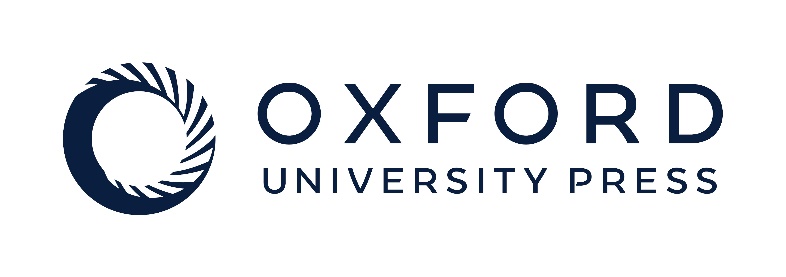 INTRODUCTION INTRODUCTION INTRODUCTION INTRODUCTION INTRODUCTION INTRODUCTION CEL KSZTAŁCENIA WG PODSTAWY PROGRAMOWEJOCENAOCENAOCENAOCENAOCENACEL KSZTAŁCENIA WG PODSTAWY PROGRAMOWEJBARDZO DOBRADOBRADOBRADOSTATECZNADOPUSZCZAJĄCAZnajomość środków językowych 
Gramatyka i słownictwoUczeń poprawnie stosuje poznane słownictwo z rozdziału Introduction (w tym m.in. słownictwo związane z okresami życia, uczuciami i emocjami, pracami domowymi, wynajmowaniem mieszkania, szkołą i jej pomieszczeniami, uczeniem się – w tym uczeniem się przez całe życie, ocenami szkolnymi, systemem oświaty, rodziną); bezbłędnie lub niemal bezbłędnie posługuje się czasami present simple i present continuous, zdaniami podrzędnymi warunkowymi (typ 0, 1 i 2), czasownikami modalnymi wyrażającymi obowiązek, powinność, nakazy i zakazy (have to, need, must, mustn’t), właściwie stosuje czasowniki statyczne i dynamiczne oraz przedimki a, an, the. Uczeń, popełniając nieliczne błędy, stosuje poznane słownictwo z rozdziału Introduction (w tym m.in. słownictwo związane z okresami życia, uczuciami i emocjami, pracami domowymi, wynajmowaniem mieszkania, szkołą i jej pomieszczeniami, uczeniem się – w tym uczeniem się przez całe życie, ocenami szkolnymi, systemem oświaty, rodziną); na ogół poprawnie posługuje się czasami present simple i present continuous, zdaniami podrzędnymi warunkowymi (typ 0, 1 i 2), czasownikami modalnymi wyrażającymi obowiązek, powinność, nakazy i zakazy (have to, need, must, mustn’t), stosuje, czasowniki statyczne i dynamiczne, oraz przedimki a, an, the, popełniając nieliczne błędy.Uczeń, popełniając nieliczne błędy, stosuje poznane słownictwo z rozdziału Introduction (w tym m.in. słownictwo związane z okresami życia, uczuciami i emocjami, pracami domowymi, wynajmowaniem mieszkania, szkołą i jej pomieszczeniami, uczeniem się – w tym uczeniem się przez całe życie, ocenami szkolnymi, systemem oświaty, rodziną); na ogół poprawnie posługuje się czasami present simple i present continuous, zdaniami podrzędnymi warunkowymi (typ 0, 1 i 2), czasownikami modalnymi wyrażającymi obowiązek, powinność, nakazy i zakazy (have to, need, must, mustn’t), stosuje, czasowniki statyczne i dynamiczne, oraz przedimki a, an, the, popełniając nieliczne błędy.Uczeń, popełniając liczne błędy, stosuje poznane słownictwo z rozdziału Introduction (w tym m.in. słownictwo związane z okresami życia, uczuciami i emocjami, pracami domowymi, wynajmowaniem mieszkania, szkołą i jej pomieszczeniami, uczeniem się – w tym uczeniem się przez całe życie, ocenami szkolnymi, systemem oświaty, rodziną); nie zawsze poprawnie posługuje się czasami present simple i present continuous, zdaniami podrzędnymi warunkowymi (typ 0, 1 i 2), czasownikami modalnymi wyrażającymi obowiązek, powinność, nakazy i zakazy (have to, need, must, mustn’t; stosuje, czasowniki statyczne i dynamiczne, oraz przedimki a, an, the popełniając liczne błędy.Uczeń posługuje się bardzo ograniczonym zakresem słownictwa z rozdziału Introduction (w tym m.in. słownictwo związane z okresami życia, uczuciami i emocjami, pracami domowymi, wynajmowaniem mieszkania, szkołą i jej pomieszczeniami, uczeniem się – w tym uczeniem się przez całe życie, ocenami szkolnymi, systemem oświaty, rodziną); popełnia bardzo liczne błędy w konstrukcji i zastosowaniu czasami present simple i present continuous, zdaniami podrzędnymi warunkowymi (typ 0, 1 i 2), czasownikami modalnymi wyrażającymi obowiązek, powinność, nakazy i zakazy (have to, need, must, mustn’t; stosuje, czasowniki statyczne i dynamiczne, oraz przedimki a, an, the, popełniając bardzo liczne błędy.Rozumienie wypowiedzi ze słuchuUczeń znajduje w tekście określone informacje bezbłędnie oznacza zdania prawdziwe i fałszywe oraz poprawnie odpowiada na pytania.Uczeń znajduje w tekście określone informacje, popełniając nieliczne błędy oznacza zdania prawdziwe i fałszywe, na ogół poprawnie odpowiada na pytania.Uczeń znajduje w tekście określone informacje, popełniając nieliczne błędy oznacza zdania prawdziwe i fałszywe, na ogół poprawnie odpowiada na pytania.Uczeń z pewną trudnością znajduje w tekście określone informacje, popełniając dość liczne błędy oznacza zdania prawdziwe i fałszywe, odpowiada na pytania popełniając liczne błędy.Uczeń z trudnością znajduje w tekście określone informacje, oznacza zdania prawdziwe i fałszywe popełniając przy tym liczne błędy; odpowiada na pytania popełniając bardzo liczne błędy.Rozumienie wypowiedzi pisemnejUczeń bezbłędnie lub niemal bezbłędnie znajduje określone informacje w tekstach dotyczących życia młodzieży w różnych zakątkach świata; poprawnie odpowiada na pytania.Uczeń znajduje określone informacje w tekstach dotyczących życia młodzieży w różnych zakątkach świata, popełniając nieliczne błędy; na ogół poprawnie odpowiada na pytania.Uczeń znajduje określone informacje w tekstach dotyczących życia młodzieży w różnych zakątkach świata, popełniając nieliczne błędy; na ogół poprawnie odpowiada na pytania.Uczeń z pewną trudnością znajduje określone informacje w tekstach dotyczących życia młodzieży w różnych zakątkach świata, odpowiadając na pytania popełnia liczne błędy.Uczeń z trudnością znajduje określone informacje w tekstach dotyczących życia młodzieży w różnych zakątkach świata, odpowiadając na pytania popełnia bardzo liczne błędy.Tworzenie wypowiedzi ustnej –opisywanie planów na przyszłość, rozważanie sytuacji hipotetycznych, przedstawianie zalet i wad różnych rozwiązańUczeń w sposób płynny opowiada o swoich planach i oczekiwaniach związanych z osiągnięciami szkolnymi, rozważa możliwości związane z uzyskaniem pełnoletności, swobodnie przedstawia zalety i wady stołówki szkolnej oraz wyprowadzenia się z domu rodzinnego, ewentualnie popełnione błędy językowe nie zakłócają komunikacji.Uczeń opowiada o swoich planach i oczekiwaniach związanych z osiągnięciami szkolnymi, rozważa możliwości związane z uzyskaniem pełnoletności, swobodnie przedstawia zalety i wady stołówki szkolnej oraz wyprowadzenia się z domu rodzinnego, popełniając błędy językowe na ogół niewpływające na zrozumienie wypowiedzi.Uczeń opowiada o swoich planach i oczekiwaniach związanych z osiągnięciami szkolnymi, rozważa możliwości związane z uzyskaniem pełnoletności, swobodnie przedstawia zalety i wady stołówki szkolnej oraz wyprowadzenia się z domu rodzinnego, popełniając błędy językowe na ogół niewpływające na zrozumienie wypowiedzi.Uczeń z trudnością opowiada o swoich planach i oczekiwaniach związanych z osiągnięciami szkolnymi, rozważa możliwości związane z uzyskaniem pełnoletności, swobodnie przedstawia zalety i wady stołówki szkolnej oraz wyprowadzenia się z domu rodzinnego, popełniając błędy językowe, które w pewnym stopniu wpływają na właściwe zrozumienie wypowiedzi.Uczeń nieudolnie opowiada o swoich planach i oczekiwaniach związanych z osiągnięciami szkolnymi, rozważa możliwości związane z uzyskaniem pełnoletności, swobodnie przedstawia zalety i wady stołówki szkolnej oraz wyprowadzenia się z domu rodzinnego, popełniając liczne błędy językowe, które w znacznym stopniu wpływają na właściwe zrozumienie wypowiedzi.Tworzenie wypowiedzi pisemnej –wpis na forum, notatkaUczeń tworzy spójną i logiczną wypowiedź pisemną w formie wpisu na blogu, w którym przedstawia znaną mu osobę, opisuje rodzaj relacji jaki ich łączy oraz uzasadnia swój wybór, wypowiedz w formie notatki do artykułu na temat obowiązków młodzieży w domu i szkole, nie popełniając większych błędów i stosując urozmaicone słownictwo oraz właściwą formę i styl wypowiedzi.Uczeń tworzy w miarę spójną i logiczną wypowiedź pisemną w formie wpisu na blogu, w którym przedstawia znaną mu osobę, opisuje rodzaj relacji jaki ich łączy oraz uzasadnia swój wybór, wypowiedz w formie notatki do artykułu na temat obowiązków młodzieży w domu i szkole, popełniając niewielkie błędy językowe niewpływające na zrozumienie wypowiedzi; stosuje w miarę właściwą formę i styl wypowiedzi.Uczeń tworzy w miarę spójną i logiczną wypowiedź pisemną w formie wpisu na blogu, w którym przedstawia znaną mu osobę, opisuje rodzaj relacji jaki ich łączy oraz uzasadnia swój wybór, wypowiedz w formie notatki do artykułu na temat obowiązków młodzieży w domu i szkole, popełniając niewielkie błędy językowe niewpływające na zrozumienie wypowiedzi; stosuje w miarę właściwą formę i styl wypowiedzi.Uczeń tworzy niezbyt spójną i logiczną wypowiedź pisemną w formie wpisu na blogu, w którym przedstawia znaną mu osobę, opisuje rodzaj relacji jaki ich łączy oraz uzasadnia swój wybór, wypowiedz w formie notatki do artykułu na temat obowiązków młodzieży w domu i szkole, popełniając błędy językowe, które częściowo wpływają na zrozumienie wypowiedzi; stosuje częściowo właściwą formę i styl wypowiedzi.Uczeń tworzy niespójną i nielogiczną wypowiedź pisemną w formie wpisu na blogu, w którym przedstawia znaną mu osobę, opisuje rodzaj relacji jaki ich łączy oraz uzasadnia swój wybór, wypowiedz w formie notatki do artykułu na temat obowiązków młodzieży w domu i szkole, zbudowaną z trudnych do powiązania fragmentów, popełniając błędy językowe, które w znacznym stopniu wpływają na zrozumienie wypowiedzi; nie zachowuje właściwej formy i stylu.UNIT 1 UNIT 1 UNIT 1 UNIT 1 UNIT 1 UNIT 1 CEL KSZTAŁCENIA WG NOWEJ PODSTAWY PROGRAMOWEJOCENAOCENAOCENAOCENAOCENACEL KSZTAŁCENIA WG NOWEJ PODSTAWY PROGRAMOWEJBARDZO DOBRADOBRADOBRADOSTATECZNADOPUSZCZAJĄCAZnajomość środków językowych 
Gramatyka i słownictwoUczeń poprawnie stosuje poznane słownictwo z rozdziału Unit 1 (w tym m.in. słownictwo dotyczące form spędzania czasu wolnego, zagrożeń związane z korzystaniem z urządzeń technicznych i technologii informacyjno-komunikacyjnej, słownictwo i zwroty służące do opisywania obrazków, w tym wyciągania wniosków i wyrażania przypuszczeń w oparciu o materiał wizualny); niemal bezbłędnie posługuje się czasami past simple, past continuous i past perfect, konstrukcjami used to, get used to, be used to, poprawnie używa słowa porządkujące tekst, właściwie stosuje przymiotniki z końcówką –ed i –ing, Uczeń, popełniając nieliczne błędy, stosuje poznane słownictwo z rozdziału Unit 1 (w tym m.in. słownictwo dotyczące form spędzania czasu wolnego, zagrożeń związane z korzystaniem z urządzeń technicznych i technologii informacyjno-komunikacyjnej, słownictwo i zwroty służące do opisywania obrazków, w tym wyciągania wniosków i wyrażania przypuszczeń w oparciu o materiał wizualny); posługuje się czasami past simple, past continuous i past perfect, stosuje konstrukcję used to oraz be/get used to dla wyrażania czynności zwyczajowych, przymiotnikami z końcówką –ed i -ing, popełniając nieliczne błędy.Uczeń, popełniając nieliczne błędy, stosuje poznane słownictwo z rozdziału Unit 1 (w tym m.in. słownictwo dotyczące form spędzania czasu wolnego, zagrożeń związane z korzystaniem z urządzeń technicznych i technologii informacyjno-komunikacyjnej, słownictwo i zwroty służące do opisywania obrazków, w tym wyciągania wniosków i wyrażania przypuszczeń w oparciu o materiał wizualny); posługuje się czasami past simple, past continuous i past perfect, stosuje konstrukcję used to oraz be/get used to dla wyrażania czynności zwyczajowych, przymiotnikami z końcówką –ed i -ing, popełniając nieliczne błędy.Uczeń, popełniając liczne błędy, stosuje poznane słownictwo z rozdziału Unit 1 ((w tym m.in. słownictwo dotyczące form spędzania czasu wolnego, zagrożeń związane z korzystaniem z urządzeń technicznych i technologii informacyjno-komunikacyjnej, słownictwo i zwroty służące do opisywania obrazków, w tym wyciągania wniosków i wyrażania przypuszczeń w oparciu o materiał wizualny); posługuje się czasami past simple, past continuous i past perfect, stosuje konstrukcję used to oraz be/get used to dla wyrażania czynności zwyczajowych, przymiotnikami z końcówką –ed i -ing, popełniając liczne błędy.Uczeń, posługuje się bardzo ograniczonym zakresem słownictwa z rozdziału Unit 1 (w tym m.in. słownictwo dotyczące form spędzania czasu wolnego, zagrożeń związane z korzystaniem z urządzeń technicznych i technologii informacyjno-komunikacyjnej, słownictwo i zwroty służące do opisywania obrazków, w tym wyciągania wniosków i wyrażania przypuszczeń w oparciu o materiał wizualny); popełnia bardzo liczne błędy w konstrukcji i zastosowaniu czasów past simple, past continuous i past perfect, stosuje konstrukcję used to oraz be/get used to dla wyrażania czynności zwyczajowych, przymiotnikami z końcówką –ed i -ing, popełniając bardzo liczne błędy. Rozumienie wypowiedzi ze słuchuUczeń określa główną myśl oraz znajduje w tekście określone informacje, nie popełniając większych błędów; wskazuje zdania prawdziwe i fałszywe, układa wydarzenia w porządku chronologicznym, bezbłędnie uzupełnia brakujące fragmenty notatki w oparciu o wysłuchane informacje, udziela poprawnych krótkich odpowiedzi na pytania do wysłuchanej wypowiedzi, wyciąga poprawne wnioski z informacji zawartych w wypowiedzi, trafnie określa intencje nadawcy oraz kontekst wypowiedzi. Uczeń określa główną myśl oraz znajduje w tekście informacje, popełniając nieliczne błędy; na ogół poprawnie wskazuje zdania prawdziwe i fałszywe, układa wydarzenia w porządku chronologicznym, uzupełnia brakujące fragmenty notatki w oparciu o wysłuchane informacje niemal nie popełniając błędów, udziela na ogół poprawnych krótkich odpowiedzi na pytania do wysłuchanej wypowiedzi, wyciąga na ogół poprawne wnioski z informacji zawartych w wypowiedzi, określa intencje nadawcy oraz kontekst wypowiedzi popełniając niewielkie uchybienia. Uczeń określa główną myśl oraz znajduje w tekście informacje, popełniając nieliczne błędy; na ogół poprawnie wskazuje zdania prawdziwe i fałszywe, układa wydarzenia w porządku chronologicznym, uzupełnia brakujące fragmenty notatki w oparciu o wysłuchane informacje niemal nie popełniając błędów, udziela na ogół poprawnych krótkich odpowiedzi na pytania do wysłuchanej wypowiedzi, wyciąga na ogół poprawne wnioski z informacji zawartych w wypowiedzi, określa intencje nadawcy oraz kontekst wypowiedzi popełniając niewielkie uchybienia. Uczeń z pewną trudnością określa główną myśl oraz znajduje w tekście informacje, popełniając dość liczne błędy; ma trudności ze wskazaniem zdań prawdziwych i fałszywych, układając wydarzenia w porządku chronologicznym, uzupełniając brakujące fragmenty notatki w oparciu o wysłuchane informacje popełnia liczne błędy, udziela poprawnych odpowiedzi na niektóre pytania do wysłuchanej wypowiedzi, z trudnością wyciąga poprawne wnioski z informacji zawartych w wypowiedzi i określa intencje nadawcy oraz kontekst wypowiedzi popełniając liczne błędy.Uczeń z trudnością określa główną myśl oraz z trudem znajduje w tekście informacje, popełnia przy tym liczne błędy; z trudnością wskazuje zdania prawdziwe i fałszywe, układając wydarzenia w porządku chronologicznym, uzupełniając brakujące fragmenty notatki w oparciu o wysłuchane informacje popełnia bardzo liczne błędy, nie udziela poprawnych odpowiedzi na większość pytań do wysłuchanej wypowiedzi, nie wyciąga poprawnych wniosków z informacji zawartych w wypowiedzi i nie potrafi poprawnie określić intencji nadawcy oraz kontekstu wypowiedzi. Rozumienie wypowiedzi pisemnejUczeń bezbłędnie dopasowuje nagłówki do akapitów tekstu na temat sześciu typów narracji, bezbłędnie lub niemal bezbłędnie określa główną myśl i znajduje określone informacje w tekstach dotyczących cyberbezpieczeństwa; wyciąga wnioski wynikające z informacji zawartych w tekście, określa intencje autora i układa akapity w określonym porządku.Uczeń dopasowuje nagłówki do akapitów tekstu na temat sześciu typów narracji; na ogół poprawnie określa główną myśl i znajduje określone informacje w tekstach dotyczących cyberbezpieczeństwa, wyciąga wnioski wynikające z informacji zawartych w tekście, określa intencje autora i układa akapity w określonym porządku.Uczeń dopasowuje nagłówki do akapitów tekstu na temat sześciu typów narracji; na ogół poprawnie określa główną myśl i znajduje określone informacje w tekstach dotyczących cyberbezpieczeństwa, wyciąga wnioski wynikające z informacji zawartych w tekście, określa intencje autora i układa akapity w określonym porządku.Uczeń z pewną trudnością dopasowuje nagłówki do akapitów tekstu na temat sześciu typów narracji, popełniając liczne błędy; często błędnie określa główną myśl i znajduje określone informacje w tekstach dotyczących cyberbezpieczeństwa , wyciąga wnioski wynikające z informacji zawartych w tekście, określa intencje autora i układa akapity w określonym porządku.Uczeń z trudnością dopasowuje nagłówki do akapitów tekstu na temat sześciu typów narracji, określa główną myśl i znajduje określone informacje w tekstach dotyczących cyberbezpieczeństwa, popełniając bardzo liczne błędy; bardzo często błędnie wyciąga wnioski wynikające z informacji zawartych w tekście, określa intencje autora i układa akapity w określonym porządku.Tworzenie wypowiedzi ustnej – opisywanie przedmiotów, czynności, wydarzeń, swoich upodobań i doświadczeńUczeń w sposób płynny opisuje ulubioną grę, opowiada o swoich doświadczeniach związanych z podróżowaniem, relacjonuje aktualne wydarzenie opisane w mediach, wymienia ulubione rodzaje opowieści, stosując urozmaicone słownictwo i poprawne struktury gramatyczne; ewentualnie popełnione błędy językowe nie zakłócają komunikacji. Uczeń opisuje ulubioną grę, opowiada o swoich doświadczeniach związanych z podróżowaniem, relacjonuje aktualne wydarzenie opisane w mediach, wymienia ulubione rodzaje opowieści, stosując w miarę urozmaicone słownictwo, popełniając błędy językowe na ogół niewpływające na zrozumienie wypowiedzi.Uczeń opisuje ulubioną grę, opowiada o swoich doświadczeniach związanych z podróżowaniem, relacjonuje aktualne wydarzenie opisane w mediach, wymienia ulubione rodzaje opowieści, stosując w miarę urozmaicone słownictwo, popełniając błędy językowe na ogół niewpływające na zrozumienie wypowiedzi.Uczeń opisuje ulubioną grę, opowiada o swoich doświadczeniach związanych z podróżowaniem, relacjonuje aktualne wydarzenie opisane w mediach, wymienia ulubione rodzaje opowieści, stosując nie zbyt urozmaicone słownictwo, popełniając błędy językowe, które w pewnym stopniu wpływają na właściwe zrozumienie wypowiedzi.Uczeń opisuje ulubioną grę, opowiada o swoich doświadczeniach związanych z podróżowaniem, relacjonuje aktualne wydarzenie opisane w mediach, wymienia ulubione rodzaje opowieści, stosując proste słownictwo, popełniając liczne błędy językowe, które w znacznym stopniu wpływają na właściwe zrozumienie wypowiedzi.Tworzenie wypowiedzi ustnej – wyrażanie opinii, przedstawianie zalet i wad różnych rozwiązańUczeń w sposób płynny wyraża i uzasadnia swoją opinię na temat popularności pewnego rodzaju historii, przedstawia swoje rozumienie pojęcia szczęście, omawia zalety i wady korzystania z Internetu, stosując urozmaicone słownictwo i poprawne struktury gramatyczne; ewentualnie popełnione błędy językowe nie zakłócają komunikacji.Uczeń dość swobodnie wyraża i uzasadnia swoją opinię na temat popularności pewnego rodzaju historii, przedstawia swoje rozumienie pojęcia szczęście, omawia zalety i wady korzystania z Internetu; nieliczne popełnione błędy językowe na ogół nie zakłócają komunikacji.Uczeń dość swobodnie wyraża i uzasadnia swoją opinię na temat popularności pewnego rodzaju historii, przedstawia swoje rozumienie pojęcia szczęście, omawia zalety i wady korzystania z Internetu; nieliczne popełnione błędy językowe na ogół nie zakłócają komunikacji.Uczeń z pewną trudnością wyraża i uzasadnia swoją opinię na temat popularności pewnego rodzaju historii, przedstawia swoje rozumienie pojęcia szczęście, omawia zalety i wady korzystania z Internetu; popełnia dość liczne błędy językowe częściowo zakłócające komunikację.Uczeń nieudolnie wyraża i uzasadnia swoją opinię na temat popularności pewnego rodzaju historii, przedstawia swoje rozumienie pojęcia szczęście, omawia zalety i wady korzystania z Internetu; popełnia liczne błędy językowe zakłócające komunikację.Tworzenie wypowiedzi ustnej- rozważanie sytuacji hipotetycznychUczeń w sposób płynny wypowiada się hipotetycznie na temat przygotowania i przedstawienia prezentacji, stosując urozmaicone słownictwo i poprawne struktury gramatyczne; ewentualnie popełnione błędy językowe nie zakłócają komunikacji. Uczeń w sposób płynny wypowiada się hipotetycznie na temat przygotowania i przedstawienia prezentacji, stosując w miarę urozmaicone słownictwo i poprawne struktury gramatyczne; nieliczne błędy na ogół nie zakłócają komunikacji.Uczeń w sposób płynny wypowiada się hipotetycznie na temat przygotowania i przedstawienia prezentacji, stosując w miarę urozmaicone słownictwo i poprawne struktury gramatyczne; nieliczne błędy na ogół nie zakłócają komunikacji.Uczeń w sposób płynny wypowiada się hipotetycznie na temat przygotowania i przedstawienia prezentacji, stosując dość ograniczone słownictwo i struktury gramatyczne; liczne błędy językowe częściowo zakłócają komunikację.Uczeń w sposób płynny wypowiada się hipotetycznie na temat przygotowania i przedstawienia prezentacji, stosując bardzo ograniczoną liczbę słów i wyrażeń, popełniając liczne błędy językowe znacznie zakłócające komunikację.Reagowanie ustne Uczeń w sposób płynny prowadzi rozmowę na temat popularności historii dotyczących ratowania życia, opowiada o swoich ulubionych gatunkach literackich, wyraża i uzasadnia swoje rozumienie pojęcia „mieć szczęście”, poleca wybrane gry, które mogą podobać się rozmówcom, ewentualnie popełnione błędy językowe nie zakłócają komunikacji. Uczeń prowadzi rozmowę na temat popularności historii dotyczących ratowania życia, opowiada o swoich ulubionych gatunkach literackich, wyraża i uzasadnia swoje rozumienie pojęcia „mieć szczęście”, poleca wybrane gry, które mogą podobać się rozmówcom, popełniając nieliczne błędy językowe, które na ogół nie zakłócają komunikacji.Uczeń prowadzi rozmowę na temat popularności historii dotyczących ratowania życia, opowiada o swoich ulubionych gatunkach literackich, wyraża i uzasadnia swoje rozumienie pojęcia „mieć szczęście”, poleca wybrane gry, które mogą podobać się rozmówcom, popełniając nieliczne błędy językowe, które na ogół nie zakłócają komunikacji.Uczeń niekiedy z trudem prowadzi rozmowę na temat popularności historii dotyczących ratowania życia, opowiada o swoich ulubionych gatunkach literackich, wyraża i uzasadnia swoje rozumienie pojęcia „mieć szczęście”, poleca wybrane gry, które mogą podobać się rozmówcom, popełniając liczne błędy językowe, które częściowo zakłócają komunikację.Uczeń z wielkim trudem prowadzi rozmowę na temat popularności historii dotyczących ratowania życia, opowiada o swoich ulubionych gatunkach literackich, wyraża i uzasadnia swoje rozumienie pojęcia „mieć szczęście”, poleca wybrane gry, które mogą podobać się rozmówcom, popełniając liczne błędy językowe, które w znacznym stopniu zakłócają komunikację.Tworzenie wypowiedzi pisemnej – artykuł publicystycznyUczeń tworzy spójną i logiczną wypowiedź pisemną w formie artykułu publicystycznego opisujący wybrane wydarzenie w kraju lub za granicą, nie popełniając większych błędów i stosując urozmaicone słownictwo oraz właściwą formę i styl wypowiedzi.Uczeń tworzy w miarę spójną i logiczną wypowiedź pisemną w formie artykułu publicystycznego opisujący wybrane wydarzenie w kraju lub za granicą, popełniając niewielkie błędy językowe, niewpływające na zrozumienie wypowiedzi; stosuje w miarę właściwą formę i styl wypowiedzi.Uczeń tworzy w miarę spójną i logiczną wypowiedź pisemną w formie artykułu publicystycznego opisujący wybrane wydarzenie w kraju lub za granicą, popełniając niewielkie błędy językowe, niewpływające na zrozumienie wypowiedzi; stosuje w miarę właściwą formę i styl wypowiedzi.Uczeń tworzy niezbyt spójną i logiczną wypowiedź pisemną w formie artykułu publicystycznego opisujący wybrane wydarzenie w kraju lub za granicą, popełniając błędy językowe, które częściowo wpływają na zrozumienie wypowiedzi; stosuje częściowo właściwą formę i styl wypowiedzi.Uczeń tworzy niespójną i nielogiczną wypowiedź pisemną w formie artykułu publicystycznego opisujący wybrane wydarzenie w kraju lub za granicą, popełniając błędy językowe, które w znacznym stopniu wpływają na zrozumienie wypowiedzi; nie zachowuje właściwej formy i stylu.Przetwarzanie tekstu –mediacjaUczeń parafrazuje i tłumaczy zdania i fragmenty zdań, przekazuje uzyskane wcześniej informacje w wiadomości e-mail, stosuje odpowiedni zakres środków leksykalno-gramatycznych, popełniając sporadycznie błędy niezakłócające komunikacji.Uczeń na ogół parafrazuje i tłumaczy zdania i fragmenty zdań, przekazuje uzyskane wcześniej informacje w wiadomości e-mail, stosuje wystarczający zakres środków leksykalno-gramatycznych, popełniając niewielkie błędy najczęściej niezakłócające komunikacji.Uczeń na ogół parafrazuje i tłumaczy zdania i fragmenty zdań, przekazuje uzyskane wcześniej informacje w wiadomości e-mail, stosuje wystarczający zakres środków leksykalno-gramatycznych, popełniając niewielkie błędy najczęściej niezakłócające komunikacji.Uczeń z pewną trudnością parafrazuje i tłumaczy zdania i fragmenty zdań, przekazuje uzyskane wcześniej informacje w wiadomości e-mail, stosuje ograniczony zakres środków leksykalno-gramatycznych, popełniając błędy zakłócające komunikacje.Uczeń nieudolnie parafrazuje i tłumaczy zdania i fragmenty zdań, przekazuje uzyskane wcześniej informacje w wiadomości e-mail, stosuje bardzo ograniczony zakres środków leksykalno-gramatycznych, popełniając liczne błędy zakłócające komunikacje.UNIT 2 UNIT 2 UNIT 2 UNIT 2 UNIT 2 UNIT 2 CEL KSZTAŁCENIA WG NOWEJ PODSTAWY PROGRAMOWEJOCENAOCENAOCENAOCENAOCENACEL KSZTAŁCENIA WG NOWEJ PODSTAWY PROGRAMOWEJBARDZO DOBRADOBRADOBRADOSTATECZNADOPUSZCZAJĄCAZnajomość środków językowych 
Gramatyka i słownictwoUczeń poprawnie stosuje poznane słownictwo z rozdziału Unit 2 (w tym m.in. słownictwo związane z cechami charakteru, uczuciami i emocjami, autorytetami, rodziną, przyjaciółmi i znajomymi, słownictwo i zwroty służące do wyrażania opinii, upodobań, proponowania, przyjmowania i odrzucania propozycji); niemal bezbłędnie posługuje się czasami past simple i present perfect, present perfect continuous, odpowiednio stosując wyrażenia typu for, since, just, yet, ever, already, rozumie znaczenie i potrafi użyć we właściwym kontekście czasowniki typu phrasal verbs.Uczeń, popełniając nieliczne błędy, stosuje poznane słownictwo z rozdziału Unit 2 (w tym m.in. słownictwo związane z cechami charakteru, uczuciami i emocjami, autorytetami, rodziną, przyjaciółmi i znajomymi, słownictwo i zwroty służące do wyrażania opinii, upodobań, proponowania, przyjmowania i odrzucania propozycji); na ogół poprawnie posługuje się czasami past simple i present perfect, present perfect continuous, odpowiednio stosując wyrażenia typu for, since, just, yet, ever, already, rozumie znaczenie i potrafi użyć we właściwym kontekście czasowniki typu phrasal verbs, popełniając nieliczne błędy.Uczeń, popełniając nieliczne błędy, stosuje poznane słownictwo z rozdziału Unit 2 (w tym m.in. słownictwo związane z cechami charakteru, uczuciami i emocjami, autorytetami, rodziną, przyjaciółmi i znajomymi, słownictwo i zwroty służące do wyrażania opinii, upodobań, proponowania, przyjmowania i odrzucania propozycji); na ogół poprawnie posługuje się czasami past simple i present perfect, present perfect continuous, odpowiednio stosując wyrażenia typu for, since, just, yet, ever, already, rozumie znaczenie i potrafi użyć we właściwym kontekście czasowniki typu phrasal verbs, popełniając nieliczne błędy.Uczeń, popełniając liczne błędy, stosuje poznane słownictwo z rozdziału Unit 2 (w tym m.in. słownictwo związane z cechami charakteru, uczuciami i emocjami, autorytetami, rodziną, przyjaciółmi i znajomymi, słownictwo i zwroty służące do wyrażania opinii, upodobań, proponowania, przyjmowania i odrzucania propozycji); nie zawsze poprawnie posługuje się czasami past simple i present perfect, present perfect continuous, odpowiednio stosując wyrażenia typu for, since, just, yet, ever, already, na ogół rozumie znaczenie i potrafi użyć czasowniki typu phrasal verbs we właściwym kontekście, popełniając liczne błędy.Uczeń, posługuje się bardzo ograniczonym zakresem słownictwa z rozdziału Unit 2 (w tym m.in. słownictwo związane z cechami charakteru, uczuciami i emocjami, autorytetami, rodziną, przyjaciółmi i znajomymi, słownictwo i zwroty służące do wyrażania opinii, upodobań, proponowania, przyjmowania i odrzucania propozycji); popełnia bardzo liczne błędy w stosowaniu czasów past simple i present perfect, present perfect continuous i wyrażeń typu for, since, just, yet, ever, already, rozumie znaczenie i potrafi użyć we właściwym kontekście czasowniki typu phrasal verbs, popełniając bardzo liczne błędy.Rozumienie wypowiedzi ze słuchuUczeń określa główną myśl, poprawnie dobiera odpowiedni tytuł do wysłuchanej wypowiedzi oraz znajduje w tekście informacje, nie popełniając większych błędów; bezbłędnie uzupełnia brakujące fragmenty zdań w oparciu o wysłuchane informacje, poprawnie odpowiada na wszystkie pytania do wysłuchanego tekstu, wyciąga poprawne wnioski z informacji zawartych w wypowiedzi, trafnie określa kontekst wypowiedzi.Uczeń określa główną myśl, dobiera odpowiedni tytuł do wysłuchanej wypowiedzi oraz znajduje w tekście informacje, popełniając nieliczne błędy; na ogół poprawnie uzupełnia brakujące fragmenty zdań w oparciu o wysłuchane informacje, odpowiada na większość pytań do wysłuchanego tekstu, w większości wyciąga poprawne wnioski z informacji zawartych w wypowiedzi i na ogół trafnie określa kontekst wypowiedzi. Uczeń określa główną myśl, dobiera odpowiedni tytuł do wysłuchanej wypowiedzi oraz znajduje w tekście informacje, popełniając nieliczne błędy; na ogół poprawnie uzupełnia brakujące fragmenty zdań w oparciu o wysłuchane informacje, odpowiada na większość pytań do wysłuchanego tekstu, w większości wyciąga poprawne wnioski z informacji zawartych w wypowiedzi i na ogół trafnie określa kontekst wypowiedzi. Uczeń z pewną trudnością określa główną myśl, dobiera odpowiedni tytuł do wysłuchanej wypowiedzi oraz znajduje w tekście informacje, popełniając liczne błędy; z trudnością uzupełnia brakujące fragmenty zdań w oparciu o wysłuchane informacje, odpowiadając na pytania do wysłuchanego tekstu, wyciągając wnioski z informacji zawartych w wypowiedzi i określając kontekst wypowiedzi popełnia dość liczne błędy.Uczeń z trudnością określa główną myśl oraz z trudem dobiera tytuł do wysłuchanej wypowiedzi oraz znajduje w tekście informacji, popełniając bardzo liczne błędy; z dużą trudnością uzupełnia brakujące fragmenty zdań w oparciu o wysłuchane informacje, odpowiada na pytania do wysłuchanego tekstu, na ogół nie wyciąga poprawnych wniosków z informacji zawartych w wypowiedzi i nie zbyt trafnie określa kontekst wypowiedzi. Rozumienie wypowiedzi pisemnejUczeń bezbłędnie lub niemal bezbłędnie określa główną myśl i znajduje określone informacje w tekstach, odpowiada na pytania, przekazuje w języku polskim informacje z tekstu, wskazuje zdania prawdziwe i fałszywe, dopasowuje zdania do odpowiednich luk w tekście, z łatwością określa intencje autora tekstu i rozpoznaje związki między poszczególnymi częściami tekstu, rozpoznaje styl wypowiedzi, wyciąga wnioski wynikające z informacji zawartych w tekście, uzupełnia zdania stanowiące streszczenie tekstu.Uczeń popełniając nieliczne błędy określa główną myśl i znajduje określone informacje w tekstach, odpowiada na pytania, przekazuje w języku polskim informacje z tekstu, wskazuje zdania prawdziwe i fałszywe, dopasowuje zdania do odpowiednich luk w tekście; na ogół poprawnie określa intencje autora tekstu i rozpoznaje związki między poszczególnymi częściami tekstu, rozpoznaje styl wypowiedzi, wyciąga wnioski wynikające z informacji zawartych w tekście, uzupełnia zdania stanowiące streszczenie tekstu. Uczeń popełniając nieliczne błędy określa główną myśl i znajduje określone informacje w tekstach, odpowiada na pytania, przekazuje w języku polskim informacje z tekstu, wskazuje zdania prawdziwe i fałszywe, dopasowuje zdania do odpowiednich luk w tekście; na ogół poprawnie określa intencje autora tekstu i rozpoznaje związki między poszczególnymi częściami tekstu, rozpoznaje styl wypowiedzi, wyciąga wnioski wynikające z informacji zawartych w tekście, uzupełnia zdania stanowiące streszczenie tekstu. Uczeń z pewną trudnością określa główną myśl i znajduje określone informacje w tekstach, odpowiada na pytania, przekazuje w języku polskim informacje z tekstu, popełniając liczne błędy wskazuje zdania prawdziwe i fałszywe, dopasowuje zdania do odpowiednich luk w tekście; nie zawsze poprawnie określa intencje autora tekstu i rozpoznaje związki między poszczególnymi częściami tekstu, rozpoznaje styl wypowiedzi, wyciąga wnioski wynikające z informacji zawartych w tekście, uzupełnia zdania stanowiące streszczenie tekstu.Uczeń z trudnością określa główną myśl i znajduje określone informacje w tekstach, odpowiada na pytania, przekazuje w języku polskim informacje z tekstu, popełniając bardzo liczne błędy wskazuje zdania prawdziwe i fałszywe, dopasowuje zdania do odpowiednich luk w tekście; nieudolnie określa intencje autora tekstu i rozpoznaje związki między poszczególnymi częściami tekstu, rozpoznaje styl wypowiedzi, wyciąga wnioski wynikające z informacji zawartych w tekście, uzupełnia zdania stanowiące streszczenie tekstu. Tworzenie wypowiedzi ustnej – opisywanie ludzi, zjawisk, uczuć i emocji, wyrażanie opinii, przedstawianie zalet i wad różnych rozwiązańUczeń w sposób płynny opisuje cechy przyjaciela i przedstawia historię wybranej przyjaźni, opowiada o uczuciach i emocjach towarzyszących mu w opisanych sytuacjach prawdziwych i hipotetycznych, wyraża i uzasadnia swoją opinie na temat przyjaciół i przyjaźni, zgadza się lub nie zgadza z podanymi stwierdzeniami, omawia zalety i wady posiadania przyjaciół, nie popełniając większych błędów i stosując urozmaicone słownictwo i poprawne struktury gramatyczne.Uczeń opisuje cechy przyjaciela i przedstawia historię wybranej przyjaźni, opowiada o uczuciach i emocjach towarzyszących mu w opisanych sytuacjach prawdziwych i hipotetycznych, wyraża i uzasadnia swoją opinie na temat przyjaciół i przyjaźni, zgadza się lub nie zgadza z podanymi stwierdzeniami, omawia zalety i wady posiadania przyjaciół, popełniając niewielkie błędy językowe niewpływające na zrozumienie wypowiedzi i stosując w miarę urozmaicone słownictwo i poprawne struktury gramatyczne.Uczeń opisuje cechy przyjaciela i przedstawia historię wybranej przyjaźni, opowiada o uczuciach i emocjach towarzyszących mu w opisanych sytuacjach prawdziwych i hipotetycznych, wyraża i uzasadnia swoją opinie na temat przyjaciół i przyjaźni, zgadza się lub nie zgadza z podanymi stwierdzeniami, omawia zalety i wady posiadania przyjaciół, popełniając niewielkie błędy językowe niewpływające na zrozumienie wypowiedzi i stosując w miarę urozmaicone słownictwo i poprawne struktury gramatyczne.Uczeń z trudem opisuje cechy przyjaciela i przedstawia historię wybranej przyjaźni, opowiada o uczuciach i emocjach towarzyszących mu w opisanych sytuacjach prawdziwych i hipotetycznych, wyraża i uzasadnia swoją opinie na temat przyjaciół i przyjaźni, zgadza się lub nie zgadza z podanymi stwierdzeniami, omawia zalety i wady posiadania przyjaciół, stosując mało urozmaicone słownictwo i popełniając błędy językowe w pewnym stopniu zakłócające komunikację.Uczeń nieudolnie opisuje cechy przyjaciela i przedstawia historię wybranej przyjaźni, opowiada o uczuciach i emocjach towarzyszących mu w opisanych sytuacjach prawdziwych i hipotetycznych, wyraża i uzasadnia swoją opinie na temat przyjaciół i przyjaźni, zgadza się lub nie zgadza z podanymi stwierdzeniami, omawia zalety i wady posiadania przyjaciół, stosując bardzo ograniczoną ilość słów i wyrażeń, popełniając liczne błędy językowe, które w znacznym stopniu wpływają na właściwe zrozumienie wypowiedzi.Tworzenie wypowiedzi ustnej – opisywanie czynności, wydarzeń i swoich doświadczeń, opisywanie faktów z przeszłości i teraźniejszościUczeń w sposób płynny przestawia i opisuje znane sobie przykłady dobrych uczynków, nie popełniając większych błędów.Uczeń przestawia i opisuje znane sobie przykłady dobrych uczynków, popełniając błędy językowe na ogół niewpływające na zrozumienie wypowiedzi.Uczeń przestawia i opisuje znane sobie przykłady dobrych uczynków, popełniając błędy językowe na ogół niewpływające na zrozumienie wypowiedzi.Uczeń z trudem przestawia i opisuje znane sobie przykłady dobrych uczynków, popełniając błędy językowe, które w pewnym stopniu wpływają na właściwe zrozumienie wypowiedzi.Uczeń nieudolnie przestawia i opisuje znane sobie przykłady dobrych uczynków, popełniając liczne błędy językowe, które w znacznym stopniu wpływają na właściwe zrozumienie wypowiedzi.Tworzenie wypowiedzi ustnej – opisywanie i udzielanie wskazówek, tworzenie prezentacjiUczeń w sposób płynny prezentuje informacje na temat zawierania znajomości w nowym miejscu, udziela rad i wskazówek dotyczących zapewnienia dobrego samopoczucia wszystkim uczniom w klasie; stosuje odpowiedni styl, urozmaicone słownictwo i poprawne struktury gramatyczne.Uczeń prezentuje informacje na temat zawierania znajomości w nowym miejscu, udziela rad i wskazówek dotyczących zapewnienia dobrego samopoczucia wszystkim uczniom w klasie; nieliczne popełnione błędy językowe na ogół nie zakłócają komunikacji.Uczeń prezentuje informacje na temat zawierania znajomości w nowym miejscu, udziela rad i wskazówek dotyczących zapewnienia dobrego samopoczucia wszystkim uczniom w klasie; nieliczne popełnione błędy językowe na ogół nie zakłócają komunikacji.Uczeń z pewną trudnością prezentuje informacje na temat zawierania znajomości w nowym miejscu, udziela rad i wskazówek dotyczących zapewnienia dobrego samopoczucia wszystkim uczniom w klasie; popełnia dość liczne błędy językowe częściowo zakłócające komunikację.Uczeń nieudolnie prezentuje informacje na temat zawierania znajomości w nowym miejscu, udziela rad i wskazówek dotyczących zapewnienia dobrego samopoczucia wszystkim uczniom w klasie; popełnia liczne błędy językowe zakłócające komunikację.Reagowanie ustne Uczeń w sposób płynny prowadzi rozmowę w której wyraża i uzasadnia swoją opinie na temat przyjaźni i posiadania przyjaciół, wyraża propozycje związane z tworzeniem dobrej atmosfery w klasie dla uczniów o różnych potrzebach; ewentualnie popełnione błędy językowe nie zakłócają komunikacji.Uczeń prowadzi rozmowę w której wyraża i uzasadnia swoją opinie na temat przyjaźni i posiadania przyjaciół, wyraża propozycje związane z tworzeniem dobrej atmosfery w klasie dla uczniów o różnych potrzebach; popełniając nieliczne błędy językowe, które na ogół nie zakłócają komunikacji.Uczeń prowadzi rozmowę w której wyraża i uzasadnia swoją opinie na temat przyjaźni i posiadania przyjaciół, wyraża propozycje związane z tworzeniem dobrej atmosfery w klasie dla uczniów o różnych potrzebach; popełniając nieliczne błędy językowe, które na ogół nie zakłócają komunikacji.Uczeń z trudem prowadzi rozmowę w której wyraża i uzasadnia swoją opinie na temat przyjaźni i posiadania przyjaciół, wyraża propozycje związane z tworzeniem dobrej atmosfery w klasie dla uczniów o różnych potrzebach; popełniając liczne błędy językowe które częściowo zakłócają komunikację.Uczeń nieudolnie prowadzi rozmowę w której wyraża i uzasadnia swoją opinie na temat przyjaźni i posiadania przyjaciół, wyraża propozycje związane z tworzeniem dobrej atmosfery w klasie dla uczniów o różnych potrzebach; popełniając bardzo liczne błędy językowe, które w znacznym stopniu zakłócają komunikację.Tworzenie wypowiedzi pisemnej – wpis na blogu, notatka, Uczeń tworzy spójną i logiczną wypowiedź pisemną w formie notatki, w której opisuje szczegóły poznania wybranej osoby, wpisu na blogu na temat przyjaźni i zmian, jakim uległy stosunki na przestrzeni czasu, przedstawia uczucia i emocje, wyraża opinię na temat cech dobrego przyjaciela, przewodnika, w którym udziela rad i wskazówek na temat dostosowanie warunków pracy w szkole do osób o szczególnych potrzebach, nie popełniając większych błędów i stosując urozmaicone słownictwo oraz właściwą formę i styl wypowiedzi.Uczeń tworzy w miarę spójną i logiczną wypowiedź pisemną w formie notatki, w której opisuje szczegóły poznania wybranej osoby, wpisu na blogu na temat przyjaźni i zmian, jakim uległy stosunki na przestrzeni czasu, przedstawia uczucia i emocje, wyraża opinię na temat cech dobrego przyjaciela, przewodnika, w którym udziela rad i wskazówek na temat dostosowanie warunków pracy w szkole do osób o szczególnych potrzebach, popełniając niewielkie błędy językowe niewpływające na zrozumienie wypowiedzi; stosuje w miarę właściwą formę i styl wypowiedzi.Uczeń tworzy w miarę spójną i logiczną wypowiedź pisemną w formie notatki, w której opisuje szczegóły poznania wybranej osoby, wpisu na blogu na temat przyjaźni i zmian, jakim uległy stosunki na przestrzeni czasu, przedstawia uczucia i emocje, wyraża opinię na temat cech dobrego przyjaciela, przewodnika, w którym udziela rad i wskazówek na temat dostosowanie warunków pracy w szkole do osób o szczególnych potrzebach, popełniając niewielkie błędy językowe niewpływające na zrozumienie wypowiedzi; stosuje w miarę właściwą formę i styl wypowiedzi.Uczeń tworzy niezbyt spójną i logiczną wypowiedź pisemną w formie notatki, w której opisuje szczegóły poznania wybranej osoby, wpisu na blogu na temat przyjaźni i zmian, jakim uległy stosunki na przestrzeni czasu, przedstawia uczucia i emocje, wyraża opinię na temat cech dobrego przyjaciela, przewodnika, w którym udziela rad i wskazówek na temat dostosowanie warunków pracy w szkole do osób o szczególnych potrzebach, popełniając błędy, które częściowo wpływają na zrozumienie wypowiedzi; stosuje częściowo właściwą formę i styl wypowiedzi.Uczeń tworzy niespójną i nielogiczną, zbudowaną z trudnych do powiązania fragmentów wypowiedź pisemną w formie notatki, w której opisuje szczegóły poznania wybranej osoby, wpisu na blogu na temat przyjaźni i zmian, jakim uległy stosunki na przestrzeni czasu, przedstawia uczucia i emocje, wyraża opinię na temat cech dobrego przyjaciela, przewodnika, w którym udziela rad i wskazówek na temat dostosowanie warunków pracy w szkole do osób o szczególnych potrzebach, popełniając błędy, które w znacznym stopniu wpływają na zrozumienie wypowiedzi; nie zachowuje właściwej formy i stylu.Przetwarzanie tekstu –mediacjaUczeń parafrazuje i tłumaczy zdania i fragmenty zdań, prezentuje przygotowany wcześniej materiał, w którym omawia wskazówki dotyczące powitania nowych uczniów w szkole, pisemnie streszcza usłyszaną w podkaście historię, stosuje odpowiedni zakres środków leksykalno-gramatycznych, popełniając sporadycznie błędy niezakłócające komunikacji;Uczeń na ogół poprawnie parafrazuje i tłumaczy zdania i fragmenty zdań; prezentuje przygotowany wcześniej materiał, w którym omawia wskazówki dotyczące powitania nowych uczniów w szkole, pisemnie streszcza usłyszaną w podkaście historię; stosuje zadowalający zakres środków leksykalno-gramatycznych, popełniając niewielkie dość liczne błędy niezakłócające lub w niewielkim stopniu zakłócające komunikację.Uczeń na ogół poprawnie parafrazuje i tłumaczy zdania i fragmenty zdań; prezentuje przygotowany wcześniej materiał, w którym omawia wskazówki dotyczące powitania nowych uczniów w szkole, pisemnie streszcza usłyszaną w podkaście historię; stosuje zadowalający zakres środków leksykalno-gramatycznych, popełniając niewielkie dość liczne błędy niezakłócające lub w niewielkim stopniu zakłócające komunikację.Uczeń z pewną trudnością parafrazuje, tłumaczy zdania i fragmenty zdań; prezentuje przygotowany wcześniej materiał, w którym omawia wskazówki dotyczące powitania nowych uczniów w szkole, pisemnie streszcza usłyszaną w podkaście historię; stosuje ograniczony zakres środków leksykalno-gramatycznych, popełniając liczne błędy językowe zakłócające komunikację.Uczeń nieudolnie parafrazuje, tłumaczy zdania i fragmenty zdań; prezentuje przygotowany wcześniej materiał, w którym omawia wskazówki dotyczące powitania nowych uczniów w szkole, pisemnie streszcza usłyszaną w podkaście historię stosując bardzo ograniczony zakres środków leksykalno-gramatycznych i popełniając bardzo liczne błędy językowe, które w znacznym stopniu wpływają na komunikację.UNIT 3UNIT 3UNIT 3UNIT 3UNIT 3UNIT 3CEL KSZTAŁCENIA WG NOWEJ PODSTAWY PROGRAMOWEJOCENAOCENAOCENAOCENAOCENACEL KSZTAŁCENIA WG NOWEJ PODSTAWY PROGRAMOWEJBARDZO DOBRADOBRADOBRADOSTATECZNADOPUSZCZAJĄCAZnajomość środków językowych 
Gramatyka i słownictwoUczeń poprawnie stosuje poznane słownictwo z rozdziału Unit 3 (w tym m.in. słownictwo związane z mediami, korzystaniem z podstawowych urządzeń technicznych i TIK, wyrażenia związane z wymianą poglądów i opinii, opisywaniem i interpretowaniem ilustracji), niemal bezbłędnie posługuje się czasownikami modalnymi must, can’t, could, may, might, poprawnie tworzy przymiotniki stosując przyrostki –able, -ful, -ive, stopniuje przymiotniki i przysłówki, właściwie stosuje struktury porównawcze.Uczeń, popełniając nieliczne błędy, stosuje poznane słownictwo z rozdziału Unit 3 (w tym m.in. słownictwo związane z mediami, korzystaniem z podstawowych urządzeń technicznych i TIK, wyrażenia związane z wymianą poglądów i opinii, opisywaniem i interpretowaniem ilustracji); na ogół poprawnie posługuje się czasownikami modalnymi must, can’t,could, may, might, na ogół poprawnie tworzy przymiotniki stosując przyrostki –able, -ful, -ive, stopniuje przymiotniki i przysłówki stosuje struktury porównawcze popełniając nieliczne błędy niezakłócające komunikacji. Uczeń, popełniając nieliczne błędy, stosuje poznane słownictwo z rozdziału Unit 3 (w tym m.in. słownictwo związane z mediami, korzystaniem z podstawowych urządzeń technicznych i TIK, wyrażenia związane z wymianą poglądów i opinii, opisywaniem i interpretowaniem ilustracji); na ogół poprawnie posługuje się czasownikami modalnymi must, can’t,could, may, might, na ogół poprawnie tworzy przymiotniki stosując przyrostki –able, -ful, -ive, stopniuje przymiotniki i przysłówki stosuje struktury porównawcze popełniając nieliczne błędy niezakłócające komunikacji. Uczeń, popełniając liczne błędy, stosuje poznane słownictwo z rozdziału Unit 3 (w tym m.in. słownictwo związane z mediami, korzystaniem z podstawowych urządzeń technicznych i TIK, wyrażenia związane z wymianą poglądów i opinii, opisywaniem i interpretowaniem ilustracji); nie zawsze poprawnie posługuje się czasownikami modalnymi must, can’t,could, may, might oraz tworzy przymiotniki stosując przyrostki –able, -ful, -ive, stopniuje przymiotniki i przysłówki stosuje struktury porównawcze popełniając liczne błędy niekiedy zakłócające komunikację.Uczeń posługuje się bardzo ograniczonym zakresem słownictwa z rozdziału Unit 3 (w tym m.in. słownictwo związane z mediami, korzystaniem z podstawowych urządzeń technicznych i TIK, wyrażenia związane z wymianą poglądów i opinii, opisywaniem i interpretowaniem ilustracji); popełnia bardzo liczne błędy w stosowaniu czasowników modalnych must, can’t,could, may, might oraz z trudem tworzy przymiotniki stosując przyrostki –able, -ful, -ive, stopniuje przymiotniki i przysłówki stosuje struktury porównawcze popełniając bardzo liczne błędy często zakłócające komunikację.Rozumienie wypowiedzi ze słuchuUczeń określa główną myśl wypowiedzi oraz znajduje w tekście określone informacje, nie popełniając większych błędów, poprawnie uzupełnia brakujące fragmenty zdań w oparciu o wysłuchane informacje, odróżnia informacje prawdziwe od fałszywych, wskazuje zdania prawdziwe i fałszywe, bezbłędnie odpowiada na wszystkie pytania do wysłuchanego tekstu.Uczeń określa główną myśl wypowiedzi oraz znajduje w tekście określone informacje, popełniając nieliczne błędy; w miarę poprawnie uzupełnia brakujące fragmenty zdań w oparciu o wysłuchane informacje, odróżnia informacje prawdziwe od fałszywych, wskazuje zdania prawdziwe i fałszywe, odpowiada na wszystkie pytania do wysłuchanego tekstu popełniając nieliczne błędy. Uczeń określa główną myśl wypowiedzi oraz znajduje w tekście określone informacje, popełniając nieliczne błędy; w miarę poprawnie uzupełnia brakujące fragmenty zdań w oparciu o wysłuchane informacje, odróżnia informacje prawdziwe od fałszywych, wskazuje zdania prawdziwe i fałszywe, odpowiada na wszystkie pytania do wysłuchanego tekstu popełniając nieliczne błędy. Uczeń z pewną trudnością określa główną myśl wypowiedzi oraz znajduje w tekście określone informacje, popełniając liczne błędy; nie zawsze poprawnie uzupełnia brakujące fragmenty zdań w oparciu o wysłuchane informacje, odróżnia informacje prawdziwe od fałszywych, wskazuje zdania prawdziwe i fałszywe, odpowiada na wszystkie pytania do wysłuchanego tekstu popełniając liczne błędy. Uczeń z trudnością określa główną myśl wypowiedzi oraz znajduje w tekście określone informacje, popełniając bardzo liczne błędy; uzupełnia brakujące fragmenty zdań w oparciu o wysłuchane informacje, odróżnia informacje prawdziwe od fałszywych, wskazuje zdania prawdziwe i fałszywe, odpowiada na wszystkie pytania do wysłuchanego tekstu popełniając bardzo liczne błędy.Rozumienie wypowiedzi pisemnejUczeń bezbłędnie lub niemal bezbłędnie określa główną myśl tekstu i znajduje określone informacje w tekstach dotyczących publikowania nieprawdziwych informacji, określa intencje autora tekstu, poprawnie wskazuje właściwą odpowiedź spośród podanych i wskazuje informacje wymienione w tekście, uzupełnia luki w zdaniach i tekstach. Uczeń określa główną myśl tekstu i znajduje określone informacje w tekstach dotyczących publikowania nieprawdziwych informacji, popełniając nieliczne błędy, określa intencje autora tekstu, na ogół poprawnie wskazuje właściwą odpowiedź spośród podanych i wskazuje informacje wymienione w tekście, uzupełnia luki w zdaniach i tekstach. Uczeń określa główną myśl tekstu i znajduje określone informacje w tekstach dotyczących publikowania nieprawdziwych informacji, popełniając nieliczne błędy, określa intencje autora tekstu, na ogół poprawnie wskazuje właściwą odpowiedź spośród podanych i wskazuje informacje wymienione w tekście, uzupełnia luki w zdaniach i tekstach. Uczeń z pewną trudnością określa główną myśl tekstu i znajduje określone informacje w tekstach dotyczących publikowania nieprawdziwych informacji, popełniając liczne błędy, określa intencje autora tekstu, z pewną trudnością wskazuje właściwą odpowiedź spośród podanych i wskazuje informacje wymienione w tekście, uzupełnia luki w zdaniach i tekstach popełniając liczne błędy. Uczeń z trudnością określa główną myśl tekstu i znajduje określone informacje w tekstach dotyczących publikowania nieprawdziwych informacji, popełniając bardzo liczne błędy, określa intencje autora tekstu, z trudnością wskazuje właściwą odpowiedź spośród podanych i wskazuje informacje wymienione w tekście, uzupełnia luki w zdaniach i tekstach popełniając bardzo liczne błędy. Tworzenie wypowiedzi ustnej – wyrażanie opinii, opisywanie przypuszczeń, wątpliwości, udzielanie wskazówek i instrukcjiUczeń swobodnie wyraża i uzasadnia swoją opinię na temat publikowania niepotwierdzonych wiadomości, zdalnego nauczania, robotów i nowoczesnej technologii, omawia nagłówki i tytułu artykułów, wyjaśnia w jaki sposób strony internetowe, aplikacje czy urządzenia mogą pomóc uczniom w szkole czy przy odrabianiu zadań domowych, nie popełniając większych błędów.Uczeń wyraża i uzasadnia swoją opinię na temat publikowania niepotwierdzonych wiadomości, zdalnego nauczania, robotów i nowoczesnej technologii, omawia nagłówki i tytułu artykułów, wyjaśnia w jaki sposób strony internetowe, aplikacje czy urządzenia mogą pomóc uczniom w szkole czy przy odrabianiu zadań domowych, popełniając błędy językowe na ogół niewpływające na zrozumienie wypowiedzi. Uczeń wyraża i uzasadnia swoją opinię na temat publikowania niepotwierdzonych wiadomości, zdalnego nauczania, robotów i nowoczesnej technologii, omawia nagłówki i tytułu artykułów, wyjaśnia w jaki sposób strony internetowe, aplikacje czy urządzenia mogą pomóc uczniom w szkole czy przy odrabianiu zadań domowych, popełniając błędy językowe na ogół niewpływające na zrozumienie wypowiedzi. Uczeń z trudem wyraża swoją opinię na temat publikowania niepotwierdzonych wiadomości, zdalnego nauczania, robotów i nowoczesnej technologii, omawia nagłówki i tytułu artykułów, wyjaśnia w jaki sposób strony internetowe, aplikacje czy urządzenia mogą pomóc uczniom w szkole czy przy odrabianiu zadań domowych, popełniając błędy językowe, które w pewnym stopniu wpływają na właściwe zrozumienie wypowiedzi.Uczeń nieudolnie wyraża swoją opinię na temat publikowania niepotwierdzonych wiadomości, zdalnego nauczania, robotów i nowoczesnej technologii, omawia nagłówki i tytułu artykułów, wyjaśnia w jaki sposób strony internetowe, aplikacje czy urządzenia mogą pomóc uczniom w szkole czy przy odrabianiu zadań domowych, popełniając liczne błędy językowe, które w znacznym stopniu wpływają na właściwe zrozumienie wypowiedzi.Przetwarzanie tekstu –mediacjaUczeń parafrazuje i tłumaczy zdania i fragmenty zdań, uczeń omawia i interpretuje dane przedstawione na wykresie, opisuje ilustracje, pisze wiadomość, w której wykorzystuje informacje zawarte w tekście, stosuje odpowiedni zakres środków leksykalno-gramatycznych, popełniając sporadycznie błędy niezakłócające komunikacji;Uczeń na ogół poprawnie parafrazuje i tłumaczy zdania i fragmenty zdań, omawia i interpretuje dane przedstawione na wykresie, opisuje ilustracje, pisze wiadomość, w której wykorzystuje informacje zawarte w tekście; stosuje w miarę zadowalający zakres środków leksykalno-gramatycznych, popełniając dość liczne błędy niezakłócające lub w niewielkim stopniu zakłócające komunikację.Uczeń na ogół poprawnie parafrazuje i tłumaczy zdania i fragmenty zdań, omawia i interpretuje dane przedstawione na wykresie, opisuje ilustracje, pisze wiadomość, w której wykorzystuje informacje zawarte w tekście; stosuje w miarę zadowalający zakres środków leksykalno-gramatycznych, popełniając dość liczne błędy niezakłócające lub w niewielkim stopniu zakłócające komunikację.Uczeń z pewną trudnością parafrazuje i tłumaczy zdania i fragmenty zdań, omawia i interpretuje dane przedstawione na wykresie, opisuje ilustracje, pisze wiadomość, w której wykorzystuje informacje zawarte w tekście; stosuje ograniczony zakres środków leksykalno-gramatycznych, popełniając liczne błędy językowe zakłócające komunikację.Uczeń nieudolnie parafrazuje i tłumaczy zdania i fragmenty zdań, omawia i interpretuje dane przedstawione na wykresie, opisuje ilustracje, pisze wiadomość, w której wykorzystuje informacje zawarte w tekście; stosuje bardzo ograniczony zakres środków leksykalno-gramatycznych i popełnia bardzo liczne błędy językowe, które w znacznym stopniu wpływają na komunikację.Reagowanie ustne Uczeń w sposób płynny prowadzi rozmowę w której pyta o opinię innych uczestników rozmowy, wyraża i uzasadnia swoją opinię na temat „ fake news”, robotów i osiągnięć nowoczesnej technologii, swobodnie udziela wskazówek na temat wykorzystania stron internetowych czy aplikacji w różnych sytuacjach życia codziennego; ewentualnie popełnione błędy językowe nie zakłócają komunikacji.Uczeń prowadzi rozmowę w której pyta o opinię innych uczestników rozmowy, wyraża i uzasadnia swoją opinię na temat „ fake news”, robotów i osiągnięć nowoczesnej technologii, swobodnie udziela wskazówek na temat wykorzystania stron internetowych czy aplikacji w różnych sytuacjach życia codziennego; popełniając nieliczne błędy językowe, które na ogół nie zakłócają komunikacji.Uczeń prowadzi rozmowę w której pyta o opinię innych uczestników rozmowy, wyraża i uzasadnia swoją opinię na temat „ fake news”, robotów i osiągnięć nowoczesnej technologii, swobodnie udziela wskazówek na temat wykorzystania stron internetowych czy aplikacji w różnych sytuacjach życia codziennego; popełniając nieliczne błędy językowe, które na ogół nie zakłócają komunikacji.Uczeń z trudem prowadzi rozmowę w której pyta o opinię innych uczestników rozmowy, wyraża i uzasadnia swoją opinię na temat „ fake news”, robotów i osiągnięć nowoczesnej technologii, swobodnie udziela wskazówek na temat wykorzystania stron internetowych czy aplikacji w różnych sytuacjach życia codziennego; popełniając liczne błędy językowe, które częściowo zakłócają komunikację.Uczeń nieudolnie prowadzi rozmowę w której pyta o opinię innych uczestników rozmowy, wyraża i uzasadnia swoją opinię na temat „ fake news”, robotów i osiągnięć nowoczesnej technologii, swobodnie udziela wskazówek na temat wykorzystania stron internetowych czy aplikacji w różnych sytuacjach życia codziennego; popełniając bardzo liczne błędy językowe, które w znacznym stopniu zakłócają komunikację.Tworzenie wypowiedzi pisemnej –wpis na forum, reklamaUczeń tworzy krótki tekst reklamujący niezwykłe urządzenie, w którym opisuje jego działanie oraz wpis na forum, w którym recenzuje zakupione przez siebie urządzenie, omawia jego zalety i wady, poleca lub odradza zakup tego urządzenia w sposób przejrzysty i logiczny, uwzględniając cele wypowiedzi, nie popełniając większych błędów i stosując urozmaicone słownictwo oraz właściwą formę i styl wypowiedzi.Uczeń tworzy krótki tekst reklamujący niezwykłe urządzenie, w którym opisuje jego działanie oraz wpis na forum, w którym recenzuje zakupione przez siebie urządzenie, omawia jego zalety i wady, poleca lub odradza zakup tego urządzenia w sposób przejrzysty i logiczny, uwzględniając cele wypowiedzi, popełniając niewielkie błędy językowe niewpływające na zrozumienie wypowiedzi; stosuje w miarę właściwą formę i styl wypowiedzi.Uczeń tworzy krótki tekst reklamujący niezwykłe urządzenie, w którym opisuje jego działanie oraz wpis na forum, w którym recenzuje zakupione przez siebie urządzenie, omawia jego zalety i wady, poleca lub odradza zakup tego urządzenia w sposób przejrzysty i logiczny, uwzględniając cele wypowiedzi, popełniając niewielkie błędy językowe niewpływające na zrozumienie wypowiedzi; stosuje w miarę właściwą formę i styl wypowiedzi.Uczeń tworzy krótki tekst reklamujący niezwykłe urządzenie, w którym opisuje jego działanie oraz wpis na forum, w którym recenzuje zakupione przez siebie urządzenie, omawia jego zalety i wady, poleca lub odradza zakup tego urządzenia w sposób mało przejrzysty i nielogiczny, na ogół nie uwzględniając celów wypowiedzi, popełniając błędy językowe, które częściowo wpływają na zrozumienie wypowiedzi; stosuje częściowo właściwą formę i styl wypowiedzi.Uczeń tworzy krótki tekst reklamujący niezwykłe urządzenie, w którym opisuje jego działanie oraz wpis na forum, w którym recenzuje zakupione przez siebie urządzenie, omawia jego zalety i wady, poleca lub odradza zakup tego urządzenia w sposób chaotyczny i nielogiczny, nie uwzględniając celów wypowiedzi, popełniając błędy językowe, które w znacznym stopniu wpływają na zrozumienie wypowiedzi; nie zachowuje właściwej formy i stylu.UNIT 4 UNIT 4 UNIT 4 UNIT 4 UNIT 4 UNIT 4 CEL KSZTAŁCENIA WG NOWEJ PODSTAWY PROGRAMOWEJOCENAOCENAOCENAOCENAOCENACEL KSZTAŁCENIA WG NOWEJ PODSTAWY PROGRAMOWEJBARDZO DOBRADOBRADOBRADOSTATECZNADOPUSZCZAJĄCAZnajomość środków językowych 
Gramatyka i słownictwoUczeń poprawnie stosuje poznane słownictwo z rozdziału Unit 4 (w tym m.in. dyscypliny sportu, sprzęt sportowy, obiekty sportowe, imprezy sportowe, uprawianie sportu, tryb życia, wyrażenia związane z omawianiem wad i zalet, przedstawianiem i uzasadnianiem opinii, udzielaniem wskazówek, ostrzeżeń, wyrażaniem życzeń i reagowaniem na życzenia), bezbłędnie lub niemal bezbłędnie rozpoznaje rzeczowniki policzalne i niepoliczalne oraz poprawnie posługuje się określeniami ilości typu: each, every, little, few, some, much, many, itp; tworzy i stosuje złożenia z some, any, no, nie popełniając błędów; właściwie stosuje formy can, could, be able to do wyrażania umiejętności w typowych i nietypowych kontekstach. Uczeń, popełniając nieliczne błędy, stosuje poznane słownictwo z rozdziału Unit 4 (w tym m.in. dyscypliny sportu, sprzęt sportowy, obiekty sportowe, imprezy sportowe, uprawianie sportu, tryb życia, wyrażenia związane z omawianiem wad i zalet, przedstawianiem i uzasadnianiem opinii, udzielaniem wskazówek, ostrzeżeń, wyrażaniem życzeń i reagowaniem na życzenia); na ogół poprawnie posługuje się poznanymi określeniami ilości typu: each, every, little, few, some, much, many, itp; tworzy i stosuje złożenia z some, any, no, stosuje formy can, could, be able to do wyrażania umiejętności w typowych i nietypowych kontekstach, popełniając nieliczne błędy.Uczeń, popełniając nieliczne błędy, stosuje poznane słownictwo z rozdziału Unit 4 (w tym m.in. dyscypliny sportu, sprzęt sportowy, obiekty sportowe, imprezy sportowe, uprawianie sportu, tryb życia, wyrażenia związane z omawianiem wad i zalet, przedstawianiem i uzasadnianiem opinii, udzielaniem wskazówek, ostrzeżeń, wyrażaniem życzeń i reagowaniem na życzenia); na ogół poprawnie posługuje się poznanymi określeniami ilości typu: each, every, little, few, some, much, many, itp; tworzy i stosuje złożenia z some, any, no, stosuje formy can, could, be able to do wyrażania umiejętności w typowych i nietypowych kontekstach, popełniając nieliczne błędy.Uczeń, popełniając liczne błędy, stosuje poznane słownictwo z rozdziału Unit 4 (w tym m.in. dyscypliny sportu, sprzęt sportowy, obiekty sportowe, imprezy sportowe, uprawianie sportu, tryb życia, wyrażenia związane z omawianiem wad i zalet, przedstawianiem i uzasadnianiem opinii, udzielaniem wskazówek, ostrzeżeń, wyrażaniem życzeń i reagowaniem na życzeniań); nie zawsze poprawnie posługuje się poznanymi określeniami ilości typu: each, every, little, few, some, much, many, itp; tworzy i stosuje złożenia z some, any, no, stosuje formy can, could, be able to do wyrażania umiejętności popełniając liczne błędy.Uczeń posługuje się bardzo ograniczonym zakresem słownictwa z rozdziału Unit 4 (w tym m.in. dyscypliny sportu, sprzęt sportowy, obiekty sportowe, imprezy sportowe, uprawianie sportu, tryb życia, wyrażenia związane z omawianiem wad i zalet, przedstawianiem i uzasadnianiem opinii, udzielaniem wskazówek, ostrzeżeń, wyrażaniem życzeń i reagowaniem na życzenia); popełnia bardzo liczne błędy w stosowaniu określeń typu: each, every, little, few, some, much, many, itp; tworzy i stosuje złożenia z some, any, no, stosuje formy can, could, be able to do wyrażania umiejętności, popełniając bardzo liczne błędy.Rozumienie wypowiedzi ze słuchuUczeń bezbłędnie określa cel twórcy podcastu, poprawnie rozpoznaje intencje studenta i instruktora fitnessu prowadzących rozmowę, wyciąga poprawne wnioski z informacji zawartych w wypowiedzi, znajduje w tekście określone informacje, nie popełniając większych błędów.Uczeń popełniając nieliczne błędy określa cel twórcy podcastu, niemal poprawnie rozpoznaje intencje studenta i instruktora fitnessu prowadzących rozmowę, w miarę poprawnie wyciąga słuszne wnioski z informacji zawartych w wypowiedzi i znajduje w tekście określone informacje, popełniając nieliczne błędy.Uczeń popełniając nieliczne błędy określa cel twórcy podcastu, niemal poprawnie rozpoznaje intencje studenta i instruktora fitnessu prowadzących rozmowę, w miarę poprawnie wyciąga słuszne wnioski z informacji zawartych w wypowiedzi i znajduje w tekście określone informacje, popełniając nieliczne błędy.Uczeń z pewną trudnością określa cel twórcy podcastu, rozpoznaje intencje studenta i instruktora fitnessu prowadzących rozmowę, popełniając liczne błędy, wyciąga wnioski z informacji zawartych w wypowiedzi i znajduje w tekście określone informacje, popełniając dość liczne błędy.Uczeń z trudnością określa cel twórcy podcastu, rozpoznaje intencje studenta i instruktora fitnessu prowadzących rozmowę, popełniając dość liczne błędy, wyciąga wnioski z informacji zawartych w wypowiedzi i znajduje w tekście określone informacje, popełniając bardzo liczne błędy.Rozumienie wypowiedzi pisemnejUczeń bezbłędnie lub niemal bezbłędnie znajduje określone informacje w tekście dotyczącym roli sportu w życiu młodych ludzi, bezbłędnie odczytuje zdania kluczowe akapitów i potrafi wyciągnąć z nich poprawne wnioski, poprawnie dobiera nagłówki do poszczególnych akapitów, poprawnie wskazuje informacje zawarte w tekście oraz określa kontekst wypowiedzi.Uczeń znajduje określone informacje w tekście dotyczącym roli sportu w życiu młodych ludzi, na ogół poprawnie odczytuje zdania kluczowe akapitów i potrafi wyciągnąć z nich poprawne wnioski, dobiera nagłówki do poszczególnych akapitów, wskazuje informacje zawarte w tekście oraz określa kontekst wypowiedzi, popełniając nieliczne błędy. Uczeń znajduje określone informacje w tekście dotyczącym roli sportu w życiu młodych ludzi, na ogół poprawnie odczytuje zdania kluczowe akapitów i potrafi wyciągnąć z nich poprawne wnioski, dobiera nagłówki do poszczególnych akapitów, wskazuje informacje zawarte w tekście oraz określa kontekst wypowiedzi, popełniając nieliczne błędy. Uczeń z pewną trudnością znajduje określone informacje w tekście dotyczącym roli sportu w życiu młodych ludzi, nie zawsze poprawnie odczytuje zdania kluczowe akapitów i potrafi wyciągnąć z nich poprawne wnioski, dobiera nagłówki do poszczególnych akapitów, wskazuje informacje zawarte w tekście oraz określa kontekst wypowiedzi, popełniając liczne błędy.Uczeń z trudnością znajduje określone informacje w tekście dotyczącym roli sportu w życiu młodych ludzi, popełniając bardzo liczne błędy odczytuje zdania kluczowe akapitów i nieudolnie wyciąga z nich na ogół niepoprawne wnioski, dobiera nagłówki do poszczególnych akapitów, wskazuje informacje zawarte w tekście oraz określa kontekst wypowiedzi, popełniając bardzo liczne błędy.Tworzenie wypowiedzi ustnej – opisywanie czynności, wydarzeń, doświadczeń, planów na przyszłośćUczeń w sposób płynny opisuje swoje doświadczenia związane z uprawianiem sportu i rekreacji, opisuje nietypową dyscyplinę sportu, przedstawia plany związane z udziałem w określonych zawodach sportowych; stosując urozmaicone słownictwo i poprawne struktury gramatyczne. Uczeń opisuje swoje doświadczenia związane z uprawianiem sportu i rekreacji, opisuje nietypową dyscyplinę sportu, przedstawia plany związane z udziałem w określonych zawodach sportowych, stosując w miarę urozmaicone słownictwo, popełniając niewielkie błędy językowe niewpływające na zrozumienie wypowiedzi. Uczeń opisuje swoje doświadczenia związane z uprawianiem sportu i rekreacji, opisuje nietypową dyscyplinę sportu, przedstawia plany związane z udziałem w określonych zawodach sportowych, stosując w miarę urozmaicone słownictwo, popełniając niewielkie błędy językowe niewpływające na zrozumienie wypowiedzi. Uczeń z trudem opisuje swoje doświadczenia związane z uprawianiem sportu i rekreacji, opisuje nietypową dyscyplinę sportu, przedstawia plany związane z udziałem w określonych zawodach sportowych, stosując mało urozmaicone słownictwo, popełniając błędy językowe w pewnym stopniu zakłócające komunikację. Uczeń nieudolnie opisuje swoje doświadczenia związane z uprawianiem sportu i rekreacji, opisuje nietypową dyscyplinę sportu, przedstawia plany związane z udziałem w określonych zawodach sportowych, stosując bardzo ograniczoną liczbę słów i wyrażeń, popełniając liczne błędy językowe, które w znacznym stopniu wpływają na właściwe zrozumienie wypowiedzi. Tworzenie wypowiedzi ustnej – wyrażanie opinii, udzielanie wskazówek i instrukcjiUczeń w sposób płynny komentuje opinię autora tekstu na temat sukcesu i porażki w sporcie, wyjaśnia zasady uprawiania wybranej dyscypliny sportu, opowiada o obecnych i przewidywanych osiągnięciach sportowców, nie popełniając większych błędów.Uczeń komentuje opinię autora tekstu na temat sukcesu i porażki w sporcie, wyjaśnia zasady uprawiania wybranej dyscypliny sportu, opowiada o obecnych i przewidywanych osiągnięciach sportowców, popełniając błędy językowe na ogół niewpływające na zrozumienie wypowiedzi.Uczeń komentuje opinię autora tekstu na temat sukcesu i porażki w sporcie, wyjaśnia zasady uprawiania wybranej dyscypliny sportu, opowiada o obecnych i przewidywanych osiągnięciach sportowców, popełniając błędy językowe na ogół niewpływające na zrozumienie wypowiedzi.Uczeń z trudem komentuje opinię autora tekstu na temat sukcesu i porażki w sporcie, wyjaśnia zasady uprawiania wybranej dyscypliny sportu, opowiada o obecnych i przewidywanych osiągnięciach sportowców, popełniając błędy językowe, które w pewnym stopniu wpływają na właściwe zrozumienie wypowiedzi.Uczeń nieudolnie komentuje opinię autora tekstu na temat sukcesu i porażki w sporcie, wyjaśnia zasady uprawiania wybranej dyscypliny sportu, opowiada o obecnych i przewidywanych osiągnięciach sportowców, popełniając liczne błędy językowe, które w znacznym stopniu wpływają na właściwe zrozumienie wypowiedzi.Reagowanie ustne Uczeń w sposób płynny prowadzi rozmowę w której okazuje i wyraża współczucie, udziela wskazówek i rad odnośnie zachęcania młodych ludzi do uprawiania sportu, ewentualnie popełnione błędy językowe nie zakłócają komunikacji.Uczeń prowadzi rozmowę w której okazuje i wyraża współczucie, udziela wskazówek i rad odnośnie zachęcania młodych ludzi do uprawiania sportu, popełniając nieliczne błędy językowe, które na ogół nie zakłócają komunikacji.Uczeń prowadzi rozmowę w której okazuje i wyraża współczucie, udziela wskazówek i rad odnośnie zachęcania młodych ludzi do uprawiania sportu, popełniając nieliczne błędy językowe, które na ogół nie zakłócają komunikacji.Uczeń z trudem prowadzi rozmowę w której okazuje i wyraża współczucie, udziela wskazówek i rad odnośnie zachęcania młodych ludzi do uprawiania sportu, popełniając liczne błędy językowe które częściowo zakłócają komunikację.Uczeń nieudolnie prowadzi rozmowę w której okazuje i wyraża współczucie, udziela wskazówek i rad odnośnie zachęcania młodych ludzi do uprawiania sportu, popełniając bardzo liczne błędy językowe, które w znacznym stopniu zakłócają komunikację.Przetwarzanie tekstu –mediacjaUczeń parafrazuje i tłumaczy zdania i fragmenty zdań, przekazuje ustnie informacje z przeczytanego tekstu, omawia najważniejsze informacje z wysłuchanego podcastu, ustnie streszcza reklamę, streszcza wysłuchane nagranie, stosuje odpowiedni zakres środków leksykalno-gramatycznych, popełniając sporadycznie błędy niezakłócające komunikacji. Uczeń na ogół parafrazuje i tłumaczy zdania i fragmenty zdań, przekazuje ustnie informacje z przeczytanego tekstu, omawia najważniejsze informacje z wysłuchanego podcastu, ustnie streszcza reklamę, streszcza wysłuchane nagranie; stosuje zadowalający zakres środków leksykalno-gramatycznych, popełniając niewielkie, ale dość liczne błędy niezakłócające lub w niewielkim stopniu zakłócające komunikację. Uczeń na ogół parafrazuje i tłumaczy zdania i fragmenty zdań, przekazuje ustnie informacje z przeczytanego tekstu, omawia najważniejsze informacje z wysłuchanego podcastu, ustnie streszcza reklamę, streszcza wysłuchane nagranie; stosuje zadowalający zakres środków leksykalno-gramatycznych, popełniając niewielkie, ale dość liczne błędy niezakłócające lub w niewielkim stopniu zakłócające komunikację. Uczeń z pewną trudnością parafrazuje, tłumaczy zdania i fragmenty zdań, przekazuje ustnie informacje z przeczytanego tekstu, omawia najważniejsze informacje z wysłuchanego podcastu, ustnie streszcza reklamę, streszcza wysłuchane nagranie; stosuje ograniczony zakres środków leksykalno-gramatycznych, popełniając liczne błędy językowe zakłócające komunikację. Uczeń nieudolnie parafrazuje, tłumaczy zdania i fragmenty zdań, przekazuje ustnie informacje z przeczytanego tekstu, omawia najważniejsze informacje z wysłuchanego podcastu, ustnie streszcza reklamę, streszcza wysłuchane nagranie , stosując bardzo ograniczony zakres środków leksykalno-gramatycznych i popełniając bardzo liczne błędy językowe, które w znacznym stopniu wpływają na komunikację. Tworzenie wypowiedzi pisemnej – rozprawka za i przeciwUczeń tworzy spójną i logiczną wypowiedź pisemną w formie rozprawki na temat zalet i wad wolontariatu w kontekście doskonalenia umiejętności interpersonalnych, nie popełniając większych błędów i stosując urozmaicone słownictwo oraz właściwą formę i styl wypowiedzi.Uczeń tworzy w miarę spójną i logiczną wypowiedź pisemną w formie rozprawki na temat zalet i wad wolontariatu w kontekście doskonalenia umiejętności interpersonalnych, popełniając niewielkie błędy językowe niewpływające na zrozumienie wypowiedzi; stosuje w miarę właściwą formę i styl wypowiedzi.Uczeń tworzy w miarę spójną i logiczną wypowiedź pisemną w formie rozprawki na temat zalet i wad wolontariatu w kontekście doskonalenia umiejętności interpersonalnych, popełniając niewielkie błędy językowe niewpływające na zrozumienie wypowiedzi; stosuje w miarę właściwą formę i styl wypowiedzi.Uczeń tworzy niezbyt spójną i logiczną wypowiedź pisemną w formie rozprawki na temat zalet i wad wolontariatu w kontekście doskonalenia umiejętności interpersonalnych, popełniając błędy językowe, które częściowo wpływają na zrozumienie wypowiedzi; stosuje częściowo właściwą formę i styl wypowiedzi.Uczeń tworzy niespójną i nielogiczną wypowiedź pisemną w formie rozprawki na temat zalet i wad wolontariatu w kontekście doskonalenia umiejętności interpersonalnych, zbudowaną z trudnych do powiązania fragmentów, popełniając błędy językowe, które w znacznym stopniu wpływają na zrozumienie wypowiedzi; nie zachowuje właściwej formy i stylu.UNIT 5UNIT 5UNIT 5UNIT 5UNIT 5UNIT 5CEL KSZTAŁCENIA WG NOWEJ PODSTAWY PROGRAMOWEJOCENAOCENAOCENAOCENAOCENACEL KSZTAŁCENIA WG NOWEJ PODSTAWY PROGRAMOWEJBARDZO DOBRADOBRADOBRADOSTATECZNADOPUSZCZAJĄCAZnajomość środków językowych 
Gramatyka i słownictwoUczeń poprawnie stosuje poznane słownictwo z rozdziału Unit 5 (w tym m.in. słownictwo dotyczące konfliktów i problemów, artykułów spożywczych, posiłków i ich przygotowywania, nawyków żywieniowych, zwrotów dotyczących zapraszania i przyjmowania lub odrzucania zaproszeń, wyrażania i uzasadniania opinii, zwrotów wskazujących chęć zabrania głosu, zachęcania innych do zabrania głosu), bezbłędnie lub niemal bezbłędnie posługuje się czasami present simple, present continuous, future simple, future continuous, future perfect oraz konstrukcją be going to, tworzy i właściwie stosuje formy strony biernej we wszystkich czasach nie popełniając błędów; bez trudu rozpoznaje, tworzy i poprawnie stosuje rzeczowniki złożone. Uczeń, popełniając nieliczne błędy, stosuje poznane słownictwo z rozdziału Unit 5 (w tym m.in. słownictwo dotyczące konfliktów i problemów, artykułów spożywczych, posiłków i ich przygotowywania, nawyków żywieniowych, zwrotów dotyczących zapraszania i przyjmowania lub odrzucania zaproszeń, wyrażania i uzasadniania opinii, zwrotów wskazujących chęć zabrania głosu, zachęcania innych do zabrania głosu); na ogół poprawnie posługuje się czasami present simple, present continuous, future simple, future continuous, future perfect oraz konstrukcją be going to, tworzy i stosuje formy strony biernej we wszystkich czasach, rozpoznaje, tworzy i stosuje rzeczowniki złożone popełniając nieliczne błędy.Uczeń, popełniając nieliczne błędy, stosuje poznane słownictwo z rozdziału Unit 5 (w tym m.in. słownictwo dotyczące konfliktów i problemów, artykułów spożywczych, posiłków i ich przygotowywania, nawyków żywieniowych, zwrotów dotyczących zapraszania i przyjmowania lub odrzucania zaproszeń, wyrażania i uzasadniania opinii, zwrotów wskazujących chęć zabrania głosu, zachęcania innych do zabrania głosu); na ogół poprawnie posługuje się czasami present simple, present continuous, future simple, future continuous, future perfect oraz konstrukcją be going to, tworzy i stosuje formy strony biernej we wszystkich czasach, rozpoznaje, tworzy i stosuje rzeczowniki złożone popełniając nieliczne błędy.Uczeń, popełniając liczne błędy, stosuje poznane słownictwo z rozdziału Unit 5 (w tym m.in. słownictwo dotyczące konfliktów i problemów, artykułów spożywczych, posiłków i ich przygotowywania, nawyków żywieniowych, zwrotów dotyczących zapraszania i przyjmowania lub odrzucania zaproszeń, wyrażania i uzasadniania opinii, zwrotów wskazujących chęć zabrania głosu, zachęcania innych do zabrania głosu); nie zawsze poprawnie posługuje się czasami present simple, present continuous, future simple, future continuous, future perfect oraz konstrukcją be going to; z trudem tworzy i właściwie stosuje formy strony biernej we wszystkich czasach, rozpoznaje, tworzy i stosuje rzeczowniki złożone, popełniając liczne błędy.Uczeń posługuje się bardzo ograniczonym zakresem słownictwa z rozdziału Unit 5 (w tym m.in. słownictwo dotyczące konfliktów i problemów, artykułów spożywczych, posiłków i ich przygotowywania, nawyków żywieniowych, zwrotów dotyczących zapraszania i przyjmowania lub odrzucania zaproszeń, wyrażania i uzasadniania opinii, zwrotów wskazujących chęć zabrania głosu, zachęcania innych do zabrania głosu); popełnia bardzo liczne błędy w konstrukcji i zastosowaniu czasów present simple, present continuous, future simple, future continuous, future perfect oraz konstrukcją be going to; nieudolnie tworzy i stosuje formy strony biernej we wszystkich czasach, rozpoznaje, tworzy i stosuje rzeczowniki złożone popełniając bardzo liczne błędy.Rozumienie wypowiedzi ze słuchuUczeń poprawnie określa główną myśl wypowiedzi na temat nieśmiertelności i wiecznej młodości, rozumie ogólny sens wypowiedzi, potrafi wychwycić kluczowe słowa i zwroty; znajduje w tekście informacje dotyczące degustacji potraw w pewnym eksperymencie i udziela odpowiedzi na pytania, nie popełniając większych błędów określa kontekst wypowiedzi; poprawnie uzupełnia zdania, wskazuje zdania prawdziwe i fałszywe.Uczeń na ogół poprawnie określa główną myśl wypowiedzi na temat nieśmiertelności i wiecznej młodości, rozumie ogólny sens wypowiedzi, popełniając nieliczne błędy potrafi wychwycić kluczowe słowa i zwroty; znajduje w tekście informacje dotyczące degustacji potraw w pewnym eksperymencie i w miarę poprawnie udziela odpowiedzi na pytania i określa kontekst wypowiedzi; na ogół poprawnie uzupełnia zdania, wskazuje zdania prawdziwe i fałszywe nie popełniając większych błędów.Uczeń na ogół poprawnie określa główną myśl wypowiedzi na temat nieśmiertelności i wiecznej młodości, rozumie ogólny sens wypowiedzi, popełniając nieliczne błędy potrafi wychwycić kluczowe słowa i zwroty; znajduje w tekście informacje dotyczące degustacji potraw w pewnym eksperymencie i w miarę poprawnie udziela odpowiedzi na pytania i określa kontekst wypowiedzi; na ogół poprawnie uzupełnia zdania, wskazuje zdania prawdziwe i fałszywe nie popełniając większych błędów.Uczeń z pewną trudnością określa główną myśl wypowiedzi na temat nieśmiertelności i wiecznej młodości, rozumie ogólny sens wypowiedzi, popełniając liczne błędy potrafi wychwycić kluczowe słowa i zwroty; znajduje w tekście informacje dotyczące degustacji potraw w pewnym eksperymencie i udziela odpowiedzi na pytania i określa kontekst wypowiedzi; uzupełnia zdania, wskazuje zdania prawdziwe i fałszywe popełniając dość liczne błędy. Uczeń z trudnością określa główną myśl wypowiedzi na temat nieśmiertelności i wiecznej młodości, nie rozumie ogólnego sensu wypowiedzi, popełnia bardzo liczne błędy rozpoznając kluczowe słowa i zwroty; znajduje w tekście informacje dotyczące degustacji potraw w pewnym eksperymencie i udziela odpowiedzi na pytania i określa kontekst wypowiedzi; uzupełnia zdania, wskazuje zdania prawdziwe i fałszywe popełniając przy tym liczne błędy.Rozumienie wypowiedzi pisemnejUczeń bezbłędnie lub niemal bezbłędnie znajduje określone informacje w tekstach dotyczących zabiegów przemysłu spożywczego, dobiera zdania do właściwych fragmentów tekstu, poprawnie wskazuje streszczenie tekstu, z łatwością odpowiada na pytania. Uczeń znajduje określone informacje w tekstach dotyczących zabiegów przemysłu spożywczego, dobiera zdania do właściwych fragmentów tekstu, popełniając nieliczne błędy; na ogół poprawnie wskazuje właściwe streszczenie tekstu i odpowiada na pytania. Uczeń znajduje określone informacje w tekstach dotyczących zabiegów przemysłu spożywczego, dobiera zdania do właściwych fragmentów tekstu, popełniając nieliczne błędy; na ogół poprawnie wskazuje właściwe streszczenie tekstu i odpowiada na pytania. Uczeń z pewną trudnością znajduje określone informacje w tekstach dotyczących zabiegów przemysłu spożywczego, nie zawsze poprawnie dobiera zdania do właściwych fragmentów tekstu oraz wskazuje właściwe streszczenie tekstu, odpowiada na pytania popełniając dość liczne błędy. Uczeń z trudnością znajduje określone informacje w tekstach dotyczących zabiegów przemysłu spożywczego; popełniając bardzo liczne błędy dobiera zdania do właściwych fragmentów tekstu oraz wskazuje odpowiednie streszczenie tekstu, odpowiada na pytania popełniając liczne błędy. Tworzenie wypowiedzi ustnej –opisywanie intencji, marzeń, nadziei i planów na przyszłośćUczeń w sposób płynny opowiada o swoich planach na przyszłość i przewidywaniach dotyczących przyszłych wydarzeń, stosując różnorodne słownictwo, nie popełniając większych błędów.Uczeń opowiada o swoich planach na przyszłość i przewidywaniach dotyczących przyszłych wydarzeń, stosując w miarę urozmaicone słownictwo, popełniając niewielkie błędy językowe niewpływające na zrozumienie wypowiedzi. Uczeń opowiada o swoich planach na przyszłość i przewidywaniach dotyczących przyszłych wydarzeń, stosując w miarę urozmaicone słownictwo, popełniając niewielkie błędy językowe niewpływające na zrozumienie wypowiedzi. Uczeń opowiada o swoich planach na przyszłość i przewidywaniach dotyczących przyszłych wydarzeń, stosując mało urozmaicone słownictwo, popełniając błędy językowe w pewnym stopniu zakłócające komunikację. Uczeń opowiada o swoich planach na przyszłość i przewidywaniach dotyczących przyszłych wydarzeń, stosując bardzo ograniczoną ilość słów i wyrażeń, popełniając liczne błędy językowe, które w znacznym stopniu wpływają na właściwe zrozumienie wypowiedzi. Tworzenie wypowiedzi ustnej – wyrażanie opinii, udzielanie wskazówek, rozważanie sytuacji hipotetycznychUczeń w sposób płynny wyraża i uzasadnia swoją opinię na temat wegetarianizmu, weganizmu i peskatarianizmu, komentuje propozycje innych osób, wypowiada się na temat artykułów spożywczych przyjaznych dla środowiska naturalnego, udziela rad w sytuacjach związanych z przeżywaniem trudności, omawia przypuszczenia dotyczące życia za 50 lat, nie popełniając większych błędów.Uczeń wyraża i uzasadnia swoją opinię na temat wegetarianizmu, weganizmu i peskatarianizmu, komentuje propozycje innych osób, wypowiada się na temat artykułów spożywczych przyjaznych dla środowiska naturalnego, udziela rad w sytuacjach związanych z przeżywaniem trudności, omawia przypuszczenia dotyczące życia za 50 lat, popełniając błędy językowe na ogół niewpływające na zrozumienie wypowiedzi.Uczeń wyraża i uzasadnia swoją opinię na temat wegetarianizmu, weganizmu i peskatarianizmu, komentuje propozycje innych osób, wypowiada się na temat artykułów spożywczych przyjaznych dla środowiska naturalnego, udziela rad w sytuacjach związanych z przeżywaniem trudności, omawia przypuszczenia dotyczące życia za 50 lat, popełniając błędy językowe na ogół niewpływające na zrozumienie wypowiedzi.Uczeń z trudnością wyraża swoją opinię na temat wegetarianizmu, weganizmu i peskatarianizmu, komentuje propozycje innych osób, wypowiada się na temat artykułów spożywczych przyjaznych dla środowiska naturalnego, udziela rad w sytuacjach związanych z przeżywaniem trudności, omawia przypuszczenia dotyczące życia za 50 lat, popełniając błędy językowe, które w pewnym stopniu wpływają na właściwe zrozumienie wypowiedzi.Uczeń nieudolnie wyraża swoją opinię na temat wegetarianizmu, weganizmu i peskatarianizmu, komentuje propozycje innych osób, wypowiada się na temat artykułów spożywczych przyjaznych dla środowiska naturalnego, udziela rad w sytuacjach związanych z przeżywaniem trudności, omawia przypuszczenia dotyczące życia za 50 lat, popełniając liczne błędy językowe, które w znacznym stopniu wpływają na właściwe zrozumienie wypowiedzi.Reagowanie ustneUczeń w sposób płynny prowadzi rozmowę, w której zachęca innych do wypowiadania się, prosi o głos, zgadza się lub nie zgadza się z opiniami rozmówców, prosi o opinie, wyraża i uzasadnia swoje opinie i komentuje wypowiedzi innych osób, wyraża wątpliwości, opowiada o upodobaniach, udziela rad i wskazówek; ewentualnie popełnione błędy językowe nie zakłócają komunikacji.Uczeń prowadzi rozmowę, w której zachęca innych do wypowiadania się, prosi o głos, zgadza się lub nie zgadza się z opiniami rozmówców, prosi o opinie, wyraża i uzasadnia swoje opinie i komentuje wypowiedzi innych osób, wyraża wątpliwości, opowiada o upodobaniach, udziela rad i wskazówek; popełniając nieliczne błędy językowe, które na ogół nie zakłócają komunikacji.Uczeń prowadzi rozmowę, w której zachęca innych do wypowiadania się, prosi o głos, zgadza się lub nie zgadza się z opiniami rozmówców, prosi o opinie, wyraża i uzasadnia swoje opinie i komentuje wypowiedzi innych osób, wyraża wątpliwości, opowiada o upodobaniach, udziela rad i wskazówek; popełniając nieliczne błędy językowe, które na ogół nie zakłócają komunikacji.Uczeń z pewną trudnością prowadzi rozmowę, w której zachęca innych do wypowiadania się, prosi o głos, zgadza się lub nie zgadza się z opiniami rozmówców, prosi o opinie, wyraża i uzasadnia swoje opinie i komentuje wypowiedzi innych osób, wyraża wątpliwości, opowiada o upodobaniach, udziela rad i wskazówek; popełniając liczne błędy językowe które częściowo zakłócają komunikację.Uczeń nieudolnie prowadzi rozmowę, w której zachęca innych do wypowiadania się, prosi o głos, zgadza się lub nie zgadza się z opiniami rozmówców, prosi o opinie, wyraża i uzasadnia swoje opinie i komentuje wypowiedzi innych osób, wyraża wątpliwości, opowiada o upodobaniach, udziela rad i wskazówek; popełniając bardzo liczne błędy językowe, które w znacznym stopniu zakłócają komunikacjęTworzenie wypowiedzi pisemnej – recenzja, wiadomość e-mailUczeń w sposób przejrzysty i logiczny tworzy wypowiedź w formie krótkiej recenzji wybranego artykułu spożywczego w którym go opisuje i wyraża swoją pozytywną lub negatywną opinię, pisze wiadomość e-mail o charakterze prywatnym, w której przyjmuje zaproszenie, zaprasza znajomych na interesujące wydarzenie, opisuje je i uzasadnia swój wybór uwzględniając cel wypowiedzi, nie popełniając większych błędów i stosując urozmaicone słownictwo oraz właściwą formę i styl wypowiedzi.Uczeń tworzy wypowiedź w formie krótkiej recenzji wybranego artykułu spożywczego w którym go opisuje i wyraża swoją pozytywną lub negatywną opinię, pisze wiadomość e-mail o charakterze prywatnym, w której przyjmuje zaproszenie, zaprasza znajomych na interesujące wydarzenie, opisuje je i uzasadnia swój wybór uwzględniając cel wypowiedzi, popełniając niewielkie błędy językowe niewpływające na zrozumienie wypowiedzi; stosuje w miarę właściwą formę i styl wypowiedzi.Uczeń tworzy wypowiedź w formie krótkiej recenzji wybranego artykułu spożywczego w którym go opisuje i wyraża swoją pozytywną lub negatywną opinię, pisze wiadomość e-mail o charakterze prywatnym, w której przyjmuje zaproszenie, zaprasza znajomych na interesujące wydarzenie, opisuje je i uzasadnia swój wybór uwzględniając cel wypowiedzi, popełniając niewielkie błędy językowe niewpływające na zrozumienie wypowiedzi; stosuje w miarę właściwą formę i styl wypowiedzi.Uczeń tworzy wypowiedź w formie krótkiej recenzji wybranego artykułu spożywczego w którym go opisuje i wyraża swoją pozytywną lub negatywną opinię, pisze wiadomość e-mail o charakterze prywatnym, w której przyjmuje zaproszenie, zaprasza znajomych na interesujące wydarzenie, opisuje je i uzasadnia swój wybór uwzględniając cel wypowiedzi – w sposób mało przejrzysty i nielogiczny, w niewielkim stopniu odnosząc się do opisanej sytuacji, popełniając błędy językowe, które częściowo wpływają na zrozumienie wypowiedzi; stosuje częściowo właściwą formę i styl wypowiedzi.Uczeń tworzy wypowiedź w formie krótkiej recenzji wybranego artykułu spożywczego w którym go opisuje i wyraża swoją pozytywną lub negatywną opinię, pisze wiadomość e-mail o charakterze prywatnym, w której przyjmuje zaproszenie, zaprasza znajomych na interesujące wydarzenie, opisuje je i uzasadnia swój wybór uwzględniając cel wypowiedzi – w sposób chaotyczny i nielogiczny, nie odnosząc się do opisanej sytuacji lub robiąc to w niewielkim stopniu, nie uwzględniając celu wypowiedzi, popełniając błędy językowe, które w znacznym stopniu wpływają na zrozumienie wypowiedzi; nie zachowuje właściwej formy i stylu.UNIT 6UNIT 6UNIT 6UNIT 6UNIT 6UNIT 6CEL KSZTAŁCENIA WG NOWEJ PODSTAWY PROGRAMOWEJOCENAOCENAOCENAOCENAOCENACEL KSZTAŁCENIA WG NOWEJ PODSTAWY PROGRAMOWEJBARDZO DOBRADOBRADOBRADOSTATECZNADOPUSZCZAJĄCAZnajomość środków językowych 
Gramatyka i słownictwoUczeń poprawnie stosuje poznane słownictwo z rozdziału Unit 6 (w tym m.in. słownictwo dotyczące środków transportu, tradycji i zwyczajów, zwroty rozpoczynające i kończące wpis na blogu, wyrażenia związane z udzielaniem i uzyskiwaniem informacji, wyjaśnień, uprzejmym wysławianiem się, np. stosując pytania pośrednie); bezbłędnie lub niemal bezbłędnie rozpoznaje, tworzy i stosuje zdania podrzędnie złożone przydawkowe ograniczające (definiujące) oraz zdania przydawkowe nieokreślające, czasowniki modalne can, could, would, should i wyrażenia typu be allowed to.Uczeń, popełniając nieliczne błędy, stosuje poznane słownictwo z rozdziału Unit 6 (w tym m.in. słownictwo dotyczące środków transportu, tradycji i zwyczajów, zwroty rozpoczynające i kończące wpis na blogu, wyrażenia związane z udzielaniem i uzyskiwaniem informacji, wyjaśnień, uprzejmym wysławianiem się, np. stosując pytania pośrednie); na ogół poprawnie rozpoznaje, tworzy i stosuje zdania podrzędnie złożone przydawkowe ograniczające (definiujące) oraz zdania przydawkowe nieokreślające, czasowniki modalne can, could, would, should i wyrażenia typu be allowed to.Uczeń, popełniając nieliczne błędy, stosuje poznane słownictwo z rozdziału Unit 6 (w tym m.in. słownictwo dotyczące środków transportu, tradycji i zwyczajów, zwroty rozpoczynające i kończące wpis na blogu, wyrażenia związane z udzielaniem i uzyskiwaniem informacji, wyjaśnień, uprzejmym wysławianiem się, np. stosując pytania pośrednie); na ogół poprawnie rozpoznaje, tworzy i stosuje zdania podrzędnie złożone przydawkowe ograniczające (definiujące) oraz zdania przydawkowe nieokreślające, czasowniki modalne can, could, would, should i wyrażenia typu be allowed to.Uczeń, popełniając liczne błędy, stosuje poznane słownictwo z rozdziału Unit 6 (w tym m.in. słownictwo dotyczące środków transportu, tradycji i zwyczajów, zwroty rozpoczynające i kończące wpis na blogu, wyrażenia związane z udzielaniem i uzyskiwaniem informacji, wyjaśnień, uprzejmym wysławianiem się, np. stosując pytania pośrednie); nie zawsze poprawnie rozpoznaje, tworzy i stosuje zdania podrzędnie złożone przydawkowe ograniczające (definiujące) oraz zdania przydawkowe nieokreślające, czasowniki modalne can, could, would, should i wyrażenia typu be allowed to.Uczeń posługuje się bardzo ograniczonym zakresem słownictwa z rozdziału Unit 6 (w tym m.in. słownictwo dotyczące środków transportu, tradycji i zwyczajów, zwroty rozpoczynające i kończące wpis na blogu, wyrażenia związane z udzielaniem i uzyskiwaniem informacji, wyjaśnień, uprzejmym wysławianiem się, np. stosując pytania pośrednie); popełnia bardzo liczne błędy w rozpoznawaniu, tworzeniu i stosowaniu zdań podrzędnie złożonych przydawkowych ograniczających (definiujące) oraz zdań przydawkowych nieokreślających, czasowników modalnych can, could, would, should i wyrażeń typu be allowed to.Rozumienie wypowiedzi ze słuchuUczeń poprawnie rozpoznaje postawy i uczucia osób opowiadających o odwiedzanych atrakcjach turystycznych, poprawnie dobiera osoby do wypowiedzi, określa główną myśl wypowiedzi, wskazuje właściwe informacje zawarte w wypowiedzi, bezbłędnie uzupełnia zdania i notatki będące streszczeniem wypowiedzi.Uczeń w większości rozpoznaje postawy i uczucia osób opowiadających o odwiedzanych atrakcjach turystycznych, na ogół poprawnie dobiera osoby do wypowiedzi, określa główną myśl wypowiedzi, wskazuje właściwe informacje zawarte w wypowiedzi, uzupełnia zdania i notatki będące streszczeniem wypowiedzi popełniając nieliczne błędy. Uczeń w większości rozpoznaje postawy i uczucia osób opowiadających o odwiedzanych atrakcjach turystycznych, na ogół poprawnie dobiera osoby do wypowiedzi, określa główną myśl wypowiedzi, wskazuje właściwe informacje zawarte w wypowiedzi, uzupełnia zdania i notatki będące streszczeniem wypowiedzi popełniając nieliczne błędy. Uczeń z pewną trudnością rozpoznaje postawy i uczucia osób opowiadających o odwiedzanych atrakcjach turystycznych, niezbyt trafnie dobiera osoby do wypowiedzi, określa główną myśl wypowiedzi, często niezbyt trafnie wskazuje właściwe informacje, uzupełnia zdania i notatki będące streszczeniem wypowiedzi popełniając dość liczne błędy. Uczeń z trudnością rozpoznaje postawy i uczucia osób opowiadających o odwiedzanych atrakcjach turystycznych, bardzo często nie dobiera osoby do wypowiedzi, nie określa głównej myśli wypowiedzi, bardzo często niezbyt trafnie wskazuje właściwe informacje, uzupełnia zdania i notatki będące streszczeniem wypowiedzi popełniając liczne błędy.Rozumienie wypowiedzi pisemnejUczeń bezbłędnie lub niemal bezbłędnie znajduje określone informacje w tekście dotyczącym wolontariatu jako sposobu spędzania wakacji, rozpoznaje związki między poszczególnymi częściami tekstu i poprawnie wskazuje zdania uzupełniające luki w tekście, określa główną myśl tekstu i odpowiada na pytania, wskazuje informacje zawarte w tekście. Uczeń znajduje określone informacje w tekście dotyczącym wolontariatu jako sposobu spędzania wakacji, na ogół poprawnie rozpoznaje związki między poszczególnymi częściami tekstu i wskazuje zdania uzupełniające luki w tekście, określa główną myśl tekstu i odpowiada na pytania, wskazuje informacje zawarte w tekście popełniając nieliczne błędy.Uczeń znajduje określone informacje w tekście dotyczącym wolontariatu jako sposobu spędzania wakacji, na ogół poprawnie rozpoznaje związki między poszczególnymi częściami tekstu i wskazuje zdania uzupełniające luki w tekście, określa główną myśl tekstu i odpowiada na pytania, wskazuje informacje zawarte w tekście popełniając nieliczne błędy.Uczeń z pewną trudnością znajduje określone informacje w tekście dotyczącym wolontariatu jako sposobu spędzania wakacji, często nie rozpoznaje związków między poszczególnymi częściami tekstu i nie zawsze trafnie wskazuje zdania uzupełniające luki w tekście, określa główną myśl tekstu, odpowiada na pytania, wskazuje informacje zawarte w tekście popełniając dość liczne błędy. Uczeń z trudnością znajduje określone informacje w tekście dotyczącym wolontariatu jako sposobu spędzania wakacji, bardzo często nie rozpoznaje związków między poszczególnymi częściami tekstu i nie wskazuje zdań uzupełniających luki w tekście; określa główną myśl tekstu, odpowiada na pytania, wskazuje informacje zawarte w tekście popełniając bardzo liczne błędy. Tworzenie wypowiedzi ustnej - miejsc, czynności, wydarzeń i swoich doświadczeńUczeń płynnie opisuje różne miejsca w kraju, jego atrakcje turystyczne, zadaje pytania i udziela informacji, udziela rad i prosi on nie, stosując urozmaicone słownictwo i poprawne struktury gramatyczne.Uczeń opisuje różne miejsca w kraju, jego atrakcje turystyczne, zadaje pytania i udziela informacji, udziela rad i prosi on nie, popełniając niewielkie błędy językowe niewpływające na zrozumienie wypowiedzi; nieliczne błędy na ogół nie zakłócają komunikacji.Uczeń opisuje różne miejsca w kraju, jego atrakcje turystyczne, zadaje pytania i udziela informacji, udziela rad i prosi on nie, popełniając niewielkie błędy językowe niewpływające na zrozumienie wypowiedzi; nieliczne błędy na ogół nie zakłócają komunikacji.Uczeń opisuje różne miejsca w kraju, jego atrakcje turystyczne, zadaje pytania i udziela informacji, udziela rad i prosi on nie, stosując mało urozmaicone słownictwo, popełniając błędy językowe w pewnym stopniu zakłócające komunikację.Uczeń nieudolnie opisuje różne miejsca w kraju, jego atrakcje turystyczne, zadaje pytania i udziela informacji, udziela rad i prosi on nie, popełniając liczne błędy językowe, które w znacznym stopniu wpływają na właściwe zrozumienie wypowiedzi.Tworzenie wypowiedzi ustnej – przedstawianie zalet i wad, udzielanie wskazówekUczeń w sposób płynny omawia wady i zalety zwiedzania Macchu Picchu, udziela rad turystom odwiedzającym jego kraj, nie popełniając większych błędów gramatycznych.Uczeń omawia wady i zalety zwiedzania Macchu Picchu, udziela rad turystom odwiedzającym jego kraj, popełniając drobne błędy gramatyczne.Uczeń omawia wady i zalety zwiedzania Macchu Picchu, udziela rad turystom odwiedzającym jego kraj, popełniając drobne błędy gramatyczne.Uczeń omawia wady i zalety zwiedzania Macchu Picchu, udziela rad turystom odwiedzającym jego kraj, popełniając błędy, które częściowo zaburzają zrozumienie wypowiedzi.Uczeń nieudolnie omawia wady i zalety zwiedzania Macchu Picchu, udziela rad turystom odwiedzającym jego kraj, popełniając błędy, które znacznie zaburzają zrozumienie wypowiedzi.Reagowanie ustneUczeń w sposób płynny prowadzi rozmowę w której reaguje na pytania dotyczące wakacji, prosi o objaśnienia, udziela wskazówek turystom odwiedzającym nasz kraj, prosi o rady i udziela rad, prosi o pozwolenie, wyraża prośby; ewentualnie popełnione błędy językowe nie zakłócają komunikacji.Uczeń prowadzi rozmowę w której reaguje na pytania dotyczące wakacji, prosi o objaśnienia, udziela wskazówek turystom odwiedzającym nasz kraj, prosi o rady i udziela rad, prosi o pozwolenie, wyraża prośby; popełniając nieliczne błędy językowe, które na ogół nie zakłócają komunikacji.Uczeń prowadzi rozmowę w której reaguje na pytania dotyczące wakacji, prosi o objaśnienia, udziela wskazówek turystom odwiedzającym nasz kraj, prosi o rady i udziela rad, prosi o pozwolenie, wyraża prośby; popełniając nieliczne błędy językowe, które na ogół nie zakłócają komunikacji.Uczeń z trudem prowadzi rozmowę w której reaguje na pytania dotyczące wakacji, prosi o objaśnienia, udziela wskazówek turystom odwiedzającym nasz kraj, prosi o rady i udziela rad, prosi o pozwolenie, wyraża prośby; popełniając liczne błędy językowe które częściowo zakłócają komunikację.Uczeń nieudolnie prowadzi rozmowę w której reaguje na pytania dotyczące wakacji, prosi o objaśnienia, udziela wskazówek turystom odwiedzającym nasz kraj, prosi o rady i udziela rad, prosi o pozwolenie, wyraża prośby; popełniając bardzo liczne błędy językowe, które w znacznym stopniu zakłócają komunikację.Tworzenie wypowiedzi pisemnej – wpis na bloguUczeń tworzy spójną i logiczną wypowiedź pisemną w formie opisu lokalnych atrakcji turystycznych umieszczonego na blogu, w którym wyraża swoje opinie i upodobania, zachęca do odwiedzenia opisywanych miejsc oraz udziela wskazówek,  nie popełniając większych błędów i stosując urozmaicone słownictwo oraz właściwą formę i styl wypowiedzi.Uczeń tworzy w miarę spójną i logiczną wypowiedź pisemną w formie opisu lokalnych atrakcji turystycznych umieszczonego na blogu, w którym wyraża swoje opinie i upodobania, zachęca do odwiedzenia opisywanych miejsc oraz udziela wskazówek, popełniając niewielkie błędy językowe niewpływające na zrozumienie wypowiedzi; stosuje w miarę właściwą formę i styl wypowiedzi.Uczeń tworzy w miarę spójną i logiczną wypowiedź pisemną w formie opisu lokalnych atrakcji turystycznych umieszczonego na blogu, w którym wyraża swoje opinie i upodobania, zachęca do odwiedzenia opisywanych miejsc oraz udziela wskazówek, popełniając niewielkie błędy językowe niewpływające na zrozumienie wypowiedzi; stosuje w miarę właściwą formę i styl wypowiedzi.Uczeń tworzy niezbyt spójną i logiczną wypowiedź pisemną w formie opisu lokalnych atrakcji turystycznych umieszczonego na blogu, w którym wyraża swoje opinie i upodobania, zachęca do odwiedzenia opisywanych miejsc oraz udziela wskazówek, popełniając błędy językowe, które częściowo wpływają na zrozumienie wypowiedzi; stosuje częściowo właściwą formę i styl wypowiedzi.Uczeń tworzy niespójną i nielogiczną wypowiedź pisemną w formie opisu lokalnych atrakcji turystycznych umieszczonego na blogu, w którym wyraża swoje opinie i upodobania, zachęca do odwiedzenia opisywanych miejsc oraz udziela wskazówek, zbudowaną z trudnych do powiązania fragmentów, popełniając błędy językowe, które w znacznym stopniu wpływają na zrozumienie wypowiedzi; nie zachowuje właściwej formy i stylu.Przetwarzanie tekstu –mediacjaUczeń z łatwością udziela rad w oparciu o informacje uzyskane z przeczytanego tekstu, pisze wiadomość dotyczącą informacji z przeczytanego tekstu, stosuje odpowiedni zakres środków leksykalno-gramatycznych, popełniając sporadycznie błędy niezakłócające komunikacji.Uczeń z na ogół poprawnie udziela rad w oparciu o informacje uzyskane z przeczytanego tekstu, pisze wiadomość dotyczącą informacji z przeczytanego tekstu, w większości stosuje odpowiedni zakres środków leksykalno-gramatycznych, popełniając błędy niezakłócające komunikacji. Uczeń z na ogół poprawnie udziela rad w oparciu o informacje uzyskane z przeczytanego tekstu, pisze wiadomość dotyczącą informacji z przeczytanego tekstu, w większości stosuje odpowiedni zakres środków leksykalno-gramatycznych, popełniając błędy niezakłócające komunikacji. Uczeń z trudnością udziela rad w oparciu o informacje uzyskane z przeczytanego tekstu, pisze wiadomość dotyczącą informacji z przeczytanego tekstu, stosuje ograniczony zakres środków leksykalno-gramatycznych, popełniając dość liczne błędy niekiedy zakłócające komunikację. Uczeń nieudolnie udziela rad w oparciu o informacje uzyskane z przeczytanego tekstu, pisze wiadomość dotyczącą informacji z przeczytanego tekstu, stosuje bardzo ograniczony zakres środków leksykalno-gramatycznych, popełniając liczne błędy zakłócające komunikację. UNIT 7UNIT 7UNIT 7UNIT 7UNIT 7UNIT 7CEL KSZTAŁCENIA WG NOWEJ PODSTAWY PROGRAMOWEJOCENAOCENAOCENAOCENAOCENACEL KSZTAŁCENIA WG NOWEJ PODSTAWY PROGRAMOWEJBARDZO DOBRADOBRADOBRADOSTATECZNADOPUSZCZAJĄCAZnajomość środków językowych 
Gramatyka i słownictwoUczeń poprawnie stosuje poznane słownictwo z rozdziału Unit 7 (w tym m.in. słownictwo dotyczące prac domowych, warunków pracy i zatrudnienia, wydarzeń i zjawisk społecznych, organizacji społecznych i międzynarodowych, spójniki wyrażające kontrast, wyrażenia związane z proponowaniem, przedstawianiem opinii i ich uzasadnianiem); bezbłędnie lub niemal bezbłędnie relacjonuje wypowiedzi innych osób stosując zasady mowy zależnej, właściwie używa czasowników say i tell, zaimków, określeń czasu i miejsca w mowie zależnej, właściwie stosuje konstrukcje have/get something done.Uczeń, popełniając nieliczne błędy, stosuje poznane słownictwo z rozdziału Unit 7 (w tym m.in. słownictwo dotyczące prac domowych, warunków pracy i zatrudnienia, wydarzeń i zjawisk społecznych, organizacji społecznych i międzynarodowych, spójniki wyrażające kontrast, wyrażenia związane z proponowaniem, przedstawianiem opinii i ich uzasadnianiem); na ogół poprawnie relacjonuje wypowiedzi innych osób stosując zasady mowy zależnej, używa czasowników say i tell, zaimków, określeń czasu i miejsca w mowie zależnej, stosuje konstrukcje have/get something done, popełniając nieliczne błędy.Uczeń, popełniając nieliczne błędy, stosuje poznane słownictwo z rozdziału Unit 7 (w tym m.in. słownictwo dotyczące prac domowych, warunków pracy i zatrudnienia, wydarzeń i zjawisk społecznych, organizacji społecznych i międzynarodowych, spójniki wyrażające kontrast, wyrażenia związane z proponowaniem, przedstawianiem opinii i ich uzasadnianiem); na ogół poprawnie relacjonuje wypowiedzi innych osób stosując zasady mowy zależnej, używa czasowników say i tell, zaimków, określeń czasu i miejsca w mowie zależnej, stosuje konstrukcje have/get something done, popełniając nieliczne błędy.Uczeń, popełniając liczne błędy, stosuje poznane słownictwo z rozdziału Unit 7 (w tym m.in. słownictwo dotyczące prac domowych, warunków pracy i zatrudnienia, wydarzeń i zjawisk społecznych, organizacji społecznych i międzynarodowych, spójniki wyrażające kontrast, wyrażenia związane z proponowaniem, przedstawianiem opinii i ich uzasadnianiem); nie zawsze poprawnie relacjonuje wypowiedzi innych osób stosując zasady mowy zależnej, używa czasowników say i tell, zaimków, określeń czasu i miejsca w mowie zależnej stosuje konstrukcje have/get something done, popełniając liczne błędy.Uczeń posługuje się bardzo ograniczonym zakresem słownictwa z rozdziału Unit 7 (w tym m.in. słownictwo dotyczące prac domowych, warunków pracy i zatrudnienia, wydarzeń i zjawisk społecznych, organizacji społecznych i międzynarodowych, spójniki wyrażające kontrast, wyrażenia związane z proponowaniem, przedstawianiem opinii i ich uzasadnianiem); popełnia bardzo liczne błędy w stosowaniu zasad mowy zależnej używa czasowników say i tell, zaimków, określeń czasu i miejsca w mowie zależnej, stosuje konstrukcje have/get something done, popełniając bardzo liczne błędy.Rozumienie wypowiedzi ze słuchuUczeń bezbłędnie znajduje w tekście informacje dotyczące społeczności żyjących w odległych, odizolowanych miejscach, wskazuje powody jakie kierują nadawcą tekstu, rozróżnia rodzaje komunikacji, potrafi odróżniać fakty od opinii, rozpoznaje nastawienie osób wypowiadających się i rozumie znaczenia przenośne, odpowiada na pytania nie popełniając większych błędów, uzupełnia zdania i notatki streszczające wysłuchane nagrania. Uczeń znajduje w tekście informacje dotyczące społeczności żyjących w odległych, odizolowanych miejscach, na ogół poprawnie wskazuje powody jakie kierują nadawcą tekstu, rozróżnia rodzaje komunikację, odróżnia fakty od opinii, w większości z łatwością rozpoznaje nastawienie osób wypowiadających się i rozumie znaczenia przenośne; nie zawsze poprawnie odpowiada na pytania, uzupełnia zdania i notatki streszczające wysłuchane nagrania.Uczeń znajduje w tekście informacje dotyczące społeczności żyjących w odległych, odizolowanych miejscach, na ogół poprawnie wskazuje powody jakie kierują nadawcą tekstu, rozróżnia rodzaje komunikację, odróżnia fakty od opinii, w większości z łatwością rozpoznaje nastawienie osób wypowiadających się i rozumie znaczenia przenośne; nie zawsze poprawnie odpowiada na pytania, uzupełnia zdania i notatki streszczające wysłuchane nagrania.Uczeń z pewną trudnością znajduje w tekście informacje dotyczące społeczności żyjących w odległych, odizolowanych miejscach, często nie wskazuje powodów jakie kierują nadawcą tekstu, nie rozróżnia rodzajów komunikacji, nie zawsze trafnie odróżnia fakty od opinii, rozpoznaje nastawienie osób wypowiadających się i rozumie znaczenia przenośne; odpowiada na pytania, uzupełnia zdania i notatki streszczające wysłuchane nagrania popełniając dość liczne błędy.Uczeń z trudnością znajduje w tekście informacje dotyczące społeczności żyjących w odległych, odizolowanych miejscach, bardzo często nie wskazuje powodów jakie kierują nadawcą tekstu, nie rozróżnia rodzajów komunikacji, z trudem odróżnia fakty od opinii, rozpoznaje nastawienie osób wypowiadających się i rozumie znaczenia przenośne; odpowiada na pytania, uzupełnia zdania i notatki streszczające wysłuchane nagrania popełniając bardzo liczne błędy.Rozumienie wypowiedzi pisemnejUczeń bezbłędnie lub niemal bezbłędnie znajduje określone informacje w tekstach opisujących działania młodych wolontariuszy na rzecz osób potrzebujących pomocy, dobiera zdania odpowiadające wybranym tekstom, uzupełnia luki w wiadomości mailowej informacjami zawartymi w tekstach, przypisuje materiały wizualne odpowiadające treści tekstów, odpowiada na pytania.Uczeń znajduje określone informacje w tekstach opisujących działania młodych wolontariuszy na rzecz osób potrzebujących pomocy, dobiera zdania odpowiadające wybranym tekstom, uzupełnia luki w wiadomości mailowej informacjami zawartymi w tekstach, przypisuje materiały wizualne odpowiadające treści tekstów, odpowiada na pytania, popełniając nieliczne błędy. Uczeń znajduje określone informacje w tekstach opisujących działania młodych wolontariuszy na rzecz osób potrzebujących pomocy, dobiera zdania odpowiadające wybranym tekstom, uzupełnia luki w wiadomości mailowej informacjami zawartymi w tekstach, przypisuje materiały wizualne odpowiadające treści tekstów, odpowiada na pytania, popełniając nieliczne błędy. Uczeń z pewną trudnością znajduje określone informacje w tekstach opisujących działania młodych wolontariuszy na rzecz osób potrzebujących pomocy, dobiera zdania odpowiadające wybranym tekstom, uzupełnia luki w wiadomości mailowej informacjami zawartymi w tekstach, przypisuje materiały wizualne odpowiadające treści tekstów, odpowiada na pytania, popełniając liczne błędy.Uczeń z trudnością znajduje określone informacje w tekstach opisujących działania młodych wolontariuszy na rzecz osób potrzebujących pomocy, dobiera zdania odpowiadające wybranym tekstom, uzupełnia luki w wiadomości mailowej informacjami zawartymi w tekstach, przypisuje materiały wizualne odpowiadające treści tekstów, odpowiada na pytania, popełniając bardzo liczne błędy.Tworzenie wypowiedzi ustnej – wyrażanie opiniiUczeń w sposób płynny wyraża i uzasadnia opinię na temat różnych form zbierania pieniędzy na cele charytatywne, dokonuje wyboru najlepszego sposobu, przedstawia swoje opinię na temat wskazanych zagadnień, stosując szeroki zakres środków leksykalno-gramatycznych, popełniając sporadycznie błędy, niezakłócające komunikacji. Uczeń wyraża i uzasadnia opinię na temat różnych form zbierania pieniędzy na cele charytatywne, dokonuje wyboru najlepszego sposobu, przedstawia swoje opinię na temat wskazanych zagadnień, stosując zadowalający zakres środków leksykalno-gramatycznych, popełniając niewielkie dość liczne błędy niezakłócające lub zakłócające w niewielkim stopniu komunikację.Uczeń wyraża i uzasadnia opinię na temat różnych form zbierania pieniędzy na cele charytatywne, dokonuje wyboru najlepszego sposobu, przedstawia swoje opinię na temat wskazanych zagadnień, stosując zadowalający zakres środków leksykalno-gramatycznych, popełniając niewielkie dość liczne błędy niezakłócające lub zakłócające w niewielkim stopniu komunikację.Uczeń wyraża i uzasadnia opinię na temat różnych form zbierania pieniędzy na cele charytatywne, dokonuje wyboru najlepszego sposobu, przedstawia swoje opinię na temat wskazanych zagadnień, stosując ograniczony zakres środków leksykalno-gramatycznych, popełniając liczne błędy językowe zakłócające komunikację. Uczeń wyraża i uzasadnia opinię na temat różnych form zbierania pieniędzy na cele charytatywne, dokonuje wyboru najlepszego sposobu, przedstawia swoje opinię na temat wskazanych zagadnień, stosując bardzo ograniczony zakres środków leksykalno-gramatycznych popełniając bardzo liczne błędy językowe, które w znacznym stopniu wpływają na komunikację. Reagowanie ustne Uczeń w sposób płynny prowadzi rozmowę, w której zachęca innych uczniów do udziału w rozmowie i prowadzi ją wg ustalonego porządku, wyraża i uzasadnia swoje opinie oraz prosi o opinie innych osób; ewentualnie popełnione błędy językowe nie zakłócają komunikacji.Uczeń prowadzi rozmowę, w której zachęca innych uczniów do udziału w rozmowie i prowadzi ją wg ustalonego porządku, wyraża i uzasadnia swoje opinie oraz prosi o opinie innych osób; popełniając nieliczne błędy językowe, które na ogół nie zakłócają komunikacji.Uczeń prowadzi rozmowę, w której zachęca innych uczniów do udziału w rozmowie i prowadzi ją wg ustalonego porządku, wyraża i uzasadnia swoje opinie oraz prosi o opinie innych osób; popełniając nieliczne błędy językowe, które na ogół nie zakłócają komunikacji.Uczeń z trudnością prowadzi rozmowę, w której zachęca innych uczniów do udziału w rozmowie i prowadzi ją wg ustalonego porządku, wyraża i uzasadnia swoje opinie oraz prosi o opinie innych osób; popełniając liczne błędy językowe, które częściowo zakłócają komunikację.Uczeń nieudolnie prowadzi rozmowę, w której zachęca innych uczniów do udziału w rozmowie i prowadzi ją wg ustalonego porządku, wyraża i uzasadnia swoje opinie oraz prosi o opinie innych osób; popełniając liczne błędy językowe, które w znacznym stopniu zakłócają komunikację.Tworzenie wypowiedzi pisemnej – list formalnyUczeń tworzy spójną i logiczną wypowiedź pisemną w formie listu formalnego, w którym wyraża swoją opinię na temat wykorzystywania opakowań plastikowych przez lokalny supermarket, opisuje skutki takiej polityki i domaga się wprowadzenia rozwiązań przyjaznych dla środowiska naturalnego udzielając wskazówek dotyczących pakowania produktów, nie popełniając większych błędów i stosując urozmaicone słownictwo oraz właściwą formę i styl wypowiedzi.Uczeń tworzy w miarę spójną i logiczną wypowiedź pisemną w formie listu formalnego, w którym wyraża swoją opinię na temat wykorzystywania opakowań plastikowych przez lokalny supermarket, opisuje skutki takiej polityki i domaga się wprowadzenia rozwiązań przyjaznych dla środowiska naturalnego udzielając wskazówek dotyczących pakowania produktów, popełniając niewielkie błędy językowe niewpływające na zrozumienie wypowiedzi; stosuje w miarę właściwą formę i styl wypowiedzi.Uczeń tworzy w miarę spójną i logiczną wypowiedź pisemną w formie listu formalnego, w którym wyraża swoją opinię na temat wykorzystywania opakowań plastikowych przez lokalny supermarket, opisuje skutki takiej polityki i domaga się wprowadzenia rozwiązań przyjaznych dla środowiska naturalnego udzielając wskazówek dotyczących pakowania produktów, popełniając niewielkie błędy językowe niewpływające na zrozumienie wypowiedzi; stosuje w miarę właściwą formę i styl wypowiedzi.Uczeń tworzy niezbyt spójną i logiczną wypowiedź pisemną w formie listu formalnego, w którym wyraża swoją opinię na temat wykorzystywania opakowań plastikowych przez lokalny supermarket, opisuje skutki takiej polityki i domaga się wprowadzenia rozwiązań przyjaznych dla środowiska naturalnego udzielając wskazówek dotyczących pakowania produktów, popełniając błędy językowe, które częściowo wpływają na zrozumienie wypowiedzi; stosuje częściowo właściwą formę i styl wypowiedzi.Uczeń tworzy niespójną i nielogiczną wypowiedź pisemną w formie w formie listu formalnego, w którym wyraża swoją opinię na temat wykorzystywania opakowań plastikowych przez lokalny supermarket, opisuje skutki takiej polityki i domaga się wprowadzenia rozwiązań przyjaznych dla środowiska naturalnego udzielając wskazówek dotyczących pakowania produktów, popełniając błędy językowe, które w znacznym stopniu wpływają na zrozumienie wypowiedzi; nie zachowuje właściwej formy i stylu.Przetwarzanie tekstu –mediacjaUczeń bezbłędnie lub niemal bezbłędnie parafrazuje i tłumaczy zdania i fragmenty zdań, pisze wiadomość e-mail na omówiony przez uczniów temat, uzupełnia luki w zdaniach informacjami uzyskanymi z wysłuchanej rozmowy, stosuje odpowiedni zakres środków leksykalno-gramatycznych, popełniając sporadycznie błędy niezakłócające komunikacji.Uczeń na ogół poprawnie parafrazuje i tłumaczy zdania i fragmenty zdań, pisze wiadomość e-mail na omówiony przez uczniów temat, uzupełnia luki w zdaniach informacjami uzyskanymi z wysłuchanej rozmowy, stosuje dosyć urozmaicony zakres środków leksykalno-gramatycznych, popełniając błędy niezakłócające komunikacji.Uczeń na ogół poprawnie parafrazuje i tłumaczy zdania i fragmenty zdań, pisze wiadomość e-mail na omówiony przez uczniów temat, uzupełnia luki w zdaniach informacjami uzyskanymi z wysłuchanej rozmowy, stosuje dosyć urozmaicony zakres środków leksykalno-gramatycznych, popełniając błędy niezakłócające komunikacji.Uczeń z trudem parafrazuje i tłumaczy zdania i fragmenty zdań, pisze wiadomość e-mail na omówiony przez uczniów temat, uzupełnia luki w zdaniach informacjami uzyskanymi z wysłuchanej rozmowy, stosuje ograniczony zakres środków leksykalno-gramatycznych, popełniając liczne błędy niekiedy zakłócające komunikację. Uczeń z dużym trudem parafrazuje i tłumaczy zdania i fragmenty zdań, pisze wiadomość e-mail na omówiony przez uczniów temat, uzupełnia luki w zdaniach informacjami uzyskanymi z wysłuchanej rozmowy, stosuje bardzo ograniczony zakres środków leksykalno-gramatycznych, popełniając bardzo liczne błędy zakłócające komunikację.UNIT 8 UNIT 8 UNIT 8 UNIT 8 UNIT 8 UNIT 8 CEL KSZTAŁCENIA WG NOWEJ PODSTAWY PROGRAMOWEJOCENAOCENAOCENAOCENAOCENACEL KSZTAŁCENIA WG NOWEJ PODSTAWY PROGRAMOWEJBARDZO DOBRADOBRADOBRADOSTATECZNADOPUSZCZAJĄCAZnajomość środków językowych 
Gramatyka i słownictwoUczeń poprawnie stosuje poznane słownictwo z rozdziału Unit 8 (w tym m.in. słownictwo związane z rodzajami sklepów, sprzedawaniem i kupowaniem, środkami płatniczymi, promocją i reklamą, zwroty związane z wyrażaniem opinii, dodawaniem kolejnych argumentów, polecaniem lub odradzaniem, wyrażaniem próśb, negocjowaniem, składaniem skarg i zażaleń, wyrażaniem prawdopodobieństwa, przypuszczeń, pewności), bezbłędnie lub niemal bezbłędnie stosuje zdania podrzędne warunkowe typ 3, zdania życzeniowe I wish.., if only…, rozpoznaje i właściwie stosuje konstrukcje czasownikowe: czasownik+bezokolicznik, czasownik + imesłów, potrafi poprawnie stosować czasowniki złożone rozłączne i nierozłączne. Uczeń, popełniając nieliczne błędy, stosuje poznane słownictwo z rozdziału Unit 8 (w tym m.in. słownictwo związane z rodzajami sklepów, sprzedawaniem i kupowaniem, środkami płatniczymi, promocją i reklamą, zwroty związane z wyrażaniem opinii, dodawaniem kolejnych argumentów, polecaniem lub odradzaniem, wyrażaniem próśb, negocjowaniem, składaniem skarg i zażaleń, wyrażaniem prawdopodobieństwa, przypuszczeń, pewności); na ogół poprawnie stosuje zdania podrzędne warunkowe typ 3, zdania życzeniowe I wish.., if only…, rozpoznaje i stosuje konstrukcje czasownikowe: czasownik + bezokolicznik, czasownik + imesłów , potrafi stosować czasowniki złożone rozłączne i nierozłączne popełniając nieliczne błędy..Uczeń, popełniając nieliczne błędy, stosuje poznane słownictwo z rozdziału Unit 8 (w tym m.in. słownictwo związane z rodzajami sklepów, sprzedawaniem i kupowaniem, środkami płatniczymi, promocją i reklamą, zwroty związane z wyrażaniem opinii, dodawaniem kolejnych argumentów, polecaniem lub odradzaniem, wyrażaniem próśb, negocjowaniem, składaniem skarg i zażaleń, wyrażaniem prawdopodobieństwa, przypuszczeń, pewności); na ogół poprawnie stosuje zdania podrzędne warunkowe typ 3, zdania życzeniowe I wish.., if only…, rozpoznaje i stosuje konstrukcje czasownikowe: czasownik + bezokolicznik, czasownik + imesłów , potrafi stosować czasowniki złożone rozłączne i nierozłączne popełniając nieliczne błędy..Uczeń, popełniając liczne błędy, stosuje poznane słownictwo z rozdziału Unit 8 (w tym m.in. słownictwo związane z rodzajami sklepów, sprzedawaniem i kupowaniem, środkami płatniczymi, promocją i reklamą, zwroty związane z wyrażaniem opinii, dodawaniem kolejnych argumentów, polecaniem lub odradzaniem, wyrażaniem próśb, negocjowaniem, składaniem skarg i zażaleń, wyrażaniem prawdopodobieństwa, przypuszczeń, pewności); nie zawsze poprawnie stosuje zdania podrzędne warunkowe typ 3, zdania życzeniowe I wish.., if only…, rozpoznaje i z trudem stosuje konstrukcje czasownikowe: czasownik+bezokolicznik, czasownik + imesłów, potrafi stosować czasowniki złożone rozłączne i nierozłączne, popełniając liczne błędy..Uczeń posługuje się bardzo ograniczonym zakresem słownictwa z rozdziału Unit 8 (w tym m.in. słownictwo związane z rodzajami sklepów, sprzedawaniem i kupowaniem, środkami płatniczymi, promocją i reklamą, zwroty związane z wyrażaniem opinii, dodawaniem kolejnych argumentów, polecaniem lub odradzaniem, wyrażaniem próśb, negocjowaniem, składaniem skarg i zażaleń, wyrażaniem prawdopodobieństwa, przypuszczeń, pewności); popełnia bardzo liczne błędy w stosowaniu zdań podrzędnych warunkowych typ 3, zdań życzeniowych I wish.., if only…, z trudem rozpoznaje i stosuje konstrukcje czasownikowe: czasownik+bezokolicznik, czasownik + imesłów, stosuje czasowniki złożone rozłączne i nierozłączne, popełniając bardzo liczne błędy.Rozumienie wypowiedzi ze słuchuUczeń poprawnie określa główną myśl wypowiedzi na temat zakupów, znajduje w tekście informacje i wyciąga z nich wnioski, uzupełnia zdania i notatki streszczające wysłuchane nagrania, poprawnie dobiera osoby do ich wypowiedzi, poprawnie odpowiada na pytania. Uczeń na ogół poprawnie określa główną myśl wypowiedzi na temat zakupów, znajduje w tekście informacje i wyciąga z nich wnioski, uzupełnia zdania i notatki streszczające wysłuchane nagrania; dobiera osoby do ich wypowiedzi i odpowiada na pytania popełniając nieliczne błędy. Uczeń na ogół poprawnie określa główną myśl wypowiedzi na temat zakupów, znajduje w tekście informacje i wyciąga z nich wnioski, uzupełnia zdania i notatki streszczające wysłuchane nagrania; dobiera osoby do ich wypowiedzi i odpowiada na pytania popełniając nieliczne błędy. Uczeń z pewną trudnością określa główną myśl wypowiedzi na temat zakupów, znajduje w tekście informacje i wyciąga z nich wnioski, uzupełnia zdania i notatki streszczające wysłuchane nagrania; dobiera osoby do ich wypowiedzi i odpowiada na pytania popełniając dość liczne błędy.Uczeń z trudnością określa główną myśl wypowiedzi na temat zakupów, znajduje w tekście informacje i wyciąga z nich wnioski, uzupełnia zdania i notatki streszczające wysłuchane nagrania; dobiera osoby do ich wypowiedzi i odpowiada na pytania, popełniając przy tym liczne błędy.Rozumienie wypowiedzi pisemnejUczeń bezbłędnie lub niemal bezbłędnie znajduje określone informacje w tekstach opisujących wykorzystanie wiedzy na temat potrzeb ludzkich w kampaniach reklamowych, z podanych możliwości wybiera odpowiedź poprawną, określa główną myśl tekstów i poprawnie przypisuje im właściwe nagłówki, dobiera zdania odpowiadające wybranym tekstom, uzupełnia luki w wiadomości mailowej informacjami zawartymi w tekstach, przypisuje materiały wizualne odpowiadające treści tekstów, odpowiada na pytania.Uczeń znajduje określone informacje w tekstach opisujących wykorzystanie wiedzy na temat potrzeb ludzkich w kampaniach reklamowych, z podanych możliwości na ogół wybiera odpowiedź poprawną, określa główną myśl tekstów i przypisuje im właściwe nagłówki, dobiera zdania odpowiadające wybranym tekstom, uzupełnia luki w wiadomości mailowej informacjami zawartymi w tekstach, przypisuje materiały wizualne odpowiadające treści tekstów, odpowiada na pytania, popełniając nieliczne błędy.Uczeń znajduje określone informacje w tekstach opisujących wykorzystanie wiedzy na temat potrzeb ludzkich w kampaniach reklamowych, z podanych możliwości na ogół wybiera odpowiedź poprawną, określa główną myśl tekstów i przypisuje im właściwe nagłówki, dobiera zdania odpowiadające wybranym tekstom, uzupełnia luki w wiadomości mailowej informacjami zawartymi w tekstach, przypisuje materiały wizualne odpowiadające treści tekstów, odpowiada na pytania, popełniając nieliczne błędy.Uczeń z pewną trudnością znajduje określone informacje w tekstach opisujących wykorzystanie wiedzy na temat potrzeb ludzkich w kampaniach reklamowych, z podanych możliwości nie zawsze wybiera odpowiedź poprawną, określa główną myśl tekstów i przypisuje im właściwe nagłówki, dobiera zdania odpowiadające wybranym tekstom, uzupełnia luki w wiadomości mailowej informacjami zawartymi w tekstach, przypisuje materiały wizualne odpowiadające treści tekstów, odpowiada na pytania, popełniając dość liczne błędy.Uczeń z trudnością znajduje określone informacje w tekstach opisujących wykorzystanie wiedzy na temat potrzeb ludzkich w kampaniach reklamowych, z podanych możliwości nie zawsze wybiera odpowiedź poprawną, określa główną myśl tekstów i przypisuje im właściwe nagłówki, dobiera zdania odpowiadające wybranym tekstom, uzupełnia luki w wiadomości mailowej informacjami zawartymi w tekstach, przypisuje materiały wizualne odpowiadające treści tekstów, odpowiada na pytania, popełniając bardzo liczne błędy.Tworzenie wypowiedzi ustnej –opisywanie przypuszczeń, wątpliwości Uczeń w sposób płynny opowiada o sytuacjach które przebiegły niezgodnie z oczekiwaniami, stosując szeroki zakres środków leksykalno-gramatycznych, popełniając sporadycznie błędy, niezakłócające komunikacjiUczeń opowiada o sytuacjach które przebiegły niezgodnie z oczekiwaniami, stosując zadowalający zakres środków leksykalno-gramatycznych, popełniając niewielkie dość liczne błędy niezakłócające lub zakłócające w niewielkim stopniu komunikację.Uczeń opowiada o sytuacjach które przebiegły niezgodnie z oczekiwaniami, stosując zadowalający zakres środków leksykalno-gramatycznych, popełniając niewielkie dość liczne błędy niezakłócające lub zakłócające w niewielkim stopniu komunikację.Uczeń opowiada o sytuacjach które przebiegły niezgodnie z oczekiwaniami, stosując ograniczony zakres środków leksykalno-gramatycznych, popełniając liczne błędy językowe zakłócające komunikację.Uczeń nieudolnie opowiada o sytuacjach które przebiegły niezgodnie z oczekiwaniami, stosując bardzo ograniczony zakres środków leksykalno-gramatycznych popełniając bardzo liczne błędy językowe, które w znacznym stopniu wpływają na komunikację.Reagowanie ustneUczeń w sposób płynny prowadzi proste negocjacje, wyraża prośby, przyjmuje je lub odrzuca, opowiada jak czułby się w hipotetycznej sytuacji, ewentualnie popełnione błędy językowe nie zakłócają komunikacji.Uczeń prowadzi proste negocjacje, wyraża prośby, przyjmuje je lub odrzuca, opowiada jak czułby się w hipotetycznej sytuacji, popełniając nieliczne błędy językowe, które na ogół nie zakłócają komunikacji.Uczeń prowadzi proste negocjacje, wyraża prośby, przyjmuje je lub odrzuca, opowiada jak czułby się w hipotetycznej sytuacji, popełniając nieliczne błędy językowe, które na ogół nie zakłócają komunikacji.Uczeń niekiedy z trudem prowadzi proste negocjacje, wyraża prośby, przyjmuje je lub odrzuca, opowiada jak czułby się w hipotetycznej sytuacji, popełniając liczne błędy językowe, które częściowo zakłócają komunikację.Uczeń z wielkim trudem prowadzi proste negocjacje, wyraża prośby, przyjmuje je lub odrzuca, opowiada jak czułby się w hipotetycznej sytuacji, popełniając liczne błędy językowe, które w znacznym stopniu zakłócają komunikację.Tworzenie wypowiedzi pisemnej – rozprawka z opiniąUczeń tworzy spójną i logiczną wypowiedź pisemną w formie rozprawki z opinią, na temat propozycji wypłacania miesięcznego wynagrodzenia obywatelom niezależnie od statusu zatrudnienia, nie popełniając większych błędów i stosując urozmaicone słownictwo oraz właściwą formę i styl wypowiedzi.Uczeń tworzy w miarę spójną i logiczną wypowiedź pisemną w formie rozprawki z opinią, na temat propozycji wypłacania miesięcznego wynagrodzenia obywatelom niezależnie od statusu zatrudnienia, popełniając niewielkie błędy językowe niewpływające na zrozumienie wypowiedzi; stosuje w miarę właściwą formę i styl wypowiedzi.Uczeń tworzy w miarę spójną i logiczną wypowiedź pisemną w formie rozprawki z opinią, na temat propozycji wypłacania miesięcznego wynagrodzenia obywatelom niezależnie od statusu zatrudnienia, popełniając niewielkie błędy językowe niewpływające na zrozumienie wypowiedzi; stosuje w miarę właściwą formę i styl wypowiedzi.Uczeń tworzy niezbyt spójną i logiczną wypowiedź pisemną w formie rozprawki z opinią, na temat propozycji wypłacania miesięcznego wynagrodzenia obywatelom niezależnie od statusu zatrudnienia, popełniając błędy językowe, które częściowo wpływają na zrozumienie wypowiedzi; stosuje częściowo właściwą formę i styl wypowiedzi.Uczeń tworzy niespójną i nielogiczną wypowiedź pisemną w formie rozprawki z opinią, na temat propozycji wypłacania miesięcznego wynagrodzenia obywatelom niezależnie od statusu zatrudnienia, popełniając błędy językowe, które w znacznym stopniu wpływają na zrozumienie wypowiedzi; nie zachowuje właściwej formy i stylu.Przetwarzanie tekstu –mediacjaUczeń bezbłędnie lub prawie bezbłędnie parafrazuje i tłumaczy zdania i fragmenty zdań, udziela rad w oparciu o informacje uzyskane z wysłuchanego podcastu oraz przeczytanego tekstu, stosuje odpowiedni zakres środków leksykalno-gramatycznych, popełniając sporadycznie błędy niezakłócające komunikacji.Uczeń poprawnie parafrazuje i tłumaczy zdania i fragmenty zdań, a ogół trafnie udziela rad w oparciu o informacje uzyskane z wysłuchanego podcastu oraz przeczytanego tekstu, stosuje odpowiedni zakres środków leksykalno-gramatycznych, popełniając nieliczne błędy niezakłócające komunikacji. Uczeń poprawnie parafrazuje i tłumaczy zdania i fragmenty zdań, a ogół trafnie udziela rad w oparciu o informacje uzyskane z wysłuchanego podcastu oraz przeczytanego tekstu, stosuje odpowiedni zakres środków leksykalno-gramatycznych, popełniając nieliczne błędy niezakłócające komunikacji. Uczeń z trudnością parafrazuje i tłumaczy zdania i fragmenty zdań, udziela rad w oparciu o informacje uzyskane z wysłuchanego podcastu oraz przeczytanego tekstu, stosuje ograniczony zakres środków leksykalno-gramatycznych, popełniając dość liczne błędy niekiedy zakłócające komunikację. Uczeń z dużą trudnością parafrazuje i tłumaczy zdania i fragmenty zdań, udziela rad w oparciu o informacje uzyskane z wysłuchanego podcastu oraz przeczytanego tekstu, stosuje bardzo ograniczony zakres środków leksykalno-gramatycznych, popełniając bardzo liczne błędy zakłócające komunikację.